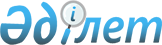 О внесении изменений в приказ исполняющего обязанности Министра здравоохранения Республики Казахстан от 30 октября 2020 года № ҚР ДСМ-170/2020 "Об утверждении тарифов на медицинские услуги, предоставляемые в рамках гарантированного объема бесплатной медицинской помощи и в системе обязательного социального медицинского страхования"Приказ Министра здравоохранения Республики Казахстан от 18 марта 2022 года № ҚР ДСМ - 26. Зарегистрирован в Министерстве юстиции Республики Казахстан 19 марта 2022 года № 27185
      ПРИКАЗЫВАЮ:
      1. Внести в приказ исполняющего обязанности Министра здравоохранения Республики Казахстан от 30 октября 2020 года № ҚР ДСМ-170/2020 "Об утверждении тарифов на медицинские услуги, предоставляемые в рамках гарантированного объема бесплатной медицинской помощи и в системе обязательного социального медицинского страхования" (зарегистрирован в Реестре государственной регистрации нормативных правовых актов под № 21550) следующие изменения:
      тарифы на медицинские услуги в рамках гарантированного объема бесплатной медицинской помощи и (или) в системе обязательного социального медицинского страхования, оплата которых осуществляется по клинико-затратным группам, утвержденные приложением 1 к указанному приказу, изложить в новой редакции согласно приложению 1 к настоящему приказу;
      тарифы на медицинские услуги в рамках гарантированного объема бесплатной медицинской помощи и (или) в системе обязательного социального медицинского страхования, оплата которых осуществляется по клинико-затратным группам с учетом уровня сложности пролеченного случая по акушерско-гинекологическому профилю, утвержденные приложением 2 к указанному приказу, изложить в новой редакции согласно приложению 2 к настоящему приказу;
      тарифы на медицинские услуги в рамках гарантированного объема бесплатной медицинской помощи и (или) в системе обязательного социального медицинского страхования, оплата которых осуществляется по клинико-затратным группам с учетом уровня сложности пролеченного случая по неонатологическому профилю, утвержденные приложением 3 к указанному приказу, изложить в новой редакции согласно приложению 3 к настоящему приказу;
      тарифы на медицинские услуги в рамках гарантированного объема бесплатной медицинской помощи и (или) в системе обязательного социального медицинского страхования, оплата которых осуществляется республиканским медицинским организациям, оказывающим специализированную медицинскую помощь в стационарных условиях, за пролеченный случай по расчетной средней стоимости, утвержденные приложением 4 к указанному приказу, изложить в новой редакции согласно приложению 4 к настоящему приказу;
      тарифы на медицинские услуги в рамках гарантированного объема бесплатной медицинской помощи и (или) в системе обязательного социального медицинского страхования, оплата которых осуществляется медицинским организациям, оказывающим специализированную медицинскую помощь в стационарных условиях, за один койко-день, утвержденные приложением 5 к указанному приказу, изложить в новой редакции согласно приложению 5 к настоящему приказу;
      тарифы на медицинские услуги в рамках гарантированного объема бесплатной медицинской помощи, оплата которых осуществляется для лечения детей с онкологическими заболеваниями по медико-экономическим тарифам, утвержденные приложением 6 к указанному приказу, изложить в новой редакции согласно приложению 6 к настоящему приказу;
      тарифы на медицинские услуги в рамках гарантированного объема бесплатной медицинской помощи и (или) в системе обязательного социального медицинского страхования, утвержденные приложением 7 к указанному приказу, изложить в новой редакции согласно приложению 7 к настоящему приказу;
      тарифы на медицинские услуги в рамках гарантированного объема бесплатной медицинской помощи и (или) в системе обязательного социального медицинского страхования, оплата которых осуществляется при оказании первичной медико-санитарной помощи, утвержденные приложением 8 к указанному приказу, изложить в новой редакции согласно приложению 8 к настоящему приказу;
      тарифы на медицинские услуги в рамках гарантированного объема бесплатной медицинской помощи, оплата которых осуществляется по клинико-затратным группам с учетом уровня сложности пролеченного случая с новообразованиями, за исключением больных со злокачественными новообразованиями лимфоидной и кроветворной ткани, утвержденные приложением 9 к указанному приказу, изложить в новой редакции согласно приложению 9 к настоящему приказу;
      тарифы на медицинские услуги в рамках гарантированного объема бесплатной медицинской помощи, оплата которых осуществляется для проведения исследований компонентов крови и услуг в области иммунологического типирования тканей (HLA-исследования), референс-исследований в службе крови, выделения гемопоэтических стволовых клеток из плацентарной крови и для производства компонентов донорской крови, утвержденные приложением 10 к указанному приказу, изложить в новой редакции согласно приложению 10 к настоящему приказу;
      тарифы на медицинские услуги в рамках гарантированного объема бесплатной медицинской помощи, оплата которых осуществляется передвижным медицинским комплексам, утвержденные приложением 11 к указанному приказу, изложить в новой редакции согласно приложению 11 к настоящему приказу;
      комплексный тариф на медицинские услуги, в рамках гарантированного объема бесплатной медицинской помощи, оплата которых осуществляется на одного больного центров психического здоровья в месяц, зарегистрированного в Регистрах психических и наркологических больных, утвержденные приложением 12 к указанному приказу, изложить в новой редакции согласно приложению 12 к настоящему приказу;
      тарифы на медицинские услуги в рамках гарантированного объема бесплатной медицинской помощи и (или) в системе обязательного социального медицинского страхования, оплата которых осуществляется на одно лицо, зараженное ВИЧ-инфекцией, на одно лицо из ключевых групп населения, обратившееся в дружественный кабинет и на обследование населения на ВИЧ-инфекцию, утвержденные приложением 13 к указанному приказу, изложить в новой редакции согласно приложению 13 к настоящему приказу;
      комплексный тариф на медицинские услуги в рамках гарантированного объема бесплатной медицинской помощи, оплата которых осуществляется на одного больного туберкулезом в месяц, зарегистрированного в Национальном регистре больных туберкулезом, утвержденные приложением 14 к указанному приказу, изложить в новой редакции согласно приложению 14 к настоящему приказу;
      тарифы на медицинские услуги в системе обязательного социального медицинского страхования, оплата которых осуществляется по медицинской реабилитации за койко-день, утвержденные приложением 15 к указанному приказу, изложить в новой редакции согласно приложению 15 к настоящему приказу;
      подушевой норматив скорой медицинской помощи и медицинской помощи с привлечением квалифицированных специалистов, оказываемой санитарным автотранспортом, на одного прикрепленного человека для станций скорой медицинской помощи в рамках гарантированного объема бесплатной медицинской помощи, утвержденные приложением 16 к указанному приказу, изложить в новой редакции согласно приложению 16 к настоящему приказу;
      тарифы на медицинские услуги в рамках гарантированного объема бесплатной медицинской помощи, оплата которых осуществляется по паллиативной медицинской помощи за один койко-день, утвержденные приложением 17 к указанному приказу, изложить в новой редакции согласно приложению 17 к настоящему приказу;
      тарифы на медицинские услуги в рамках гарантированного объема бесплатной медицинской помощи, оплата которых осуществляется станциям скорой (экстренной) медицинской помощи за один вызов, утвержденные приложением 18 к указанному приказу, изложить в новой редакции согласно приложению 18 к настоящему приказу;
      тарифы на медицинские услуги в рамках гарантированного объема бесплатной медицинской помощи, оплата которых осуществляется за один выезд мобильной бригады паллиативной медицинской помощи, утвержденные приложением 19 к указанному приказу, изложить в новой редакции согласно приложению 19 к настоящему приказу;
      тарифы на медицинские услуги в рамках гарантированного объема бесплатной медицинской помощи и (или) в системе обязательного социального медицинского страхования, оплата которых осуществляется по клинико-затратным группам для приемных отделений медицинских организаций, оказывающих медицинскую помощь в стационарных условиях, утвержденные приложением 20 к указанному приказу, изложить в новой редакции согласно приложению 20 к настоящему приказу;
      тарифы на медицинские услуги в рамках гарантированного объема бесплатной медицинской помощи и (или) в системе обязательного социального медицинского страхования, оплата которых осуществляется медицинским организациям, связанные с пандемией коронавирусной инфекции COVID-19, утвержденные приложением 21 к указанному приказу, изложить в новой редакции согласно приложению 21 к настоящему приказу.
      2. Департаменту координации обязательного социального медицинского страхования Министерства здравоохранения Республики Казахстан в установленном законодательством Республики Казахстан порядке обеспечить:
      1) государственную регистрацию настоящего приказа в Министерстве юстиции Республики Казахстан;
      2) размещение настоящего приказа на интернет-ресурсе Министерства здравоохранения Республики Казахстан после его официального опубликования;
      3) в течение десяти рабочих дней после государственной регистрации настоящего приказа в Министерстве юстиции Республики Казахстан представление в Юридический департамент Министерства здравоохранения Республики Казахстан сведений об исполнении мероприятий, предусмотренных подпунктами 1) и 2) настоящего пункта.
      3. Контроль за исполнением настоящего приказа возложить на курирующего вице-министра здравоохранения Республики Казахстан.
      4. Настоящий приказ вводится в действие по истечении десяти календарных дней после дня его первого официального опубликования и распространяется на правоотношения, возникшие с 1 января 2022 года. Тарифы на медицинские услуги в рамках гарантированного объема бесплатной медицинской помощи и (или) в системе обязательного социального медицинского страхования, оплата которых осуществляется по клинико-затратным группам
      Примечание:
      Тариф за один пролеченный случай по клинико-затратным группам (далее – Тарифы по КЗГ) для субъектов здравоохранения, оказывающих специализированную медицинскую помощь в стационарных и стационарозамещающих условиях, определяется: 
      при плановой госпитализации в стационарных условиях тариф за один пролеченный случай по КЗГ с учетом коэффициентов затратоемкости каждого вида КЗГ, базовой ставки, которая составляет 147 052,06 тенге (при госпитализации в медицинские организации, имеющие приемное отделение для экстренной госпитализации,базовая ставка с учетом доплаты к заработной плате за работу в противоэпидемических мероприятиях в рамках борьбы с коронавирусной инфекцией COVID-19 и риска его заражения равна 148 199,86 тенге, за исключением случаев лечения коронавирусной инфекции CОVID-19 по кодам КЗГ № 255, 256 и 257) и следующих поправочных коэффициентов согласно Правил и методики формирования тарифов на медицинские услуги, оказываемые в рамках гарантированного объема бесплатной медицинской помощи и (или) в системе обязательного социального медицинского страхования, утвержденных приказом Министра здравоохранения Республики Казахстан от 21 декабря 2020 года №ҚР ДСМ-309/2020 (зарегистрирован в Реестре государственной регистрации нормативных правовых актов под № 21858):
      коэффициент учета надбавок за работу в сельской местности к настоящим Тарифам по КЗГ на медицинские услуги при оказании специализированной медицинской помощи в стационарных и стационарозамещающих условиях, оплата за которые осуществляется по клинико-затратным группам в рамках гарантированного объема бесплатной медицинской помощи и (или) в системе обязательного социального медицинского страхования – 1,1298;
      при оказании медицинской помощи в условиях стационара на дому тариф за один пролеченный случай по КЗГ составляет 1/6 от стоимости КЗГ от тарифа за один пролеченный случай при оказании медицинской помощи в стационарных условиях.
      Коэффициенты учета продолжительности отопительного сезона согласно приложению 1 к настоящим Тарифам по КЗГ;
      Экологические коэффициенты согласно приложению 2 к настоящим Тарифам по КЗГ;
      Тариф для медицинских организаций, имеющих свидетельство о прохождении аккредитации по стандартам Международной объединенной комиссии (JCI, США) согласно приложению 3 к настоящим Тарифам по КЗГ;
      Тарифы для возмещения затрат научных организаций в области здравоохранения с целью оказания организационно-методической помощи региональным медицинским организациям согласно приложению 4 к настоящим Тарифам по КЗГ;
      Поправочный коэффициент для медицинских организаций, оказывающих медицинские услуги гражданам Республики Казахстан, проживающим в городе Байконыр, поселках Торетам и Акай согласно приложению 5 к настоящим Тарифам по КЗГ;
      Академический поправочный коэффициент на медицинские услуги, оказываемые субъектами здравоохранения согласно приложению 6 к настоящим Тарифам по КЗГ;
      Научно-инновационный поправочный коэффициент на медицинские услуги, оказываемые субъектами здравоохранения согласно приложению 7 к настоящим Тарифам по КЗГ.
      Расшифровка аббревиатур:КЗГ – клинико-затратная группа;ВК дет – детский весовой коэффициент;ВК взр – взрослый весовой коэффициент;МКБ 9 – международная статистическая классификация болезней и проблем,связанных со здоровьем девятого пересмотра;МКБ 10 – международная статистическая классификация болезней и проблем,связанных со здоровьем десятого пересмотра;† – основной заключительный диагноз;* – уточняющий заключительный диагноз. Коэффициенты учета продолжительности отопительного сезона Экологические коэффициенты Тариф для медицинских организаций, имеющих свидетельство о прохождении аккредитации по стандартам Международной объединенной комиссии (JCI, США) Тарифы для возмещения затрат республиканских научных центров/институтов с целью оказания организационно-методической помощи региональным медицинским организациям Поправочный коэффициент для медицинских организаций, оказывающих медицинские услуги гражданам Республики Казахстан, проживающим в городе Байконыр, поселках Торетам и Акай Академический поправочный коэффициент на медицинские услуги, оказываемые субъектами здравоохранения Научно-инновационный поправочный коэффициент на медицинские услуги, оказываемые субъектами здравоохранения Тарифы на медицинские услуги в рамках гарантированного объема бесплатной медицинской помощи и (или) в системе обязательного социального медицинского страхования, оплата которых осуществляется по клинико-затратным группам с учетом уровня сложности пролеченного случая по акушерско-гинекологическому профилю
      Примечание:
      Тариф за один пролеченный случай по клинико-затратным группам (далее – Тарифы по КЗГ) для субъектов здравоохранения, оказывающих специализированную медицинскую помощь в стационарных и стационарозамещающих условиях, определяется:
      при плановой госпитализации в стационарных условиях тариф за один пролеченный случай по КЗГ с учетом коэффициентов затратоемкости каждого вида КЗГ, базовой ставки, которая составляет 147 052,06 тенге (при госпитализации в медицинские организации, имеющие приемное отделение для экстренной госпитализации, базовая ставка с учетом доплаты к заработной плате за работу в противоэпидемических мероприятиях в рамках борьбы с коронавирусной инфекцией COVID-19 и риска его заражения равна 148 199,86 тенге) и следующих поправочных коэффициентов согласно Правил и методики формирования тарифов на медицинские услуги, оказываемые в рамках гарантированного объема бесплатной медицинской помощи и (или) в системе обязательного социального медицинского страхования, утвержденных приказом Министра здравоохранения Республики Казахстан от 21 декабря 2020 года № ҚР ДСМ-309/2020 "Об утверждении правил и методики формирования тарифов на медицинские услуги, оказываемые в рамках гарантированного объема бесплатной медицинской помощи и (или) в системе обязательного социального медицинского страхования" (зарегистрирован в Реестре государственной регистрации нормативных правовых актов под № 21858):
      коэффициент учета надбавок за работу в сельской местности к настоящим Тарифам по КЗГ на медицинские услуги при оказании специализированной медицинской помощи в стационарных и стационарозамещающих условиях, оплата за которые осуществляется по клинико-затратным группам в рамках гарантированного объема бесплатной медицинской помощи и (или) в системе обязательного социального медицинского страхования – 1,1298;
      при оказании медицинской помощи в условиях стационара на дому тариф за один пролеченный случай по КЗГ составляет 1/6 от стоимости КЗГ от тарифа за один пролеченный случай при оказании медицинской помощи в стационарных условиях.
      Коэффициенты учета продолжительности отопительного сезона согласно приложению 1 к настоящим Тарифам по КЗГ;
      Экологические коэффициенты согласно приложению 2 к настоящим Тарифам по КЗГ;
      Тариф для медицинских организаций, имеющих свидетельство о прохождении аккредитации по стандартам Международной объединенной комиссии (JCI, США) согласно приложению 3 к настоящим Тарифам по КЗГ;
      Тарифы для возмещения затрат научных организаций в области здравоохранения с целью оказания организационно-методической помощи региональным медицинским организациям согласно приложению 4 к настоящим Тарифам по КЗГ;
      Поправочный коэффициент для медицинских организаций, оказывающих медицинские услуги гражданам Республики Казахстан, проживающим в городе Байконыр, поселках Торетам и Акай согласно приложению 5 к настоящим Тарифам по КЗГ;
      Академический поправочный коэффициент на медицинские услуги, оказываемые субъектами здравоохранения согласно приложению 6 к настоящим Тарифам по КЗГ;
      Научно-инновационный поправочный коэффициент на медицинские услуги, оказываемые субъектами здравоохранения согласно приложению 7 к настоящим Тарифам по КЗГ.
      Расшифровка аббревиатур:КЗГ – клинико-затратная группа;ВК – весовой коэффициент;† – основной заключительный диагноз;* – уточняющий заключительный диагноз. Коэффициенты учета продолжительности отопительного сезона Экологические коэффициенты Тариф для медицинских организаций, имеющих свидетельство о прохождении аккредитации по стандартам Международной объединенной комиссии (JCI, США) Тарифы для возмещения затрат республиканских научных центров/институтов с целью оказания организационно-методической помощи региональным медицинским организациям Поправочный коэффициент для медицинских организаций, оказывающих медицинские услуги гражданам Республики Казахстан, проживающим в городе Байконыр, поселках Торетам и Акай Академический поправочный коэффициент на медицинские услуги, оказываемые субъектами здравоохранения Научно-инновационный поправочный коэффициент на медицинские услуги, оказываемые субъектами здравоохранения Тарифы на медицинские услуги в рамках гарантированного объема бесплатной медицинской помощи и (или) в системе обязательного социального медицинского страхования, оплата которых осуществляется по клинико-затратным группам с учетом уровня сложности пролеченного случая по неонатологическому профилю
      Примечание: 
      Тариф за один пролеченный случай по клинико-затратным группам (далее – Тарифы по КЗГ) для субъектов здравоохранения, оказывающих специализированную медицинскую помощь в стационарных и стационарозамещающих условиях, определяется:
      при плановой госпитализации в стационарных условиях тариф за один пролеченный случай по КЗГ с учетом коэффициентов затратоемкости каждого вида КЗГ, базовой ставки, которая составляет 147 052,06 тенге (при госпитализации в медицинские организации, имеющие приемное отделение для экстренной госпитализации, базовая ставка с учетом доплаты к заработной плате за работу в противоэпидемических мероприятиях в рамках борьбы с коронавирусной инфекцией COVID-19 и риска его заражения равна 148 199,86 тенге) и следующих поправочных коэффициентов согласно Правил и методики формирования тарифов на медицинские услуги, оказываемые в рамках гарантированного объема бесплатной медицинской помощи и (или) в системе обязательного социального медицинского страхования, утвержденных приказом Министра здравоохранения Республики Казахстан от 21 декабря 2020 года № ҚР ДСМ-309/2020 "Об утверждении правил и методики формирования тарифов на медицинские услуги, оказываемые в рамках гарантированного объема бесплатной медицинской помощи и (или) в системе обязательного социального медицинского страхования" (зарегистрирован в Реестре государственной регистрации нормативных правовых актов под № 21858):
      коэффициент учета надбавок за работу в сельской местности к настоящим Тарифам по КЗГ на медицинские услуги при оказании специализированной медицинской помощи в стационарных и стационарозамещающих условиях, оплата за которые осуществляется по клинико-затратным группам в рамках гарантированного объема бесплатной медицинской помощи и (или) в системе обязательного социального медицинского страхования – 1,1298;
      при оказании медицинской помощи в условиях стационара на дому тариф за один пролеченный случай по КЗГ составляет 1/6 от стоимости КЗГ от тарифа за один пролеченный случай при оказании медицинской помощи в стационарных условиях.
      Коэффициенты учета продолжительности отопительного сезона согласно приложению 1 к настоящим Тарифам по КЗГ;
      Экологические коэффициенты согласно приложению 2 к настоящим Тарифам по КЗГ;
      Тариф для медицинских организаций, имеющих свидетельство о прохождении аккредитации по стандартам Международной объединенной комиссии (JCI, США) согласно приложению 3 к настоящим Тарифам по КЗГ;
      Тарифы для возмещения затрат научных организаций в области здравоохранения с целью оказания организационно-методической помощи региональным медицинским организациям согласно приложению 4 к настоящим Тарифам по КЗГ;
      Поправочный коэффициент для медицинских организаций, оказывающих медицинские услуги гражданам Республики Казахстан, проживающим в городе Байконыр, поселках Торетам и Акай согласно приложению 5 к настоящим Тарифам по КЗГ;
      Академический поправочный коэффициент на медицинские услуги, оказываемые субъектами здравоохранения согласно приложению 6 к настоящим Тарифам по КЗГ;
      Научно-инновационный поправочный коэффициент на медицинские услуги, оказываемые субъектами здравоохранения согласно приложению 7 к настоящим Тарифам по КЗГ.
      Расшифровка аббревиатур: 
      КЗГ – клинико-затратная группа;
      ВК – весовой коэффициент;
      † – основной заключительный диагноз;
      * – уточняющий заключительный диагноз. Коэффициенты учета продолжительности отопительного сезона Экологические коэффициенты Тариф для медицинских организаций, имеющих свидетельство о прохождении аккредитации по стандартам Международной объединенной комиссии (JCI, США) Тарифы для возмещения затрат республиканских научных центров/институтов с целью оказания организационно-методической помощи региональным медицинским организациям Поправочный коэффициент для медицинских организаций, оказывающих медицинские услуги гражданам Республики Казахстан, проживающим в городе Байконыр, поселках Торетам и Акай Академический поправочный коэффициент на медицинские услуги, оказываемые субъектами здравоохранения Научно-инновационный поправочный коэффициент на медицинские услуги, оказываемые субъектами здравоохранения Тарифы на медицинские услуги в рамках гарантированного объема бесплатной медицинской помощи и (или) в системе обязательного социального медицинского страхования, оплата которых осуществляется республиканским медицинским организациям, оказывающим специализированную медицинскую помощь в стационарных условиях, за пролеченный случай по расчетной средней стоимости
      Примечание:
      Тарифы для возмещения затрат научных организаций в области здравоохранения с целью оказания организационно-методической помощи региональным медицинским организациям согласно приложению 1 к настоящим тарифам за пролеченный случай по расчетной средней стоимости;
      Академический поправочный коэффициент к настоящим тарифам за пролеченный случай по расчетной средней стоимости на медицинские услуги, оказываемые субъектами здравоохранения согласно приложению 2 к настоящим тарифам;
      Научно-инновационный поправочный коэффициент к настоящим тарифам за пролеченный случай по расчетной средней стоимости на медицинские услуги, оказываемые субъектами здравоохранения согласно приложению 3 к настоящим тарифам. Тарифы для возмещения затрат республиканских научных центров/институтов с целью оказания организационно-методической помощи региональным медицинским организациям Академический поправочный коэффициент на медицинские услуги, оказываемые субъектами здравоохранения Научно-инновационный поправочный коэффициент на медицинские услуги, оказываемые субъектами здравоохранения Тарифы на медицинские услуги в рамках гарантированного объема бесплатной медицинской помощи и (или) в системе обязательного социального медицинского страхования, оплата которых осуществляется медицинским организациям, оказывающим специализированную медицинскую помощь в стационарных условиях, за один койко-день
      Примечание:
      Тарифы для возмещения затрат научных организаций в области здравоохранения с целью оказания организационно-методической помощи региональным медицинским организациям согласно приложению 1 к настоящим тарифам за один койко-день;
      Академический поправочный коэффициент, к настоящим тарифам за один койко-день на медицинские услуги, оказываемые субъектами здравоохранения согласно приложению 2 к настоящим тарифам за один койко-день;
      Научно-инновационный поправочный коэффициент, к настоящим тарифам за один койко-день на медицинские услуги, оказываемые субъектами здравоохранения согласно приложению 3 к настоящим тарифам за один койко-день. Тарифы для возмещения затрат республиканских научных центров/институтов с целью оказания организационно-методической помощи региональным медицинским организациям Академический поправочный коэффициент на медицинские услуги, оказываемые субъектами здравоохранения Научно-инновационный поправочный коэффициент на медицинские услуги, оказываемые субъектами здравоохранения Тарифы на медицинские услуги в рамках гарантированного объема бесплатной медицинской помощи, оплата которых осуществляется для лечения детей с онкологическими заболеваниями по медико-экономическим тарифам
      Примечание:
      Тариф на медицинские услуги в рамках гарантированного объема бесплатной медицинской помощи, оплата которых осуществляется для лечения детей с онкологическими заболеваниями по медико-экономическим тарифам определяется с учетом следующих поправочных коэффициентов Приложения 1 согласно Правил и методики формирования тарифов на медицинские услуги, оказываемые в рамках гарантированного объема бесплатной медицинской помощи и в системе обязательного социального медицинского страхования, утвержденных приказом Министра здравоохранения Республики Казахстан от 21 декабря 2020 года №ҚР ДСМ-309/2020 (зарегистрирован в Реестре государственной регистрации нормативных правовых актов под № 21858);
      Академический поправочный коэффициент, к настоящим тарифам за один койко-день на медицинские услуги, оказываемые субъектами здравоохранения согласно приложению 2 к настоящим тарифам;
      Научно-инновационный поправочный коэффициент, к настоящим тарифам за один койко-день на медицинские услуги, оказываемые субъектами здравоохранения согласно приложению 3 к настоящим тарифам. Коэффициенты учета продолжительности отопительного сезона Академический поправочный коэффициент на медицинские услуги, оказываемые субъектами здравоохранения Научно-инновационный поправочный коэффициент на медицинские услуги, оказываемые субъектами здравоохранения Тарифы на медицинские услуги в рамках гарантированного объема бесплатной медицинской помощи и (или) в системе обязательного социального медицинского страхования
      Тариф за медицинские услуги в рамках гарантированного объема бесплатной медицинской помощи и в системе обязательного социального медицинского страхования (далее – Тарифы на медицинские услуги) определяется с учетом следующих поправочных коэффициентов согласно Правил и методики формирования тарифов на медицинские услуги, оказываемые в рамках гарантированного объема бесплатной медицинской помощи и (или) в системе обязательного социального медицинского страхования, утвержденных приказом Министра здравоохранения Республики Казахстан от 21 декабря 2020 года №ҚР ДСМ-309/2020 (зарегистрирован в Реестре государственной регистрации нормативных правовых актов под № 21858):
      Коэффициенты учета надбавки за работу в сельской местности к настоящим Тарифам на медицинские услуги – 1,1298;
      Стоимость приема и (или) консультации специалистов для проведения скрининговых осмотров организованных детей дошкольного возраста, школьников, учащихся и студентов средне-специальных и высших учебных заведений до 18 лет в детских дошкольных учреждениях и организациях образования в соответствии с Правилами проведения профилактических медицинских осмотров целевых групп населения, определяется с применением поправочного коэффициента 0,5.
      Коэффициенты учета продолжительности отопительного сезона согласно приложению 1 к настоящим Тарифам на медицинские услуги;
      Экологические коэффициенты согласно приложению 2 к настоящим Тарифам на медицинские услуги;
      Тариф для медицинских организаций, имеющих свидетельство о прохождении аккредитации по стандартам Международной объединенной комиссии (JCI, США) согласно приложению 3 к настоящим Тарифам на медицинские услуги;
      Поправочный коэффициент для медицинских организаций, оказывающих медицинские услуги гражданам Республики Казахстан, проживающим в городе Байконыр, поселках Торетам и Акай согласно приложению 4 к настоящим Тарифам на медицинские услуги. Коэффициенты учета продолжительности отопительного сезона  Экологические коэффициенты Тариф для медицинских организаций, имеющих свидетельство о прохождении аккредитации по стандартам Международной объединенной комиссии (JCI, США) Поправочный коэффициент для медицинских организаций, оказывающих медицинские услуги гражданам Республики Казахстан, проживающим в городе Байконыр, поселках Торетам и Акай Тарифы на медицинские услуги в рамках гарантированного объема бесплатной медицинской помощи и (или) в системе обязательного социального медицинского страхования, оплата которых осуществляется при оказании первичной медико-санитарной помощи
      Примечание:
      С целью обеспечения устойчивого функционирования субъектов районного значения и села в случаях малочисленности населения, высокой протяженности территории с низкой плотностью, малокомплектности и других территориальных особенностей, определенных местными исполнительными органами областей, комплексный подушевой норматив первичной медико-санитарной помощи для субъектов здравоохранения, оказывающих первичную медико-санитарную помощь городского значения и районного значения и села определяется с учетом базового комплексного подушевого норматива медицинской помощи в амбулаторных условиях на одного прикрепленного человека в месяц согласно приложению 1 к настоящим тарифам.
      Поправочные коэффициенты к базовому комплексному подушевому нормативу первичной медико-санитарной помощи на одного прикрепленного человека в месяц для субъектов первичной медико-санитарной помощи, подушевому нормативу круглосуточной неотложной медицинской помощи на одного прикрепленного человека в месяц для субъектов первичной медико-санитарной помощи и подушевому нормативу на одного школьника в месяц для субъектов первичной медико-санитарной помощи в рамках гарантированного объема бесплатной медицинской помощи и в системе обязательного социального медицинского страхования, согласно приложениям 2, 3 к настоящим тарифам на медицинские услуги при оказании первичной медико-санитарной помощи, оплата которым осуществляется в рамках гарантированного объема бесплатной медицинской помощи и в системе обязательного социального медицинского страхования. Базовый комплексный подушевой норматив для субъектов первичной медико-санитарной помощи с целью обеспечения их устойчивого функционирования в случаях малочисленности населения, высокой протяженности территории с низкой плотностью, малокомплектности и других территориальных особенностей, определенных местными исполнительными органами областей Поправочные коэффициенты к базовому комплексному подушевому нормативу первичной медико-санитарной помощи на одного прикрепленного человека в месяц для субъектов первичной медико-санитарной помощи, подушевому нормативу круглосуточной неотложной медицинской помощи на одного прикрепленного человека в месяц для субъектов первичной медико-санитарной помощи, подушевому нормативу на одного школьника в месяц для субъектов первичной медико-санитарной помощи и подушевому нормативу на расчетную численность городского населения, прикрепленную к субъектам первичной медико-санитарной помощи, подлежащих разукрупнению в рамках гарантированного объема бесплатной медицинской помощи и в системе обязательного социального медицинского страхования
      Примечание:
      Экологические коэффициенты применимы к районам/городам согласно законам Республики Казахстан "О социальной защите граждан, пострадавших вследствие экологического бедствия в Приаралье", "О социальной защите граждан, пострадавших вследствие ядерных испытаний на Семипалатинском испытательном ядерном полигоне". Поправочный коэффициент для медицинских организаций, оказывающих медицинские услуги гражданам Республики Казахстан, проживающим в городе Байконыр, поселках Торетам и Акай Тарифы на медицинские услуги, оплата которых осуществляется по клинико-затратным группам с учетом уровня сложности пролеченного случая с новообразованиями, за исключением больных со злокачественными новообразованиями лимфоидной и кроветворной ткани
      Примечание: 
      Тарифы на медицинские услуги в рамках гарантированного объема бесплатной медицинской помощи, оплата которых осуществляется по клинико-затратным группам с учетом уровня сложности пролеченного случая с новообразованиями, за исключением больных со злокачественными новообразованиями лимфоидной и кроветворной ткани в стационарных и стационарозамещающих условиях, определяется: 
      при оказании медицинской помощи в стационарных условиях тариф за один пролеченный случай по КЗГ с учетом коэффициентов затратоемкости каждого вида КЗГ, базовой ставки, которая составляет 147 052,06 тенге и следующих поправочных коэффициентов согласно Правил и методики формирования тарифов на медицинские услуги, оказываемые в рамках гарантированного объема бесплатной медицинской помощи и (или) в системе обязательного социального медицинского страхования, утвержденных приказом Министра здравоохранения Республики Казахстан от 21 декабря 2020 года №ҚР ДСМ-309/2020 (зарегистрирован в Реестре государственной регистрации нормативных правовых актов под № 21858):
      коэффициент учета надбавок за работу в сельской местности к настоящим Тарифам по КЗГ на медицинские услуги при оказании специализированной медицинской помощи в стационарных и стационарозамещающих условиях, оплата за которые осуществляется по клинико-затратным группам в рамках гарантированного объема бесплатной медицинской помощи и (или) в системе обязательного социального медицинского страхования – 1,1298;
      при оказании медицинской помощи в условиях стационара на дому тариф за один пролеченный случай по КЗГ составляет 1/6 от стоимости КЗГ от тарифа за один пролеченный случай при оказании медицинской помощи в стационарных условиях.
      Коэффициенты учета продолжительности отопительного сезона согласно приложению 1 к настоящим Тарифам по КЗГ;
      Экологические коэффициенты согласно приложению 2 к настоящим Тарифам по КЗГ;
      Тариф для медицинских организаций, имеющих свидетельство о прохождении аккредитации по стандартам Международной объединенной комиссии (JCI, США) согласно приложению 3 к настоящим Тарифам по КЗГ;
      Тарифы для возмещения затрат научных организаций в области здравоохранения с целью оказания организационно-методической помощи региональным медицинским организациям согласно приложению 4 к настоящим Тарифам по КЗГ;
      Поправочный коэффициент для медицинских организаций, оказывающих медицинские услуги гражданам Республики Казахстан, проживающим в городе Байконыр, поселках Торетам и Акай согласно приложению 5 к настоящим Тарифам по КЗГ;
      Академический поправочный коэффициент на медицинские услуги, оказываемые субъектами здравоохранения согласно приложению 6 к настоящим Тарифам по КЗГ;
      Научно-инновационный поправочный коэффициент на медицинские услуги, оказываемые субъектами здравоохранения согласно приложению 7 к настоящим Тарифам по КЗГ.
      *- данные тарифы не применяются к пролеченным случаям для медицинских организаций не оказывающих онкологическую помощь на вторичном, третичном уровнях.
      Расшифровка аббревиатур: 
      КЗГ – клинико-затратная группа;
      ВК – весовой коэффициент.
      ЛТ – лучевая терапия;
      ХТ – химиотерапия. Коэффициенты учета продолжительности отопительного сезона Экологические коэффициенты Тариф для медицинских организаций, имеющих свидетельство о прохождении аккредитации по стандартам Международной объединенной комиссии (JCI, США) Тарифы для возмещения затрат научных организаций в области здравоохранения с целью оказания организационно-методической помощи региональным медицинским организациям Поправочный коэффициент для медицинских организаций, оказывающих медицинские услуги гражданам Республики Казахстан, проживающим в городе Байконыр, поселках Торетам и Акай Академический поправочный коэффициент на медицинские услуги, оказываемые субъектами здравоохранения Научно-инновационный поправочный коэффициент на медицинские услуги, оказываемые субъектами здравоохранения Тарифы на медицинские услуги в рамках гарантированного объема бесплатной медицинской помощи, оплата которых осуществляется для проведения исследований компонентов крови и услуг в области иммунологического типирования тканей (HLA-исследования), референс-исследований в службе крови, выделения гемопоэтических стволовых клеток из плацентарной крови и для производства компонентов донорской крови
      Примечание:
      Тариф на компоненты крови и исследования, проводимые на уровне областей и города республиканского значения и столицы (далее - тарифы на компоненты крови) определяется с учетом следующих поправочных коэффициентов:
      Экологические коэффициенты согласно приложению 1 к настоящим тарифам на компоненты крови;
      Коэффициент на содержание здания к стоимости компонентов крови, производимых организациями службы крови, согласно приложению 2 к настоящим тарифам на компоненты крови.
      Научно-инновационный поправочный коэффициент на медицинские услуги, оказываемые субъектами здравоохранения согласно приложению 3 к настоящим Тарифам на компоненты крови. Экологические коэффициенты Коэффициент на содержание здания Научно-инновационный поправочный коэффициент на медицинские услуги, оказываемые субъектами здравоохранения Тарифы на медицинские услуги в рамках гарантированного объема бесплатной медицинской помощи, оплата которых осуществляется передвижным медицинским комплексам
      Примечание:
      Тариф на услуги передвижных медицинских комплексов на одного человека определяется с учетом экологических коэффициентов согласно приложению к настоящим тарифам на услуги передвижных медицинских комплексов на одного человека. Экологические коэффициенты к тарифам на услуги передвижных медицинских комплексов на одного человека Комплексный тариф на медицинские услуги в рамках гарантированного объема бесплатной медицинской помощи, оплата которых осуществляется на одного больного центров психического здоровья в месяц, зарегистрированного в Регистрах психических и наркологических больных Тарифы на медицинские услуги в рамках гарантированного объема бесплатной медицинской помощи и (или) в системе обязательного социального медицинского страхования, оплата которых осуществляется на одно лицо, зараженное ВИЧ-инфекцией, на одно лицо из ключевых групп населения, обратившееся в дружественный кабинет и на обследование населения на ВИЧ-инфекцию
      Примечание:
      Поправочные коэффициенты к тарифам на медицинские услуги в рамках гарантированного объема бесплатной медицинской помощи и (или) в системе обязательного социального медицинского страхования, оплата которых осуществляется за оказание медико-социальной помощи лицам, зараженным ВИЧ-инфекцией, ключевым группам населения, обратившимся в дружественный кабинет и на обследование населения на ВИЧ-инфекцию согласно приложению к тарифам на медицинские услуги в рамках гарантированного объема бесплатной медицинской помощи и (или) в системе обязательного социального медицинского страхования, оплата которых осуществляется за оказание медико-социальной помощи лицам, зараженным ВИЧ-инфекцией, ключевым группам населения, обратившимся в дружественный кабинет и на обследование населения на ВИЧ-инфекцию Поправочные коэффициенты к тарифам на медицинские услуги в рамках гарантированного объема бесплатной медицинской помощи и (или) в системе обязательного социального медицинского страхования, оплата которых осуществляется за оказание медико-социальной помощи лицам, зараженным ВИЧ-инфекцией, ключевым группам населения, обратившимся в дружественный кабинет и обследование населения на ВИЧ-инфекцию
      Примечание:
      Экологические коэффициенты применимы к районам/городам согласно законам Республики Казахстан "О социальной защите граждан, пострадавших вследствие экологического бедствия в Приаралье", "О социальной защите граждан, пострадавших вследствие ядерных испытаний на Семипалатинском испытательном ядерном полигоне". Комплексный тариф на медицинские услуги в рамках гарантированного объема бесплатной медицинской помощи, оплата которых осуществляется на одного больного туберкулезом в месяц, зарегистрированного в Национальном регистре больных туберкулезом Тариф на медицинские услуги в системе обязательного социального медицинского страхования, оплата которых осуществляется по медицинской реабилитации за один койко-день
      Примечание:
      Тариф за один койко-день по медицинской реабилитации определяется с учетом следующих поправочных коэффициентов согласно Правил и методики формирования тарифов на медицинские услуги, оказываемые в рамках гарантированного объема бесплатной медицинской помощи и (или) в системе обязательного социального медицинского страхования, утвержденных приказом Министра здравоохранения Республики Казахстан от 21 декабря 2020 года № ҚР ДСМ-309/2020 "Об утверждении правил и методики формирования тарифов на медицинские услуги, оказываемые в рамках гарантированного объема бесплатной медицинской помощи и (или) в системе обязательного социального медицинского страхования" (зарегистрирован в Реестре государственной регистрации нормативных правовых актов под № 21858):
      Коэффициент учета надбавок за работу в сельской местности к настоящему тарифу за один койко-день – 1,1298;
      Коэффициенты учета продолжительности отопительного сезона согласно приложению 1 к настоящему тарифу за один койко-день;
      Экологические коэффициенты согласно приложению 2 к настоящему тарифу за один койко-день;
      Тарифы для возмещения затрат научных организаций в области здравоохранения с целью оказания организационно-методической помощи региональным медицинским организациям согласно приложению 3 к настоящим Тарифам по медицинской реабилитации за один койко-день;
      Академический поправочный коэффициент, к настоящим тарифам по медицинской реабилитации за один койко-день на медицинские услуги, оказываемые субъектами здравоохранения согласно приложению 4 к настоящему тарифу за один койко-день;
      Научно-инновационный поправочный коэффициент, к настоящим тарифам по медицинской реабилитации за один койко-день на медицинские услуги, оказываемые субъектами здравоохранения согласно приложению 5 к настоящему тарифу за один койко-день. Коэффициенты учета продолжительности отопительного сезона Экологические коэффициенты Тарифы для возмещения затрат республиканских научных центров/институтов с целью оказания организационно-методической помощи региональным медицинским организациям Академический поправочный коэффициент на медицинские услуги, оказываемые субъектами здравоохранения Научно-инновационный поправочный коэффициент на медицинские услуги, оказываемые субъектами здравоохранения Подушевой норматив скорой медицинской помощи и медицинской помощи с привлечением квалифицированных специалистов, оказываемой санитарным автотранспортом, на одного прикрепленного человека для станций скорой медицинской помощи в рамках гарантированного объема бесплатной медицинской помощи
      Примечание
      Поправочные коэффициенты к подушевому нормативу скорой медицинской помощи и медицинской помощи с привлечением квалифицированных специалистов, оказываемой санитарным автотранспортом, на одного прикрепленного человека для станций скорой медицинской помощи в рамках гарантированного объема бесплатной медицинской помощи, на одного жителя в месяц согласно приложению к подушевому нормативу скорой медицинской помощи и медицинской помощи с привлечением квалифицированных специалистов, оказываемой санитарным автотранспортом, на одного прикрепленного человека для станции скорой медицинской помощи в рамках гарантированного объема бесплатной медицинской помощи. Поправочные коэффициенты к подушевому нормативу скорой медицинской помощи и медицинской помощи с привлечением квалифицированных специалистов, оказываемой санитарным автотранспортом, на одного прикрепленного человека для станции скорой медицинской помощи в рамках гарантированного объема бесплатной медицинской помощи
      Примечание:
      *Экологические коэффициенты применимы к районам (городам) согласно законам Республики Казахстан "О социальной защите граждан, пострадавших вследствие экологического бедствия в Приаралье" и "О социальной защите граждан, пострадавших вследствие ядерных испытаний на Семипалатинском испытательном ядерном полигоне". Тариф на медицинские услуги в рамках гарантированного объема бесплатной медицинской помощи, оплата которых осуществляется по паллиативной медицинской помощи за один койко-день
      Примечание:
      Тариф за один койко-день по паллиативной медицинской помощи определяется с учетом следующих поправочных коэффициентов согласно Правил и методики формирования тарифов на медицинские услуги, оказываемые в рамках гарантированного объема бесплатной медицинской помощи и (или) в системе обязательного социального медицинского страхования, утвержденных приказом Министра здравоохранения Республики Казахстан от 21 декабря 2020 года №ҚР ДСМ-309/2020 "Об утверждении правил и методики формирования тарифов на медицинские услуги, оказываемые в рамках гарантированного объема бесплатной медицинской помощи и (или) в системе обязательного социального медицинского страхования" (зарегистрирован в Реестре государственной регистрации нормативных правовых актов под № 21858):
      Коэффициент учета надбавок за работу в сельской местности к настоящему тарифу за один койко-день – 1,1298;
      Коэффициенты учета продолжительности отопительного сезона согласно приложению 1 к настоящему тарифу за один койко-день;
      Экологические коэффициенты согласно приложению 2 к настоящему тарифу за один койко-день. Коэффициенты учета продолжительности отопительного сезона Экологические коэффициенты Тариф на медицинские услуги в рамках гарантированного объема бесплатной медицинской помощи, оплата которых осуществляется станциям скорой (экстренной) медицинской помощи за один вызов
      Примечание:
      Поправочные коэффициенты к тарифу за один вызов согласно приложению к тарифам на медицинские услуги в рамках гарантированного объема бесплатной медицинской помощи, оплата которых осуществляется станциям скорой (экстренной) медицинской помощи за один вызов. Поправочные коэффициенты к тарифам на медицинские услуги в рамках гарантированного объема бесплатной медицинской помощи, оплата которых осуществляется станциям скорой (экстренной) медицинской помощи за один вызов Тариф на медицинские услуги в рамках гарантированного объема бесплатной медицинской помощи, оплата которых осуществляется за один выезд мобильной бригады паллиативной медицинской помощи
      Примечание:
      Поправочные коэффициенты к тарифу за один выезд мобильной бригады паллиативной медицинской помощи согласно приложению к тарифам на медицинские услуги в рамках гарантированного объема бесплатной медицинской помощи, оплата которых осуществляется за один выезд мобильной бригады паллиативной медицинской помощи. Поправочные коэффициенты к тарифам на медицинские услуги в рамках гарантированного объема бесплатной медицинской помощи, оплата которых осуществляется за один выезд мобильной бригады паллиативной медицинской помощи Тарифы на медицинские услуги в рамках гарантированного объема бесплатной медицинской помощи и (или) в системе обязательного социального медицинского страхования, оплата которых осуществляется по клинико-затратным группам для приемных отделений медицинских организаций, оказывающих медицинскую помощь в стационарных условиях
      Примечание:
      Тариф за негоспитализированного пациента для приемных отделений медицинских организаций, оказывающих медицинскую помощь в стационарных условиях, по клинико-затратным группам (далее – Тариф КЗГ) определяется с учетом коэффициентов затратоемкости каждого вида КЗГ, базовой ставки с учетом доплаты к заработной плате за работу в противоэпидемических мероприятиях в рамках борьбы с коронавирусной инфекцией COVID-19 и риска его заражения, которая составляет 148 199,86 тенге и следующих поправочных коэффициентов согласно Правилам и методике формирования тарифов на медицинские услуги, оказываемые в рамках гарантированного объема бесплатной медицинской помощи и (или) в системе обязательного социального медицинского страхования, утвержденных приказом Министра здравоохранения Республики Казахстан от 21 декабря 2020 года №ҚР ДСМ-309/2020 "Об утверждении правил и методики формирования тарифов на медицинские услуги, оказываемые в рамках гарантированного объема бесплатной медицинской помощи и (или) в системе обязательного социального медицинского страхования" (зарегистрирован в Реестре государственной регистрации нормативных правовых актов под № 21858):
      Коэффициент учета надбавок за работу в сельской местности к настоящим Тарифам по КЗГ на медицинские услуги при оказании специализированной медицинской помощи в стационарных и (или) стационарозамещающих, оплата за которые осуществляется по клинико-затратным группам в рамках гарантированного объема бесплатной медицинской помощи и (или) в системе обязательного социального медицинского страхования – 1,1298;
      Коэффициенты учета продолжительности отопительного сезона согласно приложению 1 к настоящим Тарифам по КЗГ;
      Экологические коэффициенты согласно приложению 2 к настоящим Тарифам по КЗГ.
      Расшифровка аббревиатур:
      КЗГ – клинико-затратная группа;
      ВК дет – детский весовой коэффициент;
      ВК взр – взрослый весовой коэффициент;
      БС – базовая ставка
      МКБ 10 – международная статистическая классификация болезней и проблем, связанных со здоровьем десятого пересмотра Коэффициенты учета продолжительности отопительного сезона Экологические коэффициенты Тарифы на медицинские услуги в рамках гарантированного объема бесплатной медицинской помощи и (или) в системе обязательного социального медицинского страхования, оплата которых осуществляется медицинским организациям, связанные с пандемией коронавирусной инфекции COVID-19
      Примечание:
      Тариф на медицинские услуги рамках гарантированного объема бесплатной медицинской помощи и (или) в системе обязательного социального медицинского страхования, оплата которых осуществляется медицинским организациям, связанные с пандемией коронавирусной инфекции COVID-19 определяется с учетом следующих поправочных коэффициентов согласно Правил и методики формирования тарифов, на медицинские услуги, оказываемые в рамках гарантированного объема бесплатной медицинской помощи и (или) в системе обязательного социального медицинского страхования, утвержденных приказом Министра здравоохранения Республики Казахстан от 21 декабря 2020 года № ҚР ДСМ-309/2020 "Об утверждении правил и методики формирования тарифов на медицинские услуги, оказываемые в рамках гарантированного объема бесплатной медицинской помощи и (или) в системе обязательного социального медицинского страхования" (зарегистрирован в Реестре государственной регистрации нормативных правовых актов под № 21858):
       Коэффициенты учета надбавки за работу в сельской местности к настоящим Тарифам на медицинские услуги – 1,1298;
      Коэффициенты учета продолжительности отопительного сезона согласно приложению 1 к настоящим Тарифам;
      Экологические коэффициенты согласно приложению 2 к настоящим Тарифам;
      Поправочный коэффициент для медицинских организаций, оказывающих медицинские услуги гражданам Республики Казахстан, проживающим в городе Байконыр, поселках Торетам и Акай согласно приложению 3 к настоящим Тарифам. Коэффициенты учета продолжительности отопительного сезона Экологические коэффициенты Поправочный коэффициент для медицинских организаций, оказывающих медицинские услуги гражданам Республики Казахстан, проживающим в городе Байконыр, поселках Торетам и Акай
					© 2012. РГП на ПХВ «Институт законодательства и правовой информации Республики Казахстан» Министерства юстиции Республики Казахстан
				
      Министр здравоохраненияРеспублики Казахстан

А. Ғиният
Приложение 1 к приказу
Министра здравоохранения
Республики Казахстан
от 18 марта 2022 года
№ ҚР ДСМ - 26Приложение 1 к приказу
исполняющего обязанности
Министра здравоохранения
Республики Казахстан
от 30 октября 2020 года
№ ҚР ДСМ-170/2020
№ п/п
Наименование по МКБ-9/10
Код МКБ- 9/10
№ КЗГ
Стационарные условия
Стационарные условия
Стационарные условия
Стационарные условия
Стационарозамещающие условия
Стационарозамещающие условия
Стационарозамещающие условия
Стационарозамещающие условия
№ п/п
Наименование по МКБ-9/10
Код МКБ- 9/10
№ КЗГ
ВК дет
Тариф дет, тенге
ВК взр
Тариф взр, тенге
ВК дет
Тариф дет, тенге
ВК взр
Тариф взр, тенге
Перечень КЗГ терапевтических случаев лечения
Перечень КЗГ терапевтических случаев лечения
Перечень КЗГ терапевтических случаев лечения
Перечень КЗГ терапевтических случаев лечения
Перечень КЗГ терапевтических случаев лечения
Перечень КЗГ терапевтических случаев лечения
Перечень КЗГ терапевтических случаев лечения
Перечень КЗГ терапевтических случаев лечения
Перечень КЗГ терапевтических случаев лечения
Перечень КЗГ терапевтических случаев лечения
Перечень КЗГ терапевтических случаев лечения
Перечень КЗГ терапевтических случаев лечения
1
Особо опасные и тяжелые инфекции
1
3,9114
575179,43
3,9114
575179,43
1,9557
287589,71
1,9557
287589,71
2
Холера, вызванная холерным вибрионом 01, биовар cholerae (холера)
A00.0
1
3,9114
575179,43
3,9114
575179,43
1,9557
287589,71
1,9557
287589,71
3
Холера, вызванная холерным вибрионом 01, биовар eltor (эльтор)
A00.1
1
3,9114
575179,43
3,9114
575179,43
1,9557
287589,71
1,9557
287589,71
4
Холера неуточненная
A00.9
1
3,9114
575179,43
3,9114
575179,43
1,9557
287589,71
1,9557
287589,71
5
Брюшной тиф
A01.0
1
3,9114
575179,43
3,9114
575179,43
1,9557
287589,71
1,9557
287589,71
6
Паратиф A
A01.1
1
3,9114
575179,43
3,9114
575179,43
1,9557
287589,71
1,9557
287589,71
7
Паратиф B
A01.2
1
3,9114
575179,43
3,9114
575179,43
1,9557
287589,71
1,9557
287589,71
8
Паратиф C
A01.3
1
3,9114
575179,43
3,9114
575179,43
1,9557
287589,71
1,9557
287589,71
9
Паратиф неуточненный
A01.4
1
3,9114
575179,43
3,9114
575179,43
1,9557
287589,71
1,9557
287589,71
10
Ботулизм
A05.1
1
3,9114
575179,43
3,9114
575179,43
1,9557
287589,71
1,9557
287589,71
11
Бубонная чума
A20.0
1
3,9114
575179,43
3,9114
575179,43
1,9557
287589,71
1,9557
287589,71
12
Целлюлярнокожная чума
A20.1
1
3,9114
575179,43
3,9114
575179,43
1,9557
287589,71
1,9557
287589,71
13
Легочная чума
A20.2
1
3,9114
575179,43
3,9114
575179,43
1,9557
287589,71
1,9557
287589,71
14
Чумной менингит
A20.3
1
3,9114
575179,43
3,9114
575179,43
1,9557
287589,71
1,9557
287589,71
15
Септическая чума
A20.7
1
3,9114
575179,43
3,9114
575179,43
1,9557
287589,71
1,9557
287589,71
16
Другие формы чумы
A20.8
1
3,9114
575179,43
3,9114
575179,43
1,9557
287589,71
1,9557
287589,71
17
Чума неуточненная
A20.9
1
3,9114
575179,43
3,9114
575179,43
1,9557
287589,71
1,9557
287589,71
18
Ульцерогландулярная туляремия
A21.0
1
3,9114
575179,43
3,9114
575179,43
1,9557
287589,71
1,9557
287589,71
19
Окулогландулярная туляремия
A21.1
1
3,9114
575179,43
3,9114
575179,43
1,9557
287589,71
1,9557
287589,71
20
Легочная туляремия
A21.2
1
3,9114
575179,43
3,9114
575179,43
1,9557
287589,71
1,9557
287589,71
21
Желудочно-кишечная туляремия
A21.3
1
3,9114
575179,43
3,9114
575179,43
1,9557
287589,71
1,9557
287589,71
22
Генерализованная туляремия
A21.7
1
3,9114
575179,43
3,9114
575179,43
1,9557
287589,71
1,9557
287589,71
23
Другие формы туляремии
A21.8
1
3,9114
575179,43
3,9114
575179,43
1,9557
287589,71
1,9557
287589,71
24
Туляремия неуточненная
A21.9
1
3,9114
575179,43
3,9114
575179,43
1,9557
287589,71
1,9557
287589,71
25
Кожная форма сибирской язвы
A22.0
1
3,9114
575179,43
3,9114
575179,43
1,9557
287589,71
1,9557
287589,71
26
Легочная форма сибирской язвы
A22.1
1
3,9114
575179,43
3,9114
575179,43
1,9557
287589,71
1,9557
287589,71
27
Желудочно-кишечная форма сибирской язвы
A22.2
1
3,9114
575179,43
3,9114
575179,43
1,9557
287589,71
1,9557
287589,71
28
Сибиреязвенная септицемия
A22.7
1
3,9114
575179,43
3,9114
575179,43
1,9557
287589,71
1,9557
287589,71
29
Другие формы сибирской язвы
A22.8
1
3,9114
575179,43
3,9114
575179,43
1,9557
287589,71
1,9557
287589,71
30
Сибирская язва неуточненная
A22.9
1
3,9114
575179,43
3,9114
575179,43
1,9557
287589,71
1,9557
287589,71
31
Сап
A24.0
1
3,9114
575179,43
3,9114
575179,43
1,9557
287589,71
1,9557
287589,71
32
Острый или молниеносный мелиоидоз
A24.1
1
3,9114
575179,43
3,9114
575179,43
1,9557
287589,71
1,9557
287589,71
33
Подострый и хронический мелиоидоз
A24.2
1
3,9114
575179,43
3,9114
575179,43
1,9557
287589,71
1,9557
287589,71
34
Другой уточненный мелиоидоз
A24.3
1
3,9114
575179,43
3,9114
575179,43
1,9557
287589,71
1,9557
287589,71
35
Недифференцированная лепра
A30.0
1
3,9114
575179,43
3,9114
575179,43
1,9557
287589,71
1,9557
287589,71
36
Туберкулоидная лепра
A30.1
1
3,9114
575179,43
3,9114
575179,43
1,9557
287589,71
1,9557
287589,71
37
Пограничная туберкулоидная лепра
A30.2
1
3,9114
575179,43
3,9114
575179,43
1,9557
287589,71
1,9557
287589,71
38
Пограничная лепра
A30.3
1
3,9114
575179,43
3,9114
575179,43
1,9557
287589,71
1,9557
287589,71
39
Пограничная лепроматозная лепра
A30.4
1
3,9114
575179,43
3,9114
575179,43
1,9557
287589,71
1,9557
287589,71
40
Лепроматозная лепра
A30.5
1
3,9114
575179,43
3,9114
575179,43
1,9557
287589,71
1,9557
287589,71
41
Другие формы лепры
A30.8
1
3,9114
575179,43
3,9114
575179,43
1,9557
287589,71
1,9557
287589,71
42
Лепра неуточненная
A30.9
1
3,9114
575179,43
3,9114
575179,43
1,9557
287589,71
1,9557
287589,71
43
Столбняк новорожденного
A33
1
3,9114
575179,43
3,9114
575179,43
1,9557
287589,71
1,9557
287589,71
44
Акушерский столбняк
A34
1
3,9114
575179,43
3,9114
575179,43
1,9557
287589,71
1,9557
287589,71
45
Другие формы столбняка
A35
1
3,9114
575179,43
3,9114
575179,43
1,9557
287589,71
1,9557
287589,71
46
Дифтерия глотки
A36.0
1
3,9114
575179,43
3,9114
575179,43
1,9557
287589,71
1,9557
287589,71
47
Дифтерия носоглотки
A36.1
1
3,9114
575179,43
3,9114
575179,43
1,9557
287589,71
1,9557
287589,71
48
Дифтерия гортани
A36.2
1
3,9114
575179,43
3,9114
575179,43
1,9557
287589,71
1,9557
287589,71
49
Дифтерия кожи
A36.3
1
3,9114
575179,43
3,9114
575179,43
1,9557
287589,71
1,9557
287589,71
50
Другая дифтерия (H13.1*, I41.0*, G63.0*)
A36.8
1
3,9114
575179,43
3,9114
575179,43
1,9557
287589,71
1,9557
287589,71
51
Дифтерия неуточненная
A36.9
1
3,9114
575179,43
3,9114
575179,43
1,9557
287589,71
1,9557
287589,71
52
Менингококковый менингит (G01*)
A39.0†
1
3,9114
575179,43
3,9114
575179,43
1,9557
287589,71
1,9557
287589,71
53
Синдром Уотерхауса-Фридериксена (E35.1*)
A39.1†
1
3,9114
575179,43
3,9114
575179,43
1,9557
287589,71
1,9557
287589,71
54
Острая менингококкемия
A39.2
1
3,9114
575179,43
3,9114
575179,43
1,9557
287589,71
1,9557
287589,71
55
Хроническая менингококкемия
A39.3
1
3,9114
575179,43
3,9114
575179,43
1,9557
287589,71
1,9557
287589,71
56
Менингококкемия неуточненная
A39.4
1
3,9114
575179,43
3,9114
575179,43
1,9557
287589,71
1,9557
287589,71
57
Менингококковая болезнь сердца
A39.5†
1
3,9114
575179,43
3,9114
575179,43
1,9557
287589,71
1,9557
287589,71
58
Другие менингококковые инфекции (M01.0*, H13.1*, G05.0*, H48.1*, M03.0*)
A39.8†
1
3,9114
575179,43
3,9114
575179,43
1,9557
287589,71
1,9557
287589,71
59
Менингококковая инфекция неуточненная
A39.9
1
3,9114
575179,43
3,9114
575179,43
1,9557
287589,71
1,9557
287589,71
60
Септицемия, вызванная стрептококком группы А
A40.0
1
3,9114
575179,43
3,9114
575179,43
1,9557
287589,71
1,9557
287589,71
61
Септицемия, вызванная стрептококком группы В
A40.1
1
3,9114
575179,43
3,9114
575179,43
1,9557
287589,71
1,9557
287589,71
62
Септицемия, вызванная стрептококком группы D
A40.2
1
3,9114
575179,43
3,9114
575179,43
1,9557
287589,71
1,9557
287589,71
63
Септицемия, вызванная Streptococcus pneumonie (стрептококкус пневмониа)
A40.3
1
3,9114
575179,43
3,9114
575179,43
1,9557
287589,71
1,9557
287589,71
64
Другие стрептококковые септицемии
A40.8
1
3,9114
575179,43
3,9114
575179,43
1,9557
287589,71
1,9557
287589,71
65
Стрептококковая септицемия неуточненная
A40.9
1
3,9114
575179,43
3,9114
575179,43
1,9557
287589,71
1,9557
287589,71
66
Вшивая возвратная лихорадка
A68.0
1
3,9114
575179,43
3,9114
575179,43
1,9557
287589,71
1,9557
287589,71
67
Эпидемический возвратный тиф
A68.1
1
3,9114
575179,43
3,9114
575179,43
1,9557
287589,71
1,9557
287589,71
68
Возвратная лихорадка неуточненная
A68.9
1
3,9114
575179,43
3,9114
575179,43
1,9557
287589,71
1,9557
287589,71
69
Эпидемический вшивый тиф, вызываемый Rickettsia prowazekii (рикетсия Провачека)
A75.0
1
3,9114
575179,43
3,9114
575179,43
1,9557
287589,71
1,9557
287589,71
70
Рецидивирующий тиф [болезнь Брилла]
A75.1
1
3,9114
575179,43
3,9114
575179,43
1,9557
287589,71
1,9557
287589,71
71
Тиф, вызываемый Rickettsia typhi (риккетсия тифи)
A75.2
1
3,9114
575179,43
3,9114
575179,43
1,9557
287589,71
1,9557
287589,71
72
Тиф, вызываемый Rickettsia tsutsugamushi (риккетсия цуцугамуши)
A75.3
1
3,9114
575179,43
3,9114
575179,43
1,9557
287589,71
1,9557
287589,71
73
Сыпной тиф неуточненный
A75.9
1
3,9114
575179,43
3,9114
575179,43
1,9557
287589,71
1,9557
287589,71
74
Лесное бешенство
A82.0
1
3,9114
575179,43
3,9114
575179,43
1,9557
287589,71
1,9557
287589,71
75
Городское бешенство
A82.1
1
3,9114
575179,43
3,9114
575179,43
1,9557
287589,71
1,9557
287589,71
76
Бешенство неуточненное
A82.9
1
3,9114
575179,43
3,9114
575179,43
1,9557
287589,71
1,9557
287589,71
77
Комариный вирусный энцефалит неуточненный
A83.9
1
3,9114
575179,43
3,9114
575179,43
1,9557
287589,71
1,9557
287589,71
78
Лесная желтая лихорадка
A95.0
1
3,9114
575179,43
3,9114
575179,43
1,9557
287589,71
1,9557
287589,71
79
Городская желтая лихорадка
A95.1
1
3,9114
575179,43
3,9114
575179,43
1,9557
287589,71
1,9557
287589,71
80
Желтая лихорадка неуточненная
A95.9
1
3,9114
575179,43
3,9114
575179,43
1,9557
287589,71
1,9557
287589,71
81
Денге без клинических проявлений
A97.0
1
3,9114
575179,43
3,9114
575179,43
1,9557
287589,71
1,9557
287589,71
82
Денге с клиническими проявлениями
A97.1
1
3,9114
575179,43
3,9114
575179,43
1,9557
287589,71
1,9557
287589,71
83
Тяжелая лихорадка Денге
A97.2
1
3,9114
575179,43
3,9114
575179,43
1,9557
287589,71
1,9557
287589,71
84
Денге неуточненная
A97.9
1
3,9114
575179,43
3,9114
575179,43
1,9557
287589,71
1,9557
287589,71
85
Крымская геморрагическая лихорадка (вызванная вирусом Конго)
A98.0
1
3,9114
575179,43
3,9114
575179,43
1,9557
287589,71
1,9557
287589,71
86
Омская геморрагическая лихорадка
A98.1
1
3,9114
575179,43
3,9114
575179,43
1,9557
287589,71
1,9557
287589,71
87
Кьясанурская лесная болезнь
A98.2
1
3,9114
575179,43
3,9114
575179,43
1,9557
287589,71
1,9557
287589,71
88
Болезнь, вызванная вирусом марбург
A98.3
1
3,9114
575179,43
3,9114
575179,43
1,9557
287589,71
1,9557
287589,71
89
Болезнь, вызванная вирусом эбола
A98.4
1
3,9114
575179,43
3,9114
575179,43
1,9557
287589,71
1,9557
287589,71
90
Геморрагическая лихорадка с почечным синдромом
A98.5
1
3,9114
575179,43
3,9114
575179,43
1,9557
287589,71
1,9557
287589,71
91
Оспа
B03
1
3,9114
575179,43
3,9114
575179,43
1,9557
287589,71
1,9557
287589,71
92
Инфекции, вызванные вирусом обезьяньей оспы
B04
1
3,9114
575179,43
3,9114
575179,43
1,9557
287589,71
1,9557
287589,71
93
Гамбийский трипаносомоз
B56.0
1
3,9114
575179,43
3,9114
575179,43
1,9557
287589,71
1,9557
287589,71
94
Родезийский трипаносомоз
B56.1
1
3,9114
575179,43
3,9114
575179,43
1,9557
287589,71
1,9557
287589,71
95
Лихорадки и малярии
2
1,8226
268017,09
1,5871
233386,33
0,9113
134008,54
0,7936
116700,52
96
Пятнистая лихорадка, вызываемая Rickettsia rickettsii
A77.0
2
1,8226
268017,09
1,5871
233386,33
0,9113
134008,54
0,7936
116700,52
97
Пятнистая лихорадка, вызываемая Rickettsia conorii
A77.1
2
1,8226
268017,09
1,5871
233386,33
0,9113
134008,54
0,7936
116700,52
98
Пятнистая лихорадка (североазиатская клещевая), вызываемая Rickettsia siberica (риккетсия сиберика)
A77.2
2
1,8226
268017,09
1,5871
233386,33
0,9113
134008,54
0,7936
116700,52
99
Пятнистая лихорадка, вызываемая rickettsia australis
A77.3
2
1,8226
268017,09
1,5871
233386,33
0,9113
134008,54
0,7936
116700,52
100
Другие пятнистые лихорадки
A77.8
2
1,8226
268017,09
1,5871
233386,33
0,9113
134008,54
0,7936
116700,52
101
Пятнистая лихорадка неуточненная
A77.9
2
1,8226
268017,09
1,5871
233386,33
0,9113
134008,54
0,7936
116700,52
102
Лихорадка Ку
A78
2
1,8226
268017,09
1,5871
233386,33
0,9113
134008,54
0,7936
116700,52
103
Болезнь, вызванная вирусом Чикунгунья
A92.0
2
1,8226
268017,09
1,5871
233386,33
0,9113
134008,54
0,7936
116700,52
104
Лихорадка О'Ньонг-Ньонг
A92.1
2
1,8226
268017,09
1,5871
233386,33
0,9113
134008,54
0,7936
116700,52
105
Венесуэльская лошадиная лихорадка
A92.2
2
1,8226
268017,09
1,5871
233386,33
0,9113
134008,54
0,7936
116700,52
106
Лихорадка Западного Нила
A92.3
2
1,8226
268017,09
1,5871
233386,33
0,9113
134008,54
0,7936
116700,52
107
Лихорадка Рифт-Валли [долины Рифт]
A92.4
2
1,8226
268017,09
1,5871
233386,33
0,9113
134008,54
0,7936
116700,52
108
Другая уточненная комариная вирусная лихорадка
A92.8
2
1,8226
268017,09
1,5871
233386,33
0,9113
134008,54
0,7936
116700,52
109
Комариная вирусная лихорадка неуточненная
A92.9
2
1,8226
268017,09
1,5871
233386,33
0,9113
134008,54
0,7936
116700,52
110
Болезнь, вызванная вирусом Оропуш
A93.0
2
1,8226
268017,09
1,5871
233386,33
0,9113
134008,54
0,7936
116700,52
111
Москитная лихорадка
A93.1
2
1,8226
268017,09
1,5871
233386,33
0,9113
134008,54
0,7936
116700,52
112
Колорадская клещевая лихорадка
A93.2
2
1,8226
268017,09
1,5871
233386,33
0,9113
134008,54
0,7936
116700,52
113
Другие уточненные вирусные лихорадки, передаваемые членистоногими
A93.8
2
1,8226
268017,09
1,5871
233386,33
0,9113
134008,54
0,7936
116700,52
114
Вирусная лихорадка, передаваемая членистоногими, неуточненная
A94
2
1,8226
268017,09
1,5871
233386,33
0,9113
134008,54
0,7936
116700,52
115
Геморрагическая лихорадка Хунин
A96.0
2
1,8226
268017,09
1,5871
233386,33
0,9113
134008,54
0,7936
116700,52
116
Геморрагическая лихорадка Мачупо
A96.1
2
1,8226
268017,09
1,5871
233386,33
0,9113
134008,54
0,7936
116700,52
117
Лихорадка ласса
A96.2
2
1,8226
268017,09
1,5871
233386,33
0,9113
134008,54
0,7936
116700,52
118
Другие ареновирусные геморрагические лихорадки
A96.8
2
1,8226
268017,09
1,5871
233386,33
0,9113
134008,54
0,7936
116700,52
119
Ареновирусная геморрагическая лихорадка неуточненная
A96.9
2
1,8226
268017,09
1,5871
233386,33
0,9113
134008,54
0,7936
116700,52
120
Другие уточненные вирусные геморрагические лихорадки
A98.8
2
1,8226
268017,09
1,5871
233386,33
0,9113
134008,54
0,7936
116700,52
121
Вирусная геморрагическая лихорадка неуточненная
A99
2
1,8226
268017,09
1,5871
233386,33
0,9113
134008,54
0,7936
116700,52
122
Малярия, вызванная Plasmodium falciparum (плазмодиум фальципарум), с церебральными осложнениями
B50.0
2
1,8226
268017,09
1,5871
233386,33
0,9113
134008,54
0,7936
116700,52
123
Другие виды тяжелой и осложненной малярии, вызванной Plasmodium falciparum (плазмодиум фальципарум)
B50.8
2
1,8226
268017,09
1,5871
233386,33
0,9113
134008,54
0,7936
116700,52
124
Малярия, вызванная Рlasmodium falciparum, неуточненная
B50.9
2
1,8226
268017,09
1,5871
233386,33
0,9113
134008,54
0,7936
116700,52
125
Малярия, вызванная Plasmodium vivax (плазмодиум вивакс), осложненная разрывом селезенки
B51.0
2
1,8226
268017,09
1,5871
233386,33
0,9113
134008,54
0,7936
116700,52
126
Малярия, вызванная Plasmodium vivax (плазмодиум вивакс), с другими осложнениями
B51.8
2
1,8226
268017,09
1,5871
233386,33
0,9113
134008,54
0,7936
116700,52
127
Малярия, вызванная Рlasmodium vivax, без осложнений
B51.9
2
1,8226
268017,09
1,5871
233386,33
0,9113
134008,54
0,7936
116700,52
128
Малярия, вызванная Plasmodium malariae (плазмодиум марярия), с нефропатией
B52.0
2
1,8226
268017,09
1,5871
233386,33
0,9113
134008,54
0,7936
116700,52
129
Малярия, вызванная Plasmodium malariae (плазмодиум марярия), с другими осложнениями
B52.8
2
1,8226
268017,09
1,5871
233386,33
0,9113
134008,54
0,7936
116700,52
130
Малярия, вызванная Рlasmodium malariaе, без осложнений
B52.9
2
1,8226
268017,09
1,5871
233386,33
0,9113
134008,54
0,7936
116700,52
131
Малярия, вызванная Plasmodium ovale (плазмодиум овал)
B53.0
2
1,8226
268017,09
1,5871
233386,33
0,9113
134008,54
0,7936
116700,52
132
Малярия, вызванная плазмодиями обезьян
B53.1
2
1,8226
268017,09
1,5871
233386,33
0,9113
134008,54
0,7936
116700,52
133
Другие паразитологически подтвержденные малярии, не классифицированные в других рубриках
B53.8
2
1,8226
268017,09
1,5871
233386,33
0,9113
134008,54
0,7936
116700,52
134
Малярия неуточненная
B54
2
1,8226
268017,09
1,5871
233386,33
0,9113
134008,54
0,7936
116700,52
135
Инфекции центральной нервной системы
3
3
441156,18
3
441156,18
1,5
220578,09
1,5
220578,09
136
Листериозный менингит и менингоэнцефалит (G01*, G05.0*)
A32.1†
3
3
441156,18
3
441156,18
1,5
220578,09
1,5
220578,09
137
Острый паралитический полиомиелит, ассоциированный с вакциной
A80.0
3
3
441156,18
3
441156,18
1,5
220578,09
1,5
220578,09
138
Острый паралитический полиомиелит, вызванный диким завезенным вирусом
A80.1
3
3
441156,18
3
441156,18
1,5
220578,09
1,5
220578,09
139
Острый паралитический полиомиелит, вызванный диким природным вирусом
A80.2
3
3
441156,18
3
441156,18
1,5
220578,09
1,5
220578,09
140
Острый паралитический полиомиелит другой и неуточненный
A80.3
3
3
441156,18
3
441156,18
1,5
220578,09
1,5
220578,09
141
Острый непаралитический полиомиелит
A80.4
3
3
441156,18
3
441156,18
1,5
220578,09
1,5
220578,09
142
Острый полиомиелит неуточненный
A80.9
3
3
441156,18
3
441156,18
1,5
220578,09
1,5
220578,09
143
Болезнь Крейтцфельдта-Якоба
A81.0
3
3
441156,18
3
441156,18
1,5
220578,09
1,5
220578,09
144
Подострый склерозирующий панэнцефалит
A81.1
3
3
441156,18
3
441156,18
1,5
220578,09
1,5
220578,09
145
Прогрессирующая многоочаговая лейкоэнцефалопатия
A81.2
3
3
441156,18
3
441156,18
1,5
220578,09
1,5
220578,09
146
Другие медленные вирусные инфекции центральной нервной системы
A81.8
3
3
441156,18
3
441156,18
1,5
220578,09
1,5
220578,09
147
Медленные вирусные инфекции центральной нервной системы неуточненные
A81.9
3
3
441156,18
3
441156,18
1,5
220578,09
1,5
220578,09
148
Японский энцефалит
A83.0
3
3
441156,18
3
441156,18
1,5
220578,09
1,5
220578,09
149
Западный лошадиный энцефалит
A83.1
3
3
441156,18
3
441156,18
1,5
220578,09
1,5
220578,09
150
Восточный лошадиный энцефалит
A83.2
3
3
441156,18
3
441156,18
1,5
220578,09
1,5
220578,09
151
Энцефалит Сент-Луис
A83.3
3
3
441156,18
3
441156,18
1,5
220578,09
1,5
220578,09
152
Австралийский энцефалит
A83.4
3
3
441156,18
3
441156,18
1,5
220578,09
1,5
220578,09
153
Калифорнийский энцефалит
A83.5
3
3
441156,18
3
441156,18
1,5
220578,09
1,5
220578,09
154
Болезнь, вызванная вирусом Роцио
A83.6
3
3
441156,18
3
441156,18
1,5
220578,09
1,5
220578,09
155
Другие комариные вирусные энцефалиты
A83.8
3
3
441156,18
3
441156,18
1,5
220578,09
1,5
220578,09
156
Дальневосточный клещевой энцефалит [русский весенне-летний энцефалит]
A84.0
3
3
441156,18
3
441156,18
1,5
220578,09
1,5
220578,09
157
Центральноевропейский клещевой энцефалит
A84.1
3
3
441156,18
3
441156,18
1,5
220578,09
1,5
220578,09
158
Другие клещевые вирусные энцефалиты
A84.8
3
3
441156,18
3
441156,18
1,5
220578,09
1,5
220578,09
159
Клещевой вирусный энцефалит неуточненный
A84.9
3
3
441156,18
3
441156,18
1,5
220578,09
1,5
220578,09
160
Энтеровирусный энцефалит (G05.1*)
A85.0†
3
3
441156,18
3
441156,18
1,5
220578,09
1,5
220578,09
161
Аденовирусный энцефалит (G05.1*)
A85.1†
3
3
441156,18
3
441156,18
1,5
220578,09
1,5
220578,09
162
Вирусный энцефалит, передаваемый членистоногими, неуточненный
A85.2
3
3
441156,18
3
441156,18
1,5
220578,09
1,5
220578,09
163
Другие уточненные вирусные энцефалиты
A85.8
3
3
441156,18
3
441156,18
1,5
220578,09
1,5
220578,09
164
Вирусный энцефалит неуточненный
A86
3
3
441156,18
3
441156,18
1,5
220578,09
1,5
220578,09
165
Энтеровирусный менингит (G02.0*)
A87.0†
3
3
441156,18
3
441156,18
1,5
220578,09
1,5
220578,09
166
Аденовирусный менингит
A87.1
3
3
441156,18
3
441156,18
1,5
220578,09
1,5
220578,09
167
Лимфоцитарный хориоменингит
A87.2
3
3
441156,18
3
441156,18
1,5
220578,09
1,5
220578,09
168
Другие вирусные менингиты
A87.8
3
3
441156,18
3
441156,18
1,5
220578,09
1,5
220578,09
169
Вирусный менингит неуточненный
A87.9
3
3
441156,18
3
441156,18
1,5
220578,09
1,5
220578,09
170
Энтеровирусная экзантематозная лихорадка (бостонская экзантема)
A88.0
3
3
441156,18
3
441156,18
1,5
220578,09
1,5
220578,09
171
Эпидемическое головокружение
A88.1
3
3
441156,18
3
441156,18
1,5
220578,09
1,5
220578,09
172
Другие уточненные вирусные инфекции центральной нервной системы
A88.8
3
3
441156,18
3
441156,18
1,5
220578,09
1,5
220578,09
173
Вирусная инфекция центральной нервной системы неуточненная
A89
3
3
441156,18
3
441156,18
1,5
220578,09
1,5
220578,09
174
Герпетический менингит (G02.0*)
B00.3†
3
3
441156,18
3
441156,18
1,5
220578,09
1,5
220578,09
175
Герпетический энцефалит (G05.1*)
B00.4†
3
3
441156,18
3
441156,18
1,5
220578,09
1,5
220578,09
176
Ветряная оспа с менингитом (G02.0*)
B01.0†
3
3
441156,18
3
441156,18
1,5
220578,09
1,5
220578,09
177
Ветряная оспа с энцефалитом (G05.1*)
B01.1†
3
3
441156,18
3
441156,18
1,5
220578,09
1,5
220578,09
178
Опоясывающий лишай с энцефалитом (G05.1*)
B02.0†
3
3
441156,18
3
441156,18
1,5
220578,09
1,5
220578,09
179
Опоясывающий лишай с менингитом (G02.0*)
B02.1†
3
3
441156,18
3
441156,18
1,5
220578,09
1,5
220578,09
180
Опоясывающий лишай с другими осложнениями со стороны нервной системы (G53.0*, G63.0*)
B02.2†
3
3
441156,18
3
441156,18
1,5
220578,09
1,5
220578,09
181
Диссеминированный опоясывающий лишай
B02.7
3
3
441156,18
3
441156,18
1,5
220578,09
1,5
220578,09
182
Опоясывающий лишай с другими осложнениями
B02.8
3
3
441156,18
3
441156,18
1,5
220578,09
1,5
220578,09
183
Корь, осложненная энцефалитом (G05.1*)
B05.0†
3
3
441156,18
3
441156,18
1,5
220578,09
1,5
220578,09
184
Корь, осложненная менингитом (G02.0*)
B05.1†
3
3
441156,18
3
441156,18
1,5
220578,09
1,5
220578,09
185
Паротитный менингит (G02.0*)
B26.1†
3
3
441156,18
3
441156,18
1,5
220578,09
1,5
220578,09
186
Паротитный энцефалит (G05.1*)
B26.2†
3
3
441156,18
3
441156,18
1,5
220578,09
1,5
220578,09
187
Кандидозный менингит (G02.1*)
B37.5†
3
3
441156,18
3
441156,18
1,5
220578,09
1,5
220578,09
188
Кокцидиоидомикозный менингит (G02.1*)
B38.4†
3
3
441156,18
3
441156,18
1,5
220578,09
1,5
220578,09
189
Феомикотический абсцесс мозга
B43.1
3
3
441156,18
3
441156,18
1,5
220578,09
1,5
220578,09
190
Церебральный криптококкоз
B45.1
3
3
441156,18
3
441156,18
1,5
220578,09
1,5
220578,09
191
Риноцеребральный мукормикоз
B46.1
3
3
441156,18
3
441156,18
1,5
220578,09
1,5
220578,09
192
Токсоплазмозный менингоэнцефалит (G05.2*)
B58.2
3
3
441156,18
3
441156,18
1,5
220578,09
1,5
220578,09
193
Гриппозный менингит (бактериальный менингит, вызванный Haemophilus influenzae (гемофилус инфлуенза)
G00.0
3
3
441156,18
3
441156,18
1,5
220578,09
1,5
220578,09
194
Пневмококковый менингит (бактериальный менингит, вызванный Pneumococcus (пневмококкус)
G00.1
3
3
441156,18
3
441156,18
1,5
220578,09
1,5
220578,09
195
Стрептококовый менингит (бактериальный менингит, вызванный Streptococcus (стрептококкус)
G00.2
3
3
441156,18
3
441156,18
1,5
220578,09
1,5
220578,09
196
Стафилококковый менингит (бактериальный менингит, вызванный Staphylococcus) (стафилококкус)
G00.3
3
3
441156,18
3
441156,18
1,5
220578,09
1,5
220578,09
197
Менингит, вызванный другими бактериями
G00.8
3
3
441156,18
3
441156,18
1,5
220578,09
1,5
220578,09
198
Бактериальный менингит неуточненный
G00.9
3
3
441156,18
3
441156,18
1,5
220578,09
1,5
220578,09
199
Кишечные инфекции
4
0,5181
76187,67
0,4814
70790,86
0,2591
38101,19
0,2407
35395,43
200
Сальмонеллезный энтерит
A02.0
4
0,5181
76187,67
0,4814
70790,86
0,2591
38101,19
0,2407
35395,43
201
Сальмонеллезная септицемия
A02.1
4
0,5181
76187,67
0,4814
70790,86
0,2591
38101,19
0,2407
35395,43
202
Локализованная сальмонеллезная инфекция (M01.3*, G01*, M90.2*, J17.0*, N16.0*)
A02.2†
4
0,5181
76187,67
0,4814
70790,86
0,2591
38101,19
0,2407
35395,43
203
Другие уточненные сальмонеллезные инфекции
A02.8
4
0,5181
76187,67
0,4814
70790,86
0,2591
38101,19
0,2407
35395,43
204
Сальмонеллезная инфекция неуточненная
A02.9
4
0,5181
76187,67
0,4814
70790,86
0,2591
38101,19
0,2407
35395,43
205
Шигеллез, вызванный Shigella dysenteriae (Шигелла дизентерия)
A03.0
4
0,5181
76187,67
0,4814
70790,86
0,2591
38101,19
0,2407
35395,43
206
Шигеллез, вызванный Shigella flexneri (Шигелла Флекснери)
A03.1
4
0,5181
76187,67
0,4814
70790,86
0,2591
38101,19
0,2407
35395,43
207
Шигеллез, вызванный shigella boydii
A03.2
4
0,5181
76187,67
0,4814
70790,86
0,2591
38101,19
0,2407
35395,43
208
Шигеллез, вызванный Shigella sonnei (Шигелла зонне)
A03.3
4
0,5181
76187,67
0,4814
70790,86
0,2591
38101,19
0,2407
35395,43
209
Другой шигеллез
A03.8
4
0,5181
76187,67
0,4814
70790,86
0,2591
38101,19
0,2407
35395,43
210
Шигеллез неуточненный
A03.9
4
0,5181
76187,67
0,4814
70790,86
0,2591
38101,19
0,2407
35395,43
211
Энтеропатогенная инфекция, вызванная Escherichia coli (Эшерихия коли)
A04.0
4
0,5181
76187,67
0,4814
70790,86
0,2591
38101,19
0,2407
35395,43
212
Энтеротоксигенная инфекция, вызванная escherichia coli
A04.1
4
0,5181
76187,67
0,4814
70790,86
0,2591
38101,19
0,2407
35395,43
213
Энтероинвазивная инфекция, вызванная escherichia coli
A04.2
4
0,5181
76187,67
0,4814
70790,86
0,2591
38101,19
0,2407
35395,43
214
Энтерогеморрагическая инфекция, вызванная Escherichia coli (Эшерихия коли)
A04.3
4
0,5181
76187,67
0,4814
70790,86
0,2591
38101,19
0,2407
35395,43
215
Другие кишечные инфекции, вызванные Escherichia coli (Эшерихия коли)
A04.4
4
0,5181
76187,67
0,4814
70790,86
0,2591
38101,19
0,2407
35395,43
216
Энтерит, вызванный Campylobacter (кампилобактер)
A04.5
4
0,5181
76187,67
0,4814
70790,86
0,2591
38101,19
0,2407
35395,43
217
Энтерит, вызванный yersinia Enterocolitica (иерсиния энтероколитика)
A04.6
4
0,5181
76187,67
0,4814
70790,86
0,2591
38101,19
0,2407
35395,43
218
Энтероколит, вызванный Clostridium difficile (клостридиум диффициле)
A04.7
4
0,5181
76187,67
0,4814
70790,86
0,2591
38101,19
0,2407
35395,43
219
Другие уточненные бактериальные кишечные инфекции
A04.8
4
0,5181
76187,67
0,4814
70790,86
0,2591
38101,19
0,2407
35395,43
220
Бактериальная кишечная инфекция неуточненная
A04.9
4
0,5181
76187,67
0,4814
70790,86
0,2591
38101,19
0,2407
35395,43
221
Стафилококковое пищевое отравление
A05.0
4
0,5181
76187,67
0,4814
70790,86
0,2591
38101,19
0,2407
35395,43
222
Пищевое отравление, вызванное Clostridium perfringens [Clostridium welchii]
A05.2
4
0,5181
76187,67
0,4814
70790,86
0,2591
38101,19
0,2407
35395,43
223
Пищевое отравление, вызванное vibrio parahaemolyticus
A05.3
4
0,5181
76187,67
0,4814
70790,86
0,2591
38101,19
0,2407
35395,43
224
Пищевое отравление, вызванное bacillus cereus
A05.4
4
0,5181
76187,67
0,4814
70790,86
0,2591
38101,19
0,2407
35395,43
225
Другие уточненные бактериальные пищевые отравления
A05.8
4
0,5181
76187,67
0,4814
70790,86
0,2591
38101,19
0,2407
35395,43
226
Бактериальное пищевое отравление неуточненное
A05.9
4
0,5181
76187,67
0,4814
70790,86
0,2591
38101,19
0,2407
35395,43
227
Острая амебная дизентерия
A06.0
4
0,5181
76187,67
0,4814
70790,86
0,2591
38101,19
0,2407
35395,43
228
Хронический кишечный амебиаз
A06.1
4
0,5181
76187,67
0,4814
70790,86
0,2591
38101,19
0,2407
35395,43
229
Амебный недизентерийный колит
A06.2
4
0,5181
76187,67
0,4814
70790,86
0,2591
38101,19
0,2407
35395,43
230
Амебома кишечника
A06.3
4
0,5181
76187,67
0,4814
70790,86
0,2591
38101,19
0,2407
35395,43
231
Амебный абсцесс печени
A06.4
4
0,5181
76187,67
0,4814
70790,86
0,2591
38101,19
0,2407
35395,43
232
Амебный абсцесс легкого
A06.5
4
0,5181
76187,67
0,4814
70790,86
0,2591
38101,19
0,2407
35395,43
233
Амебный абсцесс головного мозга (G07*)
A06.6†
4
0,5181
76187,67
0,4814
70790,86
0,2591
38101,19
0,2407
35395,43
234
Кожный амебиаз
A06.7
4
0,5181
76187,67
0,4814
70790,86
0,2591
38101,19
0,2407
35395,43
235
Амебная инфекция другой локализации (N51.2*)
A06.8
4
0,5181
76187,67
0,4814
70790,86
0,2591
38101,19
0,2407
35395,43
236
Амебиаз неуточненный
A06.9
4
0,5181
76187,67
0,4814
70790,86
0,2591
38101,19
0,2407
35395,43
237
Балантидиаз
A07.0
4
0,5181
76187,67
0,4814
70790,86
0,2591
38101,19
0,2407
35395,43
238
Жиардиаз [лямблиоз]
A07.1
4
0,5181
76187,67
0,4814
70790,86
0,2591
38101,19
0,2407
35395,43
239
Криптоспоридиоз
A07.2
4
0,5181
76187,67
0,4814
70790,86
0,2591
38101,19
0,2407
35395,43
240
Изоспороз
A07.3
4
0,5181
76187,67
0,4814
70790,86
0,2591
38101,19
0,2407
35395,43
241
Другие уточненные протозойные кишечные болезни
A07.8
4
0,5181
76187,67
0,4814
70790,86
0,2591
38101,19
0,2407
35395,43
242
Протозойная кишечная болезнь неуточненная
A07.9
4
0,5181
76187,67
0,4814
70790,86
0,2591
38101,19
0,2407
35395,43
243
Ротавирусный энтерит
A08.0
4
0,5181
76187,67
0,4814
70790,86
0,2591
38101,19
0,2407
35395,43
244
Острая гастроэнтеропатия, вызванная возбудителем норволк
A08.1
4
0,5181
76187,67
0,4814
70790,86
0,2591
38101,19
0,2407
35395,43
245
Аденовирусный энтерит
A08.2
4
0,5181
76187,67
0,4814
70790,86
0,2591
38101,19
0,2407
35395,43
246
Другие вирусные энтериты
A08.3
4
0,5181
76187,67
0,4814
70790,86
0,2591
38101,19
0,2407
35395,43
247
Вирусная кишечная инфекция неуточненная
A08.4
4
0,5181
76187,67
0,4814
70790,86
0,2591
38101,19
0,2407
35395,43
248
Другие уточненные кишечные инфекции
A08.5
4
0,5181
76187,67
0,4814
70790,86
0,2591
38101,19
0,2407
35395,43
249
Иной инеуточненный гастроэнтерит и колит инфекционного происхождения
A09.0
4
0,5181
76187,67
0,4814
70790,86
0,2591
38101,19
0,2407
35395,43
250
Гастроэнтерит и колит неуточненного происхождения
A09.9
4
0,5181
76187,67
0,4814
70790,86
0,2591
38101,19
0,2407
35395,43
251
Бактериальные инфекции
5
2,5763
378850,22
2,5763
378850,22
1,2882
189432,46
1,2882
189432,46
252
Бруцеллез, вызванный Brucella melitensis (бруцелла мелитенсис)
A23.0
5
2,5763
378850,22
2,5763
378850,22
1,2882
189432,46
1,2882
189432,46
253
Бруцеллез, вызванный brucella abortus
A23.1
5
2,5763
378850,22
2,5763
378850,22
1,2882
189432,46
1,2882
189432,46
254
Бруцеллез, вызванный brucella suis
A23.2
5
2,5763
378850,22
2,5763
378850,22
1,2882
189432,46
1,2882
189432,46
255
Бруцеллез, вызванный brucella canis
A23.3
5
2,5763
378850,22
2,5763
378850,22
1,2882
189432,46
1,2882
189432,46
256
Другие формы бруцеллеза
A23.8
5
2,5763
378850,22
2,5763
378850,22
1,2882
189432,46
1,2882
189432,46
257
Бруцеллез неуточненный
A23.9
5
2,5763
378850,22
2,5763
378850,22
1,2882
189432,46
1,2882
189432,46
258
Мелиоидоз неуточненный
A24.4
5
2,5763
378850,22
2,5763
378850,22
1,2882
189432,46
1,2882
189432,46
259
Спириллез
A25.0
5
2,5763
378850,22
2,5763
378850,22
1,2882
189432,46
1,2882
189432,46
260
Стрептобациллез
A25.1
5
2,5763
378850,22
2,5763
378850,22
1,2882
189432,46
1,2882
189432,46
261
Лихорадка от укуса крыс неуточненная
A25.9
5
2,5763
378850,22
2,5763
378850,22
1,2882
189432,46
1,2882
189432,46
262
Септицемия, вызванная Erysipelothrix (эризипелотрикс)
A26.7
5
2,5763
378850,22
2,5763
378850,22
1,2882
189432,46
1,2882
189432,46
263
Эризипелоид неуточненный
A26.9
5
2,5763
378850,22
2,5763
378850,22
1,2882
189432,46
1,2882
189432,46
264
Лептоспироз желтушно-геморрагический
A27.0
5
2,5763
378850,22
2,5763
378850,22
1,2882
189432,46
1,2882
189432,46
265
Другие формы лептоспироза
A27.8
5
2,5763
378850,22
2,5763
378850,22
1,2882
189432,46
1,2882
189432,46
266
Лептоспироз неуточненный
A27.9
5
2,5763
378850,22
2,5763
378850,22
1,2882
189432,46
1,2882
189432,46
267
Пастереллез
A28.0
5
2,5763
378850,22
2,5763
378850,22
1,2882
189432,46
1,2882
189432,46
268
Лихорадка от кошачьих царапин
A28.1
5
2,5763
378850,22
2,5763
378850,22
1,2882
189432,46
1,2882
189432,46
269
Экстраинтестинальный иерсиниоз
A28.2
5
2,5763
378850,22
2,5763
378850,22
1,2882
189432,46
1,2882
189432,46
270
Бактериальные зоонозы, неуточненные
A28.9
5
2,5763
378850,22
2,5763
378850,22
1,2882
189432,46
1,2882
189432,46
271
Легочная инфекция, вызванная Mycobacterium (микобактериум)
A31.0
5
2,5763
378850,22
2,5763
378850,22
1,2882
189432,46
1,2882
189432,46
272
Кожная инфекция, вызванная mycobacterium
A31.1
5
2,5763
378850,22
2,5763
378850,22
1,2882
189432,46
1,2882
189432,46
273
Другие инфекции, вызванные Mycobacterium (микобактериум)
A31.8
5
2,5763
378850,22
2,5763
378850,22
1,2882
189432,46
1,2882
189432,46
274
Инфекция, вызванная mycobacterium, неуточненная
A31.9
5
2,5763
378850,22
2,5763
378850,22
1,2882
189432,46
1,2882
189432,46
275
Кожный листериоз
A32.0
5
2,5763
378850,22
2,5763
378850,22
1,2882
189432,46
1,2882
189432,46
276
Листериозная септицемия
A32.7
5
2,5763
378850,22
2,5763
378850,22
1,2882
189432,46
1,2882
189432,46
277
Другие формы листериоза (I68.1*, I39.8*)
A32.8
5
2,5763
378850,22
2,5763
378850,22
1,2882
189432,46
1,2882
189432,46
278
Листериоз неуточненный
A32.9
5
2,5763
378850,22
2,5763
378850,22
1,2882
189432,46
1,2882
189432,46
279
Септицемия, вызванная Staphylococcus aureus (стафилококкус ауреус)
A41.0
5
2,5763
378850,22
2,5763
378850,22
1,2882
189432,46
1,2882
189432,46
280
Септицемия, вызванная другим уточненным стафилококком
A41.1
5
2,5763
378850,22
2,5763
378850,22
1,2882
189432,46
1,2882
189432,46
281
Септицемия, вызванная неуточненным стафилококком
A41.2
5
2,5763
378850,22
2,5763
378850,22
1,2882
189432,46
1,2882
189432,46
282
Септицемия, вызванная Haemophilus influenzae (гемофилус инфлуензае)
A41.3
5
2,5763
378850,22
2,5763
378850,22
1,2882
189432,46
1,2882
189432,46
283
Септицемия, вызванная анаэробами
A41.4
5
2,5763
378850,22
2,5763
378850,22
1,2882
189432,46
1,2882
189432,46
284
Септицемия, вызванная другими грамотрицательными микроорганизмами
A41.5
5
2,5763
378850,22
2,5763
378850,22
1,2882
189432,46
1,2882
189432,46
285
Другая уточненная септицемия
A41.8
5
2,5763
378850,22
2,5763
378850,22
1,2882
189432,46
1,2882
189432,46
286
Септицемия неуточненная
A41.9
5
2,5763
378850,22
2,5763
378850,22
1,2882
189432,46
1,2882
189432,46
287
Легочный актиномикоз
A42.0
5
2,5763
378850,22
2,5763
378850,22
1,2882
189432,46
1,2882
189432,46
288
Абдоминальный актиномикоз
A42.1
5
2,5763
378850,22
2,5763
378850,22
1,2882
189432,46
1,2882
189432,46
289
Шейно-лицевой актиномикоз
A42.2
5
2,5763
378850,22
2,5763
378850,22
1,2882
189432,46
1,2882
189432,46
290
Актиномикозная септицемия
A42.7
5
2,5763
378850,22
2,5763
378850,22
1,2882
189432,46
1,2882
189432,46
291
Другие актиномикозы
A42.8
5
2,5763
378850,22
2,5763
378850,22
1,2882
189432,46
1,2882
189432,46
292
Актиномикоз неуточненный
A42.9
5
2,5763
378850,22
2,5763
378850,22
1,2882
189432,46
1,2882
189432,46
293
Легочный нокардиоз
A43.0
5
2,5763
378850,22
2,5763
378850,22
1,2882
189432,46
1,2882
189432,46
294
Другие формы нокардиоза
A43.8
5
2,5763
378850,22
2,5763
378850,22
1,2882
189432,46
1,2882
189432,46
295
Нокардиоз неуточненный
A43.9
5
2,5763
378850,22
2,5763
378850,22
1,2882
189432,46
1,2882
189432,46
296
Системный бартонеллез
A44.0
5
2,5763
378850,22
2,5763
378850,22
1,2882
189432,46
1,2882
189432,46
297
Другие бартонеллезы
A44.8
5
2,5763
378850,22
2,5763
378850,22
1,2882
189432,46
1,2882
189432,46
298
Бартонеллез неуточненный
A44.9
5
2,5763
378850,22
2,5763
378850,22
1,2882
189432,46
1,2882
189432,46
299
Газовая гангрена
A48.0
5
2,5763
378850,22
2,5763
378850,22
1,2882
189432,46
1,2882
189432,46
300
Болезнь легионеров
A48.1
5
2,5763
378850,22
2,5763
378850,22
1,2882
189432,46
1,2882
189432,46
301
Болезнь легионеров без пневмонии [лихорадка Понтиак]
A48.2
5
2,5763
378850,22
2,5763
378850,22
1,2882
189432,46
1,2882
189432,46
302
Синдром токсического шока
A48.3
5
2,5763
378850,22
2,5763
378850,22
1,2882
189432,46
1,2882
189432,46
303
Бразильская пурпурная лихорадка
A48.4
5
2,5763
378850,22
2,5763
378850,22
1,2882
189432,46
1,2882
189432,46
304
Другие уточненные бактериальные болезни
A48.8
5
2,5763
378850,22
2,5763
378850,22
1,2882
189432,46
1,2882
189432,46
305
Стафилококковая инфекция неуточненная
A49.0
5
2,5763
378850,22
2,5763
378850,22
1,2882
189432,46
1,2882
189432,46
306
Стрептококковая инфекция неуточненная
A49.1
5
2,5763
378850,22
2,5763
378850,22
1,2882
189432,46
1,2882
189432,46
307
Инфекция, вызванная haemophilus influenzae, неуточненная
A49.2
5
2,5763
378850,22
2,5763
378850,22
1,2882
189432,46
1,2882
189432,46
308
Инфекция, вызванная микоплазмой, неуточненная
A49.3
5
2,5763
378850,22
2,5763
378850,22
1,2882
189432,46
1,2882
189432,46
309
Другие бактериальные инфекции неуточненной локализации
A49.8
5
2,5763
378850,22
2,5763
378850,22
1,2882
189432,46
1,2882
189432,46
310
Бактериальная инфекция неуточненная
A49.9
5
2,5763
378850,22
2,5763
378850,22
1,2882
189432,46
1,2882
189432,46
311
Детские инфекции
6
0,6221
91481,09
0,4309
63364,73
0,3111
45747,9
0,2155
31689,72
312
Коклюш, вызванный Bordetella pertussis (бордетелла пертусис)
A37.0
6
0,6221
91481,09
0,4309
63364,73
0,3111
45747,9
0,2155
31689,72
313
Коклюш, вызванный bordetella parapertussis
A37.1
6
0,6221
91481,09
0,4309
63364,73
0,3111
45747,9
0,2155
31689,72
314
Коклюш, вызванный другими видами Bordetella (бордетелла)
A37.8
6
0,6221
91481,09
0,4309
63364,73
0,3111
45747,9
0,2155
31689,72
315
Коклюш неуточненный
A37.9
6
0,6221
91481,09
0,4309
63364,73
0,3111
45747,9
0,2155
31689,72
316
Скарлатина
A38
6
0,6221
91481,09
0,4309
63364,73
0,3111
45747,9
0,2155
31689,72
317
Ветряная оспа с пневмонией (J17.1*)
B01.2†
6
0,6221
91481,09
0,4309
63364,73
0,3111
45747,9
0,2155
31689,72
318
Ветряная оспа с другими осложнениями
B01.8
6
0,6221
91481,09
0,4309
63364,73
0,3111
45747,9
0,2155
31689,72
319
Ветряная оспа без осложнений
B01.9
6
0,6221
91481,09
0,4309
63364,73
0,3111
45747,9
0,2155
31689,72
320
Корь, осложненная пневмонией (J17.1*)
B05.2†
6
0,6221
91481,09
0,4309
63364,73
0,3111
45747,9
0,2155
31689,72
321
Корь, осложненная средним отитом (H67.1*)
B05.3†
6
0,6221
91481,09
0,4309
63364,73
0,3111
45747,9
0,2155
31689,72
322
Корь с кишечными осложнениями
B05.4
6
0,6221
91481,09
0,4309
63364,73
0,3111
45747,9
0,2155
31689,72
323
Корь с другими осложнениями (H19.2*)
B05.8
6
0,6221
91481,09
0,4309
63364,73
0,3111
45747,9
0,2155
31689,72
324
Корь без осложнений
B05.9
6
0,6221
91481,09
0,4309
63364,73
0,3111
45747,9
0,2155
31689,72
325
Краснуха с неврологическими осложнениями (G05.1*, G02.0*)
B06.0†
6
0,6221
91481,09
0,4309
63364,73
0,3111
45747,9
0,2155
31689,72
326
Краснуха с другими осложнениями (M01.4*, J17.1*)
B06.8
6
0,6221
91481,09
0,4309
63364,73
0,3111
45747,9
0,2155
31689,72
327
Краснуха без осложнений
B06.9
6
0,6221
91481,09
0,4309
63364,73
0,3111
45747,9
0,2155
31689,72
328
Паротитный орхит (N51.1*)
B26.0†
6
0,6221
91481,09
0,4309
63364,73
0,3111
45747,9
0,2155
31689,72
329
Паротитный панкреатит (K87.1*)
B26.3†
6
0,6221
91481,09
0,4309
63364,73
0,3111
45747,9
0,2155
31689,72
330
Эпидемический паротит с другими осложнениями (M01.5*, I41.1*, N08.0*, G63.0*)
B26.8
6
0,6221
91481,09
0,4309
63364,73
0,3111
45747,9
0,2155
31689,72
331
Эпидемический паротит без осложнений
B26.9
6
0,6221
91481,09
0,4309
63364,73
0,3111
45747,9
0,2155
31689,72
332
Инфекции, передающиеся преимущественно половым путем
7
0,7946
116847,57
0,7946
116847,57
0,3973
58423,78
0,3973
58423,78
333
Гонококковая инфекция нижних отделов мочеполового тракта без абсцедирования периуретральных или придаточных желез
A54.0
7
0,7946
116847,57
0,7946
116847,57
0,3973
58423,78
0,3973
58423,78
334
Гонококковая инфекция нижних отделов мочеполового тракта с абсцедированием периуретральных и придаточных желез
A54.1
7
0,7946
116847,57
0,7946
116847,57
0,3973
58423,78
0,3973
58423,78
335
Гонококковый пельвиоперитонит и другая гонококковая инфекция мочеполовых органов (N51.1*, N74.3*, N51.0*)
A54.2†
7
0,7946
116847,57
0,7946
116847,57
0,3973
58423,78
0,3973
58423,78
336
Гонококковая инфекция глаз (H13.1*, H22.0*)
A54.3
7
0,7946
116847,57
0,7946
116847,57
0,3973
58423,78
0,3973
58423,78
337
Гонококковая инфекция костно-мышечной системы (M01.3*, M73.0*, M90.2*, M68.0*)
A54.4†
7
0,7946
116847,57
0,7946
116847,57
0,3973
58423,78
0,3973
58423,78
338
Другие гонококковые инфекции (G07*, I39.8*, G01*, I41.0*, I32.0*, K67.1*, J17.0*)
A54.8
7
0,7946
116847,57
0,7946
116847,57
0,3973
58423,78
0,3973
58423,78
339
Хламидийная лимфогранулема (венерическая)
A55
7
0,7946
116847,57
0,7946
116847,57
0,3973
58423,78
0,3973
58423,78
340
Хламидийная инфекция нижних отделов мочеполового тракта
A56.0
7
0,7946
116847,57
0,7946
116847,57
0,3973
58423,78
0,3973
58423,78
341
Хламидийные инфекции органов малого таза и других мочеполовых органов (N51.1*, N74.4*)
A56.1†
7
0,7946
116847,57
0,7946
116847,57
0,3973
58423,78
0,3973
58423,78
342
Хламидийная инфекция мочеполового тракта неуточненная
A56.2
7
0,7946
116847,57
0,7946
116847,57
0,3973
58423,78
0,3973
58423,78
343
Хламидийная инфекция, передающаяся половым путем, другой локализации
A56.8
7
0,7946
116847,57
0,7946
116847,57
0,3973
58423,78
0,3973
58423,78
344
Шанкроид (мягкий шанкр)
A57
7
0,7946
116847,57
0,7946
116847,57
0,3973
58423,78
0,3973
58423,78
345
Паховая гранулема
A58
7
0,7946
116847,57
0,7946
116847,57
0,3973
58423,78
0,3973
58423,78
346
Урогенитальный трихомоноз (N51.0*)
A59.0
7
0,7946
116847,57
0,7946
116847,57
0,3973
58423,78
0,3973
58423,78
347
Трихомоноз другой локализации
A59.8
7
0,7946
116847,57
0,7946
116847,57
0,3973
58423,78
0,3973
58423,78
348
Трихомоноз неуточненный
A59.9
7
0,7946
116847,57
0,7946
116847,57
0,3973
58423,78
0,3973
58423,78
349
Герпетическая инфекция половых органов и мочеполового тракта (N77.0*, N77.1*, N51.-*)
A60.0
7
0,7946
116847,57
0,7946
116847,57
0,3973
58423,78
0,3973
58423,78
350
Герпетическая инфекция перианальных кожных покровов и прямой кишки
A60.1
7
0,7946
116847,57
0,7946
116847,57
0,3973
58423,78
0,3973
58423,78
351
Аногенитальные (венерические) бородавки
A63.0
7
0,7946
116847,57
0,7946
116847,57
0,3973
58423,78
0,3973
58423,78
352
Другие уточненные болезни, передающиеся преимущественно половым путем
A63.8
7
0,7946
116847,57
0,7946
116847,57
0,3973
58423,78
0,3973
58423,78
353
Болезни, передающиеся половым путем, неуточненные
A64
7
0,7946
116847,57
0,7946
116847,57
0,3973
58423,78
0,3973
58423,78
354
Сифилис
8
0,902
132640,96
0,902
132640,96
0,451
66320,48
0,451
66320,48
355
Ранний врожденный сифилис с симптомами
A50.0
8
0,902
132640,96
0,902
132640,96
0,451
66320,48
0,451
66320,48
356
Ранний врожденный сифилис скрытый
A50.1
8
0,902
132640,96
0,902
132640,96
0,451
66320,48
0,451
66320,48
357
Ранний врожденный сифилис неуточненный
A50.2
8
0,902
132640,96
0,902
132640,96
0,451
66320,48
0,451
66320,48
358
Позднее врожденное сифилитическое поражение глаз
A50.3
8
0,902
132640,96
0,902
132640,96
0,451
66320,48
0,451
66320,48
359
Поздний врожденный нейросифилис [ювенильный нейросифилис] (G05.0*, G01*, G63.0*)
A50.4
8
0,902
132640,96
0,902
132640,96
0,451
66320,48
0,451
66320,48
360
Другие формы позднего врожденного сифилиса с симптомами (M03.1*, I98*, M90.2*)
A50.5
8
0,902
132640,96
0,902
132640,96
0,451
66320,48
0,451
66320,48
361
Поздний врожденный сифилис скрытый
A50.6
8
0,902
132640,96
0,902
132640,96
0,451
66320,48
0,451
66320,48
362
Поздний врожденный сифилис неуточненный
A50.7
8
0,902
132640,96
0,902
132640,96
0,451
66320,48
0,451
66320,48
363
Врожденный сифилис неуточненный
A50.9
8
0,902
132640,96
0,902
132640,96
0,451
66320,48
0,451
66320,48
364
Первичный сифилис половых органов
A51.0
8
0,902
132640,96
0,902
132640,96
0,451
66320,48
0,451
66320,48
365
Первичный сифилис анальной области
A51.1
8
0,902
132640,96
0,902
132640,96
0,451
66320,48
0,451
66320,48
366
Первичный сифилис других локализаций
A51.2
8
0,902
132640,96
0,902
132640,96
0,451
66320,48
0,451
66320,48
367
Вторичный сифилис кожи и слизистых оболочек (L99.8*)
A51.3
8
0,902
132640,96
0,902
132640,96
0,451
66320,48
0,451
66320,48
368
Другие формы вторичного сифилиса (N74.2*, H22.0*, G01*, M63.0*, H58.8*, M90.1*)
A51.4
8
0,902
132640,96
0,902
132640,96
0,451
66320,48
0,451
66320,48
369
Ранний сифилис скрытый
A51.5
8
0,902
132640,96
0,902
132640,96
0,451
66320,48
0,451
66320,48
370
Ранний сифилис неуточненный
A51.9
8
0,902
132640,96
0,902
132640,96
0,451
66320,48
0,451
66320,48
371
Сифилис сердечно-сосудистой системы (I98.0*, I79.0*, I39.1*, I79.1*, I68.1*, I39.8*, I41.0*, I32.0*, I39.3*)
A52.0†
8
0,902
132640,96
0,902
132640,96
0,451
66320,48
0,451
66320,48
372
Нейросифилис с симптомами (M14.6*, H49.0*, G05.0*, G01*, H48.0*, G63.0*, H48.1*, G22*)
A52.1
8
0,902
132640,96
0,902
132640,96
0,451
66320,48
0,451
66320,48
373
Поздний сифилис скрытый
A52.8
8
0,902
132640,96
0,902
132640,96
0,451
66320,48
0,451
66320,48
374
Скрытый сифилис, неуточненный как ранний или поздний
A53.0
8
0,902
132640,96
0,902
132640,96
0,451
66320,48
0,451
66320,48
375
Сифилис неуточненный
A53.9
8
0,902
132640,96
0,902
132640,96
0,451
66320,48
0,451
66320,48
376
Невенерический сифилис
A65
8
0,902
132640,96
0,902
132640,96
0,451
66320,48
0,451
66320,48
377
Болезни, вызываемые спирохетами, хламидиями, риккетсиями, простейшими
9
0,4584
67408,66
0,3966
58320,85
0,2292
33704,33
0,1983
29160,42
378
Первичные фрамбезийные поражения
A66.0
9
0,4584
67408,66
0,3966
58320,85
0,2292
33704,33
0,1983
29160,42
379
Множественные папилломы и пианома подошвенная
A66.1
9
0,4584
67408,66
0,3966
58320,85
0,2292
33704,33
0,1983
29160,42
380
Другие ранние кожные фрамбезийные поражения
A66.2
9
0,4584
67408,66
0,3966
58320,85
0,2292
33704,33
0,1983
29160,42
381
Фрамбезийный гиперкератоз
A66.3
9
0,4584
67408,66
0,3966
58320,85
0,2292
33704,33
0,1983
29160,42
382
Фрамбезийные гуммы и язвы
A66.4
9
0,4584
67408,66
0,3966
58320,85
0,2292
33704,33
0,1983
29160,42
383
Гангоза
A66.5
9
0,4584
67408,66
0,3966
58320,85
0,2292
33704,33
0,1983
29160,42
384
Фрамбезийные поражения костей и суставов
A66.6
9
0,4584
67408,66
0,3966
58320,85
0,2292
33704,33
0,1983
29160,42
385
Другие проявления фрамбезии
A66.7
9
0,4584
67408,66
0,3966
58320,85
0,2292
33704,33
0,1983
29160,42
386
Латентная фрамбезия
A66.8
9
0,4584
67408,66
0,3966
58320,85
0,2292
33704,33
0,1983
29160,42
387
Фрамбезия неуточненная
A66.9
9
0,4584
67408,66
0,3966
58320,85
0,2292
33704,33
0,1983
29160,42
388
Первичные поражения при пинте
A67.0
9
0,4584
67408,66
0,3966
58320,85
0,2292
33704,33
0,1983
29160,42
389
Промежуточные поражения при пинте
A67.1
9
0,4584
67408,66
0,3966
58320,85
0,2292
33704,33
0,1983
29160,42
390
Поздние поражения при пинте
A67.2
9
0,4584
67408,66
0,3966
58320,85
0,2292
33704,33
0,1983
29160,42
391
Смешанные поражения при пинте
A67.3
9
0,4584
67408,66
0,3966
58320,85
0,2292
33704,33
0,1983
29160,42
392
Пинта неуточненная
A67.9
9
0,4584
67408,66
0,3966
58320,85
0,2292
33704,33
0,1983
29160,42
393
Некротизирующий язвенный стоматит
A69.0
9
0,4584
67408,66
0,3966
58320,85
0,2292
33704,33
0,1983
29160,42
394
Другие инфекции венсана
A69.1
9
0,4584
67408,66
0,3966
58320,85
0,2292
33704,33
0,1983
29160,42
395
Болезнь лайма
A69.2
9
0,4584
67408,66
0,3966
58320,85
0,2292
33704,33
0,1983
29160,42
396
Другие уточненные спирохетозные инфекции
A69.8
9
0,4584
67408,66
0,3966
58320,85
0,2292
33704,33
0,1983
29160,42
397
Спирохетозная инфекция неуточненная
A69.9
9
0,4584
67408,66
0,3966
58320,85
0,2292
33704,33
0,1983
29160,42
398
Инфекция, вызванная Chlamydia psittaci (хламидия пситаки) (орнитоз, пситтакоз)
A70
9
0,4584
67408,66
0,3966
58320,85
0,2292
33704,33
0,1983
29160,42
399
Начальная стадия трахомы
A71.0
9
0,4584
67408,66
0,3966
58320,85
0,2292
33704,33
0,1983
29160,42
400
Активная стадия трахомы
A71.1
9
0,4584
67408,66
0,3966
58320,85
0,2292
33704,33
0,1983
29160,42
401
Трахома неуточненная
A71.9
9
0,4584
67408,66
0,3966
58320,85
0,2292
33704,33
0,1983
29160,42
402
Хламидийный конъюнктивит (H13.1*)
A74.0†
9
0,4584
67408,66
0,3966
58320,85
0,2292
33704,33
0,1983
29160,42
403
Другие хламидийные болезни (K67.0*)
A74.8
9
0,4584
67408,66
0,3966
58320,85
0,2292
33704,33
0,1983
29160,42
404
Хламидийная инфекция неуточненная
A74.9
9
0,4584
67408,66
0,3966
58320,85
0,2292
33704,33
0,1983
29160,42
405
Окопная (волынская) лихорадка
A79.0
9
0,4584
67408,66
0,3966
58320,85
0,2292
33704,33
0,1983
29160,42
406
Осповидный (везикулезный) риккетсиоз, вызываемый rickettsia akari
A79.1
9
0,4584
67408,66
0,3966
58320,85
0,2292
33704,33
0,1983
29160,42
407
Другие уточненные риккетсиозы
A79.8
9
0,4584
67408,66
0,3966
58320,85
0,2292
33704,33
0,1983
29160,42
408
Риккетсиоз неуточненный
A79.9
9
0,4584
67408,66
0,3966
58320,85
0,2292
33704,33
0,1983
29160,42
409
Инвазивный легочный аспергиллез
B44.0
9
0,4584
67408,66
0,3966
58320,85
0,2292
33704,33
0,1983
29160,42
410
Другие формы легочного аспергиллеза
B44.1
9
0,4584
67408,66
0,3966
58320,85
0,2292
33704,33
0,1983
29160,42
411
Тонзиллярный аспергиллез
B44.2
9
0,4584
67408,66
0,3966
58320,85
0,2292
33704,33
0,1983
29160,42
412
Диссеминированный аспергиллез
B44.7
9
0,4584
67408,66
0,3966
58320,85
0,2292
33704,33
0,1983
29160,42
413
Другие виды аспергиллеза
B44.8
9
0,4584
67408,66
0,3966
58320,85
0,2292
33704,33
0,1983
29160,42
414
Аспергиллез неуточненный
B44.9
9
0,4584
67408,66
0,3966
58320,85
0,2292
33704,33
0,1983
29160,42
415
Висцеральный лейшманиоз
B55.0
9
0,4584
67408,66
0,3966
58320,85
0,2292
33704,33
0,1983
29160,42
416
Кожный лейшманиоз
B55.1
9
0,4584
67408,66
0,3966
58320,85
0,2292
33704,33
0,1983
29160,42
417
Кожно-слизистый лейшманиоз
B55.2
9
0,4584
67408,66
0,3966
58320,85
0,2292
33704,33
0,1983
29160,42
418
Лейшманиоз неуточненный
B55.9
9
0,4584
67408,66
0,3966
58320,85
0,2292
33704,33
0,1983
29160,42
419
Африканский трипаносомоз неуточненный
B56.9
9
0,4584
67408,66
0,3966
58320,85
0,2292
33704,33
0,1983
29160,42
420
Острая форма болезни Шагаса с поражением сердца (I41.2*, I98.1*)
B57.0†
9
0,4584
67408,66
0,3966
58320,85
0,2292
33704,33
0,1983
29160,42
421
Острая форма болезни Шагаса без поражения сердца
B57.1
9
0,4584
67408,66
0,3966
58320,85
0,2292
33704,33
0,1983
29160,42
422
Болезнь Шагаса (хроническая) с поражением сердца (I41.2*, I98.1*)
B57.2†
9
0,4584
67408,66
0,3966
58320,85
0,2292
33704,33
0,1983
29160,42
423
Болезнь Шагаса (хроническая) с поражением пищеварительной системы
B57.3
9
0,4584
67408,66
0,3966
58320,85
0,2292
33704,33
0,1983
29160,42
424
Болезнь Шагаса (хроническая) с поражением нервной системы
B57.4
9
0,4584
67408,66
0,3966
58320,85
0,2292
33704,33
0,1983
29160,42
425
Болезнь Шагаса (хроническая) с поражением других органов
B57.5
9
0,4584
67408,66
0,3966
58320,85
0,2292
33704,33
0,1983
29160,42
426
Токсоплазмозная окулопатия (H32.0*)
B58.0†
9
0,4584
67408,66
0,3966
58320,85
0,2292
33704,33
0,1983
29160,42
427
Токсоплазмозный гепатит (K77.0*)
B58.1†
9
0,4584
67408,66
0,3966
58320,85
0,2292
33704,33
0,1983
29160,42
428
Легочный токсоплазмоз (J17.3*)
B58.3
9
0,4584
67408,66
0,3966
58320,85
0,2292
33704,33
0,1983
29160,42
429
Токсоплазмоз с поражением других органов (I41.2*, M63.1*)
B58.8
9
0,4584
67408,66
0,3966
58320,85
0,2292
33704,33
0,1983
29160,42
430
Токсоплазмоз неуточненный
B58.9
9
0,4584
67408,66
0,3966
58320,85
0,2292
33704,33
0,1983
29160,42
431
Пневмоцистоз
B59
9
0,4584
67408,66
0,3966
58320,85
0,2292
33704,33
0,1983
29160,42
432
Бабезиоз
B60.0
9
0,4584
67408,66
0,3966
58320,85
0,2292
33704,33
0,1983
29160,42
433
Акантамебиаз (H13.1*, H19.2*)
B60.1
9
0,4584
67408,66
0,3966
58320,85
0,2292
33704,33
0,1983
29160,42
434
Неглериаз (G05.2*)
B60.2
9
0,4584
67408,66
0,3966
58320,85
0,2292
33704,33
0,1983
29160,42
435
Другие уточненные протозойные болезни
B60.8
9
0,4584
67408,66
0,3966
58320,85
0,2292
33704,33
0,1983
29160,42
436
Протозойная болезнь неуточненная
B64
9
0,4584
67408,66
0,3966
58320,85
0,2292
33704,33
0,1983
29160,42
437
Другие и неуточненные инфекционные болезни
B99
9
0,4584
67408,66
0,3966
58320,85
0,2292
33704,33
0,1983
29160,42
438
Вирусные инфекции
10
1,0488
154228,2
0,7277
107009,78
0,5244
77114,1
0,3639
53512,24
439
Герпетическая экзема
B00.0
10
1,0488
154228,2
0,7277
107009,78
0,5244
77114,1
0,3639
53512,24
440
Герпетический гингивостоматит и фаринготонзиллит
B00.2
10
1,0488
154228,2
0,7277
107009,78
0,5244
77114,1
0,3639
53512,24
441
Диссеминированная герпетическая болезнь
B00.7
10
1,0488
154228,2
0,7277
107009,78
0,5244
77114,1
0,3639
53512,24
442
Опоясывающий лишай с глазными осложнениями (H03.1*, H13.1*, H22.0*, H19.2*, H19.0*)
B02.3†
10
1,0488
154228,2
0,7277
107009,78
0,5244
77114,1
0,3639
53512,24
443
Вирусная инфекция, характеризующаяся поражением кожи и слизистех оболочек, неуточненная
B09
10
1,0488
154228,2
0,7277
107009,78
0,5244
77114,1
0,3639
53512,24
444
Цитомегаловирусный пневмонит (J17.1*)
B25.0†
10
1,0488
154228,2
0,7277
107009,78
0,5244
77114,1
0,3639
53512,24
445
Цитомегаловирусный гепатит (K77.0*)
B25.1†
10
1,0488
154228,2
0,7277
107009,78
0,5244
77114,1
0,3639
53512,24
446
Цитомегаловирусный панкреатит (K87.1*)
B25.2†
10
1,0488
154228,2
0,7277
107009,78
0,5244
77114,1
0,3639
53512,24
447
Другие цитомегаловирусные болезни
B25.8
10
1,0488
154228,2
0,7277
107009,78
0,5244
77114,1
0,3639
53512,24
448
Цитомегаловирусная болезнь неуточненная
B25.9
10
1,0488
154228,2
0,7277
107009,78
0,5244
77114,1
0,3639
53512,24
449
Мононуклеоз, вызванный гамма-герпетическим вирусом
B27.0
10
1,0488
154228,2
0,7277
107009,78
0,5244
77114,1
0,3639
53512,24
450
Цитомегаловирусный мононуклеоз
B27.1
10
1,0488
154228,2
0,7277
107009,78
0,5244
77114,1
0,3639
53512,24
451
Другой инфекционный мононуклеоз
B27.8
10
1,0488
154228,2
0,7277
107009,78
0,5244
77114,1
0,3639
53512,24
452
Инфекционный мононуклеоз неуточненный
B27.9
10
1,0488
154228,2
0,7277
107009,78
0,5244
77114,1
0,3639
53512,24
453
Эпидемическая миалгия
B33.0
10
1,0488
154228,2
0,7277
107009,78
0,5244
77114,1
0,3639
53512,24
454
Болезнь росс-ривер
B33.1
10
1,0488
154228,2
0,7277
107009,78
0,5244
77114,1
0,3639
53512,24
455
Вирусный кардит
B33.2
10
1,0488
154228,2
0,7277
107009,78
0,5244
77114,1
0,3639
53512,24
456
Ретровирусные инфекции, не классифицированные в других рубриках
B33.3
10
1,0488
154228,2
0,7277
107009,78
0,5244
77114,1
0,3639
53512,24
457
Хантавирус (кардио-) легочный синдром [HPS] [HCPS]
B33.4
10
1,0488
154228,2
0,7277
107009,78
0,5244
77114,1
0,3639
53512,24
458
Другие уточненные вирусные болезни
B33.8
10
1,0488
154228,2
0,7277
107009,78
0,5244
77114,1
0,3639
53512,24
459
Аденовирусная инфекция неуточненная
B34.0
10
1,0488
154228,2
0,7277
107009,78
0,5244
77114,1
0,3639
53512,24
460
Энтеровирусная инфекция неуточненная
B34.1
10
1,0488
154228,2
0,7277
107009,78
0,5244
77114,1
0,3639
53512,24
461
Коронавирусная инфекция неуточненная
B34.2
10
1,0488
154228,2
0,7277
107009,78
0,5244
77114,1
0,3639
53512,24
462
Парвовирусная инфекция неуточненная
B34.3
10
1,0488
154228,2
0,7277
107009,78
0,5244
77114,1
0,3639
53512,24
463
Паповавирусная инфекция неуточненная
B34.4
10
1,0488
154228,2
0,7277
107009,78
0,5244
77114,1
0,3639
53512,24
464
Другие вирусные инфекции неуточненной локализации
B34.8
10
1,0488
154228,2
0,7277
107009,78
0,5244
77114,1
0,3639
53512,24
465
Вирусная инфекция неуточненная
B34.9
10
1,0488
154228,2
0,7277
107009,78
0,5244
77114,1
0,3639
53512,24
466
Болезни, вызванные ВИЧ
11
3,8659
568488,56
3,8659
568488,56
1,933
284251,63
1,933
284251,63
467
Болезнь, вызванная ВИЧ, с проявлениями микобактериальной инфекции
B20.0
11
3,8659
568488,56
3,8659
568488,56
1,933
284251,63
1,933
284251,63
468
Болезнь, вызванная ВИЧ, с проявлениями других бактериальных инфекций
B20.1
11
3,8659
568488,56
3,8659
568488,56
1,933
284251,63
1,933
284251,63
469
Болезнь, вызванная ВИЧ, с проявлениями цитомегаловирусного заболевания
B20.2
11
3,8659
568488,56
3,8659
568488,56
1,933
284251,63
1,933
284251,63
470
Болезнь, вызванная ВИЧ, с проявлениями других вирусных инфекций
B20.3
11
3,8659
568488,56
3,8659
568488,56
1,933
284251,63
1,933
284251,63
471
Болезнь, вызванная ВИЧ, с проявлениями кандидоза
B20.4
11
3,8659
568488,56
3,8659
568488,56
1,933
284251,63
1,933
284251,63
472
Болезнь, вызванная ВИЧ, с проявлениями других микозов
B20.5
11
3,8659
568488,56
3,8659
568488,56
1,933
284251,63
1,933
284251,63
473
Болезнь, вызванная ВИЧ, с проявлениями пневмонии, вызванной Pneumocystis carinii
B20.6
11
3,8659
568488,56
3,8659
568488,56
1,933
284251,63
1,933
284251,63
474
Болезнь, вызванная ВИЧ, с проявлениями множественных инфекций
B20.7
11
3,8659
568488,56
3,8659
568488,56
1,933
284251,63
1,933
284251,63
475
Болезнь, вызванная ВИЧ, с проявлениями других инфекционных и паразитарных болезней
B20.8
11
3,8659
568488,56
3,8659
568488,56
1,933
284251,63
1,933
284251,63
476
Болезнь, вызванная ВИЧ, с проявлениями неуточненных инфекционных и паразитарных болезней
B20.9
11
3,8659
568488,56
3,8659
568488,56
1,933
284251,63
1,933
284251,63
477
Болезнь, вызванная ВИЧ, с проявлениями саркомы Капоши
B21.0
11
3,8659
568488,56
3,8659
568488,56
1,933
284251,63
1,933
284251,63
478
Болезнь, вызванная ВИЧ, с проявлениями лимфомы Беркитта
B21.1
11
3,8659
568488,56
3,8659
568488,56
1,933
284251,63
1,933
284251,63
479
Болезнь, вызванная ВИЧ, с проявлениями других неходжкинских лимфом
B21.2
11
3,8659
568488,56
3,8659
568488,56
1,933
284251,63
1,933
284251,63
480
Болезнь, вызванная ВИЧ, с проявлениями других злокачественных новообразований лимфатической, кроветворной и родственных им тканей
B21.3
11
3,8659
568488,56
3,8659
568488,56
1,933
284251,63
1,933
284251,63
481
Болезнь, вызванная ВИЧ, с проявлениями множественных злокачественных новообразований
B21.7
11
3,8659
568488,56
3,8659
568488,56
1,933
284251,63
1,933
284251,63
482
Болезнь, вызванная ВИЧ, с проявлениями других злокачественных новообразований
B21.8
11
3,8659
568488,56
3,8659
568488,56
1,933
284251,63
1,933
284251,63
483
Болезнь, вызванная ВИЧ, с проявлениями неуточненных злокачественных новообразований
B21.9
11
3,8659
568488,56
3,8659
568488,56
1,933
284251,63
1,933
284251,63
484
Болезнь, вызванная ВИЧ, с проявлениями энцефалопатии
B22.0
11
3,8659
568488,56
3,8659
568488,56
1,933
284251,63
1,933
284251,63
485
Болезнь, вызванная ВИЧ, с проявлениями лимфатического интерстициального пневмонита
B22.1
11
3,8659
568488,56
3,8659
568488,56
1,933
284251,63
1,933
284251,63
486
Болезнь, вызванная ВИЧ, с проявлениями изнуряющего синдрома
B22.2
11
3,8659
568488,56
3,8659
568488,56
1,933
284251,63
1,933
284251,63
487
Болезнь, вызванная ВИЧ, с проявлениями множественных болезней, классифицированных в других рубриках
B22.7
11
3,8659
568488,56
3,8659
568488,56
1,933
284251,63
1,933
284251,63
488
Острый ВИЧ-инфекционный синдром
B23.0
11
3,8659
568488,56
3,8659
568488,56
1,933
284251,63
1,933
284251,63
489
Болезнь, вызванная ВИЧ, с проявлениями (персистентной) генерализованной лимфаденопатии
B23.1
11
3,8659
568488,56
3,8659
568488,56
1,933
284251,63
1,933
284251,63
490
Болезнь, вызванная ВИЧ, с проявлениями гематологических и иммунологических нарушений, не классифицированных в других рубриках
B23.2
11
3,8659
568488,56
3,8659
568488,56
1,933
284251,63
1,933
284251,63
491
Болезнь, вызванная ВИЧ, с проявлениями других уточненных состояний
B23.8
11
3,8659
568488,56
3,8659
568488,56
1,933
284251,63
1,933
284251,63
492
Болезнь, вызванная вирусом иммунодефицита человека (ВИЧ), неуточненная
B24
11
3,8659
568488,56
3,8659
568488,56
1,933
284251,63
1,933
284251,63
493
Вирусный гепатит
12
1,1218
164963
1,1218
164963
0,5609
82481,5
0,5609
82481,5
494
Вирусный гепатит А без печеночной комы
B15.9
12
1,1218
164963
1,1218
164963
0,5609
82481,5
0,5609
82481,5
495
Острый гепатит E
B17.2
12
1,1218
164963
1,1218
164963
0,5609
82481,5
0,5609
82481,5
496
Другие уточненные острые вирусные гепатиты
B17.8
12
1,1218
164963
1,1218
164963
0,5609
82481,5
0,5609
82481,5
497
Острый вирусный гепатит неуточненный
B17.9
12
1,1218
164963
1,1218
164963
0,5609
82481,5
0,5609
82481,5
498
Другие хронические вирусные гепатиты
B18.8
12
1,1218
164963
1,1218
164963
0,5609
82481,5
0,5609
82481,5
499
Хронический вирусный гепатит неуточненный
B18.9
12
1,1218
164963
1,1218
164963
0,5609
82481,5
0,5609
82481,5
500
Неуточненный вирусный гепатит без печеночной комы
B19.9
12
1,1218
164963
1,1218
164963
0,5609
82481,5
0,5609
82481,5
501
Вирусный гепатит (осложнения)
13
3,5791
526314,03
3,5791
526314,03
1,7896
263164,37
1,7896
263164,37
502
Вирусный гепатит А с печеночной комой
B15.0
13
3,5791
526314,03
3,5791
526314,03
1,7896
263164,37
1,7896
263164,37
503
Острый вирусный гепатит В с дельта-агентом (коинфекция) и печеночной комой
B16.0
13
3,5791
526314,03
3,5791
526314,03
1,7896
263164,37
1,7896
263164,37
504
Острый вирусный гепатит B с дельта-агентом (коинфекция) без печеночной комы
B16.1
13
3,5791
526314,03
3,5791
526314,03
1,7896
263164,37
1,7896
263164,37
505
Острый вирусный гепатит B без дельта-агента с печеночной комой
B16.2
13
3,5791
526314,03
3,5791
526314,03
1,7896
263164,37
1,7896
263164,37
506
Острый вирусный гепатит B без дельта-агента и без печеночной комы
B16.9
13
3,5791
526314,03
3,5791
526314,03
1,7896
263164,37
1,7896
263164,37
507
Острая дельта-(супер) инфекция вирусоносителя гепатита В
B17.0
13
3,5791
526314,03
3,5791
526314,03
1,7896
263164,37
1,7896
263164,37
508
Острый вирусный гепатит С
B17.1
13
3,5791
526314,03
3,5791
526314,03
1,7896
263164,37
1,7896
263164,37
509
Хронический вирусный гепатит В с дельта-агентом
B18.0
13
3,5791
526314,03
3,5791
526314,03
1,7896
263164,37
1,7896
263164,37
510
Хронический вирусный гепатит В без дельта-агента
B18.1
13
3,5791
526314,03
3,5791
526314,03
1,7896
263164,37
1,7896
263164,37
511
Хронический вирусный гепатит С
B18.2
13
3,5791
526314,03
3,5791
526314,03
1,7896
263164,37
1,7896
263164,37
512
Неуточненный вирусный гепатит с комой
B19.0
13
3,5791
526314,03
3,5791
526314,03
1,7896
263164,37
1,7896
263164,37
513
Микозы
14
0,6739
99098,38
0,5606
82437,39
0,337
49556,54
0,2803
41218,69
514
Кандидозный стоматит
B37.0
14
0,6739
99098,38
0,5606
82437,39
0,337
49556,54
0,2803
41218,69
515
Легочный кандидоз
B37.1
14
0,6739
99098,38
0,5606
82437,39
0,337
49556,54
0,2803
41218,69
516
Кандидозный эндокардит (I39.8*)
B37.6†
14
0,6739
99098,38
0,5606
82437,39
0,337
49556,54
0,2803
41218,69
517
Кандидозная септицемия
B37.7
14
0,6739
99098,38
0,5606
82437,39
0,337
49556,54
0,2803
41218,69
518
Кандидоз неуточненный
B37.9
14
0,6739
99098,38
0,5606
82437,39
0,337
49556,54
0,2803
41218,69
519
Острый легочный кокцидиоидомикоз
B38.0
14
0,6739
99098,38
0,5606
82437,39
0,337
49556,54
0,2803
41218,69
520
Хронический легочный кокцидиоидомикоз
B38.1
14
0,6739
99098,38
0,5606
82437,39
0,337
49556,54
0,2803
41218,69
521
Легочный кокцидиоидомикоз неуточненный
B38.2
14
0,6739
99098,38
0,5606
82437,39
0,337
49556,54
0,2803
41218,69
522
Кожный кокцидиоидомикоз
B38.3
14
0,6739
99098,38
0,5606
82437,39
0,337
49556,54
0,2803
41218,69
523
Диссеминированный кокцидиоидомикоз
B38.7
14
0,6739
99098,38
0,5606
82437,39
0,337
49556,54
0,2803
41218,69
524
Другие виды кокцидиоидомикоза
B38.8
14
0,6739
99098,38
0,5606
82437,39
0,337
49556,54
0,2803
41218,69
525
Кокцидиоидомикоз неуточненный
B38.9
14
0,6739
99098,38
0,5606
82437,39
0,337
49556,54
0,2803
41218,69
526
Острая легочная инфекция, вызванная Histoplasma capsulatum
B39.0
14
0,6739
99098,38
0,5606
82437,39
0,337
49556,54
0,2803
41218,69
527
Хроническая легочная инфекция, вызванная Histoplasma capsulatum
B39.1
14
0,6739
99098,38
0,5606
82437,39
0,337
49556,54
0,2803
41218,69
528
Легочный гистоплазмоз неуточненный
B39.2
14
0,6739
99098,38
0,5606
82437,39
0,337
49556,54
0,2803
41218,69
529
Диссеминированный гистоплазмоз
B39.3
14
0,6739
99098,38
0,5606
82437,39
0,337
49556,54
0,2803
41218,69
530
Гистоплазмоз, вызванный Histoplasma capsulatum, неуточненный (гистоплазма капсулятум)
B39.4
14
0,6739
99098,38
0,5606
82437,39
0,337
49556,54
0,2803
41218,69
531
Инфекция, вызванная Нistoplasma duboisii
B39.5
14
0,6739
99098,38
0,5606
82437,39
0,337
49556,54
0,2803
41218,69
532
Гистоплазмоз неуточненный
B39.9
14
0,6739
99098,38
0,5606
82437,39
0,337
49556,54
0,2803
41218,69
533
Острый легочный бластомикоз
B40.0
14
0,6739
99098,38
0,5606
82437,39
0,337
49556,54
0,2803
41218,69
534
Хронический легочный бластомикоз
B40.1
14
0,6739
99098,38
0,5606
82437,39
0,337
49556,54
0,2803
41218,69
535
Легочный бластомикоз неуточненный
B40.2
14
0,6739
99098,38
0,5606
82437,39
0,337
49556,54
0,2803
41218,69
536
Кожный бластомикоз
B40.3
14
0,6739
99098,38
0,5606
82437,39
0,337
49556,54
0,2803
41218,69
537
Диссеминированный бластомикоз
B40.7
14
0,6739
99098,38
0,5606
82437,39
0,337
49556,54
0,2803
41218,69
538
Другие виды бластомикоза
B40.8
14
0,6739
99098,38
0,5606
82437,39
0,337
49556,54
0,2803
41218,69
539
Бластомикоз неуточненный
B40.9
14
0,6739
99098,38
0,5606
82437,39
0,337
49556,54
0,2803
41218,69
540
Легочный паракокцидиоидомикоз
B41.0
14
0,6739
99098,38
0,5606
82437,39
0,337
49556,54
0,2803
41218,69
541
Диссеминированный паракокцидиоидомикоз
B41.7
14
0,6739
99098,38
0,5606
82437,39
0,337
49556,54
0,2803
41218,69
542
Другие виды паракокцидиоидомикоза
B41.8
14
0,6739
99098,38
0,5606
82437,39
0,337
49556,54
0,2803
41218,69
543
Паракокцидиоидомикоз неуточненный
B41.9
14
0,6739
99098,38
0,5606
82437,39
0,337
49556,54
0,2803
41218,69
544
Легочный споротрихоз (J99.8*)
B42.0†
14
0,6739
99098,38
0,5606
82437,39
0,337
49556,54
0,2803
41218,69
545
Кожно-лимфотический споротрихоз
B42.1
14
0,6739
99098,38
0,5606
82437,39
0,337
49556,54
0,2803
41218,69
546
Диссеминированный споротрихоз
B42.7
14
0,6739
99098,38
0,5606
82437,39
0,337
49556,54
0,2803
41218,69
547
Другие виды споротрихоза
B42.8
14
0,6739
99098,38
0,5606
82437,39
0,337
49556,54
0,2803
41218,69
548
Споротрихоз неуточненный
B42.9
14
0,6739
99098,38
0,5606
82437,39
0,337
49556,54
0,2803
41218,69
549
Кожный хромомикоз
B43.0
14
0,6739
99098,38
0,5606
82437,39
0,337
49556,54
0,2803
41218,69
550
Подкожный феомикотический абсцесс и киста
B43.2
14
0,6739
99098,38
0,5606
82437,39
0,337
49556,54
0,2803
41218,69
551
Другие виды хромомикоза
B43.8
14
0,6739
99098,38
0,5606
82437,39
0,337
49556,54
0,2803
41218,69
552
Хромомикоз неуточненный
B43.9
14
0,6739
99098,38
0,5606
82437,39
0,337
49556,54
0,2803
41218,69
553
Легочный криптококкоз
B45.0
14
0,6739
99098,38
0,5606
82437,39
0,337
49556,54
0,2803
41218,69
554
Кожный криптококкоз
B45.2
14
0,6739
99098,38
0,5606
82437,39
0,337
49556,54
0,2803
41218,69
555
Костный криптококкоз
B45.3
14
0,6739
99098,38
0,5606
82437,39
0,337
49556,54
0,2803
41218,69
556
Диссеминированный криптококкоз
B45.7
14
0,6739
99098,38
0,5606
82437,39
0,337
49556,54
0,2803
41218,69
557
Другие виды криптококкоза
B45.8
14
0,6739
99098,38
0,5606
82437,39
0,337
49556,54
0,2803
41218,69
558
Криптококкоз неуточненный
B45.9
14
0,6739
99098,38
0,5606
82437,39
0,337
49556,54
0,2803
41218,69
559
Легочный мукормикоз
B46.0
14
0,6739
99098,38
0,5606
82437,39
0,337
49556,54
0,2803
41218,69
560
Гастроинтестинальный мукормикоз
B46.2
14
0,6739
99098,38
0,5606
82437,39
0,337
49556,54
0,2803
41218,69
561
Кожный мукормикоз
B46.3
14
0,6739
99098,38
0,5606
82437,39
0,337
49556,54
0,2803
41218,69
562
Диссеминированный мукормикоз
B46.4
14
0,6739
99098,38
0,5606
82437,39
0,337
49556,54
0,2803
41218,69
563
Мукормикоз неуточненный
B46.5
14
0,6739
99098,38
0,5606
82437,39
0,337
49556,54
0,2803
41218,69
564
Другие зигомикозы
B46.8
14
0,6739
99098,38
0,5606
82437,39
0,337
49556,54
0,2803
41218,69
565
Зигомикоз неуточненный
B46.9
14
0,6739
99098,38
0,5606
82437,39
0,337
49556,54
0,2803
41218,69
566
Истинная мицетома
B47.0
14
0,6739
99098,38
0,5606
82437,39
0,337
49556,54
0,2803
41218,69
567
Актиномицетома
B47.1
14
0,6739
99098,38
0,5606
82437,39
0,337
49556,54
0,2803
41218,69
568
Мицетома неуточненная
B47.9
14
0,6739
99098,38
0,5606
82437,39
0,337
49556,54
0,2803
41218,69
569
Лобомикоз
B48.0
14
0,6739
99098,38
0,5606
82437,39
0,337
49556,54
0,2803
41218,69
570
Риноспоридиоз
B48.1
14
0,6739
99098,38
0,5606
82437,39
0,337
49556,54
0,2803
41218,69
571
Аллешероз
B48.2
14
0,6739
99098,38
0,5606
82437,39
0,337
49556,54
0,2803
41218,69
572
Геотрихоз
B48.3
14
0,6739
99098,38
0,5606
82437,39
0,337
49556,54
0,2803
41218,69
573
Пенициллоз
B48.4
14
0,6739
99098,38
0,5606
82437,39
0,337
49556,54
0,2803
41218,69
574
Оппортунистические микозы
B48.7
14
0,6739
99098,38
0,5606
82437,39
0,337
49556,54
0,2803
41218,69
575
Другие уточненные микозы
B48.8
14
0,6739
99098,38
0,5606
82437,39
0,337
49556,54
0,2803
41218,69
576
Микоз неуточненный
B49
14
0,6739
99098,38
0,5606
82437,39
0,337
49556,54
0,2803
41218,69
577
Гельминтозы
15
1,1395
167565,82
0,7922
116494,64
0,5698
83790,26
0,3961
58247,32
578
Шистосомоз, вызванный Schistosoma haematobium (мочеполовой шистосомоз) (шистосома гематобиум)
B65.0
15
1,1395
167565,82
0,7922
116494,64
0,5698
83790,26
0,3961
58247,32
579
Шистосомоз, вызванный Schistosoma mansoni [кишечный шистосомоз]
B65.1
15
1,1395
167565,82
0,7922
116494,64
0,5698
83790,26
0,3961
58247,32
580
Шистосомоз, вызванный Schistosoma japonicum
B65.2
15
1,1395
167565,82
0,7922
116494,64
0,5698
83790,26
0,3961
58247,32
581
Церкариальный дерматит
B65.3
15
1,1395
167565,82
0,7922
116494,64
0,5698
83790,26
0,3961
58247,32
582
Другие шистосомозы
B65.8
15
1,1395
167565,82
0,7922
116494,64
0,5698
83790,26
0,3961
58247,32
583
Шистосомоз неуточненный
B65.9
15
1,1395
167565,82
0,7922
116494,64
0,5698
83790,26
0,3961
58247,32
584
Описторхоз
B66.0
15
1,1395
167565,82
0,7922
116494,64
0,5698
83790,26
0,3961
58247,32
585
Клонорхоз
B66.1
15
1,1395
167565,82
0,7922
116494,64
0,5698
83790,26
0,3961
58247,32
586
Дикроцелиоз
B66.2
15
1,1395
167565,82
0,7922
116494,64
0,5698
83790,26
0,3961
58247,32
587
Фасциолез
B66.3
15
1,1395
167565,82
0,7922
116494,64
0,5698
83790,26
0,3961
58247,32
588
Парагонимоз
B66.4
15
1,1395
167565,82
0,7922
116494,64
0,5698
83790,26
0,3961
58247,32
589
Фасциолопсидоз
B66.5
15
1,1395
167565,82
0,7922
116494,64
0,5698
83790,26
0,3961
58247,32
590
Инвазии, вызванные другими двуустками
B66.8
15
1,1395
167565,82
0,7922
116494,64
0,5698
83790,26
0,3961
58247,32
591
Инвазия двуустками неуточненная
B66.9
15
1,1395
167565,82
0,7922
116494,64
0,5698
83790,26
0,3961
58247,32
592
Инвазия печени, вызванная Echinococcus granulosus (эхинококкус гранулосус)
B67.0
15
1,1395
167565,82
0,7922
116494,64
0,5698
83790,26
0,3961
58247,32
593
Инвазия легкого, вызванная Echinococcus granulosus (эхинококкус гранулосус)
B67.1
15
1,1395
167565,82
0,7922
116494,64
0,5698
83790,26
0,3961
58247,32
594
Инвазия кости, вызванная Echinococcuss granulosus (эхинококкус гранулосус)
B67.2
15
1,1395
167565,82
0,7922
116494,64
0,5698
83790,26
0,3961
58247,32
595
Инвазия другой локализации и множественный эхинококкоз, вызванные Echinococcus granulosus (эхинококкус гранулосус)
B67.3
15
1,1395
167565,82
0,7922
116494,64
0,5698
83790,26
0,3961
58247,32
596
Инвазия, вызванная Echinococcus granulosus, неуточненная (эхинококкус гранулосус)
B67.4
15
1,1395
167565,82
0,7922
116494,64
0,5698
83790,26
0,3961
58247,32
597
Инвазия печени, вызванная Echinococcus multilocularis (эхинококкус мультилокуларис)
B67.5
15
1,1395
167565,82
0,7922
116494,64
0,5698
83790,26
0,3961
58247,32
598
Инвазия другой локализации и множественный эхинококкоз, вызванные Echinococcus multilocularis (эхинококкус мультилокуларис)
B67.6
15
1,1395
167565,82
0,7922
116494,64
0,5698
83790,26
0,3961
58247,32
599
Инвазия, вызванная Echinococcus multilocularis, неуточненная (эхинококкус мультилокуларис)
B67.7
15
1,1395
167565,82
0,7922
116494,64
0,5698
83790,26
0,3961
58247,32
600
Эхинококкоз печени неуточненный
B67.8
15
1,1395
167565,82
0,7922
116494,64
0,5698
83790,26
0,3961
58247,32
601
Эхинококкоз других органов и неуточненный
B67.9
15
1,1395
167565,82
0,7922
116494,64
0,5698
83790,26
0,3961
58247,32
602
Инвазия, вызванная Taenia solium (тения солиум)
B68.0
15
1,1395
167565,82
0,7922
116494,64
0,5698
83790,26
0,3961
58247,32
603
Инвазия, вызванная Taenia saginata (тения сагината)
B68.1
15
1,1395
167565,82
0,7922
116494,64
0,5698
83790,26
0,3961
58247,32
604
Тениоз неуточненный
B68.9
15
1,1395
167565,82
0,7922
116494,64
0,5698
83790,26
0,3961
58247,32
605
Цистицеркоз центральной нервной системы
B69.0
15
1,1395
167565,82
0,7922
116494,64
0,5698
83790,26
0,3961
58247,32
606
Цистицеркоз глаза
B69.1
15
1,1395
167565,82
0,7922
116494,64
0,5698
83790,26
0,3961
58247,32
607
Цистицеркоз других локализаций
B69.8
15
1,1395
167565,82
0,7922
116494,64
0,5698
83790,26
0,3961
58247,32
608
Цистицеркоз неуточненный
B69.9
15
1,1395
167565,82
0,7922
116494,64
0,5698
83790,26
0,3961
58247,32
609
Дифиллоботриоз
B70.0
15
1,1395
167565,82
0,7922
116494,64
0,5698
83790,26
0,3961
58247,32
610
Спарганоз
B70.1
15
1,1395
167565,82
0,7922
116494,64
0,5698
83790,26
0,3961
58247,32
611
Гименолепидоз
B71.0
15
1,1395
167565,82
0,7922
116494,64
0,5698
83790,26
0,3961
58247,32
612
Дипилидиоз
B71.1
15
1,1395
167565,82
0,7922
116494,64
0,5698
83790,26
0,3961
58247,32
613
Инвазия другими уточненными цестодами
B71.8
15
1,1395
167565,82
0,7922
116494,64
0,5698
83790,26
0,3961
58247,32
614
Дракункулез
B72
15
1,1395
167565,82
0,7922
116494,64
0,5698
83790,26
0,3961
58247,32
615
Онхоцеркоз
B73
15
1,1395
167565,82
0,7922
116494,64
0,5698
83790,26
0,3961
58247,32
616
Филяриатоз, вызванный Wuchereria bancrofti
B74.0
15
1,1395
167565,82
0,7922
116494,64
0,5698
83790,26
0,3961
58247,32
617
Филяриатоз, вызванный Brugia malayi
B74.1
15
1,1395
167565,82
0,7922
116494,64
0,5698
83790,26
0,3961
58247,32
618
Филяриатоз, вызванный Brugia timori (бругия тимори)
B74.2
15
1,1395
167565,82
0,7922
116494,64
0,5698
83790,26
0,3961
58247,32
619
Лоаоз
B74.3
15
1,1395
167565,82
0,7922
116494,64
0,5698
83790,26
0,3961
58247,32
620
Мансонеллез
B74.4
15
1,1395
167565,82
0,7922
116494,64
0,5698
83790,26
0,3961
58247,32
621
Другие виды филяриатоза
B74.8
15
1,1395
167565,82
0,7922
116494,64
0,5698
83790,26
0,3961
58247,32
622
Филяриатоз неуточненный
B74.9
15
1,1395
167565,82
0,7922
116494,64
0,5698
83790,26
0,3961
58247,32
623
Трихинеллез
B75
15
1,1395
167565,82
0,7922
116494,64
0,5698
83790,26
0,3961
58247,32
624
Анкилостомоз
B76.0
15
1,1395
167565,82
0,7922
116494,64
0,5698
83790,26
0,3961
58247,32
625
Некатороз
B76.1
15
1,1395
167565,82
0,7922
116494,64
0,5698
83790,26
0,3961
58247,32
626
Другие анкилостомидозы
B76.8
15
1,1395
167565,82
0,7922
116494,64
0,5698
83790,26
0,3961
58247,32
627
Анкилостомидоз неуточненный
B76.9
15
1,1395
167565,82
0,7922
116494,64
0,5698
83790,26
0,3961
58247,32
628
Аскаридоз с кишечными осложнениями
B77.0
15
1,1395
167565,82
0,7922
116494,64
0,5698
83790,26
0,3961
58247,32
629
Аскаридоз с другими осложнениями
B77.8
15
1,1395
167565,82
0,7922
116494,64
0,5698
83790,26
0,3961
58247,32
630
Кишечный стронгилоидоз
B78.0
15
1,1395
167565,82
0,7922
116494,64
0,5698
83790,26
0,3961
58247,32
631
Кожный стронгилоидоз
B78.1
15
1,1395
167565,82
0,7922
116494,64
0,5698
83790,26
0,3961
58247,32
632
Диссеминированный стронгилоидоз
B78.7
15
1,1395
167565,82
0,7922
116494,64
0,5698
83790,26
0,3961
58247,32
633
Трихуроз (трихоцефалез)
B79
15
1,1395
167565,82
0,7922
116494,64
0,5698
83790,26
0,3961
58247,32
634
Энтеробиоз
B80
15
1,1395
167565,82
0,7922
116494,64
0,5698
83790,26
0,3961
58247,32
635
Анизакиоз
B81.0
15
1,1395
167565,82
0,7922
116494,64
0,5698
83790,26
0,3961
58247,32
636
Кишечный капилляриоз
B81.1
15
1,1395
167565,82
0,7922
116494,64
0,5698
83790,26
0,3961
58247,32
637
Трихостронгилоидоз
B81.2
15
1,1395
167565,82
0,7922
116494,64
0,5698
83790,26
0,3961
58247,32
638
Кишечный ангиостронгилоидоз
B81.3
15
1,1395
167565,82
0,7922
116494,64
0,5698
83790,26
0,3961
58247,32
639
Кишечные гельминтозы смешанной этиологии
B81.4
15
1,1395
167565,82
0,7922
116494,64
0,5698
83790,26
0,3961
58247,32
640
Другие уточненные кишечные гельминтозы
B81.8
15
1,1395
167565,82
0,7922
116494,64
0,5698
83790,26
0,3961
58247,32
641
Висцеральная форма заболеваний, вызываемых миграцией личинок гельминтов [висцеральная Larva migrans]
B83.0
15
1,1395
167565,82
0,7922
116494,64
0,5698
83790,26
0,3961
58247,32
642
Гнатостомоз
B83.1
15
1,1395
167565,82
0,7922
116494,64
0,5698
83790,26
0,3961
58247,32
643
Ангиостронгилоидоз, вызванный Parastrongylus cantonensis
B83.2
15
1,1395
167565,82
0,7922
116494,64
0,5698
83790,26
0,3961
58247,32
644
Сингамиоз
B83.3
15
1,1395
167565,82
0,7922
116494,64
0,5698
83790,26
0,3961
58247,32
645
Внутренний гирудиноз
B83.4
15
1,1395
167565,82
0,7922
116494,64
0,5698
83790,26
0,3961
58247,32
646
Другие уточненные гельминтозы
B83.8
15
1,1395
167565,82
0,7922
116494,64
0,5698
83790,26
0,3961
58247,32
647
Гельминтозы неуточненные
B83.9
15
1,1395
167565,82
0,7922
116494,64
0,5698
83790,26
0,3961
58247,32
648
Последствия инфекционных и паразитарных болезней
16
0,3815
56100,36
0,303
44556,77
0,1908
28057,53
0,1515
22278,39
649
Последствия полиомиелита
B91
16
0,3815
56100,36
0,303
44556,77
0,1908
28057,53
0,1515
22278,39
650
Последствия лепры
B92
16
0,3815
56100,36
0,303
44556,77
0,1908
28057,53
0,1515
22278,39
651
Отдаленные последствия вирусного энцефалита
B94.1
16
0,3815
56100,36
0,303
44556,77
0,1908
28057,53
0,1515
22278,39
652
Отдаленные последствия вирусного гепатита
B94.2
16
0,3815
56100,36
0,303
44556,77
0,1908
28057,53
0,1515
22278,39
653
Отдаленные последствия других уточненных инфекционных и паразитарных болезней
B94.8
16
0,3815
56100,36
0,303
44556,77
0,1908
28057,53
0,1515
22278,39
654
Отдаленные последствия неуточненных инфекционных и паразитарных болезней
B94.9
16
0,3815
56100,36
0,303
44556,77
0,1908
28057,53
0,1515
22278,39
655
Инфекционные заболевания, предназначенные лечению на амбулаторном уровне
17
0,3427
50394,74
0,3083
45336,15
0,1714
25204,72
0,1542
22675,43
656
Кожный эризипелоид
A26.0
17
0,3427
50394,74
0,3083
45336,15
0,1714
25204,72
0,1542
22675,43
657
Другие формы эризипелоида
A26.8
17
0,3427
50394,74
0,3083
45336,15
0,1714
25204,72
0,1542
22675,43
658
Другие уточненные бактериальные зоонозы, не классифицированные в других рубриках
A28.8
17
0,3427
50394,74
0,3083
45336,15
0,1714
25204,72
0,1542
22675,43
659
Нокардиоз кожи
A43.1
17
0,3427
50394,74
0,3083
45336,15
0,1714
25204,72
0,1542
22675,43
660
Кожный и кожно-слизистый бартонеллез
A44.1
17
0,3427
50394,74
0,3083
45336,15
0,1714
25204,72
0,1542
22675,43
661
Герпетическая болезнь глаз (H13.1*, H03.1*, H22.0*, H19.1*)
B00.5†
17
0,3427
50394,74
0,3083
45336,15
0,1714
25204,72
0,1542
22675,43
662
Другие формы герпетических инфекций (K77.0*)
B00.8
17
0,3427
50394,74
0,3083
45336,15
0,1714
25204,72
0,1542
22675,43
663
Герпетическая инфекция неуточненная
B00.9
17
0,3427
50394,74
0,3083
45336,15
0,1714
25204,72
0,1542
22675,43
664
Опоясывающий лишай без осложнений
B02.9
17
0,3427
50394,74
0,3083
45336,15
0,1714
25204,72
0,1542
22675,43
665
Вирусные бородавки
B07
17
0,3427
50394,74
0,3083
45336,15
0,1714
25204,72
0,1542
22675,43
666
Экзантема внезапная [шестая болезнь]
B08.2
17
0,3427
50394,74
0,3083
45336,15
0,1714
25204,72
0,1542
22675,43
667
Эритема инфекционная [пятая болезнь]
B08.3
17
0,3427
50394,74
0,3083
45336,15
0,1714
25204,72
0,1542
22675,43
668
Энтеровирусный везикулярный стоматит с экзантемой
B08.4
17
0,3427
50394,74
0,3083
45336,15
0,1714
25204,72
0,1542
22675,43
669
Энтеровирусный везикулярный фарингит
B08.5
17
0,3427
50394,74
0,3083
45336,15
0,1714
25204,72
0,1542
22675,43
670
Другие уточненные инфекции, характеризующиеся поражением кожи и слизистых оболочек
B08.8
17
0,3427
50394,74
0,3083
45336,15
0,1714
25204,72
0,1542
22675,43
671
Кишечные гельминтозы неуточненные
B82.0
17
0,3427
50394,74
0,3083
45336,15
0,1714
25204,72
0,1542
22675,43
672
Кишечный паразитизм неуточненный
B82.9
17
0,3427
50394,74
0,3083
45336,15
0,1714
25204,72
0,1542
22675,43
673
Педикулез, вызванный Pediculus humanus capitis (педикулюс хуманус капитис)
B85.0
17
0,3427
50394,74
0,3083
45336,15
0,1714
25204,72
0,1542
22675,43
674
Педикулез, вызванный Pediculus humanus corporis (педикулюс хуманис корпорис)
B85.1
17
0,3427
50394,74
0,3083
45336,15
0,1714
25204,72
0,1542
22675,43
675
Педикулез неуточненный
B85.2
17
0,3427
50394,74
0,3083
45336,15
0,1714
25204,72
0,1542
22675,43
676
Фтириоз
B85.3
17
0,3427
50394,74
0,3083
45336,15
0,1714
25204,72
0,1542
22675,43
677
Смешанный педикулез
B85.4
17
0,3427
50394,74
0,3083
45336,15
0,1714
25204,72
0,1542
22675,43
678
Кожный миаз
B87.0
17
0,3427
50394,74
0,3083
45336,15
0,1714
25204,72
0,1542
22675,43
679
Раневой миаз
B87.1
17
0,3427
50394,74
0,3083
45336,15
0,1714
25204,72
0,1542
22675,43
680
Глазной миаз
B87.2
17
0,3427
50394,74
0,3083
45336,15
0,1714
25204,72
0,1542
22675,43
681
Носоглоточный миаз
B87.3
17
0,3427
50394,74
0,3083
45336,15
0,1714
25204,72
0,1542
22675,43
682
Ушной миаз
B87.4
17
0,3427
50394,74
0,3083
45336,15
0,1714
25204,72
0,1542
22675,43
683
Миаз другой локализации
B87.8
17
0,3427
50394,74
0,3083
45336,15
0,1714
25204,72
0,1542
22675,43
684
Другой акариаз
B88.0
17
0,3427
50394,74
0,3083
45336,15
0,1714
25204,72
0,1542
22675,43
685
Тунгиоз [инфестация тропической песчаной блохой]
B88.1
17
0,3427
50394,74
0,3083
45336,15
0,1714
25204,72
0,1542
22675,43
686
Другие инфестации членистоногими
B88.2
17
0,3427
50394,74
0,3083
45336,15
0,1714
25204,72
0,1542
22675,43
687
Наружный гирудиноз
B88.3
17
0,3427
50394,74
0,3083
45336,15
0,1714
25204,72
0,1542
22675,43
688
Другие уточненные инфестации
B88.8
17
0,3427
50394,74
0,3083
45336,15
0,1714
25204,72
0,1542
22675,43
689
Паразитарная болезнь неуточненная
B89
17
0,3427
50394,74
0,3083
45336,15
0,1714
25204,72
0,1542
22675,43
690
Грипп с пневмонией, вирус гриппа идентифицирован
J10.0
17
0,3427
50394,74
0,3083
45336,15
0,1714
25204,72
0,1542
22675,43
691
Грипп с другими респираторными проявлениями, вирус гриппа идентифицирован
J10.1
17
0,3427
50394,74
0,3083
45336,15
0,1714
25204,72
0,1542
22675,43
692
Грипп с другими проявлениями, вирус гриппа идентифицирован
J10.8
17
0,3427
50394,74
0,3083
45336,15
0,1714
25204,72
0,1542
22675,43
693
Грипп с другими респираторными проявлениями, вирус не идентифицирован
J11.1
17
0,3427
50394,74
0,3083
45336,15
0,1714
25204,72
0,1542
22675,43
694
Грипп с другими проявлениями, вирус не идентифицирован
J11.8
17
0,3427
50394,74
0,3083
45336,15
0,1714
25204,72
0,1542
22675,43
695
Туберкулез органов дыхания, подтвержденный бактериологически и гистологически в многопрофильных стационарах
18
1,4073
206946,36
0,6094
89613,53
0,7037
103480,53
0,3047
44806,76
696
Туберкулез легких, подтвержденный бактериоскопически с наличием или отсутствием роста культуры
A15.0
18
1,4073
206946,36
0,6094
89613,53
0,7037
103480,53
0,3047
44806,76
697
Туберкулез легких, подтвержденный только ростом культуры
A15.1
18
1,4073
206946,36
0,6094
89613,53
0,7037
103480,53
0,3047
44806,76
698
Туберкулез легких, подтвержденный гистологически
A15.2
18
1,4073
206946,36
0,6094
89613,53
0,7037
103480,53
0,3047
44806,76
699
Туберкулез легких, подтвержденный неуточненными методами
A15.3
18
1,4073
206946,36
0,6094
89613,53
0,7037
103480,53
0,3047
44806,76
700
Туберкулез внутригрудных лимфатических узлов, подтвержденный бактериологически и гистологически
A15.4
18
1,4073
206946,36
0,6094
89613,53
0,7037
103480,53
0,3047
44806,76
701
Туберкулез гортани, трахеи и бронхов, подтвержденный бактериологически и гистологически
A15.5
18
1,4073
206946,36
0,6094
89613,53
0,7037
103480,53
0,3047
44806,76
702
Туберкулезный плеврит, подтвержденный бактериологически и гистологически
A15.6
18
1,4073
206946,36
0,6094
89613,53
0,7037
103480,53
0,3047
44806,76
703
Первичный туберкулез органов дыхания, подтвержденный бактериологически и гистологически
A15.7
18
1,4073
206946,36
0,6094
89613,53
0,7037
103480,53
0,3047
44806,76
704
Туберкулез других органов дыхания, подтвержденный бактериологически и гистологически
A15.8
18
1,4073
206946,36
0,6094
89613,53
0,7037
103480,53
0,3047
44806,76
705
Туберкулез неуточненных органов дыхания, подтвержденный бактериологически и гистологически
A15.9
18
1,4073
206946,36
0,6094
89613,53
0,7037
103480,53
0,3047
44806,76
706
Туберкулез органов дыхания, не подтвержденный бактериологически или гистологически в многопрофильных стационарах
19
1,2638
185844,39
0,8228
120994,44
0,6319
92922,2
0,4114
60497,22
707
Туберкулез легких при отрицательных результатах бактериологических и гистологических исследований
A16.0
19
1,2638
185844,39
0,8228
120994,44
0,6319
92922,2
0,4114
60497,22
708
Туберкулез легких без проведения бактериологического и гистологического исследований
A16.1
19
1,2638
185844,39
0,8228
120994,44
0,6319
92922,2
0,4114
60497,22
709
Туберкулез легких без упоминания о бактериологическом или гистологическом подтверждении
A16.2
19
1,2638
185844,39
0,8228
120994,44
0,6319
92922,2
0,4114
60497,22
710
Туберкулез внутригрудных лимфатических узлов без упоминания о бактериологическом или гистологическом подтверждении
A16.3
19
1,2638
185844,39
0,8228
120994,44
0,6319
92922,2
0,4114
60497,22
711
Туберкулез гортани, трахеи и бронхов без упоминания о бактериологическом или гистологическом подтверждении
A16.4
19
1,2638
185844,39
0,8228
120994,44
0,6319
92922,2
0,4114
60497,22
712
Туберкулезный плеврит без упоминания о бактериологическом или гистологическом подтверждении
A16.5
19
1,2638
185844,39
0,8228
120994,44
0,6319
92922,2
0,4114
60497,22
713
Первичный туберкулез органов дыхания без упоминания о бактериологическом или гистологическом подтверждении
A16.7
19
1,2638
185844,39
0,8228
120994,44
0,6319
92922,2
0,4114
60497,22
714
Туберкулез других органов дыхания без упоминания о бактериологическом или гистологическом подтверждении
A16.8
19
1,2638
185844,39
0,8228
120994,44
0,6319
92922,2
0,4114
60497,22
715
Туберкулез органов дыхания неуточненной локализации без упоминания о бактериологическом или гистологическом подтверждении
A16.9
19
1,2638
185844,39
0,8228
120994,44
0,6319
92922,2
0,4114
60497,22
716
Пневмокониоз, связанный с туберкулезом
J65
19
1,2638
185844,39
0,8228
120994,44
0,6319
92922,2
0,4114
60497,22
717
Туберкулез других органов и систем в многопрофильных стационарах
20
1,06
155875,18
1,0324
151816,55
0,53
77937,59
0,5162
75908,27
718
Туберкулезный менингит (G01*)
A17.0†
20
1,06
155875,18
1,0324
151816,55
0,53
77937,59
0,5162
75908,27
719
Менингеальная туберкулема (G07*)
A17.1†
20
1,06
155875,18
1,0324
151816,55
0,53
77937,59
0,5162
75908,27
720
Туберкулез нервной системы других локализаций (G07*, G05.0*, G63.0*)
A17.8†
20
1,06
155875,18
1,0324
151816,55
0,53
77937,59
0,5162
75908,27
721
Туберкулез нервной системы неуточненный (G99.8*)
A17.9†
20
1,06
155875,18
1,0324
151816,55
0,53
77937,59
0,5162
75908,27
722
Туберкулез костей и суставов (M01.1*, M49.0*, H75.0*, M90.0*, M68.0*)
A18.0†
20
1,06
155875,18
1,0324
151816,55
0,53
77937,59
0,5162
75908,27
723
Туберкулез мочеполовых органов (N33.0*, N74.0*, N29.1*, N51.0*, N51.1*, N51.8*, N74.1*)
A18.1†
20
1,06
155875,18
1,0324
151816,55
0,53
77937,59
0,5162
75908,27
724
Туберкулезная периферическая лимфаденопатия
A18.2
20
1,06
155875,18
1,0324
151816,55
0,53
77937,59
0,5162
75908,27
725
Туберкулез кишечника, брюшины и брыжеечных лимфатических узлов (K93.0*, K67.3*)
A18.3
20
1,06
155875,18
1,0324
151816,55
0,53
77937,59
0,5162
75908,27
726
Туберкулез кожи и подкожной клетчатки (H03.1*)
A18.4
20
1,06
155875,18
1,0324
151816,55
0,53
77937,59
0,5162
75908,27
727
Туберкулез глаза (H32.0*, H19.0*, H19.2*, H22.0*)
A18.5†
20
1,06
155875,18
1,0324
151816,55
0,53
77937,59
0,5162
75908,27
728
Туберкулез уха
A18.6†
20
1,06
155875,18
1,0324
151816,55
0,53
77937,59
0,5162
75908,27
729
Туберкулез надпочечников (E35.1*)
A18.7†
20
1,06
155875,18
1,0324
151816,55
0,53
77937,59
0,5162
75908,27
730
Туберкулез других уточненных органов (I39.0*, I39.1*, I39.2*, I39.3*, I39.4*,I39.8*, I41.0*, K23.0*, I32.0*, E35.0*, I68.1*)
A18.8†
20
1,06
155875,18
1,0324
151816,55
0,53
77937,59
0,5162
75908,27
731
Отдаленные последствия туберкулеза центральной нервной системы
B90.0
20
1,06
155875,18
1,0324
151816,55
0,53
77937,59
0,5162
75908,27
732
Отдаленные последствия туберкулеза мочеполовых органов
B90.1
20
1,06
155875,18
1,0324
151816,55
0,53
77937,59
0,5162
75908,27
733
Отдаленные последствия туберкулеза костей и суставов
B90.2
20
1,06
155875,18
1,0324
151816,55
0,53
77937,59
0,5162
75908,27
734
Отдаленные последствия туберкулеза других уточненных органов
B90.8
20
1,06
155875,18
1,0324
151816,55
0,53
77937,59
0,5162
75908,27
735
Отдаленные последствия туберкулеза органов дыхания и неуточненного туберкулеза
B90.9
20
1,06
155875,18
1,0324
151816,55
0,53
77937,59
0,5162
75908,27
736
Милиарный туберкулез в многопрофильных стационарах
21
0,6061
89128,25
0,6061
89128,25
0,3031
44571,48
0,3031
44571,48
737
Острый милиарный туберкулез одной уточненной локализации
A19.0
21
0,6061
89128,25
0,6061
89128,25
0,3031
44571,48
0,3031
44571,48
738
Острый милиарный туберкулез множественной локализации
A19.1
21
0,6061
89128,25
0,6061
89128,25
0,3031
44571,48
0,3031
44571,48
739
Острый милиарный туберкулез неуточненной локализации
A19.2
21
0,6061
89128,25
0,6061
89128,25
0,3031
44571,48
0,3031
44571,48
740
Другие формы милиарного туберкулеза
A19.8
21
0,6061
89128,25
0,6061
89128,25
0,3031
44571,48
0,3031
44571,48
741
Милиарный туберкулез неуточненной локализации
A19.9
21
0,6061
89128,25
0,6061
89128,25
0,3031
44571,48
0,3031
44571,48
742
Контакт с больным, возможность заражения инфекционными болезнями, медицинское наблюдение при подозрении на заболевание или патологическое состояние
34
1,1053
162536,64
1,1053
162536,64
0,5527
81275,67
0,5527
81275,67
743
Наблюдение при подозрении на туберкулез
Z03.0
34
1,1053
162536,64
1,1053
162536,64
0,5527
81275,67
0,5527
81275,67
744
Наблюдение при подозрении на злокачественную опухоль
Z03.1
34
1,1053
162536,64
1,1053
162536,64
0,5527
81275,67
0,5527
81275,67
745
Последующее обследование после хирургического удаления злокачественного новобразования
Z08.0
34
1,1053
162536,64
1,1053
162536,64
0,5527
81275,67
0,5527
81275,67
746
Последующее обследование после применения другого метода лечения злокачественного новобразования
Z08.8
34
1,1053
162536,64
1,1053
162536,64
0,5527
81275,67
0,5527
81275,67
747
Контакт с больным и возможность заражения туберкулезом
Z20.1
34
1,1053
162536,64
1,1053
162536,64
0,5527
81275,67
0,5527
81275,67
748
Патология гемостаза
45
2,3024
338572,66
2,3024
338572,66
1,1512
169286,33
1,1512
169286,33
749
Диссеминированное внутрисосудистое свертывание (синдром дефибринации)
D65
45
2,3024
338572,66
2,3024
338572,66
1,1512
169286,33
1,1512
169286,33
750
Наследственный дефицит фактора VIII
D66
45
2,3024
338572,66
2,3024
338572,66
1,1512
169286,33
1,1512
169286,33
751
Наследственный дефицит фактора IX
D67
45
2,3024
338572,66
2,3024
338572,66
1,1512
169286,33
1,1512
169286,33
752
Болезнь Виллебрандта
D68.0
45
2,3024
338572,66
2,3024
338572,66
1,1512
169286,33
1,1512
169286,33
753
Наследственный дефицит фактора XI
D68.1
45
2,3024
338572,66
2,3024
338572,66
1,1512
169286,33
1,1512
169286,33
754
Наследственный дефицит других факторов свертывания крови
D68.2
45
2,3024
338572,66
2,3024
338572,66
1,1512
169286,33
1,1512
169286,33
755
Геморрагические нарушения, обусловленные циркулирующими в крови антикоагулянтами
D68.3
45
2,3024
338572,66
2,3024
338572,66
1,1512
169286,33
1,1512
169286,33
756
Приобретенный дефицит фактора свертывания
D68.4
45
2,3024
338572,66
2,3024
338572,66
1,1512
169286,33
1,1512
169286,33
757
Первичная тромбофилия
D68.5
45
2,3024
338572,66
2,3024
338572,66
1,1512
169286,33
1,1512
169286,33
758
Иная тромбофилия
D68.6
45
2,3024
338572,66
2,3024
338572,66
1,1512
169286,33
1,1512
169286,33
759
Другие уточненные нарушения свертываемости крови
D68.8
45
2,3024
338572,66
2,3024
338572,66
1,1512
169286,33
1,1512
169286,33
760
Нарушение свертываемости крови неуточненное
D68.9
45
2,3024
338572,66
2,3024
338572,66
1,1512
169286,33
1,1512
169286,33
761
Аллергическая пурпура
D69.0
45
2,3024
338572,66
2,3024
338572,66
1,1512
169286,33
1,1512
169286,33
762
Качественные дефекты тромбоцитов
D69.1
45
2,3024
338572,66
2,3024
338572,66
1,1512
169286,33
1,1512
169286,33
763
Другая нетромбоциопеническая пурпура
D69.2
45
2,3024
338572,66
2,3024
338572,66
1,1512
169286,33
1,1512
169286,33
764
Идиопатическая тромбоцитопеническая пурпура
D69.3
45
2,3024
338572,66
2,3024
338572,66
1,1512
169286,33
1,1512
169286,33
765
Другие первичные тромбоцитопении
D69.4
45
2,3024
338572,66
2,3024
338572,66
1,1512
169286,33
1,1512
169286,33
766
Вторичная тромбоцитопения
D69.5
45
2,3024
338572,66
2,3024
338572,66
1,1512
169286,33
1,1512
169286,33
767
Тромбоцитопения неуточненная
D69.6
45
2,3024
338572,66
2,3024
338572,66
1,1512
169286,33
1,1512
169286,33
768
Другие уточненные геморрагические состояния
D69.8
45
2,3024
338572,66
2,3024
338572,66
1,1512
169286,33
1,1512
169286,33
769
Геморрагическое состояние неуточненное
D69.9
45
2,3024
338572,66
2,3024
338572,66
1,1512
169286,33
1,1512
169286,33
770
Лимфопролиферативные заболевания
46
5,7465
845034,66
5,7465
845034,66
2,8733
422524,69
2,8733
422524,69
771
Болезнь Ходжкина, лимфоидное преобладание
C81.0
46
5,7465
845034,66
5,7465
845034,66
2,8733
422524,69
2,8733
422524,69
772
Болезнь Ходжкина, нодулярный склероз
C81.1
46
5,7465
845034,66
5,7465
845034,66
2,8733
422524,69
2,8733
422524,69
773
Болезнь Ходжкина, смешанно-клеточный вариант
C81.2
46
5,7465
845034,66
5,7465
845034,66
2,8733
422524,69
2,8733
422524,69
774
Болезнь Ходжкина, лимфоидное истощение
C81.3
46
5,7465
845034,66
5,7465
845034,66
2,8733
422524,69
2,8733
422524,69
775
Лимфоидный избыток при классической лимфоме Ходжкина
C81.4
46
5,7465
845034,66
5,7465
845034,66
2,8733
422524,69
2,8733
422524,69
776
Другие формы болезни Ходжкина
C81.7
46
5,7465
845034,66
5,7465
845034,66
2,8733
422524,69
2,8733
422524,69
777
Болезнь Ходжкина неуточненная
C81.9
46
5,7465
845034,66
5,7465
845034,66
2,8733
422524,69
2,8733
422524,69
778
Фолликулярная неходжкинская лимфома мелкоклеточная с расщепленными ядрами
C82.0
46
5,7465
845034,66
5,7465
845034,66
2,8733
422524,69
2,8733
422524,69
779
Фолликулярная неходжкинская лимфома смешанная мелкоклеточная с расщепленными ядрами и крупноклеточная
C82.1
46
5,7465
845034,66
5,7465
845034,66
2,8733
422524,69
2,8733
422524,69
780
Фолликулярная неходжкинская лимфома крупноклеточная
C82.2
46
5,7465
845034,66
5,7465
845034,66
2,8733
422524,69
2,8733
422524,69
781
Фолликулярная лимфома степень IIIa
C82.3
46
5,7465
845034,66
5,7465
845034,66
2,8733
422524,69
2,8733
422524,69
782
Фолликулярная лимфома степень IIIb
C82.4
46
5,7465
845034,66
5,7465
845034,66
2,8733
422524,69
2,8733
422524,69
783
Диффузная лимфома из фолликулярного центра
C82.5
46
5,7465
845034,66
5,7465
845034,66
2,8733
422524,69
2,8733
422524,69
784
Первичнокожная лимфома из фолликулярного центра
C82.6
46
5,7465
845034,66
5,7465
845034,66
2,8733
422524,69
2,8733
422524,69
785
Другие типы фолликулярной неходжкинской лимфомы
C82.7
46
5,7465
845034,66
5,7465
845034,66
2,8733
422524,69
2,8733
422524,69
786
Фолликулярная неходжкинская лимфома неуточненная
C82.9
46
5,7465
845034,66
5,7465
845034,66
2,8733
422524,69
2,8733
422524,69
787
Диффузная неходжкинская лимфома мелкоклеточная
C83.0
46
5,7465
845034,66
5,7465
845034,66
2,8733
422524,69
2,8733
422524,69
788
Диффузная неходжкинская лимфома мелкоклеточная с расщепленными ядрами
C83.1
46
5,7465
845034,66
5,7465
845034,66
2,8733
422524,69
2,8733
422524,69
789
Диффузная неходжкинская лимфома смешанная мелко- и крупноклеточная
C83.2
46
5,7465
845034,66
5,7465
845034,66
2,8733
422524,69
2,8733
422524,69
790
Диффузная неходжкинская лимфома крупноклеточная
C83.3
46
5,7465
845034,66
5,7465
845034,66
2,8733
422524,69
2,8733
422524,69
791
Диффузная неходжкинская лимфома иммунобластная
C83.4
46
5,7465
845034,66
5,7465
845034,66
2,8733
422524,69
2,8733
422524,69
792
Диффузная неходжкинская лимфома лимфобластная
C83.5
46
5,7465
845034,66
5,7465
845034,66
2,8733
422524,69
2,8733
422524,69
793
Диффузная неходжкинская лимфома недифференцированная
C83.6
46
5,7465
845034,66
5,7465
845034,66
2,8733
422524,69
2,8733
422524,69
794
Опухоль Беркитта
C83.7
46
5,7465
845034,66
5,7465
845034,66
2,8733
422524,69
2,8733
422524,69
795
Другие типы диффузных неходжкинских лимфом
C83.8
46
5,7465
845034,66
5,7465
845034,66
2,8733
422524,69
2,8733
422524,69
796
Диффузная неходжкинская лимфома неуточненная
C83.9
46
5,7465
845034,66
5,7465
845034,66
2,8733
422524,69
2,8733
422524,69
797
Грибовидный микоз
C84.0
46
5,7465
845034,66
5,7465
845034,66
2,8733
422524,69
2,8733
422524,69
798
Болезнь Сезари
C84.1
46
5,7465
845034,66
5,7465
845034,66
2,8733
422524,69
2,8733
422524,69
799
Лимфома Т-зоны
C84.2
46
5,7465
845034,66
5,7465
845034,66
2,8733
422524,69
2,8733
422524,69
800
Лимфоэпителиоидная лимфома
C84.3
46
5,7465
845034,66
5,7465
845034,66
2,8733
422524,69
2,8733
422524,69
801
Периферическая Т-клеточная лимфома
C84.4
46
5,7465
845034,66
5,7465
845034,66
2,8733
422524,69
2,8733
422524,69
802
Другие и неуточненные Т-клеточные лимфомы
C84.5
46
5,7465
845034,66
5,7465
845034,66
2,8733
422524,69
2,8733
422524,69
803
Анапластическая крупноклеточная лимфома, ALK-положительная
C84.6
46
5,7465
845034,66
5,7465
845034,66
2,8733
422524,69
2,8733
422524,69
804
Анапластическая крупноклеточная лимфома, ALK-отрицательная
C84.7
46
5,7465
845034,66
5,7465
845034,66
2,8733
422524,69
2,8733
422524,69
805
Кожная T-клеточная лимфома неуточненная
C84.8
46
5,7465
845034,66
5,7465
845034,66
2,8733
422524,69
2,8733
422524,69
806
Зрелая T/NK-клеточная лимфома, неуточненная
C84.9
46
5,7465
845034,66
5,7465
845034,66
2,8733
422524,69
2,8733
422524,69
807
Лимфосаркома
C85.0
46
5,7465
845034,66
5,7465
845034,66
2,8733
422524,69
2,8733
422524,69
808
В-клеточная лимфома неуточненная
C85.1
46
5,7465
845034,66
5,7465
845034,66
2,8733
422524,69
2,8733
422524,69
809
Медиастинальная (тимическая) крупноклеточная B-клеточная лимфома
C85.2
46
5,7465
845034,66
5,7465
845034,66
2,8733
422524,69
2,8733
422524,69
810
Другие уточненные типы неходжкинской лимфомы
C85.7
46
5,7465
845034,66
5,7465
845034,66
2,8733
422524,69
2,8733
422524,69
811
Неходжкинская лимфома неуточненного типа
C85.9
46
5,7465
845034,66
5,7465
845034,66
2,8733
422524,69
2,8733
422524,69
812
Экстранодальная NK/T-клеточная лимфома, назальная форма
C86.0
46
5,7465
845034,66
5,7465
845034,66
2,8733
422524,69
2,8733
422524,69
813
Гепатоспленальная T-клеточная лимфома
C86.1
46
5,7465
845034,66
5,7465
845034,66
2,8733
422524,69
2,8733
422524,69
814
Энтеропатическая (кишечная) форма T-клеточной лимфомы
C86.2
46
5,7465
845034,66
5,7465
845034,66
2,8733
422524,69
2,8733
422524,69
815
Подкожная панникулитообразная T-клеточная лимфома
C86.3
46
5,7465
845034,66
5,7465
845034,66
2,8733
422524,69
2,8733
422524,69
816
Бластная NK-клеточная лимфома
C86.4
46
5,7465
845034,66
5,7465
845034,66
2,8733
422524,69
2,8733
422524,69
817
Ангиоиммунобластная T-клеточная лимфома
C86.5
46
5,7465
845034,66
5,7465
845034,66
2,8733
422524,69
2,8733
422524,69
818
Первичнокожная CD30-положительная T-клеточная пролиферация
C86.6
46
5,7465
845034,66
5,7465
845034,66
2,8733
422524,69
2,8733
422524,69
819
Макроглобулинемия Вальденстрема
C88.0
46
5,7465
845034,66
5,7465
845034,66
2,8733
422524,69
2,8733
422524,69
820
Болезнь альфа-тяжелых цепей
C88.1
46
5,7465
845034,66
5,7465
845034,66
2,8733
422524,69
2,8733
422524,69
821
Болезнь гамма-тяжелых цепей
C88.2
46
5,7465
845034,66
5,7465
845034,66
2,8733
422524,69
2,8733
422524,69
822
Иммунопролиферативная болезнь тонкого кишечника
C88.3
46
5,7465
845034,66
5,7465
845034,66
2,8733
422524,69
2,8733
422524,69
823
Экстранодальная B-клеточная лимфома из клеток маргинальной зоны лимфоидной ткани слизистых оболочек [MALT-лимфома]
C88.4
46
5,7465
845034,66
5,7465
845034,66
2,8733
422524,69
2,8733
422524,69
824
Другие злокачественные иммунопролиферативные болезни
C88.7
46
5,7465
845034,66
5,7465
845034,66
2,8733
422524,69
2,8733
422524,69
825
Злокачественная иммунопролиферативная болезнь неуточненная
C88.9
46
5,7465
845034,66
5,7465
845034,66
2,8733
422524,69
2,8733
422524,69
826
Множественная миелома
C90.0
46
5,7465
845034,66
5,7465
845034,66
2,8733
422524,69
2,8733
422524,69
827
Плазмоцитома экстрамедуллярная
C90.2
46
5,7465
845034,66
5,7465
845034,66
2,8733
422524,69
2,8733
422524,69
828
Одиночная плазмоцитома
C90.3
46
5,7465
845034,66
5,7465
845034,66
2,8733
422524,69
2,8733
422524,69
829
Хронический лимфоцитарный лейкоз
C91.1
46
5,7465
845034,66
5,7465
845034,66
2,8733
422524,69
2,8733
422524,69
830
Подострый лимфоцитарный лейкоз
C91.2
46
5,7465
845034,66
5,7465
845034,66
2,8733
422524,69
2,8733
422524,69
831
Пролимфоцитарный лейкоз
C91.3
46
5,7465
845034,66
5,7465
845034,66
2,8733
422524,69
2,8733
422524,69
832
Волосатоклеточный лейкоз
C91.4
46
5,7465
845034,66
5,7465
845034,66
2,8733
422524,69
2,8733
422524,69
833
Пролимфоцитарный лейкоз T-клеточный тип
C91.6
46
5,7465
845034,66
5,7465
845034,66
2,8733
422524,69
2,8733
422524,69
834
Другие уточненные лимфоидные лейкозы
C91.7
46
5,7465
845034,66
5,7465
845034,66
2,8733
422524,69
2,8733
422524,69
835
Зрелый B-клеточный лейкоз Беркитта
C91.8
46
5,7465
845034,66
5,7465
845034,66
2,8733
422524,69
2,8733
422524,69
836
Лимфоидный лейкоз неуточненный
C91.9
46
5,7465
845034,66
5,7465
845034,66
2,8733
422524,69
2,8733
422524,69
837
Тучноклеточный лейкоз
C94.3
46
5,7465
845034,66
5,7465
845034,66
2,8733
422524,69
2,8733
422524,69
838
Болезнь Леттерера-Сиве
C96.0
46
5,7465
845034,66
5,7465
845034,66
2,8733
422524,69
2,8733
422524,69
839
Злокачественный гистиоцитоз
C96.1
46
5,7465
845034,66
5,7465
845034,66
2,8733
422524,69
2,8733
422524,69
840
Злокачественная тучноклеточная опухоль
C96.2
46
5,7465
845034,66
5,7465
845034,66
2,8733
422524,69
2,8733
422524,69
841
Истинная гистиоцитарная лимфома
C96.3
46
5,7465
845034,66
5,7465
845034,66
2,8733
422524,69
2,8733
422524,69
842
Саркома дендритных клеток (вспомогательных клеток)
C96.4
46
5,7465
845034,66
5,7465
845034,66
2,8733
422524,69
2,8733
422524,69
843
Мультифокальный моносистемный гистиоцитоз клеток Лангерганса
C96.5
46
5,7465
845034,66
5,7465
845034,66
2,8733
422524,69
2,8733
422524,69
844
Монофокальный гистиоцитоз клеток Лангерганса
C96.6
46
5,7465
845034,66
5,7465
845034,66
2,8733
422524,69
2,8733
422524,69
845
Гистиоцитарная саркома
C96.8
46
5,7465
845034,66
5,7465
845034,66
2,8733
422524,69
2,8733
422524,69
846
Острые лейкозы и депрессии кроветворения
47
15,8011
2323584,31
15,8011
2323584,31
7,9006
1161799,51
7,9006
1161799,51
847
Плазмоклеточный лейкоз
C90.1
47
15,8011
2323584,31
15,8011
2323584,31
7,9006
1161799,51
7,9006
1161799,51
848
Острый лимфобластный лейкоз
C91.0
47
15,8011
2323584,31
15,8011
2323584,31
7,9006
1161799,51
7,9006
1161799,51
849
Т-клеточный лейкоз взрослых
C91.5
47
15,8011
2323584,31
15,8011
2323584,31
7,9006
1161799,51
7,9006
1161799,51
850
Острый миелоидный лейкоз
C92.0
47
15,8011
2323584,31
15,8011
2323584,31
7,9006
1161799,51
7,9006
1161799,51
851
Миелоидная саркома
C92.3
47
15,8011
2323584,31
15,8011
2323584,31
7,9006
1161799,51
7,9006
1161799,51
852
Острый промиелоицитарный лейкоз
C92.4
47
15,8011
2323584,31
15,8011
2323584,31
7,9006
1161799,51
7,9006
1161799,51
853
Острый миеломоноцитарный лейкоз
C92.5
47
15,8011
2323584,31
15,8011
2323584,31
7,9006
1161799,51
7,9006
1161799,51
854
Острый миелоидный лейкоз с 11q23-аномалией
C92.6
47
15,8011
2323584,31
15,8011
2323584,31
7,9006
1161799,51
7,9006
1161799,51
855
Острый миелоидный лейкоз с мультилинейной дисплазией
C92.8
47
15,8011
2323584,31
15,8011
2323584,31
7,9006
1161799,51
7,9006
1161799,51
856
Острый моноцитарный лейкоз
C93.0
47
15,8011
2323584,31
15,8011
2323584,31
7,9006
1161799,51
7,9006
1161799,51
857
Острые эритремия и эритролейкоз
C94.0
47
15,8011
2323584,31
15,8011
2323584,31
7,9006
1161799,51
7,9006
1161799,51
858
Острый мегакариобластный лейкоз
C94.2
47
15,8011
2323584,31
15,8011
2323584,31
7,9006
1161799,51
7,9006
1161799,51
859
Острый панмиелоз
C94.4
47
15,8011
2323584,31
15,8011
2323584,31
7,9006
1161799,51
7,9006
1161799,51
860
Острый миелофиброз
C94.5
47
15,8011
2323584,31
15,8011
2323584,31
7,9006
1161799,51
7,9006
1161799,51
861
Острый лейкоз неуточненного клеточного типа
C95.0
47
15,8011
2323584,31
15,8011
2323584,31
7,9006
1161799,51
7,9006
1161799,51
862
Рефрактерная анемия без сидеробластов, так обозначенная
D46.0
47
15,8011
2323584,31
15,8011
2323584,31
7,9006
1161799,51
7,9006
1161799,51
863
Рефрактерная анемия с сидеробластами
D46.1
47
15,8011
2323584,31
15,8011
2323584,31
7,9006
1161799,51
7,9006
1161799,51
864
Рефрактерная анемия с избытком бластов
D46.2
47
15,8011
2323584,31
15,8011
2323584,31
7,9006
1161799,51
7,9006
1161799,51
865
Рефрактерная анемия с избытком бластов с трансформацией
D46.3
47
15,8011
2323584,31
15,8011
2323584,31
7,9006
1161799,51
7,9006
1161799,51
866
Рефрактерная анемия неуточненная
D46.4
47
15,8011
2323584,31
15,8011
2323584,31
7,9006
1161799,51
7,9006
1161799,51
867
Рефрактерная анемия с мультилинейной дисплазией
D46.5
47
15,8011
2323584,31
15,8011
2323584,31
7,9006
1161799,51
7,9006
1161799,51
868
Миелодиспластический синдром с изолированной del(5q) хромосомной аномалией
D46.6
47
15,8011
2323584,31
15,8011
2323584,31
7,9006
1161799,51
7,9006
1161799,51
869
Другие миелодиспластические синдромы
D46.7
47
15,8011
2323584,31
15,8011
2323584,31
7,9006
1161799,51
7,9006
1161799,51
870
Миелодиспластический синдром неуточненный
D46.9
47
15,8011
2323584,31
15,8011
2323584,31
7,9006
1161799,51
7,9006
1161799,51
871
Хроническая приобретенная чистая красноклеточная аплазия
D60.0
47
15,8011
2323584,31
15,8011
2323584,31
7,9006
1161799,51
7,9006
1161799,51
872
Преходящая приобретенная чистая красноклеточная аплазия
D60.1
47
15,8011
2323584,31
15,8011
2323584,31
7,9006
1161799,51
7,9006
1161799,51
873
Другие приобретенные чистые красноклеточные аплазии
D60.8
47
15,8011
2323584,31
15,8011
2323584,31
7,9006
1161799,51
7,9006
1161799,51
874
Приобретенная чистая красноклеточная аплазия неуточненная
D60.9
47
15,8011
2323584,31
15,8011
2323584,31
7,9006
1161799,51
7,9006
1161799,51
875
Конституциональная апластическая анемия
D61.0
47
15,8011
2323584,31
15,8011
2323584,31
7,9006
1161799,51
7,9006
1161799,51
876
Медикаментозная апластическая анемия
D61.1
47
15,8011
2323584,31
15,8011
2323584,31
7,9006
1161799,51
7,9006
1161799,51
877
Апластическая анемия, вызванная другими внешними агентами
D61.2
47
15,8011
2323584,31
15,8011
2323584,31
7,9006
1161799,51
7,9006
1161799,51
878
Идиопатическая апластическая анемия
D61.3
47
15,8011
2323584,31
15,8011
2323584,31
7,9006
1161799,51
7,9006
1161799,51
879
Другие уточненные апластические анемии
D61.8
47
15,8011
2323584,31
15,8011
2323584,31
7,9006
1161799,51
7,9006
1161799,51
880
Апластическая анемия неуточненная
D61.9
47
15,8011
2323584,31
15,8011
2323584,31
7,9006
1161799,51
7,9006
1161799,51
881
Вторичная сидеробластная анемия в связи с другими заболеваниями
D64.1
47
15,8011
2323584,31
15,8011
2323584,31
7,9006
1161799,51
7,9006
1161799,51
882
Вторичная сидеробластная анемия, вызванная лекарственными препаратами и токсинами
D64.2
47
15,8011
2323584,31
15,8011
2323584,31
7,9006
1161799,51
7,9006
1161799,51
883
Другие сидеробластные анемии
D64.3
47
15,8011
2323584,31
15,8011
2323584,31
7,9006
1161799,51
7,9006
1161799,51
884
Агранулоцитоз
D70
47
15,8011
2323584,31
15,8011
2323584,31
7,9006
1161799,51
7,9006
1161799,51
885
Функциональные нарушения полиморфноядерных нейтрофилов
D71
47
15,8011
2323584,31
15,8011
2323584,31
7,9006
1161799,51
7,9006
1161799,51
886
Миелопролиферативные заболевания
48
1,667
245135,78
1,667
245135,78
0,8335
122567,89
0,8335
122567,89
887
Хронический миелоидный лейкоз
C92.1
48
1,667
245135,78
1,667
245135,78
0,8335
122567,89
0,8335
122567,89
888
Подострый миелоидный лейкоз
C92.2
48
1,667
245135,78
1,667
245135,78
0,8335
122567,89
0,8335
122567,89
889
Другие уточненные миелоидные лейкозы
C92.7
48
1,667
245135,78
1,667
245135,78
0,8335
122567,89
0,8335
122567,89
890
Миелоидный лейкоз неуточненный
C92.9
48
1,667
245135,78
1,667
245135,78
0,8335
122567,89
0,8335
122567,89
891
Хронический моноцитарный лейкоз
C93.1
48
1,667
245135,78
1,667
245135,78
0,8335
122567,89
0,8335
122567,89
892
Подострый моноцитарный лейкоз
C93.2
48
1,667
245135,78
1,667
245135,78
0,8335
122567,89
0,8335
122567,89
893
Ювенильный миеломоноцитарный лейкоз
C93.3
48
1,667
245135,78
1,667
245135,78
0,8335
122567,89
0,8335
122567,89
894
Другие уточненные моноцитарные лейкозы
C93.7
48
1,667
245135,78
1,667
245135,78
0,8335
122567,89
0,8335
122567,89
895
Моноцитарный лейкоз неуточненный
C93.9
48
1,667
245135,78
1,667
245135,78
0,8335
122567,89
0,8335
122567,89
896
Хроническая эритремия
C94.1
48
1,667
245135,78
1,667
245135,78
0,8335
122567,89
0,8335
122567,89
897
Полицитемия истинная
D45
48
1,667
245135,78
1,667
245135,78
0,8335
122567,89
0,8335
122567,89
898
Гистиоцитарные и тучноклеточные опухоли неопределенного или неизвестного характера
D47.0
48
1,667
245135,78
1,667
245135,78
0,8335
122567,89
0,8335
122567,89
899
Хроническая миелопролиферативная болезнь
D47.1
48
1,667
245135,78
1,667
245135,78
0,8335
122567,89
0,8335
122567,89
900
Моноклональная гаммапатия
D47.2
48
1,667
245135,78
1,667
245135,78
0,8335
122567,89
0,8335
122567,89
901
Эссенциальная (геморрагическая) тромбоцитемия
D47.3
48
1,667
245135,78
1,667
245135,78
0,8335
122567,89
0,8335
122567,89
902
Остемиелофиброз
D47.4
48
1,667
245135,78
1,667
245135,78
0,8335
122567,89
0,8335
122567,89
903
Хроническая эозинофильная лейкемия (гиперэозинофильный синдром)
D47.5
48
1,667
245135,78
1,667
245135,78
0,8335
122567,89
0,8335
122567,89
904
Другие уточненные новообразования неопределенного или неизвестного характера лимфоидной, кроветворной и родственных им тканей
D47.7
48
1,667
245135,78
1,667
245135,78
0,8335
122567,89
0,8335
122567,89
905
Новообразование неопределенного или неизвестного характера лимфоидной, кроветворной и родственных им тканей неуточненное
D47.9
48
1,667
245135,78
1,667
245135,78
0,8335
122567,89
0,8335
122567,89
906
Семейный эритроцитоз
D75.0
48
1,667
245135,78
1,667
245135,78
0,8335
122567,89
0,8335
122567,89
907
Эссенциальный тромбоцитоз
D75.2
48
1,667
245135,78
1,667
245135,78
0,8335
122567,89
0,8335
122567,89
908
Поликлональная гипергаммаглобулинемия
D89.0
48
1,667
245135,78
1,667
245135,78
0,8335
122567,89
0,8335
122567,89
909
Гемолитические анемии
49
1,3868
203931,8
1,505
221313,35
0,6934
101965,9
0,7525
110656,68
910
Анемия вследствие недостаточности глюкозо-6-фосфатдегидрогеназы
D55.0
49
1,3868
203931,8
1,505
221313,35
0,6934
101965,9
0,7525
110656,68
911
Анемия, вследствие других нарушений глутатионового обмена
D55.1
49
1,3868
203931,8
1,505
221313,35
0,6934
101965,9
0,7525
110656,68
912
Анемия вследствие нарушений гликолитических ферментов
D55.2
49
1,3868
203931,8
1,505
221313,35
0,6934
101965,9
0,7525
110656,68
913
Анемия вследствие нарушений метаболизма нуклеотидов
D55.3
49
1,3868
203931,8
1,505
221313,35
0,6934
101965,9
0,7525
110656,68
914
Другие анемии, вследствие ферментных нарушений
D55.8
49
1,3868
203931,8
1,505
221313,35
0,6934
101965,9
0,7525
110656,68
915
Анемия вследствие ферментного нарушения неуточненная
D55.9
49
1,3868
203931,8
1,505
221313,35
0,6934
101965,9
0,7525
110656,68
916
Альфа-талассемия
D56.0
49
1,3868
203931,8
1,505
221313,35
0,6934
101965,9
0,7525
110656,68
917
Бета-талассемия
D56.1
49
1,3868
203931,8
1,505
221313,35
0,6934
101965,9
0,7525
110656,68
918
Дельта-бета-талассемия
D56.2
49
1,3868
203931,8
1,505
221313,35
0,6934
101965,9
0,7525
110656,68
919
Носительство признака талассемии
D56.3
49
1,3868
203931,8
1,505
221313,35
0,6934
101965,9
0,7525
110656,68
920
Наследственное персистирование фетального гемоглобина [НПФГ]
D56.4
49
1,3868
203931,8
1,505
221313,35
0,6934
101965,9
0,7525
110656,68
921
Другие талассемии
D56.8
49
1,3868
203931,8
1,505
221313,35
0,6934
101965,9
0,7525
110656,68
922
Талассемия неуточненная
D56.9
49
1,3868
203931,8
1,505
221313,35
0,6934
101965,9
0,7525
110656,68
923
Серповидно-клеточная анемия с кризом
D57.0
49
1,3868
203931,8
1,505
221313,35
0,6934
101965,9
0,7525
110656,68
924
Серповидно-клеточная анемия без криза
D57.1
49
1,3868
203931,8
1,505
221313,35
0,6934
101965,9
0,7525
110656,68
925
Двойные гетерозиготные серповидно-клеточные нарушения
D57.2
49
1,3868
203931,8
1,505
221313,35
0,6934
101965,9
0,7525
110656,68
926
Другие серповидно-клеточные нарушения
D57.8
49
1,3868
203931,8
1,505
221313,35
0,6934
101965,9
0,7525
110656,68
927
Наследственный сфероцитоз
D58.0
49
1,3868
203931,8
1,505
221313,35
0,6934
101965,9
0,7525
110656,68
928
Наследственный эллиптоцитоз
D58.1
49
1,3868
203931,8
1,505
221313,35
0,6934
101965,9
0,7525
110656,68
929
Другие гемоглобинопатии
D58.2
49
1,3868
203931,8
1,505
221313,35
0,6934
101965,9
0,7525
110656,68
930
Другие уточненные наследственные гемолитические анемии
D58.8
49
1,3868
203931,8
1,505
221313,35
0,6934
101965,9
0,7525
110656,68
931
Наследственная гемолитическая анемия неуточненная
D58.9
49
1,3868
203931,8
1,505
221313,35
0,6934
101965,9
0,7525
110656,68
932
Медикаментозная аутоиммунная гемолитическая анемия
D59.0
49
1,3868
203931,8
1,505
221313,35
0,6934
101965,9
0,7525
110656,68
933
Другие аутоиммунные гемолитические анемии
D59.1
49
1,3868
203931,8
1,505
221313,35
0,6934
101965,9
0,7525
110656,68
934
Медикаментозная неаутоиммунная гемолитическая анемия
D59.2
49
1,3868
203931,8
1,505
221313,35
0,6934
101965,9
0,7525
110656,68
935
Гемолитико-уремический синдром
D59.3
49
1,3868
203931,8
1,505
221313,35
0,6934
101965,9
0,7525
110656,68
936
Другие неаутоиммунные гемолитические анемии
D59.4
49
1,3868
203931,8
1,505
221313,35
0,6934
101965,9
0,7525
110656,68
937
Пароксизмальная ночная гемоглобинурия [Маркиафавы-Микели]
D59.5
49
1,3868
203931,8
1,505
221313,35
0,6934
101965,9
0,7525
110656,68
938
Гемоглобинурия, вследствие гемолиза, вызванного другими внешними причинами
D59.6
49
1,3868
203931,8
1,505
221313,35
0,6934
101965,9
0,7525
110656,68
939
Другие приобретенные гемолитические анемии
D59.8
49
1,3868
203931,8
1,505
221313,35
0,6934
101965,9
0,7525
110656,68
940
Приобретенная гемолитическая анемия неуточненная
D59.9
49
1,3868
203931,8
1,505
221313,35
0,6934
101965,9
0,7525
110656,68
941
Врожденная метгемоглобинемия
D74.0
49
1,3868
203931,8
1,505
221313,35
0,6934
101965,9
0,7525
110656,68
942
Другие метгемоглобинемии
D74.8
49
1,3868
203931,8
1,505
221313,35
0,6934
101965,9
0,7525
110656,68
943
Анемии
50
0,271
39851,11
0,271
39851,11
0,1355
19925,55
0,1355
19925,55
944
Железодефицитная анемия вторичная вследствие потери крови (хроническая)
D50.0
50
0,271
39851,11
0,271
39851,11
0,1355
19925,55
0,1355
19925,55
945
Сидеропеническая дисфагия
D50.1
50
0,271
39851,11
0,271
39851,11
0,1355
19925,55
0,1355
19925,55
946
Другие железодефицитные анемии
D50.8
50
0,271
39851,11
0,271
39851,11
0,1355
19925,55
0,1355
19925,55
947
Железодефицитная анемия неуточненная
D50.9
50
0,271
39851,11
0,271
39851,11
0,1355
19925,55
0,1355
19925,55
948
Витамин-B12-дефицитная анемия вследствие дефицита внутреннего фактора
D51.0
50
0,271
39851,11
0,271
39851,11
0,1355
19925,55
0,1355
19925,55
949
Витамин-B12-дефицитная анемия вследствие избирательного нарушения всасывания витамина B12 с протеинурией
D51.1
50
0,271
39851,11
0,271
39851,11
0,1355
19925,55
0,1355
19925,55
950
Дефицит транскобаламина
D51.2
50
0,271
39851,11
0,271
39851,11
0,1355
19925,55
0,1355
19925,55
951
Другие витамин-B12-дефицитные анемии, связанные с питанием
D51.3
50
0,271
39851,11
0,271
39851,11
0,1355
19925,55
0,1355
19925,55
952
Другие витамин-B12-дефицитные анемии
D51.8
50
0,271
39851,11
0,271
39851,11
0,1355
19925,55
0,1355
19925,55
953
Витамин-B12-дефицитная анемия неуточненная
D51.9
50
0,271
39851,11
0,271
39851,11
0,1355
19925,55
0,1355
19925,55
954
Фолиеводефицитная анемия, связанная с питанием
D52.0
50
0,271
39851,11
0,271
39851,11
0,1355
19925,55
0,1355
19925,55
955
Фолиеводефицитная анемия, медикаментозная
D52.1
50
0,271
39851,11
0,271
39851,11
0,1355
19925,55
0,1355
19925,55
956
Другие фолиеводефицитные анемии
D52.8
50
0,271
39851,11
0,271
39851,11
0,1355
19925,55
0,1355
19925,55
957
Фолиеводефицитная анемия неуточненная
D52.9
50
0,271
39851,11
0,271
39851,11
0,1355
19925,55
0,1355
19925,55
958
Анемия вследствие недостаточности белков
D53.0
50
0,271
39851,11
0,271
39851,11
0,1355
19925,55
0,1355
19925,55
959
Другие мегалобластные анемии, не классифицированные в других рубриках
D53.1
50
0,271
39851,11
0,271
39851,11
0,1355
19925,55
0,1355
19925,55
960
Анемия, обусловленная цингой
D53.2
50
0,271
39851,11
0,271
39851,11
0,1355
19925,55
0,1355
19925,55
961
Другие уточненные анемии, связанные с питанием
D53.8
50
0,271
39851,11
0,271
39851,11
0,1355
19925,55
0,1355
19925,55
962
Анемия, связанная с питанием, неуточненная
D53.9
50
0,271
39851,11
0,271
39851,11
0,1355
19925,55
0,1355
19925,55
963
Острая постгеморрагическая анемия
D62
50
0,271
39851,11
0,271
39851,11
0,1355
19925,55
0,1355
19925,55
964
Наследственная сидеробластная анемия
D64.0
50
0,271
39851,11
0,271
39851,11
0,1355
19925,55
0,1355
19925,55
965
Врожденная дизэритропоэтическая анемия
D64.4
50
0,271
39851,11
0,271
39851,11
0,1355
19925,55
0,1355
19925,55
966
Другие уточненные анемии
D64.8
50
0,271
39851,11
0,271
39851,11
0,1355
19925,55
0,1355
19925,55
967
Анемия неуточненная
D64.9
50
0,271
39851,11
0,271
39851,11
0,1355
19925,55
0,1355
19925,55
968
Иммунодефициты
51
1,5657
230239,41
1,293
190138,31
0,7829
115127,06
0,6465
95069,16
969
Наследственная гипогаммаглобулинемия
D80.0
51
1,5657
230239,41
1,293
190138,31
0,7829
115127,06
0,6465
95069,16
970
Несемейная гипогаммаглобулинемия
D80.1
51
1,5657
230239,41
1,293
190138,31
0,7829
115127,06
0,6465
95069,16
971
Избирательный дефицит иммуноглобулина A
D80.2
51
1,5657
230239,41
1,293
190138,31
0,7829
115127,06
0,6465
95069,16
972
Избирательный дефицит подклассов иммуноглобулина G
D80.3
51
1,5657
230239,41
1,293
190138,31
0,7829
115127,06
0,6465
95069,16
973
Иммунодефицит с повышенным содержанием иммуноглобулина M
D80.5
51
1,5657
230239,41
1,293
190138,31
0,7829
115127,06
0,6465
95069,16
974
Другие иммунодефициты с преимущественной недостаточностью антител
D80.8
51
1,5657
230239,41
1,293
190138,31
0,7829
115127,06
0,6465
95069,16
975
Иммунодефицит с преимущественной недостаточностью антител неуточненный
D80.9
51
1,5657
230239,41
1,293
190138,31
0,7829
115127,06
0,6465
95069,16
976
Тяжелый комбинированный иммунодефицит с ретикулярным дисгенезом
D81.0
51
1,5657
230239,41
1,293
190138,31
0,7829
115127,06
0,6465
95069,16
977
Тяжелый комбинированный иммунодефицит с низким содержанием T- и B-клеток
D81.1
51
1,5657
230239,41
1,293
190138,31
0,7829
115127,06
0,6465
95069,16
978
Тяжелый комбинированный иммунодефицит с низким или нормальным содержанием B-клеток
D81.2
51
1,5657
230239,41
1,293
190138,31
0,7829
115127,06
0,6465
95069,16
979
Дефицит аденозиндезаминазы
D81.3
51
1,5657
230239,41
1,293
190138,31
0,7829
115127,06
0,6465
95069,16
980
Синдром незелофа
D81.4
51
1,5657
230239,41
1,293
190138,31
0,7829
115127,06
0,6465
95069,16
981
Дефицит пуриннуклеозидфосфорилазы
D81.5
51
1,5657
230239,41
1,293
190138,31
0,7829
115127,06
0,6465
95069,16
982
Дефицит молекул класса I главного комплекса гистосовместимости
D81.6
51
1,5657
230239,41
1,293
190138,31
0,7829
115127,06
0,6465
95069,16
983
Дефицит молекул класса II главного комплекса гистосовместимости
D81.7
51
1,5657
230239,41
1,293
190138,31
0,7829
115127,06
0,6465
95069,16
984
Другие комбинированные иммунодефициты
D81.8
51
1,5657
230239,41
1,293
190138,31
0,7829
115127,06
0,6465
95069,16
985
Комбинированный иммунодефицит неуточненный
D81.9
51
1,5657
230239,41
1,293
190138,31
0,7829
115127,06
0,6465
95069,16
986
Синдром Вискотта-Олдрича
D82.0
51
1,5657
230239,41
1,293
190138,31
0,7829
115127,06
0,6465
95069,16
987
Синдром Ди Георга
D82.1
51
1,5657
230239,41
1,293
190138,31
0,7829
115127,06
0,6465
95069,16
988
Иммунодефицит с карликовостью за счет коротких конечностей
D82.2
51
1,5657
230239,41
1,293
190138,31
0,7829
115127,06
0,6465
95069,16
989
Иммунодефицит вследствие наследственного дефекта, вызванного вирусом эпштейна-барра
D82.3
51
1,5657
230239,41
1,293
190138,31
0,7829
115127,06
0,6465
95069,16
990
Синдром гипериммуноглобулинемии е
D82.4
51
1,5657
230239,41
1,293
190138,31
0,7829
115127,06
0,6465
95069,16
991
Иммунодефициты, связанные с другими уточненными значительными дефектами
D82.8
51
1,5657
230239,41
1,293
190138,31
0,7829
115127,06
0,6465
95069,16
992
Общий вариабельный иммунодефицит с преобладающими отклонениями от нормы в количестве и функциональной активности В-клеток
D83.0
51
1,5657
230239,41
1,293
190138,31
0,7829
115127,06
0,6465
95069,16
993
Общий вариабельный иммунодефицит с преобладанием нарушений иммунорегуляторных Т-клеток
D83.1
51
1,5657
230239,41
1,293
190138,31
0,7829
115127,06
0,6465
95069,16
994
Общий вариабельный иммунодефицит с аутоантителами к В-или Т-клеткам
D83.2
51
1,5657
230239,41
1,293
190138,31
0,7829
115127,06
0,6465
95069,16
995
Другие общие вариабельные иммунодефициты
D83.8
51
1,5657
230239,41
1,293
190138,31
0,7829
115127,06
0,6465
95069,16
996
Общий вариабельный иммунодефицит неуточненный
D83.9
51
1,5657
230239,41
1,293
190138,31
0,7829
115127,06
0,6465
95069,16
997
Дефект функционального антигена-1 лимфоцитов
D84.0
51
1,5657
230239,41
1,293
190138,31
0,7829
115127,06
0,6465
95069,16
998
Дефекты в системе комплемента
D84.1
51
1,5657
230239,41
1,293
190138,31
0,7829
115127,06
0,6465
95069,16
999
Другие уточненные иммунодефициты
D84.8
51
1,5657
230239,41
1,293
190138,31
0,7829
115127,06
0,6465
95069,16
1000
Иммунодефицит неуточненный
D84.9
51
1,5657
230239,41
1,293
190138,31
0,7829
115127,06
0,6465
95069,16
1001
Криоглобулинемия
D89.1
51
1,5657
230239,41
1,293
190138,31
0,7829
115127,06
0,6465
95069,16
1002
Другие уточненные нарушения с вовлечением иммунного механизма, не классифицированные в других рубриках
D89.8
51
1,5657
230239,41
1,293
190138,31
0,7829
115127,06
0,6465
95069,16
1003
Нарушение, вовлекающее иммунный механизм, неуточненное
D89.9
51
1,5657
230239,41
1,293
190138,31
0,7829
115127,06
0,6465
95069,16
1004
Саркоидоз
52
0,8412
123700,19
0,8412
123700,19
0,4206
61850,1
0,4206
61850,1
1005
Саркоидоз легких
D86.0
52
0,8412
123700,19
0,8412
123700,19
0,4206
61850,1
0,4206
61850,1
1006
Саркоидоз лимфатических узлов
D86.1
52
0,8412
123700,19
0,8412
123700,19
0,4206
61850,1
0,4206
61850,1
1007
Саркоидоз легких с саркоидозом лимфатических узлов
D86.2
52
0,8412
123700,19
0,8412
123700,19
0,4206
61850,1
0,4206
61850,1
1008
Саркоидоз кожи
D86.3
52
0,8412
123700,19
0,8412
123700,19
0,4206
61850,1
0,4206
61850,1
1009
Саркоидоз других уточненных и комбинированных локализаций (H22.1*, G53.2*, M14.8*, I41.8*, M63.3*)
D86.8
52
0,8412
123700,19
0,8412
123700,19
0,4206
61850,1
0,4206
61850,1
1010
Саркоидоз неуточненный
D86.9
52
0,8412
123700,19
0,8412
123700,19
0,4206
61850,1
0,4206
61850,1
1011
Другие новообразования неопределенного и неизвестного характера лимфоидной, кроветворной и родственных им тканей
53
1,4207
208916,86
0,5028
73937,78
0,7104
104465,78
0,2514
36968,89
1012
Миелодисплазия и миелопролиферация не классифицированные в других рубриках
C94.6
53
1,4207
208916,86
0,5028
73937,78
0,7104
104465,78
0,2514
36968,89
1013
Другие уточненные лейкозы
C94.7
53
1,4207
208916,86
0,5028
73937,78
0,7104
104465,78
0,2514
36968,89
1014
Хронический лейкоз неуточненного клеточного типа
C95.1
53
1,4207
208916,86
0,5028
73937,78
0,7104
104465,78
0,2514
36968,89
1015
Подострый лейкоз неуточненного клеточного типа
C95.2
53
1,4207
208916,86
0,5028
73937,78
0,7104
104465,78
0,2514
36968,89
1016
Другие лейкозы неуточненного клеточного типа
C95.7
53
1,4207
208916,86
0,5028
73937,78
0,7104
104465,78
0,2514
36968,89
1017
Лейкоз неуточненный
C95.9
53
1,4207
208916,86
0,5028
73937,78
0,7104
104465,78
0,2514
36968,89
1018
Другие уточненные злокачественные новообразования лимфоидной, кроветворной и родственных им тканей
C96.7
53
1,4207
208916,86
0,5028
73937,78
0,7104
104465,78
0,2514
36968,89
1019
Злокачественное новообразование лимфоидной, кроветворной и родственных им тканей неуточненное
C96.9
53
1,4207
208916,86
0,5028
73937,78
0,7104
104465,78
0,2514
36968,89
1020
Генетические аномалии лейкоцитов
D72.0
53
1,4207
208916,86
0,5028
73937,78
0,7104
104465,78
0,2514
36968,89
1021
Эозинофилия
D72.1
53
1,4207
208916,86
0,5028
73937,78
0,7104
104465,78
0,2514
36968,89
1022
Другие уточненные нарушения белых кровяных клеток
D72.8
53
1,4207
208916,86
0,5028
73937,78
0,7104
104465,78
0,2514
36968,89
1023
Нарушение белых кровяных клеток неуточненное
D72.9
53
1,4207
208916,86
0,5028
73937,78
0,7104
104465,78
0,2514
36968,89
1024
Вторичная полицитемия
D75.1
53
1,4207
208916,86
0,5028
73937,78
0,7104
104465,78
0,2514
36968,89
1025
Другие уточненные болезни крови и кроветворных органов
D75.8
53
1,4207
208916,86
0,5028
73937,78
0,7104
104465,78
0,2514
36968,89
1026
Болезнь крови и кроветворных органов неуточненная
D75.9
53
1,4207
208916,86
0,5028
73937,78
0,7104
104465,78
0,2514
36968,89
1027
Гистиоцитоз из клеток Лангерганса, не классифицированный в других рубриках
D76.0
53
1,4207
208916,86
0,5028
73937,78
0,7104
104465,78
0,2514
36968,89
1028
Гемофагоцитарный лимфогистиоцитоз
D76.1
53
1,4207
208916,86
0,5028
73937,78
0,7104
104465,78
0,2514
36968,89
1029
Гемофагоцитарный синдром, связанный с инфекцией
D76.2
53
1,4207
208916,86
0,5028
73937,78
0,7104
104465,78
0,2514
36968,89
1030
Другие гистиоцитозные синдромы
D76.3
53
1,4207
208916,86
0,5028
73937,78
0,7104
104465,78
0,2514
36968,89
1031
Болезни гипофиза и надпочечников
54
1,0349
152184,18
0,9473
139302,42
0,5175
76099,44
0,4737
69658,56
1032
Акромегалия и гипофизарный гигантизм
E22.0
54
1,0349
152184,18
0,9473
139302,42
0,5175
76099,44
0,4737
69658,56
1033
Гиперпролактинемия
E22.1
54
1,0349
152184,18
0,9473
139302,42
0,5175
76099,44
0,4737
69658,56
1034
Синдром неадекватной секреции антидиуретического гормона
E22.2
54
1,0349
152184,18
0,9473
139302,42
0,5175
76099,44
0,4737
69658,56
1035
Другие состояния гиперфункции гипофиза
E22.8
54
1,0349
152184,18
0,9473
139302,42
0,5175
76099,44
0,4737
69658,56
1036
Гиперфункция гипофиза неуточненная
E22.9
54
1,0349
152184,18
0,9473
139302,42
0,5175
76099,44
0,4737
69658,56
1037
Гипопитуитаризм
E23.0
54
1,0349
152184,18
0,9473
139302,42
0,5175
76099,44
0,4737
69658,56
1038
Медикаментозный гипопитуитаризм
E23.1
54
1,0349
152184,18
0,9473
139302,42
0,5175
76099,44
0,4737
69658,56
1039
Несахарный диабет
E23.2
54
1,0349
152184,18
0,9473
139302,42
0,5175
76099,44
0,4737
69658,56
1040
Дисфункция гипоталамуса, не классифицированная в других рубриках
E23.3
54
1,0349
152184,18
0,9473
139302,42
0,5175
76099,44
0,4737
69658,56
1041
Другие болезни гипофиза
E23.6
54
1,0349
152184,18
0,9473
139302,42
0,5175
76099,44
0,4737
69658,56
1042
Болезнь гипофиза неуточненная
E23.7
54
1,0349
152184,18
0,9473
139302,42
0,5175
76099,44
0,4737
69658,56
1043
Синдром Иценко-Кушинга гипофизарного происхождения
E24.0
54
1,0349
152184,18
0,9473
139302,42
0,5175
76099,44
0,4737
69658,56
1044
Синдром Нельсона
E24.1
54
1,0349
152184,18
0,9473
139302,42
0,5175
76099,44
0,4737
69658,56
1045
Медикаментозный синдром Иценко-Кушинга
E24.2
54
1,0349
152184,18
0,9473
139302,42
0,5175
76099,44
0,4737
69658,56
1046
Эктопический АКТГ- синдром
E24.3
54
1,0349
152184,18
0,9473
139302,42
0,5175
76099,44
0,4737
69658,56
1047
Кушингоидный синдром, вызванный алкоголем
E24.4
54
1,0349
152184,18
0,9473
139302,42
0,5175
76099,44
0,4737
69658,56
1048
Другие состояния, характеризующиеся кушингоидным синдромом
E24.8
54
1,0349
152184,18
0,9473
139302,42
0,5175
76099,44
0,4737
69658,56
1049
Синдром Иценко-Кушинга неуточненный
E24.9
54
1,0349
152184,18
0,9473
139302,42
0,5175
76099,44
0,4737
69658,56
1050
Первичный гиперальдостеронизм
E26.0
54
1,0349
152184,18
0,9473
139302,42
0,5175
76099,44
0,4737
69658,56
1051
Вторичный гиперальдостеронизм
E26.1
54
1,0349
152184,18
0,9473
139302,42
0,5175
76099,44
0,4737
69658,56
1052
Другие формы гиперальдостеронизма
E26.8
54
1,0349
152184,18
0,9473
139302,42
0,5175
76099,44
0,4737
69658,56
1053
Другие виды гиперфункции коры надпочечников
E27.0
54
1,0349
152184,18
0,9473
139302,42
0,5175
76099,44
0,4737
69658,56
1054
Первичная недостаточность коры надпочечников (болезнь Аддисона)
E27.1
54
1,0349
152184,18
0,9473
139302,42
0,5175
76099,44
0,4737
69658,56
1055
Аддисонов криз (адреналовый криз)
E27.2
54
1,0349
152184,18
0,9473
139302,42
0,5175
76099,44
0,4737
69658,56
1056
Медикаментозная недостаточность коры надпочечников
E27.3
54
1,0349
152184,18
0,9473
139302,42
0,5175
76099,44
0,4737
69658,56
1057
Другая и неуточненная недостаточность коры надпочечников
E27.4
54
1,0349
152184,18
0,9473
139302,42
0,5175
76099,44
0,4737
69658,56
1058
Гиперфункция мозгового слоя надпочечников
E27.5
54
1,0349
152184,18
0,9473
139302,42
0,5175
76099,44
0,4737
69658,56
1059
Другие уточненные нарушения функции надпочечников
E27.8
54
1,0349
152184,18
0,9473
139302,42
0,5175
76099,44
0,4737
69658,56
1060
Нарушение функции надпочечников неуточненное
E27.9
54
1,0349
152184,18
0,9473
139302,42
0,5175
76099,44
0,4737
69658,56
1061
Болезни щитовидной железы
55
0,6576
96701,43
0,67
98524,88
0,3288
48350,72
0,335
49262,44
1062
Синдром врожденной йодной недостаточности, неврологическая форма
E00.0
55
0,6576
96701,43
0,67
98524,88
0,3288
48350,72
0,335
49262,44
1063
Синдром врожденной йодной недостаточности, микседематозная форма
E00.1
55
0,6576
96701,43
0,67
98524,88
0,3288
48350,72
0,335
49262,44
1064
Синдром врожденной йодной недостаточности, смешанная форма
E00.2
55
0,6576
96701,43
0,67
98524,88
0,3288
48350,72
0,335
49262,44
1065
Диффузный (эндемический) зоб, связанный с йодной недостаточностью
E01.0
55
0,6576
96701,43
0,67
98524,88
0,3288
48350,72
0,335
49262,44
1066
Многоузловой (эндемический) зоб, связанный с йодной недостаточностью
E01.1
55
0,6576
96701,43
0,67
98524,88
0,3288
48350,72
0,335
49262,44
1067
Зоб (эндемический), связанный с йодной недостаточностью, неуточненный
E01.2
55
0,6576
96701,43
0,67
98524,88
0,3288
48350,72
0,335
49262,44
1068
Другие болезни щитовидной железы, связанные с йодной недостаточностью, и сходные состояния
E01.8
55
0,6576
96701,43
0,67
98524,88
0,3288
48350,72
0,335
49262,44
1069
Субклинический гипотиреоз вследствие йодной недостаточности
E02
55
0,6576
96701,43
0,67
98524,88
0,3288
48350,72
0,335
49262,44
1070
Врожденный гипотиреоз с диффузным зобом
E03.0
55
0,6576
96701,43
0,67
98524,88
0,3288
48350,72
0,335
49262,44
1071
Врожденный гипотиреоз без зоба
E03.1
55
0,6576
96701,43
0,67
98524,88
0,3288
48350,72
0,335
49262,44
1072
Гипотиреоз, вызванный медикаментами и другими внешними веществами
E03.2
55
0,6576
96701,43
0,67
98524,88
0,3288
48350,72
0,335
49262,44
1073
Постинфекционный гипотиреоз
E03.3
55
0,6576
96701,43
0,67
98524,88
0,3288
48350,72
0,335
49262,44
1074
Атрофия щитовидной железы (приобретенная)
E03.4
55
0,6576
96701,43
0,67
98524,88
0,3288
48350,72
0,335
49262,44
1075
Другие уточненные гипотиреозы
E03.8
55
0,6576
96701,43
0,67
98524,88
0,3288
48350,72
0,335
49262,44
1076
Гипотиреоз неуточненный
E03.9
55
0,6576
96701,43
0,67
98524,88
0,3288
48350,72
0,335
49262,44
1077
Нетоксический диффузный зоб
E04.0
55
0,6576
96701,43
0,67
98524,88
0,3288
48350,72
0,335
49262,44
1078
Нетоксический одноузловой зоб
E04.1
55
0,6576
96701,43
0,67
98524,88
0,3288
48350,72
0,335
49262,44
1079
Нетоксический многоузловой зоб
E04.2
55
0,6576
96701,43
0,67
98524,88
0,3288
48350,72
0,335
49262,44
1080
Другие уточненные формы нетоксического зоба
E04.8
55
0,6576
96701,43
0,67
98524,88
0,3288
48350,72
0,335
49262,44
1081
Острый тиреоидит
E06.0
55
0,6576
96701,43
0,67
98524,88
0,3288
48350,72
0,335
49262,44
1082
Подострый тиреоидит
E06.1
55
0,6576
96701,43
0,67
98524,88
0,3288
48350,72
0,335
49262,44
1083
Хронический тиреоидит с преходящим тиреотоксикозом
E06.2
55
0,6576
96701,43
0,67
98524,88
0,3288
48350,72
0,335
49262,44
1084
Повышенная секреция кальцитонина
E07.0
55
0,6576
96701,43
0,67
98524,88
0,3288
48350,72
0,335
49262,44
1085
Дисгормональный зоб
E07.1
55
0,6576
96701,43
0,67
98524,88
0,3288
48350,72
0,335
49262,44
1086
Другие уточненные болезни щитовидной железы
E07.8
55
0,6576
96701,43
0,67
98524,88
0,3288
48350,72
0,335
49262,44
1087
Болезни щитовидной железы с осложнениями
56
0,9887
145390,37
0,9199
135273,19
0,4944
72702,54
0,46
67643,95
1088
Микседематозная кома
E03.5
56
0,9887
145390,37
0,9199
135273,19
0,4944
72702,54
0,46
67643,95
1089
Тиреотоксикоз с диффузным зобом
E05.0
56
0,9887
145390,37
0,9199
135273,19
0,4944
72702,54
0,46
67643,95
1090
Тиреотоксикоз с токсическим одноузловым зобом
E05.1
56
0,9887
145390,37
0,9199
135273,19
0,4944
72702,54
0,46
67643,95
1091
Тиреотоксикоз с токсическим многоузловым зобом
E05.2
56
0,9887
145390,37
0,9199
135273,19
0,4944
72702,54
0,46
67643,95
1092
Тиреотоксикоз от эктопией ткани щитовидной железы
E05.3
56
0,9887
145390,37
0,9199
135273,19
0,4944
72702,54
0,46
67643,95
1093
Тиреотоксикоз искусственный
E05.4
56
0,9887
145390,37
0,9199
135273,19
0,4944
72702,54
0,46
67643,95
1094
Тиреоидный криз или кома
E05.5
56
0,9887
145390,37
0,9199
135273,19
0,4944
72702,54
0,46
67643,95
1095
Другие формы тиреотоксикоза
E05.8
56
0,9887
145390,37
0,9199
135273,19
0,4944
72702,54
0,46
67643,95
1096
Тиреотоксикоз неуточненный
E05.9
56
0,9887
145390,37
0,9199
135273,19
0,4944
72702,54
0,46
67643,95
1097
Аутоиммунный тиреоидит
E06.3
56
0,9887
145390,37
0,9199
135273,19
0,4944
72702,54
0,46
67643,95
1098
Другой хронический тиреоидит
E06.5
56
0,9887
145390,37
0,9199
135273,19
0,4944
72702,54
0,46
67643,95
1099
Тиреоидит неуточненный
E06.9
56
0,9887
145390,37
0,9199
135273,19
0,4944
72702,54
0,46
67643,95
1100
Сахарный диабет без осложнений
57
0,8131
119568,03
0,8131
119568,03
0,4066
59791,37
0,4066
59791,37
1101
Инсулинзависимый сахарный диабет без осложнений
E10.9
57
0,8131
119568,03
0,8131
119568,03
0,4066
59791,37
0,4066
59791,37
1102
Инсулиннезависимый сахарный диабет без осложнений
E11.9
57
0,8131
119568,03
0,8131
119568,03
0,4066
59791,37
0,4066
59791,37
1103
Сахарный диабет, связанный с недостаточностью питания, без осложнений
E12.9
57
0,8131
119568,03
0,8131
119568,03
0,4066
59791,37
0,4066
59791,37
1104
Уточненные формы сахарного диабета, без осложнений
E13.9
57
0,8131
119568,03
0,8131
119568,03
0,4066
59791,37
0,4066
59791,37
1105
Сахарный диабет неуточненный, без осложнений
E14.9
57
0,8131
119568,03
0,8131
119568,03
0,4066
59791,37
0,4066
59791,37
1106
Осложнения сахарного диабета
58
1,3856
203755,33
1,2553
184594,45
0,6928
101877,67
0,6277
92304,58
1107
Инсулинзависимый сахарный диабет с комой
E10.0
58
1,3856
203755,33
1,2553
184594,45
0,6928
101877,67
0,6277
92304,58
1108
Инсулинзависимый сахарный диабет с кетоацидозом
E10.1
58
1,3856
203755,33
1,2553
184594,45
0,6928
101877,67
0,6277
92304,58
1109
Инсулинзависимый сахарный диабет с поражением почек (N08.3*)
E10.2†
58
1,3856
203755,33
1,2553
184594,45
0,6928
101877,67
0,6277
92304,58
1110
Инсулинзависимый сахарный диабет с поражениями глаз (H28.0*, H36.0*)
E10.3†
58
1,3856
203755,33
1,2553
184594,45
0,6928
101877,67
0,6277
92304,58
1111
Инсулинзависимый сахарный диабет с неврологическими осложнениями (G73.0*, G99.0*, G59.0*, G63.2*)
E10.4†
58
1,3856
203755,33
1,2553
184594,45
0,6928
101877,67
0,6277
92304,58
1112
Инсулинзависимый сахарный диабет с нарушениями периферического кровообращения (I79.2*)
E10.5
58
1,3856
203755,33
1,2553
184594,45
0,6928
101877,67
0,6277
92304,58
1113
Инсулинзависимый сахарный диабет с другими уточненными осложнениями (M14.2*, M14.6*)
E10.6
58
1,3856
203755,33
1,2553
184594,45
0,6928
101877,67
0,6277
92304,58
1114
Инсулинзависимый сахарный диабет с множественными осложнениями
E10.7
58
1,3856
203755,33
1,2553
184594,45
0,6928
101877,67
0,6277
92304,58
1115
Инсулинзависимый сахарный диабет с неуточненными осложнениями
E10.8
58
1,3856
203755,33
1,2553
184594,45
0,6928
101877,67
0,6277
92304,58
1116
Инсулиннезависимый сахарный диабет с комой
E11.0
58
1,3856
203755,33
1,2553
184594,45
0,6928
101877,67
0,6277
92304,58
1117
Инсулиннезависимый сахарный диабет с кетоацидозом
E11.1
58
1,3856
203755,33
1,2553
184594,45
0,6928
101877,67
0,6277
92304,58
1118
Инсулиннезависимый сахарный диабет с поражением почек (N08.3*)
E11.2†
58
1,3856
203755,33
1,2553
184594,45
0,6928
101877,67
0,6277
92304,58
1119
Инсулиннезависимый сахарный диабет с поражениями глаз (H28.0*, H36.0*)
E11.3†
58
1,3856
203755,33
1,2553
184594,45
0,6928
101877,67
0,6277
92304,58
1120
Инсулиннезависимый сахарный диабет с неврологическими осложнениями (G73.0*, G99.0*, G59.0*, G63.2*)
E11.4†
58
1,3856
203755,33
1,2553
184594,45
0,6928
101877,67
0,6277
92304,58
1121
Инсулиннезависимый сахарный диабет с нарушениями периферического кровообращения (I79.2*)
E11.5
58
1,3856
203755,33
1,2553
184594,45
0,6928
101877,67
0,6277
92304,58
1122
Инсулиннезависимый сахарный диабет с другими уточненными осложнениями (M14.2*, M14.6*)
E11.6
58
1,3856
203755,33
1,2553
184594,45
0,6928
101877,67
0,6277
92304,58
1123
Инсулиннезависимый сахарный диабет с множественными осложнениями
E11.7
58
1,3856
203755,33
1,2553
184594,45
0,6928
101877,67
0,6277
92304,58
1124
Инсулиннезависимый сахарный диабет с неуточненными осложнениями
E11.8
58
1,3856
203755,33
1,2553
184594,45
0,6928
101877,67
0,6277
92304,58
1125
Сахарный диабет, связанный с недостаточностью питания, с комой
E12.0
58
1,3856
203755,33
1,2553
184594,45
0,6928
101877,67
0,6277
92304,58
1126
Сахарный диабет, связанный с недостаточностью питания, с кетоацидозом
E12.1
58
1,3856
203755,33
1,2553
184594,45
0,6928
101877,67
0,6277
92304,58
1127
Сахарный диабет, связанный с недостаточностью питания, с поражением почек (N08.3*)
E12.2†
58
1,3856
203755,33
1,2553
184594,45
0,6928
101877,67
0,6277
92304,58
1128
Сахарный диабет, связанный с недостаточностью питания, с поражениями глаз (H28.0*, H36.0*)
E12.3†
58
1,3856
203755,33
1,2553
184594,45
0,6928
101877,67
0,6277
92304,58
1129
Сахарный диабет, связанный с недостаточностью питания, с неврологическими осложнениями (G73.0*, G99.0*, G59.0*, G63.2*)
E12.4†
58
1,3856
203755,33
1,2553
184594,45
0,6928
101877,67
0,6277
92304,58
1130
Сахарный диабет, связанный с недостаточностью питания, с нарушениями периферического кровообращения (I79.2*)
E12.5
58
1,3856
203755,33
1,2553
184594,45
0,6928
101877,67
0,6277
92304,58
1131
Сахарный диабет, связанный с недостаточностью питания, с другими уточненными осложнениями (M14.2*, M14.6*)
E12.6
58
1,3856
203755,33
1,2553
184594,45
0,6928
101877,67
0,6277
92304,58
1132
Сахарный диабет, связанный с недостаточностью питания, с множественными осложнениями
E12.7
58
1,3856
203755,33
1,2553
184594,45
0,6928
101877,67
0,6277
92304,58
1133
Сахарный диабет, связанный с недостаточностью питания, с неуточненными осложнениями
E12.8
58
1,3856
203755,33
1,2553
184594,45
0,6928
101877,67
0,6277
92304,58
1134
Уточненные формы сахарного диабета, с комой
E13.0
58
1,3856
203755,33
1,2553
184594,45
0,6928
101877,67
0,6277
92304,58
1135
Уточненные формы сахарного диабета, с кетоацидозом
E13.1
58
1,3856
203755,33
1,2553
184594,45
0,6928
101877,67
0,6277
92304,58
1136
Другие уточненные формы сахарного диабета, с поражением почек (N08.3*)
E13.2†
58
1,3856
203755,33
1,2553
184594,45
0,6928
101877,67
0,6277
92304,58
1137
Другие уточненные формы сахарного диабета, с поражением глаз (H28.0*, H36.0*)
E13.3†
58
1,3856
203755,33
1,2553
184594,45
0,6928
101877,67
0,6277
92304,58
1138
Другие уточненные формы сахарного диабета, с неврологическими осложнениями (G73.0*, G99.0*, G59.0*, G63.2*)
E13.4†
58
1,3856
203755,33
1,2553
184594,45
0,6928
101877,67
0,6277
92304,58
1139
Другие уточненные формы сахарного диабета, с нарушениями периферического кровообращения (I79.2*)
E13.5
58
1,3856
203755,33
1,2553
184594,45
0,6928
101877,67
0,6277
92304,58
1140
Другие уточненные формы сахарного диабета, с другими уточненными осложнениями (M14.2*, M14.6*)
E13.6
58
1,3856
203755,33
1,2553
184594,45
0,6928
101877,67
0,6277
92304,58
1141
Уточненные формы сахарного диабета, с множественными осложнениями
E13.7
58
1,3856
203755,33
1,2553
184594,45
0,6928
101877,67
0,6277
92304,58
1142
Уточненные формы сахарного диабета, с неуточненными осложнениями
E13.8
58
1,3856
203755,33
1,2553
184594,45
0,6928
101877,67
0,6277
92304,58
1143
Сахарный диабет неуточненный, с комой
E14.0
58
1,3856
203755,33
1,2553
184594,45
0,6928
101877,67
0,6277
92304,58
1144
Сахарный диабет неуточненный, с кетоацидозом
E14.1
58
1,3856
203755,33
1,2553
184594,45
0,6928
101877,67
0,6277
92304,58
1145
Сахарный диабет неуточненный, с поражением почек (N08.3*)
E14.2†
58
1,3856
203755,33
1,2553
184594,45
0,6928
101877,67
0,6277
92304,58
1146
Сахарный диабет неуточненный, с поражениями глаз (H28.0*, H36.0*)
E14.3†
58
1,3856
203755,33
1,2553
184594,45
0,6928
101877,67
0,6277
92304,58
1147
Сахарный диабет неуточненный, с неврологическими осложнениями (G73.0*, G99.0*, G59.0*, G63.2*)
E14.4†
58
1,3856
203755,33
1,2553
184594,45
0,6928
101877,67
0,6277
92304,58
1148
Сахарный диабет неуточненный, с нарушениями периферического кровообращения (I79.2*)
E14.5
58
1,3856
203755,33
1,2553
184594,45
0,6928
101877,67
0,6277
92304,58
1149
Сахарный диабет неуточненный, с другими уточненными осложнениями (M14.2*, M14.6*)
E14.6
58
1,3856
203755,33
1,2553
184594,45
0,6928
101877,67
0,6277
92304,58
1150
Сахарный диабет неуточненный, с множественными осложнениями
E14.7
58
1,3856
203755,33
1,2553
184594,45
0,6928
101877,67
0,6277
92304,58
1151
Сахарный диабет неуточненный, с неуточненными осложнениями
E14.8
58
1,3856
203755,33
1,2553
184594,45
0,6928
101877,67
0,6277
92304,58
1152
Нарушения других эндокринных желез
59
0,8818
129670,51
0,6752
99289,55
0,4409
64835,25
0,3376
49644,78
1153
Недиабетическая гипогликемическая кома
E15
59
0,8818
129670,51
0,6752
99289,55
0,4409
64835,25
0,3376
49644,78
1154
Медикаментозная гипогликемия без комы
E16.0
59
0,8818
129670,51
0,6752
99289,55
0,4409
64835,25
0,3376
49644,78
1155
Другие формы гипогликемии
E16.1
59
0,8818
129670,51
0,6752
99289,55
0,4409
64835,25
0,3376
49644,78
1156
Гипогликемия неуточненная
E16.2
59
0,8818
129670,51
0,6752
99289,55
0,4409
64835,25
0,3376
49644,78
1157
Увеличенная секреция глюкагона
E16.3
59
0,8818
129670,51
0,6752
99289,55
0,4409
64835,25
0,3376
49644,78
1158
Другие уточненные нарушения внутренней секреции поджелудочной железы
E16.8
59
0,8818
129670,51
0,6752
99289,55
0,4409
64835,25
0,3376
49644,78
1159
Нарушение внутренней секреции поджелудочной железы неуточненное
E16.9
59
0,8818
129670,51
0,6752
99289,55
0,4409
64835,25
0,3376
49644,78
1160
Идиопатический гипопаратиреоз
E20.0
59
0,8818
129670,51
0,6752
99289,55
0,4409
64835,25
0,3376
49644,78
1161
Псевдогипопаратиреоз
E20.1
59
0,8818
129670,51
0,6752
99289,55
0,4409
64835,25
0,3376
49644,78
1162
Другие формы гипопаратиреоза
E20.8
59
0,8818
129670,51
0,6752
99289,55
0,4409
64835,25
0,3376
49644,78
1163
Гипопаратиреоз неуточненный
E20.9
59
0,8818
129670,51
0,6752
99289,55
0,4409
64835,25
0,3376
49644,78
1164
Первичный гиперпаратиреоз
E21.0
59
0,8818
129670,51
0,6752
99289,55
0,4409
64835,25
0,3376
49644,78
1165
Вторичный гиперпаратиреоз, не классифицированный в других рубриках
E21.1
59
0,8818
129670,51
0,6752
99289,55
0,4409
64835,25
0,3376
49644,78
1166
Другие формы гиперпаратиреоза
E21.2
59
0,8818
129670,51
0,6752
99289,55
0,4409
64835,25
0,3376
49644,78
1167
Другие уточненные нарушения паращитовидной (околощитовидной) железы
E21.4
59
0,8818
129670,51
0,6752
99289,55
0,4409
64835,25
0,3376
49644,78
1168
Врожденные адреногенитальные расстройства связанные с дефицитом ферментов
E25.0
59
0,8818
129670,51
0,6752
99289,55
0,4409
64835,25
0,3376
49644,78
1169
Другие адреногенитальные расстройства
E25.8
59
0,8818
129670,51
0,6752
99289,55
0,4409
64835,25
0,3376
49644,78
1170
Избыток эстрогенов
E28.0
59
0,8818
129670,51
0,6752
99289,55
0,4409
64835,25
0,3376
49644,78
1171
Избыток андрогенов
E28.1
59
0,8818
129670,51
0,6752
99289,55
0,4409
64835,25
0,3376
49644,78
1172
Синдром поликистоза яичников (синдром Штейна-Левенталя)
E28.2
59
0,8818
129670,51
0,6752
99289,55
0,4409
64835,25
0,3376
49644,78
1173
Первичная недостаточность яичников
E28.3
59
0,8818
129670,51
0,6752
99289,55
0,4409
64835,25
0,3376
49644,78
1174
Другие виды дисфункции яичников
E28.8
59
0,8818
129670,51
0,6752
99289,55
0,4409
64835,25
0,3376
49644,78
1175
Дисфункция яичников неуточненная
E28.9
59
0,8818
129670,51
0,6752
99289,55
0,4409
64835,25
0,3376
49644,78
1176
Гиперфункция яичек
E29.0
59
0,8818
129670,51
0,6752
99289,55
0,4409
64835,25
0,3376
49644,78
1177
Гипофункция яичек
E29.1
59
0,8818
129670,51
0,6752
99289,55
0,4409
64835,25
0,3376
49644,78
1178
Другие виды дисфункции яичек
E29.8
59
0,8818
129670,51
0,6752
99289,55
0,4409
64835,25
0,3376
49644,78
1179
Задержка полового созревания
E30.0
59
0,8818
129670,51
0,6752
99289,55
0,4409
64835,25
0,3376
49644,78
1180
Преждевременное половое созревание
E30.1
59
0,8818
129670,51
0,6752
99289,55
0,4409
64835,25
0,3376
49644,78
1181
Другие нарушения полового созревания
E30.8
59
0,8818
129670,51
0,6752
99289,55
0,4409
64835,25
0,3376
49644,78
1182
Аутоиммунная полигландулярная недостаточность
E31.0
59
0,8818
129670,51
0,6752
99289,55
0,4409
64835,25
0,3376
49644,78
1183
Полигландулярная гиперфункция
E31.1
59
0,8818
129670,51
0,6752
99289,55
0,4409
64835,25
0,3376
49644,78
1184
Другие виды полигландулярной дисфункции
E31.8
59
0,8818
129670,51
0,6752
99289,55
0,4409
64835,25
0,3376
49644,78
1185
Полигландулярная дисфункция неуточненная
E31.9
59
0,8818
129670,51
0,6752
99289,55
0,4409
64835,25
0,3376
49644,78
1186
Стойкая гиперплазия вилочковой железы
E32.0
59
0,8818
129670,51
0,6752
99289,55
0,4409
64835,25
0,3376
49644,78
1187
Абсцесс вилочковой железы
E32.1
59
0,8818
129670,51
0,6752
99289,55
0,4409
64835,25
0,3376
49644,78
1188
Другие болезни вилочковой железы
E32.8
59
0,8818
129670,51
0,6752
99289,55
0,4409
64835,25
0,3376
49644,78
1189
Болезнь вилочковой железы неуточненная
E32.9
59
0,8818
129670,51
0,6752
99289,55
0,4409
64835,25
0,3376
49644,78
1190
Карциноидный синдром
E34.0
59
0,8818
129670,51
0,6752
99289,55
0,4409
64835,25
0,3376
49644,78
1191
Другие состояния гиперсекреции интестинальных гормонов
E34.1
59
0,8818
129670,51
0,6752
99289,55
0,4409
64835,25
0,3376
49644,78
1192
Эктопическая гормональная секреция, не классифицированная в других рубриках
E34.2
59
0,8818
129670,51
0,6752
99289,55
0,4409
64835,25
0,3376
49644,78
1193
Низкорослость [карликовость], не классифицированная в других рубриках
E34.3
59
0,8818
129670,51
0,6752
99289,55
0,4409
64835,25
0,3376
49644,78
1194
Конституциональная высокорослость [гигантизм]
E34.4
59
0,8818
129670,51
0,6752
99289,55
0,4409
64835,25
0,3376
49644,78
1195
Синдром андрогенной резистентности (тестикулярной феминизации)
E34.5
59
0,8818
129670,51
0,6752
99289,55
0,4409
64835,25
0,3376
49644,78
1196
Другие уточненные эндокринные нарушения
E34.8
59
0,8818
129670,51
0,6752
99289,55
0,4409
64835,25
0,3376
49644,78
1197
Эндокринное нарушение неуточненное
E34.9
59
0,8818
129670,51
0,6752
99289,55
0,4409
64835,25
0,3376
49644,78
1198
Гипотироидизм, возникший после медицинских процедур
E89.0
59
0,8818
129670,51
0,6752
99289,55
0,4409
64835,25
0,3376
49644,78
1199
Гипоинсулинемия, возникшая после медицинских процедур
E89.1
59
0,8818
129670,51
0,6752
99289,55
0,4409
64835,25
0,3376
49644,78
1200
Гипопаратироидизм, возникший после медицинских процедур
E89.2
59
0,8818
129670,51
0,6752
99289,55
0,4409
64835,25
0,3376
49644,78
1201
Гипопитуитаризм, возникший после медицинских процедур
E89.3
59
0,8818
129670,51
0,6752
99289,55
0,4409
64835,25
0,3376
49644,78
1202
Нарушение функции яичников, возникшее после медицинских процедур
E89.4
59
0,8818
129670,51
0,6752
99289,55
0,4409
64835,25
0,3376
49644,78
1203
Гипофункция яичек, возникшая после медицинских процедур
E89.5
59
0,8818
129670,51
0,6752
99289,55
0,4409
64835,25
0,3376
49644,78
1204
Гипофункция коры (мозгового слоя) надпочечников, возникшая после медицинских процедур
E89.6
59
0,8818
129670,51
0,6752
99289,55
0,4409
64835,25
0,3376
49644,78
1205
Другие эндокринные и обменные нарушения, возникшие после медицинских процедур
E89.8
59
0,8818
129670,51
0,6752
99289,55
0,4409
64835,25
0,3376
49644,78
1206
Эндокринное и обменное нарушение, возникшее после медицинских процедур, неуточненное
E89.9
59
0,8818
129670,51
0,6752
99289,55
0,4409
64835,25
0,3376
49644,78
1207
Ожирение и нарушение обмена веществ
60
1,3362
196490,96
0,9156
134640,87
0,6681
98245,48
0,4578
67320,43
1208
Локализованное отложение жира
E65
60
1,3362
196490,96
0,9156
134640,87
0,6681
98245,48
0,4578
67320,43
1209
Ожирение, обусловленное избыточным поступлением энергетических ресурсов
E66.0
60
1,3362
196490,96
0,9156
134640,87
0,6681
98245,48
0,4578
67320,43
1210
Ожирение, вызванное приемом лекарственных средств
E66.1
60
1,3362
196490,96
0,9156
134640,87
0,6681
98245,48
0,4578
67320,43
1211
Крайняя степень ожирения, сопровождаемая альвеолярной гиповентиляцией
E66.2
60
1,3362
196490,96
0,9156
134640,87
0,6681
98245,48
0,4578
67320,43
1212
Другие формы ожирения
E66.8
60
1,3362
196490,96
0,9156
134640,87
0,6681
98245,48
0,4578
67320,43
1213
Ожирение неуточненное
E66.9
60
1,3362
196490,96
0,9156
134640,87
0,6681
98245,48
0,4578
67320,43
1214
Синдром мегадоз витамина B6
E67.2
60
1,3362
196490,96
0,9156
134640,87
0,6681
98245,48
0,4578
67320,43
1215
Другие уточненные формы избыточности питания
E67.8
60
1,3362
196490,96
0,9156
134640,87
0,6681
98245,48
0,4578
67320,43
1216
Последствия избыточности питания
E68
60
1,3362
196490,96
0,9156
134640,87
0,6681
98245,48
0,4578
67320,43
1217
Классическая фенилкетонурия
E70.0
60
1,3362
196490,96
0,9156
134640,87
0,6681
98245,48
0,4578
67320,43
1218
Другие виды гиперфенилаланинемии
E70.1
60
1,3362
196490,96
0,9156
134640,87
0,6681
98245,48
0,4578
67320,43
1219
Нарушения обмена тирозина
E70.2
60
1,3362
196490,96
0,9156
134640,87
0,6681
98245,48
0,4578
67320,43
1220
Другие нарушения обмена ароматических аминокислот
E70.8
60
1,3362
196490,96
0,9156
134640,87
0,6681
98245,48
0,4578
67320,43
1221
Болезнь "кленового сиропа"
E71.0
60
1,3362
196490,96
0,9156
134640,87
0,6681
98245,48
0,4578
67320,43
1222
Другие виды нарушений обмена аминокислот с разветвленной цепью
E71.1
60
1,3362
196490,96
0,9156
134640,87
0,6681
98245,48
0,4578
67320,43
1223
Нарушения обмена жирных кислот
E71.3
60
1,3362
196490,96
0,9156
134640,87
0,6681
98245,48
0,4578
67320,43
1224
Нарушение транспорта аминокислот
E72.0
60
1,3362
196490,96
0,9156
134640,87
0,6681
98245,48
0,4578
67320,43
1225
Нарушение обмена серосодержащих аминокислот
E72.1
60
1,3362
196490,96
0,9156
134640,87
0,6681
98245,48
0,4578
67320,43
1226
Нарушения обмена цикла мочевины
E72.2
60
1,3362
196490,96
0,9156
134640,87
0,6681
98245,48
0,4578
67320,43
1227
Нарушения обмена лизина и гидроксилизина
E72.3
60
1,3362
196490,96
0,9156
134640,87
0,6681
98245,48
0,4578
67320,43
1228
Нарушения обмена орнитина
E72.4
60
1,3362
196490,96
0,9156
134640,87
0,6681
98245,48
0,4578
67320,43
1229
Нарушения обмена глицина
E72.5
60
1,3362
196490,96
0,9156
134640,87
0,6681
98245,48
0,4578
67320,43
1230
Другие уточненные нарушения обмена аминокислот
E72.8
60
1,3362
196490,96
0,9156
134640,87
0,6681
98245,48
0,4578
67320,43
1231
Врожденная недостаточность лактазы
E73.0
60
1,3362
196490,96
0,9156
134640,87
0,6681
98245,48
0,4578
67320,43
1232
Вторичная недостаточность лактазы
E73.1
60
1,3362
196490,96
0,9156
134640,87
0,6681
98245,48
0,4578
67320,43
1233
Другие виды непереносимости лактозы
E73.8
60
1,3362
196490,96
0,9156
134640,87
0,6681
98245,48
0,4578
67320,43
1234
Болезни накопления гликогена (сердечный гликогеноз)
E74.0
60
1,3362
196490,96
0,9156
134640,87
0,6681
98245,48
0,4578
67320,43
1235
Другие нарушения всасывания углеводов в кишечнике
E74.3
60
1,3362
196490,96
0,9156
134640,87
0,6681
98245,48
0,4578
67320,43
1236
Другие уточненные нарушения обмена углеводов
E74.8
60
1,3362
196490,96
0,9156
134640,87
0,6681
98245,48
0,4578
67320,43
1237
Нарушение обмена углеводов неуточненное
E74.9
60
1,3362
196490,96
0,9156
134640,87
0,6681
98245,48
0,4578
67320,43
1238
Другие ганглиозидозы
E75.1
60
1,3362
196490,96
0,9156
134640,87
0,6681
98245,48
0,4578
67320,43
1239
Другие сфинголипидозы
E75.2
60
1,3362
196490,96
0,9156
134640,87
0,6681
98245,48
0,4578
67320,43
1240
Другие нарушения накопления липидов
E75.5
60
1,3362
196490,96
0,9156
134640,87
0,6681
98245,48
0,4578
67320,43
1241
Нарушение накопления липидов неуточненное
E75.6
60
1,3362
196490,96
0,9156
134640,87
0,6681
98245,48
0,4578
67320,43
1242
Мукополисахаридоз I типа
E76.0
60
1,3362
196490,96
0,9156
134640,87
0,6681
98245,48
0,4578
67320,43
1243
Мукополисахаридоз II типа
E76.1
60
1,3362
196490,96
0,9156
134640,87
0,6681
98245,48
0,4578
67320,43
1244
Другие мукополисахаридозы
E76.2
60
1,3362
196490,96
0,9156
134640,87
0,6681
98245,48
0,4578
67320,43
1245
Мукополисахаридоз неуточненный
E76.3
60
1,3362
196490,96
0,9156
134640,87
0,6681
98245,48
0,4578
67320,43
1246
Дефекты посттрансляционной модификации лизосомных ферментов
E77.0
60
1,3362
196490,96
0,9156
134640,87
0,6681
98245,48
0,4578
67320,43
1247
Дефекты деградации гликопротеидов
E77.1
60
1,3362
196490,96
0,9156
134640,87
0,6681
98245,48
0,4578
67320,43
1248
Другие нарушения обмена гликопротеидов
E77.8
60
1,3362
196490,96
0,9156
134640,87
0,6681
98245,48
0,4578
67320,43
1249
Чистая (семейная) гиперхолестеринемия
E78.0
60
1,3362
196490,96
0,9156
134640,87
0,6681
98245,48
0,4578
67320,43
1250
Чистая (эндогенная) гиперглицеридемия
E78.1
60
1,3362
196490,96
0,9156
134640,87
0,6681
98245,48
0,4578
67320,43
1251
Смешанная гиперлипидемия
E78.2
60
1,3362
196490,96
0,9156
134640,87
0,6681
98245,48
0,4578
67320,43
1252
Гиперхиломикронемия
E78.3
60
1,3362
196490,96
0,9156
134640,87
0,6681
98245,48
0,4578
67320,43
1253
Гиперлипидемия неуточненная
E78.5
60
1,3362
196490,96
0,9156
134640,87
0,6681
98245,48
0,4578
67320,43
1254
Гиперурикемия без признаков воспалительного артрита и подагрических узлов
E79.0
60
1,3362
196490,96
0,9156
134640,87
0,6681
98245,48
0,4578
67320,43
1255
Синдром леша-нихена
E79.1
60
1,3362
196490,96
0,9156
134640,87
0,6681
98245,48
0,4578
67320,43
1256
Другие нарушения обмена пуринов и пиримидинов
E79.8
60
1,3362
196490,96
0,9156
134640,87
0,6681
98245,48
0,4578
67320,43
1257
Наследственная эритропоэтическая порфирия
E80.0
60
1,3362
196490,96
0,9156
134640,87
0,6681
98245,48
0,4578
67320,43
1258
Порфирия кожная медленная
E80.1
60
1,3362
196490,96
0,9156
134640,87
0,6681
98245,48
0,4578
67320,43
1259
Другие порфирии
E80.2
60
1,3362
196490,96
0,9156
134640,87
0,6681
98245,48
0,4578
67320,43
1260
Синдром Жильберта
E80.4
60
1,3362
196490,96
0,9156
134640,87
0,6681
98245,48
0,4578
67320,43
1261
Синдром Криглера-Найяра
E80.5
60
1,3362
196490,96
0,9156
134640,87
0,6681
98245,48
0,4578
67320,43
1262
Другие нарушения обмена билирубина
E80.6
60
1,3362
196490,96
0,9156
134640,87
0,6681
98245,48
0,4578
67320,43
1263
Нарушение обмена билирубина неуточненное
E80.7
60
1,3362
196490,96
0,9156
134640,87
0,6681
98245,48
0,4578
67320,43
1264
Нарушения обмена меди
E83.0
60
1,3362
196490,96
0,9156
134640,87
0,6681
98245,48
0,4578
67320,43
1265
Нарушения обмена железа
E83.1
60
1,3362
196490,96
0,9156
134640,87
0,6681
98245,48
0,4578
67320,43
1266
Нарушения обмена фосфора
E83.3
60
1,3362
196490,96
0,9156
134640,87
0,6681
98245,48
0,4578
67320,43
1267
Нарушения обмена кальция
E83.5
60
1,3362
196490,96
0,9156
134640,87
0,6681
98245,48
0,4578
67320,43
1268
Другие нарушения минерального обмена
E83.8
60
1,3362
196490,96
0,9156
134640,87
0,6681
98245,48
0,4578
67320,43
1269
Нарушение минерального обмена неуточненное
E83.9
60
1,3362
196490,96
0,9156
134640,87
0,6681
98245,48
0,4578
67320,43
1270
Кистозный фиброз с легочными проявлениями
E84.0
60
1,3362
196490,96
0,9156
134640,87
0,6681
98245,48
0,4578
67320,43
1271
Кистозный фиброз с кишечными проявлениями (P75*)
E84.1†
60
1,3362
196490,96
0,9156
134640,87
0,6681
98245,48
0,4578
67320,43
1272
Кистозный фиброз с другими проявлениями
E84.8
60
1,3362
196490,96
0,9156
134640,87
0,6681
98245,48
0,4578
67320,43
1273
Кистозный фиброз неуточненный
E84.9
60
1,3362
196490,96
0,9156
134640,87
0,6681
98245,48
0,4578
67320,43
1274
Наследственный семейный амилоидоз без невропатии
E85.0
60
1,3362
196490,96
0,9156
134640,87
0,6681
98245,48
0,4578
67320,43
1275
Невротический наследственный семейный амилоидоз
E85.1
60
1,3362
196490,96
0,9156
134640,87
0,6681
98245,48
0,4578
67320,43
1276
Наследственный семейный амилоидоз неуточненный
E85.2
60
1,3362
196490,96
0,9156
134640,87
0,6681
98245,48
0,4578
67320,43
1277
Вторичный системный амилоидоз
E85.3
60
1,3362
196490,96
0,9156
134640,87
0,6681
98245,48
0,4578
67320,43
1278
Другие формы амилоидоза
E85.8
60
1,3362
196490,96
0,9156
134640,87
0,6681
98245,48
0,4578
67320,43
1279
Уменьшение объема жидкости
E86
60
1,3362
196490,96
0,9156
134640,87
0,6681
98245,48
0,4578
67320,43
1280
Гиперосмолярность и гипернатриемия
E87.0
60
1,3362
196490,96
0,9156
134640,87
0,6681
98245,48
0,4578
67320,43
1281
Гипоосмолярность и гипонатриемия
E87.1
60
1,3362
196490,96
0,9156
134640,87
0,6681
98245,48
0,4578
67320,43
1282
Ацидоз
E87.2
60
1,3362
196490,96
0,9156
134640,87
0,6681
98245,48
0,4578
67320,43
1283
Алкалоз
E87.3
60
1,3362
196490,96
0,9156
134640,87
0,6681
98245,48
0,4578
67320,43
1284
Смешанное нарушение кислотно-щелочного равновесия
E87.4
60
1,3362
196490,96
0,9156
134640,87
0,6681
98245,48
0,4578
67320,43
1285
Гиперкалиемия
E87.5
60
1,3362
196490,96
0,9156
134640,87
0,6681
98245,48
0,4578
67320,43
1286
Гипокалиемия
E87.6
60
1,3362
196490,96
0,9156
134640,87
0,6681
98245,48
0,4578
67320,43
1287
Гиперволемия
E87.7
60
1,3362
196490,96
0,9156
134640,87
0,6681
98245,48
0,4578
67320,43
1288
Другие нарушения водно-солевого равновесия, не классифицированные в других рубриках
E87.8
60
1,3362
196490,96
0,9156
134640,87
0,6681
98245,48
0,4578
67320,43
1289
Нарушения обмена белков плазмы, не классифицированные в других рубриках
E88.0
60
1,3362
196490,96
0,9156
134640,87
0,6681
98245,48
0,4578
67320,43
1290
Липодистрофия, не классифицированная в других рубриках
E88.1
60
1,3362
196490,96
0,9156
134640,87
0,6681
98245,48
0,4578
67320,43
1291
Липоматоз, не классифицированный в других рубриках
E88.2
60
1,3362
196490,96
0,9156
134640,87
0,6681
98245,48
0,4578
67320,43
1292
Другие уточненные нарушения обмена веществ
E88.8
60
1,3362
196490,96
0,9156
134640,87
0,6681
98245,48
0,4578
67320,43
1293
Нарушение обмена неуточненное
E88.9
60
1,3362
196490,96
0,9156
134640,87
0,6681
98245,48
0,4578
67320,43
1294
Недостаточность питания
61
0,8284
121817,93
0,5631
82805,02
0,4142
60908,96
0,2816
41409,86
1295
Квашиоркор
E40
61
0,8284
121817,93
0,5631
82805,02
0,4142
60908,96
0,2816
41409,86
1296
Алиментарный маразм
E41
61
0,8284
121817,93
0,5631
82805,02
0,4142
60908,96
0,2816
41409,86
1297
Маразматический квашиоркор
E42
61
0,8284
121817,93
0,5631
82805,02
0,4142
60908,96
0,2816
41409,86
1298
Тяжелая белково-энергетическая недостаточность неуточненная
E43
61
0,8284
121817,93
0,5631
82805,02
0,4142
60908,96
0,2816
41409,86
1299
Умеренная белково-энергетическая недостаточность
E44.0
61
0,8284
121817,93
0,5631
82805,02
0,4142
60908,96
0,2816
41409,86
1300
Легкая белково-энергетическая недостаточность
E44.1
61
0,8284
121817,93
0,5631
82805,02
0,4142
60908,96
0,2816
41409,86
1301
Задержка развития, обусловленная белково-энергетической недостаточностью
E45
61
0,8284
121817,93
0,5631
82805,02
0,4142
60908,96
0,2816
41409,86
1302
Белково-энергетическая недостаточность неуточненная
E46
61
0,8284
121817,93
0,5631
82805,02
0,4142
60908,96
0,2816
41409,86
1303
Недостаточность витамина A с ксерозом конъюнктивы
E50.0
61
0,8284
121817,93
0,5631
82805,02
0,4142
60908,96
0,2816
41409,86
1304
Недостаточность витамина A с изъязвлением роговицы и ксерозом
E50.3
61
0,8284
121817,93
0,5631
82805,02
0,4142
60908,96
0,2816
41409,86
1305
Недостаточность витамина A с кератомаляцией
E50.4
61
0,8284
121817,93
0,5631
82805,02
0,4142
60908,96
0,2816
41409,86
1306
Недостаточность витамина A с ксерофтальмическими рубцами роговицы
E50.6
61
0,8284
121817,93
0,5631
82805,02
0,4142
60908,96
0,2816
41409,86
1307
Другие проявления недостаточности витамина A (L86*)
E50.8
61
0,8284
121817,93
0,5631
82805,02
0,4142
60908,96
0,2816
41409,86
1308
Бери-бери (I98.8*)
E51.1
61
0,8284
121817,93
0,5631
82805,02
0,4142
60908,96
0,2816
41409,86
1309
Энцефалопатия Вернике-Корсакова
E51.2
61
0,8284
121817,93
0,5631
82805,02
0,4142
60908,96
0,2816
41409,86
1310
Другие проявления недостаточности тиамина
E51.8
61
0,8284
121817,93
0,5631
82805,02
0,4142
60908,96
0,2816
41409,86
1311
Недостаточность никотиновой кислоты [пеллагра]
E52
61
0,8284
121817,93
0,5631
82805,02
0,4142
60908,96
0,2816
41409,86
1312
Недостаточность рибофлавина
E53.0
61
0,8284
121817,93
0,5631
82805,02
0,4142
60908,96
0,2816
41409,86
1313
Недостаточность пиридоксина
E53.1
61
0,8284
121817,93
0,5631
82805,02
0,4142
60908,96
0,2816
41409,86
1314
Недостаточность других уточненных витаминов группы B
E53.8
61
0,8284
121817,93
0,5631
82805,02
0,4142
60908,96
0,2816
41409,86
1315
Недостаточность аскорбиновой кислоты
E54
61
0,8284
121817,93
0,5631
82805,02
0,4142
60908,96
0,2816
41409,86
1316
Рахит активный
E55.0
61
0,8284
121817,93
0,5631
82805,02
0,4142
60908,96
0,2816
41409,86
1317
Недостаточность витамина D неуточненная
E55.9
61
0,8284
121817,93
0,5631
82805,02
0,4142
60908,96
0,2816
41409,86
1318
Недостаточность других витаминов
E56.8
61
0,8284
121817,93
0,5631
82805,02
0,4142
60908,96
0,2816
41409,86
1319
Алиментарная недостаточность кальция
E58
61
0,8284
121817,93
0,5631
82805,02
0,4142
60908,96
0,2816
41409,86
1320
Алиментарная недостаточность селена
E59
61
0,8284
121817,93
0,5631
82805,02
0,4142
60908,96
0,2816
41409,86
1321
Алиментарная недостаточность цинка
E60
61
0,8284
121817,93
0,5631
82805,02
0,4142
60908,96
0,2816
41409,86
1322
Недостаточность многих элементов питания
E61.7
61
0,8284
121817,93
0,5631
82805,02
0,4142
60908,96
0,2816
41409,86
1323
Недостаточность других уточненных элементов питания
E61.8
61
0,8284
121817,93
0,5631
82805,02
0,4142
60908,96
0,2816
41409,86
1324
Недостаточность элементов питания неуточненная
E61.9
61
0,8284
121817,93
0,5631
82805,02
0,4142
60908,96
0,2816
41409,86
1325
Несбалансированное поступление пищевых элементов
E63.1
61
0,8284
121817,93
0,5631
82805,02
0,4142
60908,96
0,2816
41409,86
1326
Другие уточненные виды недостаточности питания
E63.8
61
0,8284
121817,93
0,5631
82805,02
0,4142
60908,96
0,2816
41409,86
1327
Недостаточность питания неуточненная
E63.9
61
0,8284
121817,93
0,5631
82805,02
0,4142
60908,96
0,2816
41409,86
1328
Последствия белково-энергетической недостаточности
E64.0
61
0,8284
121817,93
0,5631
82805,02
0,4142
60908,96
0,2816
41409,86
1329
Последствия недостаточности витамина А
E64.1
61
0,8284
121817,93
0,5631
82805,02
0,4142
60908,96
0,2816
41409,86
1330
Последствия недостаточности витамина С
E64.2
61
0,8284
121817,93
0,5631
82805,02
0,4142
60908,96
0,2816
41409,86
1331
Последствия рахита
E64.3
61
0,8284
121817,93
0,5631
82805,02
0,4142
60908,96
0,2816
41409,86
1332
Последствия недостаточности других витаминов
E64.8
61
0,8284
121817,93
0,5631
82805,02
0,4142
60908,96
0,2816
41409,86
1333
Последствия недостаточности питательных веществ неуточненных
E64.9
61
0,8284
121817,93
0,5631
82805,02
0,4142
60908,96
0,2816
41409,86
1334
Органические, включая симптоматические, психические расстройства
62
0,6681
98245,48
0,6681
98245,48
0,3341
49130,09
0,3341
49130,09
1335
Сосудистая деменция с острым началом
F01.0
62
0,6681
98245,48
0,6681
98245,48
0,3341
49130,09
0,3341
49130,09
1336
Мультиинфарктная деменция
F01.1
62
0,6681
98245,48
0,6681
98245,48
0,3341
49130,09
0,3341
49130,09
1337
Подкорковая сосудистая деменция
F01.2
62
0,6681
98245,48
0,6681
98245,48
0,3341
49130,09
0,3341
49130,09
1338
Смешанная корковая и подкорковая сосудистая деменция
F01.3
62
0,6681
98245,48
0,6681
98245,48
0,3341
49130,09
0,3341
49130,09
1339
Другая сосудистая деменция
F01.8
62
0,6681
98245,48
0,6681
98245,48
0,3341
49130,09
0,3341
49130,09
1340
Сосудистая деменция неуточненная
F01.9
62
0,6681
98245,48
0,6681
98245,48
0,3341
49130,09
0,3341
49130,09
1341
Деменция неуточненная
F03
62
0,6681
98245,48
0,6681
98245,48
0,3341
49130,09
0,3341
49130,09
1342
Органический амнестический синдром в связи с эпилепсией
F04.2
62
0,6681
98245,48
0,6681
98245,48
0,3341
49130,09
0,3341
49130,09
1343
Органический амнестический синдром в связи с новообразованием (опухолью) головного мозга
F04.3
62
0,6681
98245,48
0,6681
98245,48
0,3341
49130,09
0,3341
49130,09
1344
Делирий не на фоне деменции, так описанный
F05.0
62
0,6681
98245,48
0,6681
98245,48
0,3341
49130,09
0,3341
49130,09
1345
Делирий на фоне деменции
F05.1
62
0,6681
98245,48
0,6681
98245,48
0,3341
49130,09
0,3341
49130,09
1346
Другой делирий
F05.8
62
0,6681
98245,48
0,6681
98245,48
0,3341
49130,09
0,3341
49130,09
1347
Делирий неуточненный
F05.9
62
0,6681
98245,48
0,6681
98245,48
0,3341
49130,09
0,3341
49130,09
1348
Органический галлюциноз
F06.0
62
0,6681
98245,48
0,6681
98245,48
0,3341
49130,09
0,3341
49130,09
1349
Органическое кататоническое состояние
F06.1
62
0,6681
98245,48
0,6681
98245,48
0,3341
49130,09
0,3341
49130,09
1350
Органическое бредовое [шизофреноподобное] расстройство
F06.2
62
0,6681
98245,48
0,6681
98245,48
0,3341
49130,09
0,3341
49130,09
1351
Органические расстройства настроения [аффективные]
F06.3
62
0,6681
98245,48
0,6681
98245,48
0,3341
49130,09
0,3341
49130,09
1352
Органическое тревожное расстройство
F06.4
62
0,6681
98245,48
0,6681
98245,48
0,3341
49130,09
0,3341
49130,09
1353
Органическое диссоциативное расстройство
F06.5
62
0,6681
98245,48
0,6681
98245,48
0,3341
49130,09
0,3341
49130,09
1354
Органическое эмоционально лабильное [астеническое] расстройство
F06.6
62
0,6681
98245,48
0,6681
98245,48
0,3341
49130,09
0,3341
49130,09
1355
Легкое когнитивное расстройство
F06.7
62
0,6681
98245,48
0,6681
98245,48
0,3341
49130,09
0,3341
49130,09
1356
Другие уточненные психические расстройства, обусловленные повреждением и дисфункцией головного мозга или соматической болезнью
F06.8
62
0,6681
98245,48
0,6681
98245,48
0,3341
49130,09
0,3341
49130,09
1357
Психическое расстройство, обусловленное повреждением и дисфункцией головного мозга или соматической болезнью неуточненное
F06.9
62
0,6681
98245,48
0,6681
98245,48
0,3341
49130,09
0,3341
49130,09
1358
Расстройство личности органической этиологии
F07.0
62
0,6681
98245,48
0,6681
98245,48
0,3341
49130,09
0,3341
49130,09
1359
Постэнцефалитный синдром
F07.1
62
0,6681
98245,48
0,6681
98245,48
0,3341
49130,09
0,3341
49130,09
1360
Постконтузионный синдром
F07.2
62
0,6681
98245,48
0,6681
98245,48
0,3341
49130,09
0,3341
49130,09
1361
Другие органические расстройства личности и поведения, обусловленные болезнью, травмой и дисфункцией головного мозга
F07.8
62
0,6681
98245,48
0,6681
98245,48
0,3341
49130,09
0,3341
49130,09
1362
Органическое расстройство личности и поведения, обусловленное болезнью, повреждением или дисфункцией головного мозга, неуточненное
F07.9
62
0,6681
98245,48
0,6681
98245,48
0,3341
49130,09
0,3341
49130,09
1363
Органическое или симптоматическое психическое расстройство неуточненное
F09
62
0,6681
98245,48
0,6681
98245,48
0,3341
49130,09
0,3341
49130,09
1364
Психические расстройства и растройства поведения, связанные с употреблением психоактивных веществ
63
1,0381
152654,74
1,0381
152654,74
0,5191
76334,72
0,5191
76334,72
1365
Психические и поведенческие расстройства, вызванные употреблением алкоголя, острая интоксикация
F10.0
63
1,0381
152654,74
1,0381
152654,74
0,5191
76334,72
0,5191
76334,72
1366
Психические и поведенческие расстройства, вызванные употреблением алкоголя, пагубное употребление
F10.1
63
1,0381
152654,74
1,0381
152654,74
0,5191
76334,72
0,5191
76334,72
1367
Психические и поведенческие расстройства, вызванные употреблением алкоголя, синдром зависимости
F10.2
63
1,0381
152654,74
1,0381
152654,74
0,5191
76334,72
0,5191
76334,72
1368
Психические и поведенческие расстройства, вызванные употреблением алкоголя, абстинентное состояние
F10.3
63
1,0381
152654,74
1,0381
152654,74
0,5191
76334,72
0,5191
76334,72
1369
Психические и поведенческие расстройства, вызванные употреблением алкоголя, абстинентное состояние с делирием
F10.4
63
1,0381
152654,74
1,0381
152654,74
0,5191
76334,72
0,5191
76334,72
1370
Психические и поведенческие расстройства, вызванные употреблением алкоголя, психотическое расстройство
F10.5
63
1,0381
152654,74
1,0381
152654,74
0,5191
76334,72
0,5191
76334,72
1371
Психические и поведенческие расстройства, вызванные употреблением алкоголя, амнестический синдром
F10.6
63
1,0381
152654,74
1,0381
152654,74
0,5191
76334,72
0,5191
76334,72
1372
Психические и поведенческие расстройства, вызванные употреблением алкоголя, резидуальные и отсроченные психотические расстройства
F10.7
63
1,0381
152654,74
1,0381
152654,74
0,5191
76334,72
0,5191
76334,72
1373
Другие психические и поведенческие расстройства, вызванные употреблением алкоголя
F10.8
63
1,0381
152654,74
1,0381
152654,74
0,5191
76334,72
0,5191
76334,72
1374
Психические и поведенческие расстройства, вызванные употреблением алкоголя, неуточненные
F10.9
63
1,0381
152654,74
1,0381
152654,74
0,5191
76334,72
0,5191
76334,72
1375
Психические и поведенческие расстройства, вызванные употреблением опиоидов, острая интоксикация
F11.0
63
1,0381
152654,74
1,0381
152654,74
0,5191
76334,72
0,5191
76334,72
1376
Психические и поведенческие расстройства, вызванные употреблением опиоидов, пагубное употребление
F11.1
63
1,0381
152654,74
1,0381
152654,74
0,5191
76334,72
0,5191
76334,72
1377
Психические и поведенческие расстройства, вызванные употреблением опиоидов, синдром зависимости
F11.2
63
1,0381
152654,74
1,0381
152654,74
0,5191
76334,72
0,5191
76334,72
1378
Психические и поведенческие расстройства, вызванные употреблением опиоидов, абстинентное состояние
F11.3
63
1,0381
152654,74
1,0381
152654,74
0,5191
76334,72
0,5191
76334,72
1379
Психические и поведенческие расстройства, вызванные употреблением опиоидов, абстинентное состояние с делирием
F11.4
63
1,0381
152654,74
1,0381
152654,74
0,5191
76334,72
0,5191
76334,72
1380
Психические и поведенческие расстройства, вызванные употреблением опиоидов, психотическое расстройство
F11.5
63
1,0381
152654,74
1,0381
152654,74
0,5191
76334,72
0,5191
76334,72
1381
Психические и поведенческие расстройства, вызванные употреблением опиоидов, амнестический синдром
F11.6
63
1,0381
152654,74
1,0381
152654,74
0,5191
76334,72
0,5191
76334,72
1382
Психические и поведенческие расстройства, вызванные употреблением опиоидов, резидуальные и отсроченные психотические расстройства
F11.7
63
1,0381
152654,74
1,0381
152654,74
0,5191
76334,72
0,5191
76334,72
1383
Другие психические и поведенческие расстройства, вызванные употреблением опиоидов
F11.8
63
1,0381
152654,74
1,0381
152654,74
0,5191
76334,72
0,5191
76334,72
1384
Психические и поведенческие расстройства, вызванные употреблением опиоидов, неуточненные
F11.9
63
1,0381
152654,74
1,0381
152654,74
0,5191
76334,72
0,5191
76334,72
1385
Психические и поведенческие расстройства, вызванные употреблением каннабиоидов, острая интоксикация
F12.0
63
1,0381
152654,74
1,0381
152654,74
0,5191
76334,72
0,5191
76334,72
1386
Психические и поведенческие расстройства, вызванные употреблением каннабиоидов, пагубное употребление
F12.1
63
1,0381
152654,74
1,0381
152654,74
0,5191
76334,72
0,5191
76334,72
1387
Психические и поведенческие расстройства, вызванные употреблением каннабиоидов, синдром зависимости
F12.2
63
1,0381
152654,74
1,0381
152654,74
0,5191
76334,72
0,5191
76334,72
1388
Психические и поведенческие расстройства, вызванные употреблением каннабиоидов, абстинентное состояние
F12.3
63
1,0381
152654,74
1,0381
152654,74
0,5191
76334,72
0,5191
76334,72
1389
Психические и поведенческие расстройства, вызванные употреблением каннабиоидов, абстинентное состояние с делирием
F12.4
63
1,0381
152654,74
1,0381
152654,74
0,5191
76334,72
0,5191
76334,72
1390
Психические и поведенческие расстройства, вызванные употреблением каннабиоидов, психотическое расстройство
F12.5
63
1,0381
152654,74
1,0381
152654,74
0,5191
76334,72
0,5191
76334,72
1391
Психические и поведенческие расстройства, вызванные употреблением каннабиоидов, амнестический синдром
F12.6
63
1,0381
152654,74
1,0381
152654,74
0,5191
76334,72
0,5191
76334,72
1392
Психические и поведенческие расстройства, вызванные употреблением каннабиоидов, резидуальные и отсроченные психотические расстройства
F12.7
63
1,0381
152654,74
1,0381
152654,74
0,5191
76334,72
0,5191
76334,72
1393
Другие психические и поведенческие расстройства, вызванные употреблением каннабиоидов
F12.8
63
1,0381
152654,74
1,0381
152654,74
0,5191
76334,72
0,5191
76334,72
1394
Психические и поведенческие расстройства, вызванные употреблением каннабиоидов, неуточненные
F12.9
63
1,0381
152654,74
1,0381
152654,74
0,5191
76334,72
0,5191
76334,72
1395
Психические и поведенческие расстройства, вызванные употреблением седативных и снотворных средств, острая интоксикация
F13.0
63
1,0381
152654,74
1,0381
152654,74
0,5191
76334,72
0,5191
76334,72
1396
Психические и поведенческие расстройства, вызванные употреблением седативных и снотворных средств, пагубное употребление
F13.1
63
1,0381
152654,74
1,0381
152654,74
0,5191
76334,72
0,5191
76334,72
1397
Психические и поведенческие расстройства, вызванные употреблением седативных и снотворных средств, синдром зависимости
F13.2
63
1,0381
152654,74
1,0381
152654,74
0,5191
76334,72
0,5191
76334,72
1398
Психические и поведенческие расстройства, вызванные употреблением седативных и снотворных средств, абстинентное состояние
F13.3
63
1,0381
152654,74
1,0381
152654,74
0,5191
76334,72
0,5191
76334,72
1399
Психические и поведенческие расстройства, вызванные употреблением седативных и снотворных средств, абстинентное состояние с делирием
F13.4
63
1,0381
152654,74
1,0381
152654,74
0,5191
76334,72
0,5191
76334,72
1400
Психические и поведенческие расстройства, вызванные употреблением седативных и снотворных средств, психотическое расстройство
F13.5
63
1,0381
152654,74
1,0381
152654,74
0,5191
76334,72
0,5191
76334,72
1401
Психические и поведенческие расстройства, вызванные употреблением седативных и снотворных средств, амнестический синдром
F13.6
63
1,0381
152654,74
1,0381
152654,74
0,5191
76334,72
0,5191
76334,72
1402
Психические и поведенческие расстройства, вызванные употреблением седативных и снотворных средств, резидуальные и отсроченные психотические расстройства
F13.7
63
1,0381
152654,74
1,0381
152654,74
0,5191
76334,72
0,5191
76334,72
1403
Другие психические и поведенческие расстройства, вызванные употреблением седативных и снотворных средств
F13.8
63
1,0381
152654,74
1,0381
152654,74
0,5191
76334,72
0,5191
76334,72
1404
Психические и поведенческие расстройства, вызванные употреблением седативных и снотворных средств, неуточненные
F13.9
63
1,0381
152654,74
1,0381
152654,74
0,5191
76334,72
0,5191
76334,72
1405
Психические и поведенческие расстройства, вызванные употреблением кокаина, острая интоксикация
F14.0
63
1,0381
152654,74
1,0381
152654,74
0,5191
76334,72
0,5191
76334,72
1406
Психические и поведенческие расстройства, вызванные употреблением кокаина, пагубное употребление
F14.1
63
1,0381
152654,74
1,0381
152654,74
0,5191
76334,72
0,5191
76334,72
1407
Психические и поведенческие расстройства, вызванные употреблением кокаина, синдром зависимости
F14.2
63
1,0381
152654,74
1,0381
152654,74
0,5191
76334,72
0,5191
76334,72
1408
Психические и поведенческие расстройства, вызванные употреблением кокаина, абстинентное состояние
F14.3
63
1,0381
152654,74
1,0381
152654,74
0,5191
76334,72
0,5191
76334,72
1409
Психические и поведенческие расстройства, вызванные употреблением кокаина, абстинентное состояние с делирием
F14.4
63
1,0381
152654,74
1,0381
152654,74
0,5191
76334,72
0,5191
76334,72
1410
Психические и поведенческие расстройства, вызванные употреблением кокаина, психотическое расстройство
F14.5
63
1,0381
152654,74
1,0381
152654,74
0,5191
76334,72
0,5191
76334,72
1411
Психические и поведенческие расстройства, вызванные употреблением кокаина, амнестический синдром
F14.6
63
1,0381
152654,74
1,0381
152654,74
0,5191
76334,72
0,5191
76334,72
1412
Психические и поведенческие расстройства, вызванные употреблением кокаина, резидуальные и отсроченные психотические расстройства
F14.7
63
1,0381
152654,74
1,0381
152654,74
0,5191
76334,72
0,5191
76334,72
1413
Другие психические и поведенческие расстройства, вызванные употреблением кокаина
F14.8
63
1,0381
152654,74
1,0381
152654,74
0,5191
76334,72
0,5191
76334,72
1414
Психические и поведенческие расстройства, вызванные употреблением кокаина, неуточненные
F14.9
63
1,0381
152654,74
1,0381
152654,74
0,5191
76334,72
0,5191
76334,72
1415
Психические и поведенческие расстройства, вызванные употреблением других стимуляторов (включая кофеин), острая интоксикация
F15.0
63
1,0381
152654,74
1,0381
152654,74
0,5191
76334,72
0,5191
76334,72
1416
Психические и поведенческие расстройства, вызванные употреблением других стимуляторов (включая кофеин), пагубное употребление
F15.1
63
1,0381
152654,74
1,0381
152654,74
0,5191
76334,72
0,5191
76334,72
1417
Психические и поведенческие расстройства, вызванные употреблением других стимуляторов (включая кофеин), синдром зависимости
F15.2
63
1,0381
152654,74
1,0381
152654,74
0,5191
76334,72
0,5191
76334,72
1418
Психические и поведенческие расстройства, вызванные употреблением других стимуляторов (включая кофеин), абстинентное состояние
F15.3
63
1,0381
152654,74
1,0381
152654,74
0,5191
76334,72
0,5191
76334,72
1419
Психические и поведенческие расстройства, вызванные употреблением других стимуляторов (включая кофеин), абстинентное состояние с делирием
F15.4
63
1,0381
152654,74
1,0381
152654,74
0,5191
76334,72
0,5191
76334,72
1420
Психические и поведенческие расстройства, вызванные употреблением других стимуляторов (включая кофеин), психотическое расстройство
F15.5
63
1,0381
152654,74
1,0381
152654,74
0,5191
76334,72
0,5191
76334,72
1421
Психические и поведенческие расстройства, вызванные употреблением других стимуляторов (включая кофеин), амнестический синдром
F15.6
63
1,0381
152654,74
1,0381
152654,74
0,5191
76334,72
0,5191
76334,72
1422
Психические и поведенческие расстройства, вызванные употреблением других стимуляторов (включая кофеин), резидуальные и отсроченные психотические расстройства
F15.7
63
1,0381
152654,74
1,0381
152654,74
0,5191
76334,72
0,5191
76334,72
1423
Другие психические и поведенческие расстройства, вызванные употреблением других стимуляторов (включая кофеин)
F15.8
63
1,0381
152654,74
1,0381
152654,74
0,5191
76334,72
0,5191
76334,72
1424
Психические и поведенческие расстройства, вызванные употреблением других стимуляторов (включая кофеин), неуточненные
F15.9
63
1,0381
152654,74
1,0381
152654,74
0,5191
76334,72
0,5191
76334,72
1425
Психические и поведенческие расстройства, вызванные употреблением галлюциногенов, острая интоксикация
F16.0
63
1,0381
152654,74
1,0381
152654,74
0,5191
76334,72
0,5191
76334,72
1426
Психические и поведенческие расстройства, вызванные употреблением галлюциногенов, пагубное употребление
F16.1
63
1,0381
152654,74
1,0381
152654,74
0,5191
76334,72
0,5191
76334,72
1427
Психические и поведенческие расстройства, вызванные употреблением галлюциногенов, синдром зависимости
F16.2
63
1,0381
152654,74
1,0381
152654,74
0,5191
76334,72
0,5191
76334,72
1428
Психические и поведенческие расстройства, вызванные употреблением галлюциногенов, абстинентное состояние
F16.3
63
1,0381
152654,74
1,0381
152654,74
0,5191
76334,72
0,5191
76334,72
1429
Психические и поведенческие расстройства, вызванные употреблением галлюциногенов, абстинентное состояние с делирием
F16.4
63
1,0381
152654,74
1,0381
152654,74
0,5191
76334,72
0,5191
76334,72
1430
Психические и поведенческие расстройства, вызванные употреблением галлюциногенов, психотическое расстройство
F16.5
63
1,0381
152654,74
1,0381
152654,74
0,5191
76334,72
0,5191
76334,72
1431
Психические и поведенческие расстройства, вызванные употреблением галлюциногенов, амнестический синдром
F16.6
63
1,0381
152654,74
1,0381
152654,74
0,5191
76334,72
0,5191
76334,72
1432
Психические и поведенческие расстройства, вызванные употреблением галлюциногенов, резидуальные и отсроченные психотические расстройства
F16.7
63
1,0381
152654,74
1,0381
152654,74
0,5191
76334,72
0,5191
76334,72
1433
Другие психические и поведенческие расстройства, вызванные употреблением галлюциногенов
F16.8
63
1,0381
152654,74
1,0381
152654,74
0,5191
76334,72
0,5191
76334,72
1434
Психические и поведенческие расстройства, вызванные употреблением галлюциногенов, неуточненные
F16.9
63
1,0381
152654,74
1,0381
152654,74
0,5191
76334,72
0,5191
76334,72
1435
Психические и поведенческие расстройства, вызванные употреблением табака, острая интоксикация
F17.0
63
1,0381
152654,74
1,0381
152654,74
0,5191
76334,72
0,5191
76334,72
1436
Психические и поведенческие расстройства, вызванные употреблением табака, пагубное употребление
F17.1
63
1,0381
152654,74
1,0381
152654,74
0,5191
76334,72
0,5191
76334,72
1437
Психические и поведенческие расстройства, вызванные употреблением табака, синдром зависимости
F17.2
63
1,0381
152654,74
1,0381
152654,74
0,5191
76334,72
0,5191
76334,72
1438
Психические и поведенческие расстройства, вызванные употреблением табака, абстинентное состояние
F17.3
63
1,0381
152654,74
1,0381
152654,74
0,5191
76334,72
0,5191
76334,72
1439
Психические и поведенческие расстройства, вызванные употреблением табака, абстинентное состояние с делирием
F17.4
63
1,0381
152654,74
1,0381
152654,74
0,5191
76334,72
0,5191
76334,72
1440
Психические и поведенческие расстройства, вызванные употреблением табака, психотическое расстройство
F17.5
63
1,0381
152654,74
1,0381
152654,74
0,5191
76334,72
0,5191
76334,72
1441
Психические и поведенческие расстройства, вызванные употреблением табака, амнестический синдром
F17.6
63
1,0381
152654,74
1,0381
152654,74
0,5191
76334,72
0,5191
76334,72
1442
Психические и поведенческие расстройства, вызванные употреблением табака, резидуальные и отсроченные психотические расстройства
F17.7
63
1,0381
152654,74
1,0381
152654,74
0,5191
76334,72
0,5191
76334,72
1443
Другие психические и поведенческие расстройства, вызванные употреблением табака
F17.8
63
1,0381
152654,74
1,0381
152654,74
0,5191
76334,72
0,5191
76334,72
1444
Психические и поведенческие расстройства, вызванные употреблением табака, неуточненные
F17.9
63
1,0381
152654,74
1,0381
152654,74
0,5191
76334,72
0,5191
76334,72
1445
Психические и поведенческие расстройства, вызванные употреблением летучих растворителей, острая интоксикация
F18.0
63
1,0381
152654,74
1,0381
152654,74
0,5191
76334,72
0,5191
76334,72
1446
Психические и поведенческие расстройства, вызванные употреблением летучих растворителей, пагубное употребление
F18.1
63
1,0381
152654,74
1,0381
152654,74
0,5191
76334,72
0,5191
76334,72
1447
Психические и поведенческие расстройства, вызванные употреблением летучих растворителей, синдром зависимости
F18.2
63
1,0381
152654,74
1,0381
152654,74
0,5191
76334,72
0,5191
76334,72
1448
Психические и поведенческие расстройства, вызванные употреблением летучих растворителей, абстинентное состояние
F18.3
63
1,0381
152654,74
1,0381
152654,74
0,5191
76334,72
0,5191
76334,72
1449
Психические и поведенческие расстройства, вызванные употреблением летучих растворителей, абстинентное состояние с делирием
F18.4
63
1,0381
152654,74
1,0381
152654,74
0,5191
76334,72
0,5191
76334,72
1450
Психические и поведенческие расстройства, вызванные употреблением летучих растворителей, психотическое расстройство
F18.5
63
1,0381
152654,74
1,0381
152654,74
0,5191
76334,72
0,5191
76334,72
1451
Психические и поведенческие расстройства, вызванные употреблением летучих растворителей, амнестический синдром
F18.6
63
1,0381
152654,74
1,0381
152654,74
0,5191
76334,72
0,5191
76334,72
1452
Психические и поведенческие расстройства, вызванные употреблением летучих растворителей, резидуальные и отсроченные психотические расстройства
F18.7
63
1,0381
152654,74
1,0381
152654,74
0,5191
76334,72
0,5191
76334,72
1453
Другие психические и поведенческие расстройства, вызванные употреблением летучих растворителей
F18.8
63
1,0381
152654,74
1,0381
152654,74
0,5191
76334,72
0,5191
76334,72
1454
Психические и поведенческие расстройства, вызванные употреблением летучих растворителей, неуточненные
F18.9
63
1,0381
152654,74
1,0381
152654,74
0,5191
76334,72
0,5191
76334,72
1455
Психические и поведенческие расстройства, вызванные употреблением нескольких наркотических средств и использованием других психоактивных веществ, острая интоксикация
F19.0
63
1,0381
152654,74
1,0381
152654,74
0,5191
76334,72
0,5191
76334,72
1456
Психические и поведенческие расстройства, вызванные употреблением нескольких наркотических средств и использованием других психоактивных веществ, пагубное употребление
F19.1
63
1,0381
152654,74
1,0381
152654,74
0,5191
76334,72
0,5191
76334,72
1457
Психические и поведенческие расстройства, вызванные употреблением нескольких наркотических средств и использованием других психоактивных веществ, синдром зависимости
F19.2
63
1,0381
152654,74
1,0381
152654,74
0,5191
76334,72
0,5191
76334,72
1458
Психические и поведенческие расстройства, вызванные употреблением нескольких наркотических средств и использованием других психоактивных веществ, абстинентное состояние
F19.3
63
1,0381
152654,74
1,0381
152654,74
0,5191
76334,72
0,5191
76334,72
1459
Психические и поведенческие расстройства, вызванные употреблением нескольких наркотических средств и использованием других психоактивных веществ, абстинентное состояние с делирием
F19.4
63
1,0381
152654,74
1,0381
152654,74
0,5191
76334,72
0,5191
76334,72
1460
Психические и поведенческие расстройства, вызванные употреблением нескольких наркотических средств и использованием других психоактивных веществ, психотическое расстройство
F19.5
63
1,0381
152654,74
1,0381
152654,74
0,5191
76334,72
0,5191
76334,72
1461
Психические и поведенческие расстройства, вызванные употреблением нескольких наркотических средств и использованием других психоактивных веществ, амнестический синдром
F19.6
63
1,0381
152654,74
1,0381
152654,74
0,5191
76334,72
0,5191
76334,72
1462
Психические и поведенческие расстройства, вызванные употреблением нескольких наркотических средств и использованием других психоактивных веществ, резидуальные и отсроченные психотические расстройства
F19.7
63
1,0381
152654,74
1,0381
152654,74
0,5191
76334,72
0,5191
76334,72
1463
Другие психические и поведенческие расстройства, вызванные одновременным употреблением нескольких наркотических средств и использованием других психоактивных веществ
F19.8
63
1,0381
152654,74
1,0381
152654,74
0,5191
76334,72
0,5191
76334,72
1464
Психические и поведенческие расстройства,вызванные одноврем. употреблением нескольких наркотических средств и использованием других психоактивных веществ: Психическое pасстpойство и pасстpойство поведения неуточненное
F19.9
63
1,0381
152654,74
1,0381
152654,74
0,5191
76334,72
0,5191
76334,72
1465
Шизофрения, шизофренические и бредовые расстройства
64
0,646
94995,63
0,646
94995,63
0,323
47497,82
0,323
47497,82
1466
Параноидная шизофрения
F20.0
64
0,646
94995,63
0,646
94995,63
0,323
47497,82
0,323
47497,82
1467
Гебефреническая шизофрения
F20.1
64
0,646
94995,63
0,646
94995,63
0,323
47497,82
0,323
47497,82
1468
Кататоническая шизофрения
F20.2
64
0,646
94995,63
0,646
94995,63
0,323
47497,82
0,323
47497,82
1469
Недифференцированная (атипичная) шизофрения
F20.3
64
0,646
94995,63
0,646
94995,63
0,323
47497,82
0,323
47497,82
1470
Постшизофреническая депрессия
F20.4
64
0,646
94995,63
0,646
94995,63
0,323
47497,82
0,323
47497,82
1471
Остаточная шизофрения
F20.5
64
0,646
94995,63
0,646
94995,63
0,323
47497,82
0,323
47497,82
1472
Простой тип шизофрении
F20.6
64
0,646
94995,63
0,646
94995,63
0,323
47497,82
0,323
47497,82
1473
Другие типы шизофрении
F20.8
64
0,646
94995,63
0,646
94995,63
0,323
47497,82
0,323
47497,82
1474
Шизофрения неуточненная
F20.9
64
0,646
94995,63
0,646
94995,63
0,323
47497,82
0,323
47497,82
1475
Шизотипическое расстройство
F21.0
64
0,646
94995,63
0,646
94995,63
0,323
47497,82
0,323
47497,82
1476
Псевдоневротическая (неврозоподобная) шизофрения
F21.3
64
0,646
94995,63
0,646
94995,63
0,323
47497,82
0,323
47497,82
1477
Псевдопсихопатическая (психопатоподобная) шизофрения
F21.4
64
0,646
94995,63
0,646
94995,63
0,323
47497,82
0,323
47497,82
1478
Шизотипическое личностное расстройство
F21.8
64
0,646
94995,63
0,646
94995,63
0,323
47497,82
0,323
47497,82
1479
Неуточненное шизотипическое расстройство
F21.9
64
0,646
94995,63
0,646
94995,63
0,323
47497,82
0,323
47497,82
1480
Бредовое расстройство
F22.0
64
0,646
94995,63
0,646
94995,63
0,323
47497,82
0,323
47497,82
1481
Другие хронические бредовые расстройства
F22.8
64
0,646
94995,63
0,646
94995,63
0,323
47497,82
0,323
47497,82
1482
Хроническое бредовое расстройство неуточненное
F22.9
64
0,646
94995,63
0,646
94995,63
0,323
47497,82
0,323
47497,82
1483
Острое полиморфное психотическое расстройство без симптомов шизофрении
F23.0
64
0,646
94995,63
0,646
94995,63
0,323
47497,82
0,323
47497,82
1484
Острое полиморфное психотическое расстройство с симптомами шизофрении
F23.1
64
0,646
94995,63
0,646
94995,63
0,323
47497,82
0,323
47497,82
1485
Острое шизофреноформное психотическое расстройство
F23.2
64
0,646
94995,63
0,646
94995,63
0,323
47497,82
0,323
47497,82
1486
Другие острые преимущественно бредовые психотические расстройства
F23.3
64
0,646
94995,63
0,646
94995,63
0,323
47497,82
0,323
47497,82
1487
Другие острые и преходящие психотические расстройства
F23.8
64
0,646
94995,63
0,646
94995,63
0,323
47497,82
0,323
47497,82
1488
Острое и преходящее психотическое расстройство, неуточненное
F23.9
64
0,646
94995,63
0,646
94995,63
0,323
47497,82
0,323
47497,82
1489
Индуцированное бредовое расстройство
F24
64
0,646
94995,63
0,646
94995,63
0,323
47497,82
0,323
47497,82
1490
Шизоаффективное расстройство, маниакальный тип
F25.0
64
0,646
94995,63
0,646
94995,63
0,323
47497,82
0,323
47497,82
1491
Шизоаффективное расстройство, депрессивный тип
F25.1
64
0,646
94995,63
0,646
94995,63
0,323
47497,82
0,323
47497,82
1492
Шизоаффективное расстройство, смешанный тип
F25.2
64
0,646
94995,63
0,646
94995,63
0,323
47497,82
0,323
47497,82
1493
Другие шизоаффективные расстройства
F25.8
64
0,646
94995,63
0,646
94995,63
0,323
47497,82
0,323
47497,82
1494
Шизоаффективное расстройство неуточненное
F25.9
64
0,646
94995,63
0,646
94995,63
0,323
47497,82
0,323
47497,82
1495
Другие неорганические психотические расстройства
F28
64
0,646
94995,63
0,646
94995,63
0,323
47497,82
0,323
47497,82
1496
Неорганический психоз неуточненный
F29
64
0,646
94995,63
0,646
94995,63
0,323
47497,82
0,323
47497,82
1497
Расстройства психологического развития
65
1,343
197490,92
1,3104
192697,02
0,6715
98745,46
0,6552
96348,51
1498
Умственная отсталость легкой степени с указанием на отсутствие или слабую выраженность нарушения поведения
F70.0
65
1,343
197490,92
1,3104
192697,02
0,6715
98745,46
0,6552
96348,51
1499
Умственная отсталость легкой степени, значительное нарушение поведения, требующее ухода и лечения
F70.1
65
1,343
197490,92
1,3104
192697,02
0,6715
98745,46
0,6552
96348,51
1500
Умственная отсталость легкой степени, другие нарушения поведения
F70.8
65
1,343
197490,92
1,3104
192697,02
0,6715
98745,46
0,6552
96348,51
1501
Умственная отсталость легкой степени, без указаний на нарушение поведения
F70.9
65
1,343
197490,92
1,3104
192697,02
0,6715
98745,46
0,6552
96348,51
1502
Умственная отсталость, умеренная с указанием на отсутствие или слабую выраженность нарушения поведения
F71.0
65
1,343
197490,92
1,3104
192697,02
0,6715
98745,46
0,6552
96348,51
1503
Умственная отсталость умеренная, значительное нарушение поведения, требующее ухода и лечения
F71.1
65
1,343
197490,92
1,3104
192697,02
0,6715
98745,46
0,6552
96348,51
1504
Умственная отсталость умеренная, другие нарушения поведения
F71.8
65
1,343
197490,92
1,3104
192697,02
0,6715
98745,46
0,6552
96348,51
1505
Умственная отсталость умеренная, без указаний на нарушение поведения
F71.9
65
1,343
197490,92
1,3104
192697,02
0,6715
98745,46
0,6552
96348,51
1506
Умственная отсталость тяжелая с указанием на отсутствие или слабую выраженность нарушения поведения
F72.0
65
1,343
197490,92
1,3104
192697,02
0,6715
98745,46
0,6552
96348,51
1507
Умственная отсталость тяжелая, значительное нарушение поведения, требующее ухода и лечения
F72.1
65
1,343
197490,92
1,3104
192697,02
0,6715
98745,46
0,6552
96348,51
1508
Умственная отсталость тяжелая, другие нарушения поведения
F72.8
65
1,343
197490,92
1,3104
192697,02
0,6715
98745,46
0,6552
96348,51
1509
Умственная отсталость тяжелая без указаний на нарушение поведения
F72.9
65
1,343
197490,92
1,3104
192697,02
0,6715
98745,46
0,6552
96348,51
1510
Умственная отсталость глубокая с указанием на отсутствие или слабую выраженность нарушения поведения
F73.0
65
1,343
197490,92
1,3104
192697,02
0,6715
98745,46
0,6552
96348,51
1511
Умственная отсталость глубокая, значительное нарушение поведения, требующее ухода и лечения
F73.1
65
1,343
197490,92
1,3104
192697,02
0,6715
98745,46
0,6552
96348,51
1512
Умственная отсталость глубокая, другие нарушения поведения
F73.8
65
1,343
197490,92
1,3104
192697,02
0,6715
98745,46
0,6552
96348,51
1513
Другие формы умственной отсталости, значительное нарушение поведения, требующее ухода и лечения
F78.1
65
1,343
197490,92
1,3104
192697,02
0,6715
98745,46
0,6552
96348,51
1514
Умственная отсталость неуточненная, значительное нарушение поведения, требующее ухода и лечения
F79.1
65
1,343
197490,92
1,3104
192697,02
0,6715
98745,46
0,6552
96348,51
1515
Специфическое расстройство речевой артикуляции
F80.0
65
1,343
197490,92
1,3104
192697,02
0,6715
98745,46
0,6552
96348,51
1516
Расстройство экспрессивной речи
F80.1
65
1,343
197490,92
1,3104
192697,02
0,6715
98745,46
0,6552
96348,51
1517
Приобретенная афазия с эпилепсией [синдром Ландау-Клефнера]
F80.3
65
1,343
197490,92
1,3104
192697,02
0,6715
98745,46
0,6552
96348,51
1518
Другие расстройства развития речи и языка
F80.8
65
1,343
197490,92
1,3104
192697,02
0,6715
98745,46
0,6552
96348,51
1519
Расстройства развития речи и языка неуточненные
F80.9
65
1,343
197490,92
1,3104
192697,02
0,6715
98745,46
0,6552
96348,51
1520
Расстройства развития учебных навыков неуточненное
F81.9
65
1,343
197490,92
1,3104
192697,02
0,6715
98745,46
0,6552
96348,51
1521
Специфические расстройства развития моторной функции
F82
65
1,343
197490,92
1,3104
192697,02
0,6715
98745,46
0,6552
96348,51
1522
Смешанные специфические расстройства психологического развития
F83
65
1,343
197490,92
1,3104
192697,02
0,6715
98745,46
0,6552
96348,51
1523
Детский аутизм
F84.0
65
1,343
197490,92
1,3104
192697,02
0,6715
98745,46
0,6552
96348,51
1524
Атипичный аутизм
F84.1
65
1,343
197490,92
1,3104
192697,02
0,6715
98745,46
0,6552
96348,51
1525
Синдром Ретта
F84.2
65
1,343
197490,92
1,3104
192697,02
0,6715
98745,46
0,6552
96348,51
1526
Гиперактивное расстройство, сочетающееся с умственной отсталостью и стереотипными движениями
F84.4
65
1,343
197490,92
1,3104
192697,02
0,6715
98745,46
0,6552
96348,51
1527
Синдром Аспергера
F84.5
65
1,343
197490,92
1,3104
192697,02
0,6715
98745,46
0,6552
96348,51
1528
Другие общие расстройства развития
F84.8
65
1,343
197490,92
1,3104
192697,02
0,6715
98745,46
0,6552
96348,51
1529
Общее расстройство развития неуточненное
F84.9
65
1,343
197490,92
1,3104
192697,02
0,6715
98745,46
0,6552
96348,51
1530
Другие расстройства психологического развития
F88
65
1,343
197490,92
1,3104
192697,02
0,6715
98745,46
0,6552
96348,51
1531
Расстройство психологического развития неуточненное
F89
65
1,343
197490,92
1,3104
192697,02
0,6715
98745,46
0,6552
96348,51
1532
Расстройства настроения (аффективные расстройства) и поведения, независимо от причин
66
0,8619
126744,17
0,7985
117421,07
0,431
63379,44
0,3993
58717,89
1533
Гипомания
F30.0
66
0,8619
126744,17
0,7985
117421,07
0,431
63379,44
0,3993
58717,89
1534
Мания без психотических симптомов
F30.1
66
0,8619
126744,17
0,7985
117421,07
0,431
63379,44
0,3993
58717,89
1535
Мания с психотическими симптомами
F30.2
66
0,8619
126744,17
0,7985
117421,07
0,431
63379,44
0,3993
58717,89
1536
Другие маниакальные эпизоды
F30.8
66
0,8619
126744,17
0,7985
117421,07
0,431
63379,44
0,3993
58717,89
1537
Маниакальный эпизод неуточненный
F30.9
66
0,8619
126744,17
0,7985
117421,07
0,431
63379,44
0,3993
58717,89
1538
Биполярное аффективное расстройство, текущий эпизод гипомании
F31.0
66
0,8619
126744,17
0,7985
117421,07
0,431
63379,44
0,3993
58717,89
1539
Биполярное аффективное расстройство, текущий эпизод мании без психотических симптомов
F31.1
66
0,8619
126744,17
0,7985
117421,07
0,431
63379,44
0,3993
58717,89
1540
Биполярное аффективное расстройство, текущий эпизод мании с психотическими симптомами
F31.2
66
0,8619
126744,17
0,7985
117421,07
0,431
63379,44
0,3993
58717,89
1541
Биполярное аффективное расстройство, текущий эпизод легкой или умеренной депрессии
F31.3
66
0,8619
126744,17
0,7985
117421,07
0,431
63379,44
0,3993
58717,89
1542
Биполярное аффективное расстройство, текущий эпизод тяжелой депрессии без психотических симптомов
F31.4
66
0,8619
126744,17
0,7985
117421,07
0,431
63379,44
0,3993
58717,89
1543
Биполярное аффективное расстройство, текущий эпизод тяжелой депрессии с психотическими симптомами
F31.5
66
0,8619
126744,17
0,7985
117421,07
0,431
63379,44
0,3993
58717,89
1544
Биполярное аффективное расстройство, текущий эпизод смешанного характера
F31.6
66
0,8619
126744,17
0,7985
117421,07
0,431
63379,44
0,3993
58717,89
1545
Биполярное аффективное расстройство, текущая ремиссия
F31.7
66
0,8619
126744,17
0,7985
117421,07
0,431
63379,44
0,3993
58717,89
1546
Другие биполярные аффективные расстройства
F31.8
66
0,8619
126744,17
0,7985
117421,07
0,431
63379,44
0,3993
58717,89
1547
Биполярное аффективное расстройство неуточненное
F31.9
66
0,8619
126744,17
0,7985
117421,07
0,431
63379,44
0,3993
58717,89
1548
Депрессивный эпизод легкой степени
F32.0
66
0,8619
126744,17
0,7985
117421,07
0,431
63379,44
0,3993
58717,89
1549
Депрессивный эпизод средней степени
F32.1
66
0,8619
126744,17
0,7985
117421,07
0,431
63379,44
0,3993
58717,89
1550
Депрессивный эпизод тяжелой степени без психотических симптомов
F32.2
66
0,8619
126744,17
0,7985
117421,07
0,431
63379,44
0,3993
58717,89
1551
Депрессивный эпизод тяжелой степени с психотическими симптомами
F32.3
66
0,8619
126744,17
0,7985
117421,07
0,431
63379,44
0,3993
58717,89
1552
Другие депрессивные эпизоды
F32.8
66
0,8619
126744,17
0,7985
117421,07
0,431
63379,44
0,3993
58717,89
1553
Депрессивный эпизод неуточненный
F32.9
66
0,8619
126744,17
0,7985
117421,07
0,431
63379,44
0,3993
58717,89
1554
Рекуррентное депрессивное расстройство, текущий эпизод легкой степени
F33.0
66
0,8619
126744,17
0,7985
117421,07
0,431
63379,44
0,3993
58717,89
1555
Рекуррентное депрессивное расстройство, текущий эпизод средней степени
F33.1
66
0,8619
126744,17
0,7985
117421,07
0,431
63379,44
0,3993
58717,89
1556
Рекуррентное депрессивное расстройство, текущий эпизод тяжелой степени без психотических симптомов
F33.2
66
0,8619
126744,17
0,7985
117421,07
0,431
63379,44
0,3993
58717,89
1557
Рекуррентное депрессивное расстройство, текущий эпизод тяжелой степени с психотическими симптомами
F33.3
66
0,8619
126744,17
0,7985
117421,07
0,431
63379,44
0,3993
58717,89
1558
Рекуррентное депрессивное расстройство, текущее состояние ремиссии
F33.4
66
0,8619
126744,17
0,7985
117421,07
0,431
63379,44
0,3993
58717,89
1559
Другие рекуррентные депрессивные расстройства
F33.8
66
0,8619
126744,17
0,7985
117421,07
0,431
63379,44
0,3993
58717,89
1560
Рекуррентное депрессивное расстройство неуточненное
F33.9
66
0,8619
126744,17
0,7985
117421,07
0,431
63379,44
0,3993
58717,89
1561
Циклотимия
F34.0
66
0,8619
126744,17
0,7985
117421,07
0,431
63379,44
0,3993
58717,89
1562
Дистимия
F34.1
66
0,8619
126744,17
0,7985
117421,07
0,431
63379,44
0,3993
58717,89
1563
Другие устойчивые расстройства настроения [аффективные]
F34.8
66
0,8619
126744,17
0,7985
117421,07
0,431
63379,44
0,3993
58717,89
1564
Устойчивое расстройство настроения [аффективное] неуточненное
F34.9
66
0,8619
126744,17
0,7985
117421,07
0,431
63379,44
0,3993
58717,89
1565
Другие рекуррентные расстройства настроения [аффективные]
F38.1
66
0,8619
126744,17
0,7985
117421,07
0,431
63379,44
0,3993
58717,89
1566
Другие уточненные расстройства настроения [аффективные]
F38.8
66
0,8619
126744,17
0,7985
117421,07
0,431
63379,44
0,3993
58717,89
1567
Расстройство настроения [аффективное] неуточненное
F39
66
0,8619
126744,17
0,7985
117421,07
0,431
63379,44
0,3993
58717,89
1568
Агорафобия
F40.0
66
0,8619
126744,17
0,7985
117421,07
0,431
63379,44
0,3993
58717,89
1569
Социальные фобии
F40.1
66
0,8619
126744,17
0,7985
117421,07
0,431
63379,44
0,3993
58717,89
1570
Специфические (изолированные) фобии
F40.2
66
0,8619
126744,17
0,7985
117421,07
0,431
63379,44
0,3993
58717,89
1571
Другие фобические тревожные расстройства
F40.8
66
0,8619
126744,17
0,7985
117421,07
0,431
63379,44
0,3993
58717,89
1572
Паническое расстройство [эпизодическая пароксизмальная тревожность]
F41.0
66
0,8619
126744,17
0,7985
117421,07
0,431
63379,44
0,3993
58717,89
1573
Генерализованное тревожное расстройство
F41.1
66
0,8619
126744,17
0,7985
117421,07
0,431
63379,44
0,3993
58717,89
1574
Смешанное тревожное и депрессивное расстройство
F41.2
66
0,8619
126744,17
0,7985
117421,07
0,431
63379,44
0,3993
58717,89
1575
Другие смешанные тревожные расстройства
F41.3
66
0,8619
126744,17
0,7985
117421,07
0,431
63379,44
0,3993
58717,89
1576
Другие уточненные тревожные расстройства
F41.8
66
0,8619
126744,17
0,7985
117421,07
0,431
63379,44
0,3993
58717,89
1577
Тревожное расстройство неуточненное
F41.9
66
0,8619
126744,17
0,7985
117421,07
0,431
63379,44
0,3993
58717,89
1578
Преимущественно обсессивные(навязчивые) мысли или размышления
F42.0
66
0,8619
126744,17
0,7985
117421,07
0,431
63379,44
0,3993
58717,89
1579
Преимущественно компульсивные действия [навязчивые ритуалы]
F42.1
66
0,8619
126744,17
0,7985
117421,07
0,431
63379,44
0,3993
58717,89
1580
Смешанные навязчивые мысли и действия
F42.2
66
0,8619
126744,17
0,7985
117421,07
0,431
63379,44
0,3993
58717,89
1581
Другие обсессивно(навязчиво)-компульсивные расстройства
F42.8
66
0,8619
126744,17
0,7985
117421,07
0,431
63379,44
0,3993
58717,89
1582
Обсессивно-компульсивное расстройство неуточненное
F42.9
66
0,8619
126744,17
0,7985
117421,07
0,431
63379,44
0,3993
58717,89
1583
Острая реакция на стресс
F43.0
66
0,8619
126744,17
0,7985
117421,07
0,431
63379,44
0,3993
58717,89
1584
Посттравматическое стрессовое расстройство
F43.1
66
0,8619
126744,17
0,7985
117421,07
0,431
63379,44
0,3993
58717,89
1585
Расстройство приспособительных реакций
F43.2
66
0,8619
126744,17
0,7985
117421,07
0,431
63379,44
0,3993
58717,89
1586
Другие реакции на тяжелый стресс
F43.8
66
0,8619
126744,17
0,7985
117421,07
0,431
63379,44
0,3993
58717,89
1587
Реакция на тяжелый стресс неуточненная
F43.9
66
0,8619
126744,17
0,7985
117421,07
0,431
63379,44
0,3993
58717,89
1588
Диссоциативная амнезия
F44.0
66
0,8619
126744,17
0,7985
117421,07
0,431
63379,44
0,3993
58717,89
1589
Диссоциативная фуга
F44.1
66
0,8619
126744,17
0,7985
117421,07
0,431
63379,44
0,3993
58717,89
1590
Диссоциативный ступор
F44.2
66
0,8619
126744,17
0,7985
117421,07
0,431
63379,44
0,3993
58717,89
1591
Транс и одержимость
F44.3
66
0,8619
126744,17
0,7985
117421,07
0,431
63379,44
0,3993
58717,89
1592
Диссоциативные двигательные расстройства
F44.4
66
0,8619
126744,17
0,7985
117421,07
0,431
63379,44
0,3993
58717,89
1593
Диссоциативные конвульсии
F44.5
66
0,8619
126744,17
0,7985
117421,07
0,431
63379,44
0,3993
58717,89
1594
Диссоциативная анестезия или потеря чувственного восприятия
F44.6
66
0,8619
126744,17
0,7985
117421,07
0,431
63379,44
0,3993
58717,89
1595
Смешанные диссоциативные [конверсионные] расстройства
F44.7
66
0,8619
126744,17
0,7985
117421,07
0,431
63379,44
0,3993
58717,89
1596
Другие диссоциативные [конверсионные] расстройства
F44.8
66
0,8619
126744,17
0,7985
117421,07
0,431
63379,44
0,3993
58717,89
1597
Диссоциативное [конверсионное] расстройство неуточненное
F44.9
66
0,8619
126744,17
0,7985
117421,07
0,431
63379,44
0,3993
58717,89
1598
Соматизированное расстройство
F45.0
66
0,8619
126744,17
0,7985
117421,07
0,431
63379,44
0,3993
58717,89
1599
Недифференцированное соматоформное расстройство
F45.1
66
0,8619
126744,17
0,7985
117421,07
0,431
63379,44
0,3993
58717,89
1600
Ипохондрическое расстройство
F45.2
66
0,8619
126744,17
0,7985
117421,07
0,431
63379,44
0,3993
58717,89
1601
Соматоформная дисфункция вегетативной нервной системы
F45.3
66
0,8619
126744,17
0,7985
117421,07
0,431
63379,44
0,3993
58717,89
1602
Устойчивое соматоформное болевое расстройство
F45.4
66
0,8619
126744,17
0,7985
117421,07
0,431
63379,44
0,3993
58717,89
1603
Другие соматоформные расстройства
F45.8
66
0,8619
126744,17
0,7985
117421,07
0,431
63379,44
0,3993
58717,89
1604
Соматоформное расстройство неуточненное
F45.9
66
0,8619
126744,17
0,7985
117421,07
0,431
63379,44
0,3993
58717,89
1605
Неврастения
F48.0
66
0,8619
126744,17
0,7985
117421,07
0,431
63379,44
0,3993
58717,89
1606
Синдром деперсонализации-дереализации
F48.1
66
0,8619
126744,17
0,7985
117421,07
0,431
63379,44
0,3993
58717,89
1607
Другие уточненные невротические расстройства
F48.8
66
0,8619
126744,17
0,7985
117421,07
0,431
63379,44
0,3993
58717,89
1608
Невротическое расстройство неуточненное
F48.9
66
0,8619
126744,17
0,7985
117421,07
0,431
63379,44
0,3993
58717,89
1609
Нервная анорексия
F50.0
66
0,8619
126744,17
0,7985
117421,07
0,431
63379,44
0,3993
58717,89
1610
Атипичная нервная анорексия
F50.1
66
0,8619
126744,17
0,7985
117421,07
0,431
63379,44
0,3993
58717,89
1611
Нервная булимия
F50.2
66
0,8619
126744,17
0,7985
117421,07
0,431
63379,44
0,3993
58717,89
1612
Атипичная нервная булимия
F50.3
66
0,8619
126744,17
0,7985
117421,07
0,431
63379,44
0,3993
58717,89
1613
Переедание, связанное с другими психологическими расстройствами
F50.4
66
0,8619
126744,17
0,7985
117421,07
0,431
63379,44
0,3993
58717,89
1614
Рвота, связанная с другими психологическими расстройствами
F50.5
66
0,8619
126744,17
0,7985
117421,07
0,431
63379,44
0,3993
58717,89
1615
Другие расстройства приема пищи
F50.8
66
0,8619
126744,17
0,7985
117421,07
0,431
63379,44
0,3993
58717,89
1616
Бессонница неорганической этиологии
F51.0
66
0,8619
126744,17
0,7985
117421,07
0,431
63379,44
0,3993
58717,89
1617
Расстройство режима сна и бодрствования неорганической этиологии
F51.2
66
0,8619
126744,17
0,7985
117421,07
0,431
63379,44
0,3993
58717,89
1618
Другие расстройства сна неорганической этиологии
F51.8
66
0,8619
126744,17
0,7985
117421,07
0,431
63379,44
0,3993
58717,89
1619
Преждевременная эякуляция
F52.4
66
0,8619
126744,17
0,7985
117421,07
0,431
63379,44
0,3993
58717,89
1620
Другая сексуальная дисфункция, не обусловленная органическими нарушениями или болезнями
F52.8
66
0,8619
126744,17
0,7985
117421,07
0,431
63379,44
0,3993
58717,89
1621
Сексуальная дисфункция, не обусловленная органическими нарушениями или болезнями, неуточненная
F52.9
66
0,8619
126744,17
0,7985
117421,07
0,431
63379,44
0,3993
58717,89
1622
Легкие психические и поведенческие расстройства, связанные с послеродовым периодом, не классифицированные в других рубриках
F53.0
66
0,8619
126744,17
0,7985
117421,07
0,431
63379,44
0,3993
58717,89
1623
Тяжелые психические расстройства и расстройства поведения, связанные с послеродовым периодом, не классифицированные в других рубриках
F53.1
66
0,8619
126744,17
0,7985
117421,07
0,431
63379,44
0,3993
58717,89
1624
Другие психические расстройства и расстройства поведения, связанные с послеродовым периодом, не классифицированные в других рубриках
F53.8
66
0,8619
126744,17
0,7985
117421,07
0,431
63379,44
0,3993
58717,89
1625
Послеродовое психическое расстройство неуточненное
F53.9
66
0,8619
126744,17
0,7985
117421,07
0,431
63379,44
0,3993
58717,89
1626
Психологические и поведенческие факторы, связанные с нарушениями или болезнями, классифицированными в других рубриках
F54
66
0,8619
126744,17
0,7985
117421,07
0,431
63379,44
0,3993
58717,89
1627
Злоупотребление веществами, не вызывающими зависимость
F55
66
0,8619
126744,17
0,7985
117421,07
0,431
63379,44
0,3993
58717,89
1628
Поведенческие синдромы, связанные с физиологическими нарушениями и физическими факторами, неуточненные
F59
66
0,8619
126744,17
0,7985
117421,07
0,431
63379,44
0,3993
58717,89
1629
Параноидное расстройство личности
F60.0
66
0,8619
126744,17
0,7985
117421,07
0,431
63379,44
0,3993
58717,89
1630
Шизоидное расстройство личности
F60.1
66
0,8619
126744,17
0,7985
117421,07
0,431
63379,44
0,3993
58717,89
1631
Диссоциальное расстройство личности
F60.2
66
0,8619
126744,17
0,7985
117421,07
0,431
63379,44
0,3993
58717,89
1632
Эмоционально неустойчивое расстройство личности
F60.3
66
0,8619
126744,17
0,7985
117421,07
0,431
63379,44
0,3993
58717,89
1633
Истерическое расстройство личности
F60.4
66
0,8619
126744,17
0,7985
117421,07
0,431
63379,44
0,3993
58717,89
1634
Ананкастическое расстройство личности
F60.5
66
0,8619
126744,17
0,7985
117421,07
0,431
63379,44
0,3993
58717,89
1635
Тревожное (уклоняющееся) расстройство личности
F60.6
66
0,8619
126744,17
0,7985
117421,07
0,431
63379,44
0,3993
58717,89
1636
Расстройство типа зависимой личности
F60.7
66
0,8619
126744,17
0,7985
117421,07
0,431
63379,44
0,3993
58717,89
1637
Другие специфические расстройства личности
F60.8
66
0,8619
126744,17
0,7985
117421,07
0,431
63379,44
0,3993
58717,89
1638
Смешанные и другие расстройства личности
F61
66
0,8619
126744,17
0,7985
117421,07
0,431
63379,44
0,3993
58717,89
1639
Стойкое изменение личности после переживания катастрофы
F62.0
66
0,8619
126744,17
0,7985
117421,07
0,431
63379,44
0,3993
58717,89
1640
Стойкое изменение личности после психического заболевания
F62.1
66
0,8619
126744,17
0,7985
117421,07
0,431
63379,44
0,3993
58717,89
1641
Другие стойкие изменения личности
F62.8
66
0,8619
126744,17
0,7985
117421,07
0,431
63379,44
0,3993
58717,89
1642
Стойкое изменение личности неуточненное
F62.9
66
0,8619
126744,17
0,7985
117421,07
0,431
63379,44
0,3993
58717,89
1643
Патологическое влечение к азартным играм
F63.0
66
0,8619
126744,17
0,7985
117421,07
0,431
63379,44
0,3993
58717,89
1644
Патологическое влечение к поджогам [пиромания]
F63.1
66
0,8619
126744,17
0,7985
117421,07
0,431
63379,44
0,3993
58717,89
1645
Патологическое влечение к воровству [клептомания]
F63.2
66
0,8619
126744,17
0,7985
117421,07
0,431
63379,44
0,3993
58717,89
1646
Трихотилломания
F63.3
66
0,8619
126744,17
0,7985
117421,07
0,431
63379,44
0,3993
58717,89
1647
Другие расстройства привычек и влечений
F63.8
66
0,8619
126744,17
0,7985
117421,07
0,431
63379,44
0,3993
58717,89
1648
Транссексуализм
F64.0
66
0,8619
126744,17
0,7985
117421,07
0,431
63379,44
0,3993
58717,89
1649
Эсгибиционизм
F65.2
66
0,8619
126744,17
0,7985
117421,07
0,431
63379,44
0,3993
58717,89
1650
Педофилия
F65.4
66
0,8619
126744,17
0,7985
117421,07
0,431
63379,44
0,3993
58717,89
1651
Садомазохизм
F65.5
66
0,8619
126744,17
0,7985
117421,07
0,431
63379,44
0,3993
58717,89
1652
Множественные расстройства сексуального предпочтения
F65.6
66
0,8619
126744,17
0,7985
117421,07
0,431
63379,44
0,3993
58717,89
1653
Другие расстройства сексуального предпочтения
F65.8
66
0,8619
126744,17
0,7985
117421,07
0,431
63379,44
0,3993
58717,89
1654
Расстройство сексуального созревания
F66.0
66
0,8619
126744,17
0,7985
117421,07
0,431
63379,44
0,3993
58717,89
1655
Эгодистоническая половая ориентация
F66.1
66
0,8619
126744,17
0,7985
117421,07
0,431
63379,44
0,3993
58717,89
1656
Расстройство сексуальных отношений
F66.2
66
0,8619
126744,17
0,7985
117421,07
0,431
63379,44
0,3993
58717,89
1657
Другие расстройства психосексуального развития
F66.8
66
0,8619
126744,17
0,7985
117421,07
0,431
63379,44
0,3993
58717,89
1658
Преувеличение соматической симптоматики по психологическим причинам
F68.0
66
0,8619
126744,17
0,7985
117421,07
0,431
63379,44
0,3993
58717,89
1659
Умышленное вызывание или симулирование симптомов, или инвалидности физического или психологического характера [поддельное нарушение]
F68.1
66
0,8619
126744,17
0,7985
117421,07
0,431
63379,44
0,3993
58717,89
1660
Другие уточненные расстройства личности и поведения в зрелом возрасте
F68.8
66
0,8619
126744,17
0,7985
117421,07
0,431
63379,44
0,3993
58717,89
1661
Расстройство личности и поведения в зрелом возрасте неуточненное
F69
66
0,8619
126744,17
0,7985
117421,07
0,431
63379,44
0,3993
58717,89
1662
Нарушение активности и внимания
F90.0
66
0,8619
126744,17
0,7985
117421,07
0,431
63379,44
0,3993
58717,89
1663
Гиперкинетическое расстройство поведения
F90.1
66
0,8619
126744,17
0,7985
117421,07
0,431
63379,44
0,3993
58717,89
1664
Другие гиперкинетические расстройства
F90.8
66
0,8619
126744,17
0,7985
117421,07
0,431
63379,44
0,3993
58717,89
1665
Расстройство поведения, ограниченное рамками семьи
F91.0
66
0,8619
126744,17
0,7985
117421,07
0,431
63379,44
0,3993
58717,89
1666
Несоциализированное расстройство поведения
F91.1
66
0,8619
126744,17
0,7985
117421,07
0,431
63379,44
0,3993
58717,89
1667
Социализированное расстройство поведения
F91.2
66
0,8619
126744,17
0,7985
117421,07
0,431
63379,44
0,3993
58717,89
1668
Вызывающее оппозиционное расстройство поведения
F91.3
66
0,8619
126744,17
0,7985
117421,07
0,431
63379,44
0,3993
58717,89
1669
Другие расстройства поведения
F91.8
66
0,8619
126744,17
0,7985
117421,07
0,431
63379,44
0,3993
58717,89
1670
Расстройство поведения неуточненное
F91.9
66
0,8619
126744,17
0,7985
117421,07
0,431
63379,44
0,3993
58717,89
1671
Депрессивное расстройство поведения
F92.0
66
0,8619
126744,17
0,7985
117421,07
0,431
63379,44
0,3993
58717,89
1672
Другие смешанные расстройства поведения и эмоций
F92.8
66
0,8619
126744,17
0,7985
117421,07
0,431
63379,44
0,3993
58717,89
1673
Тревожное расстройство у детей, вызванное разлукой
F93.0
66
0,8619
126744,17
0,7985
117421,07
0,431
63379,44
0,3993
58717,89
1674
Фобическое тревожное расстройство в детском возрасте
F93.1
66
0,8619
126744,17
0,7985
117421,07
0,431
63379,44
0,3993
58717,89
1675
Другие эмоциональные расстройства в детском возрасте
F93.8
66
0,8619
126744,17
0,7985
117421,07
0,431
63379,44
0,3993
58717,89
1676
Элективный мутизм
F94.0
66
0,8619
126744,17
0,7985
117421,07
0,431
63379,44
0,3993
58717,89
1677
Транзиторные тики
F95.0
66
0,8619
126744,17
0,7985
117421,07
0,431
63379,44
0,3993
58717,89
1678
Хронические моторные тики или вокализмы
F95.1
66
0,8619
126744,17
0,7985
117421,07
0,431
63379,44
0,3993
58717,89
1679
Комбинирование вокализмов и множественных моторных тиков [синдром де ла Туретта]
F95.2
66
0,8619
126744,17
0,7985
117421,07
0,431
63379,44
0,3993
58717,89
1680
Другие тики
F95.8
66
0,8619
126744,17
0,7985
117421,07
0,431
63379,44
0,3993
58717,89
1681
Энурез неорганической природы
F98.0
66
0,8619
126744,17
0,7985
117421,07
0,431
63379,44
0,3993
58717,89
1682
Энкопрез неорганической природы
F98.1
66
0,8619
126744,17
0,7985
117421,07
0,431
63379,44
0,3993
58717,89
1683
Стереотипные двигательные расстройства
F98.4
66
0,8619
126744,17
0,7985
117421,07
0,431
63379,44
0,3993
58717,89
1684
Заикание [запинание]
F98.5
66
0,8619
126744,17
0,7985
117421,07
0,431
63379,44
0,3993
58717,89
1685
Речь взахлеб
F98.6
66
0,8619
126744,17
0,7985
117421,07
0,431
63379,44
0,3993
58717,89
1686
Другие уточненные эмоциональные расстройства и расстройства поведения с началом, обычно приходящимся на детский и подростковый возраст
F98.8
66
0,8619
126744,17
0,7985
117421,07
0,431
63379,44
0,3993
58717,89
1687
Эмоциональное расстройство и расстройство поведения, начинающиеся обычно в детском и подростковом возрасте неуточненное
F98.9
66
0,8619
126744,17
0,7985
117421,07
0,431
63379,44
0,3993
58717,89
1688
Психическое расстройство без дополнительных уточнений
F99
66
0,8619
126744,17
0,7985
117421,07
0,431
63379,44
0,3993
58717,89
1689
Воспалительные болезни ЦНС. Миастения
67
1,8176
267281,82
1,4572
214284,26
0,9088
133640,91
0,7286
107142,13
1690
Непиогенный менингит
G03.0
67
1,8176
267281,82
1,4572
214284,26
0,9088
133640,91
0,7286
107142,13
1691
Хронический менингит
G03.1
67
1,8176
267281,82
1,4572
214284,26
0,9088
133640,91
0,7286
107142,13
1692
Доброкачественный рецидивирующий менингит [Молларе]
G03.2
67
1,8176
267281,82
1,4572
214284,26
0,9088
133640,91
0,7286
107142,13
1693
Менингит, вызванный другими уточненными возбудителями
G03.8
67
1,8176
267281,82
1,4572
214284,26
0,9088
133640,91
0,7286
107142,13
1694
Менингит неуточненный
G03.9
67
1,8176
267281,82
1,4572
214284,26
0,9088
133640,91
0,7286
107142,13
1695
Острый диссеминированный энцефалит
G04.0
67
1,8176
267281,82
1,4572
214284,26
0,9088
133640,91
0,7286
107142,13
1696
Тропическая спастическая параплегия
G04.1
67
1,8176
267281,82
1,4572
214284,26
0,9088
133640,91
0,7286
107142,13
1697
Бактериальный менингоэнцефалит и менингомиелит, не классифицированные в других рубриках
G04.2
67
1,8176
267281,82
1,4572
214284,26
0,9088
133640,91
0,7286
107142,13
1698
Другие энцефалит, миелит и энцефаломиелит
G04.8
67
1,8176
267281,82
1,4572
214284,26
0,9088
133640,91
0,7286
107142,13
1699
Энцефалит, миелит и энцефаломиелит неуточненный
G04.9
67
1,8176
267281,82
1,4572
214284,26
0,9088
133640,91
0,7286
107142,13
1700
Внутричерепной абсцесс и гранулема
G06.0
67
1,8176
267281,82
1,4572
214284,26
0,9088
133640,91
0,7286
107142,13
1701
Внутрипозвоночный абсцесс и гранулема
G06.1
67
1,8176
267281,82
1,4572
214284,26
0,9088
133640,91
0,7286
107142,13
1702
Экстрадуральный и субдуральный абсцесс неуточненный
G06.2
67
1,8176
267281,82
1,4572
214284,26
0,9088
133640,91
0,7286
107142,13
1703
Внутричерепной и внутрипозвоночный флебит и тромбофлебит
G08
67
1,8176
267281,82
1,4572
214284,26
0,9088
133640,91
0,7286
107142,13
1704
Последствия воспалительных болезней центральной нервной системы
G09
67
1,8176
267281,82
1,4572
214284,26
0,9088
133640,91
0,7286
107142,13
1705
Тяжелая миастения (Myasthenia gravis)
G70.0
67
1,8176
267281,82
1,4572
214284,26
0,9088
133640,91
0,7286
107142,13
1706
Врожденная или приобретенная миастения
G70.2
67
1,8176
267281,82
1,4572
214284,26
0,9088
133640,91
0,7286
107142,13
1707
Синдром утомляемости после перенесенной вирусной болезни (доброкачественный миалгический энцефаломиелит)
G93.3
67
1,8176
267281,82
1,4572
214284,26
0,9088
133640,91
0,7286
107142,13
1708
Синдром рейе
G93.7
67
1,8176
267281,82
1,4572
214284,26
0,9088
133640,91
0,7286
107142,13
1709
Невоспалительные заболевания ЦНС
68
0,7524
110641,97
0,7417
109068,51
0,3762
55320,99
0,3709
54541,61
1710
Сообщающаяся гидроцефалия
G91.0
68
0,7524
110641,97
0,7417
109068,51
0,3762
55320,99
0,3709
54541,61
1711
Обструктивная гидроцефалия
G91.1
68
0,7524
110641,97
0,7417
109068,51
0,3762
55320,99
0,3709
54541,61
1712
Гидроцефалия нормального давления
G91.2
68
0,7524
110641,97
0,7417
109068,51
0,3762
55320,99
0,3709
54541,61
1713
Посттравматическая гидроцефалия неуточненная
G91.3
68
0,7524
110641,97
0,7417
109068,51
0,3762
55320,99
0,3709
54541,61
1714
Другие виды гидроцефалии
G91.8
68
0,7524
110641,97
0,7417
109068,51
0,3762
55320,99
0,3709
54541,61
1715
Гидроцефалия неуточненная
G91.9
68
0,7524
110641,97
0,7417
109068,51
0,3762
55320,99
0,3709
54541,61
1716
Токсическая энцефалопатия
G92
68
0,7524
110641,97
0,7417
109068,51
0,3762
55320,99
0,3709
54541,61
1717
Церебральная киста
G93.0
68
0,7524
110641,97
0,7417
109068,51
0,3762
55320,99
0,3709
54541,61
1718
Аноксическое поражение головного мозга, не классифицированное в других рубриках
G93.1
68
0,7524
110641,97
0,7417
109068,51
0,3762
55320,99
0,3709
54541,61
1719
Доброкачественная внутричерепная гипертензия
G93.2
68
0,7524
110641,97
0,7417
109068,51
0,3762
55320,99
0,3709
54541,61
1720
Энцефалопатия неуточненная
G93.4
68
0,7524
110641,97
0,7417
109068,51
0,3762
55320,99
0,3709
54541,61
1721
Сдавление головного мозга
G93.5
68
0,7524
110641,97
0,7417
109068,51
0,3762
55320,99
0,3709
54541,61
1722
Отек мозга
G93.6
68
0,7524
110641,97
0,7417
109068,51
0,3762
55320,99
0,3709
54541,61
1723
Другие уточненные поражения головного мозга
G93.8
68
0,7524
110641,97
0,7417
109068,51
0,3762
55320,99
0,3709
54541,61
1724
Сирингомиелия и сирингобульбия
G95.0
68
0,7524
110641,97
0,7417
109068,51
0,3762
55320,99
0,3709
54541,61
1725
Сосудистые миелопатии
G95.1
68
0,7524
110641,97
0,7417
109068,51
0,3762
55320,99
0,3709
54541,61
1726
Сдавление спинного мозга неуточненное
G95.2
68
0,7524
110641,97
0,7417
109068,51
0,3762
55320,99
0,3709
54541,61
1727
Другие уточненные болезни спинного мозга
G95.8
68
0,7524
110641,97
0,7417
109068,51
0,3762
55320,99
0,3709
54541,61
1728
Болезнь спинного мозга неуточненная
G95.9
68
0,7524
110641,97
0,7417
109068,51
0,3762
55320,99
0,3709
54541,61
1729
Истечение цереброспинальной жидкости [ликворея]
G96.0
68
0,7524
110641,97
0,7417
109068,51
0,3762
55320,99
0,3709
54541,61
1730
Истечение цереброспинальной жидкости при спинномозговой пункции
G97.0
68
0,7524
110641,97
0,7417
109068,51
0,3762
55320,99
0,3709
54541,61
1731
Другая реакция на спинномозговую пункцию
G97.1
68
0,7524
110641,97
0,7417
109068,51
0,3762
55320,99
0,3709
54541,61
1732
Внутричерепная гипотензия после шунтирования желудочков
G97.2
68
0,7524
110641,97
0,7417
109068,51
0,3762
55320,99
0,3709
54541,61
1733
Другие нарушения нервной системы после медицинских процедур
G97.8
68
0,7524
110641,97
0,7417
109068,51
0,3762
55320,99
0,3709
54541,61
1734
Другие нарушения нервной системы, не классифицированные в других рубриках
G98
68
0,7524
110641,97
0,7417
109068,51
0,3762
55320,99
0,3709
54541,61
1735
Системные атрофии, поражающие ЦНС
69
0,8621
126773,58
0,6662
97966,08
0,4311
63394,14
0,3331
48983,04
1736
Болезнь Гентингтона
G10
69
0,8621
126773,58
0,6662
97966,08
0,4311
63394,14
0,3331
48983,04
1737
Врожденная непрогрессирующая атаксия
G11.0
69
0,8621
126773,58
0,6662
97966,08
0,4311
63394,14
0,3331
48983,04
1738
Ранняя мозжечковая атаксия
G11.1
69
0,8621
126773,58
0,6662
97966,08
0,4311
63394,14
0,3331
48983,04
1739
Поздняя мозжечковая атаксия
G11.2
69
0,8621
126773,58
0,6662
97966,08
0,4311
63394,14
0,3331
48983,04
1740
Мозжечковая атаксия с нарушением репарации ДНК
G11.3
69
0,8621
126773,58
0,6662
97966,08
0,4311
63394,14
0,3331
48983,04
1741
Наследственная спастическая параплегия
G11.4
69
0,8621
126773,58
0,6662
97966,08
0,4311
63394,14
0,3331
48983,04
1742
Другая наследственная атаксия
G11.8
69
0,8621
126773,58
0,6662
97966,08
0,4311
63394,14
0,3331
48983,04
1743
Наследственная атаксия неуточненная
G11.9
69
0,8621
126773,58
0,6662
97966,08
0,4311
63394,14
0,3331
48983,04
1744
Другие наследственные спинальные мышечные атрофии
G12.1
69
0,8621
126773,58
0,6662
97966,08
0,4311
63394,14
0,3331
48983,04
1745
Болезнь двигательного неврона
G12.2
69
0,8621
126773,58
0,6662
97966,08
0,4311
63394,14
0,3331
48983,04
1746
Спинальная мышечная атрофия неуточненная
G12.9
69
0,8621
126773,58
0,6662
97966,08
0,4311
63394,14
0,3331
48983,04
1747
Синдром последствий полиомиелита
G14
69
0,8621
126773,58
0,6662
97966,08
0,4311
63394,14
0,3331
48983,04
1748
Наследственная моторная и сенсорная невропатия
G60.0
69
0,8621
126773,58
0,6662
97966,08
0,4311
63394,14
0,3331
48983,04
1749
Болезнь Рефсума
G60.1
69
0,8621
126773,58
0,6662
97966,08
0,4311
63394,14
0,3331
48983,04
1750
Невропатия в сочетании с наследственной атаксией
G60.2
69
0,8621
126773,58
0,6662
97966,08
0,4311
63394,14
0,3331
48983,04
1751
Идиопатическая прогрессирующая невропатия
G60.3
69
0,8621
126773,58
0,6662
97966,08
0,4311
63394,14
0,3331
48983,04
1752
Другие наследственные и идиопатические невропатии
G60.8
69
0,8621
126773,58
0,6662
97966,08
0,4311
63394,14
0,3331
48983,04
1753
Экстрапирамидные и двигательные нарушения
70
0,6458
94966,22
0,9481
139420,06
0,3229
47483,11
0,4741
69717,38
1754
Болезнь Паркинсона
G20
70
0,6458
94966,22
0,9481
139420,06
0,3229
47483,11
0,4741
69717,38
1755
Вторичный паркинсонизм
G21
70
0,6458
94966,22
0,9481
139420,06
0,3229
47483,11
0,4741
69717,38
1756
Злокачественный нейролептический синдром
G21.0
70
0,6458
94966,22
0,9481
139420,06
0,3229
47483,11
0,4741
69717,38
1757
Другие формы вторичного паркинсонизма, вызванного лекарственными средствами
G21.1
70
0,6458
94966,22
0,9481
139420,06
0,3229
47483,11
0,4741
69717,38
1758
Вторичный паркинсонизм, вызванный другими внешними факторами
G21.2
70
0,6458
94966,22
0,9481
139420,06
0,3229
47483,11
0,4741
69717,38
1759
Постэнцефалитический паркинсонизм
G21.3
70
0,6458
94966,22
0,9481
139420,06
0,3229
47483,11
0,4741
69717,38
1760
Сосудистый паркинсонизм
G21.4
70
0,6458
94966,22
0,9481
139420,06
0,3229
47483,11
0,4741
69717,38
1761
Другие формы вторичного паркинсонизма
G21.8
70
0,6458
94966,22
0,9481
139420,06
0,3229
47483,11
0,4741
69717,38
1762
Вторичный паркинсонизм неуточненный
G21.9
70
0,6458
94966,22
0,9481
139420,06
0,3229
47483,11
0,4741
69717,38
1763
Болезнь Геллервордена-Шпатца (пигментная паллидарная дегенерация)
G23.0
70
0,6458
94966,22
0,9481
139420,06
0,3229
47483,11
0,4741
69717,38
1764
Прогрессирующая надъядерная офтальмоплегия [Стила-Ричардсона-Ольшевского]
G23.1
70
0,6458
94966,22
0,9481
139420,06
0,3229
47483,11
0,4741
69717,38
1765
Стриатонигральная дегенерация
G23.2
70
0,6458
94966,22
0,9481
139420,06
0,3229
47483,11
0,4741
69717,38
1766
Другие уточненные дегенеративные болезни базальных ганглиев
G23.8
70
0,6458
94966,22
0,9481
139420,06
0,3229
47483,11
0,4741
69717,38
1767
Дегенеративная болезнь базальных ганглиев неуточненная
G23.9
70
0,6458
94966,22
0,9481
139420,06
0,3229
47483,11
0,4741
69717,38
1768
Дистония, вызванная лекарственными средствами
G24.0
70
0,6458
94966,22
0,9481
139420,06
0,3229
47483,11
0,4741
69717,38
1769
Идиопатическая семейная дистония
G24.1
70
0,6458
94966,22
0,9481
139420,06
0,3229
47483,11
0,4741
69717,38
1770
Идиопатическая несемейная дистония
G24.2
70
0,6458
94966,22
0,9481
139420,06
0,3229
47483,11
0,4741
69717,38
1771
Спастическая кривошея
G24.3
70
0,6458
94966,22
0,9481
139420,06
0,3229
47483,11
0,4741
69717,38
1772
Идиопатическая рото-лицевая дистония
G24.4
70
0,6458
94966,22
0,9481
139420,06
0,3229
47483,11
0,4741
69717,38
1773
Блефароспазм
G24.5
70
0,6458
94966,22
0,9481
139420,06
0,3229
47483,11
0,4741
69717,38
1774
Прочие дистонии
G24.8
70
0,6458
94966,22
0,9481
139420,06
0,3229
47483,11
0,4741
69717,38
1775
Дистония неуточненная
G24.9
70
0,6458
94966,22
0,9481
139420,06
0,3229
47483,11
0,4741
69717,38
1776
Эссенциальный тремор
G25.0
70
0,6458
94966,22
0,9481
139420,06
0,3229
47483,11
0,4741
69717,38
1777
Тремор, вызванный лекарственными средствами
G25.1
70
0,6458
94966,22
0,9481
139420,06
0,3229
47483,11
0,4741
69717,38
1778
Другие уточненные формы тремора
G25.2
70
0,6458
94966,22
0,9481
139420,06
0,3229
47483,11
0,4741
69717,38
1779
Миоклонус
G25.3
70
0,6458
94966,22
0,9481
139420,06
0,3229
47483,11
0,4741
69717,38
1780
Хорея, вызванная лекарственными средствами
G25.4
70
0,6458
94966,22
0,9481
139420,06
0,3229
47483,11
0,4741
69717,38
1781
Другие виды хореи
G25.5
70
0,6458
94966,22
0,9481
139420,06
0,3229
47483,11
0,4741
69717,38
1782
Тики, вызванные лекарственными средствами и другие тики органического происхождения
G25.6
70
0,6458
94966,22
0,9481
139420,06
0,3229
47483,11
0,4741
69717,38
1783
Другие уточненные экстрапирамидные и двигательные нарушения
G25.8
70
0,6458
94966,22
0,9481
139420,06
0,3229
47483,11
0,4741
69717,38
1784
Экстрапирамидное и двигательное расстройство неуточненное
G25.9
70
0,6458
94966,22
0,9481
139420,06
0,3229
47483,11
0,4741
69717,38
1785
Дегенеративные и демиелинизирующие заболевания
71
0,8266
121553,23
0,8266
121553,23
0,4133
60776,62
0,4133
60776,62
1786
Ранняя болезнь Альцгеймера
G30.0
71
0,8266
121553,23
0,8266
121553,23
0,4133
60776,62
0,4133
60776,62
1787
Другие формы болезни Альцгеймера
G30.8
71
0,8266
121553,23
0,8266
121553,23
0,4133
60776,62
0,4133
60776,62
1788
Ограниченная атрофия головного мозга
G31.0
71
0,8266
121553,23
0,8266
121553,23
0,4133
60776,62
0,4133
60776,62
1789
Дегенерация нервной системы, вызванная алкоголем
G31.2
71
0,8266
121553,23
0,8266
121553,23
0,4133
60776,62
0,4133
60776,62
1790
Другие уточненные дегенеративные болезни нервной системы
G31.8
71
0,8266
121553,23
0,8266
121553,23
0,4133
60776,62
0,4133
60776,62
1791
Дегенеративная болезнь нервной системы неуточненная
G31.9
71
0,8266
121553,23
0,8266
121553,23
0,4133
60776,62
0,4133
60776,62
1792
Рассеянный склероз
G35
71
0,8266
121553,23
0,8266
121553,23
0,4133
60776,62
0,4133
60776,62
1793
Оптиконевромиелит [болезнь Девика]
G36.0
71
0,8266
121553,23
0,8266
121553,23
0,4133
60776,62
0,4133
60776,62
1794
Острый и подострый геморрагический лейкоэнцефалит [болезнь Харста]
G36.1
71
0,8266
121553,23
0,8266
121553,23
0,4133
60776,62
0,4133
60776,62
1795
Другая уточненная форма острой диссеминированной демиелинизации
G36.8
71
0,8266
121553,23
0,8266
121553,23
0,4133
60776,62
0,4133
60776,62
1796
Острая диссеминированная демиелинизация неуточненная
G36.9
71
0,8266
121553,23
0,8266
121553,23
0,4133
60776,62
0,4133
60776,62
1797
Диффузный склероз
G37.0
71
0,8266
121553,23
0,8266
121553,23
0,4133
60776,62
0,4133
60776,62
1798
Центральная демиелинизация мозолистого тела
G37.1
71
0,8266
121553,23
0,8266
121553,23
0,4133
60776,62
0,4133
60776,62
1799
Центральный понтинный миелиноз
G37.2
71
0,8266
121553,23
0,8266
121553,23
0,4133
60776,62
0,4133
60776,62
1800
Острый поперечный миелит при демиелинизирующей болезни центральной нервной системы
G37.3
71
0,8266
121553,23
0,8266
121553,23
0,4133
60776,62
0,4133
60776,62
1801
Другие уточненные демиелинизирующие болезни центральной нервной системы
G37.8
71
0,8266
121553,23
0,8266
121553,23
0,4133
60776,62
0,4133
60776,62
1802
Демиелинизирующая болезнь центральной нервной системы неуточненная
G37.9
71
0,8266
121553,23
0,8266
121553,23
0,4133
60776,62
0,4133
60776,62
1803
Поражения оболочек головного мозга, не классифицированные в других рубриках
G96.1
71
0,8266
121553,23
0,8266
121553,23
0,4133
60776,62
0,4133
60776,62
1804
Другие уточненные поражения центральной нервной системы
G96.8
71
0,8266
121553,23
0,8266
121553,23
0,4133
60776,62
0,4133
60776,62
1805
Поражение центральной нервной системы неуточненное
G96.9
71
0,8266
121553,23
0,8266
121553,23
0,4133
60776,62
0,4133
60776,62
1806
Сосудистые синдромы при цереброваскулярных болезнях
72
0,8524
125347,18
0,8524
125347,18
0,4262
62673,59
0,4262
62673,59
1807
Синдром вертебробазилярной артериальной системы
G45.0
72
0,8524
125347,18
0,8524
125347,18
0,4262
62673,59
0,4262
62673,59
1808
Синдром сонной артерии (полушарный)
G45.1
72
0,8524
125347,18
0,8524
125347,18
0,4262
62673,59
0,4262
62673,59
1809
Множественные и двусторонние синдромы прецеребральных артерий
G45.2
72
0,8524
125347,18
0,8524
125347,18
0,4262
62673,59
0,4262
62673,59
1810
Преходящая слепота
G45.3
72
0,8524
125347,18
0,8524
125347,18
0,4262
62673,59
0,4262
62673,59
1811
Транзиторная глобальная амнезия
G45.4
72
0,8524
125347,18
0,8524
125347,18
0,4262
62673,59
0,4262
62673,59
1812
Другие транзиторные церебральные ишемические атаки и связанные с ними синдромы
G45.8
72
0,8524
125347,18
0,8524
125347,18
0,4262
62673,59
0,4262
62673,59
1813
Транзиторная церебральная ишемическая атака неуточненная
G45.9
72
0,8524
125347,18
0,8524
125347,18
0,4262
62673,59
0,4262
62673,59
1814
Поражение головного мозга неуточненное
G93.9
72
0,8524
125347,18
0,8524
125347,18
0,4262
62673,59
0,4262
62673,59
1815
Эпилепсия
73
0,971
142787,55
0,7182
105612,79
0,4855
71393,78
0,3591
52806,39
1816
Локализованная (фокальная) [парциальная]идиопатическая эпилепсия и эпилептические синдромы с судорожными припадками с фокальным началом
G40.0
73
0,971
142787,55
0,7182
105612,79
0,4855
71393,78
0,3591
52806,39
1817
Локализованная (фокальная) [парциальная]симптоматическая эпилепсия и эпилептические синдромы с простыми парциальными припадками
G40.1
73
0,971
142787,55
0,7182
105612,79
0,4855
71393,78
0,3591
52806,39
1818
Локализованная (фокальная) [парциальная]симптоматическая эпилепсия и эпилептические синдромы с комплексными парциальными судорожными припадками
G40.2
73
0,971
142787,55
0,7182
105612,79
0,4855
71393,78
0,3591
52806,39
1819
Генерализованная идиопатическая эпилепсия и эпилептические синдромы
G40.3
73
0,971
142787,55
0,7182
105612,79
0,4855
71393,78
0,3591
52806,39
1820
Особые эпилептические синдромы
G40.5
73
0,971
142787,55
0,7182
105612,79
0,4855
71393,78
0,3591
52806,39
1821
Припадки grand mal (гранд маль) неуточненные (с малыми припадками [petit mal] (петит маль) или без них)
G40.6
73
0,971
142787,55
0,7182
105612,79
0,4855
71393,78
0,3591
52806,39
1822
Малые припадки [petit mal] (петит маль) неуточненные, без припадков grand mal (гранд маль)
G40.7
73
0,971
142787,55
0,7182
105612,79
0,4855
71393,78
0,3591
52806,39
1823
Другие уточненные формы эпилепсии
G40.8
73
0,971
142787,55
0,7182
105612,79
0,4855
71393,78
0,3591
52806,39
1824
Эпилепсия неуточненная
G40.9
73
0,971
142787,55
0,7182
105612,79
0,4855
71393,78
0,3591
52806,39
1825
Эпилептический статус
74
1,1882
174727,26
0,9567
140684,71
0,5941
87363,63
0,4784
70349,71
1826
Эпилептический статус grand mal (гранд маль) (судорожных припадков)
G41.0
74
1,1882
174727,26
0,9567
140684,71
0,5941
87363,63
0,4784
70349,71
1827
Эпилептический статус petit mal (петит маль) (малых припадков)
G41.1
74
1,1882
174727,26
0,9567
140684,71
0,5941
87363,63
0,4784
70349,71
1828
Сложный парциальный эпилептический статус
G41.2
74
1,1882
174727,26
0,9567
140684,71
0,5941
87363,63
0,4784
70349,71
1829
Другой уточненный эпилептический статус
G41.8
74
1,1882
174727,26
0,9567
140684,71
0,5941
87363,63
0,4784
70349,71
1830
Эпилептический статус неуточненный
G41.9
74
1,1882
174727,26
0,9567
140684,71
0,5941
87363,63
0,4784
70349,71
1831
Головные боли и эпизодические расстройства сна
75
0,5818
85554,89
0,5079
74687,74
0,2909
42777,44
0,254
37351,22
1832
Мигрень без ауры [простая мигрень]
G43.0
75
0,5818
85554,89
0,5079
74687,74
0,2909
42777,44
0,254
37351,22
1833
Мигрень с аурой [классическая мигрень]
G43.1
75
0,5818
85554,89
0,5079
74687,74
0,2909
42777,44
0,254
37351,22
1834
Мигренозный статус
G43.2
75
0,5818
85554,89
0,5079
74687,74
0,2909
42777,44
0,254
37351,22
1835
Осложненная мигрень
G43.3
75
0,5818
85554,89
0,5079
74687,74
0,2909
42777,44
0,254
37351,22
1836
Другая мигрень
G43.8
75
0,5818
85554,89
0,5079
74687,74
0,2909
42777,44
0,254
37351,22
1837
Мигрень неуточненная
G43.9
75
0,5818
85554,89
0,5079
74687,74
0,2909
42777,44
0,254
37351,22
1838
Синдром ''гистаминовой'' головной боли (хроническая пароксизмальная гемикрания)
G44.0
75
0,5818
85554,89
0,5079
74687,74
0,2909
42777,44
0,254
37351,22
1839
Сосудистая головная боль, не классифицированная в других рубриках
G44.1
75
0,5818
85554,89
0,5079
74687,74
0,2909
42777,44
0,254
37351,22
1840
Головная боль напряженного типа
G44.2
75
0,5818
85554,89
0,5079
74687,74
0,2909
42777,44
0,254
37351,22
1841
Хроническая посттравматическая головная боль
G44.3
75
0,5818
85554,89
0,5079
74687,74
0,2909
42777,44
0,254
37351,22
1842
Головная боль, вызванная применением лекарственных средств, не классифицированная в других рубриках
G44.4
75
0,5818
85554,89
0,5079
74687,74
0,2909
42777,44
0,254
37351,22
1843
Другие уточненные синдромы головной боли
G44.8
75
0,5818
85554,89
0,5079
74687,74
0,2909
42777,44
0,254
37351,22
1844
Нарушения засыпания и поддержания сна (бессонница)
G47.0
75
0,5818
85554,89
0,5079
74687,74
0,2909
42777,44
0,254
37351,22
1845
Нарушения в виде повышенной сонливости (гиперсомния)
G47.1
75
0,5818
85554,89
0,5079
74687,74
0,2909
42777,44
0,254
37351,22
1846
Нарколепсия и катаплексия
G47.4
75
0,5818
85554,89
0,5079
74687,74
0,2909
42777,44
0,254
37351,22
1847
Другие нарушения сна
G47.8
75
0,5818
85554,89
0,5079
74687,74
0,2909
42777,44
0,254
37351,22
1848
Поражения нервов, нервных корешков и сплетений
76
0,8269
121597,35
0,8012
117818,11
0,4135
60806,03
0,4006
58909,06
1849
Невралгия тройничного нерва
G50.0
76
0,8269
121597,35
0,8012
117818,11
0,4135
60806,03
0,4006
58909,06
1850
Атипичная лицевая боль
G50.1
76
0,8269
121597,35
0,8012
117818,11
0,4135
60806,03
0,4006
58909,06
1851
Другие поражения тройничного нерва
G50.8
76
0,8269
121597,35
0,8012
117818,11
0,4135
60806,03
0,4006
58909,06
1852
Поражение тройничного нерва неуточненное
G50.9
76
0,8269
121597,35
0,8012
117818,11
0,4135
60806,03
0,4006
58909,06
1853
Паралич Белла
G51.0
76
0,8269
121597,35
0,8012
117818,11
0,4135
60806,03
0,4006
58909,06
1854
Воспаление узла коленца
G51.1
76
0,8269
121597,35
0,8012
117818,11
0,4135
60806,03
0,4006
58909,06
1855
Синдром Россолимо-Мелькерссона-Розенталя
G51.2
76
0,8269
121597,35
0,8012
117818,11
0,4135
60806,03
0,4006
58909,06
1856
Клонический гемифациальный спазм
G51.3
76
0,8269
121597,35
0,8012
117818,11
0,4135
60806,03
0,4006
58909,06
1857
Лицевая миокимия
G51.4
76
0,8269
121597,35
0,8012
117818,11
0,4135
60806,03
0,4006
58909,06
1858
Другие поражения лицевого нерва
G51.8
76
0,8269
121597,35
0,8012
117818,11
0,4135
60806,03
0,4006
58909,06
1859
Поражение лицевого нерва неуточненное
G51.9
76
0,8269
121597,35
0,8012
117818,11
0,4135
60806,03
0,4006
58909,06
1860
Поражения подъязычного нерва
G52.3
76
0,8269
121597,35
0,8012
117818,11
0,4135
60806,03
0,4006
58909,06
1861
Поражения других уточненных черепных нервов
G52.8
76
0,8269
121597,35
0,8012
117818,11
0,4135
60806,03
0,4006
58909,06
1862
Поражение черепного нерва неуточненное
G52.9
76
0,8269
121597,35
0,8012
117818,11
0,4135
60806,03
0,4006
58909,06
1863
Поражения плечевого сплетения
G54.0
76
0,8269
121597,35
0,8012
117818,11
0,4135
60806,03
0,4006
58909,06
1864
Поражения пояснично-крестцового сплетения
G54.1
76
0,8269
121597,35
0,8012
117818,11
0,4135
60806,03
0,4006
58909,06
1865
Поражения шейных корешков, не классифицированные в других рубриках
G54.2
76
0,8269
121597,35
0,8012
117818,11
0,4135
60806,03
0,4006
58909,06
1866
Поражения грудных корешков, не классифицированные в других рубриках
G54.3
76
0,8269
121597,35
0,8012
117818,11
0,4135
60806,03
0,4006
58909,06
1867
Поражения пояснично-крестцовых корешков, не классифицированные в других рубриках
G54.4
76
0,8269
121597,35
0,8012
117818,11
0,4135
60806,03
0,4006
58909,06
1868
Невралгическая амиотрофия
G54.5
76
0,8269
121597,35
0,8012
117818,11
0,4135
60806,03
0,4006
58909,06
1869
Синдром фантома конечности с болью
G54.6
76
0,8269
121597,35
0,8012
117818,11
0,4135
60806,03
0,4006
58909,06
1870
Синдром фантома конечности без боли
G54.7
76
0,8269
121597,35
0,8012
117818,11
0,4135
60806,03
0,4006
58909,06
1871
Другие поражения нервных корешков и сплетений
G54.8
76
0,8269
121597,35
0,8012
117818,11
0,4135
60806,03
0,4006
58909,06
1872
Поражение нервных корешков и сплетений неуточненное
G54.9
76
0,8269
121597,35
0,8012
117818,11
0,4135
60806,03
0,4006
58909,06
1873
Синдром запястного канала
G56.0
76
0,8269
121597,35
0,8012
117818,11
0,4135
60806,03
0,4006
58909,06
1874
Другие поражения срединного нерва
G56.1
76
0,8269
121597,35
0,8012
117818,11
0,4135
60806,03
0,4006
58909,06
1875
Поражение локтевого нерва
G56.2
76
0,8269
121597,35
0,8012
117818,11
0,4135
60806,03
0,4006
58909,06
1876
Поражение лучевого нерва
G56.3
76
0,8269
121597,35
0,8012
117818,11
0,4135
60806,03
0,4006
58909,06
1877
Каузалгия
G56.4
76
0,8269
121597,35
0,8012
117818,11
0,4135
60806,03
0,4006
58909,06
1878
Другие мононевропатии верхней конечности
G56.8
76
0,8269
121597,35
0,8012
117818,11
0,4135
60806,03
0,4006
58909,06
1879
Мононевропатия верхней конечности неуточненная
G56.9
76
0,8269
121597,35
0,8012
117818,11
0,4135
60806,03
0,4006
58909,06
1880
Поражение седалищного нерва
G57.0
76
0,8269
121597,35
0,8012
117818,11
0,4135
60806,03
0,4006
58909,06
1881
Мералгия парестетическая
G57.1
76
0,8269
121597,35
0,8012
117818,11
0,4135
60806,03
0,4006
58909,06
1882
Поражение бедренного нерва
G57.2
76
0,8269
121597,35
0,8012
117818,11
0,4135
60806,03
0,4006
58909,06
1883
Поражение бокового подколенного (малоберцового) нерва
G57.3
76
0,8269
121597,35
0,8012
117818,11
0,4135
60806,03
0,4006
58909,06
1884
Поражение срединного подколенного (большеберцового) нерва
G57.4
76
0,8269
121597,35
0,8012
117818,11
0,4135
60806,03
0,4006
58909,06
1885
Синдром предплюсневого канала
G57.5
76
0,8269
121597,35
0,8012
117818,11
0,4135
60806,03
0,4006
58909,06
1886
Поражение подошвенного нерва
G57.6
76
0,8269
121597,35
0,8012
117818,11
0,4135
60806,03
0,4006
58909,06
1887
Другие мононевралгии нижней конечности
G57.8
76
0,8269
121597,35
0,8012
117818,11
0,4135
60806,03
0,4006
58909,06
1888
Лекарственная полиневропатия
G62.0
76
0,8269
121597,35
0,8012
117818,11
0,4135
60806,03
0,4006
58909,06
1889
Алкогольная полиневропатия
G62.1
76
0,8269
121597,35
0,8012
117818,11
0,4135
60806,03
0,4006
58909,06
1890
Полиневропатия, обусловленная другими токсичными веществами
G62.2
76
0,8269
121597,35
0,8012
117818,11
0,4135
60806,03
0,4006
58909,06
1891
Другие уточненные полиневропатии
G62.8
76
0,8269
121597,35
0,8012
117818,11
0,4135
60806,03
0,4006
58909,06
1892
Полиневропатия неуточненная
G62.9
76
0,8269
121597,35
0,8012
117818,11
0,4135
60806,03
0,4006
58909,06
1893
Другие расстройства периферической нервной системы
G64
76
0,8269
121597,35
0,8012
117818,11
0,4135
60806,03
0,4006
58909,06
1894
Болезни нервно - мышечного синапса и мышц
77
0,724
106465,69
0,528
77643,49
0,362
53232,85
0,264
38821,74
1895
Токсические нарушения нервно-мышечного синапса
G70.1
77
0,724
106465,69
0,528
77643,49
0,362
53232,85
0,264
38821,74
1896
Другие уточненные нарушения нервно-мышечного синапса
G70.8
77
0,724
106465,69
0,528
77643,49
0,362
53232,85
0,264
38821,74
1897
Нарушение нервно-мышечного синапса неуточненное
G70.9
77
0,724
106465,69
0,528
77643,49
0,362
53232,85
0,264
38821,74
1898
Миотонические расстройства
G71.1
77
0,724
106465,69
0,528
77643,49
0,362
53232,85
0,264
38821,74
1899
Другие первичные поражения мышц
G71.8
77
0,724
106465,69
0,528
77643,49
0,362
53232,85
0,264
38821,74
1900
Первичное поражение мышц неуточненное
G71.9
77
0,724
106465,69
0,528
77643,49
0,362
53232,85
0,264
38821,74
1901
Лекарственная миопатия
G72.0
77
0,724
106465,69
0,528
77643,49
0,362
53232,85
0,264
38821,74
1902
Алкогольная миопатия
G72.1
77
0,724
106465,69
0,528
77643,49
0,362
53232,85
0,264
38821,74
1903
Миопатия, вызванная другими токсичными агентами
G72.2
77
0,724
106465,69
0,528
77643,49
0,362
53232,85
0,264
38821,74
1904
Периодический паралич
G72.3
77
0,724
106465,69
0,528
77643,49
0,362
53232,85
0,264
38821,74
1905
Воспалительная миопатия, не классифицированная в других рубриках
G72.4
77
0,724
106465,69
0,528
77643,49
0,362
53232,85
0,264
38821,74
1906
Другие уточненные миопатии
G72.8
77
0,724
106465,69
0,528
77643,49
0,362
53232,85
0,264
38821,74
1907
Миопатия неуточненная
G72.9
77
0,724
106465,69
0,528
77643,49
0,362
53232,85
0,264
38821,74
1908
Детский церебральный паралич
78
1,1988
176286,01
0,8775
129038,18
0,5994
88143
0,4388
64526,44
1909
Спастический церебральный паралич
G80.0
78
1,1988
176286,01
0,8775
129038,18
0,5994
88143
0,4388
64526,44
1910
Спастическая диплегия
G80.1
78
1,1988
176286,01
0,8775
129038,18
0,5994
88143
0,4388
64526,44
1911
Детская гемиплегия
G80.2
78
1,1988
176286,01
0,8775
129038,18
0,5994
88143
0,4388
64526,44
1912
Дискинетический церебральный паралич
G80.3
78
1,1988
176286,01
0,8775
129038,18
0,5994
88143
0,4388
64526,44
1913
Атаксический церебральный паралич
G80.4
78
1,1988
176286,01
0,8775
129038,18
0,5994
88143
0,4388
64526,44
1914
Другой вид детского церебрального паралича
G80.8
78
1,1988
176286,01
0,8775
129038,18
0,5994
88143
0,4388
64526,44
1915
Детский церебральный паралич неуточненный
G80.9
78
1,1988
176286,01
0,8775
129038,18
0,5994
88143
0,4388
64526,44
1916
Паралитические синдромы
79
0,8018
117906,34
0,5232
76937,64
0,4009
58953,17
0,2616
38468,82
1917
Вялая гемиплегия
G81.0
79
0,8018
117906,34
0,5232
76937,64
0,4009
58953,17
0,2616
38468,82
1918
Спастическая гемиплегия
G81.1
79
0,8018
117906,34
0,5232
76937,64
0,4009
58953,17
0,2616
38468,82
1919
Гемиплегия неуточненная
G81.9
79
0,8018
117906,34
0,5232
76937,64
0,4009
58953,17
0,2616
38468,82
1920
Вялая параплегия
G82.0
79
0,8018
117906,34
0,5232
76937,64
0,4009
58953,17
0,2616
38468,82
1921
Спастическая параплегия
G82.1
79
0,8018
117906,34
0,5232
76937,64
0,4009
58953,17
0,2616
38468,82
1922
Параплегия неуточненная
G82.2
79
0,8018
117906,34
0,5232
76937,64
0,4009
58953,17
0,2616
38468,82
1923
Вялая тетраплегия
G82.3
79
0,8018
117906,34
0,5232
76937,64
0,4009
58953,17
0,2616
38468,82
1924
Спастическая тетраплегия
G82.4
79
0,8018
117906,34
0,5232
76937,64
0,4009
58953,17
0,2616
38468,82
1925
Тетраплегия неуточненная
G82.5
79
0,8018
117906,34
0,5232
76937,64
0,4009
58953,17
0,2616
38468,82
1926
Диплегия верхних конечностей
G83.0
79
0,8018
117906,34
0,5232
76937,64
0,4009
58953,17
0,2616
38468,82
1927
Моноплегия нижней конечности
G83.1
79
0,8018
117906,34
0,5232
76937,64
0,4009
58953,17
0,2616
38468,82
1928
Моноплегия верхней конечности
G83.2
79
0,8018
117906,34
0,5232
76937,64
0,4009
58953,17
0,2616
38468,82
1929
Моноплегия неуточненная
G83.3
79
0,8018
117906,34
0,5232
76937,64
0,4009
58953,17
0,2616
38468,82
1930
Синдром конского хвоста
G83.4
79
0,8018
117906,34
0,5232
76937,64
0,4009
58953,17
0,2616
38468,82
1931
Другие уточненные паралитические синдромы
G83.8
79
0,8018
117906,34
0,5232
76937,64
0,4009
58953,17
0,2616
38468,82
1932
Паралитический синдром неуточненный
G83.9
79
0,8018
117906,34
0,5232
76937,64
0,4009
58953,17
0,2616
38468,82
1933
Идиопатическая периферическая вегетативная невропатия
G90.0
79
0,8018
117906,34
0,5232
76937,64
0,4009
58953,17
0,2616
38468,82
1934
Семейная дизавтономия [синдром Райли-Дея]
G90.1
79
0,8018
117906,34
0,5232
76937,64
0,4009
58953,17
0,2616
38468,82
1935
Синдром Горнера
G90.2
79
0,8018
117906,34
0,5232
76937,64
0,4009
58953,17
0,2616
38468,82
1936
Полисистемная дегенерация
G90.3
79
0,8018
117906,34
0,5232
76937,64
0,4009
58953,17
0,2616
38468,82
1937
Другие расстройства вегетативной [автономной] нервной системы
G90.8
79
0,8018
117906,34
0,5232
76937,64
0,4009
58953,17
0,2616
38468,82
1938
Расстройство вегетативной [автономной] нервной системы неуточненное
G90.9
79
0,8018
117906,34
0,5232
76937,64
0,4009
58953,17
0,2616
38468,82
1939
Болезни склеры, роговицы, рaдужной оболочки и цилиaрного телa
80
0,9492
139581,82
0,8809
129538,16
0,4746
69790,91
0,4405
64776,43
1940
Склерит
H15.0
80
0,9492
139581,82
0,8809
129538,16
0,4746
69790,91
0,4405
64776,43
1941
Эписклерит
H15.1
80
0,9492
139581,82
0,8809
129538,16
0,4746
69790,91
0,4405
64776,43
1942
Другие поражения склеры
H15.8
80
0,9492
139581,82
0,8809
129538,16
0,4746
69790,91
0,4405
64776,43
1943
Язва роговицы
H16.0
80
0,9492
139581,82
0,8809
129538,16
0,4746
69790,91
0,4405
64776,43
1944
Кератоконъюнктивит
H16.2
80
0,9492
139581,82
0,8809
129538,16
0,4746
69790,91
0,4405
64776,43
1945
Интерстициальный (стромальный) и глубокий кератит
H16.3
80
0,9492
139581,82
0,8809
129538,16
0,4746
69790,91
0,4405
64776,43
1946
Неоваскуляризация роговицы
H16.4
80
0,9492
139581,82
0,8809
129538,16
0,4746
69790,91
0,4405
64776,43
1947
Другие формы кератита
H16.8
80
0,9492
139581,82
0,8809
129538,16
0,4746
69790,91
0,4405
64776,43
1948
Слипчивая лейкома
H17.0
80
0,9492
139581,82
0,8809
129538,16
0,4746
69790,91
0,4405
64776,43
1949
Другие центральные помутнения роговицы
H17.1
80
0,9492
139581,82
0,8809
129538,16
0,4746
69790,91
0,4405
64776,43
1950
Другие рубцы и помутнения роговицы
H17.8
80
0,9492
139581,82
0,8809
129538,16
0,4746
69790,91
0,4405
64776,43
1951
Пигментация и отложения в роговице
H18.0
80
0,9492
139581,82
0,8809
129538,16
0,4746
69790,91
0,4405
64776,43
1952
Буллезная кератопатия
H18.1
80
0,9492
139581,82
0,8809
129538,16
0,4746
69790,91
0,4405
64776,43
1953
Другие отеки роговицы
H18.2
80
0,9492
139581,82
0,8809
129538,16
0,4746
69790,91
0,4405
64776,43
1954
Изменения оболочек роговицы
H18.3
80
0,9492
139581,82
0,8809
129538,16
0,4746
69790,91
0,4405
64776,43
1955
Дегенерация роговицы
H18.4
80
0,9492
139581,82
0,8809
129538,16
0,4746
69790,91
0,4405
64776,43
1956
Наследственная дистрофия роговицы
H18.5
80
0,9492
139581,82
0,8809
129538,16
0,4746
69790,91
0,4405
64776,43
1957
Кератоконус
H18.6
80
0,9492
139581,82
0,8809
129538,16
0,4746
69790,91
0,4405
64776,43
1958
Другие деформации роговицы
H18.7
80
0,9492
139581,82
0,8809
129538,16
0,4746
69790,91
0,4405
64776,43
1959
Другие уточненные болезни роговицы
H18.8
80
0,9492
139581,82
0,8809
129538,16
0,4746
69790,91
0,4405
64776,43
1960
Острый и подострый иридоциклит
H20.0
80
0,9492
139581,82
0,8809
129538,16
0,4746
69790,91
0,4405
64776,43
1961
Хронический иридоциклит
H20.1
80
0,9492
139581,82
0,8809
129538,16
0,4746
69790,91
0,4405
64776,43
1962
Иридоциклит, вызванный линзами
H20.2
80
0,9492
139581,82
0,8809
129538,16
0,4746
69790,91
0,4405
64776,43
1963
Другие иридоциклиты
H20.8
80
0,9492
139581,82
0,8809
129538,16
0,4746
69790,91
0,4405
64776,43
1964
Гифема
H21.0
80
0,9492
139581,82
0,8809
129538,16
0,4746
69790,91
0,4405
64776,43
1965
Другие сосудистые болезни радужной оболочки и цилиарного тела
H21.1
80
0,9492
139581,82
0,8809
129538,16
0,4746
69790,91
0,4405
64776,43
1966
Дегенерация радужной оболочки и цилиарного тела
H21.2
80
0,9492
139581,82
0,8809
129538,16
0,4746
69790,91
0,4405
64776,43
1967
Киста радужной оболочки, цилиарного тела и передней камеры глаза
H21.3
80
0,9492
139581,82
0,8809
129538,16
0,4746
69790,91
0,4405
64776,43
1968
Зрачковые мембраны
H21.4
80
0,9492
139581,82
0,8809
129538,16
0,4746
69790,91
0,4405
64776,43
1969
Другие виды спаек и разрывов радужной оболочки и цилиарного тела
H21.5
80
0,9492
139581,82
0,8809
129538,16
0,4746
69790,91
0,4405
64776,43
1970
Другие уточненные болезни радужной оболочки и цилиарного тела
H21.8
80
0,9492
139581,82
0,8809
129538,16
0,4746
69790,91
0,4405
64776,43
1971
Болезни хрустaликa
81
0,7662
112671,29
0,7277
107009,78
0,3831
56335,64
0,3639
53512,24
1972
Начальная старческая катаракта
H25.0
81
0,7662
112671,29
0,7277
107009,78
0,3831
56335,64
0,3639
53512,24
1973
Старческая ядерная катаракта
H25.1
81
0,7662
112671,29
0,7277
107009,78
0,3831
56335,64
0,3639
53512,24
1974
Старческая морганиева катаракта
H25.2
81
0,7662
112671,29
0,7277
107009,78
0,3831
56335,64
0,3639
53512,24
1975
Другие старческие катаракты
H25.8
81
0,7662
112671,29
0,7277
107009,78
0,3831
56335,64
0,3639
53512,24
1976
Старческая катаракта неуточненная
H25.9
81
0,7662
112671,29
0,7277
107009,78
0,3831
56335,64
0,3639
53512,24
1977
Детская, юношеская и пресенильная катаракта
H26.0
81
0,7662
112671,29
0,7277
107009,78
0,3831
56335,64
0,3639
53512,24
1978
Травматическая катаракта
H26.1
81
0,7662
112671,29
0,7277
107009,78
0,3831
56335,64
0,3639
53512,24
1979
Осложненная катаракта
H26.2
81
0,7662
112671,29
0,7277
107009,78
0,3831
56335,64
0,3639
53512,24
1980
Катаракта, вызванная лекарственными средствами
H26.3
81
0,7662
112671,29
0,7277
107009,78
0,3831
56335,64
0,3639
53512,24
1981
Вторичная катаракта
H26.4
81
0,7662
112671,29
0,7277
107009,78
0,3831
56335,64
0,3639
53512,24
1982
Другие уточненные катаракты
H26.8
81
0,7662
112671,29
0,7277
107009,78
0,3831
56335,64
0,3639
53512,24
1983
Афакия
H27.0
81
0,7662
112671,29
0,7277
107009,78
0,3831
56335,64
0,3639
53512,24
1984
Вывих хрусталика
H27.1
81
0,7662
112671,29
0,7277
107009,78
0,3831
56335,64
0,3639
53512,24
1985
Другие уточненные болезни хрусталика
H27.8
81
0,7662
112671,29
0,7277
107009,78
0,3831
56335,64
0,3639
53512,24
1986
Болезнь хрусталика неуточненная
H27.9
81
0,7662
112671,29
0,7277
107009,78
0,3831
56335,64
0,3639
53512,24
1987
Глaукомa
82
0,9845
144772,75
0,9487
139508,29
0,4923
72393,73
0,4744
69761,5
1988
Первичная открытоугольная глаукома
H40.1
82
0,9845
144772,75
0,9487
139508,29
0,4923
72393,73
0,4744
69761,5
1989
Первичная закрытоугольная глаукома
H40.2
82
0,9845
144772,75
0,9487
139508,29
0,4923
72393,73
0,4744
69761,5
1990
Вторичная глаукома посттравматическая
H40.3
82
0,9845
144772,75
0,9487
139508,29
0,4923
72393,73
0,4744
69761,5
1991
Глаукома вторичная вследствие воспалительного заболевания глаза
H40.4
82
0,9845
144772,75
0,9487
139508,29
0,4923
72393,73
0,4744
69761,5
1992
Глаукома вторичная вследствие других болезней глаза
H40.5
82
0,9845
144772,75
0,9487
139508,29
0,4923
72393,73
0,4744
69761,5
1993
Другая глаукома
H40.8
82
0,9845
144772,75
0,9487
139508,29
0,4923
72393,73
0,4744
69761,5
1994
Болезни сосудистой оболочки и сетчaтки
83
1,1326
166551,16
1,0201
150007,81
0,5663
83275,58
0,5101
75011,26
1995
Очаговое хориоретинальное воспаление
H30.0
83
1,1326
166551,16
1,0201
150007,81
0,5663
83275,58
0,5101
75011,26
1996
Диссеминированное хориоретинальное воспаление
H30.1
83
1,1326
166551,16
1,0201
150007,81
0,5663
83275,58
0,5101
75011,26
1997
Задний циклит
H30.2
83
1,1326
166551,16
1,0201
150007,81
0,5663
83275,58
0,5101
75011,26
1998
Другие хориоретинальные воспаления
H30.8
83
1,1326
166551,16
1,0201
150007,81
0,5663
83275,58
0,5101
75011,26
1999
Хориоретинальное воспаление неуточненное
H30.9
83
1,1326
166551,16
1,0201
150007,81
0,5663
83275,58
0,5101
75011,26
2000
Хориоретинальные рубцы
H31.0
83
1,1326
166551,16
1,0201
150007,81
0,5663
83275,58
0,5101
75011,26
2001
Дегенерация сосудистой оболочки глаза
H31.1
83
1,1326
166551,16
1,0201
150007,81
0,5663
83275,58
0,5101
75011,26
2002
Наследственная дистрофия сосудистой оболочки глаза
H31.2
83
1,1326
166551,16
1,0201
150007,81
0,5663
83275,58
0,5101
75011,26
2003
Кровоизлияние и разрыв сосудистой оболочки глаза
H31.3
83
1,1326
166551,16
1,0201
150007,81
0,5663
83275,58
0,5101
75011,26
2004
Отслойка сосудистой оболочки глаза
H31.4
83
1,1326
166551,16
1,0201
150007,81
0,5663
83275,58
0,5101
75011,26
2005
Другие уточненные болезни сосудистой оболочки глаза
H31.8
83
1,1326
166551,16
1,0201
150007,81
0,5663
83275,58
0,5101
75011,26
2006
Отслойка сетчатки с разрывом сетчатки
H33.0
83
1,1326
166551,16
1,0201
150007,81
0,5663
83275,58
0,5101
75011,26
2007
Ретиношизис и ретинальные кисты
H33.1
83
1,1326
166551,16
1,0201
150007,81
0,5663
83275,58
0,5101
75011,26
2008
Серозная отслойка сетчатки
H33.2
83
1,1326
166551,16
1,0201
150007,81
0,5663
83275,58
0,5101
75011,26
2009
Разрыв сетчатки без отслойки сетчатки
H33.3
83
1,1326
166551,16
1,0201
150007,81
0,5663
83275,58
0,5101
75011,26
2010
Тракционная отслойка сетчатки
H33.4
83
1,1326
166551,16
1,0201
150007,81
0,5663
83275,58
0,5101
75011,26
2011
Другие формы отслойки сетчатки
H33.5
83
1,1326
166551,16
1,0201
150007,81
0,5663
83275,58
0,5101
75011,26
2012
Преходящая ретинальная артериальная окклюзия
H34.0
83
1,1326
166551,16
1,0201
150007,81
0,5663
83275,58
0,5101
75011,26
2013
Центральная ретинальная артериальная окклюзия
H34.1
83
1,1326
166551,16
1,0201
150007,81
0,5663
83275,58
0,5101
75011,26
2014
Другие ретинальные артериальные окклюзии
H34.2
83
1,1326
166551,16
1,0201
150007,81
0,5663
83275,58
0,5101
75011,26
2015
Другие ретинальные сосудистые окклюзии
H34.8
83
1,1326
166551,16
1,0201
150007,81
0,5663
83275,58
0,5101
75011,26
2016
Ретинальная васкулярная окклюзия неуточненная
H34.9
83
1,1326
166551,16
1,0201
150007,81
0,5663
83275,58
0,5101
75011,26
2017
Фоновая ретинопатия и ретинальные сосудистые изменения
H35.0
83
1,1326
166551,16
1,0201
150007,81
0,5663
83275,58
0,5101
75011,26
2018
Преретинопатия
H35.1
83
1,1326
166551,16
1,0201
150007,81
0,5663
83275,58
0,5101
75011,26
2019
Другие пролиферативные ретинопатии
H35.2
83
1,1326
166551,16
1,0201
150007,81
0,5663
83275,58
0,5101
75011,26
2020
Дегенерация макулы и заднего полюса
H35.3
83
1,1326
166551,16
1,0201
150007,81
0,5663
83275,58
0,5101
75011,26
2021
Периферическая ретинальная дегенерация
H35.4
83
1,1326
166551,16
1,0201
150007,81
0,5663
83275,58
0,5101
75011,26
2022
Наследственная ретинальная дистрофия
H35.5
83
1,1326
166551,16
1,0201
150007,81
0,5663
83275,58
0,5101
75011,26
2023
Ретинальное кровоизлияние
H35.6
83
1,1326
166551,16
1,0201
150007,81
0,5663
83275,58
0,5101
75011,26
2024
Расщепление слоев сетчатки
H35.7
83
1,1326
166551,16
1,0201
150007,81
0,5663
83275,58
0,5101
75011,26
2025
Другие уточненные болезни сетчатки
H35.8
83
1,1326
166551,16
1,0201
150007,81
0,5663
83275,58
0,5101
75011,26
2026
Болезни стекловидного телa и глaзного яблокa
84
1,3531
198976,14
1,2908
189814,8
0,6766
99495,42
0,6454
94907,4
2027
Острое воспаление глазницы
H05.0
84
1,3531
198976,14
1,2908
189814,8
0,6766
99495,42
0,6454
94907,4
2028
Хронические воспалительные болезни глазницы
H05.1
84
1,3531
198976,14
1,2908
189814,8
0,6766
99495,42
0,6454
94907,4
2029
Экзофтальмические состояния
H05.2
84
1,3531
198976,14
1,2908
189814,8
0,6766
99495,42
0,6454
94907,4
2030
Деформация глазницы
H05.3
84
1,3531
198976,14
1,2908
189814,8
0,6766
99495,42
0,6454
94907,4
2031
Неудаленное (давно попавшее в глазницу) инородное тело вследствие проникающего ранения глазницы
H05.5
84
1,3531
198976,14
1,2908
189814,8
0,6766
99495,42
0,6454
94907,4
2032
Другие болезни глазницы
H05.8
84
1,3531
198976,14
1,2908
189814,8
0,6766
99495,42
0,6454
94907,4
2033
Выпадение (пролапс) стекловидного тела
H43.0
84
1,3531
198976,14
1,2908
189814,8
0,6766
99495,42
0,6454
94907,4
2034
Кровоизлияние в стекловидное тело
H43.1
84
1,3531
198976,14
1,2908
189814,8
0,6766
99495,42
0,6454
94907,4
2035
Другие помутнения стеловидного тела
H43.3
84
1,3531
198976,14
1,2908
189814,8
0,6766
99495,42
0,6454
94907,4
2036
Другие болезни стекловидного тела
H43.8
84
1,3531
198976,14
1,2908
189814,8
0,6766
99495,42
0,6454
94907,4
2037
Гнойный эндофтальмит
H44.0
84
1,3531
198976,14
1,2908
189814,8
0,6766
99495,42
0,6454
94907,4
2038
Другие эндофтальмиты
H44.1
84
1,3531
198976,14
1,2908
189814,8
0,6766
99495,42
0,6454
94907,4
2039
Дегенеративная миопия
H44.2
84
1,3531
198976,14
1,2908
189814,8
0,6766
99495,42
0,6454
94907,4
2040
Другие дегенеративные болезни глазного яблока
H44.3
84
1,3531
198976,14
1,2908
189814,8
0,6766
99495,42
0,6454
94907,4
2041
Гипотония глаза
H44.4
84
1,3531
198976,14
1,2908
189814,8
0,6766
99495,42
0,6454
94907,4
2042
Дегенеративные состояния глазного яблока
H44.5
84
1,3531
198976,14
1,2908
189814,8
0,6766
99495,42
0,6454
94907,4
2043
Неудаленное (давно попавшее в глаз) немагнитное инородное тело
H44.7
84
1,3531
198976,14
1,2908
189814,8
0,6766
99495,42
0,6454
94907,4
2044
Другие болезни глазного яблока
H44.8
84
1,3531
198976,14
1,2908
189814,8
0,6766
99495,42
0,6454
94907,4
2045
Болезни зрительного нервa и зрительных путей
85
1,0436
153463,53
1,0436
153463,53
0,5218
76731,77
0,5218
76731,77
2046
Неврит зрительного нерва
H46
85
1,0436
153463,53
1,0436
153463,53
0,5218
76731,77
0,5218
76731,77
2047
Болезни зрительного нерва, не классифицированные в других рубриках
H47.0
85
1,0436
153463,53
1,0436
153463,53
0,5218
76731,77
0,5218
76731,77
2048
Отек диска зрительного нерва
H47.1
85
1,0436
153463,53
1,0436
153463,53
0,5218
76731,77
0,5218
76731,77
2049
Атрофия зрительного нерва
H47.2
85
1,0436
153463,53
1,0436
153463,53
0,5218
76731,77
0,5218
76731,77
2050
Другие болезни диска зрительного нерва
H47.3
85
1,0436
153463,53
1,0436
153463,53
0,5218
76731,77
0,5218
76731,77
2051
Поражение перекреста зрительных нервов
H47.4
85
1,0436
153463,53
1,0436
153463,53
0,5218
76731,77
0,5218
76731,77
2052
Поражение других отделов зрительных путей
H47.5
85
1,0436
153463,53
1,0436
153463,53
0,5218
76731,77
0,5218
76731,77
2053
Болезни мышц глaзa, нaрушения содружественного движения глaз, aккомодaции и рефрaкции
86
0,4615
67864,53
0,4615
67864,53
0,2308
33939,62
0,2308
33939,62
2054
Сходящееся содружественное косоглазие
H50.0
86
0,4615
67864,53
0,4615
67864,53
0,2308
33939,62
0,2308
33939,62
2055
Расходящееся содружественное косоглазие
H50.1
86
0,4615
67864,53
0,4615
67864,53
0,2308
33939,62
0,2308
33939,62
2056
Вертикальное косоглазие
H50.2
86
0,4615
67864,53
0,4615
67864,53
0,2308
33939,62
0,2308
33939,62
2057
Другие уточненные виды косоглазия
H50.8
86
0,4615
67864,53
0,4615
67864,53
0,2308
33939,62
0,2308
33939,62
2058
Недостаточность конвергенции [конвергенция недостаточная и избыточная]
H51.1
86
0,4615
67864,53
0,4615
67864,53
0,2308
33939,62
0,2308
33939,62
2059
Внутриядерная офтальмоплегия
H51.2
86
0,4615
67864,53
0,4615
67864,53
0,2308
33939,62
0,2308
33939,62
2060
Другие уточненные нарушения содружественного движения глаз
H51.8
86
0,4615
67864,53
0,4615
67864,53
0,2308
33939,62
0,2308
33939,62
2061
Амблиопия вследствие анопсии
H53.0
86
0,4615
67864,53
0,4615
67864,53
0,2308
33939,62
0,2308
33939,62
2062
Субъективные зрительные расстройства
H53.1
86
0,4615
67864,53
0,4615
67864,53
0,2308
33939,62
0,2308
33939,62
2063
Другие нарушения бинокулярного зрения
H53.3
86
0,4615
67864,53
0,4615
67864,53
0,2308
33939,62
0,2308
33939,62
2064
Другие расстройства зрения
H53.8
86
0,4615
67864,53
0,4615
67864,53
0,2308
33939,62
0,2308
33939,62
2065
Слепота обоих глаз
H54.0
86
0,4615
67864,53
0,4615
67864,53
0,2308
33939,62
0,2308
33939,62
2066
Пониженное зрение обоих глаз
H54.2
86
0,4615
67864,53
0,4615
67864,53
0,2308
33939,62
0,2308
33939,62
2067
Слепота одного глаза
H54.4
86
0,4615
67864,53
0,4615
67864,53
0,2308
33939,62
0,2308
33939,62
2068
Пониженное зрение одного глаза
H54.5
86
0,4615
67864,53
0,4615
67864,53
0,2308
33939,62
0,2308
33939,62
2069
Другие болезни глaзa и его придaточного aппaрaтa
87
0,6082
89437,06
0,5988
88054,77
0,3041
44718,53
0,2994
44027,39
2070
Другие поверхностные кератиты без конъюнктивита
H16.1
87
0,6082
89437,06
0,5988
88054,77
0,3041
44718,53
0,2994
44027,39
2071
Нистагм и другие непроизвольные движения глаз
H55
87
0,6082
89437,06
0,5988
88054,77
0,3041
44718,53
0,2994
44027,39
2072
Аномалия зрачковой функции
H57.0
87
0,6082
89437,06
0,5988
88054,77
0,3041
44718,53
0,2994
44027,39
2073
Другие уточненные болезни глаза и его придаточного аппарата
H57.8
87
0,6082
89437,06
0,5988
88054,77
0,3041
44718,53
0,2994
44027,39
2074
Синдром стекловидного тела после хирургической операции по поводу катаракты
H59.0
87
0,6082
89437,06
0,5988
88054,77
0,3041
44718,53
0,2994
44027,39
2075
Другие поражения глаза и его придаточного аппарата после медицинских процедур
H59.8
87
0,6082
89437,06
0,5988
88054,77
0,3041
44718,53
0,2994
44027,39
2076
Болезни глаз, предназначенные лечению на амбулаторном уровне
88
0,4024
59173,75
0,3263
47983,09
0,2012
29586,87
0,1632
23998,9
2077
Кератоконъюнктивит, вызванный аденовирусом (H19.2*)
B30.0†
88
0,4024
59173,75
0,3263
47983,09
0,2012
29586,87
0,1632
23998,9
2078
Конъюнктивит, вызванный аденовирусом (H13.1*)
B30.1†
88
0,4024
59173,75
0,3263
47983,09
0,2012
29586,87
0,1632
23998,9
2079
Другой вирусный конъюнктивит (H13.1*)
B30.8†
88
0,4024
59173,75
0,3263
47983,09
0,2012
29586,87
0,1632
23998,9
2080
Вирусный конъюнктивит неуточненный
B30.9
88
0,4024
59173,75
0,3263
47983,09
0,2012
29586,87
0,1632
23998,9
2081
Доброкачественное новообразование конъюнктивы глаза
D31.0
88
0,4024
59173,75
0,3263
47983,09
0,2012
29586,87
0,1632
23998,9
2082
Гордеолум и другие глубокие воспаления век
H00.0
88
0,4024
59173,75
0,3263
47983,09
0,2012
29586,87
0,1632
23998,9
2083
Халазион
H00.1
88
0,4024
59173,75
0,3263
47983,09
0,2012
29586,87
0,1632
23998,9
2084
Блефарит
H01.0
88
0,4024
59173,75
0,3263
47983,09
0,2012
29586,87
0,1632
23998,9
2085
Другие уточненные воспаления века
H01.8
88
0,4024
59173,75
0,3263
47983,09
0,2012
29586,87
0,1632
23998,9
2086
Энтропион и трихиаз века
H02.0
88
0,4024
59173,75
0,3263
47983,09
0,2012
29586,87
0,1632
23998,9
2087
Эктропион века
H02.1
88
0,4024
59173,75
0,3263
47983,09
0,2012
29586,87
0,1632
23998,9
2088
Блефарохалазис
H02.3
88
0,4024
59173,75
0,3263
47983,09
0,2012
29586,87
0,1632
23998,9
2089
Птоз века
H02.4
88
0,4024
59173,75
0,3263
47983,09
0,2012
29586,87
0,1632
23998,9
2090
Другие болезни, нарушающие функцию века
H02.5
88
0,4024
59173,75
0,3263
47983,09
0,2012
29586,87
0,1632
23998,9
2091
Ксантелазма века
H02.6
88
0,4024
59173,75
0,3263
47983,09
0,2012
29586,87
0,1632
23998,9
2092
Другие дегенеративные болезни века и окологлазной области
H02.7
88
0,4024
59173,75
0,3263
47983,09
0,2012
29586,87
0,1632
23998,9
2093
Другие уточненные болезни века
H02.8
88
0,4024
59173,75
0,3263
47983,09
0,2012
29586,87
0,1632
23998,9
2094
Дакриоаденит
H04.0
88
0,4024
59173,75
0,3263
47983,09
0,2012
29586,87
0,1632
23998,9
2095
Другие болезни слезной железы
H04.1
88
0,4024
59173,75
0,3263
47983,09
0,2012
29586,87
0,1632
23998,9
2096
Эпифора
H04.2
88
0,4024
59173,75
0,3263
47983,09
0,2012
29586,87
0,1632
23998,9
2097
Острое и неуточненное воспаление слезных протоков
H04.3
88
0,4024
59173,75
0,3263
47983,09
0,2012
29586,87
0,1632
23998,9
2098
Хроническое воспаление слезных протоков
H04.4
88
0,4024
59173,75
0,3263
47983,09
0,2012
29586,87
0,1632
23998,9
2099
Стеноз и недостаточность слезных протоков
H04.5
88
0,4024
59173,75
0,3263
47983,09
0,2012
29586,87
0,1632
23998,9
2100
Другие изменения слезных протоков
H04.6
88
0,4024
59173,75
0,3263
47983,09
0,2012
29586,87
0,1632
23998,9
2101
Другие болезни слезного аппарата
H04.8
88
0,4024
59173,75
0,3263
47983,09
0,2012
29586,87
0,1632
23998,9
2102
Слизисто-гнойный конъюнктивит
H10.0
88
0,4024
59173,75
0,3263
47983,09
0,2012
29586,87
0,1632
23998,9
2103
Острый атопический конъюнктивит
H10.1
88
0,4024
59173,75
0,3263
47983,09
0,2012
29586,87
0,1632
23998,9
2104
Другие острые конъюнктивиты
H10.2
88
0,4024
59173,75
0,3263
47983,09
0,2012
29586,87
0,1632
23998,9
2105
Острый конъюнктивит неуточненный
H10.3
88
0,4024
59173,75
0,3263
47983,09
0,2012
29586,87
0,1632
23998,9
2106
Хронический конъюнктивит
H10.4
88
0,4024
59173,75
0,3263
47983,09
0,2012
29586,87
0,1632
23998,9
2107
Блефароконъюнктивит
H10.5
88
0,4024
59173,75
0,3263
47983,09
0,2012
29586,87
0,1632
23998,9
2108
Другие конъюнктивиты
H10.8
88
0,4024
59173,75
0,3263
47983,09
0,2012
29586,87
0,1632
23998,9
2109
Птеригий
H11.0
88
0,4024
59173,75
0,3263
47983,09
0,2012
29586,87
0,1632
23998,9
2110
Конъюнктивальные перерождения и отложения
H11.1
88
0,4024
59173,75
0,3263
47983,09
0,2012
29586,87
0,1632
23998,9
2111
Рубцы конъюнктивы
H11.2
88
0,4024
59173,75
0,3263
47983,09
0,2012
29586,87
0,1632
23998,9
2112
Конъюнктивальное кровоизлияние
H11.3
88
0,4024
59173,75
0,3263
47983,09
0,2012
29586,87
0,1632
23998,9
2113
Другие конъюнктивальные васкулярные болезни и кисты
H11.4
88
0,4024
59173,75
0,3263
47983,09
0,2012
29586,87
0,1632
23998,9
2114
Другие уточненные болезни конъюнктивы
H11.8
88
0,4024
59173,75
0,3263
47983,09
0,2012
29586,87
0,1632
23998,9
2115
Подозрение на глаукому
H40.0
88
0,4024
59173,75
0,3263
47983,09
0,2012
29586,87
0,1632
23998,9
2116
Гиперметропия
H52.0
88
0,4024
59173,75
0,3263
47983,09
0,2012
29586,87
0,1632
23998,9
2117
Миопия
H52.1
88
0,4024
59173,75
0,3263
47983,09
0,2012
29586,87
0,1632
23998,9
2118
Астигматизм
H52.2
88
0,4024
59173,75
0,3263
47983,09
0,2012
29586,87
0,1632
23998,9
2119
Анизометропия и анизейкония
H52.3
88
0,4024
59173,75
0,3263
47983,09
0,2012
29586,87
0,1632
23998,9
2120
Нарушения аккомодации
H52.5
88
0,4024
59173,75
0,3263
47983,09
0,2012
29586,87
0,1632
23998,9
2121
Другие нарушения рефракции
H52.6
88
0,4024
59173,75
0,3263
47983,09
0,2012
29586,87
0,1632
23998,9
2122
Глазная боль
H57.1
88
0,4024
59173,75
0,3263
47983,09
0,2012
29586,87
0,1632
23998,9
2123
Другие и неуточненные заболевания глаз
89
0,2538
37321,81
0,2538
37321,81
0,1269
18660,91
0,1269
18660,91
2124
Воспаление века неуточненное
H01.9
89
0,2538
37321,81
0,2538
37321,81
0,1269
18660,91
0,1269
18660,91
2125
Болезнь века неуточненная
H02.9
89
0,2538
37321,81
0,2538
37321,81
0,1269
18660,91
0,1269
18660,91
2126
Болезнь конъюнктивы неуточненная
H11.9
89
0,2538
37321,81
0,2538
37321,81
0,1269
18660,91
0,1269
18660,91
2127
Кератит неуточненный
H16.9
89
0,2538
37321,81
0,2538
37321,81
0,1269
18660,91
0,1269
18660,91
2128
Рубцы и помутнения роговицы неуточненные
H17.9
89
0,2538
37321,81
0,2538
37321,81
0,1269
18660,91
0,1269
18660,91
2129
Болезнь роговицы неуточненная
H18.9
89
0,2538
37321,81
0,2538
37321,81
0,1269
18660,91
0,1269
18660,91
2130
Иридоциклит неуточненный
H20.9
89
0,2538
37321,81
0,2538
37321,81
0,1269
18660,91
0,1269
18660,91
2131
Болезнь радужной оболочки и цилиарного тела неуточненная
H21.9
89
0,2538
37321,81
0,2538
37321,81
0,1269
18660,91
0,1269
18660,91
2132
Катаракта неуточненная
H26.9
89
0,2538
37321,81
0,2538
37321,81
0,1269
18660,91
0,1269
18660,91
2133
Болезнь сетчатки неуточненная
H35.9
89
0,2538
37321,81
0,2538
37321,81
0,1269
18660,91
0,1269
18660,91
2134
Глаукома неуточненная
H40.9
89
0,2538
37321,81
0,2538
37321,81
0,1269
18660,91
0,1269
18660,91
2135
Болезнь стекловидного тела неуточненная
H43.9
89
0,2538
37321,81
0,2538
37321,81
0,1269
18660,91
0,1269
18660,91
2136
Неудаленное (давно попавшее в глаз) магнитное инородное тело
H44.6
89
0,2538
37321,81
0,2538
37321,81
0,1269
18660,91
0,1269
18660,91
2137
Болезнь глазного яблока неуточненная
H44.9
89
0,2538
37321,81
0,2538
37321,81
0,1269
18660,91
0,1269
18660,91
2138
Болезни зрительных проводящих путей неуточненные
H47.7
89
0,2538
37321,81
0,2538
37321,81
0,1269
18660,91
0,1269
18660,91
2139
Нарушение рефракции неуточненное
H52.7
89
0,2538
37321,81
0,2538
37321,81
0,1269
18660,91
0,1269
18660,91
2140
Расстройство зрения неуточненное
H53.9
89
0,2538
37321,81
0,2538
37321,81
0,1269
18660,91
0,1269
18660,91
2141
Болезнь глаза и его придаточного аппарата неуточненная
H57.9
89
0,2538
37321,81
0,2538
37321,81
0,1269
18660,91
0,1269
18660,91
2142
Болезни среднего уха и сосцевидного отростка
90
0,6916
101701,2
0,6916
101701,2
0,3458
50850,6
0,3458
50850,6
2143
Острый серозный средний отит
H65.0
90
0,6916
101701,2
0,6916
101701,2
0,3458
50850,6
0,3458
50850,6
2144
Другие острые негнойные средние отиты
H65.1
90
0,6916
101701,2
0,6916
101701,2
0,3458
50850,6
0,3458
50850,6
2145
Хронический серозный средний отит
H65.2
90
0,6916
101701,2
0,6916
101701,2
0,3458
50850,6
0,3458
50850,6
2146
Хронический слизистый средний отит
H65.3
90
0,6916
101701,2
0,6916
101701,2
0,3458
50850,6
0,3458
50850,6
2147
Другие хронические негнойные средние отиты
H65.4
90
0,6916
101701,2
0,6916
101701,2
0,3458
50850,6
0,3458
50850,6
2148
Острый гнойный средний отит
H66.0
90
0,6916
101701,2
0,6916
101701,2
0,3458
50850,6
0,3458
50850,6
2149
Хронический туботимпанальный гнойный средний отит
H66.1
90
0,6916
101701,2
0,6916
101701,2
0,3458
50850,6
0,3458
50850,6
2150
Хронический эпитимпано-антральный гнойный средний отит
H66.2
90
0,6916
101701,2
0,6916
101701,2
0,3458
50850,6
0,3458
50850,6
2151
Другие хронические гнойные средние отиты
H66.3
90
0,6916
101701,2
0,6916
101701,2
0,3458
50850,6
0,3458
50850,6
2152
Гнойный средний отит неуточненный
H66.4
90
0,6916
101701,2
0,6916
101701,2
0,3458
50850,6
0,3458
50850,6
2153
Воспаление слуховой [евстахиевой] трубы
H68.0
90
0,6916
101701,2
0,6916
101701,2
0,3458
50850,6
0,3458
50850,6
2154
Закупорка слуховой (евстахиевой) трубы
H68.1
90
0,6916
101701,2
0,6916
101701,2
0,3458
50850,6
0,3458
50850,6
2155
Зияющая слуховая [евстахиевой] труба
H69.0
90
0,6916
101701,2
0,6916
101701,2
0,3458
50850,6
0,3458
50850,6
2156
Другие уточненные болезни слуховой (евстахиевой) трубы
H69.8
90
0,6916
101701,2
0,6916
101701,2
0,3458
50850,6
0,3458
50850,6
2157
Острый мастоидит
H70.0
90
0,6916
101701,2
0,6916
101701,2
0,3458
50850,6
0,3458
50850,6
2158
Хронический мастоидит
H70.1
90
0,6916
101701,2
0,6916
101701,2
0,3458
50850,6
0,3458
50850,6
2159
Петрозит
H70.2
90
0,6916
101701,2
0,6916
101701,2
0,3458
50850,6
0,3458
50850,6
2160
Другие мастоидиты и родственные состояния
H70.8
90
0,6916
101701,2
0,6916
101701,2
0,3458
50850,6
0,3458
50850,6
2161
Холестеатома среднего уха
H71
90
0,6916
101701,2
0,6916
101701,2
0,3458
50850,6
0,3458
50850,6
2162
Центральная перфорация барабанной перепонки
H72.0
90
0,6916
101701,2
0,6916
101701,2
0,3458
50850,6
0,3458
50850,6
2163
Перфорация барабанной перепонки в области аттика
H72.1
90
0,6916
101701,2
0,6916
101701,2
0,3458
50850,6
0,3458
50850,6
2164
Другие краевые перфорации барабанной перепонки
H72.2
90
0,6916
101701,2
0,6916
101701,2
0,3458
50850,6
0,3458
50850,6
2165
Другие перфорации барабанной перепонки
H72.8
90
0,6916
101701,2
0,6916
101701,2
0,3458
50850,6
0,3458
50850,6
2166
Острый мирингит
H73.0
90
0,6916
101701,2
0,6916
101701,2
0,3458
50850,6
0,3458
50850,6
2167
Хронический мирингит
H73.1
90
0,6916
101701,2
0,6916
101701,2
0,3458
50850,6
0,3458
50850,6
2168
Другие уточненные болезни барабанной перепонки
H73.8
90
0,6916
101701,2
0,6916
101701,2
0,3458
50850,6
0,3458
50850,6
2169
Тимпаносклероз
H74.0
90
0,6916
101701,2
0,6916
101701,2
0,3458
50850,6
0,3458
50850,6
2170
Адгезивная болезнь среднего уха
H74.1
90
0,6916
101701,2
0,6916
101701,2
0,3458
50850,6
0,3458
50850,6
2171
Разрыв и дислокация слуховых косточек
H74.2
90
0,6916
101701,2
0,6916
101701,2
0,3458
50850,6
0,3458
50850,6
2172
Полип среднего уха
H74.4
90
0,6916
101701,2
0,6916
101701,2
0,3458
50850,6
0,3458
50850,6
2173
Другие уточненные болезни среднего уха и сосцевидного отростка
H74.8
90
0,6916
101701,2
0,6916
101701,2
0,3458
50850,6
0,3458
50850,6
2174
Болезни внутреннего уха
91
0,8164
120053,3
0,8164
120053,3
0,4082
60026,65
0,4082
60026,65
2175
Отосклероз, вовлекающий овальное окно, необлитерирующий
H80.0
91
0,8164
120053,3
0,8164
120053,3
0,4082
60026,65
0,4082
60026,65
2176
Отосклероз, вовлекающий овальное окно, облитерирующий
H80.1
91
0,8164
120053,3
0,8164
120053,3
0,4082
60026,65
0,4082
60026,65
2177
Кохлеарный отосклероз
H80.2
91
0,8164
120053,3
0,8164
120053,3
0,4082
60026,65
0,4082
60026,65
2178
Другие формы отосклероза
H80.8
91
0,8164
120053,3
0,8164
120053,3
0,4082
60026,65
0,4082
60026,65
2179
Болезнь Меньера
H81.0
91
0,8164
120053,3
0,8164
120053,3
0,4082
60026,65
0,4082
60026,65
2180
Доброкачественное пароксизмальное головокружение
H81.1
91
0,8164
120053,3
0,8164
120053,3
0,4082
60026,65
0,4082
60026,65
2181
Вестибулярный нейронит
H81.2
91
0,8164
120053,3
0,8164
120053,3
0,4082
60026,65
0,4082
60026,65
2182
Другие периферические головокружения
H81.3
91
0,8164
120053,3
0,8164
120053,3
0,4082
60026,65
0,4082
60026,65
2183
Другие нарушения вестибулярной функции
H81.8
91
0,8164
120053,3
0,8164
120053,3
0,4082
60026,65
0,4082
60026,65
2184
Лабиринтит
H83.0
91
0,8164
120053,3
0,8164
120053,3
0,4082
60026,65
0,4082
60026,65
2185
Лабиринтная фистула
H83.1
91
0,8164
120053,3
0,8164
120053,3
0,4082
60026,65
0,4082
60026,65
2186
Лабиринтная дисфункция
H83.2
91
0,8164
120053,3
0,8164
120053,3
0,4082
60026,65
0,4082
60026,65
2187
Шумовые эффекты внутреннего уха
H83.3
91
0,8164
120053,3
0,8164
120053,3
0,4082
60026,65
0,4082
60026,65
2188
Другие уточненные болезни внутреннего уха
H83.8
91
0,8164
120053,3
0,8164
120053,3
0,4082
60026,65
0,4082
60026,65
2189
Другие болезни уха
92
1,0827
159213,27
0,6972
102524,7
0,5414
79613,99
0,3486
51262,35
2190
Кондуктивная потеря слуха двусторонняя
H90.0
92
1,0827
159213,27
0,6972
102524,7
0,5414
79613,99
0,3486
51262,35
2191
Кондуктивная потеря слуха односторонняя с нормальным слухом на противоположном ухе
H90.1
92
1,0827
159213,27
0,6972
102524,7
0,5414
79613,99
0,3486
51262,35
2192
Кондуктивная потеря слуха неуточненная
H90.2
92
1,0827
159213,27
0,6972
102524,7
0,5414
79613,99
0,3486
51262,35
2193
Нейросенсорная потеря слуха двусторонняя
H90.3
92
1,0827
159213,27
0,6972
102524,7
0,5414
79613,99
0,3486
51262,35
2194
Нейросенсорная потеря слуха односторонняя с нормальным слухом на противоположном ухе
H90.4
92
1,0827
159213,27
0,6972
102524,7
0,5414
79613,99
0,3486
51262,35
2195
Нейросенсорная потеря слуха неуточненная
H90.5
92
1,0827
159213,27
0,6972
102524,7
0,5414
79613,99
0,3486
51262,35
2196
Смешанная кондуктивная и нейросенсорная тугоухость двусторонняя
H90.6
92
1,0827
159213,27
0,6972
102524,7
0,5414
79613,99
0,3486
51262,35
2197
Смешанная кондуктивная и нейросенсорная тугоухость односторонняя с нормальным слухом на противоположном ухе
H90.7
92
1,0827
159213,27
0,6972
102524,7
0,5414
79613,99
0,3486
51262,35
2198
Смешанная кондуктивная и нейросенсорная тугоухость неуточненная
H90.8
92
1,0827
159213,27
0,6972
102524,7
0,5414
79613,99
0,3486
51262,35
2199
Ототоксическая потеря слуха
H91.0
92
1,0827
159213,27
0,6972
102524,7
0,5414
79613,99
0,3486
51262,35
2200
Внезапная идиопатическая потеря слуха
H91.2
92
1,0827
159213,27
0,6972
102524,7
0,5414
79613,99
0,3486
51262,35
2201
Мутационная глухота, не классифицированная в других рубриках
H91.3
92
1,0827
159213,27
0,6972
102524,7
0,5414
79613,99
0,3486
51262,35
2202
Другие уточненные потери слуха
H91.8
92
1,0827
159213,27
0,6972
102524,7
0,5414
79613,99
0,3486
51262,35
2203
Оталгия
H92.0
92
1,0827
159213,27
0,6972
102524,7
0,5414
79613,99
0,3486
51262,35
2204
Кровотечение из уха
H92.2
92
1,0827
159213,27
0,6972
102524,7
0,5414
79613,99
0,3486
51262,35
2205
Дегенеративные и сосудистые болезни уха
H93.0
92
1,0827
159213,27
0,6972
102524,7
0,5414
79613,99
0,3486
51262,35
2206
Болезни слухового нерва
H93.3
92
1,0827
159213,27
0,6972
102524,7
0,5414
79613,99
0,3486
51262,35
2207
Другие уточненные болезни уха
H93.8
92
1,0827
159213,27
0,6972
102524,7
0,5414
79613,99
0,3486
51262,35
2208
Рецидивирующая холестеатома полости после мастоидэктомии
H95.0
92
1,0827
159213,27
0,6972
102524,7
0,5414
79613,99
0,3486
51262,35
2209
Другие поражения после мастоидэктомии
H95.1
92
1,0827
159213,27
0,6972
102524,7
0,5414
79613,99
0,3486
51262,35
2210
Другие поражения уха и сосцевидного отростка после медицинских процедур
H95.8
92
1,0827
159213,27
0,6972
102524,7
0,5414
79613,99
0,3486
51262,35
2211
Острые респираторные инфекции верхних дыхательных путей
93
0,6162
90613,48
0,4727
69511,51
0,3081
45306,74
0,2364
34763,11
2212
Острый верхнечелюстной синусит
J01.0
93
0,6162
90613,48
0,4727
69511,51
0,3081
45306,74
0,2364
34763,11
2213
Острый фронтальный синусит
J01.1
93
0,6162
90613,48
0,4727
69511,51
0,3081
45306,74
0,2364
34763,11
2214
Острый этмоидальный синусит
J01.2
93
0,6162
90613,48
0,4727
69511,51
0,3081
45306,74
0,2364
34763,11
2215
Острый сфеноидальный синусит
J01.3
93
0,6162
90613,48
0,4727
69511,51
0,3081
45306,74
0,2364
34763,11
2216
Острый парасинусит
J01.4
93
0,6162
90613,48
0,4727
69511,51
0,3081
45306,74
0,2364
34763,11
2217
Другой острый синусит
J01.8
93
0,6162
90613,48
0,4727
69511,51
0,3081
45306,74
0,2364
34763,11
2218
Острый синусит неуточненный
J01.9
93
0,6162
90613,48
0,4727
69511,51
0,3081
45306,74
0,2364
34763,11
2219
Стрептококковый фарингит
J02.0
93
0,6162
90613,48
0,4727
69511,51
0,3081
45306,74
0,2364
34763,11
2220
Острый фарингит, вызванный другими уточненными возбудителями
J02.8
93
0,6162
90613,48
0,4727
69511,51
0,3081
45306,74
0,2364
34763,11
2221
Острый фарингит неуточненный
J02.9
93
0,6162
90613,48
0,4727
69511,51
0,3081
45306,74
0,2364
34763,11
2222
Острый тонзиллит, вызванный другими уточненными возбудителями
J03.8
93
0,6162
90613,48
0,4727
69511,51
0,3081
45306,74
0,2364
34763,11
2223
Острый тонзиллит неуточненный
J03.9
93
0,6162
90613,48
0,4727
69511,51
0,3081
45306,74
0,2364
34763,11
2224
Острый обструктивный ларингит [круп]
J05.0
93
0,6162
90613,48
0,4727
69511,51
0,3081
45306,74
0,2364
34763,11
2225
Острый эпиглоттит
J05.1
93
0,6162
90613,48
0,4727
69511,51
0,3081
45306,74
0,2364
34763,11
2226
Острый ларингофарингит
J06.0
93
0,6162
90613,48
0,4727
69511,51
0,3081
45306,74
0,2364
34763,11
2227
Другие острые инфекции верхних дыхательных путей множественной локализации
J06.8
93
0,6162
90613,48
0,4727
69511,51
0,3081
45306,74
0,2364
34763,11
2228
Острая инфекция верхних дыхательных путей неуточненная
J06.9
93
0,6162
90613,48
0,4727
69511,51
0,3081
45306,74
0,2364
34763,11
2229
Другие болезни верхних дыхательных путей
94
0,5994
88143
0,6349
93363,35
0,2997
44071,5
0,3175
46689,03
2230
Острый ларинготрахеит
J04.2
94
0,5994
88143
0,6349
93363,35
0,2997
44071,5
0,3175
46689,03
2231
Аллергический ринит, вызванный пыльцой растений
J30.1
94
0,5994
88143
0,6349
93363,35
0,2997
44071,5
0,3175
46689,03
2232
Другие сезонные аллергические риниты
J30.2
94
0,5994
88143
0,6349
93363,35
0,2997
44071,5
0,3175
46689,03
2233
Другие аллергические риниты
J30.3
94
0,5994
88143
0,6349
93363,35
0,2997
44071,5
0,3175
46689,03
2234
Аллергический ринит неуточненный
J30.4
94
0,5994
88143
0,6349
93363,35
0,2997
44071,5
0,3175
46689,03
2235
Хронический назофарингит
J31.1
94
0,5994
88143
0,6349
93363,35
0,2997
44071,5
0,3175
46689,03
2236
Хронический фарингит
J31.2
94
0,5994
88143
0,6349
93363,35
0,2997
44071,5
0,3175
46689,03
2237
Хронический верхнечелюстной синусит
J32.0
94
0,5994
88143
0,6349
93363,35
0,2997
44071,5
0,3175
46689,03
2238
Хронический фронтальный синусит
J32.1
94
0,5994
88143
0,6349
93363,35
0,2997
44071,5
0,3175
46689,03
2239
Хронический этмоидальный синусит
J32.2
94
0,5994
88143
0,6349
93363,35
0,2997
44071,5
0,3175
46689,03
2240
Хронический сфеноидальный синусит
J32.3
94
0,5994
88143
0,6349
93363,35
0,2997
44071,5
0,3175
46689,03
2241
Хронический пансинусит
J32.4
94
0,5994
88143
0,6349
93363,35
0,2997
44071,5
0,3175
46689,03
2242
Другие хронические синуситы
J32.8
94
0,5994
88143
0,6349
93363,35
0,2997
44071,5
0,3175
46689,03
2243
Хронический синусит неуточненный
J32.9
94
0,5994
88143
0,6349
93363,35
0,2997
44071,5
0,3175
46689,03
2244
Полип полости носа
J33.0
94
0,5994
88143
0,6349
93363,35
0,2997
44071,5
0,3175
46689,03
2245
Полипозная дегенерация синуса
J33.1
94
0,5994
88143
0,6349
93363,35
0,2997
44071,5
0,3175
46689,03
2246
Другие полипы носа
J33.8
94
0,5994
88143
0,6349
93363,35
0,2997
44071,5
0,3175
46689,03
2247
Абсцесс, фурункул и карбункул носа
J34.0
94
0,5994
88143
0,6349
93363,35
0,2997
44071,5
0,3175
46689,03
2248
Киста или мукоцеле носового синуса
J34.1
94
0,5994
88143
0,6349
93363,35
0,2997
44071,5
0,3175
46689,03
2249
Смещенная носовая перегородка
J34.2
94
0,5994
88143
0,6349
93363,35
0,2997
44071,5
0,3175
46689,03
2250
Гипертрофия носовой раковины
J34.3
94
0,5994
88143
0,6349
93363,35
0,2997
44071,5
0,3175
46689,03
2251
Другие уточненные болезни носа и носовых синусов
J34.8
94
0,5994
88143
0,6349
93363,35
0,2997
44071,5
0,3175
46689,03
2252
Хронический тонзиллит
J35.0
94
0,5994
88143
0,6349
93363,35
0,2997
44071,5
0,3175
46689,03
2253
Гипертрофия миндалин
J35.1
94
0,5994
88143
0,6349
93363,35
0,2997
44071,5
0,3175
46689,03
2254
Гипертрофия аденоидов
J35.2
94
0,5994
88143
0,6349
93363,35
0,2997
44071,5
0,3175
46689,03
2255
Гипертрофия миндалин с гипертрофией аденоидов
J35.3
94
0,5994
88143
0,6349
93363,35
0,2997
44071,5
0,3175
46689,03
2256
Другие хронические болезни миндалин и аденоидов
J35.8
94
0,5994
88143
0,6349
93363,35
0,2997
44071,5
0,3175
46689,03
2257
Хроническая болезнь миндалин и аденоидов неуточненная
J35.9
94
0,5994
88143
0,6349
93363,35
0,2997
44071,5
0,3175
46689,03
2258
Перитонзиллярный абсцесс
J36
94
0,5994
88143
0,6349
93363,35
0,2997
44071,5
0,3175
46689,03
2259
Хронический ларингит
J37.0
94
0,5994
88143
0,6349
93363,35
0,2997
44071,5
0,3175
46689,03
2260
Хронический ларинготрахеит
J37.1
94
0,5994
88143
0,6349
93363,35
0,2997
44071,5
0,3175
46689,03
2261
Паралич голосовых складок и гортани
J38.0
94
0,5994
88143
0,6349
93363,35
0,2997
44071,5
0,3175
46689,03
2262
Полип голосовой складки и гортани
J38.1
94
0,5994
88143
0,6349
93363,35
0,2997
44071,5
0,3175
46689,03
2263
Узелки голосовых складок
J38.2
94
0,5994
88143
0,6349
93363,35
0,2997
44071,5
0,3175
46689,03
2264
Другие болезни голосовых складок
J38.3
94
0,5994
88143
0,6349
93363,35
0,2997
44071,5
0,3175
46689,03
2265
Отек гортани
J38.4
94
0,5994
88143
0,6349
93363,35
0,2997
44071,5
0,3175
46689,03
2266
Спазм гортани
J38.5
94
0,5994
88143
0,6349
93363,35
0,2997
44071,5
0,3175
46689,03
2267
Стеноз гортани
J38.6
94
0,5994
88143
0,6349
93363,35
0,2997
44071,5
0,3175
46689,03
2268
Другие болезни гортани
J38.7
94
0,5994
88143
0,6349
93363,35
0,2997
44071,5
0,3175
46689,03
2269
Ретрофарингеальный и парафарингеальный абсцесс
J39.0
94
0,5994
88143
0,6349
93363,35
0,2997
44071,5
0,3175
46689,03
2270
Другой абсцесс глотки
J39.1
94
0,5994
88143
0,6349
93363,35
0,2997
44071,5
0,3175
46689,03
2271
Другие болезни глотки
J39.2
94
0,5994
88143
0,6349
93363,35
0,2997
44071,5
0,3175
46689,03
2272
Реакция повышенной чувствительности верхних дыхательных путей, локализация не уточнена
J39.3
94
0,5994
88143
0,6349
93363,35
0,2997
44071,5
0,3175
46689,03
2273
Другие уточненные болезни верхних дыхательных путей
J39.8
94
0,5994
88143
0,6349
93363,35
0,2997
44071,5
0,3175
46689,03
2274
ЛОР болезни, предназначенные лечению на амбулаторном уровне
95
0,37
54409,26
0,2963
43571,53
0,185
27204,63
0,1482
21793,12
2275
Абсцесс наружного уха
H60.0
95
0,37
54409,26
0,2963
43571,53
0,185
27204,63
0,1482
21793,12
2276
Целлюлит наружного уха
H60.1
95
0,37
54409,26
0,2963
43571,53
0,185
27204,63
0,1482
21793,12
2277
Злокачественный наружный отит
H60.2
95
0,37
54409,26
0,2963
43571,53
0,185
27204,63
0,1482
21793,12
2278
Другой инфекционный наружный отит
H60.3
95
0,37
54409,26
0,2963
43571,53
0,185
27204,63
0,1482
21793,12
2279
Холестеатома наружного уха
H60.4
95
0,37
54409,26
0,2963
43571,53
0,185
27204,63
0,1482
21793,12
2280
Острый наружный отит неинфекционный
H60.5
95
0,37
54409,26
0,2963
43571,53
0,185
27204,63
0,1482
21793,12
2281
Другие наружные отиты
H60.8
95
0,37
54409,26
0,2963
43571,53
0,185
27204,63
0,1482
21793,12
2282
Наружный отит неуточненный
H60.9
95
0,37
54409,26
0,2963
43571,53
0,185
27204,63
0,1482
21793,12
2283
Перихондрит наружного уха
H61.0
95
0,37
54409,26
0,2963
43571,53
0,185
27204,63
0,1482
21793,12
2284
Неинфекционные болезни ушной раковины
H61.1
95
0,37
54409,26
0,2963
43571,53
0,185
27204,63
0,1482
21793,12
2285
Приобретенный стеноз наружного слухового канала
H61.3
95
0,37
54409,26
0,2963
43571,53
0,185
27204,63
0,1482
21793,12
2286
Другие уточненные болезни наружного уха
H61.8
95
0,37
54409,26
0,2963
43571,53
0,185
27204,63
0,1482
21793,12
2287
Острый назофарингит (насморк)
J00
95
0,37
54409,26
0,2963
43571,53
0,185
27204,63
0,1482
21793,12
2288
Стрептококковый тонзиллит
J03.0
95
0,37
54409,26
0,2963
43571,53
0,185
27204,63
0,1482
21793,12
2289
Острый ларингит
J04.0
95
0,37
54409,26
0,2963
43571,53
0,185
27204,63
0,1482
21793,12
2290
Острый трахеит
J04.1
95
0,37
54409,26
0,2963
43571,53
0,185
27204,63
0,1482
21793,12
2291
Вазомоторный ринит
J30.0
95
0,37
54409,26
0,2963
43571,53
0,185
27204,63
0,1482
21793,12
2292
Хронический ринит
J31.0
95
0,37
54409,26
0,2963
43571,53
0,185
27204,63
0,1482
21793,12
2293
Другие и неуточненные ЛОР заболевания
96
0,2135
31395,61
0,1713
25190,02
0,1068
15705,16
0,0857
12602,36
2294
Болезнь наружного уха неуточненная
H61.9
96
0,2135
31395,61
0,1713
25190,02
0,1068
15705,16
0,0857
12602,36
2295
Негнойный средний отит неуточненный
H65.9
96
0,2135
31395,61
0,1713
25190,02
0,1068
15705,16
0,0857
12602,36
2296
Средний отит неуточненный
H66.9
96
0,2135
31395,61
0,1713
25190,02
0,1068
15705,16
0,0857
12602,36
2297
Болезнь слуховой (евстахиевой) трубы неуточненная
H69.9
96
0,2135
31395,61
0,1713
25190,02
0,1068
15705,16
0,0857
12602,36
2298
Мастоидит неуточненный
H70.9
96
0,2135
31395,61
0,1713
25190,02
0,1068
15705,16
0,0857
12602,36
2299
Другие приобретенные дефекты слуховых косточек
H74.3
96
0,2135
31395,61
0,1713
25190,02
0,1068
15705,16
0,0857
12602,36
2300
Болезнь среднего уха и сосцевидного отростка неуточненная
H74.9
96
0,2135
31395,61
0,1713
25190,02
0,1068
15705,16
0,0857
12602,36
2301
Болезнь внутреннего уха неуточненная
H83.9
96
0,2135
31395,61
0,1713
25190,02
0,1068
15705,16
0,0857
12602,36
2302
Потеря слуха неуточненная
H91.9
96
0,2135
31395,61
0,1713
25190,02
0,1068
15705,16
0,0857
12602,36
2303
Болезнь уха неуточненная
H93.9
96
0,2135
31395,61
0,1713
25190,02
0,1068
15705,16
0,0857
12602,36
2304
Болезнь верхних дыхательных путей неуточненная
J39.9
96
0,2135
31395,61
0,1713
25190,02
0,1068
15705,16
0,0857
12602,36
2305
Острая ревматическая лихорадка
97
2,4924
366512,56
1,6263
239150,77
1,2462
183256,28
0,8132
119582,74
2306
Ревматическая лихорадка без упоминания о вовлечении сердца
I00
97
2,4924
366512,56
1,6263
239150,77
1,2462
183256,28
0,8132
119582,74
2307
Острый ревматический перикардит
I01.0
97
2,4924
366512,56
1,6263
239150,77
1,2462
183256,28
0,8132
119582,74
2308
Острый ревматический эндокардит
I01.1
97
2,4924
366512,56
1,6263
239150,77
1,2462
183256,28
0,8132
119582,74
2309
Острый ревматический миокардит
I01.2
97
2,4924
366512,56
1,6263
239150,77
1,2462
183256,28
0,8132
119582,74
2310
Другие острые ревматические болезни сердца
I01.8
97
2,4924
366512,56
1,6263
239150,77
1,2462
183256,28
0,8132
119582,74
2311
Ревматическая хорея с вовлечением сердца
I02.0
97
2,4924
366512,56
1,6263
239150,77
1,2462
183256,28
0,8132
119582,74
2312
Ревматическая хорея без вовлечения сердца
I02.9
97
2,4924
366512,56
1,6263
239150,77
1,2462
183256,28
0,8132
119582,74
2313
Пороки сердца
98
1,1249
165418,86
0,9604
141228,8
0,5625
82716,78
0,4802
70614,4
2314
Митральный стеноз
I05.0
98
1,1249
165418,86
0,9604
141228,8
0,5625
82716,78
0,4802
70614,4
2315
Ревматическая недостаточность митрального клапана
I05.1
98
1,1249
165418,86
0,9604
141228,8
0,5625
82716,78
0,4802
70614,4
2316
Митральный стеноз с недостаточностью
I05.2
98
1,1249
165418,86
0,9604
141228,8
0,5625
82716,78
0,4802
70614,4
2317
Другие болезни (пороки) митрального клапана
I05.8
98
1,1249
165418,86
0,9604
141228,8
0,5625
82716,78
0,4802
70614,4
2318
Болезнь (порок) митрального клапана неуточненная
I05.9
98
1,1249
165418,86
0,9604
141228,8
0,5625
82716,78
0,4802
70614,4
2319
Ревматический аортальный стеноз
I06.0
98
1,1249
165418,86
0,9604
141228,8
0,5625
82716,78
0,4802
70614,4
2320
Ревматическая недостаточность аортального клапана
I06.1
98
1,1249
165418,86
0,9604
141228,8
0,5625
82716,78
0,4802
70614,4
2321
Ревматический аортальный стеноз с недостаточностью
I06.2
98
1,1249
165418,86
0,9604
141228,8
0,5625
82716,78
0,4802
70614,4
2322
Другие ревматические болезни (пороки) аортального клапана
I06.8
98
1,1249
165418,86
0,9604
141228,8
0,5625
82716,78
0,4802
70614,4
2323
Ревматическая болезнь (порок) аортального клапана неуточненная
I06.9
98
1,1249
165418,86
0,9604
141228,8
0,5625
82716,78
0,4802
70614,4
2324
Трикуспидальный стеноз
I07.0
98
1,1249
165418,86
0,9604
141228,8
0,5625
82716,78
0,4802
70614,4
2325
Трикуспидальная недостаточность
I07.1
98
1,1249
165418,86
0,9604
141228,8
0,5625
82716,78
0,4802
70614,4
2326
Трикуспидальный стеноз с недостаточностью
I07.2
98
1,1249
165418,86
0,9604
141228,8
0,5625
82716,78
0,4802
70614,4
2327
Другие ревматические болезни (пороки) трехстворчатого клапана
I07.8
98
1,1249
165418,86
0,9604
141228,8
0,5625
82716,78
0,4802
70614,4
2328
Ревматическая болезнь (порок) трехстворчатого клапана неуточненная
I07.9
98
1,1249
165418,86
0,9604
141228,8
0,5625
82716,78
0,4802
70614,4
2329
Сочетанное поражение митрального и аортального клапанов
I08.0
98
1,1249
165418,86
0,9604
141228,8
0,5625
82716,78
0,4802
70614,4
2330
Сочетанное поражение митрального и трехстворчатого клапанов
I08.1
98
1,1249
165418,86
0,9604
141228,8
0,5625
82716,78
0,4802
70614,4
2331
Сочетанное поражение аортального и трехстворчатого клапанов
I08.2
98
1,1249
165418,86
0,9604
141228,8
0,5625
82716,78
0,4802
70614,4
2332
Сочетанное поражение митрального, аортального и трехстворчатого клапанов
I08.3
98
1,1249
165418,86
0,9604
141228,8
0,5625
82716,78
0,4802
70614,4
2333
Другие множественные болезни клапанов
I08.8
98
1,1249
165418,86
0,9604
141228,8
0,5625
82716,78
0,4802
70614,4
2334
Множественное поражение клапанов сердца неуточненное
I08.9
98
1,1249
165418,86
0,9604
141228,8
0,5625
82716,78
0,4802
70614,4
2335
Другие уточненные ревматические болезни сердца
I09.8
98
1,1249
165418,86
0,9604
141228,8
0,5625
82716,78
0,4802
70614,4
2336
Ревматическая болезнь сердца неуточненная
I09.9
98
1,1249
165418,86
0,9604
141228,8
0,5625
82716,78
0,4802
70614,4
2337
Митральная (клапанная) недостаточность (неревматическая)
I34.0
98
1,1249
165418,86
0,9604
141228,8
0,5625
82716,78
0,4802
70614,4
2338
Пролапс [пролабирование] митрального клапана
I34.1
98
1,1249
165418,86
0,9604
141228,8
0,5625
82716,78
0,4802
70614,4
2339
Неревматический стеноз митрального клапана
I34.2
98
1,1249
165418,86
0,9604
141228,8
0,5625
82716,78
0,4802
70614,4
2340
Другие неревматические поражения митрального клапана
I34.8
98
1,1249
165418,86
0,9604
141228,8
0,5625
82716,78
0,4802
70614,4
2341
Неревматическое поражение митрального клапана неуточненное
I34.9
98
1,1249
165418,86
0,9604
141228,8
0,5625
82716,78
0,4802
70614,4
2342
Аортальный (клапанный) стеноз (неревматический)
I35.0
98
1,1249
165418,86
0,9604
141228,8
0,5625
82716,78
0,4802
70614,4
2343
Аортальная (клапанная) недостаточность (неревматическая)
I35.1
98
1,1249
165418,86
0,9604
141228,8
0,5625
82716,78
0,4802
70614,4
2344
Аортальный (клапанный) стеноз с недостаточностью (неревматические)
I35.2
98
1,1249
165418,86
0,9604
141228,8
0,5625
82716,78
0,4802
70614,4
2345
Другие поражения аортального клапана (неревматические)
I35.8
98
1,1249
165418,86
0,9604
141228,8
0,5625
82716,78
0,4802
70614,4
2346
Поражение аортального клапана (неревматическое) неуточненное
I35.9
98
1,1249
165418,86
0,9604
141228,8
0,5625
82716,78
0,4802
70614,4
2347
Неревматический стеноз трехстворчатого клапана
I36.0
98
1,1249
165418,86
0,9604
141228,8
0,5625
82716,78
0,4802
70614,4
2348
Неревматическая недостаточность трехстворчатого клапана
I36.1
98
1,1249
165418,86
0,9604
141228,8
0,5625
82716,78
0,4802
70614,4
2349
Неревматический стеноз трехстворчатого клапана с недостаточностью
I36.2
98
1,1249
165418,86
0,9604
141228,8
0,5625
82716,78
0,4802
70614,4
2350
Другие неревматические поражения трехстворчатого клапана
I36.8
98
1,1249
165418,86
0,9604
141228,8
0,5625
82716,78
0,4802
70614,4
2351
Неревматическое поражение трехстворчатого клапана неуточненное
I36.9
98
1,1249
165418,86
0,9604
141228,8
0,5625
82716,78
0,4802
70614,4
2352
Стеноз клапана легочной артерии
I37.0
98
1,1249
165418,86
0,9604
141228,8
0,5625
82716,78
0,4802
70614,4
2353
Недостаточность клапана легочной артерии
I37.1
98
1,1249
165418,86
0,9604
141228,8
0,5625
82716,78
0,4802
70614,4
2354
Стеноз клапана легочной артерии с недостаточностью
I37.2
98
1,1249
165418,86
0,9604
141228,8
0,5625
82716,78
0,4802
70614,4
2355
Другие поражения клапана легочной артерии
I37.8
98
1,1249
165418,86
0,9604
141228,8
0,5625
82716,78
0,4802
70614,4
2356
Артериальная гипертензия
99
0,8432
123994,3
0,8432
123994,3
0,4216
61997,15
0,4216
61997,15
2357
Эссенциальная [первичная] гипертензия
I10
99
0,8432
123994,3
0,8432
123994,3
0,4216
61997,15
0,4216
61997,15
2358
Реноваскулярная гипертензия
I15.0
99
0,8432
123994,3
0,8432
123994,3
0,4216
61997,15
0,4216
61997,15
2359
Гипертензия вторичная по отношению к другим поражениям почек
I15.1
99
0,8432
123994,3
0,8432
123994,3
0,4216
61997,15
0,4216
61997,15
2360
Гипертензия вторичная по отношению к эндокринным нарушениям
I15.2
99
0,8432
123994,3
0,8432
123994,3
0,4216
61997,15
0,4216
61997,15
2361
Другая вторичная гипертензия
I15.8
99
0,8432
123994,3
0,8432
123994,3
0,4216
61997,15
0,4216
61997,15
2362
Вторичная гипертензия неуточненная
I15.9
99
0,8432
123994,3
0,8432
123994,3
0,4216
61997,15
0,4216
61997,15
2363
Артериальная гипертензия с осложнениями
100
0,9475
139331,83
0,9475
139331,83
0,4738
69673,27
0,4738
69673,27
2364
Гипертензивная [гипертоническая] болезнь с преимущественным поражением сердца с (застойной) сердечной недостаточностью
I11.0
100
0,9475
139331,83
0,9475
139331,83
0,4738
69673,27
0,4738
69673,27
2365
Гипертензивная [гипертоническая] болезнь с преимущественным поражением сердца без (застойной) сердечной недостаточности
I11.9
100
0,9475
139331,83
0,9475
139331,83
0,4738
69673,27
0,4738
69673,27
2366
Гипертензивная [гипертоническая] болезнь с преимущественным поражением почек с почечной недостаточностью
I12.0
100
0,9475
139331,83
0,9475
139331,83
0,4738
69673,27
0,4738
69673,27
2367
Гипертензивная [гипертоническая] болезнь с преимущественным поражением почек без почечной недостаточности
I12.9
100
0,9475
139331,83
0,9475
139331,83
0,4738
69673,27
0,4738
69673,27
2368
Гипертензивная [гипертоническая] болезнь с преимущественным поражением сердца и почек с (застойной) сердечной недостаточностью
I13.0
100
0,9475
139331,83
0,9475
139331,83
0,4738
69673,27
0,4738
69673,27
2369
Гипертензивная [гипертоническая] болезнь с преимущественным поражением сердца и почек с почечной недостаточностью
I13.1
100
0,9475
139331,83
0,9475
139331,83
0,4738
69673,27
0,4738
69673,27
2370
Гипертензивная [гипертоническая] болезнь с преимущественным поражением сердца и почек с (застойной) сердечной и почечной недостаточностью
I13.2
100
0,9475
139331,83
0,9475
139331,83
0,4738
69673,27
0,4738
69673,27
2371
Гипертензивная [гипертоническая] болезнь с преимущественным поражением сердца и почек неуточненная
I13.9
100
0,9475
139331,83
0,9475
139331,83
0,4738
69673,27
0,4738
69673,27
2372
Хроническая ишемическая болезнь сердца
101
0,8582
126200,08
0,9585
140949,4
0,4291
63100,04
0,4793
70482,05
2373
Атеросклеротическая сердечно-сосудистая болезнь, так описанная
I25.0
101
0,8582
126200,08
0,9585
140949,4
0,4291
63100,04
0,4793
70482,05
2374
Атеросклеротическая болезнь сердца
I25.1
101
0,8582
126200,08
0,9585
140949,4
0,4291
63100,04
0,4793
70482,05
2375
Перенесенный в прошлом инфаркт миокарда
I25.2
101
0,8582
126200,08
0,9585
140949,4
0,4291
63100,04
0,4793
70482,05
2376
Ишемическая кардиомиопатия
I25.5
101
0,8582
126200,08
0,9585
140949,4
0,4291
63100,04
0,4793
70482,05
2377
Бессимптомная ишемия миокарда
I25.6
101
0,8582
126200,08
0,9585
140949,4
0,4291
63100,04
0,4793
70482,05
2378
Другие формы хронической ишемической болезни сердца
I25.8
101
0,8582
126200,08
0,9585
140949,4
0,4291
63100,04
0,4793
70482,05
2379
Хроническая ишемическая болезнь сердца неуточненная
I25.9
101
0,8582
126200,08
0,9585
140949,4
0,4291
63100,04
0,4793
70482,05
2380
Инфаркт миокарда
102
2,3445
344763,56
2,3445
344763,56
1,1723
172389,13
1,1723
172389,13
2381
Острый трансмуральный инфаркт передней стенки миокарда
I21.0
102
2,3445
344763,56
2,3445
344763,56
1,1723
172389,13
1,1723
172389,13
2382
Острый трансмуральный инфаркт нижней стенки миокарда
I21.1
102
2,3445
344763,56
2,3445
344763,56
1,1723
172389,13
1,1723
172389,13
2383
Острый трансмуральный инфаркт миокарда других уточненных локализаций
I21.2
102
2,3445
344763,56
2,3445
344763,56
1,1723
172389,13
1,1723
172389,13
2384
Острый трансмуральный инфаркт миокарда неуточненной локализации
I21.3
102
2,3445
344763,56
2,3445
344763,56
1,1723
172389,13
1,1723
172389,13
2385
Острый субэндокардиальный инфаркт миокарда
I21.4
102
2,3445
344763,56
2,3445
344763,56
1,1723
172389,13
1,1723
172389,13
2386
Острый инфаркт миокарда неуточненный
I21.9
102
2,3445
344763,56
2,3445
344763,56
1,1723
172389,13
1,1723
172389,13
2387
Повторный инфаркт передней стенки миокарда
I22.0
102
2,3445
344763,56
2,3445
344763,56
1,1723
172389,13
1,1723
172389,13
2388
Повторный инфаркт нижней стенки миокарда
I22.1
102
2,3445
344763,56
2,3445
344763,56
1,1723
172389,13
1,1723
172389,13
2389
Повторный инфаркт миокарда другой уточненной локализации
I22.8
102
2,3445
344763,56
2,3445
344763,56
1,1723
172389,13
1,1723
172389,13
2390
Повторный инфаркт миокарда неуточненной локализации
I22.9
102
2,3445
344763,56
2,3445
344763,56
1,1723
172389,13
1,1723
172389,13
2391
Осложнения инфаркта миокарда
103
2,754
404981,37
2,754
404981,37
1,377
202490,69
1,377
202490,69
2392
Гемоперикард как ближайшее осложнение острого инфаркта миокарда
I23.0
103
2,754
404981,37
2,754
404981,37
1,377
202490,69
1,377
202490,69
2393
Дефект межпредсердной перегородки как текущее осложнение острого инфаркта миокарда
I23.1
103
2,754
404981,37
2,754
404981,37
1,377
202490,69
1,377
202490,69
2394
Дефект межжелудочковой перегородки как текущее осложнение острого инфаркта миокарда
I23.2
103
2,754
404981,37
2,754
404981,37
1,377
202490,69
1,377
202490,69
2395
Разрыв сердечной стенки без гемоперикарда как текущее осложнение острого инфаркта миокарда
I23.3
103
2,754
404981,37
2,754
404981,37
1,377
202490,69
1,377
202490,69
2396
Разрыв сухожильной хорды как текущее осложнение острого инфаркта миокарда
I23.4
103
2,754
404981,37
2,754
404981,37
1,377
202490,69
1,377
202490,69
2397
Разрыв сосочковой мышцы как текущее осложнение острого инфаркта миокарда
I23.5
103
2,754
404981,37
2,754
404981,37
1,377
202490,69
1,377
202490,69
2398
Тромбоз предсердия, ушка предсердия и желудочка как текущее осложнение острого инфаркта миокарда
I23.6
103
2,754
404981,37
2,754
404981,37
1,377
202490,69
1,377
202490,69
2399
Другие текущие осложнения острого инфаркта миокарда
I23.8
103
2,754
404981,37
2,754
404981,37
1,377
202490,69
1,377
202490,69
2400
Аневризма сердца
I25.3
103
2,754
404981,37
2,754
404981,37
1,377
202490,69
1,377
202490,69
2401
Аневризма коронарной артерии
I25.4
103
2,754
404981,37
2,754
404981,37
1,377
202490,69
1,377
202490,69
2402
2 этап медицинской реабилитации после инфаркта миокарда и кардиохирургических операций
104
0,9562
140611,18
1,4342
210902,06
0,4781
70305,59
0,7171
105451,03
2403
Трансплантация легких
33.5
104
0,9562
140611,18
1,4342
210902,06
0,4781
70305,59
0,7171
105451,03
2404
Закрытая сердечная вальвулотомия, аортальный клапан
35.01
104
0,9562
140611,18
1,4342
210902,06
0,4781
70305,59
0,7171
105451,03
2405
Закрытая сердечная вальвулотомия, митральный клапан
35.02
104
0,9562
140611,18
1,4342
210902,06
0,4781
70305,59
0,7171
105451,03
2406
Закрытая сердечная вальвулотомия, клапан легочного ствола
35.03
104
0,9562
140611,18
1,4342
210902,06
0,4781
70305,59
0,7171
105451,03
2407
Закрытая сердечная вальвулотомия, трехстворчатый клапан
35.04
104
0,9562
140611,18
1,4342
210902,06
0,4781
70305,59
0,7171
105451,03
2408
Открытая вальвулопластика неуточненного сердечного клапана без замены
35.10
104
0,9562
140611,18
1,4342
210902,06
0,4781
70305,59
0,7171
105451,03
2409
Открытая вальвулопластика аортального клапана без замены
35.11
104
0,9562
140611,18
1,4342
210902,06
0,4781
70305,59
0,7171
105451,03
2410
Открытая вальвулопластика митрального клапана без замены
35.12
104
0,9562
140611,18
1,4342
210902,06
0,4781
70305,59
0,7171
105451,03
2411
Открытая вальвулопластика клапана легочного ствола без замены
35.13
104
0,9562
140611,18
1,4342
210902,06
0,4781
70305,59
0,7171
105451,03
2412
Отрытая вальвулопластика трехстворчатого клапана без замены
35.14
104
0,9562
140611,18
1,4342
210902,06
0,4781
70305,59
0,7171
105451,03
2413
Замена неуточненного сердечного клапана
35.20
104
0,9562
140611,18
1,4342
210902,06
0,4781
70305,59
0,7171
105451,03
2414
Открытая и другая замена аортального клапана тканевым трансплантантом
35.21
104
0,9562
140611,18
1,4342
210902,06
0,4781
70305,59
0,7171
105451,03
2415
Открытая и другая замена аортального клапана
35.22
104
0,9562
140611,18
1,4342
210902,06
0,4781
70305,59
0,7171
105451,03
2416
Открытая и другая замена митрального клапана тканевым трансплантантом
35.23
104
0,9562
140611,18
1,4342
210902,06
0,4781
70305,59
0,7171
105451,03
2417
Открытая и другая замена митрального клапана
35.24
104
0,9562
140611,18
1,4342
210902,06
0,4781
70305,59
0,7171
105451,03
2418
Открытая и другая замена клапана легочного ствола тканевым трансплантантом
35.25
104
0,9562
140611,18
1,4342
210902,06
0,4781
70305,59
0,7171
105451,03
2419
Открытая и другая замена клапана легочного ствола
35.26
104
0,9562
140611,18
1,4342
210902,06
0,4781
70305,59
0,7171
105451,03
2420
Открытая и другая замена трехстворчатого клапана тканевым трансплантантом
35.27
104
0,9562
140611,18
1,4342
210902,06
0,4781
70305,59
0,7171
105451,03
2421
Открытая и другая замена трехстворчатого клапана
35.28
104
0,9562
140611,18
1,4342
210902,06
0,4781
70305,59
0,7171
105451,03
2422
Манипуляции на папиллярной мышце
35.31
104
0,9562
140611,18
1,4342
210902,06
0,4781
70305,59
0,7171
105451,03
2423
Манипуляции на сухожильных хордах
35.32
104
0,9562
140611,18
1,4342
210902,06
0,4781
70305,59
0,7171
105451,03
2424
Аннулопластика
35.33
104
0,9562
140611,18
1,4342
210902,06
0,4781
70305,59
0,7171
105451,03
2425
Инфундибулэктомия
35.34
104
0,9562
140611,18
1,4342
210902,06
0,4781
70305,59
0,7171
105451,03
2426
Операции на трабекулярных хордах
35.35
104
0,9562
140611,18
1,4342
210902,06
0,4781
70305,59
0,7171
105451,03
2427
Операции на другие структуры, прилегающие к сердечным клапанам
35.39
104
0,9562
140611,18
1,4342
210902,06
0,4781
70305,59
0,7171
105451,03
2428
Создание дефекта перегородки сердца
35.42
104
0,9562
140611,18
1,4342
210902,06
0,4781
70305,59
0,7171
105451,03
2429
Устранение неуточненного дефекта перегородки сердца путем протезирования
35.50
104
0,9562
140611,18
1,4342
210902,06
0,4781
70305,59
0,7171
105451,03
2430
Пластика дефекта межпредсердной перегородки с помощью аутоперикарда, открытым методом
35.51
104
0,9562
140611,18
1,4342
210902,06
0,4781
70305,59
0,7171
105451,03
2431
Устранение дефекта межпредсердной перегородки с помощью протеза, закрытым методом
35.52
104
0,9562
140611,18
1,4342
210902,06
0,4781
70305,59
0,7171
105451,03
2432
Устранение дефекта межжелудочковой перегородки с помощью протеза
35.53
104
0,9562
140611,18
1,4342
210902,06
0,4781
70305,59
0,7171
105451,03
2433
Устранение дефекта формирования перегородки атриовентрикулярного канала путем протезирования
35.54
104
0,9562
140611,18
1,4342
210902,06
0,4781
70305,59
0,7171
105451,03
2434
Устранение дефекта межжелудочковой перегородки путем протезирования, закрытым методом
35.55
104
0,9562
140611,18
1,4342
210902,06
0,4781
70305,59
0,7171
105451,03
2435
Устранение неуточненного дефекта перегородки сердца с помощью тканевого трансплантата
35.60
104
0,9562
140611,18
1,4342
210902,06
0,4781
70305,59
0,7171
105451,03
2436
Устранение дефекта межпредсердной перегородки при помощи тканевого трансплантата
35.61
104
0,9562
140611,18
1,4342
210902,06
0,4781
70305,59
0,7171
105451,03
2437
Устранение дефекта межжелудочковой перегородки с помощью трансплантата ткани
35.62
104
0,9562
140611,18
1,4342
210902,06
0,4781
70305,59
0,7171
105451,03
2438
Устранение дефекта формирования перегородки атриовентрикулярного канала при помощи тканевого трансплантата
35.63
104
0,9562
140611,18
1,4342
210902,06
0,4781
70305,59
0,7171
105451,03
2439
Другие и неуточненные операции по устранению дефекта перегородок сердца
35.70
104
0,9562
140611,18
1,4342
210902,06
0,4781
70305,59
0,7171
105451,03
2440
Другие и неуточненные операции по устранению дефектов межпредсердной перегородки
35.71
104
0,9562
140611,18
1,4342
210902,06
0,4781
70305,59
0,7171
105451,03
2441
Другие и неуточненные операции п устранению дефекта межжелудочковой перегородки
35.72
104
0,9562
140611,18
1,4342
210902,06
0,4781
70305,59
0,7171
105451,03
2442
Другие и неуточненные операции по устранению дефекта формирования атриовентрикулярного канала
35.73
104
0,9562
140611,18
1,4342
210902,06
0,4781
70305,59
0,7171
105451,03
2443
Полное восстановление тетрады Фалло
35.81
104
0,9562
140611,18
1,4342
210902,06
0,4781
70305,59
0,7171
105451,03
2444
Полное восстановление аномального соединения легочных вен
35.82
104
0,9562
140611,18
1,4342
210902,06
0,4781
70305,59
0,7171
105451,03
2445
Полное восстановление артериального ствола
35.83
104
0,9562
140611,18
1,4342
210902,06
0,4781
70305,59
0,7171
105451,03
2446
Полное восстановление транспозиции магистральных сосудов, не классифицируемое в других рубриках
35.84
104
0,9562
140611,18
1,4342
210902,06
0,4781
70305,59
0,7171
105451,03
2447
Межпредсердная транспозиция венозного оттока
35.91
104
0,9562
140611,18
1,4342
210902,06
0,4781
70305,59
0,7171
105451,03
2448
Операция Мастарда
35.911
104
0,9562
140611,18
1,4342
210902,06
0,4781
70305,59
0,7171
105451,03
2449
Формирование протока между правым желудочком и легочной артерией
35.92
104
0,9562
140611,18
1,4342
210902,06
0,4781
70305,59
0,7171
105451,03
2450
Создание шунта между левым желудочком и аортой
35.93
104
0,9562
140611,18
1,4342
210902,06
0,4781
70305,59
0,7171
105451,03
2451
Создание шунта между предсердием и легочной артерией
35.94
104
0,9562
140611,18
1,4342
210902,06
0,4781
70305,59
0,7171
105451,03
2452
Другие операции на перегородке сердца
35.98
104
0,9562
140611,18
1,4342
210902,06
0,4781
70305,59
0,7171
105451,03
2453
Другие операции на сердечных клапанах
35.99
104
0,9562
140611,18
1,4342
210902,06
0,4781
70305,59
0,7171
105451,03
2454
Протезирование клапанов сердца с использованием интраоперационной радиочастотной аблации
35.9900
104
0,9562
140611,18
1,4342
210902,06
0,4781
70305,59
0,7171
105451,03
2455
Отрытая грудная ангиопластика коронарной артерии
36.03
104
0,9562
140611,18
1,4342
210902,06
0,4781
70305,59
0,7171
105451,03
2456
Аортокоронарное шунтирование в целях сердечной реваскуляризации, не уточненное иначе
36.10
104
0,9562
140611,18
1,4342
210902,06
0,4781
70305,59
0,7171
105451,03
2457
Аортокоронарное шунтирование с использованием интраоперационной радиочастотной аблации
36.1000
104
0,9562
140611,18
1,4342
210902,06
0,4781
70305,59
0,7171
105451,03
2458
Аортокоронарное шунтирование одной коронарной артерии
36.11
104
0,9562
140611,18
1,4342
210902,06
0,4781
70305,59
0,7171
105451,03
2459
Аортокоронарное шунтирование двух коронарных артерий
36.12
104
0,9562
140611,18
1,4342
210902,06
0,4781
70305,59
0,7171
105451,03
2460
Аортокоронарное шунтирование трех коронарных артерий
36.13
104
0,9562
140611,18
1,4342
210902,06
0,4781
70305,59
0,7171
105451,03
2461
Аортокоронарное шунтирование четырех или более коронарных артерий
36.14
104
0,9562
140611,18
1,4342
210902,06
0,4781
70305,59
0,7171
105451,03
2462
Одинарное внутреннее маммарно-коронарное шунтирование
36.15
104
0,9562
140611,18
1,4342
210902,06
0,4781
70305,59
0,7171
105451,03
2463
Двойное внутреннее маммарно-коронарное шунтирование
36.16
104
0,9562
140611,18
1,4342
210902,06
0,4781
70305,59
0,7171
105451,03
2464
Применение других шунтов в целях реваскуляризации сердца
36.19
104
0,9562
140611,18
1,4342
210902,06
0,4781
70305,59
0,7171
105451,03
2465
Реваскуляризация сердца с помощью имплантата артерии
36.2
104
0,9562
140611,18
1,4342
210902,06
0,4781
70305,59
0,7171
105451,03
2466
Лигирование фистулы коронарной артерии
36.991
104
0,9562
140611,18
1,4342
210902,06
0,4781
70305,59
0,7171
105451,03
2467
Перикардэктомия
37.31
104
0,9562
140611,18
1,4342
210902,06
0,4781
70305,59
0,7171
105451,03
2468
Иссечение аневризмы сердца
37.32
104
0,9562
140611,18
1,4342
210902,06
0,4781
70305,59
0,7171
105451,03
2469
Парциальная вентрикулэктомия
37.35
104
0,9562
140611,18
1,4342
210902,06
0,4781
70305,59
0,7171
105451,03
2470
Трансплантация сердца
37.51
104
0,9562
140611,18
1,4342
210902,06
0,4781
70305,59
0,7171
105451,03
2471
Имплантация или введение бивентрикулярной внешней системы поддержки сердца
37.60
104
0,9562
140611,18
1,4342
210902,06
0,4781
70305,59
0,7171
105451,03
2472
Введение временного неимплантируемого вспомогательного устройства экстракорпорального кровообращения
37.62
104
0,9562
140611,18
1,4342
210902,06
0,4781
70305,59
0,7171
105451,03
2473
Восстановление вспомогательной сердечной системы
37.63
104
0,9562
140611,18
1,4342
210902,06
0,4781
70305,59
0,7171
105451,03
2474
Удаление внешней вспомогательной сердечной системы или устройства
37.64
104
0,9562
140611,18
1,4342
210902,06
0,4781
70305,59
0,7171
105451,03
2475
Введение имплантируемой вспомогательной сердечной системы
37.66
104
0,9562
140611,18
1,4342
210902,06
0,4781
70305,59
0,7171
105451,03
2476
Первоначальное введение трансвенозных электродов в предсердие и желудочек
37.72
104
0,9562
140611,18
1,4342
210902,06
0,4781
70305,59
0,7171
105451,03
2477
Введение временной трансвенозной кардиостимулирующей системы
37.78
104
0,9562
140611,18
1,4342
210902,06
0,4781
70305,59
0,7171
105451,03
2478
Замена электрокардиостимулятора любого типа двухмерным устройством
37.87
104
0,9562
140611,18
1,4342
210902,06
0,4781
70305,59
0,7171
105451,03
2479
Истмопластика при коарктации аорты
38.041
104
0,9562
140611,18
1,4342
210902,06
0,4781
70305,59
0,7171
105451,03
2480
Резекция коарктации аорты с анастомозом "конец в конец" на протяжении
38.351
104
0,9562
140611,18
1,4342
210902,06
0,4781
70305,59
0,7171
105451,03
2481
Лигирование открытого артериального протока
38.851
104
0,9562
140611,18
1,4342
210902,06
0,4781
70305,59
0,7171
105451,03
2482
Системно-легочный шунт
39.0
104
0,9562
140611,18
1,4342
210902,06
0,4781
70305,59
0,7171
105451,03
2483
Анастомоз между полой веной и легочной артерией
39.21
104
0,9562
140611,18
1,4342
210902,06
0,4781
70305,59
0,7171
105451,03
2484
Бандинг легочной артерии
39.521
104
0,9562
140611,18
1,4342
210902,06
0,4781
70305,59
0,7171
105451,03
2485
Пластика аорто-легочного окна
39.591
104
0,9562
140611,18
1,4342
210902,06
0,4781
70305,59
0,7171
105451,03
2486
Острый трансмуральный инфаркт передней стенки миокарда
I21.0
104
0,9562
140611,18
1,4342
210902,06
0,4781
70305,59
0,7171
105451,03
2487
Острый трансмуральный инфаркт нижней стенки миокарда
I21.1
104
0,9562
140611,18
1,4342
210902,06
0,4781
70305,59
0,7171
105451,03
2488
Острый трансмуральный инфаркт миокарда других уточненных локализаций
I21.2
104
0,9562
140611,18
1,4342
210902,06
0,4781
70305,59
0,7171
105451,03
2489
Острый трансмуральный инфаркт миокарда неуточненной локализации
I21.3
104
0,9562
140611,18
1,4342
210902,06
0,4781
70305,59
0,7171
105451,03
2490
Острый субэндокардиальный инфаркт миокарда
I21.4
104
0,9562
140611,18
1,4342
210902,06
0,4781
70305,59
0,7171
105451,03
2491
Острый инфаркт миокарда неуточненный
I21.9
104
0,9562
140611,18
1,4342
210902,06
0,4781
70305,59
0,7171
105451,03
2492
Повторный инфаркт передней стенки миокарда
I22.0
104
0,9562
140611,18
1,4342
210902,06
0,4781
70305,59
0,7171
105451,03
2493
Повторный инфаркт нижней стенки миокарда
I22.1
104
0,9562
140611,18
1,4342
210902,06
0,4781
70305,59
0,7171
105451,03
2494
Повторный инфаркт миокарда другой уточненной локализации
I22.8
104
0,9562
140611,18
1,4342
210902,06
0,4781
70305,59
0,7171
105451,03
2495
Повторный инфаркт миокарда неуточненной локализации
I22.9
104
0,9562
140611,18
1,4342
210902,06
0,4781
70305,59
0,7171
105451,03
2496
В личном анамнезе болезни системы кровообращения*
Z86.7
104
0,9562
140611,18
1,4342
210902,06
0,4781
70305,59
0,7171
105451,03
2497
Нарушения сердечного ритма
105
1,3049
191888,23
1,0143
149154,9
0,6525
95951,47
0,5072
74584,81
2498
Предсердно-желудочковая [атриовентрикулярная] блокада первой степени
I44.0
105
1,3049
191888,23
1,0143
149154,9
0,6525
95951,47
0,5072
74584,81
2499
Предсердно-желудочковая [атриовентрикулярная] блокада второй степени
I44.1
105
1,3049
191888,23
1,0143
149154,9
0,6525
95951,47
0,5072
74584,81
2500
Предсердно-желудочковая [атриовентрикулярная] блокада полная
I44.2
105
1,3049
191888,23
1,0143
149154,9
0,6525
95951,47
0,5072
74584,81
2501
Другая и неуточненная предсердно-желудочковая [атриовентрикулярная] блокада
I44.3
105
1,3049
191888,23
1,0143
149154,9
0,6525
95951,47
0,5072
74584,81
2502
Блокада передней ветви левой ножки пучка
I44.4
105
1,3049
191888,23
1,0143
149154,9
0,6525
95951,47
0,5072
74584,81
2503
Блокада задней ветви левой ножки пучка
I44.5
105
1,3049
191888,23
1,0143
149154,9
0,6525
95951,47
0,5072
74584,81
2504
Другие и неуточненные блокады пучка
I44.6
105
1,3049
191888,23
1,0143
149154,9
0,6525
95951,47
0,5072
74584,81
2505
Блокада левой ножки пучка неуточненная
I44.7
105
1,3049
191888,23
1,0143
149154,9
0,6525
95951,47
0,5072
74584,81
2506
Блокада правой ножки пучка
I45.0
105
1,3049
191888,23
1,0143
149154,9
0,6525
95951,47
0,5072
74584,81
2507
Другая и неуточненная блокада правой ножки пучка
I45.1
105
1,3049
191888,23
1,0143
149154,9
0,6525
95951,47
0,5072
74584,81
2508
Двухпучковая блокада
I45.2
105
1,3049
191888,23
1,0143
149154,9
0,6525
95951,47
0,5072
74584,81
2509
Трехпучковая блокада
I45.3
105
1,3049
191888,23
1,0143
149154,9
0,6525
95951,47
0,5072
74584,81
2510
Неспецифическая внутрижелудочковая блокада
I45.4
105
1,3049
191888,23
1,0143
149154,9
0,6525
95951,47
0,5072
74584,81
2511
Другая уточненная блокада сердца
I45.5
105
1,3049
191888,23
1,0143
149154,9
0,6525
95951,47
0,5072
74584,81
2512
Синдром преждевременного возбуждения [аномалии атриовентрикулярного возбуждения]
I45.6
105
1,3049
191888,23
1,0143
149154,9
0,6525
95951,47
0,5072
74584,81
2513
Другие уточненные нарушения проводимости
I45.8
105
1,3049
191888,23
1,0143
149154,9
0,6525
95951,47
0,5072
74584,81
2514
Нарушение проводимости неуточненное
I45.9
105
1,3049
191888,23
1,0143
149154,9
0,6525
95951,47
0,5072
74584,81
2515
Возвратная желудочковая аритмия
I47.0
105
1,3049
191888,23
1,0143
149154,9
0,6525
95951,47
0,5072
74584,81
2516
Наджелудочковая тахикардия
I47.1
105
1,3049
191888,23
1,0143
149154,9
0,6525
95951,47
0,5072
74584,81
2517
Желудочковая тахикардия
I47.2
105
1,3049
191888,23
1,0143
149154,9
0,6525
95951,47
0,5072
74584,81
2518
Пароксизмальная тахикардия неуточненная
I47.9
105
1,3049
191888,23
1,0143
149154,9
0,6525
95951,47
0,5072
74584,81
2519
Фибрилляция и трепетание желудочков
I49.0
105
1,3049
191888,23
1,0143
149154,9
0,6525
95951,47
0,5072
74584,81
2520
Преждевременная деполяризация предсердий
I49.1
105
1,3049
191888,23
1,0143
149154,9
0,6525
95951,47
0,5072
74584,81
2521
Преждевременная деполяризация, исходящая из соединения
I49.2
105
1,3049
191888,23
1,0143
149154,9
0,6525
95951,47
0,5072
74584,81
2522
Преждевременная деполяризация желудочков
I49.3
105
1,3049
191888,23
1,0143
149154,9
0,6525
95951,47
0,5072
74584,81
2523
Другая и неуточненная преждевременная деполяризация
I49.4
105
1,3049
191888,23
1,0143
149154,9
0,6525
95951,47
0,5072
74584,81
2524
Синдром слабости синусового узла [синдром тахикардии-брадикардии]
I49.5
105
1,3049
191888,23
1,0143
149154,9
0,6525
95951,47
0,5072
74584,81
2525
Другие уточненные нарушения сердечного ритма
I49.8
105
1,3049
191888,23
1,0143
149154,9
0,6525
95951,47
0,5072
74584,81
2526
Нарушение сердечного ритма неуточненное
I49.9
105
1,3049
191888,23
1,0143
149154,9
0,6525
95951,47
0,5072
74584,81
2527
Другие болезни сердца
106
1,2363
181800,46
1,1632
171050,96
0,6182
90907,58
0,5816
85525,48
2528
Ревматический миокардит
I09.0
106
1,2363
181800,46
1,1632
171050,96
0,6182
90907,58
0,5816
85525,48
2529
Ревматические болезни эндокарда, клапан не уточнен
I09.1
106
1,2363
181800,46
1,1632
171050,96
0,6182
90907,58
0,5816
85525,48
2530
Хронический ревматический перикардит
I09.2
106
1,2363
181800,46
1,1632
171050,96
0,6182
90907,58
0,5816
85525,48
2531
Острый неспецифический идиопатический перикардит
I30.0
106
1,2363
181800,46
1,1632
171050,96
0,6182
90907,58
0,5816
85525,48
2532
Инфекционный перикардит
I30.1
106
1,2363
181800,46
1,1632
171050,96
0,6182
90907,58
0,5816
85525,48
2533
Другие формы острого перикардита
I30.8
106
1,2363
181800,46
1,1632
171050,96
0,6182
90907,58
0,5816
85525,48
2534
Острый перикардит неуточненный
I30.9
106
1,2363
181800,46
1,1632
171050,96
0,6182
90907,58
0,5816
85525,48
2535
Хронический адгезивный перикардит
I31.0
106
1,2363
181800,46
1,1632
171050,96
0,6182
90907,58
0,5816
85525,48
2536
Хронический констриктивный перикардит
I31.1
106
1,2363
181800,46
1,1632
171050,96
0,6182
90907,58
0,5816
85525,48
2537
Гемоперикард, не классифицированный в других рубриках
I31.2
106
1,2363
181800,46
1,1632
171050,96
0,6182
90907,58
0,5816
85525,48
2538
Перикардиальный выпот (невоспалительный)
I31.3
106
1,2363
181800,46
1,1632
171050,96
0,6182
90907,58
0,5816
85525,48
2539
Другие уточненные болезни перикарда
I31.8
106
1,2363
181800,46
1,1632
171050,96
0,6182
90907,58
0,5816
85525,48
2540
Болезни перикарда, неуточненные
I31.9
106
1,2363
181800,46
1,1632
171050,96
0,6182
90907,58
0,5816
85525,48
2541
Острый и подострый инфекционный эндокардит
I33.0
106
1,2363
181800,46
1,1632
171050,96
0,6182
90907,58
0,5816
85525,48
2542
Острый эндокардит неуточненный
I33.9
106
1,2363
181800,46
1,1632
171050,96
0,6182
90907,58
0,5816
85525,48
2543
Эндокардит, клапан не уточнен
I38
106
1,2363
181800,46
1,1632
171050,96
0,6182
90907,58
0,5816
85525,48
2544
Инфекционный миокардит
I40.0
106
1,2363
181800,46
1,1632
171050,96
0,6182
90907,58
0,5816
85525,48
2545
Изолированный миокардит
I40.1
106
1,2363
181800,46
1,1632
171050,96
0,6182
90907,58
0,5816
85525,48
2546
Другие виды острого миокардита
I40.8
106
1,2363
181800,46
1,1632
171050,96
0,6182
90907,58
0,5816
85525,48
2547
Острый миокардит неуточненный
I40.9
106
1,2363
181800,46
1,1632
171050,96
0,6182
90907,58
0,5816
85525,48
2548
Дефект перегородки сердца приобретенный
I51.0
106
1,2363
181800,46
1,1632
171050,96
0,6182
90907,58
0,5816
85525,48
2549
Разрыв сухожилий хорды, не классифицированный в других рубриках
I51.1
106
1,2363
181800,46
1,1632
171050,96
0,6182
90907,58
0,5816
85525,48
2550
Разрыв сосочковой мышцы, не классифицированный в других рубриках
I51.2
106
1,2363
181800,46
1,1632
171050,96
0,6182
90907,58
0,5816
85525,48
2551
Дегенерация миокарда
I51.5
106
1,2363
181800,46
1,1632
171050,96
0,6182
90907,58
0,5816
85525,48
2552
Сердечно-сосудистая болезнь неуточненная
I51.6
106
1,2363
181800,46
1,1632
171050,96
0,6182
90907,58
0,5816
85525,48
2553
Кардиомегалия
I51.7
106
1,2363
181800,46
1,1632
171050,96
0,6182
90907,58
0,5816
85525,48
2554
Посткардиотомический синдром
I97.0
106
1,2363
181800,46
1,1632
171050,96
0,6182
90907,58
0,5816
85525,48
2555
Другие функциональные нарушения после операций на сердце
I97.1
106
1,2363
181800,46
1,1632
171050,96
0,6182
90907,58
0,5816
85525,48
2556
Острая гемодинамическая недостаточность
107
0,7235
106392,17
0,7235
106392,17
0,3618
53203,44
0,3618
53203,44
2557
Остановка сердца с успешным восстановлением сердечной деятельности
I46.0
107
0,7235
106392,17
0,7235
106392,17
0,3618
53203,44
0,3618
53203,44
2558
Внезапная сердечная смерть, так описанная
I46.1
107
0,7235
106392,17
0,7235
106392,17
0,3618
53203,44
0,3618
53203,44
2559
Остановка сердца неуточненная
I46.9
107
0,7235
106392,17
0,7235
106392,17
0,3618
53203,44
0,3618
53203,44
2560
Фибрилляция и трепетание предсердий
I48
107
0,7235
106392,17
0,7235
106392,17
0,3618
53203,44
0,3618
53203,44
2561
Гиповолемический шок
R57.1
107
0,7235
106392,17
0,7235
106392,17
0,3618
53203,44
0,3618
53203,44
2562
Другие виды шока
R57.8
107
0,7235
106392,17
0,7235
106392,17
0,3618
53203,44
0,3618
53203,44
2563
Шок неуточненный
R57.9
107
0,7235
106392,17
0,7235
106392,17
0,3618
53203,44
0,3618
53203,44
2564
Анафилактический шок, вызванный патологической реакцией на пищу
T78.0
107
0,7235
106392,17
0,7235
106392,17
0,3618
53203,44
0,3618
53203,44
2565
Анафилактический шок неуточненный
T78.2
107
0,7235
106392,17
0,7235
106392,17
0,3618
53203,44
0,3618
53203,44
2566
Травматический шок
T79.4
107
0,7235
106392,17
0,7235
106392,17
0,3618
53203,44
0,3618
53203,44
2567
Шок во время или после процедуры, не классифицированный в других рубриках
T81.1
107
0,7235
106392,17
0,7235
106392,17
0,3618
53203,44
0,3618
53203,44
2568
Шок, вызванный анестезией
T88.2
107
0,7235
106392,17
0,7235
106392,17
0,3618
53203,44
0,3618
53203,44
2569
Анафилактический шок, обусловленный патологической реакцией на адекватно назначенное и правильно примененное лекарственное средство
T88.6
107
0,7235
106392,17
0,7235
106392,17
0,3618
53203,44
0,3618
53203,44
2570
Нарушения кровообращения
108
0,9121
134126,18
0,9121
134126,18
0,4561
67070,44
0,4561
67070,44
2571
Первичная легочная гипертензия
I27.0
108
0,9121
134126,18
0,9121
134126,18
0,4561
67070,44
0,4561
67070,44
2572
Кифосколиотическая болезнь сердца
I27.1
108
0,9121
134126,18
0,9121
134126,18
0,4561
67070,44
0,4561
67070,44
2573
Другие уточненные формы легочно-сердечной недостаточности
I27.8
108
0,9121
134126,18
0,9121
134126,18
0,4561
67070,44
0,4561
67070,44
2574
Легочно-сердечная недостаточность неуточненная
I27.9
108
0,9121
134126,18
0,9121
134126,18
0,4561
67070,44
0,4561
67070,44
2575
Артериовенозный свищ легочных сосудов
I28.0
108
0,9121
134126,18
0,9121
134126,18
0,4561
67070,44
0,4561
67070,44
2576
Аневризма легочной артерии
I28.1
108
0,9121
134126,18
0,9121
134126,18
0,4561
67070,44
0,4561
67070,44
2577
Другие уточненные болезни легочных сосудов
I28.8
108
0,9121
134126,18
0,9121
134126,18
0,4561
67070,44
0,4561
67070,44
2578
Болезнь легочных сосудов неуточненная
I28.9
108
0,9121
134126,18
0,9121
134126,18
0,4561
67070,44
0,4561
67070,44
2579
Застойная сердечная недостаточность
I50.0
108
0,9121
134126,18
0,9121
134126,18
0,4561
67070,44
0,4561
67070,44
2580
Левожелудочковая недостаточность
I50.1
108
0,9121
134126,18
0,9121
134126,18
0,4561
67070,44
0,4561
67070,44
2581
Сердечная недостаточность неуточненная
I50.9
108
0,9121
134126,18
0,9121
134126,18
0,4561
67070,44
0,4561
67070,44
2582
Внутримозговое кровоизлияние
109
1,708
251164,92
1,708
251164,92
0,854
125582,46
0,854
125582,46
2583
Субарахноидальное кровоизлияние из каротидного синуса и бифуркации
I60.0
109
1,708
251164,92
1,708
251164,92
0,854
125582,46
0,854
125582,46
2584
Субарахноидальное кровоизлияние из средней мозговой артерии
I60.1
109
1,708
251164,92
1,708
251164,92
0,854
125582,46
0,854
125582,46
2585
Субарахноидальное кровоизлияние из передней соединительной артерии
I60.2
109
1,708
251164,92
1,708
251164,92
0,854
125582,46
0,854
125582,46
2586
Субарахноидальное кровоизлияние из задней соединительной артерии
I60.3
109
1,708
251164,92
1,708
251164,92
0,854
125582,46
0,854
125582,46
2587
Субарахноидальное кровоизлияние из базилярной артерии
I60.4
109
1,708
251164,92
1,708
251164,92
0,854
125582,46
0,854
125582,46
2588
Субарахноидальное кровоизлияние из позвоночной артерии
I60.5
109
1,708
251164,92
1,708
251164,92
0,854
125582,46
0,854
125582,46
2589
Субарахноидальное кровоизлияние из других внутричерепных артерий
I60.6
109
1,708
251164,92
1,708
251164,92
0,854
125582,46
0,854
125582,46
2590
Субарахноидальное кровоизлияние из внутричерепной артерии неуточненной
I60.7
109
1,708
251164,92
1,708
251164,92
0,854
125582,46
0,854
125582,46
2591
Другое субарахноидальное кровоизлияние
I60.8
109
1,708
251164,92
1,708
251164,92
0,854
125582,46
0,854
125582,46
2592
Субарахноидальное кровоизлияние неуточненное
I60.9
109
1,708
251164,92
1,708
251164,92
0,854
125582,46
0,854
125582,46
2593
Внутримозговое кровоизлияние в полушарие субкортикальное
I61.0
109
1,708
251164,92
1,708
251164,92
0,854
125582,46
0,854
125582,46
2594
Внутримозговое кровоизлияние в полушарие кортикальное
I61.1
109
1,708
251164,92
1,708
251164,92
0,854
125582,46
0,854
125582,46
2595
Внутримозговое кровоизлияние в полушарие неуточненное
I61.2
109
1,708
251164,92
1,708
251164,92
0,854
125582,46
0,854
125582,46
2596
Внутримозговое кровоизлияние в ствол мозга
I61.3
109
1,708
251164,92
1,708
251164,92
0,854
125582,46
0,854
125582,46
2597
Внутримозговое кровоизлияние в мозжечок
I61.4
109
1,708
251164,92
1,708
251164,92
0,854
125582,46
0,854
125582,46
2598
Внутримозговое кровоизлияние внутрижелудочковое
I61.5
109
1,708
251164,92
1,708
251164,92
0,854
125582,46
0,854
125582,46
2599
Внутримозговое кровоизлияние множественной локализации
I61.6
109
1,708
251164,92
1,708
251164,92
0,854
125582,46
0,854
125582,46
2600
Другое внутримозговое кровоизлияние
I61.8
109
1,708
251164,92
1,708
251164,92
0,854
125582,46
0,854
125582,46
2601
Внутримозговое кровоизлияние неуточненное
I61.9
109
1,708
251164,92
1,708
251164,92
0,854
125582,46
0,854
125582,46
2602
Инфаркт мозга
110
1,4789
217475,29
1,268
186462,01
0,7395
108745
0,634
93231,01
2603
Субдуральное кровоизлияние (острое) (нетравматическое)
I62.0
110
1,4789
217475,29
1,268
186462,01
0,7395
108745
0,634
93231,01
2604
Нетравматическое экстрадуральное кровоизлияние
I62.1
110
1,4789
217475,29
1,268
186462,01
0,7395
108745
0,634
93231,01
2605
Внутричерепное кровоизлияние (нетравматическое) неуточненное
I62.9
110
1,4789
217475,29
1,268
186462,01
0,7395
108745
0,634
93231,01
2606
Инфаркт мозга, вызванный тромбозом прецеребральных артерий
I63.0
110
1,4789
217475,29
1,268
186462,01
0,7395
108745
0,634
93231,01
2607
Инфаркт мозга, вызванный эмболией прецеребральных артерий
I63.1
110
1,4789
217475,29
1,268
186462,01
0,7395
108745
0,634
93231,01
2608
Инфаркт мозга, вызванный неуточненной закупоркой или стенозом прецеребральных артерий
I63.2
110
1,4789
217475,29
1,268
186462,01
0,7395
108745
0,634
93231,01
2609
Инфаркт мозга, вызванный тромбозом мозговых артерий
I63.3
110
1,4789
217475,29
1,268
186462,01
0,7395
108745
0,634
93231,01
2610
Инфаркт мозга, вызванный эмболией мозговых артерий
I63.4
110
1,4789
217475,29
1,268
186462,01
0,7395
108745
0,634
93231,01
2611
Инфаркт мозга, вызванный неуточненной закупоркой или стенозом мозговых артерий
I63.5
110
1,4789
217475,29
1,268
186462,01
0,7395
108745
0,634
93231,01
2612
Инфаркт мозга, вызванный тромбозом вен мозга, непиогенный
I63.6
110
1,4789
217475,29
1,268
186462,01
0,7395
108745
0,634
93231,01
2613
Другой инфаркт мозга
I63.8
110
1,4789
217475,29
1,268
186462,01
0,7395
108745
0,634
93231,01
2614
Инфаркт мозга неуточненный
I63.9
110
1,4789
217475,29
1,268
186462,01
0,7395
108745
0,634
93231,01
2615
Цереброваскулярные болезни, не приводящие к инсульту или инфаркту
111
0,9809
144243,37
0,7888
115994,67
0,4905
72129,04
0,3944
57997,33
2616
Инсульт, не уточненный как кровоизлияние или инфаркт
I64
111
0,9809
144243,37
0,7888
115994,67
0,4905
72129,04
0,3944
57997,33
2617
Закупорка и стеноз позвоночной артерии, не приводящие к инфаркту мозга
I65.0
111
0,9809
144243,37
0,7888
115994,67
0,4905
72129,04
0,3944
57997,33
2618
Закупорка и стеноз базилярной артерии, не приводящие к инфаркту мозга
I65.1
111
0,9809
144243,37
0,7888
115994,67
0,4905
72129,04
0,3944
57997,33
2619
Закупорка и стеноз сонной артерии, не приводящие к инфаркту мозга
I65.2
111
0,9809
144243,37
0,7888
115994,67
0,4905
72129,04
0,3944
57997,33
2620
Закупорка и стеноз множественных и двусторонних прецеребральных артерий, не приводящие к инфаркту мозга
I65.3
111
0,9809
144243,37
0,7888
115994,67
0,4905
72129,04
0,3944
57997,33
2621
Закупорка и стеноз других прецеребральных артерий, не приводящие к инфаркту мозга
I65.8
111
0,9809
144243,37
0,7888
115994,67
0,4905
72129,04
0,3944
57997,33
2622
Закупорка и стеноз неуточненной прецеребральной артерии, не приводящие к инфаркту мозга
I65.9
111
0,9809
144243,37
0,7888
115994,67
0,4905
72129,04
0,3944
57997,33
2623
Закупорка и стеноз средней мозговой артерии, не приводящие к инфаркту мозга
I66.0
111
0,9809
144243,37
0,7888
115994,67
0,4905
72129,04
0,3944
57997,33
2624
Закупорка и стеноз передней мозговой артерии, не приводящие к инфаркту мозга
I66.1
111
0,9809
144243,37
0,7888
115994,67
0,4905
72129,04
0,3944
57997,33
2625
Закупорка и стеноз задней мозговой артерии, не приводящие к инфаркту мозга
I66.2
111
0,9809
144243,37
0,7888
115994,67
0,4905
72129,04
0,3944
57997,33
2626
Закупорка и стеноз мозжечковых артерий, не приводящие к инфаркту мозга
I66.3
111
0,9809
144243,37
0,7888
115994,67
0,4905
72129,04
0,3944
57997,33
2627
Закупорка и стеноз множественных и двусторонних артерий мозга
I66.4
111
0,9809
144243,37
0,7888
115994,67
0,4905
72129,04
0,3944
57997,33
2628
Закупорка и стеноз другой артерии мозга, не приводящие к инфаркту мозга
I66.8
111
0,9809
144243,37
0,7888
115994,67
0,4905
72129,04
0,3944
57997,33
2629
Закупорка и стеноз неуточненной артерии мозга, не приводящие к инфаркту мозга
I66.9
111
0,9809
144243,37
0,7888
115994,67
0,4905
72129,04
0,3944
57997,33
2630
Расслоение мозговых артерий без разрыва
I67.0
111
0,9809
144243,37
0,7888
115994,67
0,4905
72129,04
0,3944
57997,33
2631
Аневризма мозга без разрыва
I67.1
111
0,9809
144243,37
0,7888
115994,67
0,4905
72129,04
0,3944
57997,33
2632
Церебральный атеросклероз
I67.2
111
0,9809
144243,37
0,7888
115994,67
0,4905
72129,04
0,3944
57997,33
2633
Прогрессирующая сосудистая лейкоэнцефалопатия
I67.3
111
0,9809
144243,37
0,7888
115994,67
0,4905
72129,04
0,3944
57997,33
2634
Гипертензивная энцефалопатия
I67.4
111
0,9809
144243,37
0,7888
115994,67
0,4905
72129,04
0,3944
57997,33
2635
Болезнь Мойамойа
I67.5
111
0,9809
144243,37
0,7888
115994,67
0,4905
72129,04
0,3944
57997,33
2636
Негнойный тромбоз внутричерепной венозной системы
I67.6
111
0,9809
144243,37
0,7888
115994,67
0,4905
72129,04
0,3944
57997,33
2637
Церебральный артериит, не классифицированный в других рубриках
I67.7
111
0,9809
144243,37
0,7888
115994,67
0,4905
72129,04
0,3944
57997,33
2638
Другие уточненные поражения сосудов мозга
I67.8
111
0,9809
144243,37
0,7888
115994,67
0,4905
72129,04
0,3944
57997,33
2639
Цереброваскулярная болезнь неуточненная
I67.9
111
0,9809
144243,37
0,7888
115994,67
0,4905
72129,04
0,3944
57997,33
2640
2 этап медицинской реабилитации последствий цереброваскулярных болезней
113
1,7831
262208,53
1,7831
262208,53
0,8916
131111,62
0,8916
131111,62
2641
Субарахноидальное кровоизлияние из каротидного синуса и бифуркации
I60.0
113
1,7831
262208,53
1,7831
262208,53
0,8916
131111,62
0,8916
131111,62
2642
Субарахноидальное кровоизлияние из средней мозговой артерии
I60.1
113
1,7831
262208,53
1,7831
262208,53
0,8916
131111,62
0,8916
131111,62
2643
Субарахноидальное кровоизлияние из передней соединительной артерии
I60.2
113
1,7831
262208,53
1,7831
262208,53
0,8916
131111,62
0,8916
131111,62
2644
Субарахноидальное кровоизлияние из задней соединительной артерии
I60.3
113
1,7831
262208,53
1,7831
262208,53
0,8916
131111,62
0,8916
131111,62
2645
Субарахноидальное кровоизлияние из базилярной артерии
I60.4
113
1,7831
262208,53
1,7831
262208,53
0,8916
131111,62
0,8916
131111,62
2646
Субарахноидальное кровоизлияние из позвоночной артерии
I60.5
113
1,7831
262208,53
1,7831
262208,53
0,8916
131111,62
0,8916
131111,62
2647
Субарахноидальное кровоизлияние из других внутричерепных артерий
I60.6
113
1,7831
262208,53
1,7831
262208,53
0,8916
131111,62
0,8916
131111,62
2648
Субарахноидальное кровоизлияние из внутричерепной артерии неуточненной
I60.7
113
1,7831
262208,53
1,7831
262208,53
0,8916
131111,62
0,8916
131111,62
2649
Другое субарахноидальное кровоизлияние
I60.8
113
1,7831
262208,53
1,7831
262208,53
0,8916
131111,62
0,8916
131111,62
2650
Субарахноидальное кровоизлияние неуточненное
I60.9
113
1,7831
262208,53
1,7831
262208,53
0,8916
131111,62
0,8916
131111,62
2651
Внутримозговое кровоизлияние в полушарие субкортикальное
I61.0
113
1,7831
262208,53
1,7831
262208,53
0,8916
131111,62
0,8916
131111,62
2652
Внутримозговое кровоизлияние в полушарие кортикальное
I61.1
113
1,7831
262208,53
1,7831
262208,53
0,8916
131111,62
0,8916
131111,62
2653
Внутримозговое кровоизлияние в полушарие неуточненное
I61.2
113
1,7831
262208,53
1,7831
262208,53
0,8916
131111,62
0,8916
131111,62
2654
Внутримозговое кровоизлияние в ствол мозга
I61.3
113
1,7831
262208,53
1,7831
262208,53
0,8916
131111,62
0,8916
131111,62
2655
Внутримозговое кровоизлияние в мозжечок
I61.4
113
1,7831
262208,53
1,7831
262208,53
0,8916
131111,62
0,8916
131111,62
2656
Внутримозговое кровоизлияние внутрижелудочковое
I61.5
113
1,7831
262208,53
1,7831
262208,53
0,8916
131111,62
0,8916
131111,62
2657
Внутримозговое кровоизлияние множественной локализации
I61.6
113
1,7831
262208,53
1,7831
262208,53
0,8916
131111,62
0,8916
131111,62
2658
Другое внутримозговое кровоизлияние
I61.8
113
1,7831
262208,53
1,7831
262208,53
0,8916
131111,62
0,8916
131111,62
2659
Внутримозговое кровоизлияние неуточненное
I61.9
113
1,7831
262208,53
1,7831
262208,53
0,8916
131111,62
0,8916
131111,62
2660
Субдуральное кровоизлияние (острое) (нетравматическое)
I62.0
113
1,7831
262208,53
1,7831
262208,53
0,8916
131111,62
0,8916
131111,62
2661
Нетравматическое экстрадуральное кровоизлияние
I62.1
113
1,7831
262208,53
1,7831
262208,53
0,8916
131111,62
0,8916
131111,62
2662
Внутричерепное кровоизлияние (нетравматическое) неуточненное
I62.9
113
1,7831
262208,53
1,7831
262208,53
0,8916
131111,62
0,8916
131111,62
2663
Инфаркт мозга, вызванный тромбозом прецеребральных артерий
I63.0
113
1,7831
262208,53
1,7831
262208,53
0,8916
131111,62
0,8916
131111,62
2664
Инфаркт мозга, вызванный эмболией прецеребральных артерий
I63.1
113
1,7831
262208,53
1,7831
262208,53
0,8916
131111,62
0,8916
131111,62
2665
Инфаркт мозга, вызванный неуточненной закупоркой или стенозом прецеребральных артерий
I63.2
113
1,7831
262208,53
1,7831
262208,53
0,8916
131111,62
0,8916
131111,62
2666
Инфаркт мозга, вызванный тромбозом мозговых артерий
I63.3
113
1,7831
262208,53
1,7831
262208,53
0,8916
131111,62
0,8916
131111,62
2667
Инфаркт мозга, вызванный эмболией мозговых артерий
I63.4
113
1,7831
262208,53
1,7831
262208,53
0,8916
131111,62
0,8916
131111,62
2668
Инфаркт мозга, вызванный неуточненной закупоркой или стенозом мозговых артерий
I63.5
113
1,7831
262208,53
1,7831
262208,53
0,8916
131111,62
0,8916
131111,62
2669
Инфаркт мозга, вызванный тромбозом вен мозга, непиогенный
I63.6
113
1,7831
262208,53
1,7831
262208,53
0,8916
131111,62
0,8916
131111,62
2670
Другой инфаркт мозга
I63.8
113
1,7831
262208,53
1,7831
262208,53
0,8916
131111,62
0,8916
131111,62
2671
Инфаркт мозга неуточненный
I63.9
113
1,7831
262208,53
1,7831
262208,53
0,8916
131111,62
0,8916
131111,62
2672
В личном анамнезе реабилитационные процедуры*
Z92.5
113
1,7831
262208,53
1,7831
262208,53
0,8916
131111,62
0,8916
131111,62
2673
Болезни магистральных сосудов
114
1,1429
168065,8
1,1931
175447,81
0,5715
84040,25
0,5966
87731,26
2674
Легочная эмболия с упоминанием об остром легочном сердце
I26.0
114
1,1429
168065,8
1,1931
175447,81
0,5715
84040,25
0,5966
87731,26
2675
Легочная эмболия без упоминания об остром легочном сердце
I26.9
114
1,1429
168065,8
1,1931
175447,81
0,5715
84040,25
0,5966
87731,26
2676
Атеросклероз аорты
I70.0
114
1,1429
168065,8
1,1931
175447,81
0,5715
84040,25
0,5966
87731,26
2677
Атеросклероз почечной артерии
I70.1
114
1,1429
168065,8
1,1931
175447,81
0,5715
84040,25
0,5966
87731,26
2678
Атеросклероз артерий конечностей
I70.2
114
1,1429
168065,8
1,1931
175447,81
0,5715
84040,25
0,5966
87731,26
2679
Атеросклероз других артерий
I70.8
114
1,1429
168065,8
1,1931
175447,81
0,5715
84040,25
0,5966
87731,26
2680
Атеросклероз генерализованный и неуточненный
I70.9
114
1,1429
168065,8
1,1931
175447,81
0,5715
84040,25
0,5966
87731,26
2681
Расслоение аорты (любой части)
I71.0
114
1,1429
168065,8
1,1931
175447,81
0,5715
84040,25
0,5966
87731,26
2682
Аневризма грудной части аорты разорванная
I71.1
114
1,1429
168065,8
1,1931
175447,81
0,5715
84040,25
0,5966
87731,26
2683
Аневризма грудной части аорты без упоминания о разрыве
I71.2
114
1,1429
168065,8
1,1931
175447,81
0,5715
84040,25
0,5966
87731,26
2684
Аневризма брюшной аорты разорванная
I71.3
114
1,1429
168065,8
1,1931
175447,81
0,5715
84040,25
0,5966
87731,26
2685
Аневризма брюшной аорты без упоминания о разрыве
I71.4
114
1,1429
168065,8
1,1931
175447,81
0,5715
84040,25
0,5966
87731,26
2686
Аневризма грудной и брюшной аорты разорванная
I71.5
114
1,1429
168065,8
1,1931
175447,81
0,5715
84040,25
0,5966
87731,26
2687
Аневризма грудной и брюшной аорты без упоминания о разрыве
I71.6
114
1,1429
168065,8
1,1931
175447,81
0,5715
84040,25
0,5966
87731,26
2688
Аневризма аорты неуточненной локализации разорванная
I71.8
114
1,1429
168065,8
1,1931
175447,81
0,5715
84040,25
0,5966
87731,26
2689
Аневризма аорты неуточненной локализации без упоминания о разрыве
I71.9
114
1,1429
168065,8
1,1931
175447,81
0,5715
84040,25
0,5966
87731,26
2690
Аневризма сонной артерии
I72.0
114
1,1429
168065,8
1,1931
175447,81
0,5715
84040,25
0,5966
87731,26
2691
Эмболия и тромбоз брюшной аорты
I74.0
114
1,1429
168065,8
1,1931
175447,81
0,5715
84040,25
0,5966
87731,26
2692
Эмболия и тромбоз других и неуточненных отделов аорты
I74.1
114
1,1429
168065,8
1,1931
175447,81
0,5715
84040,25
0,5966
87731,26
2693
Синдром компрессии чревного ствола брюшной аорты
I77.4
114
1,1429
168065,8
1,1931
175447,81
0,5715
84040,25
0,5966
87731,26
2694
Некроз артерии
I77.5
114
1,1429
168065,8
1,1931
175447,81
0,5715
84040,25
0,5966
87731,26
2695
Тромбоз портальной вены
I81
114
1,1429
168065,8
1,1931
175447,81
0,5715
84040,25
0,5966
87731,26
2696
Синдром Бадда-Киари
I82.0
114
1,1429
168065,8
1,1931
175447,81
0,5715
84040,25
0,5966
87731,26
2697
Эмболия и тромбоз полой вены
I82.2
114
1,1429
168065,8
1,1931
175447,81
0,5715
84040,25
0,5966
87731,26
2698
Эмболия и тромбоз почечной вены
I82.3
114
1,1429
168065,8
1,1931
175447,81
0,5715
84040,25
0,5966
87731,26
2699
Другие болезни периферических артериальных сосудов
115
0,9816
144346,3
0,7782
114435,91
0,4908
72173,15
0,3891
57217,96
2700
Аневризма артерии верхних конечностей
I72.1
115
0,9816
144346,3
0,7782
114435,91
0,4908
72173,15
0,3891
57217,96
2701
Аневризма почечной артерии
I72.2
115
0,9816
144346,3
0,7782
114435,91
0,4908
72173,15
0,3891
57217,96
2702
Аневризма подвздошной артерии
I72.3
115
0,9816
144346,3
0,7782
114435,91
0,4908
72173,15
0,3891
57217,96
2703
Аневризма артерии нижних конечностей
I72.4
115
0,9816
144346,3
0,7782
114435,91
0,4908
72173,15
0,3891
57217,96
2704
Аневризма артерии иных прецеребральных артерий
I72.5
115
0,9816
144346,3
0,7782
114435,91
0,4908
72173,15
0,3891
57217,96
2705
Аневризма других уточненных артерий
I72.8
115
0,9816
144346,3
0,7782
114435,91
0,4908
72173,15
0,3891
57217,96
2706
Аневризма неуточненной локализации
I72.9
115
0,9816
144346,3
0,7782
114435,91
0,4908
72173,15
0,3891
57217,96
2707
Синдром Рейно
I73.0
115
0,9816
144346,3
0,7782
114435,91
0,4908
72173,15
0,3891
57217,96
2708
Облитерирующий тромбангит [болезнь Бергера]
I73.1
115
0,9816
144346,3
0,7782
114435,91
0,4908
72173,15
0,3891
57217,96
2709
Другие уточненные болезни периферических сосудов
I73.8
115
0,9816
144346,3
0,7782
114435,91
0,4908
72173,15
0,3891
57217,96
2710
Болезнь периферических сосудов неуточненная
I73.9
115
0,9816
144346,3
0,7782
114435,91
0,4908
72173,15
0,3891
57217,96
2711
Эмболия и тромбоз артерий верхних конечностей
I74.2
115
0,9816
144346,3
0,7782
114435,91
0,4908
72173,15
0,3891
57217,96
2712
Эмболия и тромбоз артерий нижних конечностей
I74.3
115
0,9816
144346,3
0,7782
114435,91
0,4908
72173,15
0,3891
57217,96
2713
Эмболия и тромбоз артерий конечностей неуточненных
I74.4
115
0,9816
144346,3
0,7782
114435,91
0,4908
72173,15
0,3891
57217,96
2714
Эмболия и тромбоз подвздошной артерии
I74.5
115
0,9816
144346,3
0,7782
114435,91
0,4908
72173,15
0,3891
57217,96
2715
Эмболия и тромбоз других артерий
I74.8
115
0,9816
144346,3
0,7782
114435,91
0,4908
72173,15
0,3891
57217,96
2716
Эмболия и тромбоз неуточненных артерий
I74.9
115
0,9816
144346,3
0,7782
114435,91
0,4908
72173,15
0,3891
57217,96
2717
Артериовенозный свищ приобретенный
I77.0
115
0,9816
144346,3
0,7782
114435,91
0,4908
72173,15
0,3891
57217,96
2718
Сужение артерии
I77.1
115
0,9816
144346,3
0,7782
114435,91
0,4908
72173,15
0,3891
57217,96
2719
Разрыв артерии
I77.2
115
0,9816
144346,3
0,7782
114435,91
0,4908
72173,15
0,3891
57217,96
2720
Мышечная и соединительнотканная дисплазия артерий
I77.3
115
0,9816
144346,3
0,7782
114435,91
0,4908
72173,15
0,3891
57217,96
2721
Артериит неуточненный
I77.6
115
0,9816
144346,3
0,7782
114435,91
0,4908
72173,15
0,3891
57217,96
2722
Другие уточненные изменения артерий и артериол
I77.8
115
0,9816
144346,3
0,7782
114435,91
0,4908
72173,15
0,3891
57217,96
2723
Изменение артерий и артериол неуточненное
I77.9
115
0,9816
144346,3
0,7782
114435,91
0,4908
72173,15
0,3891
57217,96
2724
Наследственная геморрагическая телеангиэктазия
I78.0
115
0,9816
144346,3
0,7782
114435,91
0,4908
72173,15
0,3891
57217,96
2725
Другие болезни капилляров
I78.8
115
0,9816
144346,3
0,7782
114435,91
0,4908
72173,15
0,3891
57217,96
2726
Другие болезни периферических венозных сосудов
116
1,1228
165110,05
1,0063
147978,49
0,5614
82555,03
0,5032
73996,6
2727
Флебит и тромбофлебит поверхностных сосудов нижних конечностей
I80.0
116
1,1228
165110,05
1,0063
147978,49
0,5614
82555,03
0,5032
73996,6
2728
Флебит и тромбофлебит бедренной вены
I80.1
116
1,1228
165110,05
1,0063
147978,49
0,5614
82555,03
0,5032
73996,6
2729
Флебит и тромбофлебит других глубоких сосудов нижних конечностей
I80.2
116
1,1228
165110,05
1,0063
147978,49
0,5614
82555,03
0,5032
73996,6
2730
Флебит и тромбофлебит нижних конечностей неуточненный
I80.3
116
1,1228
165110,05
1,0063
147978,49
0,5614
82555,03
0,5032
73996,6
2731
Флебит и тромбофлебит других локализаций
I80.8
116
1,1228
165110,05
1,0063
147978,49
0,5614
82555,03
0,5032
73996,6
2732
Флебит и тромбофлебит неуточненной локализации
I80.9
116
1,1228
165110,05
1,0063
147978,49
0,5614
82555,03
0,5032
73996,6
2733
Тромбофлебит мигрирующий
I82.1
116
1,1228
165110,05
1,0063
147978,49
0,5614
82555,03
0,5032
73996,6
2734
Эмболия и тромбоз других уточненных вен
I82.8
116
1,1228
165110,05
1,0063
147978,49
0,5614
82555,03
0,5032
73996,6
2735
Варикозное расширение вен нижних конечностей с язвой
I83.0
116
1,1228
165110,05
1,0063
147978,49
0,5614
82555,03
0,5032
73996,6
2736
Варикозное расширение вен нижних конечностей с воспалением
I83.1
116
1,1228
165110,05
1,0063
147978,49
0,5614
82555,03
0,5032
73996,6
2737
Варикозное расширение вен нижних конечностей с язвой и воспалением
I83.2
116
1,1228
165110,05
1,0063
147978,49
0,5614
82555,03
0,5032
73996,6
2738
Варикозное расширение вен нижних конечностей без язвы и воспаления
I83.9
116
1,1228
165110,05
1,0063
147978,49
0,5614
82555,03
0,5032
73996,6
2739
Варикозное расширение вен пищевода с кровотечением
I85.0
116
1,1228
165110,05
1,0063
147978,49
0,5614
82555,03
0,5032
73996,6
2740
Варикозное расширение вен пищевода без кровотечения
I85.9
116
1,1228
165110,05
1,0063
147978,49
0,5614
82555,03
0,5032
73996,6
2741
Варикозное расширение подъязычных вен
I86.0
116
1,1228
165110,05
1,0063
147978,49
0,5614
82555,03
0,5032
73996,6
2742
Варикозное расширение вен таза
I86.2
116
1,1228
165110,05
1,0063
147978,49
0,5614
82555,03
0,5032
73996,6
2743
Варикозное расширение вен желудка
I86.4
116
1,1228
165110,05
1,0063
147978,49
0,5614
82555,03
0,5032
73996,6
2744
Варикозное расширение вен других уточненных локализаций
I86.8
116
1,1228
165110,05
1,0063
147978,49
0,5614
82555,03
0,5032
73996,6
2745
Постфлебитический синдром
I87.0
116
1,1228
165110,05
1,0063
147978,49
0,5614
82555,03
0,5032
73996,6
2746
Сдавление вен
I87.1
116
1,1228
165110,05
1,0063
147978,49
0,5614
82555,03
0,5032
73996,6
2747
Венозная недостаточность (хроническая) (периферическая)
I87.2
116
1,1228
165110,05
1,0063
147978,49
0,5614
82555,03
0,5032
73996,6
2748
Другие уточненные поражения вен
I87.8
116
1,1228
165110,05
1,0063
147978,49
0,5614
82555,03
0,5032
73996,6
2749
Поражение вены неуточненное
I87.9
116
1,1228
165110,05
1,0063
147978,49
0,5614
82555,03
0,5032
73996,6
2750
Болезни лимфатических сосудов
117
0,4888
71879,05
0,4888
71879,05
0,2444
35939,52
0,2444
35939,52
2751
Неспецифический брыжеечный лимфаденит
I88.0
117
0,4888
71879,05
0,4888
71879,05
0,2444
35939,52
0,2444
35939,52
2752
Хронический лимфаденит, кроме брыжеечного
I88.1
117
0,4888
71879,05
0,4888
71879,05
0,2444
35939,52
0,2444
35939,52
2753
Другие неспецифические лимфадениты
I88.8
117
0,4888
71879,05
0,4888
71879,05
0,2444
35939,52
0,2444
35939,52
2754
Неспецифический лимфаденит неуточненный
I88.9
117
0,4888
71879,05
0,4888
71879,05
0,2444
35939,52
0,2444
35939,52
2755
Лимфоотек, не классифицированный в других рубриках
I89.0
117
0,4888
71879,05
0,4888
71879,05
0,2444
35939,52
0,2444
35939,52
2756
Лимфангит
I89.1
117
0,4888
71879,05
0,4888
71879,05
0,2444
35939,52
0,2444
35939,52
2757
Другие уточненные неинфекционные болезни лимфатических сосудов и лимфатических узлов
I89.8
117
0,4888
71879,05
0,4888
71879,05
0,2444
35939,52
0,2444
35939,52
2758
Неинфекционная болезнь лимфатических сосудов и лимфатических узлов неуточненная
I89.9
117
0,4888
71879,05
0,4888
71879,05
0,2444
35939,52
0,2444
35939,52
2759
Синдром постмастэктомического лимфатического отека
I97.2
117
0,4888
71879,05
0,4888
71879,05
0,2444
35939,52
0,2444
35939,52
2760
Острый лимфаденит лица, головы и шеи
L04.0
117
0,4888
71879,05
0,4888
71879,05
0,2444
35939,52
0,2444
35939,52
2761
Острый лимфаденит туловища
L04.1
117
0,4888
71879,05
0,4888
71879,05
0,2444
35939,52
0,2444
35939,52
2762
Острый лимфаденит верхней конечности
L04.2
117
0,4888
71879,05
0,4888
71879,05
0,2444
35939,52
0,2444
35939,52
2763
Острый лимфаденит нижней конечности
L04.3
117
0,4888
71879,05
0,4888
71879,05
0,2444
35939,52
0,2444
35939,52
2764
Острый лимфаденит других локализаций
L04.8
117
0,4888
71879,05
0,4888
71879,05
0,2444
35939,52
0,2444
35939,52
2765
Острый лимфаденит неуточненный
L04.9
117
0,4888
71879,05
0,4888
71879,05
0,2444
35939,52
0,2444
35939,52
2766
Другие неуточненные болезни системы кровообращения
118
0,483
71026,15
0,3832
56350,35
0,2415
35513,07
0,1916
28175,17
2767
Острая ревматическая болезнь сердца неуточненная
I01.9
118
0,483
71026,15
0,3832
56350,35
0,2415
35513,07
0,1916
28175,17
2768
Коронарный тромбоз, не приводящий к инфаркту миокарда
I24.0
118
0,483
71026,15
0,3832
56350,35
0,2415
35513,07
0,1916
28175,17
2769
Синдром дресслера
I24.1
118
0,483
71026,15
0,3832
56350,35
0,2415
35513,07
0,1916
28175,17
2770
Другие формы острой ишемической болезни сердца
I24.8
118
0,483
71026,15
0,3832
56350,35
0,2415
35513,07
0,1916
28175,17
2771
Острая ишемическая болезнь сердца неуточненная
I24.9
118
0,483
71026,15
0,3832
56350,35
0,2415
35513,07
0,1916
28175,17
2772
Кардиомиопатия неуточненная
I42.9
118
0,483
71026,15
0,3832
56350,35
0,2415
35513,07
0,1916
28175,17
2773
Внутрисердечный тромбоз, не классифицированный в других рубриках
I51.3
118
0,483
71026,15
0,3832
56350,35
0,2415
35513,07
0,1916
28175,17
2774
Миокардит неуточненный
I51.4
118
0,483
71026,15
0,3832
56350,35
0,2415
35513,07
0,1916
28175,17
2775
Другие неточно обозначенные болезни сердца
I51.8
118
0,483
71026,15
0,3832
56350,35
0,2415
35513,07
0,1916
28175,17
2776
Болезнь сердца неуточненная
I51.9
118
0,483
71026,15
0,3832
56350,35
0,2415
35513,07
0,1916
28175,17
2777
Эмболия и тромбоз неуточненной вены
I82.9
118
0,483
71026,15
0,3832
56350,35
0,2415
35513,07
0,1916
28175,17
2778
Идиопатическая гипотензия
I95.0
118
0,483
71026,15
0,3832
56350,35
0,2415
35513,07
0,1916
28175,17
2779
Ортостатическая гипотензия
I95.1
118
0,483
71026,15
0,3832
56350,35
0,2415
35513,07
0,1916
28175,17
2780
Гипотензия, вызванная лекарственными средствами
I95.2
118
0,483
71026,15
0,3832
56350,35
0,2415
35513,07
0,1916
28175,17
2781
Другие виды гипотензии
I95.8
118
0,483
71026,15
0,3832
56350,35
0,2415
35513,07
0,1916
28175,17
2782
Гипотензия неуточненная
I95.9
118
0,483
71026,15
0,3832
56350,35
0,2415
35513,07
0,1916
28175,17
2783
Другие нарушения системы кровообращения после медицинских процедур, не классифицированные в других рубриках
I97.8
118
0,483
71026,15
0,3832
56350,35
0,2415
35513,07
0,1916
28175,17
2784
Нарушения системы кровообращения после медицинских процедур неуточненные
I97.9
118
0,483
71026,15
0,3832
56350,35
0,2415
35513,07
0,1916
28175,17
2785
Другие и неуточненные нарушения системы кровообращения
I99
118
0,483
71026,15
0,3832
56350,35
0,2415
35513,07
0,1916
28175,17
2786
Бронхиты
119
0,6739
99098,38
0,4661
68540,97
0,337
49556,54
0,2331
34277,84
2787
Острый бронхит, вызванный Mycoplasma pneumoniaе (микоплазма пневмония)
J20.0
119
0,6739
99098,38
0,4661
68540,97
0,337
49556,54
0,2331
34277,84
2788
Острый бронхит, вызванный Haemophilus influenzae (гемофилус инфлуензае) [палочкой Афанасьева-Пфейффера]
J20.1
119
0,6739
99098,38
0,4661
68540,97
0,337
49556,54
0,2331
34277,84
2789
Острый бронхит, вызванный стрептококком
J20.2
119
0,6739
99098,38
0,4661
68540,97
0,337
49556,54
0,2331
34277,84
2790
Острый бронхит, вызванный вирусом Коксаки
J20.3
119
0,6739
99098,38
0,4661
68540,97
0,337
49556,54
0,2331
34277,84
2791
Острый бронхит, вызванный вирусом парагриппа
J20.4
119
0,6739
99098,38
0,4661
68540,97
0,337
49556,54
0,2331
34277,84
2792
Острый бронхит, вызванный респираторным синцитиальным вирусом
J20.5
119
0,6739
99098,38
0,4661
68540,97
0,337
49556,54
0,2331
34277,84
2793
Острый бронхит, вызванный риновирусом
J20.6
119
0,6739
99098,38
0,4661
68540,97
0,337
49556,54
0,2331
34277,84
2794
Острый бронхит, вызванный эховирусом
J20.7
119
0,6739
99098,38
0,4661
68540,97
0,337
49556,54
0,2331
34277,84
2795
Острый бронхит, вызванный другими уточненными агентами
J20.8
119
0,6739
99098,38
0,4661
68540,97
0,337
49556,54
0,2331
34277,84
2796
Острый бронхит неуточненный
J20.9
119
0,6739
99098,38
0,4661
68540,97
0,337
49556,54
0,2331
34277,84
2797
Острая респираторная инфекция нижних дыхательных путей неуточненная
J22
119
0,6739
99098,38
0,4661
68540,97
0,337
49556,54
0,2331
34277,84
2798
Простой хронический бронхит
J41.0
119
0,6739
99098,38
0,4661
68540,97
0,337
49556,54
0,2331
34277,84
2799
Слизисто-гнойный хронический бронхит
J41.1
119
0,6739
99098,38
0,4661
68540,97
0,337
49556,54
0,2331
34277,84
2800
Смешанный, простой и слизисто-гнойный хронический бронхит
J41.8
119
0,6739
99098,38
0,4661
68540,97
0,337
49556,54
0,2331
34277,84
2801
Хронические обструктивные болезни легких. Бронхоэктатическая болезнь
120
1,2127
178330,03
0,942
138523,04
0,6064
89172,37
0,471
69261,52
2802
Панлобулярная эмфизема
J43.1
120
1,2127
178330,03
0,942
138523,04
0,6064
89172,37
0,471
69261,52
2803
Центрилобулярная эмфизема
J43.2
120
1,2127
178330,03
0,942
138523,04
0,6064
89172,37
0,471
69261,52
2804
Другая эмфизема
J43.8
120
1,2127
178330,03
0,942
138523,04
0,6064
89172,37
0,471
69261,52
2805
Эмфизема (легкого) (легочная)
J43.9
120
1,2127
178330,03
0,942
138523,04
0,6064
89172,37
0,471
69261,52
2806
Хроническая обструктивная легочная болезнь с острой респираторной инфекцией нижних дыхательных путей
J44.0
120
1,2127
178330,03
0,942
138523,04
0,6064
89172,37
0,471
69261,52
2807
Хроническая обструктивная легочная болезнь с обострением неуточненная
J44.1
120
1,2127
178330,03
0,942
138523,04
0,6064
89172,37
0,471
69261,52
2808
Другая уточненная хроническая обструктивная легочная болезнь
J44.8
120
1,2127
178330,03
0,942
138523,04
0,6064
89172,37
0,471
69261,52
2809
Хроническая обструктивная легочная болезнь неуточненная
J44.9
120
1,2127
178330,03
0,942
138523,04
0,6064
89172,37
0,471
69261,52
2810
Астма с преобладанием аллергического компонента
J45.0
120
1,2127
178330,03
0,942
138523,04
0,6064
89172,37
0,471
69261,52
2811
Неаллергическая астма
J45.1
120
1,2127
178330,03
0,942
138523,04
0,6064
89172,37
0,471
69261,52
2812
Смешанная астма
J45.8
120
1,2127
178330,03
0,942
138523,04
0,6064
89172,37
0,471
69261,52
2813
Астма неуточненная
J45.9
120
1,2127
178330,03
0,942
138523,04
0,6064
89172,37
0,471
69261,52
2814
Астматический статус [status asthmaticus] (статус астматикус)
J46
120
1,2127
178330,03
0,942
138523,04
0,6064
89172,37
0,471
69261,52
2815
Бронхоэктатическая болезнь
J47
120
1,2127
178330,03
0,942
138523,04
0,6064
89172,37
0,471
69261,52
2816
Респираторные болезни с поражением интерстициальной ткани и бронхиолиты
121
0,6051
88981,2
0,6051
88981,2
0,3026
44497,95
0,3026
44497,95
2817
Острый бронхиолит, вызванный респираторным синцитиальным вирусом
J21.0
121
0,6051
88981,2
0,6051
88981,2
0,3026
44497,95
0,3026
44497,95
2818
Острый бронхиолит вызванный метапневмовирусом человека
J21.1
121
0,6051
88981,2
0,6051
88981,2
0,3026
44497,95
0,3026
44497,95
2819
Острый бронхиолит, вызванный другими уточненными агентами
J21.8
121
0,6051
88981,2
0,6051
88981,2
0,3026
44497,95
0,3026
44497,95
2820
Острый бронхиолит неуточненный
J21.9
121
0,6051
88981,2
0,6051
88981,2
0,3026
44497,95
0,3026
44497,95
2821
Синдром Мак-Леода
J43.0
121
0,6051
88981,2
0,6051
88981,2
0,3026
44497,95
0,3026
44497,95
2822
Пневмонит, вызванный пищей и рвотными массами
J69.0
121
0,6051
88981,2
0,6051
88981,2
0,3026
44497,95
0,3026
44497,95
2823
Пневмонит, вызванный вдыханием масел и эссенций
J69.1
121
0,6051
88981,2
0,6051
88981,2
0,3026
44497,95
0,3026
44497,95
2824
Пневмонит, вызванный другими твердыми веществами и жидкостями
J69.8
121
0,6051
88981,2
0,6051
88981,2
0,3026
44497,95
0,3026
44497,95
2825
Синдром респираторного расстройства [дистресса] у взрослого
J80
121
0,6051
88981,2
0,6051
88981,2
0,3026
44497,95
0,3026
44497,95
2826
Легочный отек
J81
121
0,6051
88981,2
0,6051
88981,2
0,3026
44497,95
0,3026
44497,95
2827
Легочная эозинофилия, не классифицированная в других рубриках
J82
121
0,6051
88981,2
0,6051
88981,2
0,3026
44497,95
0,3026
44497,95
2828
Альвеолярные и парието-альвеолярные нарушения
J84.0
121
0,6051
88981,2
0,6051
88981,2
0,3026
44497,95
0,3026
44497,95
2829
Другие интерстициальные легочные болезни с упоминанием о фиброзе
J84.1
121
0,6051
88981,2
0,6051
88981,2
0,3026
44497,95
0,3026
44497,95
2830
Другие уточненные интерстициальные легочные болезни
J84.8
121
0,6051
88981,2
0,6051
88981,2
0,3026
44497,95
0,3026
44497,95
2831
Интерстициальная легочная болезнь неуточненная
J84.9
121
0,6051
88981,2
0,6051
88981,2
0,3026
44497,95
0,3026
44497,95
2832
Синдром Мендельсона
J95.4
121
0,6051
88981,2
0,6051
88981,2
0,3026
44497,95
0,3026
44497,95
2833
Интерстициальная эмфизема
J98.2
121
0,6051
88981,2
0,6051
88981,2
0,3026
44497,95
0,3026
44497,95
2834
Пневмония
122
1,0821
159125,03
0,9305
136831,94
0,5411
79569,87
0,4653
68423,32
2835
Грипп с пневмонией, вирус не идентифицирован
J11.0
122
1,0821
159125,03
0,9305
136831,94
0,5411
79569,87
0,4653
68423,32
2836
Аденовирусная пневмония
J12.0
122
1,0821
159125,03
0,9305
136831,94
0,5411
79569,87
0,4653
68423,32
2837
Пневмония, вызванная респираторным синцитиальным вирусом
J12.1
122
1,0821
159125,03
0,9305
136831,94
0,5411
79569,87
0,4653
68423,32
2838
Пневмония, вызванная вирусом парагриппа
J12.2
122
1,0821
159125,03
0,9305
136831,94
0,5411
79569,87
0,4653
68423,32
2839
Пневмония вызванная метапневмовирусом человека
J12.3
122
1,0821
159125,03
0,9305
136831,94
0,5411
79569,87
0,4653
68423,32
2840
Другая вирусная пневмония
J12.8
122
1,0821
159125,03
0,9305
136831,94
0,5411
79569,87
0,4653
68423,32
2841
Вирусная пневмония неуточненная
J12.9
122
1,0821
159125,03
0,9305
136831,94
0,5411
79569,87
0,4653
68423,32
2842
Пневмония, вызванная Streptococcus pneumoniae (стрептококкус пнеумоние)
J13
122
1,0821
159125,03
0,9305
136831,94
0,5411
79569,87
0,4653
68423,32
2843
Пневмония, вызванная Haemophilus influenzae (гемофилус инфлуензае) [палочкой Афанасьева-Пфеффера]
J14
122
1,0821
159125,03
0,9305
136831,94
0,5411
79569,87
0,4653
68423,32
2844
Пневмония, вызванная Klebsiella pneumoniae (клебсиелла пнеумоние)
J15.0
122
1,0821
159125,03
0,9305
136831,94
0,5411
79569,87
0,4653
68423,32
2845
Пневмония, вызванная Pseudomonas (псеудомонас) (синегнойной палочкой)
J15.1
122
1,0821
159125,03
0,9305
136831,94
0,5411
79569,87
0,4653
68423,32
2846
Пневмония, вызванная стафилококком
J15.2
122
1,0821
159125,03
0,9305
136831,94
0,5411
79569,87
0,4653
68423,32
2847
Пневмония, вызванная стрептококком группы В
J15.3
122
1,0821
159125,03
0,9305
136831,94
0,5411
79569,87
0,4653
68423,32
2848
Пневмония, вызванная другими стрептококками
J15.4
122
1,0821
159125,03
0,9305
136831,94
0,5411
79569,87
0,4653
68423,32
2849
Пневмония, вызванная Escherichia coli (Эшерихия коли)
J15.5
122
1,0821
159125,03
0,9305
136831,94
0,5411
79569,87
0,4653
68423,32
2850
Пневмония, вызванная другими аэробными грамотрицательными бактериями
J15.6
122
1,0821
159125,03
0,9305
136831,94
0,5411
79569,87
0,4653
68423,32
2851
Пневмония, вызванная Mycoplasma pneumoniae (микоплазма пнеумоние)
J15.7
122
1,0821
159125,03
0,9305
136831,94
0,5411
79569,87
0,4653
68423,32
2852
Другие бактериальные пневмонии
J15.8
122
1,0821
159125,03
0,9305
136831,94
0,5411
79569,87
0,4653
68423,32
2853
Бактериальная пневмония неуточненная
J15.9
122
1,0821
159125,03
0,9305
136831,94
0,5411
79569,87
0,4653
68423,32
2854
Пневмония, вызванная хламидиями
J16.0
122
1,0821
159125,03
0,9305
136831,94
0,5411
79569,87
0,4653
68423,32
2855
Пневмония, вызванная другими уточненными инфекционными возбудителями
J16.8
122
1,0821
159125,03
0,9305
136831,94
0,5411
79569,87
0,4653
68423,32
2856
Бронхопневмония неуточненная
J18.0
122
1,0821
159125,03
0,9305
136831,94
0,5411
79569,87
0,4653
68423,32
2857
Долевая пневмония неуточненная
J18.1
122
1,0821
159125,03
0,9305
136831,94
0,5411
79569,87
0,4653
68423,32
2858
Гипостатическая пневмония неуточненная
J18.2
122
1,0821
159125,03
0,9305
136831,94
0,5411
79569,87
0,4653
68423,32
2859
Другая пневмония, возбудитель не уточнен
J18.8
122
1,0821
159125,03
0,9305
136831,94
0,5411
79569,87
0,4653
68423,32
2860
Профессиональные заболевания
123
0,7015
103157,02
0,7015
103157,02
0,3508
51585,86
0,3508
51585,86
2861
Пневмокониоз угольщика
J60
123
0,7015
103157,02
0,7015
103157,02
0,3508
51585,86
0,3508
51585,86
2862
Пневмокониоз, вызванный асбестом и другими минеральными веществами
J61
123
0,7015
103157,02
0,7015
103157,02
0,3508
51585,86
0,3508
51585,86
2863
Пневмокониоз, вызванный тальковой пылью
J62.0
123
0,7015
103157,02
0,7015
103157,02
0,3508
51585,86
0,3508
51585,86
2864
Пневмокониоз, вызванный другой пылью, содержащей кремний
J62.8
123
0,7015
103157,02
0,7015
103157,02
0,3508
51585,86
0,3508
51585,86
2865
Алюминоз (легкого)
J63.0
123
0,7015
103157,02
0,7015
103157,02
0,3508
51585,86
0,3508
51585,86
2866
Бокситный фиброз (легкого)
J63.1
123
0,7015
103157,02
0,7015
103157,02
0,3508
51585,86
0,3508
51585,86
2867
Бериллиоз
J63.2
123
0,7015
103157,02
0,7015
103157,02
0,3508
51585,86
0,3508
51585,86
2868
Графитный фиброз (легкого)
J63.3
123
0,7015
103157,02
0,7015
103157,02
0,3508
51585,86
0,3508
51585,86
2869
Сидероз
J63.4
123
0,7015
103157,02
0,7015
103157,02
0,3508
51585,86
0,3508
51585,86
2870
Станноз
J63.5
123
0,7015
103157,02
0,7015
103157,02
0,3508
51585,86
0,3508
51585,86
2871
Пневмокониоз, вызванный другой уточненной неорганической пылью
J63.8
123
0,7015
103157,02
0,7015
103157,02
0,3508
51585,86
0,3508
51585,86
2872
Пневмокониоз неуточненный
J64
123
0,7015
103157,02
0,7015
103157,02
0,3508
51585,86
0,3508
51585,86
2873
Биссиноз
J66.0
123
0,7015
103157,02
0,7015
103157,02
0,3508
51585,86
0,3508
51585,86
2874
Болезнь трепальщиков льна
J66.1
123
0,7015
103157,02
0,7015
103157,02
0,3508
51585,86
0,3508
51585,86
2875
Каннабиноз
J66.2
123
0,7015
103157,02
0,7015
103157,02
0,3508
51585,86
0,3508
51585,86
2876
Болезнь дыхательных путей, вызванная другой уточненной органической пылью
J66.8
123
0,7015
103157,02
0,7015
103157,02
0,3508
51585,86
0,3508
51585,86
2877
Легкое фермера [сельскохозяйственного работника]
J67.0
123
0,7015
103157,02
0,7015
103157,02
0,3508
51585,86
0,3508
51585,86
2878
Багассоз (от пыли сахарного тростника)
J67.1
123
0,7015
103157,02
0,7015
103157,02
0,3508
51585,86
0,3508
51585,86
2879
Легкое птицевода
J67.2
123
0,7015
103157,02
0,7015
103157,02
0,3508
51585,86
0,3508
51585,86
2880
Субероз
J67.3
123
0,7015
103157,02
0,7015
103157,02
0,3508
51585,86
0,3508
51585,86
2881
Легкое работающего с солодом
J67.4
123
0,7015
103157,02
0,7015
103157,02
0,3508
51585,86
0,3508
51585,86
2882
Легкое работающего с грибами
J67.5
123
0,7015
103157,02
0,7015
103157,02
0,3508
51585,86
0,3508
51585,86
2883
Легкое сборщика коры клена
J67.6
123
0,7015
103157,02
0,7015
103157,02
0,3508
51585,86
0,3508
51585,86
2884
Легкое контактирующего с кондиционером и увлажнителями воздуха
J67.7
123
0,7015
103157,02
0,7015
103157,02
0,3508
51585,86
0,3508
51585,86
2885
Гиперсенситивные пневмониты, вызванные другой органической пылью
J67.8
123
0,7015
103157,02
0,7015
103157,02
0,3508
51585,86
0,3508
51585,86
2886
Гиперсенситивный пневмонит, вызванный неуточненной органической пылью
J67.9
123
0,7015
103157,02
0,7015
103157,02
0,3508
51585,86
0,3508
51585,86
2887
Бронхит и пневмонит, вызванный химическими веществами, газами, дымами и парами
J68.0
123
0,7015
103157,02
0,7015
103157,02
0,3508
51585,86
0,3508
51585,86
2888
Острый легочный отек, вызванный химическими веществами, газами, дымами и парами
J68.1
123
0,7015
103157,02
0,7015
103157,02
0,3508
51585,86
0,3508
51585,86
2889
Воспаление верхних дыхательных путей, вызванное химическими веществами, газами, дымами и парами, не классифицированное в других рубриках
J68.2
123
0,7015
103157,02
0,7015
103157,02
0,3508
51585,86
0,3508
51585,86
2890
Другие острые и подострые респираторные состояния, вызванные химическими веществами, газами, дымами и парами
J68.3
123
0,7015
103157,02
0,7015
103157,02
0,3508
51585,86
0,3508
51585,86
2891
Химические респираторные состояния, вызванные химическими веществами, газами, дымами и парами
J68.4
123
0,7015
103157,02
0,7015
103157,02
0,3508
51585,86
0,3508
51585,86
2892
Другие респираторные состояния, вызванные химическими веществами, газами, дымами и парами
J68.8
123
0,7015
103157,02
0,7015
103157,02
0,3508
51585,86
0,3508
51585,86
2893
Неуточненные респираторные состояния, вызванные химическими веществами, газами, дымами и парами
J68.9
123
0,7015
103157,02
0,7015
103157,02
0,3508
51585,86
0,3508
51585,86
2894
Острые легочные проявления, вызванные излучением
J70.0
123
0,7015
103157,02
0,7015
103157,02
0,3508
51585,86
0,3508
51585,86
2895
Хронические и другие легочные проявления, вызванные радиацией
J70.1
123
0,7015
103157,02
0,7015
103157,02
0,3508
51585,86
0,3508
51585,86
2896
Острые интерстициальные легочные нарушения, вызванные лекарственными средствами
J70.2
123
0,7015
103157,02
0,7015
103157,02
0,3508
51585,86
0,3508
51585,86
2897
Хронические интерстициальные легочные нарушения, вызванные лекарственными средствами
J70.3
123
0,7015
103157,02
0,7015
103157,02
0,3508
51585,86
0,3508
51585,86
2898
Респираторные состояния, вызванные другими уточненными внешними агентами
J70.8
123
0,7015
103157,02
0,7015
103157,02
0,3508
51585,86
0,3508
51585,86
2899
Респираторные состояния, вызванные неуточненными внешними агентами
J70.9
123
0,7015
103157,02
0,7015
103157,02
0,3508
51585,86
0,3508
51585,86
2900
Другие болезни плевры
124
1,0428
153345,89
0,6442
94730,94
0,5214
76672,94
0,3221
47365,47
2901
Плевральный выпот, не классифицированный в других рубриках
J90
124
1,0428
153345,89
0,6442
94730,94
0,5214
76672,94
0,3221
47365,47
2902
Плевральная бляшка без упоминания об асбестозе
J92.9
124
1,0428
153345,89
0,6442
94730,94
0,5214
76672,94
0,3221
47365,47
2903
Спонтанный пневмоторакс напряжения
J93.0
124
1,0428
153345,89
0,6442
94730,94
0,5214
76672,94
0,3221
47365,47
2904
Другой спонтанный пневмоторакс
J93.1
124
1,0428
153345,89
0,6442
94730,94
0,5214
76672,94
0,3221
47365,47
2905
Другой пневмоторакс
J93.8
124
1,0428
153345,89
0,6442
94730,94
0,5214
76672,94
0,3221
47365,47
2906
Пневмоторакс неуточненный
J93.9
124
1,0428
153345,89
0,6442
94730,94
0,5214
76672,94
0,3221
47365,47
2907
Хилусный выпот
J94.0
124
1,0428
153345,89
0,6442
94730,94
0,5214
76672,94
0,3221
47365,47
2908
Фиброторакс
J94.1
124
1,0428
153345,89
0,6442
94730,94
0,5214
76672,94
0,3221
47365,47
2909
Гемоторакс
J94.2
124
1,0428
153345,89
0,6442
94730,94
0,5214
76672,94
0,3221
47365,47
2910
Другие уточненные плевральные состояния
J94.8
124
1,0428
153345,89
0,6442
94730,94
0,5214
76672,94
0,3221
47365,47
2911
Плевральное поражение неуточненное
J94.9
124
1,0428
153345,89
0,6442
94730,94
0,5214
76672,94
0,3221
47365,47
2912
Болезни органов дыхания и грудной клетки, предназначенные хирургическому лечению и кодированию по МКБ 9
125
1,5116
222283,89
1,2139
178506,5
0,7558
111141,95
0,607
89260,6
2913
Гангрена и некроз легкого
J85.0
125
1,5116
222283,89
1,2139
178506,5
0,7558
111141,95
0,607
89260,6
2914
Абсцесс легкого с пневмонией
J85.1
125
1,5116
222283,89
1,2139
178506,5
0,7558
111141,95
0,607
89260,6
2915
Абсцесс легкого без пневмонии
J85.2
125
1,5116
222283,89
1,2139
178506,5
0,7558
111141,95
0,607
89260,6
2916
Абсцесс средостения
J85.3
125
1,5116
222283,89
1,2139
178506,5
0,7558
111141,95
0,607
89260,6
2917
Пиоторакс с фистулой
J86.0
125
1,5116
222283,89
1,2139
178506,5
0,7558
111141,95
0,607
89260,6
2918
Пиоторакс без фистулы
J86.9
125
1,5116
222283,89
1,2139
178506,5
0,7558
111141,95
0,607
89260,6
2919
Другие и неуточненные болезни органов дыхания
126
0,3935
57864,99
0,3708
54526,9
0,1968
28939,85
0,1854
27263,45
2920
Пневмония неуточненная
J18.9
126
0,3935
57864,99
0,3708
54526,9
0,1968
28939,85
0,1854
27263,45
2921
Бронхит, не уточненный как острый или хронический
J40
126
0,3935
57864,99
0,3708
54526,9
0,1968
28939,85
0,1854
27263,45
2922
Хронический бронхит неуточненный
J42
126
0,3935
57864,99
0,3708
54526,9
0,1968
28939,85
0,1854
27263,45
2923
Нарушение функционирования трахеостомы
J95.0
126
0,3935
57864,99
0,3708
54526,9
0,1968
28939,85
0,1854
27263,45
2924
Острая легочная недостаточность после торакального оперативного вмешательства
J95.1
126
0,3935
57864,99
0,3708
54526,9
0,1968
28939,85
0,1854
27263,45
2925
Острая легочная недостаточность после неторакального оперативного вмешательства
J95.2
126
0,3935
57864,99
0,3708
54526,9
0,1968
28939,85
0,1854
27263,45
2926
Хроническая легочная недостаточность вследствие операции
J95.3
126
0,3935
57864,99
0,3708
54526,9
0,1968
28939,85
0,1854
27263,45
2927
Стеноз под собственно голосовым аппаратом после медицинских процедур
J95.5
126
0,3935
57864,99
0,3708
54526,9
0,1968
28939,85
0,1854
27263,45
2928
Другие респираторные нарушения после медицинских процедур
J95.8
126
0,3935
57864,99
0,3708
54526,9
0,1968
28939,85
0,1854
27263,45
2929
Острая респираторная [дыхательная] недостаточность
J96.0
126
0,3935
57864,99
0,3708
54526,9
0,1968
28939,85
0,1854
27263,45
2930
Хроническая респираторная [дыхательная] недостаточность
J96.1
126
0,3935
57864,99
0,3708
54526,9
0,1968
28939,85
0,1854
27263,45
2931
Респираторная [дыхательная] недостаточность неуточненная
J96.9
126
0,3935
57864,99
0,3708
54526,9
0,1968
28939,85
0,1854
27263,45
2932
Болезни бронхов, не классифицированные в других рубриках
J98.0
126
0,3935
57864,99
0,3708
54526,9
0,1968
28939,85
0,1854
27263,45
2933
Легочной коллапс
J98.1
126
0,3935
57864,99
0,3708
54526,9
0,1968
28939,85
0,1854
27263,45
2934
Другие поражения легкого
J98.4
126
0,3935
57864,99
0,3708
54526,9
0,1968
28939,85
0,1854
27263,45
2935
Болезни средостения, не классифицированные в других рубриках
J98.5
126
0,3935
57864,99
0,3708
54526,9
0,1968
28939,85
0,1854
27263,45
2936
Болезни диафрагмы
J98.6
126
0,3935
57864,99
0,3708
54526,9
0,1968
28939,85
0,1854
27263,45
2937
Другие уточненные респираторные нарушения
J98.8
126
0,3935
57864,99
0,3708
54526,9
0,1968
28939,85
0,1854
27263,45
2938
Респираторное нарушение неуточненное
J98.9
126
0,3935
57864,99
0,3708
54526,9
0,1968
28939,85
0,1854
27263,45
2939
Болезни пищевода, желудка, двенадцатиперстной кишки, желчевыводящих путей
127
0,7149
105127,52
0,6371
93686,87
0,3575
52571,11
0,3186
46850,79
2940
Ахалазия кардиальной части пищевода
K22.0
127
0,7149
105127,52
0,6371
93686,87
0,3575
52571,11
0,3186
46850,79
2941
Язва пищевода
K22.1
127
0,7149
105127,52
0,6371
93686,87
0,3575
52571,11
0,3186
46850,79
2942
Дивертикул пищевода приобретенный
K22.5
127
0,7149
105127,52
0,6371
93686,87
0,3575
52571,11
0,3186
46850,79
2943
Эзофагит Барретта
K22.7
127
0,7149
105127,52
0,6371
93686,87
0,3575
52571,11
0,3186
46850,79
2944
Другие уточненные болезни пищевода
K22.8
127
0,7149
105127,52
0,6371
93686,87
0,3575
52571,11
0,3186
46850,79
2945
Язва желудка острая без кровотечения и прободения
K25.3
127
0,7149
105127,52
0,6371
93686,87
0,3575
52571,11
0,3186
46850,79
2946
Язва желудка хроническая без кровотечения или прободения
K25.7
127
0,7149
105127,52
0,6371
93686,87
0,3575
52571,11
0,3186
46850,79
2947
Язва желудка, не уточненная как острая или хроническая без кровотечения или прободения
K25.9
127
0,7149
105127,52
0,6371
93686,87
0,3575
52571,11
0,3186
46850,79
2948
Язва двенадцатиперстной кишки острая без кровотечения и прободения
K26.3
127
0,7149
105127,52
0,6371
93686,87
0,3575
52571,11
0,3186
46850,79
2949
Язва двенадцатиперстной кишки хроническая без кровотечения или прободения
K26.7
127
0,7149
105127,52
0,6371
93686,87
0,3575
52571,11
0,3186
46850,79
2950
Язва двенадцатиперстной кишки, не уточненная как острая или хроническая без кровотечения или прободения
K26.9
127
0,7149
105127,52
0,6371
93686,87
0,3575
52571,11
0,3186
46850,79
2951
Пептическая язва неуточненной локализации острая с кровотечением и прободением
K27.2
127
0,7149
105127,52
0,6371
93686,87
0,3575
52571,11
0,3186
46850,79
2952
Пептическая язва неуточненной локализации острая без кровотечения и прободения
K27.3
127
0,7149
105127,52
0,6371
93686,87
0,3575
52571,11
0,3186
46850,79
2953
Пептическая язва неуточненной локализации хроническая или неуточненная с прободением
K27.5
127
0,7149
105127,52
0,6371
93686,87
0,3575
52571,11
0,3186
46850,79
2954
Пептическая язва неуточненной локализации хроническая без кровотечения или прободения
K27.7
127
0,7149
105127,52
0,6371
93686,87
0,3575
52571,11
0,3186
46850,79
2955
Пептическая язва неуточненной локализации, не уточненная как острая или хроническая без кровотечения или прободения
K27.9
127
0,7149
105127,52
0,6371
93686,87
0,3575
52571,11
0,3186
46850,79
2956
Гастроеюнальная язва острая без кровотечения и прободения
K28.3
127
0,7149
105127,52
0,6371
93686,87
0,3575
52571,11
0,3186
46850,79
2957
Гастроеюнальная язва хроническая без кровотечения или прободения
K28.7
127
0,7149
105127,52
0,6371
93686,87
0,3575
52571,11
0,3186
46850,79
2958
Гастроеюнальная язва не уточненная как острая или хроническая без кровотечения или прободения
K28.9
127
0,7149
105127,52
0,6371
93686,87
0,3575
52571,11
0,3186
46850,79
2959
Острый геморрагический гастрит
K29.0
127
0,7149
105127,52
0,6371
93686,87
0,3575
52571,11
0,3186
46850,79
2960
Гастродуоденит неуточненный
K29.9
127
0,7149
105127,52
0,6371
93686,87
0,3575
52571,11
0,3186
46850,79
2961
Пилороспазм, не классифицированный в других рубриках
K31.3
127
0,7149
105127,52
0,6371
93686,87
0,3575
52571,11
0,3186
46850,79
2962
Дивертикул желудка
K31.4
127
0,7149
105127,52
0,6371
93686,87
0,3575
52571,11
0,3186
46850,79
2963
Полип желудка и двенадцатиперстной кишки
K31.7
127
0,7149
105127,52
0,6371
93686,87
0,3575
52571,11
0,3186
46850,79
2964
Другие уточненные болезни желудка и двенадцатиперстной кишки
K31.8
127
0,7149
105127,52
0,6371
93686,87
0,3575
52571,11
0,3186
46850,79
2965
Острый холецистит
K81.0
127
0,7149
105127,52
0,6371
93686,87
0,3575
52571,11
0,3186
46850,79
2966
Хронический холецистит
K81.1
127
0,7149
105127,52
0,6371
93686,87
0,3575
52571,11
0,3186
46850,79
2967
Другие формы холецистита
K81.8
127
0,7149
105127,52
0,6371
93686,87
0,3575
52571,11
0,3186
46850,79
2968
Холестероз желчного пузыря
K82.4
127
0,7149
105127,52
0,6371
93686,87
0,3575
52571,11
0,3186
46850,79
2969
Другие уточненные болезни желчного пузыря
K82.8
127
0,7149
105127,52
0,6371
93686,87
0,3575
52571,11
0,3186
46850,79
2970
Холангит
K83.0
127
0,7149
105127,52
0,6371
93686,87
0,3575
52571,11
0,3186
46850,79
2971
Другие уточненные болезни желчевыводящих путей
K83.8
127
0,7149
105127,52
0,6371
93686,87
0,3575
52571,11
0,3186
46850,79
2972
Болезни печени и поджелудочной железы, селезенки
128
0,7505
110362,57
1,0117
148772,57
0,3753
55188,64
0,5059
74393,64
2973
Гипоспленизм
D73.0
128
0,7505
110362,57
1,0117
148772,57
0,3753
55188,64
0,5059
74393,64
2974
Гиперспленизм
D73.1
128
0,7505
110362,57
1,0117
148772,57
0,3753
55188,64
0,5059
74393,64
2975
Хроническая застойная спленомегалия
D73.2
128
0,7505
110362,57
1,0117
148772,57
0,3753
55188,64
0,5059
74393,64
2976
Другие болезни селезенки
D73.8
128
0,7505
110362,57
1,0117
148772,57
0,3753
55188,64
0,5059
74393,64
2977
Болезнь селезенки неуточненная
D73.9
128
0,7505
110362,57
1,0117
148772,57
0,3753
55188,64
0,5059
74393,64
2978
Алкогольная жировая дистрофия печени [жирная печень]
K70.0
128
0,7505
110362,57
1,0117
148772,57
0,3753
55188,64
0,5059
74393,64
2979
Алкогольный гепатит
K70.1
128
0,7505
110362,57
1,0117
148772,57
0,3753
55188,64
0,5059
74393,64
2980
Алкогольная печеночная недостаточность
K70.4
128
0,7505
110362,57
1,0117
148772,57
0,3753
55188,64
0,5059
74393,64
2981
Токсическое поражение печени с холестазом
K71.0
128
0,7505
110362,57
1,0117
148772,57
0,3753
55188,64
0,5059
74393,64
2982
Токсическое поражение печени, протекающее по типу острого гепатита
K71.2
128
0,7505
110362,57
1,0117
148772,57
0,3753
55188,64
0,5059
74393,64
2983
Токсическое поражение печени, протекающее по типу хронического персистирующего гепатита
K71.3
128
0,7505
110362,57
1,0117
148772,57
0,3753
55188,64
0,5059
74393,64
2984
Токсическое поражение печени, протекающее по типу хронического лобулярного гепатита
K71.4
128
0,7505
110362,57
1,0117
148772,57
0,3753
55188,64
0,5059
74393,64
2985
Токсическое поражение печени, протекающее по типу хронического активного гепатита
K71.5
128
0,7505
110362,57
1,0117
148772,57
0,3753
55188,64
0,5059
74393,64
2986
Токсическое поражение печени с картиной гепатита, не классифицированное в других рубриках
K71.6
128
0,7505
110362,57
1,0117
148772,57
0,3753
55188,64
0,5059
74393,64
2987
Токсическое поражение печени с картиной других нарушений печени
K71.8
128
0,7505
110362,57
1,0117
148772,57
0,3753
55188,64
0,5059
74393,64
2988
Хронический персистирующий гепатит, не классифицированный в других рубриках
K73.0
128
0,7505
110362,57
1,0117
148772,57
0,3753
55188,64
0,5059
74393,64
2989
Хронический лобулярный гепатит, не классифицированный в других рубриках
K73.1
128
0,7505
110362,57
1,0117
148772,57
0,3753
55188,64
0,5059
74393,64
2990
Хронический активный гепатит, не классифицированный в других рубриках
K73.2
128
0,7505
110362,57
1,0117
148772,57
0,3753
55188,64
0,5059
74393,64
2991
Другие хронические гепатиты, не классифицированные в других рубриках
K73.8
128
0,7505
110362,57
1,0117
148772,57
0,3753
55188,64
0,5059
74393,64
2992
Хронический гепатит неуточненный
K73.9
128
0,7505
110362,57
1,0117
148772,57
0,3753
55188,64
0,5059
74393,64
2993
Неспецифический реактивный гепатит
K75.2
128
0,7505
110362,57
1,0117
148772,57
0,3753
55188,64
0,5059
74393,64
2994
Гранулематозный гепатит, не классифицированный в других рубриках
K75.3
128
0,7505
110362,57
1,0117
148772,57
0,3753
55188,64
0,5059
74393,64
2995
Другие уточненные воспалительные болезни печени
K75.8
128
0,7505
110362,57
1,0117
148772,57
0,3753
55188,64
0,5059
74393,64
2996
Воспалительная болезнь печени неуточненная
K75.9
128
0,7505
110362,57
1,0117
148772,57
0,3753
55188,64
0,5059
74393,64
2997
Жировая дегенерация печени, не классифицированная в других рубриках
K76.0
128
0,7505
110362,57
1,0117
148772,57
0,3753
55188,64
0,5059
74393,64
2998
Веноокклюзионная болезнь печени
K76.5
128
0,7505
110362,57
1,0117
148772,57
0,3753
55188,64
0,5059
74393,64
2999
Другие уточненные болезни печени
K76.8
128
0,7505
110362,57
1,0117
148772,57
0,3753
55188,64
0,5059
74393,64
3000
Хронический панкреатит алкогольной этиологии
K86.0
128
0,7505
110362,57
1,0117
148772,57
0,3753
55188,64
0,5059
74393,64
3001
Другие хронические панкреатиты
K86.1
128
0,7505
110362,57
1,0117
148772,57
0,3753
55188,64
0,5059
74393,64
3002
Киста поджелудочной железы
K86.2
128
0,7505
110362,57
1,0117
148772,57
0,3753
55188,64
0,5059
74393,64
3003
Ложная киста поджелудочной железы
K86.3
128
0,7505
110362,57
1,0117
148772,57
0,3753
55188,64
0,5059
74393,64
3004
Другие уточненные болезни поджелудочной железы
K86.8
128
0,7505
110362,57
1,0117
148772,57
0,3753
55188,64
0,5059
74393,64
3005
Печеночная недостаточность
129
1,382
203225,95
1,2197
179359,4
0,691
101612,97
0,6099
89687,05
3006
Алкогольный фиброз и склероз печени
K70.2
129
1,382
203225,95
1,2197
179359,4
0,691
101612,97
0,6099
89687,05
3007
Алкогольный цирроз печени
K70.3
129
1,382
203225,95
1,2197
179359,4
0,691
101612,97
0,6099
89687,05
3008
Токсическое поражение печени с печеночным некрозом
K71.1
129
1,382
203225,95
1,2197
179359,4
0,691
101612,97
0,6099
89687,05
3009
Токсическое поражение печени с фиброзом и циррозом печени
K71.7
129
1,382
203225,95
1,2197
179359,4
0,691
101612,97
0,6099
89687,05
3010
Острая и подострая печеночная недостаточность
K72.0
129
1,382
203225,95
1,2197
179359,4
0,691
101612,97
0,6099
89687,05
3011
Хроническая печеночная недостаточность
K72.1
129
1,382
203225,95
1,2197
179359,4
0,691
101612,97
0,6099
89687,05
3012
Печеночная недостаточность неуточненная
K72.9
129
1,382
203225,95
1,2197
179359,4
0,691
101612,97
0,6099
89687,05
3013
Фиброз печени
K74.0
129
1,382
203225,95
1,2197
179359,4
0,691
101612,97
0,6099
89687,05
3014
Склероз печени
K74.1
129
1,382
203225,95
1,2197
179359,4
0,691
101612,97
0,6099
89687,05
3015
Фиброз печени в сочетании со склерозом печени
K74.2
129
1,382
203225,95
1,2197
179359,4
0,691
101612,97
0,6099
89687,05
3016
Первичный билиарный цирроз
K74.3
129
1,382
203225,95
1,2197
179359,4
0,691
101612,97
0,6099
89687,05
3017
Вторичный билиарный цирроз
K74.4
129
1,382
203225,95
1,2197
179359,4
0,691
101612,97
0,6099
89687,05
3018
Билиарный цирроз неуточненный
K74.5
129
1,382
203225,95
1,2197
179359,4
0,691
101612,97
0,6099
89687,05
3019
Другой и неуточненный цирроз печени
K74.6
129
1,382
203225,95
1,2197
179359,4
0,691
101612,97
0,6099
89687,05
3020
Хроническое пассивное полнокровие печени
K76.1
129
1,382
203225,95
1,2197
179359,4
0,691
101612,97
0,6099
89687,05
3021
Центрилобулярный геморрагический некроз печени
K76.2
129
1,382
203225,95
1,2197
179359,4
0,691
101612,97
0,6099
89687,05
3022
Инфаркт печени
K76.3
129
1,382
203225,95
1,2197
179359,4
0,691
101612,97
0,6099
89687,05
3023
Пелиоз печени
K76.4
129
1,382
203225,95
1,2197
179359,4
0,691
101612,97
0,6099
89687,05
3024
Портальная гипертензия
K76.6
129
1,382
203225,95
1,2197
179359,4
0,691
101612,97
0,6099
89687,05
3025
Гепаторенальный синдром
K76.7
129
1,382
203225,95
1,2197
179359,4
0,691
101612,97
0,6099
89687,05
3026
Острый панкреатит. Неинфекционный энтерит и колит
130
1,1817
173771,42
1,1817
173771,42
0,5909
86893,06
0,5909
86893,06
3027
Болезнь Крона тонкой кишки
K50.0
130
1,1817
173771,42
1,1817
173771,42
0,5909
86893,06
0,5909
86893,06
3028
Болезнь Крона толстой кишки
K50.1
130
1,1817
173771,42
1,1817
173771,42
0,5909
86893,06
0,5909
86893,06
3029
Другие разновидности болезни Крона
K50.8
130
1,1817
173771,42
1,1817
173771,42
0,5909
86893,06
0,5909
86893,06
3030
Болезнь Крона неуточненная
K50.9
130
1,1817
173771,42
1,1817
173771,42
0,5909
86893,06
0,5909
86893,06
3031
Язвенный (хронический) панколит
K51.0
130
1,1817
173771,42
1,1817
173771,42
0,5909
86893,06
0,5909
86893,06
3032
Язвенный (хронический) проктит
K51.2
130
1,1817
173771,42
1,1817
173771,42
0,5909
86893,06
0,5909
86893,06
3033
Язвенный (хронический) ректосигмоидит
K51.3
130
1,1817
173771,42
1,1817
173771,42
0,5909
86893,06
0,5909
86893,06
3034
Псевдополипоз ободочной кишки
K51.4
130
1,1817
173771,42
1,1817
173771,42
0,5909
86893,06
0,5909
86893,06
3035
Мукозный проктоколит
K51.5
130
1,1817
173771,42
1,1817
173771,42
0,5909
86893,06
0,5909
86893,06
3036
Другие язвенные колиты
K51.8
130
1,1817
173771,42
1,1817
173771,42
0,5909
86893,06
0,5909
86893,06
3037
Язвенный колит неуточненный
K51.9
130
1,1817
173771,42
1,1817
173771,42
0,5909
86893,06
0,5909
86893,06
3038
Язва кишечника
K63.3
130
1,1817
173771,42
1,1817
173771,42
0,5909
86893,06
0,5909
86893,06
3039
Острый идиопатический панкреатит
K85.0
130
1,1817
173771,42
1,1817
173771,42
0,5909
86893,06
0,5909
86893,06
3040
Острый билиарный панкреатит
K85.1
130
1,1817
173771,42
1,1817
173771,42
0,5909
86893,06
0,5909
86893,06
3041
Острый панкреатит, вызванный алкоголем
K85.2
130
1,1817
173771,42
1,1817
173771,42
0,5909
86893,06
0,5909
86893,06
3042
Острый панкреатит, вызванный лекарствами
K85.3
130
1,1817
173771,42
1,1817
173771,42
0,5909
86893,06
0,5909
86893,06
3043
Иной острый панкреатит
K85.8
130
1,1817
173771,42
1,1817
173771,42
0,5909
86893,06
0,5909
86893,06
3044
Острый панкреатит неуточненный
K85.9
130
1,1817
173771,42
1,1817
173771,42
0,5909
86893,06
0,5909
86893,06
3045
Болезни прямой кишки и заднего прохода
131
0,6236
91701,66
0,779
114553,56
0,3118
45850,83
0,3895
57276,78
3046
Спазм анального сфинктера
K59.4
131
0,6236
91701,66
0,779
114553,56
0,3118
45850,83
0,3895
57276,78
3047
Язва заднего прохода и прямой кишки
K62.6
131
0,6236
91701,66
0,779
114553,56
0,3118
45850,83
0,3895
57276,78
3048
Радиационный проктит
K62.7
131
0,6236
91701,66
0,779
114553,56
0,3118
45850,83
0,3895
57276,78
3049
Другие уточненные болезни заднего прохода и прямой кишки
K62.8
131
0,6236
91701,66
0,779
114553,56
0,3118
45850,83
0,3895
57276,78
3050
Геморрой второй степени
K64.1
131
0,6236
91701,66
0,779
114553,56
0,3118
45850,83
0,3895
57276,78
3051
Геморрой третьей степени
K64.2
131
0,6236
91701,66
0,779
114553,56
0,3118
45850,83
0,3895
57276,78
3052
Геморрой четвертой степени
K64.3
131
0,6236
91701,66
0,779
114553,56
0,3118
45850,83
0,3895
57276,78
3053
Перианальный венозный тромбоз
K64.5
131
0,6236
91701,66
0,779
114553,56
0,3118
45850,83
0,3895
57276,78
3054
Другой уточненный геморрой
K64.8
131
0,6236
91701,66
0,779
114553,56
0,3118
45850,83
0,3895
57276,78
3055
Геморрой неуточненный
K64.9
131
0,6236
91701,66
0,779
114553,56
0,3118
45850,83
0,3895
57276,78
3056
Болезни органов пищеварения
132
0,6044
88878,27
0,6164
90642,89
0,3022
44439,13
0,3082
45321,45
3057
Диспепсия
K30
132
0,6044
88878,27
0,6164
90642,89
0,3022
44439,13
0,3082
45321,45
3058
Радиационный гастроэнтерит и колит
K52.0
132
0,6044
88878,27
0,6164
90642,89
0,3022
44439,13
0,3082
45321,45
3059
Токсический гастроэнтерит и колит
K52.1
132
0,6044
88878,27
0,6164
90642,89
0,3022
44439,13
0,3082
45321,45
3060
Аллергический и алиментарный гастроэнтерит и колит
K52.2
132
0,6044
88878,27
0,6164
90642,89
0,3022
44439,13
0,3082
45321,45
3061
Другие уточненные неинфекционные гастроэнтериты и колиты
K52.8
132
0,6044
88878,27
0,6164
90642,89
0,3022
44439,13
0,3082
45321,45
3062
Острые сосудистые болезни кишечника
K55.0
132
0,6044
88878,27
0,6164
90642,89
0,3022
44439,13
0,3082
45321,45
3063
Хронические сосудистые болезни кишечника
K55.1
132
0,6044
88878,27
0,6164
90642,89
0,3022
44439,13
0,3082
45321,45
3064
Ангиодисплазия ободочной кишки
K55.2
132
0,6044
88878,27
0,6164
90642,89
0,3022
44439,13
0,3082
45321,45
3065
Другие сосудистые болезни кишечника
K55.8
132
0,6044
88878,27
0,6164
90642,89
0,3022
44439,13
0,3082
45321,45
3066
Дивертикулярная болезнь тонкой кишки без прободения и абсцесса
K57.1
132
0,6044
88878,27
0,6164
90642,89
0,3022
44439,13
0,3082
45321,45
3067
Дивертикулярная болезнь толстой кишки без прободения и абсцесса
K57.3
132
0,6044
88878,27
0,6164
90642,89
0,3022
44439,13
0,3082
45321,45
3068
Дивертикулярная болезнь и тонкой, и толстой кишки без прободения и абсцесса
K57.5
132
0,6044
88878,27
0,6164
90642,89
0,3022
44439,13
0,3082
45321,45
3069
Дивертикулярная болезнь кишечника, неуточненной части, без прободения и абсцесса
K57.9
132
0,6044
88878,27
0,6164
90642,89
0,3022
44439,13
0,3082
45321,45
3070
Синдром раздраженного кишечника с диареей
K58.0
132
0,6044
88878,27
0,6164
90642,89
0,3022
44439,13
0,3082
45321,45
3071
Синдром раздраженного кишечника без диареи
K58.9
132
0,6044
88878,27
0,6164
90642,89
0,3022
44439,13
0,3082
45321,45
3072
Мегаколон, не классифицированный в других рубриках
K59.3
132
0,6044
88878,27
0,6164
90642,89
0,3022
44439,13
0,3082
45321,45
3073
Другие уточненные функциональные кишечные нарушения
K59.8
132
0,6044
88878,27
0,6164
90642,89
0,3022
44439,13
0,3082
45321,45
3074
Энтероптоз
K63.4
132
0,6044
88878,27
0,6164
90642,89
0,3022
44439,13
0,3082
45321,45
3075
Флебит воротной вены
K75.1
132
0,6044
88878,27
0,6164
90642,89
0,3022
44439,13
0,3082
45321,45
3076
Спазм сфинктера Одди
K83.4
132
0,6044
88878,27
0,6164
90642,89
0,3022
44439,13
0,3082
45321,45
3077
Целиакия [идиопатическая стеаторея]
K90.0
132
0,6044
88878,27
0,6164
90642,89
0,3022
44439,13
0,3082
45321,45
3078
Тропическая спру
K90.1
132
0,6044
88878,27
0,6164
90642,89
0,3022
44439,13
0,3082
45321,45
3079
Синдром слепой петли, не классифицированный в других рубриках
K90.2
132
0,6044
88878,27
0,6164
90642,89
0,3022
44439,13
0,3082
45321,45
3080
Панкреатическая стеаторея
K90.3
132
0,6044
88878,27
0,6164
90642,89
0,3022
44439,13
0,3082
45321,45
3081
Нарушения всасывания, обусловленные непереносимостью, не классифицированные в других рубриках
K90.4
132
0,6044
88878,27
0,6164
90642,89
0,3022
44439,13
0,3082
45321,45
3082
Другие нарушения всасывания в кишечнике
K90.8
132
0,6044
88878,27
0,6164
90642,89
0,3022
44439,13
0,3082
45321,45
3083
Рвота после хирургического вмешательства на желудочно-кишечном тракте
K91.0
132
0,6044
88878,27
0,6164
90642,89
0,3022
44439,13
0,3082
45321,45
3084
Синдромы оперированного желудка
K91.1
132
0,6044
88878,27
0,6164
90642,89
0,3022
44439,13
0,3082
45321,45
3085
Нарушение всасывания после хирургического вмешательства, не классифицированное в других рубриках
K91.2
132
0,6044
88878,27
0,6164
90642,89
0,3022
44439,13
0,3082
45321,45
3086
Дисфункция после колостомии и энтеростомии
K91.4
132
0,6044
88878,27
0,6164
90642,89
0,3022
44439,13
0,3082
45321,45
3087
Постхолецистэктомический синдром
K91.5
132
0,6044
88878,27
0,6164
90642,89
0,3022
44439,13
0,3082
45321,45
3088
Другие нарушения органов пищеварения после медицинских процедур, не классифицированные в других рубриках
K91.8
132
0,6044
88878,27
0,6164
90642,89
0,3022
44439,13
0,3082
45321,45
3089
Кровавая рвота
K92.0
132
0,6044
88878,27
0,6164
90642,89
0,3022
44439,13
0,3082
45321,45
3090
Мелена
K92.1
132
0,6044
88878,27
0,6164
90642,89
0,3022
44439,13
0,3082
45321,45
3091
Другие уточненные болезни органов пищеварения
K92.8
132
0,6044
88878,27
0,6164
90642,89
0,3022
44439,13
0,3082
45321,45
3092
Осложнения заболеваний органов ЖКТ
133
0,955
140434,72
0,955
140434,72
0,4775
70217,36
0,4775
70217,36
3093
Язва желудка острая с кровотечением
K25.0
133
0,955
140434,72
0,955
140434,72
0,4775
70217,36
0,4775
70217,36
3094
Язва желудка хроническая или неуточненная с кровотечением
K25.4
133
0,955
140434,72
0,955
140434,72
0,4775
70217,36
0,4775
70217,36
3095
Язва двенадцатиперстной кишки острая с кровотечением
K26.0
133
0,955
140434,72
0,955
140434,72
0,4775
70217,36
0,4775
70217,36
3096
Язва двенадцатиперстной кишки хроническая или неуточненная с кровотечением
K26.4
133
0,955
140434,72
0,955
140434,72
0,4775
70217,36
0,4775
70217,36
3097
Пептическая язва неуточненной локализации острая с кровотечением
K27.0
133
0,955
140434,72
0,955
140434,72
0,4775
70217,36
0,4775
70217,36
3098
Пептическая язва неуточненной локализации хроническая или неуточненная с кровотечением
K27.4
133
0,955
140434,72
0,955
140434,72
0,4775
70217,36
0,4775
70217,36
3099
Гастроеюнальная язва острая с кровотечением
K28.0
133
0,955
140434,72
0,955
140434,72
0,4775
70217,36
0,4775
70217,36
3100
Гастроеюнальная язва хроническая или неуточненная с кровотечением
K28.4
133
0,955
140434,72
0,955
140434,72
0,4775
70217,36
0,4775
70217,36
3101
Острое расширение желудка
K31.0
133
0,955
140434,72
0,955
140434,72
0,4775
70217,36
0,4775
70217,36
3102
Паралитический илеус
K56.0
133
0,955
140434,72
0,955
140434,72
0,4775
70217,36
0,4775
70217,36
3103
Другая и неуточненная кишечная непроходимость
K56.6
133
0,955
140434,72
0,955
140434,72
0,4775
70217,36
0,4775
70217,36
3104
Кровотечение из заднего прохода и прямой кишки
K62.5
133
0,955
140434,72
0,955
140434,72
0,4775
70217,36
0,4775
70217,36
3105
Брюшинные спайки
K66.0
133
0,955
140434,72
0,955
140434,72
0,4775
70217,36
0,4775
70217,36
3106
Другие уточненные поражения брюшины
K66.8
133
0,955
140434,72
0,955
140434,72
0,4775
70217,36
0,4775
70217,36
3107
Болезни ЖКТ, предназначенные лечению на амбулаторном уровне
134
0,3597
52894,63
0,3474
51085,89
0,1799
26454,67
0,1737
25542,94
3108
Наследственные нарушения структуры зуба, не классифицированные в других рубриках
K00.5
134
0,3597
52894,63
0,3474
51085,89
0,1799
26454,67
0,1737
25542,94
3109
Нарушения прорезывания зубов
K00.6
134
0,3597
52894,63
0,3474
51085,89
0,1799
26454,67
0,1737
25542,94
3110
Синдром прорезывания зубов
K00.7
134
0,3597
52894,63
0,3474
51085,89
0,1799
26454,67
0,1737
25542,94
3111
Ретенированные зубы
K01.0
134
0,3597
52894,63
0,3474
51085,89
0,1799
26454,67
0,1737
25542,94
3112
Повышенное стирание зубов
K03.0
134
0,3597
52894,63
0,3474
51085,89
0,1799
26454,67
0,1737
25542,94
3113
Патологическая резорбция зубов
K03.3
134
0,3597
52894,63
0,3474
51085,89
0,1799
26454,67
0,1737
25542,94
3114
Болезнь твердых тканей зубов неуточненная
K03.9
134
0,3597
52894,63
0,3474
51085,89
0,1799
26454,67
0,1737
25542,94
3115
Острый апикальный периодонтит пульпарного происхождения
K04.4
134
0,3597
52894,63
0,3474
51085,89
0,1799
26454,67
0,1737
25542,94
3116
Периапикальный абсцесс с полостью
K04.6
134
0,3597
52894,63
0,3474
51085,89
0,1799
26454,67
0,1737
25542,94
3117
Периапикальный абсцесс без полости
K04.7
134
0,3597
52894,63
0,3474
51085,89
0,1799
26454,67
0,1737
25542,94
3118
Острый перикоронит
K05.2
134
0,3597
52894,63
0,3474
51085,89
0,1799
26454,67
0,1737
25542,94
3119
Другие болезни пародонта
K05.5
134
0,3597
52894,63
0,3474
51085,89
0,1799
26454,67
0,1737
25542,94
3120
Другие уточненные изменения десны и беззубого альвеолярного края
K06.8
134
0,3597
52894,63
0,3474
51085,89
0,1799
26454,67
0,1737
25542,94
3121
Основные аномалии размеров челюстей
K07.0
134
0,3597
52894,63
0,3474
51085,89
0,1799
26454,67
0,1737
25542,94
3122
Аномалии челюстно-лицевых соотношений
K07.1
134
0,3597
52894,63
0,3474
51085,89
0,1799
26454,67
0,1737
25542,94
3123
Болезни височно-нижнечелюстного сустава
K07.6
134
0,3597
52894,63
0,3474
51085,89
0,1799
26454,67
0,1737
25542,94
3124
Другие челюстно-лицевые аномалии
K07.8
134
0,3597
52894,63
0,3474
51085,89
0,1799
26454,67
0,1737
25542,94
3125
Эксфолиация зубов вследствие системных нарушений
K08.0
134
0,3597
52894,63
0,3474
51085,89
0,1799
26454,67
0,1737
25542,94
3126
Другие уточненные изменения зубов и их опорного аппарата
K08.8
134
0,3597
52894,63
0,3474
51085,89
0,1799
26454,67
0,1737
25542,94
3127
Кисты, образовавшиеся в процессе формирования зубов
K09.0
134
0,3597
52894,63
0,3474
51085,89
0,1799
26454,67
0,1737
25542,94
3128
Ростовые (неодонтогенные) кисты области рта
K09.1
134
0,3597
52894,63
0,3474
51085,89
0,1799
26454,67
0,1737
25542,94
3129
Другие кисты челюстей
K09.2
134
0,3597
52894,63
0,3474
51085,89
0,1799
26454,67
0,1737
25542,94
3130
Другие уточненные кисты области рта, не классифицированные в других рубриках
K09.8
134
0,3597
52894,63
0,3474
51085,89
0,1799
26454,67
0,1737
25542,94
3131
Киста области рта неуточненная
K09.9
134
0,3597
52894,63
0,3474
51085,89
0,1799
26454,67
0,1737
25542,94
3132
Нарушения развития челюстей
K10.0
134
0,3597
52894,63
0,3474
51085,89
0,1799
26454,67
0,1737
25542,94
3133
Гигантоклеточная гранулема центральная
K10.1
134
0,3597
52894,63
0,3474
51085,89
0,1799
26454,67
0,1737
25542,94
3134
Воспалительные заболевания челюстей
K10.2
134
0,3597
52894,63
0,3474
51085,89
0,1799
26454,67
0,1737
25542,94
3135
Другие уточненные болезни челюстей
K10.8
134
0,3597
52894,63
0,3474
51085,89
0,1799
26454,67
0,1737
25542,94
3136
Атрофия слюнной железы
K11.0
134
0,3597
52894,63
0,3474
51085,89
0,1799
26454,67
0,1737
25542,94
3137
Гипертрофия слюнной железы
K11.1
134
0,3597
52894,63
0,3474
51085,89
0,1799
26454,67
0,1737
25542,94
3138
Сиалоаденит
K11.2
134
0,3597
52894,63
0,3474
51085,89
0,1799
26454,67
0,1737
25542,94
3139
Абсцесс слюнной железы
K11.3
134
0,3597
52894,63
0,3474
51085,89
0,1799
26454,67
0,1737
25542,94
3140
Свищ слюнной железы
K11.4
134
0,3597
52894,63
0,3474
51085,89
0,1799
26454,67
0,1737
25542,94
3141
Сиалолитиаз
K11.5
134
0,3597
52894,63
0,3474
51085,89
0,1799
26454,67
0,1737
25542,94
3142
Мукоцеле слюнной железы
K11.6
134
0,3597
52894,63
0,3474
51085,89
0,1799
26454,67
0,1737
25542,94
3143
Другие болезни слюнных желез
K11.8
134
0,3597
52894,63
0,3474
51085,89
0,1799
26454,67
0,1737
25542,94
3144
Рецидивирующие афты полости рта
K12.0
134
0,3597
52894,63
0,3474
51085,89
0,1799
26454,67
0,1737
25542,94
3145
Другие формы стоматита
K12.1
134
0,3597
52894,63
0,3474
51085,89
0,1799
26454,67
0,1737
25542,94
3146
Оральный мукозит (язвенный)
K12.3
134
0,3597
52894,63
0,3474
51085,89
0,1799
26454,67
0,1737
25542,94
3147
Гиперплазия слизистой оболочки полости рта вследствие раздражения
K13.6
134
0,3597
52894,63
0,3474
51085,89
0,1799
26454,67
0,1737
25542,94
3148
Другие болезни языка
K14.8
134
0,3597
52894,63
0,3474
51085,89
0,1799
26454,67
0,1737
25542,94
3149
Эзофагит
K20
134
0,3597
52894,63
0,3474
51085,89
0,1799
26454,67
0,1737
25542,94
3150
Гастроэзофагеальный рефлюкс с эзофагитом
K21.0
134
0,3597
52894,63
0,3474
51085,89
0,1799
26454,67
0,1737
25542,94
3151
Гастроэзофагеальный рефлюкс без эзофагита
K21.9
134
0,3597
52894,63
0,3474
51085,89
0,1799
26454,67
0,1737
25542,94
3152
Дискинезия пищевода
K22.4
134
0,3597
52894,63
0,3474
51085,89
0,1799
26454,67
0,1737
25542,94
3153
Другие острые гастриты
K29.1
134
0,3597
52894,63
0,3474
51085,89
0,1799
26454,67
0,1737
25542,94
3154
Алкогольный гастрит
K29.2
134
0,3597
52894,63
0,3474
51085,89
0,1799
26454,67
0,1737
25542,94
3155
Хронический поверхностный гастрит
K29.3
134
0,3597
52894,63
0,3474
51085,89
0,1799
26454,67
0,1737
25542,94
3156
Хронический атрофический гастрит
K29.4
134
0,3597
52894,63
0,3474
51085,89
0,1799
26454,67
0,1737
25542,94
3157
Другие гастриты
K29.6
134
0,3597
52894,63
0,3474
51085,89
0,1799
26454,67
0,1737
25542,94
3158
Дуоденит
K29.8
134
0,3597
52894,63
0,3474
51085,89
0,1799
26454,67
0,1737
25542,94
3159
Запор
K59.0
134
0,3597
52894,63
0,3474
51085,89
0,1799
26454,67
0,1737
25542,94
3160
Функциональная диарея
K59.1
134
0,3597
52894,63
0,3474
51085,89
0,1799
26454,67
0,1737
25542,94
3161
Острая трещина заднего прохода
K60.0
134
0,3597
52894,63
0,3474
51085,89
0,1799
26454,67
0,1737
25542,94
3162
Хроническая трещина заднего прохода
K60.1
134
0,3597
52894,63
0,3474
51085,89
0,1799
26454,67
0,1737
25542,94
3163
Вывих зуба
S03.2
134
0,3597
52894,63
0,3474
51085,89
0,1799
26454,67
0,1737
25542,94
3164
Болезни ЖКТ, требующие хирургического лечения и кодирования диагнозов в соответствии с МКБ 9
135
0,6969
102480,58
0,7394
108730,29
0,3485
51247,64
0,3697
54365,15
3165
Абсцесс селезенки
D73.3
135
0,6969
102480,58
0,7394
108730,29
0,3485
51247,64
0,3697
54365,15
3166
Киста селезенки
D73.4
135
0,6969
102480,58
0,7394
108730,29
0,3485
51247,64
0,3697
54365,15
3167
Инфаркт селезенки
D73.5
135
0,6969
102480,58
0,7394
108730,29
0,3485
51247,64
0,3697
54365,15
3168
Флегмона и абсцесс области рта
K12.2
135
0,6969
102480,58
0,7394
108730,29
0,3485
51247,64
0,3697
54365,15
3169
Непроходимость пищевода
K22.2
135
0,6969
102480,58
0,7394
108730,29
0,3485
51247,64
0,3697
54365,15
3170
Прободение пищевода
K22.3
135
0,6969
102480,58
0,7394
108730,29
0,3485
51247,64
0,3697
54365,15
3171
Желудочно-пищеводный разрывно-геморрагический синдром
K22.6
135
0,6969
102480,58
0,7394
108730,29
0,3485
51247,64
0,3697
54365,15
3172
Язва желудка острая с прободением
K25.1
135
0,6969
102480,58
0,7394
108730,29
0,3485
51247,64
0,3697
54365,15
3173
Язва желудка острая с кровотечением и прободением
K25.2
135
0,6969
102480,58
0,7394
108730,29
0,3485
51247,64
0,3697
54365,15
3174
Язва желудка хроническая или неуточненная с прободением
K25.5
135
0,6969
102480,58
0,7394
108730,29
0,3485
51247,64
0,3697
54365,15
3175
Язва желудка хроническая или неуточненная с кровотечением и прободением
K25.6
135
0,6969
102480,58
0,7394
108730,29
0,3485
51247,64
0,3697
54365,15
3176
Язва двенадцатиперстной кишки острая с прободением
K26.1
135
0,6969
102480,58
0,7394
108730,29
0,3485
51247,64
0,3697
54365,15
3177
Язва двенадцатиперстной кишки острая с кровотечением и прободением
K26.2
135
0,6969
102480,58
0,7394
108730,29
0,3485
51247,64
0,3697
54365,15
3178
Язва двенадцатиперстной кишки хроническая или неуточненная с прободением
K26.5
135
0,6969
102480,58
0,7394
108730,29
0,3485
51247,64
0,3697
54365,15
3179
Язва двенадцатиперстной кишки хроническая или неуточненная с кровотечением и прободением
K26.6
135
0,6969
102480,58
0,7394
108730,29
0,3485
51247,64
0,3697
54365,15
3180
Пептическая язва неуточненной локализации острая с прободением
K27.1
135
0,6969
102480,58
0,7394
108730,29
0,3485
51247,64
0,3697
54365,15
3181
Пептическая язва неуточненной локализации хроническая или неуточненная с кровотечением и прободением
K27.6
135
0,6969
102480,58
0,7394
108730,29
0,3485
51247,64
0,3697
54365,15
3182
Гастроеюнальная язва острая с прободением
K28.1
135
0,6969
102480,58
0,7394
108730,29
0,3485
51247,64
0,3697
54365,15
3183
Гастроеюнальная язва острая с кровотечением и прободением
K28.2
135
0,6969
102480,58
0,7394
108730,29
0,3485
51247,64
0,3697
54365,15
3184
Гастроеюнальная язва хроническая или неуточненная с прободением
K28.5
135
0,6969
102480,58
0,7394
108730,29
0,3485
51247,64
0,3697
54365,15
3185
Гастроеюнальная язва хроническая или неуточненная с кровотечением и прободением
K28.6
135
0,6969
102480,58
0,7394
108730,29
0,3485
51247,64
0,3697
54365,15
3186
Гипертрофический пилоростеноз у взрослых
K31.1
135
0,6969
102480,58
0,7394
108730,29
0,3485
51247,64
0,3697
54365,15
3187
Стриктура в виде песочных часов и стеноз желудка
K31.2
135
0,6969
102480,58
0,7394
108730,29
0,3485
51247,64
0,3697
54365,15
3188
Непроходимость двенадцатиперстной кишки
K31.5
135
0,6969
102480,58
0,7394
108730,29
0,3485
51247,64
0,3697
54365,15
3189
Свищ желудка и двенадцатиперстной кишки
K31.6
135
0,6969
102480,58
0,7394
108730,29
0,3485
51247,64
0,3697
54365,15
3190
Острый аппендицит с генерализованным перитонитом
K35.2
135
0,6969
102480,58
0,7394
108730,29
0,3485
51247,64
0,3697
54365,15
3191
Острый аппендицит с отграниченным перитонитом
K35.3
135
0,6969
102480,58
0,7394
108730,29
0,3485
51247,64
0,3697
54365,15
3192
Острый аппендицит другой или неуточненный
K35.8
135
0,6969
102480,58
0,7394
108730,29
0,3485
51247,64
0,3697
54365,15
3193
Другие формы аппендицита
K36
135
0,6969
102480,58
0,7394
108730,29
0,3485
51247,64
0,3697
54365,15
3194
Гиперплазия аппендикса
K38.0
135
0,6969
102480,58
0,7394
108730,29
0,3485
51247,64
0,3697
54365,15
3195
Аппендикулярные камни
K38.1
135
0,6969
102480,58
0,7394
108730,29
0,3485
51247,64
0,3697
54365,15
3196
Свищ аппендикса
K38.3
135
0,6969
102480,58
0,7394
108730,29
0,3485
51247,64
0,3697
54365,15
3197
Другие уточненные болезни аппендикса
K38.8
135
0,6969
102480,58
0,7394
108730,29
0,3485
51247,64
0,3697
54365,15
3198
Двусторонняя паховая грыжа с непроходимостью без гангрены
K40.0
135
0,6969
102480,58
0,7394
108730,29
0,3485
51247,64
0,3697
54365,15
3199
Двусторонняя паховая грыжа с гангреной
K40.1
135
0,6969
102480,58
0,7394
108730,29
0,3485
51247,64
0,3697
54365,15
3200
Двусторонняя паховая грыжа без непроходимости или гангрены
K40.2
135
0,6969
102480,58
0,7394
108730,29
0,3485
51247,64
0,3697
54365,15
3201
Односторонняя или неуточненная паховая грыжа с непроходимостью без гангрены
K40.3
135
0,6969
102480,58
0,7394
108730,29
0,3485
51247,64
0,3697
54365,15
3202
Односторонняя или неуточненная паховая грыжа с гангреной
K40.4
135
0,6969
102480,58
0,7394
108730,29
0,3485
51247,64
0,3697
54365,15
3203
Односторонняя или неуточненная паховая грыжа без непроходимости, или гангрены
K40.9
135
0,6969
102480,58
0,7394
108730,29
0,3485
51247,64
0,3697
54365,15
3204
Двусторонняя бедренная грыжа с непроходимостью без гангрены
K41.0
135
0,6969
102480,58
0,7394
108730,29
0,3485
51247,64
0,3697
54365,15
3205
Двусторонняя бедренная грыжа с гангреной
K41.1
135
0,6969
102480,58
0,7394
108730,29
0,3485
51247,64
0,3697
54365,15
3206
Двусторонняя бедренная грыжа без непроходимости или гангрены
K41.2
135
0,6969
102480,58
0,7394
108730,29
0,3485
51247,64
0,3697
54365,15
3207
Односторонняя или неуточненная бедренная грыжа с непроходимостью без гангрены
K41.3
135
0,6969
102480,58
0,7394
108730,29
0,3485
51247,64
0,3697
54365,15
3208
Односторонняя или неуточненная бедренная грыжа с гангреной
K41.4
135
0,6969
102480,58
0,7394
108730,29
0,3485
51247,64
0,3697
54365,15
3209
Односторонняя или неуточненная бедренная грыжа без непроходимости, или гангрены
K41.9
135
0,6969
102480,58
0,7394
108730,29
0,3485
51247,64
0,3697
54365,15
3210
Пупочная грыжа с непроходимостью без гангрены
K42.0
135
0,6969
102480,58
0,7394
108730,29
0,3485
51247,64
0,3697
54365,15
3211
Пупочная грыжа с гангреной
K42.1
135
0,6969
102480,58
0,7394
108730,29
0,3485
51247,64
0,3697
54365,15
3212
Пупочная грыжа без непроходимости или гангрены
K42.9
135
0,6969
102480,58
0,7394
108730,29
0,3485
51247,64
0,3697
54365,15
3213
Грыжа передней брюшной стенки с непроходимостью без гангрены
K43.0
135
0,6969
102480,58
0,7394
108730,29
0,3485
51247,64
0,3697
54365,15
3214
Грыжа передней брюшной стенки с гангреной
K43.1
135
0,6969
102480,58
0,7394
108730,29
0,3485
51247,64
0,3697
54365,15
3215
Грыжа передней брюшной стенки без непроходимости или гангрены
K43.9
135
0,6969
102480,58
0,7394
108730,29
0,3485
51247,64
0,3697
54365,15
3216
Диафрагмальная грыжа с непроходимостью без гангрены
K44.0
135
0,6969
102480,58
0,7394
108730,29
0,3485
51247,64
0,3697
54365,15
3217
Диафрагмальная грыжа с гангреной
K44.1
135
0,6969
102480,58
0,7394
108730,29
0,3485
51247,64
0,3697
54365,15
3218
Диафрагмальная грыжа без непроходимости или гангрены
K44.9
135
0,6969
102480,58
0,7394
108730,29
0,3485
51247,64
0,3697
54365,15
3219
Другая уточненная грыжа брюшной полости с непроходимостью без гангрены
K45.0
135
0,6969
102480,58
0,7394
108730,29
0,3485
51247,64
0,3697
54365,15
3220
Другая уточненная грыжа брюшной полости с гангреной
K45.1
135
0,6969
102480,58
0,7394
108730,29
0,3485
51247,64
0,3697
54365,15
3221
Другая уточненная грыжа брюшной полости без непроходимости или гангрены
K45.8
135
0,6969
102480,58
0,7394
108730,29
0,3485
51247,64
0,3697
54365,15
3222
Неуточненная грыжа брюшной полости с непроходимостью без гангрены
K46.0
135
0,6969
102480,58
0,7394
108730,29
0,3485
51247,64
0,3697
54365,15
3223
Неуточненная грыжа брюшной полости с гангреной
K46.1
135
0,6969
102480,58
0,7394
108730,29
0,3485
51247,64
0,3697
54365,15
3224
Инвагинация кишечника
K56.1
135
0,6969
102480,58
0,7394
108730,29
0,3485
51247,64
0,3697
54365,15
3225
Заворот кишок
K56.2
135
0,6969
102480,58
0,7394
108730,29
0,3485
51247,64
0,3697
54365,15
3226
Илеус, вызванный желчным камнем
K56.3
135
0,6969
102480,58
0,7394
108730,29
0,3485
51247,64
0,3697
54365,15
3227
Другой вид закрытия просвета кишечника
K56.4
135
0,6969
102480,58
0,7394
108730,29
0,3485
51247,64
0,3697
54365,15
3228
Кишечные сращения (спайки) с непроходимостью
K56.5
135
0,6969
102480,58
0,7394
108730,29
0,3485
51247,64
0,3697
54365,15
3229
Илеус неуточненный
K56.7
135
0,6969
102480,58
0,7394
108730,29
0,3485
51247,64
0,3697
54365,15
3230
Дивертикулярная болезнь тонкой кишки с прободением и абсцессом
K57.0
135
0,6969
102480,58
0,7394
108730,29
0,3485
51247,64
0,3697
54365,15
3231
Дивертикулярная болезнь толстой кишки с прободением и абсцессом
K57.2
135
0,6969
102480,58
0,7394
108730,29
0,3485
51247,64
0,3697
54365,15
3232
Дивертикулярная болезнь и тонкой, и толстой кишки с прободением и абсцессом
K57.4
135
0,6969
102480,58
0,7394
108730,29
0,3485
51247,64
0,3697
54365,15
3233
Дивертикулярная болезнь кишечника, неуточненной части, с прободением и абсцессом
K57.8
135
0,6969
102480,58
0,7394
108730,29
0,3485
51247,64
0,3697
54365,15
3234
Свищ заднего прохода
K60.3
135
0,6969
102480,58
0,7394
108730,29
0,3485
51247,64
0,3697
54365,15
3235
Прямокишечный свищ
K60.4
135
0,6969
102480,58
0,7394
108730,29
0,3485
51247,64
0,3697
54365,15
3236
Аноректальный свищ (свищ между прямой кишкой и задним проходом)
K60.5
135
0,6969
102480,58
0,7394
108730,29
0,3485
51247,64
0,3697
54365,15
3237
Анальный [заднепроходной] абсцесс
K61.0
135
0,6969
102480,58
0,7394
108730,29
0,3485
51247,64
0,3697
54365,15
3238
Ректальный абсцесс
K61.1
135
0,6969
102480,58
0,7394
108730,29
0,3485
51247,64
0,3697
54365,15
3239
Аноректальный абсцесс
K61.2
135
0,6969
102480,58
0,7394
108730,29
0,3485
51247,64
0,3697
54365,15
3240
Ишиоректальный абсцесс
K61.3
135
0,6969
102480,58
0,7394
108730,29
0,3485
51247,64
0,3697
54365,15
3241
Интрасфинктерный абсцесс
K61.4
135
0,6969
102480,58
0,7394
108730,29
0,3485
51247,64
0,3697
54365,15
3242
Полип анального канала
K62.0
135
0,6969
102480,58
0,7394
108730,29
0,3485
51247,64
0,3697
54365,15
3243
Полип прямой кишки
K62.1
135
0,6969
102480,58
0,7394
108730,29
0,3485
51247,64
0,3697
54365,15
3244
Выпадение заднего прохода
K62.2
135
0,6969
102480,58
0,7394
108730,29
0,3485
51247,64
0,3697
54365,15
3245
Выпадение прямой кишки
K62.3
135
0,6969
102480,58
0,7394
108730,29
0,3485
51247,64
0,3697
54365,15
3246
Стеноз заднего прохода и прямой кишки
K62.4
135
0,6969
102480,58
0,7394
108730,29
0,3485
51247,64
0,3697
54365,15
3247
Абсцесс кишечника
K63.0
135
0,6969
102480,58
0,7394
108730,29
0,3485
51247,64
0,3697
54365,15
3248
Прободение кишечника (нетравматическое)
K63.1
135
0,6969
102480,58
0,7394
108730,29
0,3485
51247,64
0,3697
54365,15
3249
Кишечный свищ
K63.2
135
0,6969
102480,58
0,7394
108730,29
0,3485
51247,64
0,3697
54365,15
3250
Острый перитонит
K65.0
135
0,6969
102480,58
0,7394
108730,29
0,3485
51247,64
0,3697
54365,15
3251
Другие виды перитонита
K65.8
135
0,6969
102480,58
0,7394
108730,29
0,3485
51247,64
0,3697
54365,15
3252
Перитонит неуточненный
K65.9
135
0,6969
102480,58
0,7394
108730,29
0,3485
51247,64
0,3697
54365,15
3253
Гемоперитонеум
K66.1
135
0,6969
102480,58
0,7394
108730,29
0,3485
51247,64
0,3697
54365,15
3254
Абсцесс печени
K75.0
135
0,6969
102480,58
0,7394
108730,29
0,3485
51247,64
0,3697
54365,15
3255
Аутоимунный гепатит
K75.4
135
0,6969
102480,58
0,7394
108730,29
0,3485
51247,64
0,3697
54365,15
3256
Камни желчного пузыря с острым холециститом
K80.0
135
0,6969
102480,58
0,7394
108730,29
0,3485
51247,64
0,3697
54365,15
3257
Камни желчного пузыря с другим холециститом
K80.1
135
0,6969
102480,58
0,7394
108730,29
0,3485
51247,64
0,3697
54365,15
3258
Камни желчного пузыря без холецистита
K80.2
135
0,6969
102480,58
0,7394
108730,29
0,3485
51247,64
0,3697
54365,15
3259
Камни желчного протока с холангитом
K80.3
135
0,6969
102480,58
0,7394
108730,29
0,3485
51247,64
0,3697
54365,15
3260
Камни желчного протока с холециститом
K80.4
135
0,6969
102480,58
0,7394
108730,29
0,3485
51247,64
0,3697
54365,15
3261
Камни желчного протока без холангита или холецистита
K80.5
135
0,6969
102480,58
0,7394
108730,29
0,3485
51247,64
0,3697
54365,15
3262
Закупорка желчного пузыря
K82.0
135
0,6969
102480,58
0,7394
108730,29
0,3485
51247,64
0,3697
54365,15
3263
Водянка желчного пузыря
K82.1
135
0,6969
102480,58
0,7394
108730,29
0,3485
51247,64
0,3697
54365,15
3264
Прободение желчного пузыря
K82.2
135
0,6969
102480,58
0,7394
108730,29
0,3485
51247,64
0,3697
54365,15
3265
Свищ желчного пузыря
K82.3
135
0,6969
102480,58
0,7394
108730,29
0,3485
51247,64
0,3697
54365,15
3266
Закупорка желчного протока
K83.1
135
0,6969
102480,58
0,7394
108730,29
0,3485
51247,64
0,3697
54365,15
3267
Прободение желчного протока
K83.2
135
0,6969
102480,58
0,7394
108730,29
0,3485
51247,64
0,3697
54365,15
3268
Свищ желчного протока
K83.3
135
0,6969
102480,58
0,7394
108730,29
0,3485
51247,64
0,3697
54365,15
3269
Желчная киста
K83.5
135
0,6969
102480,58
0,7394
108730,29
0,3485
51247,64
0,3697
54365,15
3270
Послеоперационная кишечная непроходимость
K91.3
135
0,6969
102480,58
0,7394
108730,29
0,3485
51247,64
0,3697
54365,15
3271
Другие и неуточненные заболевания ЖКТ
136
0,4117
60541,33
0,3279
48218,37
0,2059
30278,02
0,164
24116,54
3272
Болезнь слюнной железы неуточненная
K11.9
136
0,4117
60541,33
0,3279
48218,37
0,2059
30278,02
0,164
24116,54
3273
Болезнь пищевода неуточненная
K22.9
136
0,4117
60541,33
0,3279
48218,37
0,2059
30278,02
0,164
24116,54
3274
Хронический гастрит неуточненный
K29.5
136
0,4117
60541,33
0,3279
48218,37
0,2059
30278,02
0,164
24116,54
3275
Гастрит неуточненный
K29.7
136
0,4117
60541,33
0,3279
48218,37
0,2059
30278,02
0,164
24116,54
3276
Болезнь желудка и двенадцатиперстной кишки неуточненная
K31.9
136
0,4117
60541,33
0,3279
48218,37
0,2059
30278,02
0,164
24116,54
3277
Аппендицит неуточненный
K37
136
0,4117
60541,33
0,3279
48218,37
0,2059
30278,02
0,164
24116,54
3278
Дивертикул аппендикса
K38.2
136
0,4117
60541,33
0,3279
48218,37
0,2059
30278,02
0,164
24116,54
3279
Болезнь аппендикса неуточненная
K38.9
136
0,4117
60541,33
0,3279
48218,37
0,2059
30278,02
0,164
24116,54
3280
Неуточненная грыжа брюшной полости без непроходимости или гангрены
K46.9
136
0,4117
60541,33
0,3279
48218,37
0,2059
30278,02
0,164
24116,54
3281
Неинфекционный гастроэнтерит и колит неуточненный
K52.9
136
0,4117
60541,33
0,3279
48218,37
0,2059
30278,02
0,164
24116,54
3282
Сосудистые болезни кишечника неуточненные
K55.9
136
0,4117
60541,33
0,3279
48218,37
0,2059
30278,02
0,164
24116,54
3283
Неврогенная возбудимость кишечника, не классифицированная в других рубриках
K59.2
136
0,4117
60541,33
0,3279
48218,37
0,2059
30278,02
0,164
24116,54
3284
Функциональное нарушение кишечника неуточненное
K59.9
136
0,4117
60541,33
0,3279
48218,37
0,2059
30278,02
0,164
24116,54
3285
Трещина заднего прохода неуточненная
K60.2
136
0,4117
60541,33
0,3279
48218,37
0,2059
30278,02
0,164
24116,54
3286
Болезнь заднего прохода и прямой кишки неуточненная
K62.9
136
0,4117
60541,33
0,3279
48218,37
0,2059
30278,02
0,164
24116,54
3287
Другие уточненные болезни кишечника
K63.8
136
0,4117
60541,33
0,3279
48218,37
0,2059
30278,02
0,164
24116,54
3288
Болезнь кишечника неуточненная
K63.9
136
0,4117
60541,33
0,3279
48218,37
0,2059
30278,02
0,164
24116,54
3289
Поражение брюшины неуточненное
K66.9
136
0,4117
60541,33
0,3279
48218,37
0,2059
30278,02
0,164
24116,54
3290
Алкогольная болезнь печени неуточненная
K70.9
136
0,4117
60541,33
0,3279
48218,37
0,2059
30278,02
0,164
24116,54
3291
Токсическое поражение печени неуточненное
K71.9
136
0,4117
60541,33
0,3279
48218,37
0,2059
30278,02
0,164
24116,54
3292
Болезнь печени неуточненная
K76.9
136
0,4117
60541,33
0,3279
48218,37
0,2059
30278,02
0,164
24116,54
3293
Другие формы холелитиаза
K80.8
136
0,4117
60541,33
0,3279
48218,37
0,2059
30278,02
0,164
24116,54
3294
Холецистит неуточненный
K81.9
136
0,4117
60541,33
0,3279
48218,37
0,2059
30278,02
0,164
24116,54
3295
Болезнь желчного пузыря неуточненная
K82.9
136
0,4117
60541,33
0,3279
48218,37
0,2059
30278,02
0,164
24116,54
3296
Болезнь желчевыводящих путей неуточненная
K83.9
136
0,4117
60541,33
0,3279
48218,37
0,2059
30278,02
0,164
24116,54
3297
Болезнь поджелудочной железы неуточненная
K86.9
136
0,4117
60541,33
0,3279
48218,37
0,2059
30278,02
0,164
24116,54
3298
Нарушения всасывания в кишечнике неуточненное
K90.9
136
0,4117
60541,33
0,3279
48218,37
0,2059
30278,02
0,164
24116,54
3299
Нарушение органов пищеварения после медицинских процедур неуточненное
K91.9
136
0,4117
60541,33
0,3279
48218,37
0,2059
30278,02
0,164
24116,54
3300
Желудочно-кишечное кровотечение неуточненное
K92.2
136
0,4117
60541,33
0,3279
48218,37
0,2059
30278,02
0,164
24116,54
3301
Болезнь органов пищеварения неуточненная
K92.9
136
0,4117
60541,33
0,3279
48218,37
0,2059
30278,02
0,164
24116,54
3302
Инфекции кожи и подкожной клетчатки
137
0,8694
127847,06
0,8072
118700,42
0,4347
63923,53
0,4036
59350,21
3303
Рожа
A46
137
0,8694
127847,06
0,8072
118700,42
0,4347
63923,53
0,4036
59350,21
3304
Дерматофития волосистой части головы и бороды
B35.0
137
0,8694
127847,06
0,8072
118700,42
0,4347
63923,53
0,4036
59350,21
3305
Дерматофития кистей
B35.2
137
0,8694
127847,06
0,8072
118700,42
0,4347
63923,53
0,4036
59350,21
3306
Дерматофития туловища
B35.4
137
0,8694
127847,06
0,8072
118700,42
0,4347
63923,53
0,4036
59350,21
3307
Эпидермофития паховая
B35.6
137
0,8694
127847,06
0,8072
118700,42
0,4347
63923,53
0,4036
59350,21
3308
Другие дерматофитии
B35.8
137
0,8694
127847,06
0,8072
118700,42
0,4347
63923,53
0,4036
59350,21
3309
Синдром стафилококкового поражения кожи в виде ожогоподобных пузырей
L00
137
0,8694
127847,06
0,8072
118700,42
0,4347
63923,53
0,4036
59350,21
3310
Импетиго [вызванное любым организмом] [любой локализации]
L01.0
137
0,8694
127847,06
0,8072
118700,42
0,4347
63923,53
0,4036
59350,21
3311
Импетигинизация других дерматозов
L01.1
137
0,8694
127847,06
0,8072
118700,42
0,4347
63923,53
0,4036
59350,21
3312
Пиодермия
L08.0
137
0,8694
127847,06
0,8072
118700,42
0,4347
63923,53
0,4036
59350,21
3313
Другие уточненные местные инфекции кожи и подкожной клетчатки
L08.8
137
0,8694
127847,06
0,8072
118700,42
0,4347
63923,53
0,4036
59350,21
3314
Местная инфекция кожи и подкожной клетчатки неуточненная
L08.9
137
0,8694
127847,06
0,8072
118700,42
0,4347
63923,53
0,4036
59350,21
3315
Буллезные и папулосквамозные нарушения
138
1,0231
150448,96
1,0231
150448,96
0,5116
75231,83
0,5116
75231,83
3316
Пузырчатка обыкновенная
L10.0
138
1,0231
150448,96
1,0231
150448,96
0,5116
75231,83
0,5116
75231,83
3317
Пузырчатка вегетирующая
L10.1
138
1,0231
150448,96
1,0231
150448,96
0,5116
75231,83
0,5116
75231,83
3318
Пузырчатка листовидная
L10.2
138
1,0231
150448,96
1,0231
150448,96
0,5116
75231,83
0,5116
75231,83
3319
Пузырчатка бразильская
L10.3
138
1,0231
150448,96
1,0231
150448,96
0,5116
75231,83
0,5116
75231,83
3320
Пузырчатка эритематозная
L10.4
138
1,0231
150448,96
1,0231
150448,96
0,5116
75231,83
0,5116
75231,83
3321
Пузырчатка, вызванная лекарственными средствами
L10.5
138
1,0231
150448,96
1,0231
150448,96
0,5116
75231,83
0,5116
75231,83
3322
Другие виды пузырчатки
L10.8
138
1,0231
150448,96
1,0231
150448,96
0,5116
75231,83
0,5116
75231,83
3323
Пузырчатка неуточненная
L10.9
138
1,0231
150448,96
1,0231
150448,96
0,5116
75231,83
0,5116
75231,83
3324
Приобретенный кератоз фолликулярный
L11.0
138
1,0231
150448,96
1,0231
150448,96
0,5116
75231,83
0,5116
75231,83
3325
Другие уточненные акантолитические изменения
L11.8
138
1,0231
150448,96
1,0231
150448,96
0,5116
75231,83
0,5116
75231,83
3326
Акантолитические изменения неуточненные
L11.9
138
1,0231
150448,96
1,0231
150448,96
0,5116
75231,83
0,5116
75231,83
3327
Буллезный пемфигоид
L12.0
138
1,0231
150448,96
1,0231
150448,96
0,5116
75231,83
0,5116
75231,83
3328
Рубцующийся пемфигоид
L12.1
138
1,0231
150448,96
1,0231
150448,96
0,5116
75231,83
0,5116
75231,83
3329
Хроническая буллезная болезнь у детей
L12.2
138
1,0231
150448,96
1,0231
150448,96
0,5116
75231,83
0,5116
75231,83
3330
Приобретенный буллезный эпидермолиз
L12.3
138
1,0231
150448,96
1,0231
150448,96
0,5116
75231,83
0,5116
75231,83
3331
Другой пемфигиод
L12.8
138
1,0231
150448,96
1,0231
150448,96
0,5116
75231,83
0,5116
75231,83
3332
Дерматит герпетиформный
L13.0
138
1,0231
150448,96
1,0231
150448,96
0,5116
75231,83
0,5116
75231,83
3333
Субкорнеальный пустулезный дерматит
L13.1
138
1,0231
150448,96
1,0231
150448,96
0,5116
75231,83
0,5116
75231,83
3334
Другие уточненные буллезные изменения
L13.8
138
1,0231
150448,96
1,0231
150448,96
0,5116
75231,83
0,5116
75231,83
3335
Буллезные изменения неуточненные
L13.9
138
1,0231
150448,96
1,0231
150448,96
0,5116
75231,83
0,5116
75231,83
3336
Псориаз обыкновенный
L40.0
138
1,0231
150448,96
1,0231
150448,96
0,5116
75231,83
0,5116
75231,83
3337
Генерализованный пустулезный псориаз
L40.1
138
1,0231
150448,96
1,0231
150448,96
0,5116
75231,83
0,5116
75231,83
3338
Акродерматит стойкий [Aллопо]
L40.2
138
1,0231
150448,96
1,0231
150448,96
0,5116
75231,83
0,5116
75231,83
3339
Пустулез ладонный и подошвенный
L40.3
138
1,0231
150448,96
1,0231
150448,96
0,5116
75231,83
0,5116
75231,83
3340
Псориаз каплевидный
L40.4
138
1,0231
150448,96
1,0231
150448,96
0,5116
75231,83
0,5116
75231,83
3341
Псориаз артропатический (M07.0*, M07.1*, M07.2*, M07.3*, M09.0*)
L40.5†
138
1,0231
150448,96
1,0231
150448,96
0,5116
75231,83
0,5116
75231,83
3342
Другой псориаз
L40.8
138
1,0231
150448,96
1,0231
150448,96
0,5116
75231,83
0,5116
75231,83
3343
Псориаз неуточненный
L40.9
138
1,0231
150448,96
1,0231
150448,96
0,5116
75231,83
0,5116
75231,83
3344
Питириаз лихеноидный и оспоподобный острый
L41.0
138
1,0231
150448,96
1,0231
150448,96
0,5116
75231,83
0,5116
75231,83
3345
Питириаз лихеноидный хронический
L41.1
138
1,0231
150448,96
1,0231
150448,96
0,5116
75231,83
0,5116
75231,83
3346
Лимфоматоидный папулез
L41.2
138
1,0231
150448,96
1,0231
150448,96
0,5116
75231,83
0,5116
75231,83
3347
Мелкобляшечный парапсориаз
L41.3
138
1,0231
150448,96
1,0231
150448,96
0,5116
75231,83
0,5116
75231,83
3348
Крупнобляшечный парапсориаз
L41.4
138
1,0231
150448,96
1,0231
150448,96
0,5116
75231,83
0,5116
75231,83
3349
Другой парапсориаз
L41.8
138
1,0231
150448,96
1,0231
150448,96
0,5116
75231,83
0,5116
75231,83
3350
Парапсориаз неуточненный
L41.9
138
1,0231
150448,96
1,0231
150448,96
0,5116
75231,83
0,5116
75231,83
3351
Питириаз розовый [Жибера]
L42
138
1,0231
150448,96
1,0231
150448,96
0,5116
75231,83
0,5116
75231,83
3352
Лишай красный плоский буллезный
L43.1
138
1,0231
150448,96
1,0231
150448,96
0,5116
75231,83
0,5116
75231,83
3353
Питириаз красный волосяной отрубевидный
L44.0
138
1,0231
150448,96
1,0231
150448,96
0,5116
75231,83
0,5116
75231,83
3354
Лихен блестящий
L44.1
138
1,0231
150448,96
1,0231
150448,96
0,5116
75231,83
0,5116
75231,83
3355
Лихен линейный
L44.2
138
1,0231
150448,96
1,0231
150448,96
0,5116
75231,83
0,5116
75231,83
3356
Другие уточненные папулосквамозные изменения
L44.8
138
1,0231
150448,96
1,0231
150448,96
0,5116
75231,83
0,5116
75231,83
3357
Папулосквамозные изменения неуточненные
L44.9
138
1,0231
150448,96
1,0231
150448,96
0,5116
75231,83
0,5116
75231,83
3358
Токсический эпидермальный некролиз [Лайелла]
L51.2
138
1,0231
150448,96
1,0231
150448,96
0,5116
75231,83
0,5116
75231,83
3359
Дерматит, экзема, эритема
139
0,6294
92554,57
0,6411
94275,08
0,3147
46277,28
0,3206
47144,89
3360
Почесуха Бенье
L20.0
139
0,6294
92554,57
0,6411
94275,08
0,3147
46277,28
0,3206
47144,89
3361
Другие атопические дерматиты
L20.8
139
0,6294
92554,57
0,6411
94275,08
0,3147
46277,28
0,3206
47144,89
3362
Атопический дерматит неуточненный
L20.9
139
0,6294
92554,57
0,6411
94275,08
0,3147
46277,28
0,3206
47144,89
3363
Себорейный детский дерматит
L21.1
139
0,6294
92554,57
0,6411
94275,08
0,3147
46277,28
0,3206
47144,89
3364
Аллергический контактный дерматит, вызванный металлами
L23.0
139
0,6294
92554,57
0,6411
94275,08
0,3147
46277,28
0,3206
47144,89
3365
Аллергический контактный дерматит, вызванный клейкими веществами
L23.1
139
0,6294
92554,57
0,6411
94275,08
0,3147
46277,28
0,3206
47144,89
3366
Аллергический контактный дерматит, вызванный косметическими средствами
L23.2
139
0,6294
92554,57
0,6411
94275,08
0,3147
46277,28
0,3206
47144,89
3367
Аллергический контактный дерматит, вызванный лекарственными средствами при их контакте с кожей
L23.3
139
0,6294
92554,57
0,6411
94275,08
0,3147
46277,28
0,3206
47144,89
3368
Аллергический контактный дерматит, вызванный красителями
L23.4
139
0,6294
92554,57
0,6411
94275,08
0,3147
46277,28
0,3206
47144,89
3369
Аллергический контактный дерматит, вызванный другими химическими веществами
L23.5
139
0,6294
92554,57
0,6411
94275,08
0,3147
46277,28
0,3206
47144,89
3370
Аллергический контактный дерматит, вызванный пищевыми продуктами при их контакте с кожей
L23.6
139
0,6294
92554,57
0,6411
94275,08
0,3147
46277,28
0,3206
47144,89
3371
Аллергический контактный дерматит, вызванный растениями, кроме пищевых
L23.7
139
0,6294
92554,57
0,6411
94275,08
0,3147
46277,28
0,3206
47144,89
3372
Аллергический контактный дерматит, вызванный другими веществами
L23.8
139
0,6294
92554,57
0,6411
94275,08
0,3147
46277,28
0,3206
47144,89
3373
Аллергический контактный дерматит, причина не уточнена
L23.9
139
0,6294
92554,57
0,6411
94275,08
0,3147
46277,28
0,3206
47144,89
3374
Простой раздражительный контактный дерматит, вызванный моющими средствами
L24.0
139
0,6294
92554,57
0,6411
94275,08
0,3147
46277,28
0,3206
47144,89
3375
Простой раздражительный контактный дерматит, вызванный маслами и смазочными материалами
L24.1
139
0,6294
92554,57
0,6411
94275,08
0,3147
46277,28
0,3206
47144,89
3376
Простой раздражительный контактный дерматит, вызванный растворителями
L24.2
139
0,6294
92554,57
0,6411
94275,08
0,3147
46277,28
0,3206
47144,89
3377
Простой раздражительный контактный дерматит, вызванный косметическими средствами
L24.3
139
0,6294
92554,57
0,6411
94275,08
0,3147
46277,28
0,3206
47144,89
3378
Простой раздражительный контактный дерматит, вызванный лекарственными средствами при контакте с кожей
L24.4
139
0,6294
92554,57
0,6411
94275,08
0,3147
46277,28
0,3206
47144,89
3379
Простой раздражительный контактный дерматит, вызванный другими химическими веществами
L24.5
139
0,6294
92554,57
0,6411
94275,08
0,3147
46277,28
0,3206
47144,89
3380
Простой раздражительный контактный дерматит, вызванный пищевыми продуктами при их контакте с кожей
L24.6
139
0,6294
92554,57
0,6411
94275,08
0,3147
46277,28
0,3206
47144,89
3381
Простой раздражительный контактный дерматит, вызванный растениями, кроме пищевых
L24.7
139
0,6294
92554,57
0,6411
94275,08
0,3147
46277,28
0,3206
47144,89
3382
Простой раздражительный контактный дерматит, вызванный другими веществами
L24.8
139
0,6294
92554,57
0,6411
94275,08
0,3147
46277,28
0,3206
47144,89
3383
Простой раздражительный контактный дерматит, причина не уточнена
L24.9
139
0,6294
92554,57
0,6411
94275,08
0,3147
46277,28
0,3206
47144,89
3384
Неуточненный контактный дерматит, вызванный косметическими средствами
L25.0
139
0,6294
92554,57
0,6411
94275,08
0,3147
46277,28
0,3206
47144,89
3385
Неуточненный контактный дерматит, вызванный лекарственными средствами при контакте с кожей
L25.1
139
0,6294
92554,57
0,6411
94275,08
0,3147
46277,28
0,3206
47144,89
3386
Неуточненный контактный дерматит, вызванный красителями
L25.2
139
0,6294
92554,57
0,6411
94275,08
0,3147
46277,28
0,3206
47144,89
3387
Неуточненный контактный дерматит, вызванный другими химическими веществами
L25.3
139
0,6294
92554,57
0,6411
94275,08
0,3147
46277,28
0,3206
47144,89
3388
Неуточненный контактный дерматит, вызванный растениями, кроме пищевых
L25.5
139
0,6294
92554,57
0,6411
94275,08
0,3147
46277,28
0,3206
47144,89
3389
Неуточненный контактный дерматит, вызванный другими веществами
L25.8
139
0,6294
92554,57
0,6411
94275,08
0,3147
46277,28
0,3206
47144,89
3390
Неуточненный контактный дерматит, причина не уточнена
L25.9
139
0,6294
92554,57
0,6411
94275,08
0,3147
46277,28
0,3206
47144,89
3391
Эксфолиативный дерматит
L26
139
0,6294
92554,57
0,6411
94275,08
0,3147
46277,28
0,3206
47144,89
3392
Генерализованное высыпание на коже, вызванное лекартвенными средствами и медикаментами
L27.0
139
0,6294
92554,57
0,6411
94275,08
0,3147
46277,28
0,3206
47144,89
3393
Локализованное высыпание на коже, вызванное лекартвенными средствами и медикаментами
L27.1
139
0,6294
92554,57
0,6411
94275,08
0,3147
46277,28
0,3206
47144,89
3394
Дерматит, вызванный съеденной пищей
L27.2
139
0,6294
92554,57
0,6411
94275,08
0,3147
46277,28
0,3206
47144,89
3395
Дерматит, вызванный дугими веществами, принятыми внутрь
L27.8
139
0,6294
92554,57
0,6411
94275,08
0,3147
46277,28
0,3206
47144,89
3396
Дерматит, вызванный неуточненными веществами, принятыми внутрь
L27.9
139
0,6294
92554,57
0,6411
94275,08
0,3147
46277,28
0,3206
47144,89
3397
Почесуха узловатая
L28.1
139
0,6294
92554,57
0,6411
94275,08
0,3147
46277,28
0,3206
47144,89
3398
Монетовидная экзема
L30.0
139
0,6294
92554,57
0,6411
94275,08
0,3147
46277,28
0,3206
47144,89
3399
Дисгидроз [помфоликс]
L30.1
139
0,6294
92554,57
0,6411
94275,08
0,3147
46277,28
0,3206
47144,89
3400
Кожная аутосенсибилизация
L30.2
139
0,6294
92554,57
0,6411
94275,08
0,3147
46277,28
0,3206
47144,89
3401
Инфекционный дерматит
L30.3
139
0,6294
92554,57
0,6411
94275,08
0,3147
46277,28
0,3206
47144,89
3402
Питириаз белый
L30.5
139
0,6294
92554,57
0,6411
94275,08
0,3147
46277,28
0,3206
47144,89
3403
Другой уточненный дерматит
L30.8
139
0,6294
92554,57
0,6411
94275,08
0,3147
46277,28
0,3206
47144,89
3404
Дерматит неуточненный
L30.9
139
0,6294
92554,57
0,6411
94275,08
0,3147
46277,28
0,3206
47144,89
3405
Аллергическая крапивница
L50.0
139
0,6294
92554,57
0,6411
94275,08
0,3147
46277,28
0,3206
47144,89
3406
Идиопатическая крапивница
L50.1
139
0,6294
92554,57
0,6411
94275,08
0,3147
46277,28
0,3206
47144,89
3407
Крапивница, вызванная воздействием низкой или высокой температуры
L50.2
139
0,6294
92554,57
0,6411
94275,08
0,3147
46277,28
0,3206
47144,89
3408
Дерматографическая крапивница
L50.3
139
0,6294
92554,57
0,6411
94275,08
0,3147
46277,28
0,3206
47144,89
3409
Вибрационная крапивница
L50.4
139
0,6294
92554,57
0,6411
94275,08
0,3147
46277,28
0,3206
47144,89
3410
Холинергическая крапивница
L50.5
139
0,6294
92554,57
0,6411
94275,08
0,3147
46277,28
0,3206
47144,89
3411
Контактная крапивница
L50.6
139
0,6294
92554,57
0,6411
94275,08
0,3147
46277,28
0,3206
47144,89
3412
Другая крапивница
L50.8
139
0,6294
92554,57
0,6411
94275,08
0,3147
46277,28
0,3206
47144,89
3413
Крапивница неуточненная
L50.9
139
0,6294
92554,57
0,6411
94275,08
0,3147
46277,28
0,3206
47144,89
3414
Небуллезная эритема многоформная
L51.0
139
0,6294
92554,57
0,6411
94275,08
0,3147
46277,28
0,3206
47144,89
3415
Буллезная эритема многоформная
L51.1
139
0,6294
92554,57
0,6411
94275,08
0,3147
46277,28
0,3206
47144,89
3416
Другая эритема многоформная
L51.8
139
0,6294
92554,57
0,6411
94275,08
0,3147
46277,28
0,3206
47144,89
3417
Эритема многоформная неуточненная
L51.9
139
0,6294
92554,57
0,6411
94275,08
0,3147
46277,28
0,3206
47144,89
3418
Эритема узловатая
L52
139
0,6294
92554,57
0,6411
94275,08
0,3147
46277,28
0,3206
47144,89
3419
Токсическая эритема
L53.0
139
0,6294
92554,57
0,6411
94275,08
0,3147
46277,28
0,3206
47144,89
3420
Эритема кольцевидная центробежная
L53.1
139
0,6294
92554,57
0,6411
94275,08
0,3147
46277,28
0,3206
47144,89
3421
Другая хроническая узорчатая эритема
L53.3
139
0,6294
92554,57
0,6411
94275,08
0,3147
46277,28
0,3206
47144,89
3422
Другие уточненные эритематозные состояния
L53.8
139
0,6294
92554,57
0,6411
94275,08
0,3147
46277,28
0,3206
47144,89
3423
Эритематозное состояние неуточненное
L53.9
139
0,6294
92554,57
0,6411
94275,08
0,3147
46277,28
0,3206
47144,89
3424
Лекарственная фототоксическая реакция
L56.0
139
0,6294
92554,57
0,6411
94275,08
0,3147
46277,28
0,3206
47144,89
3425
Лекарственная фотоаллергическая реакция
L56.1
139
0,6294
92554,57
0,6411
94275,08
0,3147
46277,28
0,3206
47144,89
3426
Фотоконтактный дерматит [berloque dermatitis (берлоке дерматис)]
L56.2
139
0,6294
92554,57
0,6411
94275,08
0,3147
46277,28
0,3206
47144,89
3427
Солнечная крапивница
L56.3
139
0,6294
92554,57
0,6411
94275,08
0,3147
46277,28
0,3206
47144,89
3428
Полиморфная световая сыпь
L56.4
139
0,6294
92554,57
0,6411
94275,08
0,3147
46277,28
0,3206
47144,89
3429
Другие уточненные острые изменения кожи, вызванные ультрафиолетовым излучением
L56.8
139
0,6294
92554,57
0,6411
94275,08
0,3147
46277,28
0,3206
47144,89
3430
Актинический (фотохимический) кератоз
L57.0
139
0,6294
92554,57
0,6411
94275,08
0,3147
46277,28
0,3206
47144,89
3431
Актинический ретикулоид
L57.1
139
0,6294
92554,57
0,6411
94275,08
0,3147
46277,28
0,3206
47144,89
3432
Острый радиационный дерматит
L58.0
139
0,6294
92554,57
0,6411
94275,08
0,3147
46277,28
0,3206
47144,89
3433
Хронический радиационный дерматит
L58.1
139
0,6294
92554,57
0,6411
94275,08
0,3147
46277,28
0,3206
47144,89
3434
Радиационный дерматит неуточненный
L58.9
139
0,6294
92554,57
0,6411
94275,08
0,3147
46277,28
0,3206
47144,89
3435
Эритема ожоговая [дерматит ab igne (аб игне)]
L59.0
139
0,6294
92554,57
0,6411
94275,08
0,3147
46277,28
0,3206
47144,89
3436
Другие уточненные болезни кожи и подкожной клетчатки, связанные с излучением
L59.8
139
0,6294
92554,57
0,6411
94275,08
0,3147
46277,28
0,3206
47144,89
3437
Лихорадочный нейтрофильный дерматоз Свита
L98.2
139
0,6294
92554,57
0,6411
94275,08
0,3147
46277,28
0,3206
47144,89
3438
Болезни придатков кожи
140
0,8428
123935,48
0,8428
123935,48
0,4214
61967,74
0,4214
61967,74
3439
Периоральный дерматит
L71.0
140
0,8428
123935,48
0,8428
123935,48
0,4214
61967,74
0,4214
61967,74
3440
Другой вид розацеа
L71.8
140
0,8428
123935,48
0,8428
123935,48
0,4214
61967,74
0,4214
61967,74
3441
Розацеа неуточненного вида
L71.9
140
0,8428
123935,48
0,8428
123935,48
0,4214
61967,74
0,4214
61967,74
3442
Эпидермальная киста
L72.0
140
0,8428
123935,48
0,8428
123935,48
0,4214
61967,74
0,4214
61967,74
3443
Триходермальная киста
L72.1
140
0,8428
123935,48
0,8428
123935,48
0,4214
61967,74
0,4214
61967,74
3444
Другие фолликулярные кисты кожи и подкожной клетчатки
L72.8
140
0,8428
123935,48
0,8428
123935,48
0,4214
61967,74
0,4214
61967,74
3445
Фолликулярная киста кожи и подкожной клетчатки неуточненная
L72.9
140
0,8428
123935,48
0,8428
123935,48
0,4214
61967,74
0,4214
61967,74
3446
Угри келоидные
L73.0
140
0,8428
123935,48
0,8428
123935,48
0,4214
61967,74
0,4214
61967,74
3447
Другие болезни мерокринных (эккринных) потовых желез
L74.8
140
0,8428
123935,48
0,8428
123935,48
0,4214
61967,74
0,4214
61967,74
3448
Другие болезни апокринных потовых желез
L75.8
140
0,8428
123935,48
0,8428
123935,48
0,4214
61967,74
0,4214
61967,74
3449
Другие болезни кожи и подкожной клетчатки
141
0,5456
80231,6
0,5456
80231,6
0,2728
40115,8
0,2728
40115,8
3450
Чесотка
B86
141
0,5456
80231,6
0,5456
80231,6
0,2728
40115,8
0,2728
40115,8
3451
Acanthosis nigricans (акантосис нигриканс) [сливной и сетчатый папилломатоз]
L83
141
0,5456
80231,6
0,5456
80231,6
0,2728
40115,8
0,2728
40115,8
3452
Приобретенный ихтиоз
L85.0
141
0,5456
80231,6
0,5456
80231,6
0,2728
40115,8
0,2728
40115,8
3453
Кератоз фолликулярный и парафолликулярный, проникающий в кожу [болезнь Кирле]
L87.0
141
0,5456
80231,6
0,5456
80231,6
0,2728
40115,8
0,2728
40115,8
3454
Реактивный перфорирующий коллагеноз
L87.1
141
0,5456
80231,6
0,5456
80231,6
0,2728
40115,8
0,2728
40115,8
3455
Ползучий перфорирующий эластоз
L87.2
141
0,5456
80231,6
0,5456
80231,6
0,2728
40115,8
0,2728
40115,8
3456
Другие трансэпидермальные прободные нарушения
L87.8
141
0,5456
80231,6
0,5456
80231,6
0,2728
40115,8
0,2728
40115,8
3457
Пиодермия гангренозная
L88
141
0,5456
80231,6
0,5456
80231,6
0,2728
40115,8
0,2728
40115,8
3458
Декубитальная язва [пролежень]
L89
141
0,5456
80231,6
0,5456
80231,6
0,2728
40115,8
0,2728
40115,8
3459
Рубцовые состояния и фиброз кожи
L90.5
141
0,5456
80231,6
0,5456
80231,6
0,2728
40115,8
0,2728
40115,8
3460
Гранулема кольцевидная
L92.0
141
0,5456
80231,6
0,5456
80231,6
0,2728
40115,8
0,2728
40115,8
3461
Некробиоз липоидный, не классифицированный в других рубриках
L92.1
141
0,5456
80231,6
0,5456
80231,6
0,2728
40115,8
0,2728
40115,8
3462
Гранулема кожи и подкожной клетчатки, вызванная инородным телом
L92.3
141
0,5456
80231,6
0,5456
80231,6
0,2728
40115,8
0,2728
40115,8
3463
Другие гранулематозные изменения кожи и подкожной клетчатки
L92.8
141
0,5456
80231,6
0,5456
80231,6
0,2728
40115,8
0,2728
40115,8
3464
Гранулематозное изменение кожи и подкожной клетчатки неуточненное
L92.9
141
0,5456
80231,6
0,5456
80231,6
0,2728
40115,8
0,2728
40115,8
3465
Дискоидная красная волчанка
L93.0
141
0,5456
80231,6
0,5456
80231,6
0,2728
40115,8
0,2728
40115,8
3466
Подострая кожная красная волчанка
L93.1
141
0,5456
80231,6
0,5456
80231,6
0,2728
40115,8
0,2728
40115,8
3467
Другая ограниченная красная волчанка
L93.2
141
0,5456
80231,6
0,5456
80231,6
0,2728
40115,8
0,2728
40115,8
3468
Локализованная склеродермия [morphea] (морфеа)
L94.0
141
0,5456
80231,6
0,5456
80231,6
0,2728
40115,8
0,2728
40115,8
3469
Линейная склеродермия
L94.1
141
0,5456
80231,6
0,5456
80231,6
0,2728
40115,8
0,2728
40115,8
3470
Склеродактилия
L94.3
141
0,5456
80231,6
0,5456
80231,6
0,2728
40115,8
0,2728
40115,8
3471
Пойкилодермия сосудистая атрофическая
L94.5
141
0,5456
80231,6
0,5456
80231,6
0,2728
40115,8
0,2728
40115,8
3472
Другие уточненные локализованные изменения соединительной ткани
L94.8
141
0,5456
80231,6
0,5456
80231,6
0,2728
40115,8
0,2728
40115,8
3473
Васкулит с мраморной кожей
L95.0
141
0,5456
80231,6
0,5456
80231,6
0,2728
40115,8
0,2728
40115,8
3474
Эритема, возвышенная стойкая
L95.1
141
0,5456
80231,6
0,5456
80231,6
0,2728
40115,8
0,2728
40115,8
3475
Другие васкулиты, ограниченные кожей
L95.8
141
0,5456
80231,6
0,5456
80231,6
0,2728
40115,8
0,2728
40115,8
3476
Васкулит, ограниченный кожей, неуточненный
L95.9
141
0,5456
80231,6
0,5456
80231,6
0,2728
40115,8
0,2728
40115,8
3477
Язва нижней конечности, не классифицированная в других рубриках
L97
141
0,5456
80231,6
0,5456
80231,6
0,2728
40115,8
0,2728
40115,8
3478
Пиогенная гранулема
L98.0
141
0,5456
80231,6
0,5456
80231,6
0,2728
40115,8
0,2728
40115,8
3479
Искусственный [артифициальный] дерматит
L98.1
141
0,5456
80231,6
0,5456
80231,6
0,2728
40115,8
0,2728
40115,8
3480
Эозинофильный целлюлит Уэлса
L98.3
141
0,5456
80231,6
0,5456
80231,6
0,2728
40115,8
0,2728
40115,8
3481
Хроническая язва кожи, не классифицированная в других рубриках
L98.4
141
0,5456
80231,6
0,5456
80231,6
0,2728
40115,8
0,2728
40115,8
3482
Муциноз кожи
L98.5
141
0,5456
80231,6
0,5456
80231,6
0,2728
40115,8
0,2728
40115,8
3483
Другие инфильтративные болезни кожи и подкожной клетчатки
L98.6
141
0,5456
80231,6
0,5456
80231,6
0,2728
40115,8
0,2728
40115,8
3484
Болезни кожи, предназначенные лечению на амбулаторном уровне
142
0,559
82202,1
0,559
82202,1
0,2795
41101,05
0,2795
41101,05
3485
Дерматофития ногтей
B35.1
142
0,559
82202,1
0,559
82202,1
0,2795
41101,05
0,2795
41101,05
3486
Дерматофития стоп
B35.3
142
0,559
82202,1
0,559
82202,1
0,2795
41101,05
0,2795
41101,05
3487
Дерматофитии неспецифические
B35.9
142
0,559
82202,1
0,559
82202,1
0,2795
41101,05
0,2795
41101,05
3488
Разноцветный лишай
B36.0
142
0,559
82202,1
0,559
82202,1
0,2795
41101,05
0,2795
41101,05
3489
Другие уточненные поверхностные микозы
B36.8
142
0,559
82202,1
0,559
82202,1
0,2795
41101,05
0,2795
41101,05
3490
Кандидоз кожи и ногтей
B37.2
142
0,559
82202,1
0,559
82202,1
0,2795
41101,05
0,2795
41101,05
3491
Кандидоз других локализаций
B37.8
142
0,559
82202,1
0,559
82202,1
0,2795
41101,05
0,2795
41101,05
3492
Эритразма
L08.1
142
0,559
82202,1
0,559
82202,1
0,2795
41101,05
0,2795
41101,05
3493
Себорея головы
L21.0
142
0,559
82202,1
0,559
82202,1
0,2795
41101,05
0,2795
41101,05
3494
Другой себорейный дерматит
L21.8
142
0,559
82202,1
0,559
82202,1
0,2795
41101,05
0,2795
41101,05
3495
Пеленочный дерматит
L22
142
0,559
82202,1
0,559
82202,1
0,2795
41101,05
0,2795
41101,05
3496
Простой хронический лишай
L28.0
142
0,559
82202,1
0,559
82202,1
0,2795
41101,05
0,2795
41101,05
3497
Другая почесуха
L28.2
142
0,559
82202,1
0,559
82202,1
0,2795
41101,05
0,2795
41101,05
3498
Зуд
L29
142
0,559
82202,1
0,559
82202,1
0,2795
41101,05
0,2795
41101,05
3499
Эритематозная опрелость
L30.4
142
0,559
82202,1
0,559
82202,1
0,2795
41101,05
0,2795
41101,05
3500
Лишай гипертрофический красный плоский
L43.0
142
0,559
82202,1
0,559
82202,1
0,2795
41101,05
0,2795
41101,05
3501
Лишай красный плоский подострый (активный)
L43.3
142
0,559
82202,1
0,559
82202,1
0,2795
41101,05
0,2795
41101,05
3502
Другой красный плоский лишай
L43.8
142
0,559
82202,1
0,559
82202,1
0,2795
41101,05
0,2795
41101,05
3503
Лишай красный плоский неуточненный
L43.9
142
0,559
82202,1
0,559
82202,1
0,2795
41101,05
0,2795
41101,05
3504
Солнечный ожог первой степени
L55.0
142
0,559
82202,1
0,559
82202,1
0,2795
41101,05
0,2795
41101,05
3505
Солнечный ожог второй степени
L55.1
142
0,559
82202,1
0,559
82202,1
0,2795
41101,05
0,2795
41101,05
3506
Солнечный ожог третьей степени
L55.2
142
0,559
82202,1
0,559
82202,1
0,2795
41101,05
0,2795
41101,05
3507
Другой солнечный ожог
L55.8
142
0,559
82202,1
0,559
82202,1
0,2795
41101,05
0,2795
41101,05
3508
Вросший ноготь
L60.0
142
0,559
82202,1
0,559
82202,1
0,2795
41101,05
0,2795
41101,05
3509
Другие болезни ногтей
L60.8
142
0,559
82202,1
0,559
82202,1
0,2795
41101,05
0,2795
41101,05
3510
Алопеция тотальная
L63.0
142
0,559
82202,1
0,559
82202,1
0,2795
41101,05
0,2795
41101,05
3511
Алопеция универсальная
L63.1
142
0,559
82202,1
0,559
82202,1
0,2795
41101,05
0,2795
41101,05
3512
Другая гнездная алопеция
L63.8
142
0,559
82202,1
0,559
82202,1
0,2795
41101,05
0,2795
41101,05
3513
Гнездная алопеция неуточненная
L63.9
142
0,559
82202,1
0,559
82202,1
0,2795
41101,05
0,2795
41101,05
3514
Другая андрогенная алопеция
L64.8
142
0,559
82202,1
0,559
82202,1
0,2795
41101,05
0,2795
41101,05
3515
Телогенное выпадение волос
L65.0
142
0,559
82202,1
0,559
82202,1
0,2795
41101,05
0,2795
41101,05
3516
Анагенное выпадение волос
L65.1
142
0,559
82202,1
0,559
82202,1
0,2795
41101,05
0,2795
41101,05
3517
Алопеция муцинозная
L65.2
142
0,559
82202,1
0,559
82202,1
0,2795
41101,05
0,2795
41101,05
3518
Другая уточненная нерубцующая потеря волос
L65.8
142
0,559
82202,1
0,559
82202,1
0,2795
41101,05
0,2795
41101,05
3519
Перифолликулит головы абсцедирующий
L66.3
142
0,559
82202,1
0,559
82202,1
0,2795
41101,05
0,2795
41101,05
3520
Другие рубцующие аллопеции
L66.8
142
0,559
82202,1
0,559
82202,1
0,2795
41101,05
0,2795
41101,05
3521
Другие аномалии цвета волос и волосяного стержня
L67.8
142
0,559
82202,1
0,559
82202,1
0,2795
41101,05
0,2795
41101,05
3522
Другой гипертрихоз
L68.8
142
0,559
82202,1
0,559
82202,1
0,2795
41101,05
0,2795
41101,05
3523
Угри обыкновенные [acne vulgaris] (акне вулгарис)
L70.0
142
0,559
82202,1
0,559
82202,1
0,2795
41101,05
0,2795
41101,05
3524
Угри шаровидные
L70.1
142
0,559
82202,1
0,559
82202,1
0,2795
41101,05
0,2795
41101,05
3525
Угри осповидные
L70.2
142
0,559
82202,1
0,559
82202,1
0,2795
41101,05
0,2795
41101,05
3526
Другие угри
L70.8
142
0,559
82202,1
0,559
82202,1
0,2795
41101,05
0,2795
41101,05
3527
Потница глубокая
L74.2
142
0,559
82202,1
0,559
82202,1
0,2795
41101,05
0,2795
41101,05
3528
Потница неуточненная
L74.3
142
0,559
82202,1
0,559
82202,1
0,2795
41101,05
0,2795
41101,05
3529
Витилиго
L80
142
0,559
82202,1
0,559
82202,1
0,2795
41101,05
0,2795
41101,05
3530
Другие уточненные нарушения пигментации
L81.8
142
0,559
82202,1
0,559
82202,1
0,2795
41101,05
0,2795
41101,05
3531
Себорейный кератоз
L82
142
0,559
82202,1
0,559
82202,1
0,2795
41101,05
0,2795
41101,05
3532
Мозоли и омозолелости
L84
142
0,559
82202,1
0,559
82202,1
0,2795
41101,05
0,2795
41101,05
3533
Приобретенный кератоз [кератодермия] ладонно-подошвенный
L85.1
142
0,559
82202,1
0,559
82202,1
0,2795
41101,05
0,2795
41101,05
3534
Кератоз точечный (ладонно-подошвенный)
L85.2
142
0,559
82202,1
0,559
82202,1
0,2795
41101,05
0,2795
41101,05
3535
Ксероз кожи
L85.3
142
0,559
82202,1
0,559
82202,1
0,2795
41101,05
0,2795
41101,05
3536
Другие уточненные эпидермальные утолщения
L85.8
142
0,559
82202,1
0,559
82202,1
0,2795
41101,05
0,2795
41101,05
3537
Эпидермальное утолщение неуточненное
L85.9
142
0,559
82202,1
0,559
82202,1
0,2795
41101,05
0,2795
41101,05
3538
Другие атрофические изменения кожи
L90.8
142
0,559
82202,1
0,559
82202,1
0,2795
41101,05
0,2795
41101,05
3539
Атрофическое изменение кожи неуточненное
L90.9
142
0,559
82202,1
0,559
82202,1
0,2795
41101,05
0,2795
41101,05
3540
Келоидный рубец
L91.0
142
0,559
82202,1
0,559
82202,1
0,2795
41101,05
0,2795
41101,05
3541
Другие гипертрофические изменения кожи
L91.8
142
0,559
82202,1
0,559
82202,1
0,2795
41101,05
0,2795
41101,05
3542
Гипертрофическое изменение кожи неуточненное
L91.9
142
0,559
82202,1
0,559
82202,1
0,2795
41101,05
0,2795
41101,05
3543
Обызвествление кожи
L94.2
142
0,559
82202,1
0,559
82202,1
0,2795
41101,05
0,2795
41101,05
3544
Папулы готтрона
L94.4
142
0,559
82202,1
0,559
82202,1
0,2795
41101,05
0,2795
41101,05
3545
Аньюм [дактилолиз спонтанный]
L94.6
142
0,559
82202,1
0,559
82202,1
0,2795
41101,05
0,2795
41101,05
3546
Локализованное изменение соединительной ткани неуточненное
L94.9
142
0,559
82202,1
0,559
82202,1
0,2795
41101,05
0,2795
41101,05
3547
Другие уточненные болезни кожи и подкожной клетчатки
L98.8
142
0,559
82202,1
0,559
82202,1
0,2795
41101,05
0,2795
41101,05
3548
Поражение кожи и подкожной клетчатки неуточненное
L98.9
142
0,559
82202,1
0,559
82202,1
0,2795
41101,05
0,2795
41101,05
3549
Болезни кожи, предназначенные хирургическому лечению и кодированию по МКБ 9
143
0,5577
82010,93
0,5387
79216,94
0,2789
41012,82
0,2694
39615,83
3550
Абсцесс кожи, фурункул и карбункул лица
L02.0
143
0,5577
82010,93
0,5387
79216,94
0,2789
41012,82
0,2694
39615,83
3551
Абсцесс кожи, фурункул и карбункул шеи
L02.1
143
0,5577
82010,93
0,5387
79216,94
0,2789
41012,82
0,2694
39615,83
3552
Абсцесс кожи, фурункул и карбункул туловища
L02.2
143
0,5577
82010,93
0,5387
79216,94
0,2789
41012,82
0,2694
39615,83
3553
Абсцесс кожи, фурункул и карбункул ягодицы
L02.3
143
0,5577
82010,93
0,5387
79216,94
0,2789
41012,82
0,2694
39615,83
3554
Абсцесс кожи, фурункул и карбункул конечности
L02.4
143
0,5577
82010,93
0,5387
79216,94
0,2789
41012,82
0,2694
39615,83
3555
Абсцесс кожи, фурункул и карбункул других локализаций
L02.8
143
0,5577
82010,93
0,5387
79216,94
0,2789
41012,82
0,2694
39615,83
3556
Абсцесс кожи, фурункул и карбункул неуточненной локализации
L02.9
143
0,5577
82010,93
0,5387
79216,94
0,2789
41012,82
0,2694
39615,83
3557
Флегмона пальцев кисти и стопы
L03.0
143
0,5577
82010,93
0,5387
79216,94
0,2789
41012,82
0,2694
39615,83
3558
Флегмона других отделов конечностей
L03.1
143
0,5577
82010,93
0,5387
79216,94
0,2789
41012,82
0,2694
39615,83
3559
Флегмона лица
L03.2
143
0,5577
82010,93
0,5387
79216,94
0,2789
41012,82
0,2694
39615,83
3560
Флегмона туловища
L03.3
143
0,5577
82010,93
0,5387
79216,94
0,2789
41012,82
0,2694
39615,83
3561
Флегмона других локализаций
L03.8
143
0,5577
82010,93
0,5387
79216,94
0,2789
41012,82
0,2694
39615,83
3562
Флегмона неуточненная
L03.9
143
0,5577
82010,93
0,5387
79216,94
0,2789
41012,82
0,2694
39615,83
3563
Пилонидальная киста с абсцессом
L05.0
143
0,5577
82010,93
0,5387
79216,94
0,2789
41012,82
0,2694
39615,83
3564
Пилонидальная киста без абсцесса
L05.9
143
0,5577
82010,93
0,5387
79216,94
0,2789
41012,82
0,2694
39615,83
3565
Гидраденит гнойный
L73.2
143
0,5577
82010,93
0,5387
79216,94
0,2789
41012,82
0,2694
39615,83
3566
Системные порaжения соединительной ткaни
144
2,0856
306691,78
1,5986
235077,42
1,0428
153345,89
0,7993
117538,71
3567
Узелковый полиартериит
M30.0
144
2,0856
306691,78
1,5986
235077,42
1,0428
153345,89
0,7993
117538,71
3568
Полиартериит с поражением легких [Черджа-Стросса]
M30.1
144
2,0856
306691,78
1,5986
235077,42
1,0428
153345,89
0,7993
117538,71
3569
Ювенильный полиартериит
M30.2
144
2,0856
306691,78
1,5986
235077,42
1,0428
153345,89
0,7993
117538,71
3570
Слизисто-кожный лимфонодулярный синдром [Кавасаки]
M30.3
144
2,0856
306691,78
1,5986
235077,42
1,0428
153345,89
0,7993
117538,71
3571
Другие состояния, связанные с узелковым полиартериитом
M30.8
144
2,0856
306691,78
1,5986
235077,42
1,0428
153345,89
0,7993
117538,71
3572
Гиперчувствительный ангиит
M31.0
144
2,0856
306691,78
1,5986
235077,42
1,0428
153345,89
0,7993
117538,71
3573
Тромботическая микроангиопатия
M31.1
144
2,0856
306691,78
1,5986
235077,42
1,0428
153345,89
0,7993
117538,71
3574
Смертельная срединная гранулема
M31.2
144
2,0856
306691,78
1,5986
235077,42
1,0428
153345,89
0,7993
117538,71
3575
Гранулематоз Вегенера
M31.3
144
2,0856
306691,78
1,5986
235077,42
1,0428
153345,89
0,7993
117538,71
3576
Синдром дуги аорты [Такаясу]
M31.4
144
2,0856
306691,78
1,5986
235077,42
1,0428
153345,89
0,7993
117538,71
3577
Гигантоклеточный артериит с ревматической полимиалгией
M31.5
144
2,0856
306691,78
1,5986
235077,42
1,0428
153345,89
0,7993
117538,71
3578
Другие гигантоклеточные артерииты
M31.6
144
2,0856
306691,78
1,5986
235077,42
1,0428
153345,89
0,7993
117538,71
3579
Микроскопический полиангит
M31.7
144
2,0856
306691,78
1,5986
235077,42
1,0428
153345,89
0,7993
117538,71
3580
Другие уточненные некротизирующие васкулопатии
M31.8
144
2,0856
306691,78
1,5986
235077,42
1,0428
153345,89
0,7993
117538,71
3581
Некротизирующая васкулопатия неуточненная
M31.9
144
2,0856
306691,78
1,5986
235077,42
1,0428
153345,89
0,7993
117538,71
3582
Лекарственная системная красная волчанка
M32.0
144
2,0856
306691,78
1,5986
235077,42
1,0428
153345,89
0,7993
117538,71
3583
Системная красная волчанка с поражением других органов или систем (I39.0*, I39.1*, I39.2*, I39.3*, I39.4*I39.8*, I32.8*, N08.5*, N16.4*, J99.1*)
M32.1†
144
2,0856
306691,78
1,5986
235077,42
1,0428
153345,89
0,7993
117538,71
3584
Другие формы системной красной волчанки
M32.8
144
2,0856
306691,78
1,5986
235077,42
1,0428
153345,89
0,7993
117538,71
3585
Системная красная волчанка неуточненная
M32.9
144
2,0856
306691,78
1,5986
235077,42
1,0428
153345,89
0,7993
117538,71
3586
Юношеский дерматомиозит
M33.0
144
2,0856
306691,78
1,5986
235077,42
1,0428
153345,89
0,7993
117538,71
3587
Другие дерматомиозиты
M33.1
144
2,0856
306691,78
1,5986
235077,42
1,0428
153345,89
0,7993
117538,71
3588
Полимиозит
M33.2
144
2,0856
306691,78
1,5986
235077,42
1,0428
153345,89
0,7993
117538,71
3589
Дерматополимиозит неуточненный
M33.9
144
2,0856
306691,78
1,5986
235077,42
1,0428
153345,89
0,7993
117538,71
3590
Прогрессирующий системный склероз
M34.0
144
2,0856
306691,78
1,5986
235077,42
1,0428
153345,89
0,7993
117538,71
3591
Синдром CR(E)ST [сочетание кальциноза, синдрома Рейно, дисфункции пищевода, склеродактилии и телеангиэктазии]
M34.1
144
2,0856
306691,78
1,5986
235077,42
1,0428
153345,89
0,7993
117538,71
3592
Системный склероз, вызванный лекарственными средствами и химическими соединениями
M34.2
144
2,0856
306691,78
1,5986
235077,42
1,0428
153345,89
0,7993
117538,71
3593
Другие формы системного склероза
M34.8
144
2,0856
306691,78
1,5986
235077,42
1,0428
153345,89
0,7993
117538,71
3594
Системный склероз неуточненный
M34.9
144
2,0856
306691,78
1,5986
235077,42
1,0428
153345,89
0,7993
117538,71
3595
Сухой синдром [Шегнера]
M35.0
144
2,0856
306691,78
1,5986
235077,42
1,0428
153345,89
0,7993
117538,71
3596
Другие перекрестные синдромы
M35.1
144
2,0856
306691,78
1,5986
235077,42
1,0428
153345,89
0,7993
117538,71
3597
Болезнь Бехчета
M35.2
144
2,0856
306691,78
1,5986
235077,42
1,0428
153345,89
0,7993
117538,71
3598
Ревматическая полимиалгия
M35.3
144
2,0856
306691,78
1,5986
235077,42
1,0428
153345,89
0,7993
117538,71
3599
Диффузный (эозинофильный) фасциит
M35.4
144
2,0856
306691,78
1,5986
235077,42
1,0428
153345,89
0,7993
117538,71
3600
Многоочаговый фибросклероз
M35.5
144
2,0856
306691,78
1,5986
235077,42
1,0428
153345,89
0,7993
117538,71
3601
Рецидивирующий панникулит Вебера-Крисчена
M35.6
144
2,0856
306691,78
1,5986
235077,42
1,0428
153345,89
0,7993
117538,71
3602
Гипермобильный синдром разболтанности, излишней подвижности
M35.7
144
2,0856
306691,78
1,5986
235077,42
1,0428
153345,89
0,7993
117538,71
3603
Другие уточненные системные поражения соединительной ткани
M35.8
144
2,0856
306691,78
1,5986
235077,42
1,0428
153345,89
0,7993
117538,71
3604
Анкилозирующий спондилит
M45
144
2,0856
306691,78
1,5986
235077,42
1,0428
153345,89
0,7993
117538,71
3605
Артриты
145
1,076
158228,02
0,9692
142522,86
0,538
79114,01
0,4846
71261,43
3606
Стафилококковый артрит и полиартрит
M00.0
145
1,076
158228,02
0,9692
142522,86
0,538
79114,01
0,4846
71261,43
3607
Пневмококковый артрит и полиартрит
M00.1
145
1,076
158228,02
0,9692
142522,86
0,538
79114,01
0,4846
71261,43
3608
Другие стрептококковые артриты и полиартриты
M00.2
145
1,076
158228,02
0,9692
142522,86
0,538
79114,01
0,4846
71261,43
3609
Артриты и полиартриты, вызванные другими уточненными бактериальными возбудителями
M00.8
145
1,076
158228,02
0,9692
142522,86
0,538
79114,01
0,4846
71261,43
3610
Пиогенный артрит неуточненный
M00.9
145
1,076
158228,02
0,9692
142522,86
0,538
79114,01
0,4846
71261,43
3611
Синдром Фелти
M05.0
145
1,076
158228,02
0,9692
142522,86
0,538
79114,01
0,4846
71261,43
3612
Ревматоидный васкулит
M05.2
145
1,076
158228,02
0,9692
142522,86
0,538
79114,01
0,4846
71261,43
3613
Другие серопозитивные ревматоидные артриты
M05.8
145
1,076
158228,02
0,9692
142522,86
0,538
79114,01
0,4846
71261,43
3614
Серопозитивный ревматоидный артрит неуточненный
M05.9
145
1,076
158228,02
0,9692
142522,86
0,538
79114,01
0,4846
71261,43
3615
Серонегативный ревматоидный артрит
M06.0
145
1,076
158228,02
0,9692
142522,86
0,538
79114,01
0,4846
71261,43
3616
Ревматоидный бурсит
M06.2
145
1,076
158228,02
0,9692
142522,86
0,538
79114,01
0,4846
71261,43
3617
Другие уточненные ревматоидные артриты
M06.8
145
1,076
158228,02
0,9692
142522,86
0,538
79114,01
0,4846
71261,43
3618
Дорсопатии, спондилопатии
146
1,9242
282957,57
1,2647
185976,74
0,9621
141478,79
0,6324
92995,72
3619
Кифоз позиционный
M40.0
146
1,9242
282957,57
1,2647
185976,74
0,9621
141478,79
0,6324
92995,72
3620
Другие вторичные кифозы
M40.1
146
1,9242
282957,57
1,2647
185976,74
0,9621
141478,79
0,6324
92995,72
3621
Другие и неуточненные кифозы
M40.2
146
1,9242
282957,57
1,2647
185976,74
0,9621
141478,79
0,6324
92995,72
3622
Синдром прямой спины
M40.3
146
1,9242
282957,57
1,2647
185976,74
0,9621
141478,79
0,6324
92995,72
3623
Инфантильный идиопатический сколиоз
M41.0
146
1,9242
282957,57
1,2647
185976,74
0,9621
141478,79
0,6324
92995,72
3624
Юношеский идиопатический сколиоз
M41.1
146
1,9242
282957,57
1,2647
185976,74
0,9621
141478,79
0,6324
92995,72
3625
Другие идиопатические сколиозы
M41.2
146
1,9242
282957,57
1,2647
185976,74
0,9621
141478,79
0,6324
92995,72
3626
Торакогенный сколиоз
M41.3
146
1,9242
282957,57
1,2647
185976,74
0,9621
141478,79
0,6324
92995,72
3627
Нервно-мышечный сколиоз
M41.4
146
1,9242
282957,57
1,2647
185976,74
0,9621
141478,79
0,6324
92995,72
3628
Прочие вторичные сколиозы
M41.5
146
1,9242
282957,57
1,2647
185976,74
0,9621
141478,79
0,6324
92995,72
3629
Другие формы сколиоза
M41.8
146
1,9242
282957,57
1,2647
185976,74
0,9621
141478,79
0,6324
92995,72
3630
Спондилолиз
M43.0
146
1,9242
282957,57
1,2647
185976,74
0,9621
141478,79
0,6324
92995,72
3631
Спондилолистез
M43.1
146
1,9242
282957,57
1,2647
185976,74
0,9621
141478,79
0,6324
92995,72
3632
Другие сращения позвоночного столба
M43.2
146
1,9242
282957,57
1,2647
185976,74
0,9621
141478,79
0,6324
92995,72
3633
Привычный атланто-аксиальный подвывих с миелопатией
M43.3
146
1,9242
282957,57
1,2647
185976,74
0,9621
141478,79
0,6324
92995,72
3634
Другие привычные атланто-аксиальные подвывихи
M43.4
146
1,9242
282957,57
1,2647
185976,74
0,9621
141478,79
0,6324
92995,72
3635
Энтезопатия позвоночника
M46.0
146
1,9242
282957,57
1,2647
185976,74
0,9621
141478,79
0,6324
92995,72
3636
Сакроилеит, не классифицированный в других рубриках
M46.1
146
1,9242
282957,57
1,2647
185976,74
0,9621
141478,79
0,6324
92995,72
3637
Спинальный стеноз
M48.0
146
1,9242
282957,57
1,2647
185976,74
0,9621
141478,79
0,6324
92995,72
3638
Анкилозирующий гиперостоз Форестье
M48.1
146
1,9242
282957,57
1,2647
185976,74
0,9621
141478,79
0,6324
92995,72
3639
Травматическая спондилопатия
M48.3
146
1,9242
282957,57
1,2647
185976,74
0,9621
141478,79
0,6324
92995,72
3640
Перелом позвоночника, связанный с перенапряжением
M48.4
146
1,9242
282957,57
1,2647
185976,74
0,9621
141478,79
0,6324
92995,72
3641
Разрушение позвонка, не классифицированное в других рубриках
M48.5
146
1,9242
282957,57
1,2647
185976,74
0,9621
141478,79
0,6324
92995,72
3642
Другие уточненные спондилопатии
M48.8
146
1,9242
282957,57
1,2647
185976,74
0,9621
141478,79
0,6324
92995,72
3643
Спондилопатия неуточненная
M48.9
146
1,9242
282957,57
1,2647
185976,74
0,9621
141478,79
0,6324
92995,72
3644
Поражение межпозвоночного диска шейного отдела с миелопатией (G99.2*)
M50.0†
146
1,9242
282957,57
1,2647
185976,74
0,9621
141478,79
0,6324
92995,72
3645
Поражение межпозвоночного диска шейного отдела с радикулопатией
M50.1
146
1,9242
282957,57
1,2647
185976,74
0,9621
141478,79
0,6324
92995,72
3646
Смещение межпозвоночного диска шейного отдела другого типа
M50.2
146
1,9242
282957,57
1,2647
185976,74
0,9621
141478,79
0,6324
92995,72
3647
Другая дегенерация межпозвоночного диска шейного отдела
M50.3
146
1,9242
282957,57
1,2647
185976,74
0,9621
141478,79
0,6324
92995,72
3648
Другие поражения межпозвоночного диска шейного отдела
M50.8
146
1,9242
282957,57
1,2647
185976,74
0,9621
141478,79
0,6324
92995,72
3649
Поражение межпозвоночного диска шейного отдела неуточненное
M50.9
146
1,9242
282957,57
1,2647
185976,74
0,9621
141478,79
0,6324
92995,72
3650
Поражения межпозвоночных дисков поясничного и других отделов с миелопатией (G99.2*)
M51.0†
146
1,9242
282957,57
1,2647
185976,74
0,9621
141478,79
0,6324
92995,72
3651
Поражения межпозвоночных дисков поясничного и других отделов с радикулопатией
M51.1
146
1,9242
282957,57
1,2647
185976,74
0,9621
141478,79
0,6324
92995,72
3652
Другое уточненное смещение межпозвоночного диска
M51.2
146
1,9242
282957,57
1,2647
185976,74
0,9621
141478,79
0,6324
92995,72
3653
Другая уточненная дегенерация межпозвоночного диска
M51.3
146
1,9242
282957,57
1,2647
185976,74
0,9621
141478,79
0,6324
92995,72
3654
Другое уточненное поражение межпозвоночного диска
M51.8
146
1,9242
282957,57
1,2647
185976,74
0,9621
141478,79
0,6324
92995,72
3655
Поражение межпозвоночного диска неуточненное
M51.9
146
1,9242
282957,57
1,2647
185976,74
0,9621
141478,79
0,6324
92995,72
3656
Шейно-черепной синдром
M53.0
146
1,9242
282957,57
1,2647
185976,74
0,9621
141478,79
0,6324
92995,72
3657
Другие дорсопатии
147
0,7079
104098,15
0,6699
98510,18
0,354
52056,43
0,335
49262,44
3658
Юношеский остеохондроз позвоночника
M42.0
147
0,7079
104098,15
0,6699
98510,18
0,354
52056,43
0,335
49262,44
3659
Остеохондроз позвоночника у взрослых
M42.1
147
0,7079
104098,15
0,6699
98510,18
0,354
52056,43
0,335
49262,44
3660
Остеохондроз позвоночника неуточненный
M42.9
147
0,7079
104098,15
0,6699
98510,18
0,354
52056,43
0,335
49262,44
3661
Кривошея
M43.6
147
0,7079
104098,15
0,6699
98510,18
0,354
52056,43
0,335
49262,44
3662
Другие уточненные деформирующие дорсопатии
M43.8
147
0,7079
104098,15
0,6699
98510,18
0,354
52056,43
0,335
49262,44
3663
Другие инфекционные спондилопатии
M46.5
147
0,7079
104098,15
0,6699
98510,18
0,354
52056,43
0,335
49262,44
3664
Другие уточненные воспалительные спондилопатии
M46.8
147
0,7079
104098,15
0,6699
98510,18
0,354
52056,43
0,335
49262,44
3665
Воспалительные спондилопатии неуточненные
M46.9
147
0,7079
104098,15
0,6699
98510,18
0,354
52056,43
0,335
49262,44
3666
Синдром сдавления передней спинальной или позвоночной артерии (G99.2*)
M47.0†
147
0,7079
104098,15
0,6699
98510,18
0,354
52056,43
0,335
49262,44
3667
Другие спондилезы с миелопатией
M47.1
147
0,7079
104098,15
0,6699
98510,18
0,354
52056,43
0,335
49262,44
3668
Другие спондилезы с радикулопатией
M47.2
147
0,7079
104098,15
0,6699
98510,18
0,354
52056,43
0,335
49262,44
3669
Другие спондилезы
M47.8
147
0,7079
104098,15
0,6699
98510,18
0,354
52056,43
0,335
49262,44
3670
Спондилез неуточненный
M47.9
147
0,7079
104098,15
0,6699
98510,18
0,354
52056,43
0,335
49262,44
3671
Узлы [грыжи] Шморля
M51.4
147
0,7079
104098,15
0,6699
98510,18
0,354
52056,43
0,335
49262,44
3672
Шейно-плечевой синдром
M53.1
147
0,7079
104098,15
0,6699
98510,18
0,354
52056,43
0,335
49262,44
3673
Спинальная нестабильность
M53.2
147
0,7079
104098,15
0,6699
98510,18
0,354
52056,43
0,335
49262,44
3674
Крестцово-копчиковые нарушения, не класифицированные в других рубриках
M53.3
147
0,7079
104098,15
0,6699
98510,18
0,354
52056,43
0,335
49262,44
3675
Другие уточненные дорсопатии
M53.8
147
0,7079
104098,15
0,6699
98510,18
0,354
52056,43
0,335
49262,44
3676
Дорсопатия неуточненная
M53.9
147
0,7079
104098,15
0,6699
98510,18
0,354
52056,43
0,335
49262,44
3677
Панникулит, поражающий шейный отдел и позвоночник
M54.0
147
0,7079
104098,15
0,6699
98510,18
0,354
52056,43
0,335
49262,44
3678
Радикулопатия
M54.1
147
0,7079
104098,15
0,6699
98510,18
0,354
52056,43
0,335
49262,44
3679
Цервикалгия
M54.2
147
0,7079
104098,15
0,6699
98510,18
0,354
52056,43
0,335
49262,44
3680
Ишиас
M54.3
147
0,7079
104098,15
0,6699
98510,18
0,354
52056,43
0,335
49262,44
3681
Люмбаго с ишиасом
M54.4
147
0,7079
104098,15
0,6699
98510,18
0,354
52056,43
0,335
49262,44
3682
Боль внизу спины
M54.5
147
0,7079
104098,15
0,6699
98510,18
0,354
52056,43
0,335
49262,44
3683
Боль в грудном отделе позвоночника
M54.6
147
0,7079
104098,15
0,6699
98510,18
0,354
52056,43
0,335
49262,44
3684
Другая дорсалгия
M54.8
147
0,7079
104098,15
0,6699
98510,18
0,354
52056,43
0,335
49262,44
3685
Алгонейродистрофия
M89.0
147
0,7079
104098,15
0,6699
98510,18
0,354
52056,43
0,335
49262,44
3686
Гипертрофия костей
M89.3
147
0,7079
104098,15
0,6699
98510,18
0,354
52056,43
0,335
49262,44
3687
Другая гипертрофическая остеоартропатия
M89.4
147
0,7079
104098,15
0,6699
98510,18
0,354
52056,43
0,335
49262,44
3688
Остеолиз
M89.5
147
0,7079
104098,15
0,6699
98510,18
0,354
52056,43
0,335
49262,44
3689
Другие уточненные поражения костей
M89.8
147
0,7079
104098,15
0,6699
98510,18
0,354
52056,43
0,335
49262,44
3690
Юношеский остеохондроз плечевой кости
M92.0
147
0,7079
104098,15
0,6699
98510,18
0,354
52056,43
0,335
49262,44
3691
Юношеский остеохондроз лучевой кости и локтевой кости
M92.1
147
0,7079
104098,15
0,6699
98510,18
0,354
52056,43
0,335
49262,44
3692
Другой юношеский остеохондроз верхних конечностей
M92.3
147
0,7079
104098,15
0,6699
98510,18
0,354
52056,43
0,335
49262,44
3693
Юношеский остеохондроз надколенника
M92.4
147
0,7079
104098,15
0,6699
98510,18
0,354
52056,43
0,335
49262,44
3694
Юношеский остеохондроз большой и малой берцовых костей
M92.5
147
0,7079
104098,15
0,6699
98510,18
0,354
52056,43
0,335
49262,44
3695
Юношеский остеохондроз предплюсны
M92.6
147
0,7079
104098,15
0,6699
98510,18
0,354
52056,43
0,335
49262,44
3696
Юношеский остеохондроз плюсны
M92.7
147
0,7079
104098,15
0,6699
98510,18
0,354
52056,43
0,335
49262,44
3697
Другой уточненный юношеский остеохондроз
M92.8
147
0,7079
104098,15
0,6699
98510,18
0,354
52056,43
0,335
49262,44
3698
Соскальзывание верхнего эпифиза бедренной кости (нетравматическое)
M93.0
147
0,7079
104098,15
0,6699
98510,18
0,354
52056,43
0,335
49262,44
3699
Другие уточненные остеохондропатии
M93.8
147
0,7079
104098,15
0,6699
98510,18
0,354
52056,43
0,335
49262,44
3700
Остеохондропатия неуточненная
M93.9
147
0,7079
104098,15
0,6699
98510,18
0,354
52056,43
0,335
49262,44
3701
Синдром хрящевых реберных соединений [Титце]
M94.0
147
0,7079
104098,15
0,6699
98510,18
0,354
52056,43
0,335
49262,44
3702
Артрозы
148
0,8836
129935,2
0,7689
113068,33
0,4418
64967,6
0,3845
56541,52
3703
Первичный генерализованный (остео)артроз
M15.0
148
0,8836
129935,2
0,7689
113068,33
0,4418
64967,6
0,3845
56541,52
3704
Узлы Гебердена (с артропатией)
M15.1
148
0,8836
129935,2
0,7689
113068,33
0,4418
64967,6
0,3845
56541,52
3705
Узлы Бушара (с артропатией)
M15.2
148
0,8836
129935,2
0,7689
113068,33
0,4418
64967,6
0,3845
56541,52
3706
Вторичный множественный артроз
M15.3
148
0,8836
129935,2
0,7689
113068,33
0,4418
64967,6
0,3845
56541,52
3707
Эрозивный (остео)артроз
M15.4
148
0,8836
129935,2
0,7689
113068,33
0,4418
64967,6
0,3845
56541,52
3708
Другой полиартроз
M15.8
148
0,8836
129935,2
0,7689
113068,33
0,4418
64967,6
0,3845
56541,52
3709
Полиартроз неуточненный
M15.9
148
0,8836
129935,2
0,7689
113068,33
0,4418
64967,6
0,3845
56541,52
3710
Первичный коксартроз двусторонний
M16.0
148
0,8836
129935,2
0,7689
113068,33
0,4418
64967,6
0,3845
56541,52
3711
Другой первичный коксартроз
M16.1
148
0,8836
129935,2
0,7689
113068,33
0,4418
64967,6
0,3845
56541,52
3712
Коксартроз в результате дисплазии двусторонний
M16.2
148
0,8836
129935,2
0,7689
113068,33
0,4418
64967,6
0,3845
56541,52
3713
Другие диспластические коксартрозы
M16.3
148
0,8836
129935,2
0,7689
113068,33
0,4418
64967,6
0,3845
56541,52
3714
Посттравматический коксартроз двусторонний
M16.4
148
0,8836
129935,2
0,7689
113068,33
0,4418
64967,6
0,3845
56541,52
3715
Другие посттравматические коксартрозы
M16.5
148
0,8836
129935,2
0,7689
113068,33
0,4418
64967,6
0,3845
56541,52
3716
Другие вторичные коксартрозы двусторонние
M16.6
148
0,8836
129935,2
0,7689
113068,33
0,4418
64967,6
0,3845
56541,52
3717
Другие вторичные коксартрозы
M16.7
148
0,8836
129935,2
0,7689
113068,33
0,4418
64967,6
0,3845
56541,52
3718
Коксартроз неуточненный
M16.9
148
0,8836
129935,2
0,7689
113068,33
0,4418
64967,6
0,3845
56541,52
3719
Первичный гонартроз двусторонний
M17.0
148
0,8836
129935,2
0,7689
113068,33
0,4418
64967,6
0,3845
56541,52
3720
Другой первичный гонартроз
M17.1
148
0,8836
129935,2
0,7689
113068,33
0,4418
64967,6
0,3845
56541,52
3721
Посттравматический гонартроз двусторонний
M17.2
148
0,8836
129935,2
0,7689
113068,33
0,4418
64967,6
0,3845
56541,52
3722
Другие посттравматические гонартрозы
M17.3
148
0,8836
129935,2
0,7689
113068,33
0,4418
64967,6
0,3845
56541,52
3723
Другие вторичные гонартрозы двусторонние
M17.4
148
0,8836
129935,2
0,7689
113068,33
0,4418
64967,6
0,3845
56541,52
3724
Другие вторичные гонартрозы
M17.5
148
0,8836
129935,2
0,7689
113068,33
0,4418
64967,6
0,3845
56541,52
3725
Гонартроз неуточненный
M17.9
148
0,8836
129935,2
0,7689
113068,33
0,4418
64967,6
0,3845
56541,52
3726
Первичный артроз первого запястно-пястного сустава двусторонний
M18.0
148
0,8836
129935,2
0,7689
113068,33
0,4418
64967,6
0,3845
56541,52
3727
Другие первичные артрозы первого запястно-пястного сустава
M18.1
148
0,8836
129935,2
0,7689
113068,33
0,4418
64967,6
0,3845
56541,52
3728
Посттравматический артроз первого запястно-пястного сустава двусторонний
M18.2
148
0,8836
129935,2
0,7689
113068,33
0,4418
64967,6
0,3845
56541,52
3729
Другие посттравматические артрозы первого запястно-пястного сустава
M18.3
148
0,8836
129935,2
0,7689
113068,33
0,4418
64967,6
0,3845
56541,52
3730
Другие вторичные артрозы первого запястно-пястного сустава двусторонние
M18.4
148
0,8836
129935,2
0,7689
113068,33
0,4418
64967,6
0,3845
56541,52
3731
Другие вторичные артрозы первого запястно-пястного сустава
M18.5
148
0,8836
129935,2
0,7689
113068,33
0,4418
64967,6
0,3845
56541,52
3732
Первичный артроз других суставов
M19.0
148
0,8836
129935,2
0,7689
113068,33
0,4418
64967,6
0,3845
56541,52
3733
Посттравматический артроз других суставов
M19.1
148
0,8836
129935,2
0,7689
113068,33
0,4418
64967,6
0,3845
56541,52
3734
Вторичный артроз других суставов
M19.2
148
0,8836
129935,2
0,7689
113068,33
0,4418
64967,6
0,3845
56541,52
3735
Другой уточненный артроз
M19.8
148
0,8836
129935,2
0,7689
113068,33
0,4418
64967,6
0,3845
56541,52
3736
Другие поражения суставов
149
1,1401
167654,05
0,5853
86069,57
0,5701
83834,38
0,2927
43042,14
3737
Артропатия, сопровождающая кишечный шунт
M02.0
149
1,1401
167654,05
0,5853
86069,57
0,5701
83834,38
0,2927
43042,14
3738
Постдизентерийная артропатия
M02.1
149
1,1401
167654,05
0,5853
86069,57
0,5701
83834,38
0,2927
43042,14
3739
Постиммунизационная артропатия
M02.2
149
1,1401
167654,05
0,5853
86069,57
0,5701
83834,38
0,2927
43042,14
3740
Болезнь Рейтера
M02.3
149
1,1401
167654,05
0,5853
86069,57
0,5701
83834,38
0,2927
43042,14
3741
Другие реактивные артропатии
M02.8
149
1,1401
167654,05
0,5853
86069,57
0,5701
83834,38
0,2927
43042,14
3742
Ревматоидный узелок
M06.3
149
1,1401
167654,05
0,5853
86069,57
0,5701
83834,38
0,2927
43042,14
3743
Воспалительная полиартропатия
M06.4
149
1,1401
167654,05
0,5853
86069,57
0,5701
83834,38
0,2927
43042,14
3744
Ревматоидный артрит неуточненный
M06.9
149
1,1401
167654,05
0,5853
86069,57
0,5701
83834,38
0,2927
43042,14
3745
Идиопатическая подагра
M10.0
149
1,1401
167654,05
0,5853
86069,57
0,5701
83834,38
0,2927
43042,14
3746
Свинцовая подагра
M10.1
149
1,1401
167654,05
0,5853
86069,57
0,5701
83834,38
0,2927
43042,14
3747
Лекарственная подагра
M10.2
149
1,1401
167654,05
0,5853
86069,57
0,5701
83834,38
0,2927
43042,14
3748
Подагра, обусловленная нарушением почечной функции
M10.3
149
1,1401
167654,05
0,5853
86069,57
0,5701
83834,38
0,2927
43042,14
3749
Другая вторичная подагра
M10.4
149
1,1401
167654,05
0,5853
86069,57
0,5701
83834,38
0,2927
43042,14
3750
Подагра неуточненная
M10.9
149
1,1401
167654,05
0,5853
86069,57
0,5701
83834,38
0,2927
43042,14
3751
Отложение гидроксиапатита
M11.0
149
1,1401
167654,05
0,5853
86069,57
0,5701
83834,38
0,2927
43042,14
3752
Наследственный хондрокальциноз
M11.1
149
1,1401
167654,05
0,5853
86069,57
0,5701
83834,38
0,2927
43042,14
3753
Другие уточненные кристаллические артропатии
M11.8
149
1,1401
167654,05
0,5853
86069,57
0,5701
83834,38
0,2927
43042,14
3754
Кристаллическая артропатия неуточненная
M11.9
149
1,1401
167654,05
0,5853
86069,57
0,5701
83834,38
0,2927
43042,14
3755
Хроническая постревматическая артропатия [Жакку]
M12.0
149
1,1401
167654,05
0,5853
86069,57
0,5701
83834,38
0,2927
43042,14
3756
Болезнь Кашина-Бека
M12.1
149
1,1401
167654,05
0,5853
86069,57
0,5701
83834,38
0,2927
43042,14
3757
Ворсинчато-узелковый [виллонодуряный] синовит (пигментный)
M12.2
149
1,1401
167654,05
0,5853
86069,57
0,5701
83834,38
0,2927
43042,14
3758
Палиндромный ревматизм
M12.3
149
1,1401
167654,05
0,5853
86069,57
0,5701
83834,38
0,2927
43042,14
3759
Интермиттирующий гидрартроз
M12.4
149
1,1401
167654,05
0,5853
86069,57
0,5701
83834,38
0,2927
43042,14
3760
Травматическая артропатия
M12.5
149
1,1401
167654,05
0,5853
86069,57
0,5701
83834,38
0,2927
43042,14
3761
Другие уточненные артропатии, не классифицированные в других рубриках
M12.8
149
1,1401
167654,05
0,5853
86069,57
0,5701
83834,38
0,2927
43042,14
3762
Полиартрит неуточненный
M13.0
149
1,1401
167654,05
0,5853
86069,57
0,5701
83834,38
0,2927
43042,14
3763
Моноартрит, не классифицированный в других рубриках
M13.1
149
1,1401
167654,05
0,5853
86069,57
0,5701
83834,38
0,2927
43042,14
3764
Другие уточненные артриты
M13.8
149
1,1401
167654,05
0,5853
86069,57
0,5701
83834,38
0,2927
43042,14
3765
Другие поражения надколенника
M22.3
149
1,1401
167654,05
0,5853
86069,57
0,5701
83834,38
0,2927
43042,14
3766
Хондромаляция надколенника
M22.4
149
1,1401
167654,05
0,5853
86069,57
0,5701
83834,38
0,2927
43042,14
3767
Кистозный мениск
M23.0
149
1,1401
167654,05
0,5853
86069,57
0,5701
83834,38
0,2927
43042,14
3768
Поражение мениска в результате старого разрыва или травмы
M23.2
149
1,1401
167654,05
0,5853
86069,57
0,5701
83834,38
0,2927
43042,14
3769
Другие поражения мениска
M23.3
149
1,1401
167654,05
0,5853
86069,57
0,5701
83834,38
0,2927
43042,14
3770
Свободное тело в коленном суставе
M23.4
149
1,1401
167654,05
0,5853
86069,57
0,5701
83834,38
0,2927
43042,14
3771
Хроническая нестабильность коленного сустава
M23.5
149
1,1401
167654,05
0,5853
86069,57
0,5701
83834,38
0,2927
43042,14
3772
Другие спонтанные разрывы связки(ок) колена
M23.6
149
1,1401
167654,05
0,5853
86069,57
0,5701
83834,38
0,2927
43042,14
3773
Другие внутренние поражения колена
M23.8
149
1,1401
167654,05
0,5853
86069,57
0,5701
83834,38
0,2927
43042,14
3774
Внутреннее поражение коленного сустава неуточненное
M23.9
149
1,1401
167654,05
0,5853
86069,57
0,5701
83834,38
0,2927
43042,14
3775
Свободное тело в суставе
M24.0
149
1,1401
167654,05
0,5853
86069,57
0,5701
83834,38
0,2927
43042,14
3776
Другие нарушения суставного хряща
M24.1
149
1,1401
167654,05
0,5853
86069,57
0,5701
83834,38
0,2927
43042,14
3777
Патологическое смещение и подвывих сустава, не классифицированное в других рубриках
M24.3
149
1,1401
167654,05
0,5853
86069,57
0,5701
83834,38
0,2927
43042,14
3778
Повторяющиеся вывихи и подвывихи сустава
M24.4
149
1,1401
167654,05
0,5853
86069,57
0,5701
83834,38
0,2927
43042,14
3779
Другие уточненные поражения суставов, не классифицированные в других рубриках
M24.8
149
1,1401
167654,05
0,5853
86069,57
0,5701
83834,38
0,2927
43042,14
3780
Поражение сустава неуточненное
M24.9
149
1,1401
167654,05
0,5853
86069,57
0,5701
83834,38
0,2927
43042,14
3781
Гемартроз
M25.0
149
1,1401
167654,05
0,5853
86069,57
0,5701
83834,38
0,2927
43042,14
3782
Фистула сустава
M25.1
149
1,1401
167654,05
0,5853
86069,57
0,5701
83834,38
0,2927
43042,14
3783
Болтающийся сустав
M25.2
149
1,1401
167654,05
0,5853
86069,57
0,5701
83834,38
0,2927
43042,14
3784
Другая нестабильность сустава
M25.3
149
1,1401
167654,05
0,5853
86069,57
0,5701
83834,38
0,2927
43042,14
3785
Выпот в суставе
M25.4
149
1,1401
167654,05
0,5853
86069,57
0,5701
83834,38
0,2927
43042,14
3786
Боль в суставе
M25.5
149
1,1401
167654,05
0,5853
86069,57
0,5701
83834,38
0,2927
43042,14
3787
Тугоподвижность сустава, не классифицированная в других рубриках
M25.6
149
1,1401
167654,05
0,5853
86069,57
0,5701
83834,38
0,2927
43042,14
3788
Остеофит
M25.7
149
1,1401
167654,05
0,5853
86069,57
0,5701
83834,38
0,2927
43042,14
3789
Другие уточненные болезни суставов
M25.8
149
1,1401
167654,05
0,5853
86069,57
0,5701
83834,38
0,2927
43042,14
3790
Поражения синовиальных оболочек и сухожилий
150
0,5675
83452,04
0,4779
70276,18
0,2838
41733,37
0,239
35145,44
3791
Абсцесс оболочки сухожилия
M65.0
150
0,5675
83452,04
0,4779
70276,18
0,2838
41733,37
0,239
35145,44
3792
Другие инфекционные (тено)синовиты
M65.1
150
0,5675
83452,04
0,4779
70276,18
0,2838
41733,37
0,239
35145,44
3793
Кальцифицирующий тендинит
M65.2
150
0,5675
83452,04
0,4779
70276,18
0,2838
41733,37
0,239
35145,44
3794
Теносиновит шиловидного отростка лучевой кости [синдром де Кервена]
M65.4
150
0,5675
83452,04
0,4779
70276,18
0,2838
41733,37
0,239
35145,44
3795
Другие синовиты и теносиновиты
M65.8
150
0,5675
83452,04
0,4779
70276,18
0,2838
41733,37
0,239
35145,44
3796
Синовит и теносиновит неуточненный
M65.9
150
0,5675
83452,04
0,4779
70276,18
0,2838
41733,37
0,239
35145,44
3797
Разрыв подколенной кисты
M66.0
150
0,5675
83452,04
0,4779
70276,18
0,2838
41733,37
0,239
35145,44
3798
Разрыв синовиальной оболочки
M66.1
150
0,5675
83452,04
0,4779
70276,18
0,2838
41733,37
0,239
35145,44
3799
Спонтанный разрыв сухожилий разгибателей
M66.2
150
0,5675
83452,04
0,4779
70276,18
0,2838
41733,37
0,239
35145,44
3800
Спонтанный разрыв сухожилий сгибателей
M66.3
150
0,5675
83452,04
0,4779
70276,18
0,2838
41733,37
0,239
35145,44
3801
Спонтанный разрыв других сухожилий
M66.4
150
0,5675
83452,04
0,4779
70276,18
0,2838
41733,37
0,239
35145,44
3802
Спонтанный разрыв неуточненных сухожилий
M66.5
150
0,5675
83452,04
0,4779
70276,18
0,2838
41733,37
0,239
35145,44
3803
Короткое пяточное [ахилово] сухожилие (приобретенное)
M67.0
150
0,5675
83452,04
0,4779
70276,18
0,2838
41733,37
0,239
35145,44
3804
Другая контрактура сухожилия (влагалища)
M67.1
150
0,5675
83452,04
0,4779
70276,18
0,2838
41733,37
0,239
35145,44
3805
Синовиальная гипертрофия, не классифицированная в других рубриках
M67.2
150
0,5675
83452,04
0,4779
70276,18
0,2838
41733,37
0,239
35145,44
3806
Мигрирующий синовит
M67.3
150
0,5675
83452,04
0,4779
70276,18
0,2838
41733,37
0,239
35145,44
3807
Ганглион
M67.4
150
0,5675
83452,04
0,4779
70276,18
0,2838
41733,37
0,239
35145,44
3808
Другие уточненные поражения синовиальных оболочек и сухожилий
M67.8
150
0,5675
83452,04
0,4779
70276,18
0,2838
41733,37
0,239
35145,44
3809
Поражение синовиальной оболочки и сухожилия неуточненное
M67.9
150
0,5675
83452,04
0,4779
70276,18
0,2838
41733,37
0,239
35145,44
3810
Хронический крепитирующий синовит кисти и запястья
M70.0
150
0,5675
83452,04
0,4779
70276,18
0,2838
41733,37
0,239
35145,44
3811
Бурсит кисти
M70.1
150
0,5675
83452,04
0,4779
70276,18
0,2838
41733,37
0,239
35145,44
3812
Бурсит локтевого отростка
M70.2
150
0,5675
83452,04
0,4779
70276,18
0,2838
41733,37
0,239
35145,44
3813
Другие бурситы локтевого сустава
M70.3
150
0,5675
83452,04
0,4779
70276,18
0,2838
41733,37
0,239
35145,44
3814
Препателлярный бурсит
M70.4
150
0,5675
83452,04
0,4779
70276,18
0,2838
41733,37
0,239
35145,44
3815
Другие бурситы коленного сустава
M70.5
150
0,5675
83452,04
0,4779
70276,18
0,2838
41733,37
0,239
35145,44
3816
Бурсит большого вертела (бедренной кости)
M70.6
150
0,5675
83452,04
0,4779
70276,18
0,2838
41733,37
0,239
35145,44
3817
Другие бурситы бедра
M70.7
150
0,5675
83452,04
0,4779
70276,18
0,2838
41733,37
0,239
35145,44
3818
Абсцесс синовиальной сумки
M71.0
150
0,5675
83452,04
0,4779
70276,18
0,2838
41733,37
0,239
35145,44
3819
Другие инфекционные бурситы
M71.1
150
0,5675
83452,04
0,4779
70276,18
0,2838
41733,37
0,239
35145,44
3820
Синовиальная киста подколенной области [Бейкера]
M71.2
150
0,5675
83452,04
0,4779
70276,18
0,2838
41733,37
0,239
35145,44
3821
Другая киста синовиальной сумки
M71.3
150
0,5675
83452,04
0,4779
70276,18
0,2838
41733,37
0,239
35145,44
3822
Отложение кальция в синовиальной сумке
M71.4
150
0,5675
83452,04
0,4779
70276,18
0,2838
41733,37
0,239
35145,44
3823
Другие бурситы, не классифицированные в других рубриках
M71.5
150
0,5675
83452,04
0,4779
70276,18
0,2838
41733,37
0,239
35145,44
3824
Другие уточненные бурсопатии
M71.8
150
0,5675
83452,04
0,4779
70276,18
0,2838
41733,37
0,239
35145,44
3825
Болезни мягких тканей
151
0,6961
102362,94
0,6961
102362,94
0,3481
51188,82
0,3481
51188,82
3826
Инфекционный миозит
M60.0
151
0,6961
102362,94
0,6961
102362,94
0,3481
51188,82
0,3481
51188,82
3827
Интерстициальный миозит
M60.1
151
0,6961
102362,94
0,6961
102362,94
0,3481
51188,82
0,3481
51188,82
3828
Гранулема мягких тканей, вызванная попаданием инородного тела, не классифицированная в других рубриках
M60.2
151
0,6961
102362,94
0,6961
102362,94
0,3481
51188,82
0,3481
51188,82
3829
Другие миозиты
M60.8
151
0,6961
102362,94
0,6961
102362,94
0,3481
51188,82
0,3481
51188,82
3830
Миозит оссифицирующий травматический
M61.0
151
0,6961
102362,94
0,6961
102362,94
0,3481
51188,82
0,3481
51188,82
3831
Миозит оссифицирующий прогрессирующий
M61.1
151
0,6961
102362,94
0,6961
102362,94
0,3481
51188,82
0,3481
51188,82
3832
Паралитическая кальцификация и оссификация мышц
M61.2
151
0,6961
102362,94
0,6961
102362,94
0,3481
51188,82
0,3481
51188,82
3833
Кальцификация и оссификация мышц, связанная с ожогами
M61.3
151
0,6961
102362,94
0,6961
102362,94
0,3481
51188,82
0,3481
51188,82
3834
Другая кальцификация мышцы
M61.4
151
0,6961
102362,94
0,6961
102362,94
0,3481
51188,82
0,3481
51188,82
3835
Другая оссификация мышцы
M61.5
151
0,6961
102362,94
0,6961
102362,94
0,3481
51188,82
0,3481
51188,82
3836
Расхождение мышцы
M62.0
151
0,6961
102362,94
0,6961
102362,94
0,3481
51188,82
0,3481
51188,82
3837
Другой разрыв мышцы (нетравматический)
M62.1
151
0,6961
102362,94
0,6961
102362,94
0,3481
51188,82
0,3481
51188,82
3838
Ишемический инфаркт мышцы
M62.2
151
0,6961
102362,94
0,6961
102362,94
0,3481
51188,82
0,3481
51188,82
3839
Синдром иммобилизации (параплегический)
M62.3
151
0,6961
102362,94
0,6961
102362,94
0,3481
51188,82
0,3481
51188,82
3840
Контрактура мышцы
M62.4
151
0,6961
102362,94
0,6961
102362,94
0,3481
51188,82
0,3481
51188,82
3841
Истощение и атрофия мышц, не классифицированная в других рубриках
M62.5
151
0,6961
102362,94
0,6961
102362,94
0,3481
51188,82
0,3481
51188,82
3842
Мышечная деформация
M62.6
151
0,6961
102362,94
0,6961
102362,94
0,3481
51188,82
0,3481
51188,82
3843
Другие уточненные поражения мышц
M62.8
151
0,6961
102362,94
0,6961
102362,94
0,3481
51188,82
0,3481
51188,82
3844
Поражения мышц неуточненные
M62.9
151
0,6961
102362,94
0,6961
102362,94
0,3481
51188,82
0,3481
51188,82
3845
Ладонный фасциальный фиброматоз [Депюитрена]
M72.0
151
0,6961
102362,94
0,6961
102362,94
0,3481
51188,82
0,3481
51188,82
3846
Соединительнотканные узелки на тыльной поверхности пальцев
M72.1
151
0,6961
102362,94
0,6961
102362,94
0,3481
51188,82
0,3481
51188,82
3847
Подошвенный фасциальный фиброматоз
M72.2
151
0,6961
102362,94
0,6961
102362,94
0,3481
51188,82
0,3481
51188,82
3848
Узелковый фасциит
M72.3
151
0,6961
102362,94
0,6961
102362,94
0,3481
51188,82
0,3481
51188,82
3849
Псевдосаркоматозный фиброматоз
M72.4
151
0,6961
102362,94
0,6961
102362,94
0,3481
51188,82
0,3481
51188,82
3850
Фасциит, не классифицированный в других рубриках
M72.5
151
0,6961
102362,94
0,6961
102362,94
0,3481
51188,82
0,3481
51188,82
3851
Некротизирующий фасцит
M72.6
151
0,6961
102362,94
0,6961
102362,94
0,3481
51188,82
0,3481
51188,82
3852
Другие фибробластические нарушения
M72.8
151
0,6961
102362,94
0,6961
102362,94
0,3481
51188,82
0,3481
51188,82
3853
Адгезивный капсулит плеча
M75.0
151
0,6961
102362,94
0,6961
102362,94
0,3481
51188,82
0,3481
51188,82
3854
Синдром сдавления ротатора плеча
M75.1
151
0,6961
102362,94
0,6961
102362,94
0,3481
51188,82
0,3481
51188,82
3855
Тендинит двуглавой мышцы
M75.2
151
0,6961
102362,94
0,6961
102362,94
0,3481
51188,82
0,3481
51188,82
3856
Кальцифицирующий тендинит плеча
M75.3
151
0,6961
102362,94
0,6961
102362,94
0,3481
51188,82
0,3481
51188,82
3857
Синдром удара плеча
M75.4
151
0,6961
102362,94
0,6961
102362,94
0,3481
51188,82
0,3481
51188,82
3858
Бурсит плеча
M75.5
151
0,6961
102362,94
0,6961
102362,94
0,3481
51188,82
0,3481
51188,82
3859
Другие поражения плеча
M75.8
151
0,6961
102362,94
0,6961
102362,94
0,3481
51188,82
0,3481
51188,82
3860
Тендинит ягодичных мышц
M76.0
151
0,6961
102362,94
0,6961
102362,94
0,3481
51188,82
0,3481
51188,82
3861
Тендинит поясничных мышц
M76.1
151
0,6961
102362,94
0,6961
102362,94
0,3481
51188,82
0,3481
51188,82
3862
Шпора подвздошного гребешка
M76.2
151
0,6961
102362,94
0,6961
102362,94
0,3481
51188,82
0,3481
51188,82
3863
Подвздошный большеберцовый связочный синдром
M76.3
151
0,6961
102362,94
0,6961
102362,94
0,3481
51188,82
0,3481
51188,82
3864
Большеберцовый коллатеральный бурсит [Пеллегрини-Штиды]
M76.4
151
0,6961
102362,94
0,6961
102362,94
0,3481
51188,82
0,3481
51188,82
3865
Тендинит области надколенника
M76.5
151
0,6961
102362,94
0,6961
102362,94
0,3481
51188,82
0,3481
51188,82
3866
Тендинит пяточного [ахиллова] сухожилия
M76.6
151
0,6961
102362,94
0,6961
102362,94
0,3481
51188,82
0,3481
51188,82
3867
Тендинит малоберцовой кости
M76.7
151
0,6961
102362,94
0,6961
102362,94
0,3481
51188,82
0,3481
51188,82
3868
Другие энтезопатии нижней конечности, исключая стопу
M76.8
151
0,6961
102362,94
0,6961
102362,94
0,3481
51188,82
0,3481
51188,82
3869
Латеральный эпикондилит
M77.1
151
0,6961
102362,94
0,6961
102362,94
0,3481
51188,82
0,3481
51188,82
3870
Пяточная шпора
M77.3
151
0,6961
102362,94
0,6961
102362,94
0,3481
51188,82
0,3481
51188,82
3871
Метатарзалгия
M77.4
151
0,6961
102362,94
0,6961
102362,94
0,3481
51188,82
0,3481
51188,82
3872
Другие энтезопатии стопы
M77.5
151
0,6961
102362,94
0,6961
102362,94
0,3481
51188,82
0,3481
51188,82
3873
Энтезопатия неуточненная
M77.9
151
0,6961
102362,94
0,6961
102362,94
0,3481
51188,82
0,3481
51188,82
3874
Ревматизм неуточненный
M79.0
151
0,6961
102362,94
0,6961
102362,94
0,3481
51188,82
0,3481
51188,82
3875
Остаточное инородное тело в мягких тканях
M79.5
151
0,6961
102362,94
0,6961
102362,94
0,3481
51188,82
0,3481
51188,82
3876
Остеопатии
152
1,5747
231562,88
1,5747
231562,88
0,7874
115788,79
0,7874
115788,79
3877
Остеомиелит позвонков
M46.2
152
1,5747
231562,88
1,5747
231562,88
0,7874
115788,79
0,7874
115788,79
3878
Инфекция межпозвонковых дисков (пиогенная)
M46.3
152
1,5747
231562,88
1,5747
231562,88
0,7874
115788,79
0,7874
115788,79
3879
Острый гематогенный остеомиелит
M86.0
152
1,5747
231562,88
1,5747
231562,88
0,7874
115788,79
0,7874
115788,79
3880
Другие формы острого остеомиелита
M86.1
152
1,5747
231562,88
1,5747
231562,88
0,7874
115788,79
0,7874
115788,79
3881
Подострый остеомиелит
M86.2
152
1,5747
231562,88
1,5747
231562,88
0,7874
115788,79
0,7874
115788,79
3882
Хронический многоочаговый остеомиелит
M86.3
152
1,5747
231562,88
1,5747
231562,88
0,7874
115788,79
0,7874
115788,79
3883
Хронический остеомиелит с дренированным синусом
M86.4
152
1,5747
231562,88
1,5747
231562,88
0,7874
115788,79
0,7874
115788,79
3884
Другие хронические гематогенные остеомиелиты
M86.5
152
1,5747
231562,88
1,5747
231562,88
0,7874
115788,79
0,7874
115788,79
3885
Другой хронический остеомиелит
M86.6
152
1,5747
231562,88
1,5747
231562,88
0,7874
115788,79
0,7874
115788,79
3886
Другой остеомиелит
M86.8
152
1,5747
231562,88
1,5747
231562,88
0,7874
115788,79
0,7874
115788,79
3887
Остеомиелит неуточненный
M86.9
152
1,5747
231562,88
1,5747
231562,88
0,7874
115788,79
0,7874
115788,79
3888
Идиопатический асептический некроз кости
M87.0
152
1,5747
231562,88
1,5747
231562,88
0,7874
115788,79
0,7874
115788,79
3889
Лекарственный остеонекроз
M87.1
152
1,5747
231562,88
1,5747
231562,88
0,7874
115788,79
0,7874
115788,79
3890
Остеонекроз, обусловленный перенесенной травмой
M87.2
152
1,5747
231562,88
1,5747
231562,88
0,7874
115788,79
0,7874
115788,79
3891
Другой вторичный остеонекроз
M87.3
152
1,5747
231562,88
1,5747
231562,88
0,7874
115788,79
0,7874
115788,79
3892
Другой остеонекроз
M87.8
152
1,5747
231562,88
1,5747
231562,88
0,7874
115788,79
0,7874
115788,79
3893
Остеонекроз неуточненный
M87.9
152
1,5747
231562,88
1,5747
231562,88
0,7874
115788,79
0,7874
115788,79
3894
Поражение черепа при болезни Педжета
M88.0
152
1,5747
231562,88
1,5747
231562,88
0,7874
115788,79
0,7874
115788,79
3895
Поражение других костей при болезни Педжета
M88.8
152
1,5747
231562,88
1,5747
231562,88
0,7874
115788,79
0,7874
115788,79
3896
Другие нарушения роста и развития костей
M89.2
152
1,5747
231562,88
1,5747
231562,88
0,7874
115788,79
0,7874
115788,79
3897
Юношеский остеохондроз таза
M91.0
152
1,5747
231562,88
1,5747
231562,88
0,7874
115788,79
0,7874
115788,79
3898
Юношеский остеохондроз головки бедренной кости [Легга-Калве-Пертеса]
M91.1
152
1,5747
231562,88
1,5747
231562,88
0,7874
115788,79
0,7874
115788,79
3899
Деформация бедра после перенесенного юношеского остеохондроза (Coxa plana) (кокса плана)
M91.2
152
1,5747
231562,88
1,5747
231562,88
0,7874
115788,79
0,7874
115788,79
3900
Псевдококсалгия
M91.3
152
1,5747
231562,88
1,5747
231562,88
0,7874
115788,79
0,7874
115788,79
3901
Другие юношеские остеохондрозы бедра и таза
M91.8
152
1,5747
231562,88
1,5747
231562,88
0,7874
115788,79
0,7874
115788,79
3902
Юношеский остеохондроз бедра и таза неуточненный
M91.9
152
1,5747
231562,88
1,5747
231562,88
0,7874
115788,79
0,7874
115788,79
3903
Рассекающий остеохондрит
M93.2
152
1,5747
231562,88
1,5747
231562,88
0,7874
115788,79
0,7874
115788,79
3904
Хондромаляция
M94.2
152
1,5747
231562,88
1,5747
231562,88
0,7874
115788,79
0,7874
115788,79
3905
Хондролиз
M94.3
152
1,5747
231562,88
1,5747
231562,88
0,7874
115788,79
0,7874
115788,79
3906
Другие уточненные поражения хрящей
M94.8
152
1,5747
231562,88
1,5747
231562,88
0,7874
115788,79
0,7874
115788,79
3907
Другие поражения костно-мышечной системы и соединительной ткани
153
1,4917
219357,56
0,64
94113,32
0,7459
109686,13
0,32
47056,66
3908
Постменопаузный остеопороз с патологическим переломом
M80.0
153
1,4917
219357,56
0,64
94113,32
0,7459
109686,13
0,32
47056,66
3909
Остеопороз с патологическим переломом после удаления яичников
M80.1
153
1,4917
219357,56
0,64
94113,32
0,7459
109686,13
0,32
47056,66
3910
Остеопороз с патологическим переломом, вызванный обездвиженностью
M80.2
153
1,4917
219357,56
0,64
94113,32
0,7459
109686,13
0,32
47056,66
3911
Постхирургический остеопороз с патологическим переломом, вызванный нарушением всасывания в кишечнике
M80.3
153
1,4917
219357,56
0,64
94113,32
0,7459
109686,13
0,32
47056,66
3912
Лекарственный остеопороз с патологическим переломом
M80.4
153
1,4917
219357,56
0,64
94113,32
0,7459
109686,13
0,32
47056,66
3913
Идиопатический остеопороз с патологическим переломом
M80.5
153
1,4917
219357,56
0,64
94113,32
0,7459
109686,13
0,32
47056,66
3914
Другой остеопороз с патологическим переломом
M80.8
153
1,4917
219357,56
0,64
94113,32
0,7459
109686,13
0,32
47056,66
3915
Остеопороз с патологическим переломом неуточненный
M80.9
153
1,4917
219357,56
0,64
94113,32
0,7459
109686,13
0,32
47056,66
3916
Постменопаузный остеопороз
M81.0
153
1,4917
219357,56
0,64
94113,32
0,7459
109686,13
0,32
47056,66
3917
Остеопороз после удаления яичников
M81.1
153
1,4917
219357,56
0,64
94113,32
0,7459
109686,13
0,32
47056,66
3918
Остеопороз, вызванный обездвиженностью
M81.2
153
1,4917
219357,56
0,64
94113,32
0,7459
109686,13
0,32
47056,66
3919
Постхирургический остеопороз, вызванный нарушением всасывания в кишечнике
M81.3
153
1,4917
219357,56
0,64
94113,32
0,7459
109686,13
0,32
47056,66
3920
Лекарственный остеопопроз
M81.4
153
1,4917
219357,56
0,64
94113,32
0,7459
109686,13
0,32
47056,66
3921
Другие остеопорозы
M81.8
153
1,4917
219357,56
0,64
94113,32
0,7459
109686,13
0,32
47056,66
3922
Остеопороз неуточненный
M81.9
153
1,4917
219357,56
0,64
94113,32
0,7459
109686,13
0,32
47056,66
3923
Послеродовая остеомаляция
M83.0
153
1,4917
219357,56
0,64
94113,32
0,7459
109686,13
0,32
47056,66
3924
Старческая остеомаляция
M83.1
153
1,4917
219357,56
0,64
94113,32
0,7459
109686,13
0,32
47056,66
3925
Остеомаляция вследствие нарушения всасывания в кишечнике
M83.2
153
1,4917
219357,56
0,64
94113,32
0,7459
109686,13
0,32
47056,66
3926
Остеомаляция у взрослых вследствие недостаточности питания
M83.3
153
1,4917
219357,56
0,64
94113,32
0,7459
109686,13
0,32
47056,66
3927
Костная болезнь, связанная с алюминием
M83.4
153
1,4917
219357,56
0,64
94113,32
0,7459
109686,13
0,32
47056,66
3928
Другие лекарственные остеомаляции у взрослых
M83.5
153
1,4917
219357,56
0,64
94113,32
0,7459
109686,13
0,32
47056,66
3929
Другая остеомаляция у взрослых
M83.8
153
1,4917
219357,56
0,64
94113,32
0,7459
109686,13
0,32
47056,66
3930
Плохое срастание перелома
M84.0
153
1,4917
219357,56
0,64
94113,32
0,7459
109686,13
0,32
47056,66
3931
Несрастание перелома [псевдоартроз]
M84.1
153
1,4917
219357,56
0,64
94113,32
0,7459
109686,13
0,32
47056,66
3932
Замедленное сращение перелома
M84.2
153
1,4917
219357,56
0,64
94113,32
0,7459
109686,13
0,32
47056,66
3933
Патологические переломы, не классифицированные в других рубриках
M84.4
153
1,4917
219357,56
0,64
94113,32
0,7459
109686,13
0,32
47056,66
3934
Другие нарушения целостности кости
M84.8
153
1,4917
219357,56
0,64
94113,32
0,7459
109686,13
0,32
47056,66
3935
Фиброзная дисплазия (избирательная, одной кости)
M85.0
153
1,4917
219357,56
0,64
94113,32
0,7459
109686,13
0,32
47056,66
3936
Гиперостоз черепа
M85.2
153
1,4917
219357,56
0,64
94113,32
0,7459
109686,13
0,32
47056,66
3937
Остеит вследствие отложения минеральных солей (склерозирующий)
M85.3
153
1,4917
219357,56
0,64
94113,32
0,7459
109686,13
0,32
47056,66
3938
Единичная киста кости
M85.4
153
1,4917
219357,56
0,64
94113,32
0,7459
109686,13
0,32
47056,66
3939
Аневризматическая костная киста
M85.5
153
1,4917
219357,56
0,64
94113,32
0,7459
109686,13
0,32
47056,66
3940
Приобретенная деформация носа
M95.0
153
1,4917
219357,56
0,64
94113,32
0,7459
109686,13
0,32
47056,66
3941
Деформация ушной раковины, вызванная травмой и последующим перихондритом
M95.1
153
1,4917
219357,56
0,64
94113,32
0,7459
109686,13
0,32
47056,66
3942
Другие приобретенные деформации головы
M95.2
153
1,4917
219357,56
0,64
94113,32
0,7459
109686,13
0,32
47056,66
3943
Приобретенная деформация шеи
M95.3
153
1,4917
219357,56
0,64
94113,32
0,7459
109686,13
0,32
47056,66
3944
Приобретенная деформация грудной клетки и ребер
M95.4
153
1,4917
219357,56
0,64
94113,32
0,7459
109686,13
0,32
47056,66
3945
Другие уточненные приобретенные деформации костно-мышечной системы
M95.8
153
1,4917
219357,56
0,64
94113,32
0,7459
109686,13
0,32
47056,66
3946
Псевдоартроз после сращения или артродеза
M96.0
153
1,4917
219357,56
0,64
94113,32
0,7459
109686,13
0,32
47056,66
3947
Постламинэктомический синдром, не классифицированный в других рубриках
M96.1
153
1,4917
219357,56
0,64
94113,32
0,7459
109686,13
0,32
47056,66
3948
Пострадиационный кифоз
M96.2
153
1,4917
219357,56
0,64
94113,32
0,7459
109686,13
0,32
47056,66
3949
Постламинэктомический кифоз
M96.3
153
1,4917
219357,56
0,64
94113,32
0,7459
109686,13
0,32
47056,66
3950
Постхирургический лордоз
M96.4
153
1,4917
219357,56
0,64
94113,32
0,7459
109686,13
0,32
47056,66
3951
Пострадиационный сколиоз
M96.5
153
1,4917
219357,56
0,64
94113,32
0,7459
109686,13
0,32
47056,66
3952
Перелом после установки ортопедического имплантата суставного протеза или костной пластинки
M96.6
153
1,4917
219357,56
0,64
94113,32
0,7459
109686,13
0,32
47056,66
3953
Другие поражения костно-мышечной системы после медицинских процедур
M96.8
153
1,4917
219357,56
0,64
94113,32
0,7459
109686,13
0,32
47056,66
3954
Поражение костно-мышечной системы после медицинских процедур неуточненное
M96.9
153
1,4917
219357,56
0,64
94113,32
0,7459
109686,13
0,32
47056,66
3955
Межпозвоночный дисковый стеноз неврального канала
M99.5
153
1,4917
219357,56
0,64
94113,32
0,7459
109686,13
0,32
47056,66
3956
Болезни костно-мышечной системы, предназначенные лечению на амбулаторном уровне
154
1,3634
200490,78
0,7595
111686,04
0,6817
100245,39
0,3798
55850,37
3957
Деформация пальца(ев)
M20.0
154
1,3634
200490,78
0,7595
111686,04
0,6817
100245,39
0,3798
55850,37
3958
Наружное искривление большого пальца (hallus valgus) (халлус валгус) (приобретенное)
M20.1
154
1,3634
200490,78
0,7595
111686,04
0,6817
100245,39
0,3798
55850,37
3959
Ригидный большой палец стопы
M20.2
154
1,3634
200490,78
0,7595
111686,04
0,6817
100245,39
0,3798
55850,37
3960
Другие деформации большого пальца стопы (приобретенные)
M20.3
154
1,3634
200490,78
0,7595
111686,04
0,6817
100245,39
0,3798
55850,37
3961
Другие деформации пальца(ев) стопы (приобретенные)
M20.5
154
1,3634
200490,78
0,7595
111686,04
0,6817
100245,39
0,3798
55850,37
3962
Вальгусная деформация, не классифицированная в других рубриках
M21.0
154
1,3634
200490,78
0,7595
111686,04
0,6817
100245,39
0,3798
55850,37
3963
Варусная деформация, не классифицированная в других рубриках
M21.1
154
1,3634
200490,78
0,7595
111686,04
0,6817
100245,39
0,3798
55850,37
3964
Сгибательная деформация
M21.2
154
1,3634
200490,78
0,7595
111686,04
0,6817
100245,39
0,3798
55850,37
3965
Свисание стопы или кисти (приобретенное)
M21.3
154
1,3634
200490,78
0,7595
111686,04
0,6817
100245,39
0,3798
55850,37
3966
Плоская стопа [per planus] (приобретенная)
M21.4
154
1,3634
200490,78
0,7595
111686,04
0,6817
100245,39
0,3798
55850,37
3967
Приобретенная когтеобразная кисть, косорукость, полая стопа (с высоким сводом) и искривленная стопа (косолапость)
M21.5
154
1,3634
200490,78
0,7595
111686,04
0,6817
100245,39
0,3798
55850,37
3968
Другие приобретенные деформации лодыжки и стопы
M21.6
154
1,3634
200490,78
0,7595
111686,04
0,6817
100245,39
0,3798
55850,37
3969
Разная длина конечностей (приобретенная)
M21.7
154
1,3634
200490,78
0,7595
111686,04
0,6817
100245,39
0,3798
55850,37
3970
Другие уточненные приобретенные деформации конечностей
M21.8
154
1,3634
200490,78
0,7595
111686,04
0,6817
100245,39
0,3798
55850,37
3971
Приобретенная деформация конечностей неуточненная
M21.9
154
1,3634
200490,78
0,7595
111686,04
0,6817
100245,39
0,3798
55850,37
3972
Привычный вывих надколенника
M22.0
154
1,3634
200490,78
0,7595
111686,04
0,6817
100245,39
0,3798
55850,37
3973
Привычный подвывих надколенника
M22.1
154
1,3634
200490,78
0,7595
111686,04
0,6817
100245,39
0,3798
55850,37
3974
Нарушения между надколенником и бедренной костью
M22.2
154
1,3634
200490,78
0,7595
111686,04
0,6817
100245,39
0,3798
55850,37
3975
Поражение связок
M24.2
154
1,3634
200490,78
0,7595
111686,04
0,6817
100245,39
0,3798
55850,37
3976
Контрактура сустава
M24.5
154
1,3634
200490,78
0,7595
111686,04
0,6817
100245,39
0,3798
55850,37
3977
Анкилоз сустава
M24.6
154
1,3634
200490,78
0,7595
111686,04
0,6817
100245,39
0,3798
55850,37
3978
Другие и неуточненные болезни костно-мышечной системы
155
0,5891
86628,37
0,319
46909,61
0,2946
43321,54
0,1595
23454,8
3979
Реактивная артропатия неуточненная
M02.9
155
0,5891
86628,37
0,319
46909,61
0,2946
43321,54
0,1595
23454,8
3980
Артрит неуточненный
M13.9
155
0,5891
86628,37
0,319
46909,61
0,2946
43321,54
0,1595
23454,8
3981
Артроз первого запястно-пястного сустава неуточненный
M18.9
155
0,5891
86628,37
0,319
46909,61
0,2946
43321,54
0,1595
23454,8
3982
Артроз неуточненный
M19.9
155
0,5891
86628,37
0,319
46909,61
0,2946
43321,54
0,1595
23454,8
3983
Болезнь сустава неуточненная
M25.9
155
0,5891
86628,37
0,319
46909,61
0,2946
43321,54
0,1595
23454,8
3984
Системные поражения соединительной ткани неуточненные
M35.9
155
0,5891
86628,37
0,319
46909,61
0,2946
43321,54
0,1595
23454,8
3985
Лордоз неуточненный
M40.5
155
0,5891
86628,37
0,319
46909,61
0,2946
43321,54
0,1595
23454,8
3986
Сколиоз неуточненный
M41.9
155
0,5891
86628,37
0,319
46909,61
0,2946
43321,54
0,1595
23454,8
3987
Другие привычные подвывихи позвонков
M43.5
155
0,5891
86628,37
0,319
46909,61
0,2946
43321,54
0,1595
23454,8
3988
Деформирующая дорсопатия неуточненная
M43.9
155
0,5891
86628,37
0,319
46909,61
0,2946
43321,54
0,1595
23454,8
3989
Дисцит неуточненный
M46.4
155
0,5891
86628,37
0,319
46909,61
0,2946
43321,54
0,1595
23454,8
3990
Дорсалгия неуточненная
M54.9
155
0,5891
86628,37
0,319
46909,61
0,2946
43321,54
0,1595
23454,8
3991
Миозит неуточненный
M60.9
155
0,5891
86628,37
0,319
46909,61
0,2946
43321,54
0,1595
23454,8
3992
Другие болезни мягких тканей, связанные с нагрузкой, перегрузкой и давлением
M70.8
155
0,5891
86628,37
0,319
46909,61
0,2946
43321,54
0,1595
23454,8
3993
Бурсопатия неуточненная
M71.9
155
0,5891
86628,37
0,319
46909,61
0,2946
43321,54
0,1595
23454,8
3994
Невралгия и неврит неуточненные
M79.2
155
0,5891
86628,37
0,319
46909,61
0,2946
43321,54
0,1595
23454,8
3995
Гипертрофия (подколенной) жировой подушечки
M79.4
155
0,5891
86628,37
0,319
46909,61
0,2946
43321,54
0,1595
23454,8
3996
Боль в конечности
M79.6
155
0,5891
86628,37
0,319
46909,61
0,2946
43321,54
0,1595
23454,8
3997
Другие уточненные поражения мягких тканей
M79.8
155
0,5891
86628,37
0,319
46909,61
0,2946
43321,54
0,1595
23454,8
3998
Другие кисты костей
M85.6
155
0,5891
86628,37
0,319
46909,61
0,2946
43321,54
0,1595
23454,8
3999
Другие уточненные нарушения плотности и структуры кости
M85.8
155
0,5891
86628,37
0,319
46909,61
0,2946
43321,54
0,1595
23454,8
4000
Болезнь костей неуточненная
M89.9
155
0,5891
86628,37
0,319
46909,61
0,2946
43321,54
0,1595
23454,8
4001
Юношеский остеохондроз неуточненный
M92.9
155
0,5891
86628,37
0,319
46909,61
0,2946
43321,54
0,1595
23454,8
4002
Поражение хряща неуточненное
M94.9
155
0,5891
86628,37
0,319
46909,61
0,2946
43321,54
0,1595
23454,8
4003
Острый нефритический синдром
156
1,306
192049,99
1,306
192049,99
0,653
96025
0,653
96025
4004
Острый нефритический синдром, незначительные гломерулярные нарушения
N00.0
156
1,306
192049,99
1,306
192049,99
0,653
96025
0,653
96025
4005
Острый нефритический синдром, очаговые и сегментарные гломерулярные повреждения
N00.1
156
1,306
192049,99
1,306
192049,99
0,653
96025
0,653
96025
4006
Острый нефритический синдром, диффузный мембранозный гломерулонефрит
N00.2
156
1,306
192049,99
1,306
192049,99
0,653
96025
0,653
96025
4007
Острый нефритический синдром, диффузный мезангиальный пролиферативный гломерулонефрит
N00.3
156
1,306
192049,99
1,306
192049,99
0,653
96025
0,653
96025
4008
Острый нефритический синдром, диффузный эндокапиллярный пролиферативный гломерулонефрит
N00.4
156
1,306
192049,99
1,306
192049,99
0,653
96025
0,653
96025
4009
Острый нефритический синдром, диффузный мезангиокапиллярный гломерулонефрит
N00.5
156
1,306
192049,99
1,306
192049,99
0,653
96025
0,653
96025
4010
Острый нефритический синдром, болезнь плотного осадка
N00.6
156
1,306
192049,99
1,306
192049,99
0,653
96025
0,653
96025
4011
Острый нефритический синдром,диффузный серповидный гломерулонефрит
N00.7
156
1,306
192049,99
1,306
192049,99
0,653
96025
0,653
96025
4012
Острый нефритический синдром, другие изменения
N00.8
156
1,306
192049,99
1,306
192049,99
0,653
96025
0,653
96025
4013
Острый нефритический синдром, неуточненное изменение
N00.9
156
1,306
192049,99
1,306
192049,99
0,653
96025
0,653
96025
4014
Быстро прогрессирующий нефритический синдром, незначительные гломерулярные нарушения
N01.0
156
1,306
192049,99
1,306
192049,99
0,653
96025
0,653
96025
4015
Быстро прогрессирующий нефритический синдром, очаговые и сегментарные гломерулярные повреждения
N01.1
156
1,306
192049,99
1,306
192049,99
0,653
96025
0,653
96025
4016
Быстро прогрессирующий нефритический синдром, диффузный мембранозный гломерулонефрит
N01.2
156
1,306
192049,99
1,306
192049,99
0,653
96025
0,653
96025
4017
Быстро прогрессирующий нефритический синдром, диффузный мезангиальный пролиферативный гломерулонефрит
N01.3
156
1,306
192049,99
1,306
192049,99
0,653
96025
0,653
96025
4018
Быстро прогрессирующий нефритический синдром, диффузный эндокапиллярный пролиферативный гломерулонефрит
N01.4
156
1,306
192049,99
1,306
192049,99
0,653
96025
0,653
96025
4019
Быстро прогрессирующий нефритический синдром, диффузный мезангиокапиллярный гломерулонефрит
N01.5
156
1,306
192049,99
1,306
192049,99
0,653
96025
0,653
96025
4020
Быстро прогрессирующий нефритический синдром, болезнь плотного осадка
N01.6
156
1,306
192049,99
1,306
192049,99
0,653
96025
0,653
96025
4021
Быстро прогрессирующий нефритический синдром, диффузный серповидный гломерулонефрит
N01.7
156
1,306
192049,99
1,306
192049,99
0,653
96025
0,653
96025
4022
Быстро прогрессирующий нефритический синдром, другие изменения
N01.8
156
1,306
192049,99
1,306
192049,99
0,653
96025
0,653
96025
4023
Быстро прогрессирующий нефритический синдром, неуточненное изменение
N01.9
156
1,306
192049,99
1,306
192049,99
0,653
96025
0,653
96025
4024
Рецидивирующая и устойчивая гематурия, диффузный мембранозный гломерулонефрит
N02.2
156
1,306
192049,99
1,306
192049,99
0,653
96025
0,653
96025
4025
Рецидивирующая и устойчивая гематурия, диффузный мезангиальный пролиферативный гломерулонефрит
N02.3
156
1,306
192049,99
1,306
192049,99
0,653
96025
0,653
96025
4026
Рецидивирующая и устойчивая гематурия, диффузный мезангиокапиллярный гломерулонефрит
N02.5
156
1,306
192049,99
1,306
192049,99
0,653
96025
0,653
96025
4027
Нефритический синдром неуточненный, диффузный эндокапиллярный пролиферативный гломерулонефрит
N05.4
156
1,306
192049,99
1,306
192049,99
0,653
96025
0,653
96025
4028
Нефритический синдром неуточненный, диффузный мезангиокапиллярный гломерулонефрит
N05.5
156
1,306
192049,99
1,306
192049,99
0,653
96025
0,653
96025
4029
Нефритический синдром неуточненный, болезнь плотного осадка
N05.6
156
1,306
192049,99
1,306
192049,99
0,653
96025
0,653
96025
4030
Ишемия или инфаркт почки
N28.0
156
1,306
192049,99
1,306
192049,99
0,653
96025
0,653
96025
4031
Хронический нефритический синдром, устойчивая гематурия
157
1,648
242341,8
1,1312
166345,29
0,824
121170,9
0,5656
83172,65
4032
Рецидивирующая и устойчивая гематурия, незначительные гломерулярные нарушения
N02.0
157
1,648
242341,8
1,1312
166345,29
0,824
121170,9
0,5656
83172,65
4033
Рецидивирующая и устойчивая гематурия, очаговые и сегментарные гломерулярные повреждения
N02.1
157
1,648
242341,8
1,1312
166345,29
0,824
121170,9
0,5656
83172,65
4034
Рецидивирующая и устойчивая гематурия, диффузный эндокапиллярный пролиферативный гломерулонефрит
N02.4
157
1,648
242341,8
1,1312
166345,29
0,824
121170,9
0,5656
83172,65
4035
Рецидивирующая и устойчивая гематурия, болезнь плотного осадка
N02.6
157
1,648
242341,8
1,1312
166345,29
0,824
121170,9
0,5656
83172,65
4036
Рецидивирующая и устойчивая гематурия, диффузный серповидный гломерулонефрит
N02.7
157
1,648
242341,8
1,1312
166345,29
0,824
121170,9
0,5656
83172,65
4037
Рецидивирующая и устойчивая гематурия, другие изменения
N02.8
157
1,648
242341,8
1,1312
166345,29
0,824
121170,9
0,5656
83172,65
4038
Рецидивирующая и устойчивая гематурия, неуточненное изменение
N02.9
157
1,648
242341,8
1,1312
166345,29
0,824
121170,9
0,5656
83172,65
4039
Хронический нефритический синдром, незначительные гломерулярные нарушения
N03.0
157
1,648
242341,8
1,1312
166345,29
0,824
121170,9
0,5656
83172,65
4040
Хронический нефритический синдром, очаговые и сегментарные гломерулярные повреждения
N03.1
157
1,648
242341,8
1,1312
166345,29
0,824
121170,9
0,5656
83172,65
4041
Хронический нефритический синдром, диффузный мембранозный гломерулонефрит
N03.2
157
1,648
242341,8
1,1312
166345,29
0,824
121170,9
0,5656
83172,65
4042
Хронический нефритический синдром, диффузный мезангиальный пролиферативный гломерулонефрит
N03.3
157
1,648
242341,8
1,1312
166345,29
0,824
121170,9
0,5656
83172,65
4043
Хронический нефритический синдром, диффузный эндокапиллярный пролиферативный гломерулонефрит
N03.4
157
1,648
242341,8
1,1312
166345,29
0,824
121170,9
0,5656
83172,65
4044
Хронический нефритический синдром, диффузный мезангиокапиллярный гломерулонефрит
N03.5
157
1,648
242341,8
1,1312
166345,29
0,824
121170,9
0,5656
83172,65
4045
Хронический нефритический синдром, болезнь плотного осадка
N03.6
157
1,648
242341,8
1,1312
166345,29
0,824
121170,9
0,5656
83172,65
4046
Хронический нефритический синдром, диффузный серповидный гломерулонефрит
N03.7
157
1,648
242341,8
1,1312
166345,29
0,824
121170,9
0,5656
83172,65
4047
Хронический нефритический синдром, другие изменения
N03.8
157
1,648
242341,8
1,1312
166345,29
0,824
121170,9
0,5656
83172,65
4048
Хронический нефритический синдром, неуточненное изменение
N03.9
157
1,648
242341,8
1,1312
166345,29
0,824
121170,9
0,5656
83172,65
4049
Нефротический синдром
158
2,0202
297074,57
1,7311
254561,82
1,0101
148537,29
0,8656
127288,26
4050
Нефротический синдром, незначительные гломерулярные нарушения
N04.0
158
2,0202
297074,57
1,7311
254561,82
1,0101
148537,29
0,8656
127288,26
4051
Нефротический синдром, очаговые и сегментарные гломерулярные повреждения
N04.1
158
2,0202
297074,57
1,7311
254561,82
1,0101
148537,29
0,8656
127288,26
4052
Нефротический синдром, диффузный мембранозный гломерулонефрит
N04.2
158
2,0202
297074,57
1,7311
254561,82
1,0101
148537,29
0,8656
127288,26
4053
Нефротический синдром, диффузный мезангиальный пролиферативный гломерулонефрит
N04.3
158
2,0202
297074,57
1,7311
254561,82
1,0101
148537,29
0,8656
127288,26
4054
Нефротический синдром, диффузный эндокапиллярный пролиферативный гломерулонефрит
N04.4
158
2,0202
297074,57
1,7311
254561,82
1,0101
148537,29
0,8656
127288,26
4055
Нефротический синдром, диффузный мезангиокапиллярный гломерулонефрит
N04.5
158
2,0202
297074,57
1,7311
254561,82
1,0101
148537,29
0,8656
127288,26
4056
Нефротический синдром, болезнь плотного осадка
N04.6
158
2,0202
297074,57
1,7311
254561,82
1,0101
148537,29
0,8656
127288,26
4057
Нефротический синдром, диффузный серповидный гломерулонефрит
N04.7
158
2,0202
297074,57
1,7311
254561,82
1,0101
148537,29
0,8656
127288,26
4058
Нефротический синдром, другие изменения
N04.8
158
2,0202
297074,57
1,7311
254561,82
1,0101
148537,29
0,8656
127288,26
4059
Нефротический синдром, неуточненное изменение
N04.9
158
2,0202
297074,57
1,7311
254561,82
1,0101
148537,29
0,8656
127288,26
4060
Изолированная протеинурия с уточненным морфологическим поражением, незначительные гломерулярные нарушения
N06.0
158
2,0202
297074,57
1,7311
254561,82
1,0101
148537,29
0,8656
127288,26
4061
Изолированная протеинурия с уточненным морфологическим поражением, очаговые и сегментарные гломерулярные повреждения
N06.1
158
2,0202
297074,57
1,7311
254561,82
1,0101
148537,29
0,8656
127288,26
4062
Изолированная протеинурия с уточненным морфологическим поражением, диффузный мембранозный гломерулонефрит
N06.2
158
2,0202
297074,57
1,7311
254561,82
1,0101
148537,29
0,8656
127288,26
4063
Изолированная протеинурия с уточненным морфологическим поражением, диффузный мезангиальный пролиферативный гломерулонефрит
N06.3
158
2,0202
297074,57
1,7311
254561,82
1,0101
148537,29
0,8656
127288,26
4064
Изолированная протеинурия с уточненным морфологическим поражением, диффузный эндокапиллярный пролиферативный гломерулонефрит
N06.4
158
2,0202
297074,57
1,7311
254561,82
1,0101
148537,29
0,8656
127288,26
4065
Изолированная протеинурия с уточненным морфологическим поражением, диффузный мезангиокапиллярный гломерулонефрит
N06.5
158
2,0202
297074,57
1,7311
254561,82
1,0101
148537,29
0,8656
127288,26
4066
Изолированная протеинурия с уточненным морфологическим поражением, болезнь плотного осадка
N06.6
158
2,0202
297074,57
1,7311
254561,82
1,0101
148537,29
0,8656
127288,26
4067
Изолированная протеинурия с уточненным морфологическим поражением, диффузный серповидный гломерулонефрит
N06.7
158
2,0202
297074,57
1,7311
254561,82
1,0101
148537,29
0,8656
127288,26
4068
Изолированная протеинурия с уточненным морфологическим поражением, другие изменения
N06.8
158
2,0202
297074,57
1,7311
254561,82
1,0101
148537,29
0,8656
127288,26
4069
Изолированная протеинурия с уточненным морфологическим поражением, неуточненное изменение
N06.9
158
2,0202
297074,57
1,7311
254561,82
1,0101
148537,29
0,8656
127288,26
4070
Наследственная нефропатия, не классифицированная в других рубриках, незначительные гломерулярные нарушения
N07.0
158
2,0202
297074,57
1,7311
254561,82
1,0101
148537,29
0,8656
127288,26
4071
Наследственная нефропатия, не классифицированная в других рубриках, очаговые и сегментарные гломерулярные повреждения
N07.1
158
2,0202
297074,57
1,7311
254561,82
1,0101
148537,29
0,8656
127288,26
4072
Наследственная нефропатия, не классифицированная в других рубриках, диффузный мембранозный гломерулонефрит
N07.2
158
2,0202
297074,57
1,7311
254561,82
1,0101
148537,29
0,8656
127288,26
4073
Наследственная нефропатия, не классифицированная в других рубриках, диффузный мезангиальный пролиферативный гломерулонефрит
N07.3
158
2,0202
297074,57
1,7311
254561,82
1,0101
148537,29
0,8656
127288,26
4074
Наследственная нефропатия, не классифицированная в других рубриках, диффузный эндокапиллярный пролиферативный гломерулонефрит
N07.4
158
2,0202
297074,57
1,7311
254561,82
1,0101
148537,29
0,8656
127288,26
4075
Наследственная нефропатия, не классифицированная в других рубриках, диффузный мезангиокапиллярный гломерулонефрит
N07.5
158
2,0202
297074,57
1,7311
254561,82
1,0101
148537,29
0,8656
127288,26
4076
Наследственная нефропатия, не классифицированная в других рубриках, болезнь плотного осадка
N07.6
158
2,0202
297074,57
1,7311
254561,82
1,0101
148537,29
0,8656
127288,26
4077
Наследственная нефропатия, не классифицированная в других рубриках, диффузный серповидный гломерулонефрит
N07.7
158
2,0202
297074,57
1,7311
254561,82
1,0101
148537,29
0,8656
127288,26
4078
Наследственная нефропатия, не классифицированная в других рубриках, другие изменения
N07.8
158
2,0202
297074,57
1,7311
254561,82
1,0101
148537,29
0,8656
127288,26
4079
Тубулоинтерстициальные болезни почек
159
0,9405
138302,46
0,8283
121803,22
0,4703
69158,58
0,4142
60908,96
4080
Острый тубулоинтерстициальный нефрит
N10
159
0,9405
138302,46
0,8283
121803,22
0,4703
69158,58
0,4142
60908,96
4081
Необструктивный хронический пиелонефрит, связанный с рефлюксом
N11.0
159
0,9405
138302,46
0,8283
121803,22
0,4703
69158,58
0,4142
60908,96
4082
Хронический обструктивный пиелонефрит
N11.1
159
0,9405
138302,46
0,8283
121803,22
0,4703
69158,58
0,4142
60908,96
4083
Другие хронические тубулоинтерстициальные нефриты
N11.8
159
0,9405
138302,46
0,8283
121803,22
0,4703
69158,58
0,4142
60908,96
4084
Тубулоинтерстициальный нефрит, не уточненный как острый или хронический
N12
159
0,9405
138302,46
0,8283
121803,22
0,4703
69158,58
0,4142
60908,96
4085
Гидроуретер
N13.4
159
0,9405
138302,46
0,8283
121803,22
0,4703
69158,58
0,4142
60908,96
4086
Уропатия, обусловленная пузырно-мочеточниковым рефлюксом
N13.7
159
0,9405
138302,46
0,8283
121803,22
0,4703
69158,58
0,4142
60908,96
4087
Другая обструктивная уропатия и рефлюкс-уропатия
N13.8
159
0,9405
138302,46
0,8283
121803,22
0,4703
69158,58
0,4142
60908,96
4088
Обструктивная уропатия и рефлюкс-уропатия неуточненная
N13.9
159
0,9405
138302,46
0,8283
121803,22
0,4703
69158,58
0,4142
60908,96
4089
Нефропатия, вызванная анальгетическими средствами
N14.0
159
0,9405
138302,46
0,8283
121803,22
0,4703
69158,58
0,4142
60908,96
4090
Нефропатия, вызванная другими лекарственными средствами, медикаментами и биологически активными веществами
N14.1
159
0,9405
138302,46
0,8283
121803,22
0,4703
69158,58
0,4142
60908,96
4091
Нефропатия, вызванная неуточненным лекарственным средством, медикаментом и биологически активным веществом
N14.2
159
0,9405
138302,46
0,8283
121803,22
0,4703
69158,58
0,4142
60908,96
4092
Нефропатия, вызванная тяжелыми металлами
N14.3
159
0,9405
138302,46
0,8283
121803,22
0,4703
69158,58
0,4142
60908,96
4093
Токсическая нефропатия, не классифицированная в других рубриках
N14.4
159
0,9405
138302,46
0,8283
121803,22
0,4703
69158,58
0,4142
60908,96
4094
Другие уточненные тубулоинтерстициальные поражения почек
N15.8
159
0,9405
138302,46
0,8283
121803,22
0,4703
69158,58
0,4142
60908,96
4095
Хроническая болезнь почек, стадия 1
N18.1
159
0,9405
138302,46
0,8283
121803,22
0,4703
69158,58
0,4142
60908,96
4096
Хроническая болезнь почек, стадия 2
N18.2
159
0,9405
138302,46
0,8283
121803,22
0,4703
69158,58
0,4142
60908,96
4097
Инфекция мочевыводящих путей без установленной локализации
N39.0
159
0,9405
138302,46
0,8283
121803,22
0,4703
69158,58
0,4142
60908,96
4098
Мочекаменная болезнь
160
0,9351
137508,38
0,7163
105333,39
0,4676
68761,54
0,3582
52674,05
4099
Камни почки
N20.0
160
0,9351
137508,38
0,7163
105333,39
0,4676
68761,54
0,3582
52674,05
4100
Камни мочеточника
N20.1
160
0,9351
137508,38
0,7163
105333,39
0,4676
68761,54
0,3582
52674,05
4101
Камни почек с камнями мочеточника
N20.2
160
0,9351
137508,38
0,7163
105333,39
0,4676
68761,54
0,3582
52674,05
4102
Мочевые камни неуточненные
N20.9
160
0,9351
137508,38
0,7163
105333,39
0,4676
68761,54
0,3582
52674,05
4103
Камни в мочевом пузыре
N21.0
160
0,9351
137508,38
0,7163
105333,39
0,4676
68761,54
0,3582
52674,05
4104
Камни в уретре
N21.1
160
0,9351
137508,38
0,7163
105333,39
0,4676
68761,54
0,3582
52674,05
4105
Другие камни в нижних отделах мочевых путей
N21.8
160
0,9351
137508,38
0,7163
105333,39
0,4676
68761,54
0,3582
52674,05
4106
Камни в нижних отделах мочевых путей неуточненные
N21.9
160
0,9351
137508,38
0,7163
105333,39
0,4676
68761,54
0,3582
52674,05
4107
Другие болезни мочевой системы
161
1,1159
164095,39
0,6773
99598,36
0,558
82055,05
0,3387
49806,53
4108
Почечная колика неуточненная
N23
161
1,1159
164095,39
0,6773
99598,36
0,558
82055,05
0,3387
49806,53
4109
Почечная остеодистрофия
N25.0
161
1,1159
164095,39
0,6773
99598,36
0,558
82055,05
0,3387
49806,53
4110
Нефрогенный несахарный диабет
N25.1
161
1,1159
164095,39
0,6773
99598,36
0,558
82055,05
0,3387
49806,53
4111
Другие нарушения, обусловленные дисфункцией почечных канальцев
N25.8
161
1,1159
164095,39
0,6773
99598,36
0,558
82055,05
0,3387
49806,53
4112
Маленькая почка односторонняя
N27.0
161
1,1159
164095,39
0,6773
99598,36
0,558
82055,05
0,3387
49806,53
4113
Маленькая почка двусторонняя
N27.1
161
1,1159
164095,39
0,6773
99598,36
0,558
82055,05
0,3387
49806,53
4114
Киста почки приобретенная
N28.1
161
1,1159
164095,39
0,6773
99598,36
0,558
82055,05
0,3387
49806,53
4115
Интерстициальный цистит (хронический)
N30.1
161
1,1159
164095,39
0,6773
99598,36
0,558
82055,05
0,3387
49806,53
4116
Тригонит
N30.3
161
1,1159
164095,39
0,6773
99598,36
0,558
82055,05
0,3387
49806,53
4117
Лучевой цистит
N30.4
161
1,1159
164095,39
0,6773
99598,36
0,558
82055,05
0,3387
49806,53
4118
Незаторможенный мочевой пузырь, не классифицированный в других рубриках
N31.0
161
1,1159
164095,39
0,6773
99598,36
0,558
82055,05
0,3387
49806,53
4119
Рефлекторный мочевой пузырь, не классифицированный в других рубриках
N31.1
161
1,1159
164095,39
0,6773
99598,36
0,558
82055,05
0,3387
49806,53
4120
Нейрогенная слабость мочевого пузыря, не классифицированная в других рубриках
N31.2
161
1,1159
164095,39
0,6773
99598,36
0,558
82055,05
0,3387
49806,53
4121
Другие нервно-мышечные дисфункции мочевого пузыря
N31.8
161
1,1159
164095,39
0,6773
99598,36
0,558
82055,05
0,3387
49806,53
4122
Нервно-мышечная дисфункция мочевого пузыря неуточненная
N31.9
161
1,1159
164095,39
0,6773
99598,36
0,558
82055,05
0,3387
49806,53
4123
Дивертикул мочевого пузыря
N32.3
161
1,1159
164095,39
0,6773
99598,36
0,558
82055,05
0,3387
49806,53
4124
Другие уточненные болезни уретры
N36.8
161
1,1159
164095,39
0,6773
99598,36
0,558
82055,05
0,3387
49806,53
4125
Непроизвольное мочеиспускание
N39.3
161
1,1159
164095,39
0,6773
99598,36
0,558
82055,05
0,3387
49806,53
4126
Другие уточненные виды недержания мочи
N39.4
161
1,1159
164095,39
0,6773
99598,36
0,558
82055,05
0,3387
49806,53
4127
Другие уточненные болезни мочевыводящей системы
N39.8
161
1,1159
164095,39
0,6773
99598,36
0,558
82055,05
0,3387
49806,53
4128
Дисфункция наружной стомы мочевых путей
N99.5
161
1,1159
164095,39
0,6773
99598,36
0,558
82055,05
0,3387
49806,53
4129
Другие нарушения мочеполовой системы после медицинских процедур
N99.8
161
1,1159
164095,39
0,6773
99598,36
0,558
82055,05
0,3387
49806,53
4130
Нарушение мочеполовой системы после медицинских процедур неуточненное
N99.9
161
1,1159
164095,39
0,6773
99598,36
0,558
82055,05
0,3387
49806,53
4131
Почечная недостаточность
162
2,1436
315220,8
1,0607
155978,12
1,0718
157610,4
0,5304
77996,41
4132
Острая почечная недостаточность с тубулярным некрозом
N17.0
162
2,1436
315220,8
1,0607
155978,12
1,0718
157610,4
0,5304
77996,41
4133
Острая почечная недостаточность с острым кортикальным некрозом
N17.1
162
2,1436
315220,8
1,0607
155978,12
1,0718
157610,4
0,5304
77996,41
4134
Острая почечная недостаточность с медуллярным некрозом
N17.2
162
2,1436
315220,8
1,0607
155978,12
1,0718
157610,4
0,5304
77996,41
4135
Другая острая почечная недостаточность
N17.8
162
2,1436
315220,8
1,0607
155978,12
1,0718
157610,4
0,5304
77996,41
4136
Острая почечная недостаточность неуточненная
N17.9
162
2,1436
315220,8
1,0607
155978,12
1,0718
157610,4
0,5304
77996,41
4137
Терминальная стадия поражения почек
N18.0
162
2,1436
315220,8
1,0607
155978,12
1,0718
157610,4
0,5304
77996,41
4138
Хроническая болезнь почек, стадия 3
N18.3
162
2,1436
315220,8
1,0607
155978,12
1,0718
157610,4
0,5304
77996,41
4139
Хроническая болезнь почек, стадия 4
N18.4
162
2,1436
315220,8
1,0607
155978,12
1,0718
157610,4
0,5304
77996,41
4140
Хроническая болезнь почек, стадия 5
N18.5
162
2,1436
315220,8
1,0607
155978,12
1,0718
157610,4
0,5304
77996,41
4141
Другие проявления хронической почечной недостаточности
N18.8
162
2,1436
315220,8
1,0607
155978,12
1,0718
157610,4
0,5304
77996,41
4142
Хроническая болезнь почек неуточненная
N18.9
162
2,1436
315220,8
1,0607
155978,12
1,0718
157610,4
0,5304
77996,41
4143
Почечная недостаточность неуточненная
N19
162
2,1436
315220,8
1,0607
155978,12
1,0718
157610,4
0,5304
77996,41
4144
Сморщенная почка неуточненная
N26
162
2,1436
315220,8
1,0607
155978,12
1,0718
157610,4
0,5304
77996,41
4145
Болезни мочевой системы, предназначенные лечению на амбулаторном уровне
163
0,572
84113,78
0,3733
54894,53
0,286
42056,89
0,1867
27454,62
4146
Острый цистит
N30.0
163
0,572
84113,78
0,3733
54894,53
0,286
42056,89
0,1867
27454,62
4147
Другой хронический цистит
N30.2
163
0,572
84113,78
0,3733
54894,53
0,286
42056,89
0,1867
27454,62
4148
Другие циститы
N30.8
163
0,572
84113,78
0,3733
54894,53
0,286
42056,89
0,1867
27454,62
4149
Неспецифический уретрит
N34.1
163
0,572
84113,78
0,3733
54894,53
0,286
42056,89
0,1867
27454,62
4150
Другие уретриты
N34.2
163
0,572
84113,78
0,3733
54894,53
0,286
42056,89
0,1867
27454,62
4151
Болезни мочевой системы, предназначенные хирургическому лечению и кодированию по МКБ 9
164
0,9014
132552,73
0,9014
132552,73
0,4507
66276,36
0,4507
66276,36
4152
Гидронефроз с обструкцией лоханочно-мочеточникового соединения
N13.0
164
0,9014
132552,73
0,9014
132552,73
0,4507
66276,36
0,4507
66276,36
4153
Гидронефроз со стриктурой мочеточника, не классифицированный в других рубриках
N13.1
164
0,9014
132552,73
0,9014
132552,73
0,4507
66276,36
0,4507
66276,36
4154
Гидронефроз с обструкцией почки и мочеточника камнем
N13.2
164
0,9014
132552,73
0,9014
132552,73
0,4507
66276,36
0,4507
66276,36
4155
Перегиб и стриктура мочеточника без гидронефроза
N13.5
164
0,9014
132552,73
0,9014
132552,73
0,4507
66276,36
0,4507
66276,36
4156
Пионефроз
N13.6
164
0,9014
132552,73
0,9014
132552,73
0,4507
66276,36
0,4507
66276,36
4157
Балканская нефропатия
N15.0
164
0,9014
132552,73
0,9014
132552,73
0,4507
66276,36
0,4507
66276,36
4158
Абсцесс почки и околопочечной клетчатки
N15.1
164
0,9014
132552,73
0,9014
132552,73
0,4507
66276,36
0,4507
66276,36
4159
Обтурация шейки мочевого пузыря
N32.0
164
0,9014
132552,73
0,9014
132552,73
0,4507
66276,36
0,4507
66276,36
4160
Пузырно-кишечный свищ
N32.1
164
0,9014
132552,73
0,9014
132552,73
0,4507
66276,36
0,4507
66276,36
4161
Пузырный свищ, не классифицированный в других рубриках
N32.2
164
0,9014
132552,73
0,9014
132552,73
0,4507
66276,36
0,4507
66276,36
4162
Разрыв мочевого пузыря нетравматический
N32.4
164
0,9014
132552,73
0,9014
132552,73
0,4507
66276,36
0,4507
66276,36
4163
Уретральный абсцесс
N34.0
164
0,9014
132552,73
0,9014
132552,73
0,4507
66276,36
0,4507
66276,36
4164
Посттравматическая стриктура уретры
N35.0
164
0,9014
132552,73
0,9014
132552,73
0,4507
66276,36
0,4507
66276,36
4165
Постинфекционная стриктура уретры, не классифицированная в других рубриках
N35.1
164
0,9014
132552,73
0,9014
132552,73
0,4507
66276,36
0,4507
66276,36
4166
Другая структура уретры
N35.8
164
0,9014
132552,73
0,9014
132552,73
0,4507
66276,36
0,4507
66276,36
4167
Стриктура уретры неуточненная
N35.9
164
0,9014
132552,73
0,9014
132552,73
0,4507
66276,36
0,4507
66276,36
4168
Уретральный свищ
N36.0
164
0,9014
132552,73
0,9014
132552,73
0,4507
66276,36
0,4507
66276,36
4169
Уретральный дивертикул
N36.1
164
0,9014
132552,73
0,9014
132552,73
0,4507
66276,36
0,4507
66276,36
4170
Уретральный карбункул
N36.2
164
0,9014
132552,73
0,9014
132552,73
0,4507
66276,36
0,4507
66276,36
4171
Выпадение слизистой оболочки уретры
N36.3
164
0,9014
132552,73
0,9014
132552,73
0,4507
66276,36
0,4507
66276,36
4172
Послеоперационная почечная недостаточность
N99.0
164
0,9014
132552,73
0,9014
132552,73
0,4507
66276,36
0,4507
66276,36
4173
Послеоперационная стриктура уретры
N99.1
164
0,9014
132552,73
0,9014
132552,73
0,4507
66276,36
0,4507
66276,36
4174
Другие и неуточненные болезни мочеполовой системы
165
0,4291
63100,04
0,4139
60864,85
0,2146
31557,37
0,207
30439,78
4175
Кандидоз других урогенитальных локализаций (N51.2*, N37.0*)
B37.4†
165
0,4291
63100,04
0,4139
60864,85
0,2146
31557,37
0,207
30439,78
4176
Нефритический синдром неуточненный, незначительные гломерулярные нарушения
N05.0
165
0,4291
63100,04
0,4139
60864,85
0,2146
31557,37
0,207
30439,78
4177
Нефритический синдром неуточненный, очаговые и сегментарные гломерулярные повреждения
N05.1
165
0,4291
63100,04
0,4139
60864,85
0,2146
31557,37
0,207
30439,78
4178
Нефритический синдром неуточненный, диффузный мембранозный гломерулонефрит
N05.2
165
0,4291
63100,04
0,4139
60864,85
0,2146
31557,37
0,207
30439,78
4179
Нефритический синдром неуточненный, диффузный мезангиальный пролиферативный гломерулонефрит
N05.3
165
0,4291
63100,04
0,4139
60864,85
0,2146
31557,37
0,207
30439,78
4180
Нефритический синдром неуточненный диффузный серповидный гломерулонефрит
N05.7
165
0,4291
63100,04
0,4139
60864,85
0,2146
31557,37
0,207
30439,78
4181
Нефритический синдром неуточненный, другие изменения
N05.8
165
0,4291
63100,04
0,4139
60864,85
0,2146
31557,37
0,207
30439,78
4182
Нефритический синдром неуточненный, неуточненное изменение
N05.9
165
0,4291
63100,04
0,4139
60864,85
0,2146
31557,37
0,207
30439,78
4183
Наследственная нефропатия, не классифицированная в других рубриках, неуточненное изменение
N07.9
165
0,4291
63100,04
0,4139
60864,85
0,2146
31557,37
0,207
30439,78
4184
Хронический тубулоинтерстициальный нефрит неуточненный
N11.9
165
0,4291
63100,04
0,4139
60864,85
0,2146
31557,37
0,207
30439,78
4185
Другие и неуточненные гидронефрозы
N13.3
165
0,4291
63100,04
0,4139
60864,85
0,2146
31557,37
0,207
30439,78
4186
Тубулоинтерстициальное поражение почек неуточненное
N15.9
165
0,4291
63100,04
0,4139
60864,85
0,2146
31557,37
0,207
30439,78
4187
Нарушение функции почечных канальцев уточненное
N25.9
165
0,4291
63100,04
0,4139
60864,85
0,2146
31557,37
0,207
30439,78
4188
Другие уточненные болезни почек и мочеточника
N28.8
165
0,4291
63100,04
0,4139
60864,85
0,2146
31557,37
0,207
30439,78
4189
Болезни почки и мочеточника неуточненные
N28.9
165
0,4291
63100,04
0,4139
60864,85
0,2146
31557,37
0,207
30439,78
4190
Цистит неуточненный
N30.9
165
0,4291
63100,04
0,4139
60864,85
0,2146
31557,37
0,207
30439,78
4191
Другие уточненные поражения мочевого пузыря
N32.8
165
0,4291
63100,04
0,4139
60864,85
0,2146
31557,37
0,207
30439,78
4192
Поражение мочевого пузыря неуточненное
N32.9
165
0,4291
63100,04
0,4139
60864,85
0,2146
31557,37
0,207
30439,78
4193
Уретральный синдром неуточненный
N34.3
165
0,4291
63100,04
0,4139
60864,85
0,2146
31557,37
0,207
30439,78
4194
Болезнь уретры неуточненная
N36.9
165
0,4291
63100,04
0,4139
60864,85
0,2146
31557,37
0,207
30439,78
4195
Стойкая протеинурия неуточненная
N39.1
165
0,4291
63100,04
0,4139
60864,85
0,2146
31557,37
0,207
30439,78
4196
Ортостатическая протеинурия неуточненная
N39.2
165
0,4291
63100,04
0,4139
60864,85
0,2146
31557,37
0,207
30439,78
4197
Расстройство мочевыводящей системы неуточненное
N39.9
165
0,4291
63100,04
0,4139
60864,85
0,2146
31557,37
0,207
30439,78
4198
Другие уточненные болезни полового члена
N48.8
165
0,4291
63100,04
0,4139
60864,85
0,2146
31557,37
0,207
30439,78
4199
Сальпингит и оофорит неуточненные
N70.9
165
0,4291
63100,04
0,4139
60864,85
0,2146
31557,37
0,207
30439,78
4200
Воспалительная болезнь матки неуточненная
N71.9
165
0,4291
63100,04
0,4139
60864,85
0,2146
31557,37
0,207
30439,78
4201
Воспалительная болезнь женских тазовых органов неуточненная
N73.9
165
0,4291
63100,04
0,4139
60864,85
0,2146
31557,37
0,207
30439,78
4202
Болезнь бартолиновой железы неуточненная
N75.9
165
0,4291
63100,04
0,4139
60864,85
0,2146
31557,37
0,207
30439,78
4203
Другие уточненные воспалительные болезни влагалища и вульвы
N76.8
165
0,4291
63100,04
0,4139
60864,85
0,2146
31557,37
0,207
30439,78
4204
Невоспалительная болезнь яичника, маточной трубы и широкой связки матки неуточненная
N83.9
165
0,4291
63100,04
0,4139
60864,85
0,2146
31557,37
0,207
30439,78
4205
Воспалительные болезни половых органов
166
0,6811
100157,16
0,8496
124935,43
0,3406
50085,93
0,4248
62467,72
4206
Острый простатит
N41.0
166
0,6811
100157,16
0,8496
124935,43
0,3406
50085,93
0,4248
62467,72
4207
Хронический простатит
N41.1
166
0,6811
100157,16
0,8496
124935,43
0,3406
50085,93
0,4248
62467,72
4208
Простатоцистит
N41.3
166
0,6811
100157,16
0,8496
124935,43
0,3406
50085,93
0,4248
62467,72
4209
Другие воспалительные болезни предстательной железы
N41.8
166
0,6811
100157,16
0,8496
124935,43
0,3406
50085,93
0,4248
62467,72
4210
Воспалительная болезнь предстательной железы неуточненная
N41.9
166
0,6811
100157,16
0,8496
124935,43
0,3406
50085,93
0,4248
62467,72
4211
Камни предстательной железы
N42.0
166
0,6811
100157,16
0,8496
124935,43
0,3406
50085,93
0,4248
62467,72
4212
Застой и кровоизлияние в предстательной железе
N42.1
166
0,6811
100157,16
0,8496
124935,43
0,3406
50085,93
0,4248
62467,72
4213
Атрофия предстательной железы
N42.2
166
0,6811
100157,16
0,8496
124935,43
0,3406
50085,93
0,4248
62467,72
4214
Другие уточненные болезни предстательной железы
N42.8
166
0,6811
100157,16
0,8496
124935,43
0,3406
50085,93
0,4248
62467,72
4215
Болезнь предстательной железы неуточненная
N42.9
166
0,6811
100157,16
0,8496
124935,43
0,3406
50085,93
0,4248
62467,72
4216
Орхит, эпидидимит и эпидидимо-орхит без упоминания об абсцессе
N45.9
166
0,6811
100157,16
0,8496
124935,43
0,3406
50085,93
0,4248
62467,72
4217
Баланопостит
N48.1
166
0,6811
100157,16
0,8496
124935,43
0,3406
50085,93
0,4248
62467,72
4218
Другие воспалительные болезни полового члена
N48.2
166
0,6811
100157,16
0,8496
124935,43
0,3406
50085,93
0,4248
62467,72
4219
Приапизм
N48.3
166
0,6811
100157,16
0,8496
124935,43
0,3406
50085,93
0,4248
62467,72
4220
Баланит
N48.6
166
0,6811
100157,16
0,8496
124935,43
0,3406
50085,93
0,4248
62467,72
4221
Воспалительные болезни семенного пузырька
N49.0
166
0,6811
100157,16
0,8496
124935,43
0,3406
50085,93
0,4248
62467,72
4222
Воспалительные болезни семенного канатика, влагалищной оболочки и семявыносящего протока
N49.1
166
0,6811
100157,16
0,8496
124935,43
0,3406
50085,93
0,4248
62467,72
4223
Воспалительные болезни мошонки
N49.2
166
0,6811
100157,16
0,8496
124935,43
0,3406
50085,93
0,4248
62467,72
4224
Воспалительные болезни других уточненных мужских половых органов
N49.8
166
0,6811
100157,16
0,8496
124935,43
0,3406
50085,93
0,4248
62467,72
4225
Воспалительные болезни неуточненного мужского полового органа
N49.9
166
0,6811
100157,16
0,8496
124935,43
0,3406
50085,93
0,4248
62467,72
4226
Острый сальпингит и оофорит
N70.0
166
0,6811
100157,16
0,8496
124935,43
0,3406
50085,93
0,4248
62467,72
4227
Хронический сальпингит и оофорит
N70.1
166
0,6811
100157,16
0,8496
124935,43
0,3406
50085,93
0,4248
62467,72
4228
Острая воспалительная болезнь матки
N71.0
166
0,6811
100157,16
0,8496
124935,43
0,3406
50085,93
0,4248
62467,72
4229
Хроническая воспалительная болезнь матки
N71.1
166
0,6811
100157,16
0,8496
124935,43
0,3406
50085,93
0,4248
62467,72
4230
Острый параметрит и тазовый целлюлит
N73.0
166
0,6811
100157,16
0,8496
124935,43
0,3406
50085,93
0,4248
62467,72
4231
Хронический параметрит и тазовый целлюлит
N73.1
166
0,6811
100157,16
0,8496
124935,43
0,3406
50085,93
0,4248
62467,72
4232
Параметрит и тазовый целлюлит неуточненные
N73.2
166
0,6811
100157,16
0,8496
124935,43
0,3406
50085,93
0,4248
62467,72
4233
Хронический тазовый перитонит у женщин
N73.4
166
0,6811
100157,16
0,8496
124935,43
0,3406
50085,93
0,4248
62467,72
4234
Другие уточненные воспалительные болезни женских тазовых органов
N73.8
166
0,6811
100157,16
0,8496
124935,43
0,3406
50085,93
0,4248
62467,72
4235
Инфекция, связанная с искусственным оплодотворением
N98.0
166
0,6811
100157,16
0,8496
124935,43
0,3406
50085,93
0,4248
62467,72
4236
Невоспалительные болезни половых органов
167
0,5844
85937,22
0,7794
114612,38
0,2922
42968,61
0,3897
57306,19
4237
Варикозное расширение вен мошонки
I86.1
167
0,5844
85937,22
0,7794
114612,38
0,2922
42968,61
0,3897
57306,19
4238
Варикозное расширение вен вульвы
I86.3
167
0,5844
85937,22
0,7794
114612,38
0,2922
42968,61
0,3897
57306,19
4239
Гиперплазия предстательной железы
N40
167
0,5844
85937,22
0,7794
114612,38
0,2922
42968,61
0,3897
57306,19
4240
Мужское бесплодие
N46
167
0,5844
85937,22
0,7794
114612,38
0,2922
42968,61
0,3897
57306,19
4241
Лейкоплакия полового члена
N48.0
167
0,5844
85937,22
0,7794
114612,38
0,2922
42968,61
0,3897
57306,19
4242
Импотенция органического происхождения
N48.4
167
0,5844
85937,22
0,7794
114612,38
0,2922
42968,61
0,3897
57306,19
4243
Атрофия яичка
N50.0
167
0,5844
85937,22
0,7794
114612,38
0,2922
42968,61
0,3897
57306,19
4244
Сосудистые расстройства мужских половых органов
N50.1
167
0,5844
85937,22
0,7794
114612,38
0,2922
42968,61
0,3897
57306,19
4245
Другие уточненные болезни мужских половых органов
N50.8
167
0,5844
85937,22
0,7794
114612,38
0,2922
42968,61
0,3897
57306,19
4246
Эндометриоз матки
N80.0
167
0,5844
85937,22
0,7794
114612,38
0,2922
42968,61
0,3897
57306,19
4247
Эндометриоз яичников
N80.1
167
0,5844
85937,22
0,7794
114612,38
0,2922
42968,61
0,3897
57306,19
4248
Эндометриоз маточной трубы
N80.2
167
0,5844
85937,22
0,7794
114612,38
0,2922
42968,61
0,3897
57306,19
4249
Эндометриоз тазовой брюшины
N80.3
167
0,5844
85937,22
0,7794
114612,38
0,2922
42968,61
0,3897
57306,19
4250
Эндометриоз ректовагинальной перегородки и влагалища
N80.4
167
0,5844
85937,22
0,7794
114612,38
0,2922
42968,61
0,3897
57306,19
4251
Эндометриоз кишечника
N80.5
167
0,5844
85937,22
0,7794
114612,38
0,2922
42968,61
0,3897
57306,19
4252
Эндометриоз кожного рубца
N80.6
167
0,5844
85937,22
0,7794
114612,38
0,2922
42968,61
0,3897
57306,19
4253
Другой эндометриоз
N80.8
167
0,5844
85937,22
0,7794
114612,38
0,2922
42968,61
0,3897
57306,19
4254
Эндометриоз неуточненный
N80.9
167
0,5844
85937,22
0,7794
114612,38
0,2922
42968,61
0,3897
57306,19
4255
Неполное выпадение матки и влагалища
N81.2
167
0,5844
85937,22
0,7794
114612,38
0,2922
42968,61
0,3897
57306,19
4256
Эритроцеле влагалища
N81.5
167
0,5844
85937,22
0,7794
114612,38
0,2922
42968,61
0,3897
57306,19
4257
Другие формы выпадения женских половых органов
N81.8
167
0,5844
85937,22
0,7794
114612,38
0,2922
42968,61
0,3897
57306,19
4258
Выпадение женских половых органов неуточненное
N81.9
167
0,5844
85937,22
0,7794
114612,38
0,2922
42968,61
0,3897
57306,19
4259
Фолликулярная киста яичника
N83.0
167
0,5844
85937,22
0,7794
114612,38
0,2922
42968,61
0,3897
57306,19
4260
Киста желтого тела
N83.1
167
0,5844
85937,22
0,7794
114612,38
0,2922
42968,61
0,3897
57306,19
4261
Другие и неуточненные кисты яичника
N83.2
167
0,5844
85937,22
0,7794
114612,38
0,2922
42968,61
0,3897
57306,19
4262
Приобретенная атрофия яичника и маточной трубы
N83.3
167
0,5844
85937,22
0,7794
114612,38
0,2922
42968,61
0,3897
57306,19
4263
Железистая гиперплазия эндометрия
N85.0
167
0,5844
85937,22
0,7794
114612,38
0,2922
42968,61
0,3897
57306,19
4264
Аденоматозная гиперплазия эндометрия
N85.1
167
0,5844
85937,22
0,7794
114612,38
0,2922
42968,61
0,3897
57306,19
4265
Субинволюция матки
N85.3
167
0,5844
85937,22
0,7794
114612,38
0,2922
42968,61
0,3897
57306,19
4266
Другие уточненные невоспалительные болезни матки, за исключением шейки матки
N85.8
167
0,5844
85937,22
0,7794
114612,38
0,2922
42968,61
0,3897
57306,19
4267
Невоспалительная болезнь матки, за исключением шейки матки, неуточненная
N85.9
167
0,5844
85937,22
0,7794
114612,38
0,2922
42968,61
0,3897
57306,19
4268
Старый разрыв шейки матки
N88.1
167
0,5844
85937,22
0,7794
114612,38
0,2922
42968,61
0,3897
57306,19
4269
Гипертрофическое удлинение шейки матки
N88.4
167
0,5844
85937,22
0,7794
114612,38
0,2922
42968,61
0,3897
57306,19
4270
Овуляторные кровотечения
N92.3
167
0,5844
85937,22
0,7794
114612,38
0,2922
42968,61
0,3897
57306,19
4271
Другие уточненные формы нерегулярных менструаций
N92.5
167
0,5844
85937,22
0,7794
114612,38
0,2922
42968,61
0,3897
57306,19
4272
Посткоитальные или контактные кровотечения
N93.0
167
0,5844
85937,22
0,7794
114612,38
0,2922
42968,61
0,3897
57306,19
4273
Гиперстимуляция яичников
N98.1
167
0,5844
85937,22
0,7794
114612,38
0,2922
42968,61
0,3897
57306,19
4274
Осложнения, связанные с попыткой имплантации эмбриона
N98.3
167
0,5844
85937,22
0,7794
114612,38
0,2922
42968,61
0,3897
57306,19
4275
Другие осложнения, связанные с искусственным оплодотворением
N98.8
167
0,5844
85937,22
0,7794
114612,38
0,2922
42968,61
0,3897
57306,19
4276
Осложнения, связанные с искусственным оплодотворением, неуточненные
N98.9
167
0,5844
85937,22
0,7794
114612,38
0,2922
42968,61
0,3897
57306,19
4277
Послеоперационные спайки в малом тазу
N99.4
167
0,5844
85937,22
0,7794
114612,38
0,2922
42968,61
0,3897
57306,19
4278
Другие болезни половых органов предназначенные лечению на амбулаторном уровне
168
0,5433
79893,38
0,4044
59467,85
0,2717
39954,04
0,2022
29733,93
4279
Кандидоз вульвы и вагины (N77.1*)
B37.3†
168
0,5433
79893,38
0,4044
59467,85
0,2717
39954,04
0,2022
29733,93
4280
Воспалительная болезнь шейки матки
N72
168
0,5433
79893,38
0,4044
59467,85
0,2717
39954,04
0,2022
29733,93
4281
Другие болезни бартолиновой железы
N75.8
168
0,5433
79893,38
0,4044
59467,85
0,2717
39954,04
0,2022
29733,93
4282
Острый вагинит
N76.0
168
0,5433
79893,38
0,4044
59467,85
0,2717
39954,04
0,2022
29733,93
4283
Подострый и хронический вагинит
N76.1
168
0,5433
79893,38
0,4044
59467,85
0,2717
39954,04
0,2022
29733,93
4284
Острый вульвит
N76.2
168
0,5433
79893,38
0,4044
59467,85
0,2717
39954,04
0,2022
29733,93
4285
Изъязвление влагалища
N76.5
168
0,5433
79893,38
0,4044
59467,85
0,2717
39954,04
0,2022
29733,93
4286
Изъязвление вульвы
N76.6
168
0,5433
79893,38
0,4044
59467,85
0,2717
39954,04
0,2022
29733,93
4287
Другие невоспалительные болезни яичника, маточной трубы и широкой связки матки
N83.8
168
0,5433
79893,38
0,4044
59467,85
0,2717
39954,04
0,2022
29733,93
4288
Гипертрофия матки
N85.2
168
0,5433
79893,38
0,4044
59467,85
0,2717
39954,04
0,2022
29733,93
4289
Слабовыраженная дисплазия шейки матки
N87.0
168
0,5433
79893,38
0,4044
59467,85
0,2717
39954,04
0,2022
29733,93
4290
Умеренная дисплазия шейки матки
N87.1
168
0,5433
79893,38
0,4044
59467,85
0,2717
39954,04
0,2022
29733,93
4291
Другие уточненные невоспалительные болезни шейки матки
N88.8
168
0,5433
79893,38
0,4044
59467,85
0,2717
39954,04
0,2022
29733,93
4292
Умеренная дисплазия влагалища
N89.1
168
0,5433
79893,38
0,4044
59467,85
0,2717
39954,04
0,2022
29733,93
4293
Лейкоплакия влагалища
N89.4
168
0,5433
79893,38
0,4044
59467,85
0,2717
39954,04
0,2022
29733,93
4294
Другие невоспалительные болезни влагалища
N89.8
168
0,5433
79893,38
0,4044
59467,85
0,2717
39954,04
0,2022
29733,93
4295
Невоспалительная болезнь влагалища неуточненная
N89.9
168
0,5433
79893,38
0,4044
59467,85
0,2717
39954,04
0,2022
29733,93
4296
Слабовыраженная дисплазия вульвы
N90.0
168
0,5433
79893,38
0,4044
59467,85
0,2717
39954,04
0,2022
29733,93
4297
Умеренная дисплазия вульвы
N90.1
168
0,5433
79893,38
0,4044
59467,85
0,2717
39954,04
0,2022
29733,93
4298
Атрофия вульвы
N90.5
168
0,5433
79893,38
0,4044
59467,85
0,2717
39954,04
0,2022
29733,93
4299
Гипертрофия вульвы
N90.6
168
0,5433
79893,38
0,4044
59467,85
0,2717
39954,04
0,2022
29733,93
4300
Другие уточненные невоспалительные болезни вульвы и промежности
N90.8
168
0,5433
79893,38
0,4044
59467,85
0,2717
39954,04
0,2022
29733,93
4301
Первичная аменорея
N91.0
168
0,5433
79893,38
0,4044
59467,85
0,2717
39954,04
0,2022
29733,93
4302
Вторичная аменорея
N91.1
168
0,5433
79893,38
0,4044
59467,85
0,2717
39954,04
0,2022
29733,93
4303
Аменорея неуточненная
N91.2
168
0,5433
79893,38
0,4044
59467,85
0,2717
39954,04
0,2022
29733,93
4304
Первичная олигоменорея
N91.3
168
0,5433
79893,38
0,4044
59467,85
0,2717
39954,04
0,2022
29733,93
4305
Вторичная олигоменорея
N91.4
168
0,5433
79893,38
0,4044
59467,85
0,2717
39954,04
0,2022
29733,93
4306
Олигоменорея неуточненная
N91.5
168
0,5433
79893,38
0,4044
59467,85
0,2717
39954,04
0,2022
29733,93
4307
Нерегулярные менструации неуточненные
N92.6
168
0,5433
79893,38
0,4044
59467,85
0,2717
39954,04
0,2022
29733,93
4308
Другие уточненные аномальные кровотечения из матки и влагалища
N93.8
168
0,5433
79893,38
0,4044
59467,85
0,2717
39954,04
0,2022
29733,93
4309
Боли в середине менструального цикла
N94.0
168
0,5433
79893,38
0,4044
59467,85
0,2717
39954,04
0,2022
29733,93
4310
Синдром предменструального напряжения
N94.3
168
0,5433
79893,38
0,4044
59467,85
0,2717
39954,04
0,2022
29733,93
4311
Первичная дисменорея
N94.4
168
0,5433
79893,38
0,4044
59467,85
0,2717
39954,04
0,2022
29733,93
4312
Вторичная дисменорея
N94.5
168
0,5433
79893,38
0,4044
59467,85
0,2717
39954,04
0,2022
29733,93
4313
Дисменорея неуточненная
N94.6
168
0,5433
79893,38
0,4044
59467,85
0,2717
39954,04
0,2022
29733,93
4314
Другие уточненные состояния, связанные с женскими половыми органами и менструальным циклом
N94.8
168
0,5433
79893,38
0,4044
59467,85
0,2717
39954,04
0,2022
29733,93
4315
Состояния, связанные с женскими половыми органами и менструальным циклом, неуточненные
N94.9
168
0,5433
79893,38
0,4044
59467,85
0,2717
39954,04
0,2022
29733,93
4316
Постменопаузные кровотечения
N95.0
168
0,5433
79893,38
0,4044
59467,85
0,2717
39954,04
0,2022
29733,93
4317
Менопауза и климактерическое состояние у женщины
N95.1
168
0,5433
79893,38
0,4044
59467,85
0,2717
39954,04
0,2022
29733,93
4318
Постменопаузный атрофический вагинит
N95.2
168
0,5433
79893,38
0,4044
59467,85
0,2717
39954,04
0,2022
29733,93
4319
Состояния, связанные с искусственно вызванной менопаузой
N95.3
168
0,5433
79893,38
0,4044
59467,85
0,2717
39954,04
0,2022
29733,93
4320
Другие уточненные нарушения менопаузного и перименопаузного периода
N95.8
168
0,5433
79893,38
0,4044
59467,85
0,2717
39954,04
0,2022
29733,93
4321
Менопаузные и перименопаузные нарушения неуточненные
N95.9
168
0,5433
79893,38
0,4044
59467,85
0,2717
39954,04
0,2022
29733,93
4322
Женское бесплодие, связанное с отсутствием овуляции
N97.0
168
0,5433
79893,38
0,4044
59467,85
0,2717
39954,04
0,2022
29733,93
4323
Женское бесплодие, связанное с мужскими факторами
N97.4
168
0,5433
79893,38
0,4044
59467,85
0,2717
39954,04
0,2022
29733,93
4324
Другие формы женского бесплодия
N97.8
168
0,5433
79893,38
0,4044
59467,85
0,2717
39954,04
0,2022
29733,93
4325
Женское бесплодие неуточненное
N97.9
168
0,5433
79893,38
0,4044
59467,85
0,2717
39954,04
0,2022
29733,93
4326
Болезни половых органов, предназначенные хирургическому лечению и кодированию по МКБ 9
169
0,4795
70511,46
0,4795
70511,46
0,2398
35263,08
0,2398
35263,08
4327
Абсцесс предстательной железы
N41.2
169
0,4795
70511,46
0,4795
70511,46
0,2398
35263,08
0,2398
35263,08
4328
Гидроцеле осумкованное
N43.0
169
0,4795
70511,46
0,4795
70511,46
0,2398
35263,08
0,2398
35263,08
4329
Инфицированное гидроцеле
N43.1
169
0,4795
70511,46
0,4795
70511,46
0,2398
35263,08
0,2398
35263,08
4330
Другие формы гидроцеле
N43.2
169
0,4795
70511,46
0,4795
70511,46
0,2398
35263,08
0,2398
35263,08
4331
Гидроцеле неуточненное
N43.3
169
0,4795
70511,46
0,4795
70511,46
0,2398
35263,08
0,2398
35263,08
4332
Сперматоцеле
N43.4
169
0,4795
70511,46
0,4795
70511,46
0,2398
35263,08
0,2398
35263,08
4333
Перекручивание яичка
N44
169
0,4795
70511,46
0,4795
70511,46
0,2398
35263,08
0,2398
35263,08
4334
Орхит, эпидидимит и эпидидимо-орхит с абсцессом
N45.0
169
0,4795
70511,46
0,4795
70511,46
0,2398
35263,08
0,2398
35263,08
4335
Избыточная крайняя плоть, фимоз и парафимоз
N47
169
0,4795
70511,46
0,4795
70511,46
0,2398
35263,08
0,2398
35263,08
4336
Острый тазовый перитонит у женщин
N73.3
169
0,4795
70511,46
0,4795
70511,46
0,2398
35263,08
0,2398
35263,08
4337
Тазовый перитонит у женщин неуточненный
N73.5
169
0,4795
70511,46
0,4795
70511,46
0,2398
35263,08
0,2398
35263,08
4338
Тазовые перитонеальные спайки у женщин
N73.6
169
0,4795
70511,46
0,4795
70511,46
0,2398
35263,08
0,2398
35263,08
4339
Киста бартолиновой железы
N75.0
169
0,4795
70511,46
0,4795
70511,46
0,2398
35263,08
0,2398
35263,08
4340
Абсцесс бартолиновой железы
N75.1
169
0,4795
70511,46
0,4795
70511,46
0,2398
35263,08
0,2398
35263,08
4341
Абсцесс вульвы
N76.4
169
0,4795
70511,46
0,4795
70511,46
0,2398
35263,08
0,2398
35263,08
4342
Уретроцеле у женщин
N81.0
169
0,4795
70511,46
0,4795
70511,46
0,2398
35263,08
0,2398
35263,08
4343
Цистоцеле
N81.1
169
0,4795
70511,46
0,4795
70511,46
0,2398
35263,08
0,2398
35263,08
4344
Полное выпадение матки и влагалища
N81.3
169
0,4795
70511,46
0,4795
70511,46
0,2398
35263,08
0,2398
35263,08
4345
Выпадение матки и влагалища неуточненное
N81.4
169
0,4795
70511,46
0,4795
70511,46
0,2398
35263,08
0,2398
35263,08
4346
Ректоцеле
N81.6
169
0,4795
70511,46
0,4795
70511,46
0,2398
35263,08
0,2398
35263,08
4347
Пузырно-влагалищный свищ
N82.0
169
0,4795
70511,46
0,4795
70511,46
0,2398
35263,08
0,2398
35263,08
4348
Другие свищи женских мочеполовых путей
N82.1
169
0,4795
70511,46
0,4795
70511,46
0,2398
35263,08
0,2398
35263,08
4349
Свищ влагалищно-тонкокишечный
N82.2
169
0,4795
70511,46
0,4795
70511,46
0,2398
35263,08
0,2398
35263,08
4350
Свищ влагалищно-толстокишечный
N82.3
169
0,4795
70511,46
0,4795
70511,46
0,2398
35263,08
0,2398
35263,08
4351
Другие кишечно-генитальные свищи у женщин
N82.4
169
0,4795
70511,46
0,4795
70511,46
0,2398
35263,08
0,2398
35263,08
4352
Свищи генитально-кожные у женщин
N82.5
169
0,4795
70511,46
0,4795
70511,46
0,2398
35263,08
0,2398
35263,08
4353
Другие свищи женских половых органов
N82.8
169
0,4795
70511,46
0,4795
70511,46
0,2398
35263,08
0,2398
35263,08
4354
Свищ женских половых органов неуточненный
N82.9
169
0,4795
70511,46
0,4795
70511,46
0,2398
35263,08
0,2398
35263,08
4355
Выпадение и грыжа яичника и маточной трубы
N83.4
169
0,4795
70511,46
0,4795
70511,46
0,2398
35263,08
0,2398
35263,08
4356
Перекручивание яичника, ножки яичника и маточной трубы
N83.5
169
0,4795
70511,46
0,4795
70511,46
0,2398
35263,08
0,2398
35263,08
4357
Гематосальпинкс
N83.6
169
0,4795
70511,46
0,4795
70511,46
0,2398
35263,08
0,2398
35263,08
4358
Гематома широкой связки матки
N83.7
169
0,4795
70511,46
0,4795
70511,46
0,2398
35263,08
0,2398
35263,08
4359
Полип тела матки
N84.0
169
0,4795
70511,46
0,4795
70511,46
0,2398
35263,08
0,2398
35263,08
4360
Полип шейки матки
N84.1
169
0,4795
70511,46
0,4795
70511,46
0,2398
35263,08
0,2398
35263,08
4361
Полип влагалища
N84.2
169
0,4795
70511,46
0,4795
70511,46
0,2398
35263,08
0,2398
35263,08
4362
Полип вульвы
N84.3
169
0,4795
70511,46
0,4795
70511,46
0,2398
35263,08
0,2398
35263,08
4363
Полип других отделов женских половых органов
N84.8
169
0,4795
70511,46
0,4795
70511,46
0,2398
35263,08
0,2398
35263,08
4364
Полип женских половых органов неуточненный
N84.9
169
0,4795
70511,46
0,4795
70511,46
0,2398
35263,08
0,2398
35263,08
4365
Выворот матки
N85.5
169
0,4795
70511,46
0,4795
70511,46
0,2398
35263,08
0,2398
35263,08
4366
Внутриматочные синехии
N85.6
169
0,4795
70511,46
0,4795
70511,46
0,2398
35263,08
0,2398
35263,08
4367
Гематометра
N85.7
169
0,4795
70511,46
0,4795
70511,46
0,2398
35263,08
0,2398
35263,08
4368
Эрозия и эктропион шейки матки
N86
169
0,4795
70511,46
0,4795
70511,46
0,2398
35263,08
0,2398
35263,08
4369
Резко выраженная дисплазия шейки матки, не классифицированная в других рубриках
N87.2
169
0,4795
70511,46
0,4795
70511,46
0,2398
35263,08
0,2398
35263,08
4370
Дисплазия шейки матки неуточненная
N87.9
169
0,4795
70511,46
0,4795
70511,46
0,2398
35263,08
0,2398
35263,08
4371
Лейкоплакия шейки матки
N88.0
169
0,4795
70511,46
0,4795
70511,46
0,2398
35263,08
0,2398
35263,08
4372
Стриктура и стеноз шейки матки
N88.2
169
0,4795
70511,46
0,4795
70511,46
0,2398
35263,08
0,2398
35263,08
4373
Недостаточность шейки матки
N88.3
169
0,4795
70511,46
0,4795
70511,46
0,2398
35263,08
0,2398
35263,08
4374
Слабовыраженная дисплазия влагалища
N89.0
169
0,4795
70511,46
0,4795
70511,46
0,2398
35263,08
0,2398
35263,08
4375
Резко выраженная дисплазия влагалища, не классифицированная в других рубриках
N89.2
169
0,4795
70511,46
0,4795
70511,46
0,2398
35263,08
0,2398
35263,08
4376
Стриктура и атрезия влагалища
N89.5
169
0,4795
70511,46
0,4795
70511,46
0,2398
35263,08
0,2398
35263,08
4377
Плотная девственная плева
N89.6
169
0,4795
70511,46
0,4795
70511,46
0,2398
35263,08
0,2398
35263,08
4378
Гематокольпос
N89.7
169
0,4795
70511,46
0,4795
70511,46
0,2398
35263,08
0,2398
35263,08
4379
Резко выраженная дисплазия вульвы, не классифицированная в других рубриках
N90.2
169
0,4795
70511,46
0,4795
70511,46
0,2398
35263,08
0,2398
35263,08
4380
Лейкоплакия вульвы
N90.4
169
0,4795
70511,46
0,4795
70511,46
0,2398
35263,08
0,2398
35263,08
4381
Киста вульвы
N90.7
169
0,4795
70511,46
0,4795
70511,46
0,2398
35263,08
0,2398
35263,08
4382
Обильные и частые менструации при регулярном цикле
N92.0
169
0,4795
70511,46
0,4795
70511,46
0,2398
35263,08
0,2398
35263,08
4383
Обильные и частые менструации при нерегулярном цикле
N92.1
169
0,4795
70511,46
0,4795
70511,46
0,2398
35263,08
0,2398
35263,08
4384
Обильные менструации в пубертатном периоде
N92.2
169
0,4795
70511,46
0,4795
70511,46
0,2398
35263,08
0,2398
35263,08
4385
Обильные кровотечения в предменопаузном периоде
N92.4
169
0,4795
70511,46
0,4795
70511,46
0,2398
35263,08
0,2398
35263,08
4386
Аномальное маточное и влагалищное кровотечение неуточненное
N93.9
169
0,4795
70511,46
0,4795
70511,46
0,2398
35263,08
0,2398
35263,08
4387
Привычный выкидыш
N96
169
0,4795
70511,46
0,4795
70511,46
0,2398
35263,08
0,2398
35263,08
4388
Женское бесплодие трубного происхождения
N97.1
169
0,4795
70511,46
0,4795
70511,46
0,2398
35263,08
0,2398
35263,08
4389
Женское бесплодие маточного происхождения
N97.2
169
0,4795
70511,46
0,4795
70511,46
0,2398
35263,08
0,2398
35263,08
4390
Женское бесплодие цервикального происхождения
N97.3
169
0,4795
70511,46
0,4795
70511,46
0,2398
35263,08
0,2398
35263,08
4391
Послеоперационные спайки влагалища
N99.2
169
0,4795
70511,46
0,4795
70511,46
0,2398
35263,08
0,2398
35263,08
4392
Выпадение свода влагалища после экстирпации матки
N99.3
169
0,4795
70511,46
0,4795
70511,46
0,2398
35263,08
0,2398
35263,08
4393
Болезни молочной железы
170
0,5664
83290,29
0,4265
62717,7
0,2832
41645,14
0,2133
31366,2
4394
Солитарная киста молочной железы
N60.0
170
0,5664
83290,29
0,4265
62717,7
0,2832
41645,14
0,2133
31366,2
4395
Диффузная кистозная мастопатия
N60.1
170
0,5664
83290,29
0,4265
62717,7
0,2832
41645,14
0,2133
31366,2
4396
Другие доброкачественные дисплазии молочной железы
N60.8
170
0,5664
83290,29
0,4265
62717,7
0,2832
41645,14
0,2133
31366,2
4397
Доброкачественная дисплазия молочной железы неуточненная
N60.9
170
0,5664
83290,29
0,4265
62717,7
0,2832
41645,14
0,2133
31366,2
4398
Воспалительные болезни молочной железы
N61
170
0,5664
83290,29
0,4265
62717,7
0,2832
41645,14
0,2133
31366,2
4399
Гипертрофия молочной железы
N62
170
0,5664
83290,29
0,4265
62717,7
0,2832
41645,14
0,2133
31366,2
4400
Образование в молочной железе неуточненное
N63
170
0,5664
83290,29
0,4265
62717,7
0,2832
41645,14
0,2133
31366,2
4401
Трещина и свищ соска
N64.0
170
0,5664
83290,29
0,4265
62717,7
0,2832
41645,14
0,2133
31366,2
4402
Жировой некроз молочной железы
N64.1
170
0,5664
83290,29
0,4265
62717,7
0,2832
41645,14
0,2133
31366,2
4403
Мастодиния
N64.4
170
0,5664
83290,29
0,4265
62717,7
0,2832
41645,14
0,2133
31366,2
4404
Другие признаки и симптомы со стороны молочной железы
N64.5
170
0,5664
83290,29
0,4265
62717,7
0,2832
41645,14
0,2133
31366,2
4405
Другие уточненные болезни молочной железы
N64.8
170
0,5664
83290,29
0,4265
62717,7
0,2832
41645,14
0,2133
31366,2
4406
Травмы жизненноважных органов
186
1,6786
246841,59
1,6786
246841,59
0,8393
123420,79
0,8393
123420,79
4407
Перелом основания черепа
S02.1
186
1,6786
246841,59
1,6786
246841,59
0,8393
123420,79
0,8393
123420,79
4408
Травматический отек головного мозга
S06.1
186
1,6786
246841,59
1,6786
246841,59
0,8393
123420,79
0,8393
123420,79
4409
Диффузная травма головного мозга
S06.2
186
1,6786
246841,59
1,6786
246841,59
0,8393
123420,79
0,8393
123420,79
4410
Очаговая травма головного мозга
S06.3
186
1,6786
246841,59
1,6786
246841,59
0,8393
123420,79
0,8393
123420,79
4411
Эпидуральное кровоизлияние (травматическое)
S06.4
186
1,6786
246841,59
1,6786
246841,59
0,8393
123420,79
0,8393
123420,79
4412
Травматическое субдуральное кровоизлияние
S06.5
186
1,6786
246841,59
1,6786
246841,59
0,8393
123420,79
0,8393
123420,79
4413
Травматическое субарахноидальное кровоизлияние
S06.6
186
1,6786
246841,59
1,6786
246841,59
0,8393
123420,79
0,8393
123420,79
4414
Внутричерепная травма с продолжительным коматозным состоянием
S06.7
186
1,6786
246841,59
1,6786
246841,59
0,8393
123420,79
0,8393
123420,79
4415
Другие внутричерепные травмы
S06.8
186
1,6786
246841,59
1,6786
246841,59
0,8393
123420,79
0,8393
123420,79
4416
Внутричерепная травма неуточненная
S06.9
186
1,6786
246841,59
1,6786
246841,59
0,8393
123420,79
0,8393
123420,79
4417
Травма мышц и сухожилий головы
S09.1
186
1,6786
246841,59
1,6786
246841,59
0,8393
123420,79
0,8393
123420,79
4418
Множественные травмы головы
S09.7
186
1,6786
246841,59
1,6786
246841,59
0,8393
123420,79
0,8393
123420,79
4419
Другие уточненные травмы головы
S09.8
186
1,6786
246841,59
1,6786
246841,59
0,8393
123420,79
0,8393
123420,79
4420
Растяжение и перенапряжение связочного аппарата в области щитовидной железы
S13.5
186
1,6786
246841,59
1,6786
246841,59
0,8393
123420,79
0,8393
123420,79
4421
Растяжение и перенапряжение суставов и связок других и неуточненных частей шеи
S13.6
186
1,6786
246841,59
1,6786
246841,59
0,8393
123420,79
0,8393
123420,79
4422
Травма мышц и сухожилий на уровне шеи
S16
186
1,6786
246841,59
1,6786
246841,59
0,8393
123420,79
0,8393
123420,79
4423
Травма сердца с кровоизлиянием в сердечную сумку [гемоперикард]
S26.0
186
1,6786
246841,59
1,6786
246841,59
0,8393
123420,79
0,8393
123420,79
4424
Другие травмы сердца
S26.8
186
1,6786
246841,59
1,6786
246841,59
0,8393
123420,79
0,8393
123420,79
4425
Травма сердца неуточненная
S26.9
186
1,6786
246841,59
1,6786
246841,59
0,8393
123420,79
0,8393
123420,79
4426
Вывихи, растяжения и перенапряжение капсульно-связочного аппарата суставов, захватывающие область головы и шеи
T03.0
186
1,6786
246841,59
1,6786
246841,59
0,8393
123420,79
0,8393
123420,79
4427
Травмы головного мозга и черепных нервов в сочетании с травмами спинного мозга и других нервов на уровне шеи
T06.0
186
1,6786
246841,59
1,6786
246841,59
0,8393
123420,79
0,8393
123420,79
4428
Травма черепных нервов
187
0,7781
114421,21
0,734
107936,21
0,3891
57217,96
0,367
53968,11
4429
Травма зрительного нерва и зрительных проводящих путей
S04.0
187
0,7781
114421,21
0,734
107936,21
0,3891
57217,96
0,367
53968,11
4430
Травма глазодвигательного нерва
S04.1
187
0,7781
114421,21
0,734
107936,21
0,3891
57217,96
0,367
53968,11
4431
Травма блокового нерва
S04.2
187
0,7781
114421,21
0,734
107936,21
0,3891
57217,96
0,367
53968,11
4432
Травма тройничного нерва
S04.3
187
0,7781
114421,21
0,734
107936,21
0,3891
57217,96
0,367
53968,11
4433
Травма отводящего нерва
S04.4
187
0,7781
114421,21
0,734
107936,21
0,3891
57217,96
0,367
53968,11
4434
Травма лицевого нерва
S04.5
187
0,7781
114421,21
0,734
107936,21
0,3891
57217,96
0,367
53968,11
4435
Травма слухового нерва
S04.6
187
0,7781
114421,21
0,734
107936,21
0,3891
57217,96
0,367
53968,11
4436
Травма добавочного нерва
S04.7
187
0,7781
114421,21
0,734
107936,21
0,3891
57217,96
0,367
53968,11
4437
Травма других черепных нервов
S04.8
187
0,7781
114421,21
0,734
107936,21
0,3891
57217,96
0,367
53968,11
4438
Травма черепного нерва неуточненного
S04.9
187
0,7781
114421,21
0,734
107936,21
0,3891
57217,96
0,367
53968,11
4439
Травма глаза и глазницы
188
0,6305
92716,32
0,6305
92716,32
0,3153
46365,51
0,3153
46365,51
4440
Ушиб века и окологлазничной области
S00.1
188
0,6305
92716,32
0,6305
92716,32
0,3153
46365,51
0,3153
46365,51
4441
Другие поверхностные травмы века и окологлазничной области
S00.2
188
0,6305
92716,32
0,6305
92716,32
0,3153
46365,51
0,3153
46365,51
4442
Открытая рана века и окологлазничной области
S01.1
188
0,6305
92716,32
0,6305
92716,32
0,3153
46365,51
0,3153
46365,51
4443
Травма конъюнктивы и ссадина роговицы без упоминания об инородном теле
S05.0
188
0,6305
92716,32
0,6305
92716,32
0,3153
46365,51
0,3153
46365,51
4444
Ушиб глазного яблока и тканей глазницы
S05.1
188
0,6305
92716,32
0,6305
92716,32
0,3153
46365,51
0,3153
46365,51
4445
Рваная рана глаза с выпадением или потерей внутриглазной ткани
S05.2
188
0,6305
92716,32
0,6305
92716,32
0,3153
46365,51
0,3153
46365,51
4446
Рваная рана глаза без выпадения или потери внутриглазной ткани
S05.3
188
0,6305
92716,32
0,6305
92716,32
0,3153
46365,51
0,3153
46365,51
4447
Проникающая рана глазницы с наличием инородного тела или без него
S05.4
188
0,6305
92716,32
0,6305
92716,32
0,3153
46365,51
0,3153
46365,51
4448
Проникающая рана глазного яблока c инородным телом
S05.5
188
0,6305
92716,32
0,6305
92716,32
0,3153
46365,51
0,3153
46365,51
4449
Проникающая рана глазного яблока без инородного тела
S05.6
188
0,6305
92716,32
0,6305
92716,32
0,3153
46365,51
0,3153
46365,51
4450
Отрыв глазного яблока
S05.7
188
0,6305
92716,32
0,6305
92716,32
0,3153
46365,51
0,3153
46365,51
4451
Другие травмы глаза и орбиты
S05.8
188
0,6305
92716,32
0,6305
92716,32
0,3153
46365,51
0,3153
46365,51
4452
Травма неуточненной части глаза и орбиты
S05.9
188
0,6305
92716,32
0,6305
92716,32
0,3153
46365,51
0,3153
46365,51
4453
Переломы костей черепа, шейного отдела позвоночника
189
0,7972
117229,9
0,7972
117229,9
0,3986
58614,95
0,3986
58614,95
4454
Перелом свода черепа
S02.0
189
0,7972
117229,9
0,7972
117229,9
0,3986
58614,95
0,3986
58614,95
4455
Перелом дна глазницы
S02.3
189
0,7972
117229,9
0,7972
117229,9
0,3986
58614,95
0,3986
58614,95
4456
Перелом скуловой кости и верхней челюсти
S02.4
189
0,7972
117229,9
0,7972
117229,9
0,3986
58614,95
0,3986
58614,95
4457
Множественные переломы костей черепа и лицевых костей
S02.7
189
0,7972
117229,9
0,7972
117229,9
0,3986
58614,95
0,3986
58614,95
4458
Переломы других лицевых костей и костей черепа
S02.8
189
0,7972
117229,9
0,7972
117229,9
0,3986
58614,95
0,3986
58614,95
4459
Перелом неуточненной части костей черепа и лицевых костей
S02.9
189
0,7972
117229,9
0,7972
117229,9
0,3986
58614,95
0,3986
58614,95
4460
Размозжение черепа
S07.1
189
0,7972
117229,9
0,7972
117229,9
0,3986
58614,95
0,3986
58614,95
4461
Перелом первого шейного позвонка
S12.0
189
0,7972
117229,9
0,7972
117229,9
0,3986
58614,95
0,3986
58614,95
4462
Перелом второго шейного позвонка
S12.1
189
0,7972
117229,9
0,7972
117229,9
0,3986
58614,95
0,3986
58614,95
4463
Перелом других уточненных шейных позвонков
S12.2
189
0,7972
117229,9
0,7972
117229,9
0,3986
58614,95
0,3986
58614,95
4464
Множественные переломы шейных позвонков
S12.7
189
0,7972
117229,9
0,7972
117229,9
0,3986
58614,95
0,3986
58614,95
4465
Перелом других частей шеи
S12.8
189
0,7972
117229,9
0,7972
117229,9
0,3986
58614,95
0,3986
58614,95
4466
Перелом шеи неуточненной локализации
S12.9
189
0,7972
117229,9
0,7972
117229,9
0,3986
58614,95
0,3986
58614,95
4467
Травматический разрыв межпозвоночного диска на уровне шеи
S13.0
189
0,7972
117229,9
0,7972
117229,9
0,3986
58614,95
0,3986
58614,95
4468
Вывих шейного позвонка
S13.1
189
0,7972
117229,9
0,7972
117229,9
0,3986
58614,95
0,3986
58614,95
4469
Вывих другой и неуточненной части шеи
S13.2
189
0,7972
117229,9
0,7972
117229,9
0,3986
58614,95
0,3986
58614,95
4470
Множественные вывихи на уровне шеи
S13.3
189
0,7972
117229,9
0,7972
117229,9
0,3986
58614,95
0,3986
58614,95
4471
Растяжение и перенапряжение связочного аппарата шейного отдела позвоночника
S13.4
189
0,7972
117229,9
0,7972
117229,9
0,3986
58614,95
0,3986
58614,95
4472
Контузия и отек шейного отдела спинного мозга
S14.0
189
0,7972
117229,9
0,7972
117229,9
0,3986
58614,95
0,3986
58614,95
4473
Другие и неуточненные повреждения шейного отдела спинного мозга
S14.1
189
0,7972
117229,9
0,7972
117229,9
0,3986
58614,95
0,3986
58614,95
4474
Травмы грудной клетки, грудного отдела позвоночника
190
1,8457
271413,99
1,8457
271413,99
0,9229
135714,35
0,9229
135714,35
4475
Перелом грудного позвонка
S22.0
190
1,8457
271413,99
1,8457
271413,99
0,9229
135714,35
0,9229
135714,35
4476
Множественные переломы грудного отдела позвоночника
S22.1
190
1,8457
271413,99
1,8457
271413,99
0,9229
135714,35
0,9229
135714,35
4477
Травматический разрыв межпозвоночного диска в грудном отделе
S23.0
190
1,8457
271413,99
1,8457
271413,99
0,9229
135714,35
0,9229
135714,35
4478
Вывих грудного позвонка
S23.1
190
1,8457
271413,99
1,8457
271413,99
0,9229
135714,35
0,9229
135714,35
4479
Вывих другого и неуточненного отдела грудной клетки
S23.2
190
1,8457
271413,99
1,8457
271413,99
0,9229
135714,35
0,9229
135714,35
4480
Травма нервного корешка грудного отдела позвоночника
S24.2
190
1,8457
271413,99
1,8457
271413,99
0,9229
135714,35
0,9229
135714,35
4481
Травма периферических нервов грудной клетки
S24.3
190
1,8457
271413,99
1,8457
271413,99
0,9229
135714,35
0,9229
135714,35
4482
Травма симпатических нервов грудного отдела
S24.4
190
1,8457
271413,99
1,8457
271413,99
0,9229
135714,35
0,9229
135714,35
4483
Травма других нервов грудного отдела
S24.5
190
1,8457
271413,99
1,8457
271413,99
0,9229
135714,35
0,9229
135714,35
4484
Травма неуточненного нерва грудного отдела
S24.6
190
1,8457
271413,99
1,8457
271413,99
0,9229
135714,35
0,9229
135714,35
4485
Травма мышцы и сухожилия на уровне грудной клетки
S29.0
190
1,8457
271413,99
1,8457
271413,99
0,9229
135714,35
0,9229
135714,35
4486
Множественные травмы грудной клетки
S29.7
190
1,8457
271413,99
1,8457
271413,99
0,9229
135714,35
0,9229
135714,35
4487
Другие уточненные травмы грудной клетки
S29.8
190
1,8457
271413,99
1,8457
271413,99
0,9229
135714,35
0,9229
135714,35
4488
Травмы поясничного отдела позвоночника и тазовых костей
191
1,4559
214093,09
1,4559
214093,09
0,728
107053,9
0,728
107053,9
4489
Перелом поясничного позвонка
S32.0
191
1,4559
214093,09
1,4559
214093,09
0,728
107053,9
0,728
107053,9
4490
Перелом подвздошной кости
S32.3
191
1,4559
214093,09
1,4559
214093,09
0,728
107053,9
0,728
107053,9
4491
Перелом вертлужной впадины
S32.4
191
1,4559
214093,09
1,4559
214093,09
0,728
107053,9
0,728
107053,9
4492
Множественные переломы пояснично-крестцового отдела позвоночника и костей таза
S32.7
191
1,4559
214093,09
1,4559
214093,09
0,728
107053,9
0,728
107053,9
4493
Переломы других и неуточненных частей пояснично-крестцового отдела позвоночника и костей таза
S32.8
191
1,4559
214093,09
1,4559
214093,09
0,728
107053,9
0,728
107053,9
4494
Травматический разрыв межпозвоночного диска в пояснично-крестцовом отделе
S33.0
191
1,4559
214093,09
1,4559
214093,09
0,728
107053,9
0,728
107053,9
4495
Вывих поясничного позвонка
S33.1
191
1,4559
214093,09
1,4559
214093,09
0,728
107053,9
0,728
107053,9
4496
Вывих крестцово-подвздошного сустава и крестцово-копчикового соединения
S33.2
191
1,4559
214093,09
1,4559
214093,09
0,728
107053,9
0,728
107053,9
4497
Вывих другой и неуточненной части пояснично-крестцового отдела позвоночника и таза
S33.3
191
1,4559
214093,09
1,4559
214093,09
0,728
107053,9
0,728
107053,9
4498
Травматический разрыв лобкового симфиза [лонного сочленения]
S33.4
191
1,4559
214093,09
1,4559
214093,09
0,728
107053,9
0,728
107053,9
4499
Растяжение и перенапряжение капсульно-связочного аппарата поясничного отдела позвоночника
S33.5
191
1,4559
214093,09
1,4559
214093,09
0,728
107053,9
0,728
107053,9
4500
Растяжение и перенапряжение капсульно-связочного аппарата крестцово-подвздошного сустава
S33.6
191
1,4559
214093,09
1,4559
214093,09
0,728
107053,9
0,728
107053,9
4501
Растяжение и перенапряжение капсульно-связочного аппарата другой и неуточненной части пояснично-крестцового отдела позвоночника и таза
S33.7
191
1,4559
214093,09
1,4559
214093,09
0,728
107053,9
0,728
107053,9
4502
Сотрясение и отек поясничного отдела спинного мозга
S34.0
191
1,4559
214093,09
1,4559
214093,09
0,728
107053,9
0,728
107053,9
4503
Другая травма поясничного отдела спинного мозга
S34.1
191
1,4559
214093,09
1,4559
214093,09
0,728
107053,9
0,728
107053,9
4504
Травма нерного корешка пояснично-крестцового отдела позвоночника
S34.2
191
1,4559
214093,09
1,4559
214093,09
0,728
107053,9
0,728
107053,9
4505
Травма конского хвоста
S34.3
191
1,4559
214093,09
1,4559
214093,09
0,728
107053,9
0,728
107053,9
4506
Травма пояснично-крестцового нервного сплетения
S34.4
191
1,4559
214093,09
1,4559
214093,09
0,728
107053,9
0,728
107053,9
4507
Травма поясничных, крестцовых и тазовых симпатических нервов
S34.5
191
1,4559
214093,09
1,4559
214093,09
0,728
107053,9
0,728
107053,9
4508
Травма периферических нервов
192
0,6723
98863,1
0,6723
98863,1
0,3362
49438,9
0,3362
49438,9
4509
Травма нервного корешка шейного отдела позвоночника
S14.2
192
0,6723
98863,1
0,6723
98863,1
0,3362
49438,9
0,3362
49438,9
4510
Травма плечевого сплетения
S14.3
192
0,6723
98863,1
0,6723
98863,1
0,3362
49438,9
0,3362
49438,9
4511
Травма периферических нервов шеи
S14.4
192
0,6723
98863,1
0,6723
98863,1
0,3362
49438,9
0,3362
49438,9
4512
Травма симпатических нервов шейного отдела
S14.5
192
0,6723
98863,1
0,6723
98863,1
0,3362
49438,9
0,3362
49438,9
4513
Травма других и неуточненных нервов шеи
S14.6
192
0,6723
98863,1
0,6723
98863,1
0,3362
49438,9
0,3362
49438,9
4514
Травма периферического(их) нерва(ов) живота, нижней части спины и таза
S34.6
192
0,6723
98863,1
0,6723
98863,1
0,3362
49438,9
0,3362
49438,9
4515
Травма других и неуточненных нервов на уровне живота, нижней части спины и таза
S34.8
192
0,6723
98863,1
0,6723
98863,1
0,3362
49438,9
0,3362
49438,9
4516
Травма локтевого нерва на уровне плеча
S44.0
192
0,6723
98863,1
0,6723
98863,1
0,3362
49438,9
0,3362
49438,9
4517
Травма срединного нерва на уровне плеча
S44.1
192
0,6723
98863,1
0,6723
98863,1
0,3362
49438,9
0,3362
49438,9
4518
Травма лучевого нерва на уровне плеча
S44.2
192
0,6723
98863,1
0,6723
98863,1
0,3362
49438,9
0,3362
49438,9
4519
Травма подмышечного нерва
S44.3
192
0,6723
98863,1
0,6723
98863,1
0,3362
49438,9
0,3362
49438,9
4520
Травма мышечно-кожного нерва
S44.4
192
0,6723
98863,1
0,6723
98863,1
0,3362
49438,9
0,3362
49438,9
4521
Травма кожного чувствительного нерва на уровне плечевого пояса и плеча
S44.5
192
0,6723
98863,1
0,6723
98863,1
0,3362
49438,9
0,3362
49438,9
4522
Травма нескольких нервов на уровне плечевого пояса и плеча
S44.7
192
0,6723
98863,1
0,6723
98863,1
0,3362
49438,9
0,3362
49438,9
4523
Травма других нервов на уровне плечевого пояса и плеча
S44.8
192
0,6723
98863,1
0,6723
98863,1
0,3362
49438,9
0,3362
49438,9
4524
Травма неуточненного нерва на уровне плечевого пояса и плеча
S44.9
192
0,6723
98863,1
0,6723
98863,1
0,3362
49438,9
0,3362
49438,9
4525
Травма локтевого нерва на уровне предплечья
S54.0
192
0,6723
98863,1
0,6723
98863,1
0,3362
49438,9
0,3362
49438,9
4526
Травма срединного нерва на уровне предплечья
S54.1
192
0,6723
98863,1
0,6723
98863,1
0,3362
49438,9
0,3362
49438,9
4527
Травма лучевого нерва на уровне предплечья
S54.2
192
0,6723
98863,1
0,6723
98863,1
0,3362
49438,9
0,3362
49438,9
4528
Травма кожного чувствительного нерва на уровне предплечья
S54.3
192
0,6723
98863,1
0,6723
98863,1
0,3362
49438,9
0,3362
49438,9
4529
Травма нескольких нервов на уровне предплечья
S54.7
192
0,6723
98863,1
0,6723
98863,1
0,3362
49438,9
0,3362
49438,9
4530
Травма других нервов на уровне предплечья
S54.8
192
0,6723
98863,1
0,6723
98863,1
0,3362
49438,9
0,3362
49438,9
4531
Травма неуточненного нерва на уровне предплечья
S54.9
192
0,6723
98863,1
0,6723
98863,1
0,3362
49438,9
0,3362
49438,9
4532
Травма локтевого нерва на уровне запястья и кисти
S64.0
192
0,6723
98863,1
0,6723
98863,1
0,3362
49438,9
0,3362
49438,9
4533
Травма срединного нерва на уровне запястья и кисти
S64.1
192
0,6723
98863,1
0,6723
98863,1
0,3362
49438,9
0,3362
49438,9
4534
Травма лучевого нерва на уровне запястья и кисти
S64.2
192
0,6723
98863,1
0,6723
98863,1
0,3362
49438,9
0,3362
49438,9
4535
Травма нерва большого пальца
S64.3
192
0,6723
98863,1
0,6723
98863,1
0,3362
49438,9
0,3362
49438,9
4536
Травма нерва другого пальца
S64.4
192
0,6723
98863,1
0,6723
98863,1
0,3362
49438,9
0,3362
49438,9
4537
Травма нескольких нервов на уровне запястья и кисти
S64.7
192
0,6723
98863,1
0,6723
98863,1
0,3362
49438,9
0,3362
49438,9
4538
Травма других нервов на уровне запястья и кисти
S64.8
192
0,6723
98863,1
0,6723
98863,1
0,3362
49438,9
0,3362
49438,9
4539
Травма неуточненного нерва на уровне запястья и кисти
S64.9
192
0,6723
98863,1
0,6723
98863,1
0,3362
49438,9
0,3362
49438,9
4540
Травма седалищного нерва на уровне тазобедренного сустава и бедра
S74.0
192
0,6723
98863,1
0,6723
98863,1
0,3362
49438,9
0,3362
49438,9
4541
Травма бедренного нерва на уровне тазобедренного сустава и бедра
S74.1
192
0,6723
98863,1
0,6723
98863,1
0,3362
49438,9
0,3362
49438,9
4542
Травма кожного чувствительного нерва на уровне тазобедренного сустава и бедра
S74.2
192
0,6723
98863,1
0,6723
98863,1
0,3362
49438,9
0,3362
49438,9
4543
Травма нескольких нервов на уровне тазобедренного сустава и бедра
S74.7
192
0,6723
98863,1
0,6723
98863,1
0,3362
49438,9
0,3362
49438,9
4544
Травма других нервов на уровне тазобедренного сустава и бедра
S74.8
192
0,6723
98863,1
0,6723
98863,1
0,3362
49438,9
0,3362
49438,9
4545
Травма неуточненного нерва на уровне тазобедренного сустава и бедра
S74.9
192
0,6723
98863,1
0,6723
98863,1
0,3362
49438,9
0,3362
49438,9
4546
Травма большеберцового нерва на уровне голени
S84.0
192
0,6723
98863,1
0,6723
98863,1
0,3362
49438,9
0,3362
49438,9
4547
Травма малоберцового нерва на уровне голени
S84.1
192
0,6723
98863,1
0,6723
98863,1
0,3362
49438,9
0,3362
49438,9
4548
Травма кожного чувствительного нерва на уровне голени
S84.2
192
0,6723
98863,1
0,6723
98863,1
0,3362
49438,9
0,3362
49438,9
4549
Травма нескольких нервов на уровне голени
S84.7
192
0,6723
98863,1
0,6723
98863,1
0,3362
49438,9
0,3362
49438,9
4550
Травма других нервов на уровне голени
S84.8
192
0,6723
98863,1
0,6723
98863,1
0,3362
49438,9
0,3362
49438,9
4551
Травма неуточненного нерва на уровне голени
S84.9
192
0,6723
98863,1
0,6723
98863,1
0,3362
49438,9
0,3362
49438,9
4552
Травма наружного [латерального] подошвенного нерва
S94.0
192
0,6723
98863,1
0,6723
98863,1
0,3362
49438,9
0,3362
49438,9
4553
Травма внутреннего(медиального) подошвенного нерва
S94.1
192
0,6723
98863,1
0,6723
98863,1
0,3362
49438,9
0,3362
49438,9
4554
Травма глубокого малоберцового нерва на уровне голеностопного сустава и стопы
S94.2
192
0,6723
98863,1
0,6723
98863,1
0,3362
49438,9
0,3362
49438,9
4555
Травма кожного чувствительного нерва на уровне голеностопного сустава и стопы
S94.3
192
0,6723
98863,1
0,6723
98863,1
0,3362
49438,9
0,3362
49438,9
4556
Травма нескольких нервов на уровне голеностопного сустава и стопы
S94.7
192
0,6723
98863,1
0,6723
98863,1
0,3362
49438,9
0,3362
49438,9
4557
Травма других нервов на уровне голеностопного сустава и стопы
S94.8
192
0,6723
98863,1
0,6723
98863,1
0,3362
49438,9
0,3362
49438,9
4558
Травма неуточненного нерва на уровне голеностопного сустава и стопы
S94.9
192
0,6723
98863,1
0,6723
98863,1
0,3362
49438,9
0,3362
49438,9
4559
Травмы области тазобедренного сустава и бедра
193
1,3688
201284,86
1,318
193814,62
0,6844
100642,43
0,659
96907,31
4560
Множественные открытые раны области тазобедренного сустава и бедра
S71.7
193
1,3688
201284,86
1,318
193814,62
0,6844
100642,43
0,659
96907,31
4561
Открытая рана другой и неуточненной части тазового пояса
S71.8
193
1,3688
201284,86
1,318
193814,62
0,6844
100642,43
0,659
96907,31
4562
Перелом шейки бедра
S72.0
193
1,3688
201284,86
1,318
193814,62
0,6844
100642,43
0,659
96907,31
4563
Чрезвертельный перелом
S72.1
193
1,3688
201284,86
1,318
193814,62
0,6844
100642,43
0,659
96907,31
4564
Подвертельный перелом
S72.2
193
1,3688
201284,86
1,318
193814,62
0,6844
100642,43
0,659
96907,31
4565
Перелом тела [диафиза] бедренной кости
S72.3
193
1,3688
201284,86
1,318
193814,62
0,6844
100642,43
0,659
96907,31
4566
Перелом нижнего конца бедренной кости
S72.4
193
1,3688
201284,86
1,318
193814,62
0,6844
100642,43
0,659
96907,31
4567
Множественные переломы бедренной кости
S72.7
193
1,3688
201284,86
1,318
193814,62
0,6844
100642,43
0,659
96907,31
4568
Переломы других частей бедренной кости
S72.8
193
1,3688
201284,86
1,318
193814,62
0,6844
100642,43
0,659
96907,31
4569
Перелом неуточненной части бедренной кости
S72.9
193
1,3688
201284,86
1,318
193814,62
0,6844
100642,43
0,659
96907,31
4570
Вывих бедра
S73.0
193
1,3688
201284,86
1,318
193814,62
0,6844
100642,43
0,659
96907,31
4571
Растяжение и повреждение капсульно-связочного аппарата тазобедренного сустава
S73.1
193
1,3688
201284,86
1,318
193814,62
0,6844
100642,43
0,659
96907,31
4572
Травма мышцы и сухожилия области тазобедренного сустава
S76.0
193
1,3688
201284,86
1,318
193814,62
0,6844
100642,43
0,659
96907,31
4573
Травма четырехглавой мышцы и ее сухожилия
S76.1
193
1,3688
201284,86
1,318
193814,62
0,6844
100642,43
0,659
96907,31
4574
Травма приводящей мышцы бедра и ее сухожилия
S76.2
193
1,3688
201284,86
1,318
193814,62
0,6844
100642,43
0,659
96907,31
4575
Травма мышцы и сухожилия из задней группы мышц на уровне бедра
S76.3
193
1,3688
201284,86
1,318
193814,62
0,6844
100642,43
0,659
96907,31
4576
Травма других и неуточненных мышц и сухожилий на уровне бедра
S76.4
193
1,3688
201284,86
1,318
193814,62
0,6844
100642,43
0,659
96907,31
4577
Травма нескольких мышц и сухожилий на уровне тазобедренного сустава и бедра
S76.7
193
1,3688
201284,86
1,318
193814,62
0,6844
100642,43
0,659
96907,31
4578
Множественные травмы области тазобедренного сустава и бедра
S79.7
193
1,3688
201284,86
1,318
193814,62
0,6844
100642,43
0,659
96907,31
4579
Другие уточненные травмы области тазобедренного сустава и бедра
S79.8
193
1,3688
201284,86
1,318
193814,62
0,6844
100642,43
0,659
96907,31
4580
Травмы плеча, предплечья, голени
194
0,5763
84746,1
0,5763
84746,1
0,2882
42380,4
0,2882
42380,4
4581
Ушиб плечевого пояса и плеча
S40.0
194
0,5763
84746,1
0,5763
84746,1
0,2882
42380,4
0,2882
42380,4
4582
Множественные открытые раны плечевого пояса и плеча
S41.7
194
0,5763
84746,1
0,5763
84746,1
0,2882
42380,4
0,2882
42380,4
4583
Множественные переломы ключицы, лопатки и плечевой кости
S42.7
194
0,5763
84746,1
0,5763
84746,1
0,2882
42380,4
0,2882
42380,4
4584
Перелом неуточненной части плечевого пояса
S42.9
194
0,5763
84746,1
0,5763
84746,1
0,2882
42380,4
0,2882
42380,4
4585
Вывих грудиноключичного сустава
S43.2
194
0,5763
84746,1
0,5763
84746,1
0,2882
42380,4
0,2882
42380,4
4586
Вывих другой и неуточненной части плечевого пояса
S43.3
194
0,5763
84746,1
0,5763
84746,1
0,2882
42380,4
0,2882
42380,4
4587
Растяжение и перенапряжение капсульно-связочного аппарата плечевого сустава
S43.4
194
0,5763
84746,1
0,5763
84746,1
0,2882
42380,4
0,2882
42380,4
4588
Растяжение и перенапряжение капсульно-связочного аппарата акромиально-ключичного сустава
S43.5
194
0,5763
84746,1
0,5763
84746,1
0,2882
42380,4
0,2882
42380,4
4589
Растяжение и перенапряжение капсульно-связочного аппарата грудиноключичного сустава
S43.6
194
0,5763
84746,1
0,5763
84746,1
0,2882
42380,4
0,2882
42380,4
4590
Растяжение и перенапряжение капсульно-связочного аппарата другой и неуточненной части плечевого пояса
S43.7
194
0,5763
84746,1
0,5763
84746,1
0,2882
42380,4
0,2882
42380,4
4591
Травма сухожилия вращательной манжеты плеча
S46.0
194
0,5763
84746,1
0,5763
84746,1
0,2882
42380,4
0,2882
42380,4
4592
Травма мышцы и сухожилия длинной головки двуглавой мышцы
S46.1
194
0,5763
84746,1
0,5763
84746,1
0,2882
42380,4
0,2882
42380,4
4593
Травма мышцы и сухожилия других частей двуглавой мышцы
S46.2
194
0,5763
84746,1
0,5763
84746,1
0,2882
42380,4
0,2882
42380,4
4594
Травма мышцы и сухожилия трехглавой мышцы
S46.3
194
0,5763
84746,1
0,5763
84746,1
0,2882
42380,4
0,2882
42380,4
4595
Травма нескольких мышц и сухожилий на уровне плечевого пояса и плеча
S46.7
194
0,5763
84746,1
0,5763
84746,1
0,2882
42380,4
0,2882
42380,4
4596
Травма других мышц и сухожилий на уровне плечевого пояса и плеча
S46.8
194
0,5763
84746,1
0,5763
84746,1
0,2882
42380,4
0,2882
42380,4
4597
Травма неуточненных мышц и сухожилий на уровне плечевого пояса и плеча
S46.9
194
0,5763
84746,1
0,5763
84746,1
0,2882
42380,4
0,2882
42380,4
4598
Другие уточненные травмы плечевого пояса и плеча
S49.8
194
0,5763
84746,1
0,5763
84746,1
0,2882
42380,4
0,2882
42380,4
4599
Травма плечевого пояса и плеча неуточненная
S49.9
194
0,5763
84746,1
0,5763
84746,1
0,2882
42380,4
0,2882
42380,4
4600
Вывих головки лучевой кости
S53.0
194
0,5763
84746,1
0,5763
84746,1
0,2882
42380,4
0,2882
42380,4
4601
Вывих в локтевом суставе неуточненный
S53.1
194
0,5763
84746,1
0,5763
84746,1
0,2882
42380,4
0,2882
42380,4
4602
Травматический разрыв лучевой коллатеральной связки
S53.2
194
0,5763
84746,1
0,5763
84746,1
0,2882
42380,4
0,2882
42380,4
4603
Травматический разрыв локтевой коллатеральной связки
S53.3
194
0,5763
84746,1
0,5763
84746,1
0,2882
42380,4
0,2882
42380,4
4604
Растяжение и перенапряжение капсульно-связочного аппарата локтевого сустава
S53.4
194
0,5763
84746,1
0,5763
84746,1
0,2882
42380,4
0,2882
42380,4
4605
Травма сгибателя большого пальца и его сухожилия на уровне предплечья
S56.0
194
0,5763
84746,1
0,5763
84746,1
0,2882
42380,4
0,2882
42380,4
4606
Травма сгибателя другого (их) пальца (ев) и его сухожилия на уровне предплечья
S56.1
194
0,5763
84746,1
0,5763
84746,1
0,2882
42380,4
0,2882
42380,4
4607
Травма другого сгибателя и его сухожилия на уровне предплечья
S56.2
194
0,5763
84746,1
0,5763
84746,1
0,2882
42380,4
0,2882
42380,4
4608
Травма разгибателя или отводящей мышцы большого пальца и их сухожилий на уровне предплечья
S56.3
194
0,5763
84746,1
0,5763
84746,1
0,2882
42380,4
0,2882
42380,4
4609
Травма разгибателя другого(их) пальца(ев) и его сухожилия на уровне предплечья
S56.4
194
0,5763
84746,1
0,5763
84746,1
0,2882
42380,4
0,2882
42380,4
4610
Травма другого разгибателя и его сухожилий на уровне предплечья
S56.5
194
0,5763
84746,1
0,5763
84746,1
0,2882
42380,4
0,2882
42380,4
4611
Травма нескольких мышц и сухожилий на уровне предплечья
S56.7
194
0,5763
84746,1
0,5763
84746,1
0,2882
42380,4
0,2882
42380,4
4612
Травма других и неуточненных мышц и сухожилий на уровне предплечья
S56.8
194
0,5763
84746,1
0,5763
84746,1
0,2882
42380,4
0,2882
42380,4
4613
Другие уточненные травмы предплечья
S59.8
194
0,5763
84746,1
0,5763
84746,1
0,2882
42380,4
0,2882
42380,4
4614
Вывих надколенника
S83.0
194
0,5763
84746,1
0,5763
84746,1
0,2882
42380,4
0,2882
42380,4
4615
Вывих коленного сустава
S83.1
194
0,5763
84746,1
0,5763
84746,1
0,2882
42380,4
0,2882
42380,4
4616
Разрыв мениска свежий
S83.2
194
0,5763
84746,1
0,5763
84746,1
0,2882
42380,4
0,2882
42380,4
4617
Разрыв суставного хряща коленного сустава свежий
S83.3
194
0,5763
84746,1
0,5763
84746,1
0,2882
42380,4
0,2882
42380,4
4618
Растяжение, разрыв и перенапряжение (наружной) (внутренней) боковой связки коленного сустава
S83.4
194
0,5763
84746,1
0,5763
84746,1
0,2882
42380,4
0,2882
42380,4
4619
Растяжение, разрыв и перенапряжение (передней) (задней) крестообразной связки коленного сустава
S83.5
194
0,5763
84746,1
0,5763
84746,1
0,2882
42380,4
0,2882
42380,4
4620
Растяжение, разрыв и перенапряжение других и неуточненных элементов коленного сустава
S83.6
194
0,5763
84746,1
0,5763
84746,1
0,2882
42380,4
0,2882
42380,4
4621
Травма нескольких структур коленного сустава
S83.7
194
0,5763
84746,1
0,5763
84746,1
0,2882
42380,4
0,2882
42380,4
4622
Травма пяточного [ахиллова] сухожилия
S86.0
194
0,5763
84746,1
0,5763
84746,1
0,2882
42380,4
0,2882
42380,4
4623
Травма другой(их) мышцы (мышц) и сухожилия(ий) задней мышечной группы на уровне голени
S86.1
194
0,5763
84746,1
0,5763
84746,1
0,2882
42380,4
0,2882
42380,4
4624
Травма мышцы (мышц) и сухожилия(ий) передней мышечной группы на уровне голени
S86.2
194
0,5763
84746,1
0,5763
84746,1
0,2882
42380,4
0,2882
42380,4
4625
Травма мышцы (мышц) и сухожилия(ий) малоберцовой мышечной группы на уровне голени
S86.3
194
0,5763
84746,1
0,5763
84746,1
0,2882
42380,4
0,2882
42380,4
4626
Травма нескольких мышц и сухожилий на уровне голени
S86.7
194
0,5763
84746,1
0,5763
84746,1
0,2882
42380,4
0,2882
42380,4
4627
Травма других мышц и сухожилий на уровне голени
S86.8
194
0,5763
84746,1
0,5763
84746,1
0,2882
42380,4
0,2882
42380,4
4628
Множественные травмы голени
S89.7
194
0,5763
84746,1
0,5763
84746,1
0,2882
42380,4
0,2882
42380,4
4629
Другие уточненные травмы голени
S89.8
194
0,5763
84746,1
0,5763
84746,1
0,2882
42380,4
0,2882
42380,4
4630
Травмы и переломы кисти и стопы
195
0,5977
87893,02
0,5585
82128,58
0,2989
43953,86
0,2793
41071,64
4631
Множественные открытые раны запястья и кисти
S61.7
195
0,5977
87893,02
0,5585
82128,58
0,2989
43953,86
0,2793
41071,64
4632
Перелом ладьевидной кости кисти
S62.0
195
0,5977
87893,02
0,5585
82128,58
0,2989
43953,86
0,2793
41071,64
4633
Перелом другой (их) кости(ей) запястья
S62.1
195
0,5977
87893,02
0,5585
82128,58
0,2989
43953,86
0,2793
41071,64
4634
Перелом первой пястной кости
S62.2
195
0,5977
87893,02
0,5585
82128,58
0,2989
43953,86
0,2793
41071,64
4635
Перелом другой пястной кости
S62.3
195
0,5977
87893,02
0,5585
82128,58
0,2989
43953,86
0,2793
41071,64
4636
Множественные переломы пястных костей
S62.4
195
0,5977
87893,02
0,5585
82128,58
0,2989
43953,86
0,2793
41071,64
4637
Перелом большого пальца кисти
S62.5
195
0,5977
87893,02
0,5585
82128,58
0,2989
43953,86
0,2793
41071,64
4638
Перелом другого пальца кисти
S62.6
195
0,5977
87893,02
0,5585
82128,58
0,2989
43953,86
0,2793
41071,64
4639
Множественные переломы пальцев кисти
S62.7
195
0,5977
87893,02
0,5585
82128,58
0,2989
43953,86
0,2793
41071,64
4640
Перелом другой и неуточненной части запястья и кисти
S62.8
195
0,5977
87893,02
0,5585
82128,58
0,2989
43953,86
0,2793
41071,64
4641
Вывих запястья
S63.0
195
0,5977
87893,02
0,5585
82128,58
0,2989
43953,86
0,2793
41071,64
4642
Травматический разрыв связки запястья и пясти
S63.3
195
0,5977
87893,02
0,5585
82128,58
0,2989
43953,86
0,2793
41071,64
4643
Травма длинного сгибателя большого пальца и его сухожилия на уровне запястья и кисти
S66.0
195
0,5977
87893,02
0,5585
82128,58
0,2989
43953,86
0,2793
41071,64
4644
Травма сгибателя другого пальца и его сухожилия на уровне запястья и кисти
S66.1
195
0,5977
87893,02
0,5585
82128,58
0,2989
43953,86
0,2793
41071,64
4645
Травма разгибателя большого пальца и его сухожилия на уровне запястья и кисти
S66.2
195
0,5977
87893,02
0,5585
82128,58
0,2989
43953,86
0,2793
41071,64
4646
Травма разгибателя другого пальца и его сухожилия на уровне запястья и кисти
S66.3
195
0,5977
87893,02
0,5585
82128,58
0,2989
43953,86
0,2793
41071,64
4647
Травма собственной мышцы и сухожилия большого пальца на уровне запястья и кисти
S66.4
195
0,5977
87893,02
0,5585
82128,58
0,2989
43953,86
0,2793
41071,64
4648
Травма собственной мышцы и сухожилия другого пальца на уровне запястья и кисти
S66.5
195
0,5977
87893,02
0,5585
82128,58
0,2989
43953,86
0,2793
41071,64
4649
Травма нескольких мышц-сгибателей и сухожилий на уровне запястья и кисти
S66.6
195
0,5977
87893,02
0,5585
82128,58
0,2989
43953,86
0,2793
41071,64
4650
Травма нескольких мышц-разгибателей и сухожилий на уровне запястья и кисти
S66.7
195
0,5977
87893,02
0,5585
82128,58
0,2989
43953,86
0,2793
41071,64
4651
Травма других мышц и сухожилий на уровне запястья и кисти
S66.8
195
0,5977
87893,02
0,5585
82128,58
0,2989
43953,86
0,2793
41071,64
4652
Травма неуточненных мышц и сухожилий на уровне запястья и кисти
S66.9
195
0,5977
87893,02
0,5585
82128,58
0,2989
43953,86
0,2793
41071,64
4653
Множественные травмы запястья и кисти
S69.7
195
0,5977
87893,02
0,5585
82128,58
0,2989
43953,86
0,2793
41071,64
4654
Другие уточненные травмы запястья и кисти
S69.8
195
0,5977
87893,02
0,5585
82128,58
0,2989
43953,86
0,2793
41071,64
4655
Травма запястья и кисти неуточненная
S69.9
195
0,5977
87893,02
0,5585
82128,58
0,2989
43953,86
0,2793
41071,64
4656
Ушиб голеностопного сустава
S90.0
195
0,5977
87893,02
0,5585
82128,58
0,2989
43953,86
0,2793
41071,64
4657
Ушиб пальца(ев) стопы с повреждением ногтевой пластинки
S90.2
195
0,5977
87893,02
0,5585
82128,58
0,2989
43953,86
0,2793
41071,64
4658
Множественные поверхностные травмы голеностопного сустава и стопы
S90.7
195
0,5977
87893,02
0,5585
82128,58
0,2989
43953,86
0,2793
41071,64
4659
Другие поверхностные травмы голеностопного сустава и стопы
S90.8
195
0,5977
87893,02
0,5585
82128,58
0,2989
43953,86
0,2793
41071,64
4660
Перелом пяточной кости
S92.0
195
0,5977
87893,02
0,5585
82128,58
0,2989
43953,86
0,2793
41071,64
4661
Перелом таранной кости
S92.1
195
0,5977
87893,02
0,5585
82128,58
0,2989
43953,86
0,2793
41071,64
4662
Перелом других костей предплюсны
S92.2
195
0,5977
87893,02
0,5585
82128,58
0,2989
43953,86
0,2793
41071,64
4663
Множественные переломы стопы
S92.7
195
0,5977
87893,02
0,5585
82128,58
0,2989
43953,86
0,2793
41071,64
4664
Вывих голеностопного сусутава
S93.0
195
0,5977
87893,02
0,5585
82128,58
0,2989
43953,86
0,2793
41071,64
4665
Вывих пальца(ев) стопы
S93.1
195
0,5977
87893,02
0,5585
82128,58
0,2989
43953,86
0,2793
41071,64
4666
Разрыв связок на уровне голеностопного сустава и стопы
S93.2
195
0,5977
87893,02
0,5585
82128,58
0,2989
43953,86
0,2793
41071,64
4667
Вывих другой и неуточненной части стопы
S93.3
195
0,5977
87893,02
0,5585
82128,58
0,2989
43953,86
0,2793
41071,64
4668
Растяжение и перенапряжение связок голеностопного сустава
S93.4
195
0,5977
87893,02
0,5585
82128,58
0,2989
43953,86
0,2793
41071,64
4669
Растяжение и перенапряжение капсульно-связочного аппарата суставов пальца(ев) стопы
S93.5
195
0,5977
87893,02
0,5585
82128,58
0,2989
43953,86
0,2793
41071,64
4670
Травма тыльной [дорсальной] артерии стопы
S95.0
195
0,5977
87893,02
0,5585
82128,58
0,2989
43953,86
0,2793
41071,64
4671
Травма подошвенной артерии стопы
S95.1
195
0,5977
87893,02
0,5585
82128,58
0,2989
43953,86
0,2793
41071,64
4672
Травма тыльной [дорсальной] вены стопы
S95.2
195
0,5977
87893,02
0,5585
82128,58
0,2989
43953,86
0,2793
41071,64
4673
Травма нескольких кровеносных сосудов на уровне голеностопного сустава и стопы
S95.7
195
0,5977
87893,02
0,5585
82128,58
0,2989
43953,86
0,2793
41071,64
4674
Травма других кровеносных сосудов на уровне голеностопного сустава и стопы
S95.8
195
0,5977
87893,02
0,5585
82128,58
0,2989
43953,86
0,2793
41071,64
4675
Травма неуточненного кровеносного сосуда на уровне голеностопного сустава и стопы
S95.9
195
0,5977
87893,02
0,5585
82128,58
0,2989
43953,86
0,2793
41071,64
4676
Травма длинного сгибателя пальца и его сухожилия на уровне голеностопного сустава и стопы
S96.0
195
0,5977
87893,02
0,5585
82128,58
0,2989
43953,86
0,2793
41071,64
4677
Травма длинного разгибателя пальца и его сухожилия на уровне голеностопного сустава и стопы
S96.1
195
0,5977
87893,02
0,5585
82128,58
0,2989
43953,86
0,2793
41071,64
4678
Травма собственной мышцы и сухожилия на уровне голеностопного сустава и стопы
S96.2
195
0,5977
87893,02
0,5585
82128,58
0,2989
43953,86
0,2793
41071,64
4679
Травма нескольких мышц и сухожилий на уровне голеностопного сустава и стопы
S96.7
195
0,5977
87893,02
0,5585
82128,58
0,2989
43953,86
0,2793
41071,64
4680
Травма другой мышцы и сухожилия на уровне голеностопного сустава и стопы
S96.8
195
0,5977
87893,02
0,5585
82128,58
0,2989
43953,86
0,2793
41071,64
4681
Множественные травмы голеностопного сустава и стопы
S99.7
195
0,5977
87893,02
0,5585
82128,58
0,2989
43953,86
0,2793
41071,64
4682
Другие уточненные травмы голеностопного сустава и стопы
S99.8
195
0,5977
87893,02
0,5585
82128,58
0,2989
43953,86
0,2793
41071,64
4683
Травма органов грудной и брюшной полости
196
0,8315
122273,79
0,8315
122273,79
0,4158
61144,25
0,4158
61144,25
4684
Травматический пневмоторакс
S27.0
196
0,8315
122273,79
0,8315
122273,79
0,4158
61144,25
0,4158
61144,25
4685
Травматический гемоторакс
S27.1
196
0,8315
122273,79
0,8315
122273,79
0,4158
61144,25
0,4158
61144,25
4686
Травматический гемопневмоторакс
S27.2
196
0,8315
122273,79
0,8315
122273,79
0,4158
61144,25
0,4158
61144,25
4687
Другие травмы легкого
S27.3
196
0,8315
122273,79
0,8315
122273,79
0,4158
61144,25
0,4158
61144,25
4688
Травма бронхов
S27.4
196
0,8315
122273,79
0,8315
122273,79
0,4158
61144,25
0,4158
61144,25
4689
Травма грудного отдела трахеи
S27.5
196
0,8315
122273,79
0,8315
122273,79
0,4158
61144,25
0,4158
61144,25
4690
Травма плевры
S27.6
196
0,8315
122273,79
0,8315
122273,79
0,4158
61144,25
0,4158
61144,25
4691
Множественные травмы органов грудной полости
S27.7
196
0,8315
122273,79
0,8315
122273,79
0,4158
61144,25
0,4158
61144,25
4692
Травмы других уточненных органов грудной полости
S27.8
196
0,8315
122273,79
0,8315
122273,79
0,4158
61144,25
0,4158
61144,25
4693
Травма селезенки
S36.0
196
0,8315
122273,79
0,8315
122273,79
0,4158
61144,25
0,4158
61144,25
4694
Травма печени или желчного пузыря
S36.1
196
0,8315
122273,79
0,8315
122273,79
0,4158
61144,25
0,4158
61144,25
4695
Травма поджелудочной железы
S36.2
196
0,8315
122273,79
0,8315
122273,79
0,4158
61144,25
0,4158
61144,25
4696
Травма желудка
S36.3
196
0,8315
122273,79
0,8315
122273,79
0,4158
61144,25
0,4158
61144,25
4697
Травма тонкого кишечника
S36.4
196
0,8315
122273,79
0,8315
122273,79
0,4158
61144,25
0,4158
61144,25
4698
Травма ободочной кишки
S36.5
196
0,8315
122273,79
0,8315
122273,79
0,4158
61144,25
0,4158
61144,25
4699
Травма прямой кишки
S36.6
196
0,8315
122273,79
0,8315
122273,79
0,4158
61144,25
0,4158
61144,25
4700
Травма нескольких внутрибрюшных органов
S36.7
196
0,8315
122273,79
0,8315
122273,79
0,4158
61144,25
0,4158
61144,25
4701
Травма других внутрибрюшных органов
S36.8
196
0,8315
122273,79
0,8315
122273,79
0,4158
61144,25
0,4158
61144,25
4702
Сочетанная травма внутрибрюшного(ых) и тазового(ых) органа(органов)
S39.6
196
0,8315
122273,79
0,8315
122273,79
0,4158
61144,25
0,4158
61144,25
4703
Травмы мочеполовой системы
197
0,687
101024,77
0,687
101024,77
0,3435
50512,38
0,3435
50512,38
4704
Ушиб наружных половых органов
S30.2
197
0,687
101024,77
0,687
101024,77
0,3435
50512,38
0,3435
50512,38
4705
Открытая рана полового члена
S31.2
197
0,687
101024,77
0,687
101024,77
0,3435
50512,38
0,3435
50512,38
4706
Открытая рана мошонки и яичек
S31.3
197
0,687
101024,77
0,687
101024,77
0,3435
50512,38
0,3435
50512,38
4707
Открытая рана влагалища и вульвы
S31.4
197
0,687
101024,77
0,687
101024,77
0,3435
50512,38
0,3435
50512,38
4708
Открытая рана других и неуточненных наружных половых органов
S31.5
197
0,687
101024,77
0,687
101024,77
0,3435
50512,38
0,3435
50512,38
4709
Травма почки
S37.0
197
0,687
101024,77
0,687
101024,77
0,3435
50512,38
0,3435
50512,38
4710
Травма мочеточника
S37.1
197
0,687
101024,77
0,687
101024,77
0,3435
50512,38
0,3435
50512,38
4711
Травма мочевого пузыря
S37.2
197
0,687
101024,77
0,687
101024,77
0,3435
50512,38
0,3435
50512,38
4712
Травма мочеиспускательного канала
S37.3
197
0,687
101024,77
0,687
101024,77
0,3435
50512,38
0,3435
50512,38
4713
Травма яичника
S37.4
197
0,687
101024,77
0,687
101024,77
0,3435
50512,38
0,3435
50512,38
4714
Травма маточной [фаллопиевой] трубы
S37.5
197
0,687
101024,77
0,687
101024,77
0,3435
50512,38
0,3435
50512,38
4715
Травма матки
S37.6
197
0,687
101024,77
0,687
101024,77
0,3435
50512,38
0,3435
50512,38
4716
Травма нескольких тазовых органов
S37.7
197
0,687
101024,77
0,687
101024,77
0,3435
50512,38
0,3435
50512,38
4717
Травма других тазовых органов
S37.8
197
0,687
101024,77
0,687
101024,77
0,3435
50512,38
0,3435
50512,38
4718
Травма неуточненного тазового органа
S37.9
197
0,687
101024,77
0,687
101024,77
0,3435
50512,38
0,3435
50512,38
4719
Травмы магистральных сосудов
198
0,8325
122420,84
0,8325
122420,84
0,4163
61217,77
0,4163
61217,77
4720
Травма наружной яремной вены
S15.2
198
0,8325
122420,84
0,8325
122420,84
0,4163
61217,77
0,4163
61217,77
4721
Травма внутренней яремной вены
S15.3
198
0,8325
122420,84
0,8325
122420,84
0,4163
61217,77
0,4163
61217,77
4722
Травма брюшной части аорты
S35.0
198
0,8325
122420,84
0,8325
122420,84
0,4163
61217,77
0,4163
61217,77
4723
Травма нижней полой вены
S35.1
198
0,8325
122420,84
0,8325
122420,84
0,4163
61217,77
0,4163
61217,77
4724
Травма воротной или селезеночной вены
S35.3
198
0,8325
122420,84
0,8325
122420,84
0,4163
61217,77
0,4163
61217,77
4725
Травма кровеносных сосудов почки
S35.4
198
0,8325
122420,84
0,8325
122420,84
0,4163
61217,77
0,4163
61217,77
4726
Травма подвздошных кровеносных сосудов
S35.5
198
0,8325
122420,84
0,8325
122420,84
0,4163
61217,77
0,4163
61217,77
4727
Травма бедренной артерии
S75.0
198
0,8325
122420,84
0,8325
122420,84
0,4163
61217,77
0,4163
61217,77
4728
Травма бедренной вены
S75.1
198
0,8325
122420,84
0,8325
122420,84
0,4163
61217,77
0,4163
61217,77
4729
Травма неуточненного кровеносного сосуда на уровне тазобедренного сустава и бедра
S75.9
198
0,8325
122420,84
0,8325
122420,84
0,4163
61217,77
0,4163
61217,77
4730
Травмы сосудов
199
0,6699
98510,18
0,5309
78069,94
0,335
49262,44
0,2655
39042,32
4731
Повреждение кровеносных сосудов головы, не классифицированное в других рубриках
S09.0
199
0,6699
98510,18
0,5309
78069,94
0,335
49262,44
0,2655
39042,32
4732
Травма сонной артерии
S15.0
199
0,6699
98510,18
0,5309
78069,94
0,335
49262,44
0,2655
39042,32
4733
Травма позвоночной артерии
S15.1
199
0,6699
98510,18
0,5309
78069,94
0,335
49262,44
0,2655
39042,32
4734
Травма нескольких кровеносных сосудов на уровне шеи
S15.7
199
0,6699
98510,18
0,5309
78069,94
0,335
49262,44
0,2655
39042,32
4735
Травма других кровеносных сосудов на уровне шеи
S15.8
199
0,6699
98510,18
0,5309
78069,94
0,335
49262,44
0,2655
39042,32
4736
Травма неуточненного кровеносного сосуда на уровне шеи
S15.9
199
0,6699
98510,18
0,5309
78069,94
0,335
49262,44
0,2655
39042,32
4737
Травма грудного отдела аорты
S25.0
199
0,6699
98510,18
0,5309
78069,94
0,335
49262,44
0,2655
39042,32
4738
Травма безымянной или подключичной артерии
S25.1
199
0,6699
98510,18
0,5309
78069,94
0,335
49262,44
0,2655
39042,32
4739
Травма верхней полой вены
S25.2
199
0,6699
98510,18
0,5309
78069,94
0,335
49262,44
0,2655
39042,32
4740
Травма безымянной или подключичной вены
S25.3
199
0,6699
98510,18
0,5309
78069,94
0,335
49262,44
0,2655
39042,32
4741
Травма легочных кровеносных сосудов
S25.4
199
0,6699
98510,18
0,5309
78069,94
0,335
49262,44
0,2655
39042,32
4742
Травма межреберных кровеносных сосудов
S25.5
199
0,6699
98510,18
0,5309
78069,94
0,335
49262,44
0,2655
39042,32
4743
Травма нескольких кровеносных сосудов грудного отдела
S25.7
199
0,6699
98510,18
0,5309
78069,94
0,335
49262,44
0,2655
39042,32
4744
Травма других кровеносных сосудов грудного отдела
S25.8
199
0,6699
98510,18
0,5309
78069,94
0,335
49262,44
0,2655
39042,32
4745
Травма чревной или брыжеечной артерии
S35.2
199
0,6699
98510,18
0,5309
78069,94
0,335
49262,44
0,2655
39042,32
4746
Травма нескольких кровеносных сосудов на уровне живота, нижней части спины и таза
S35.7
199
0,6699
98510,18
0,5309
78069,94
0,335
49262,44
0,2655
39042,32
4747
Травма других кровеносных сосудов на уровне живота, нижней части спины и таза
S35.8
199
0,6699
98510,18
0,5309
78069,94
0,335
49262,44
0,2655
39042,32
4748
Травма неутчоненного кровеносного сосуда на уровне живота, нижней части спины и таза
S35.9
199
0,6699
98510,18
0,5309
78069,94
0,335
49262,44
0,2655
39042,32
4749
Травма подмышечной артерии
S45.0
199
0,6699
98510,18
0,5309
78069,94
0,335
49262,44
0,2655
39042,32
4750
Травма плечевой артерии
S45.1
199
0,6699
98510,18
0,5309
78069,94
0,335
49262,44
0,2655
39042,32
4751
Травма подмышечной или плечевой вены
S45.2
199
0,6699
98510,18
0,5309
78069,94
0,335
49262,44
0,2655
39042,32
4752
Травма поверхностных вен на уровне плечевого пояса и плеча
S45.3
199
0,6699
98510,18
0,5309
78069,94
0,335
49262,44
0,2655
39042,32
4753
Травма нескольких кровеносных сосудов на уровне плечевого пояса и плеча
S45.7
199
0,6699
98510,18
0,5309
78069,94
0,335
49262,44
0,2655
39042,32
4754
Травма других кровеносных сосудов на уровне плечевого пояса и плеча
S45.8
199
0,6699
98510,18
0,5309
78069,94
0,335
49262,44
0,2655
39042,32
4755
Травма локтевой артерии на уровне предплечья
S55.0
199
0,6699
98510,18
0,5309
78069,94
0,335
49262,44
0,2655
39042,32
4756
Травма лучевой артерии на уровне предплечья
S55.1
199
0,6699
98510,18
0,5309
78069,94
0,335
49262,44
0,2655
39042,32
4757
Травма вены на уровне предплечья
S55.2
199
0,6699
98510,18
0,5309
78069,94
0,335
49262,44
0,2655
39042,32
4758
Травма нескольких кровеносных сосудов на уровне предплечья
S55.7
199
0,6699
98510,18
0,5309
78069,94
0,335
49262,44
0,2655
39042,32
4759
Травма других кровеносных сосудов на уровне предплечья
S55.8
199
0,6699
98510,18
0,5309
78069,94
0,335
49262,44
0,2655
39042,32
4760
Травма локтевой артерии на уровне запястья и кисти
S65.0
199
0,6699
98510,18
0,5309
78069,94
0,335
49262,44
0,2655
39042,32
4761
Травма лучевой артерии на уровне запястья и кисти
S65.1
199
0,6699
98510,18
0,5309
78069,94
0,335
49262,44
0,2655
39042,32
4762
Травма поверхностной ладонной дуги
S65.2
199
0,6699
98510,18
0,5309
78069,94
0,335
49262,44
0,2655
39042,32
4763
Травма глубокой ладонной дуги
S65.3
199
0,6699
98510,18
0,5309
78069,94
0,335
49262,44
0,2655
39042,32
4764
Травма кровеносного сосуда(ов) большого пальца
S65.4
199
0,6699
98510,18
0,5309
78069,94
0,335
49262,44
0,2655
39042,32
4765
Травма кровеносного(ых) сосуда(ов) другого пальца
S65.5
199
0,6699
98510,18
0,5309
78069,94
0,335
49262,44
0,2655
39042,32
4766
Травма нескольких кровеносных сосудов на уровне запястья и кисти
S65.7
199
0,6699
98510,18
0,5309
78069,94
0,335
49262,44
0,2655
39042,32
4767
Травма других кровеносных сосудов на уровне запястья и кисти
S65.8
199
0,6699
98510,18
0,5309
78069,94
0,335
49262,44
0,2655
39042,32
4768
Травма неуточненного кровеносного сосуда на уровне запястья и кисти
S65.9
199
0,6699
98510,18
0,5309
78069,94
0,335
49262,44
0,2655
39042,32
4769
Травма большой подкожной вены на уровне тазобедренного сустава и бедра
S75.2
199
0,6699
98510,18
0,5309
78069,94
0,335
49262,44
0,2655
39042,32
4770
Травма нескольких кровеносных сосудов на уровне тазобедренного сустава и бедра
S75.7
199
0,6699
98510,18
0,5309
78069,94
0,335
49262,44
0,2655
39042,32
4771
Травма других кровеносных сосудов на уровне тазобедренного сустава и бедра
S75.8
199
0,6699
98510,18
0,5309
78069,94
0,335
49262,44
0,2655
39042,32
4772
Травма подколенной артерии
S85.0
199
0,6699
98510,18
0,5309
78069,94
0,335
49262,44
0,2655
39042,32
4773
Травма большеберцовой (передней)(задней) артерии
S85.1
199
0,6699
98510,18
0,5309
78069,94
0,335
49262,44
0,2655
39042,32
4774
Травма малоберцовой артерии
S85.2
199
0,6699
98510,18
0,5309
78069,94
0,335
49262,44
0,2655
39042,32
4775
Травма большой подкожной вены на уровне голени
S85.3
199
0,6699
98510,18
0,5309
78069,94
0,335
49262,44
0,2655
39042,32
4776
Травма малой подкожной вены на уровне голени
S85.4
199
0,6699
98510,18
0,5309
78069,94
0,335
49262,44
0,2655
39042,32
4777
Травма подколенной вены
S85.5
199
0,6699
98510,18
0,5309
78069,94
0,335
49262,44
0,2655
39042,32
4778
Травма нескольких кровеносных сосудов на уровне голени
S85.7
199
0,6699
98510,18
0,5309
78069,94
0,335
49262,44
0,2655
39042,32
4779
Травма других кровеносных сосудов на уровне голени
S85.8
199
0,6699
98510,18
0,5309
78069,94
0,335
49262,44
0,2655
39042,32
4780
Травма неуточненного кровеносного сосуда на уровне голени
S85.9
199
0,6699
98510,18
0,5309
78069,94
0,335
49262,44
0,2655
39042,32
4781
Травмы кровеносных сосудов с вовлечением нескольких областей тела
T06.3
199
0,6699
98510,18
0,5309
78069,94
0,335
49262,44
0,2655
39042,32
4782
Травмы, захватывающие несколько областей тела
200
1,6722
245900,46
1,6722
245900,46
0,8361
122950,23
0,8361
122950,23
4783
Множественные травмы шеи
S19.7
200
1,6722
245900,46
1,6722
245900,46
0,8361
122950,23
0,8361
122950,23
4784
Другие уточненные травмы шеи
S19.8
200
1,6722
245900,46
1,6722
245900,46
0,8361
122950,23
0,8361
122950,23
4785
Травмы мышцы и сухожилия живота, нижней части спины и таза
S39.0
200
1,6722
245900,46
1,6722
245900,46
0,8361
122950,23
0,8361
122950,23
4786
Другие множественные травмы живота, нижней части спины и таза
S39.7
200
1,6722
245900,46
1,6722
245900,46
0,8361
122950,23
0,8361
122950,23
4787
Другие уточненные травмы живота, нижней части спины и таза
S39.8
200
1,6722
245900,46
1,6722
245900,46
0,8361
122950,23
0,8361
122950,23
4788
Травма живота, нижней части спины и таза неуточненная
S39.9
200
1,6722
245900,46
1,6722
245900,46
0,8361
122950,23
0,8361
122950,23
4789
Множественные травмы плечевого пояса и плеча
S49.7
200
1,6722
245900,46
1,6722
245900,46
0,8361
122950,23
0,8361
122950,23
4790
Множественные травмы предплечья
S59.7
200
1,6722
245900,46
1,6722
245900,46
0,8361
122950,23
0,8361
122950,23
4791
Другие сочетания поверхностных травм, захватывающих несколько областей тела
T00.8
200
1,6722
245900,46
1,6722
245900,46
0,8361
122950,23
0,8361
122950,23
4792
Другие сочетания вывихов, растяжений капсульно-связочного аппарата суставов и перенапряжений нескольких областей тела
T03.8
200
1,6722
245900,46
1,6722
245900,46
0,8361
122950,23
0,8361
122950,23
4793
Травмы нервов и спинного мозга с вовлечением нескольких других областей тела
T06.1
200
1,6722
245900,46
1,6722
245900,46
0,8361
122950,23
0,8361
122950,23
4794
Травмы нервов с вовлечением нескольких областей тела
T06.2
200
1,6722
245900,46
1,6722
245900,46
0,8361
122950,23
0,8361
122950,23
4795
Травмы мышц и сухожилий с вовлечением нескольких областей тела
T06.4
200
1,6722
245900,46
1,6722
245900,46
0,8361
122950,23
0,8361
122950,23
4796
Травмы органов грудной клетки в сочетании с травмами органов брюшной полости и таза
T06.5
200
1,6722
245900,46
1,6722
245900,46
0,8361
122950,23
0,8361
122950,23
4797
Другие уточненные травмы с вовлечением нескольких областей тела
T06.8
200
1,6722
245900,46
1,6722
245900,46
0,8361
122950,23
0,8361
122950,23
4798
Травматические ампутации
201
0,5276
77584,67
0,5276
77584,67
0,2638
38792,33
0,2638
38792,33
4799
Отрыв волосистой части головы
S08.0
201
0,5276
77584,67
0,5276
77584,67
0,2638
38792,33
0,2638
38792,33
4800
Травматическая ампутация уха
S08.1
201
0,5276
77584,67
0,5276
77584,67
0,2638
38792,33
0,2638
38792,33
4801
Травматическая ампутация других частей головы
S08.8
201
0,5276
77584,67
0,5276
77584,67
0,2638
38792,33
0,2638
38792,33
4802
Травматическая ампутация неуточненной части головы
S08.9
201
0,5276
77584,67
0,5276
77584,67
0,2638
38792,33
0,2638
38792,33
4803
Травматическая ампутация на уровне плечевого сустава
S48.0
201
0,5276
77584,67
0,5276
77584,67
0,2638
38792,33
0,2638
38792,33
4804
Травматическая ампутация на уровне между плечевым и локтевым суставами
S48.1
201
0,5276
77584,67
0,5276
77584,67
0,2638
38792,33
0,2638
38792,33
4805
Травматическая ампутация плечевого пояса и плеча на неуточненном уровне
S48.9
201
0,5276
77584,67
0,5276
77584,67
0,2638
38792,33
0,2638
38792,33
4806
Травматическая ампутация на уровне локтевого сустава
S58.0
201
0,5276
77584,67
0,5276
77584,67
0,2638
38792,33
0,2638
38792,33
4807
Травматическая ампутация на уровне между локтевым и лучезапястным суставами
S58.1
201
0,5276
77584,67
0,5276
77584,67
0,2638
38792,33
0,2638
38792,33
4808
Травматическая ампутация большого пальца кисти (полная) (частичная)
S68.0
201
0,5276
77584,67
0,5276
77584,67
0,2638
38792,33
0,2638
38792,33
4809
Травматическая ампутация другого одного пальца кисти (полная) (частичная)
S68.1
201
0,5276
77584,67
0,5276
77584,67
0,2638
38792,33
0,2638
38792,33
4810
Травматическая ампутация двух и более пальцев кисти (полная) (частичная)
S68.2
201
0,5276
77584,67
0,5276
77584,67
0,2638
38792,33
0,2638
38792,33
4811
Сочетанная травматическая ампутация (части) пальца(ев) и других частей запястья и кисти
S68.3
201
0,5276
77584,67
0,5276
77584,67
0,2638
38792,33
0,2638
38792,33
4812
Травматическая ампутация кисти на уровне запястья
S68.4
201
0,5276
77584,67
0,5276
77584,67
0,2638
38792,33
0,2638
38792,33
4813
Травматическая ампутация других частей запястья и кисти
S68.8
201
0,5276
77584,67
0,5276
77584,67
0,2638
38792,33
0,2638
38792,33
4814
Травматическая ампутация запястья и кисти на неуточненном уровне
S68.9
201
0,5276
77584,67
0,5276
77584,67
0,2638
38792,33
0,2638
38792,33
4815
Травматическая ампутация на уровне тазобедренного сустава
S78.0
201
0,5276
77584,67
0,5276
77584,67
0,2638
38792,33
0,2638
38792,33
4816
Травматическая ампутация на уровне между тазобедренным и коленным суставами
S78.1
201
0,5276
77584,67
0,5276
77584,67
0,2638
38792,33
0,2638
38792,33
4817
Травматическая ампутация области тазобедренного сустава и бедра на неуточненном уровне
S78.9
201
0,5276
77584,67
0,5276
77584,67
0,2638
38792,33
0,2638
38792,33
4818
Травматическая ампутация на уровне коленного сустава
S88.0
201
0,5276
77584,67
0,5276
77584,67
0,2638
38792,33
0,2638
38792,33
4819
Травматическая ампутация на уровне между коленным и голеностопным суставами
S88.1
201
0,5276
77584,67
0,5276
77584,67
0,2638
38792,33
0,2638
38792,33
4820
Травматическая ампутация голени на неуточненном уровне
S88.9
201
0,5276
77584,67
0,5276
77584,67
0,2638
38792,33
0,2638
38792,33
4821
Травматическая ампутация стопы на уровне голеностопного сустава
S98.0
201
0,5276
77584,67
0,5276
77584,67
0,2638
38792,33
0,2638
38792,33
4822
Травматическая ампутация одного пальца стопы
S98.1
201
0,5276
77584,67
0,5276
77584,67
0,2638
38792,33
0,2638
38792,33
4823
Травматическая ампутация двух и более пальцев стопы
S98.2
201
0,5276
77584,67
0,5276
77584,67
0,2638
38792,33
0,2638
38792,33
4824
Травматическая ампутация других частей стопы
S98.3
201
0,5276
77584,67
0,5276
77584,67
0,2638
38792,33
0,2638
38792,33
4825
Травматическая ампутация стопы на неуточненном уровне
S98.4
201
0,5276
77584,67
0,5276
77584,67
0,2638
38792,33
0,2638
38792,33
4826
Травматическая ампутация обеих кистей
T05.0
201
0,5276
77584,67
0,5276
77584,67
0,2638
38792,33
0,2638
38792,33
4827
Травматическая ампутация кисти одной руки в сочетании с ампутацией другой руки на любом уровне, кроме кисти
T05.1
201
0,5276
77584,67
0,5276
77584,67
0,2638
38792,33
0,2638
38792,33
4828
Травматическая ампутация обеих рук на любом уровне
T05.2
201
0,5276
77584,67
0,5276
77584,67
0,2638
38792,33
0,2638
38792,33
4829
Травматическая ампутация обеих стоп
T05.3
201
0,5276
77584,67
0,5276
77584,67
0,2638
38792,33
0,2638
38792,33
4830
Травматическая ампутация одной стопы в сочетании с ампутацией другой ноги на любом уровне, кроме стопы
T05.4
201
0,5276
77584,67
0,5276
77584,67
0,2638
38792,33
0,2638
38792,33
4831
Травматическая ампутация обеих нижних конечностей на любом уровне
T05.5
201
0,5276
77584,67
0,5276
77584,67
0,2638
38792,33
0,2638
38792,33
4832
Травматическая ампутация верхней и нижней конечностей, любая комбинация [любых уровней]
T05.6
201
0,5276
77584,67
0,5276
77584,67
0,2638
38792,33
0,2638
38792,33
4833
Травматические ампутации, захватывающие другие области тела в разных комбинациях
T05.8
201
0,5276
77584,67
0,5276
77584,67
0,2638
38792,33
0,2638
38792,33
4834
Множественные травматические ампутации неуточненные
T05.9
201
0,5276
77584,67
0,5276
77584,67
0,2638
38792,33
0,2638
38792,33
4835
Переломы
202
0,9938
146140,34
0,9938
146140,34
0,4969
73070,17
0,4969
73070,17
4836
Перелом грудины
S22.2
202
0,9938
146140,34
0,9938
146140,34
0,4969
73070,17
0,4969
73070,17
4837
Множественные переломы ребер
S22.4
202
0,9938
146140,34
0,9938
146140,34
0,4969
73070,17
0,4969
73070,17
4838
Западающая грудная клетка
S22.5
202
0,9938
146140,34
0,9938
146140,34
0,4969
73070,17
0,4969
73070,17
4839
Перелом других отделов костной грудной клетки
S22.8
202
0,9938
146140,34
0,9938
146140,34
0,4969
73070,17
0,4969
73070,17
4840
Перелом неуточненного отдела костной грудной клетки
S22.9
202
0,9938
146140,34
0,9938
146140,34
0,4969
73070,17
0,4969
73070,17
4841
Перелом ключицы
S42.0
202
0,9938
146140,34
0,9938
146140,34
0,4969
73070,17
0,4969
73070,17
4842
Перелом лопатки
S42.1
202
0,9938
146140,34
0,9938
146140,34
0,4969
73070,17
0,4969
73070,17
4843
Перелом верхнего конца плечевой кости
S42.2
202
0,9938
146140,34
0,9938
146140,34
0,4969
73070,17
0,4969
73070,17
4844
Перелом тела [диафиза] плечевой кости
S42.3
202
0,9938
146140,34
0,9938
146140,34
0,4969
73070,17
0,4969
73070,17
4845
Перелом нижнего конца плечевой кости
S42.4
202
0,9938
146140,34
0,9938
146140,34
0,4969
73070,17
0,4969
73070,17
4846
Перелом других частей плечевого пояса и плеча
S42.8
202
0,9938
146140,34
0,9938
146140,34
0,4969
73070,17
0,4969
73070,17
4847
Перелом верхнего конца локтевой кости
S52.0
202
0,9938
146140,34
0,9938
146140,34
0,4969
73070,17
0,4969
73070,17
4848
Перелом верхнего конца лучевой кости
S52.1
202
0,9938
146140,34
0,9938
146140,34
0,4969
73070,17
0,4969
73070,17
4849
Перелом тела [диафиза] локтевой кости
S52.2
202
0,9938
146140,34
0,9938
146140,34
0,4969
73070,17
0,4969
73070,17
4850
Перелом тела [диафиза] лучевой кости
S52.3
202
0,9938
146140,34
0,9938
146140,34
0,4969
73070,17
0,4969
73070,17
4851
Сочетанный перелом диафизов локтевой и лучевой костей
S52.4
202
0,9938
146140,34
0,9938
146140,34
0,4969
73070,17
0,4969
73070,17
4852
Перелом нижнего конца лучевой кости
S52.5
202
0,9938
146140,34
0,9938
146140,34
0,4969
73070,17
0,4969
73070,17
4853
Сочетанный перелом нижних концов локтевой и лучевой костей
S52.6
202
0,9938
146140,34
0,9938
146140,34
0,4969
73070,17
0,4969
73070,17
4854
Множественные переломы костей предплечья
S52.7
202
0,9938
146140,34
0,9938
146140,34
0,4969
73070,17
0,4969
73070,17
4855
Перелом других частей костей предплечья
S52.8
202
0,9938
146140,34
0,9938
146140,34
0,4969
73070,17
0,4969
73070,17
4856
Перелом неуточненной части костей предплечья
S52.9
202
0,9938
146140,34
0,9938
146140,34
0,4969
73070,17
0,4969
73070,17
4857
Перелом надколенника
S82.0
202
0,9938
146140,34
0,9938
146140,34
0,4969
73070,17
0,4969
73070,17
4858
Перелом проксимального отдела большеберцовой кости
S82.1
202
0,9938
146140,34
0,9938
146140,34
0,4969
73070,17
0,4969
73070,17
4859
Перелом тела [диафиза] большеберцовой кости
S82.2
202
0,9938
146140,34
0,9938
146140,34
0,4969
73070,17
0,4969
73070,17
4860
Перелом дистального отдела большеберцовой кости
S82.3
202
0,9938
146140,34
0,9938
146140,34
0,4969
73070,17
0,4969
73070,17
4861
Перелом только малоберцовой кости
S82.4
202
0,9938
146140,34
0,9938
146140,34
0,4969
73070,17
0,4969
73070,17
4862
Перелом внутренней [медиальной] лодыжки
S82.5
202
0,9938
146140,34
0,9938
146140,34
0,4969
73070,17
0,4969
73070,17
4863
Перелом наружной [латеральной] лодыжки
S82.6
202
0,9938
146140,34
0,9938
146140,34
0,4969
73070,17
0,4969
73070,17
4864
Множественные переломы голени
S82.7
202
0,9938
146140,34
0,9938
146140,34
0,4969
73070,17
0,4969
73070,17
4865
Переломы других отделов голени
S82.8
202
0,9938
146140,34
0,9938
146140,34
0,4969
73070,17
0,4969
73070,17
4866
Перелом неуточненного отдела голени
S82.9
202
0,9938
146140,34
0,9938
146140,34
0,4969
73070,17
0,4969
73070,17
4867
Переломы в области головы и шеи
T02.0
202
0,9938
146140,34
0,9938
146140,34
0,4969
73070,17
0,4969
73070,17
4868
Переломы в области грудной клетки, нижней части спины и таза
T02.1
202
0,9938
146140,34
0,9938
146140,34
0,4969
73070,17
0,4969
73070,17
4869
Переломы, захватывающие несколько областей одной верхней конечности
T02.2
202
0,9938
146140,34
0,9938
146140,34
0,4969
73070,17
0,4969
73070,17
4870
Переломы, захватывающие несколько областей одной нижней конечности
T02.3
202
0,9938
146140,34
0,9938
146140,34
0,4969
73070,17
0,4969
73070,17
4871
Переломы, захватывающие несколько областей обеих верхних конечностей
T02.4
202
0,9938
146140,34
0,9938
146140,34
0,4969
73070,17
0,4969
73070,17
4872
Переломы, захватывающие несколько областей обеих нижних конечностей
T02.5
202
0,9938
146140,34
0,9938
146140,34
0,4969
73070,17
0,4969
73070,17
4873
Переломы, захватывающие несколько областей верхней(их) и нижней(их) конечностей
T02.6
202
0,9938
146140,34
0,9938
146140,34
0,4969
73070,17
0,4969
73070,17
4874
Переломы, захватывающие грудную клетку, нижнюю часть спины, таз и конечность(ти)
T02.7
202
0,9938
146140,34
0,9938
146140,34
0,4969
73070,17
0,4969
73070,17
4875
Другие сочетания переломов, захватывающих несколько областей тела
T02.8
202
0,9938
146140,34
0,9938
146140,34
0,4969
73070,17
0,4969
73070,17
4876
Размозжения
203
0,8129
119538,62
0,8129
119538,62
0,4065
59776,66
0,4065
59776,66
4877
Размозжение лица
S07.0
203
0,8129
119538,62
0,8129
119538,62
0,4065
59776,66
0,4065
59776,66
4878
Размозжение других частей головы
S07.8
203
0,8129
119538,62
0,8129
119538,62
0,4065
59776,66
0,4065
59776,66
4879
Размозжение неуточненной части головы
S07.9
203
0,8129
119538,62
0,8129
119538,62
0,4065
59776,66
0,4065
59776,66
4880
Размозжение гортани и трахеи
S17.0
203
0,8129
119538,62
0,8129
119538,62
0,4065
59776,66
0,4065
59776,66
4881
Размозжение других частей шеи
S17.8
203
0,8129
119538,62
0,8129
119538,62
0,4065
59776,66
0,4065
59776,66
4882
Размозжение неуточненной части шеи
S17.9
203
0,8129
119538,62
0,8129
119538,62
0,4065
59776,66
0,4065
59776,66
4883
Раздавленная грудная клетка
S28.0
203
0,8129
119538,62
0,8129
119538,62
0,4065
59776,66
0,4065
59776,66
4884
Травматическая ампутация части грудной клетки
S28.1
203
0,8129
119538,62
0,8129
119538,62
0,4065
59776,66
0,4065
59776,66
4885
Размозжение наружных половых органов
S38.0
203
0,8129
119538,62
0,8129
119538,62
0,4065
59776,66
0,4065
59776,66
4886
Размозжение других и неуточненных частей живота, нижней части спины и таза
S38.1
203
0,8129
119538,62
0,8129
119538,62
0,4065
59776,66
0,4065
59776,66
4887
Травматическая ампутация наружных половых органов
S38.2
203
0,8129
119538,62
0,8129
119538,62
0,4065
59776,66
0,4065
59776,66
4888
Травматическая ампутация другой и неуточненной части живота, нижней части спины и таза
S38.3
203
0,8129
119538,62
0,8129
119538,62
0,4065
59776,66
0,4065
59776,66
4889
Размозжение плечевого пояса и плеча
S47
203
0,8129
119538,62
0,8129
119538,62
0,4065
59776,66
0,4065
59776,66
4890
Размозжение локтевого сустава
S57.0
203
0,8129
119538,62
0,8129
119538,62
0,4065
59776,66
0,4065
59776,66
4891
Размозжение других частей предплечья
S57.8
203
0,8129
119538,62
0,8129
119538,62
0,4065
59776,66
0,4065
59776,66
4892
Размозжение большого и другого пальца(ев) кисти
S67.0
203
0,8129
119538,62
0,8129
119538,62
0,4065
59776,66
0,4065
59776,66
4893
Размозжение области тазобедренного сустава
S77.0
203
0,8129
119538,62
0,8129
119538,62
0,4065
59776,66
0,4065
59776,66
4894
Размозжение бедра
S77.1
203
0,8129
119538,62
0,8129
119538,62
0,4065
59776,66
0,4065
59776,66
4895
Размозжение области тазобедренного сустава и бедра
S77.2
203
0,8129
119538,62
0,8129
119538,62
0,4065
59776,66
0,4065
59776,66
4896
Размозжение коленного сустава
S87.0
203
0,8129
119538,62
0,8129
119538,62
0,4065
59776,66
0,4065
59776,66
4897
Размозжение другой и неуточненной части голени
S87.8
203
0,8129
119538,62
0,8129
119538,62
0,4065
59776,66
0,4065
59776,66
4898
Размозжение голеностопного сустава
S97.0
203
0,8129
119538,62
0,8129
119538,62
0,4065
59776,66
0,4065
59776,66
4899
Размозжение пальца(ев) стопы
S97.1
203
0,8129
119538,62
0,8129
119538,62
0,4065
59776,66
0,4065
59776,66
4900
Размозжение других отделов голеностопного сустава и стопы
S97.8
203
0,8129
119538,62
0,8129
119538,62
0,4065
59776,66
0,4065
59776,66
4901
Размозжение головы и шеи
T04.0
203
0,8129
119538,62
0,8129
119538,62
0,4065
59776,66
0,4065
59776,66
4902
Размозжение грудной клетки, области живота, нижней части спины и таза
T04.1
203
0,8129
119538,62
0,8129
119538,62
0,4065
59776,66
0,4065
59776,66
4903
Размозжение нескольких областей верхней(их) конечности(ей)
T04.2
203
0,8129
119538,62
0,8129
119538,62
0,4065
59776,66
0,4065
59776,66
4904
Размозжение нескольких областей нижней(их) конечности(ей)
T04.3
203
0,8129
119538,62
0,8129
119538,62
0,4065
59776,66
0,4065
59776,66
4905
Размозжение нескольких областей верхней(их) и нижней(их) конечностей
T04.4
203
0,8129
119538,62
0,8129
119538,62
0,4065
59776,66
0,4065
59776,66
4906
Размозжение грудной клетки, живота, нижней части спины, таза и конечностей
T04.7
203
0,8129
119538,62
0,8129
119538,62
0,4065
59776,66
0,4065
59776,66
4907
Другие сочетания размозжения нескольких областей тела
T04.8
203
0,8129
119538,62
0,8129
119538,62
0,4065
59776,66
0,4065
59776,66
4908
Множественные размозжения неуточненные
T04.9
203
0,8129
119538,62
0,8129
119538,62
0,4065
59776,66
0,4065
59776,66
4909
Последствия проникновения инородного тела через естественные отверстия
204
0,5815
85510,77
0,4557
67011,62
0,2908
42762,74
0,2279
33513,16
4910
Инородное тело в роговице
T15.0
204
0,5815
85510,77
0,4557
67011,62
0,2908
42762,74
0,2279
33513,16
4911
Инородное тело в неуточненной наружной части глаза
T15.9
204
0,5815
85510,77
0,4557
67011,62
0,2908
42762,74
0,2279
33513,16
4912
Инородное тело в ухе
T16
204
0,5815
85510,77
0,4557
67011,62
0,2908
42762,74
0,2279
33513,16
4913
Инородное тело в носовом синусе
T17.0
204
0,5815
85510,77
0,4557
67011,62
0,2908
42762,74
0,2279
33513,16
4914
Инородное тело в носовом ходе
T17.1
204
0,5815
85510,77
0,4557
67011,62
0,2908
42762,74
0,2279
33513,16
4915
Инородное тело в глотке
T17.2
204
0,5815
85510,77
0,4557
67011,62
0,2908
42762,74
0,2279
33513,16
4916
Инородное тело в гортани
T17.3
204
0,5815
85510,77
0,4557
67011,62
0,2908
42762,74
0,2279
33513,16
4917
Инородное тело в трахее
T17.4
204
0,5815
85510,77
0,4557
67011,62
0,2908
42762,74
0,2279
33513,16
4918
Инородное тело в бронхе
T17.5
204
0,5815
85510,77
0,4557
67011,62
0,2908
42762,74
0,2279
33513,16
4919
Инородное тело в другом или нескольких отделах дыхательных путей
T17.8
204
0,5815
85510,77
0,4557
67011,62
0,2908
42762,74
0,2279
33513,16
4920
Инородное тело в неуточненной части дыхательных путей
T17.9
204
0,5815
85510,77
0,4557
67011,62
0,2908
42762,74
0,2279
33513,16
4921
Инородное тело во рту
T18.0
204
0,5815
85510,77
0,4557
67011,62
0,2908
42762,74
0,2279
33513,16
4922
Инородное тело в пищеводе
T18.1
204
0,5815
85510,77
0,4557
67011,62
0,2908
42762,74
0,2279
33513,16
4923
Инородное тело в желудке
T18.2
204
0,5815
85510,77
0,4557
67011,62
0,2908
42762,74
0,2279
33513,16
4924
Инородное тело в тонком кишечнике
T18.3
204
0,5815
85510,77
0,4557
67011,62
0,2908
42762,74
0,2279
33513,16
4925
Инородное тело в ободочной кишке
T18.4
204
0,5815
85510,77
0,4557
67011,62
0,2908
42762,74
0,2279
33513,16
4926
Инородное тело в заднем проходе и прямой кишке
T18.5
204
0,5815
85510,77
0,4557
67011,62
0,2908
42762,74
0,2279
33513,16
4927
Инородное тело в другом или нескольких отделах пищеварительного тракта
T18.8
204
0,5815
85510,77
0,4557
67011,62
0,2908
42762,74
0,2279
33513,16
4928
Инородное тело в неуточненной части пищеварительного тракта
T18.9
204
0,5815
85510,77
0,4557
67011,62
0,2908
42762,74
0,2279
33513,16
4929
Инородное тело в мочеиспускательном канале
T19.0
204
0,5815
85510,77
0,4557
67011,62
0,2908
42762,74
0,2279
33513,16
4930
Инородное тело в мочевом пузыре
T19.1
204
0,5815
85510,77
0,4557
67011,62
0,2908
42762,74
0,2279
33513,16
4931
Инородное тело в вульве и влагалище
T19.2
204
0,5815
85510,77
0,4557
67011,62
0,2908
42762,74
0,2279
33513,16
4932
Инородное тело в мочеточнике (любой части)
T19.3
204
0,5815
85510,77
0,4557
67011,62
0,2908
42762,74
0,2279
33513,16
4933
Инородное тело в другом или нескольких отделах мочеполовых путей
T19.8
204
0,5815
85510,77
0,4557
67011,62
0,2908
42762,74
0,2279
33513,16
4934
Инородное тело в неуточненной части мочеполовых путей
T19.9
204
0,5815
85510,77
0,4557
67011,62
0,2908
42762,74
0,2279
33513,16
4935
Открытые раны различных локализаций
205
0,6091
89569,41
0,5814
85496,07
0,3046
44792,06
0,2907
42748,03
4936
Открытая рана носа
S01.2
205
0,6091
89569,41
0,5814
85496,07
0,3046
44792,06
0,2907
42748,03
4937
Множественные открытые раны головы
S01.7
205
0,6091
89569,41
0,5814
85496,07
0,3046
44792,06
0,2907
42748,03
4938
Открытая рана других областей головы
S01.8
205
0,6091
89569,41
0,5814
85496,07
0,3046
44792,06
0,2907
42748,03
4939
Открытая рана головы неуточненной локализации
S01.9
205
0,6091
89569,41
0,5814
85496,07
0,3046
44792,06
0,2907
42748,03
4940
Открытая рана, затрагивающая гортань и трахею
S11.0
205
0,6091
89569,41
0,5814
85496,07
0,3046
44792,06
0,2907
42748,03
4941
Открытая рана, затрагивающая щитовидную железу
S11.1
205
0,6091
89569,41
0,5814
85496,07
0,3046
44792,06
0,2907
42748,03
4942
Открытая рана, затрагивающая глотку и шейную часть пищевода
S11.2
205
0,6091
89569,41
0,5814
85496,07
0,3046
44792,06
0,2907
42748,03
4943
Множественные открытые раны шеи
S11.7
205
0,6091
89569,41
0,5814
85496,07
0,3046
44792,06
0,2907
42748,03
4944
Открытая рана других частей шеи
S11.8
205
0,6091
89569,41
0,5814
85496,07
0,3046
44792,06
0,2907
42748,03
4945
Открытая рана молочной железы
S21.0
205
0,6091
89569,41
0,5814
85496,07
0,3046
44792,06
0,2907
42748,03
4946
Открытая рана передней стенки грудной клетки
S21.1
205
0,6091
89569,41
0,5814
85496,07
0,3046
44792,06
0,2907
42748,03
4947
Открытая рана задней стенки грудной клетки
S21.2
205
0,6091
89569,41
0,5814
85496,07
0,3046
44792,06
0,2907
42748,03
4948
Множественые открытые раны стенки грудной клетки
S21.7
205
0,6091
89569,41
0,5814
85496,07
0,3046
44792,06
0,2907
42748,03
4949
Открытая рана других отделов грудной клетки
S21.8
205
0,6091
89569,41
0,5814
85496,07
0,3046
44792,06
0,2907
42748,03
4950
Открытая рана нижней части спины и таза
S31.0
205
0,6091
89569,41
0,5814
85496,07
0,3046
44792,06
0,2907
42748,03
4951
Открытая рана брюшной стенки
S31.1
205
0,6091
89569,41
0,5814
85496,07
0,3046
44792,06
0,2907
42748,03
4952
Множественные открытые раны живота, нижней части спины и таза
S31.7
205
0,6091
89569,41
0,5814
85496,07
0,3046
44792,06
0,2907
42748,03
4953
Открытая рана другой и неуточненной части живота
S31.8
205
0,6091
89569,41
0,5814
85496,07
0,3046
44792,06
0,2907
42748,03
4954
Открытая рана плечевого пояса
S41.0
205
0,6091
89569,41
0,5814
85496,07
0,3046
44792,06
0,2907
42748,03
4955
Открытая рана плеча
S41.1
205
0,6091
89569,41
0,5814
85496,07
0,3046
44792,06
0,2907
42748,03
4956
Открытая рана другой и неуточненной части плечевого пояса и плеча
S41.8
205
0,6091
89569,41
0,5814
85496,07
0,3046
44792,06
0,2907
42748,03
4957
Открытая рана локтя
S51.0
205
0,6091
89569,41
0,5814
85496,07
0,3046
44792,06
0,2907
42748,03
4958
Множественные открытые раны предплечья
S51.7
205
0,6091
89569,41
0,5814
85496,07
0,3046
44792,06
0,2907
42748,03
4959
Открытая рана других частей предплечья
S51.8
205
0,6091
89569,41
0,5814
85496,07
0,3046
44792,06
0,2907
42748,03
4960
Открытая рана области тазобедренного сустава
S71.0
205
0,6091
89569,41
0,5814
85496,07
0,3046
44792,06
0,2907
42748,03
4961
Открытая рана бедра
S71.1
205
0,6091
89569,41
0,5814
85496,07
0,3046
44792,06
0,2907
42748,03
4962
Открытая рана коленного сустава
S81.0
205
0,6091
89569,41
0,5814
85496,07
0,3046
44792,06
0,2907
42748,03
4963
Множественные открытые раны голени
S81.7
205
0,6091
89569,41
0,5814
85496,07
0,3046
44792,06
0,2907
42748,03
4964
Открытая рана других частей голени
S81.8
205
0,6091
89569,41
0,5814
85496,07
0,3046
44792,06
0,2907
42748,03
4965
Открытая рана голени неуточненной локализации
S81.9
205
0,6091
89569,41
0,5814
85496,07
0,3046
44792,06
0,2907
42748,03
4966
Открытая рана области голеностопного сустава
S91.0
205
0,6091
89569,41
0,5814
85496,07
0,3046
44792,06
0,2907
42748,03
4967
Открытые раны головы и шеи
T01.0
205
0,6091
89569,41
0,5814
85496,07
0,3046
44792,06
0,2907
42748,03
4968
Открытые раны грудной клетки, живота, нижней части спины и таза
T01.1
205
0,6091
89569,41
0,5814
85496,07
0,3046
44792,06
0,2907
42748,03
4969
Открытые раны нескольких областей верхней(их) конечности(ей)
T01.2
205
0,6091
89569,41
0,5814
85496,07
0,3046
44792,06
0,2907
42748,03
4970
Открытые раны нескольких областей нижней(их) конечности(ей)
T01.3
205
0,6091
89569,41
0,5814
85496,07
0,3046
44792,06
0,2907
42748,03
4971
Открытые раны нескольких областей верхней(их) и нижней(их) конечности(ей)
T01.6
205
0,6091
89569,41
0,5814
85496,07
0,3046
44792,06
0,2907
42748,03
4972
Другие сочетания открытых ран, захватывающих несколько областей тела
T01.8
205
0,6091
89569,41
0,5814
85496,07
0,3046
44792,06
0,2907
42748,03
4973
Открытая рана туловища на неуточненном уровне
T09.1
205
0,6091
89569,41
0,5814
85496,07
0,3046
44792,06
0,2907
42748,03
4974
Открытая рана верхней конечности на неуточненном уровне
T11.1
205
0,6091
89569,41
0,5814
85496,07
0,3046
44792,06
0,2907
42748,03
4975
Открытая рана неуточненной области тела
T14.1
205
0,6091
89569,41
0,5814
85496,07
0,3046
44792,06
0,2907
42748,03
4976
Поверхностные травмы
206
0,651
95730,89
0,6728
98936,63
0,3255
47865,45
0,3364
49468,31
4977
Поверхностная травма волосистой части головы
S00.0
206
0,651
95730,89
0,6728
98936,63
0,3255
47865,45
0,3364
49468,31
4978
Поверхностная травма носа
S00.3
206
0,651
95730,89
0,6728
98936,63
0,3255
47865,45
0,3364
49468,31
4979
Множественные поверхностные травмы головы
S00.7
206
0,651
95730,89
0,6728
98936,63
0,3255
47865,45
0,3364
49468,31
4980
Поверхностная травма других частей головы
S00.8
206
0,651
95730,89
0,6728
98936,63
0,3255
47865,45
0,3364
49468,31
4981
Поверхностная травма головы неуточненной локализации
S00.9
206
0,651
95730,89
0,6728
98936,63
0,3255
47865,45
0,3364
49468,31
4982
Перелом костей носа
S02.2
206
0,651
95730,89
0,6728
98936,63
0,3255
47865,45
0,3364
49468,31
4983
Перелом нижней челюсти
S02.6
206
0,651
95730,89
0,6728
98936,63
0,3255
47865,45
0,3364
49468,31
4984
Сотрясение головного мозга
S06.0
206
0,651
95730,89
0,6728
98936,63
0,3255
47865,45
0,3364
49468,31
4985
Ушиб горла
S10.0
206
0,651
95730,89
0,6728
98936,63
0,3255
47865,45
0,3364
49468,31
4986
Множественные поверхностные травмы шеи
S10.7
206
0,651
95730,89
0,6728
98936,63
0,3255
47865,45
0,3364
49468,31
4987
Поверхностная травма других частей шеи
S10.8
206
0,651
95730,89
0,6728
98936,63
0,3255
47865,45
0,3364
49468,31
4988
Ушиб молочной железы
S20.0
206
0,651
95730,89
0,6728
98936,63
0,3255
47865,45
0,3364
49468,31
4989
Ушиб грудной клетки
S20.2
206
0,651
95730,89
0,6728
98936,63
0,3255
47865,45
0,3364
49468,31
4990
Другие поверхностные травмы передней стенки грудной клетки
S20.3
206
0,651
95730,89
0,6728
98936,63
0,3255
47865,45
0,3364
49468,31
4991
Другие поверхностные травмы задней стенки грудной клетки
S20.4
206
0,651
95730,89
0,6728
98936,63
0,3255
47865,45
0,3364
49468,31
4992
Множественные поверхностные травмы грудной клетки
S20.7
206
0,651
95730,89
0,6728
98936,63
0,3255
47865,45
0,3364
49468,31
4993
Перелом ребра
S22.3
206
0,651
95730,89
0,6728
98936,63
0,3255
47865,45
0,3364
49468,31
4994
Растяжение и перенапряжение связочного аппарата грудного отдела позвоночника
S23.3
206
0,651
95730,89
0,6728
98936,63
0,3255
47865,45
0,3364
49468,31
4995
Растяжение и перенапряжение связочного аппарата ребер и грудины
S23.4
206
0,651
95730,89
0,6728
98936,63
0,3255
47865,45
0,3364
49468,31
4996
Растяжение и повреждение связочного аппарата другого и неуточненного отдела грудной клетки
S23.5
206
0,651
95730,89
0,6728
98936,63
0,3255
47865,45
0,3364
49468,31
4997
Ушиб и отек грудного отдела спинного мозга
S24.0
206
0,651
95730,89
0,6728
98936,63
0,3255
47865,45
0,3364
49468,31
4998
Другие и неуточненные травмы грудного отдела спинного мозга
S24.1
206
0,651
95730,89
0,6728
98936,63
0,3255
47865,45
0,3364
49468,31
4999
Ушиб нижней части спины и таза
S30.0
206
0,651
95730,89
0,6728
98936,63
0,3255
47865,45
0,3364
49468,31
5000
Ушиб стенки живота
S30.1
206
0,651
95730,89
0,6728
98936,63
0,3255
47865,45
0,3364
49468,31
5001
Множественные поверхностные травмы живота, нижней части спины и таза
S30.7
206
0,651
95730,89
0,6728
98936,63
0,3255
47865,45
0,3364
49468,31
5002
Другие поверхностные травмы живота, нижней части спины и таза
S30.8
206
0,651
95730,89
0,6728
98936,63
0,3255
47865,45
0,3364
49468,31
5003
Поверхностная травма живота, нижней части спины и таза неуточненной локализации
S30.9
206
0,651
95730,89
0,6728
98936,63
0,3255
47865,45
0,3364
49468,31
5004
Перелом крестца
S32.1
206
0,651
95730,89
0,6728
98936,63
0,3255
47865,45
0,3364
49468,31
5005
Перелом копчика
S32.2
206
0,651
95730,89
0,6728
98936,63
0,3255
47865,45
0,3364
49468,31
5006
Перелом лобковой кости
S32.5
206
0,651
95730,89
0,6728
98936,63
0,3255
47865,45
0,3364
49468,31
5007
Множественные поверхностные травмы плечевого пояса и плеча
S40.7
206
0,651
95730,89
0,6728
98936,63
0,3255
47865,45
0,3364
49468,31
5008
Другие поверхностные травмы плечевого пояса и плеча
S40.8
206
0,651
95730,89
0,6728
98936,63
0,3255
47865,45
0,3364
49468,31
5009
Поверхностная травма плечевого пояса и плеча неуточненная
S40.9
206
0,651
95730,89
0,6728
98936,63
0,3255
47865,45
0,3364
49468,31
5010
Ушиб другой и неуточненной части предплечья
S50.1
206
0,651
95730,89
0,6728
98936,63
0,3255
47865,45
0,3364
49468,31
5011
Множественные поверхностные травмы предплечья
S50.7
206
0,651
95730,89
0,6728
98936,63
0,3255
47865,45
0,3364
49468,31
5012
Другие поверхностные травмы предплечья
S50.8
206
0,651
95730,89
0,6728
98936,63
0,3255
47865,45
0,3364
49468,31
5013
Ушиб области тазобедренного сустава
S70.0
206
0,651
95730,89
0,6728
98936,63
0,3255
47865,45
0,3364
49468,31
5014
Ушиб бедра
S70.1
206
0,651
95730,89
0,6728
98936,63
0,3255
47865,45
0,3364
49468,31
5015
Множественные поверхностные травмы области тазобедренного сустава и бедра
S70.7
206
0,651
95730,89
0,6728
98936,63
0,3255
47865,45
0,3364
49468,31
5016
Другие поверхностные травмы области тазобедренного сустава и бедра
S70.8
206
0,651
95730,89
0,6728
98936,63
0,3255
47865,45
0,3364
49468,31
5017
Ушиб коленного сустава
S80.0
206
0,651
95730,89
0,6728
98936,63
0,3255
47865,45
0,3364
49468,31
5018
Ушиб другой и неуточненной части голени
S80.1
206
0,651
95730,89
0,6728
98936,63
0,3255
47865,45
0,3364
49468,31
5019
Множественные поверхностные травмы голени
S80.7
206
0,651
95730,89
0,6728
98936,63
0,3255
47865,45
0,3364
49468,31
5020
Другие поверхностные травмы голени
S80.8
206
0,651
95730,89
0,6728
98936,63
0,3255
47865,45
0,3364
49468,31
5021
Поверхностные травмы шеи
T00.0
206
0,651
95730,89
0,6728
98936,63
0,3255
47865,45
0,3364
49468,31
5022
Поверхностные травмы грудной клетки, живота, нижней части спины и таза
T00.1
206
0,651
95730,89
0,6728
98936,63
0,3255
47865,45
0,3364
49468,31
5023
Поверхностные травмы нескольких областей нижней(их) конечности(ей)
T00.3
206
0,651
95730,89
0,6728
98936,63
0,3255
47865,45
0,3364
49468,31
5024
Поверхностные травмы нескольких областей верхней(их) и нижней(их) конечности(ей)
T00.6
206
0,651
95730,89
0,6728
98936,63
0,3255
47865,45
0,3364
49468,31
5025
Вывихи, растяжения и перенапряжение капсульно-связочного аппарата суставов грудной клетки, нижней части спины и таза
T03.1
206
0,651
95730,89
0,6728
98936,63
0,3255
47865,45
0,3364
49468,31
5026
Вывихи, растяжения и повреждения капсульно-связочного аппарата суставов нескольких областей верхней(их) конечности(ей)
T03.2
206
0,651
95730,89
0,6728
98936,63
0,3255
47865,45
0,3364
49468,31
5027
Вывихи, растяжения и перенапряжение капсульно-связочного аппарата суставов нескольких областей нижней(их) конечности(ей)
T03.3
206
0,651
95730,89
0,6728
98936,63
0,3255
47865,45
0,3364
49468,31
5028
Вывихи, растяжения и перенапряжение капсульно-связочного аппарата суставов нескольких областей верхней(их) и нижней(их) конечности(ей)
T03.4
206
0,651
95730,89
0,6728
98936,63
0,3255
47865,45
0,3364
49468,31
5029
Другие и неуточненные эффекты воздействия внешних причин
207
0,521
76614,12
0,521
76614,12
0,2605
38307,06
0,2605
38307,06
5030
Недостаточность питания при беременности
O25
207
0,521
76614,12
0,521
76614,12
0,2605
38307,06
0,2605
38307,06
5031
Неуточненные эффекты излучения
T66
207
0,521
76614,12
0,521
76614,12
0,2605
38307,06
0,2605
38307,06
5032
Тепловой и солнечный удар
T67.0
207
0,521
76614,12
0,521
76614,12
0,2605
38307,06
0,2605
38307,06
5033
Тепловой обморок
T67.1
207
0,521
76614,12
0,521
76614,12
0,2605
38307,06
0,2605
38307,06
5034
Тепловая судорога
T67.2
207
0,521
76614,12
0,521
76614,12
0,2605
38307,06
0,2605
38307,06
5035
Тепловое истощение, обезвоживание
T67.3
207
0,521
76614,12
0,521
76614,12
0,2605
38307,06
0,2605
38307,06
5036
Тепловое истощение вследствие уменьшения содержания солей в организме
T67.4
207
0,521
76614,12
0,521
76614,12
0,2605
38307,06
0,2605
38307,06
5037
Тепловое истощение неуточненное
T67.5
207
0,521
76614,12
0,521
76614,12
0,2605
38307,06
0,2605
38307,06
5038
Тепловой отек
T67.7
207
0,521
76614,12
0,521
76614,12
0,2605
38307,06
0,2605
38307,06
5039
Другие эффекты воздействия высокой температуры и света
T67.8
207
0,521
76614,12
0,521
76614,12
0,2605
38307,06
0,2605
38307,06
5040
Гипотермия
T68
207
0,521
76614,12
0,521
76614,12
0,2605
38307,06
0,2605
38307,06
5041
Траншейная рука и стопа
T69.0
207
0,521
76614,12
0,521
76614,12
0,2605
38307,06
0,2605
38307,06
5042
Ознобление
T69.1
207
0,521
76614,12
0,521
76614,12
0,2605
38307,06
0,2605
38307,06
5043
Другие уточненные эффекты воздействия низкой температуры
T69.8
207
0,521
76614,12
0,521
76614,12
0,2605
38307,06
0,2605
38307,06
5044
Эффект воздействия низкой температуры неуточненный
T69.9
207
0,521
76614,12
0,521
76614,12
0,2605
38307,06
0,2605
38307,06
5045
Баротравма уха
T70.0
207
0,521
76614,12
0,521
76614,12
0,2605
38307,06
0,2605
38307,06
5046
Баротравма придаточной пазухи
T70.1
207
0,521
76614,12
0,521
76614,12
0,2605
38307,06
0,2605
38307,06
5047
Другое и неуточненное влияние большой высоты
T70.2
207
0,521
76614,12
0,521
76614,12
0,2605
38307,06
0,2605
38307,06
5048
Кессонная болезнь (декомпрессионная болезнь)
T70.3
207
0,521
76614,12
0,521
76614,12
0,2605
38307,06
0,2605
38307,06
5049
Эффект воздействия жидкости, находящейся под большим давлением
T70.4
207
0,521
76614,12
0,521
76614,12
0,2605
38307,06
0,2605
38307,06
5050
Другие эффекты воздействия атмосферного давления или давления воды
T70.8
207
0,521
76614,12
0,521
76614,12
0,2605
38307,06
0,2605
38307,06
5051
Эффект воздействия атмосферного давления или давления воды неуточненный
T70.9
207
0,521
76614,12
0,521
76614,12
0,2605
38307,06
0,2605
38307,06
5052
Влияние голода
T73.0
207
0,521
76614,12
0,521
76614,12
0,2605
38307,06
0,2605
38307,06
5053
Влияние жажды
T73.1
207
0,521
76614,12
0,521
76614,12
0,2605
38307,06
0,2605
38307,06
5054
Истощение вследствие длительного пребывания в неблагоприятных условиях
T73.2
207
0,521
76614,12
0,521
76614,12
0,2605
38307,06
0,2605
38307,06
5055
Истощение вследствие чрезмерного напряжения сил
T73.3
207
0,521
76614,12
0,521
76614,12
0,2605
38307,06
0,2605
38307,06
5056
Другие проявления депривации
T73.8
207
0,521
76614,12
0,521
76614,12
0,2605
38307,06
0,2605
38307,06
5057
Физическая жестокость
T74.1
207
0,521
76614,12
0,521
76614,12
0,2605
38307,06
0,2605
38307,06
5058
Сексуальная жестокость
T74.2
207
0,521
76614,12
0,521
76614,12
0,2605
38307,06
0,2605
38307,06
5059
Другие синдромы жестокого обращения
T74.8
207
0,521
76614,12
0,521
76614,12
0,2605
38307,06
0,2605
38307,06
5060
Синдром неуточненного жестокого обращения
T74.9
207
0,521
76614,12
0,521
76614,12
0,2605
38307,06
0,2605
38307,06
5061
Воздействие вибрации
T75.2
207
0,521
76614,12
0,521
76614,12
0,2605
38307,06
0,2605
38307,06
5062
Укачивание при движении
T75.3
207
0,521
76614,12
0,521
76614,12
0,2605
38307,06
0,2605
38307,06
5063
Другие уточненные эффекты воздействия внешних причин
T75.8
207
0,521
76614,12
0,521
76614,12
0,2605
38307,06
0,2605
38307,06
5064
Другие проявления патологической реакции на пищу
T78.1
207
0,521
76614,12
0,521
76614,12
0,2605
38307,06
0,2605
38307,06
5065
Ангионевротический отек
T78.3
207
0,521
76614,12
0,521
76614,12
0,2605
38307,06
0,2605
38307,06
5066
Аллергия неуточненная
T78.4
207
0,521
76614,12
0,521
76614,12
0,2605
38307,06
0,2605
38307,06
5067
Другие неблагоприятные реакции, не класифицированные в других рубриках
T78.8
207
0,521
76614,12
0,521
76614,12
0,2605
38307,06
0,2605
38307,06
5068
Воздушная эмболия (травматическая)
T79.0
207
0,521
76614,12
0,521
76614,12
0,2605
38307,06
0,2605
38307,06
5069
Травматическое вторичное или рецидивирующее кровотечение
T79.2
207
0,521
76614,12
0,521
76614,12
0,2605
38307,06
0,2605
38307,06
5070
Посттравматическая раневая инфекция, не класифицированная в других рубриках
T79.3
207
0,521
76614,12
0,521
76614,12
0,2605
38307,06
0,2605
38307,06
5071
Травматическая ишемия мышцы
T79.6
207
0,521
76614,12
0,521
76614,12
0,2605
38307,06
0,2605
38307,06
5072
Травматическая подкожная эмфизема
T79.7
207
0,521
76614,12
0,521
76614,12
0,2605
38307,06
0,2605
38307,06
5073
Другие ранние осложнения травмы
T79.8
207
0,521
76614,12
0,521
76614,12
0,2605
38307,06
0,2605
38307,06
5074
Раннее осложнение травмы неуточненное
T79.9
207
0,521
76614,12
0,521
76614,12
0,2605
38307,06
0,2605
38307,06
5075
Сосудистые осложнения, связанные с инфузией, трансфузией и лечебной инъекцией
T80.1
207
0,521
76614,12
0,521
76614,12
0,2605
38307,06
0,2605
38307,06
5076
Реакция на AB0-несовместимость
T80.3
207
0,521
76614,12
0,521
76614,12
0,2605
38307,06
0,2605
38307,06
5077
Реакция на rh-несовместимость
T80.4
207
0,521
76614,12
0,521
76614,12
0,2605
38307,06
0,2605
38307,06
5078
Анафилактический шок, связанный с введением сыворотки
T80.5
207
0,521
76614,12
0,521
76614,12
0,2605
38307,06
0,2605
38307,06
5079
Другие сывороточные реакции
T80.6
207
0,521
76614,12
0,521
76614,12
0,2605
38307,06
0,2605
38307,06
5080
Другие осложнения, связанные с инфузией, трансфузией и лечебной инъекцией
T80.8
207
0,521
76614,12
0,521
76614,12
0,2605
38307,06
0,2605
38307,06
5081
Осложнение, связанное с инфузией, трансфузией и лечебной инъекцией, неуточненное
T80.9
207
0,521
76614,12
0,521
76614,12
0,2605
38307,06
0,2605
38307,06
5082
Кровотечение и гематома, осложняющие процедуру, не классифицированные в других рубриках
T81.0
207
0,521
76614,12
0,521
76614,12
0,2605
38307,06
0,2605
38307,06
5083
Случайный прокол или разрыв при выполнении процедуры, не классифицированный в других рубриках
T81.2
207
0,521
76614,12
0,521
76614,12
0,2605
38307,06
0,2605
38307,06
5084
Расхождение краев операционной раны, не классифицированное в других рубриках
T81.3
207
0,521
76614,12
0,521
76614,12
0,2605
38307,06
0,2605
38307,06
5085
Инородное тело, случайно оставленное в полости тела или операционной ране при выполнении процедуры
T81.5
207
0,521
76614,12
0,521
76614,12
0,2605
38307,06
0,2605
38307,06
5086
Острая реакция на инородное вещество, случайно оставленное при выполнении процедуры
T81.6
207
0,521
76614,12
0,521
76614,12
0,2605
38307,06
0,2605
38307,06
5087
Сосудистые осложнения, связанные с процедурой, не классифицированные в других рубриках
T81.7
207
0,521
76614,12
0,521
76614,12
0,2605
38307,06
0,2605
38307,06
5088
Осложнение механического происхождения, связанное с протезом сердечного клапана
T82.0
207
0,521
76614,12
0,521
76614,12
0,2605
38307,06
0,2605
38307,06
5089
Осложнение механического происхождения, связанное с артериальным шунтом сердечных клапанов
T82.2
207
0,521
76614,12
0,521
76614,12
0,2605
38307,06
0,2605
38307,06
5090
Осложнение механического происхождения, связанное с сосудистым катетером для диализа
T82.4
207
0,521
76614,12
0,521
76614,12
0,2605
38307,06
0,2605
38307,06
5091
Осложнение механического происхождения, связанное с другими сердечными и сосудистыми устройствами и имплантатами
T82.5
207
0,521
76614,12
0,521
76614,12
0,2605
38307,06
0,2605
38307,06
5092
Инфекция и воспалительная реакция, связанные с протезом сердечного клапана
T82.6
207
0,521
76614,12
0,521
76614,12
0,2605
38307,06
0,2605
38307,06
5093
Инфекция и воспалительная реакция, связанные с другими сердечными и сосудистыми устройствами, имплантатами и трансплантатами
T82.7
207
0,521
76614,12
0,521
76614,12
0,2605
38307,06
0,2605
38307,06
5094
Осложнение, связанное с сердечным и сосудистым протезом, имплантатом и трансплантатом, неуточненное
T82.9
207
0,521
76614,12
0,521
76614,12
0,2605
38307,06
0,2605
38307,06
5095
Осложнение механического происхождения, связанное с мочевым (постоянным) катетером
T83.0
207
0,521
76614,12
0,521
76614,12
0,2605
38307,06
0,2605
38307,06
5096
Инфекция и воспалительная реакция, обусловленные протезным устройством, имплантатом и трансплантатом в мочевой системе
T83.5
207
0,521
76614,12
0,521
76614,12
0,2605
38307,06
0,2605
38307,06
5097
Инфекция и воспалительная реакция, обусловленные протезным устройством, имплантатом и трансплантатом в половом тракте
T83.6
207
0,521
76614,12
0,521
76614,12
0,2605
38307,06
0,2605
38307,06
5098
Другие осложнения, связанные с мочеполовыми протезными устройствами, имплантатами и трансплантатами
T83.8
207
0,521
76614,12
0,521
76614,12
0,2605
38307,06
0,2605
38307,06
5099
Осложнение механического происхождения, связанное с внутренним суставным протезом
T84.0
207
0,521
76614,12
0,521
76614,12
0,2605
38307,06
0,2605
38307,06
5100
Осложнение механического происхождения, связанное с внутренним устройством, фиксирующим кости конечности
T84.1
207
0,521
76614,12
0,521
76614,12
0,2605
38307,06
0,2605
38307,06
5101
Осложнение механического происхождения, связанное с внутренним устройством, фиксирующим другие кости
T84.2
207
0,521
76614,12
0,521
76614,12
0,2605
38307,06
0,2605
38307,06
5102
Осложнение механического происхождения, связанное с другими костными устройствами, имплантатами и трансплантатами
T84.3
207
0,521
76614,12
0,521
76614,12
0,2605
38307,06
0,2605
38307,06
5103
Осложнение механического происхождения, связанное с другими внутреними ортопедическими устройствами, имплантатами и трансплантатами
T84.4
207
0,521
76614,12
0,521
76614,12
0,2605
38307,06
0,2605
38307,06
5104
Инфекция и воспалительная реакция, обусловленные эндопротезированием
T84.5
207
0,521
76614,12
0,521
76614,12
0,2605
38307,06
0,2605
38307,06
5105
Инфекция и воспалительная реакция, обусловленные внутренним фиксирующим устройством (любой локализации)
T84.6
207
0,521
76614,12
0,521
76614,12
0,2605
38307,06
0,2605
38307,06
5106
Инфекция и воспалительная реакция, обусловленные другими внутренними ортопедическими протезными устройствами, имплантатами и трансплантатами
T84.7
207
0,521
76614,12
0,521
76614,12
0,2605
38307,06
0,2605
38307,06
5107
Другие осложнения, связанные с внутренними ортопедическими протезными устройствами, имплантатами и трансплантатами
T84.8
207
0,521
76614,12
0,521
76614,12
0,2605
38307,06
0,2605
38307,06
5108
Осложнение, связанное с внутренним ортопедическим протезным устройством, имплантатом и трансплантатом неуточненное
T84.9
207
0,521
76614,12
0,521
76614,12
0,2605
38307,06
0,2605
38307,06
5109
Осложнение механического происхождения, связанное с желудочно-кишечным протезом, имплантатом и трансплантатом
T85.5
207
0,521
76614,12
0,521
76614,12
0,2605
38307,06
0,2605
38307,06
5110
Инфекция и воспалительная реакция, обусловленные другими внутренними протезными устройствами, имплантатами и трансплантатами
T85.7
207
0,521
76614,12
0,521
76614,12
0,2605
38307,06
0,2605
38307,06
5111
Осложнение, связанное с внутренним протезным устройством, имплантатом и трансплантатом, неуточненное
T85.9
207
0,521
76614,12
0,521
76614,12
0,2605
38307,06
0,2605
38307,06
5112
Осложнения, связанные с реплантацией других частей тела
T87.2
207
0,521
76614,12
0,521
76614,12
0,2605
38307,06
0,2605
38307,06
5113
Инфекция, связанная с иммунизацией
T88.0
207
0,521
76614,12
0,521
76614,12
0,2605
38307,06
0,2605
38307,06
5114
Другие осложнения, связанные с иммунизацией, не классифицированные в других рубриках
T88.1
207
0,521
76614,12
0,521
76614,12
0,2605
38307,06
0,2605
38307,06
5115
Злокачественная гипертермия, вызванная анестезией
T88.3
207
0,521
76614,12
0,521
76614,12
0,2605
38307,06
0,2605
38307,06
5116
Безуспешная или трудная интубация
T88.4
207
0,521
76614,12
0,521
76614,12
0,2605
38307,06
0,2605
38307,06
5117
Другие осложнения анестезии
T88.5
207
0,521
76614,12
0,521
76614,12
0,2605
38307,06
0,2605
38307,06
5118
Патологическая реакция на лекарственное средство или медикаменты неуточненная
T88.7
207
0,521
76614,12
0,521
76614,12
0,2605
38307,06
0,2605
38307,06
5119
Другие уточненные осложнения хирургических и терапевтических вмешательств, не классифицированные в других рубриках
T88.8
207
0,521
76614,12
0,521
76614,12
0,2605
38307,06
0,2605
38307,06
5120
Угрожающие жизни воздействия внешних причин
208
0,7087
104215,8
0,7087
104215,8
0,3544
52115,25
0,3544
52115,25
5121
Асфиксия
T71
208
0,7087
104215,8
0,7087
104215,8
0,3544
52115,25
0,3544
52115,25
5122
Поражение молнией
T75.0
208
0,7087
104215,8
0,7087
104215,8
0,3544
52115,25
0,3544
52115,25
5123
Утопление и несмертельное погружение в воду
T75.1
208
0,7087
104215,8
0,7087
104215,8
0,3544
52115,25
0,3544
52115,25
5124
Воздействие электрического тока
T75.4
208
0,7087
104215,8
0,7087
104215,8
0,3544
52115,25
0,3544
52115,25
5125
Жировая эмболия (травматическая)
T79.1
208
0,7087
104215,8
0,7087
104215,8
0,3544
52115,25
0,3544
52115,25
5126
Травматическая анурия
T79.5
208
0,7087
104215,8
0,7087
104215,8
0,3544
52115,25
0,3544
52115,25
5127
Воздушная эмболия, связанная с инфузией, трансфузией и лечебной инъекцией
T80.0
208
0,7087
104215,8
0,7087
104215,8
0,3544
52115,25
0,3544
52115,25
5128
Инфекции, связанные с инфузией, трансфузией и лечебной инъекцией
T80.2
208
0,7087
104215,8
0,7087
104215,8
0,3544
52115,25
0,3544
52115,25
5129
Инфекция, связанная с процедурой, не классифицированная в других рубриках
T81.4
208
0,7087
104215,8
0,7087
104215,8
0,3544
52115,25
0,3544
52115,25
5130
Отмирание и отторжение других пересаженных органов и тканей
T86.8
208
0,7087
104215,8
0,7087
104215,8
0,3544
52115,25
0,3544
52115,25
5131
Отмирание и отторжение пресаженного(ой) органа и ткани неуточненных
T86.9
208
0,7087
104215,8
0,7087
104215,8
0,3544
52115,25
0,3544
52115,25
5132
Осложнения, связанные с реплантацией (части) верхней конечности
T87.0
208
0,7087
104215,8
0,7087
104215,8
0,3544
52115,25
0,3544
52115,25
5133
Осложнения, связанные с реплантацией (части) нижней конечности
T87.1
208
0,7087
104215,8
0,7087
104215,8
0,3544
52115,25
0,3544
52115,25
5134
Неврома ампутационной культи
T87.3
208
0,7087
104215,8
0,7087
104215,8
0,3544
52115,25
0,3544
52115,25
5135
Инфекция ампутационной культи
T87.4
208
0,7087
104215,8
0,7087
104215,8
0,3544
52115,25
0,3544
52115,25
5136
Некроз ампутационной культи
T87.5
208
0,7087
104215,8
0,7087
104215,8
0,3544
52115,25
0,3544
52115,25
5137
Другие и неуточненные осложнения ампутационной культи
T87.6
208
0,7087
104215,8
0,7087
104215,8
0,3544
52115,25
0,3544
52115,25
5138
2 этап медицинской реабилитации после ортопедических операций и травм
209
1,0406
153022,37
1,2438
182903,35
0,5203
76511,19
0,6219
91451,68
5139
Секвестрэктомия лопатки. ключицы и грудной клетки (ребер и грудины)
77.01
209
1,0406
153022,37
1,2438
182903,35
0,5203
76511,19
0,6219
91451,68
5140
Секвестрэктомия плечевой кости
77.02
209
1,0406
153022,37
1,2438
182903,35
0,5203
76511,19
0,6219
91451,68
5141
Секвестрэктомия лучевой и локтевой костей
77.03
209
1,0406
153022,37
1,2438
182903,35
0,5203
76511,19
0,6219
91451,68
5142
Секвестрэктомия бедренной кости
77.05
209
1,0406
153022,37
1,2438
182903,35
0,5203
76511,19
0,6219
91451,68
5143
Секвестрэктомия надколенника
77.06
209
1,0406
153022,37
1,2438
182903,35
0,5203
76511,19
0,6219
91451,68
5144
Секвестрэктомия большеберцовой и малоберцовой кости
77.07
209
1,0406
153022,37
1,2438
182903,35
0,5203
76511,19
0,6219
91451,68
5145
Другие виды рассечения лопатки. ключицы и грудной клетки (ребер и грудины) без разделения
77.11
209
1,0406
153022,37
1,2438
182903,35
0,5203
76511,19
0,6219
91451,68
5146
Другие виды рассечения плечевой кости без разделения
77.12
209
1,0406
153022,37
1,2438
182903,35
0,5203
76511,19
0,6219
91451,68
5147
Другие виды рассечения лучевой и локтевой костей без разделения
77.13
209
1,0406
153022,37
1,2438
182903,35
0,5203
76511,19
0,6219
91451,68
5148
Другие виды рассечения бедренной кости без разделения
77.15
209
1,0406
153022,37
1,2438
182903,35
0,5203
76511,19
0,6219
91451,68
5149
Другие виды рассечения надколенника без разделения
77.16
209
1,0406
153022,37
1,2438
182903,35
0,5203
76511,19
0,6219
91451,68
5150
Другие виды рассечения большеберцовой и малоберцовой кости без разделения
77.17
209
1,0406
153022,37
1,2438
182903,35
0,5203
76511,19
0,6219
91451,68
5151
Реваскуляризующая остеотрепанация костей нижних конечностей
77.191
209
1,0406
153022,37
1,2438
182903,35
0,5203
76511,19
0,6219
91451,68
5152
Клиновидная остеотомия лопатки. ключицы и грудной клетки (ребер и грудины)
77.21
209
1,0406
153022,37
1,2438
182903,35
0,5203
76511,19
0,6219
91451,68
5153
Клиновидная остеотомия плечевой кости
77.22
209
1,0406
153022,37
1,2438
182903,35
0,5203
76511,19
0,6219
91451,68
5154
Клиновидная остеотомия лучевой и локтевой костей
77.23
209
1,0406
153022,37
1,2438
182903,35
0,5203
76511,19
0,6219
91451,68
5155
Клиновидная остеотомия бедренной кости
77.25
209
1,0406
153022,37
1,2438
182903,35
0,5203
76511,19
0,6219
91451,68
5156
Клиновидная остеотомия надколенника
77.26
209
1,0406
153022,37
1,2438
182903,35
0,5203
76511,19
0,6219
91451,68
5157
Клиновидная остеотомия большеберцовой и малоберцовой кости
77.27
209
1,0406
153022,37
1,2438
182903,35
0,5203
76511,19
0,6219
91451,68
5158
Другие виды пересечения костей лопатки. ключицы и грудной клетки (ребер и грудины)
77.31
209
1,0406
153022,37
1,2438
182903,35
0,5203
76511,19
0,6219
91451,68
5159
Другие виды пересечения плечевой кости
77.32
209
1,0406
153022,37
1,2438
182903,35
0,5203
76511,19
0,6219
91451,68
5160
Другие виды пересечения костей лучевой и локтевой костей
77.33
209
1,0406
153022,37
1,2438
182903,35
0,5203
76511,19
0,6219
91451,68
5161
Другие виды пересечения бедренной кости
77.35
209
1,0406
153022,37
1,2438
182903,35
0,5203
76511,19
0,6219
91451,68
5162
Другие виды пересечения костей надколенника
77.36
209
1,0406
153022,37
1,2438
182903,35
0,5203
76511,19
0,6219
91451,68
5163
Другие виды пересечения костей большеберцовой и малоберцовой кости
77.37
209
1,0406
153022,37
1,2438
182903,35
0,5203
76511,19
0,6219
91451,68
5164
Бурсэктомия с коррекцией мягких тканей и артродезом
77.52
209
1,0406
153022,37
1,2438
182903,35
0,5203
76511,19
0,6219
91451,68
5165
Локальное иссечение пораженного участка или ткани кости лопатки. ключицы и грудной клетки (ребер и грудины)
77.61
209
1,0406
153022,37
1,2438
182903,35
0,5203
76511,19
0,6219
91451,68
5166
Локальное иссечение пораженного участка или ткани плечевой кости
77.62
209
1,0406
153022,37
1,2438
182903,35
0,5203
76511,19
0,6219
91451,68
5167
Локальное иссечение пораженного участка или ткани лучевой и локтевой костей
77.63
209
1,0406
153022,37
1,2438
182903,35
0,5203
76511,19
0,6219
91451,68
5168
Локальное иссечение пораженного участка или ткани бедренной кости
77.65
209
1,0406
153022,37
1,2438
182903,35
0,5203
76511,19
0,6219
91451,68
5169
Локальное иссечение пораженного участка или ткани кости надколенника
77.66
209
1,0406
153022,37
1,2438
182903,35
0,5203
76511,19
0,6219
91451,68
5170
Локальное иссечение пораженного участка или ткани большеберцовой и малоберцовой кости
77.67
209
1,0406
153022,37
1,2438
182903,35
0,5203
76511,19
0,6219
91451,68
5171
Иссечение кости лопатки. ключицы и грудной клетки (ребер и грудины) для имплантации
77.71
209
1,0406
153022,37
1,2438
182903,35
0,5203
76511,19
0,6219
91451,68
5172
Иссечение плечевой кости для имплантации
77.72
209
1,0406
153022,37
1,2438
182903,35
0,5203
76511,19
0,6219
91451,68
5173
Иссечение лучевой и локтевой костей для имплантации
77.73
209
1,0406
153022,37
1,2438
182903,35
0,5203
76511,19
0,6219
91451,68
5174
Иссечение кости запястья и пястной кости для имплантации
77.74
209
1,0406
153022,37
1,2438
182903,35
0,5203
76511,19
0,6219
91451,68
5175
Иссечение бедренной кости для имплантации
77.75
209
1,0406
153022,37
1,2438
182903,35
0,5203
76511,19
0,6219
91451,68
5176
Иссечение кости надколленика для имплантации
77.76
209
1,0406
153022,37
1,2438
182903,35
0,5203
76511,19
0,6219
91451,68
5177
Иссечение большеберцовой и малоберцовой кости для имплантации
77.77
209
1,0406
153022,37
1,2438
182903,35
0,5203
76511,19
0,6219
91451,68
5178
Другое частичное иссечение кости лопатки. ключицы и грудной клетки (ребер и грудины)
77.81
209
1,0406
153022,37
1,2438
182903,35
0,5203
76511,19
0,6219
91451,68
5179
Другое частичное иссечение плечевой кости
77.82
209
1,0406
153022,37
1,2438
182903,35
0,5203
76511,19
0,6219
91451,68
5180
Другое частичное иссечение лучевой и локтевой костей
77.83
209
1,0406
153022,37
1,2438
182903,35
0,5203
76511,19
0,6219
91451,68
5181
Другое частичное иссечение бедренной кости
77.85
209
1,0406
153022,37
1,2438
182903,35
0,5203
76511,19
0,6219
91451,68
5182
Другое частичное иссечение кости надколенника
77.86
209
1,0406
153022,37
1,2438
182903,35
0,5203
76511,19
0,6219
91451,68
5183
Другое частичное иссечение большеберцовой и малоберцовой кости
77.87
209
1,0406
153022,37
1,2438
182903,35
0,5203
76511,19
0,6219
91451,68
5184
Полное иссечение кости лопатки. ключицы и груди (ребер и грудины)
77.91
209
1,0406
153022,37
1,2438
182903,35
0,5203
76511,19
0,6219
91451,68
5185
Полное иссечение плечевой кости
77.92
209
1,0406
153022,37
1,2438
182903,35
0,5203
76511,19
0,6219
91451,68
5186
Полное иссечение лучевой и локтевой костей
77.93
209
1,0406
153022,37
1,2438
182903,35
0,5203
76511,19
0,6219
91451,68
5187
Полное иссечение бедренной кости
77.95
209
1,0406
153022,37
1,2438
182903,35
0,5203
76511,19
0,6219
91451,68
5188
Полное иссечение кости надколенника
77.96
209
1,0406
153022,37
1,2438
182903,35
0,5203
76511,19
0,6219
91451,68
5189
Полное иссечение большеберцовой и малоберцовой кости
77.97
209
1,0406
153022,37
1,2438
182903,35
0,5203
76511,19
0,6219
91451,68
5190
Костный имплантат плечевой кости
78.02
209
1,0406
153022,37
1,2438
182903,35
0,5203
76511,19
0,6219
91451,68
5191
Применение внешнего фиксирующего устройства на кость лопатки. ключицы и грудной клетки (ребер и грудины)
78.11
209
1,0406
153022,37
1,2438
182903,35
0,5203
76511,19
0,6219
91451,68
5192
Применение внешнего фиксирующего устройства на плечевую кость
78.12
209
1,0406
153022,37
1,2438
182903,35
0,5203
76511,19
0,6219
91451,68
5193
Применение внешнего фиксирующего устройства на лучевую и локтевую кость
78.13
209
1,0406
153022,37
1,2438
182903,35
0,5203
76511,19
0,6219
91451,68
5194
Применение внешнего фиксирующего устройства на бедренную кость
78.15
209
1,0406
153022,37
1,2438
182903,35
0,5203
76511,19
0,6219
91451,68
5195
Применение внешнего фиксирующего устройства на кость надколенника
78.16
209
1,0406
153022,37
1,2438
182903,35
0,5203
76511,19
0,6219
91451,68
5196
Применение внешнего фиксирующего устройства на большеберцовую и малоберцовую кости
78.17
209
1,0406
153022,37
1,2438
182903,35
0,5203
76511,19
0,6219
91451,68
5197
Внутренняя фиксация плечевой кости без репозиции перелома
78.52
209
1,0406
153022,37
1,2438
182903,35
0,5203
76511,19
0,6219
91451,68
5198
Внутренняя фиксация лучевой и локтевой костей без репозиции перелома
78.53
209
1,0406
153022,37
1,2438
182903,35
0,5203
76511,19
0,6219
91451,68
5199
Внутренняя фиксация бедренной кости без репозиции перелома
78.55
209
1,0406
153022,37
1,2438
182903,35
0,5203
76511,19
0,6219
91451,68
5200
Внутренняя фиксация кости надколенника без репозиции перелома
78.56
209
1,0406
153022,37
1,2438
182903,35
0,5203
76511,19
0,6219
91451,68
5201
Внутренняя фиксация большеберцовой и малоберцовой кости без репозиции перелома
78.57
209
1,0406
153022,37
1,2438
182903,35
0,5203
76511,19
0,6219
91451,68
5202
Остеоклазия плечевой кости
78.72
209
1,0406
153022,37
1,2438
182903,35
0,5203
76511,19
0,6219
91451,68
5203
Остеоклазия лучевой и локтевой костей
78.73
209
1,0406
153022,37
1,2438
182903,35
0,5203
76511,19
0,6219
91451,68
5204
Остеоклазия бедренной кости
78.75
209
1,0406
153022,37
1,2438
182903,35
0,5203
76511,19
0,6219
91451,68
5205
Остеоклазия надколенника
78.76
209
1,0406
153022,37
1,2438
182903,35
0,5203
76511,19
0,6219
91451,68
5206
Остеоклазия большеберцовой и малоберцовой кости
78.77
209
1,0406
153022,37
1,2438
182903,35
0,5203
76511,19
0,6219
91451,68
5207
Закрытая репозиция обломков эпифиза бедренной кости
79.45
209
1,0406
153022,37
1,2438
182903,35
0,5203
76511,19
0,6219
91451,68
5208
Открытая репозиция обломков эпифиза плечевой кости
79.51
209
1,0406
153022,37
1,2438
182903,35
0,5203
76511,19
0,6219
91451,68
5209
Открытая репозиция обломков эпифиза лучевой и локтевой кости
79.52
209
1,0406
153022,37
1,2438
182903,35
0,5203
76511,19
0,6219
91451,68
5210
Открытая репозиция обломков эпифиза бедренной кости
79.55
209
1,0406
153022,37
1,2438
182903,35
0,5203
76511,19
0,6219
91451,68
5211
Открытая репозиция обломков эпифиза большеберцовой и малоберцовой костей
79.56
209
1,0406
153022,37
1,2438
182903,35
0,5203
76511,19
0,6219
91451,68
5212
Закрытая репозиция вывиха бедра
79.75
209
1,0406
153022,37
1,2438
182903,35
0,5203
76511,19
0,6219
91451,68
5213
Открытое вправление вывиха плеча
79.81
209
1,0406
153022,37
1,2438
182903,35
0,5203
76511,19
0,6219
91451,68
5214
Открытое вправление предплечья
79.82
209
1,0406
153022,37
1,2438
182903,35
0,5203
76511,19
0,6219
91451,68
5215
Открытое вправление вывиха бедра
79.85
209
1,0406
153022,37
1,2438
182903,35
0,5203
76511,19
0,6219
91451,68
5216
Открытое вправление вывиха голени
79.86
209
1,0406
153022,37
1,2438
182903,35
0,5203
76511,19
0,6219
91451,68
5217
Другая артротомия тазобедренного сустава
80.15
209
1,0406
153022,37
1,2438
182903,35
0,5203
76511,19
0,6219
91451,68
5218
Пересечение суставной капсулы. связки или хряща плечевого сустава
80.41
209
1,0406
153022,37
1,2438
182903,35
0,5203
76511,19
0,6219
91451,68
5219
Пересечение суставной капсулы. связки или хряща локтевого сустава
80.42
209
1,0406
153022,37
1,2438
182903,35
0,5203
76511,19
0,6219
91451,68
5220
Пересечение суставной капсулы. связки или хряща тазобедренного сустава
80.45
209
1,0406
153022,37
1,2438
182903,35
0,5203
76511,19
0,6219
91451,68
5221
Пересечение суставной капсулы. связки или хряща коленного сустава
80.46
209
1,0406
153022,37
1,2438
182903,35
0,5203
76511,19
0,6219
91451,68
5222
Пересечение суставной капсулы. связки или хряща голеностопного сустава
80.47
209
1,0406
153022,37
1,2438
182903,35
0,5203
76511,19
0,6219
91451,68
5223
Резекция (иссечение) мениска коленного сустава
80.60
209
1,0406
153022,37
1,2438
182903,35
0,5203
76511,19
0,6219
91451,68
5224
Синовэктомия плечевого сустава
80.71
209
1,0406
153022,37
1,2438
182903,35
0,5203
76511,19
0,6219
91451,68
5225
Синовэктомия локтевого сустава
80.72
209
1,0406
153022,37
1,2438
182903,35
0,5203
76511,19
0,6219
91451,68
5226
Синовэктомия тазобедренного сустава
80.75
209
1,0406
153022,37
1,2438
182903,35
0,5203
76511,19
0,6219
91451,68
5227
Синовэктомия коленного сустава
80.76
209
1,0406
153022,37
1,2438
182903,35
0,5203
76511,19
0,6219
91451,68
5228
Другие виды локального иссечения пораженного участка или деструкции плечевого сустава
80.81
209
1,0406
153022,37
1,2438
182903,35
0,5203
76511,19
0,6219
91451,68
5229
Другие виды локального иссечения пораженного участка или деструкции локтевого сустава
80.82
209
1,0406
153022,37
1,2438
182903,35
0,5203
76511,19
0,6219
91451,68
5230
Другие виды локального иссечения пораженного участка или деструкции тазобедренного сустава
80.85
209
1,0406
153022,37
1,2438
182903,35
0,5203
76511,19
0,6219
91451,68
5231
Другие виды локального иссечения пораженного участка или деструкции коленного сустава
80.86
209
1,0406
153022,37
1,2438
182903,35
0,5203
76511,19
0,6219
91451,68
5232
Другие виды иссечения плечевого сустава
80.91
209
1,0406
153022,37
1,2438
182903,35
0,5203
76511,19
0,6219
91451,68
5233
Другие виды иссечения локтевого сустава
80.92
209
1,0406
153022,37
1,2438
182903,35
0,5203
76511,19
0,6219
91451,68
5234
Другие виды иссечения тазобедренного сустава
80.95
209
1,0406
153022,37
1,2438
182903,35
0,5203
76511,19
0,6219
91451,68
5235
Другие виды иссечения коленного сустава
80.96
209
1,0406
153022,37
1,2438
182903,35
0,5203
76511,19
0,6219
91451,68
5236
Полная замена тазобедренного сустава
81.51
209
1,0406
153022,37
1,2438
182903,35
0,5203
76511,19
0,6219
91451,68
5237
Полная замена бедренной кости при гемофилии
81.515
209
1,0406
153022,37
1,2438
182903,35
0,5203
76511,19
0,6219
91451,68
5238
Полная замена тазобедренного сустава при гемофилии
81.516
209
1,0406
153022,37
1,2438
182903,35
0,5203
76511,19
0,6219
91451,68
5239
Частичная замена тазобедренного сустава при гемофилии
81.526
209
1,0406
153022,37
1,2438
182903,35
0,5203
76511,19
0,6219
91451,68
5240
Ревизия замены тазобедренного сустава, неуточненная
81.53
209
1,0406
153022,37
1,2438
182903,35
0,5203
76511,19
0,6219
91451,68
5241
Полная замена коленного сустава
81.54
209
1,0406
153022,37
1,2438
182903,35
0,5203
76511,19
0,6219
91451,68
5242
Полная замена колена при гемофилии
81.545
209
1,0406
153022,37
1,2438
182903,35
0,5203
76511,19
0,6219
91451,68
5243
Ревизия замены коленного сустава, неуточненная
81.55
209
1,0406
153022,37
1,2438
182903,35
0,5203
76511,19
0,6219
91451,68
5244
Ревизионное эндопротезирование с применением цементного спейсера с антибиотиком при гнойных осложнениях после эндопротезирования крупных суставов
81.591
209
1,0406
153022,37
1,2438
182903,35
0,5203
76511,19
0,6219
91451,68
5245
Полная замена межфалангового и пястно-фалангового сустава кисти
81.73
209
1,0406
153022,37
1,2438
182903,35
0,5203
76511,19
0,6219
91451,68
5246
Другая полная замена плечевого сустава
81.80
209
1,0406
153022,37
1,2438
182903,35
0,5203
76511,19
0,6219
91451,68
5247
Полная замена локтевого сустава
81.84
209
1,0406
153022,37
1,2438
182903,35
0,5203
76511,19
0,6219
91451,68
5248
Ушивание суставной капсулы или связки верхней конечности
81.93
209
1,0406
153022,37
1,2438
182903,35
0,5203
76511,19
0,6219
91451,68
5249
Ушивание суставной капсулы или связки другого сустава нижней конечности
81.95
209
1,0406
153022,37
1,2438
182903,35
0,5203
76511,19
0,6219
91451,68
5250
Ревизия замены сустава верхней конечности
81.97
209
1,0406
153022,37
1,2438
182903,35
0,5203
76511,19
0,6219
91451,68
5251
Тенотомия приводящей мышцы бедра
83.12
209
1,0406
153022,37
1,2438
182903,35
0,5203
76511,19
0,6219
91451,68
5252
Восстановление вращательной манжеты плеча
83.63
209
1,0406
153022,37
1,2438
182903,35
0,5203
76511,19
0,6219
91451,68
5253
Перемещение или трансплантация сухожилия при гемофилии
83.755
209
1,0406
153022,37
1,2438
182903,35
0,5203
76511,19
0,6219
91451,68
5254
Пластика четырехглавой мышцы
83.86
209
1,0406
153022,37
1,2438
182903,35
0,5203
76511,19
0,6219
91451,68
5255
Перелом грудины
S22.2
209
1,0406
153022,37
1,2438
182903,35
0,5203
76511,19
0,6219
91451,68
5256
Перелом ребра
S22.3
209
1,0406
153022,37
1,2438
182903,35
0,5203
76511,19
0,6219
91451,68
5257
Множественные переломы ребер
S22.4
209
1,0406
153022,37
1,2438
182903,35
0,5203
76511,19
0,6219
91451,68
5258
Западающая грудная клетка
S22.5
209
1,0406
153022,37
1,2438
182903,35
0,5203
76511,19
0,6219
91451,68
5259
Перелом других отделов костной грудной клетки
S22.8
209
1,0406
153022,37
1,2438
182903,35
0,5203
76511,19
0,6219
91451,68
5260
Перелом неуточненного отдела костной грудной клетки
S22.9
209
1,0406
153022,37
1,2438
182903,35
0,5203
76511,19
0,6219
91451,68
5261
Перелом крестца
S32.1
209
1,0406
153022,37
1,2438
182903,35
0,5203
76511,19
0,6219
91451,68
5262
Перелом копчика
S32.2
209
1,0406
153022,37
1,2438
182903,35
0,5203
76511,19
0,6219
91451,68
5263
Перелом подвздошной кости
S32.3
209
1,0406
153022,37
1,2438
182903,35
0,5203
76511,19
0,6219
91451,68
5264
Перелом вертлужной впадины
S32.4
209
1,0406
153022,37
1,2438
182903,35
0,5203
76511,19
0,6219
91451,68
5265
Перелом лобковой кости
S32.5
209
1,0406
153022,37
1,2438
182903,35
0,5203
76511,19
0,6219
91451,68
5266
Множественные переломы пояснично-крестцового отдела позвоночника и костей таза
S32.7
209
1,0406
153022,37
1,2438
182903,35
0,5203
76511,19
0,6219
91451,68
5267
Переломы других и неуточненных частей пояснично-крестцового отдела позвоночника и костей таза
S32.8
209
1,0406
153022,37
1,2438
182903,35
0,5203
76511,19
0,6219
91451,68
5268
Перелом ключицы
S42.0
209
1,0406
153022,37
1,2438
182903,35
0,5203
76511,19
0,6219
91451,68
5269
Перелом лопатки
S42.1
209
1,0406
153022,37
1,2438
182903,35
0,5203
76511,19
0,6219
91451,68
5270
Перелом верхнего конца плечевой кости
S42.2
209
1,0406
153022,37
1,2438
182903,35
0,5203
76511,19
0,6219
91451,68
5271
Перелом тела [диафиза] плечевой кости
S42.3
209
1,0406
153022,37
1,2438
182903,35
0,5203
76511,19
0,6219
91451,68
5272
Перелом нижнего конца плечевой кости
S42.4
209
1,0406
153022,37
1,2438
182903,35
0,5203
76511,19
0,6219
91451,68
5273
Множественные переломы ключицы, лопатки и плечевой кости
S42.7
209
1,0406
153022,37
1,2438
182903,35
0,5203
76511,19
0,6219
91451,68
5274
Перелом других частей плечевого пояса и плеча
S42.8
209
1,0406
153022,37
1,2438
182903,35
0,5203
76511,19
0,6219
91451,68
5275
Перелом неуточненной части плечевого пояса
S42.9
209
1,0406
153022,37
1,2438
182903,35
0,5203
76511,19
0,6219
91451,68
5276
Множественные травмы плечевого пояса и плеча
S49.7
209
1,0406
153022,37
1,2438
182903,35
0,5203
76511,19
0,6219
91451,68
5277
Другие уточненные травмы плечевого пояса и плеча
S49.8
209
1,0406
153022,37
1,2438
182903,35
0,5203
76511,19
0,6219
91451,68
5278
Травма плечевого пояса и плеча неуточненная
S49.9
209
1,0406
153022,37
1,2438
182903,35
0,5203
76511,19
0,6219
91451,68
5279
Перелом верхнего конца локтевой кости
S52.0
209
1,0406
153022,37
1,2438
182903,35
0,5203
76511,19
0,6219
91451,68
5280
Перелом верхнего конца лучевой кости
S52.1
209
1,0406
153022,37
1,2438
182903,35
0,5203
76511,19
0,6219
91451,68
5281
Перелом тела [диафиза] локтевой кости
S52.2
209
1,0406
153022,37
1,2438
182903,35
0,5203
76511,19
0,6219
91451,68
5282
Перелом тела [диафиза] лучевой кости
S52.3
209
1,0406
153022,37
1,2438
182903,35
0,5203
76511,19
0,6219
91451,68
5283
Сочетанный перелом диафизов локтевой и лучевой костей
S52.4
209
1,0406
153022,37
1,2438
182903,35
0,5203
76511,19
0,6219
91451,68
5284
Перелом нижнего конца лучевой кости
S52.5
209
1,0406
153022,37
1,2438
182903,35
0,5203
76511,19
0,6219
91451,68
5285
Сочетанный перелом нижних концов локтевой и лучевой костей
S52.6
209
1,0406
153022,37
1,2438
182903,35
0,5203
76511,19
0,6219
91451,68
5286
Множественные переломы костей предплечья
S52.7
209
1,0406
153022,37
1,2438
182903,35
0,5203
76511,19
0,6219
91451,68
5287
Перелом других частей костей предплечья
S52.8
209
1,0406
153022,37
1,2438
182903,35
0,5203
76511,19
0,6219
91451,68
5288
Перелом неуточненной части костей предплечья
S52.9
209
1,0406
153022,37
1,2438
182903,35
0,5203
76511,19
0,6219
91451,68
5289
Перелом шейки бедра
S72.0
209
1,0406
153022,37
1,2438
182903,35
0,5203
76511,19
0,6219
91451,68
5290
Чрезвертельный перелом
S72.1
209
1,0406
153022,37
1,2438
182903,35
0,5203
76511,19
0,6219
91451,68
5291
Подвертельный перелом
S72.2
209
1,0406
153022,37
1,2438
182903,35
0,5203
76511,19
0,6219
91451,68
5292
Перелом тела [диафиза] бедренной кости
S72.3
209
1,0406
153022,37
1,2438
182903,35
0,5203
76511,19
0,6219
91451,68
5293
Перелом нижнего конца бедренной кости
S72.4
209
1,0406
153022,37
1,2438
182903,35
0,5203
76511,19
0,6219
91451,68
5294
Множественные переломы бедренной кости
S72.7
209
1,0406
153022,37
1,2438
182903,35
0,5203
76511,19
0,6219
91451,68
5295
Переломы других частей бедренной кости
S72.8
209
1,0406
153022,37
1,2438
182903,35
0,5203
76511,19
0,6219
91451,68
5296
Перелом неуточненной части бедренной кости
S72.9
209
1,0406
153022,37
1,2438
182903,35
0,5203
76511,19
0,6219
91451,68
5297
Множественные травмы области тазобедренного сустава и бедра
S79.7
209
1,0406
153022,37
1,2438
182903,35
0,5203
76511,19
0,6219
91451,68
5298
Другие уточненные травмы области тазобедренного сустава и бедра
S79.8
209
1,0406
153022,37
1,2438
182903,35
0,5203
76511,19
0,6219
91451,68
5299
Травма области тазобедренного сустава и бедра неуточненная
S79.9
209
1,0406
153022,37
1,2438
182903,35
0,5203
76511,19
0,6219
91451,68
5300
Перелом надколенника
S82.0
209
1,0406
153022,37
1,2438
182903,35
0,5203
76511,19
0,6219
91451,68
5301
Перелом проксимального отдела большеберцовой кости
S82.1
209
1,0406
153022,37
1,2438
182903,35
0,5203
76511,19
0,6219
91451,68
5302
Перелом тела [диафиза] большеберцовой кости
S82.2
209
1,0406
153022,37
1,2438
182903,35
0,5203
76511,19
0,6219
91451,68
5303
Перелом дистального отдела большеберцовой кости
S82.3
209
1,0406
153022,37
1,2438
182903,35
0,5203
76511,19
0,6219
91451,68
5304
Перелом только малоберцовой кости
S82.4
209
1,0406
153022,37
1,2438
182903,35
0,5203
76511,19
0,6219
91451,68
5305
Перелом внутренней [медиальной] лодыжки
S82.5
209
1,0406
153022,37
1,2438
182903,35
0,5203
76511,19
0,6219
91451,68
5306
Перелом наружной [латеральной] лодыжки
S82.6
209
1,0406
153022,37
1,2438
182903,35
0,5203
76511,19
0,6219
91451,68
5307
Множественные переломы голени
S82.7
209
1,0406
153022,37
1,2438
182903,35
0,5203
76511,19
0,6219
91451,68
5308
Переломы других отделов голени
S82.8
209
1,0406
153022,37
1,2438
182903,35
0,5203
76511,19
0,6219
91451,68
5309
Перелом неуточненного отдела голени
S82.9
209
1,0406
153022,37
1,2438
182903,35
0,5203
76511,19
0,6219
91451,68
5310
Переломы в области головы и шеи
T02.0
209
1,0406
153022,37
1,2438
182903,35
0,5203
76511,19
0,6219
91451,68
5311
Переломы в области грудной клетки, нижней части спины и таза
T02.1
209
1,0406
153022,37
1,2438
182903,35
0,5203
76511,19
0,6219
91451,68
5312
Переломы, захватывающие несколько областей одной верхней конечности
T02.2
209
1,0406
153022,37
1,2438
182903,35
0,5203
76511,19
0,6219
91451,68
5313
Переломы, захватывающие несколько областей одной нижней конечности
T02.3
209
1,0406
153022,37
1,2438
182903,35
0,5203
76511,19
0,6219
91451,68
5314
Переломы, захватывающие несколько областей обеих верхних конечностей
T02.4
209
1,0406
153022,37
1,2438
182903,35
0,5203
76511,19
0,6219
91451,68
5315
Переломы, захватывающие несколько областей обеих нижних конечностей
T02.5
209
1,0406
153022,37
1,2438
182903,35
0,5203
76511,19
0,6219
91451,68
5316
Переломы, захватывающие несколько областей верхней(их) и нижней(их) конечностей
T02.6
209
1,0406
153022,37
1,2438
182903,35
0,5203
76511,19
0,6219
91451,68
5317
Переломы, захватывающие грудную клетку, нижнюю часть спины, таз и конечность(ти)
T02.7
209
1,0406
153022,37
1,2438
182903,35
0,5203
76511,19
0,6219
91451,68
5318
Другие сочетания переломов, захватывающих несколько областей тела
T02.8
209
1,0406
153022,37
1,2438
182903,35
0,5203
76511,19
0,6219
91451,68
5319
Множественные переломы неуточненные
T02.9
209
1,0406
153022,37
1,2438
182903,35
0,5203
76511,19
0,6219
91451,68
5320
Состояние выздоровления после хирургического вмешательства*
Z54.0
209
1,0406
153022,37
1,2438
182903,35
0,5203
76511,19
0,6219
91451,68
5321
Травматологические повреждения у взрослых, предназначенные лечению на амбулаторном уровне
210
0,5815
85510,77
0,3556
52291,71
0,2908
42762,74
0,1778
26145,86
5322
Поверхностная травма уха
S00.4
210
0,5815
85510,77
0,3556
52291,71
0,2908
42762,74
0,1778
26145,86
5323
Поверхностная травма губы и полости рта
S00.5
210
0,5815
85510,77
0,3556
52291,71
0,2908
42762,74
0,1778
26145,86
5324
Открытая рана волосистой части головы
S01.0
210
0,5815
85510,77
0,3556
52291,71
0,2908
42762,74
0,1778
26145,86
5325
Открытая рана уха
S01.3
210
0,5815
85510,77
0,3556
52291,71
0,2908
42762,74
0,1778
26145,86
5326
Открытая рана щеки и височно-нижнечелюстной области
S01.4
210
0,5815
85510,77
0,3556
52291,71
0,2908
42762,74
0,1778
26145,86
5327
Открытая рана губы и полости рта
S01.5
210
0,5815
85510,77
0,3556
52291,71
0,2908
42762,74
0,1778
26145,86
5328
Перелом зуба
S02.5
210
0,5815
85510,77
0,3556
52291,71
0,2908
42762,74
0,1778
26145,86
5329
Вывих челюсти
S03.0
210
0,5815
85510,77
0,3556
52291,71
0,2908
42762,74
0,1778
26145,86
5330
Вывих хрящевой перегородки носа
S03.1
210
0,5815
85510,77
0,3556
52291,71
0,2908
42762,74
0,1778
26145,86
5331
Вывих других и неуточненных областей головы
S03.3
210
0,5815
85510,77
0,3556
52291,71
0,2908
42762,74
0,1778
26145,86
5332
Растяжение и перенапряжение сустава (связок) челюсти
S03.4
210
0,5815
85510,77
0,3556
52291,71
0,2908
42762,74
0,1778
26145,86
5333
Травматический разрыв барабанной перепонки
S09.2
210
0,5815
85510,77
0,3556
52291,71
0,2908
42762,74
0,1778
26145,86
5334
Вывих плечевого сустава
S43.0
210
0,5815
85510,77
0,3556
52291,71
0,2908
42762,74
0,1778
26145,86
5335
Вывих акромиально-ключичного сустава
S43.1
210
0,5815
85510,77
0,3556
52291,71
0,2908
42762,74
0,1778
26145,86
5336
Ушиб локтя
S50.0
210
0,5815
85510,77
0,3556
52291,71
0,2908
42762,74
0,1778
26145,86
5337
Ушиб пальца(ев) кисти без повреждения ногтевой пластинки
S60.0
210
0,5815
85510,77
0,3556
52291,71
0,2908
42762,74
0,1778
26145,86
5338
Другие поверхностные травмы запястья и кисти
S60.8
210
0,5815
85510,77
0,3556
52291,71
0,2908
42762,74
0,1778
26145,86
5339
Поверхностная травма запястья и кисти неуточненная
S60.9
210
0,5815
85510,77
0,3556
52291,71
0,2908
42762,74
0,1778
26145,86
5340
Открытая рана пальца(ев) кисти без повреждения ногтевой пластинки
S61.0
210
0,5815
85510,77
0,3556
52291,71
0,2908
42762,74
0,1778
26145,86
5341
Открытая рана пальца(ев) кисти с повреждением ногтевой пластинки
S61.1
210
0,5815
85510,77
0,3556
52291,71
0,2908
42762,74
0,1778
26145,86
5342
Открытая рана других частей запястья и кисти
S61.8
210
0,5815
85510,77
0,3556
52291,71
0,2908
42762,74
0,1778
26145,86
5343
Открытая рана неуточненной части запястья и кисти
S61.9
210
0,5815
85510,77
0,3556
52291,71
0,2908
42762,74
0,1778
26145,86
5344
Вывих пальца кисти
S63.1
210
0,5815
85510,77
0,3556
52291,71
0,2908
42762,74
0,1778
26145,86
5345
Множественные вывихи пальцев кисти
S63.2
210
0,5815
85510,77
0,3556
52291,71
0,2908
42762,74
0,1778
26145,86
5346
Травматический разрыв связки пальца на уровне пястно-фалангового и межфалангового сустава(ов)
S63.4
210
0,5815
85510,77
0,3556
52291,71
0,2908
42762,74
0,1778
26145,86
5347
Растяжение и повреждение капсульно-связочного аппарата на уровне запястья
S63.5
210
0,5815
85510,77
0,3556
52291,71
0,2908
42762,74
0,1778
26145,86
5348
Ушиб пальца(ев) стопы без повреждения ногтевой пластинки
S90.1
210
0,5815
85510,77
0,3556
52291,71
0,2908
42762,74
0,1778
26145,86
5349
Ушиб другой и неуточненной части стопы
S90.3
210
0,5815
85510,77
0,3556
52291,71
0,2908
42762,74
0,1778
26145,86
5350
Открытая рана пальца(ев) стопы без повреждения ногтевой пластинки
S91.1
210
0,5815
85510,77
0,3556
52291,71
0,2908
42762,74
0,1778
26145,86
5351
Открытая рана пальца(ев) стопы с повреждением ногтевой пластинки
S91.2
210
0,5815
85510,77
0,3556
52291,71
0,2908
42762,74
0,1778
26145,86
5352
Открытая рана других частей стопы
S91.3
210
0,5815
85510,77
0,3556
52291,71
0,2908
42762,74
0,1778
26145,86
5353
Множественные открытые раны голеностопного сустава и стопы
S91.7
210
0,5815
85510,77
0,3556
52291,71
0,2908
42762,74
0,1778
26145,86
5354
Перелом костей плюсны
S92.3
210
0,5815
85510,77
0,3556
52291,71
0,2908
42762,74
0,1778
26145,86
5355
Перелом большого пальца стопы
S92.4
210
0,5815
85510,77
0,3556
52291,71
0,2908
42762,74
0,1778
26145,86
5356
Перелом другого пальца стопы
S92.5
210
0,5815
85510,77
0,3556
52291,71
0,2908
42762,74
0,1778
26145,86
5357
Травмы неуточненной локализации или характера
211
0,4187
61570,7
0,4187
61570,7
0,2094
30792,7
0,2094
30792,7
5358
Травма головы неуточненная
S09.9
211
0,4187
61570,7
0,4187
61570,7
0,2094
30792,7
0,2094
30792,7
5359
Другие и неуточненные поверхностные травмы горла
S10.1
211
0,4187
61570,7
0,4187
61570,7
0,2094
30792,7
0,2094
30792,7
5360
Поверхностная травма неуточненной части шеи
S10.9
211
0,4187
61570,7
0,4187
61570,7
0,2094
30792,7
0,2094
30792,7
5361
Открытая рана неуточненной части шеи
S11.9
211
0,4187
61570,7
0,4187
61570,7
0,2094
30792,7
0,2094
30792,7
5362
Травматическая ампутация на уровне шеи
S18
211
0,4187
61570,7
0,4187
61570,7
0,2094
30792,7
0,2094
30792,7
5363
Травма шеи неуточненная
S19.9
211
0,4187
61570,7
0,4187
61570,7
0,2094
30792,7
0,2094
30792,7
5364
Поверхностные травмы другой и неуточненной части грудной клетки
S20.8
211
0,4187
61570,7
0,4187
61570,7
0,2094
30792,7
0,2094
30792,7
5365
Открытая рана неуточненного отдела грудной клетки
S21.9
211
0,4187
61570,7
0,4187
61570,7
0,2094
30792,7
0,2094
30792,7
5366
Травма неуточненного кровеносного сосуда грудного отдела
S25.9
211
0,4187
61570,7
0,4187
61570,7
0,2094
30792,7
0,2094
30792,7
5367
Травма неуточненного органа грудной полости
S27.9
211
0,4187
61570,7
0,4187
61570,7
0,2094
30792,7
0,2094
30792,7
5368
Травма грудной клетки неуточненная
S29.9
211
0,4187
61570,7
0,4187
61570,7
0,2094
30792,7
0,2094
30792,7
5369
Травма неуточненного внутрибрюшного органа
S36.9
211
0,4187
61570,7
0,4187
61570,7
0,2094
30792,7
0,2094
30792,7
5370
Травма неуточненного кровеносного сосуда на уровне плечевого пояса и плеча
S45.9
211
0,4187
61570,7
0,4187
61570,7
0,2094
30792,7
0,2094
30792,7
5371
Открытая рана неуточненной части предплечья
S51.9
211
0,4187
61570,7
0,4187
61570,7
0,2094
30792,7
0,2094
30792,7
5372
Травма неуточненного кровеносного сосуда на уровне предплечья
S55.9
211
0,4187
61570,7
0,4187
61570,7
0,2094
30792,7
0,2094
30792,7
5373
Размозжение неуточненной части предплечья
S57.9
211
0,4187
61570,7
0,4187
61570,7
0,2094
30792,7
0,2094
30792,7
5374
Травматическая ампутация предплечья на неуточненном уровне
S58.9
211
0,4187
61570,7
0,4187
61570,7
0,2094
30792,7
0,2094
30792,7
5375
Травма предплечья неуточненная
S59.9
211
0,4187
61570,7
0,4187
61570,7
0,2094
30792,7
0,2094
30792,7
5376
Размозжение другой и неуточненной части запястья и кисти
S67.8
211
0,4187
61570,7
0,4187
61570,7
0,2094
30792,7
0,2094
30792,7
5377
Травма области тазобедренного сустава и бедра неуточненная
S79.9
211
0,4187
61570,7
0,4187
61570,7
0,2094
30792,7
0,2094
30792,7
5378
Поверхностная травма голени неуточненная
S80.9
211
0,4187
61570,7
0,4187
61570,7
0,2094
30792,7
0,2094
30792,7
5379
Травма голени неуточненная
S89.9
211
0,4187
61570,7
0,4187
61570,7
0,2094
30792,7
0,2094
30792,7
5380
Поверхностная травма голеностопного сустава и стопы неуточненная
S90.9
211
0,4187
61570,7
0,4187
61570,7
0,2094
30792,7
0,2094
30792,7
5381
Перелом стопы неуточненный
S92.9
211
0,4187
61570,7
0,4187
61570,7
0,2094
30792,7
0,2094
30792,7
5382
Растяжение и перенапряжение капсульно-связочного аппарата других и неуточненных суставов стопы
S93.6
211
0,4187
61570,7
0,4187
61570,7
0,2094
30792,7
0,2094
30792,7
5383
Травма голеностопного сустава и стопы неуточненная
S99.9
211
0,4187
61570,7
0,4187
61570,7
0,2094
30792,7
0,2094
30792,7
5384
Поверхностные травмы нескольких областей верхней(их) конечности(ей)
T00.2
211
0,4187
61570,7
0,4187
61570,7
0,2094
30792,7
0,2094
30792,7
5385
Множественные поверхностные травмы неуточненные
T00.9
211
0,4187
61570,7
0,4187
61570,7
0,2094
30792,7
0,2094
30792,7
5386
Множественные открытые раны неуточненные
T01.9
211
0,4187
61570,7
0,4187
61570,7
0,2094
30792,7
0,2094
30792,7
5387
Множественные переломы неуточненные
T02.9
211
0,4187
61570,7
0,4187
61570,7
0,2094
30792,7
0,2094
30792,7
5388
Множественные вывихи, растяжения и перенапряжения капсульно-связочного аппарата суставов неуточненные
T03.9
211
0,4187
61570,7
0,4187
61570,7
0,2094
30792,7
0,2094
30792,7
5389
Множественные травмы неуточненные
T07
211
0,4187
61570,7
0,4187
61570,7
0,2094
30792,7
0,2094
30792,7
5390
Перелом позвоночника на неуточненном уровне
T08
211
0,4187
61570,7
0,4187
61570,7
0,2094
30792,7
0,2094
30792,7
5391
Поверхностная травма туловища на неуточненном уровне
T09.0
211
0,4187
61570,7
0,4187
61570,7
0,2094
30792,7
0,2094
30792,7
5392
Вывих, растяжение и перенапряжение капсульно-связочного аппарата на неуточненном уровне туловища
T09.2
211
0,4187
61570,7
0,4187
61570,7
0,2094
30792,7
0,2094
30792,7
5393
Травма спинного мозга на неуточненном уровне
T09.3
211
0,4187
61570,7
0,4187
61570,7
0,2094
30792,7
0,2094
30792,7
5394
Травма неуточненных нерва, корешка спинного мозга и нервного сплетения туловища
T09.4
211
0,4187
61570,7
0,4187
61570,7
0,2094
30792,7
0,2094
30792,7
5395
Травма неуточненых мышцы и сухожилия туловища
T09.5
211
0,4187
61570,7
0,4187
61570,7
0,2094
30792,7
0,2094
30792,7
5396
Травматическая ампутация туловища на неуточненном уровне
T09.6
211
0,4187
61570,7
0,4187
61570,7
0,2094
30792,7
0,2094
30792,7
5397
Другие уточненные травмы туловища на неуточненном уровне
T09.8
211
0,4187
61570,7
0,4187
61570,7
0,2094
30792,7
0,2094
30792,7
5398
Неуточненная травма туловища на неуточненном уровне
T09.9
211
0,4187
61570,7
0,4187
61570,7
0,2094
30792,7
0,2094
30792,7
5399
Перелом верхней конечности на неуточненном уровне
T10
211
0,4187
61570,7
0,4187
61570,7
0,2094
30792,7
0,2094
30792,7
5400
Поверхностная травма верхней конечности на неуточненном уровне
T11.0
211
0,4187
61570,7
0,4187
61570,7
0,2094
30792,7
0,2094
30792,7
5401
Вывих, растяжение, деформация неуточненного сустава и связки верхней конечности на неуточненном уровне
T11.2
211
0,4187
61570,7
0,4187
61570,7
0,2094
30792,7
0,2094
30792,7
5402
Травма неуточненного нерва верхней конечности на неуточненном уровне
T11.3
211
0,4187
61570,7
0,4187
61570,7
0,2094
30792,7
0,2094
30792,7
5403
Травма неуточненного кровеносного сосуда верхней конечности на неуточненном уровне
T11.4
211
0,4187
61570,7
0,4187
61570,7
0,2094
30792,7
0,2094
30792,7
5404
Травма неуточненных мышцы и сухожилия верхней конечности на неуточненном уровне
T11.5
211
0,4187
61570,7
0,4187
61570,7
0,2094
30792,7
0,2094
30792,7
5405
Травматическая ампутация верхней конечности на неуточненном уровне
T11.6
211
0,4187
61570,7
0,4187
61570,7
0,2094
30792,7
0,2094
30792,7
5406
Другие уточненные травмы верхней конечности на неуточненном уровне
T11.8
211
0,4187
61570,7
0,4187
61570,7
0,2094
30792,7
0,2094
30792,7
5407
Неуточненная травма верхней конечности на неуточненном уровне
T11.9
211
0,4187
61570,7
0,4187
61570,7
0,2094
30792,7
0,2094
30792,7
5408
Перелом нижней конечности на неуточненном уровне
T12
211
0,4187
61570,7
0,4187
61570,7
0,2094
30792,7
0,2094
30792,7
5409
Поверхностная травма нижней конечности на неуточненном уровне
T13.0
211
0,4187
61570,7
0,4187
61570,7
0,2094
30792,7
0,2094
30792,7
5410
Открытая рана нижней конечности на неуточненном уровне
T13.1
211
0,4187
61570,7
0,4187
61570,7
0,2094
30792,7
0,2094
30792,7
5411
Вывих, растяжение и повреждение капсульно-связочного аппарата неуточненного сустава нижней конечности на неуточненном уровне
T13.2
211
0,4187
61570,7
0,4187
61570,7
0,2094
30792,7
0,2094
30792,7
5412
Травма неуточненного нерва нижней конечности на неуточненном уровне
T13.3
211
0,4187
61570,7
0,4187
61570,7
0,2094
30792,7
0,2094
30792,7
5413
Травма неуточненного кровеносного сосуда нижней конечности на неуточненном уровне
T13.4
211
0,4187
61570,7
0,4187
61570,7
0,2094
30792,7
0,2094
30792,7
5414
Травма неуточненных мышцы и сухожилия нижней конечности на неуточненном уровне
T13.5
211
0,4187
61570,7
0,4187
61570,7
0,2094
30792,7
0,2094
30792,7
5415
Травматическая ампутация нижней конечности на неуточненном уровне
T13.6
211
0,4187
61570,7
0,4187
61570,7
0,2094
30792,7
0,2094
30792,7
5416
Другие уточненные травмы нижней конечности на неуточненном уровне
T13.8
211
0,4187
61570,7
0,4187
61570,7
0,2094
30792,7
0,2094
30792,7
5417
Неуточненная травма нижней конечности на неуточненном уровне
T13.9
211
0,4187
61570,7
0,4187
61570,7
0,2094
30792,7
0,2094
30792,7
5418
Поверхностная травма неуточненной области тела
T14.0
211
0,4187
61570,7
0,4187
61570,7
0,2094
30792,7
0,2094
30792,7
5419
Перелом в неуточненной области тела
T14.2
211
0,4187
61570,7
0,4187
61570,7
0,2094
30792,7
0,2094
30792,7
5420
Вывих, растяжение и повреждение капсульно-связочного аппарата сустава неуточненной области тела
T14.3
211
0,4187
61570,7
0,4187
61570,7
0,2094
30792,7
0,2094
30792,7
5421
Травма нерва (нервов) неуточненной области тела
T14.4
211
0,4187
61570,7
0,4187
61570,7
0,2094
30792,7
0,2094
30792,7
5422
Повреждение кровеносного(ых) сосуда(ов) неуточненной области тела
T14.5
211
0,4187
61570,7
0,4187
61570,7
0,2094
30792,7
0,2094
30792,7
5423
Травма мышц и сухожилий неуточненной области тела
T14.6
211
0,4187
61570,7
0,4187
61570,7
0,2094
30792,7
0,2094
30792,7
5424
Размозжение и травматическая ампутация неуточненной области тела
T14.7
211
0,4187
61570,7
0,4187
61570,7
0,2094
30792,7
0,2094
30792,7
5425
Другие травмы неуточненной области тела
T14.8
211
0,4187
61570,7
0,4187
61570,7
0,2094
30792,7
0,2094
30792,7
5426
Травма неуточненная
T14.9
211
0,4187
61570,7
0,4187
61570,7
0,2094
30792,7
0,2094
30792,7
5427
Неблагоприятная реакция неуточненная
T78.9
211
0,4187
61570,7
0,4187
61570,7
0,2094
30792,7
0,2094
30792,7
5428
Другие осложнения процедур, не классифицированные в других рубриках
T81.8
211
0,4187
61570,7
0,4187
61570,7
0,2094
30792,7
0,2094
30792,7
5429
Осложнение процедуры неуточненное
T81.9
211
0,4187
61570,7
0,4187
61570,7
0,2094
30792,7
0,2094
30792,7
5430
Осложнение хирургического и терапевтического вмешательства неуточненное
T88.9
211
0,4187
61570,7
0,4187
61570,7
0,2094
30792,7
0,2094
30792,7
5431
Термические ожоги 1 и 2 степени 10-29% поверхности тела
212
2,0277
298177,46
1,9426
285663,33
1,0139
149096,08
0,9713
142831,67
5432
Термический ожог головы и шеи первой степени
T20.1
212
2,0277
298177,46
1,9426
285663,33
1,0139
149096,08
0,9713
142831,67
5433
Термический ожог головы и шеи второй степени
T20.2
212
2,0277
298177,46
1,9426
285663,33
1,0139
149096,08
0,9713
142831,67
5434
Термический ожог туловища первой степени
T21.1
212
2,0277
298177,46
1,9426
285663,33
1,0139
149096,08
0,9713
142831,67
5435
Термический ожог туловища второй степени
T21.2
212
2,0277
298177,46
1,9426
285663,33
1,0139
149096,08
0,9713
142831,67
5436
Термический ожог области плечевого пояса и верхней конечности, исключая запястье и кисть, первой степени
T22.1
212
2,0277
298177,46
1,9426
285663,33
1,0139
149096,08
0,9713
142831,67
5437
Термический ожог области плечевого пояса и верхней конечности, за исключением запястья и кисти, второй степени
T22.2
212
2,0277
298177,46
1,9426
285663,33
1,0139
149096,08
0,9713
142831,67
5438
Термический ожог запястья и кисти первой степени
T23.1
212
2,0277
298177,46
1,9426
285663,33
1,0139
149096,08
0,9713
142831,67
5439
Термический ожог запястья и кисти второй степени
T23.2
212
2,0277
298177,46
1,9426
285663,33
1,0139
149096,08
0,9713
142831,67
5440
Термический ожог области тазобедренного сустава и нижней конечности, исключая голеностопный сустав и стопу, первой степени
T24.1
212
2,0277
298177,46
1,9426
285663,33
1,0139
149096,08
0,9713
142831,67
5441
Термический ожог области тазобедренного сустава и нижней конечности, исключая голеностопный сустав и стопу, второй степени
T24.2
212
2,0277
298177,46
1,9426
285663,33
1,0139
149096,08
0,9713
142831,67
5442
Термический ожог области голеностопного сустава и стопы первой степени
T25.1
212
2,0277
298177,46
1,9426
285663,33
1,0139
149096,08
0,9713
142831,67
5443
Термический ожог области голеностопного сустава и стопы, второй степени
T25.2
212
2,0277
298177,46
1,9426
285663,33
1,0139
149096,08
0,9713
142831,67
5444
Термические ожоги нескольких областей тела с указанием на не более чем первую степень ожогов
T29.1
212
2,0277
298177,46
1,9426
285663,33
1,0139
149096,08
0,9713
142831,67
5445
Термические ожоги нескольких областей тела с указанием на не более чем вторую степень ожогов
T29.2
212
2,0277
298177,46
1,9426
285663,33
1,0139
149096,08
0,9713
142831,67
5446
Термический ожог первой степени неуточненной локализации
T30.1
212
2,0277
298177,46
1,9426
285663,33
1,0139
149096,08
0,9713
142831,67
5447
Термический ожог второй степени неуточненной локализации
T30.2
212
2,0277
298177,46
1,9426
285663,33
1,0139
149096,08
0,9713
142831,67
5448
Термический ожог менее 10% поверхности тела*
T31.0
212
2,0277
298177,46
1,9426
285663,33
1,0139
149096,08
0,9713
142831,67
5449
Термический ожог 10-19% поверхности тела*
T31.1
212
2,0277
298177,46
1,9426
285663,33
1,0139
149096,08
0,9713
142831,67
5450
Термический ожог 20-29% поверхности тела*
T31.2
212
2,0277
298177,46
1,9426
285663,33
1,0139
149096,08
0,9713
142831,67
5451
Термические ожоги 1 и 2 степени 30-59% поверхности тела
213
2,3777
349645,68
2,2926
337131,55
1,1889
174830,19
1,1463
168565,78
5452
Термический ожог головы и шеи первой степени
T20.1
213
2,3777
349645,68
2,2926
337131,55
1,1889
174830,19
1,1463
168565,78
5453
Термический ожог головы и шеи второй степени
T20.2
213
2,3777
349645,68
2,2926
337131,55
1,1889
174830,19
1,1463
168565,78
5454
Термический ожог туловища первой степени
T21.1
213
2,3777
349645,68
2,2926
337131,55
1,1889
174830,19
1,1463
168565,78
5455
Термический ожог туловища второй степени
T21.2
213
2,3777
349645,68
2,2926
337131,55
1,1889
174830,19
1,1463
168565,78
5456
Термический ожог области плечевого пояса и верхней конечности, исключая запястье и кисть, первой степени
T22.1
213
2,3777
349645,68
2,2926
337131,55
1,1889
174830,19
1,1463
168565,78
5457
Термический ожог области плечевого пояса и верхней конечности, за исключением запястья и кисти, второй степени
T22.2
213
2,3777
349645,68
2,2926
337131,55
1,1889
174830,19
1,1463
168565,78
5458
Термический ожог запястья и кисти первой степени
T23.1
213
2,3777
349645,68
2,2926
337131,55
1,1889
174830,19
1,1463
168565,78
5459
Термический ожог запястья и кисти второй степени
T23.2
213
2,3777
349645,68
2,2926
337131,55
1,1889
174830,19
1,1463
168565,78
5460
Термический ожог области тазобедренного сустава и нижней конечности, исключая голеностопный сустав и стопу, первой степени
T24.1
213
2,3777
349645,68
2,2926
337131,55
1,1889
174830,19
1,1463
168565,78
5461
Термический ожог области тазобедренного сустава и нижней конечности, исключая голеностопный сустав и стопу, второй степени
T24.2
213
2,3777
349645,68
2,2926
337131,55
1,1889
174830,19
1,1463
168565,78
5462
Термический ожог области голеностопного сустава и стопы первой степени
T25.1
213
2,3777
349645,68
2,2926
337131,55
1,1889
174830,19
1,1463
168565,78
5463
Термический ожог области голеностопного сустава и стопы, второй степени
T25.2
213
2,3777
349645,68
2,2926
337131,55
1,1889
174830,19
1,1463
168565,78
5464
Термические ожоги нескольких областей тела с указанием на не более чем первую степень ожогов
T29.1
213
2,3777
349645,68
2,2926
337131,55
1,1889
174830,19
1,1463
168565,78
5465
Термические ожоги нескольких областей тела с указанием на не более чем вторую степень ожогов
T29.2
213
2,3777
349645,68
2,2926
337131,55
1,1889
174830,19
1,1463
168565,78
5466
Термический ожог первой степени неуточненной локализации
T30.1
213
2,3777
349645,68
2,2926
337131,55
1,1889
174830,19
1,1463
168565,78
5467
Термический ожог второй степени неуточненной локализации
T30.2
213
2,3777
349645,68
2,2926
337131,55
1,1889
174830,19
1,1463
168565,78
5468
Термический ожог 30-39% поверхности тела*
T31.3
213
2,3777
349645,68
2,2926
337131,55
1,1889
174830,19
1,1463
168565,78
5469
Термический ожог 40-49% поверхности тела*
T31.4
213
2,3777
349645,68
2,2926
337131,55
1,1889
174830,19
1,1463
168565,78
5470
Термический ожог 50-59% поверхности тела*
T31.5
213
2,3777
349645,68
2,2926
337131,55
1,1889
174830,19
1,1463
168565,78
5471
Термические ожоги 1 и 2 степени более 60% поверхности тела
214
2,6232
385746,96
2,5381
373232,83
1,3116
192873,48
1,2691
186623,77
5472
Термический ожог головы и шеи первой степени
T20.1
214
2,6232
385746,96
2,5381
373232,83
1,3116
192873,48
1,2691
186623,77
5473
Термический ожог головы и шеи второй степени
T20.2
214
2,6232
385746,96
2,5381
373232,83
1,3116
192873,48
1,2691
186623,77
5474
Термический ожог туловища первой степени
T21.1
214
2,6232
385746,96
2,5381
373232,83
1,3116
192873,48
1,2691
186623,77
5475
Термический ожог туловища второй степени
T21.2
214
2,6232
385746,96
2,5381
373232,83
1,3116
192873,48
1,2691
186623,77
5476
Термический ожог области плечевого пояса и верхней конечности, исключая запястье и кисть, первой степени
T22.1
214
2,6232
385746,96
2,5381
373232,83
1,3116
192873,48
1,2691
186623,77
5477
Термический ожог области плечевого пояса и верхней конечности, за исключением запястья и кисти, второй степени
T22.2
214
2,6232
385746,96
2,5381
373232,83
1,3116
192873,48
1,2691
186623,77
5478
Термический ожог запястья и кисти первой степени
T23.1
214
2,6232
385746,96
2,5381
373232,83
1,3116
192873,48
1,2691
186623,77
5479
Термический ожог запястья и кисти второй степени
T23.2
214
2,6232
385746,96
2,5381
373232,83
1,3116
192873,48
1,2691
186623,77
5480
Термический ожог области тазобедренного сустава и нижней конечности, исключая голеностопный сустав и стопу, первой степени
T24.1
214
2,6232
385746,96
2,5381
373232,83
1,3116
192873,48
1,2691
186623,77
5481
Термический ожог области тазобедренного сустава и нижней конечности, исключая голеностопный сустав и стопу, второй степени
T24.2
214
2,6232
385746,96
2,5381
373232,83
1,3116
192873,48
1,2691
186623,77
5482
Термический ожог области голеностопного сустава и стопы первой степени
T25.1
214
2,6232
385746,96
2,5381
373232,83
1,3116
192873,48
1,2691
186623,77
5483
Термический ожог области голеностопного сустава и стопы, второй степени
T25.2
214
2,6232
385746,96
2,5381
373232,83
1,3116
192873,48
1,2691
186623,77
5484
Термические ожоги нескольких областей тела с указанием на не более чем первую степень ожогов
T29.1
214
2,6232
385746,96
2,5381
373232,83
1,3116
192873,48
1,2691
186623,77
5485
Термические ожоги нескольких областей тела с указанием на не более чем вторую степень ожогов
T29.2
214
2,6232
385746,96
2,5381
373232,83
1,3116
192873,48
1,2691
186623,77
5486
Термический ожог первой степени неуточненной локализации
T30.1
214
2,6232
385746,96
2,5381
373232,83
1,3116
192873,48
1,2691
186623,77
5487
Термический ожог второй степени неуточненной локализации
T30.2
214
2,6232
385746,96
2,5381
373232,83
1,3116
192873,48
1,2691
186623,77
5488
Термический ожог 60-69% поверхности тела*
T31.6
214
2,6232
385746,96
2,5381
373232,83
1,3116
192873,48
1,2691
186623,77
5489
Термический ожог 70-79% поверхности тела*
T31.7
214
2,6232
385746,96
2,5381
373232,83
1,3116
192873,48
1,2691
186623,77
5490
Термический ожог 80-89% поверхности тела*
T31.8
214
2,6232
385746,96
2,5381
373232,83
1,3116
192873,48
1,2691
186623,77
5491
Термический ожог 90% поверхности тела или более*
T31.9
214
2,6232
385746,96
2,5381
373232,83
1,3116
192873,48
1,2691
186623,77
5492
Химический ожог 1 и 2 степени
215
0,8177
120244,47
0,4602
67673,36
0,4089
60129,59
0,2301
33836,68
5493
Химический ожог головы и шеи первой степени
T20.5
215
0,8177
120244,47
0,4602
67673,36
0,4089
60129,59
0,2301
33836,68
5494
Химический ожог головы и шеи второй степени
T20.6
215
0,8177
120244,47
0,4602
67673,36
0,4089
60129,59
0,2301
33836,68
5495
Химический ожог туловища первой степени
T21.5
215
0,8177
120244,47
0,4602
67673,36
0,4089
60129,59
0,2301
33836,68
5496
Химический ожог туловища второй степени
T21.6
215
0,8177
120244,47
0,4602
67673,36
0,4089
60129,59
0,2301
33836,68
5497
Химический ожог области плечевого пояса и верхней конечности, исключая запястье и кисть, первой степени
T22.5
215
0,8177
120244,47
0,4602
67673,36
0,4089
60129,59
0,2301
33836,68
5498
Химический ожог области плечевого пояса и верхней конечности, исключая запястье и кисть, второй степени
T22.6
215
0,8177
120244,47
0,4602
67673,36
0,4089
60129,59
0,2301
33836,68
5499
Химический ожог запястья и кисти первой степени
T23.5
215
0,8177
120244,47
0,4602
67673,36
0,4089
60129,59
0,2301
33836,68
5500
Химический ожог запястья и кисти второй степени
T23.6
215
0,8177
120244,47
0,4602
67673,36
0,4089
60129,59
0,2301
33836,68
5501
Химический ожог области тазобедренного сустава и нижней конечности, исключая голеностопный сустав и стопу, первой степени
T24.5
215
0,8177
120244,47
0,4602
67673,36
0,4089
60129,59
0,2301
33836,68
5502
Химический ожог области тазобедренного сустава и нижней конечности, исключая голеностопный сустав и стопу, второй степени
T24.6
215
0,8177
120244,47
0,4602
67673,36
0,4089
60129,59
0,2301
33836,68
5503
Химический ожог области голеностопного сустава и стопы первой степени
T25.5
215
0,8177
120244,47
0,4602
67673,36
0,4089
60129,59
0,2301
33836,68
5504
Химический ожог области голеностопного сустава и стопы, второй степени
T25.6
215
0,8177
120244,47
0,4602
67673,36
0,4089
60129,59
0,2301
33836,68
5505
Химический ожог других частей глаза и его придаточного аппарата
T26.8
215
0,8177
120244,47
0,4602
67673,36
0,4089
60129,59
0,2301
33836,68
5506
Химический ожог глаза и его придаточного аппарата неуточненной локализации
T26.9
215
0,8177
120244,47
0,4602
67673,36
0,4089
60129,59
0,2301
33836,68
5507
Химические ожоги нескольких областей тела с указанием на не более чем первую степень химических ожогов
T29.5
215
0,8177
120244,47
0,4602
67673,36
0,4089
60129,59
0,2301
33836,68
5508
Химические ожоги нескольких областей тела с указанием на не более чем вторую степень химических ожогов
T29.6
215
0,8177
120244,47
0,4602
67673,36
0,4089
60129,59
0,2301
33836,68
5509
Химический ожог 3 и 4 степени, отморожения
216
0,9674
142258,16
0,9674
142258,16
0,4837
71129,08
0,4837
71129,08
5510
Химический ожог головы и шеи третьей степени
T20.7
216
0,9674
142258,16
0,9674
142258,16
0,4837
71129,08
0,4837
71129,08
5511
Химический ожог туловища третьей степени
T21.7
216
0,9674
142258,16
0,9674
142258,16
0,4837
71129,08
0,4837
71129,08
5512
Химический ожог области плечевого пояса и верхней конечности, исключая запястье и кисть, третьей степени
T22.7
216
0,9674
142258,16
0,9674
142258,16
0,4837
71129,08
0,4837
71129,08
5513
Химический ожог запястья и кисти третьей степени
T23.7
216
0,9674
142258,16
0,9674
142258,16
0,4837
71129,08
0,4837
71129,08
5514
Химический ожог области тазобедренного сустава и нижней конечности, исключая голеностопный сустав и стопу, третьей степени
T24.7
216
0,9674
142258,16
0,9674
142258,16
0,4837
71129,08
0,4837
71129,08
5515
Химический ожог области голеностопного сустава и стопы, третьей степени
T25.7
216
0,9674
142258,16
0,9674
142258,16
0,4837
71129,08
0,4837
71129,08
5516
Химические ожоги нескольких областей тела с указанием хотя бы на один химический ожог третьей степени
T29.7
216
0,9674
142258,16
0,9674
142258,16
0,4837
71129,08
0,4837
71129,08
5517
Химический ожог менее 10% поверхности тела
T32.0
216
0,9674
142258,16
0,9674
142258,16
0,4837
71129,08
0,4837
71129,08
5518
Химический ожог 10-19% поверхности тела
T32.1
216
0,9674
142258,16
0,9674
142258,16
0,4837
71129,08
0,4837
71129,08
5519
Химический ожог 20-29% поверхности тела
T32.2
216
0,9674
142258,16
0,9674
142258,16
0,4837
71129,08
0,4837
71129,08
5520
Химический ожог 30-39% поверхности тела
T32.3
216
0,9674
142258,16
0,9674
142258,16
0,4837
71129,08
0,4837
71129,08
5521
Химический ожог 40-49% поверхности тела
T32.4
216
0,9674
142258,16
0,9674
142258,16
0,4837
71129,08
0,4837
71129,08
5522
Химический ожог 50-59% поверхности тела
T32.5
216
0,9674
142258,16
0,9674
142258,16
0,4837
71129,08
0,4837
71129,08
5523
Химический ожог 60-69% поверхности тела
T32.6
216
0,9674
142258,16
0,9674
142258,16
0,4837
71129,08
0,4837
71129,08
5524
Химический ожог 70-79% поверхности тела
T32.7
216
0,9674
142258,16
0,9674
142258,16
0,4837
71129,08
0,4837
71129,08
5525
Химический ожог 80-89% поверхности тела
T32.8
216
0,9674
142258,16
0,9674
142258,16
0,4837
71129,08
0,4837
71129,08
5526
Химический ожог 90% поверхности тела или более
T32.9
216
0,9674
142258,16
0,9674
142258,16
0,4837
71129,08
0,4837
71129,08
5527
Отморожение с некрозом тканей в области головы
T34.0
216
0,9674
142258,16
0,9674
142258,16
0,4837
71129,08
0,4837
71129,08
5528
Отморожение с некрозом тканей в области шеи
T34.1
216
0,9674
142258,16
0,9674
142258,16
0,4837
71129,08
0,4837
71129,08
5529
Отморожение с некрозом тканей в области грудной клетки
T34.2
216
0,9674
142258,16
0,9674
142258,16
0,4837
71129,08
0,4837
71129,08
5530
Отморожение с некрозом тканей в области стенки живота, нижней части спины и таза
T34.3
216
0,9674
142258,16
0,9674
142258,16
0,4837
71129,08
0,4837
71129,08
5531
Отморожение с некрозом тканей в области руки
T34.4
216
0,9674
142258,16
0,9674
142258,16
0,4837
71129,08
0,4837
71129,08
5532
Отморожение с некрозом тканей в области запястья и кисти
T34.5
216
0,9674
142258,16
0,9674
142258,16
0,4837
71129,08
0,4837
71129,08
5533
Отморожение с некрозом тканей в тазобедренной области и бедра
T34.6
216
0,9674
142258,16
0,9674
142258,16
0,4837
71129,08
0,4837
71129,08
5534
Отморожение с некрозом тканей в области колена и голени
T34.7
216
0,9674
142258,16
0,9674
142258,16
0,4837
71129,08
0,4837
71129,08
5535
Отморожение с некрозом тканей в области голеностопного сустава и стопы
T34.8
216
0,9674
142258,16
0,9674
142258,16
0,4837
71129,08
0,4837
71129,08
5536
Отморожение с некрозом тканей другой и неуточненной локализации
T34.9
216
0,9674
142258,16
0,9674
142258,16
0,4837
71129,08
0,4837
71129,08
5537
Термические и химические ожоги внутренних органов. Отморожения
217
0,6753
99304,26
0,6753
99304,26
0,3377
49659,48
0,3377
49659,48
5538
Термический ожог века и окологлазничной области
T26.0
217
0,6753
99304,26
0,6753
99304,26
0,3377
49659,48
0,3377
49659,48
5539
Термический ожог роговицы и конъюнктивального мешка
T26.1
217
0,6753
99304,26
0,6753
99304,26
0,3377
49659,48
0,3377
49659,48
5540
Термический ожог, ведущий к разрыву и разрушению глазного яблока
T26.2
217
0,6753
99304,26
0,6753
99304,26
0,3377
49659,48
0,3377
49659,48
5541
Термический ожог других частей глаза и его придаточного аппарата
T26.3
217
0,6753
99304,26
0,6753
99304,26
0,3377
49659,48
0,3377
49659,48
5542
Термический ожог глаза и его придаточного аппарата неуточненной локализации
T26.4
217
0,6753
99304,26
0,6753
99304,26
0,3377
49659,48
0,3377
49659,48
5543
Химический ожог века и окологлазничной области
T26.5
217
0,6753
99304,26
0,6753
99304,26
0,3377
49659,48
0,3377
49659,48
5544
Химический ожог роговицы и конъюнктивального мешка
T26.6
217
0,6753
99304,26
0,6753
99304,26
0,3377
49659,48
0,3377
49659,48
5545
Химический ожог, ведущий к разрыву и разрушению глазного яблока
T26.7
217
0,6753
99304,26
0,6753
99304,26
0,3377
49659,48
0,3377
49659,48
5546
Термический ожог гортани и трахеи
T27.0
217
0,6753
99304,26
0,6753
99304,26
0,3377
49659,48
0,3377
49659,48
5547
Термический ожог гортани, трахеи и легкого
T27.1
217
0,6753
99304,26
0,6753
99304,26
0,3377
49659,48
0,3377
49659,48
5548
Термический ожог других отделов дыхательных путей
T27.2
217
0,6753
99304,26
0,6753
99304,26
0,3377
49659,48
0,3377
49659,48
5549
Термический ожог дыхательных путей неуточненной локализации
T27.3
217
0,6753
99304,26
0,6753
99304,26
0,3377
49659,48
0,3377
49659,48
5550
Химический ожог гортани и трахеи
T27.4
217
0,6753
99304,26
0,6753
99304,26
0,3377
49659,48
0,3377
49659,48
5551
Химический ожог гортани, трахеи и легкого
T27.5
217
0,6753
99304,26
0,6753
99304,26
0,3377
49659,48
0,3377
49659,48
5552
Химический ожог других отделов дыхательных путей
T27.6
217
0,6753
99304,26
0,6753
99304,26
0,3377
49659,48
0,3377
49659,48
5553
Химический ожог дыхательных путей неуточненной локализации
T27.7
217
0,6753
99304,26
0,6753
99304,26
0,3377
49659,48
0,3377
49659,48
5554
Термический ожог рта и глотки
T28.0
217
0,6753
99304,26
0,6753
99304,26
0,3377
49659,48
0,3377
49659,48
5555
Термический ожог пищевода
T28.1
217
0,6753
99304,26
0,6753
99304,26
0,3377
49659,48
0,3377
49659,48
5556
Термический ожог других отделов пищеварительного тракта
T28.2
217
0,6753
99304,26
0,6753
99304,26
0,3377
49659,48
0,3377
49659,48
5557
Термический ожог внутренних мочеполовых органов
T28.3
217
0,6753
99304,26
0,6753
99304,26
0,3377
49659,48
0,3377
49659,48
5558
Термический ожог других и неуточненных внутренних органов
T28.4
217
0,6753
99304,26
0,6753
99304,26
0,3377
49659,48
0,3377
49659,48
5559
Химический ожог рта и глотки
T28.5
217
0,6753
99304,26
0,6753
99304,26
0,3377
49659,48
0,3377
49659,48
5560
Химический ожог пищевода
T28.6
217
0,6753
99304,26
0,6753
99304,26
0,3377
49659,48
0,3377
49659,48
5561
Химический ожог других отделов пищеварительного тракта
T28.7
217
0,6753
99304,26
0,6753
99304,26
0,3377
49659,48
0,3377
49659,48
5562
Химический ожог внутренних мочеполовых органов
T28.8
217
0,6753
99304,26
0,6753
99304,26
0,3377
49659,48
0,3377
49659,48
5563
Химический ожог других и неуточненных внутренних органов
T28.9
217
0,6753
99304,26
0,6753
99304,26
0,3377
49659,48
0,3377
49659,48
5564
Поверхностное отморожение головы
T33.0
217
0,6753
99304,26
0,6753
99304,26
0,3377
49659,48
0,3377
49659,48
5565
Поверхностное отморожение шеи
T33.1
217
0,6753
99304,26
0,6753
99304,26
0,3377
49659,48
0,3377
49659,48
5566
Поверхностное отморожение стенки живота, нижней части спины и таза
T33.3
217
0,6753
99304,26
0,6753
99304,26
0,3377
49659,48
0,3377
49659,48
5567
Поверхностное отморожение руки
T33.4
217
0,6753
99304,26
0,6753
99304,26
0,3377
49659,48
0,3377
49659,48
5568
Поверхностное отморожение запястья и кисти
T33.5
217
0,6753
99304,26
0,6753
99304,26
0,3377
49659,48
0,3377
49659,48
5569
Поверхностное отморожение колена и голени
T33.7
217
0,6753
99304,26
0,6753
99304,26
0,3377
49659,48
0,3377
49659,48
5570
Поверхностное отморожение области голеностопного сустава и стопы
T33.8
217
0,6753
99304,26
0,6753
99304,26
0,3377
49659,48
0,3377
49659,48
5571
Поверхностное отморожение нескольких областей тела
T35.0
217
0,6753
99304,26
0,6753
99304,26
0,3377
49659,48
0,3377
49659,48
5572
Отморожение с некрозом тканей, захватывающее несколько областей тела
T35.1
217
0,6753
99304,26
0,6753
99304,26
0,3377
49659,48
0,3377
49659,48
5573
Отморожение головы и шеи неуточненное
T35.2
217
0,6753
99304,26
0,6753
99304,26
0,3377
49659,48
0,3377
49659,48
5574
Отморожение грудной клетки, живота, нижней части спины и таза неуточненное
T35.3
217
0,6753
99304,26
0,6753
99304,26
0,3377
49659,48
0,3377
49659,48
5575
Последствия термического и химического ожога и отморожения головы и шеи
T95.0
217
0,6753
99304,26
0,6753
99304,26
0,3377
49659,48
0,3377
49659,48
5576
Последствия термического и химического ожога и отморожения туловища
T95.1
217
0,6753
99304,26
0,6753
99304,26
0,3377
49659,48
0,3377
49659,48
5577
Последствия термического и химического ожога и отморожения верхней конечности
T95.2
217
0,6753
99304,26
0,6753
99304,26
0,3377
49659,48
0,3377
49659,48
5578
Последствия термического и химического ожога и отморожения нижней конечности
T95.3
217
0,6753
99304,26
0,6753
99304,26
0,3377
49659,48
0,3377
49659,48
5579
Последствия термических и химических ожогов, классифицированных только в соответствии с площадью пораженного участка тела
T95.4
217
0,6753
99304,26
0,6753
99304,26
0,3377
49659,48
0,3377
49659,48
5580
Последствия других уточненных термических и химических ожогов и отморожений
T95.8
217
0,6753
99304,26
0,6753
99304,26
0,3377
49659,48
0,3377
49659,48
5581
Ожоги и отморожения неуточненной степени
218
0,8949
131596,89
0,8949
131596,89
0,4475
65805,8
0,4475
65805,8
5582
Термический ожог головы и шеи неуточненной степени
T20.0
218
0,8949
131596,89
0,8949
131596,89
0,4475
65805,8
0,4475
65805,8
5583
Химический ожог головы и шеи неуточненной степени
T20.4
218
0,8949
131596,89
0,8949
131596,89
0,4475
65805,8
0,4475
65805,8
5584
Термический ожог туловища неуточненной степени
T21.0
218
0,8949
131596,89
0,8949
131596,89
0,4475
65805,8
0,4475
65805,8
5585
Химический ожог туловища неуточненной степени
T21.4
218
0,8949
131596,89
0,8949
131596,89
0,4475
65805,8
0,4475
65805,8
5586
Термический ожог области плечевого пояса и верхней конечности, исключая запястье и кисть, неуточненной степени
T22.0
218
0,8949
131596,89
0,8949
131596,89
0,4475
65805,8
0,4475
65805,8
5587
Химический ожог области плечевого пояса и верхней конечности, исключая запястье и кисть, неуточненной степени
T22.4
218
0,8949
131596,89
0,8949
131596,89
0,4475
65805,8
0,4475
65805,8
5588
Термический ожог запястья и кисти неуточненной степени
T23.0
218
0,8949
131596,89
0,8949
131596,89
0,4475
65805,8
0,4475
65805,8
5589
Химический ожог запястья и кисти неуточненной степени
T23.4
218
0,8949
131596,89
0,8949
131596,89
0,4475
65805,8
0,4475
65805,8
5590
Термический ожог области тазобедренного сустава и нижней конечности, исключая голеностопный сустав и стопу, неуточненной степени
T24.0
218
0,8949
131596,89
0,8949
131596,89
0,4475
65805,8
0,4475
65805,8
5591
Химический ожог области тазобедренного сустава и нижней конечности, исключая голеностопный сустав и стопу, неуточненной степени
T24.4
218
0,8949
131596,89
0,8949
131596,89
0,4475
65805,8
0,4475
65805,8
5592
Термический ожог области голеностопного сустава и стопы, неуточненной степени
T25.0
218
0,8949
131596,89
0,8949
131596,89
0,4475
65805,8
0,4475
65805,8
5593
Химический ожог области голеностопного сустава и стопы неуточненной степени
T25.4
218
0,8949
131596,89
0,8949
131596,89
0,4475
65805,8
0,4475
65805,8
5594
Термические ожоги нескольких областей тела неуточненной степени
T29.0
218
0,8949
131596,89
0,8949
131596,89
0,4475
65805,8
0,4475
65805,8
5595
Химические ожоги нескольких областей тела неуточненной степени
T29.4
218
0,8949
131596,89
0,8949
131596,89
0,4475
65805,8
0,4475
65805,8
5596
Термический ожог неуточненной степени неуточненной локализации
T30.0
218
0,8949
131596,89
0,8949
131596,89
0,4475
65805,8
0,4475
65805,8
5597
Химический ожог неуточненной степени неуточненной локализации
T30.4
218
0,8949
131596,89
0,8949
131596,89
0,4475
65805,8
0,4475
65805,8
5598
Химический ожог первой степени неуточненной локализации
T30.5
218
0,8949
131596,89
0,8949
131596,89
0,4475
65805,8
0,4475
65805,8
5599
Химический ожог второй степени неуточненной локализации
T30.6
218
0,8949
131596,89
0,8949
131596,89
0,4475
65805,8
0,4475
65805,8
5600
Химический ожог третьей степени неуточненной локализации
T30.7
218
0,8949
131596,89
0,8949
131596,89
0,4475
65805,8
0,4475
65805,8
5601
Поверхностное отморожение другой и неуточненной локализации
T33.9
218
0,8949
131596,89
0,8949
131596,89
0,4475
65805,8
0,4475
65805,8
5602
Отморожение верхней конечности неуточненное
T35.4
218
0,8949
131596,89
0,8949
131596,89
0,4475
65805,8
0,4475
65805,8
5603
Отморожение нижней конечности неуточненное
T35.5
218
0,8949
131596,89
0,8949
131596,89
0,4475
65805,8
0,4475
65805,8
5604
Отморожение нескольких областей тела неуточненное
T35.6
218
0,8949
131596,89
0,8949
131596,89
0,4475
65805,8
0,4475
65805,8
5605
Неуточненное отморожение неуточненной локализации
T35.7
218
0,8949
131596,89
0,8949
131596,89
0,4475
65805,8
0,4475
65805,8
5606
Отравление наркотиками, терапевтическими газами
219
0,4498
66144,02
0,4498
66144,02
0,2249
33072,01
0,2249
33072,01
5607
Отравление опием
T40.0
219
0,4498
66144,02
0,4498
66144,02
0,2249
33072,01
0,2249
33072,01
5608
Отравление героином
T40.1
219
0,4498
66144,02
0,4498
66144,02
0,2249
33072,01
0,2249
33072,01
5609
Отравление другими опиоидами
T40.2
219
0,4498
66144,02
0,4498
66144,02
0,2249
33072,01
0,2249
33072,01
5610
Отравление метадоном
T40.3
219
0,4498
66144,02
0,4498
66144,02
0,2249
33072,01
0,2249
33072,01
5611
Отравление другими синтетическими наркотиками
T40.4
219
0,4498
66144,02
0,4498
66144,02
0,2249
33072,01
0,2249
33072,01
5612
Отравление кокаином
T40.5
219
0,4498
66144,02
0,4498
66144,02
0,2249
33072,01
0,2249
33072,01
5613
Отравление другими и неуточненными наркотиками
T40.6
219
0,4498
66144,02
0,4498
66144,02
0,2249
33072,01
0,2249
33072,01
5614
Отравление лизергидом [LSD]
T40.8
219
0,4498
66144,02
0,4498
66144,02
0,2249
33072,01
0,2249
33072,01
5615
Отравление средствами для ингаляционного наркоза
T41.0
219
0,4498
66144,02
0,4498
66144,02
0,2249
33072,01
0,2249
33072,01
5616
Отравление средствами для внутривенного наркоза
T41.1
219
0,4498
66144,02
0,4498
66144,02
0,2249
33072,01
0,2249
33072,01
5617
Отравление другими и неуточненными средствами для общего наркоза
T41.2
219
0,4498
66144,02
0,4498
66144,02
0,2249
33072,01
0,2249
33072,01
5618
Отравление местноанестезирующими средствами
T41.3
219
0,4498
66144,02
0,4498
66144,02
0,2249
33072,01
0,2249
33072,01
5619
Отравление анестезирующими средствами неуточненными
T41.4
219
0,4498
66144,02
0,4498
66144,02
0,2249
33072,01
0,2249
33072,01
5620
Отравление терапевтическими газами
T41.5
219
0,4498
66144,02
0,4498
66144,02
0,2249
33072,01
0,2249
33072,01
5621
Отравление барбитуратами
T42.3
219
0,4498
66144,02
0,4498
66144,02
0,2249
33072,01
0,2249
33072,01
5622
Отравление бензодиазепинами
T42.4
219
0,4498
66144,02
0,4498
66144,02
0,2249
33072,01
0,2249
33072,01
5623
Отравление седативными/снотворными препаратами
220
0,3627
53335,78
0,5176
76114,15
0,1814
26675,24
0,2588
38057,07
5624
Отравление другими противоэпилептическими, седативными и снотворными средствами
T42.6
220
0,3627
53335,78
0,5176
76114,15
0,1814
26675,24
0,2588
38057,07
5625
Отравление противосудорожными, седативными и снотворными средствами неуточненными
T42.7
220
0,3627
53335,78
0,5176
76114,15
0,1814
26675,24
0,2588
38057,07
5626
Отравление противопаркинсоническими препаратами и другими мышечными депрессантами центрального действия
T42.8
220
0,3627
53335,78
0,5176
76114,15
0,1814
26675,24
0,2588
38057,07
5627
Отравление трициклическими и тетрациклическими антидепрессантами
T43.0
220
0,3627
53335,78
0,5176
76114,15
0,1814
26675,24
0,2588
38057,07
5628
Отравление другими и неуточненными антипсихотическими и нейролептическими препаратами
T43.5
220
0,3627
53335,78
0,5176
76114,15
0,1814
26675,24
0,2588
38057,07
5629
Отравление психостимулирующими средствами, характеризующимися возможностью пристрастия к ним
T43.6
220
0,3627
53335,78
0,5176
76114,15
0,1814
26675,24
0,2588
38057,07
5630
Отравление другими психотропными средствами, не классифицированными в других рубриках
T43.8
220
0,3627
53335,78
0,5176
76114,15
0,1814
26675,24
0,2588
38057,07
5631
Отравление психотропными средствами неуточненными
T43.9
220
0,3627
53335,78
0,5176
76114,15
0,1814
26675,24
0,2588
38057,07
5632
Отравление противоаллергическими и противорвотными средствами
T45.0
220
0,3627
53335,78
0,5176
76114,15
0,1814
26675,24
0,2588
38057,07
5633
Токсическое действие галогенпроизводных, разъедающих веществ
221
1,1896
174933,13
1,1896
174933,13
0,5948
87466,57
0,5948
87466,57
5634
Токсическое действие четыреххлористого углерода
T53.0
221
1,1896
174933,13
1,1896
174933,13
0,5948
87466,57
0,5948
87466,57
5635
Токсическое действие хлороформа
T53.1
221
1,1896
174933,13
1,1896
174933,13
0,5948
87466,57
0,5948
87466,57
5636
Токсическое действие трихлорэтилена
T53.2
221
1,1896
174933,13
1,1896
174933,13
0,5948
87466,57
0,5948
87466,57
5637
Токсическое действие тетрахлорэтилена
T53.3
221
1,1896
174933,13
1,1896
174933,13
0,5948
87466,57
0,5948
87466,57
5638
Токсическое действие дихлорметана
T53.4
221
1,1896
174933,13
1,1896
174933,13
0,5948
87466,57
0,5948
87466,57
5639
Токсическое действие хлорфторуглеродов
T53.5
221
1,1896
174933,13
1,1896
174933,13
0,5948
87466,57
0,5948
87466,57
5640
Токсическое действие других галогенпроизводных алифатических углеводородов
T53.6
221
1,1896
174933,13
1,1896
174933,13
0,5948
87466,57
0,5948
87466,57
5641
Токсическое действие других галогенпроизводных ароматических углеводородов
T53.7
221
1,1896
174933,13
1,1896
174933,13
0,5948
87466,57
0,5948
87466,57
5642
Токсическое действие галогенпроизводных алифатических и ароматических углеводородов неуточненных
T53.9
221
1,1896
174933,13
1,1896
174933,13
0,5948
87466,57
0,5948
87466,57
5643
Токсическое действие фенола и его гомологов
T54.0
221
1,1896
174933,13
1,1896
174933,13
0,5948
87466,57
0,5948
87466,57
5644
Токсическое действие других разъедающих органических веществ
T54.1
221
1,1896
174933,13
1,1896
174933,13
0,5948
87466,57
0,5948
87466,57
5645
Токсическое действие едких кислот и кислотоподобных веществ
T54.2
221
1,1896
174933,13
1,1896
174933,13
0,5948
87466,57
0,5948
87466,57
5646
Токсическое действие едких щелочей и щелочеподобных веществ
T54.3
221
1,1896
174933,13
1,1896
174933,13
0,5948
87466,57
0,5948
87466,57
5647
Токсическое действие разъедающих веществ неуточненных
T54.9
221
1,1896
174933,13
1,1896
174933,13
0,5948
87466,57
0,5948
87466,57
5648
Токсическое действие мыл и детергентов
T55
221
1,1896
174933,13
1,1896
174933,13
0,5948
87466,57
0,5948
87466,57
5649
Токсическое действие свинца и его соединений
T56.0
221
1,1896
174933,13
1,1896
174933,13
0,5948
87466,57
0,5948
87466,57
5650
Токсическое действие ртути и ее соединений
T56.1
221
1,1896
174933,13
1,1896
174933,13
0,5948
87466,57
0,5948
87466,57
5651
Токсическое действие окиси углерода
T58
221
1,1896
174933,13
1,1896
174933,13
0,5948
87466,57
0,5948
87466,57
5652
Токсическое действие газообразного хлора
T59.4
221
1,1896
174933,13
1,1896
174933,13
0,5948
87466,57
0,5948
87466,57
5653
Токсическое действие сероводорода
T59.6
221
1,1896
174933,13
1,1896
174933,13
0,5948
87466,57
0,5948
87466,57
5654
Токсическое действие газов, дымов и паров неуточненных
T59.9
221
1,1896
174933,13
1,1896
174933,13
0,5948
87466,57
0,5948
87466,57
5655
Токсическое действие фосфорорганических и карбаматных инсектицидов
T60.0
221
1,1896
174933,13
1,1896
174933,13
0,5948
87466,57
0,5948
87466,57
5656
Токсическое действие галогенированных инсектицидов
T60.1
221
1,1896
174933,13
1,1896
174933,13
0,5948
87466,57
0,5948
87466,57
5657
Токсическое действие других инсектицидов
T60.2
221
1,1896
174933,13
1,1896
174933,13
0,5948
87466,57
0,5948
87466,57
5658
Токсическое действие гербицидов и фунгицидов
T60.3
221
1,1896
174933,13
1,1896
174933,13
0,5948
87466,57
0,5948
87466,57
5659
Токсическое действие родентицидов
T60.4
221
1,1896
174933,13
1,1896
174933,13
0,5948
87466,57
0,5948
87466,57
5660
Токсическое действие других пестицидов
T60.8
221
1,1896
174933,13
1,1896
174933,13
0,5948
87466,57
0,5948
87466,57
5661
Токсическое действие пестицидов неуточненных
T60.9
221
1,1896
174933,13
1,1896
174933,13
0,5948
87466,57
0,5948
87466,57
5662
Отравление препаратами, действующими преимущественно на сердечно-сосудистую систему
222
0,3578
52615,23
0,5007
73628,97
0,1789
26307,61
0,2504
36821,84
5663
Отравление сердечными гликозидами и препаратами аналогичного действия
T46.0
222
0,3578
52615,23
0,5007
73628,97
0,1789
26307,61
0,2504
36821,84
5664
Отравление блокаторами кальциевых каналов
T46.1
222
0,3578
52615,23
0,5007
73628,97
0,1789
26307,61
0,2504
36821,84
5665
Отравление другими противоаритмическими препаратами, не классифицированными в других рубриках
T46.2
222
0,3578
52615,23
0,5007
73628,97
0,1789
26307,61
0,2504
36821,84
5666
Отравление коронарорасширяющими препаратами, не классифицированными в других рубриках
T46.3
222
0,3578
52615,23
0,5007
73628,97
0,1789
26307,61
0,2504
36821,84
5667
Отравление ингибиторами ангиотензинконвертирующих ферментов
T46.4
222
0,3578
52615,23
0,5007
73628,97
0,1789
26307,61
0,2504
36821,84
5668
Отравление другими гипотензивными средствами, не классифицированными в других рубриках
T46.5
222
0,3578
52615,23
0,5007
73628,97
0,1789
26307,61
0,2504
36821,84
5669
Отравление антигиперлипидемическими и антиатеросклеротическими средствами
T46.6
222
0,3578
52615,23
0,5007
73628,97
0,1789
26307,61
0,2504
36821,84
5670
Отравление препаратами, расширяющими периферические сосуды
T46.7
222
0,3578
52615,23
0,5007
73628,97
0,1789
26307,61
0,2504
36821,84
5671
Отравление антиварикозными препаратами, включая склерозирующие агенты
T46.8
222
0,3578
52615,23
0,5007
73628,97
0,1789
26307,61
0,2504
36821,84
5672
Отравление другими и неуточненными средствами, действующими преимущественно на сердечно-сосудистую систему
T46.9
222
0,3578
52615,23
0,5007
73628,97
0,1789
26307,61
0,2504
36821,84
5673
Отравление препаратами группы окситоцина
T48.0
222
0,3578
52615,23
0,5007
73628,97
0,1789
26307,61
0,2504
36821,84
5674
Отравление миорелаксантами [блокаторами н-холинорецепторов скелетных мышц]
T48.1
222
0,3578
52615,23
0,5007
73628,97
0,1789
26307,61
0,2504
36821,84
5675
Отравление другими и неуточненными средствами, действующими преимущественно на мускулатуру
T48.2
222
0,3578
52615,23
0,5007
73628,97
0,1789
26307,61
0,2504
36821,84
5676
Отравление ''петлевыми'' диуретиками
T50.1
222
0,3578
52615,23
0,5007
73628,97
0,1789
26307,61
0,2504
36821,84
5677
Отравления спиртами, гликолями, некоторыми медикаментами
223
0,6913
101657,09
0,6913
101657,09
0,3457
50835,9
0,3457
50835,9
5678
Отравление тетрациклинами
T36.4
223
0,6913
101657,09
0,6913
101657,09
0,3457
50835,9
0,3457
50835,9
5679
Отравление антибиотиками группы аминогликозидов
T36.5
223
0,6913
101657,09
0,6913
101657,09
0,3457
50835,9
0,3457
50835,9
5680
Отравление сульфаниламидами
T37.0
223
0,6913
101657,09
0,6913
101657,09
0,3457
50835,9
0,3457
50835,9
5681
Отравление средствами, подавляющими аппетит
T50.5
223
0,6913
101657,09
0,6913
101657,09
0,3457
50835,9
0,3457
50835,9
5682
Токсическое действие метанола
T51.1
223
0,6913
101657,09
0,6913
101657,09
0,3457
50835,9
0,3457
50835,9
5683
Токсическое действие 2-пропанола
T51.2
223
0,6913
101657,09
0,6913
101657,09
0,3457
50835,9
0,3457
50835,9
5684
Токсическое действие бензола
T52.1
223
0,6913
101657,09
0,6913
101657,09
0,3457
50835,9
0,3457
50835,9
5685
Токсическое действие гомологов бензола
T52.2
223
0,6913
101657,09
0,6913
101657,09
0,3457
50835,9
0,3457
50835,9
5686
Токсическое действие гликолей
T52.3
223
0,6913
101657,09
0,6913
101657,09
0,3457
50835,9
0,3457
50835,9
5687
Токсическое действие других органических растворителей
T52.8
223
0,6913
101657,09
0,6913
101657,09
0,3457
50835,9
0,3457
50835,9
5688
Токсическое действие органических растворителей неуточненных
T52.9
223
0,6913
101657,09
0,6913
101657,09
0,3457
50835,9
0,3457
50835,9
5689
Токсическое действие цианидов
T65.0
223
0,6913
101657,09
0,6913
101657,09
0,3457
50835,9
0,3457
50835,9
5690
Отравления, обусловленные контактом с ядовитыми веществами и животными
224
0,5468
80408,07
0,5468
80408,07
0,2734
40204,03
0,2734
40204,03
5691
Токсическое действие ядовитых веществ, содержащихся в съеденных грибах
T62.0
224
0,5468
80408,07
0,5468
80408,07
0,2734
40204,03
0,2734
40204,03
5692
Токсическое действие ядовитых веществ, содержащихся в съеденных ягодах
T62.1
224
0,5468
80408,07
0,5468
80408,07
0,2734
40204,03
0,2734
40204,03
5693
Токсическое действие ядовитых веществ, содержащихся в другом(их) съеденном(ых) растении(ях)
T62.2
224
0,5468
80408,07
0,5468
80408,07
0,2734
40204,03
0,2734
40204,03
5694
Токсическое действие других ядовитых веществ, содержащихся в съеденных пищевых продуктах
T62.8
224
0,5468
80408,07
0,5468
80408,07
0,2734
40204,03
0,2734
40204,03
5695
Токсическое действие ядовитых веществ, содержащихся в съеденных пищевых продуктах неуточненных
T62.9
224
0,5468
80408,07
0,5468
80408,07
0,2734
40204,03
0,2734
40204,03
5696
Токсический эффект змеиного яда
T63.0
224
0,5468
80408,07
0,5468
80408,07
0,2734
40204,03
0,2734
40204,03
5697
Токсический эффект яда других пресмыкающихся
T63.1
224
0,5468
80408,07
0,5468
80408,07
0,2734
40204,03
0,2734
40204,03
5698
Токсический эффект яда скорпиона
T63.2
224
0,5468
80408,07
0,5468
80408,07
0,2734
40204,03
0,2734
40204,03
5699
Токсический эффект яда паука
T63.3
224
0,5468
80408,07
0,5468
80408,07
0,2734
40204,03
0,2734
40204,03
5700
Токсический эффект яда других членистоногих
T63.4
224
0,5468
80408,07
0,5468
80408,07
0,2734
40204,03
0,2734
40204,03
5701
Токсический эффект, обусловленный контактом с рыбой
T63.5
224
0,5468
80408,07
0,5468
80408,07
0,2734
40204,03
0,2734
40204,03
5702
Токсический эффект, обусловленный контактом с другими морскими животными
T63.6
224
0,5468
80408,07
0,5468
80408,07
0,2734
40204,03
0,2734
40204,03
5703
Токсический эффект, обусловленный контактом с другими ядовитыми животными
T63.8
224
0,5468
80408,07
0,5468
80408,07
0,2734
40204,03
0,2734
40204,03
5704
Токсический эффект, обусловленный контактом с ядовитым животным неуточненным
T63.9
224
0,5468
80408,07
0,5468
80408,07
0,2734
40204,03
0,2734
40204,03
5705
Токсическое действие, загрязняющих пищевые продукты афлатоксина и других микотоксинов
T64
224
0,5468
80408,07
0,5468
80408,07
0,2734
40204,03
0,2734
40204,03
5706
Отравление гормонами, их синтетическими заменителями и антагонистами, не классифицированное в других рубриках
225
0,4044
59467,85
0,4032
59291,39
0,2022
29733,93
0,2016
29645,7
5707
Отравление антимикобактериальными препаратами
T37.1
225
0,4044
59467,85
0,4032
59291,39
0,2022
29733,93
0,2016
29645,7
5708
Отравление глюкокортикоидами и их синтетическими аналогами
T38.0
225
0,4044
59467,85
0,4032
59291,39
0,2022
29733,93
0,2016
29645,7
5709
Отравление гормонами щитовидной железы и их заменителями
T38.1
225
0,4044
59467,85
0,4032
59291,39
0,2022
29733,93
0,2016
29645,7
5710
Отравление инсулином и пероральными гипогликемическими [противодиабетическими] препаратами
T38.3
225
0,4044
59467,85
0,4032
59291,39
0,2022
29733,93
0,2016
29645,7
5711
Отравление пероральными контрацептивами
T38.4
225
0,4044
59467,85
0,4032
59291,39
0,2022
29733,93
0,2016
29645,7
5712
Отравление другими эстрогенами и прогестеронами
T38.5
225
0,4044
59467,85
0,4032
59291,39
0,2022
29733,93
0,2016
29645,7
5713
Отравление андрогенами и их анаболическими аналогами
T38.7
225
0,4044
59467,85
0,4032
59291,39
0,2022
29733,93
0,2016
29645,7
5714
Отравление другими и неуточненными гормонами и их синтетическими заменителями
T38.8
225
0,4044
59467,85
0,4032
59291,39
0,2022
29733,93
0,2016
29645,7
5715
Отравление другими и неуточненными антагонистами гормонов
T38.9
225
0,4044
59467,85
0,4032
59291,39
0,2022
29733,93
0,2016
29645,7
5716
Отравление салицилатами
T39.0
225
0,4044
59467,85
0,4032
59291,39
0,2022
29733,93
0,2016
29645,7
5717
Отравление производными 4-аминофенола
T39.1
225
0,4044
59467,85
0,4032
59291,39
0,2022
29733,93
0,2016
29645,7
5718
Отравление производными пиразолона
T39.2
225
0,4044
59467,85
0,4032
59291,39
0,2022
29733,93
0,2016
29645,7
5719
Отравление другими нестероидными противовоспалительными средствами [NSAID]
T39.3
225
0,4044
59467,85
0,4032
59291,39
0,2022
29733,93
0,2016
29645,7
5720
Отравление другими лекарственными веществами в т.ч. противоинфекционными и противопаразитарными средствами системного действия
226
0,3796
55820,96
0,4138
60850,14
0,1898
27910,48
0,2069
30425,07
5721
Отравление пенициллинами
T36.0
226
0,3796
55820,96
0,4138
60850,14
0,1898
27910,48
0,2069
30425,07
5722
Отравление цефалоспоринами и другими бета-лактамазообразующими антибиотиками
T36.1
226
0,3796
55820,96
0,4138
60850,14
0,1898
27910,48
0,2069
30425,07
5723
Отравление антибиотиками группы хлорамфеникола
T36.2
226
0,3796
55820,96
0,4138
60850,14
0,1898
27910,48
0,2069
30425,07
5724
Отравление макролидами
T36.3
226
0,3796
55820,96
0,4138
60850,14
0,1898
27910,48
0,2069
30425,07
5725
Отравление рифампицинами
T36.6
226
0,3796
55820,96
0,4138
60850,14
0,1898
27910,48
0,2069
30425,07
5726
Отравление противогрибковыми антибиотиками системного действия
T36.7
226
0,3796
55820,96
0,4138
60850,14
0,1898
27910,48
0,2069
30425,07
5727
Отравление другими антибиотиками системного действия
T36.8
226
0,3796
55820,96
0,4138
60850,14
0,1898
27910,48
0,2069
30425,07
5728
Отравление антибиотиками системного действия неуточненными
T36.9
226
0,3796
55820,96
0,4138
60850,14
0,1898
27910,48
0,2069
30425,07
5729
Отравление противомалярийными препаратами и средствами, действующими на других простейших, паразитирующих в крови
T37.2
226
0,3796
55820,96
0,4138
60850,14
0,1898
27910,48
0,2069
30425,07
5730
Отравление другими антипротозойными препаратами
T37.3
226
0,3796
55820,96
0,4138
60850,14
0,1898
27910,48
0,2069
30425,07
5731
Отравление антигельминтными средствами
T37.4
226
0,3796
55820,96
0,4138
60850,14
0,1898
27910,48
0,2069
30425,07
5732
Отравление противовирусными пепаратами
T37.5
226
0,3796
55820,96
0,4138
60850,14
0,1898
27910,48
0,2069
30425,07
5733
Отравление другими уточненными противомикробными и противопаразитарными средствами системного действия
T37.8
226
0,3796
55820,96
0,4138
60850,14
0,1898
27910,48
0,2069
30425,07
5734
Отравление противомикробными и противопаразитарными средствами системного действия неуточненными
T37.9
226
0,3796
55820,96
0,4138
60850,14
0,1898
27910,48
0,2069
30425,07
5735
Отравление антитиреоидными препаратами
T38.2
226
0,3796
55820,96
0,4138
60850,14
0,1898
27910,48
0,2069
30425,07
5736
Отравление антигонадотропинами, антиэстрогенами, антиандрогенами, не классифицированными в других рубриках
T38.6
226
0,3796
55820,96
0,4138
60850,14
0,1898
27910,48
0,2069
30425,07
5737
Отравление противоревматическими средствами
T39.4
226
0,3796
55820,96
0,4138
60850,14
0,1898
27910,48
0,2069
30425,07
5738
Отравление другими ненаркотическими анальгезирующими и жаропонижающими средствами, не классифицированными в других рубриках
T39.8
226
0,3796
55820,96
0,4138
60850,14
0,1898
27910,48
0,2069
30425,07
5739
Отравление ненаркотическими анальгезирующими, жаропонижающими и противоревматическими препаратами неуточненными
T39.9
226
0,3796
55820,96
0,4138
60850,14
0,1898
27910,48
0,2069
30425,07
5740
Отравление каннабисом (производными)
T40.7
226
0,3796
55820,96
0,4138
60850,14
0,1898
27910,48
0,2069
30425,07
5741
Отравление другими и неуточненными психодислептиками [галлюциногенами]
T40.9
226
0,3796
55820,96
0,4138
60850,14
0,1898
27910,48
0,2069
30425,07
5742
Отравление производными гидантоина
T42.0
226
0,3796
55820,96
0,4138
60850,14
0,1898
27910,48
0,2069
30425,07
5743
Отравление иминостильбенами
T42.1
226
0,3796
55820,96
0,4138
60850,14
0,1898
27910,48
0,2069
30425,07
5744
Отравление сукцинимидами и оксазолидиндионами
T42.2
226
0,3796
55820,96
0,4138
60850,14
0,1898
27910,48
0,2069
30425,07
5745
Отравление смешанными противоэпилептическими препаратами, не классифицированными в других рубриках
T42.5
226
0,3796
55820,96
0,4138
60850,14
0,1898
27910,48
0,2069
30425,07
5746
Отравление антидепрессантами-ингибиторами моноаминооксидазы
T43.1
226
0,3796
55820,96
0,4138
60850,14
0,1898
27910,48
0,2069
30425,07
5747
Отравление другими и неуточненными антидепрессантами
T43.2
226
0,3796
55820,96
0,4138
60850,14
0,1898
27910,48
0,2069
30425,07
5748
Отравление антипсихотическими и нейролептическими препаратами
T43.3
226
0,3796
55820,96
0,4138
60850,14
0,1898
27910,48
0,2069
30425,07
5749
Отравление нейролептиками- производными фенотиазинового ряда бутерофенона и тиоксантена
T43.4
226
0,3796
55820,96
0,4138
60850,14
0,1898
27910,48
0,2069
30425,07
5750
Отравление ингибиторами холинэстеразы
T44.0
226
0,3796
55820,96
0,4138
60850,14
0,1898
27910,48
0,2069
30425,07
5751
Отравление другими парасимпатомиметическими [холинэргическими] средствами
T44.1
226
0,3796
55820,96
0,4138
60850,14
0,1898
27910,48
0,2069
30425,07
5752
Отравление ганглиоблокирующими средствами, не классифицированными в других рубриках
T44.2
226
0,3796
55820,96
0,4138
60850,14
0,1898
27910,48
0,2069
30425,07
5753
Отравление другими парасимпатолитическими [антихолинэргическими и антимускаринными] и спазмолитическими средствами, не классифицированными в других рубриках
T44.3
226
0,3796
55820,96
0,4138
60850,14
0,1898
27910,48
0,2069
30425,07
5754
Отравление агонистами преимущественно альфа-адренорецепторов, не классифицированными в других рубриках
T44.4
226
0,3796
55820,96
0,4138
60850,14
0,1898
27910,48
0,2069
30425,07
5755
Отравление агонистами преимущественно бета-адренорецепторов, не классифицированными в других рубриках
T44.5
226
0,3796
55820,96
0,4138
60850,14
0,1898
27910,48
0,2069
30425,07
5756
Отравление антагонистами альфа-адренорецепторов, не классифицированными в других рубриках
T44.6
226
0,3796
55820,96
0,4138
60850,14
0,1898
27910,48
0,2069
30425,07
5757
Отравление антагонистами бета-адренорецепторов, не классифицированными в других рубриках
T44.7
226
0,3796
55820,96
0,4138
60850,14
0,1898
27910,48
0,2069
30425,07
5758
Отравление центральнодействующими и адренонейроблокирующими средствами, не классифицированными в других рубриках
T44.8
226
0,3796
55820,96
0,4138
60850,14
0,1898
27910,48
0,2069
30425,07
5759
Отравление другими и неточненными препаратами, действующими преимущественно на вегетативную нервную систему
T44.9
226
0,3796
55820,96
0,4138
60850,14
0,1898
27910,48
0,2069
30425,07
5760
Отравление противоопухолевыми и иммунодепрессивными препаратами
T45.1
226
0,3796
55820,96
0,4138
60850,14
0,1898
27910,48
0,2069
30425,07
5761
Отравление витаминами, не классифицированными в других рубриках
T45.2
226
0,3796
55820,96
0,4138
60850,14
0,1898
27910,48
0,2069
30425,07
5762
Отравление ферментами, не классифицированными в других рубриках
T45.3
226
0,3796
55820,96
0,4138
60850,14
0,1898
27910,48
0,2069
30425,07
5763
Отравление железом и его соединениями
T45.4
226
0,3796
55820,96
0,4138
60850,14
0,1898
27910,48
0,2069
30425,07
5764
Отравление антикоагулянтами
T45.5
226
0,3796
55820,96
0,4138
60850,14
0,1898
27910,48
0,2069
30425,07
5765
Отравление препаратами, влияющими на фибринолиз
T45.6
226
0,3796
55820,96
0,4138
60850,14
0,1898
27910,48
0,2069
30425,07
5766
Отравление антагонистами антикоагулянтов, витамином К и другими коагулянтами
T45.7
226
0,3796
55820,96
0,4138
60850,14
0,1898
27910,48
0,2069
30425,07
5767
Отравление другими препаратами, преимущественно системного действия, и гематологическими агентами
T45.8
226
0,3796
55820,96
0,4138
60850,14
0,1898
27910,48
0,2069
30425,07
5768
Отравление препаратами, преимущественно системного действия, и гематологическими агентами неуточненными
T45.9
226
0,3796
55820,96
0,4138
60850,14
0,1898
27910,48
0,2069
30425,07
5769
Отравление антагонистами гистаминовых Н2-рецепторов
T47.0
226
0,3796
55820,96
0,4138
60850,14
0,1898
27910,48
0,2069
30425,07
5770
Отравление другими антацидными препаратами и препаратами, угнетающими желудочную секрецию
T47.1
226
0,3796
55820,96
0,4138
60850,14
0,1898
27910,48
0,2069
30425,07
5771
Отравление раздражающими слабительными средствами
T47.2
226
0,3796
55820,96
0,4138
60850,14
0,1898
27910,48
0,2069
30425,07
5772
Отравление солевыми и осмотическими слабительными средствами
T47.3
226
0,3796
55820,96
0,4138
60850,14
0,1898
27910,48
0,2069
30425,07
5773
Отравление другими слабительными средствами
T47.4
226
0,3796
55820,96
0,4138
60850,14
0,1898
27910,48
0,2069
30425,07
5774
Отравление препаратами, стимулирующими пищеварение
T47.5
226
0,3796
55820,96
0,4138
60850,14
0,1898
27910,48
0,2069
30425,07
5775
Отравление противодиарейными средствами
T47.6
226
0,3796
55820,96
0,4138
60850,14
0,1898
27910,48
0,2069
30425,07
5776
Отравление рвотными средствами
T47.7
226
0,3796
55820,96
0,4138
60850,14
0,1898
27910,48
0,2069
30425,07
5777
Отравление другими средствами, действующими преимущественно на желудочно-кишечный тракт
T47.8
226
0,3796
55820,96
0,4138
60850,14
0,1898
27910,48
0,2069
30425,07
5778
Отравление средствами, действующими преимущественно на желудочно-кишечный тракт, неуточненными
T47.9
226
0,3796
55820,96
0,4138
60850,14
0,1898
27910,48
0,2069
30425,07
5779
Отравление противокашлевыми средствами
T48.3
226
0,3796
55820,96
0,4138
60850,14
0,1898
27910,48
0,2069
30425,07
5780
Отравление отхаркивающими средствами
T48.4
226
0,3796
55820,96
0,4138
60850,14
0,1898
27910,48
0,2069
30425,07
5781
Отравление средствами от насморка
T48.5
226
0,3796
55820,96
0,4138
60850,14
0,1898
27910,48
0,2069
30425,07
5782
Отравление противоастматическими средствами, не классифицированными в других рубриках
T48.6
226
0,3796
55820,96
0,4138
60850,14
0,1898
27910,48
0,2069
30425,07
5783
Отравление другими и неуточненными средствами, действующими преимущественно на дыхательную систему
T48.7
226
0,3796
55820,96
0,4138
60850,14
0,1898
27910,48
0,2069
30425,07
5784
Отравление противогрибковыми, противоинфекционными и противовоспалительными препаратами местного действия, не классифицированными в других рубриках
T49.0
226
0,3796
55820,96
0,4138
60850,14
0,1898
27910,48
0,2069
30425,07
5785
Отравление противозудными средствами
T49.1
226
0,3796
55820,96
0,4138
60850,14
0,1898
27910,48
0,2069
30425,07
5786
Отравление вяжущими средствами и детергентами местного действия
T49.2
226
0,3796
55820,96
0,4138
60850,14
0,1898
27910,48
0,2069
30425,07
5787
Отравление смягчающими, уменьшающими раздражение и защитными средствами
T49.3
226
0,3796
55820,96
0,4138
60850,14
0,1898
27910,48
0,2069
30425,07
5788
Отравление кератолитическими, кератопластическими и другими препаратами и средствами для лечения волос
T49.4
226
0,3796
55820,96
0,4138
60850,14
0,1898
27910,48
0,2069
30425,07
5789
Отравление препаратами и средствами, применяемыми в офтальмологической практике
T49.5
226
0,3796
55820,96
0,4138
60850,14
0,1898
27910,48
0,2069
30425,07
5790
Отравление препаратами и средствами, применяемыми в отоларингологической практике
T49.6
226
0,3796
55820,96
0,4138
60850,14
0,1898
27910,48
0,2069
30425,07
5791
Отравление стоматологическими препаратами, применяемыми местно
T49.7
226
0,3796
55820,96
0,4138
60850,14
0,1898
27910,48
0,2069
30425,07
5792
Отравление другими средствами местного применения
T49.8
226
0,3796
55820,96
0,4138
60850,14
0,1898
27910,48
0,2069
30425,07
5793
Отравление средствами местного применения неуточненными
T49.9
226
0,3796
55820,96
0,4138
60850,14
0,1898
27910,48
0,2069
30425,07
5794
Отравление минералокортикоидами и их антагонистами
T50.0
226
0,3796
55820,96
0,4138
60850,14
0,1898
27910,48
0,2069
30425,07
5795
Отравление ингибиторами карбоангидразы, производными бензотиадиазина и другими диуретическими средствами
T50.2
226
0,3796
55820,96
0,4138
60850,14
0,1898
27910,48
0,2069
30425,07
5796
Отравление препаратами, влияющими на электролитный, энергетический и водный баланс
T50.3
226
0,3796
55820,96
0,4138
60850,14
0,1898
27910,48
0,2069
30425,07
5797
Отравление препаратами, влияющими на обмен мочевой кислоты
T50.4
226
0,3796
55820,96
0,4138
60850,14
0,1898
27910,48
0,2069
30425,07
5798
Отравление противоядиями и комплексонами, не классифицированными в других рубриках
T50.6
226
0,3796
55820,96
0,4138
60850,14
0,1898
27910,48
0,2069
30425,07
5799
Отравление аналептическими средствами и антагонистами ''опиатных'' рецепторов
T50.7
226
0,3796
55820,96
0,4138
60850,14
0,1898
27910,48
0,2069
30425,07
5800
Отравление диагностическими средствами
T50.8
226
0,3796
55820,96
0,4138
60850,14
0,1898
27910,48
0,2069
30425,07
5801
Отравление другими и неуточненными лекарственными средствами, медикаментами и биологическими веществами
T50.9
226
0,3796
55820,96
0,4138
60850,14
0,1898
27910,48
0,2069
30425,07
5802
Отравления металлами и неорганическими веществами
227
1,2862
189138,36
1,2862
189138,36
0,6431
94569,18
0,6431
94569,18
5803
Токсическое действие хрома и его соединений
T56.2
227
1,2862
189138,36
1,2862
189138,36
0,6431
94569,18
0,6431
94569,18
5804
Токсическое действие кадмия и его соединений
T56.3
227
1,2862
189138,36
1,2862
189138,36
0,6431
94569,18
0,6431
94569,18
5805
Токсическое действие меди и ее соединений
T56.4
227
1,2862
189138,36
1,2862
189138,36
0,6431
94569,18
0,6431
94569,18
5806
Токсическое действие цинка и его соединений
T56.5
227
1,2862
189138,36
1,2862
189138,36
0,6431
94569,18
0,6431
94569,18
5807
Токсическое действие олова и его соединений
T56.6
227
1,2862
189138,36
1,2862
189138,36
0,6431
94569,18
0,6431
94569,18
5808
Токсическое действие бериллия и его соединений
T56.7
227
1,2862
189138,36
1,2862
189138,36
0,6431
94569,18
0,6431
94569,18
5809
Токсическое действие других металлов
T56.8
227
1,2862
189138,36
1,2862
189138,36
0,6431
94569,18
0,6431
94569,18
5810
Токсическое действие металла неуточненного
T56.9
227
1,2862
189138,36
1,2862
189138,36
0,6431
94569,18
0,6431
94569,18
5811
Токсическое действие мышьяка и его соединений
T57.0
227
1,2862
189138,36
1,2862
189138,36
0,6431
94569,18
0,6431
94569,18
5812
Токсическое действие фосфора и его соединений
T57.1
227
1,2862
189138,36
1,2862
189138,36
0,6431
94569,18
0,6431
94569,18
5813
Токсическое действие марганца и его соединений
T57.2
227
1,2862
189138,36
1,2862
189138,36
0,6431
94569,18
0,6431
94569,18
5814
Токсическое действие цианистого водорода
T57.3
227
1,2862
189138,36
1,2862
189138,36
0,6431
94569,18
0,6431
94569,18
5815
Токсическое действие других уточненных неорганических веществ
T57.8
227
1,2862
189138,36
1,2862
189138,36
0,6431
94569,18
0,6431
94569,18
5816
Токсическое действие неорганического вещества неуточненного
T57.9
227
1,2862
189138,36
1,2862
189138,36
0,6431
94569,18
0,6431
94569,18
5817
Отравления другими веществами с повреждением организма человека
228
0,4737
69658,56
0,5017
73776,02
0,2369
34836,63
0,2509
36895,36
5818
Токсическое действие этанола
T51.0
228
0,4737
69658,56
0,5017
73776,02
0,2369
34836,63
0,2509
36895,36
5819
Токсическое действие сивушных масел
T51.3
228
0,4737
69658,56
0,5017
73776,02
0,2369
34836,63
0,2509
36895,36
5820
Токсическое действие других спиртов
T51.8
228
0,4737
69658,56
0,5017
73776,02
0,2369
34836,63
0,2509
36895,36
5821
Токсическое действие спирта неуточненного
T51.9
228
0,4737
69658,56
0,5017
73776,02
0,2369
34836,63
0,2509
36895,36
5822
Токсическое действие нефтепродуктов
T52.0
228
0,4737
69658,56
0,5017
73776,02
0,2369
34836,63
0,2509
36895,36
5823
Токсическое действие кетонов
T52.4
228
0,4737
69658,56
0,5017
73776,02
0,2369
34836,63
0,2509
36895,36
5824
Токсическое действие окислов азота
T59.0
228
0,4737
69658,56
0,5017
73776,02
0,2369
34836,63
0,2509
36895,36
5825
Токсическое действие двуокиси серы
T59.1
228
0,4737
69658,56
0,5017
73776,02
0,2369
34836,63
0,2509
36895,36
5826
Токсическое действие формальдегида
T59.2
228
0,4737
69658,56
0,5017
73776,02
0,2369
34836,63
0,2509
36895,36
5827
Токсическое действие слезоточивого газа
T59.3
228
0,4737
69658,56
0,5017
73776,02
0,2369
34836,63
0,2509
36895,36
5828
Токсическое действие газообразного фтора и фтористого водорода
T59.5
228
0,4737
69658,56
0,5017
73776,02
0,2369
34836,63
0,2509
36895,36
5829
Токсическое действие двуокиси углерода
T59.7
228
0,4737
69658,56
0,5017
73776,02
0,2369
34836,63
0,2509
36895,36
5830
Токсическое действие других уточненных газов, дымов и паров
T59.8
228
0,4737
69658,56
0,5017
73776,02
0,2369
34836,63
0,2509
36895,36
5831
Отравление сикватерой
T61.0
228
0,4737
69658,56
0,5017
73776,02
0,2369
34836,63
0,2509
36895,36
5832
Отравление рыбой семейства скумбриевых
T61.1
228
0,4737
69658,56
0,5017
73776,02
0,2369
34836,63
0,2509
36895,36
5833
Отравление другой рыбой и моллюсками
T61.2
228
0,4737
69658,56
0,5017
73776,02
0,2369
34836,63
0,2509
36895,36
5834
Токсическое действие других морепродуктов
T61.8
228
0,4737
69658,56
0,5017
73776,02
0,2369
34836,63
0,2509
36895,36
5835
Токсическое действие морепродуктов неуточненных
T61.9
228
0,4737
69658,56
0,5017
73776,02
0,2369
34836,63
0,2509
36895,36
5836
Токсическое действие стрихнина и его солей
T65.1
228
0,4737
69658,56
0,5017
73776,02
0,2369
34836,63
0,2509
36895,36
5837
Токсическое действие табака и никотина
T65.2
228
0,4737
69658,56
0,5017
73776,02
0,2369
34836,63
0,2509
36895,36
5838
Токсическое действие нитропроизводных и аминопроизводных бензола и его гомологов
T65.3
228
0,4737
69658,56
0,5017
73776,02
0,2369
34836,63
0,2509
36895,36
5839
Токсическое действие дисульфида углерода
T65.4
228
0,4737
69658,56
0,5017
73776,02
0,2369
34836,63
0,2509
36895,36
5840
Токсическое действие нитроглицерина и других азотных кислот и сложных эфиров
T65.5
228
0,4737
69658,56
0,5017
73776,02
0,2369
34836,63
0,2509
36895,36
5841
Токсическое действие красок и красящих веществ, не классифицированных в других рубриках
T65.6
228
0,4737
69658,56
0,5017
73776,02
0,2369
34836,63
0,2509
36895,36
5842
Токсическое действие других уточненных веществ
T65.8
228
0,4737
69658,56
0,5017
73776,02
0,2369
34836,63
0,2509
36895,36
5843
Токсическое действие неуточненного вещества
T65.9
228
0,4737
69658,56
0,5017
73776,02
0,2369
34836,63
0,2509
36895,36
5844
Последствия отравлений
229
0,503
73967,19
0,503
73967,19
0,2515
36983,59
0,2515
36983,59
5845
Последствия отравлений лекарственными средствами, медикаментами и биологическими веществами
T96
229
0,503
73967,19
0,503
73967,19
0,2515
36983,59
0,2515
36983,59
5846
Последствия токсического действия веществ преимущественно немедицинского назначения
T97
229
0,503
73967,19
0,503
73967,19
0,2515
36983,59
0,2515
36983,59
5847
Последствия других и неуточненных воздействий внешних причин
T98.1
229
0,503
73967,19
0,503
73967,19
0,2515
36983,59
0,2515
36983,59
5848
Осложнения хирургических и терапевтических вмешательств, не классифицированные в других рубриках
230
1,5337
225533,74
1,5337
225533,74
0,7669
112774,23
0,7669
112774,23
5849
Осложнение механического происхождения, связанное с электронным водителем сердечного ритма
T82.1
230
1,5337
225533,74
1,5337
225533,74
0,7669
112774,23
0,7669
112774,23
5850
Осложнение механического происхождения, связанное с другими сосудистыми трансплантатами
T82.3
230
1,5337
225533,74
1,5337
225533,74
0,7669
112774,23
0,7669
112774,23
5851
Другие осложнения, связанные с сердечными и сосудистыми протезами, имплантатами и трансплантатами
T82.8
230
1,5337
225533,74
1,5337
225533,74
0,7669
112774,23
0,7669
112774,23
5852
Осложнение механического происхождения, связанное с другими мочевыми устройствами и имплантатами
T83.1
230
1,5337
225533,74
1,5337
225533,74
0,7669
112774,23
0,7669
112774,23
5853
Осложнение механического происхождения, связанное с трансплантатом мочевого органа
T83.2
230
1,5337
225533,74
1,5337
225533,74
0,7669
112774,23
0,7669
112774,23
5854
Осложнение механического происхождения, связанное с внутриматочным противозачаточным устройством
T83.3
230
1,5337
225533,74
1,5337
225533,74
0,7669
112774,23
0,7669
112774,23
5855
Осложнение механического происхождения, связанное с другими протезными устройствами, имплантатами и трансплантатами
T83.4
230
1,5337
225533,74
1,5337
225533,74
0,7669
112774,23
0,7669
112774,23
5856
Осложнение, связанное с мочеполовым протезным устройством, имплантатом и трансплантатом неуточненное
T83.9
230
1,5337
225533,74
1,5337
225533,74
0,7669
112774,23
0,7669
112774,23
5857
Осложнение механического происхождения, связанное с внутричерепным желудочковым шунтом (связующего)
T85.0
230
1,5337
225533,74
1,5337
225533,74
0,7669
112774,23
0,7669
112774,23
5858
Осложнение механического происхождения, связанное с имплантированным электронным стимулятором нервной системы
T85.1
230
1,5337
225533,74
1,5337
225533,74
0,7669
112774,23
0,7669
112774,23
5859
Осложнение механического происхождения, связанное с искусственным хрусталиком (глаза)
T85.2
230
1,5337
225533,74
1,5337
225533,74
0,7669
112774,23
0,7669
112774,23
5860
Осложнение механического происхождения, связанное с другими глазными протезами, имплантатами и трансплантатами
T85.3
230
1,5337
225533,74
1,5337
225533,74
0,7669
112774,23
0,7669
112774,23
5861
Осложнение механического происхождения, связанное с протезом и имплантатом молочной железы
T85.4
230
1,5337
225533,74
1,5337
225533,74
0,7669
112774,23
0,7669
112774,23
5862
Осложнение механического происхождения, связанное с другими уточненными внутренними протезными устройствами, имплантатами и трансплантатами
T85.6
230
1,5337
225533,74
1,5337
225533,74
0,7669
112774,23
0,7669
112774,23
5863
Другие осложнения, связанные с протезными устройствами, имплантатами и трансплантатами, не классифицированные в других рубриках
T85.8
230
1,5337
225533,74
1,5337
225533,74
0,7669
112774,23
0,7669
112774,23
5864
Отторжение трансплантата костного мозга
T86.0
230
1,5337
225533,74
1,5337
225533,74
0,7669
112774,23
0,7669
112774,23
5865
Отмирание и отторжение трансплантата почки
T86.1
230
1,5337
225533,74
1,5337
225533,74
0,7669
112774,23
0,7669
112774,23
5866
Отмирание и отторжение трансплантата сердца
T86.2
230
1,5337
225533,74
1,5337
225533,74
0,7669
112774,23
0,7669
112774,23
5867
Отмирание и отторжение сердечно-легочного трансплантата
T86.3
230
1,5337
225533,74
1,5337
225533,74
0,7669
112774,23
0,7669
112774,23
5868
Отмирание и отторжение трансплантатов печени
T86.4
230
1,5337
225533,74
1,5337
225533,74
0,7669
112774,23
0,7669
112774,23
5869
Врожденные аномалии (пороки развития) нервной системы
231
1,1264
165639,44
0,8184
120347,41
0,5632
82819,72
0,4092
60173,7
5870
Анэнцефалия
Q00.0
231
1,1264
165639,44
0,8184
120347,41
0,5632
82819,72
0,4092
60173,7
5871
Краниорахишизис
Q00.1
231
1,1264
165639,44
0,8184
120347,41
0,5632
82819,72
0,4092
60173,7
5872
Инэнцефалия
Q00.2
231
1,1264
165639,44
0,8184
120347,41
0,5632
82819,72
0,4092
60173,7
5873
Лобное энцефалоцеле
Q01.0
231
1,1264
165639,44
0,8184
120347,41
0,5632
82819,72
0,4092
60173,7
5874
Носолобное энцефалоцеле
Q01.1
231
1,1264
165639,44
0,8184
120347,41
0,5632
82819,72
0,4092
60173,7
5875
Затылочное энцефалоцеле
Q01.2
231
1,1264
165639,44
0,8184
120347,41
0,5632
82819,72
0,4092
60173,7
5876
Энцефалоцеле других областей
Q01.8
231
1,1264
165639,44
0,8184
120347,41
0,5632
82819,72
0,4092
60173,7
5877
Энцефалоцеле неуточненное
Q01.9
231
1,1264
165639,44
0,8184
120347,41
0,5632
82819,72
0,4092
60173,7
5878
Микроцефалия
Q02
231
1,1264
165639,44
0,8184
120347,41
0,5632
82819,72
0,4092
60173,7
5879
Врожденный порок сильвиева водопровода
Q03.0
231
1,1264
165639,44
0,8184
120347,41
0,5632
82819,72
0,4092
60173,7
5880
Атрезия отверстий Мажанди и Лушки
Q03.1
231
1,1264
165639,44
0,8184
120347,41
0,5632
82819,72
0,4092
60173,7
5881
Другая врожденная гидроцефалия
Q03.8
231
1,1264
165639,44
0,8184
120347,41
0,5632
82819,72
0,4092
60173,7
5882
Врожденная гидроцефалия неуточненная
Q03.9
231
1,1264
165639,44
0,8184
120347,41
0,5632
82819,72
0,4092
60173,7
5883
Врожденная аномалия мозолистого тела
Q04.0
231
1,1264
165639,44
0,8184
120347,41
0,5632
82819,72
0,4092
60173,7
5884
Аринэнцефалия
Q04.1
231
1,1264
165639,44
0,8184
120347,41
0,5632
82819,72
0,4092
60173,7
5885
Голопрозэнцефалия
Q04.2
231
1,1264
165639,44
0,8184
120347,41
0,5632
82819,72
0,4092
60173,7
5886
Другие редукционные деформации мозга
Q04.3
231
1,1264
165639,44
0,8184
120347,41
0,5632
82819,72
0,4092
60173,7
5887
Септооптическая дисплазия
Q04.4
231
1,1264
165639,44
0,8184
120347,41
0,5632
82819,72
0,4092
60173,7
5888
Мегалоэнцефалия
Q04.5
231
1,1264
165639,44
0,8184
120347,41
0,5632
82819,72
0,4092
60173,7
5889
Врожденные церебральные кисты
Q04.6
231
1,1264
165639,44
0,8184
120347,41
0,5632
82819,72
0,4092
60173,7
5890
Другие уточненные врожденные аномалии (пороки развития) мозга
Q04.8
231
1,1264
165639,44
0,8184
120347,41
0,5632
82819,72
0,4092
60173,7
5891
Врожденная аномалия мозга неуточненная
Q04.9
231
1,1264
165639,44
0,8184
120347,41
0,5632
82819,72
0,4092
60173,7
5892
Spina bifida (спина бифида) в шейном отделе с гидроцефалией
Q05.0
231
1,1264
165639,44
0,8184
120347,41
0,5632
82819,72
0,4092
60173,7
5893
Spina bifida (спина бифида) в грудном отделе с гидроцефалией
Q05.1
231
1,1264
165639,44
0,8184
120347,41
0,5632
82819,72
0,4092
60173,7
5894
Spina bifida (спина бифида) в поясничном отделе с гидроцефалией
Q05.2
231
1,1264
165639,44
0,8184
120347,41
0,5632
82819,72
0,4092
60173,7
5895
Spina bifida (спина бифида) в крестцовом отделе с гидроцефалией
Q05.3
231
1,1264
165639,44
0,8184
120347,41
0,5632
82819,72
0,4092
60173,7
5896
Spina bifida (спина бифида) с гидроцефалией неуточненная
Q05.4
231
1,1264
165639,44
0,8184
120347,41
0,5632
82819,72
0,4092
60173,7
5897
Spina bifida (спина бифида) в шейном отделе без гидроцефалии
Q05.5
231
1,1264
165639,44
0,8184
120347,41
0,5632
82819,72
0,4092
60173,7
5898
Spina bifida (спина бифида) в грудном отделе без гидроцефалии
Q05.6
231
1,1264
165639,44
0,8184
120347,41
0,5632
82819,72
0,4092
60173,7
5899
Spina bifida (спина бифида) в поясничном отделе без гидроцефалии
Q05.7
231
1,1264
165639,44
0,8184
120347,41
0,5632
82819,72
0,4092
60173,7
5900
Spina bifida (спина бифида) в крестцовом отделе без гидроцефалии
Q05.8
231
1,1264
165639,44
0,8184
120347,41
0,5632
82819,72
0,4092
60173,7
5901
Spina bifida (спина бифида) неуточненная
Q05.9
231
1,1264
165639,44
0,8184
120347,41
0,5632
82819,72
0,4092
60173,7
5902
Амиелия
Q06.0
231
1,1264
165639,44
0,8184
120347,41
0,5632
82819,72
0,4092
60173,7
5903
Гипоплазия и дисплазия спинного мозга
Q06.1
231
1,1264
165639,44
0,8184
120347,41
0,5632
82819,72
0,4092
60173,7
5904
Диастематомиелия
Q06.2
231
1,1264
165639,44
0,8184
120347,41
0,5632
82819,72
0,4092
60173,7
5905
Другие пороки развития конского хвоста
Q06.3
231
1,1264
165639,44
0,8184
120347,41
0,5632
82819,72
0,4092
60173,7
5906
Гидромиелия
Q06.4
231
1,1264
165639,44
0,8184
120347,41
0,5632
82819,72
0,4092
60173,7
5907
Другие уточненные пороки развития спинного мозга
Q06.8
231
1,1264
165639,44
0,8184
120347,41
0,5632
82819,72
0,4092
60173,7
5908
Врожденный порок развития спинного мозга неуточненный
Q06.9
231
1,1264
165639,44
0,8184
120347,41
0,5632
82819,72
0,4092
60173,7
5909
Синдром Арнольда-Киари
Q07.0
231
1,1264
165639,44
0,8184
120347,41
0,5632
82819,72
0,4092
60173,7
5910
Другие уточненные пороки развития нервной системы
Q07.8
231
1,1264
165639,44
0,8184
120347,41
0,5632
82819,72
0,4092
60173,7
5911
Порок развития нервной системы неуточненный
Q07.9
231
1,1264
165639,44
0,8184
120347,41
0,5632
82819,72
0,4092
60173,7
5912
Врожденные аномалии (пороки развития) глаза, уха, лица и шеи
232
0,4883
71805,52
0,444
65291,11
0,2442
35910,11
0,222
32645,56
5913
Врожденный птоз
Q10.0
232
0,4883
71805,52
0,444
65291,11
0,2442
35910,11
0,222
32645,56
5914
Врожденный эктропион
Q10.1
232
0,4883
71805,52
0,444
65291,11
0,2442
35910,11
0,222
32645,56
5915
Врожденный энтропион
Q10.2
232
0,4883
71805,52
0,444
65291,11
0,2442
35910,11
0,222
32645,56
5916
Другие пороки развития века
Q10.3
232
0,4883
71805,52
0,444
65291,11
0,2442
35910,11
0,222
32645,56
5917
Отсутствие или агенезия слезного аппарата
Q10.4
232
0,4883
71805,52
0,444
65291,11
0,2442
35910,11
0,222
32645,56
5918
Врожденный стеноз и стриктура слезного протока
Q10.5
232
0,4883
71805,52
0,444
65291,11
0,2442
35910,11
0,222
32645,56
5919
Другие пороки развития слезного аппарата
Q10.6
232
0,4883
71805,52
0,444
65291,11
0,2442
35910,11
0,222
32645,56
5920
Пороки развития глазницы
Q10.7
232
0,4883
71805,52
0,444
65291,11
0,2442
35910,11
0,222
32645,56
5921
Киста глазного яблока
Q11.0
232
0,4883
71805,52
0,444
65291,11
0,2442
35910,11
0,222
32645,56
5922
Другой вид анофтальма
Q11.1
232
0,4883
71805,52
0,444
65291,11
0,2442
35910,11
0,222
32645,56
5923
Микрофтальм
Q11.2
232
0,4883
71805,52
0,444
65291,11
0,2442
35910,11
0,222
32645,56
5924
Макрофтальм
Q11.3
232
0,4883
71805,52
0,444
65291,11
0,2442
35910,11
0,222
32645,56
5925
Врожденная катаракта
Q12.0
232
0,4883
71805,52
0,444
65291,11
0,2442
35910,11
0,222
32645,56
5926
Врожденное смещение хрусталика
Q12.1
232
0,4883
71805,52
0,444
65291,11
0,2442
35910,11
0,222
32645,56
5927
Колобома хрусталика
Q12.2
232
0,4883
71805,52
0,444
65291,11
0,2442
35910,11
0,222
32645,56
5928
Врожденная афакия
Q12.3
232
0,4883
71805,52
0,444
65291,11
0,2442
35910,11
0,222
32645,56
5929
Сферофакия
Q12.4
232
0,4883
71805,52
0,444
65291,11
0,2442
35910,11
0,222
32645,56
5930
Другие врожденные пороки хрусталика
Q12.8
232
0,4883
71805,52
0,444
65291,11
0,2442
35910,11
0,222
32645,56
5931
Врожденный порок хрусталика неуточненный
Q12.9
232
0,4883
71805,52
0,444
65291,11
0,2442
35910,11
0,222
32645,56
5932
Колобома радужки
Q13.0
232
0,4883
71805,52
0,444
65291,11
0,2442
35910,11
0,222
32645,56
5933
Врожденное отсутствие радужки
Q13.1
232
0,4883
71805,52
0,444
65291,11
0,2442
35910,11
0,222
32645,56
5934
Другие пороки развития радужки
Q13.2
232
0,4883
71805,52
0,444
65291,11
0,2442
35910,11
0,222
32645,56
5935
Врожденное помутнение роговицы
Q13.3
232
0,4883
71805,52
0,444
65291,11
0,2442
35910,11
0,222
32645,56
5936
Другие пороки развития роговицы
Q13.4
232
0,4883
71805,52
0,444
65291,11
0,2442
35910,11
0,222
32645,56
5937
Голубая склера
Q13.5
232
0,4883
71805,52
0,444
65291,11
0,2442
35910,11
0,222
32645,56
5938
Другие врожденные аномалии переднего сегмента глаза
Q13.8
232
0,4883
71805,52
0,444
65291,11
0,2442
35910,11
0,222
32645,56
5939
Врожденная аномалия переднего сегмента глаза неуточненная
Q13.9
232
0,4883
71805,52
0,444
65291,11
0,2442
35910,11
0,222
32645,56
5940
Врожденная аномалия стекловидного тела
Q14.0
232
0,4883
71805,52
0,444
65291,11
0,2442
35910,11
0,222
32645,56
5941
Врожденная аномалия сетчатки
Q14.1
232
0,4883
71805,52
0,444
65291,11
0,2442
35910,11
0,222
32645,56
5942
Врожденная аномалия диска зрительного нерва
Q14.2
232
0,4883
71805,52
0,444
65291,11
0,2442
35910,11
0,222
32645,56
5943
Врожденная аномалия сосудистой оболочки глаза
Q14.3
232
0,4883
71805,52
0,444
65291,11
0,2442
35910,11
0,222
32645,56
5944
Другие врожденные аномалии заднего сегмента глаза
Q14.8
232
0,4883
71805,52
0,444
65291,11
0,2442
35910,11
0,222
32645,56
5945
Врожденная аномалия заднего сегмента глаза неуточненная
Q14.9
232
0,4883
71805,52
0,444
65291,11
0,2442
35910,11
0,222
32645,56
5946
Врожденная глаукома
Q15.0
232
0,4883
71805,52
0,444
65291,11
0,2442
35910,11
0,222
32645,56
5947
Другие уточненные пороки развития глаза
Q15.8
232
0,4883
71805,52
0,444
65291,11
0,2442
35910,11
0,222
32645,56
5948
Врожденный порок развития глаза неуточненный
Q15.9
232
0,4883
71805,52
0,444
65291,11
0,2442
35910,11
0,222
32645,56
5949
Врожденное отсутствие ушной раковины
Q16.0
232
0,4883
71805,52
0,444
65291,11
0,2442
35910,11
0,222
32645,56
5950
Врожденное отсутствие, атрезия и стриктура слухового прохода (наружного)
Q16.1
232
0,4883
71805,52
0,444
65291,11
0,2442
35910,11
0,222
32645,56
5951
Врожденное отсутствие евстахиевой трубы
Q16.2
232
0,4883
71805,52
0,444
65291,11
0,2442
35910,11
0,222
32645,56
5952
Врожденная аномалия слуховых косточек
Q16.3
232
0,4883
71805,52
0,444
65291,11
0,2442
35910,11
0,222
32645,56
5953
Другие врожденные аномалии среднего уха
Q16.4
232
0,4883
71805,52
0,444
65291,11
0,2442
35910,11
0,222
32645,56
5954
Врожденная аномалия внутреннего уха
Q16.5
232
0,4883
71805,52
0,444
65291,11
0,2442
35910,11
0,222
32645,56
5955
Врожденная аномалия уха, вызывающая нарушение слуха, неуточненная
Q16.9
232
0,4883
71805,52
0,444
65291,11
0,2442
35910,11
0,222
32645,56
5956
Добавочная ушная раковина
Q17.0
232
0,4883
71805,52
0,444
65291,11
0,2442
35910,11
0,222
32645,56
5957
Макротия
Q17.1
232
0,4883
71805,52
0,444
65291,11
0,2442
35910,11
0,222
32645,56
5958
Микротия
Q17.2
232
0,4883
71805,52
0,444
65291,11
0,2442
35910,11
0,222
32645,56
5959
Другая аномалия уха
Q17.3
232
0,4883
71805,52
0,444
65291,11
0,2442
35910,11
0,222
32645,56
5960
Аномально расположенное ухо
Q17.4
232
0,4883
71805,52
0,444
65291,11
0,2442
35910,11
0,222
32645,56
5961
Выступающее ухо
Q17.5
232
0,4883
71805,52
0,444
65291,11
0,2442
35910,11
0,222
32645,56
5962
Другие уточненные пороки развития уха
Q17.8
232
0,4883
71805,52
0,444
65291,11
0,2442
35910,11
0,222
32645,56
5963
Порок развития уха неуточненный
Q17.9
232
0,4883
71805,52
0,444
65291,11
0,2442
35910,11
0,222
32645,56
5964
Врожденные пазуха, фистула и киста жаберной щели
Q18.0
232
0,4883
71805,52
0,444
65291,11
0,2442
35910,11
0,222
32645,56
5965
Врожденные преаурикулярная пазуха и киста
Q18.1
232
0,4883
71805,52
0,444
65291,11
0,2442
35910,11
0,222
32645,56
5966
Другие пороки развития жаберной щели
Q18.2
232
0,4883
71805,52
0,444
65291,11
0,2442
35910,11
0,222
32645,56
5967
Крыловидная шея
Q18.3
232
0,4883
71805,52
0,444
65291,11
0,2442
35910,11
0,222
32645,56
5968
Макростомия
Q18.4
232
0,4883
71805,52
0,444
65291,11
0,2442
35910,11
0,222
32645,56
5969
Микростомия
Q18.5
232
0,4883
71805,52
0,444
65291,11
0,2442
35910,11
0,222
32645,56
5970
Макрохейлия
Q18.6
232
0,4883
71805,52
0,444
65291,11
0,2442
35910,11
0,222
32645,56
5971
Микрохейлия
Q18.7
232
0,4883
71805,52
0,444
65291,11
0,2442
35910,11
0,222
32645,56
5972
Другие уточненные пороки развития лица и шеи
Q18.8
232
0,4883
71805,52
0,444
65291,11
0,2442
35910,11
0,222
32645,56
5973
Порок развития лица и шеи неуточненный
Q18.9
232
0,4883
71805,52
0,444
65291,11
0,2442
35910,11
0,222
32645,56
5974
Врожденные аномалии (пороки развития) системы кровообращения
233
1,7127
251856,06
1,082
159110,33
0,8564
125935,38
0,541
79555,16
5975
Врожденный общий артериальный ствол
Q20.0
233
1,7127
251856,06
1,082
159110,33
0,8564
125935,38
0,541
79555,16
5976
Врожденное удвоение выходного отверстия правого желудочка
Q20.1
233
1,7127
251856,06
1,082
159110,33
0,8564
125935,38
0,541
79555,16
5977
Врожденное удвоение выходного отверстия левого желудочка
Q20.2
233
1,7127
251856,06
1,082
159110,33
0,8564
125935,38
0,541
79555,16
5978
Врожденное дискордантное желудочково-артериальное соединение
Q20.3
233
1,7127
251856,06
1,082
159110,33
0,8564
125935,38
0,541
79555,16
5979
Врожденное удвоение входного отверстия желудочка
Q20.4
233
1,7127
251856,06
1,082
159110,33
0,8564
125935,38
0,541
79555,16
5980
Врожденное дискордантное предсердно-желудочковое соединение
Q20.5
233
1,7127
251856,06
1,082
159110,33
0,8564
125935,38
0,541
79555,16
5981
Врожденная изомерия ушка предсердия
Q20.6
233
1,7127
251856,06
1,082
159110,33
0,8564
125935,38
0,541
79555,16
5982
Другие врожденные аномалии сердечных камер и соединений
Q20.8
233
1,7127
251856,06
1,082
159110,33
0,8564
125935,38
0,541
79555,16
5983
Врожденная аномалия сердечных камер и соединений неуточненная
Q20.9
233
1,7127
251856,06
1,082
159110,33
0,8564
125935,38
0,541
79555,16
5984
Врожденный дефект межжелудочковой перегородки
Q21.0
233
1,7127
251856,06
1,082
159110,33
0,8564
125935,38
0,541
79555,16
5985
Врожденный дефект предсердной перегородки
Q21.1
233
1,7127
251856,06
1,082
159110,33
0,8564
125935,38
0,541
79555,16
5986
Врожденный дефект предсердно-желудочковой перегородки
Q21.2
233
1,7127
251856,06
1,082
159110,33
0,8564
125935,38
0,541
79555,16
5987
Тетрада Фалло
Q21.3
233
1,7127
251856,06
1,082
159110,33
0,8564
125935,38
0,541
79555,16
5988
Врожденный дефект перегородки между аортой и легочной артерией
Q21.4
233
1,7127
251856,06
1,082
159110,33
0,8564
125935,38
0,541
79555,16
5989
Другие врожденные аномалии сердечной перегородки
Q21.8
233
1,7127
251856,06
1,082
159110,33
0,8564
125935,38
0,541
79555,16
5990
Врожденная аномалия сердечной перегородки неуточненная
Q21.9
233
1,7127
251856,06
1,082
159110,33
0,8564
125935,38
0,541
79555,16
5991
Врожденная атрезия клапана легочной артерии
Q22.0
233
1,7127
251856,06
1,082
159110,33
0,8564
125935,38
0,541
79555,16
5992
Врожденный стеноз клапана легочной артерии
Q22.1
233
1,7127
251856,06
1,082
159110,33
0,8564
125935,38
0,541
79555,16
5993
Врожденная недостаточность клапана легочной артерии
Q22.2
233
1,7127
251856,06
1,082
159110,33
0,8564
125935,38
0,541
79555,16
5994
Другие врожденные пороки развития клапана легочной артерии
Q22.3
233
1,7127
251856,06
1,082
159110,33
0,8564
125935,38
0,541
79555,16
5995
Врожденный стеноз трехстворчатого клапана
Q22.4
233
1,7127
251856,06
1,082
159110,33
0,8564
125935,38
0,541
79555,16
5996
Аномалия Эбштейна
Q22.5
233
1,7127
251856,06
1,082
159110,33
0,8564
125935,38
0,541
79555,16
5997
Синдром правосторонней гипоплазии сердца
Q22.6
233
1,7127
251856,06
1,082
159110,33
0,8564
125935,38
0,541
79555,16
5998
Другие врожденные аномалии трехстворчатого клапана
Q22.8
233
1,7127
251856,06
1,082
159110,33
0,8564
125935,38
0,541
79555,16
5999
Врожденная аномалия трехстворчатого клапана неуточненная
Q22.9
233
1,7127
251856,06
1,082
159110,33
0,8564
125935,38
0,541
79555,16
6000
Врожденный стеноз аортального клапана
Q23.0
233
1,7127
251856,06
1,082
159110,33
0,8564
125935,38
0,541
79555,16
6001
Врожденная недостаточность аортального клапана
Q23.1
233
1,7127
251856,06
1,082
159110,33
0,8564
125935,38
0,541
79555,16
6002
Врожденный митральный стеноз
Q23.2
233
1,7127
251856,06
1,082
159110,33
0,8564
125935,38
0,541
79555,16
6003
Врожденная митральная недостаточность
Q23.3
233
1,7127
251856,06
1,082
159110,33
0,8564
125935,38
0,541
79555,16
6004
Синдром левосторонней гипоплазии сердца
Q23.4
233
1,7127
251856,06
1,082
159110,33
0,8564
125935,38
0,541
79555,16
6005
Другие врожденные аномалии аортального и митрального клапанов
Q23.8
233
1,7127
251856,06
1,082
159110,33
0,8564
125935,38
0,541
79555,16
6006
Врожденная аномалия аортального и митрального клапанов неуточненная
Q23.9
233
1,7127
251856,06
1,082
159110,33
0,8564
125935,38
0,541
79555,16
6007
Врожденная декстрокардия
Q24.0
233
1,7127
251856,06
1,082
159110,33
0,8564
125935,38
0,541
79555,16
6008
Врожденная левокардия
Q24.1
233
1,7127
251856,06
1,082
159110,33
0,8564
125935,38
0,541
79555,16
6009
Врожденное трехпредсердное сердце
Q24.2
233
1,7127
251856,06
1,082
159110,33
0,8564
125935,38
0,541
79555,16
6010
Врожденный воронкообразный стеноз клапана легочной артерии
Q24.3
233
1,7127
251856,06
1,082
159110,33
0,8564
125935,38
0,541
79555,16
6011
Врожденный субаортальный стеноз
Q24.4
233
1,7127
251856,06
1,082
159110,33
0,8564
125935,38
0,541
79555,16
6012
Аномалия развития коронарных сосудов
Q24.5
233
1,7127
251856,06
1,082
159110,33
0,8564
125935,38
0,541
79555,16
6013
Врожденная сердечная блокада
Q24.6
233
1,7127
251856,06
1,082
159110,33
0,8564
125935,38
0,541
79555,16
6014
Другие уточненные врожденные аномалии сердца
Q24.8
233
1,7127
251856,06
1,082
159110,33
0,8564
125935,38
0,541
79555,16
6015
Врожденный порок сердца неуточненный
Q24.9
233
1,7127
251856,06
1,082
159110,33
0,8564
125935,38
0,541
79555,16
6016
Врожденный открытый артериальный проток
Q25.0
233
1,7127
251856,06
1,082
159110,33
0,8564
125935,38
0,541
79555,16
6017
Врожденная коарктация аорты
Q25.1
233
1,7127
251856,06
1,082
159110,33
0,8564
125935,38
0,541
79555,16
6018
Атрезия аорты
Q25.2
233
1,7127
251856,06
1,082
159110,33
0,8564
125935,38
0,541
79555,16
6019
Стеноз аорты
Q25.3
233
1,7127
251856,06
1,082
159110,33
0,8564
125935,38
0,541
79555,16
6020
Другие врожденные аномалии аорты
Q25.4
233
1,7127
251856,06
1,082
159110,33
0,8564
125935,38
0,541
79555,16
6021
Атрезия легочной артерии
Q25.5
233
1,7127
251856,06
1,082
159110,33
0,8564
125935,38
0,541
79555,16
6022
Стеноз легочной артерии
Q25.6
233
1,7127
251856,06
1,082
159110,33
0,8564
125935,38
0,541
79555,16
6023
Другие врожденные аномалии легочной артерии
Q25.7
233
1,7127
251856,06
1,082
159110,33
0,8564
125935,38
0,541
79555,16
6024
Другие врожденные аномалии крупных артерий
Q25.8
233
1,7127
251856,06
1,082
159110,33
0,8564
125935,38
0,541
79555,16
6025
Врожденная аномалия крупных артерий неуточненная
Q25.9
233
1,7127
251856,06
1,082
159110,33
0,8564
125935,38
0,541
79555,16
6026
Врожденный стеноз полой вены
Q26.0
233
1,7127
251856,06
1,082
159110,33
0,8564
125935,38
0,541
79555,16
6027
Врожденное сохранение левой верхней полой вены
Q26.1
233
1,7127
251856,06
1,082
159110,33
0,8564
125935,38
0,541
79555,16
6028
Тотальная аномалия соединения легочных вен
Q26.2
233
1,7127
251856,06
1,082
159110,33
0,8564
125935,38
0,541
79555,16
6029
Частичная аномалия соединения легочных вен
Q26.3
233
1,7127
251856,06
1,082
159110,33
0,8564
125935,38
0,541
79555,16
6030
Аномалия соединения легочных вен неуточненная
Q26.4
233
1,7127
251856,06
1,082
159110,33
0,8564
125935,38
0,541
79555,16
6031
Аномалия соединения портальной вены
Q26.5
233
1,7127
251856,06
1,082
159110,33
0,8564
125935,38
0,541
79555,16
6032
Портальная венозно-печеночно-артериальная фистула
Q26.6
233
1,7127
251856,06
1,082
159110,33
0,8564
125935,38
0,541
79555,16
6033
Другие врожденные аномалии крупных вен
Q26.8
233
1,7127
251856,06
1,082
159110,33
0,8564
125935,38
0,541
79555,16
6034
Порок развития крупной вены неуточненный
Q26.9
233
1,7127
251856,06
1,082
159110,33
0,8564
125935,38
0,541
79555,16
6035
Врожденное отсутствие и гипоплазия пупочной артерии
Q27.0
233
1,7127
251856,06
1,082
159110,33
0,8564
125935,38
0,541
79555,16
6036
Врожденный стеноз почечной артерии
Q27.1
233
1,7127
251856,06
1,082
159110,33
0,8564
125935,38
0,541
79555,16
6037
Другие пороки развития почечной артерии
Q27.2
233
1,7127
251856,06
1,082
159110,33
0,8564
125935,38
0,541
79555,16
6038
Врожденный периферический артериовенозный порок развития
Q27.3
233
1,7127
251856,06
1,082
159110,33
0,8564
125935,38
0,541
79555,16
6039
Врожденная флебэктазия
Q27.4
233
1,7127
251856,06
1,082
159110,33
0,8564
125935,38
0,541
79555,16
6040
Другие уточненные врожденные аномалии системы периферических сосудов
Q27.8
233
1,7127
251856,06
1,082
159110,33
0,8564
125935,38
0,541
79555,16
6041
Врожденная аномалия системы периферических сосудов неуточненная
Q27.9
233
1,7127
251856,06
1,082
159110,33
0,8564
125935,38
0,541
79555,16
6042
Артериовенозная аномалия развития прецеребральных сосудов
Q28.0
233
1,7127
251856,06
1,082
159110,33
0,8564
125935,38
0,541
79555,16
6043
Другие пороки развития прецеребральных сосудов
Q28.1
233
1,7127
251856,06
1,082
159110,33
0,8564
125935,38
0,541
79555,16
6044
Артериовенозный порок развития церебральных сосудов
Q28.2
233
1,7127
251856,06
1,082
159110,33
0,8564
125935,38
0,541
79555,16
6045
Другие пороки развития церебральных сосудов
Q28.3
233
1,7127
251856,06
1,082
159110,33
0,8564
125935,38
0,541
79555,16
6046
Другие уточненные врожденные аномалии системы кровообращения
Q28.8
233
1,7127
251856,06
1,082
159110,33
0,8564
125935,38
0,541
79555,16
6047
Врожденная аномалия системы кровообращения неуточненная
Q28.9
233
1,7127
251856,06
1,082
159110,33
0,8564
125935,38
0,541
79555,16
6048
Врожденные аномалии (пороки развития) органов дыхания
234
1,4373
211357,93
0,7362
108259,73
0,7187
105686,32
0,3681
54129,86
6049
Врожденная атрезия хоан
Q30.0
234
1,4373
211357,93
0,7362
108259,73
0,7187
105686,32
0,3681
54129,86
6050
Врожденная агенезия и недоразвитие носа
Q30.1
234
1,4373
211357,93
0,7362
108259,73
0,7187
105686,32
0,3681
54129,86
6051
Врожденный треснутый, вдавленный, расщепленный нос
Q30.2
234
1,4373
211357,93
0,7362
108259,73
0,7187
105686,32
0,3681
54129,86
6052
Врожденная перфорация носовой перегородки
Q30.3
234
1,4373
211357,93
0,7362
108259,73
0,7187
105686,32
0,3681
54129,86
6053
Другие врожденные аномалии носа
Q30.8
234
1,4373
211357,93
0,7362
108259,73
0,7187
105686,32
0,3681
54129,86
6054
Врожденная аномалия носа неуточненная
Q30.9
234
1,4373
211357,93
0,7362
108259,73
0,7187
105686,32
0,3681
54129,86
6055
Врожденная перепонка гортани
Q31.0
234
1,4373
211357,93
0,7362
108259,73
0,7187
105686,32
0,3681
54129,86
6056
Врожденный стеноз гортани под собственно голосовым аппаратом
Q31.1
234
1,4373
211357,93
0,7362
108259,73
0,7187
105686,32
0,3681
54129,86
6057
Врожденная гипоплазия гортани
Q31.2
234
1,4373
211357,93
0,7362
108259,73
0,7187
105686,32
0,3681
54129,86
6058
Врожденное ларингоцеле
Q31.3
234
1,4373
211357,93
0,7362
108259,73
0,7187
105686,32
0,3681
54129,86
6059
Врожденный стридор гортани
Q31.4
234
1,4373
211357,93
0,7362
108259,73
0,7187
105686,32
0,3681
54129,86
6060
Другие врожденные пороки развития гортани
Q31.8
234
1,4373
211357,93
0,7362
108259,73
0,7187
105686,32
0,3681
54129,86
6061
Врожденная аномалия гортани неуточненная
Q31.9
234
1,4373
211357,93
0,7362
108259,73
0,7187
105686,32
0,3681
54129,86
6062
Врожденная трахеомаляция
Q32.0
234
1,4373
211357,93
0,7362
108259,73
0,7187
105686,32
0,3681
54129,86
6063
Другие пороки развития трахеи
Q32.1
234
1,4373
211357,93
0,7362
108259,73
0,7187
105686,32
0,3681
54129,86
6064
Врожденная бронхомаляция
Q32.2
234
1,4373
211357,93
0,7362
108259,73
0,7187
105686,32
0,3681
54129,86
6065
Врожденный стеноз бронхов
Q32.3
234
1,4373
211357,93
0,7362
108259,73
0,7187
105686,32
0,3681
54129,86
6066
Другие врожденные аномалии бронхов
Q32.4
234
1,4373
211357,93
0,7362
108259,73
0,7187
105686,32
0,3681
54129,86
6067
Врожденная киста легкого
Q33.0
234
1,4373
211357,93
0,7362
108259,73
0,7187
105686,32
0,3681
54129,86
6068
Врожденная добавочная доля легкого
Q33.1
234
1,4373
211357,93
0,7362
108259,73
0,7187
105686,32
0,3681
54129,86
6069
Врожденная секвестрация легкого
Q33.2
234
1,4373
211357,93
0,7362
108259,73
0,7187
105686,32
0,3681
54129,86
6070
Врожденная агенезия легкого
Q33.3
234
1,4373
211357,93
0,7362
108259,73
0,7187
105686,32
0,3681
54129,86
6071
Врожденная бронхоэктазия
Q33.4
234
1,4373
211357,93
0,7362
108259,73
0,7187
105686,32
0,3681
54129,86
6072
Врожденная эктопия ткани в легком
Q33.5
234
1,4373
211357,93
0,7362
108259,73
0,7187
105686,32
0,3681
54129,86
6073
Врожденная гипоплазия и дисплазия легкого
Q33.6
234
1,4373
211357,93
0,7362
108259,73
0,7187
105686,32
0,3681
54129,86
6074
Другие врожденные аномалии легкого
Q33.8
234
1,4373
211357,93
0,7362
108259,73
0,7187
105686,32
0,3681
54129,86
6075
Врожденная аномалия легкого неуточненная
Q33.9
234
1,4373
211357,93
0,7362
108259,73
0,7187
105686,32
0,3681
54129,86
6076
Врожденная аномалия плевры
Q34.0
234
1,4373
211357,93
0,7362
108259,73
0,7187
105686,32
0,3681
54129,86
6077
Врожденная киста средостения
Q34.1
234
1,4373
211357,93
0,7362
108259,73
0,7187
105686,32
0,3681
54129,86
6078
Другие уточненные врожденные аномалии органов дыхания
Q34.8
234
1,4373
211357,93
0,7362
108259,73
0,7187
105686,32
0,3681
54129,86
6079
Врожденная аномалия органов дыхания неуточненная
Q34.9
234
1,4373
211357,93
0,7362
108259,73
0,7187
105686,32
0,3681
54129,86
6080
Расщелина губы и неба (заячья губа и волчья пасть)
235
0,6968
102465,88
0,3327
48924,22
0,3484
51232,94
0,1664
24469,46
6081
Расщелина твердого неба двусторонняя
Q35.0
235
0,6968
102465,88
0,3327
48924,22
0,3484
51232,94
0,1664
24469,46
6082
Расщелина твердого неба односторонняя
Q35.1
235
0,6968
102465,88
0,3327
48924,22
0,3484
51232,94
0,1664
24469,46
6083
Расщелина мягкого неба двусторонняя
Q35.2
235
0,6968
102465,88
0,3327
48924,22
0,3484
51232,94
0,1664
24469,46
6084
Расщелина мягкого неба односторонняя
Q35.3
235
0,6968
102465,88
0,3327
48924,22
0,3484
51232,94
0,1664
24469,46
6085
Расщелина твердого и мягкого неба двусторонняя
Q35.4
235
0,6968
102465,88
0,3327
48924,22
0,3484
51232,94
0,1664
24469,46
6086
Расщелина твердого и мягкого неба односторонняя
Q35.5
235
0,6968
102465,88
0,3327
48924,22
0,3484
51232,94
0,1664
24469,46
6087
Срединная расщелина неба
Q35.6
235
0,6968
102465,88
0,3327
48924,22
0,3484
51232,94
0,1664
24469,46
6088
Расщелина язычка
Q35.7
235
0,6968
102465,88
0,3327
48924,22
0,3484
51232,94
0,1664
24469,46
6089
Расщелина неба [волчья пасть] неуточненная двусторонняя
Q35.8
235
0,6968
102465,88
0,3327
48924,22
0,3484
51232,94
0,1664
24469,46
6090
Расщелина неба [волчья пасть] неуточненная односторонняя
Q35.9
235
0,6968
102465,88
0,3327
48924,22
0,3484
51232,94
0,1664
24469,46
6091
Расщелина губы двусторонняя
Q36.0
235
0,6968
102465,88
0,3327
48924,22
0,3484
51232,94
0,1664
24469,46
6092
Расщелина губы срединная
Q36.1
235
0,6968
102465,88
0,3327
48924,22
0,3484
51232,94
0,1664
24469,46
6093
Расщелина губы односторонняя
Q36.9
235
0,6968
102465,88
0,3327
48924,22
0,3484
51232,94
0,1664
24469,46
6094
Расщелина твердого неба и губы двусторонняя
Q37.0
235
0,6968
102465,88
0,3327
48924,22
0,3484
51232,94
0,1664
24469,46
6095
Расщелина твердого неба и губы односторонняя
Q37.1
235
0,6968
102465,88
0,3327
48924,22
0,3484
51232,94
0,1664
24469,46
6096
Расщелина мягкого неба и губы двусторонняя
Q37.2
235
0,6968
102465,88
0,3327
48924,22
0,3484
51232,94
0,1664
24469,46
6097
Расщелина мягкого неба и губы односторонняя
Q37.3
235
0,6968
102465,88
0,3327
48924,22
0,3484
51232,94
0,1664
24469,46
6098
Расщелина твердого и мягкого неба и губы двусторонняя
Q37.4
235
0,6968
102465,88
0,3327
48924,22
0,3484
51232,94
0,1664
24469,46
6099
Расщелина твердого и мягкого неба и губы односторонняя
Q37.5
235
0,6968
102465,88
0,3327
48924,22
0,3484
51232,94
0,1664
24469,46
6100
Двусторонняя расщелина неба и губы неуточненная
Q37.8
235
0,6968
102465,88
0,3327
48924,22
0,3484
51232,94
0,1664
24469,46
6101
Односторонняя расщелина неба и губы неуточненная
Q37.9
235
0,6968
102465,88
0,3327
48924,22
0,3484
51232,94
0,1664
24469,46
6102
Другие врожденные аномалии (пороки развития) органов пищеварения
236
1,1958
175844,85
0,849
124847,2
0,5979
87922,43
0,4245
62423,6
6103
Врожденные аномалии губ, не классифицированные в других рубриках
Q38.0
236
1,1958
175844,85
0,849
124847,2
0,5979
87922,43
0,4245
62423,6
6104
Врожденная анкилоглоссия
Q38.1
236
1,1958
175844,85
0,849
124847,2
0,5979
87922,43
0,4245
62423,6
6105
Врожденная макроглоссия
Q38.2
236
1,1958
175844,85
0,849
124847,2
0,5979
87922,43
0,4245
62423,6
6106
Другие врожденные аномалии языка
Q38.3
236
1,1958
175844,85
0,849
124847,2
0,5979
87922,43
0,4245
62423,6
6107
Врожденные аномалии слюнных желез и протоков
Q38.4
236
1,1958
175844,85
0,849
124847,2
0,5979
87922,43
0,4245
62423,6
6108
Врожденные аномалии неба, не классифицированные в других рубриках
Q38.5
236
1,1958
175844,85
0,849
124847,2
0,5979
87922,43
0,4245
62423,6
6109
Другие пороки развития рта
Q38.6
236
1,1958
175844,85
0,849
124847,2
0,5979
87922,43
0,4245
62423,6
6110
Врожденный глоточный карман
Q38.7
236
1,1958
175844,85
0,849
124847,2
0,5979
87922,43
0,4245
62423,6
6111
Другие пороки развития глотки
Q38.8
236
1,1958
175844,85
0,849
124847,2
0,5979
87922,43
0,4245
62423,6
6112
Атрезия пищевода без свища
Q39.0
236
1,1958
175844,85
0,849
124847,2
0,5979
87922,43
0,4245
62423,6
6113
Врожденная атрезия пищевода с трахеально-пищеводным свищом
Q39.1
236
1,1958
175844,85
0,849
124847,2
0,5979
87922,43
0,4245
62423,6
6114
Врожденный трахеально-пищеводный свищ без атрезии
Q39.2
236
1,1958
175844,85
0,849
124847,2
0,5979
87922,43
0,4245
62423,6
6115
Врожденные стеноз и стриктура пищевода
Q39.3
236
1,1958
175844,85
0,849
124847,2
0,5979
87922,43
0,4245
62423,6
6116
Врожденная пищеводная перепонка
Q39.4
236
1,1958
175844,85
0,849
124847,2
0,5979
87922,43
0,4245
62423,6
6117
Врожденное расширение пищевода
Q39.5
236
1,1958
175844,85
0,849
124847,2
0,5979
87922,43
0,4245
62423,6
6118
Врожденный дивертикул пищевода
Q39.6
236
1,1958
175844,85
0,849
124847,2
0,5979
87922,43
0,4245
62423,6
6119
Другие врожденные аномалии пищевода
Q39.8
236
1,1958
175844,85
0,849
124847,2
0,5979
87922,43
0,4245
62423,6
6120
Врожденная аномалия пищевода неуточненная
Q39.9
236
1,1958
175844,85
0,849
124847,2
0,5979
87922,43
0,4245
62423,6
6121
Врожденный гипертрофический пилоростеноз
Q40.0
236
1,1958
175844,85
0,849
124847,2
0,5979
87922,43
0,4245
62423,6
6122
Врожденная грыжа пищеводного отверстия диафрагмы
Q40.1
236
1,1958
175844,85
0,849
124847,2
0,5979
87922,43
0,4245
62423,6
6123
Другие уточненные пороки развития желудка
Q40.2
236
1,1958
175844,85
0,849
124847,2
0,5979
87922,43
0,4245
62423,6
6124
Порок развития желудка неуточненный
Q40.3
236
1,1958
175844,85
0,849
124847,2
0,5979
87922,43
0,4245
62423,6
6125
Другие уточненные пороки развития верхней части пищеварительного тракта
Q40.8
236
1,1958
175844,85
0,849
124847,2
0,5979
87922,43
0,4245
62423,6
6126
Пороки развития верхней части пищеварительного тракта неуточненные
Q40.9
236
1,1958
175844,85
0,849
124847,2
0,5979
87922,43
0,4245
62423,6
6127
Врожденные отсутствие, атрезия и стеноз двенадцатиперстной кишки
Q41.0
236
1,1958
175844,85
0,849
124847,2
0,5979
87922,43
0,4245
62423,6
6128
Врожденные отсутствие, атрезия и стеноз тощей кишки
Q41.1
236
1,1958
175844,85
0,849
124847,2
0,5979
87922,43
0,4245
62423,6
6129
Врожденные отсутствие, атрезия и стеноз подвздошной кишки
Q41.2
236
1,1958
175844,85
0,849
124847,2
0,5979
87922,43
0,4245
62423,6
6130
Врожденные отсутствие, атрезия и стеноз других уточненных частей тонкого кишечника
Q41.8
236
1,1958
175844,85
0,849
124847,2
0,5979
87922,43
0,4245
62423,6
6131
Врожденные отсутствие, атрезия и стеноз тонкого кишечника неуточненной части
Q41.9
236
1,1958
175844,85
0,849
124847,2
0,5979
87922,43
0,4245
62423,6
6132
Врожденные отсутствие, атрезия и стеноз прямой кишки со свищом
Q42.0
236
1,1958
175844,85
0,849
124847,2
0,5979
87922,43
0,4245
62423,6
6133
Врожденные отсутствие, атрезия и стеноз прямой кишки без свища
Q42.1
236
1,1958
175844,85
0,849
124847,2
0,5979
87922,43
0,4245
62423,6
6134
Врожденные отсутствие, атрезия и стеноз заднего прохода со свищом
Q42.2
236
1,1958
175844,85
0,849
124847,2
0,5979
87922,43
0,4245
62423,6
6135
Врожденные отсутствие, атрезия и стеноз заднего прохода без свища
Q42.3
236
1,1958
175844,85
0,849
124847,2
0,5979
87922,43
0,4245
62423,6
6136
Врожденные отсутствие, атрезия и стеноз других частей толстого кишечника
Q42.8
236
1,1958
175844,85
0,849
124847,2
0,5979
87922,43
0,4245
62423,6
6137
Врожденные отсутствие, атрезия и стеноз толстого кишечника неуточненной части
Q42.9
236
1,1958
175844,85
0,849
124847,2
0,5979
87922,43
0,4245
62423,6
6138
Дивертикул Меккеля
Q43.0
236
1,1958
175844,85
0,849
124847,2
0,5979
87922,43
0,4245
62423,6
6139
Болезнь Гиршпрунга
Q43.1
236
1,1958
175844,85
0,849
124847,2
0,5979
87922,43
0,4245
62423,6
6140
Другие врожденные функциональные аномалии ободочной кишки
Q43.2
236
1,1958
175844,85
0,849
124847,2
0,5979
87922,43
0,4245
62423,6
6141
Врожденные аномалии фиксации кишечника
Q43.3
236
1,1958
175844,85
0,849
124847,2
0,5979
87922,43
0,4245
62423,6
6142
Удвоение кишечника
Q43.4
236
1,1958
175844,85
0,849
124847,2
0,5979
87922,43
0,4245
62423,6
6143
Эктопический задний проход
Q43.5
236
1,1958
175844,85
0,849
124847,2
0,5979
87922,43
0,4245
62423,6
6144
Врожденный свищ прямой кишки и ануса
Q43.6
236
1,1958
175844,85
0,849
124847,2
0,5979
87922,43
0,4245
62423,6
6145
Сохранившаяся клоака
Q43.7
236
1,1958
175844,85
0,849
124847,2
0,5979
87922,43
0,4245
62423,6
6146
Другие уточненные врожденные аномалии кишечника
Q43.8
236
1,1958
175844,85
0,849
124847,2
0,5979
87922,43
0,4245
62423,6
6147
Врожденная аномалия кишечника неуточненная
Q43.9
236
1,1958
175844,85
0,849
124847,2
0,5979
87922,43
0,4245
62423,6
6148
Врожденные агенезия, аплазия и гипоплазия желчного пузыря
Q44.0
236
1,1958
175844,85
0,849
124847,2
0,5979
87922,43
0,4245
62423,6
6149
Другие врожденные аномалии желчного пузыря
Q44.1
236
1,1958
175844,85
0,849
124847,2
0,5979
87922,43
0,4245
62423,6
6150
Врожденная атрезия желчных протоков
Q44.2
236
1,1958
175844,85
0,849
124847,2
0,5979
87922,43
0,4245
62423,6
6151
Врожденный стеноз и стриктура желчных протоков
Q44.3
236
1,1958
175844,85
0,849
124847,2
0,5979
87922,43
0,4245
62423,6
6152
Врожденная киста желчного протока
Q44.4
236
1,1958
175844,85
0,849
124847,2
0,5979
87922,43
0,4245
62423,6
6153
Другие врожденные аномалии желчных протоков
Q44.5
236
1,1958
175844,85
0,849
124847,2
0,5979
87922,43
0,4245
62423,6
6154
Кистозная болезнь печени
Q44.6
236
1,1958
175844,85
0,849
124847,2
0,5979
87922,43
0,4245
62423,6
6155
Другие врожденные аномалии печени
Q44.7
236
1,1958
175844,85
0,849
124847,2
0,5979
87922,43
0,4245
62423,6
6156
Врожденные агенезия, аплазия и гипоплазия поджелудочной железы
Q45.0
236
1,1958
175844,85
0,849
124847,2
0,5979
87922,43
0,4245
62423,6
6157
Врожденная кольцевидная поджелудочная железа
Q45.1
236
1,1958
175844,85
0,849
124847,2
0,5979
87922,43
0,4245
62423,6
6158
Врожденная киста поджелудочной железы
Q45.2
236
1,1958
175844,85
0,849
124847,2
0,5979
87922,43
0,4245
62423,6
6159
Другие врожденные аномалии поджелудочной железы и протока поджелудочной железы
Q45.3
236
1,1958
175844,85
0,849
124847,2
0,5979
87922,43
0,4245
62423,6
6160
Другие уточненные врожденные аномалии органов пищеварения
Q45.8
236
1,1958
175844,85
0,849
124847,2
0,5979
87922,43
0,4245
62423,6
6161
Порок развития органов пищеварения неуточненный
Q45.9
236
1,1958
175844,85
0,849
124847,2
0,5979
87922,43
0,4245
62423,6
6162
Врожденные аномалии (пороки развития) половых органов
237
1,0681
157066,31
1,0681
157066,31
0,5341
78540,51
0,5341
78540,51
6163
Кистозная аномалия развития яичника
Q50.1
237
1,0681
157066,31
1,0681
157066,31
0,5341
78540,51
0,5341
78540,51
6164
Другие врожденные аномалии яичника
Q50.3
237
1,0681
157066,31
1,0681
157066,31
0,5341
78540,51
0,5341
78540,51
6165
Другие врожденные аномалии фаллопиевой трубы и широкой связки
Q50.6
237
1,0681
157066,31
1,0681
157066,31
0,5341
78540,51
0,5341
78540,51
6166
Врожденная агенезия и аплазия матки
Q51.0
237
1,0681
157066,31
1,0681
157066,31
0,5341
78540,51
0,5341
78540,51
6167
Врожденное удвоение тела матки с удвоением шейки матки и влагалища
Q51.1
237
1,0681
157066,31
1,0681
157066,31
0,5341
78540,51
0,5341
78540,51
6168
Другие врожденные удвоения матки
Q51.2
237
1,0681
157066,31
1,0681
157066,31
0,5341
78540,51
0,5341
78540,51
6169
Двурогая матка
Q51.3
237
1,0681
157066,31
1,0681
157066,31
0,5341
78540,51
0,5341
78540,51
6170
Однорогая матка
Q51.4
237
1,0681
157066,31
1,0681
157066,31
0,5341
78540,51
0,5341
78540,51
6171
Врожденная агенезия и аплазия шейки матки
Q51.5
237
1,0681
157066,31
1,0681
157066,31
0,5341
78540,51
0,5341
78540,51
6172
Эмбриональная киста шейки матки
Q51.6
237
1,0681
157066,31
1,0681
157066,31
0,5341
78540,51
0,5341
78540,51
6173
Врожденный свищ между маткой и пищеварительным и мочевым трактами
Q51.7
237
1,0681
157066,31
1,0681
157066,31
0,5341
78540,51
0,5341
78540,51
6174
Другие врожденные аномалии тела и шейки матки
Q51.8
237
1,0681
157066,31
1,0681
157066,31
0,5341
78540,51
0,5341
78540,51
6175
Врожденное отсутствие влагалища
Q52.0
237
1,0681
157066,31
1,0681
157066,31
0,5341
78540,51
0,5341
78540,51
6176
Врожденное удвоение влагалища
Q52.1
237
1,0681
157066,31
1,0681
157066,31
0,5341
78540,51
0,5341
78540,51
6177
Врожденный ректовагинальный свищ
Q52.2
237
1,0681
157066,31
1,0681
157066,31
0,5341
78540,51
0,5341
78540,51
6178
Девственная плева, полностью закрывающая вход во влагалище
Q52.3
237
1,0681
157066,31
1,0681
157066,31
0,5341
78540,51
0,5341
78540,51
6179
Другие врожденные аномалии влагалища
Q52.4
237
1,0681
157066,31
1,0681
157066,31
0,5341
78540,51
0,5341
78540,51
6180
Сращение губ
Q52.5
237
1,0681
157066,31
1,0681
157066,31
0,5341
78540,51
0,5341
78540,51
6181
Врожденная аномалия клитора
Q52.6
237
1,0681
157066,31
1,0681
157066,31
0,5341
78540,51
0,5341
78540,51
6182
Другие врожденные аномалии вульвы
Q52.7
237
1,0681
157066,31
1,0681
157066,31
0,5341
78540,51
0,5341
78540,51
6183
Другие уточненные врожденные аномалии женских половых органов
Q52.8
237
1,0681
157066,31
1,0681
157066,31
0,5341
78540,51
0,5341
78540,51
6184
Врожденная аномалия женских половых органов неуточненная
Q52.9
237
1,0681
157066,31
1,0681
157066,31
0,5341
78540,51
0,5341
78540,51
6185
Эктопическое яичко
Q53.0
237
1,0681
157066,31
1,0681
157066,31
0,5341
78540,51
0,5341
78540,51
6186
Неопущение яичка одностороннее
Q53.1
237
1,0681
157066,31
1,0681
157066,31
0,5341
78540,51
0,5341
78540,51
6187
Неопущение яичка двустороннее
Q53.2
237
1,0681
157066,31
1,0681
157066,31
0,5341
78540,51
0,5341
78540,51
6188
Неопущение яичка неуточненное
Q53.9
237
1,0681
157066,31
1,0681
157066,31
0,5341
78540,51
0,5341
78540,51
6189
Гипоспадия головки полового члена
Q54.0
237
1,0681
157066,31
1,0681
157066,31
0,5341
78540,51
0,5341
78540,51
6190
Гипоспадия полового члена
Q54.1
237
1,0681
157066,31
1,0681
157066,31
0,5341
78540,51
0,5341
78540,51
6191
Гипоспадия члено-мошоночная
Q54.2
237
1,0681
157066,31
1,0681
157066,31
0,5341
78540,51
0,5341
78540,51
6192
Гипоспадия промежностная
Q54.3
237
1,0681
157066,31
1,0681
157066,31
0,5341
78540,51
0,5341
78540,51
6193
Врожденное искривление полового члена
Q54.4
237
1,0681
157066,31
1,0681
157066,31
0,5341
78540,51
0,5341
78540,51
6194
Другая гипоспадия
Q54.8
237
1,0681
157066,31
1,0681
157066,31
0,5341
78540,51
0,5341
78540,51
6195
Гипоспадия неуточненная
Q54.9
237
1,0681
157066,31
1,0681
157066,31
0,5341
78540,51
0,5341
78540,51
6196
Отсутствие и аплазия яичка
Q55.0
237
1,0681
157066,31
1,0681
157066,31
0,5341
78540,51
0,5341
78540,51
6197
Гипоплазия яичка и мошонки
Q55.1
237
1,0681
157066,31
1,0681
157066,31
0,5341
78540,51
0,5341
78540,51
6198
Другие врожденные аномалии яичка и мошонки
Q55.2
237
1,0681
157066,31
1,0681
157066,31
0,5341
78540,51
0,5341
78540,51
6199
Врожденная атрезия семявыносящего протока
Q55.3
237
1,0681
157066,31
1,0681
157066,31
0,5341
78540,51
0,5341
78540,51
6200
Другие врожденные аномалии семявыносящего протока, придатка яичка, семенного канатика и предстательной железы
Q55.4
237
1,0681
157066,31
1,0681
157066,31
0,5341
78540,51
0,5341
78540,51
6201
Врожденные отсутствие и аплазия полового члена
Q55.5
237
1,0681
157066,31
1,0681
157066,31
0,5341
78540,51
0,5341
78540,51
6202
Другие врожденные аномалии полового члена
Q55.6
237
1,0681
157066,31
1,0681
157066,31
0,5341
78540,51
0,5341
78540,51
6203
Другие уточненные врожденные аномалии мужских половых органов
Q55.8
237
1,0681
157066,31
1,0681
157066,31
0,5341
78540,51
0,5341
78540,51
6204
Врожденная аномалия мужских половых органов неуточненная
Q55.9
237
1,0681
157066,31
1,0681
157066,31
0,5341
78540,51
0,5341
78540,51
6205
Гермафротидитизм, не классифицированный в других рубриках
Q56.0
237
1,0681
157066,31
1,0681
157066,31
0,5341
78540,51
0,5341
78540,51
6206
Мужской псевдогермафродитизм, не классифицированный в других рубриках
Q56.1
237
1,0681
157066,31
1,0681
157066,31
0,5341
78540,51
0,5341
78540,51
6207
Женский псевдогермафродитизм, не классифицированный в других рубриках
Q56.2
237
1,0681
157066,31
1,0681
157066,31
0,5341
78540,51
0,5341
78540,51
6208
Псевдогермафротидитизм неуточненный
Q56.3
237
1,0681
157066,31
1,0681
157066,31
0,5341
78540,51
0,5341
78540,51
6209
Неопределенность пола неуточненная
Q56.4
237
1,0681
157066,31
1,0681
157066,31
0,5341
78540,51
0,5341
78540,51
6210
Врожденные аномалии (пороки развития) мочевой системы
238
1,4578
214372,49
0,7242
106495,1
0,7289
107186,25
0,3621
53247,55
6211
Агенезия почки односторонняя
Q60.0
238
1,4578
214372,49
0,7242
106495,1
0,7289
107186,25
0,3621
53247,55
6212
Агенезия почки двусторонняя
Q60.1
238
1,4578
214372,49
0,7242
106495,1
0,7289
107186,25
0,3621
53247,55
6213
Агенезия почки неуточненная
Q60.2
238
1,4578
214372,49
0,7242
106495,1
0,7289
107186,25
0,3621
53247,55
6214
Гипоплазия почки односторонняя
Q60.3
238
1,4578
214372,49
0,7242
106495,1
0,7289
107186,25
0,3621
53247,55
6215
Врожденная гипоплазия почки двусторонняя
Q60.4
238
1,4578
214372,49
0,7242
106495,1
0,7289
107186,25
0,3621
53247,55
6216
Гипоплазия почки неуточненная
Q60.5
238
1,4578
214372,49
0,7242
106495,1
0,7289
107186,25
0,3621
53247,55
6217
Синдром Поттера
Q60.6
238
1,4578
214372,49
0,7242
106495,1
0,7289
107186,25
0,3621
53247,55
6218
Врожденная одиночная киста почки
Q61.0
238
1,4578
214372,49
0,7242
106495,1
0,7289
107186,25
0,3621
53247,55
6219
Поликистоз почки, детский тип
Q61.1
238
1,4578
214372,49
0,7242
106495,1
0,7289
107186,25
0,3621
53247,55
6220
Врожденный поликистоз почки, тип взрослых
Q61.2
238
1,4578
214372,49
0,7242
106495,1
0,7289
107186,25
0,3621
53247,55
6221
Поликистоз почки неуточненный
Q61.3
238
1,4578
214372,49
0,7242
106495,1
0,7289
107186,25
0,3621
53247,55
6222
Дисплазия почки
Q61.4
238
1,4578
214372,49
0,7242
106495,1
0,7289
107186,25
0,3621
53247,55
6223
Медуллярный кистоз почки
Q61.5
238
1,4578
214372,49
0,7242
106495,1
0,7289
107186,25
0,3621
53247,55
6224
Другие врожденные кистозные болезни почек
Q61.8
238
1,4578
214372,49
0,7242
106495,1
0,7289
107186,25
0,3621
53247,55
6225
Кистозная болезнь почек неуточненная
Q61.9
238
1,4578
214372,49
0,7242
106495,1
0,7289
107186,25
0,3621
53247,55
6226
Врожденный гидронефроз
Q62.0
238
1,4578
214372,49
0,7242
106495,1
0,7289
107186,25
0,3621
53247,55
6227
Врожденные атрезия и стеноз мочеточника
Q62.1
238
1,4578
214372,49
0,7242
106495,1
0,7289
107186,25
0,3621
53247,55
6228
Врожденное расширение мочеточника [врожденный мегалоуретер]
Q62.2
238
1,4578
214372,49
0,7242
106495,1
0,7289
107186,25
0,3621
53247,55
6229
Другие врожденные нарушения проходимости почечной лоханки и мочеточника
Q62.3
238
1,4578
214372,49
0,7242
106495,1
0,7289
107186,25
0,3621
53247,55
6230
Врожденная агенезия мочеточника
Q62.4
238
1,4578
214372,49
0,7242
106495,1
0,7289
107186,25
0,3621
53247,55
6231
Врожденное удвоение мочеточника
Q62.5
238
1,4578
214372,49
0,7242
106495,1
0,7289
107186,25
0,3621
53247,55
6232
Врожденное неправильное расположение мочеточника
Q62.6
238
1,4578
214372,49
0,7242
106495,1
0,7289
107186,25
0,3621
53247,55
6233
Врожденный пузырно-мочеточниково-почечный рефлюкс
Q62.7
238
1,4578
214372,49
0,7242
106495,1
0,7289
107186,25
0,3621
53247,55
6234
Другие врожденные аномалии мочеточника
Q62.8
238
1,4578
214372,49
0,7242
106495,1
0,7289
107186,25
0,3621
53247,55
6235
Добавочная почка
Q63.0
238
1,4578
214372,49
0,7242
106495,1
0,7289
107186,25
0,3621
53247,55
6236
Слившаяся, дольчатая и подковообразная почка
Q63.1
238
1,4578
214372,49
0,7242
106495,1
0,7289
107186,25
0,3621
53247,55
6237
Эктопическая почка
Q63.2
238
1,4578
214372,49
0,7242
106495,1
0,7289
107186,25
0,3621
53247,55
6238
Врожденная гиперпластическая и гигантская почка
Q63.3
238
1,4578
214372,49
0,7242
106495,1
0,7289
107186,25
0,3621
53247,55
6239
Другие уточненные врожденные аномалии почки
Q63.8
238
1,4578
214372,49
0,7242
106495,1
0,7289
107186,25
0,3621
53247,55
6240
Врожденная аномалия почки неуточненная
Q63.9
238
1,4578
214372,49
0,7242
106495,1
0,7289
107186,25
0,3621
53247,55
6241
Врожденная эписпадия
Q64.0
238
1,4578
214372,49
0,7242
106495,1
0,7289
107186,25
0,3621
53247,55
6242
Врожденная экстрофия мочевого пузыря
Q64.1
238
1,4578
214372,49
0,7242
106495,1
0,7289
107186,25
0,3621
53247,55
6243
Врожденные задние уретральные клапаны
Q64.2
238
1,4578
214372,49
0,7242
106495,1
0,7289
107186,25
0,3621
53247,55
6244
Другие виды атрезии и стеноза уретры и шейки мочевого пузыря
Q64.3
238
1,4578
214372,49
0,7242
106495,1
0,7289
107186,25
0,3621
53247,55
6245
Врожденная аномалия мочевого протока [урахуса]
Q64.4
238
1,4578
214372,49
0,7242
106495,1
0,7289
107186,25
0,3621
53247,55
6246
Врожденное отсутствие мочевого пузыря и мочеиспускательного канала
Q64.5
238
1,4578
214372,49
0,7242
106495,1
0,7289
107186,25
0,3621
53247,55
6247
Врожденный дивертикул мочевого пузыря
Q64.6
238
1,4578
214372,49
0,7242
106495,1
0,7289
107186,25
0,3621
53247,55
6248
Другие врожденные аномалии мочевого пузыря и мочеиспускательного канала
Q64.7
238
1,4578
214372,49
0,7242
106495,1
0,7289
107186,25
0,3621
53247,55
6249
Другие уточненные врожденные аномалии мочевыделительной системы
Q64.8
238
1,4578
214372,49
0,7242
106495,1
0,7289
107186,25
0,3621
53247,55
6250
Врожденная аномалия мочевыделительной системы неуточненная
Q64.9
238
1,4578
214372,49
0,7242
106495,1
0,7289
107186,25
0,3621
53247,55
6251
Врожденные аномалии (пороки развития) и деформации костно-мышечной системы
239
0,8773
129008,77
0,8773
129008,77
0,4387
64511,74
0,4387
64511,74
6252
Врожденный вывих бедра односторонний
Q65.0
239
0,8773
129008,77
0,8773
129008,77
0,4387
64511,74
0,4387
64511,74
6253
Врожденный вывих бедра двусторонний
Q65.1
239
0,8773
129008,77
0,8773
129008,77
0,4387
64511,74
0,4387
64511,74
6254
Врожденный вывих бедра неуточненный
Q65.2
239
0,8773
129008,77
0,8773
129008,77
0,4387
64511,74
0,4387
64511,74
6255
Врожденный подвывих бедра односторонний
Q65.3
239
0,8773
129008,77
0,8773
129008,77
0,4387
64511,74
0,4387
64511,74
6256
Врожденный подвывих бедра двусторонний
Q65.4
239
0,8773
129008,77
0,8773
129008,77
0,4387
64511,74
0,4387
64511,74
6257
Врожденный подвывих бедра неуточненный
Q65.5
239
0,8773
129008,77
0,8773
129008,77
0,4387
64511,74
0,4387
64511,74
6258
Неустойчивое бедро
Q65.6
239
0,8773
129008,77
0,8773
129008,77
0,4387
64511,74
0,4387
64511,74
6259
Другие врожденные деформации бедра
Q65.8
239
0,8773
129008,77
0,8773
129008,77
0,4387
64511,74
0,4387
64511,74
6260
Врожденная деформация бедра неуточненная
Q65.9
239
0,8773
129008,77
0,8773
129008,77
0,4387
64511,74
0,4387
64511,74
6261
Конско-варусная косолапость
Q66.0
239
0,8773
129008,77
0,8773
129008,77
0,4387
64511,74
0,4387
64511,74
6262
Пяточно-варусная косолапость
Q66.1
239
0,8773
129008,77
0,8773
129008,77
0,4387
64511,74
0,4387
64511,74
6263
Варусная стопа
Q66.2
239
0,8773
129008,77
0,8773
129008,77
0,4387
64511,74
0,4387
64511,74
6264
Другие врожденные варусные деформации стопы
Q66.3
239
0,8773
129008,77
0,8773
129008,77
0,4387
64511,74
0,4387
64511,74
6265
Пяточно-вальгусная косолапость
Q66.4
239
0,8773
129008,77
0,8773
129008,77
0,4387
64511,74
0,4387
64511,74
6266
Врожденная плоская стопа [pes planus (пес манус)]
Q66.5
239
0,8773
129008,77
0,8773
129008,77
0,4387
64511,74
0,4387
64511,74
6267
Другие врожденные вальгусные деформации стопы
Q66.6
239
0,8773
129008,77
0,8773
129008,77
0,4387
64511,74
0,4387
64511,74
6268
Врожденная полая стопа [pes cavus (пес кавус)]
Q66.7
239
0,8773
129008,77
0,8773
129008,77
0,4387
64511,74
0,4387
64511,74
6269
Другие врожденные деформации стопы
Q66.8
239
0,8773
129008,77
0,8773
129008,77
0,4387
64511,74
0,4387
64511,74
6270
Врожденная деформация стопы неуточненная
Q66.9
239
0,8773
129008,77
0,8773
129008,77
0,4387
64511,74
0,4387
64511,74
6271
Врожденная асимметрия лица
Q67.0
239
0,8773
129008,77
0,8773
129008,77
0,4387
64511,74
0,4387
64511,74
6272
Врожденное сдавленное лицо
Q67.1
239
0,8773
129008,77
0,8773
129008,77
0,4387
64511,74
0,4387
64511,74
6273
Долихоцефалия
Q67.2
239
0,8773
129008,77
0,8773
129008,77
0,4387
64511,74
0,4387
64511,74
6274
Плагиоцефалия
Q67.3
239
0,8773
129008,77
0,8773
129008,77
0,4387
64511,74
0,4387
64511,74
6275
Другие врожденные деформации черепа, лица и челюсти
Q67.4
239
0,8773
129008,77
0,8773
129008,77
0,4387
64511,74
0,4387
64511,74
6276
Врожденная деформация позвоночника
Q67.5
239
0,8773
129008,77
0,8773
129008,77
0,4387
64511,74
0,4387
64511,74
6277
Врожденная впалая грудь
Q67.6
239
0,8773
129008,77
0,8773
129008,77
0,4387
64511,74
0,4387
64511,74
6278
Врожденная килевидная грудь
Q67.7
239
0,8773
129008,77
0,8773
129008,77
0,4387
64511,74
0,4387
64511,74
6279
Другие врожденные деформации грудной клетки
Q67.8
239
0,8773
129008,77
0,8773
129008,77
0,4387
64511,74
0,4387
64511,74
6280
Врожденная деформация грудиноключично-сосцевидной мышцы
Q68.0
239
0,8773
129008,77
0,8773
129008,77
0,4387
64511,74
0,4387
64511,74
6281
Врожденная деформация кисти
Q68.1
239
0,8773
129008,77
0,8773
129008,77
0,4387
64511,74
0,4387
64511,74
6282
Врожденная деформация колена
Q68.2
239
0,8773
129008,77
0,8773
129008,77
0,4387
64511,74
0,4387
64511,74
6283
Врожденное искривление бедра
Q68.3
239
0,8773
129008,77
0,8773
129008,77
0,4387
64511,74
0,4387
64511,74
6284
Врожденное искривление большеберцовой и малоберцовой костей
Q68.4
239
0,8773
129008,77
0,8773
129008,77
0,4387
64511,74
0,4387
64511,74
6285
Врожденное искривление длинных костей голени неуточненное
Q68.5
239
0,8773
129008,77
0,8773
129008,77
0,4387
64511,74
0,4387
64511,74
6286
Другие уточненные врожденные костно-мышечные деформации
Q68.8
239
0,8773
129008,77
0,8773
129008,77
0,4387
64511,74
0,4387
64511,74
6287
Добавочный палец (пальцы)
Q69.0
239
0,8773
129008,77
0,8773
129008,77
0,4387
64511,74
0,4387
64511,74
6288
Добавочный большой палец (пальцы) кисти
Q69.1
239
0,8773
129008,77
0,8773
129008,77
0,4387
64511,74
0,4387
64511,74
6289
Добавочный палец (пальцы) стопы
Q69.2
239
0,8773
129008,77
0,8773
129008,77
0,4387
64511,74
0,4387
64511,74
6290
Полидактилия неуточненная
Q69.9
239
0,8773
129008,77
0,8773
129008,77
0,4387
64511,74
0,4387
64511,74
6291
Сращение пальцев кисти
Q70.0
239
0,8773
129008,77
0,8773
129008,77
0,4387
64511,74
0,4387
64511,74
6292
Перепончатость пальцев кисти
Q70.1
239
0,8773
129008,77
0,8773
129008,77
0,4387
64511,74
0,4387
64511,74
6293
Сращение пальцев стопы
Q70.2
239
0,8773
129008,77
0,8773
129008,77
0,4387
64511,74
0,4387
64511,74
6294
Перепончатость пальцев стопы
Q70.3
239
0,8773
129008,77
0,8773
129008,77
0,4387
64511,74
0,4387
64511,74
6295
Полисиндактилия
Q70.4
239
0,8773
129008,77
0,8773
129008,77
0,4387
64511,74
0,4387
64511,74
6296
Синдактилия неуточненная
Q70.9
239
0,8773
129008,77
0,8773
129008,77
0,4387
64511,74
0,4387
64511,74
6297
Врожденное полное отсутствие верхней(их) конечности(ей)
Q71.0
239
0,8773
129008,77
0,8773
129008,77
0,4387
64511,74
0,4387
64511,74
6298
Врожденное отсутствие плеча и предплечья при наличии кисти
Q71.1
239
0,8773
129008,77
0,8773
129008,77
0,4387
64511,74
0,4387
64511,74
6299
Врожденное отсутствие предплечья и кисти
Q71.2
239
0,8773
129008,77
0,8773
129008,77
0,4387
64511,74
0,4387
64511,74
6300
Врожденное отсутствие кисти и пальца(ев)
Q71.3
239
0,8773
129008,77
0,8773
129008,77
0,4387
64511,74
0,4387
64511,74
6301
Продольное укорочение лучевой кости
Q71.4
239
0,8773
129008,77
0,8773
129008,77
0,4387
64511,74
0,4387
64511,74
6302
Продольное укорочение локтевой кости
Q71.5
239
0,8773
129008,77
0,8773
129008,77
0,4387
64511,74
0,4387
64511,74
6303
Клешнеобразная кисть
Q71.6
239
0,8773
129008,77
0,8773
129008,77
0,4387
64511,74
0,4387
64511,74
6304
Другие дефекты, укорачивающие верхнюю (ие) конечность (ти)
Q71.8
239
0,8773
129008,77
0,8773
129008,77
0,4387
64511,74
0,4387
64511,74
6305
Дефект, укорачивающий верхнюю конечность, неуточненный
Q71.9
239
0,8773
129008,77
0,8773
129008,77
0,4387
64511,74
0,4387
64511,74
6306
Врожденное полное отсутствие нижней(их) конечности(ей)
Q72.0
239
0,8773
129008,77
0,8773
129008,77
0,4387
64511,74
0,4387
64511,74
6307
Врожденное отсутствие бедра и голени при наличии стопы
Q72.1
239
0,8773
129008,77
0,8773
129008,77
0,4387
64511,74
0,4387
64511,74
6308
Врожденное отсутствие голени и стопы
Q72.2
239
0,8773
129008,77
0,8773
129008,77
0,4387
64511,74
0,4387
64511,74
6309
Врожденное отсутствие стопы и пальца(ев)
Q72.3
239
0,8773
129008,77
0,8773
129008,77
0,4387
64511,74
0,4387
64511,74
6310
Продольное укорочение бедренной кости
Q72.4
239
0,8773
129008,77
0,8773
129008,77
0,4387
64511,74
0,4387
64511,74
6311
Продольное укорочение большеберцовой кости
Q72.5
239
0,8773
129008,77
0,8773
129008,77
0,4387
64511,74
0,4387
64511,74
6312
Продольное укорочение малоберцовой кости
Q72.6
239
0,8773
129008,77
0,8773
129008,77
0,4387
64511,74
0,4387
64511,74
6313
Врожденное расщепление стопы
Q72.7
239
0,8773
129008,77
0,8773
129008,77
0,4387
64511,74
0,4387
64511,74
6314
Другие дефекты, укорачивающие нижнюю (ие) конечность (ти)
Q72.8
239
0,8773
129008,77
0,8773
129008,77
0,4387
64511,74
0,4387
64511,74
6315
Врожденный дефект, укорачивающий нижнюю конечность, неуточненный
Q72.9
239
0,8773
129008,77
0,8773
129008,77
0,4387
64511,74
0,4387
64511,74
6316
Врожденное отсутствие конечности(ей) неуточненной(ых)
Q73.0
239
0,8773
129008,77
0,8773
129008,77
0,4387
64511,74
0,4387
64511,74
6317
Фокомелия конечности(ей) неуточненной(ых)
Q73.1
239
0,8773
129008,77
0,8773
129008,77
0,4387
64511,74
0,4387
64511,74
6318
Другие врожденные дефекты, укорачивающие конечность(и), неуточненную(ые)
Q73.8
239
0,8773
129008,77
0,8773
129008,77
0,4387
64511,74
0,4387
64511,74
6319
Другие врожденные аномалии верхней конечности (ей), включая плечевой пояс
Q74.0
239
0,8773
129008,77
0,8773
129008,77
0,4387
64511,74
0,4387
64511,74
6320
Врожденная аномалия коленного сустава
Q74.1
239
0,8773
129008,77
0,8773
129008,77
0,4387
64511,74
0,4387
64511,74
6321
Другие врожденные аномалии нижней(их) конечности(ей), включая тазовый пояс
Q74.2
239
0,8773
129008,77
0,8773
129008,77
0,4387
64511,74
0,4387
64511,74
6322
Врожденный множественный артрогрипоз
Q74.3
239
0,8773
129008,77
0,8773
129008,77
0,4387
64511,74
0,4387
64511,74
6323
Другие уточненные врожденные аномалии конечности(ей)
Q74.8
239
0,8773
129008,77
0,8773
129008,77
0,4387
64511,74
0,4387
64511,74
6324
Врожденная аномалия конечности(ей) неуточненная
Q74.9
239
0,8773
129008,77
0,8773
129008,77
0,4387
64511,74
0,4387
64511,74
6325
Краниосиностоз
Q75.0
239
0,8773
129008,77
0,8773
129008,77
0,4387
64511,74
0,4387
64511,74
6326
Краниофациальный дизостоз
Q75.1
239
0,8773
129008,77
0,8773
129008,77
0,4387
64511,74
0,4387
64511,74
6327
Гипертелоризм
Q75.2
239
0,8773
129008,77
0,8773
129008,77
0,4387
64511,74
0,4387
64511,74
6328
Макроцефалия
Q75.3
239
0,8773
129008,77
0,8773
129008,77
0,4387
64511,74
0,4387
64511,74
6329
Челюстно-лицевой дизостоз
Q75.4
239
0,8773
129008,77
0,8773
129008,77
0,4387
64511,74
0,4387
64511,74
6330
Окуломандибулярный дизостоз
Q75.5
239
0,8773
129008,77
0,8773
129008,77
0,4387
64511,74
0,4387
64511,74
6331
Другие уточненные пороки развития костей черепа и лица
Q75.8
239
0,8773
129008,77
0,8773
129008,77
0,4387
64511,74
0,4387
64511,74
6332
Врожденная аномалия костей черепа и лица неуточненная
Q75.9
239
0,8773
129008,77
0,8773
129008,77
0,4387
64511,74
0,4387
64511,74
6333
Spina bifida occulta (Спина бифида оккульта)
Q76.0
239
0,8773
129008,77
0,8773
129008,77
0,4387
64511,74
0,4387
64511,74
6334
Синдром Киппеля-Фейля
Q76.1
239
0,8773
129008,77
0,8773
129008,77
0,4387
64511,74
0,4387
64511,74
6335
Врожденный спондилолистез
Q76.2
239
0,8773
129008,77
0,8773
129008,77
0,4387
64511,74
0,4387
64511,74
6336
Врожденный сколиоз, вызванный пороком развития кости
Q76.3
239
0,8773
129008,77
0,8773
129008,77
0,4387
64511,74
0,4387
64511,74
6337
Другие врожденные аномалии позвоночника, не связанные со сколиозом
Q76.4
239
0,8773
129008,77
0,8773
129008,77
0,4387
64511,74
0,4387
64511,74
6338
Шейное ребро
Q76.5
239
0,8773
129008,77
0,8773
129008,77
0,4387
64511,74
0,4387
64511,74
6339
Другие врожденные аномалии ребер
Q76.6
239
0,8773
129008,77
0,8773
129008,77
0,4387
64511,74
0,4387
64511,74
6340
Врожденная аномалия грудины
Q76.7
239
0,8773
129008,77
0,8773
129008,77
0,4387
64511,74
0,4387
64511,74
6341
Другие врожденные аномалии костей грудной клетки
Q76.8
239
0,8773
129008,77
0,8773
129008,77
0,4387
64511,74
0,4387
64511,74
6342
Врожденная аномалия костей грудной клетки неуточненная
Q76.9
239
0,8773
129008,77
0,8773
129008,77
0,4387
64511,74
0,4387
64511,74
6343
Ахондрогенезия
Q77.0
239
0,8773
129008,77
0,8773
129008,77
0,4387
64511,74
0,4387
64511,74
6344
Маленький рост, не совместимый с жизнью
Q77.1
239
0,8773
129008,77
0,8773
129008,77
0,4387
64511,74
0,4387
64511,74
6345
Синдром короткого ребра
Q77.2
239
0,8773
129008,77
0,8773
129008,77
0,4387
64511,74
0,4387
64511,74
6346
Ахондроплазия
Q77.4
239
0,8773
129008,77
0,8773
129008,77
0,4387
64511,74
0,4387
64511,74
6347
Дистрофическая дисплазия
Q77.5
239
0,8773
129008,77
0,8773
129008,77
0,4387
64511,74
0,4387
64511,74
6348
Хондроэктодермальная дисплазия
Q77.6
239
0,8773
129008,77
0,8773
129008,77
0,4387
64511,74
0,4387
64511,74
6349
Спондилоэпифизарная дисплазия
Q77.7
239
0,8773
129008,77
0,8773
129008,77
0,4387
64511,74
0,4387
64511,74
6350
Другая остеохондродисплазия с дефектами роста трубчатых костей и позвоночного столба
Q77.8
239
0,8773
129008,77
0,8773
129008,77
0,4387
64511,74
0,4387
64511,74
6351
Остеохондродисплазия с дефектами роста трубчатых костей и позвоночного столба неуточненная
Q77.9
239
0,8773
129008,77
0,8773
129008,77
0,4387
64511,74
0,4387
64511,74
6352
Незавершенный остеогенез
Q78.0
239
0,8773
129008,77
0,8773
129008,77
0,4387
64511,74
0,4387
64511,74
6353
Полиостозная фиброзная дисплазия
Q78.1
239
0,8773
129008,77
0,8773
129008,77
0,4387
64511,74
0,4387
64511,74
6354
Остеопетроз
Q78.2
239
0,8773
129008,77
0,8773
129008,77
0,4387
64511,74
0,4387
64511,74
6355
Энхондроматоз
Q78.4
239
0,8773
129008,77
0,8773
129008,77
0,4387
64511,74
0,4387
64511,74
6356
Метафизарная дисплазия
Q78.5
239
0,8773
129008,77
0,8773
129008,77
0,4387
64511,74
0,4387
64511,74
6357
Множественные врожденные экзостозы
Q78.6
239
0,8773
129008,77
0,8773
129008,77
0,4387
64511,74
0,4387
64511,74
6358
Другие уточненные остеохондродисплазии
Q78.8
239
0,8773
129008,77
0,8773
129008,77
0,4387
64511,74
0,4387
64511,74
6359
Остеохондродисплазия неуточненная
Q78.9
239
0,8773
129008,77
0,8773
129008,77
0,4387
64511,74
0,4387
64511,74
6360
Врожденная диафрагмальная грыжа
Q79.0
239
0,8773
129008,77
0,8773
129008,77
0,4387
64511,74
0,4387
64511,74
6361
Другие пороки развития диафрагмы
Q79.1
239
0,8773
129008,77
0,8773
129008,77
0,4387
64511,74
0,4387
64511,74
6362
Экзомфалоз
Q79.2
239
0,8773
129008,77
0,8773
129008,77
0,4387
64511,74
0,4387
64511,74
6363
Гастрошиз
Q79.3
239
0,8773
129008,77
0,8773
129008,77
0,4387
64511,74
0,4387
64511,74
6364
Синдром сливообразного живота
Q79.4
239
0,8773
129008,77
0,8773
129008,77
0,4387
64511,74
0,4387
64511,74
6365
Другие врожденные аномалии брюшной стенки
Q79.5
239
0,8773
129008,77
0,8773
129008,77
0,4387
64511,74
0,4387
64511,74
6366
Синдром элерса-данло
Q79.6
239
0,8773
129008,77
0,8773
129008,77
0,4387
64511,74
0,4387
64511,74
6367
Другие пороки развития костно-мышечной системы
Q79.8
239
0,8773
129008,77
0,8773
129008,77
0,4387
64511,74
0,4387
64511,74
6368
Врожденный порок костно-мышечной системы неуточненный
Q79.9
239
0,8773
129008,77
0,8773
129008,77
0,4387
64511,74
0,4387
64511,74
6369
Другие врожденные аномалии (пороки развития)
240
1,4773
217240,01
0,6508
95701,48
0,7387
108627,36
0,3254
47850,74
6370
Врожденный ихтиоз простой
Q80.0
240
1,4773
217240,01
0,6508
95701,48
0,7387
108627,36
0,3254
47850,74
6371
Ихтиоз, связанный с X-хромосомой [X-сцепленный ихтиоз]
Q80.1
240
1,4773
217240,01
0,6508
95701,48
0,7387
108627,36
0,3254
47850,74
6372
Врожденный пластинчатый [ламеллярный] ихтиоз
Q80.2
240
1,4773
217240,01
0,6508
95701,48
0,7387
108627,36
0,3254
47850,74
6373
Врожденная буллезная ихтиозиформная эритродермия
Q80.3
240
1,4773
217240,01
0,6508
95701,48
0,7387
108627,36
0,3254
47850,74
6374
Врожденный ихтиоз плода ["плод Арлекин"]
Q80.4
240
1,4773
217240,01
0,6508
95701,48
0,7387
108627,36
0,3254
47850,74
6375
Другой врожденный ихтиоз
Q80.8
240
1,4773
217240,01
0,6508
95701,48
0,7387
108627,36
0,3254
47850,74
6376
Врожденный ихтиоз неуточненный
Q80.9
240
1,4773
217240,01
0,6508
95701,48
0,7387
108627,36
0,3254
47850,74
6377
Эпидермолиз буллезный простой
Q81.0
240
1,4773
217240,01
0,6508
95701,48
0,7387
108627,36
0,3254
47850,74
6378
Эпидермолиз буллезный летальный
Q81.1
240
1,4773
217240,01
0,6508
95701,48
0,7387
108627,36
0,3254
47850,74
6379
Эпидермолиз буллезный дистрофический
Q81.2
240
1,4773
217240,01
0,6508
95701,48
0,7387
108627,36
0,3254
47850,74
6380
Другой буллезный эпидермолиз
Q81.8
240
1,4773
217240,01
0,6508
95701,48
0,7387
108627,36
0,3254
47850,74
6381
Буллезный эпидермолиз неуточненный
Q81.9
240
1,4773
217240,01
0,6508
95701,48
0,7387
108627,36
0,3254
47850,74
6382
Наследственная лимфедема
Q82.0
240
1,4773
217240,01
0,6508
95701,48
0,7387
108627,36
0,3254
47850,74
6383
Ксеродерма пигментная
Q82.1
240
1,4773
217240,01
0,6508
95701,48
0,7387
108627,36
0,3254
47850,74
6384
Мастоцитоз
Q82.2
240
1,4773
217240,01
0,6508
95701,48
0,7387
108627,36
0,3254
47850,74
6385
Недержание пигмента (incontinentia pigmenti)
Q82.3
240
1,4773
217240,01
0,6508
95701,48
0,7387
108627,36
0,3254
47850,74
6386
Эктодермальная дисплазия (ангидротическая)
Q82.4
240
1,4773
217240,01
0,6508
95701,48
0,7387
108627,36
0,3254
47850,74
6387
Врожденный неопухолевой невус
Q82.5
240
1,4773
217240,01
0,6508
95701,48
0,7387
108627,36
0,3254
47850,74
6388
Другие уточненные врожденные аномалии кожи
Q82.8
240
1,4773
217240,01
0,6508
95701,48
0,7387
108627,36
0,3254
47850,74
6389
Врожденная аномалия кожи неуточненная
Q82.9
240
1,4773
217240,01
0,6508
95701,48
0,7387
108627,36
0,3254
47850,74
6390
Отсутствие молочной железы и соска
Q83.0
240
1,4773
217240,01
0,6508
95701,48
0,7387
108627,36
0,3254
47850,74
6391
Добавочная молочная железа
Q83.1
240
1,4773
217240,01
0,6508
95701,48
0,7387
108627,36
0,3254
47850,74
6392
Отсутствие соска
Q83.2
240
1,4773
217240,01
0,6508
95701,48
0,7387
108627,36
0,3254
47850,74
6393
Добавочный сосок
Q83.3
240
1,4773
217240,01
0,6508
95701,48
0,7387
108627,36
0,3254
47850,74
6394
Другие врожденные аномалиии молочной железы
Q83.8
240
1,4773
217240,01
0,6508
95701,48
0,7387
108627,36
0,3254
47850,74
6395
Врожденная аномалия молочной железы неуточненная
Q83.9
240
1,4773
217240,01
0,6508
95701,48
0,7387
108627,36
0,3254
47850,74
6396
Врожденная алопеция
Q84.0
240
1,4773
217240,01
0,6508
95701,48
0,7387
108627,36
0,3254
47850,74
6397
Врожденные морфологические нарушения волос, не классифицированные в других рубриках
Q84.1
240
1,4773
217240,01
0,6508
95701,48
0,7387
108627,36
0,3254
47850,74
6398
Другие врожденные аномалии волос
Q84.2
240
1,4773
217240,01
0,6508
95701,48
0,7387
108627,36
0,3254
47850,74
6399
Анонихия
Q84.3
240
1,4773
217240,01
0,6508
95701,48
0,7387
108627,36
0,3254
47850,74
6400
Врожденная лейконихия
Q84.4
240
1,4773
217240,01
0,6508
95701,48
0,7387
108627,36
0,3254
47850,74
6401
Увеличенные и гипертрофированные ногти
Q84.5
240
1,4773
217240,01
0,6508
95701,48
0,7387
108627,36
0,3254
47850,74
6402
Другие врожденные аномалии ногтей
Q84.6
240
1,4773
217240,01
0,6508
95701,48
0,7387
108627,36
0,3254
47850,74
6403
Другие уточненные врожденные аномалии наружных покровов
Q84.8
240
1,4773
217240,01
0,6508
95701,48
0,7387
108627,36
0,3254
47850,74
6404
Порок развития наружных покровов неуточненный
Q84.9
240
1,4773
217240,01
0,6508
95701,48
0,7387
108627,36
0,3254
47850,74
6405
Нейрофиброматоз (незлокачественный)
Q85.0
240
1,4773
217240,01
0,6508
95701,48
0,7387
108627,36
0,3254
47850,74
6406
Туберозный склероз
Q85.1
240
1,4773
217240,01
0,6508
95701,48
0,7387
108627,36
0,3254
47850,74
6407
Другие факоматозы, не классифицированные в других рубриках
Q85.8
240
1,4773
217240,01
0,6508
95701,48
0,7387
108627,36
0,3254
47850,74
6408
Факоматоз неуточненный
Q85.9
240
1,4773
217240,01
0,6508
95701,48
0,7387
108627,36
0,3254
47850,74
6409
Алкогольный синдром у плода (дизморфия)
Q86.0
240
1,4773
217240,01
0,6508
95701,48
0,7387
108627,36
0,3254
47850,74
6410
Синдром гидантоинового плода
Q86.1
240
1,4773
217240,01
0,6508
95701,48
0,7387
108627,36
0,3254
47850,74
6411
Дизморфия, вызванная варфарином
Q86.2
240
1,4773
217240,01
0,6508
95701,48
0,7387
108627,36
0,3254
47850,74
6412
Другие синдромы врожденных аномалий, обусловленные воздействием известных экзогенных факторов, не классифицированные в других рубриках
Q86.8
240
1,4773
217240,01
0,6508
95701,48
0,7387
108627,36
0,3254
47850,74
6413
Синдромы врожденных аномалий, влияющих преимущественно на внешний вид лица
Q87.0
240
1,4773
217240,01
0,6508
95701,48
0,7387
108627,36
0,3254
47850,74
6414
Синдромы врожденных аномалий, проявляющихся преимущественно карликовостью
Q87.1
240
1,4773
217240,01
0,6508
95701,48
0,7387
108627,36
0,3254
47850,74
6415
Синдромы врожденных аномалий, вовлекающих преимущественно конечности
Q87.2
240
1,4773
217240,01
0,6508
95701,48
0,7387
108627,36
0,3254
47850,74
6416
Синдромы врожденных аномалий, проявляющихся преимущественно избыточным ростом [гигантизмом] на ранних этапах развития
Q87.3
240
1,4773
217240,01
0,6508
95701,48
0,7387
108627,36
0,3254
47850,74
6417
Синдром Марфана
Q87.4
240
1,4773
217240,01
0,6508
95701,48
0,7387
108627,36
0,3254
47850,74
6418
Другие синдромы врожденных аномалий с другими изменениями скелета
Q87.5
240
1,4773
217240,01
0,6508
95701,48
0,7387
108627,36
0,3254
47850,74
6419
Другие уточненные синдромы врожденных аномалий, не классифицированные в других рубриках
Q87.8
240
1,4773
217240,01
0,6508
95701,48
0,7387
108627,36
0,3254
47850,74
6420
Врожденные аномалии селезенки
Q89.0
240
1,4773
217240,01
0,6508
95701,48
0,7387
108627,36
0,3254
47850,74
6421
Пороки развития надпочечника
Q89.1
240
1,4773
217240,01
0,6508
95701,48
0,7387
108627,36
0,3254
47850,74
6422
Врожденные аномалии других эндокринных желез
Q89.2
240
1,4773
217240,01
0,6508
95701,48
0,7387
108627,36
0,3254
47850,74
6423
Situs inversus (Ситус инверсус)
Q89.3
240
1,4773
217240,01
0,6508
95701,48
0,7387
108627,36
0,3254
47850,74
6424
Сросшаяся двойня
Q89.4
240
1,4773
217240,01
0,6508
95701,48
0,7387
108627,36
0,3254
47850,74
6425
Множественные врожденные аномалии, не классифицированные в других рубриках
Q89.7
240
1,4773
217240,01
0,6508
95701,48
0,7387
108627,36
0,3254
47850,74
6426
Другие уточненные врожденные аномалии
Q89.8
240
1,4773
217240,01
0,6508
95701,48
0,7387
108627,36
0,3254
47850,74
6427
Врожденная аномалия неуточненная
Q89.9
240
1,4773
217240,01
0,6508
95701,48
0,7387
108627,36
0,3254
47850,74
6428
Хромосомные аномалии, не классифицированные в других рубриках
241
0,6958
102318,82
0,4252
62526,54
0,3479
51159,41
0,2126
31263,27
6429
Трисомия 21, мейотическое нерасхождение
Q90.0
241
0,6958
102318,82
0,4252
62526,54
0,3479
51159,41
0,2126
31263,27
6430
Трисомия 21, мозаицизм (митотическое нерасхождение)
Q90.1
241
0,6958
102318,82
0,4252
62526,54
0,3479
51159,41
0,2126
31263,27
6431
Трисомия 21, транслокация
Q90.2
241
0,6958
102318,82
0,4252
62526,54
0,3479
51159,41
0,2126
31263,27
6432
Синдром Дауна неуточненный
Q90.9
241
0,6958
102318,82
0,4252
62526,54
0,3479
51159,41
0,2126
31263,27
6433
Трисомия 18, мейотическое нерасхождение
Q91.0
241
0,6958
102318,82
0,4252
62526,54
0,3479
51159,41
0,2126
31263,27
6434
Трисомия 18, мозаицизм (митотическое нерасхождение)
Q91.1
241
0,6958
102318,82
0,4252
62526,54
0,3479
51159,41
0,2126
31263,27
6435
Трисомия 18, транслокация
Q91.2
241
0,6958
102318,82
0,4252
62526,54
0,3479
51159,41
0,2126
31263,27
6436
Синдром Эдвардса неуточненный
Q91.3
241
0,6958
102318,82
0,4252
62526,54
0,3479
51159,41
0,2126
31263,27
6437
Синдром патау, трисомия 13, мейотическое нерасхождение
Q91.4
241
0,6958
102318,82
0,4252
62526,54
0,3479
51159,41
0,2126
31263,27
6438
Синдром патау, трисомия 13, мозаицизм (митотическое нерасхождение)
Q91.5
241
0,6958
102318,82
0,4252
62526,54
0,3479
51159,41
0,2126
31263,27
6439
Синдром Патау, трисомия 13, транслокация
Q91.6
241
0,6958
102318,82
0,4252
62526,54
0,3479
51159,41
0,2126
31263,27
6440
Синдром Патау неуточненный
Q91.7
241
0,6958
102318,82
0,4252
62526,54
0,3479
51159,41
0,2126
31263,27
6441
Полная хромосомная трисомия, мейотическое нерасхождение
Q92.0
241
0,6958
102318,82
0,4252
62526,54
0,3479
51159,41
0,2126
31263,27
6442
Полная хромосомная трисомия, мозаицизм (митотическое нерасхождение)
Q92.1
241
0,6958
102318,82
0,4252
62526,54
0,3479
51159,41
0,2126
31263,27
6443
Большая частичная трисомия
Q92.2
241
0,6958
102318,82
0,4252
62526,54
0,3479
51159,41
0,2126
31263,27
6444
Малая частичная трисомия
Q92.3
241
0,6958
102318,82
0,4252
62526,54
0,3479
51159,41
0,2126
31263,27
6445
Удвоения, наблюдаемые только в прометафазе
Q92.4
241
0,6958
102318,82
0,4252
62526,54
0,3479
51159,41
0,2126
31263,27
6446
Удвоения с другим комплексом перестроек
Q92.5
241
0,6958
102318,82
0,4252
62526,54
0,3479
51159,41
0,2126
31263,27
6447
Особо отмеченные хромосомы
Q92.6
241
0,6958
102318,82
0,4252
62526,54
0,3479
51159,41
0,2126
31263,27
6448
Триплодия и полиплодия
Q92.7
241
0,6958
102318,82
0,4252
62526,54
0,3479
51159,41
0,2126
31263,27
6449
Другие уточненные трисомии и частичные трисомии аутосом, не классифицированные в других рубриках
Q92.8
241
0,6958
102318,82
0,4252
62526,54
0,3479
51159,41
0,2126
31263,27
6450
Трисомии и частичные трисомии аутосом неуточненные
Q92.9
241
0,6958
102318,82
0,4252
62526,54
0,3479
51159,41
0,2126
31263,27
6451
Полная хромосомная моносомия, мейотическое нерасхождение
Q93.0
241
0,6958
102318,82
0,4252
62526,54
0,3479
51159,41
0,2126
31263,27
6452
Полная хромосомная моносомия, мозаицизм (митотическое нерасхождение)
Q93.1
241
0,6958
102318,82
0,4252
62526,54
0,3479
51159,41
0,2126
31263,27
6453
Хромосомное смещение с закруглением или смещением центра
Q93.2
241
0,6958
102318,82
0,4252
62526,54
0,3479
51159,41
0,2126
31263,27
6454
Делеция короткого плеча хромосомы 4
Q93.3
241
0,6958
102318,82
0,4252
62526,54
0,3479
51159,41
0,2126
31263,27
6455
Делеция короткого плеча хромосомы 5
Q93.4
241
0,6958
102318,82
0,4252
62526,54
0,3479
51159,41
0,2126
31263,27
6456
Другие делеции части хромосомы
Q93.5
241
0,6958
102318,82
0,4252
62526,54
0,3479
51159,41
0,2126
31263,27
6457
Делеции, наблюдаемые только в прометофазе
Q93.6
241
0,6958
102318,82
0,4252
62526,54
0,3479
51159,41
0,2126
31263,27
6458
Делеции с другим комплексом перестроек
Q93.7
241
0,6958
102318,82
0,4252
62526,54
0,3479
51159,41
0,2126
31263,27
6459
Другие делеции из аутосом
Q93.8
241
0,6958
102318,82
0,4252
62526,54
0,3479
51159,41
0,2126
31263,27
6460
Делеция из аутосом неуточненная
Q93.9
241
0,6958
102318,82
0,4252
62526,54
0,3479
51159,41
0,2126
31263,27
6461
Сбалансированные транслокации и инсерции у нормального индивида
Q95.0
241
0,6958
102318,82
0,4252
62526,54
0,3479
51159,41
0,2126
31263,27
6462
Другие сбалансированные перестройки и структурные маркеры
Q95.8
241
0,6958
102318,82
0,4252
62526,54
0,3479
51159,41
0,2126
31263,27
6463
Синдром Тернера, кариотип 45, X
Q96.0
241
0,6958
102318,82
0,4252
62526,54
0,3479
51159,41
0,2126
31263,27
6464
Синдром Тернера, мозаицизм, 45, X/46, XX или XY
Q96.3
241
0,6958
102318,82
0,4252
62526,54
0,3479
51159,41
0,2126
31263,27
6465
Другие варианты синдрома Тернера
Q96.8
241
0,6958
102318,82
0,4252
62526,54
0,3479
51159,41
0,2126
31263,27
6466
Синдром Тернера неуточненный
Q96.9
241
0,6958
102318,82
0,4252
62526,54
0,3479
51159,41
0,2126
31263,27
6467
Кариотип 47,ххх
Q97.0
241
0,6958
102318,82
0,4252
62526,54
0,3479
51159,41
0,2126
31263,27
6468
Женщина с более чем тремя Х-хромосомами
Q97.1
241
0,6958
102318,82
0,4252
62526,54
0,3479
51159,41
0,2126
31263,27
6469
Мозаицизм, цепочки с различным числом х-хромосом
Q97.2
241
0,6958
102318,82
0,4252
62526,54
0,3479
51159,41
0,2126
31263,27
6470
Женщина с 46, xy-кариотипом
Q97.3
241
0,6958
102318,82
0,4252
62526,54
0,3479
51159,41
0,2126
31263,27
6471
Другие уточненные аномальные половые хромосомы, женский фенотип
Q97.8
241
0,6958
102318,82
0,4252
62526,54
0,3479
51159,41
0,2126
31263,27
6472
Аномалия половых хромосом, женский фенотип, неуточненная
Q97.9
241
0,6958
102318,82
0,4252
62526,54
0,3479
51159,41
0,2126
31263,27
6473
Синдром Клайнфелтера, кариотип 47, XXY
Q98.0
241
0,6958
102318,82
0,4252
62526,54
0,3479
51159,41
0,2126
31263,27
6474
Синдром клайнфелтера, мужчина с более чем двумя х-хромосомами
Q98.1
241
0,6958
102318,82
0,4252
62526,54
0,3479
51159,41
0,2126
31263,27
6475
Синдром клайнфелтера, мужчина с 46,хх-кариотипом
Q98.2
241
0,6958
102318,82
0,4252
62526,54
0,3479
51159,41
0,2126
31263,27
6476
Другой мужчина с 46,хх-кариотипом
Q98.3
241
0,6958
102318,82
0,4252
62526,54
0,3479
51159,41
0,2126
31263,27
6477
Синдром клайнфельтера неуточненный
Q98.4
241
0,6958
102318,82
0,4252
62526,54
0,3479
51159,41
0,2126
31263,27
6478
Кариотип 47,xyy
Q98.5
241
0,6958
102318,82
0,4252
62526,54
0,3479
51159,41
0,2126
31263,27
6479
Мужчина со структурно измененными половыми хромосомами
Q98.6
241
0,6958
102318,82
0,4252
62526,54
0,3479
51159,41
0,2126
31263,27
6480
Мужчина с мозаичными половыми хромосомами
Q98.7
241
0,6958
102318,82
0,4252
62526,54
0,3479
51159,41
0,2126
31263,27
6481
Другие уточненные аномалии половых хромосом, мужской фенотип
Q98.8
241
0,6958
102318,82
0,4252
62526,54
0,3479
51159,41
0,2126
31263,27
6482
Аномалия половых хромосом, мужской фенотип, неуточненная
Q98.9
241
0,6958
102318,82
0,4252
62526,54
0,3479
51159,41
0,2126
31263,27
6483
Мозаик [химера] 46, XX/46, XY
Q99.0
241
0,6958
102318,82
0,4252
62526,54
0,3479
51159,41
0,2126
31263,27
6484
46,хх истинный гермафродит
Q99.1
241
0,6958
102318,82
0,4252
62526,54
0,3479
51159,41
0,2126
31263,27
6485
Ломкая х-хромосома
Q99.2
241
0,6958
102318,82
0,4252
62526,54
0,3479
51159,41
0,2126
31263,27
6486
Другие уточненные хромосомные аномалии
Q99.8
241
0,6958
102318,82
0,4252
62526,54
0,3479
51159,41
0,2126
31263,27
6487
Хромосомная аномалия неуточненная
Q99.9
241
0,6958
102318,82
0,4252
62526,54
0,3479
51159,41
0,2126
31263,27
6488
Термические ожоги 3 и 4 степени 10-29% поверхности тела
242
2,5913
381056
2,5913
381056
1,2957
190535,35
1,2957
190535,35
6489
Термический ожог головы и шеи третьей степени
T20.3
242
2,5913
381056
2,5913
381056
1,2957
190535,35
1,2957
190535,35
6490
Термический ожог туловища третьей степени
T21.3
242
2,5913
381056
2,5913
381056
1,2957
190535,35
1,2957
190535,35
6491
Термический ожог области плечевого пояса и верхней конечности, исключая запястье и кисть, третьей степени
T22.3
242
2,5913
381056
2,5913
381056
1,2957
190535,35
1,2957
190535,35
6492
Термический ожог запястья и кисти третьей степени
T23.3
242
2,5913
381056
2,5913
381056
1,2957
190535,35
1,2957
190535,35
6493
Термический ожог области тазобедренного сустава и нижней конечности, исключая голеностопный сустав и стопу, третьей степени
T24.3
242
2,5913
381056
2,5913
381056
1,2957
190535,35
1,2957
190535,35
6494
Термический ожог области голеностопного сустава и стопы, третьей степени
T25.3
242
2,5913
381056
2,5913
381056
1,2957
190535,35
1,2957
190535,35
6495
Термические ожоги нескольких областей тела с указанием хотя бы на один ожог третьей степени
T29.3
242
2,5913
381056
2,5913
381056
1,2957
190535,35
1,2957
190535,35
6496
Термический ожог третьей степени неуточненной локализации
T30.3
242
2,5913
381056
2,5913
381056
1,2957
190535,35
1,2957
190535,35
6497
Термический ожог менее 10% поверхности тела*
T31.0
242
2,5913
381056
2,5913
381056
1,2957
190535,35
1,2957
190535,35
6498
Термический ожог 10-19% поверхности тела*
T31.1
242
2,5913
381056
2,5913
381056
1,2957
190535,35
1,2957
190535,35
6499
Термический ожог 20-29% поверхности тела*
T31.2
242
2,5913
381056
2,5913
381056
1,2957
190535,35
1,2957
190535,35
6500
Неврологические синдромы у детей
243
3,2899
483786,57
0
0
1,645
241900,64
0
0
6501
Детская спинальная мышечная атрофия, I тип (Верднига-Гоффмана)
G12.0
243
3,2899
483786,57
0
0
1,645
241900,64
0
0
6502
Другие спинальные мышечные атрофии и родственные синдромы
G12.8
243
3,2899
483786,57
0
0
1,645
241900,64
0
0
6503
Другие виды генерализованной эпилепсии и эпилептических синдромов
G40.4
243
3,2899
483786,57
0
0
1,645
241900,64
0
0
6504
Мышечная дистрофия
G71.0
243
3,2899
483786,57
0
0
1,645
241900,64
0
0
6505
Врожденные миопатии
G71.2
243
3,2899
483786,57
0
0
1,645
241900,64
0
0
6506
Митохондриальная миопатия, не классифицированная в других рубриках
G71.3
243
3,2899
483786,57
0
0
1,645
241900,64
0
0
6507
2 этап медицинской реабилитации пациентов, перенесших нейрохирургическое лечение
244
2,4848
365394,96
2,4848
365394,96
1,2424
182697,48
1,2424
182697,48
6508
Пункционная имплантация стентов во внутричерепные артерии
00.65
244
2,4848
365394,96
2,4848
365394,96
1,2424
182697,48
1,2424
182697,48
6509
Трепанация черепа, удаление гематом
01.20
244
2,4848
365394,96
2,4848
365394,96
1,2424
182697,48
1,2424
182697,48
6510
Прочие виды трепанации черепа (декомпрессия, исследование, трефинация, краниотомия NOS, краниотомия с удалением эпидурального абсцесса, эпидуральной гематомы, инородного тела черепа, исключая удаление инородного тела с рассечением головного мозга).
01.24
244
2,4848
365394,96
2,4848
365394,96
1,2424
182697,48
1,2424
182697,48
6511
Установка интрацеребрального катетера через отверствие бура
01.28
244
2,4848
365394,96
2,4848
365394,96
1,2424
182697,48
1,2424
182697,48
6512
Рассечение мозговых оболочек (дренаж внутричерепной гигромы, субарахноидального абсцесса, субдуральной эмпиемы)
01.31
244
2,4848
365394,96
2,4848
365394,96
1,2424
182697,48
1,2424
182697,48
6513
Прочие формы рассечения головного мозга
01.39
244
2,4848
365394,96
2,4848
365394,96
1,2424
182697,48
1,2424
182697,48
6514
Иссечение пораженного участка или ткани мозговых оболочек
01.51
244
2,4848
365394,96
2,4848
365394,96
1,2424
182697,48
1,2424
182697,48
6515
Лобэктомия головного мозга
01.53
244
2,4848
365394,96
2,4848
365394,96
1,2424
182697,48
1,2424
182697,48
6516
Прочие виды иссечения или деструкции поврежденного участка или ткани головного мозга
01.59
244
2,4848
365394,96
2,4848
365394,96
1,2424
182697,48
1,2424
182697,48
6517
Иссечение поврежденной ткани головного мозга с применением интраоперационного нейромониторинга
01.591
244
2,4848
365394,96
2,4848
365394,96
1,2424
182697,48
1,2424
182697,48
6518
Резекционная трепанация черепа
02.01
244
2,4848
365394,96
2,4848
365394,96
1,2424
182697,48
1,2424
182697,48
6519
Краниопластика дефекта черепа пластическим материалом (костный цемент, титановая пластина и т.д.)
02.05
244
2,4848
365394,96
2,4848
365394,96
1,2424
182697,48
1,2424
182697,48
6520
Вентрикулостомия
02.20
244
2,4848
365394,96
2,4848
365394,96
1,2424
182697,48
1,2424
182697,48
6521
Другие манипуляции по дренированию желудочка
02.39
244
2,4848
365394,96
2,4848
365394,96
1,2424
182697,48
1,2424
182697,48
6522
Вентрикулостомия дна 3-го желудочка (эндоскопическая)
02.391
244
2,4848
365394,96
2,4848
365394,96
1,2424
182697,48
1,2424
182697,48
6523
Имплантация или замена электрода (электродов) интракраниального нейростимулятора
02.93
244
2,4848
365394,96
2,4848
365394,96
1,2424
182697,48
1,2424
182697,48
6524
Другие виды обследования и декомпрессии структур позвоночного канала
03.09
244
2,4848
365394,96
2,4848
365394,96
1,2424
182697,48
1,2424
182697,48
6525
Иссечение или деструкция поврежденного участка спинного мозга или спинномозговых оболочек
03.40
244
2,4848
365394,96
2,4848
365394,96
1,2424
182697,48
1,2424
182697,48
6526
Микрохирургические вмешательства на спинном мозге шейно-затылочной области со стабилизацией позвоночно-двигательных сегментов с использованием интраоперационного нейромониторинга и навигационного оборудования
03.591
244
2,4848
365394,96
2,4848
365394,96
1,2424
182697,48
1,2424
182697,48
6527
Микроскопическая (эндоскопическая) декомпрессия структур спинного мозга с установкой PLIF кейджей и чрезкожной транспедикулярной фиксацией
03.592
244
2,4848
365394,96
2,4848
365394,96
1,2424
182697,48
1,2424
182697,48
6528
Микроскопическая декомпрессия структур спинного мозга с резекцией и фиксацией переднего и заднего опорного комплексов позвоночника
03.593
244
2,4848
365394,96
2,4848
365394,96
1,2424
182697,48
1,2424
182697,48
6529
Удаление опухолей спинного мозга с применением интраоперационной нейрофизиологической системы
03.594
244
2,4848
365394,96
2,4848
365394,96
1,2424
182697,48
1,2424
182697,48
6530
Спинальный субарахноидально-брюшинный шунт
03.71
244
2,4848
365394,96
2,4848
365394,96
1,2424
182697,48
1,2424
182697,48
6531
Операции с нейрохирургической навигацией
03.799
244
2,4848
365394,96
2,4848
365394,96
1,2424
182697,48
1,2424
182697,48
6532
Операции на позвоночнике и спинном мозге с применением нейронавигации
03.7991
244
2,4848
365394,96
2,4848
365394,96
1,2424
182697,48
1,2424
182697,48
6533
Операции с применением рамочно стереотаксической системы
03.7992
244
2,4848
365394,96
2,4848
365394,96
1,2424
182697,48
1,2424
182697,48
6534
Имплантация нейростимулятора головного мозга с применением стереотаксической системы
03.7993
244
2,4848
365394,96
2,4848
365394,96
1,2424
182697,48
1,2424
182697,48
6535
Имплантация или замена электрода (электродов) спинального нейростимулятора
03.93
244
2,4848
365394,96
2,4848
365394,96
1,2424
182697,48
1,2424
182697,48
6536
Прочие манипуляции на спинном мозге и структурах позвоночного канала
03.99
244
2,4848
365394,96
2,4848
365394,96
1,2424
182697,48
1,2424
182697,48
6537
Деструкция краниального и периферического нерва (криоаналгезия, инъекция нейролитического агента, радиочастотная абляция)
04.20
244
2,4848
365394,96
2,4848
365394,96
1,2424
182697,48
1,2424
182697,48
6538
Сшивание черепных или периферических нервов
04.30
244
2,4848
365394,96
2,4848
365394,96
1,2424
182697,48
1,2424
182697,48
6539
Декомпрессия тройничного нерва
04.41
244
2,4848
365394,96
2,4848
365394,96
1,2424
182697,48
1,2424
182697,48
6540
Декомпрессия другого черепного нерва
04.42
244
2,4848
365394,96
2,4848
365394,96
1,2424
182697,48
1,2424
182697,48
6541
Другие виды декомпрессии периферического нерва или ганглия или лизис спаек
04.49
244
2,4848
365394,96
2,4848
365394,96
1,2424
182697,48
1,2424
182697,48
6542
Подъязычно-лицевой анастомоз
04.71
244
2,4848
365394,96
2,4848
365394,96
1,2424
182697,48
1,2424
182697,48
6543
Другие виды анастомоза черепного или периферического нерва
04.74
244
2,4848
365394,96
2,4848
365394,96
1,2424
182697,48
1,2424
182697,48
6544
Частичное иссечение опухоли гипофиза через транссфеноидальный доступ
07.62
244
2,4848
365394,96
2,4848
365394,96
1,2424
182697,48
1,2424
182697,48
6545
Полное иссечение опухоли гипофиза через трансфронтальный доступ
07.64
244
2,4848
365394,96
2,4848
365394,96
1,2424
182697,48
1,2424
182697,48
6546
Полное иссечение опухоли гипофиза через транссфеноидальный доступ
07.65
244
2,4848
365394,96
2,4848
365394,96
1,2424
182697,48
1,2424
182697,48
6547
Рассечение сонной артерии и ее ветвей, яремной вены (эмболэктомия, тромбэктомия)
38.02
244
2,4848
365394,96
2,4848
365394,96
1,2424
182697,48
1,2424
182697,48
6548
Эндартериоэктомия других артерий головы и шеи
38.12
244
2,4848
365394,96
2,4848
365394,96
1,2424
182697,48
1,2424
182697,48
6549
Резекция интракраниального сосудда с анастомозом
38.31
244
2,4848
365394,96
2,4848
365394,96
1,2424
182697,48
1,2424
182697,48
6550
Другие виды иссечения внутричерепных сосудов
38.61
244
2,4848
365394,96
2,4848
365394,96
1,2424
182697,48
1,2424
182697,48
6551
Другие виды иссечения других сосудов головы и шеи
38.62
244
2,4848
365394,96
2,4848
365394,96
1,2424
182697,48
1,2424
182697,48
6552
Рентгенэндоваскулярная эмболизация гломусной опухоли, гемангиомы волосистой части
38.621
244
2,4848
365394,96
2,4848
365394,96
1,2424
182697,48
1,2424
182697,48
6553
Экстра-интракраниальный сосудистый анастомоз
39.28
244
2,4848
365394,96
2,4848
365394,96
1,2424
182697,48
1,2424
182697,48
6554
Клипирование аневризмы сосудов головного мозга
39.511
244
2,4848
365394,96
2,4848
365394,96
1,2424
182697,48
1,2424
182697,48
6555
Эндоваскулярные операции на сосудах
39.7
244
2,4848
365394,96
2,4848
365394,96
1,2424
182697,48
1,2424
182697,48
6556
Эндоваскулярная эмболизация или окклюзия сосудов головы и шеи
39.72
244
2,4848
365394,96
2,4848
365394,96
1,2424
182697,48
1,2424
182697,48
6557
Эндоваскулярное удаление обструкции сосудов головы и шеи
39.74
244
2,4848
365394,96
2,4848
365394,96
1,2424
182697,48
1,2424
182697,48
6558
Эндоваскулярное стентирование сосудов головы и шеи
39.741
244
2,4848
365394,96
2,4848
365394,96
1,2424
182697,48
1,2424
182697,48
6559
Эндоваскулярная эмболизация или окклюзия сосудов головы и шеи с использованием платиновых спиралей
39.75
244
2,4848
365394,96
2,4848
365394,96
1,2424
182697,48
1,2424
182697,48
6560
Стимуляция блуждающего нерва при фармакорезистентной эпилепсии
44.04
244
2,4848
365394,96
2,4848
365394,96
1,2424
182697,48
1,2424
182697,48
6561
Удаление металлоконструкции
78.69
244
2,4848
365394,96
2,4848
365394,96
1,2424
182697,48
1,2424
182697,48
6562
Иссечение грыжи межпозвоночного диска
80.51
244
2,4848
365394,96
2,4848
365394,96
1,2424
182697,48
1,2424
182697,48
6563
Другая деструкция межпозвоночного диска (лазерная вапоризация)
80.59
244
2,4848
365394,96
2,4848
365394,96
1,2424
182697,48
1,2424
182697,48
6564
Другой спондиллодез переднешейных позвонков
81.02
244
2,4848
365394,96
2,4848
365394,96
1,2424
182697,48
1,2424
182697,48
6565
Другой спондиллодез заднешейных позвонков
81.03
244
2,4848
365394,96
2,4848
365394,96
1,2424
182697,48
1,2424
182697,48
6566
Спондиллодез грудного и поясничного позвонков, передний доступ, с фиксацией внутренними транспедикулярными системами и кейджами
81.041
244
2,4848
365394,96
2,4848
365394,96
1,2424
182697,48
1,2424
182697,48
6567
Спондиллодез грудного и поясничного позвонков, передний доступ, с внутренней фиксацией эндокорректорами
81.042
244
2,4848
365394,96
2,4848
365394,96
1,2424
182697,48
1,2424
182697,48
6568
Спондиллодез грудного и поясничного позвонков, задний доступ, с фиксацией внутренними транспедикулярными системами и кейджами
81.051
244
2,4848
365394,96
2,4848
365394,96
1,2424
182697,48
1,2424
182697,48
6569
Спондиллодез грудного и поясничного позвонков, задний доступ, с внутренней фиксацией эндокорректорами
81.052
244
2,4848
365394,96
2,4848
365394,96
1,2424
182697,48
1,2424
182697,48
6570
Спондиллодез поясничного и крестцового позвонков, передний доступ, с фиксацией внутренними транспедикулярными системами и кейджами
81.061
244
2,4848
365394,96
2,4848
365394,96
1,2424
182697,48
1,2424
182697,48
6571
Спондиллодез поясничного и крестцового позвонков, боковой поперечный доступ, с фиксацией внутренними транспедикулярными системами и кейджами
81.071
244
2,4848
365394,96
2,4848
365394,96
1,2424
182697,48
1,2424
182697,48
6572
Спондиллодез поясничного и крестцового позвонков, задний доступ, с фиксацией внутренними транспедикулярными системами и кейджами
81.081
244
2,4848
365394,96
2,4848
365394,96
1,2424
182697,48
1,2424
182697,48
6573
Спондиллодез поясничного и крестцового позвонков, задний доступ, с внутренней фиксацией эндокорректорами
81.082
244
2,4848
365394,96
2,4848
365394,96
1,2424
182697,48
1,2424
182697,48
6574
Вертебропластика при опухолях позвоночника
81.6010
244
2,4848
365394,96
2,4848
365394,96
1,2424
182697,48
1,2424
182697,48
6575
Чрезкожная вертебропластика
81.65
244
2,4848
365394,96
2,4848
365394,96
1,2424
182697,48
1,2424
182697,48
6576
Кифопластика при патологии позвоночника
81.651
244
2,4848
365394,96
2,4848
365394,96
1,2424
182697,48
1,2424
182697,48
6577
Имплантация протеза межпозвоночного диска на шейном уровне
84.62
244
2,4848
365394,96
2,4848
365394,96
1,2424
182697,48
1,2424
182697,48
6578
Имплантация полифункционального шейного диска при грыжах межпозвоночного диска шейного отдела позвоночника
84.621
244
2,4848
365394,96
2,4848
365394,96
1,2424
182697,48
1,2424
182697,48
6579
Имплантация протеза межпозвонкового диска на грудном уровне
84.63
244
2,4848
365394,96
2,4848
365394,96
1,2424
182697,48
1,2424
182697,48
6580
Имплантация протеза межпозвонкового диска на пояснично-крестцовом уровне
84.65
244
2,4848
365394,96
2,4848
365394,96
1,2424
182697,48
1,2424
182697,48
6581
Злокачественное новообразование оболочек головного мозга
C70.0
244
2,4848
365394,96
2,4848
365394,96
1,2424
182697,48
1,2424
182697,48
6582
Злокачественное новообразование оболочек спинного мозга
C70.1
244
2,4848
365394,96
2,4848
365394,96
1,2424
182697,48
1,2424
182697,48
6583
Злокачественное новообразование мозговых оболочек неуточненных
C70.9
244
2,4848
365394,96
2,4848
365394,96
1,2424
182697,48
1,2424
182697,48
6584
Злокачественное новообразование большого мозга, кроме долей и желудочков
C71.0
244
2,4848
365394,96
2,4848
365394,96
1,2424
182697,48
1,2424
182697,48
6585
Злокачественное новообразование лобной доли
C71.1
244
2,4848
365394,96
2,4848
365394,96
1,2424
182697,48
1,2424
182697,48
6586
Злокачественное новообразование височной доли
C71.2
244
2,4848
365394,96
2,4848
365394,96
1,2424
182697,48
1,2424
182697,48
6587
Злокачественное новообразование теменной доли
C71.3
244
2,4848
365394,96
2,4848
365394,96
1,2424
182697,48
1,2424
182697,48
6588
Злокачественное новообразование затылочной доли
C71.4
244
2,4848
365394,96
2,4848
365394,96
1,2424
182697,48
1,2424
182697,48
6589
Злокачественное новообразование желудочка мозга
C71.5
244
2,4848
365394,96
2,4848
365394,96
1,2424
182697,48
1,2424
182697,48
6590
Злокачественное новообразование мозжечка
C71.6
244
2,4848
365394,96
2,4848
365394,96
1,2424
182697,48
1,2424
182697,48
6591
Злокачественное новообразование ствола мозга
C71.7
244
2,4848
365394,96
2,4848
365394,96
1,2424
182697,48
1,2424
182697,48
6592
Злокачественное поражение, выходящее за пределы одной и более вышеуказанных локализаций головного мозга
C71.8
244
2,4848
365394,96
2,4848
365394,96
1,2424
182697,48
1,2424
182697,48
6593
Злокачественное новообразование головного мозга неуточненной локализации
C71.9
244
2,4848
365394,96
2,4848
365394,96
1,2424
182697,48
1,2424
182697,48
6594
Злокачественное новообразование спинного мозга
C72.0
244
2,4848
365394,96
2,4848
365394,96
1,2424
182697,48
1,2424
182697,48
6595
Злокачественное новообразование конского хвоста
C72.1
244
2,4848
365394,96
2,4848
365394,96
1,2424
182697,48
1,2424
182697,48
6596
Злокачественное новообразование обонятельного нерва
C72.2
244
2,4848
365394,96
2,4848
365394,96
1,2424
182697,48
1,2424
182697,48
6597
Злокачественное новообразование зрительного нерва
C72.3
244
2,4848
365394,96
2,4848
365394,96
1,2424
182697,48
1,2424
182697,48
6598
Злокачественное новообразование слухового нерва
C72.4
244
2,4848
365394,96
2,4848
365394,96
1,2424
182697,48
1,2424
182697,48
6599
Злокачественное новообразование других и неуточненных черепных нервов
C72.5
244
2,4848
365394,96
2,4848
365394,96
1,2424
182697,48
1,2424
182697,48
6600
Злокачественное поражение головного мозга и других отделов центральной нервной системы, выходящее за пределы одной и более вышеуказанных локализаций
C72.8
244
2,4848
365394,96
2,4848
365394,96
1,2424
182697,48
1,2424
182697,48
6601
Злокачественное новообразование центральной нервной системы неуточненного отдела
C72.9
244
2,4848
365394,96
2,4848
365394,96
1,2424
182697,48
1,2424
182697,48
6602
Злокачественное новообразование гипофиза
C75.1
244
2,4848
365394,96
2,4848
365394,96
1,2424
182697,48
1,2424
182697,48
6603
Злокачественное новообразование краниофарингеального протока
C75.2
244
2,4848
365394,96
2,4848
365394,96
1,2424
182697,48
1,2424
182697,48
6604
Злокачественное новообразование шишковидной железы
C75.3
244
2,4848
365394,96
2,4848
365394,96
1,2424
182697,48
1,2424
182697,48
6605
Вторичное злокачественное новообразование других и неуточненных отделов нервной системы
C79.4
244
2,4848
365394,96
2,4848
365394,96
1,2424
182697,48
1,2424
182697,48
6606
Вторичное злокачественное новообразование костей и костного мозга
C79.5
244
2,4848
365394,96
2,4848
365394,96
1,2424
182697,48
1,2424
182697,48
6607
Доброкачественное новообразование оболочек головного мозга
D32.0
244
2,4848
365394,96
2,4848
365394,96
1,2424
182697,48
1,2424
182697,48
6608
Доброкачественное новообразование оболочек спинного мозга
D32.1
244
2,4848
365394,96
2,4848
365394,96
1,2424
182697,48
1,2424
182697,48
6609
Доброкачественное новообразование мозговых оболочек неуточненных
D32.9
244
2,4848
365394,96
2,4848
365394,96
1,2424
182697,48
1,2424
182697,48
6610
Доброкачественное новообразование головного мозга над мозговым наметом
D33.0
244
2,4848
365394,96
2,4848
365394,96
1,2424
182697,48
1,2424
182697,48
6611
Доброкачественное новообразование головного мозга под мозговым наметом
D33.1
244
2,4848
365394,96
2,4848
365394,96
1,2424
182697,48
1,2424
182697,48
6612
Доброкачественное новообразование головного мозга неуточненное
D33.2
244
2,4848
365394,96
2,4848
365394,96
1,2424
182697,48
1,2424
182697,48
6613
Доброкачественное новообразование черепных нервов
D33.3
244
2,4848
365394,96
2,4848
365394,96
1,2424
182697,48
1,2424
182697,48
6614
Доброкачественное новообразование спинного мозга
D33.4
244
2,4848
365394,96
2,4848
365394,96
1,2424
182697,48
1,2424
182697,48
6615
Доброкачественное новообразование других уточненных частей центральной нервной системы
D33.7
244
2,4848
365394,96
2,4848
365394,96
1,2424
182697,48
1,2424
182697,48
6616
Доброкачественное новообразование центральной нервной системы неуточненной локализации
D33.9
244
2,4848
365394,96
2,4848
365394,96
1,2424
182697,48
1,2424
182697,48
6617
Доброкачественное новообразование гипофиза
D35.2
244
2,4848
365394,96
2,4848
365394,96
1,2424
182697,48
1,2424
182697,48
6618
Доброкачественное новообразование краниофарингеального протока
D35.3
244
2,4848
365394,96
2,4848
365394,96
1,2424
182697,48
1,2424
182697,48
6619
Доброкачественное новообразование шишковидной железы
D35.4
244
2,4848
365394,96
2,4848
365394,96
1,2424
182697,48
1,2424
182697,48
6620
Сотрясение головного мозга
S06.0
244
2,4848
365394,96
2,4848
365394,96
1,2424
182697,48
1,2424
182697,48
6621
Травматический отек головного мозга
S06.1
244
2,4848
365394,96
2,4848
365394,96
1,2424
182697,48
1,2424
182697,48
6622
Диффузная травма головного мозга
S06.2
244
2,4848
365394,96
2,4848
365394,96
1,2424
182697,48
1,2424
182697,48
6623
Очаговая травма головного мозга
S06.3
244
2,4848
365394,96
2,4848
365394,96
1,2424
182697,48
1,2424
182697,48
6624
Эпидуральное кровоизлияние
S06.4
244
2,4848
365394,96
2,4848
365394,96
1,2424
182697,48
1,2424
182697,48
6625
Травматическое субдуральное кровоизлияние
S06.5
244
2,4848
365394,96
2,4848
365394,96
1,2424
182697,48
1,2424
182697,48
6626
Травматическое субарахноидальное кровоизлияние
S06.6
244
2,4848
365394,96
2,4848
365394,96
1,2424
182697,48
1,2424
182697,48
6627
Внутричерепная травма с продолжительным коматозным состоянием
S06.7
244
2,4848
365394,96
2,4848
365394,96
1,2424
182697,48
1,2424
182697,48
6628
Другие внутричерепные травмы
S06.8
244
2,4848
365394,96
2,4848
365394,96
1,2424
182697,48
1,2424
182697,48
6629
Внутричерепная травма неуточненная
S06.9
244
2,4848
365394,96
2,4848
365394,96
1,2424
182697,48
1,2424
182697,48
6630
Перелом первого шейного позвонка
S12.0
244
2,4848
365394,96
2,4848
365394,96
1,2424
182697,48
1,2424
182697,48
6631
Перелом второго шейного позвонка
S12.1
244
2,4848
365394,96
2,4848
365394,96
1,2424
182697,48
1,2424
182697,48
6632
Перелом других уточненных шейных позвонков
S12.2
244
2,4848
365394,96
2,4848
365394,96
1,2424
182697,48
1,2424
182697,48
6633
Множественные переломы шейных позвонков
S12.7
244
2,4848
365394,96
2,4848
365394,96
1,2424
182697,48
1,2424
182697,48
6634
Перелом других частей шеи
S12.8
244
2,4848
365394,96
2,4848
365394,96
1,2424
182697,48
1,2424
182697,48
6635
Перелом шеи неуточненной локализации
S12.9
244
2,4848
365394,96
2,4848
365394,96
1,2424
182697,48
1,2424
182697,48
6636
Перелом грудного позвонка
S22.0
244
2,4848
365394,96
2,4848
365394,96
1,2424
182697,48
1,2424
182697,48
6637
Множественные переломы грудного отдела позвоночника
S22.1
244
2,4848
365394,96
2,4848
365394,96
1,2424
182697,48
1,2424
182697,48
6638
Ушиб и отек грудного отдела спинного мозга
S24.0
244
2,4848
365394,96
2,4848
365394,96
1,2424
182697,48
1,2424
182697,48
6639
Другие и неуточненные травмы грудного отдела спинного мозга
S24.1
244
2,4848
365394,96
2,4848
365394,96
1,2424
182697,48
1,2424
182697,48
6640
Травма нервного корешка грудного отдела позвоночника
S24.2
244
2,4848
365394,96
2,4848
365394,96
1,2424
182697,48
1,2424
182697,48
6641
Травма периферических нервов грудной клетки
S24.3
244
2,4848
365394,96
2,4848
365394,96
1,2424
182697,48
1,2424
182697,48
6642
Перелом поясничного позвонка
S32.0
244
2,4848
365394,96
2,4848
365394,96
1,2424
182697,48
1,2424
182697,48
6643
Сотрясение и отек поясничного отдела спинного мозга
S34.0
244
2,4848
365394,96
2,4848
365394,96
1,2424
182697,48
1,2424
182697,48
6644
Другая травма поясничного отдела спинного мозга
S34.1
244
2,4848
365394,96
2,4848
365394,96
1,2424
182697,48
1,2424
182697,48
6645
Травма нервного корешка пояснично-крестцового отдела позвоночника
S34.2
244
2,4848
365394,96
2,4848
365394,96
1,2424
182697,48
1,2424
182697,48
6646
Травма конского хвоста
S34.3
244
2,4848
365394,96
2,4848
365394,96
1,2424
182697,48
1,2424
182697,48
6647
Травма пояснично-крестцового нервного сплетения
S34.4
244
2,4848
365394,96
2,4848
365394,96
1,2424
182697,48
1,2424
182697,48
6648
Лечение, включающее другие виды реабилитационных процедур*
Z50.8
244
2,4848
365394,96
2,4848
365394,96
1,2424
182697,48
1,2424
182697,48
6649
Стенокардия
246
1,3541
199123,19
1,3541
199123,19
0,6771
99568,95
0,6771
99568,95
6650
Нестабильная стенокардия
I20.0
246
1,3541
199123,19
1,3541
199123,19
0,6771
99568,95
0,6771
99568,95
6651
Стенокардия с документально подтвержденным спазмом (вариантная)
I20.1
246
1,3541
199123,19
1,3541
199123,19
0,6771
99568,95
0,6771
99568,95
6652
Другие формы стенокардии
I20.8
246
1,3541
199123,19
1,3541
199123,19
0,6771
99568,95
0,6771
99568,95
6653
Стенокардия неуточненная
I20.9
246
1,3541
199123,19
1,3541
199123,19
0,6771
99568,95
0,6771
99568,95
6654
Кардиомиопатии
247
0,9781
143831,62
0,7109
104539,31
0,4891
71923,16
0,3555
52277,01
6655
Дилатационная кардиомиопатия
I42.0
247
0,9781
143831,62
0,7109
104539,31
0,4891
71923,16
0,3555
52277,01
6656
Обструктивная гипертрофическая кардиомиопатия
I42.1
247
0,9781
143831,62
0,7109
104539,31
0,4891
71923,16
0,3555
52277,01
6657
Другая гипертрофическая кардиомиопатия
I42.2
247
0,9781
143831,62
0,7109
104539,31
0,4891
71923,16
0,3555
52277,01
6658
Эндомиокардиальная (эозинофильная) болезнь
I42.3
247
0,9781
143831,62
0,7109
104539,31
0,4891
71923,16
0,3555
52277,01
6659
Эндокардиальный фиброэластоз
I42.4
247
0,9781
143831,62
0,7109
104539,31
0,4891
71923,16
0,3555
52277,01
6660
Другая рестриктивная кардиомиопатия
I42.5
247
0,9781
143831,62
0,7109
104539,31
0,4891
71923,16
0,3555
52277,01
6661
Алкогольная кардиомиопатия
I42.6
247
0,9781
143831,62
0,7109
104539,31
0,4891
71923,16
0,3555
52277,01
6662
Кардиомиопатия, обусловленная воздействием лекарственных средств и других внешних факторов
I42.7
247
0,9781
143831,62
0,7109
104539,31
0,4891
71923,16
0,3555
52277,01
6663
Другие кардиомиопатии
I42.8
247
0,9781
143831,62
0,7109
104539,31
0,4891
71923,16
0,3555
52277,01
6664
Другие артриты
248
2,2232
326926,14
1,8607
273619,77
1,1116
163463,07
0,9304
136817,24
6665
Ревматоидная болезнь легкого (J99.0*)
M05.1†
248
2,2232
326926,14
1,8607
273619,77
1,1116
163463,07
0,9304
136817,24
6666
Ревматоидный артрит с вовлечением других органов и систем (I52.8*, I39.0*, I39.1*, I39.2*, I39.3*, I39.4*, I39.8*, I41.8*, G73.7*, I32.8*, G63.6*)
M05.3†
248
2,2232
326926,14
1,8607
273619,77
1,1116
163463,07
0,9304
136817,24
6667
Болезнь Стилла, развившаяся у взрослых
M06.1
248
2,2232
326926,14
1,8607
273619,77
1,1116
163463,07
0,9304
136817,24
6668
Юношеский ревматоидный артрит
M08.0
248
2,2232
326926,14
1,8607
273619,77
1,1116
163463,07
0,9304
136817,24
6669
Юношеский анкилозирующий спондилит
M08.1
248
2,2232
326926,14
1,8607
273619,77
1,1116
163463,07
0,9304
136817,24
6670
Юношеский артрит с системным началом
M08.2
248
2,2232
326926,14
1,8607
273619,77
1,1116
163463,07
0,9304
136817,24
6671
Юношеский полиартрит (серонегативный)
M08.3
248
2,2232
326926,14
1,8607
273619,77
1,1116
163463,07
0,9304
136817,24
6672
Пауциартикулярный юношеский артрит
M08.4
248
2,2232
326926,14
1,8607
273619,77
1,1116
163463,07
0,9304
136817,24
6673
Другие юношеские артриты
M08.8
248
2,2232
326926,14
1,8607
273619,77
1,1116
163463,07
0,9304
136817,24
6674
Юношеский артрит неуточненный
M08.9
248
2,2232
326926,14
1,8607
273619,77
1,1116
163463,07
0,9304
136817,24
6675
Факторы, влияющие на показатели здоровья населения и обращения в учреждения здравоохранения
249
0,4653
68423,32
0,2544
37410,04
0,2327
34219,01
0,1272
18705,02
6676
Обследование призывников в вооруженные силы
Z02.3
249
0,4653
68423,32
0,2544
37410,04
0,2327
34219,01
0,1272
18705,02
6677
Беременность подтвержденная
Z32.1
249
0,4653
68423,32
0,2544
37410,04
0,2327
34219,01
0,1272
18705,02
6678
Наблюдение за здоровьем и уход за подкидышем
Z76.1
249
0,4653
68423,32
0,2544
37410,04
0,2327
34219,01
0,1272
18705,02
6679
Наблюдение за здоровьем и уход за другим здоровым ребенком грудного и раннего возраста
Z76.2
249
0,4653
68423,32
0,2544
37410,04
0,2327
34219,01
0,1272
18705,02
6680
Факторы, оказывающее влияние на здоровье населения и обращения в учреждения здравоохранения
250
1,4394
211666,74
1,4394
211666,74
0,7197
105833,37
0,7197
105833,37
6681
Обследование потенциального донора органов и тканей
Z00.5
250
1,4394
211666,74
1,4394
211666,74
0,7197
105833,37
0,7197
105833,37
6682
Донор костного мозга
Z52.3
250
1,4394
211666,74
1,4394
211666,74
0,7197
105833,37
0,7197
105833,37
6683
Донор почки
Z52.4
250
1,4394
211666,74
1,4394
211666,74
0,7197
105833,37
0,7197
105833,37
6684
Донор другого уточненного органа и ткани
Z52.8
250
1,4394
211666,74
1,4394
211666,74
0,7197
105833,37
0,7197
105833,37
6685
В личном анамнезе серьезная операция, не классифицированная в других рубриках
Z92.4
250
1,4394
211666,74
1,4394
211666,74
0,7197
105833,37
0,7197
105833,37
6686
Нетяжелые поражения нервов, нервных корешков и сплетений
251
0,6446
94789,76
0,4239
62335,37
0,3223
47394,88
0,212
31175,04
6687
Поражения обонятельного нерва
G52.0
251
0,6446
94789,76
0,4239
62335,37
0,3223
47394,88
0,212
31175,04
6688
Поражения языкоглоточного нерва
G52.1
251
0,6446
94789,76
0,4239
62335,37
0,3223
47394,88
0,212
31175,04
6689
Поражения блуждающего нерва
G52.2
251
0,6446
94789,76
0,4239
62335,37
0,3223
47394,88
0,212
31175,04
6690
Множественные поражения черепных нервов
G52.7
251
0,6446
94789,76
0,4239
62335,37
0,3223
47394,88
0,212
31175,04
6691
Мононевропатия нижней конечности неуточненная
G57.9
251
0,6446
94789,76
0,4239
62335,37
0,3223
47394,88
0,212
31175,04
6692
Межреберная невропатия
G58.0
251
0,6446
94789,76
0,4239
62335,37
0,3223
47394,88
0,212
31175,04
6693
Множественный мононеврит
G58.7
251
0,6446
94789,76
0,4239
62335,37
0,3223
47394,88
0,212
31175,04
6694
Другие уточненные виды мононевропатии
G58.8
251
0,6446
94789,76
0,4239
62335,37
0,3223
47394,88
0,212
31175,04
6695
Мононевропатия неуточненная
G58.9
251
0,6446
94789,76
0,4239
62335,37
0,3223
47394,88
0,212
31175,04
6696
Сывороточная невропатия
G61.1
251
0,6446
94789,76
0,4239
62335,37
0,3223
47394,88
0,212
31175,04
6697
Паралич третьего [глазодвигательного] нерва
H49.0
251
0,6446
94789,76
0,4239
62335,37
0,3223
47394,88
0,212
31175,04
6698
Паралич 4-го [блокового] нерва
H49.1
251
0,6446
94789,76
0,4239
62335,37
0,3223
47394,88
0,212
31175,04
6699
Паралич шестого [отводящего] нерва
H49.2
251
0,6446
94789,76
0,4239
62335,37
0,3223
47394,88
0,212
31175,04
6700
Полная (наружная) офтальмоплегия
H49.3
251
0,6446
94789,76
0,4239
62335,37
0,3223
47394,88
0,212
31175,04
6701
Прогрессирующая наружная офтальмоплегия
H49.4
251
0,6446
94789,76
0,4239
62335,37
0,3223
47394,88
0,212
31175,04
6702
Другие паралитические косоглазия
H49.8
251
0,6446
94789,76
0,4239
62335,37
0,3223
47394,88
0,212
31175,04
6703
Паралитическое косоглазие неуточненное
H49.9
251
0,6446
94789,76
0,4239
62335,37
0,3223
47394,88
0,212
31175,04
6704
Тяжелые поражения нервов, нервных корешков и сплетений
252
8,0965
1190607,01
6,0112
883959,35
4,0483
595310,86
3,0056
441979,67
6705
Синдром Гийена-Барре (острый (пост-) инфекционный полиневрит)
G61.0
252
8,0965
1190607,01
6,0112
883959,35
4,0483
595310,86
3,0056
441979,67
6706
Другие воспалительные полиневропатии
G61.8
252
8,0965
1190607,01
6,0112
883959,35
4,0483
595310,86
3,0056
441979,67
6707
Воспалительная полиневропатия неуточненная
G61.9
252
8,0965
1190607,01
6,0112
883959,35
4,0483
595310,86
3,0056
441979,67
6708
Термические ожоги 3 и 4 степени 30-59% поверхности тела
253
2,9413
432524,23
2,9413
432524,23
1,4707
216269,47
1,4707
216269,47
6709
Термический ожог головы и шеи третьей степени
T20.3
253
2,9413
432524,23
2,9413
432524,23
1,4707
216269,47
1,4707
216269,47
6710
Термический ожог туловища третьей степени
T21.3
253
2,9413
432524,23
2,9413
432524,23
1,4707
216269,47
1,4707
216269,47
6711
Термический ожог области плечевого пояса и верхней конечности, исключая запястье и кисть, третьей степени
T22.3
253
2,9413
432524,23
2,9413
432524,23
1,4707
216269,47
1,4707
216269,47
6712
Термический ожог запястья и кисти третьей степени
T23.3
253
2,9413
432524,23
2,9413
432524,23
1,4707
216269,47
1,4707
216269,47
6713
Термический ожог области тазобедренного сустава и нижней конечности, исключая голеностопный сустав и стопу, третьей степени
T24.3
253
2,9413
432524,23
2,9413
432524,23
1,4707
216269,47
1,4707
216269,47
6714
Термический ожог области голеностопного сустава и стопы, третьей степени
T25.3
253
2,9413
432524,23
2,9413
432524,23
1,4707
216269,47
1,4707
216269,47
6715
Термические ожоги нескольких областей тела с указанием хотя бы на один ожог третьей степени
T29.3
253
2,9413
432524,23
2,9413
432524,23
1,4707
216269,47
1,4707
216269,47
6716
Термический ожог третьей степени неуточненной локализации
T30.3
253
2,9413
432524,23
2,9413
432524,23
1,4707
216269,47
1,4707
216269,47
6717
Термический ожог 30-39% поверхности тела*
T31.3
253
2,9413
432524,23
2,9413
432524,23
1,4707
216269,47
1,4707
216269,47
6718
Термический ожог 40-49% поверхности тела*
T31.4
253
2,9413
432524,23
2,9413
432524,23
1,4707
216269,47
1,4707
216269,47
6719
Термический ожог 50-59% поверхности тела*
T31.5
253
2,9413
432524,23
2,9413
432524,23
1,4707
216269,47
1,4707
216269,47
6720
Термические ожоги 3 и 4 степени более 60% поверхности тела
254
3,1868
468625,51
3,1868
468625,51
1,5934
234312,75
1,5934
234312,75
6721
Термический ожог головы и шеи третьей степени
T20.3
254
3,1868
468625,51
3,1868
468625,51
1,5934
234312,75
1,5934
234312,75
6722
Термический ожог туловища третьей степени
T21.3
254
3,1868
468625,51
3,1868
468625,51
1,5934
234312,75
1,5934
234312,75
6723
Термический ожог области плечевого пояса и верхней конечности, исключая запястье и кисть, третьей степени
T22.3
254
3,1868
468625,51
3,1868
468625,51
1,5934
234312,75
1,5934
234312,75
6724
Термический ожог запястья и кисти третьей степени
T23.3
254
3,1868
468625,51
3,1868
468625,51
1,5934
234312,75
1,5934
234312,75
6725
Термический ожог области тазобедренного сустава и нижней конечности, исключая голеностопный сустав и стопу, третьей степени
T24.3
254
3,1868
468625,51
3,1868
468625,51
1,5934
234312,75
1,5934
234312,75
6726
Термический ожог области голеностопного сустава и стопы, третьей степени
T25.3
254
3,1868
468625,51
3,1868
468625,51
1,5934
234312,75
1,5934
234312,75
6727
Термические ожоги нескольких областей тела с указанием хотя бы на один ожог третьей степени
T29.3
254
3,1868
468625,51
3,1868
468625,51
1,5934
234312,75
1,5934
234312,75
6728
Термический ожог третьей степени неуточненной локализации
T30.3
254
3,1868
468625,51
3,1868
468625,51
1,5934
234312,75
1,5934
234312,75
6729
Термический ожог 60-69% поверхности тела*
T31.6
254
3,1868
468625,51
3,1868
468625,51
1,5934
234312,75
1,5934
234312,75
6730
Термический ожог 70-79% поверхности тела*
T31.7
254
3,1868
468625,51
3,1868
468625,51
1,5934
234312,75
1,5934
234312,75
6731
Термический ожог 80-89% поверхности тела*
T31.8
254
3,1868
468625,51
3,1868
468625,51
1,5934
234312,75
1,5934
234312,75
6732
Термический ожог 90% поверхности тела или более*
T31.9
254
3,1868
468625,51
3,1868
468625,51
1,5934
234312,75
1,5934
234312,75
6733
Коронавирусная инфекция CОVID-19 тяжелой и крайне тяжелой степени тяжести
255
5,8006
852990,18
5,8006
852990,18
2,9003
426495,09
2,9003
426495,09
6734
Коронавирусная инфекция CОVID-19 (Вирус идентифицирован)
U07.1
255
5,8006
852990,18
5,8006
852990,18
2,9003
426495,09
2,9003
426495,09
6735
Коронавирусная инфекция CОVID-19 (Вирус не идентифицирован)
U07.2
255
5,8006
852990,18
5,8006
852990,18
2,9003
426495,09
2,9003
426495,09
6736
Коронавирусная инфекция CОVID-19 (Вирус идентифицирован) крайне тяжелая*
U07.13
255
5,8006
852990,18
5,8006
852990,18
2,9003
426495,09
2,9003
426495,09
6737
Коронавирусная инфекция CОVID-19 (Вирус не идентифицирован) крайне тяжелая*
U07.23
255
5,8006
852990,18
5,8006
852990,18
2,9003
426495,09
2,9003
426495,09
6738
Коронавирусная инфекция CОVID-19 (Вирус идентифицирован) тяжелая*
U07.12
255
5,8006
852990,18
5,8006
852990,18
2,9003
426495,09
2,9003
426495,09
6739
Коронавирусная инфекция CОVID-19 (Вирус не идентифицирован) тяжелая*
U07.22
255
5,8006
852990,18
5,8006
852990,18
2,9003
426495,09
2,9003
426495,09
6740
Коронавирусная инфекция CОVID-19 среднетяжелой степени тяжести
256
3,3891
498374,14
3,3891
498374,14
1,6946
249194,42
1,6946
249194,42
6741
Коронавирусная инфекция CОVID-19 (Вирус идентифицирован)
U07.1
256
3,3891
498374,14
3,3891
498374,14
1,6946
249194,42
1,6946
249194,42
6742
Коронавирусная инфекция CОVID-19 (Вирус не идентифицирован)
U07.2
256
3,3891
498374,14
3,3891
498374,14
1,6946
249194,42
1,6946
249194,42
6743
Коронавирусная инфекция CОVID-19 (Вирус идентифицирован) средняя*
U07.11
256
3,3891
498374,14
3,3891
498374,14
1,6946
249194,42
1,6946
249194,42
6744
Коронавирусная инфекция CОVID-19 (Вирус не идентифицирован) средняя*
U07.21
256
3,3891
498374,14
3,3891
498374,14
1,6946
249194,42
1,6946
249194,42
6745
Коронавирусная инфекция CОVID-19 легкой степени тяжести и бессимптомной формы
257
1,3431
197505,62
1,3431
197505,62
0,6716
98760,16
0,6716
98760,16
6746
Коронавирусная инфекция CОVID-19 (Вирус идентифицирован)
U07.1
257
1,3431
197505,62
1,3431
197505,62
0,6716
98760,16
0,6716
98760,16
6747
Коронавирусная инфекция CОVID-19 (Вирус не идентифицирован)
U07.2
257
1,3431
197505,62
1,3431
197505,62
0,6716
98760,16
0,6716
98760,16
6748
Коронавирусная инфекция CОVID-19 (Вирус идентифицирован) легкая*
U07.10
257
1,3431
197505,62
1,3431
197505,62
0,6716
98760,16
0,6716
98760,16
6749
Коронавирусная инфекция CОVID-19 (Вирус не идентифицирован) легкая*
U07.20
257
1,3431
197505,62
1,3431
197505,62
0,6716
98760,16
0,6716
98760,16
6750
Коронавирусная инфекция CОVID-19 (Вирус идентифицирован) бессимптомная*
U07.14
257
1,3431
197505,62
1,3431
197505,62
0,6716
98760,16
0,6716
98760,16
6751
Мультисистемный воспалительный синдром, ассоциированный с COVID-19, у детей и подростков
258
2,0856
306691,78
1,5986
235077,42
1,0428
153345,89
0,7993
117538,71
6752
Другие уточненные системные поражения соединительной ткани
M35.8
258
2,0856
306691,78
1,5986
235077,42
1,0428
153345,89
0,7993
117538,71
6753
Коронавирусная инфекция CОVID-19 (Вирус идентифицирован)*
U07.1
258
2,0856
306691,78
1,5986
235077,42
1,0428
153345,89
0,7993
117538,71
6754
Коронавирусная инфекция CОVID-19 (Вирус не идентифицирован)*
U07.2
258
2,0856
306691,78
1,5986
235077,42
1,0428
153345,89
0,7993
117538,71
6755
2 этап медицинской реабилитации пациентов, перенесших пневмонию, в том числе коронавирусную
259
0,608
89407,65
0,608
89407,65
0,304
44703,83
0,304
44703,83
6756
Коронавирусная инфекция COVID-19
B34.2
259
0,608
89407,65
0,608
89407,65
0,304
44703,83
0,304
44703,83
6757
Коронавирусная инфекция CОVID-19 (Вирус идентифицирован)
U07.1
259
0,608
89407,65
0,608
89407,65
0,304
44703,83
0,304
44703,83
6758
Коронавирусная инфекция CОVID-19 (Вирус не идентифицирован)
U07.2
259
0,608
89407,65
0,608
89407,65
0,304
44703,83
0,304
44703,83
6759
Коронавирусная инфекция CОVID-19 (Вирус идентифицирован) крайне тяжелая
U07.13
259
0,608
89407,65
0,608
89407,65
0,304
44703,83
0,304
44703,83
6760
Коронавирусная инфекция CОVID-19 (Вирус не идентифицирован) крайне тяжелая
U07.23 
259
0,608
89407,65
0,608
89407,65
0,304
44703,83
0,304
44703,83
6761
Коронавирусная инфекция CОVID-19 (Вирус идентифицирован) тяжелая
U07.12
259
0,608
89407,65
0,608
89407,65
0,304
44703,83
0,304
44703,83
6762
Коронавирусная инфекция CОVID-19 (Вирус не идентифицирован) тяжелая
U07.22
259
0,608
89407,65
0,608
89407,65
0,304
44703,83
0,304
44703,83
6763
Коронавирусная инфекция CОVID-19 (Вирус идентифицирован) средняя
U07.11
259
0,608
89407,65
0,608
89407,65
0,304
44703,83
0,304
44703,83
6764
Коронавирусная инфекция CОVID-19 (Вирус не идентифицирован) средняя
U07.21
259
0,608
89407,65
0,608
89407,65
0,304
44703,83
0,304
44703,83
6765
Другая вирусная пневмония
J12.8
259
0,608
89407,65
0,608
89407,65
0,304
44703,83
0,304
44703,83
6766
Вирусная пневмония неуточненная
J12.9
259
0,608
89407,65
0,608
89407,65
0,304
44703,83
0,304
44703,83
6767
Пневмония, вызванная другими уточненными инфекционными возбудителями
J16.8
259
0,608
89407,65
0,608
89407,65
0,304
44703,83
0,304
44703,83
6768
Другие бактериальные пневмонии
J15.8
259
0,608
89407,65
0,608
89407,65
0,304
44703,83
0,304
44703,83
6769
Бактериальная пневмония неуточненная
J15.9
259
0,608
89407,65
0,608
89407,65
0,304
44703,83
0,304
44703,83
6770
Бронхопневмония неуточненнная
J18.0
259
0,608
89407,65
0,608
89407,65
0,304
44703,83
0,304
44703,83
6771
Долевая пневмония неуточненная
J18.1
259
0,608
89407,65
0,608
89407,65
0,304
44703,83
0,304
44703,83
6772
Другая пневмония, возбудитель не уточнен
J18.8
259
0,608
89407,65
0,608
89407,65
0,304
44703,83
0,304
44703,83
6773
Пневмония неуточненная
J18.9
259
0,608
89407,65
0,608
89407,65
0,304
44703,83
0,304
44703,83
6774
В личном анамнезе инфекционные и паразитарные болезни*
Z86.1
259
0,608
89407,65
0,608
89407,65
0,304
44703,83
0,304
44703,83
6775
3 этап медицинской реабилитации пациентов, перенесших пневмонию, в том числе коронавирусную
260
0,5539
81452,14
0,5539
81452,14
0,2769
40718,72
0,2769
40718,72
6776
Коронавирусная инфекция COVID-19*
B34.2
260
0,5539
81452,14
0,5539
81452,14
0,2769
40718,72
0,2769
40718,72
6777
Коронавирусная инфекция CОVID-19 (Вирус идентифицирован)*
U07.1
260
0,5539
81452,14
0,5539
81452,14
0,2769
40718,72
0,2769
40718,72
6778
Коронавирусная инфекция CОVID-19 (Вирус не идентифицирован)*
U07.2
260
0,5539
81452,14
0,5539
81452,14
0,2769
40718,72
0,2769
40718,72
6779
Коронавирусная инфекция CОVID-19 (Вирус идентифицирован) крайне тяжелая*
U07.13
260
0,5539
81452,14
0,5539
81452,14
0,2769
40718,72
0,2769
40718,72
6780
Коронавирусная инфекция CОVID-19 (Вирус не идентифицирован) крайне тяжелая*
U07.23 
260
0,5539
81452,14
0,5539
81452,14
0,2769
40718,72
0,2769
40718,72
6781
Коронавирусная инфекция CОVID-19 (Вирус идентифицирован) тяжелая*
U07.12
260
0,5539
81452,14
0,5539
81452,14
0,2769
40718,72
0,2769
40718,72
6782
Коронавирусная инфекция CОVID-19 (Вирус не идентифицирован) тяжелая*
U07.22
260
0,5539
81452,14
0,5539
81452,14
0,2769
40718,72
0,2769
40718,72
6783
Коронавирусная инфекция CОVID-19 (Вирус идентифицирован) средняя*
U07.11
260
0,5539
81452,14
0,5539
81452,14
0,2769
40718,72
0,2769
40718,72
6784
Коронавирусная инфекция CОVID-19 (Вирус не идентифицирован) средняя*
U07.21
260
0,5539
81452,14
0,5539
81452,14
0,2769
40718,72
0,2769
40718,72
6785
Другая вирусная пневмония*
J12.8
260
0,5539
81452,14
0,5539
81452,14
0,2769
40718,72
0,2769
40718,72
6786
Вирусная пневмония неуточненная*
J12.9
260
0,5539
81452,14
0,5539
81452,14
0,2769
40718,72
0,2769
40718,72
6787
Пневмония, вызванная другими уточненными инфекционными возбудителями*
J16.8
260
0,5539
81452,14
0,5539
81452,14
0,2769
40718,72
0,2769
40718,72
6788
Другие бактериальные пневмонии*
J15.8
260
0,5539
81452,14
0,5539
81452,14
0,2769
40718,72
0,2769
40718,72
6789
Бактериальная пневмония неуточненная*
J15.9
260
0,5539
81452,14
0,5539
81452,14
0,2769
40718,72
0,2769
40718,72
6790
Бронхопневмония неуточненнная*
J18.0
260
0,5539
81452,14
0,5539
81452,14
0,2769
40718,72
0,2769
40718,72
6791
Долевая пневмония неуточненная*
J18.1
260
0,5539
81452,14
0,5539
81452,14
0,2769
40718,72
0,2769
40718,72
6792
Другая пневмония, возбудитель не уточнен*
J18.8
260
0,5539
81452,14
0,5539
81452,14
0,2769
40718,72
0,2769
40718,72
6793
Пневмония неуточненная*
J18.9
260
0,5539
81452,14
0,5539
81452,14
0,2769
40718,72
0,2769
40718,72
6794
В личном анамнезе инфекционные и паразитарные болезни
Z86.1
260
0,5539
81452,14
0,5539
81452,14
0,2769
40718,72
0,2769
40718,72
Перечень КЗГ хирургических случаев лечения
Перечень КЗГ хирургических случаев лечения
Перечень КЗГ хирургических случаев лечения
Перечень КЗГ хирургических случаев лечения
Перечень КЗГ хирургических случаев лечения
Перечень КЗГ хирургических случаев лечения
Перечень КЗГ хирургических случаев лечения
Перечень КЗГ хирургических случаев лечения
Перечень КЗГ хирургических случаев лечения
Перечень КЗГ хирургических случаев лечения
Перечень КЗГ хирургических случаев лечения
Перечень КЗГ хирургических случаев лечения
6795
Операции и манипуляции на черепе, головном мозге и мозговых оболочках
501
2,3348
343337,15
1,3999
205858,18
1,7511
257502,86
1,0499
154389,96
6796
Открытая биопсия оболочки головного мозга
01.12
501
2,3348
343337,15
1,3999
205858,18
1,7511
257502,86
1,0499
154389,96
6797
Другие диагностические процедуры на черепе
01.19
501
2,3348
343337,15
1,3999
205858,18
1,7511
257502,86
1,0499
154389,96
6798
Трепанация черепа
01.20
501
2,3348
343337,15
1,3999
205858,18
1,7511
257502,86
1,0499
154389,96
6799
Рассечение и дренаж краниальных пазух
01.21
501
2,3348
343337,15
1,3999
205858,18
1,7511
257502,86
1,0499
154389,96
6800
Удаление внутричерепного нейростимулятора
01.22
501
2,3348
343337,15
1,3999
205858,18
1,7511
257502,86
1,0499
154389,96
6801
Повторное вскрытие места трепанации
01.23
501
2,3348
343337,15
1,3999
205858,18
1,7511
257502,86
1,0499
154389,96
6802
Прочие формы трепанации черепа
01.24
501
2,3348
343337,15
1,3999
205858,18
1,7511
257502,86
1,0499
154389,96
6803
Другая краниоэктомия
01.25
501
2,3348
343337,15
1,3999
205858,18
1,7511
257502,86
1,0499
154389,96
6804
Имплантация катетера в краниальную полость или ткань
01.26
501
2,3348
343337,15
1,3999
205858,18
1,7511
257502,86
1,0499
154389,96
6805
Установка интрацеребрального катетера через отверстие бура
01.28
501
2,3348
343337,15
1,3999
205858,18
1,7511
257502,86
1,0499
154389,96
6806
Иссечения пораженного участка черепа
01.60
501
2,3348
343337,15
1,3999
205858,18
1,7511
257502,86
1,0499
154389,96
6807
Вскрытие черепных швов
02.01
501
2,3348
343337,15
1,3999
205858,18
1,7511
257502,86
1,0499
154389,96
6808
Поднятие фрагментов перелома черепа
02.02
501
2,3348
343337,15
1,3999
205858,18
1,7511
257502,86
1,0499
154389,96
6809
Формирование черепного костного трансплантата
02.03
501
2,3348
343337,15
1,3999
205858,18
1,7511
257502,86
1,0499
154389,96
6810
Костный трансплантат в череп
02.04
501
2,3348
343337,15
1,3999
205858,18
1,7511
257502,86
1,0499
154389,96
6811
Установка черепной пластинки
02.05
501
2,3348
343337,15
1,3999
205858,18
1,7511
257502,86
1,0499
154389,96
6812
Другие виды остеопластики черепа
02.06
501
2,3348
343337,15
1,3999
205858,18
1,7511
257502,86
1,0499
154389,96
6813
Удаление черепной пластинки
02.07
501
2,3348
343337,15
1,3999
205858,18
1,7511
257502,86
1,0499
154389,96
6814
Наложение простого шва на твердую оболочку головного мозга
02.11
501
2,3348
343337,15
1,3999
205858,18
1,7511
257502,86
1,0499
154389,96
6815
Другие виды восстановления оболочек головного мозга
02.12
501
2,3348
343337,15
1,3999
205858,18
1,7511
257502,86
1,0499
154389,96
6816
Удаление хороидального сплетения
02.14
501
2,3348
343337,15
1,3999
205858,18
1,7511
257502,86
1,0499
154389,96
6817
Лизис кортикальных спаек
02.91
501
2,3348
343337,15
1,3999
205858,18
1,7511
257502,86
1,0499
154389,96
6818
Постановка или замена приспособлений для тракций (вытяжение за череп или hallo-тракция)
02.94
501
2,3348
343337,15
1,3999
205858,18
1,7511
257502,86
1,0499
154389,96
6819
Удаление приспособлений для тракций (вытяжение за череп или hallo-тракция)
02.95
501
2,3348
343337,15
1,3999
205858,18
1,7511
257502,86
1,0499
154389,96
6820
Операции по дренированию, шунтированию
502
5,5323
813536,11
3,6669
539225,2
4,1492
610148,41
2,7502
404422,58
6821
Пункция цистерны
01.01
502
5,5323
813536,11
3,6669
539225,2
4,1492
610148,41
2,7502
404422,58
6822
Вентрикулопункция через предварительно имплантированный катетер. Пункция трубки вентрикулярного шунта
01.02
502
5,5323
813536,11
3,6669
539225,2
4,1492
610148,41
2,7502
404422,58
6823
Другие краниальные пункции: аспирация из субарахноидального пространства, субдурального пространства
01.09
502
5,5323
813536,11
3,6669
539225,2
4,1492
610148,41
2,7502
404422,58
6824
Вентрикулостомия
02.20
502
5,5323
813536,11
3,6669
539225,2
4,1492
610148,41
2,7502
404422,58
6825
Вентрикулостомия цистерны, субарахнаидального пространства
02.24
502
5,5323
813536,11
3,6669
539225,2
4,1492
610148,41
2,7502
404422,58
6826
Вентрикулярный шунт со структурами головы и шеи
02.31
502
5,5323
813536,11
3,6669
539225,2
4,1492
610148,41
2,7502
404422,58
6827
Вентрикулярный шунт в систему кровообращения, вентрикулоперитоностомия
02.32
502
5,5323
813536,11
3,6669
539225,2
4,1492
610148,41
2,7502
404422,58
6828
Вентрикулярный шунт в полость грудной клетки
02.33
502
5,5323
813536,11
3,6669
539225,2
4,1492
610148,41
2,7502
404422,58
6829
Вентрикулярный шунт в брюшную полость и ее органы
02.34
502
5,5323
813536,11
3,6669
539225,2
4,1492
610148,41
2,7502
404422,58
6830
Вентрикулярный шунт в мочевую систему
02.35
502
5,5323
813536,11
3,6669
539225,2
4,1492
610148,41
2,7502
404422,58
6831
Другие манипуляции по дренированию желудочка
02.39
502
5,5323
813536,11
3,6669
539225,2
4,1492
610148,41
2,7502
404422,58
6832
Промывание и исследование вентрикулярного шунта, исследование вентрикулярного конца вентрикулоперитонеального шунта. Репрограммирование вентрикулоперитонеального шунта
02.41
502
5,5323
813536,11
3,6669
539225,2
4,1492
610148,41
2,7502
404422,58
6833
Замена вентрикулярного шунта
02.42
502
5,5323
813536,11
3,6669
539225,2
4,1492
610148,41
2,7502
404422,58
6834
Удаление вентрикулярного шунта
02.43
502
5,5323
813536,11
3,6669
539225,2
4,1492
610148,41
2,7502
404422,58
6835
Операции на головном мозге
503
8,0714
1186916
7,0714
1039863,94
6,0536
890194,35
5,3036
779905,31
6836
Мониторинг внутричерепного давления, включая имплантацию катетера или зонда для мониторинга
01.10
503
8,0714
1186916
7,0714
1039863,94
6,0536
890194,35
5,3036
779905,31
6837
Открытая биопсия головного мозга
01.14
503
8,0714
1186916
7,0714
1039863,94
6,0536
890194,35
5,3036
779905,31
6838
Имплантация катетера или зонда для мониторинга внутричерепного давления
01.16
503
8,0714
1186916
7,0714
1039863,94
6,0536
890194,35
5,3036
779905,31
6839
Рассечение мозговых оболочек
01.31
503
8,0714
1186916
7,0714
1039863,94
6,0536
890194,35
5,3036
779905,31
6840
Прочие формы рассечения головного мозга
01.39
503
8,0714
1186916
7,0714
1039863,94
6,0536
890194,35
5,3036
779905,31
6841
Операции на таламусе
01.41
503
8,0714
1186916
7,0714
1039863,94
6,0536
890194,35
5,3036
779905,31
6842
Операции на бледном шаре
01.42
503
8,0714
1186916
7,0714
1039863,94
6,0536
890194,35
5,3036
779905,31
6843
Иссечение пораженного участка или ткани мозговых оболочек
01.51
503
8,0714
1186916
7,0714
1039863,94
6,0536
890194,35
5,3036
779905,31
6844
Гемисферэктомия
01.52
503
8,0714
1186916
7,0714
1039863,94
6,0536
890194,35
5,3036
779905,31
6845
Прочие виды иссечения или деструкции поврежденного участка или ткани головного мозга
01.59
503
8,0714
1186916
7,0714
1039863,94
6,0536
890194,35
5,3036
779905,31
6846
Иссечение акустической невриномы
04.01
503
8,0714
1186916
7,0714
1039863,94
6,0536
890194,35
5,3036
779905,31
6847
Биопсия гипофиза через трансфронтальный доступ
07.13
503
8,0714
1186916
7,0714
1039863,94
6,0536
890194,35
5,3036
779905,31
6848
Биопсия гипофиза через транссфеноидальный доступ
07.14
503
8,0714
1186916
7,0714
1039863,94
6,0536
890194,35
5,3036
779905,31
6849
Биопсия гипофиза неуточненным методом
07.15
503
8,0714
1186916
7,0714
1039863,94
6,0536
890194,35
5,3036
779905,31
6850
Биопсия шишковидного тела
07.17
503
8,0714
1186916
7,0714
1039863,94
6,0536
890194,35
5,3036
779905,31
6851
Обследование области шишковидного тела
07.51
503
8,0714
1186916
7,0714
1039863,94
6,0536
890194,35
5,3036
779905,31
6852
Рассечение шишковидного тела
07.52
503
8,0714
1186916
7,0714
1039863,94
6,0536
890194,35
5,3036
779905,31
6853
Другие манипуляции на шишковидном теле
07.59
503
8,0714
1186916
7,0714
1039863,94
6,0536
890194,35
5,3036
779905,31
6854
Частичное иссечение гипофиза неуточненным методом
07.63
503
8,0714
1186916
7,0714
1039863,94
6,0536
890194,35
5,3036
779905,31
6855
Полное иссечение гипофиза другим уточненным методом
07.68
503
8,0714
1186916
7,0714
1039863,94
6,0536
890194,35
5,3036
779905,31
6856
Полное иссечение гипофиза неуточненным методом
07.69
503
8,0714
1186916
7,0714
1039863,94
6,0536
890194,35
5,3036
779905,31
6857
Обследование гипофизарной ямки
07.71
503
8,0714
1186916
7,0714
1039863,94
6,0536
890194,35
5,3036
779905,31
6858
Рассечение гипофиза
07.72
503
8,0714
1186916
7,0714
1039863,94
6,0536
890194,35
5,3036
779905,31
6859
Прочие манипуляции на гипофизе
07.79
503
8,0714
1186916
7,0714
1039863,94
6,0536
890194,35
5,3036
779905,31
6860
Операции на черепно-мозговых и периферических нервах, ганглиях
504
2,5999
382320,65
1,8053
265473,08
1,9499
286736,81
1,354
199108,49
6861
Разделение тройничного нерва
04.02
504
2,5999
382320,65
1,8053
265473,08
1,9499
286736,81
1,354
199108,49
6862
Разделение или раздробление других черепных и периферических нервов
04.03
504
2,5999
382320,65
1,8053
265473,08
1,9499
286736,81
1,354
199108,49
6863
Другие виды рассечения черепных и периферических нервов
04.04
504
2,5999
382320,65
1,8053
265473,08
1,9499
286736,81
1,354
199108,49
6864
Ганглионэктомия гассерова узла
04.05
504
2,5999
382320,65
1,8053
265473,08
1,9499
286736,81
1,354
199108,49
6865
Другие ганглионэктомии ганглиев черепных и периферических нервов
04.06
504
2,5999
382320,65
1,8053
265473,08
1,9499
286736,81
1,354
199108,49
6866
Другие виды иссечения или удаления черепных и периферических нервов
04.07
504
2,5999
382320,65
1,8053
265473,08
1,9499
286736,81
1,354
199108,49
6867
Деструкция краниального и периферического нерва (крианалгезия, инъекция нейролитического агента, радиочастотная аблация)
04.20
504
2,5999
382320,65
1,8053
265473,08
1,9499
286736,81
1,354
199108,49
6868
Сшивание черепных и периферических нервов
04.30
504
2,5999
382320,65
1,8053
265473,08
1,9499
286736,81
1,354
199108,49
6869
Другие виды декомпрессии периферического нерва или ганглия или лизис спаек
04.49
504
2,5999
382320,65
1,8053
265473,08
1,9499
286736,81
1,354
199108,49
6870
Протезирование краниального и периферического нерва
04.50
504
2,5999
382320,65
1,8053
265473,08
1,9499
286736,81
1,354
199108,49
6871
Транспозиция черепных и периферических нервов
04.60
504
2,5999
382320,65
1,8053
265473,08
1,9499
286736,81
1,354
199108,49
6872
Подъязычно-лицевой анастомоз
04.71
504
2,5999
382320,65
1,8053
265473,08
1,9499
286736,81
1,354
199108,49
6873
Добавочно-лицевой анастомоз
04.72
504
2,5999
382320,65
1,8053
265473,08
1,9499
286736,81
1,354
199108,49
6874
Добавочно-подъязычный анастомоз
04.73
504
2,5999
382320,65
1,8053
265473,08
1,9499
286736,81
1,354
199108,49
6875
Другие виды анастомоза черепного или периферического нерва
04.74
504
2,5999
382320,65
1,8053
265473,08
1,9499
286736,81
1,354
199108,49
6876
Ревизия предыдущего восстановления черепных и периферических нервов
04.75
504
2,5999
382320,65
1,8053
265473,08
1,9499
286736,81
1,354
199108,49
6877
Восстановление старого травматического повреждения черепных и периферических нервов
04.76
504
2,5999
382320,65
1,8053
265473,08
1,9499
286736,81
1,354
199108,49
6878
Другие виды нейропластики
04.79
504
2,5999
382320,65
1,8053
265473,08
1,9499
286736,81
1,354
199108,49
6879
Операция растяжения нерва
04.91
504
2,5999
382320,65
1,8053
265473,08
1,9499
286736,81
1,354
199108,49
6880
Удаление периферического нейростимулятора
04.93
504
2,5999
382320,65
1,8053
265473,08
1,9499
286736,81
1,354
199108,49
6881
Прочие манипуляции на черепных и периферических нервах
04.99
504
2,5999
382320,65
1,8053
265473,08
1,9499
286736,81
1,354
199108,49
6882
Разделение симпатического нерва или ганглия
05.00
504
2,5999
382320,65
1,8053
265473,08
1,9499
286736,81
1,354
199108,49
6883
Основно-небная ганглионарная симпатэктомия
05.21
504
2,5999
382320,65
1,8053
265473,08
1,9499
286736,81
1,354
199108,49
6884
Цервикальная симпатэктомия
05.22
504
2,5999
382320,65
1,8053
265473,08
1,9499
286736,81
1,354
199108,49
6885
Поясничная симпатэктомия
05.23
504
2,5999
382320,65
1,8053
265473,08
1,9499
286736,81
1,354
199108,49
6886
Пресакральная симпатэктомия
05.24
504
2,5999
382320,65
1,8053
265473,08
1,9499
286736,81
1,354
199108,49
6887
Другая симпатэктомия и ганглионарная симпатэктомия
05.29
504
2,5999
382320,65
1,8053
265473,08
1,9499
286736,81
1,354
199108,49
6888
Восстановление симпатического нерва или ганглия
05.81
504
2,5999
382320,65
1,8053
265473,08
1,9499
286736,81
1,354
199108,49
6889
Операции на спинном мозге и структурах позвоночного канала
505
2,1356
314044,38
2,1356
314044,38
1,6017
235533,29
1,6017
235533,29
6890
Удаление инородного тела из позвоночного канала
03.01
505
2,1356
314044,38
2,1356
314044,38
1,6017
235533,29
1,6017
235533,29
6891
Повторное вскрытие места ламинеэктомии
03.02
505
2,1356
314044,38
2,1356
314044,38
1,6017
235533,29
1,6017
235533,29
6892
Другие виды обследования и декомпрессии структур позвоночного канала
03.09
505
2,1356
314044,38
2,1356
314044,38
1,6017
235533,29
1,6017
235533,29
6893
Перерезка корешков спиномозговых нервов (ризотомия)
03.10
505
2,1356
314044,38
2,1356
314044,38
1,6017
235533,29
1,6017
235533,29
6894
Чрескожная хордотомия
03.21
505
2,1356
314044,38
2,1356
314044,38
1,6017
235533,29
1,6017
235533,29
6895
Другие виды хордотомии
03.29
505
2,1356
314044,38
2,1356
314044,38
1,6017
235533,29
1,6017
235533,29
6896
Биопсия спинного мозга и его оболочек
03.32
505
2,1356
314044,38
2,1356
314044,38
1,6017
235533,29
1,6017
235533,29
6897
Оперативное устранение менингоцеле
03.51
505
2,1356
314044,38
2,1356
314044,38
1,6017
235533,29
1,6017
235533,29
6898
Оперативное устранение миеломенингоцеле
03.52
505
2,1356
314044,38
2,1356
314044,38
1,6017
235533,29
1,6017
235533,29
6899
Восстановление перелома позвоночника
03.53
505
2,1356
314044,38
2,1356
314044,38
1,6017
235533,29
1,6017
235533,29
6900
Другие восстановительные и пластические операции на структурах спинного мозга
03.59
505
2,1356
314044,38
2,1356
314044,38
1,6017
235533,29
1,6017
235533,29
6901
Лизис спаек спинного мозга и корешков спинномозговых нервов
03.60
505
2,1356
314044,38
2,1356
314044,38
1,6017
235533,29
1,6017
235533,29
6902
Спинальный субарахноидально-брюшинный шунт
03.71
505
2,1356
314044,38
2,1356
314044,38
1,6017
235533,29
1,6017
235533,29
6903
Спинальный субарахноидально-мочеточниковый шунт
03.72
505
2,1356
314044,38
2,1356
314044,38
1,6017
235533,29
1,6017
235533,29
6904
Другие шунты спинальной оболочки
03.79
505
2,1356
314044,38
2,1356
314044,38
1,6017
235533,29
1,6017
235533,29
6905
Удаление спинального нейростимулятора
03.94
505
2,1356
314044,38
2,1356
314044,38
1,6017
235533,29
1,6017
235533,29
6906
Ревизия шунта спинальной оболочки
03.97
505
2,1356
314044,38
2,1356
314044,38
1,6017
235533,29
1,6017
235533,29
6907
Удаление шунта спинальной оболочки
03.98
505
2,1356
314044,38
2,1356
314044,38
1,6017
235533,29
1,6017
235533,29
6908
Иссечение или деструкция межпозвоночного диска, неуточненная
80.50
505
2,1356
314044,38
2,1356
314044,38
1,6017
235533,29
1,6017
235533,29
6909
Иссечение межпозвоночного диска
80.51
505
2,1356
314044,38
2,1356
314044,38
1,6017
235533,29
1,6017
235533,29
6910
Другая (кроме химионуклеоза) деструкция межпозвоночного диска
80.59
505
2,1356
314044,38
2,1356
314044,38
1,6017
235533,29
1,6017
235533,29
6911
Диагностические процедуры на нервной системе
506
4,8331
710717,31
4,0838
600531,2
3,6248
533034,31
3,0629
450405,76
6912
Другие диагностические процедуры на головном мозге и его оболочках
01.18
506
4,8331
710717,31
4,0838
600531,2
3,6248
533034,31
3,0629
450405,76
6913
Другие диагностические манипуляции на спинном мозге и структурах позвоночного канала
03.39
506
4,8331
710717,31
4,0838
600531,2
3,6248
533034,31
3,0629
450405,76
6914
Артериография артерий головного мозга
88.41
506
4,8331
710717,31
4,0838
600531,2
3,6248
533034,31
3,0629
450405,76
6915
Интраокулярные операции, факоэмульсификация катаракты
507
1,904
279987,12
1,904
279987,12
1,428
209990,34
1,428
209990,34
6916
Кератомелез (2 глаза)
11.71
507
1,904
279987,12
1,904
279987,12
1,428
209990,34
1,428
209990,34
6917
Другие виды реконструктивной и рефракционной хирургии на роговице (2 глаза)
11.79
507
1,904
279987,12
1,904
279987,12
1,428
209990,34
1,428
209990,34
6918
Факоэмульсификация катаракты с имплантацией ИОЛ
13.73
507
1,904
279987,12
1,904
279987,12
1,428
209990,34
1,428
209990,34
6919
Факоаспирация катаракты с имплантацией ИОЛ
13.91
507
1,904
279987,12
1,904
279987,12
1,428
209990,34
1,428
209990,34
6920
Введение заменителя стекловидного тела
14.75
507
1,904
279987,12
1,904
279987,12
1,428
209990,34
1,428
209990,34
6921
Операции на поджелудочной железе
508
3,0584
449744,02
3,0584
449744,02
2,2938
337308,02
2,2938
337308,02
6922
Анастомоз печеночного протока в желчный тракт у детей (порто-энтеростомия по Касаи с У-образным анастомозом по Ру)
46.3900
508
3,0584
449744,02
3,0584
449744,02
2,2938
337308,02
2,2938
337308,02
6923
Анастомоз желчного пузыря в поджелудочную железу
51.33
508
3,0584
449744,02
3,0584
449744,02
2,2938
337308,02
2,2938
337308,02
6924
Рассечение сфинктера поджелудочной железы
51.82
508
3,0584
449744,02
3,0584
449744,02
2,2938
337308,02
2,2938
337308,02
6925
Пластика сфинктера поджелудочной железы
51.83
508
3,0584
449744,02
3,0584
449744,02
2,2938
337308,02
2,2938
337308,02
6926
Операции на поджелудочной железе
52.00
508
3,0584
449744,02
3,0584
449744,02
2,2938
337308,02
2,2938
337308,02
6927
Дренаж кисты поджелудочной железы при помощи катетера
52.01
508
3,0584
449744,02
3,0584
449744,02
2,2938
337308,02
2,2938
337308,02
6928
Панкреатотомия
52.02
508
3,0584
449744,02
3,0584
449744,02
2,2938
337308,02
2,2938
337308,02
6929
Другая панкреатотомия
52.09
508
3,0584
449744,02
3,0584
449744,02
2,2938
337308,02
2,2938
337308,02
6930
Открытая биопсия поджелудочной железы
52.12
508
3,0584
449744,02
3,0584
449744,02
2,2938
337308,02
2,2938
337308,02
6931
Локальное иссечение или деструкция ткани или пораженного участка поджелудочной железы и ее протока
52.20
508
3,0584
449744,02
3,0584
449744,02
2,2938
337308,02
2,2938
337308,02
6932
Марсупиализация кисты поджелудочной железы
52.3
508
3,0584
449744,02
3,0584
449744,02
2,2938
337308,02
2,2938
337308,02
6933
Внутренний дренаж кисты поджелудочной железы
52.4
508
3,0584
449744,02
3,0584
449744,02
2,2938
337308,02
2,2938
337308,02
6934
Панкреатикоцистогастростомия
52.402
508
3,0584
449744,02
3,0584
449744,02
2,2938
337308,02
2,2938
337308,02
6935
Панкреатикоцистоеюностомия
52.403
508
3,0584
449744,02
3,0584
449744,02
2,2938
337308,02
2,2938
337308,02
6936
Полное удаление поджелудочной железы
52.6
508
3,0584
449744,02
3,0584
449744,02
2,2938
337308,02
2,2938
337308,02
6937
Реимплантация ткани поджелудочной железы
52.81
508
3,0584
449744,02
3,0584
449744,02
2,2938
337308,02
2,2938
337308,02
6938
Аллотрансплантат поджелудочной железы
52.82
508
3,0584
449744,02
3,0584
449744,02
2,2938
337308,02
2,2938
337308,02
6939
Ксенотрансплантат поджелудочной железы
52.83
508
3,0584
449744,02
3,0584
449744,02
2,2938
337308,02
2,2938
337308,02
6940
Катетеризация панкреатического протока
52.92
508
3,0584
449744,02
3,0584
449744,02
2,2938
337308,02
2,2938
337308,02
6941
Другие восстановительные манипуляции на поджелудочной железе
52.95
508
3,0584
449744,02
3,0584
449744,02
2,2938
337308,02
2,2938
337308,02
6942
Анастомоз поджелудочной железы
52.96
508
3,0584
449744,02
3,0584
449744,02
2,2938
337308,02
2,2938
337308,02
6943
Другие манипуляции на поджелудочной железе
52.99
508
3,0584
449744,02
3,0584
449744,02
2,2938
337308,02
2,2938
337308,02
6944
Спондиллодез позвонков
509
8,2612
1214826,48
7,338
1079068,02
6,1959
911119,86
5,5035
809301,01
6945
Спондиллодез позвонков
81.00
509
8,2612
1214826,48
7,338
1079068,02
6,1959
911119,86
5,5035
809301,01
6946
Спондилодез первого и второго шейного позвонков
81.01
509
8,2612
1214826,48
7,338
1079068,02
6,1959
911119,86
5,5035
809301,01
6947
Другой переднешейный спондилодез
81.02
509
8,2612
1214826,48
7,338
1079068,02
6,1959
911119,86
5,5035
809301,01
6948
Другой заднешейный спондилодез
81.03
509
8,2612
1214826,48
7,338
1079068,02
6,1959
911119,86
5,5035
809301,01
6949
Спондилодез грудного и поясничного позвонков, задний доступ
81.05
509
8,2612
1214826,48
7,338
1079068,02
6,1959
911119,86
5,5035
809301,01
6950
Спондиллодез грудного и поясничного позвонков, задний доступ, протезирование диска
81.053
509
8,2612
1214826,48
7,338
1079068,02
6,1959
911119,86
5,5035
809301,01
6951
Спондилодез поясничного и крестцового позвонков, задний доступ
81.08
509
8,2612
1214826,48
7,338
1079068,02
6,1959
911119,86
5,5035
809301,01
6952
Спондиллодез поясничного и крестцового позвонков, задний доступ, протезирование диска
81.083
509
8,2612
1214826,48
7,338
1079068,02
6,1959
911119,86
5,5035
809301,01
6953
Спондилодез позвоночника, любого отдела и любым методом
81.09
509
8,2612
1214826,48
7,338
1079068,02
6,1959
911119,86
5,5035
809301,01
6954
Повторный спондилодез шейного отдела на другом уровне, передний доступ
81.32
509
8,2612
1214826,48
7,338
1079068,02
6,1959
911119,86
5,5035
809301,01
6955
Повторный спондилодез шейного отдела на другом уровне, задний доступ
81.33
509
8,2612
1214826,48
7,338
1079068,02
6,1959
911119,86
5,5035
809301,01
6956
Повторный спондилодез грудного и грудино-поясничного отдела, передний доступ
81.34
509
8,2612
1214826,48
7,338
1079068,02
6,1959
911119,86
5,5035
809301,01
6957
Повторный спондиллодез грудного и грудино-поясничного отдела, задний доступ
81.35
509
8,2612
1214826,48
7,338
1079068,02
6,1959
911119,86
5,5035
809301,01
6958
Повторный спондиллодез поясничного и пояснично-крестцового отдела, передний доступ
81.36
509
8,2612
1214826,48
7,338
1079068,02
6,1959
911119,86
5,5035
809301,01
6959
Повторный спондилодез позвоночника, любого отдела и любым методом
81.39
509
8,2612
1214826,48
7,338
1079068,02
6,1959
911119,86
5,5035
809301,01
6960
Чрескожная транспедикулярная фиксация при лечении травм и заболеваний позвоночника
81.054
509
8,2612
1214826,48
7,338
1079068,02
6,1959
911119,86
5,5035
809301,01
6961
Транспедикулярная пластика тела позвонка
81.055
509
8,2612
1214826,48
7,338
1079068,02
6,1959
911119,86
5,5035
809301,01
6962
Другие операции и манипуляции на нервной системе
510
1,5626
229783,55
0,7014
103142,32
1,172
172345,01
0,5261
77364,09
6963
Прочие манипуляции на черепе, головном мозге и мозговых оболочках
02.99
510
1,5626
229783,55
0,7014
103142,32
1,172
172345,01
0,5261
77364,09
6964
Прочие манипуляции на спинном мозге и структурах позвоночного канала
03.99
510
1,5626
229783,55
0,7014
103142,32
1,172
172345,01
0,5261
77364,09
6965
Прочие манипуляции на симпатических нервах или ганглиях
05.89
510
1,5626
229783,55
0,7014
103142,32
1,172
172345,01
0,5261
77364,09
6966
Другие манипуляции на нервной системе
05.90
510
1,5626
229783,55
0,7014
103142,32
1,172
172345,01
0,5261
77364,09
6967
Операции на щитовидной, паращитовидных железах
511
1,1857
174359,63
1,3745
202123,06
0,8893
130773,4
1,0309
151595,97
6968
Повторное вскрытие щитовидной железы
06.00
511
1,1857
174359,63
1,3745
202123,06
0,8893
130773,4
1,0309
151595,97
6969
Повторное вскрытие раны в области щитовидной железы
06.02
511
1,1857
174359,63
1,3745
202123,06
0,8893
130773,4
1,0309
151595,97
6970
Другие виды рассечений области щитовидной железы
06.09
511
1,1857
174359,63
1,3745
202123,06
0,8893
130773,4
1,0309
151595,97
6971
Открытая биопсия щитовидной железы
06.12
511
1,1857
174359,63
1,3745
202123,06
0,8893
130773,4
1,0309
151595,97
6972
Другие диагностические манипуляции на щитовидной и паращитовидной железах
06.19
511
1,1857
174359,63
1,3745
202123,06
0,8893
130773,4
1,0309
151595,97
6973
Односторонняя лобэктомия щитовидной железы
06.20
511
1,1857
174359,63
1,3745
202123,06
0,8893
130773,4
1,0309
151595,97
6974
Субтотальная резекция щитовидной железы
06.21
511
1,1857
174359,63
1,3745
202123,06
0,8893
130773,4
1,0309
151595,97
6975
Другие виды частичной тиреоидэктомии
06.30
511
1,1857
174359,63
1,3745
202123,06
0,8893
130773,4
1,0309
151595,97
6976
Иссечение поврежденного участка щитовидной железы
06.31
511
1,1857
174359,63
1,3745
202123,06
0,8893
130773,4
1,0309
151595,97
6977
Энуклеация кисты или узла щитовидной железы
06.32
511
1,1857
174359,63
1,3745
202123,06
0,8893
130773,4
1,0309
151595,97
6978
Прочая частичная тиреоидэктомия
06.39
511
1,1857
174359,63
1,3745
202123,06
0,8893
130773,4
1,0309
151595,97
6979
Полная тиреоидэктомия
06.40
511
1,1857
174359,63
1,3745
202123,06
0,8893
130773,4
1,0309
151595,97
6980
Загрудинная тиреоидэктомия, не уточненная иначе
06.50
511
1,1857
174359,63
1,3745
202123,06
0,8893
130773,4
1,0309
151595,97
6981
Частичная загрудинная тиреоидэктомия
06.51
511
1,1857
174359,63
1,3745
202123,06
0,8893
130773,4
1,0309
151595,97
6982
Полная загрудинная тиреоидэктомия
06.52
511
1,1857
174359,63
1,3745
202123,06
0,8893
130773,4
1,0309
151595,97
6983
Иссечение подязычно расположенной щитовидной железы
06.60
511
1,1857
174359,63
1,3745
202123,06
0,8893
130773,4
1,0309
151595,97
6984
Иссечение щитовидно-язычного протока или тракта
06.70
511
1,1857
174359,63
1,3745
202123,06
0,8893
130773,4
1,0309
151595,97
6985
Полная паратиреоидэктомия
06.81
511
1,1857
174359,63
1,3745
202123,06
0,8893
130773,4
1,0309
151595,97
6986
Другие виды паратиреоидэктомии
06.89
511
1,1857
174359,63
1,3745
202123,06
0,8893
130773,4
1,0309
151595,97
6987
Пересечение перешейка щитовидной железы
06.91
511
1,1857
174359,63
1,3745
202123,06
0,8893
130773,4
1,0309
151595,97
6988
Перевязка сосудов щитовидной железы
06.92
511
1,1857
174359,63
1,3745
202123,06
0,8893
130773,4
1,0309
151595,97
6989
Наложение швов на щитовидную железу
06.93
511
1,1857
174359,63
1,3745
202123,06
0,8893
130773,4
1,0309
151595,97
6990
Реимплантация тканей щитовидной железы
06.94
511
1,1857
174359,63
1,3745
202123,06
0,8893
130773,4
1,0309
151595,97
6991
Реимплантация тканей паращитовидной железы
06.95
511
1,1857
174359,63
1,3745
202123,06
0,8893
130773,4
1,0309
151595,97
6992
Другие операции на щитовидной железе
06.98
511
1,1857
174359,63
1,3745
202123,06
0,8893
130773,4
1,0309
151595,97
6993
Другие операции на паращитовидной железе
06.99
511
1,1857
174359,63
1,3745
202123,06
0,8893
130773,4
1,0309
151595,97
6994
Операции на вилочковой железе
512
2,2732
334278,74
1,6263
239150,77
1,7049
250709,06
1,2197
179359,4
6995
Тимэктомия
07.80
512
2,2732
334278,74
1,6263
239150,77
1,7049
250709,06
1,2197
179359,4
6996
Частичное иссечение вилочковой железы
07.81
512
2,2732
334278,74
1,6263
239150,77
1,7049
250709,06
1,2197
179359,4
6997
Полное иссечение вилочковой железы
07.82
512
2,2732
334278,74
1,6263
239150,77
1,7049
250709,06
1,2197
179359,4
6998
Обследование области вилочковой железы
07.91
512
2,2732
334278,74
1,6263
239150,77
1,7049
250709,06
1,2197
179359,4
6999
Рассечение вилочковой железы
07.92
512
2,2732
334278,74
1,6263
239150,77
1,7049
250709,06
1,2197
179359,4
7000
Восстановление вилочковой железы
07.93
512
2,2732
334278,74
1,6263
239150,77
1,7049
250709,06
1,2197
179359,4
7001
Прочие манипуляции на вилочковой железе
07.99
512
2,2732
334278,74
1,6263
239150,77
1,7049
250709,06
1,2197
179359,4
7002
Операции на надпочечниках
513
3,7397
549930,59
3,0108
442744,34
2,8048
412451,62
2,2581
332058,26
7003
Открытая биопсия надпочечника
07.12
513
3,7397
549930,59
3,0108
442744,34
2,8048
412451,62
2,2581
332058,26
7004
Иссечение пораженного участка надпочечника
07.21
513
3,7397
549930,59
3,0108
442744,34
2,8048
412451,62
2,2581
332058,26
7005
Односторонняя адреналэктомия
07.22
513
3,7397
549930,59
3,0108
442744,34
2,8048
412451,62
2,2581
332058,26
7006
Другие виды частичной адреналэктомии
07.29
513
3,7397
549930,59
3,0108
442744,34
2,8048
412451,62
2,2581
332058,26
7007
Двусторонняя адреналэктомия
07.30
513
3,7397
549930,59
3,0108
442744,34
2,8048
412451,62
2,2581
332058,26
7008
Рассечение надпочечника
07.41
513
3,7397
549930,59
3,0108
442744,34
2,8048
412451,62
2,2581
332058,26
7009
Пересечение нервов надпочечников
07.42
513
3,7397
549930,59
3,0108
442744,34
2,8048
412451,62
2,2581
332058,26
7010
Перевязка сосудов надпочечников
07.43
513
3,7397
549930,59
3,0108
442744,34
2,8048
412451,62
2,2581
332058,26
7011
Восстановление надпочечника
07.44
513
3,7397
549930,59
3,0108
442744,34
2,8048
412451,62
2,2581
332058,26
7012
Реимплантация ткани надпочечника
07.45
513
3,7397
549930,59
3,0108
442744,34
2,8048
412451,62
2,2581
332058,26
7013
Прочие манипуляции на надпочечниках, нервах и сосудах
07.49
513
3,7397
549930,59
3,0108
442744,34
2,8048
412451,62
2,2581
332058,26
7014
Операции на веке, слезных путях
514
0,7716
113465,37
0,7284
107112,72
0,5787
85099,03
0,5463
80334,54
7015
Удаление поврежденного участка века, не уточненное иначе
08.20
514
0,7716
113465,37
0,7284
107112,72
0,5787
85099,03
0,5463
80334,54
7016
Удаление или разрушение повреждения или тканей века, микрохирургическое, при новообразованиях
08.2011
514
0,7716
113465,37
0,7284
107112,72
0,5787
85099,03
0,5463
80334,54
7017
Иссечение значительного пораженного участка века, не на всю толщину века
08.23
514
0,7716
113465,37
0,7284
107112,72
0,5787
85099,03
0,5463
80334,54
7018
Иссечение значительного пораженного участка века, на всю толщину века
08.24
514
0,7716
113465,37
0,7284
107112,72
0,5787
85099,03
0,5463
80334,54
7019
Деструкция поврежденного участка века
08.25
514
0,7716
113465,37
0,7284
107112,72
0,5787
85099,03
0,5463
80334,54
7020
Коррекция ретракции века
08.38
514
0,7716
113465,37
0,7284
107112,72
0,5787
85099,03
0,5463
80334,54
7021
Коррекция энтропиона или эктропиона с использованием термокаутера
08.41
514
0,7716
113465,37
0,7284
107112,72
0,5787
85099,03
0,5463
80334,54
7022
Коррекция энтропиона или эктропиона путем наложения шва
08.42
514
0,7716
113465,37
0,7284
107112,72
0,5787
85099,03
0,5463
80334,54
7023
Коррекция энтропиона или эктропиона путем клиновидной резекции
08.43
514
0,7716
113465,37
0,7284
107112,72
0,5787
85099,03
0,5463
80334,54
7024
Коррекция энтропиона или эктропиона путем реконструкции века
08.44
514
0,7716
113465,37
0,7284
107112,72
0,5787
85099,03
0,5463
80334,54
7025
Другие виды коррекции энтропиона или эктропиона
08.49
514
0,7716
113465,37
0,7284
107112,72
0,5787
85099,03
0,5463
80334,54
7026
Кантотомия
08.51
514
0,7716
113465,37
0,7284
107112,72
0,5787
85099,03
0,5463
80334,54
7027
Блефарорафия
08.52
514
0,7716
113465,37
0,7284
107112,72
0,5787
85099,03
0,5463
80334,54
7028
Реконструкция века с помощью кожного лоскута или трансплантата
08.61
514
0,7716
113465,37
0,7284
107112,72
0,5787
85099,03
0,5463
80334,54
7029
Реконструкция века с помощью лоскута или трансплантата слизистой оболочки
08.62
514
0,7716
113465,37
0,7284
107112,72
0,5787
85099,03
0,5463
80334,54
7030
Реконструкция века с помощью трансплантата волосяного фолликула
08.63
514
0,7716
113465,37
0,7284
107112,72
0,5787
85099,03
0,5463
80334,54
7031
Реконструкция века с помощью тарзо-коньюнктивального лоскута
08.64
514
0,7716
113465,37
0,7284
107112,72
0,5787
85099,03
0,5463
80334,54
7032
Реконструкция века с вовлечением края века не на всю его толщину
08.71
514
0,7716
113465,37
0,7284
107112,72
0,5787
85099,03
0,5463
80334,54
7033
Другие формы реконструкции века не на всю толщину века
08.72
514
0,7716
113465,37
0,7284
107112,72
0,5787
85099,03
0,5463
80334,54
7034
Реконструкция века с вовлечением края века на всю его толщину
08.73
514
0,7716
113465,37
0,7284
107112,72
0,5787
85099,03
0,5463
80334,54
7035
Другие формы реконструкции века на всю толщину века
08.74
514
0,7716
113465,37
0,7284
107112,72
0,5787
85099,03
0,5463
80334,54
7036
Устранение разрыва века с вовлечением края века не на всю его толщину
08.82
514
0,7716
113465,37
0,7284
107112,72
0,5787
85099,03
0,5463
80334,54
7037
Устранение разрыва века с вовлечением края века на всю его толщину
08.84
514
0,7716
113465,37
0,7284
107112,72
0,5787
85099,03
0,5463
80334,54
7038
Иссечение слезной железы, не уточненная иначе
09.20
514
0,7716
113465,37
0,7284
107112,72
0,5787
85099,03
0,5463
80334,54
7039
Иссечение поврежденного участка слезной железы
09.21
514
0,7716
113465,37
0,7284
107112,72
0,5787
85099,03
0,5463
80334,54
7040
Удаление повреждений слезной железы, микрохирургическое, при новообразованиях
09.2111
514
0,7716
113465,37
0,7284
107112,72
0,5787
85099,03
0,5463
80334,54
7041
Другая частичная дакриоаденэктомия
09.22
514
0,7716
113465,37
0,7284
107112,72
0,5787
85099,03
0,5463
80334,54
7042
Полная дакриоаденэктомия
09.23
514
0,7716
113465,37
0,7284
107112,72
0,5787
85099,03
0,5463
80334,54
7043
Иссечение слезного мешка и слезных путей
09.60
514
0,7716
113465,37
0,7284
107112,72
0,5787
85099,03
0,5463
80334,54
7044
Коррекция вывернутой слезной точки
09.71
514
0,7716
113465,37
0,7284
107112,72
0,5787
85099,03
0,5463
80334,54
7045
Другая коррекция слезной точки
09.72
514
0,7716
113465,37
0,7284
107112,72
0,5787
85099,03
0,5463
80334,54
7046
Коррекция слезного канальца
09.73
514
0,7716
113465,37
0,7284
107112,72
0,5787
85099,03
0,5463
80334,54
7047
Дакриоцисториностомия
09.81
514
0,7716
113465,37
0,7284
107112,72
0,5787
85099,03
0,5463
80334,54
7048
Эндоназальная эндоскопическая дакриоцисториностомия
09.811
514
0,7716
113465,37
0,7284
107112,72
0,5787
85099,03
0,5463
80334,54
7049
Конъюнктивоцисториностомия
09.82
514
0,7716
113465,37
0,7284
107112,72
0,5787
85099,03
0,5463
80334,54
7050
Конъюнктивоцисториностомия с введением трубки или стента
09.83
514
0,7716
113465,37
0,7284
107112,72
0,5787
85099,03
0,5463
80334,54
7051
Другие манипуляции на слезной системе
09.90
514
0,7716
113465,37
0,7284
107112,72
0,5787
85099,03
0,5463
80334,54
7052
Облитерация слезной точки
09.91
514
0,7716
113465,37
0,7284
107112,72
0,5787
85099,03
0,5463
80334,54
7053
Прочие манипуляции на слезной системе
09.99
514
0,7716
113465,37
0,7284
107112,72
0,5787
85099,03
0,5463
80334,54
7054
Коррекция симблефарона с помощью свободного трансплантата
10.41
514
0,7716
113465,37
0,7284
107112,72
0,5787
85099,03
0,5463
80334,54
7055
Лизис сращений конъюнктивы и века
10.50
514
0,7716
113465,37
0,7284
107112,72
0,5787
85099,03
0,5463
80334,54
7056
Операции на склере, конъюнктиве, роговице
515
0,8196
120523,87
0,7588
111583,1
0,6147
90392,9
0,5691
83687,33
7057
Иссечение конъюнктивы
10.30
515
0,8196
120523,87
0,7588
111583,1
0,6147
90392,9
0,5691
83687,33
7058
Иссечение поврежденного участка или ткани конъюнктивы
10.31
515
0,8196
120523,87
0,7588
111583,1
0,6147
90392,9
0,5691
83687,33
7059
Деструкция поврежденного участка конъюнктивы
10.32
515
0,8196
120523,87
0,7588
111583,1
0,6147
90392,9
0,5691
83687,33
7060
Разрушающие процедуры на конъюнктиве, микрохирургическое, при новообразованиях
10.3311
515
0,8196
120523,87
0,7588
111583,1
0,6147
90392,9
0,5691
83687,33
7061
Другие виды пересадки свободного трансплантата в конъюнктиву
10.44
515
0,8196
120523,87
0,7588
111583,1
0,6147
90392,9
0,5691
83687,33
7062
Устранение разрыва конъюнктивы
10.60
515
0,8196
120523,87
0,7588
111583,1
0,6147
90392,9
0,5691
83687,33
7063
Удаление вклинившегося в роговицу инородного тела с помощью магнита
11.00
515
0,8196
120523,87
0,7588
111583,1
0,6147
90392,9
0,5691
83687,33
7064
Рассечение роговицы
11.10
515
0,8196
120523,87
0,7588
111583,1
0,6147
90392,9
0,5691
83687,33
7065
Биопсия роговицы
11.22
515
0,8196
120523,87
0,7588
111583,1
0,6147
90392,9
0,5691
83687,33
7066
Другие диагностические манипуляции на роговице
11.29
515
0,8196
120523,87
0,7588
111583,1
0,6147
90392,9
0,5691
83687,33
7067
Транспозиция птеригиума
11.31
515
0,8196
120523,87
0,7588
111583,1
0,6147
90392,9
0,5691
83687,33
7068
Другие виды иссечения птеригиума
11.39
515
0,8196
120523,87
0,7588
111583,1
0,6147
90392,9
0,5691
83687,33
7069
Механическое удаление эпителия роговицы
11.41
515
0,8196
120523,87
0,7588
111583,1
0,6147
90392,9
0,5691
83687,33
7070
Термокаутеризация пораженного участка роговицы
11.42
515
0,8196
120523,87
0,7588
111583,1
0,6147
90392,9
0,5691
83687,33
7071
Криопексия склеры. Криотерапия пораженного участка роговицы
11.43
515
0,8196
120523,87
0,7588
111583,1
0,6147
90392,9
0,5691
83687,33
7072
Другие виды удаления или деструкции поврежденных участков роговицы
11.49
515
0,8196
120523,87
0,7588
111583,1
0,6147
90392,9
0,5691
83687,33
7073
Ушивание разрыва роговицы
11.51
515
0,8196
120523,87
0,7588
111583,1
0,6147
90392,9
0,5691
83687,33
7074
Устранение расхождения после операционных швов роговицы
11.52
515
0,8196
120523,87
0,7588
111583,1
0,6147
90392,9
0,5691
83687,33
7075
Устранение разрыва или раны роговицы с помощью конъюнктивального лоскута
11.53
515
0,8196
120523,87
0,7588
111583,1
0,6147
90392,9
0,5691
83687,33
7076
Другие виды восстановления роговицы
11.59
515
0,8196
120523,87
0,7588
111583,1
0,6147
90392,9
0,5691
83687,33
7077
Кератофакия
11.72
515
0,8196
120523,87
0,7588
111583,1
0,6147
90392,9
0,5691
83687,33
7078
Термокератопластика
11.74
515
0,8196
120523,87
0,7588
111583,1
0,6147
90392,9
0,5691
83687,33
7079
Радиальная кератотомия
11.75
515
0,8196
120523,87
0,7588
111583,1
0,6147
90392,9
0,5691
83687,33
7080
Эпикератофакия
11.76
515
0,8196
120523,87
0,7588
111583,1
0,6147
90392,9
0,5691
83687,33
7081
Прочие манипуляции на роговице (снятие корнеального шва)
11.99
515
0,8196
120523,87
0,7588
111583,1
0,6147
90392,9
0,5691
83687,33
7082
Устранение свища склеры
12.82
515
0,8196
120523,87
0,7588
111583,1
0,6147
90392,9
0,5691
83687,33
7083
Иссечение или деструкция повреждения склеры
12.84
515
0,8196
120523,87
0,7588
111583,1
0,6147
90392,9
0,5691
83687,33
7084
Другие виды устранения стафиломы склеры
12.86
515
0,8196
120523,87
0,7588
111583,1
0,6147
90392,9
0,5691
83687,33
7085
Другие виды укрепления склеры
12.88
515
0,8196
120523,87
0,7588
111583,1
0,6147
90392,9
0,5691
83687,33
7086
Операции на радужке, ресничном и стекловидном теле
516
1,0814
159022,1
0,78
114700,61
0,8111
119273,93
0,585
86025,46
7087
Иридотомия с трансфикцией
12.11
516
1,0814
159022,1
0,78
114700,61
0,8111
119273,93
0,585
86025,46
7088
Иссечение пролабированной радужной оболочки
12.13
516
1,0814
159022,1
0,78
114700,61
0,8111
119273,93
0,585
86025,46
7089
Диагностическая аспирация передней камеры глаза
12.21
516
1,0814
159022,1
0,78
114700,61
0,8111
119273,93
0,585
86025,46
7090
Биопсия радужной оболочки
12.22
516
1,0814
159022,1
0,78
114700,61
0,8111
119273,93
0,585
86025,46
7091
Лизис гониосинехии
12.31
516
1,0814
159022,1
0,78
114700,61
0,8111
119273,93
0,585
86025,46
7092
Лизис других видов передних синехий
12.32
516
1,0814
159022,1
0,78
114700,61
0,8111
119273,93
0,585
86025,46
7093
Лизис задних синехий
12.33
516
1,0814
159022,1
0,78
114700,61
0,8111
119273,93
0,585
86025,46
7094
Лизис сращений роговицы и стекловидного тела
12.34
516
1,0814
159022,1
0,78
114700,61
0,8111
119273,93
0,585
86025,46
7095
Пластическая операция на радужной оболочке
12.35
516
1,0814
159022,1
0,78
114700,61
0,8111
119273,93
0,585
86025,46
7096
Другие виды иридопластики
12.39
516
1,0814
159022,1
0,78
114700,61
0,8111
119273,93
0,585
86025,46
7097
Деструкция пораженного участка радужной оболочки без иссечения
12.41
516
1,0814
159022,1
0,78
114700,61
0,8111
119273,93
0,585
86025,46
7098
Иссечение пораженного участка радужной оболочки
12.42
516
1,0814
159022,1
0,78
114700,61
0,8111
119273,93
0,585
86025,46
7099
Деструкция пораженного участка ресничного тела без иссечения
12.43
516
1,0814
159022,1
0,78
114700,61
0,8111
119273,93
0,585
86025,46
7100
Иссечение пораженного участка ресничного тела
12.44
516
1,0814
159022,1
0,78
114700,61
0,8111
119273,93
0,585
86025,46
7101
Трефинация склеры с иридэктомией
12.61
516
1,0814
159022,1
0,78
114700,61
0,8111
119273,93
0,585
86025,46
7102
Термокаутеризация склеры с иридэктомией
12.62
516
1,0814
159022,1
0,78
114700,61
0,8111
119273,93
0,585
86025,46
7103
Другие виды вскрытия склеры с иридэктомией (синус-трабекулоэктомия)
12.65
516
1,0814
159022,1
0,78
114700,61
0,8111
119273,93
0,585
86025,46
7104
Послеоперационная ревизия свища на склере
12.66
516
1,0814
159022,1
0,78
114700,61
0,8111
119273,93
0,585
86025,46
7105
Криотерапия ресничного тела
12.72
516
1,0814
159022,1
0,78
114700,61
0,8111
119273,93
0,585
86025,46
7106
Уменьшение ресничного тела, не уточненное иначе
12.74
516
1,0814
159022,1
0,78
114700,61
0,8111
119273,93
0,585
86025,46
7107
Ревизия операционной раны переднего сегмента, не классифицируемая в других разделах
12.83
516
1,0814
159022,1
0,78
114700,61
0,8111
119273,93
0,585
86025,46
7108
Инъекция в переднюю камеру
12.92
516
1,0814
159022,1
0,78
114700,61
0,8111
119273,93
0,585
86025,46
7109
Диагностическая аспирация стекловидного тела
14.11
516
1,0814
159022,1
0,78
114700,61
0,8111
119273,93
0,585
86025,46
7110
Удаление стекловидного тела, передний доступ
14.71
516
1,0814
159022,1
0,78
114700,61
0,8111
119273,93
0,585
86025,46
7111
Прочие виды удаления стекловидного тела (ретинорексис)
14.72
516
1,0814
159022,1
0,78
114700,61
0,8111
119273,93
0,585
86025,46
7112
Механическая витреоэктомия передним доступом
14.73
516
1,0814
159022,1
0,78
114700,61
0,8111
119273,93
0,585
86025,46
7113
Интравитреальное введение препаратов
14.76
516
1,0814
159022,1
0,78
114700,61
0,8111
119273,93
0,585
86025,46
7114
Операции по поводу заболеваний хрусталика
517
1,3306
195667,47
0,7981
117362,25
0,998
146757,96
0,5986
88025,36
7115
Удаление инородного тела из хрусталика, не уточненное иначе
13.00
517
1,3306
195667,47
0,7981
117362,25
0,998
146757,96
0,5986
88025,36
7116
Удаление инородного тела из хрусталика без использования магнита
13.02
517
1,3306
195667,47
0,7981
117362,25
0,998
146757,96
0,5986
88025,36
7117
Внутрикапсульная экстракция хрусталика через временный нижний доступ
13.11
517
1,3306
195667,47
0,7981
117362,25
0,998
146757,96
0,5986
88025,36
7118
Другие виды внутрикапсульной экстракции хрусталика
13.19
517
1,3306
195667,47
0,7981
117362,25
0,998
146757,96
0,5986
88025,36
7119
Внекапсулярная экстракция хрусталика методом линейной экстракции
13.20
517
1,3306
195667,47
0,7981
117362,25
0,998
146757,96
0,5986
88025,36
7120
Внекапсулярная экстракция хрусталика методом простой аспирации (и ирригации)
13.30
517
1,3306
195667,47
0,7981
117362,25
0,998
146757,96
0,5986
88025,36
7121
Эмульгирование хрусталика и аспирация катаракты
13.41
517
1,3306
195667,47
0,7981
117362,25
0,998
146757,96
0,5986
88025,36
7122
Механическое раздробление хрусталика и аспирация катаракты через задний доступ
13.42
517
1,3306
195667,47
0,7981
117362,25
0,998
146757,96
0,5986
88025,36
7123
Механическое дробление хрусталика и другие виды аспирации катаракты
13.43
517
1,3306
195667,47
0,7981
117362,25
0,998
146757,96
0,5986
88025,36
7124
Внекапсульная экстракция хрусталика через временный нижний доступ
13.51
517
1,3306
195667,47
0,7981
117362,25
0,998
146757,96
0,5986
88025,36
7125
Другие виды внекапсульной экстракции хрусталика
13.59
517
1,3306
195667,47
0,7981
117362,25
0,998
146757,96
0,5986
88025,36
7126
Рассечение вторичной мембраны (после катаракты)
13.64
517
1,3306
195667,47
0,7981
117362,25
0,998
146757,96
0,5986
88025,36
7127
Иссечение вторичной мембраны (после катаракты)
13.65
517
1,3306
195667,47
0,7981
117362,25
0,998
146757,96
0,5986
88025,36
7128
Механическое раздробление вторичной мембраны (после катаракты)
13.66
517
1,3306
195667,47
0,7981
117362,25
0,998
146757,96
0,5986
88025,36
7129
Факоаспирация катаракты
13.92
517
1,3306
195667,47
0,7981
117362,25
0,998
146757,96
0,5986
88025,36
7130
Операции при глаукоме
518
1,238
182050,45
0,9487
139508,29
0,9285
136537,84
0,7115
104627,54
7131
Гониопунктура без гониотомии
12.51
518
1,238
182050,45
0,9487
139508,29
0,9285
136537,84
0,7115
104627,54
7132
Гониотомия без гониопунктуры
12.52
518
1,238
182050,45
0,9487
139508,29
0,9285
136537,84
0,7115
104627,54
7133
Гониотомия с гониопунктурой
12.53
518
1,238
182050,45
0,9487
139508,29
0,9285
136537,84
0,7115
104627,54
7134
Трабекулотомия наружная
12.54
518
1,238
182050,45
0,9487
139508,29
0,9285
136537,84
0,7115
104627,54
7135
Циклодиализ
12.55
518
1,238
182050,45
0,9487
139508,29
0,9285
136537,84
0,7115
104627,54
7136
Другие методы улучшения внутриглазной циркуляции
12.59
518
1,238
182050,45
0,9487
139508,29
0,9285
136537,84
0,7115
104627,54
7137
Лазерные методы улучшения внутриглазной циркуляции
12.591
518
1,238
182050,45
0,9487
139508,29
0,9285
136537,84
0,7115
104627,54
7138
Иридэнклейзис и растяжение радужки
12.63
518
1,238
182050,45
0,9487
139508,29
0,9285
136537,84
0,7115
104627,54
7139
Трабекулэктомия наружная
12.64
518
1,238
182050,45
0,9487
139508,29
0,9285
136537,84
0,7115
104627,54
7140
Циклодиатермия
12.71
518
1,238
182050,45
0,9487
139508,29
0,9285
136537,84
0,7115
104627,54
7141
Циклофотокоагуляция
12.73
518
1,238
182050,45
0,9487
139508,29
0,9285
136537,84
0,7115
104627,54
7142
Операции на сосудистой оболочке глаза
519
1,1765
173006,75
0,9866
145081,56
0,8824
129758,74
0,74
108818,52
7143
Деструкция хориоретиального повреждения путем диатермии
14.21
519
1,1765
173006,75
0,9866
145081,56
0,8824
129758,74
0,74
108818,52
7144
Деструкция хориоретинального повреждения путем криотерапии
14.22
519
1,1765
173006,75
0,9866
145081,56
0,8824
129758,74
0,74
108818,52
7145
Деструкция хориоретинального повреждения методом лучевой терапии
14.26
519
1,1765
173006,75
0,9866
145081,56
0,8824
129758,74
0,74
108818,52
7146
Деструкция хориоретинального повреждения путем имплантации источника излучения
14.27
519
1,1765
173006,75
0,9866
145081,56
0,8824
129758,74
0,74
108818,52
7147
Устранение разрыва сетчатки путем диатермии
14.31
519
1,1765
173006,75
0,9866
145081,56
0,8824
129758,74
0,74
108818,52
7148
Устранение разрыва сетчатки с помощью криотерапии
14.32
519
1,1765
173006,75
0,9866
145081,56
0,8824
129758,74
0,74
108818,52
7149
Лазерная коагуляция сетчатки
14.34
519
1,1765
173006,75
0,9866
145081,56
0,8824
129758,74
0,74
108818,52
7150
Отграничение разрыва сетчатки с помощью фотокоагуляции неуточненного типа
14.35
519
1,1765
173006,75
0,9866
145081,56
0,8824
129758,74
0,74
108818,52
7151
Устранение отслойки сетчатки путем диатермии
14.51
519
1,1765
173006,75
0,9866
145081,56
0,8824
129758,74
0,74
108818,52
7152
Устранение отслойки сетчатки с помощью криотерапии
14.52
519
1,1765
173006,75
0,9866
145081,56
0,8824
129758,74
0,74
108818,52
7153
Устранение отслойки сетчатки путем фотокоагуляции ксеноновой дугой
14.53
519
1,1765
173006,75
0,9866
145081,56
0,8824
129758,74
0,74
108818,52
7154
Устранение отслойки сетчатки с помощью лазерной фотокоагуляции
14.54
519
1,1765
173006,75
0,9866
145081,56
0,8824
129758,74
0,74
108818,52
7155
Устранение отслойки сетчатки с помощью фотокоагуляции неуточненного типа
14.55
519
1,1765
173006,75
0,9866
145081,56
0,8824
129758,74
0,74
108818,52
7156
Реваскуляризация хориоидеи
14.82
519
1,1765
173006,75
0,9866
145081,56
0,8824
129758,74
0,74
108818,52
7157
Аутолимфодренирование супрахориодального пространства
14.83
519
1,1765
173006,75
0,9866
145081,56
0,8824
129758,74
0,74
108818,52
7158
Аутолимфодренирование супрахориодального пространства с перевязкой вортикозной вены
14.84
519
1,1765
173006,75
0,9866
145081,56
0,8824
129758,74
0,74
108818,52
7159
Реваскуляризация зрительного нерва
14.86
519
1,1765
173006,75
0,9866
145081,56
0,8824
129758,74
0,74
108818,52
7160
Декомпрессия супрахориодального пространства с реваскуляризацией хориоидеи
14.87
519
1,1765
173006,75
0,9866
145081,56
0,8824
129758,74
0,74
108818,52
7161
Другие вазореконструктивные операции
14.89
519
1,1765
173006,75
0,9866
145081,56
0,8824
129758,74
0,74
108818,52
7162
Операции на глазных и внеглазных мышцах
520
1,0999
161742,56
0,7032
103407,01
0,8249
121303,24
0,5274
77555,26
7163
Коррекция блефароптоза путем наложения шва на фронтальную мышцу
08.31
520
1,0999
161742,56
0,7032
103407,01
0,8249
121303,24
0,5274
77555,26
7164
Коррекция блефароптоза путем наложения фасциальной поддерживающей повязки на фронтальную мышцу
08.32
520
1,0999
161742,56
0,7032
103407,01
0,8249
121303,24
0,5274
77555,26
7165
Коррекция блефароптоза путем резекции или перемещения поднимающей мышцы или апоневроза
08.33
520
1,0999
161742,56
0,7032
103407,01
0,8249
121303,24
0,5274
77555,26
7166
Коррекция блефароптоза путем других манипуляций на поднимающей мышце
08.34
520
1,0999
161742,56
0,7032
103407,01
0,8249
121303,24
0,5274
77555,26
7167
Коррекция блефароптоза тарзальным методом
08.35
520
1,0999
161742,56
0,7032
103407,01
0,8249
121303,24
0,5274
77555,26
7168
Коррекция блефароптоза другими методами
08.36
520
1,0999
161742,56
0,7032
103407,01
0,8249
121303,24
0,5274
77555,26
7169
Перемещение назад места прикрепления одной внеглазной мышцы
15.11
520
1,0999
161742,56
0,7032
103407,01
0,8249
121303,24
0,5274
77555,26
7170
Перемещение одной внеглазной мышцы
15.12
520
1,0999
161742,56
0,7032
103407,01
0,8249
121303,24
0,5274
77555,26
7171
Резекция одной внеглазной мышцы
15.13
520
1,0999
161742,56
0,7032
103407,01
0,8249
121303,24
0,5274
77555,26
7172
Другие манипуляции на одной внеглазной мышце с временным отделением ее от глазного яблока
15.19
520
1,0999
161742,56
0,7032
103407,01
0,8249
121303,24
0,5274
77555,26
7173
Манипуляция удлинения одной внеглазной мышцы
15.21
520
1,0999
161742,56
0,7032
103407,01
0,8249
121303,24
0,5274
77555,26
7174
Манипуляция укорочения одной внеглазной мышцы
15.22
520
1,0999
161742,56
0,7032
103407,01
0,8249
121303,24
0,5274
77555,26
7175
Манипуляции на двух или более внеглазных мышцах с временным отделением их от глазного яблока на одном или обоих глазах
15.30
520
1,0999
161742,56
0,7032
103407,01
0,8249
121303,24
0,5274
77555,26
7176
Транспозиция внеглазных мышц
15.50
520
1,0999
161742,56
0,7032
103407,01
0,8249
121303,24
0,5274
77555,26
7177
Восстановление травмы внеглазной мышцы
15.70
520
1,0999
161742,56
0,7032
103407,01
0,8249
121303,24
0,5274
77555,26
7178
Другие манипуляции на внеглазных мышцах и сухожилиях
15.90
520
1,0999
161742,56
0,7032
103407,01
0,8249
121303,24
0,5274
77555,26
7179
Операции на окологлазных мышцах, микрохирургические, при новообразованиях
15.9011
520
1,0999
161742,56
0,7032
103407,01
0,8249
121303,24
0,5274
77555,26
7180
Различные виды протезирования глаза
521
1,2285
180653,46
1,0846
159492,66
0,9214
135493,77
0,8135
119626,85
7181
Другие виды реконструкции века с помощью лоскутов или трансплантатов
08.69
521
1,2285
180653,46
1,0846
159492,66
0,9214
135493,77
0,8135
119626,85
7182
Реконструкция свода конъюнктивы с помощью свободного трансплантата
10.42
521
1,2285
180653,46
1,0846
159492,66
0,9214
135493,77
0,8135
119626,85
7183
Иссечение птеригиума с помощью роговичного трансплантата
11.32
521
1,2285
180653,46
1,0846
159492,66
0,9214
135493,77
0,8135
119626,85
7184
Роговичный трансплантат, не уточненный иначе
11.60
521
1,2285
180653,46
1,0846
159492,66
0,9214
135493,77
0,8135
119626,85
7185
Послойная кератопластика с аутоимплантатом
11.61
521
1,2285
180653,46
1,0846
159492,66
0,9214
135493,77
0,8135
119626,85
7186
Сквозная кератопластика с аутотрансплантатом
11.63
521
1,2285
180653,46
1,0846
159492,66
0,9214
135493,77
0,8135
119626,85
7187
Другие виды роговичного трансплантата
11.69
521
1,2285
180653,46
1,0846
159492,66
0,9214
135493,77
0,8135
119626,85
7188
Кератопротезирование
11.73
521
1,2285
180653,46
1,0846
159492,66
0,9214
135493,77
0,8135
119626,85
7189
Удаление искусственного имплантата из роговицы
11.92
521
1,2285
180653,46
1,0846
159492,66
0,9214
135493,77
0,8135
119626,85
7190
Устранение склеральной стафиломы с помощью трансплантата
12.85
521
1,2285
180653,46
1,0846
159492,66
0,9214
135493,77
0,8135
119626,85
7191
Укрепление склеры с помощью трансплантата
12.87
521
1,2285
180653,46
1,0846
159492,66
0,9214
135493,77
0,8135
119626,85
7192
Введение искусственного хрусталика (псевдохрусталика)
13.70
521
1,2285
180653,46
1,0846
159492,66
0,9214
135493,77
0,8135
119626,85
7193
Введение внутриглазного искусственного хрусталика в момент экстракции катаракты одновременно
13.71
521
1,2285
180653,46
1,0846
159492,66
0,9214
135493,77
0,8135
119626,85
7194
Вторичное введение внутриглазного искусственного хрусталика
13.72
521
1,2285
180653,46
1,0846
159492,66
0,9214
135493,77
0,8135
119626,85
7195
Удаление имплантированного хрусталика
13.80
521
1,2285
180653,46
1,0846
159492,66
0,9214
135493,77
0,8135
119626,85
7196
Удаление хирургически имплантированного материала из заднего сегмента глаза
14.60
521
1,2285
180653,46
1,0846
159492,66
0,9214
135493,77
0,8135
119626,85
7197
Орбитотомия с использованием костного трансплантата
16.01
521
1,2285
180653,46
1,0846
159492,66
0,9214
135493,77
0,8135
119626,85
7198
Орбитотомия с введением глазничного имплантата
16.02
521
1,2285
180653,46
1,0846
159492,66
0,9214
135493,77
0,8135
119626,85
7199
Удаление содержимого глаза с синхронным имплантатом в оболочку склеры
16.31
521
1,2285
180653,46
1,0846
159492,66
0,9214
135493,77
0,8135
119626,85
7200
Энуклеация глазного яблока с синхронным введением имплантата в теоновую капсулу с прикреплением мышц
16.41
521
1,2285
180653,46
1,0846
159492,66
0,9214
135493,77
0,8135
119626,85
7201
Вторичное введение глазного имплантата
16.61
521
1,2285
180653,46
1,0846
159492,66
0,9214
135493,77
0,8135
119626,85
7202
Ревизия и повторное введение глазного имплантата
16.62
521
1,2285
180653,46
1,0846
159492,66
0,9214
135493,77
0,8135
119626,85
7203
Вторичная установка трансплантата в полость эвисцерации
16.65
521
1,2285
180653,46
1,0846
159492,66
0,9214
135493,77
0,8135
119626,85
7204
Удаление глазного имплантата
16.71
521
1,2285
180653,46
1,0846
159492,66
0,9214
135493,77
0,8135
119626,85
7205
Удаление глазничного имплантата
16.72
521
1,2285
180653,46
1,0846
159492,66
0,9214
135493,77
0,8135
119626,85
7206
Виды коррекции повреждений глазного яблока и глазницы
522
1,0461
153831,16
1,0461
153831,16
0,7846
115377,05
0,7846
115377,05
7207
Удаление вклинившегося инородного тела из конъюнктивы путем рассечения
10.00
522
1,0461
153831,16
1,0461
153831,16
0,7846
115377,05
0,7846
115377,05
7208
Удаление внутриглазного инородного тела из переднего сегмента глаза, не уточненное иначе
12.00
522
1,0461
153831,16
1,0461
153831,16
0,7846
115377,05
0,7846
115377,05
7209
Удаление внутриглазного инородного тела из переднего сегмента глаза с помощью магнита
12.01
522
1,0461
153831,16
1,0461
153831,16
0,7846
115377,05
0,7846
115377,05
7210
Удаление внутриглазного инородного тела из переднего сегмента глаза без использования магнита
12.02
522
1,0461
153831,16
1,0461
153831,16
0,7846
115377,05
0,7846
115377,05
7211
Ушивание разрыва склеры
12.81
522
1,0461
153831,16
1,0461
153831,16
0,7846
115377,05
0,7846
115377,05
7212
Удаление инородного тела из хрусталика с помощью магнита
13.01
522
1,0461
153831,16
1,0461
153831,16
0,7846
115377,05
0,7846
115377,05
7213
Удаление инородного тела из заднего сегмента глаза, не указанное иначе
14.00
522
1,0461
153831,16
1,0461
153831,16
0,7846
115377,05
0,7846
115377,05
7214
Удаление инородного тела из заднего сегмента глаза с помощью магнита
14.01
522
1,0461
153831,16
1,0461
153831,16
0,7846
115377,05
0,7846
115377,05
7215
Удаление инородного тела из заднего сегмента глаза без использования магнита
14.02
522
1,0461
153831,16
1,0461
153831,16
0,7846
115377,05
0,7846
115377,05
7216
Удаление проникшего инородного тела, не уточненное иначе
16.10
522
1,0461
153831,16
1,0461
153831,16
0,7846
115377,05
0,7846
115377,05
7217
Оперативное лечение раны глазницы
16.81
522
1,0461
153831,16
1,0461
153831,16
0,7846
115377,05
0,7846
115377,05
7218
Устранение разрыва глазного яблока
16.82
522
1,0461
153831,16
1,0461
153831,16
0,7846
115377,05
0,7846
115377,05
7219
Иссечение поврежденного участка глазницы
16.92
522
1,0461
153831,16
1,0461
153831,16
0,7846
115377,05
0,7846
115377,05
7220
Прочие операции на глазах
523
1,0082
148257,89
0,9417
138478,93
0,7562
111200,77
0,7063
103862,87
7221
Удаление пораженного участка переднего сегмента глаза, не уточненное иначе
12.40
523
1,0082
148257,89
0,9417
138478,93
0,7562
111200,77
0,7063
103862,87
7222
Удаление или деструкция нароста эпителия из передней камеры
12.93
523
1,0082
148257,89
0,9417
138478,93
0,7562
111200,77
0,7063
103862,87
7223
Внутриглазное введение ингибиторов ангиогенеза
14.9001
523
1,0082
148257,89
0,9417
138478,93
0,7562
111200,77
0,7063
103862,87
7224
Ревизия хирургической манипуляции на внеглазной мышце
15.60
523
1,0082
148257,89
0,9417
138478,93
0,7562
111200,77
0,7063
103862,87
7225
Прочие виды орбитотомии
16.09
523
1,0082
148257,89
0,9417
138478,93
0,7562
111200,77
0,7063
103862,87
7226
Диагностическая аспирация глазницы
16.22
523
1,0082
148257,89
0,9417
138478,93
0,7562
111200,77
0,7063
103862,87
7227
Другие виды эвисцерации глазного яблока
16.39
523
1,0082
148257,89
0,9417
138478,93
0,7562
111200,77
0,7063
103862,87
7228
Другие виды энуклеации глазного яблока
16.49
523
1,0082
148257,89
0,9417
138478,93
0,7562
111200,77
0,7063
103862,87
7229
Эвисцерация глазницы с удалением прилегающих структур
16.51
523
1,0082
148257,89
0,9417
138478,93
0,7562
111200,77
0,7063
103862,87
7230
Эвисцерация глазницы с терапевтическим удалением глазничной кости
16.52
523
1,0082
148257,89
0,9417
138478,93
0,7562
111200,77
0,7063
103862,87
7231
Другие виды эвисцерации глазницы
16.59
523
1,0082
148257,89
0,9417
138478,93
0,7562
111200,77
0,7063
103862,87
7232
Ревизия глазной впадины после энуклеации и введение имплантата
16.63
523
1,0082
148257,89
0,9417
138478,93
0,7562
111200,77
0,7063
103862,87
7233
Другие виды ревизии глазной впадины после энуклеации
16.64
523
1,0082
148257,89
0,9417
138478,93
0,7562
111200,77
0,7063
103862,87
7234
Другая ревизия полости эвисцерации
16.66
523
1,0082
148257,89
0,9417
138478,93
0,7562
111200,77
0,7063
103862,87
7235
Другие вторичные манипуляции после удаления глазного яблока
16.69
523
1,0082
148257,89
0,9417
138478,93
0,7562
111200,77
0,7063
103862,87
7236
Ретробульбарная инъекция терапевтического средства
16.91
523
1,0082
148257,89
0,9417
138478,93
0,7562
111200,77
0,7063
103862,87
7237
Иссечение поврежденного участка глаза без уточнения структуры
16.93
523
1,0082
148257,89
0,9417
138478,93
0,7562
111200,77
0,7063
103862,87
7238
Прочие манипуляции на глазнице
16.98
523
1,0082
148257,89
0,9417
138478,93
0,7562
111200,77
0,7063
103862,87
7239
Операции на глазнице и глазном яблоке, микрохирургические, при новообразованиях
19.9011
523
1,0082
148257,89
0,9417
138478,93
0,7562
111200,77
0,7063
103862,87
7240
Манипуляции на глазах, предназначенные лечению на амбулаторном уровне
524
0,4587
67452,78
0,4587
67452,78
0,344
50585,91
0,344
50585,91
7241
Рассечение края века
08.01
524
0,4587
67452,78
0,4587
67452,78
0,344
50585,91
0,344
50585,91
7242
Другие виды рассечения века
08.09
524
0,4587
67452,78
0,4587
67452,78
0,344
50585,91
0,344
50585,91
7243
Другие диагностические манипуляции на веке
08.19
524
0,4587
67452,78
0,4587
67452,78
0,344
50585,91
0,344
50585,91
7244
Иссечение халазиона
08.21
524
0,4587
67452,78
0,4587
67452,78
0,344
50585,91
0,344
50585,91
7245
Иссечение другого небольшого пораженного участка века
08.22
524
0,4587
67452,78
0,4587
67452,78
0,344
50585,91
0,344
50585,91
7246
Линейное устранение разрыва века или брови
08.81
524
0,4587
67452,78
0,4587
67452,78
0,344
50585,91
0,344
50585,91
7247
Прочие манипуляции на веке
08.99
524
0,4587
67452,78
0,4587
67452,78
0,344
50585,91
0,344
50585,91
7248
Рассечение слезной железы
09.00
524
0,4587
67452,78
0,4587
67452,78
0,344
50585,91
0,344
50585,91
7249
Биопсия слезной железы
09.11
524
0,4587
67452,78
0,4587
67452,78
0,344
50585,91
0,344
50585,91
7250
Биопсия слезного мешка
09.12
524
0,4587
67452,78
0,4587
67452,78
0,344
50585,91
0,344
50585,91
7251
Другие манипуляции на слезной железе
09.30
524
0,4587
67452,78
0,4587
67452,78
0,344
50585,91
0,344
50585,91
7252
Зондирование отверстия слезного канала
09.41
524
0,4587
67452,78
0,4587
67452,78
0,344
50585,91
0,344
50585,91
7253
Взятие пробы из слезных канальцев
09.42
524
0,4587
67452,78
0,4587
67452,78
0,344
50585,91
0,344
50585,91
7254
Зондирование носослезного протока
09.43
524
0,4587
67452,78
0,4587
67452,78
0,344
50585,91
0,344
50585,91
7255
Интубация носослезного протока
09.44
524
0,4587
67452,78
0,4587
67452,78
0,344
50585,91
0,344
50585,91
7256
Другая манипуляция на слезных путях
09.49
524
0,4587
67452,78
0,4587
67452,78
0,344
50585,91
0,344
50585,91
7257
Рассечение слезного мешка и протока
09.50
524
0,4587
67452,78
0,4587
67452,78
0,344
50585,91
0,344
50585,91
7258
Рассечение слезной точки
09.51
524
0,4587
67452,78
0,4587
67452,78
0,344
50585,91
0,344
50585,91
7259
Рассечение слезных канальцев
09.52
524
0,4587
67452,78
0,4587
67452,78
0,344
50585,91
0,344
50585,91
7260
Рассечение слезного мешка
09.53
524
0,4587
67452,78
0,4587
67452,78
0,344
50585,91
0,344
50585,91
7261
Другие виды рассечения слезных путей
09.59
524
0,4587
67452,78
0,4587
67452,78
0,344
50585,91
0,344
50585,91
7262
Другие диагностические манипуляции на конъюнктиве
10.29
524
0,4587
67452,78
0,4587
67452,78
0,344
50585,91
0,344
50585,91
7263
Подконъюнктивальная инъекция
10.91
524
0,4587
67452,78
0,4587
67452,78
0,344
50585,91
0,344
50585,91
7264
Прочие манипуляции на конъюнктиве
10.99
524
0,4587
67452,78
0,4587
67452,78
0,344
50585,91
0,344
50585,91
7265
Прочие манипуляции на передней камере (дренаж)
12.99
524
0,4587
67452,78
0,4587
67452,78
0,344
50585,91
0,344
50585,91
7266
Другие и неуточненные операции и манипуляции на глазах и придаточном аппарате глаза
525
0,3968
58350,26
0,3968
58350,26
0,2976
43762,69
0,2976
43762,69
7267
Другие виды устранения разрыва века не на всю его толщину
08.83
525
0,3968
58350,26
0,3968
58350,26
0,2976
43762,69
0,2976
43762,69
7268
Другие виды устранения разрыва века на всю его толщину
08.85
525
0,3968
58350,26
0,3968
58350,26
0,2976
43762,69
0,2976
43762,69
7269
Другие виды рассечения конъюнктивы
10.10
525
0,3968
58350,26
0,3968
58350,26
0,2976
43762,69
0,2976
43762,69
7270
Другие манипуляции иссечения на конъюнктиве
10.33
525
0,3968
58350,26
0,3968
58350,26
0,2976
43762,69
0,2976
43762,69
7271
Другие виды реконструкции свода конъюнктивы
10.43
525
0,3968
58350,26
0,3968
58350,26
0,2976
43762,69
0,2976
43762,69
7272
Другие виды иридотомии
12.12
525
0,3968
58350,26
0,3968
58350,26
0,2976
43762,69
0,2976
43762,69
7273
Другие виды иридэктомии
12.14
525
0,3968
58350,26
0,3968
58350,26
0,2976
43762,69
0,2976
43762,69
7274
Другие диагностические манипуляции на радужной оболочке, ресничном теле, склере и передней камере
12.29
525
0,3968
58350,26
0,3968
58350,26
0,2976
43762,69
0,2976
43762,69
7275
Прочие виды вскрытия склеры
12.69
525
0,3968
58350,26
0,3968
58350,26
0,2976
43762,69
0,2976
43762,69
7276
Прочие манипуляции при глаукоме
12.79
525
0,3968
58350,26
0,3968
58350,26
0,2976
43762,69
0,2976
43762,69
7277
Прочие манипуляции на склере
12.89
525
0,3968
58350,26
0,3968
58350,26
0,2976
43762,69
0,2976
43762,69
7278
Прочие манипуляции на радужке
12.97
525
0,3968
58350,26
0,3968
58350,26
0,2976
43762,69
0,2976
43762,69
7279
Прочие манипуляции на ресничном теле
12.98
525
0,3968
58350,26
0,3968
58350,26
0,2976
43762,69
0,2976
43762,69
7280
Прочие виды экстракции катаракты
13.69
525
0,3968
58350,26
0,3968
58350,26
0,2976
43762,69
0,2976
43762,69
7281
Другие манипуляции на хрусталике
13.90
525
0,3968
58350,26
0,3968
58350,26
0,2976
43762,69
0,2976
43762,69
7282
Другие виды деструкции хориоретиального повреждения
14.29
525
0,3968
58350,26
0,3968
58350,26
0,2976
43762,69
0,2976
43762,69
7283
Другие виды устранения разрыва сетчатки
14.39
525
0,3968
58350,26
0,3968
58350,26
0,2976
43762,69
0,2976
43762,69
7284
Устранение отслойки сетчатки с помощью других видов скрепления склеры
14.49
525
0,3968
58350,26
0,3968
58350,26
0,2976
43762,69
0,2976
43762,69
7285
Прочие виды устранения отслойки сетчатки
14.59
525
0,3968
58350,26
0,3968
58350,26
0,2976
43762,69
0,2976
43762,69
7286
Другие манипуляции на стекловидном теле
14.79
525
0,3968
58350,26
0,3968
58350,26
0,2976
43762,69
0,2976
43762,69
7287
Другие манипуляции на сетчатке, сосудистой оболочке глаза и задней камере
14.90
525
0,3968
58350,26
0,3968
58350,26
0,2976
43762,69
0,2976
43762,69
7288
Прочие манипуляции на одной внеглазной мышце
15.29
525
0,3968
58350,26
0,3968
58350,26
0,2976
43762,69
0,2976
43762,69
7289
Другие манипуляции на двух или более внеглазных мышцах на одном или обоих глазах
15.40
525
0,3968
58350,26
0,3968
58350,26
0,2976
43762,69
0,2976
43762,69
7290
Другие виды коррекции повреждений глазного яблока и глазницы
16.89
525
0,3968
58350,26
0,3968
58350,26
0,2976
43762,69
0,2976
43762,69
7291
Прочие манипуляции на глазном яблоке
16.99
525
0,3968
58350,26
0,3968
58350,26
0,2976
43762,69
0,2976
43762,69
7292
Операции на структурах носа и миндалинах
526
0,6343
93275,12
0,8004
117700,47
0,4757
69952,67
0,6003
88275,35
7293
Остановка носового кровотечения путем перевязки этмоидальных артерий
21.04
526
0,6343
93275,12
0,8004
117700,47
0,4757
69952,67
0,6003
88275,35
7294
Остановка носового кровотечения путем перевязки верхнечелюстной артерии трансантральным доступом
21.05
526
0,6343
93275,12
0,8004
117700,47
0,4757
69952,67
0,6003
88275,35
7295
Остановка носового кровотечения путем перевязки наружной сонной артерии
21.06
526
0,6343
93275,12
0,8004
117700,47
0,4757
69952,67
0,6003
88275,35
7296
Остановка носового кровотечения путем иссечения слизистой оболочки носа и имплантации кожи носовой перегородки и боковой стенки носа
21.07
526
0,6343
93275,12
0,8004
117700,47
0,4757
69952,67
0,6003
88275,35
7297
Остановка носового кровотечения другими средствами
21.09
526
0,6343
93275,12
0,8004
117700,47
0,4757
69952,67
0,6003
88275,35
7298
Резекция носа
21.40
526
0,6343
93275,12
0,8004
117700,47
0,4757
69952,67
0,6003
88275,35
7299
Подслизистая резекция перегородки носа
21.50
526
0,6343
93275,12
0,8004
117700,47
0,4757
69952,67
0,6003
88275,35
7300
Конхэктомия методами диаметрии или криохирургии
21.61
526
0,6343
93275,12
0,8004
117700,47
0,4757
69952,67
0,6003
88275,35
7301
Другие виды конхэктомии
21.69
526
0,6343
93275,12
0,8004
117700,47
0,4757
69952,67
0,6003
88275,35
7302
Репозиция костей носа
21.70
526
0,6343
93275,12
0,8004
117700,47
0,4757
69952,67
0,6003
88275,35
7303
Открытое вправление перелома носа
21.72
526
0,6343
93275,12
0,8004
117700,47
0,4757
69952,67
0,6003
88275,35
7304
Закрытие носового свища
21.82
526
0,6343
93275,12
0,8004
117700,47
0,4757
69952,67
0,6003
88275,35
7305
Вскрытие фурункула носа
21.901
526
0,6343
93275,12
0,8004
117700,47
0,4757
69952,67
0,6003
88275,35
7306
Другие диагностические манипуляции на миндалинах и аденоидах
28.19
526
0,6343
93275,12
0,8004
117700,47
0,4757
69952,67
0,6003
88275,35
7307
Тонзиллэктомия без удаления аденоидов
28.20
526
0,6343
93275,12
0,8004
117700,47
0,4757
69952,67
0,6003
88275,35
7308
Тонзиллэктомия с удалением аденоидов
28.30
526
0,6343
93275,12
0,8004
117700,47
0,4757
69952,67
0,6003
88275,35
7309
Иссечение полипа миндалины
28.40
526
0,6343
93275,12
0,8004
117700,47
0,4757
69952,67
0,6003
88275,35
7310
Иссечение язычной миндалины
28.50
526
0,6343
93275,12
0,8004
117700,47
0,4757
69952,67
0,6003
88275,35
7311
Удаление аденоидов без тонзиллэктомии
28.60
526
0,6343
93275,12
0,8004
117700,47
0,4757
69952,67
0,6003
88275,35
7312
Удаление инородного тела из миндалины или аденоида путем рассечения
28.91
526
0,6343
93275,12
0,8004
117700,47
0,4757
69952,67
0,6003
88275,35
7313
Иссечение поврежденного участка миндалины или аденоида
28.92
526
0,6343
93275,12
0,8004
117700,47
0,4757
69952,67
0,6003
88275,35
7314
Операции на наружном ухе
527
0,7436
109347,91
0,6891
101333,57
0,5577
82010,93
0,5168
75996,5
7315
Иссечение или деструкция пораженного участка наружного уха
18.20
527
0,7436
109347,91
0,6891
101333,57
0,5577
82010,93
0,5168
75996,5
7316
Радикальное иссечение поврежденного участка наружного уха
18.31
527
0,7436
109347,91
0,6891
101333,57
0,5577
82010,93
0,5168
75996,5
7317
Прочие виды иссечения наружного уха
18.39
527
0,7436
109347,91
0,6891
101333,57
0,5577
82010,93
0,5168
75996,5
7318
Реконструкция наружного слухового канала
18.60
527
0,7436
109347,91
0,6891
101333,57
0,5577
82010,93
0,5168
75996,5
7319
Восстановление ушной раковины
18.71
527
0,7436
109347,91
0,6891
101333,57
0,5577
82010,93
0,5168
75996,5
7320
Пришивание ампутированного уха
18.72
527
0,7436
109347,91
0,6891
101333,57
0,5577
82010,93
0,5168
75996,5
7321
Операции на среднем ухе и сосцевидном отростке
528
0,9733
143125,77
0,8447
124214,88
0,73
107348
0,6335
93157,48
7322
Мирингопластика
19.40
528
0,9733
143125,77
0,8447
124214,88
0,73
107348
0,6335
93157,48
7323
Ревизия тимпанопластики
19.60
528
0,9733
143125,77
0,8447
124214,88
0,73
107348
0,6335
93157,48
7324
Другие виды восстановления среднего уха
19.90
528
0,9733
143125,77
0,8447
124214,88
0,73
107348
0,6335
93157,48
7325
Миринготомия
20.00
528
0,9733
143125,77
0,8447
124214,88
0,73
107348
0,6335
93157,48
7326
Рассечение сосцевидного отростка
20.21
528
0,9733
143125,77
0,8447
124214,88
0,73
107348
0,6335
93157,48
7327
Рассечение среднего уха
20.23
528
0,9733
143125,77
0,8447
124214,88
0,73
107348
0,6335
93157,48
7328
Простая мастоидэктомия
20.41
528
0,9733
143125,77
0,8447
124214,88
0,73
107348
0,6335
93157,48
7329
Радикальная мастоидэктомия
20.42
528
0,9733
143125,77
0,8447
124214,88
0,73
107348
0,6335
93157,48
7330
Другие виды мастоидэктомии
20.49
528
0,9733
143125,77
0,8447
124214,88
0,73
107348
0,6335
93157,48
7331
Иссечение пораженного участка среднего уха
20.51
528
0,9733
143125,77
0,8447
124214,88
0,73
107348
0,6335
93157,48
7332
Прочие виды иссечения среднего уха
20.59
528
0,9733
143125,77
0,8447
124214,88
0,73
107348
0,6335
93157,48
7333
Ревизия мастоидэктомии
20.92
528
0,9733
143125,77
0,8447
124214,88
0,73
107348
0,6335
93157,48
7334
Этмоидотомия
22.51
528
0,9733
143125,77
0,8447
124214,88
0,73
107348
0,6335
93157,48
7335
Операции на внутреннем ухе
529
2,2913
336940,39
1,0173
149596,06
1,7185
252708,97
0,763
112200,72
7336
Мобилизация стремени
19.00
529
2,2913
336940,39
1,0173
149596,06
1,7185
252708,97
0,763
112200,72
7337
Другие виды стапедэктомии
19.19
529
2,2913
336940,39
1,0173
149596,06
1,7185
252708,97
0,763
112200,72
7338
Ревизия стапедэктомии
19.20
529
2,2913
336940,39
1,0173
149596,06
1,7185
252708,97
0,763
112200,72
7339
Прочие виды ревизии стапедэктомии
19.29
529
2,2913
336940,39
1,0173
149596,06
1,7185
252708,97
0,763
112200,72
7340
Другие манипуляции на цепи слуховых косточек
19.30
529
2,2913
336940,39
1,0173
149596,06
1,7185
252708,97
0,763
112200,72
7341
Тип II тимпанопластики
19.52
529
2,2913
336940,39
1,0173
149596,06
1,7185
252708,97
0,763
112200,72
7342
Тип III тимпанопластики
19.53
529
2,2913
336940,39
1,0173
149596,06
1,7185
252708,97
0,763
112200,72
7343
Тип IV тимпанопластики
19.54
529
2,2913
336940,39
1,0173
149596,06
1,7185
252708,97
0,763
112200,72
7344
Тип V тимпанопластики
19.55
529
2,2913
336940,39
1,0173
149596,06
1,7185
252708,97
0,763
112200,72
7345
Рассечение воздушных клеток пирамиды височной кости
20.22
529
2,2913
336940,39
1,0173
149596,06
1,7185
252708,97
0,763
112200,72
7346
Фенестрация внутреннего уха
20.60
529
2,2913
336940,39
1,0173
149596,06
1,7185
252708,97
0,763
112200,72
7347
Фенестрация внутреннего уха (начальная)
20.61
529
2,2913
336940,39
1,0173
149596,06
1,7185
252708,97
0,763
112200,72
7348
Ревизия фенестрации внутреннего уха
20.62
529
2,2913
336940,39
1,0173
149596,06
1,7185
252708,97
0,763
112200,72
7349
Рассечение, иссечение и деструкция внутреннего уха
20.70
529
2,2913
336940,39
1,0173
149596,06
1,7185
252708,97
0,763
112200,72
7350
Тимпаносимпатэктомия
20.91
529
2,2913
336940,39
1,0173
149596,06
1,7185
252708,97
0,763
112200,72
7351
Восстановление окна преддверия и окна улитки
20.93
529
2,2913
336940,39
1,0173
149596,06
1,7185
252708,97
0,763
112200,72
7352
Имплантация или замена протеза улитки, не уточненная иначе
20.96
529
2,2913
336940,39
1,0173
149596,06
1,7185
252708,97
0,763
112200,72
7353
Имплантация или замена протеза улитки, одноканально
20.97
529
2,2913
336940,39
1,0173
149596,06
1,7185
252708,97
0,763
112200,72
7354
Имплантация или замена протеза улитки, многоканально
20.98
529
2,2913
336940,39
1,0173
149596,06
1,7185
252708,97
0,763
112200,72
7355
Операции на пазухах и синусах
530
0,8668
127464,73
0,8336
122582,6
0,6501
95598,54
0,6252
91936,95
7356
Фронтальная синусотомия
22.41
530
0,8668
127464,73
0,8336
122582,6
0,6501
95598,54
0,6252
91936,95
7357
Фронтальная синусэктомия
22.42
530
0,8668
127464,73
0,8336
122582,6
0,6501
95598,54
0,6252
91936,95
7358
Синусотомия, не уточненная иначе
22.50
530
0,8668
127464,73
0,8336
122582,6
0,6501
95598,54
0,6252
91936,95
7359
Вскрытие клиновидной пазухи
22.52
530
0,8668
127464,73
0,8336
122582,6
0,6501
95598,54
0,6252
91936,95
7360
Рассечение нескольких носовых пазух
22.53
530
0,8668
127464,73
0,8336
122582,6
0,6501
95598,54
0,6252
91936,95
7361
Другие виды синусэктомии носа
22.60
530
0,8668
127464,73
0,8336
122582,6
0,6501
95598,54
0,6252
91936,95
7362
Иссечение поврежденного участка верхнечелюстной пазухи методом Колдуэлла-Люка
22.61
530
0,8668
127464,73
0,8336
122582,6
0,6501
95598,54
0,6252
91936,95
7363
Иссечение поврежденного участка верхнечелюстной пазухи другим методом по Заславскому
22.62
530
0,8668
127464,73
0,8336
122582,6
0,6501
95598,54
0,6252
91936,95
7364
Резекция решетчатой кости
22.63
530
0,8668
127464,73
0,8336
122582,6
0,6501
95598,54
0,6252
91936,95
7365
Сфеноидэктомия
22.64
530
0,8668
127464,73
0,8336
122582,6
0,6501
95598,54
0,6252
91936,95
7366
Закрытие свища носовой пазухи небным лоскутом
22.71
530
0,8668
127464,73
0,8336
122582,6
0,6501
95598,54
0,6252
91936,95
7367
Другие виды восстановления пазухи носа
22.79
530
0,8668
127464,73
0,8336
122582,6
0,6501
95598,54
0,6252
91936,95
7368
Другие манипуляции на пазухах носа
22.90
530
0,8668
127464,73
0,8336
122582,6
0,6501
95598,54
0,6252
91936,95
7369
Пересечение языкоглоточного нерва
29.92
530
0,8668
127464,73
0,8336
122582,6
0,6501
95598,54
0,6252
91936,95
7370
ЛОР манипуляции
531
0,7811
114862,36
0,7452
109583,2
0,5858
86143,1
0,5589
82187,4
7371
Прочие манипуляции на наружном ухе
18.90
531
0,7811
114862,36
0,7452
109583,2
0,5858
86143,1
0,5589
82187,4
7372
Биопсия среднего и внутреннего уха
20.32
531
0,7811
114862,36
0,7452
109583,2
0,5858
86143,1
0,5589
82187,4
7373
Другие диагностические манипуляции на среднем и внутреннем ухе
20.39
531
0,7811
114862,36
0,7452
109583,2
0,5858
86143,1
0,5589
82187,4
7374
Другие манипуляции на среднем и внутреннем ухе
20.99
531
0,7811
114862,36
0,7452
109583,2
0,5858
86143,1
0,5589
82187,4
7375
Ревизия ринопластики
21.84
531
0,7811
114862,36
0,7452
109583,2
0,5858
86143,1
0,5589
82187,4
7376
Другие манипуляции на носу
21.90
531
0,7811
114862,36
0,7452
109583,2
0,5858
86143,1
0,5589
82187,4
7377
Открытая биопсия пазухи носа
22.12
531
0,7811
114862,36
0,7452
109583,2
0,5858
86143,1
0,5589
82187,4
7378
Другие диагностические манипуляции на носовой пазухе
22.19
531
0,7811
114862,36
0,7452
109583,2
0,5858
86143,1
0,5589
82187,4
7379
Биопсия миндалин и аденоидов
28.11
531
0,7811
114862,36
0,7452
109583,2
0,5858
86143,1
0,5589
82187,4
7380
Остановка кровотечения после тонзиллэктомии и удаления аденоидов
28.70
531
0,7811
114862,36
0,7452
109583,2
0,5858
86143,1
0,5589
82187,4
7381
Прочие манипуляции на миндалинах и аденоидах
28.99
531
0,7811
114862,36
0,7452
109583,2
0,5858
86143,1
0,5589
82187,4
7382
Биопсия глотки
29.12
531
0,7811
114862,36
0,7452
109583,2
0,5858
86143,1
0,5589
82187,4
7383
Лизис спаек глотки
29.54
531
0,7811
114862,36
0,7452
109583,2
0,5858
86143,1
0,5589
82187,4
7384
Операции на гортани, трахее и бронхах
532
2,0329
298942,13
2,0329
298942,13
1,5247
224210,28
1,5247
224210,28
7385
Локальное иссечение или деструкция пораженного участка или ткани трахеи
31.50
532
2,0329
298942,13
2,0329
298942,13
1,5247
224210,28
1,5247
224210,28
7386
Закрытие фистулы гортани
31.62
532
2,0329
298942,13
2,0329
298942,13
1,5247
224210,28
1,5247
224210,28
7387
Восстановительные операции при переломе гортани
31.64
532
2,0329
298942,13
2,0329
298942,13
1,5247
224210,28
1,5247
224210,28
7388
Ушивание разрыва трахеи
31.71
532
2,0329
298942,13
2,0329
298942,13
1,5247
224210,28
1,5247
224210,28
7389
Закрытие внешней фистулы трахеи
31.72
532
2,0329
298942,13
2,0329
298942,13
1,5247
224210,28
1,5247
224210,28
7390
Закрытие другой фистулы трахеи
31.73
532
2,0329
298942,13
2,0329
298942,13
1,5247
224210,28
1,5247
224210,28
7391
Пересечение гортанного нерва
31.91
532
2,0329
298942,13
2,0329
298942,13
1,5247
224210,28
1,5247
224210,28
7392
Лизис спаек трахеи или гортани
31.92
532
2,0329
298942,13
2,0329
298942,13
1,5247
224210,28
1,5247
224210,28
7393
Эндоскопическое иссечение или деструкция поврежденного участка или ткани бронха
32.28
532
2,0329
298942,13
2,0329
298942,13
1,5247
224210,28
1,5247
224210,28
7394
Торакостомия поврежденного участка или ткани бронха
32.291
532
2,0329
298942,13
2,0329
298942,13
1,5247
224210,28
1,5247
224210,28
7395
Ушивание разрыва бронха
33.41
532
2,0329
298942,13
2,0329
298942,13
1,5247
224210,28
1,5247
224210,28
7396
Лигирование бронха
33.92
532
2,0329
298942,13
2,0329
298942,13
1,5247
224210,28
1,5247
224210,28
7397
Восстановительные и пластические операции и манипуляции на гортани и трахее
533
2,5544
375629,78
2,3552
346337,01
1,9158
281722,34
1,7664
259752,76
7398
Крикофарингиальная миотомия
29.31
533
2,5544
375629,78
2,3552
346337,01
1,9158
281722,34
1,7664
259752,76
7399
Марсупиализация кисты гортани
30.01
533
2,5544
375629,78
2,3552
346337,01
1,9158
281722,34
1,7664
259752,76
7400
Другие виды иссечения или деструкция поврежденного участка или ткани гортани
30.09
533
2,5544
375629,78
2,3552
346337,01
1,9158
281722,34
1,7664
259752,76
7401
Удаление надгортаника
30.21
533
2,5544
375629,78
2,3552
346337,01
1,9158
281722,34
1,7664
259752,76
7402
Иссечение голосовых складок
30.22
533
2,5544
375629,78
2,3552
346337,01
1,9158
281722,34
1,7664
259752,76
7403
Другие виды частичной ларингэктомии
30.29
533
2,5544
375629,78
2,3552
346337,01
1,9158
281722,34
1,7664
259752,76
7404
Ушивание разрыва гортани
31.61
533
2,5544
375629,78
2,3552
346337,01
1,9158
281722,34
1,7664
259752,76
7405
Реконструкция трахеи и формирование искусственной гортани
31.75
533
2,5544
375629,78
2,3552
346337,01
1,9158
281722,34
1,7664
259752,76
7406
Другие восстановительные и пластические манипуляции на трахее
31.79
533
2,5544
375629,78
2,3552
346337,01
1,9158
281722,34
1,7664
259752,76
7407
Локальное иссечение или деструкция поврежденного участка или ткани бронха
32.20
533
2,5544
375629,78
2,3552
346337,01
1,9158
281722,34
1,7664
259752,76
7408
Другие виды локального иссечения или деструкция поврежденного участка или ткани бронха
32.29
533
2,5544
375629,78
2,3552
346337,01
1,9158
281722,34
1,7664
259752,76
7409
Закрытие фистулы бронха
33.42
533
2,5544
375629,78
2,3552
346337,01
1,9158
281722,34
1,7664
259752,76
7410
Операции на легких, диафрагме
534
5,6656
833138,15
4,4355
652249,41
4,2492
624853,61
3,3266
489183,38
7411
Резекция легких и бронхов
32.00
534
5,6656
833138,15
4,4355
652249,41
4,2492
624853,61
3,3266
489183,38
7412
Пликация эмфизематозной буллы
32.21
534
5,6656
833138,15
4,4355
652249,41
4,2492
624853,61
3,3266
489183,38
7413
Резекция сегмента легкого
32.30
534
5,6656
833138,15
4,4355
652249,41
4,2492
624853,61
3,3266
489183,38
7414
Эхинококкэктомия легкого
32.301
534
5,6656
833138,15
4,4355
652249,41
4,2492
624853,61
3,3266
489183,38
7415
Торакоскопическая эхинококкэктомия легких
32.302
534
5,6656
833138,15
4,4355
652249,41
4,2492
624853,61
3,3266
489183,38
7416
Торакоскопическая резекция легкого (кист, доброкачественных опухолей), ушивание разрыва
32.304
534
5,6656
833138,15
4,4355
652249,41
4,2492
624853,61
3,3266
489183,38
7417
Торакоскостомия сегмента легкого
32.36
534
5,6656
833138,15
4,4355
652249,41
4,2492
624853,61
3,3266
489183,38
7418
Лобэктомия легкого
32.40
534
5,6656
833138,15
4,4355
652249,41
4,2492
624853,61
3,3266
489183,38
7419
Полная пневмонэктомия
32.50
534
5,6656
833138,15
4,4355
652249,41
4,2492
624853,61
3,3266
489183,38
7420
Другие виды иссечения легкого
32.90
534
5,6656
833138,15
4,4355
652249,41
4,2492
624853,61
3,3266
489183,38
7421
Рассечение легкого
33.10
534
5,6656
833138,15
4,4355
652249,41
4,2492
624853,61
3,3266
489183,38
7422
Открытая биопсия легкого
33.28
534
5,6656
833138,15
4,4355
652249,41
4,2492
624853,61
3,3266
489183,38
7423
Ушивание разрыва легкого
33.43
534
5,6656
833138,15
4,4355
652249,41
4,2492
624853,61
3,3266
489183,38
7424
Декортикация легкого
34.51
534
5,6656
833138,15
4,4355
652249,41
4,2492
624853,61
3,3266
489183,38
7425
Другие виды восстановительных операций на диафрагме
34.84
534
5,6656
833138,15
4,4355
652249,41
4,2492
624853,61
3,3266
489183,38
7426
Устранение грыжи диафрагмы торакальный доступ, не уточненное иначе
53.80
534
5,6656
833138,15
4,4355
652249,41
4,2492
624853,61
3,3266
489183,38
7427
Устранение грыжи диафрагмы торакальный доступ, пликация диафрагмы
53.81
534
5,6656
833138,15
4,4355
652249,41
4,2492
624853,61
3,3266
489183,38
7428
Операции на грудной клетке, плевре
535
1,8881
277649
1,4524
213578,41
1,4161
208240,42
1,0893
160183,81
7429
Радикальное иссечение структур грудной клетки
32.60
535
1,8881
277649
1,4524
213578,41
1,4161
208240,42
1,0893
160183,81
7430
Реторакотомия
34.03
535
1,8881
277649
1,4524
213578,41
1,4161
208240,42
1,0893
160183,81
7431
Создание плевроперитонеального шунта
34.05
535
1,8881
277649
1,4524
213578,41
1,4161
208240,42
1,0893
160183,81
7432
Иссечение или деструкция поврежденного участка грудной стенки
34.40
535
1,8881
277649
1,4524
213578,41
1,4161
208240,42
1,0893
160183,81
7433
Скарификация плевры
34.60
535
1,8881
277649
1,4524
213578,41
1,4161
208240,42
1,0893
160183,81
7434
Плевродез
34.601
535
1,8881
277649
1,4524
213578,41
1,4161
208240,42
1,0893
160183,81
7435
Закрытие торакостомы
34.72
535
1,8881
277649
1,4524
213578,41
1,4161
208240,42
1,0893
160183,81
7436
Закрытие других фистул грудной клетки
34.73
535
1,8881
277649
1,4524
213578,41
1,4161
208240,42
1,0893
160183,81
7437
Устранение деформации грудины
34.74
535
1,8881
277649
1,4524
213578,41
1,4161
208240,42
1,0893
160183,81
7438
Восстановление плевры
34.93
535
1,8881
277649
1,4524
213578,41
1,4161
208240,42
1,0893
160183,81
7439
Радикальное иссечение периаортальных лимфатических узлов
40.52
535
1,8881
277649
1,4524
213578,41
1,4161
208240,42
1,0893
160183,81
7440
Катетеризация грудного протока
40.61
535
1,8881
277649
1,4524
213578,41
1,4161
208240,42
1,0893
160183,81
7441
Дренирование грудного лимфатического протока
40.62
535
1,8881
277649
1,4524
213578,41
1,4161
208240,42
1,0893
160183,81
7442
Закрытие фистулы грудного лимфатического протока
40.63
535
1,8881
277649
1,4524
213578,41
1,4161
208240,42
1,0893
160183,81
7443
Устранение парастернальной грыжи
53.82
535
1,8881
277649
1,4524
213578,41
1,4161
208240,42
1,0893
160183,81
7444
Манипуляции на органах дыхания
536
1,5056
221401,58
1,098
161463,16
1,1292
166051,19
0,8235
121097,37
7445
Открытая биопсия гортани или трахеи
31.45
536
1,5056
221401,58
1,098
161463,16
1,1292
166051,19
0,8235
121097,37
7446
Ревизия ларингостомии
31.63
536
1,5056
221401,58
1,098
161463,16
1,1292
166051,19
0,8235
121097,37
7447
Ревизия трахеостомии
31.74
536
1,5056
221401,58
1,098
161463,16
1,1292
166051,19
0,8235
121097,37
7448
Торакоскопическая биопсия органов грудной клетки
33.20
536
1,5056
221401,58
1,098
161463,16
1,1292
166051,19
0,8235
121097,37
7449
Санационная фибробронхоскопия
33.22
536
1,5056
221401,58
1,098
161463,16
1,1292
166051,19
0,8235
121097,37
7450
Открытая биопсия бронха
33.25
536
1,5056
221401,58
1,098
161463,16
1,1292
166051,19
0,8235
121097,37
7451
Закрытая эндоскопическая биопсия легкого
33.27
536
1,5056
221401,58
1,098
161463,16
1,1292
166051,19
0,8235
121097,37
7452
Другие диагностические процедуры на бронхах и легких
33.29
536
1,5056
221401,58
1,098
161463,16
1,1292
166051,19
0,8235
121097,37
7453
Пункция легкого
33.93
536
1,5056
221401,58
1,098
161463,16
1,1292
166051,19
0,8235
121097,37
7454
Диагностическая торакотомия
34.02
536
1,5056
221401,58
1,098
161463,16
1,1292
166051,19
0,8235
121097,37
7455
Дренирование плевральной полости
34.04
536
1,5056
221401,58
1,098
161463,16
1,1292
166051,19
0,8235
121097,37
7456
Торакоскопический дренаж плевральной полости
34.06
536
1,5056
221401,58
1,098
161463,16
1,1292
166051,19
0,8235
121097,37
7457
Торакоскопическая плевральная биопсия
34.20
536
1,5056
221401,58
1,098
161463,16
1,1292
166051,19
0,8235
121097,37
7458
Трансплевральная торакоскопия
34.21
536
1,5056
221401,58
1,098
161463,16
1,1292
166051,19
0,8235
121097,37
7459
Медиастиноскопия
34.22
536
1,5056
221401,58
1,098
161463,16
1,1292
166051,19
0,8235
121097,37
7460
Закрытая (чрескожная) (игольная) биопсия средостения
34.25
536
1,5056
221401,58
1,098
161463,16
1,1292
166051,19
0,8235
121097,37
7461
Диагностическая плевральная пункция
34.91
536
1,5056
221401,58
1,098
161463,16
1,1292
166051,19
0,8235
121097,37
7462
Другие операции и манипуляции на органах дыхания
537
1,5652
230165,88
1,5652
230165,88
1,1739
172624,41
1,1739
172624,41
7463
Другие манипуляции на гортани и трахее
31.00
537
1,5652
230165,88
1,5652
230165,88
1,1739
172624,41
1,1739
172624,41
7464
Трахеостомия
31.20
537
1,5652
230165,88
1,5652
230165,88
1,1739
172624,41
1,1739
172624,41
7465
Другие виды постоянной трахеостомии
31.29
537
1,5652
230165,88
1,5652
230165,88
1,1739
172624,41
1,1739
172624,41
7466
Другие виды рассечения гортани или трахеи
31.30
537
1,5652
230165,88
1,5652
230165,88
1,1739
172624,41
1,1739
172624,41
7467
Другие виды восстановительных операций на гортани
31.69
537
1,5652
230165,88
1,5652
230165,88
1,1739
172624,41
1,1739
172624,41
7468
Другие манипуляции на гортани
31.98
537
1,5652
230165,88
1,5652
230165,88
1,1739
172624,41
1,1739
172624,41
7469
Другие манипуляции на трахее
31.99
537
1,5652
230165,88
1,5652
230165,88
1,1739
172624,41
1,1739
172624,41
7470
Другие виды иссечения бронха
32.10
537
1,5652
230165,88
1,5652
230165,88
1,1739
172624,41
1,1739
172624,41
7471
Другие операции на легких и бронхах
33.00
537
1,5652
230165,88
1,5652
230165,88
1,1739
172624,41
1,1739
172624,41
7472
Другие виды хирургического коллапса легкого
33.39
537
1,5652
230165,88
1,5652
230165,88
1,1739
172624,41
1,1739
172624,41
7473
Другие восстановительные и пластические манипуляции на бронхе
33.48
537
1,5652
230165,88
1,5652
230165,88
1,1739
172624,41
1,1739
172624,41
7474
Другие восстановительные и пластические манипуляции на легком
33.49
537
1,5652
230165,88
1,5652
230165,88
1,1739
172624,41
1,1739
172624,41
7475
Другие манипуляции на бронхе
33.98
537
1,5652
230165,88
1,5652
230165,88
1,1739
172624,41
1,1739
172624,41
7476
Другие манипуляции на легком
33.99
537
1,5652
230165,88
1,5652
230165,88
1,1739
172624,41
1,1739
172624,41
7477
Другие диагностические манипуляции на грудной стенке, плевре и диафрагме
34.28
537
1,5652
230165,88
1,5652
230165,88
1,1739
172624,41
1,1739
172624,41
7478
Другие диагностические манипуляции на средостении
34.29
537
1,5652
230165,88
1,5652
230165,88
1,1739
172624,41
1,1739
172624,41
7479
Другие виды иссечения плевры
34.59
537
1,5652
230165,88
1,5652
230165,88
1,1739
172624,41
1,1739
172624,41
7480
Другие восстановительные операции на грудной стенке
34.79
537
1,5652
230165,88
1,5652
230165,88
1,1739
172624,41
1,1739
172624,41
7481
Другие манипуляции на диафрагме
34.89
537
1,5652
230165,88
1,5652
230165,88
1,1739
172624,41
1,1739
172624,41
7482
Другие манипуляции на грудной клетке
34.99
537
1,5652
230165,88
1,5652
230165,88
1,1739
172624,41
1,1739
172624,41
7483
Другие виды иссечения других сосудов грудной клетки
38.65
537
1,5652
230165,88
1,5652
230165,88
1,1739
172624,41
1,1739
172624,41
7484
Другие манипуляции на грудном протоке
40.69
537
1,5652
230165,88
1,5652
230165,88
1,1739
172624,41
1,1739
172624,41
7485
Операции на сердце
538
17,6192
2590939,66
17,6192
2590939,66
13,2144
1943204,75
13,2144
1943204,75
7486
Замена неуточненного сердечного клапана
35.20
538
17,6192
2590939,66
17,6192
2590939,66
13,2144
1943204,75
13,2144
1943204,75
7487
Открытая и другая замена аортального клапана
35.22
538
17,6192
2590939,66
17,6192
2590939,66
13,2144
1943204,75
13,2144
1943204,75
7488
Открытая и другая замена митрального клапана
35.24
538
17,6192
2590939,66
17,6192
2590939,66
13,2144
1943204,75
13,2144
1943204,75
7489
Открытая и другая замена клапана легочного ствола
35.26
538
17,6192
2590939,66
17,6192
2590939,66
13,2144
1943204,75
13,2144
1943204,75
7490
Открытая и другая замена трехстворчатого клапана
35.28
538
17,6192
2590939,66
17,6192
2590939,66
13,2144
1943204,75
13,2144
1943204,75
7491
Манипуляции на папиллярной мышце
35.31
538
17,6192
2590939,66
17,6192
2590939,66
13,2144
1943204,75
13,2144
1943204,75
7492
Манипуляции на сухожильных хордах
35.32
538
17,6192
2590939,66
17,6192
2590939,66
13,2144
1943204,75
13,2144
1943204,75
7493
Эндоваскулярное закрытие дефекта межпредсердной перегородки окклюдером
35.521
538
17,6192
2590939,66
17,6192
2590939,66
13,2144
1943204,75
13,2144
1943204,75
7494
Устранение неуточненного дефекта перегородки сердца с помощью тканевого трансплантата
35.60
538
17,6192
2590939,66
17,6192
2590939,66
13,2144
1943204,75
13,2144
1943204,75
7495
Другие и неуточненные операции по устранению дефекта перегородок сердца
35.70
538
17,6192
2590939,66
17,6192
2590939,66
13,2144
1943204,75
13,2144
1943204,75
7496
Другие и неуточненные операции по устранению дефектов межпредсердной перегородки
35.71
538
17,6192
2590939,66
17,6192
2590939,66
13,2144
1943204,75
13,2144
1943204,75
7497
Другие и неуточненные операции по устранению дефекта межжелудочковой перегородки
35.72
538
17,6192
2590939,66
17,6192
2590939,66
13,2144
1943204,75
13,2144
1943204,75
7498
Другие и неуточненные операции по устранению дефекта формирования атриовентрикулярного канала
35.73
538
17,6192
2590939,66
17,6192
2590939,66
13,2144
1943204,75
13,2144
1943204,75
7499
Операция Мастарда
35.911
538
17,6192
2590939,66
17,6192
2590939,66
13,2144
1943204,75
13,2144
1943204,75
7500
Формирование протока между правым желудочком и легочной артерией
35.92
538
17,6192
2590939,66
17,6192
2590939,66
13,2144
1943204,75
13,2144
1943204,75
7501
Создание шунта между предсердием и легочной артерией
35.94
538
17,6192
2590939,66
17,6192
2590939,66
13,2144
1943204,75
13,2144
1943204,75
7502
Другие операции на перегородке сердца
35.98
538
17,6192
2590939,66
17,6192
2590939,66
13,2144
1943204,75
13,2144
1943204,75
7503
Другие операции на сердечных клапанах
35.99
538
17,6192
2590939,66
17,6192
2590939,66
13,2144
1943204,75
13,2144
1943204,75
7504
Открытая грудная ангиопластика коронарной артерии
36.03
538
17,6192
2590939,66
17,6192
2590939,66
13,2144
1943204,75
13,2144
1943204,75
7505
Аортокоронарное шунтирование в целях сердечной реваскуляризации, не уточненное иначе
36.10
538
17,6192
2590939,66
17,6192
2590939,66
13,2144
1943204,75
13,2144
1943204,75
7506
Аортокоронарное шунтирование одной коронарной артерии
36.11
538
17,6192
2590939,66
17,6192
2590939,66
13,2144
1943204,75
13,2144
1943204,75
7507
Лигирование фистулы коронарной артерии
36.991
538
17,6192
2590939,66
17,6192
2590939,66
13,2144
1943204,75
13,2144
1943204,75
7508
Введение временного неимплантируемого вспомогательного устройства экстракорпорального кровообращения
37.62
538
17,6192
2590939,66
17,6192
2590939,66
13,2144
1943204,75
13,2144
1943204,75
7509
Восстановление вспомогательной сердечной системы
37.63
538
17,6192
2590939,66
17,6192
2590939,66
13,2144
1943204,75
13,2144
1943204,75
7510
Первоначальное введение трансвенозных электродов в предсердие и желудочек
37.72
538
17,6192
2590939,66
17,6192
2590939,66
13,2144
1943204,75
13,2144
1943204,75
7511
Резекция коарктации аорты с анастомозом "конец в конец" на протяжении
38.351
538
17,6192
2590939,66
17,6192
2590939,66
13,2144
1943204,75
13,2144
1943204,75
7512
Системно-легочный шунт
39.0
538
17,6192
2590939,66
17,6192
2590939,66
13,2144
1943204,75
13,2144
1943204,75
7513
Анастомоз между полой веной и легочной артерией
39.21
538
17,6192
2590939,66
17,6192
2590939,66
13,2144
1943204,75
13,2144
1943204,75
7514
Операции на органах средостения, аорте
539
4,5953
675748,33
4,5953
675748,33
3,4465
506814,93
3,4465
506814,93
7515
Медиастинальная трахеостомия
31.21
539
4,5953
675748,33
4,5953
675748,33
3,4465
506814,93
3,4465
506814,93
7516
Рассечение средостения
34.10
539
4,5953
675748,33
4,5953
675748,33
3,4465
506814,93
3,4465
506814,93
7517
Открытая биопсия средостения
34.26
539
4,5953
675748,33
4,5953
675748,33
3,4465
506814,93
3,4465
506814,93
7518
Иссечение или деструкция поврежденного участка или ткани средостения
34.30
539
4,5953
675748,33
4,5953
675748,33
3,4465
506814,93
3,4465
506814,93
7519
Торакоскопическое удаление опухоли заднего средостения (невриномы, липомы)
34.311
539
4,5953
675748,33
4,5953
675748,33
3,4465
506814,93
3,4465
506814,93
7520
Другие виды устранения обструкции коронарной артерии
36.09
539
4,5953
675748,33
4,5953
675748,33
3,4465
506814,93
3,4465
506814,93
7521
Другая реваскуляризация сердца
36.3
539
4,5953
675748,33
4,5953
675748,33
3,4465
506814,93
3,4465
506814,93
7522
Рассечение сердца, не уточненное иначе
37.10
539
4,5953
675748,33
4,5953
675748,33
3,4465
506814,93
3,4465
506814,93
7523
Кардиотомия
37.11
539
4,5953
675748,33
4,5953
675748,33
3,4465
506814,93
3,4465
506814,93
7524
Катетерное инвазивное электрофизиологическое исследование
37.26
539
4,5953
675748,33
4,5953
675748,33
3,4465
506814,93
3,4465
506814,93
7525
Резекция опухоли сердца
37.30
539
4,5953
675748,33
4,5953
675748,33
3,4465
506814,93
3,4465
506814,93
7526
Иссечение или деструкция другого пораженного участка или ткани сердца открытым доступом
37.33
539
4,5953
675748,33
4,5953
675748,33
3,4465
506814,93
3,4465
506814,93
7527
Восстановление ятрогенных повреждения и ранений сердца и перикарда
37.40
539
4,5953
675748,33
4,5953
675748,33
3,4465
506814,93
3,4465
506814,93
7528
Другие манипуляции на сердце и перикарде
37.99
539
4,5953
675748,33
4,5953
675748,33
3,4465
506814,93
3,4465
506814,93
7529
Рассечение аорты
38.04
539
4,5953
675748,33
4,5953
675748,33
3,4465
506814,93
3,4465
506814,93
7530
Резекция аорты брюшного отдела с заменой
38.44
539
4,5953
675748,33
4,5953
675748,33
3,4465
506814,93
3,4465
506814,93
7531
Другая хирургическая окклюзия аорты
38.84
539
4,5953
675748,33
4,5953
675748,33
3,4465
506814,93
3,4465
506814,93
7532
Другой внутригрудной васкулярный шунт или анастомоз
39.23
539
4,5953
675748,33
4,5953
675748,33
3,4465
506814,93
3,4465
506814,93
7533
Аортально-почечный анастомоз
39.24
539
4,5953
675748,33
4,5953
675748,33
3,4465
506814,93
3,4465
506814,93
7534
Операция повторного вскрытия аорты
39.54
539
4,5953
675748,33
4,5953
675748,33
3,4465
506814,93
3,4465
506814,93
7535
Эндоваскулярная баллоная ангиопластика сосудов
39.793
539
4,5953
675748,33
4,5953
675748,33
3,4465
506814,93
3,4465
506814,93
7536
Лечебные и диагностические операции на сердце
540
2,6329
387173,37
2,6329
387173,37
1,9747
290383,7
1,9747
290383,7
7537
Имплантация диафрагмального водителя ритма
34.85
540
2,6329
387173,37
2,6329
387173,37
1,9747
290383,7
1,9747
290383,7
7538
Ревизия восстановительной операции на сердце
35.95
540
2,6329
387173,37
2,6329
387173,37
1,9747
290383,7
1,9747
290383,7
7539
Устранение аневризмы коронарного сосуда
36.91
540
2,6329
387173,37
2,6329
387173,37
1,9747
290383,7
1,9747
290383,7
7540
Другие манипуляции на сосудах сердца
36.99
540
2,6329
387173,37
2,6329
387173,37
1,9747
290383,7
1,9747
290383,7
7541
Перикардиотомия
37.12
540
2,6329
387173,37
2,6329
387173,37
1,9747
290383,7
1,9747
290383,7
7542
Катетеризация правых отделов сердца
37.21
540
2,6329
387173,37
2,6329
387173,37
1,9747
290383,7
1,9747
290383,7
7543
Катетеризация левых отделов сердца
37.22
540
2,6329
387173,37
2,6329
387173,37
1,9747
290383,7
1,9747
290383,7
7544
Катетеризация правых и левых отделов сердца
37.23
540
2,6329
387173,37
2,6329
387173,37
1,9747
290383,7
1,9747
290383,7
7545
Другие диагностические процедуры на сердце и перикарде
37.29
540
2,6329
387173,37
2,6329
387173,37
1,9747
290383,7
1,9747
290383,7
7546
Аортография
88.42
540
2,6329
387173,37
2,6329
387173,37
1,9747
290383,7
1,9747
290383,7
7547
Артериография пульмональной артерии
88.43
540
2,6329
387173,37
2,6329
387173,37
1,9747
290383,7
1,9747
290383,7
7548
Ангиокардиография
88.50
540
2,6329
387173,37
2,6329
387173,37
1,9747
290383,7
1,9747
290383,7
7549
Ангиокардиография полой вены
88.51
540
2,6329
387173,37
2,6329
387173,37
1,9747
290383,7
1,9747
290383,7
7550
Ангиокардиография правых отделов сердца
88.52
540
2,6329
387173,37
2,6329
387173,37
1,9747
290383,7
1,9747
290383,7
7551
Ангиокардиография левых отделов сердца
88.53
540
2,6329
387173,37
2,6329
387173,37
1,9747
290383,7
1,9747
290383,7
7552
Ангиокардиография правых и левых отделов сердца
88.54
540
2,6329
387173,37
2,6329
387173,37
1,9747
290383,7
1,9747
290383,7
7553
Интраоперационная флюоресцентная ангиография коронарных сосудов
88.59
540
2,6329
387173,37
2,6329
387173,37
1,9747
290383,7
1,9747
290383,7
7554
Операции на сосудах грудной и брюшной полости
541
4,3924
645911,47
4,3906
645646,78
3,2943
484433,6
3,293
484242,43
7555
Роботизированные процедуры при торакоскопических операциях
17.45
541
4,3924
645911,47
4,3906
645646,78
3,2943
484433,6
3,293
484242,43
7556
Рассечение других грудных сосудов
38.05
541
4,3924
645911,47
4,3906
645646,78
3,2943
484433,6
3,293
484242,43
7557
Рассечение артерий брюшной полости
38.06
541
4,3924
645911,47
4,3906
645646,78
3,2943
484433,6
3,293
484242,43
7558
Рассечение вен брюшной полости
38.07
541
4,3924
645911,47
4,3906
645646,78
3,2943
484433,6
3,293
484242,43
7559
Эндартерэктомия других сосудов грудной клетки
38.15
541
4,3924
645911,47
4,3906
645646,78
3,2943
484433,6
3,293
484242,43
7560
Эндартерэктомия артерий брюшной полости
38.16
541
4,3924
645911,47
4,3906
645646,78
3,2943
484433,6
3,293
484242,43
7561
Резекция других сосудов грудной клетки с анастомозом
38.35
541
4,3924
645911,47
4,3906
645646,78
3,2943
484433,6
3,293
484242,43
7562
Резекция артерий брюшной полости с анастомозом
38.36
541
4,3924
645911,47
4,3906
645646,78
3,2943
484433,6
3,293
484242,43
7563
Резекция вен брюшной полости с анастомозом
38.37
541
4,3924
645911,47
4,3906
645646,78
3,2943
484433,6
3,293
484242,43
7564
Резекция сосуда грудной клетки с заменой
38.45
541
4,3924
645911,47
4,3906
645646,78
3,2943
484433,6
3,293
484242,43
7565
Резекция артерий брюшной полости с заменой
38.46
541
4,3924
645911,47
4,3906
645646,78
3,2943
484433,6
3,293
484242,43
7566
Резекция вен брюшной полости с заменой
38.47
541
4,3924
645911,47
4,3906
645646,78
3,2943
484433,6
3,293
484242,43
7567
Перевязка и экстирпация варикозных вен грудной клетки
38.55
541
4,3924
645911,47
4,3906
645646,78
3,2943
484433,6
3,293
484242,43
7568
Перевязка и экстирпация варикозных вен брюшной полости
38.57
541
4,3924
645911,47
4,3906
645646,78
3,2943
484433,6
3,293
484242,43
7569
Другие виды иссечения артерий брюшной полости
38.66
541
4,3924
645911,47
4,3906
645646,78
3,2943
484433,6
3,293
484242,43
7570
Другие виды иссечения вен брюшной полости
38.67
541
4,3924
645911,47
4,3906
645646,78
3,2943
484433,6
3,293
484242,43
7571
Восстановление кровеносного сосуда при помощи неуточненного типа трансплантата в виде заплаты
39.58
541
4,3924
645911,47
4,3906
645646,78
3,2943
484433,6
3,293
484242,43
7572
Манипуляции на каротидном теле и других васкулярных тельцах
39.8
541
4,3924
645911,47
4,3906
645646,78
3,2943
484433,6
3,293
484242,43
7573
Перевязка варикознорасширенных вен желудка
44.91
541
4,3924
645911,47
4,3906
645646,78
3,2943
484433,6
3,293
484242,43
7574
Операции на сосудах верхней и нижней конечности
542
1,7938
263781,99
1,4538
213784,29
1,3454
197843,84
1,0904
160345,57
7575
Рассечение сосуда, неуточненной локализации
38.00
542
1,7938
263781,99
1,4538
213784,29
1,3454
197843,84
1,0904
160345,57
7576
Рассечение сосудов верхней конечности
38.03
542
1,7938
263781,99
1,4538
213784,29
1,3454
197843,84
1,0904
160345,57
7577
Рассечение артерий нижней конечности
38.08
542
1,7938
263781,99
1,4538
213784,29
1,3454
197843,84
1,0904
160345,57
7578
Рассечение вен нижней конечности
38.09
542
1,7938
263781,99
1,4538
213784,29
1,3454
197843,84
1,0904
160345,57
7579
Эндартерэктомия, неуточненной локализации
38.10
542
1,7938
263781,99
1,4538
213784,29
1,3454
197843,84
1,0904
160345,57
7580
Эндартерэктомия сосудов верхней конечности
38.13
542
1,7938
263781,99
1,4538
213784,29
1,3454
197843,84
1,0904
160345,57
7581
Эндартерэктомия артерий нижней конечности
38.18
542
1,7938
263781,99
1,4538
213784,29
1,3454
197843,84
1,0904
160345,57
7582
Резекция сосуда неуточненной локализации с анастомозом
38.30
542
1,7938
263781,99
1,4538
213784,29
1,3454
197843,84
1,0904
160345,57
7583
Резекция сосудов верхней конечности с анастомозом
38.33
542
1,7938
263781,99
1,4538
213784,29
1,3454
197843,84
1,0904
160345,57
7584
Резекция артерий нижней конечности с анастомозом
38.38
542
1,7938
263781,99
1,4538
213784,29
1,3454
197843,84
1,0904
160345,57
7585
Резекция вен нижней конечности с анастомозом
38.39
542
1,7938
263781,99
1,4538
213784,29
1,3454
197843,84
1,0904
160345,57
7586
Резекция сосудов неуточненной локализации с заменой
38.40
542
1,7938
263781,99
1,4538
213784,29
1,3454
197843,84
1,0904
160345,57
7587
Резекция сосудов верхней конечности с заменой
38.43
542
1,7938
263781,99
1,4538
213784,29
1,3454
197843,84
1,0904
160345,57
7588
Резекция артерий нижней конечности с заменой
38.48
542
1,7938
263781,99
1,4538
213784,29
1,3454
197843,84
1,0904
160345,57
7589
Резекция вен нижней конечности с заменой
38.49
542
1,7938
263781,99
1,4538
213784,29
1,3454
197843,84
1,0904
160345,57
7590
Перевязка и экстирпация варикозных вен неуточненная
38.50
542
1,7938
263781,99
1,4538
213784,29
1,3454
197843,84
1,0904
160345,57
7591
Перевязка и экстирпация варикозных вен сосудов верхней конечности
38.53
542
1,7938
263781,99
1,4538
213784,29
1,3454
197843,84
1,0904
160345,57
7592
Перевязка и экстирпация варикозных вен нижней конечности
38.59
542
1,7938
263781,99
1,4538
213784,29
1,3454
197843,84
1,0904
160345,57
7593
Другие виды иссечения сосудов неуточненной локализации
38.60
542
1,7938
263781,99
1,4538
213784,29
1,3454
197843,84
1,0904
160345,57
7594
Другие виды иссечения сосудов верхней конечности
38.63
542
1,7938
263781,99
1,4538
213784,29
1,3454
197843,84
1,0904
160345,57
7595
Другие виды иссечения артерий нижней конечности
38.68
542
1,7938
263781,99
1,4538
213784,29
1,3454
197843,84
1,0904
160345,57
7596
Другие виды иссечения вен нижней конечности
38.69
542
1,7938
263781,99
1,4538
213784,29
1,3454
197843,84
1,0904
160345,57
7597
Другая хирургическая окклюзия сосудов неуточненной локализации
38.80
542
1,7938
263781,99
1,4538
213784,29
1,3454
197843,84
1,0904
160345,57
7598
Другая хирургическая окклюзия сосудов верхней конечности
38.83
542
1,7938
263781,99
1,4538
213784,29
1,3454
197843,84
1,0904
160345,57
7599
Другая хирургическая окклюзия сосудов нижних конечностей
38.89
542
1,7938
263781,99
1,4538
213784,29
1,3454
197843,84
1,0904
160345,57
7600
Сшивание неуточненного кровеносного сосуда
39.30
542
1,7938
263781,99
1,4538
213784,29
1,3454
197843,84
1,0904
160345,57
7601
Сшивание артерии
39.31
542
1,7938
263781,99
1,4538
213784,29
1,3454
197843,84
1,0904
160345,57
7602
Сшивание вены
39.32
542
1,7938
263781,99
1,4538
213784,29
1,3454
197843,84
1,0904
160345,57
7603
Бедренно-подколенное шунтирование
39.491
542
1,7938
263781,99
1,4538
213784,29
1,3454
197843,84
1,0904
160345,57
7604
Другие методы устранения аневризмы
39.52
542
1,7938
263781,99
1,4538
213784,29
1,3454
197843,84
1,0904
160345,57
7605
Эндоваскулярные операции на сосудах
39.7
542
1,7938
263781,99
1,4538
213784,29
1,3454
197843,84
1,0904
160345,57
7606
Другие эндоваскулярные процедуры на других сосудах
39.79
542
1,7938
263781,99
1,4538
213784,29
1,3454
197843,84
1,0904
160345,57
7607
Введение периферического сосудистого стента, не обработанного лекарственным препаратом
39.90
542
1,7938
263781,99
1,4538
213784,29
1,3454
197843,84
1,0904
160345,57
7608
Манипуляции на сосудах
543
1,9321
284119,29
2,1539
316735,43
1,4491
213093,14
1,6154
237547,9
7609
Другие диагностические манипуляции на кровеносных сосудах
38.29
543
1,9321
284119,29
2,1539
316735,43
1,4491
213093,14
1,6154
237547,9
7610
Артериовеностомия в целях почечного диализа
39.27
543
1,9321
284119,29
2,1539
316735,43
1,4491
213093,14
1,6154
237547,9
7611
Ревизия артериовенозного шунта, необходимого для почечного диализа
39.42
543
1,9321
284119,29
2,1539
316735,43
1,4491
213093,14
1,6154
237547,9
7612
Удаление артериовенозного шунта, необходимого для почечного диализа
39.43
543
1,9321
284119,29
2,1539
316735,43
1,4491
213093,14
1,6154
237547,9
7613
Другая ревизия манипуляции на сосуде
39.49
543
1,9321
284119,29
2,1539
316735,43
1,4491
213093,14
1,6154
237547,9
7614
Другие методы восстановления сосуда
39.59
543
1,9321
284119,29
2,1539
316735,43
1,4491
213093,14
1,6154
237547,9
7615
Эндоваскулярная эмболизация (и/или склерозирование) при варикоцеле
39.7947
543
1,9321
284119,29
2,1539
316735,43
1,4491
213093,14
1,6154
237547,9
7616
Высвобождение сосуда
39.91
543
1,9321
284119,29
2,1539
316735,43
1,4491
213093,14
1,6154
237547,9
7617
Инъекция склерозирующего агента в вену
39.92
543
1,9321
284119,29
2,1539
316735,43
1,4491
213093,14
1,6154
237547,9
7618
Введение катетера из сосуда в сосуд
39.93
543
1,9321
284119,29
2,1539
316735,43
1,4491
213093,14
1,6154
237547,9
7619
Замена катетера, проведенного из сосуда в сосуд
39.94
543
1,9321
284119,29
2,1539
316735,43
1,4491
213093,14
1,6154
237547,9
7620
Остановка кровотечения, не уточненная иначе
39.98
543
1,9321
284119,29
2,1539
316735,43
1,4491
213093,14
1,6154
237547,9
7621
Другие манипуляции на сосудах
39.99
543
1,9321
284119,29
2,1539
316735,43
1,4491
213093,14
1,6154
237547,9
7622
Коронарная артериография с использованием одного катетера
88.55
543
1,9321
284119,29
2,1539
316735,43
1,4491
213093,14
1,6154
237547,9
7623
Коронарная артериография с использованием двух катетеров
88.56
543
1,9321
284119,29
2,1539
316735,43
1,4491
213093,14
1,6154
237547,9
7624
Другая коронарная артериография неуточненная выше
88.57
543
1,9321
284119,29
2,1539
316735,43
1,4491
213093,14
1,6154
237547,9
7625
Операции и манипуляции на костном мозге
544
3,4938
513770,49
3,4938
513770,49
2,6204
385335,22
2,6204
385335,22
7626
Аллогенный трансплантат костного мозга с удалением Т-лимфоцитов in vitro (ин витро)
41.02
544
3,4938
513770,49
3,4938
513770,49
2,6204
385335,22
2,6204
385335,22
7627
Аллогенный трансплантат костного мозга без удаления Т-лимфоцитов
41.03
544
3,4938
513770,49
3,4938
513770,49
2,6204
385335,22
2,6204
385335,22
7628
Диагностические процедуры на костном мозге и селезенке
41.30
544
3,4938
513770,49
3,4938
513770,49
2,6204
385335,22
2,6204
385335,22
7629
Аспирационная биопсия костного мозга
41.31
544
3,4938
513770,49
3,4938
513770,49
2,6204
385335,22
2,6204
385335,22
7630
Аспирация костного мозга от донора для трансплантации
41.91
544
3,4938
513770,49
3,4938
513770,49
2,6204
385335,22
2,6204
385335,22
7631
Другие манипуляции на костном мозге
41.98
544
3,4938
513770,49
3,4938
513770,49
2,6204
385335,22
2,6204
385335,22
7632
Операции на структурах ротовой полости
545
0,9146
134493,81
0,821
120729,74
0,686
100877,71
0,6158
90554,66
7633
Наружная верхнечелюстная антротомия
22.30
545
0,9146
134493,81
0,821
120729,74
0,686
100877,71
0,6158
90554,66
7634
Радикальная верхнечелюстная антротомия
22.31
545
0,9146
134493,81
0,821
120729,74
0,686
100877,71
0,6158
90554,66
7635
Другая наружная верхнечелюстная антротомия
22.39
545
0,9146
134493,81
0,821
120729,74
0,686
100877,71
0,6158
90554,66
7636
Гингивопластика
24.20
545
0,9146
134493,81
0,821
120729,74
0,686
100877,71
0,6158
90554,66
7637
Иссечение пораженного зубного участка челюсти
24.40
545
0,9146
134493,81
0,821
120729,74
0,686
100877,71
0,6158
90554,66
7638
Иссечение или деструкция поврежденного участка или ткани языка
25.10
545
0,9146
134493,81
0,821
120729,74
0,686
100877,71
0,6158
90554,66
7639
Восстановительные и пластические операции на языке
25.50
545
0,9146
134493,81
0,821
120729,74
0,686
100877,71
0,6158
90554,66
7640
Прочие виды рассечения языка (помимо рассечения и иссечения уздечки языка и лизиса спаек языка)
25.94
545
0,9146
134493,81
0,821
120729,74
0,686
100877,71
0,6158
90554,66
7641
Другие манипуляции на языке
25.99
545
0,9146
134493,81
0,821
120729,74
0,686
100877,71
0,6158
90554,66
7642
Марсупиализация кисты слюнной железы
26.21
545
0,9146
134493,81
0,821
120729,74
0,686
100877,71
0,6158
90554,66
7643
Иссечение поврежденного участка слюнной железы
26.29
545
0,9146
134493,81
0,821
120729,74
0,686
100877,71
0,6158
90554,66
7644
Ушивание разрыва слюнной железы
26.41
545
0,9146
134493,81
0,821
120729,74
0,686
100877,71
0,6158
90554,66
7645
Закрытие слюнного свища
26.42
545
0,9146
134493,81
0,821
120729,74
0,686
100877,71
0,6158
90554,66
7646
Другие восстановительные и пластические манипуляции на слюнной железе или протоке
26.49
545
0,9146
134493,81
0,821
120729,74
0,686
100877,71
0,6158
90554,66
7647
Прочие манипуляции на слюнной железе или протоке
26.90
545
0,9146
134493,81
0,821
120729,74
0,686
100877,71
0,6158
90554,66
7648
Дренаж области лица и дна полости рта
27.00
545
0,9146
134493,81
0,821
120729,74
0,686
100877,71
0,6158
90554,66
7649
Рассечение неба
27.10
545
0,9146
134493,81
0,821
120729,74
0,686
100877,71
0,6158
90554,66
7650
Локальное иссечение или деструкция поврежденного участка или ткани твердого неба
27.31
545
0,9146
134493,81
0,821
120729,74
0,686
100877,71
0,6158
90554,66
7651
Другие виды иссечения поврежденного участка или ткани губы
27.43
545
0,9146
134493,81
0,821
120729,74
0,686
100877,71
0,6158
90554,66
7652
Закрытие свища в области рта
27.53
545
0,9146
134493,81
0,821
120729,74
0,686
100877,71
0,6158
90554,66
7653
Ушивание разрыва неба
27.61
545
0,9146
134493,81
0,821
120729,74
0,686
100877,71
0,6158
90554,66
7654
Другие пластические манипуляции на небе
27.69
545
0,9146
134493,81
0,821
120729,74
0,686
100877,71
0,6158
90554,66
7655
Рассечение небного язычка
27.71
545
0,9146
134493,81
0,821
120729,74
0,686
100877,71
0,6158
90554,66
7656
Иссечение небного язычка
27.72
545
0,9146
134493,81
0,821
120729,74
0,686
100877,71
0,6158
90554,66
7657
Восстановительная операция на небном язычке
27.73
545
0,9146
134493,81
0,821
120729,74
0,686
100877,71
0,6158
90554,66
7658
Рассечение в области рта без уточнения структуры
27.92
545
0,9146
134493,81
0,821
120729,74
0,686
100877,71
0,6158
90554,66
7659
Другие манипуляции в полости рта
27.99
545
0,9146
134493,81
0,821
120729,74
0,686
100877,71
0,6158
90554,66
7660
Иссечение кисты бранхиогенной расщелены или вестигия
29.20
545
0,9146
134493,81
0,821
120729,74
0,686
100877,71
0,6158
90554,66
7661
Восстановительные и пластические операции на структурах полости рта
546
1,4437
212299,06
1,4437
212299,06
1,0828
159227,97
1,0828
159227,97
7662
Удаление повреждений и тканей языка, микрохирургическое, при злокачественных новообразованиях
24.1011
546
1,4437
212299,06
1,4437
212299,06
1,0828
159227,97
1,0828
159227,97
7663
Альвеолопластика
24.50
546
1,4437
212299,06
1,4437
212299,06
1,0828
159227,97
1,0828
159227,97
7664
Частичная резекция языка
25.20
546
1,4437
212299,06
1,4437
212299,06
1,0828
159227,97
1,0828
159227,97
7665
Полная ампутация языка
25.30
546
1,4437
212299,06
1,4437
212299,06
1,0828
159227,97
1,0828
159227,97
7666
Радикальная ампутация языка
25.40
546
1,4437
212299,06
1,4437
212299,06
1,0828
159227,97
1,0828
159227,97
7667
Сиаладенэктомия, не уточненная иначе
26.30
546
1,4437
212299,06
1,4437
212299,06
1,0828
159227,97
1,0828
159227,97
7668
Частичная сиаладенэктомия
26.31
546
1,4437
212299,06
1,4437
212299,06
1,0828
159227,97
1,0828
159227,97
7669
Полная сиаладенэктомия
26.32
546
1,4437
212299,06
1,4437
212299,06
1,0828
159227,97
1,0828
159227,97
7670
Широкое иссечение поврежденного участка или ткани твердого неба
27.32
546
1,4437
212299,06
1,4437
212299,06
1,0828
159227,97
1,0828
159227,97
7671
Удаление других частей рта, микрохирургическое, при злокачественных новообразованиях
27.4011
546
1,4437
212299,06
1,4437
212299,06
1,0828
159227,97
1,0828
159227,97
7672
Широкое иссечение поврежденного участка губы
27.42
546
1,4437
212299,06
1,4437
212299,06
1,0828
159227,97
1,0828
159227,97
7673
Другая эксцизия рта
27.49
546
1,4437
212299,06
1,4437
212299,06
1,0828
159227,97
1,0828
159227,97
7674
Устранение заячьей губы
27.54
546
1,4437
212299,06
1,4437
212299,06
1,0828
159227,97
1,0828
159227,97
7675
Полнослойный кожный трансплантат (пластика) губы и рта
27.55
546
1,4437
212299,06
1,4437
212299,06
1,0828
159227,97
1,0828
159227,97
7676
Другие виды кожного трансплантата губы и рта
27.56
546
1,4437
212299,06
1,4437
212299,06
1,0828
159227,97
1,0828
159227,97
7677
Прикрепление трубчатого трансплантата или кожного лоскута к губе и рту
27.57
546
1,4437
212299,06
1,4437
212299,06
1,0828
159227,97
1,0828
159227,97
7678
Коррекция расщелены неба
27.62
546
1,4437
212299,06
1,4437
212299,06
1,0828
159227,97
1,0828
159227,97
7679
Закрытие свища бранхиогенной расщелены
29.52
546
1,4437
212299,06
1,4437
212299,06
1,0828
159227,97
1,0828
159227,97
7680
Операции на глотке
547
0,6454
94907,4
0,4883
71805,52
0,4841
71187,9
0,3662
53850,46
7681
Фаринготомия
29.00
547
0,6454
94907,4
0,4883
71805,52
0,4841
71187,9
0,3662
53850,46
7682
Другие диагностические манипуляции на глотке
29.19
547
0,6454
94907,4
0,4883
71805,52
0,4841
71187,9
0,3662
53850,46
7683
Фарингиальная дивертикулэктомия
29.32
547
0,6454
94907,4
0,4883
71805,52
0,4841
71187,9
0,3662
53850,46
7684
Другие виды иссечения или деструкция пораженного участка или ткани глотки
29.39
547
0,6454
94907,4
0,4883
71805,52
0,4841
71187,9
0,3662
53850,46
7685
Вскрытие абсцесса глотки
29.391
547
0,6454
94907,4
0,4883
71805,52
0,4841
71187,9
0,3662
53850,46
7686
Ушивание разрыва глотки
29.51
547
0,6454
94907,4
0,4883
71805,52
0,4841
71187,9
0,3662
53850,46
7687
Закрытие другого свища глотки
29.53
547
0,6454
94907,4
0,4883
71805,52
0,4841
71187,9
0,3662
53850,46
7688
Другие восстановительные операции на глотке
29.59
547
0,6454
94907,4
0,4883
71805,52
0,4841
71187,9
0,3662
53850,46
7689
Другие манипуляции на глотке
29.90
547
0,6454
94907,4
0,4883
71805,52
0,4841
71187,9
0,3662
53850,46
7690
Прочие манипуляции на глотке
29.99
547
0,6454
94907,4
0,4883
71805,52
0,4841
71187,9
0,3662
53850,46
7691
Операции на пищеводе
548
3,3982
499712,31
3,3982
499712,31
2,5487
374791,59
2,5487
374791,59
7692
Рассечение диафрагмы пищевода
42.01
548
3,3982
499712,31
3,3982
499712,31
2,5487
374791,59
2,5487
374791,59
7693
Другие виды рассечения пищевода
42.09
548
3,3982
499712,31
3,3982
499712,31
2,5487
374791,59
2,5487
374791,59
7694
Эзофагостомия, не уточненная иначе
42.10
548
3,3982
499712,31
3,3982
499712,31
2,5487
374791,59
2,5487
374791,59
7695
Цервикальная эзофагостомия
42.11
548
3,3982
499712,31
3,3982
499712,31
2,5487
374791,59
2,5487
374791,59
7696
Экстериоризация кармана пищевода
42.12
548
3,3982
499712,31
3,3982
499712,31
2,5487
374791,59
2,5487
374791,59
7697
Другие виды наружного вскрытия пищевода
42.19
548
3,3982
499712,31
3,3982
499712,31
2,5487
374791,59
2,5487
374791,59
7698
Оперативная эзофагоскопия с рассечением
42.21
548
3,3982
499712,31
3,3982
499712,31
2,5487
374791,59
2,5487
374791,59
7699
Локальное иссечение пищеводного дивертикула
42.31
548
3,3982
499712,31
3,3982
499712,31
2,5487
374791,59
2,5487
374791,59
7700
Локальное иссечение других пораженных участков или тканей пищевода
42.32
548
3,3982
499712,31
3,3982
499712,31
2,5487
374791,59
2,5487
374791,59
7701
Частичная эзофагоэктомия
42.41
548
3,3982
499712,31
3,3982
499712,31
2,5487
374791,59
2,5487
374791,59
7702
Полная эзофагоэктомия
42.42
548
3,3982
499712,31
3,3982
499712,31
2,5487
374791,59
2,5487
374791,59
7703
Интраторакальная эзофагогастростомия
42.52
548
3,3982
499712,31
3,3982
499712,31
2,5487
374791,59
2,5487
374791,59
7704
Другая интраторакальная эзофагоэнтеростомия
42.54
548
3,3982
499712,31
3,3982
499712,31
2,5487
374791,59
2,5487
374791,59
7705
Другие виды интраторакальной эзофагоколостомии
42.56
548
3,3982
499712,31
3,3982
499712,31
2,5487
374791,59
2,5487
374791,59
7706
Интраторакальный анастомоз пищевода с другой интерпозицией
42.58
548
3,3982
499712,31
3,3982
499712,31
2,5487
374791,59
2,5487
374791,59
7707
Другие виды интраторакального анастомоза пищевода
42.59
548
3,3982
499712,31
3,3982
499712,31
2,5487
374791,59
2,5487
374791,59
7708
Антестернальная эзофагоэзофагостомия
42.61
548
3,3982
499712,31
3,3982
499712,31
2,5487
374791,59
2,5487
374791,59
7709
Антестернальная эзофагогастростомия
42.62
548
3,3982
499712,31
3,3982
499712,31
2,5487
374791,59
2,5487
374791,59
7710
Антестернальный анастомоз пищевода с интерпозицией тонкой кишки
42.63
548
3,3982
499712,31
3,3982
499712,31
2,5487
374791,59
2,5487
374791,59
7711
Другая антестернальная эзофагоэнтеростомия
42.64
548
3,3982
499712,31
3,3982
499712,31
2,5487
374791,59
2,5487
374791,59
7712
Другая антестернальная эзофагоколостомия
42.66
548
3,3982
499712,31
3,3982
499712,31
2,5487
374791,59
2,5487
374791,59
7713
Антестернальный анастомоз пищевода с другой интерпретацией
42.68
548
3,3982
499712,31
3,3982
499712,31
2,5487
374791,59
2,5487
374791,59
7714
Другой антестернальный анастомоз пищевода
42.69
548
3,3982
499712,31
3,3982
499712,31
2,5487
374791,59
2,5487
374791,59
7715
Эзофагомиотомия
42.70
548
3,3982
499712,31
3,3982
499712,31
2,5487
374791,59
2,5487
374791,59
7716
Закрытие эзофагостомы
42.83
548
3,3982
499712,31
3,3982
499712,31
2,5487
374791,59
2,5487
374791,59
7717
Устранение свища пищевода, не уточненная иначе
42.84
548
3,3982
499712,31
3,3982
499712,31
2,5487
374791,59
2,5487
374791,59
7718
Устранение стриктуры пищевода
42.85
548
3,3982
499712,31
3,3982
499712,31
2,5487
374791,59
2,5487
374791,59
7719
Создание подкожного тоннеля без анастомоза пищевода
42.86
548
3,3982
499712,31
3,3982
499712,31
2,5487
374791,59
2,5487
374791,59
7720
Другие виды трансплантата в пищевод
42.87
548
3,3982
499712,31
3,3982
499712,31
2,5487
374791,59
2,5487
374791,59
7721
Другие операции по восстановлению пищевода
42.89
548
3,3982
499712,31
3,3982
499712,31
2,5487
374791,59
2,5487
374791,59
7722
Перевязка расширенных вен пищевода и желудка
42.91
548
3,3982
499712,31
3,3982
499712,31
2,5487
374791,59
2,5487
374791,59
7723
Ушивание язвы желудка и 12 перстной кишки
549
1,3551
199270,25
1,3551
199270,25
1,0163
149449,01
1,0163
149449,01
7724
Дилатация привратника желудка путем рассечения
44.21
549
1,3551
199270,25
1,3551
199270,25
1,0163
149449,01
1,0163
149449,01
7725
Ушивание пептической язвы, не уточненное иначе
44.40
549
1,3551
199270,25
1,3551
199270,25
1,0163
149449,01
1,0163
149449,01
7726
Ушивание язвы желудка
44.41
549
1,3551
199270,25
1,3551
199270,25
1,0163
149449,01
1,0163
149449,01
7727
Ушивание язвы двенадцатиперстной кишки
44.42
549
1,3551
199270,25
1,3551
199270,25
1,0163
149449,01
1,0163
149449,01
7728
Ревизия желудочного анастомоза
44.50
549
1,3551
199270,25
1,3551
199270,25
1,0163
149449,01
1,0163
149449,01
7729
Рассечение двенадцатиперстной кишки
45.01
549
1,3551
199270,25
1,3551
199270,25
1,0163
149449,01
1,0163
149449,01
7730
Другие виды (кроме эндоскопического) локального иссечения пораженного участка двенадцатиперстной кишки
45.31
549
1,3551
199270,25
1,3551
199270,25
1,0163
149449,01
1,0163
149449,01
7731
Ушивание разрыва двенадцатиперстной кишки
46.71
549
1,3551
199270,25
1,3551
199270,25
1,0163
149449,01
1,0163
149449,01
7732
Ушивание фистулы двенадцатиперстной кишки
46.72
549
1,3551
199270,25
1,3551
199270,25
1,0163
149449,01
1,0163
149449,01
7733
Резекция желудка
550
4,1912
616324,6
2,9943
440317,98
3,1434
462243,45
2,2457
330234,81
7734
Частичная резекция желудка с анастомозом в пищевод
43.50
550
4,1912
616324,6
2,9943
440317,98
3,1434
462243,45
2,2457
330234,81
7735
Частичная резекция желудка с анастомозом в двенадцатиперстную кишку
43.60
550
4,1912
616324,6
2,9943
440317,98
3,1434
462243,45
2,2457
330234,81
7736
Резекция желудка
43.61
550
4,1912
616324,6
2,9943
440317,98
3,1434
462243,45
2,2457
330234,81
7737
Субтотальная резекция желудка
43.70
550
4,1912
616324,6
2,9943
440317,98
3,1434
462243,45
2,2457
330234,81
7738
Другая частичная резекция желудка
43.89
550
4,1912
616324,6
2,9943
440317,98
3,1434
462243,45
2,2457
330234,81
7739
Полная резекция желудка с кишечной интерпозицией
43.91
550
4,1912
616324,6
2,9943
440317,98
3,1434
462243,45
2,2457
330234,81
7740
Другие виды полной резекции желудка
43.99
550
4,1912
616324,6
2,9943
440317,98
3,1434
462243,45
2,2457
330234,81
7741
Ушивание разрыва желудка
44.61
550
4,1912
616324,6
2,9943
440317,98
3,1434
462243,45
2,2457
330234,81
7742
Другие операции на желудке
551
2,3042
338837,36
1,9503
286795,63
1,7282
254135,37
1,4627
215093,05
7743
Гастротомия
43.00
551
2,3042
338837,36
1,9503
286795,63
1,7282
254135,37
1,4627
215093,05
7744
Пилоромиотомия
43.30
551
2,3042
338837,36
1,9503
286795,63
1,7282
254135,37
1,4627
215093,05
7745
Локальное иссечение другого пораженного участка или ткани желудка
43.42
551
2,3042
338837,36
1,9503
286795,63
1,7282
254135,37
1,4627
215093,05
7746
Другие виды деструкции пораженного участка или ткани желудка
43.49
551
2,3042
338837,36
1,9503
286795,63
1,7282
254135,37
1,4627
215093,05
7747
Ваготомия, не уточенная иначе
44.00
551
2,3042
338837,36
1,9503
286795,63
1,7282
254135,37
1,4627
215093,05
7748
Стволовая ваготомия
44.01
551
2,3042
338837,36
1,9503
286795,63
1,7282
254135,37
1,4627
215093,05
7749
Высоко селективная проксимальная ваготомия
44.02
551
2,3042
338837,36
1,9503
286795,63
1,7282
254135,37
1,4627
215093,05
7750
Другая селективная ваготомия
44.03
551
2,3042
338837,36
1,9503
286795,63
1,7282
254135,37
1,4627
215093,05
7751
Другие виды пилоропластики
44.29
551
2,3042
338837,36
1,9503
286795,63
1,7282
254135,37
1,4627
215093,05
7752
Другие виды гастроэнтеростомии
44.39
551
2,3042
338837,36
1,9503
286795,63
1,7282
254135,37
1,4627
215093,05
7753
Ушивание другой желудочной фистулы, кроме гастростомии
44.63
551
2,3042
338837,36
1,9503
286795,63
1,7282
254135,37
1,4627
215093,05
7754
Гастропексия
44.64
551
2,3042
338837,36
1,9503
286795,63
1,7282
254135,37
1,4627
215093,05
7755
Другие операции по созданию желудочно-пищеводного сфинктера
44.66
551
2,3042
338837,36
1,9503
286795,63
1,7282
254135,37
1,4627
215093,05
7756
Другие восстановительные операции на желудке
44.69
551
2,3042
338837,36
1,9503
286795,63
1,7282
254135,37
1,4627
215093,05
7757
Интраоперационная манипуляция на желудке
44.92
551
2,3042
338837,36
1,9503
286795,63
1,7282
254135,37
1,4627
215093,05
7758
Объемные лапароскопические операции
552
4,7664
700908,94
4,7664
700908,94
3,5748
525681,71
3,5748
525681,71
7759
Лапароскопическое удаление опухоли надпочечника
07.221
552
4,7664
700908,94
4,7664
700908,94
3,5748
525681,71
3,5748
525681,71
7760
Лапароскопическая (продольная, sleav) резекция желудка
17.0436
552
4,7664
700908,94
4,7664
700908,94
3,5748
525681,71
3,5748
525681,71
7761
Лапароскопическая полисегментарная резекция толстого кишечника
17.31
552
4,7664
700908,94
4,7664
700908,94
3,5748
525681,71
3,5748
525681,71
7762
Лапароскопическая резекция слепой кишки
17.32
552
4,7664
700908,94
4,7664
700908,94
3,5748
525681,71
3,5748
525681,71
7763
Лапароскопическая сигмоидэктомия
17.36
552
4,7664
700908,94
4,7664
700908,94
3,5748
525681,71
3,5748
525681,71
7764
Другое лапароскопическое иссечение толстой кишки
17.39
552
4,7664
700908,94
4,7664
700908,94
3,5748
525681,71
3,5748
525681,71
7765
Роботизированные процедуры при лапароскопических операциях
17.42
552
4,7664
700908,94
4,7664
700908,94
3,5748
525681,71
3,5748
525681,71
7766
Реконструктивно-пластическая коррекция гидронефроза с применением роботизированной эндовидеоскопии
17.4419
552
4,7664
700908,94
4,7664
700908,94
3,5748
525681,71
3,5748
525681,71
7767
Удаление или разрушение повреждений или ткани гортани, видеоларингоскопическое, при новообразованиях
30.0912
552
4,7664
700908,94
4,7664
700908,94
3,5748
525681,71
3,5748
525681,71
7768
Лапароскопическая эзофагокардиомиотомия
42.7001
552
4,7664
700908,94
4,7664
700908,94
3,5748
525681,71
3,5748
525681,71
7769
Лапароскопическая пилоромиотомия
43.31
552
4,7664
700908,94
4,7664
700908,94
3,5748
525681,71
3,5748
525681,71
7770
Лапароскопическая резекция желудка, в том числе при раке желудка
44.3810
552
4,7664
700908,94
4,7664
700908,94
3,5748
525681,71
3,5748
525681,71
7771
Лапароскопическая гастроэнтеростомия
44.48
552
4,7664
700908,94
4,7664
700908,94
3,5748
525681,71
3,5748
525681,71
7772
Трансабдоминальная эндоскопия тонкой кишки
45.11
552
4,7664
700908,94
4,7664
700908,94
3,5748
525681,71
3,5748
525681,71
7773
Лапароскопическая брюшно-промежностная резекция прямой кишки
48.51
552
4,7664
700908,94
4,7664
700908,94
3,5748
525681,71
3,5748
525681,71
7774
Лапароскопическая фундопликация
53.71
552
4,7664
700908,94
4,7664
700908,94
3,5748
525681,71
3,5748
525681,71
7775
Другие лапароскопические операции на органах брюшной полости
553
1,0509
154537,01
1,0426
153316,48
0,7882
115906,43
0,782
114994,71
7776
Лапароскопическое удаление прямой паховой грыжи
17.11
553
1,0509
154537,01
1,0426
153316,48
0,7882
115906,43
0,782
114994,71
7777
Лапароскопическое удаление косой паховой грыжи
17.12
553
1,0509
154537,01
1,0426
153316,48
0,7882
115906,43
0,782
114994,71
7778
Лапароскопическое удаление паховой грыжи с применением трансплантата или протеза неуточненное
17.13
553
1,0509
154537,01
1,0426
153316,48
0,7882
115906,43
0,782
114994,71
7779
Лапароскопическое удаление двусторонней прямой паховой грыжи
17.21
553
1,0509
154537,01
1,0426
153316,48
0,7882
115906,43
0,782
114994,71
7780
Лапароскопическое удаление двусторонней косой паховой грыжи
17.22
553
1,0509
154537,01
1,0426
153316,48
0,7882
115906,43
0,782
114994,71
7781
Лапароскопическое удаление двусторонней прямой и непрямой паховой грыжи
17.23
553
1,0509
154537,01
1,0426
153316,48
0,7882
115906,43
0,782
114994,71
7782
Лапароскопическая спленэктомия
41.51
553
1,0509
154537,01
1,0426
153316,48
0,7882
115906,43
0,782
114994,71
7783
Трансабдоминальная гастроскопия
44.11
553
1,0509
154537,01
1,0426
153316,48
0,7882
115906,43
0,782
114994,71
7784
Лапароскопическая аппендэктомия
47.01
553
1,0509
154537,01
1,0426
153316,48
0,7882
115906,43
0,782
114994,71
7785
Чрескожная холецистотомия для дренирования (иглой или катетором)
51.032
553
1,0509
154537,01
1,0426
153316,48
0,7882
115906,43
0,782
114994,71
7786
Лапароскопическая холецистэктомия
51.23
553
1,0509
154537,01
1,0426
153316,48
0,7882
115906,43
0,782
114994,71
7787
Лапароскопия
54.21
553
1,0509
154537,01
1,0426
153316,48
0,7882
115906,43
0,782
114994,71
7788
Эндоскопические операции на органах брюшной полости
554
2,4993
367527,21
2,4993
367527,21
1,8745
275649,09
1,8745
275649,09
7789
Трансабдоминальная эндоскопия толстой кишки
45.21
554
2,4993
367527,21
2,4993
367527,21
1,8745
275649,09
1,8745
275649,09
7790
Эндоскопическая папиллосфинктеротомия (РХПГ)
51.31
554
2,4993
367527,21
2,4993
367527,21
1,8745
275649,09
1,8745
275649,09
7791
Эндоскопическая дилятация ампулы желчного протока
51.84
554
2,4993
367527,21
2,4993
367527,21
1,8745
275649,09
1,8745
275649,09
7792
Лапароскопическое удаление перитонеальных спаек
54.51
554
2,4993
367527,21
2,4993
367527,21
1,8745
275649,09
1,8745
275649,09
7793
Эндоскопия (цистоскопия) (лупоскопия) подвздошного канала
56.35
554
2,4993
367527,21
2,4993
367527,21
1,8745
275649,09
1,8745
275649,09
7794
Операции на селезенке
555
2,9255
430200,8
1,849
271899,26
2,1941
322646,93
1,3868
203931,8
7795
Спленотомия
41.20
555
2,9255
430200,8
1,849
271899,26
2,1941
322646,93
1,3868
203931,8
7796
Марсупиализация кисты селезенки
41.41
555
2,9255
430200,8
1,849
271899,26
2,1941
322646,93
1,3868
203931,8
7797
Иссечение пораженного участка или ткани селезенки
41.42
555
2,9255
430200,8
1,849
271899,26
2,1941
322646,93
1,3868
203931,8
7798
Частичная спленэктомия
41.43
555
2,9255
430200,8
1,849
271899,26
2,1941
322646,93
1,3868
203931,8
7799
Полная спленэктомия
41.50
555
2,9255
430200,8
1,849
271899,26
2,1941
322646,93
1,3868
203931,8
7800
Иссечение добавочной селезенки
41.93
555
2,9255
430200,8
1,849
271899,26
2,1941
322646,93
1,3868
203931,8
7801
Восстановительные и пластические манипуляции на селезенке
41.95
555
2,9255
430200,8
1,849
271899,26
2,1941
322646,93
1,3868
203931,8
7802
Операции на печени
556
2,4385
358586,45
2,4286
357130,63
1,8289
268943,51
1,8215
267855,33
7803
Установка подкожных порт-систем
39.9917
556
2,4385
358586,45
2,4286
357130,63
1,8289
268943,51
1,8215
267855,33
7804
Гепатотомия
50.00
556
2,4385
358586,45
2,4286
357130,63
1,8289
268943,51
1,8215
267855,33
7805
Резекция поврежденных тканей печени
50.20
556
2,4385
358586,45
2,4286
357130,63
1,8289
268943,51
1,8215
267855,33
7806
Эхинококкэктомия печени
50.211
556
2,4385
358586,45
2,4286
357130,63
1,8289
268943,51
1,8215
267855,33
7807
Частичная резекция печени
50.22
556
2,4385
358586,45
2,4286
357130,63
1,8289
268943,51
1,8215
267855,33
7808
Открытая абляция поражения печени или ткани
50.23
556
2,4385
358586,45
2,4286
357130,63
1,8289
268943,51
1,8215
267855,33
7809
Другие методы деструкции пораженного участка печени
50.29
556
2,4385
358586,45
2,4286
357130,63
1,8289
268943,51
1,8215
267855,33
7810
Дренирование абсцесса печени
50.291
556
2,4385
358586,45
2,4286
357130,63
1,8289
268943,51
1,8215
267855,33
7811
Лобэктомия печени
50.30
556
2,4385
358586,45
2,4286
357130,63
1,8289
268943,51
1,8215
267855,33
7812
Полное удаление печени
50.40
556
2,4385
358586,45
2,4286
357130,63
1,8289
268943,51
1,8215
267855,33
7813
Закрытие разрыва печени
50.61
556
2,4385
358586,45
2,4286
357130,63
1,8289
268943,51
1,8215
267855,33
7814
Анастомоз печеночного протока в желудочно-кишечный тракт
51.37
556
2,4385
358586,45
2,4286
357130,63
1,8289
268943,51
1,8215
267855,33
7815
Операции на желчевыводящих путях
557
1,4634
215195,99
1,3341
196182,15
1,0976
161404,34
1,0006
147140,29
7816
Холецистотомия и холецистостомия
51.0
557
1,4634
215195,99
1,3341
196182,15
1,0976
161404,34
1,0006
147140,29
7817
Операции на желчном пузыре и желчных проходах
51.00
557
1,4634
215195,99
1,3341
196182,15
1,0976
161404,34
1,0006
147140,29
7818
Холецистостомия
51.01
557
1,4634
215195,99
1,3341
196182,15
1,0976
161404,34
1,0006
147140,29
7819
Троакарная холецистостомия
51.02
557
1,4634
215195,99
1,3341
196182,15
1,0976
161404,34
1,0006
147140,29
7820
Другие виды холецистостомии
51.03
557
1,4634
215195,99
1,3341
196182,15
1,0976
161404,34
1,0006
147140,29
7821
Другие виды холецистотомии
51.04
557
1,4634
215195,99
1,3341
196182,15
1,0976
161404,34
1,0006
147140,29
7822
Холецистэктомия
51.20
557
1,4634
215195,99
1,3341
196182,15
1,0976
161404,34
1,0006
147140,29
7823
Другая холецистэктомия
51.22
557
1,4634
215195,99
1,3341
196182,15
1,0976
161404,34
1,0006
147140,29
7824
Холецистэктомия при хроническом холецистите
51.24
557
1,4634
215195,99
1,3341
196182,15
1,0976
161404,34
1,0006
147140,29
7825
Анастомоз желчного пузыря в кишечник
51.32
557
1,4634
215195,99
1,3341
196182,15
1,0976
161404,34
1,0006
147140,29
7826
Анастомоз желчного пузыря в желудок
51.34
557
1,4634
215195,99
1,3341
196182,15
1,0976
161404,34
1,0006
147140,29
7827
Холедохоэнтеростомия
51.36
557
1,4634
215195,99
1,3341
196182,15
1,0976
161404,34
1,0006
147140,29
7828
Введение холедогепатической трубки в целях декомпрессии
51.43
557
1,4634
215195,99
1,3341
196182,15
1,0976
161404,34
1,0006
147140,29
7829
Рассечение других желчных протоков для устранения обструкции
51.49
557
1,4634
215195,99
1,3341
196182,15
1,0976
161404,34
1,0006
147140,29
7830
Иссечение культи пузырного протока
51.61
557
1,4634
215195,99
1,3341
196182,15
1,0976
161404,34
1,0006
147140,29
7831
Другие виды иссечения общего желчного протока
51.63
557
1,4634
215195,99
1,3341
196182,15
1,0976
161404,34
1,0006
147140,29
7832
Простое наложение швов на общий желчный проток
51.71
557
1,4634
215195,99
1,3341
196182,15
1,0976
161404,34
1,0006
147140,29
7833
Холедохопластика
51.72
557
1,4634
215195,99
1,3341
196182,15
1,0976
161404,34
1,0006
147140,29
7834
Восстановление других желчных протоков
51.79
557
1,4634
215195,99
1,3341
196182,15
1,0976
161404,34
1,0006
147140,29
7835
Расширение сфинктера Одди
51.81
557
1,4634
215195,99
1,3341
196182,15
1,0976
161404,34
1,0006
147140,29
7836
Другие манипуляции на сфинктере Одди
51.89
557
1,4634
215195,99
1,3341
196182,15
1,0976
161404,34
1,0006
147140,29
7837
Устранение разрыва желчного пузыря
51.91
557
1,4634
215195,99
1,3341
196182,15
1,0976
161404,34
1,0006
147140,29
7838
Закрытие других видов свища желчных путей
51.93
557
1,4634
215195,99
1,3341
196182,15
1,0976
161404,34
1,0006
147140,29
7839
Ревизия анастомоза желчных пузырей
51.94
557
1,4634
215195,99
1,3341
196182,15
1,0976
161404,34
1,0006
147140,29
7840
Удаление протезного устройства из желчного протока
51.95
557
1,4634
215195,99
1,3341
196182,15
1,0976
161404,34
1,0006
147140,29
7841
Аппендэктомия, грыжесечения
558
0,6748
99230,73
0,8274
121670,87
0,5061
74423,05
0,6206
91260,51
7842
Аппендэктомия
47.00
558
0,6748
99230,73
0,8274
121670,87
0,5061
74423,05
0,6206
91260,51
7843
Простая аппендэктомия
47.10
558
0,6748
99230,73
0,8274
121670,87
0,5061
74423,05
0,6206
91260,51
7844
Дренаж аппендикулярного абсцеса
47.20
558
0,6748
99230,73
0,8274
121670,87
0,5061
74423,05
0,6206
91260,51
7845
Аппендикостомия
47.91
558
0,6748
99230,73
0,8274
121670,87
0,5061
74423,05
0,6206
91260,51
7846
Закрытие аппендикулярного свища
47.92
558
0,6748
99230,73
0,8274
121670,87
0,5061
74423,05
0,6206
91260,51
7847
Одностороннее удаление паховой грыжи, не уточненное иначе
53.00
558
0,6748
99230,73
0,8274
121670,87
0,5061
74423,05
0,6206
91260,51
7848
Устранение прямой паховой грыжи
53.01
558
0,6748
99230,73
0,8274
121670,87
0,5061
74423,05
0,6206
91260,51
7849
Устранение косой паховой грыжи
53.02
558
0,6748
99230,73
0,8274
121670,87
0,5061
74423,05
0,6206
91260,51
7850
Устранение прямой паховой грыжи с помощью имплантата или протеза
53.03
558
0,6748
99230,73
0,8274
121670,87
0,5061
74423,05
0,6206
91260,51
7851
Устранение косой паховой грыжи с помощью имплантата или протеза
53.04
558
0,6748
99230,73
0,8274
121670,87
0,5061
74423,05
0,6206
91260,51
7852
Устранение паховой грыжи с помощью имплантата или протеза, не уточненное иначе
53.05
558
0,6748
99230,73
0,8274
121670,87
0,5061
74423,05
0,6206
91260,51
7853
Устранение паховой грыжи
53.091
558
0,6748
99230,73
0,8274
121670,87
0,5061
74423,05
0,6206
91260,51
7854
Двусторонее устранение паховой грыжи, не уточненное иначе
53.10
558
0,6748
99230,73
0,8274
121670,87
0,5061
74423,05
0,6206
91260,51
7855
Двустороннее устранение прямой паховой грыжи
53.11
558
0,6748
99230,73
0,8274
121670,87
0,5061
74423,05
0,6206
91260,51
7856
Двустороннее устранение косой паховой грыжи
53.12
558
0,6748
99230,73
0,8274
121670,87
0,5061
74423,05
0,6206
91260,51
7857
Двустороннее устранение паховой грыжи, одной прямой и одной косой
53.13
558
0,6748
99230,73
0,8274
121670,87
0,5061
74423,05
0,6206
91260,51
7858
Двустороннее устранение прямой паховой грыжи с помощью имплантата или протеза
53.14
558
0,6748
99230,73
0,8274
121670,87
0,5061
74423,05
0,6206
91260,51
7859
Двустороннее устранение косой паховой грыжи с помощью имплантата или протеза
53.15
558
0,6748
99230,73
0,8274
121670,87
0,5061
74423,05
0,6206
91260,51
7860
Двустороннее устранение паховой грыжи, одной прямой и одной косой, с помощью имплантата или протеза
53.16
558
0,6748
99230,73
0,8274
121670,87
0,5061
74423,05
0,6206
91260,51
7861
Двустороннее устранение паховой грыжи с помощью имплантата или протеза, не уточненное иначе
53.17
558
0,6748
99230,73
0,8274
121670,87
0,5061
74423,05
0,6206
91260,51
7862
Одностороннее устранение бедренной грыжи с помощью имплантата или протеза
53.21
558
0,6748
99230,73
0,8274
121670,87
0,5061
74423,05
0,6206
91260,51
7863
Другая односторонняя бедренная герниорафия
53.29
558
0,6748
99230,73
0,8274
121670,87
0,5061
74423,05
0,6206
91260,51
7864
Двустороннее устранение бедренной грыжи
53.30
558
0,6748
99230,73
0,8274
121670,87
0,5061
74423,05
0,6206
91260,51
7865
Двустороннее устранение бедренной грыжи с помощью имплантата или протеза
53.31
558
0,6748
99230,73
0,8274
121670,87
0,5061
74423,05
0,6206
91260,51
7866
Другая двусторонняя бедренная герниорафия
53.39
558
0,6748
99230,73
0,8274
121670,87
0,5061
74423,05
0,6206
91260,51
7867
Устранение пупочной грыжи
53.40
558
0,6748
99230,73
0,8274
121670,87
0,5061
74423,05
0,6206
91260,51
7868
Устранение пупочной грыжи с помощью имплантата
53.41
558
0,6748
99230,73
0,8274
121670,87
0,5061
74423,05
0,6206
91260,51
7869
Другая пупочная герниорафия
53.49
558
0,6748
99230,73
0,8274
121670,87
0,5061
74423,05
0,6206
91260,51
7870
Устранение другой грыжи передней брюшной стенки (без имплантата или протеза)
53.50
558
0,6748
99230,73
0,8274
121670,87
0,5061
74423,05
0,6206
91260,51
7871
Устранение грыжи передней брюшной стенки с рассечением
53.51
558
0,6748
99230,73
0,8274
121670,87
0,5061
74423,05
0,6206
91260,51
7872
Устранение другой грыжи передней брюшной стенки
53.59
558
0,6748
99230,73
0,8274
121670,87
0,5061
74423,05
0,6206
91260,51
7873
Устранение грыжи с рассечением и использованием протеза
53.61
558
0,6748
99230,73
0,8274
121670,87
0,5061
74423,05
0,6206
91260,51
7874
Устранение другой грыжи передней брюшной стенки с использованием протеза
53.69
558
0,6748
99230,73
0,8274
121670,87
0,5061
74423,05
0,6206
91260,51
7875
Операции на тонкой кишке
559
2,684
394687,73
2,3197
341116,66
2,013
296015,8
1,7398
255841,17
7876
Частичная резекция желудка с транспозицией тощей кишки
43.81
559
2,684
394687,73
2,3197
341116,66
2,013
296015,8
1,7398
255841,17
7877
Высокий обходной анастомоз
44.31
559
2,684
394687,73
2,3197
341116,66
2,013
296015,8
1,7398
255841,17
7878
Другие виды рассечения тонкой кишки
45.02
559
2,684
394687,73
2,3197
341116,66
2,013
296015,8
1,7398
255841,17
7879
Локальное иссечение тонкой кишки
45.30
559
2,684
394687,73
2,3197
341116,66
2,013
296015,8
1,7398
255841,17
7880
Другие виды деструкции пораженного участка двенадцатиперстной кишки
45.32
559
2,684
394687,73
2,3197
341116,66
2,013
296015,8
1,7398
255841,17
7881
Локальное иссечение пораженного участка или ткани тонкой кишки, за исключением двенадцатиперстной
45.33
559
2,684
394687,73
2,3197
341116,66
2,013
296015,8
1,7398
255841,17
7882
Другие виды деструкции пораженного участка тонкой кишки, за исключением двенадцатиперстной
45.34
559
2,684
394687,73
2,3197
341116,66
2,013
296015,8
1,7398
255841,17
7883
Выделение кишечного сегмента, не уточненное иначе
45.50
559
2,684
394687,73
2,3197
341116,66
2,013
296015,8
1,7398
255841,17
7884
Выделение сегмента тонкой кишки
45.51
559
2,684
394687,73
2,3197
341116,66
2,013
296015,8
1,7398
255841,17
7885
Множественная сегментная резекция тонкой кишки
45.61
559
2,684
394687,73
2,3197
341116,66
2,013
296015,8
1,7398
255841,17
7886
Другие виды частичной резекции тонкой кишки
45.62
559
2,684
394687,73
2,3197
341116,66
2,013
296015,8
1,7398
255841,17
7887
Тотальная резекция тонкой кишки
45.63
559
2,684
394687,73
2,3197
341116,66
2,013
296015,8
1,7398
255841,17
7888
Тонкокишечный анастомоз
45.91
559
2,684
394687,73
2,3197
341116,66
2,013
296015,8
1,7398
255841,17
7889
Анастомоз тонкой кишки в прямокишечную культю
45.92
559
2,684
394687,73
2,3197
341116,66
2,013
296015,8
1,7398
255841,17
7890
Резекция участка тонкого кишечника, инвагинационный илеоасцедоанастомоз 'конец в бок'
45.93
559
2,684
394687,73
2,3197
341116,66
2,013
296015,8
1,7398
255841,17
7891
Экстериоризация тонкой кишки
46.01
559
2,684
394687,73
2,3197
341116,66
2,013
296015,8
1,7398
255841,17
7892
Резекция сегмента тонкой кишки, выведенного на поверхность тела
46.02
559
2,684
394687,73
2,3197
341116,66
2,013
296015,8
1,7398
255841,17
7893
Илеостомия, не уточненная иначе
46.20
559
2,684
394687,73
2,3197
341116,66
2,013
296015,8
1,7398
255841,17
7894
Временная илеостомия
46.21
559
2,684
394687,73
2,3197
341116,66
2,013
296015,8
1,7398
255841,17
7895
Удерживающая илеостомия
46.22
559
2,684
394687,73
2,3197
341116,66
2,013
296015,8
1,7398
255841,17
7896
Другие виды постоянной илеостомии
46.23
559
2,684
394687,73
2,3197
341116,66
2,013
296015,8
1,7398
255841,17
7897
Фиксация кишечника, не уточненная иначе
46.60
559
2,684
394687,73
2,3197
341116,66
2,013
296015,8
1,7398
255841,17
7898
Фиксация тонкой кишки к брюшной полости
46.61
559
2,684
394687,73
2,3197
341116,66
2,013
296015,8
1,7398
255841,17
7899
Другая фиксация тонкой кишки
46.62
559
2,684
394687,73
2,3197
341116,66
2,013
296015,8
1,7398
255841,17
7900
Ушивание разрыва тонкой кишки, кроме двенадцатиперстной
46.73
559
2,684
394687,73
2,3197
341116,66
2,013
296015,8
1,7398
255841,17
7901
Закрытие фистулы тонкой кишки, кроме двенадцатиперстной
46.74
559
2,684
394687,73
2,3197
341116,66
2,013
296015,8
1,7398
255841,17
7902
Ревизия анастомоза тонкой кишки
46.93
559
2,684
394687,73
2,3197
341116,66
2,013
296015,8
1,7398
255841,17
7903
Трансплантация тонкой кишки при анальном недержании
49.74
559
2,684
394687,73
2,3197
341116,66
2,013
296015,8
1,7398
255841,17
7904
Операции на толстом кишечнике
560
3,0627
450376,35
2,4263
356792,41
2,297
337778,58
1,8197
267590,63
7905
Рассечение толстой кишки
45.03
560
3,0627
450376,35
2,4263
356792,41
2,297
337778,58
1,8197
267590,63
7906
Локальное иссечение толстой кишки
45.40
560
3,0627
450376,35
2,4263
356792,41
2,297
337778,58
1,8197
267590,63
7907
Иссечение пораженного участка или ткани толстой кишки
45.41
560
3,0627
450376,35
2,4263
356792,41
2,297
337778,58
1,8197
267590,63
7908
Другие виды деструкции пораженного участка толстой кишки
45.49
560
3,0627
450376,35
2,4263
356792,41
2,297
337778,58
1,8197
267590,63
7909
Выделение сегмента толстой кишки
45.52
560
3,0627
450376,35
2,4263
356792,41
2,297
337778,58
1,8197
267590,63
7910
Частичная резекция толстой кишки
45.70
560
3,0627
450376,35
2,4263
356792,41
2,297
337778,58
1,8197
267590,63
7911
Множественная сегментарная резекция толстой кишки
45.71
560
3,0627
450376,35
2,4263
356792,41
2,297
337778,58
1,8197
267590,63
7912
Тифлэктомия
45.72
560
3,0627
450376,35
2,4263
356792,41
2,297
337778,58
1,8197
267590,63
7913
Правая гемиколэктомия
45.73
560
3,0627
450376,35
2,4263
356792,41
2,297
337778,58
1,8197
267590,63
7914
Резекция поперечно-ободочной кишки
45.74
560
3,0627
450376,35
2,4263
356792,41
2,297
337778,58
1,8197
267590,63
7915
Левая гемиколэктомия
45.75
560
3,0627
450376,35
2,4263
356792,41
2,297
337778,58
1,8197
267590,63
7916
Удаление сигмовидной кишки (Гартмана)
45.76
560
3,0627
450376,35
2,4263
356792,41
2,297
337778,58
1,8197
267590,63
7917
Другая частичная резекция толстой кишки
45.79
560
3,0627
450376,35
2,4263
356792,41
2,297
337778,58
1,8197
267590,63
7918
Полная интраабдоминальная колэктомия
45.80
560
3,0627
450376,35
2,4263
356792,41
2,297
337778,58
1,8197
267590,63
7919
Толстокишечный анастомоз
45.94
560
3,0627
450376,35
2,4263
356792,41
2,297
337778,58
1,8197
267590,63
7920
Операции на толстой кишке
46.00
560
3,0627
450376,35
2,4263
356792,41
2,297
337778,58
1,8197
267590,63
7921
Экстериоризация толстой кишки
46.03
560
3,0627
450376,35
2,4263
356792,41
2,297
337778,58
1,8197
267590,63
7922
Резекция сегмента толстой кишки, выведенного на поверхность тела
46.04
560
3,0627
450376,35
2,4263
356792,41
2,297
337778,58
1,8197
267590,63
7923
Фиксация толстой кишки к брюшной полости
46.63
560
3,0627
450376,35
2,4263
356792,41
2,297
337778,58
1,8197
267590,63
7924
Другая фиксация толстой кишки
46.64
560
3,0627
450376,35
2,4263
356792,41
2,297
337778,58
1,8197
267590,63
7925
Ушивание разрыва толстой кишки
46.75
560
3,0627
450376,35
2,4263
356792,41
2,297
337778,58
1,8197
267590,63
7926
Закрытие фистулы толстой кишки
46.76
560
3,0627
450376,35
2,4263
356792,41
2,297
337778,58
1,8197
267590,63
7927
Миотомия сигмовидной ободочной кишки
46.91
560
3,0627
450376,35
2,4263
356792,41
2,297
337778,58
1,8197
267590,63
7928
Миотомия других сегментов ободочной кишки
46.92
560
3,0627
450376,35
2,4263
356792,41
2,297
337778,58
1,8197
267590,63
7929
Транссакральная ректосигмоидэктомия
48.61
560
3,0627
450376,35
2,4263
356792,41
2,297
337778,58
1,8197
267590,63
7930
Операции и манипуляции на толстой кишке
561
3,0305
445641,27
1,8096
266105,41
2,2729
334234,63
1,3572
199579,06
7931
Колостомия, не уточненная иначе
46.10
561
3,0305
445641,27
1,8096
266105,41
2,2729
334234,63
1,3572
199579,06
7932
Временная колостомия
46.11
561
3,0305
445641,27
1,8096
266105,41
2,2729
334234,63
1,3572
199579,06
7933
Постоянная колостомия
46.13
561
3,0305
445641,27
1,8096
266105,41
2,2729
334234,63
1,3572
199579,06
7934
Устранение грыжи в окружности колостомы
46.42
561
3,0305
445641,27
1,8096
266105,41
2,2729
334234,63
1,3572
199579,06
7935
Другая ревизия стомы толстой кишки
46.43
561
3,0305
445641,27
1,8096
266105,41
2,2729
334234,63
1,3572
199579,06
7936
Закрытие стомы кишечника, не уточненное иначе
46.50
561
3,0305
445641,27
1,8096
266105,41
2,2729
334234,63
1,3572
199579,06
7937
Закрытие стомы толстой кишки
46.52
561
3,0305
445641,27
1,8096
266105,41
2,2729
334234,63
1,3572
199579,06
7938
Ревизия анастомоза толстой кишки
46.94
561
3,0305
445641,27
1,8096
266105,41
2,2729
334234,63
1,3572
199579,06
7939
Проктостомия
48.10
561
3,0305
445641,27
1,8096
266105,41
2,2729
334234,63
1,3572
199579,06
7940
Другие диагностические манипуляции на прямой кишке, ректосигмоидном отделе ободочной кишки и параректальной ткани
48.29
561
3,0305
445641,27
1,8096
266105,41
2,2729
334234,63
1,3572
199579,06
7941
Закрытие проктостомы
48.72
561
3,0305
445641,27
1,8096
266105,41
2,2729
334234,63
1,3572
199579,06
7942
Ректоректостомия
48.74
561
3,0305
445641,27
1,8096
266105,41
2,2729
334234,63
1,3572
199579,06
7943
Вправление прямой кишки после выпадения
49.94
561
3,0305
445641,27
1,8096
266105,41
2,2729
334234,63
1,3572
199579,06
7944
Устранение грыжи прямой кишки
70.52
561
3,0305
445641,27
1,8096
266105,41
2,2729
334234,63
1,3572
199579,06
7945
Операции на прямой кишке
562
2,1674
318720,64
2,1566
317132,47
1,6256
239047,83
1,6175
237856,71
7946
Проктотомия
48.00
562
2,1674
318720,64
2,1566
317132,47
1,6256
239047,83
1,6175
237856,71
7947
Трансабдоминальная ректороманоскопия
48.21
562
2,1674
318720,64
2,1566
317132,47
1,6256
239047,83
1,6175
237856,71
7948
Локальное иссечение или деструкция пораженного участка или ткани прямой кишки
48.30
562
2,1674
318720,64
2,1566
317132,47
1,6256
239047,83
1,6175
237856,71
7949
Подслизистая резекция прямой кишки
48.41
562
2,1674
318720,64
2,1566
317132,47
1,6256
239047,83
1,6175
237856,71
7950
Другая низводящая резекция прямой кишки
48.49
562
2,1674
318720,64
2,1566
317132,47
1,6256
239047,83
1,6175
237856,71
7951
Брюшно-промежностная резекция прямой кишки
48.50
562
2,1674
318720,64
2,1566
317132,47
1,6256
239047,83
1,6175
237856,71
7952
Открытая брюшно-промежностная резекция прямой кишки
48.52
562
2,1674
318720,64
2,1566
317132,47
1,6256
239047,83
1,6175
237856,71
7953
Другие брюшно-промежностные резекции прямой кишки
48.59
562
2,1674
318720,64
2,1566
317132,47
1,6256
239047,83
1,6175
237856,71
7954
Другие виды резекции прямой кишки
48.60
562
2,1674
318720,64
2,1566
317132,47
1,6256
239047,83
1,6175
237856,71
7955
Передняя резекция прямой кишки
48.62
562
2,1674
318720,64
2,1566
317132,47
1,6256
239047,83
1,6175
237856,71
7956
Другие виды передней резекции прямой кишки
48.63
562
2,1674
318720,64
2,1566
317132,47
1,6256
239047,83
1,6175
237856,71
7957
Задняя резекция прямой кишки
48.64
562
2,1674
318720,64
2,1566
317132,47
1,6256
239047,83
1,6175
237856,71
7958
Резекция прямой кишки Дюгамеля (брюшно-промежностная низводящая)
48.65
562
2,1674
318720,64
2,1566
317132,47
1,6256
239047,83
1,6175
237856,71
7959
Прочие виды резекции прямой кишки
48.69
562
2,1674
318720,64
2,1566
317132,47
1,6256
239047,83
1,6175
237856,71
7960
Полная прямокишечная резекция
48.691
562
2,1674
318720,64
2,1566
317132,47
1,6256
239047,83
1,6175
237856,71
7961
Ушивание рваной раны прямой кишки
48.71
562
2,1674
318720,64
2,1566
317132,47
1,6256
239047,83
1,6175
237856,71
7962
Закрытие другого свища прямой кишки
48.73
562
2,1674
318720,64
2,1566
317132,47
1,6256
239047,83
1,6175
237856,71
7963
Абдоминальная проктопексия
48.75
562
2,1674
318720,64
2,1566
317132,47
1,6256
239047,83
1,6175
237856,71
7964
Другие виды проктопексии
48.76
562
2,1674
318720,64
2,1566
317132,47
1,6256
239047,83
1,6175
237856,71
7965
Другие восстановительные операции на прямой кишке
48.79
562
2,1674
318720,64
2,1566
317132,47
1,6256
239047,83
1,6175
237856,71
7966
Трансанальная эндоректальная низводящая проктопластика
48.791
562
2,1674
318720,64
2,1566
317132,47
1,6256
239047,83
1,6175
237856,71
7967
Заднесагитальная и переднесагитальная аноректопластика
48.792
562
2,1674
318720,64
2,1566
317132,47
1,6256
239047,83
1,6175
237856,71
7968
Рассечение периректальной ткани
48.81
562
2,1674
318720,64
2,1566
317132,47
1,6256
239047,83
1,6175
237856,71
7969
Рассечение стриктуры прямой кишки
48.91
562
2,1674
318720,64
2,1566
317132,47
1,6256
239047,83
1,6175
237856,71
7970
Аноректальная миэктомия
48.92
562
2,1674
318720,64
2,1566
317132,47
1,6256
239047,83
1,6175
237856,71
7971
Устранение параректального свища
48.93
562
2,1674
318720,64
2,1566
317132,47
1,6256
239047,83
1,6175
237856,71
7972
Операции на промежности
563
1,0269
151007,76
1,0067
148037,31
0,7702
113259,5
0,755
111024,31
7973
Анастомоз в анус
45.95
563
1,0269
151007,76
1,0067
148037,31
0,7702
113259,5
0,755
111024,31
7974
Иссечение параректальной ткани
48.82
563
1,0269
151007,76
1,0067
148037,31
0,7702
113259,5
0,755
111024,31
7975
Иссечение и рассечение перианальной ткани
49.00
563
1,0269
151007,76
1,0067
148037,31
0,7702
113259,5
0,755
111024,31
7976
Рассечение перианального абсцесса
49.01
563
1,0269
151007,76
1,0067
148037,31
0,7702
113259,5
0,755
111024,31
7977
Другие виды рассечения перианальной ткани
49.02
563
1,0269
151007,76
1,0067
148037,31
0,7702
113259,5
0,755
111024,31
7978
Иссечение перианальной ткани (кроме полипов)
49.04
563
1,0269
151007,76
1,0067
148037,31
0,7702
113259,5
0,755
111024,31
7979
Рассечение анального свища
49.11
563
1,0269
151007,76
1,0067
148037,31
0,7702
113259,5
0,755
111024,31
7980
Иссечение анального свища
49.12
563
1,0269
151007,76
1,0067
148037,31
0,7702
113259,5
0,755
111024,31
7981
Разрезы и иссечения перианальных тканей
49.20
563
1,0269
151007,76
1,0067
148037,31
0,7702
113259,5
0,755
111024,31
7982
Разрез и иссечение анального свища
49.30
563
1,0269
151007,76
1,0067
148037,31
0,7702
113259,5
0,755
111024,31
7983
Восстановление заднего прохода
49.40
563
1,0269
151007,76
1,0067
148037,31
0,7702
113259,5
0,755
111024,31
7984
Деструкция геморроидальных узлов с помощью криотерапии
49.44
563
1,0269
151007,76
1,0067
148037,31
0,7702
113259,5
0,755
111024,31
7985
Перевязка геморроидальных узлов
49.45
563
1,0269
151007,76
1,0067
148037,31
0,7702
113259,5
0,755
111024,31
7986
Иссечение геморроидальных узлов
49.46
563
1,0269
151007,76
1,0067
148037,31
0,7702
113259,5
0,755
111024,31
7987
Левая боковая анальная сфинктерэктомия
49.51
563
1,0269
151007,76
1,0067
148037,31
0,7702
113259,5
0,755
111024,31
7988
Задняя анальная сфинктерэктомия
49.52
563
1,0269
151007,76
1,0067
148037,31
0,7702
113259,5
0,755
111024,31
7989
Другая анальная сфинктерэктомия
49.59
563
1,0269
151007,76
1,0067
148037,31
0,7702
113259,5
0,755
111024,31
7990
Иссечение ануса
49.60
563
1,0269
151007,76
1,0067
148037,31
0,7702
113259,5
0,755
111024,31
7991
Ушивание разрыва ануса
49.71
563
1,0269
151007,76
1,0067
148037,31
0,7702
113259,5
0,755
111024,31
7992
Анальный серкляж
49.72
563
1,0269
151007,76
1,0067
148037,31
0,7702
113259,5
0,755
111024,31
7993
Закрытие анального свища
49.73
563
1,0269
151007,76
1,0067
148037,31
0,7702
113259,5
0,755
111024,31
7994
Другие восстановительные манипуляции при анальном сфинктере
49.79
563
1,0269
151007,76
1,0067
148037,31
0,7702
113259,5
0,755
111024,31
7995
Другие операции на заднем проходе
49.90
563
1,0269
151007,76
1,0067
148037,31
0,7702
113259,5
0,755
111024,31
7996
Рассечение анальной перегородки
49.91
563
1,0269
151007,76
1,0067
148037,31
0,7702
113259,5
0,755
111024,31
7997
Введение подкожного электрического анального стимулятора
49.92
563
1,0269
151007,76
1,0067
148037,31
0,7702
113259,5
0,755
111024,31
7998
Другие виды рассечения заднего прохода
49.93
563
1,0269
151007,76
1,0067
148037,31
0,7702
113259,5
0,755
111024,31
7999
Остановка (послеоперационного) кровотечения из заднего прохода
49.95
563
1,0269
151007,76
1,0067
148037,31
0,7702
113259,5
0,755
111024,31
8000
Другие операции в области живота
564
1,7192
252811,9
1,6502
242665,31
1,2894
189608,93
1,2377
182006,34
8001
Иссечение поврежденного участка или ткани диафрагмы
34.81
564
1,7192
252811,9
1,6502
242665,31
1,2894
189608,93
1,2377
182006,34
8002
Ушивание разрыва диафрагмы
34.82
564
1,7192
252811,9
1,6502
242665,31
1,2894
189608,93
1,2377
182006,34
8003
Закрытие фистулы диафрагмы
34.83
564
1,7192
252811,9
1,6502
242665,31
1,2894
189608,93
1,2377
182006,34
8004
Рассечение кишечника, не уточненное иначе
45.00
564
1,7192
252811,9
1,6502
242665,31
1,2894
189608,93
1,2377
182006,34
8005
Устранение источника непроходимости
45.331
564
1,7192
252811,9
1,6502
242665,31
1,2894
189608,93
1,2377
182006,34
8006
Устранение непроходимости кишечника
46.991
564
1,7192
252811,9
1,6502
242665,31
1,2894
189608,93
1,2377
182006,34
8007
Лапаротомия, эхинококкэктомия, капитонаж
50.21
564
1,7192
252811,9
1,6502
242665,31
1,2894
189608,93
1,2377
182006,34
8008
Дренирование сумки малого сальника
52.211
564
1,7192
252811,9
1,6502
242665,31
1,2894
189608,93
1,2377
182006,34
8009
Другие восстановительные манипуляции на брюшной стенке и брюшине
53.70
564
1,7192
252811,9
1,6502
242665,31
1,2894
189608,93
1,2377
182006,34
8010
Устранение других видов грыж
53.90
564
1,7192
252811,9
1,6502
242665,31
1,2894
189608,93
1,2377
182006,34
8011
Рассечение брюшной стенки
54.00
564
1,7192
252811,9
1,6502
242665,31
1,2894
189608,93
1,2377
182006,34
8012
Дренирование абсцессов брюшной полости
54.01
564
1,7192
252811,9
1,6502
242665,31
1,2894
189608,93
1,2377
182006,34
8013
Лапаротомия
54.10
564
1,7192
252811,9
1,6502
242665,31
1,2894
189608,93
1,2377
182006,34
8014
Лапаротомия диагностическая
54.11
564
1,7192
252811,9
1,6502
242665,31
1,2894
189608,93
1,2377
182006,34
8015
Релапаротомия в месте недавней лапаротомии
54.12
564
1,7192
252811,9
1,6502
242665,31
1,2894
189608,93
1,2377
182006,34
8016
Прочая лапаротомия
54.19
564
1,7192
252811,9
1,6502
242665,31
1,2894
189608,93
1,2377
182006,34
8017
Перитонеальный лаваж
54.25
564
1,7192
252811,9
1,6502
242665,31
1,2894
189608,93
1,2377
182006,34
8018
Иссечение или деструкция пораженного участка или ткани брюшной стенки или пупка
54.30
564
1,7192
252811,9
1,6502
242665,31
1,2894
189608,93
1,2377
182006,34
8019
Иссечение или деструкция ткани брюшины
54.40
564
1,7192
252811,9
1,6502
242665,31
1,2894
189608,93
1,2377
182006,34
8020
Лапаротомия, устранение непроходимости (резекция, стома или анастомоз), висцеролиз
54.50
564
1,7192
252811,9
1,6502
242665,31
1,2894
189608,93
1,2377
182006,34
8021
Другое удаление перитонеальных спаек
54.59
564
1,7192
252811,9
1,6502
242665,31
1,2894
189608,93
1,2377
182006,34
8022
Наложение швов на брюшную стенку и брюшину
54.60
564
1,7192
252811,9
1,6502
242665,31
1,2894
189608,93
1,2377
182006,34
8023
Повторное наложение швов в месте расхождения послеоперационных швов на брюшной стенке
54.61
564
1,7192
252811,9
1,6502
242665,31
1,2894
189608,93
1,2377
182006,34
8024
Отсроченное наложение швов на гранулированную рану брюшной стенки
54.62
564
1,7192
252811,9
1,6502
242665,31
1,2894
189608,93
1,2377
182006,34
8025
Другие виды ушивания брюшной стенки
54.63
564
1,7192
252811,9
1,6502
242665,31
1,2894
189608,93
1,2377
182006,34
8026
Ушивание брюшины
54.64
564
1,7192
252811,9
1,6502
242665,31
1,2894
189608,93
1,2377
182006,34
8027
Устранение несращения передней брюшной стенки
54.71
564
1,7192
252811,9
1,6502
242665,31
1,2894
189608,93
1,2377
182006,34
8028
Другие виды восстановительных манипуляций на брюшной стенке
54.72
564
1,7192
252811,9
1,6502
242665,31
1,2894
189608,93
1,2377
182006,34
8029
Удаление инородного тела из брюшной полости
54.92
564
1,7192
252811,9
1,6502
242665,31
1,2894
189608,93
1,2377
182006,34
8030
Создание кожно-брюшинного свища
54.93
564
1,7192
252811,9
1,6502
242665,31
1,2894
189608,93
1,2377
182006,34
8031
Создание брюшинно-сосудистого шунта
54.94
564
1,7192
252811,9
1,6502
242665,31
1,2894
189608,93
1,2377
182006,34
8032
Рассечение брюшины
54.95
564
1,7192
252811,9
1,6502
242665,31
1,2894
189608,93
1,2377
182006,34
8033
Диагностические операции и манипуляции на органах ЖКТ
565
1,5878
233489,26
2,2106
325073,28
1,1909
175124,3
1,658
243812,32
8034
Открытая биопсия языка
25.02
565
1,5878
233489,26
2,2106
325073,28
1,1909
175124,3
1,658
243812,32
8035
Другие диагностические манипуляции на языке
25.09
565
1,5878
233489,26
2,2106
325073,28
1,1909
175124,3
1,658
243812,32
8036
Открытая биопсия слюнной железы или протока
26.12
565
1,5878
233489,26
2,2106
325073,28
1,1909
175124,3
1,658
243812,32
8037
Другие диагностические манипуляции на слюнных железах и протоках
26.19
565
1,5878
233489,26
2,2106
325073,28
1,1909
175124,3
1,658
243812,32
8038
Биопсия твердого неба
27.21
565
1,5878
233489,26
2,2106
325073,28
1,1909
175124,3
1,658
243812,32
8039
Ревизия восстановительной операции расщелены неба
27.63
565
1,5878
233489,26
2,2106
325073,28
1,1909
175124,3
1,658
243812,32
8040
Другие манипуляции на небном язычке
27.79
565
1,5878
233489,26
2,2106
325073,28
1,1909
175124,3
1,658
243812,32
8041
Открытая биопсия желудка
44.15
565
1,5878
233489,26
2,2106
325073,28
1,1909
175124,3
1,658
243812,32
8042
Другие диагностические манипуляции на желудке
44.19
565
1,5878
233489,26
2,2106
325073,28
1,1909
175124,3
1,658
243812,32
8043
Прочие манипуляции на желудке
44.99
565
1,5878
233489,26
2,2106
325073,28
1,1909
175124,3
1,658
243812,32
8044
Другие диагностические манипуляции на тонкой кишке
45.19
565
1,5878
233489,26
2,2106
325073,28
1,1909
175124,3
1,658
243812,32
8045
Ревизия кишечной стомы, не уточненная иначе
46.40
565
1,5878
233489,26
2,2106
325073,28
1,1909
175124,3
1,658
243812,32
8046
Ревизия стомы тонкой кишки
46.41
565
1,5878
233489,26
2,2106
325073,28
1,1909
175124,3
1,658
243812,32
8047
Закрытие стомы тонкой кишки
46.51
565
1,5878
233489,26
2,2106
325073,28
1,1909
175124,3
1,658
243812,32
8048
Интраабдоминальная манипуляция на тонкой кишке
46.81
565
1,5878
233489,26
2,2106
325073,28
1,1909
175124,3
1,658
243812,32
8049
Интраабдоминальная манипуляция на толстой кишке
46.82
565
1,5878
233489,26
2,2106
325073,28
1,1909
175124,3
1,658
243812,32
8050
Открытая биопсия прямой кишки
48.25
565
1,5878
233489,26
2,2106
325073,28
1,1909
175124,3
1,658
243812,32
8051
Открытая биопсия печени
50.12
565
1,5878
233489,26
2,2106
325073,28
1,1909
175124,3
1,658
243812,32
8052
Чрезкожная аспирация печени
50.91
565
1,5878
233489,26
2,2106
325073,28
1,1909
175124,3
1,658
243812,32
8053
Открытая биопсия желчного пузыря или желчных протоков
51.13
565
1,5878
233489,26
2,2106
325073,28
1,1909
175124,3
1,658
243812,32
8054
Другие диагностические манипуляции на желчных путях
51.19
565
1,5878
233489,26
2,2106
325073,28
1,1909
175124,3
1,658
243812,32
8055
Обследование общего желчного протока для удаления конкремента
51.41
565
1,5878
233489,26
2,2106
325073,28
1,1909
175124,3
1,658
243812,32
8056
Обследование общего желчного протока для устранения другой обструкции
51.42
565
1,5878
233489,26
2,2106
325073,28
1,1909
175124,3
1,658
243812,32
8057
Закрытие холецистостомии
51.92
565
1,5878
233489,26
2,2106
325073,28
1,1909
175124,3
1,658
243812,32
8058
Биопсия брюшной стенки или пупка
54.22
565
1,5878
233489,26
2,2106
325073,28
1,1909
175124,3
1,658
243812,32
8059
Биопсия брюшины
54.23
565
1,5878
233489,26
2,2106
325073,28
1,1909
175124,3
1,658
243812,32
8060
Другие, неуточненные операции и манипуляции на органах ЖКТ
566
0,8592
126347,13
0,7861
115597,62
0,6444
94760,35
0,5896
86701,89
8061
Другие манипуляции на селезенке
41.99
566
0,8592
126347,13
0,7861
115597,62
0,6444
94760,35
0,5896
86701,89
8062
Другие виды деструкции пораженного участка или ткани пищевода
42.39
566
0,8592
126347,13
0,7861
115597,62
0,6444
94760,35
0,5896
86701,89
8063
Эзофагоэктомия, не уточненная иначе
42.40
566
0,8592
126347,13
0,7861
115597,62
0,6444
94760,35
0,5896
86701,89
8064
Другие манипуляции на пищеводе
42.90
566
0,8592
126347,13
0,7861
115597,62
0,6444
94760,35
0,5896
86701,89
8065
Прочие манипуляции на пищеводе
42.99
566
0,8592
126347,13
0,7861
115597,62
0,6444
94760,35
0,5896
86701,89
8066
Кишечный анастомоз, не уточненный иначе
45.90
566
0,8592
126347,13
0,7861
115597,62
0,6444
94760,35
0,5896
86701,89
8067
Другие восстановительные операции на кишечнике
46.79
566
0,8592
126347,13
0,7861
115597,62
0,6444
94760,35
0,5896
86701,89
8068
Интраабдоминальная манипуляция на кишечнике, не уточненная иначе
46.80
566
0,8592
126347,13
0,7861
115597,62
0,6444
94760,35
0,5896
86701,89
8069
Прочие манипуляции на кишечнике
46.99
566
0,8592
126347,13
0,7861
115597,62
0,6444
94760,35
0,5896
86701,89
8070
Другие манипуляции на червеобразном отростке
47.99
566
0,8592
126347,13
0,7861
115597,62
0,6444
94760,35
0,5896
86701,89
8071
Прочие манипуляции на прямой кишке и параректальной ткани
48.99
566
0,8592
126347,13
0,7861
115597,62
0,6444
94760,35
0,5896
86701,89
8072
Другие манипуляции на геморроидальных узлах
49.49
566
0,8592
126347,13
0,7861
115597,62
0,6444
94760,35
0,5896
86701,89
8073
Другие манипуляции на анусе
49.99
566
0,8592
126347,13
0,7861
115597,62
0,6444
94760,35
0,5896
86701,89
8074
Другие диагностические манипуляции на печени
50.19
566
0,8592
126347,13
0,7861
115597,62
0,6444
94760,35
0,5896
86701,89
8075
Другое восстановление печени
50.69
566
0,8592
126347,13
0,7861
115597,62
0,6444
94760,35
0,5896
86701,89
8076
Другие операции на печени
50.90
566
0,8592
126347,13
0,7861
115597,62
0,6444
94760,35
0,5896
86701,89
8077
Другой вид анастомоза желчного пузыря
51.35
566
0,8592
126347,13
0,7861
115597,62
0,6444
94760,35
0,5896
86701,89
8078
Другой вид анастомоза желчного протока
51.39
566
0,8592
126347,13
0,7861
115597,62
0,6444
94760,35
0,5896
86701,89
8079
Другие виды рассечения желчного протока
51.50
566
0,8592
126347,13
0,7861
115597,62
0,6444
94760,35
0,5896
86701,89
8080
Иссечение другого желчного протока
51.69
566
0,8592
126347,13
0,7861
115597,62
0,6444
94760,35
0,5896
86701,89
8081
Другие манипуляции на желчных протоках и сфинктере Одди
51.80
566
0,8592
126347,13
0,7861
115597,62
0,6444
94760,35
0,5896
86701,89
8082
Прочие манипуляции на желчных путях
51.99
566
0,8592
126347,13
0,7861
115597,62
0,6444
94760,35
0,5896
86701,89
8083
Другие виды восстановительных манипуляций на брюшине
54.73
566
0,8592
126347,13
0,7861
115597,62
0,6444
94760,35
0,5896
86701,89
8084
Другие восстановительные операции на сальнике
54.74
566
0,8592
126347,13
0,7861
115597,62
0,6444
94760,35
0,5896
86701,89
8085
Другие виды восстановительных манипуляций на брыжейке
54.75
566
0,8592
126347,13
0,7861
115597,62
0,6444
94760,35
0,5896
86701,89
8086
Операции на почках
567
2,8939
425553,96
2,5789
379232,56
2,1704
319161,79
1,9342
284428,1
8087
Операции на почках
55.00
567
2,8939
425553,96
2,5789
379232,56
2,1704
319161,79
1,9342
284428,1
8088
Нефротомия
55.01
567
2,8939
425553,96
2,5789
379232,56
2,1704
319161,79
1,9342
284428,1
8089
Нефролитотомия
55.0190
567
2,8939
425553,96
2,5789
379232,56
2,1704
319161,79
1,9342
284428,1
8090
Нефростомия
55.02
567
2,8939
425553,96
2,5789
379232,56
2,1704
319161,79
1,9342
284428,1
8091
Чрезкожная (перкутанная) нефролитотрипсия, нефролитолапаксия, нефростомия без фрагментации
55.03
567
2,8939
425553,96
2,5789
379232,56
2,1704
319161,79
1,9342
284428,1
8092
Нефротомия, нефростомия
55.10
567
2,8939
425553,96
2,5789
379232,56
2,1704
319161,79
1,9342
284428,1
8093
Закрытая биопсия почки
55.23
567
2,8939
425553,96
2,5789
379232,56
2,1704
319161,79
1,9342
284428,1
8094
Другие диагностические манипуляции на почке
55.29
567
2,8939
425553,96
2,5789
379232,56
2,1704
319161,79
1,9342
284428,1
8095
Другие виды локального иссечения или деструкции пораженного участка или ткани почки
55.39
567
2,8939
425553,96
2,5789
379232,56
2,1704
319161,79
1,9342
284428,1
8096
Частичная нефрэктомия
55.40
567
2,8939
425553,96
2,5789
379232,56
2,1704
319161,79
1,9342
284428,1
8097
Резекция почки
55.4010
567
2,8939
425553,96
2,5789
379232,56
2,1704
319161,79
1,9342
284428,1
8098
Полная нефрэктомия
55.50
567
2,8939
425553,96
2,5789
379232,56
2,1704
319161,79
1,9342
284428,1
8099
Нефроуретерэктомия
55.51
567
2,8939
425553,96
2,5789
379232,56
2,1704
319161,79
1,9342
284428,1
8100
Нефрэктомия повторная при сморщивании почки вследствие мочекаменной болезни
55.5190
567
2,8939
425553,96
2,5789
379232,56
2,1704
319161,79
1,9342
284428,1
8101
Нефрэктомия оставшейся (единственной) почки
55.52
567
2,8939
425553,96
2,5789
379232,56
2,1704
319161,79
1,9342
284428,1
8102
Удаление трансплантированной или отторгнутой почки
55.53
567
2,8939
425553,96
2,5789
379232,56
2,1704
319161,79
1,9342
284428,1
8103
Двусторонняя нефрэктомия
55.54
567
2,8939
425553,96
2,5789
379232,56
2,1704
319161,79
1,9342
284428,1
8104
Аутотрансплантация почки
55.61
567
2,8939
425553,96
2,5789
379232,56
2,1704
319161,79
1,9342
284428,1
8105
Другая почечная трансплантация
55.69
567
2,8939
425553,96
2,5789
379232,56
2,1704
319161,79
1,9342
284428,1
8106
Нефропексия
55.70
567
2,8939
425553,96
2,5789
379232,56
2,1704
319161,79
1,9342
284428,1
8107
Другие восстановительные операции на почке
55.80
567
2,8939
425553,96
2,5789
379232,56
2,1704
319161,79
1,9342
284428,1
8108
Ушивание разрыва почки
55.81
567
2,8939
425553,96
2,5789
379232,56
2,1704
319161,79
1,9342
284428,1
8109
Закрытие нефростомии и пиелостомии
55.82
567
2,8939
425553,96
2,5789
379232,56
2,1704
319161,79
1,9342
284428,1
8110
Закрытие другого свища почки
55.83
567
2,8939
425553,96
2,5789
379232,56
2,1704
319161,79
1,9342
284428,1
8111
Уменьшение перекрута почечной питающей ножки
55.84
567
2,8939
425553,96
2,5789
379232,56
2,1704
319161,79
1,9342
284428,1
8112
Истмотомия по поводу подковообразной почки
55.85
567
2,8939
425553,96
2,5789
379232,56
2,1704
319161,79
1,9342
284428,1
8113
Анастомоз почки
55.86
567
2,8939
425553,96
2,5789
379232,56
2,1704
319161,79
1,9342
284428,1
8114
Прочие восстановительные операции на почке
55.89
567
2,8939
425553,96
2,5789
379232,56
2,1704
319161,79
1,9342
284428,1
8115
Другие операции на почке
55.90
567
2,8939
425553,96
2,5789
379232,56
2,1704
319161,79
1,9342
284428,1
8116
Декапсуляция почки
55.91
567
2,8939
425553,96
2,5789
379232,56
2,1704
319161,79
1,9342
284428,1
8117
Чрескожная пункция почки
55.92
567
2,8939
425553,96
2,5789
379232,56
2,1704
319161,79
1,9342
284428,1
8118
Имплантация или замена механической почки
55.97
567
2,8939
425553,96
2,5789
379232,56
2,1704
319161,79
1,9342
284428,1
8119
Удаление механической почки
55.98
567
2,8939
425553,96
2,5789
379232,56
2,1704
319161,79
1,9342
284428,1
8120
Прочие манипуляции на почке
55.99
567
2,8939
425553,96
2,5789
379232,56
2,1704
319161,79
1,9342
284428,1
8121
Создание почечно-пузырного анастомоза, не уточненный иначе
56.73
567
2,8939
425553,96
2,5789
379232,56
2,1704
319161,79
1,9342
284428,1
8122
Другие виды рассечения околопочечной или околомочеточниковой ткани
59.09
567
2,8939
425553,96
2,5789
379232,56
2,1704
319161,79
1,9342
284428,1
8123
Операции на уровне мочеточника и почечной лоханки
568
3,1406
461831,7
2,1126
310662,18
2,3555
346381,13
1,5845
233003,99
8124
Пиелотомия
55.11
568
3,1406
461831,7
2,1126
310662,18
2,3555
346381,13
1,5845
233003,99
8125
Пиелолитотомия с предварительным ЭУВЛ (при коралловидных камнях)
55.1190
568
3,1406
461831,7
2,1126
310662,18
2,3555
346381,13
1,5845
233003,99
8126
Пиелостомия
55.12
568
3,1406
461831,7
2,1126
310662,18
2,3555
346381,13
1,5845
233003,99
8127
Пиелотомия и пиелостомия
55.20
568
3,1406
461831,7
2,1126
310662,18
2,3555
346381,13
1,5845
233003,99
8128
Операции на мочеточнике
56.00
568
3,1406
461831,7
2,1126
310662,18
2,3555
346381,13
1,5845
233003,99
8129
Трансуретральное устранение обструкции из мочеточника и почечной лоханки
56.01
568
3,1406
461831,7
2,1126
310662,18
2,3555
346381,13
1,5845
233003,99
8130
Трансуретральная ликвидация обструкции мочеточника
56.10
568
3,1406
461831,7
2,1126
310662,18
2,3555
346381,13
1,5845
233003,99
8131
Открытая биопсия мочеточника
56.34
568
3,1406
461831,7
2,1126
310662,18
2,3555
346381,13
1,5845
233003,99
8132
Другие диагностические манипуляции на мочеточнике
56.39
568
3,1406
461831,7
2,1126
310662,18
2,3555
346381,13
1,5845
233003,99
8133
Резекция мочеточника
56.41
568
3,1406
461831,7
2,1126
310662,18
2,3555
346381,13
1,5845
233003,99
8134
Ревизия мочеточнико-кишечного анастомоза
56.72
568
3,1406
461831,7
2,1126
310662,18
2,3555
346381,13
1,5845
233003,99
8135
Другой анастомоз или шунтирование мочеточника
56.79
568
3,1406
461831,7
2,1126
310662,18
2,3555
346381,13
1,5845
233003,99
8136
Эндоскопическое рассечение внутрипросветных спаек и балонная дилатация мочеточника
56.81
568
3,1406
461831,7
2,1126
310662,18
2,3555
346381,13
1,5845
233003,99
8137
Ушивание разрыва мочеточника
56.82
568
3,1406
461831,7
2,1126
310662,18
2,3555
346381,13
1,5845
233003,99
8138
Закрытие другого свища мочеточника
56.84
568
3,1406
461831,7
2,1126
310662,18
2,3555
346381,13
1,5845
233003,99
8139
Удаление лигатуры из мочеточника
56.86
568
3,1406
461831,7
2,1126
310662,18
2,3555
346381,13
1,5845
233003,99
8140
Другое восстановление мочеточника
56.89
568
3,1406
461831,7
2,1126
310662,18
2,3555
346381,13
1,5845
233003,99
8141
Другие операции на мочеточнике
56.90
568
3,1406
461831,7
2,1126
310662,18
2,3555
346381,13
1,5845
233003,99
8142
Рентгенэндоскопическая баллонная дилатация стриктур мочеточников
56.9102
568
3,1406
461831,7
2,1126
310662,18
2,3555
346381,13
1,5845
233003,99
8143
Имплантация электронного мочеточникового стимулятора
56.92
568
3,1406
461831,7
2,1126
310662,18
2,3555
346381,13
1,5845
233003,99
8144
Замена электронного мочеточникового стимулятора
56.93
568
3,1406
461831,7
2,1126
310662,18
2,3555
346381,13
1,5845
233003,99
8145
Удаление электронного мочеточникового стимулятора
56.94
568
3,1406
461831,7
2,1126
310662,18
2,3555
346381,13
1,5845
233003,99
8146
Перевязка мочеточника
56.95
568
3,1406
461831,7
2,1126
310662,18
2,3555
346381,13
1,5845
233003,99
8147
Прочие манипуляции на мочеточнике
56.99
568
3,1406
461831,7
2,1126
310662,18
2,3555
346381,13
1,5845
233003,99
8148
Уретеролиз с высвобождением или репозицией мочеточника по поводу забрюшинного фиброза
59.01
568
3,1406
461831,7
2,1126
310662,18
2,3555
346381,13
1,5845
233003,99
8149
Другой лизис околопочечных или околомочеточниковых спаек
59.02
568
3,1406
461831,7
2,1126
310662,18
2,3555
346381,13
1,5845
233003,99
8150
Пликация мочеточниково-пузырного соустья
59.30
568
3,1406
461831,7
2,1126
310662,18
2,3555
346381,13
1,5845
233003,99
8151
Стентирование мочеточника
59.81
568
3,1406
461831,7
2,1126
310662,18
2,3555
346381,13
1,5845
233003,99
8152
Экстракорпоральная ударно-волновая литотрипсия камней почки и мочевыводящих путей
98.5100
568
3,1406
461831,7
2,1126
310662,18
2,3555
346381,13
1,5845
233003,99
8153
Операции на уретре
569
2,119
311603,32
1,257
184844,44
1,5893
233709,84
0,9428
138640,68
8154
Уретеротомия
56.20
569
2,119
311603,32
1,257
184844,44
1,5893
233709,84
0,9428
138640,68
8155
Уретероскопия
56.31
569
2,119
311603,32
1,257
184844,44
1,5893
233709,84
0,9428
138640,68
8156
Закрытая эндоскопическая биопсия уретры
56.33
569
2,119
311603,32
1,257
184844,44
1,5893
233709,84
0,9428
138640,68
8157
Уретрэктомия, не уточненная иначе
56.40
569
2,119
311603,32
1,257
184844,44
1,5893
233709,84
0,9428
138640,68
8158
Полная уретерэктомия
56.42
569
2,119
311603,32
1,257
184844,44
1,5893
233709,84
0,9428
138640,68
8159
Чрескожная уретеро-илиостомия
56.50
569
2,119
311603,32
1,257
184844,44
1,5893
233709,84
0,9428
138640,68
8160
Уретерокутанеостомия
56.51
569
2,119
311603,32
1,257
184844,44
1,5893
233709,84
0,9428
138640,68
8161
Ревизия уретерокутанеостомии
56.52
569
2,119
311603,32
1,257
184844,44
1,5893
233709,84
0,9428
138640,68
8162
Создание другой кожной уретеростомии
56.61
569
2,119
311603,32
1,257
184844,44
1,5893
233709,84
0,9428
138640,68
8163
Ревизия другой кожной уретеростомии
56.62
569
2,119
311603,32
1,257
184844,44
1,5893
233709,84
0,9428
138640,68
8164
Трансуретероуретеростомия
56.75
569
2,119
311603,32
1,257
184844,44
1,5893
233709,84
0,9428
138640,68
8165
Закрытие уретеростомии
56.83
569
2,119
311603,32
1,257
184844,44
1,5893
233709,84
0,9428
138640,68
8166
Уретеропексия
56.85
569
2,119
311603,32
1,257
184844,44
1,5893
233709,84
0,9428
138640,68
8167
Уретротомия
58.00
569
2,119
311603,32
1,257
184844,44
1,5893
233709,84
0,9428
138640,68
8168
Уретротомия лазерная
58.01
569
2,119
311603,32
1,257
184844,44
1,5893
233709,84
0,9428
138640,68
8169
Меатомия уретры
58.10
569
2,119
311603,32
1,257
184844,44
1,5893
233709,84
0,9428
138640,68
8170
Биопсия уретры
58.23
569
2,119
311603,32
1,257
184844,44
1,5893
233709,84
0,9428
138640,68
8171
Биопсия периуретральной ткани
58.24
569
2,119
311603,32
1,257
184844,44
1,5893
233709,84
0,9428
138640,68
8172
Другие диагностические манипуляции на уретре и периуретральной ткани
58.29
569
2,119
311603,32
1,257
184844,44
1,5893
233709,84
0,9428
138640,68
8173
Восстановительные операции на уретре
58.30
569
2,119
311603,32
1,257
184844,44
1,5893
233709,84
0,9428
138640,68
8174
Оптическая уретротомия
58.31
569
2,119
311603,32
1,257
184844,44
1,5893
233709,84
0,9428
138640,68
8175
Устранение разрыва уретры
58.41
569
2,119
311603,32
1,257
184844,44
1,5893
233709,84
0,9428
138640,68
8176
Закрытие уретростомии
58.42
569
2,119
311603,32
1,257
184844,44
1,5893
233709,84
0,9428
138640,68
8177
Закрытие другого свища уретры
58.43
569
2,119
311603,32
1,257
184844,44
1,5893
233709,84
0,9428
138640,68
8178
Реанастомоз уретры
58.44
569
2,119
311603,32
1,257
184844,44
1,5893
233709,84
0,9428
138640,68
8179
Пластика уретры по Хольцову (Русакову)
58.441
569
2,119
311603,32
1,257
184844,44
1,5893
233709,84
0,9428
138640,68
8180
Другая реконструкция уретры
58.46
569
2,119
311603,32
1,257
184844,44
1,5893
233709,84
0,9428
138640,68
8181
Уретральная меатопластика
58.47
569
2,119
311603,32
1,257
184844,44
1,5893
233709,84
0,9428
138640,68
8182
Другое восстановление уретры
58.49
569
2,119
311603,32
1,257
184844,44
1,5893
233709,84
0,9428
138640,68
8183
Бужирование стриктуры уретры
58.50
569
2,119
311603,32
1,257
184844,44
1,5893
233709,84
0,9428
138640,68
8184
Другие операции на уретре и периуретральных тканях
58.90
569
2,119
311603,32
1,257
184844,44
1,5893
233709,84
0,9428
138640,68
8185
Рассечение околомочеточниковой ткани
58.91
569
2,119
311603,32
1,257
184844,44
1,5893
233709,84
0,9428
138640,68
8186
Иссечение околомочеточниковой ткани
58.92
569
2,119
311603,32
1,257
184844,44
1,5893
233709,84
0,9428
138640,68
8187
Прочие манипуляции на уретре и околомочеточниковой ткани
58.99
569
2,119
311603,32
1,257
184844,44
1,5893
233709,84
0,9428
138640,68
8188
Другие операции на мочевыделительном канале
59.00
569
2,119
311603,32
1,257
184844,44
1,5893
233709,84
0,9428
138640,68
8189
Ретропубитальное уретральное подвешивание
59.50
569
2,119
311603,32
1,257
184844,44
1,5893
233709,84
0,9428
138640,68
8190
Парауретральное подвешивание
59.60
569
2,119
311603,32
1,257
184844,44
1,5893
233709,84
0,9428
138640,68
8191
Трансуретральная баллонная дилатация предстательной части уретры
60.95
569
2,119
311603,32
1,257
184844,44
1,5893
233709,84
0,9428
138640,68
8192
Уретеролитотрипсия с экстракцией
98.5109
569
2,119
311603,32
1,257
184844,44
1,5893
233709,84
0,9428
138640,68
8193
Операции на мочевом пузыре
570
2,0519
301736,12
1,0993
161654,33
1,5389
226298,42
0,8245
121244,42
8194
Отведение мочи в кишечник
56.71
570
2,0519
301736,12
1,0993
161654,33
1,5389
226298,42
0,8245
121244,42
8195
Уретероцистонеостомия
56.74
570
2,0519
301736,12
1,0993
161654,33
1,5389
226298,42
0,8245
121244,42
8196
Операции на мочевом пузыре
57.00
570
2,0519
301736,12
1,0993
161654,33
1,5389
226298,42
0,8245
121244,42
8197
Трансуретральное очищение мочевого пузыря
57.01
570
2,0519
301736,12
1,0993
161654,33
1,5389
226298,42
0,8245
121244,42
8198
Цистотомия и цистостомия
57.10
570
2,0519
301736,12
1,0993
161654,33
1,5389
226298,42
0,8245
121244,42
8199
Троакарная цистостомия
57.11
570
2,0519
301736,12
1,0993
161654,33
1,5389
226298,42
0,8245
121244,42
8200
Лизис внутрипросветных спаек с рассечением мочевого пузыря
57.12
570
2,0519
301736,12
1,0993
161654,33
1,5389
226298,42
0,8245
121244,42
8201
Другая цистотомия и цистостомия
57.13
570
2,0519
301736,12
1,0993
161654,33
1,5389
226298,42
0,8245
121244,42
8202
Другая надлобковая цистомия
57.18
570
2,0519
301736,12
1,0993
161654,33
1,5389
226298,42
0,8245
121244,42
8203
Другая цистомия
57.19
570
2,0519
301736,12
1,0993
161654,33
1,5389
226298,42
0,8245
121244,42
8204
Другая везикостомия
57.20
570
2,0519
301736,12
1,0993
161654,33
1,5389
226298,42
0,8245
121244,42
8205
Везикостомия
57.21
570
2,0519
301736,12
1,0993
161654,33
1,5389
226298,42
0,8245
121244,42
8206
Ревизия закрытия везикостомии
57.22
570
2,0519
301736,12
1,0993
161654,33
1,5389
226298,42
0,8245
121244,42
8207
Биопсия мочевого пузыря
57.23
570
2,0519
301736,12
1,0993
161654,33
1,5389
226298,42
0,8245
121244,42
8208
Закрытая (трансуретральная) биопсия мочевого пузыря
57.33
570
2,0519
301736,12
1,0993
161654,33
1,5389
226298,42
0,8245
121244,42
8209
Открытая биопсия мочевого пузыря
57.34
570
2,0519
301736,12
1,0993
161654,33
1,5389
226298,42
0,8245
121244,42
8210
Другие диагностические манипуляции на мочевом пузыре
57.39
570
2,0519
301736,12
1,0993
161654,33
1,5389
226298,42
0,8245
121244,42
8211
Трансуретральное иссечение или деструкция ткани мочевого пузыря
57.40
570
2,0519
301736,12
1,0993
161654,33
1,5389
226298,42
0,8245
121244,42
8212
Трансуретральная резекция склероза шейки мочевого пузыря
57.4090
570
2,0519
301736,12
1,0993
161654,33
1,5389
226298,42
0,8245
121244,42
8213
Трансуретральное удаление внутрипросветных спаек мочевого пузыря
57.41
570
2,0519
301736,12
1,0993
161654,33
1,5389
226298,42
0,8245
121244,42
8214
Другие виды трансуретрального иссечения или деструкци ткани мочевого пузыря
57.49
570
2,0519
301736,12
1,0993
161654,33
1,5389
226298,42
0,8245
121244,42
8215
Другое иссечение или деструкция ткани мочевого пузыря
57.50
570
2,0519
301736,12
1,0993
161654,33
1,5389
226298,42
0,8245
121244,42
8216
Иссечение мочевого протока
57.51
570
2,0519
301736,12
1,0993
161654,33
1,5389
226298,42
0,8245
121244,42
8217
Открытое иссечение или деструкция пораженного участка или ткани мочевого пузыря
57.59
570
2,0519
301736,12
1,0993
161654,33
1,5389
226298,42
0,8245
121244,42
8218
Резекция мочевого пузыря
57.60
570
2,0519
301736,12
1,0993
161654,33
1,5389
226298,42
0,8245
121244,42
8219
Резекция мочевого пузыря. Создание илеокондуита по Брикеру
57.601
570
2,0519
301736,12
1,0993
161654,33
1,5389
226298,42
0,8245
121244,42
8220
Плазменная трансуретральная вапоризация образования мочевого пузыря
57.6022
570
2,0519
301736,12
1,0993
161654,33
1,5389
226298,42
0,8245
121244,42
8221
Тотальная цистэктомия с уретрэктомией
57.70
570
2,0519
301736,12
1,0993
161654,33
1,5389
226298,42
0,8245
121244,42
8222
Радикальная цистэктомия с лимфодиссекцией
57.71
570
2,0519
301736,12
1,0993
161654,33
1,5389
226298,42
0,8245
121244,42
8223
Радикальная цистэктомия с гемирезекцией простаты
57.7119
570
2,0519
301736,12
1,0993
161654,33
1,5389
226298,42
0,8245
121244,42
8224
Другая полная цистэктомия
57.79
570
2,0519
301736,12
1,0993
161654,33
1,5389
226298,42
0,8245
121244,42
8225
Ушивание разрыва мочевого пузыря
57.81
570
2,0519
301736,12
1,0993
161654,33
1,5389
226298,42
0,8245
121244,42
8226
Закрытие цистостомии
57.82
570
2,0519
301736,12
1,0993
161654,33
1,5389
226298,42
0,8245
121244,42
8227
Устранение свища мочевого пузыря и кишечника
57.83
570
2,0519
301736,12
1,0993
161654,33
1,5389
226298,42
0,8245
121244,42
8228
Устранение другого свища мочевого пузыря
57.84
570
2,0519
301736,12
1,0993
161654,33
1,5389
226298,42
0,8245
121244,42
8229
Цистоцервикопексия при недержании мочи у женщин. Цистоуретропластика
57.85
570
2,0519
301736,12
1,0993
161654,33
1,5389
226298,42
0,8245
121244,42
8230
Восстановление экстрофии мочевого пузыря
57.86
570
2,0519
301736,12
1,0993
161654,33
1,5389
226298,42
0,8245
121244,42
8231
Реконструкция мочевого пузыря
57.87
570
2,0519
301736,12
1,0993
161654,33
1,5389
226298,42
0,8245
121244,42
8232
Другой анастомоз мочевого пузыря
57.88
570
2,0519
301736,12
1,0993
161654,33
1,5389
226298,42
0,8245
121244,42
8233
Другие восстановительные операции на мочевом пузыре
57.89
570
2,0519
301736,12
1,0993
161654,33
1,5389
226298,42
0,8245
121244,42
8234
Другие операции на мочевом пузыре
57.90
570
2,0519
301736,12
1,0993
161654,33
1,5389
226298,42
0,8245
121244,42
8235
Плазменная трансуретральная вапоризация лейкоплакии мочевого пузыря
57.9002
570
2,0519
301736,12
1,0993
161654,33
1,5389
226298,42
0,8245
121244,42
8236
Устранение обструкции шейки мочевого пузыря
57.91
570
2,0519
301736,12
1,0993
161654,33
1,5389
226298,42
0,8245
121244,42
8237
Остановка (послеоперационного) кровотечения мочевого пузыря
57.93
570
2,0519
301736,12
1,0993
161654,33
1,5389
226298,42
0,8245
121244,42
8238
Имплантация электронного стимулятора мочевого пузыря
57.96
570
2,0519
301736,12
1,0993
161654,33
1,5389
226298,42
0,8245
121244,42
8239
Замена электронного стимулятора мочевого пузыря
57.97
570
2,0519
301736,12
1,0993
161654,33
1,5389
226298,42
0,8245
121244,42
8240
Удаление электронного стимулятора мочевого пузыря
57.98
570
2,0519
301736,12
1,0993
161654,33
1,5389
226298,42
0,8245
121244,42
8241
Прочие манипуляции на мочевом пузыре
57.99
570
2,0519
301736,12
1,0993
161654,33
1,5389
226298,42
0,8245
121244,42
8242
Имплантация искусственного мочевого сфинктера
58.93
570
2,0519
301736,12
1,0993
161654,33
1,5389
226298,42
0,8245
121244,42
8243
Лизис перивезикальных спаек
59.11
570
2,0519
301736,12
1,0993
161654,33
1,5389
226298,42
0,8245
121244,42
8244
Другие виды рассечения перивезикальной ткани
59.19
570
2,0519
301736,12
1,0993
161654,33
1,5389
226298,42
0,8245
121244,42
8245
Биопсия околопочечной или перивезикальной ткани
59.21
570
2,0519
301736,12
1,0993
161654,33
1,5389
226298,42
0,8245
121244,42
8246
Другие диагностические манипуляции на околопочечной ткани, перивезикальной ткани и забрюшинном пространстве
59.29
570
2,0519
301736,12
1,0993
161654,33
1,5389
226298,42
0,8245
121244,42
8247
Операция надлобкового (уретровезикального) подвешивания
59.40
570
2,0519
301736,12
1,0993
161654,33
1,5389
226298,42
0,8245
121244,42
8248
Манипуляция на поднимающей мышце в целях уретровезикального подвешивания
59.71
570
2,0519
301736,12
1,0993
161654,33
1,5389
226298,42
0,8245
121244,42
8249
Другие методы устранения недержания мочи при стрессах
59.79
570
2,0519
301736,12
1,0993
161654,33
1,5389
226298,42
0,8245
121244,42
8250
Иссечение околопочечной и перивезикальной ткани
59.91
570
2,0519
301736,12
1,0993
161654,33
1,5389
226298,42
0,8245
121244,42
8251
Другие манипуляции на околопочечной и перивезикальной ткани
59.92
570
2,0519
301736,12
1,0993
161654,33
1,5389
226298,42
0,8245
121244,42
8252
Закрытая (чрескожная) (игловая) биопсия
60.11
570
2,0519
301736,12
1,0993
161654,33
1,5389
226298,42
0,8245
121244,42
8253
Устранение грыжи мочевого пузыря
70.51
570
2,0519
301736,12
1,0993
161654,33
1,5389
226298,42
0,8245
121244,42
8254
Устранение другого существующего разрыва мочевого пузыря и мочеиспускательного канала
75.61
570
2,0519
301736,12
1,0993
161654,33
1,5389
226298,42
0,8245
121244,42
8255
Операции на мужских половых органах
571
0,7009
103068,79
0,8042
118259,27
0,5257
77305,27
0,6032
88701,8
8256
Трансскротальная антеградная рентгенэндоваскулярная склеротерапия левой яичковой вены при варикоцеле
39.9108
571
0,7009
103068,79
0,8042
118259,27
0,5257
77305,27
0,6032
88701,8
8257
Рентгенэндоваскулярная склеротерапия левой яичковой вены при варикоцеле
39.9208
571
0,7009
103068,79
0,8042
118259,27
0,5257
77305,27
0,6032
88701,8
8258
Устранение гипоспадии или эписпадии
58.45
571
0,7009
103068,79
0,8042
118259,27
0,5257
77305,27
0,6032
88701,8
8259
Рассечение семенных пузырьков
60.72
571
0,7009
103068,79
0,8042
118259,27
0,5257
77305,27
0,6032
88701,8
8260
Иссечение семенных пузырьков
60.73
571
0,7009
103068,79
0,8042
118259,27
0,5257
77305,27
0,6032
88701,8
8261
Другие манипуляции на семенных пузырьках
60.79
571
0,7009
103068,79
0,8042
118259,27
0,5257
77305,27
0,6032
88701,8
8262
Манипуляции на мошонке и оболочках яичка
61.00
571
0,7009
103068,79
0,8042
118259,27
0,5257
77305,27
0,6032
88701,8
8263
Операции по поводу водянки влагалищной оболочки семенного канатика
61.20
571
0,7009
103068,79
0,8042
118259,27
0,5257
77305,27
0,6032
88701,8
8264
Устранение свища мошонки
61.42
571
0,7009
103068,79
0,8042
118259,27
0,5257
77305,27
0,6032
88701,8
8265
Другие виды восстановления мошонки и влагалищных оболочек
61.49
571
0,7009
103068,79
0,8042
118259,27
0,5257
77305,27
0,6032
88701,8
8266
Иссечение пораженного участка влагалищной оболочки, кроме гидроцеле
61.92
571
0,7009
103068,79
0,8042
118259,27
0,5257
77305,27
0,6032
88701,8
8267
Прочие манипуляции на мошонке и влагалищных оболочках
61.99
571
0,7009
103068,79
0,8042
118259,27
0,5257
77305,27
0,6032
88701,8
8268
Рассечение яичка
62.00
571
0,7009
103068,79
0,8042
118259,27
0,5257
77305,27
0,6032
88701,8
8269
Биопсия яичка
62.10
571
0,7009
103068,79
0,8042
118259,27
0,5257
77305,27
0,6032
88701,8
8270
Открытая биопсия яичка
62.12
571
0,7009
103068,79
0,8042
118259,27
0,5257
77305,27
0,6032
88701,8
8271
Другие диагностические манипуляции на яичках
62.19
571
0,7009
103068,79
0,8042
118259,27
0,5257
77305,27
0,6032
88701,8
8272
Иссечение или деструкция пораженного участка яичка
62.20
571
0,7009
103068,79
0,8042
118259,27
0,5257
77305,27
0,6032
88701,8
8273
Односторонняя орхиэктомия
62.30
571
0,7009
103068,79
0,8042
118259,27
0,5257
77305,27
0,6032
88701,8
8274
Удаление обоих яичек в течение одного операционного эпизода
62.41
571
0,7009
103068,79
0,8042
118259,27
0,5257
77305,27
0,6032
88701,8
8275
Удаление оставшегося яичка
62.42
571
0,7009
103068,79
0,8042
118259,27
0,5257
77305,27
0,6032
88701,8
8276
Орхидопексия
62.50
571
0,7009
103068,79
0,8042
118259,27
0,5257
77305,27
0,6032
88701,8
8277
Орхидопексия лапароскопическая
62.51
571
0,7009
103068,79
0,8042
118259,27
0,5257
77305,27
0,6032
88701,8
8278
Ушивание разрыва яичка
62.61
571
0,7009
103068,79
0,8042
118259,27
0,5257
77305,27
0,6032
88701,8
8279
Другие восстановительные операции на яичках
62.69
571
0,7009
103068,79
0,8042
118259,27
0,5257
77305,27
0,6032
88701,8
8280
Введение тестикулярного протеза
62.70
571
0,7009
103068,79
0,8042
118259,27
0,5257
77305,27
0,6032
88701,8
8281
Другие манипуляции на яичках
62.90
571
0,7009
103068,79
0,8042
118259,27
0,5257
77305,27
0,6032
88701,8
8282
Операция по поводу варикоцеле и гидроцеле семенного канатика
63.10
571
0,7009
103068,79
0,8042
118259,27
0,5257
77305,27
0,6032
88701,8
8283
Субингвинальное микрохирургическое устранение варикоцеле
63.1001
571
0,7009
103068,79
0,8042
118259,27
0,5257
77305,27
0,6032
88701,8
8284
Лапароскопическое устранение варикоцеле и гидроцеле семенного канатика
63.11
571
0,7009
103068,79
0,8042
118259,27
0,5257
77305,27
0,6032
88701,8
8285
Иссечение кисты придатка яичка
63.20
571
0,7009
103068,79
0,8042
118259,27
0,5257
77305,27
0,6032
88701,8
8286
Иссечение другого пораженного участка или ткани семенного канатика и придатка яичка
63.30
571
0,7009
103068,79
0,8042
118259,27
0,5257
77305,27
0,6032
88701,8
8287
Удаление придатка яичка
63.40
571
0,7009
103068,79
0,8042
118259,27
0,5257
77305,27
0,6032
88701,8
8288
Ушивание разрыва семенного канатика и придатка яичка
63.51
571
0,7009
103068,79
0,8042
118259,27
0,5257
77305,27
0,6032
88701,8
8289
Трансплантация семенного канатика
63.53
571
0,7009
103068,79
0,8042
118259,27
0,5257
77305,27
0,6032
88701,8
8290
Другие восстановительные манипуляции на семенном канатике и придатке яичка
63.59
571
0,7009
103068,79
0,8042
118259,27
0,5257
77305,27
0,6032
88701,8
8291
Зашивание разрыва семенного канатика и придатка яичка
63.81
571
0,7009
103068,79
0,8042
118259,27
0,5257
77305,27
0,6032
88701,8
8292
Реконструкция хирургически разделенного семенного протока
63.82
571
0,7009
103068,79
0,8042
118259,27
0,5257
77305,27
0,6032
88701,8
8293
Эпидидимовазостомия
63.83
571
0,7009
103068,79
0,8042
118259,27
0,5257
77305,27
0,6032
88701,8
8294
Удаление клапана семенного протока
63.85
571
0,7009
103068,79
0,8042
118259,27
0,5257
77305,27
0,6032
88701,8
8295
Другие восстановительные манипуляции на семенном протоке и придатке яичка
63.89
571
0,7009
103068,79
0,8042
118259,27
0,5257
77305,27
0,6032
88701,8
8296
Эпидидимотомия
63.92
571
0,7009
103068,79
0,8042
118259,27
0,5257
77305,27
0,6032
88701,8
8297
Рассечение семенного канатика
63.93
571
0,7009
103068,79
0,8042
118259,27
0,5257
77305,27
0,6032
88701,8
8298
Лизис спаек семенного канатика
63.94
571
0,7009
103068,79
0,8042
118259,27
0,5257
77305,27
0,6032
88701,8
8299
Введение клапана в семенной проток
63.95
571
0,7009
103068,79
0,8042
118259,27
0,5257
77305,27
0,6032
88701,8
8300
Прочие манипуляции на семенном канатике, придатке яичка и семенном протоке
63.99
571
0,7009
103068,79
0,8042
118259,27
0,5257
77305,27
0,6032
88701,8
8301
Иссечение крайней плоти
64.00
571
0,7009
103068,79
0,8042
118259,27
0,5257
77305,27
0,6032
88701,8
8302
Диагностические манипуляции на половом члене
64.10
571
0,7009
103068,79
0,8042
118259,27
0,5257
77305,27
0,6032
88701,8
8303
Другие диагностические манипуляции на половом члене
64.19
571
0,7009
103068,79
0,8042
118259,27
0,5257
77305,27
0,6032
88701,8
8304
Локальное иссечение или деструкция пораженного участка полового члена
64.20
571
0,7009
103068,79
0,8042
118259,27
0,5257
77305,27
0,6032
88701,8
8305
Ампутация полового члена
64.30
571
0,7009
103068,79
0,8042
118259,27
0,5257
77305,27
0,6032
88701,8
8306
Ушивание разрыва полового члена
64.41
571
0,7009
103068,79
0,8042
118259,27
0,5257
77305,27
0,6032
88701,8
8307
Устранение искривления полового члена
64.42
571
0,7009
103068,79
0,8042
118259,27
0,5257
77305,27
0,6032
88701,8
8308
Конструкция полового члена
64.43
571
0,7009
103068,79
0,8042
118259,27
0,5257
77305,27
0,6032
88701,8
8309
Реконструкция полового члена
64.44
571
0,7009
103068,79
0,8042
118259,27
0,5257
77305,27
0,6032
88701,8
8310
Реимплантация полового члена
64.45
571
0,7009
103068,79
0,8042
118259,27
0,5257
77305,27
0,6032
88701,8
8311
Другие восстановительные операции на половом члене
64.49
571
0,7009
103068,79
0,8042
118259,27
0,5257
77305,27
0,6032
88701,8
8312
Рассечение полового члена
64.92
571
0,7009
103068,79
0,8042
118259,27
0,5257
77305,27
0,6032
88701,8
8313
Разделение спаек полового члена
64.93
571
0,7009
103068,79
0,8042
118259,27
0,5257
77305,27
0,6032
88701,8
8314
Введение или замена неувеличивающегося протеза полового члена
64.95
571
0,7009
103068,79
0,8042
118259,27
0,5257
77305,27
0,6032
88701,8
8315
Удаление внутреннего протеза полового члена
64.96
571
0,7009
103068,79
0,8042
118259,27
0,5257
77305,27
0,6032
88701,8
8316
Введение или замена увеличивающегося протеза полового члена
64.97
571
0,7009
103068,79
0,8042
118259,27
0,5257
77305,27
0,6032
88701,8
8317
Другие манипуляции на половом члене
64.98
571
0,7009
103068,79
0,8042
118259,27
0,5257
77305,27
0,6032
88701,8
8318
Прочие манипуляции на мужских половых органах
64.99
571
0,7009
103068,79
0,8042
118259,27
0,5257
77305,27
0,6032
88701,8
8319
Операции на предстательной железе
572
1,3694
201373,09
1,4283
210034,46
1,0271
151037,17
1,0712
157522,17
8320
Рассечение предстательной железы
60.00
572
1,3694
201373,09
1,4283
210034,46
1,0271
151037,17
1,0712
157522,17
8321
Открытая биосия простаты
60.12
572
1,3694
201373,09
1,4283
210034,46
1,0271
151037,17
1,0712
157522,17
8322
Биопсия ткани, расположенной около предстательной железы
60.15
572
1,3694
201373,09
1,4283
210034,46
1,0271
151037,17
1,0712
157522,17
8323
Другие диагностические манипуляции на предстательной железе и тканях, расположенных около предстательной железы
60.18
572
1,3694
201373,09
1,4283
210034,46
1,0271
151037,17
1,0712
157522,17
8324
Трансуретральная простатэктомия
60.20
572
1,3694
201373,09
1,4283
210034,46
1,0271
151037,17
1,0712
157522,17
8325
Трансуретральная (ультазвуковая) простатэктомия (tulip)
60.21
572
1,3694
201373,09
1,4283
210034,46
1,0271
151037,17
1,0712
157522,17
8326
Трансуретральная энуклиация доброкачественной гиперплазии предстательной железы
60.2120
572
1,3694
201373,09
1,4283
210034,46
1,0271
151037,17
1,0712
157522,17
8327
Трансуретральная резекция доброкачественной гиперплазии предстательной железы (монополярной петлей)
60.29
572
1,3694
201373,09
1,4283
210034,46
1,0271
151037,17
1,0712
157522,17
8328
Чрезпузырная простатэктомия
60.30
572
1,3694
201373,09
1,4283
210034,46
1,0271
151037,17
1,0712
157522,17
8329
Ретропубитальная простатэктомия
60.40
572
1,3694
201373,09
1,4283
210034,46
1,0271
151037,17
1,0712
157522,17
8330
Радикальная простатэктомия
60.50
572
1,3694
201373,09
1,4283
210034,46
1,0271
151037,17
1,0712
157522,17
8331
Локальное иссечение пораженного участка предстательной железы
60.61
572
1,3694
201373,09
1,4283
210034,46
1,0271
151037,17
1,0712
157522,17
8332
Плазменная трансуретральная вапоризация доброкачественной гиперплазии предстательной железы
60.6122
572
1,3694
201373,09
1,4283
210034,46
1,0271
151037,17
1,0712
157522,17
8333
Промежностная простатэктомия
60.62
572
1,3694
201373,09
1,4283
210034,46
1,0271
151037,17
1,0712
157522,17
8334
Прочая простатэктомия
60.69
572
1,3694
201373,09
1,4283
210034,46
1,0271
151037,17
1,0712
157522,17
8335
Рассечение ткани вокруг предстательной железы
60.81
572
1,3694
201373,09
1,4283
210034,46
1,0271
151037,17
1,0712
157522,17
8336
Иссечение ткани вокруг предстательной железы
60.82
572
1,3694
201373,09
1,4283
210034,46
1,0271
151037,17
1,0712
157522,17
8337
Восстановление предстательной железы
60.93
572
1,3694
201373,09
1,4283
210034,46
1,0271
151037,17
1,0712
157522,17
8338
Остановка (послеоперационного) кровотечения из предстательной железы
60.94
572
1,3694
201373,09
1,4283
210034,46
1,0271
151037,17
1,0712
157522,17
8339
Прочие манипуляции на предстательной железе
60.99
572
1,3694
201373,09
1,4283
210034,46
1,0271
151037,17
1,0712
157522,17
8340
Микрохирургическая коррекция искривления полового члена при болезни Пейрони
64.2001
572
1,3694
201373,09
1,4283
210034,46
1,0271
151037,17
1,0712
157522,17
8341
Тотальная пенэктомия (эмаскуляция, экстирпация полового члена) с двухсторонней паховой лимфодиссекцией (операция Дюкена)
64.3019
572
1,3694
201373,09
1,4283
210034,46
1,0271
151037,17
1,0712
157522,17
8342
Операции на женских половых органах
573
1,0842
159433,84
0,7187
105686,32
0,8132
119582,74
0,539
79261,06
8343
Другие виды иссечения или деструкции пораженного участка или ткани шейки матки
67.30
573
1,0842
159433,84
0,7187
105686,32
0,8132
119582,74
0,539
79261,06
8344
Марсупиализация кисты шейки матки
67.31
573
1,0842
159433,84
0,7187
105686,32
0,8132
119582,74
0,539
79261,06
8345
Другие методы иссечения или деструкции пораженного участка или ткани шейки матки
67.39
573
1,0842
159433,84
0,7187
105686,32
0,8132
119582,74
0,539
79261,06
8346
Ампутация шейки матки
67.40
573
1,0842
159433,84
0,7187
105686,32
0,8132
119582,74
0,539
79261,06
8347
Другое восстановление внутреннего цервикального зева
67.59
573
1,0842
159433,84
0,7187
105686,32
0,8132
119582,74
0,539
79261,06
8348
Ушивание разрыва шейки матки
67.61
573
1,0842
159433,84
0,7187
105686,32
0,8132
119582,74
0,539
79261,06
8349
Устранение свища шейки матки
67.62
573
1,0842
159433,84
0,7187
105686,32
0,8132
119582,74
0,539
79261,06
8350
Другие восстановительные операции на шейке матки
67.69
573
1,0842
159433,84
0,7187
105686,32
0,8132
119582,74
0,539
79261,06
8351
Кульдотомия
70.12
573
1,0842
159433,84
0,7187
105686,32
0,8132
119582,74
0,539
79261,06
8352
Другая кольпотомия (удаление полипов, кист влагалища)
70.14
573
1,0842
159433,84
0,7187
105686,32
0,8132
119582,74
0,539
79261,06
8353
Иссечение или деструкция пораженного участка влагалища
70.33
573
1,0842
159433,84
0,7187
105686,32
0,8132
119582,74
0,539
79261,06
8354
Облитерация и полное удаление влагалища
70.40
573
1,0842
159433,84
0,7187
105686,32
0,8132
119582,74
0,539
79261,06
8355
Конструкция и реконструкция влагалища
70.60
573
1,0842
159433,84
0,7187
105686,32
0,8132
119582,74
0,539
79261,06
8356
Конструкция влагалища
70.61
573
1,0842
159433,84
0,7187
105686,32
0,8132
119582,74
0,539
79261,06
8357
Реконструкция влагалища
70.62
573
1,0842
159433,84
0,7187
105686,32
0,8132
119582,74
0,539
79261,06
8358
Ушивание разрыва влагалища
70.71
573
1,0842
159433,84
0,7187
105686,32
0,8132
119582,74
0,539
79261,06
8359
Устранение коловагинального свища
70.72
573
1,0842
159433,84
0,7187
105686,32
0,8132
119582,74
0,539
79261,06
8360
Устранение ректовагинального свища
70.73
573
1,0842
159433,84
0,7187
105686,32
0,8132
119582,74
0,539
79261,06
8361
Устранение другого энтеровагинального свища
70.74
573
1,0842
159433,84
0,7187
105686,32
0,8132
119582,74
0,539
79261,06
8362
Устранение другого свища влагалища
70.75
573
1,0842
159433,84
0,7187
105686,32
0,8132
119582,74
0,539
79261,06
8363
Подвешивание и фиксация влагалища
70.77
573
1,0842
159433,84
0,7187
105686,32
0,8132
119582,74
0,539
79261,06
8364
Прочие восстановительные операции на влагалище
70.79
573
1,0842
159433,84
0,7187
105686,32
0,8132
119582,74
0,539
79261,06
8365
Облитерация свода влагалища
70.80
573
1,0842
159433,84
0,7187
105686,32
0,8132
119582,74
0,539
79261,06
8366
Рассечение кисты железы преддверия
71.22
573
1,0842
159433,84
0,7187
105686,32
0,8132
119582,74
0,539
79261,06
8367
Марсупиализация кисты бартолиновой железы
71.23
573
1,0842
159433,84
0,7187
105686,32
0,8132
119582,74
0,539
79261,06
8368
Удаление кисты бартолиниевой железы
71.24
573
1,0842
159433,84
0,7187
105686,32
0,8132
119582,74
0,539
79261,06
8369
Другие виды локального иссечения или деструкция вульвы и промежности
71.30
573
1,0842
159433,84
0,7187
105686,32
0,8132
119582,74
0,539
79261,06
8370
Радикальная вульвэктомия
71.50
573
1,0842
159433,84
0,7187
105686,32
0,8132
119582,74
0,539
79261,06
8371
Односторонняя вульвэктомия
71.61
573
1,0842
159433,84
0,7187
105686,32
0,8132
119582,74
0,539
79261,06
8372
Двусторонняя вульвэктомия
71.62
573
1,0842
159433,84
0,7187
105686,32
0,8132
119582,74
0,539
79261,06
8373
Ушивание разрыва вульвы или промежности
71.71
573
1,0842
159433,84
0,7187
105686,32
0,8132
119582,74
0,539
79261,06
8374
Устранение свища вульвы или промежности
71.72
573
1,0842
159433,84
0,7187
105686,32
0,8132
119582,74
0,539
79261,06
8375
Другие восстановительные манипуляции на вульве и промежности
71.79
573
1,0842
159433,84
0,7187
105686,32
0,8132
119582,74
0,539
79261,06
8376
Устранение существующего акушерского разрыва шейки матки
75.51
573
1,0842
159433,84
0,7187
105686,32
0,8132
119582,74
0,539
79261,06
8377
Эвакуация акушерской гематомы промежности
75.91
573
1,0842
159433,84
0,7187
105686,32
0,8132
119582,74
0,539
79261,06
8378
Эвакуация акушерской гематомы влагалища или вульвы
75.92
573
1,0842
159433,84
0,7187
105686,32
0,8132
119582,74
0,539
79261,06
8379
Лапаротомные операции на придатках матки
574
1,3254
194902,8
1,018
149699
0,9941
146184,45
0,7635
112274,25
8380
Овариотомия
65.00
574
1,3254
194902,8
1,018
149699
0,9941
146184,45
0,7635
112274,25
8381
Аспирационная биопсия яичника
65.11
574
1,3254
194902,8
1,018
149699
0,9941
146184,45
0,7635
112274,25
8382
Другая биопсия яичника
65.12
574
1,3254
194902,8
1,018
149699
0,9941
146184,45
0,7635
112274,25
8383
Другие диагностические манипуляции на яичниках
65.19
574
1,3254
194902,8
1,018
149699
0,9941
146184,45
0,7635
112274,25
8384
Локальное иссечение или деструкция пораженного участка или ткани яичника
65.20
574
1,3254
194902,8
1,018
149699
0,9941
146184,45
0,7635
112274,25
8385
Марсупиализация кисты яичника
65.21
574
1,3254
194902,8
1,018
149699
0,9941
146184,45
0,7635
112274,25
8386
Клиновидная резекция яичника
65.22
574
1,3254
194902,8
1,018
149699
0,9941
146184,45
0,7635
112274,25
8387
Другие виды локального иссечения или деструкции яичника
65.29
574
1,3254
194902,8
1,018
149699
0,9941
146184,45
0,7635
112274,25
8388
Односторонняя овариэктомия
65.30
574
1,3254
194902,8
1,018
149699
0,9941
146184,45
0,7635
112274,25
8389
Другие односторонние удаления придатков
65.39
574
1,3254
194902,8
1,018
149699
0,9941
146184,45
0,7635
112274,25
8390
Другие односторонние сальпинго-придатковые удаления
65.49
574
1,3254
194902,8
1,018
149699
0,9941
146184,45
0,7635
112274,25
8391
Овариоэктомия
65.50
574
1,3254
194902,8
1,018
149699
0,9941
146184,45
0,7635
112274,25
8392
Удаление обоих яичников в течение одного операционного эпизода
65.51
574
1,3254
194902,8
1,018
149699
0,9941
146184,45
0,7635
112274,25
8393
Удаление оставшегося яичника
65.52
574
1,3254
194902,8
1,018
149699
0,9941
146184,45
0,7635
112274,25
8394
Удаление обоих яичников и труб во время одного операционного периода
65.61
574
1,3254
194902,8
1,018
149699
0,9941
146184,45
0,7635
112274,25
8395
Удаление яичника и трубы
65.62
574
1,3254
194902,8
1,018
149699
0,9941
146184,45
0,7635
112274,25
8396
Простое ушивание яичника
65.71
574
1,3254
194902,8
1,018
149699
0,9941
146184,45
0,7635
112274,25
8397
Реимплантация яичника
65.72
574
1,3254
194902,8
1,018
149699
0,9941
146184,45
0,7635
112274,25
8398
Пластика придатков матки
65.73
574
1,3254
194902,8
1,018
149699
0,9941
146184,45
0,7635
112274,25
8399
Другие восстановительные операции на яичнике
65.79
574
1,3254
194902,8
1,018
149699
0,9941
146184,45
0,7635
112274,25
8400
Лизис спаек яичника и маточной трубы
65.80
574
1,3254
194902,8
1,018
149699
0,9941
146184,45
0,7635
112274,25
8401
Ручная перфорация кисты яичника
65.93
574
1,3254
194902,8
1,018
149699
0,9941
146184,45
0,7635
112274,25
8402
Денервация яичника
65.94
574
1,3254
194902,8
1,018
149699
0,9941
146184,45
0,7635
112274,25
8403
Устранение перекрута яичника
65.95
574
1,3254
194902,8
1,018
149699
0,9941
146184,45
0,7635
112274,25
8404
Прочие манипуляции на яичнике
65.99
574
1,3254
194902,8
1,018
149699
0,9941
146184,45
0,7635
112274,25
8405
Сальпинготомия
66.01
574
1,3254
194902,8
1,018
149699
0,9941
146184,45
0,7635
112274,25
8406
Сальпингостомия
66.02
574
1,3254
194902,8
1,018
149699
0,9941
146184,45
0,7635
112274,25
8407
Другое двустороннее легирование и раздробление маточных труб
66.31
574
1,3254
194902,8
1,018
149699
0,9941
146184,45
0,7635
112274,25
8408
Другое двустороннее легирование и разделение маточных труб
66.32
574
1,3254
194902,8
1,018
149699
0,9941
146184,45
0,7635
112274,25
8409
Другая двусторонняя деструкция или окклюзия маточных труб
66.39
574
1,3254
194902,8
1,018
149699
0,9941
146184,45
0,7635
112274,25
8410
Полная односторонняя сальпингэктомия
66.40
574
1,3254
194902,8
1,018
149699
0,9941
146184,45
0,7635
112274,25
8411
Удаление обеих маточных труб в течение одного операционного эпизода
66.51
574
1,3254
194902,8
1,018
149699
0,9941
146184,45
0,7635
112274,25
8412
Удаление оставшейся маточной трубы
66.52
574
1,3254
194902,8
1,018
149699
0,9941
146184,45
0,7635
112274,25
8413
Иссечение или деструкция пораженного участка маточной трубы
66.61
574
1,3254
194902,8
1,018
149699
0,9941
146184,45
0,7635
112274,25
8414
Сальпингоэктомия с удалением трубной беременности
66.62
574
1,3254
194902,8
1,018
149699
0,9941
146184,45
0,7635
112274,25
8415
Двусторонняя частичная сальпингоэктомия, не уточненная иначе
66.63
574
1,3254
194902,8
1,018
149699
0,9941
146184,45
0,7635
112274,25
8416
Другая частичная сальпингоэктомия
66.69
574
1,3254
194902,8
1,018
149699
0,9941
146184,45
0,7635
112274,25
8417
Восстановление маточной трубы
66.70
574
1,3254
194902,8
1,018
149699
0,9941
146184,45
0,7635
112274,25
8418
Простое ушивание маточной трубы
66.71
574
1,3254
194902,8
1,018
149699
0,9941
146184,45
0,7635
112274,25
8419
Сальпинго-оофоростомия
66.72
574
1,3254
194902,8
1,018
149699
0,9941
146184,45
0,7635
112274,25
8420
Сальпинго-сальпингостомия
66.73
574
1,3254
194902,8
1,018
149699
0,9941
146184,45
0,7635
112274,25
8421
Сальпинго-утеростомия
66.74
574
1,3254
194902,8
1,018
149699
0,9941
146184,45
0,7635
112274,25
8422
Другие восстановительные операции на маточной трубе
66.79
574
1,3254
194902,8
1,018
149699
0,9941
146184,45
0,7635
112274,25
8423
Другие манипуляции на маточных трубах
66.90
574
1,3254
194902,8
1,018
149699
0,9941
146184,45
0,7635
112274,25
8424
Односторонняя деструкция или окклюзия маточной трубы
66.92
574
1,3254
194902,8
1,018
149699
0,9941
146184,45
0,7635
112274,25
8425
Имплантация или замена протеза маточной трубы
66.93
574
1,3254
194902,8
1,018
149699
0,9941
146184,45
0,7635
112274,25
8426
Удаление протеза маточной трубы
66.94
574
1,3254
194902,8
1,018
149699
0,9941
146184,45
0,7635
112274,25
8427
Введение свободного конца маточной трубы в стенку матки
66.97
574
1,3254
194902,8
1,018
149699
0,9941
146184,45
0,7635
112274,25
8428
Пересечение внутриматочной спайки
68.21
574
1,3254
194902,8
1,018
149699
0,9941
146184,45
0,7635
112274,25
8429
Иссечение или деструкция пораженного участка прямокишечно-маточного углубления
70.32
574
1,3254
194902,8
1,018
149699
0,9941
146184,45
0,7635
112274,25
8430
Лапаротомные операции на матке
575
1,1334
166668,81
1,1334
166668,81
0,8501
125008,96
0,8501
125008,96
8431
Гистеротомия
68.00
575
1,1334
166668,81
1,1334
166668,81
0,8501
125008,96
0,8501
125008,96
8432
Рассечение или иссечение врожденной перегородки матки
68.22
575
1,1334
166668,81
1,1334
166668,81
0,8501
125008,96
0,8501
125008,96
8433
Другие виды иссечения или деструкция пораженного участка матки
68.29
575
1,1334
166668,81
1,1334
166668,81
0,8501
125008,96
0,8501
125008,96
8434
Тазовая эвисцирация
68.80
575
1,1334
166668,81
1,1334
166668,81
0,8501
125008,96
0,8501
125008,96
8435
Иссечение или деструкция пораженного участка или ткани матки и поддерживающих структур
69.10
575
1,1334
166668,81
1,1334
166668,81
0,8501
125008,96
0,8501
125008,96
8436
Операция интерпозиции
69.21
575
1,1334
166668,81
1,1334
166668,81
0,8501
125008,96
0,8501
125008,96
8437
Другие методы подвешивания матки
69.22
575
1,1334
166668,81
1,1334
166668,81
0,8501
125008,96
0,8501
125008,96
8438
Другие восстановительные манипуляции на матке и поддерживающих структурах матки
69.29
575
1,1334
166668,81
1,1334
166668,81
0,8501
125008,96
0,8501
125008,96
8439
Денервация парацервикальной области матки
69.30
575
1,1334
166668,81
1,1334
166668,81
0,8501
125008,96
0,8501
125008,96
8440
Закрытие свища матки
69.42
575
1,1334
166668,81
1,1334
166668,81
0,8501
125008,96
0,8501
125008,96
8441
Другие восстановительные операции на матке
69.49
575
1,1334
166668,81
1,1334
166668,81
0,8501
125008,96
0,8501
125008,96
8442
Другие манипуляции на поддерживающих структурах матки
69.98
575
1,1334
166668,81
1,1334
166668,81
0,8501
125008,96
0,8501
125008,96
8443
Другие манипуляции на шейке матке и матке
69.99
575
1,1334
166668,81
1,1334
166668,81
0,8501
125008,96
0,8501
125008,96
8444
Экстирпации и ампутации матки
576
1,3262
195020,44
1,3916
204637,65
0,9947
146272,68
1,0437
153478,24
8445
Другие и неопределенные абдоминальные гистерэктомии
68.39
576
1,3262
195020,44
1,3916
204637,65
0,9947
146272,68
1,0437
153478,24
8446
Другие и неопределенные полные абдоминальные гистерэктомии
68.49
576
1,3262
195020,44
1,3916
204637,65
0,9947
146272,68
1,0437
153478,24
8447
Влагалищная экстирпация матки
68.50
576
1,3262
195020,44
1,3916
204637,65
0,9947
146272,68
1,0437
153478,24
8448
Другие вагинальные гистероэктомии
68.59
576
1,3262
195020,44
1,3916
204637,65
0,9947
146272,68
1,0437
153478,24
8449
Радикальная абдоминальная гистерэктомия IV типа
68.601
576
1,3262
195020,44
1,3916
204637,65
0,9947
146272,68
1,0437
153478,24
8450
Радикальная гистерэктомия v типа (передняя, задняя, тотальная)
68.603
576
1,3262
195020,44
1,3916
204637,65
0,9947
146272,68
1,0437
153478,24
8451
Другие и неуточненные радикальные абдоминальные гистерэктомии (операция Вертгейма)
68.69
576
1,3262
195020,44
1,3916
204637,65
0,9947
146272,68
1,0437
153478,24
8452
Радикальная влагалищная экстирпация матки
68.70
576
1,3262
195020,44
1,3916
204637,65
0,9947
146272,68
1,0437
153478,24
8453
Другие, неспецифические радикальные вагинальные гистерэктомии
68.79
576
1,3262
195020,44
1,3916
204637,65
0,9947
146272,68
1,0437
153478,24
8454
Экстирпация матки с перевязкой внутренних подвздошных артерий
68.81
576
1,3262
195020,44
1,3916
204637,65
0,9947
146272,68
1,0437
153478,24
8455
Другая и неуточненная экстирпация матки
68.90
576
1,3262
195020,44
1,3916
204637,65
0,9947
146272,68
1,0437
153478,24
8456
Ушивание разрыва матки
69.41
576
1,3262
195020,44
1,3916
204637,65
0,9947
146272,68
1,0437
153478,24
8457
Устранение существующего акушерского разрыва тела матки
75.52
576
1,3262
195020,44
1,3916
204637,65
0,9947
146272,68
1,0437
153478,24
8458
Хирургическая коррекция выворота матки
75.93
576
1,3262
195020,44
1,3916
204637,65
0,9947
146272,68
1,0437
153478,24
8459
Лапароскопические гинекологические операции на матке и придатках
577
1,2131
178388,85
1,2131
178388,85
0,9098
133787,96
0,9098
133787,96
8460
Лапароскопическая (сальпинго-) оофорэктомия
65.01
577
1,2131
178388,85
1,2131
178388,85
0,9098
133787,96
0,9098
133787,96
8461
Лапароскопическая кистэктомия
65.10
577
1,2131
178388,85
1,2131
178388,85
0,9098
133787,96
0,9098
133787,96
8462
Лапароскопическая биопсия яичников
65.13
577
1,2131
178388,85
1,2131
178388,85
0,9098
133787,96
0,9098
133787,96
8463
Другие лапароскопические диагностические процедуры на яичниках
65.14
577
1,2131
178388,85
1,2131
178388,85
0,9098
133787,96
0,9098
133787,96
8464
Лапароскопическая клиновидная резекция яичников
65.24
577
1,2131
178388,85
1,2131
178388,85
0,9098
133787,96
0,9098
133787,96
8465
Другие лапароскопические локалные иссечения или деструкция яичника
65.25
577
1,2131
178388,85
1,2131
178388,85
0,9098
133787,96
0,9098
133787,96
8466
Лапароскопическое одностороннее удаление придатков
65.31
577
1,2131
178388,85
1,2131
178388,85
0,9098
133787,96
0,9098
133787,96
8467
Лапароскопическое одностороннее сальпинго-придатковое удаление
65.41
577
1,2131
178388,85
1,2131
178388,85
0,9098
133787,96
0,9098
133787,96
8468
Лапароскопическое удаление обоих яичников в течение одного операционного эпизода
65.53
577
1,2131
178388,85
1,2131
178388,85
0,9098
133787,96
0,9098
133787,96
8469
Лапароскопическое удаление обоих яичников и труб в течение одного операционного эпизода
65.63
577
1,2131
178388,85
1,2131
178388,85
0,9098
133787,96
0,9098
133787,96
8470
Лапароскопическая реимплантация яичников
65.75
577
1,2131
178388,85
1,2131
178388,85
0,9098
133787,96
0,9098
133787,96
8471
Лапароскопический лизис спаек яичников и маточной трубы
65.81
577
1,2131
178388,85
1,2131
178388,85
0,9098
133787,96
0,9098
133787,96
8472
Двусторонняя эндоскопическая деструкция или окклюзия маточных труб
66.20
577
1,2131
178388,85
1,2131
178388,85
0,9098
133787,96
0,9098
133787,96
8473
Двусторонняя эндоскопическая перевязка и раздробление маточных труб
66.21
577
1,2131
178388,85
1,2131
178388,85
0,9098
133787,96
0,9098
133787,96
8474
Двусторонняя эндоскопическая перевязка и пересечение маточных труб
66.22
577
1,2131
178388,85
1,2131
178388,85
0,9098
133787,96
0,9098
133787,96
8475
Другая двусторонняя эндоскопическая деструкция и окклюзия маточных труб
66.29
577
1,2131
178388,85
1,2131
178388,85
0,9098
133787,96
0,9098
133787,96
8476
Лапароскопическая надвлагалищная ампутация матки
68.31
577
1,2131
178388,85
1,2131
178388,85
0,9098
133787,96
0,9098
133787,96
8477
Лапароскопическая полная абдоминальная гистероэктомия
68.41
577
1,2131
178388,85
1,2131
178388,85
0,9098
133787,96
0,9098
133787,96
8478
Лапароскопические радикальные вагинальные гистерэктомии
68.71
577
1,2131
178388,85
1,2131
178388,85
0,9098
133787,96
0,9098
133787,96
8479
Малые акушерские и гинекологические операции и манипуляции
578
0,4937
72599,6
0,6189
91010,52
0,3703
54453,38
0,4642
68261,57
8480
Аспирация яичника
65.91
578
0,4937
72599,6
0,6189
91010,52
0,3703
54453,38
0,4642
68261,57
8481
Другие диагностические манипуляции на маточных трубах
66.19
578
0,4937
72599,6
0,6189
91010,52
0,3703
54453,38
0,4642
68261,57
8482
Прочие манипуляции на маточных трубах
66.99
578
0,4937
72599,6
0,6189
91010,52
0,3703
54453,38
0,4642
68261,57
8483
Диагностические манипуляции на шейке матки
67.10
578
0,4937
72599,6
0,6189
91010,52
0,3703
54453,38
0,4642
68261,57
8484
Удаление цервикального полипа
67.12
578
0,4937
72599,6
0,6189
91010,52
0,3703
54453,38
0,4642
68261,57
8485
Конизация шейки матки
67.20
578
0,4937
72599,6
0,6189
91010,52
0,3703
54453,38
0,4642
68261,57
8486
Гистероскопия
68.12
578
0,4937
72599,6
0,6189
91010,52
0,3703
54453,38
0,4642
68261,57
8487
Открытая биопсия матки
68.13
578
0,4937
72599,6
0,6189
91010,52
0,3703
54453,38
0,4642
68261,57
8488
Гистероскопия с биопсией (закрытая биопсия матки)
68.16
578
0,4937
72599,6
0,6189
91010,52
0,3703
54453,38
0,4642
68261,57
8489
Другие диагностические манипуляции на матке и поддерживающих ее структурах
68.19
578
0,4937
72599,6
0,6189
91010,52
0,3703
54453,38
0,4642
68261,57
8490
Дилатация и кюретаж матки после родов или аборта
69.02
578
0,4937
72599,6
0,6189
91010,52
0,3703
54453,38
0,4642
68261,57
8491
Другие виды дилатации и кюретажа матки
69.09
578
0,4937
72599,6
0,6189
91010,52
0,3703
54453,38
0,4642
68261,57
8492
Влагалищное устранение хронического выворота матки
69.23
578
0,4937
72599,6
0,6189
91010,52
0,3703
54453,38
0,4642
68261,57
8493
Выскабливание матки
69.52
578
0,4937
72599,6
0,6189
91010,52
0,3703
54453,38
0,4642
68261,57
8494
Аспирационный кюретаж
69.59
578
0,4937
72599,6
0,6189
91010,52
0,3703
54453,38
0,4642
68261,57
8495
Рассечение шейки
69.95
578
0,4937
72599,6
0,6189
91010,52
0,3703
54453,38
0,4642
68261,57
8496
Удаление другого (кроме материалов серкляжа) проникшего в шейку матки инородного тела
69.97
578
0,4937
72599,6
0,6189
91010,52
0,3703
54453,38
0,4642
68261,57
8497
Лизис внутрипросветных спаек влагалища
70.13
578
0,4937
72599,6
0,6189
91010,52
0,3703
54453,38
0,4642
68261,57
8498
Вагиноскопия
70.21
578
0,4937
72599,6
0,6189
91010,52
0,3703
54453,38
0,4642
68261,57
8499
Биопсия прямокишечно-маточного углубления
70.23
578
0,4937
72599,6
0,6189
91010,52
0,3703
54453,38
0,4642
68261,57
8500
Биопсия влагалища
70.24
578
0,4937
72599,6
0,6189
91010,52
0,3703
54453,38
0,4642
68261,57
8501
Другие диагностические процедуры на влагалище и прямокишечно-маточном углубление
70.29
578
0,4937
72599,6
0,6189
91010,52
0,3703
54453,38
0,4642
68261,57
8502
Гименэктомия
70.31
578
0,4937
72599,6
0,6189
91010,52
0,3703
54453,38
0,4642
68261,57
8503
Другие манипуляции на влагалище
70.91
578
0,4937
72599,6
0,6189
91010,52
0,3703
54453,38
0,4642
68261,57
8504
Другие манипуляции на прямокишечно-маточном углублении
70.92
578
0,4937
72599,6
0,6189
91010,52
0,3703
54453,38
0,4642
68261,57
8505
Лизис спаек вульвы
71.01
578
0,4937
72599,6
0,6189
91010,52
0,3703
54453,38
0,4642
68261,57
8506
Другие виды рассечения вульвы и промежности
71.09
578
0,4937
72599,6
0,6189
91010,52
0,3703
54453,38
0,4642
68261,57
8507
Биопсия вульвы
71.11
578
0,4937
72599,6
0,6189
91010,52
0,3703
54453,38
0,4642
68261,57
8508
Другие диагностические манипуляции на вульве
71.19
578
0,4937
72599,6
0,6189
91010,52
0,3703
54453,38
0,4642
68261,57
8509
Другие манипуляции на бартолиновой железе
71.29
578
0,4937
72599,6
0,6189
91010,52
0,3703
54453,38
0,4642
68261,57
8510
Манипуляции на клиторе
71.40
578
0,4937
72599,6
0,6189
91010,52
0,3703
54453,38
0,4642
68261,57
8511
Другие манипуляции на женских наружных половых органах
71.80
578
0,4937
72599,6
0,6189
91010,52
0,3703
54453,38
0,4642
68261,57
8512
Другие манипуляции на женских половых органах
71.90
578
0,4937
72599,6
0,6189
91010,52
0,3703
54453,38
0,4642
68261,57
8513
Операции на магистральных сосудах
579
11,6328
1710627,21
7,6565
1125904,1
8,7246
1282970,41
5,7424
844431,75
8514
Интракоронарная тромболитическая инфузия
36.04
579
11,6328
1710627,21
7,6565
1125904,1
8,7246
1282970,41
5,7424
844431,75
8515
Введение в коронарную артерию стента без лекарственного покрытия
36.06
579
11,6328
1710627,21
7,6565
1125904,1
8,7246
1282970,41
5,7424
844431,75
8516
Эндартерэктомия аорты
38.14
579
11,6328
1710627,21
7,6565
1125904,1
8,7246
1282970,41
5,7424
844431,75
8517
Другие виды иссечения аорты
38.64
579
11,6328
1710627,21
7,6565
1125904,1
8,7246
1282970,41
5,7424
844431,75
8518
Другой шунт или сосудистый анастомоз
39.2
579
11,6328
1710627,21
7,6565
1125904,1
8,7246
1282970,41
5,7424
844431,75
8519
Аортально-подвздошно-бедренный анастомоз
39.25
579
11,6328
1710627,21
7,6565
1125904,1
8,7246
1282970,41
5,7424
844431,75
8520
Клипирование аневризмы
39.51
579
11,6328
1710627,21
7,6565
1125904,1
8,7246
1282970,41
5,7424
844431,75
8521
Имплантация интравенозного кава-фильтра
39.765
579
11,6328
1710627,21
7,6565
1125904,1
8,7246
1282970,41
5,7424
844431,75
8522
Эндоваскулярная эмболизация ветвей воротной вены перед резекцией печени
39.7948
579
11,6328
1710627,21
7,6565
1125904,1
8,7246
1282970,41
5,7424
844431,75
8523
Акушерские операции
580
1,3328
195990,99
1,3328
195990,99
0,9996
146993,24
0,9996
146993,24
8524
Устранение существующего акушерского разрыва матки, не уточненное иначе
75.50
580
1,3328
195990,99
1,3328
195990,99
0,9996
146993,24
0,9996
146993,24
8525
Устранение другого существующего акушерского разрыва
75.60
580
1,3328
195990,99
1,3328
195990,99
0,9996
146993,24
0,9996
146993,24
8526
Устранение существующего акушерского разрыва прямой кишки
75.62
580
1,3328
195990,99
1,3328
195990,99
0,9996
146993,24
0,9996
146993,24
8527
Устранение другого существующего акушерского разрыва прямой кишки
75.69
580
1,3328
195990,99
1,3328
195990,99
0,9996
146993,24
0,9996
146993,24
8528
Операции на костях лицевого черепа
582
1,3553
199299,66
1,3553
199299,66
1,0165
149478,42
1,0165
149478,42
8529
Секвестрэктомия кости лицевого черепа
76.01
582
1,3553
199299,66
1,3553
199299,66
1,0165
149478,42
1,0165
149478,42
8530
Другие виды рассечения кости лицевого черепа
76.09
582
1,3553
199299,66
1,3553
199299,66
1,0165
149478,42
1,0165
149478,42
8531
Локальное иссечение или деструкция пораженного участка кости лицевого черепа
76.20
582
1,3553
199299,66
1,3553
199299,66
1,0165
149478,42
1,0165
149478,42
8532
Остеоэктомия в области нижней челюсти
76.31
582
1,3553
199299,66
1,3553
199299,66
1,0165
149478,42
1,0165
149478,42
8533
Остеоэктомия в области другой кости лицевого черепа
76.39
582
1,3553
199299,66
1,3553
199299,66
1,0165
149478,42
1,0165
149478,42
8534
Иссечение и реконструкция костей лицевого черепа
76.40
582
1,3553
199299,66
1,3553
199299,66
1,0165
149478,42
1,0165
149478,42
8535
Другое полное иссечение нижней челюсти
76.42
582
1,3553
199299,66
1,3553
199299,66
1,0165
149478,42
1,0165
149478,42
8536
Другая реконструкция нижней челюсти
76.43
582
1,3553
199299,66
1,3553
199299,66
1,0165
149478,42
1,0165
149478,42
8537
Полное иссечение другой кости лицевого черепа с одновременной ее реконструкцией
76.44
582
1,3553
199299,66
1,3553
199299,66
1,0165
149478,42
1,0165
149478,42
8538
Другое полное иссечение другой кости лицевого черепа
76.45
582
1,3553
199299,66
1,3553
199299,66
1,0165
149478,42
1,0165
149478,42
8539
Височно-нижнечелюстная артропластика
76.50
582
1,3553
199299,66
1,3553
199299,66
1,0165
149478,42
1,0165
149478,42
8540
Закрытая костная пластика (остеотомия) ветвей нижней челюсти
76.61
582
1,3553
199299,66
1,3553
199299,66
1,0165
149478,42
1,0165
149478,42
8541
Открытая костная пластика (остеотомия) ветвей нижней челюсти
76.62
582
1,3553
199299,66
1,3553
199299,66
1,0165
149478,42
1,0165
149478,42
8542
Костная пластика (остеотомия) тела нижней челюсти
76.63
582
1,3553
199299,66
1,3553
199299,66
1,0165
149478,42
1,0165
149478,42
8543
Другая ортогнатическая хирургия на нижней челюсти
76.64
582
1,3553
199299,66
1,3553
199299,66
1,0165
149478,42
1,0165
149478,42
8544
Сегментарная остеотомия верхней челюсти
76.65
582
1,3553
199299,66
1,3553
199299,66
1,0165
149478,42
1,0165
149478,42
8545
Полная костная пластика (остеотомия) верхней челюсти
76.66
582
1,3553
199299,66
1,3553
199299,66
1,0165
149478,42
1,0165
149478,42
8546
Другие восстановительные операции на костях лицевого черепа
76.69
582
1,3553
199299,66
1,3553
199299,66
1,0165
149478,42
1,0165
149478,42
8547
Открытое вправление сломанной скуловой кости
76.72
582
1,3553
199299,66
1,3553
199299,66
1,0165
149478,42
1,0165
149478,42
8548
Открытое вправление сломанной кости верхней челюсти
76.74
582
1,3553
199299,66
1,3553
199299,66
1,0165
149478,42
1,0165
149478,42
8549
Открытая репозиция сломанной кости нижней челюсти
76.76
582
1,3553
199299,66
1,3553
199299,66
1,0165
149478,42
1,0165
149478,42
8550
Другое открытое вправление сломанной кости лицевого черепа
76.79
582
1,3553
199299,66
1,3553
199299,66
1,0165
149478,42
1,0165
149478,42
8551
Пластика костным трансплантатом кости лицевого черепа
76.91
582
1,3553
199299,66
1,3553
199299,66
1,0165
149478,42
1,0165
149478,42
8552
Внедрение синтетического имплантата в кость лицевого черепа
76.92
582
1,3553
199299,66
1,3553
199299,66
1,0165
149478,42
1,0165
149478,42
8553
Открытое вправление височно-нижнечелюстного вывиха
76.94
582
1,3553
199299,66
1,3553
199299,66
1,0165
149478,42
1,0165
149478,42
8554
Удаление внутреннего фиксирующего устройства из кости лицевого черепа
76.97
582
1,3553
199299,66
1,3553
199299,66
1,0165
149478,42
1,0165
149478,42
8555
Операции по реваскуляризации
583
12,5071
1839194,82
12,5071
1839194,82
9,3803
1379392,44
9,3803
1379392,44
8556
Операции на другие структуры, прилегающие к сердечным клапанам
35.39
583
12,5071
1839194,82
12,5071
1839194,82
9,3803
1379392,44
9,3803
1379392,44
8557
Применение других шунтов в целях реваскуляризации сердца
36.19
583
12,5071
1839194,82
12,5071
1839194,82
9,3803
1379392,44
9,3803
1379392,44
8558
Реваскуляризация сердца с помощью имплантата артерии
36.2
583
12,5071
1839194,82
12,5071
1839194,82
9,3803
1379392,44
9,3803
1379392,44
8559
Перикардэктомия
37.31
583
12,5071
1839194,82
12,5071
1839194,82
9,3803
1379392,44
9,3803
1379392,44
8560
Имплантация или введение бивентрикулярной внешней системы поддержки сердца
37.60
583
12,5071
1839194,82
12,5071
1839194,82
9,3803
1379392,44
9,3803
1379392,44
8561
Удаление внешней вспомогательной сердечной системы или устройства
37.64
583
12,5071
1839194,82
12,5071
1839194,82
9,3803
1379392,44
9,3803
1379392,44
8562
Введение временной трансвенозной кардиостимулирующей системы
37.78
583
12,5071
1839194,82
12,5071
1839194,82
9,3803
1379392,44
9,3803
1379392,44
8563
Операции на костях грудной клетки
584
1,2451
183094,52
1,0364
152404,76
0,9338
137317,21
0,7773
114303,57
8564
Секвестрэктомия лопатки, ключицы и грудной клетки (ребер и грудины)
77.01
584
1,2451
183094,52
1,0364
152404,76
0,9338
137317,21
0,7773
114303,57
8565
Другие виды рассечения лопатки, ключицы и грудной клетки (ребер и грудины) без разделения
77.11
584
1,2451
183094,52
1,0364
152404,76
0,9338
137317,21
0,7773
114303,57
8566
Клиновидная остеотомия лопатки, ключицы и грудной клетки (ребер и грудины)
77.21
584
1,2451
183094,52
1,0364
152404,76
0,9338
137317,21
0,7773
114303,57
8567
Другие виды пересечения костей лопатки, ключицы и грудной клетки (ребер и грудины)
77.31
584
1,2451
183094,52
1,0364
152404,76
0,9338
137317,21
0,7773
114303,57
8568
Локальное иссечение пораженного участка или ткани кости лопатки, ключицы и грудной клетки (ребер и грудины)
77.61
584
1,2451
183094,52
1,0364
152404,76
0,9338
137317,21
0,7773
114303,57
8569
Иссечение кости лопатки, ключицы и грудной клетки (ребер и грудины) для имплантации
77.71
584
1,2451
183094,52
1,0364
152404,76
0,9338
137317,21
0,7773
114303,57
8570
Другое частичное иссечение кости лопатки, ключицы и грудной клетки (ребер и грудины)
77.81
584
1,2451
183094,52
1,0364
152404,76
0,9338
137317,21
0,7773
114303,57
8571
Полное иссечение кости лопатки, ключицы и груди (ребер и грудины)
77.91
584
1,2451
183094,52
1,0364
152404,76
0,9338
137317,21
0,7773
114303,57
8572
Применение внешнего фиксирующего устройства на кость лопатки, ключицы и грудной клетки (ребер и грудины)
78.11
584
1,2451
183094,52
1,0364
152404,76
0,9338
137317,21
0,7773
114303,57
8573
Другие восстановительные и пластические манипуляции на кости лопатки, ключицы и грудной клетки (ребер и грудины)
78.41
584
1,2451
183094,52
1,0364
152404,76
0,9338
137317,21
0,7773
114303,57
8574
Внутренняя фиксация лопатки, ключицы и грудной клетки (ребер и грудины) без вправления перелома
78.51
584
1,2451
183094,52
1,0364
152404,76
0,9338
137317,21
0,7773
114303,57
8575
Удаление имплантированных фиксаторов из лопатки, ключицы и грудной клетки (ребер и грудины)
78.61
584
1,2451
183094,52
1,0364
152404,76
0,9338
137317,21
0,7773
114303,57
8576
Остеоклазия лопатки, ключицы и грудной клетки (ребер и грудины)
78.71
584
1,2451
183094,52
1,0364
152404,76
0,9338
137317,21
0,7773
114303,57
8577
Диагностические манипуляции на кости лопатки, ключицы и грудной клетки (ребер и грудины), не классифицируемые в других рубриках
78.81
584
1,2451
183094,52
1,0364
152404,76
0,9338
137317,21
0,7773
114303,57
8578
Операции на костях таза и бедре
585
1,8111
266325,99
1,8111
266325,99
1,3583
199740,81
1,3583
199740,81
8579
Секвестрэктомия бедренной кости
77.05
585
1,8111
266325,99
1,8111
266325,99
1,3583
199740,81
1,3583
199740,81
8580
Другие виды рассечения бедренной кости без разделения
77.15
585
1,8111
266325,99
1,8111
266325,99
1,3583
199740,81
1,3583
199740,81
8581
Клиновидная остеотомия бедренной кости
77.25
585
1,8111
266325,99
1,8111
266325,99
1,3583
199740,81
1,3583
199740,81
8582
Другие виды пересечения бедренной кости
77.35
585
1,8111
266325,99
1,8111
266325,99
1,3583
199740,81
1,3583
199740,81
8583
Локальное иссечение пораженного участка или ткани бедренной кости
77.65
585
1,8111
266325,99
1,8111
266325,99
1,3583
199740,81
1,3583
199740,81
8584
Иссечение бедренной кости для имплантации
77.75
585
1,8111
266325,99
1,8111
266325,99
1,3583
199740,81
1,3583
199740,81
8585
Другое частичное иссечение бедренной кости
77.85
585
1,8111
266325,99
1,8111
266325,99
1,3583
199740,81
1,3583
199740,81
8586
Полное иссечение бедренной кости
77.95
585
1,8111
266325,99
1,8111
266325,99
1,3583
199740,81
1,3583
199740,81
8587
Применение внешнего фиксирующего устройства на бедренную кость
78.15
585
1,8111
266325,99
1,8111
266325,99
1,3583
199740,81
1,3583
199740,81
8588
Манипуляции по укорочению бедренной кости
78.25
585
1,8111
266325,99
1,8111
266325,99
1,3583
199740,81
1,3583
199740,81
8589
Манипуляции по удлинению бедренной кости
78.35
585
1,8111
266325,99
1,8111
266325,99
1,3583
199740,81
1,3583
199740,81
8590
Другие восстановительные и пластические манипуляции на бедренной кости
78.45
585
1,8111
266325,99
1,8111
266325,99
1,3583
199740,81
1,3583
199740,81
8591
Внутренняя фиксация бедренной кости без репозиции перелома
78.55
585
1,8111
266325,99
1,8111
266325,99
1,3583
199740,81
1,3583
199740,81
8592
Удаление имплантированных фиксаторов из бедренной кости
78.65
585
1,8111
266325,99
1,8111
266325,99
1,3583
199740,81
1,3583
199740,81
8593
Остеоклазия бедренной кости
78.75
585
1,8111
266325,99
1,8111
266325,99
1,3583
199740,81
1,3583
199740,81
8594
Закрытая репозиция обломков эпифиза бедренной кости
79.45
585
1,8111
266325,99
1,8111
266325,99
1,3583
199740,81
1,3583
199740,81
8595
Открытая репозиция обломков эпифиза бедренной кости
79.55
585
1,8111
266325,99
1,8111
266325,99
1,3583
199740,81
1,3583
199740,81
8596
Закрытая репозиция вывиха бедра
79.75
585
1,8111
266325,99
1,8111
266325,99
1,3583
199740,81
1,3583
199740,81
8597
Открытое вправление вывиха бедра
79.85
585
1,8111
266325,99
1,8111
266325,99
1,3583
199740,81
1,3583
199740,81
8598
Неуточненная манипуляция по поводу костной травмы бедра
79.95
585
1,8111
266325,99
1,8111
266325,99
1,3583
199740,81
1,3583
199740,81
8599
Артротомия с целью удаления эндопротеза тазобедренного сустава
80.05
585
1,8111
266325,99
1,8111
266325,99
1,3583
199740,81
1,3583
199740,81
8600
Другая артротомия тазобедренного сустава
80.15
585
1,8111
266325,99
1,8111
266325,99
1,3583
199740,81
1,3583
199740,81
8601
Артроскопическая синовэктомия сустава
80.203
585
1,8111
266325,99
1,8111
266325,99
1,3583
199740,81
1,3583
199740,81
8602
Артроскопическое рассечение и иссечение фасций, сухожилий и апоневроза
80.204
585
1,8111
266325,99
1,8111
266325,99
1,3583
199740,81
1,3583
199740,81
8603
Артроскопическая пластика капсульно-связочных структур суставов
80.205
585
1,8111
266325,99
1,8111
266325,99
1,3583
199740,81
1,3583
199740,81
8604
Артроскопическая пластика капсульно-связочных структур суставов локтевого сустава
80.225
585
1,8111
266325,99
1,8111
266325,99
1,3583
199740,81
1,3583
199740,81
8605
Артроскопия тазобедренного сустава
80.25
585
1,8111
266325,99
1,8111
266325,99
1,3583
199740,81
1,3583
199740,81
8606
Артроскопическая пластика капсульно-связочных структур суставов голеностопного сустава
80.275
585
1,8111
266325,99
1,8111
266325,99
1,3583
199740,81
1,3583
199740,81
8607
Пересечение суставной капсулы, связки или хряща тазобедренного сустава
80.45
585
1,8111
266325,99
1,8111
266325,99
1,3583
199740,81
1,3583
199740,81
8608
Синовэктомия тазобедренного сустава
80.75
585
1,8111
266325,99
1,8111
266325,99
1,3583
199740,81
1,3583
199740,81
8609
Другие виды локального иссечения пораженного участка или деструкции тазобедренного сустава
80.85
585
1,8111
266325,99
1,8111
266325,99
1,3583
199740,81
1,3583
199740,81
8610
Другие виды иссечения тазобедренного сустава
80.95
585
1,8111
266325,99
1,8111
266325,99
1,3583
199740,81
1,3583
199740,81
8611
Тенотомия приводящей мышцы бедра
83.12
585
1,8111
266325,99
1,8111
266325,99
1,3583
199740,81
1,3583
199740,81
8612
Пластика четырехглавой мышцы
83.86
585
1,8111
266325,99
1,8111
266325,99
1,3583
199740,81
1,3583
199740,81
8613
Операции на плече, костях предплечья, голени
586
1,3093
192535,26
1,3093
192535,26
0,982
144405,12
0,982
144405,12
8614
Секвестрэктомия плечевой кости
77.02
586
1,3093
192535,26
1,3093
192535,26
0,982
144405,12
0,982
144405,12
8615
Секвестрэктомия лучевой и локтевой костей
77.03
586
1,3093
192535,26
1,3093
192535,26
0,982
144405,12
0,982
144405,12
8616
Секвестрэктомия надколенника
77.06
586
1,3093
192535,26
1,3093
192535,26
0,982
144405,12
0,982
144405,12
8617
Секвестрэктомия большеберцовой и малоберцовой кости
77.07
586
1,3093
192535,26
1,3093
192535,26
0,982
144405,12
0,982
144405,12
8618
Другие виды рассечения плечевой кости без разделения
77.12
586
1,3093
192535,26
1,3093
192535,26
0,982
144405,12
0,982
144405,12
8619
Другие виды рассечения лучевой и локтевой костей без разделения
77.13
586
1,3093
192535,26
1,3093
192535,26
0,982
144405,12
0,982
144405,12
8620
Другие виды рассечения надколенника без разделения
77.16
586
1,3093
192535,26
1,3093
192535,26
0,982
144405,12
0,982
144405,12
8621
Другие виды рассечения большеберцовой и малоберцовой кости без разделения
77.17
586
1,3093
192535,26
1,3093
192535,26
0,982
144405,12
0,982
144405,12
8622
Реваскуляризующая остеотрепанация костей нижних конечностей
77.191
586
1,3093
192535,26
1,3093
192535,26
0,982
144405,12
0,982
144405,12
8623
Клиновидная остеотомия плечевой кости
77.22
586
1,3093
192535,26
1,3093
192535,26
0,982
144405,12
0,982
144405,12
8624
Клиновидная остеотомия лучевой и локтевой костей
77.23
586
1,3093
192535,26
1,3093
192535,26
0,982
144405,12
0,982
144405,12
8625
Клиновидная остеотомия надколенника
77.26
586
1,3093
192535,26
1,3093
192535,26
0,982
144405,12
0,982
144405,12
8626
Клиновидная остеотомия большеберцовой и малоберцовой кости
77.27
586
1,3093
192535,26
1,3093
192535,26
0,982
144405,12
0,982
144405,12
8627
Корригирующая тибиальная остеотомия
77.271
586
1,3093
192535,26
1,3093
192535,26
0,982
144405,12
0,982
144405,12
8628
Другие виды пересечения плечевой кости
77.32
586
1,3093
192535,26
1,3093
192535,26
0,982
144405,12
0,982
144405,12
8629
Другие виды пересечения костей лучевой и локтевой костей
77.33
586
1,3093
192535,26
1,3093
192535,26
0,982
144405,12
0,982
144405,12
8630
Другие виды пересечения костей надколенника
77.36
586
1,3093
192535,26
1,3093
192535,26
0,982
144405,12
0,982
144405,12
8631
Другие виды пересечения костей большеберцовой и малоберцовой кости
77.37
586
1,3093
192535,26
1,3093
192535,26
0,982
144405,12
0,982
144405,12
8632
Бурсэктомия с коррекцией мягких тканей и артродезом
77.52
586
1,3093
192535,26
1,3093
192535,26
0,982
144405,12
0,982
144405,12
8633
Локальное иссечение пораженного участка или ткани плечевой кости
77.62
586
1,3093
192535,26
1,3093
192535,26
0,982
144405,12
0,982
144405,12
8634
Локальное иссечение пораженного участка или ткани лучевой и локтевой костей
77.63
586
1,3093
192535,26
1,3093
192535,26
0,982
144405,12
0,982
144405,12
8635
Локальное иссечение пораженного участка или ткани кости надколенника
77.66
586
1,3093
192535,26
1,3093
192535,26
0,982
144405,12
0,982
144405,12
8636
Локальное иссечение пораженного участка или ткани большеберцовой и малоберцовой кости
77.67
586
1,3093
192535,26
1,3093
192535,26
0,982
144405,12
0,982
144405,12
8637
Иссечение плечевой кости для имплантации
77.72
586
1,3093
192535,26
1,3093
192535,26
0,982
144405,12
0,982
144405,12
8638
Иссечение лучевой и локтевой костей для имплантации
77.73
586
1,3093
192535,26
1,3093
192535,26
0,982
144405,12
0,982
144405,12
8639
Иссечение кости запястья и пястной кости для имплантации
77.74
586
1,3093
192535,26
1,3093
192535,26
0,982
144405,12
0,982
144405,12
8640
Иссечение кости надколленика для имплантации
77.76
586
1,3093
192535,26
1,3093
192535,26
0,982
144405,12
0,982
144405,12
8641
Иссечение большеберцовой и малоберцовой кости для имплантации
77.77
586
1,3093
192535,26
1,3093
192535,26
0,982
144405,12
0,982
144405,12
8642
Другое частичное иссечение плечевой кости
77.82
586
1,3093
192535,26
1,3093
192535,26
0,982
144405,12
0,982
144405,12
8643
Другое частичное иссечение лучевой и локтевой костей
77.83
586
1,3093
192535,26
1,3093
192535,26
0,982
144405,12
0,982
144405,12
8644
Другое частичное иссечение кости надколенника
77.86
586
1,3093
192535,26
1,3093
192535,26
0,982
144405,12
0,982
144405,12
8645
Другое частичное иссечение большеберцовой и малоберцовой кости
77.87
586
1,3093
192535,26
1,3093
192535,26
0,982
144405,12
0,982
144405,12
8646
Полное иссечение плечевой кости
77.92
586
1,3093
192535,26
1,3093
192535,26
0,982
144405,12
0,982
144405,12
8647
Полное иссечение лучевой и локтевой костей
77.93
586
1,3093
192535,26
1,3093
192535,26
0,982
144405,12
0,982
144405,12
8648
Полное иссечение кости надколенника
77.96
586
1,3093
192535,26
1,3093
192535,26
0,982
144405,12
0,982
144405,12
8649
Полное иссечение большеберцовой и малоберцовой кости
77.97
586
1,3093
192535,26
1,3093
192535,26
0,982
144405,12
0,982
144405,12
8650
Костный имплантат плечевой кости
78.02
586
1,3093
192535,26
1,3093
192535,26
0,982
144405,12
0,982
144405,12
8651
Применение внешнего фиксирующего устройства на плечевую кость
78.12
586
1,3093
192535,26
1,3093
192535,26
0,982
144405,12
0,982
144405,12
8652
Применение внешнего фиксирующего устройства на лучевую и локтевую кость
78.13
586
1,3093
192535,26
1,3093
192535,26
0,982
144405,12
0,982
144405,12
8653
Применение внешнего фиксирующего устройства на кость надколенника
78.16
586
1,3093
192535,26
1,3093
192535,26
0,982
144405,12
0,982
144405,12
8654
Применение внешнего фиксирующего устройства на большеберцовую и малоберцовую кости
78.17
586
1,3093
192535,26
1,3093
192535,26
0,982
144405,12
0,982
144405,12
8655
Манипуляции по укорочению плечевой кости
78.22
586
1,3093
192535,26
1,3093
192535,26
0,982
144405,12
0,982
144405,12
8656
Манипуляции по укорочению лучевой и локтевой костей
78.23
586
1,3093
192535,26
1,3093
192535,26
0,982
144405,12
0,982
144405,12
8657
Манипуляции по укорочению большеберцовой и малоберцовой кости
78.27
586
1,3093
192535,26
1,3093
192535,26
0,982
144405,12
0,982
144405,12
8658
Манипуляции по удлинению плечевой кости
78.32
586
1,3093
192535,26
1,3093
192535,26
0,982
144405,12
0,982
144405,12
8659
Манипуляции по удлинению лучевой и локтевой костей
78.33
586
1,3093
192535,26
1,3093
192535,26
0,982
144405,12
0,982
144405,12
8660
Манипуляции по удлинению большеберцовой и малоберцовой кости
78.37
586
1,3093
192535,26
1,3093
192535,26
0,982
144405,12
0,982
144405,12
8661
Другие восстановительные и пластические манипуляции на плечевой кости
78.42
586
1,3093
192535,26
1,3093
192535,26
0,982
144405,12
0,982
144405,12
8662
Внутренняя фиксация плечевой кости без репозиции перелома
78.52
586
1,3093
192535,26
1,3093
192535,26
0,982
144405,12
0,982
144405,12
8663
Внутренняя фиксация лучевой и локтевой костей без репозиции перелома
78.53
586
1,3093
192535,26
1,3093
192535,26
0,982
144405,12
0,982
144405,12
8664
Внутренняя фиксация кости надколенника без репозиции перелома
78.56
586
1,3093
192535,26
1,3093
192535,26
0,982
144405,12
0,982
144405,12
8665
Внутренняя фиксация большеберцовой и малоберцовой кости без репозиции перелома
78.57
586
1,3093
192535,26
1,3093
192535,26
0,982
144405,12
0,982
144405,12
8666
Удаление имплантированных фиксаторов из плечевой кости
78.62
586
1,3093
192535,26
1,3093
192535,26
0,982
144405,12
0,982
144405,12
8667
Удаление имплантированных фиксаторов из лучевой и локтевой костей
78.63
586
1,3093
192535,26
1,3093
192535,26
0,982
144405,12
0,982
144405,12
8668
Удаление имплантированных фиксаторов из кости надколенника
78.66
586
1,3093
192535,26
1,3093
192535,26
0,982
144405,12
0,982
144405,12
8669
Удаление имплантированных фиксаторов из большеберцовой и малоберцовой кости
78.67
586
1,3093
192535,26
1,3093
192535,26
0,982
144405,12
0,982
144405,12
8670
Остеоклазия плечевой кости
78.72
586
1,3093
192535,26
1,3093
192535,26
0,982
144405,12
0,982
144405,12
8671
Остеоклазия лучевой и локтевой костей
78.73
586
1,3093
192535,26
1,3093
192535,26
0,982
144405,12
0,982
144405,12
8672
Остеоклазия надколенника
78.76
586
1,3093
192535,26
1,3093
192535,26
0,982
144405,12
0,982
144405,12
8673
Остеоклазия большеберцовой и малоберцовой кости
78.77
586
1,3093
192535,26
1,3093
192535,26
0,982
144405,12
0,982
144405,12
8674
Открытая репозиция обломков эпифиза плечевой кости
79.51
586
1,3093
192535,26
1,3093
192535,26
0,982
144405,12
0,982
144405,12
8675
Открытая репозиция обломков эпифиза лучевой и локтевой кости
79.52
586
1,3093
192535,26
1,3093
192535,26
0,982
144405,12
0,982
144405,12
8676
Открытая репозиция обломков эпифиза большеберцовой и малоберцовой костей
79.56
586
1,3093
192535,26
1,3093
192535,26
0,982
144405,12
0,982
144405,12
8677
Открытое вправление вывиха плеча
79.81
586
1,3093
192535,26
1,3093
192535,26
0,982
144405,12
0,982
144405,12
8678
Открытое вправление предплечья
79.82
586
1,3093
192535,26
1,3093
192535,26
0,982
144405,12
0,982
144405,12
8679
Открытое вправление вывиха голени
79.86
586
1,3093
192535,26
1,3093
192535,26
0,982
144405,12
0,982
144405,12
8680
Артротомия с целью удаления эндопротеза плечевого сустава
80.01
586
1,3093
192535,26
1,3093
192535,26
0,982
144405,12
0,982
144405,12
8681
Артротомия с целью удаления эндопротеза локтевого сустава
80.02
586
1,3093
192535,26
1,3093
192535,26
0,982
144405,12
0,982
144405,12
8682
Артротомия с целью удаления эндопротеза коленного сустава
80.06
586
1,3093
192535,26
1,3093
192535,26
0,982
144405,12
0,982
144405,12
8683
Другая артротомия плечевого сустава
80.11
586
1,3093
192535,26
1,3093
192535,26
0,982
144405,12
0,982
144405,12
8684
Другая артротомия локтевого сустава
80.12
586
1,3093
192535,26
1,3093
192535,26
0,982
144405,12
0,982
144405,12
8685
Другая артротомия лучезапястного сустава
80.13
586
1,3093
192535,26
1,3093
192535,26
0,982
144405,12
0,982
144405,12
8686
Другая артротомия коленного сустава
80.16
586
1,3093
192535,26
1,3093
192535,26
0,982
144405,12
0,982
144405,12
8687
Артроскопия плечевого сустава
80.21
586
1,3093
192535,26
1,3093
192535,26
0,982
144405,12
0,982
144405,12
8688
Артроскопия локтевого сустава
80.22
586
1,3093
192535,26
1,3093
192535,26
0,982
144405,12
0,982
144405,12
8689
Артроскопия коленного сустава
80.26
586
1,3093
192535,26
1,3093
192535,26
0,982
144405,12
0,982
144405,12
8690
Артроскопическая резекция мениска
80.262
586
1,3093
192535,26
1,3093
192535,26
0,982
144405,12
0,982
144405,12
8691
Артроскопия голеностопного сустава
80.27
586
1,3093
192535,26
1,3093
192535,26
0,982
144405,12
0,982
144405,12
8692
Артроскопия других уточненных локализаций
80.29
586
1,3093
192535,26
1,3093
192535,26
0,982
144405,12
0,982
144405,12
8693
Пересечение суставной капсулы, связки или хряща плечевого сустава
80.41
586
1,3093
192535,26
1,3093
192535,26
0,982
144405,12
0,982
144405,12
8694
Пересечение суставной капсулы, связки или хряща локтевого сустава
80.42
586
1,3093
192535,26
1,3093
192535,26
0,982
144405,12
0,982
144405,12
8695
Пересечение суставной капсулы, связки или хряща коленного сустава
80.46
586
1,3093
192535,26
1,3093
192535,26
0,982
144405,12
0,982
144405,12
8696
Пересечение суставной капсулы, связки или хряща голеностопного сустава
80.47
586
1,3093
192535,26
1,3093
192535,26
0,982
144405,12
0,982
144405,12
8697
Резекция (иссечение) мениска коленного сустава
80.60
586
1,3093
192535,26
1,3093
192535,26
0,982
144405,12
0,982
144405,12
8698
Синовэктомия плечевого сустава
80.71
586
1,3093
192535,26
1,3093
192535,26
0,982
144405,12
0,982
144405,12
8699
Синовэктомия локтевого сустава
80.72
586
1,3093
192535,26
1,3093
192535,26
0,982
144405,12
0,982
144405,12
8700
Синовэктомия коленного сустава
80.76
586
1,3093
192535,26
1,3093
192535,26
0,982
144405,12
0,982
144405,12
8701
Другие виды локального иссечения пораженного участка или деструкции плечевого сустава
80.81
586
1,3093
192535,26
1,3093
192535,26
0,982
144405,12
0,982
144405,12
8702
Другие виды локального иссечения пораженного участка или деструкции локтевого сустава
80.82
586
1,3093
192535,26
1,3093
192535,26
0,982
144405,12
0,982
144405,12
8703
Другие виды локального иссечения пораженного участка или деструкции коленного сустава
80.86
586
1,3093
192535,26
1,3093
192535,26
0,982
144405,12
0,982
144405,12
8704
Другие виды иссечения плечевого сустава
80.91
586
1,3093
192535,26
1,3093
192535,26
0,982
144405,12
0,982
144405,12
8705
Другие виды иссечения локтевого сустава
80.92
586
1,3093
192535,26
1,3093
192535,26
0,982
144405,12
0,982
144405,12
8706
Другие виды иссечения коленного сустава
80.96
586
1,3093
192535,26
1,3093
192535,26
0,982
144405,12
0,982
144405,12
8707
Восстановление колена с одновременным проведением пяти манипуляций (удаление медиального мениска, восстановление медиальной коллатеральной связки, vast)
81.42
586
1,3093
192535,26
1,3093
192535,26
0,982
144405,12
0,982
144405,12
8708
Восстановление колена с одновременным проведением трех манипуляций
81.43
586
1,3093
192535,26
1,3093
192535,26
0,982
144405,12
0,982
144405,12
8709
Стабилизация надколенника
81.44
586
1,3093
192535,26
1,3093
192535,26
0,982
144405,12
0,982
144405,12
8710
Другие методы восстановления крестообразных связок
81.45
586
1,3093
192535,26
1,3093
192535,26
0,982
144405,12
0,982
144405,12
8711
Другие методы восстановления коллатеральных связок
81.46
586
1,3093
192535,26
1,3093
192535,26
0,982
144405,12
0,982
144405,12
8712
Другие методы восстановления коленного сустава
81.47
586
1,3093
192535,26
1,3093
192535,26
0,982
144405,12
0,982
144405,12
8713
Другие методы восстановления голеностопного сустава
81.49
586
1,3093
192535,26
1,3093
192535,26
0,982
144405,12
0,982
144405,12
8714
Коррекция рецидивирующего вывиха плеча
81.82
586
1,3093
192535,26
1,3093
192535,26
0,982
144405,12
0,982
144405,12
8715
Другое восстановление плечевого сустава
81.83
586
1,3093
192535,26
1,3093
192535,26
0,982
144405,12
0,982
144405,12
8716
Другое восстановление локтевого сустава
81.85
586
1,3093
192535,26
1,3093
192535,26
0,982
144405,12
0,982
144405,12
8717
Ушивание суставной капсулы или связки верхней конечности
81.93
586
1,3093
192535,26
1,3093
192535,26
0,982
144405,12
0,982
144405,12
8718
Ушивание суставной капсулы или связки другого сустава нижней конечности
81.95
586
1,3093
192535,26
1,3093
192535,26
0,982
144405,12
0,982
144405,12
8719
Ревизия замены сустава верхней конечности
81.97
586
1,3093
192535,26
1,3093
192535,26
0,982
144405,12
0,982
144405,12
8720
Восстановление вращательной манжеты плеча
83.63
586
1,3093
192535,26
1,3093
192535,26
0,982
144405,12
0,982
144405,12
8721
Операции на костях кисти и стопы
587
1,0684
157110,42
1,2075
177565,36
0,8013
117832,82
0,9056
133170,35
8722
Освобождение карпального канала
04.43
587
1,0684
157110,42
1,2075
177565,36
0,8013
117832,82
0,9056
133170,35
8723
Освобождение тарзального канала
04.44
587
1,0684
157110,42
1,2075
177565,36
0,8013
117832,82
0,9056
133170,35
8724
Секвестрэктомия кости запястья и пястной кости
77.04
587
1,0684
157110,42
1,2075
177565,36
0,8013
117832,82
0,9056
133170,35
8725
Секвестрэктомия предплюсневой и плюсневой кости
77.08
587
1,0684
157110,42
1,2075
177565,36
0,8013
117832,82
0,9056
133170,35
8726
Другие виды рассечения кости запястья и пястной кости без разделения
77.14
587
1,0684
157110,42
1,2075
177565,36
0,8013
117832,82
0,9056
133170,35
8727
Другие виды рассечения предплюсневой и плюсневой кости без разделения
77.18
587
1,0684
157110,42
1,2075
177565,36
0,8013
117832,82
0,9056
133170,35
8728
Клиновидная остеотомия кости запястья и пястной кости
77.24
587
1,0684
157110,42
1,2075
177565,36
0,8013
117832,82
0,9056
133170,35
8729
Клиновидная остеотомия предплюсневой и плюсневой кости
77.28
587
1,0684
157110,42
1,2075
177565,36
0,8013
117832,82
0,9056
133170,35
8730
Клиновидная остеотомия прочих костей
77.29
587
1,0684
157110,42
1,2075
177565,36
0,8013
117832,82
0,9056
133170,35
8731
Другие виды пересечения костей кости запястья и пястной кости
77.34
587
1,0684
157110,42
1,2075
177565,36
0,8013
117832,82
0,9056
133170,35
8732
Другие виды пересечения костей предплюсневой и плюсневой кости
77.38
587
1,0684
157110,42
1,2075
177565,36
0,8013
117832,82
0,9056
133170,35
8733
Бурсэктомия с коррекцией тканей и остеотомией первой плюсневой кости
77.51
587
1,0684
157110,42
1,2075
177565,36
0,8013
117832,82
0,9056
133170,35
8734
Другие виды рассечения, сращивание и коррекции пальцев стопы
77.58
587
1,0684
157110,42
1,2075
177565,36
0,8013
117832,82
0,9056
133170,35
8735
Локальное иссечение пораженного участка или ткани кости запястья и пястной кости
77.64
587
1,0684
157110,42
1,2075
177565,36
0,8013
117832,82
0,9056
133170,35
8736
Локальное иссечение пораженного участка или ткани предплюсневой и пястной кости
77.68
587
1,0684
157110,42
1,2075
177565,36
0,8013
117832,82
0,9056
133170,35
8737
Иссечение предплюсневой и плюсневой кости для имплантации
77.78
587
1,0684
157110,42
1,2075
177565,36
0,8013
117832,82
0,9056
133170,35
8738
Другое частичное иссечение кости запястья и пястной кости
77.84
587
1,0684
157110,42
1,2075
177565,36
0,8013
117832,82
0,9056
133170,35
8739
Другое частичное иссечение предплюсневой и плюсневой кости
77.88
587
1,0684
157110,42
1,2075
177565,36
0,8013
117832,82
0,9056
133170,35
8740
Полное иссечение кости запястья и пястной кости
77.94
587
1,0684
157110,42
1,2075
177565,36
0,8013
117832,82
0,9056
133170,35
8741
Полное иссечение предплюсневой и плюсневой кости
77.98
587
1,0684
157110,42
1,2075
177565,36
0,8013
117832,82
0,9056
133170,35
8742
Применение внешнего фиксирующего устройства на запястную и пястную кости
78.14
587
1,0684
157110,42
1,2075
177565,36
0,8013
117832,82
0,9056
133170,35
8743
Применение внешнего фиксирующего устройства на предплюсневую и плюсневую кости
78.18
587
1,0684
157110,42
1,2075
177565,36
0,8013
117832,82
0,9056
133170,35
8744
Манипуляции по укорочению кости запястья и пястной кости
78.24
587
1,0684
157110,42
1,2075
177565,36
0,8013
117832,82
0,9056
133170,35
8745
Манипуляции по укорочению предплюсневой и плюсневой кости
78.28
587
1,0684
157110,42
1,2075
177565,36
0,8013
117832,82
0,9056
133170,35
8746
Манипуляции по удлинению кости запястья и пястной кости
78.34
587
1,0684
157110,42
1,2075
177565,36
0,8013
117832,82
0,9056
133170,35
8747
Манипуляции по удлинению предплюсневой и плюсневой кости
78.38
587
1,0684
157110,42
1,2075
177565,36
0,8013
117832,82
0,9056
133170,35
8748
Другие восстановительные и пластические манипуляции на кости запястья и пястной кости
78.44
587
1,0684
157110,42
1,2075
177565,36
0,8013
117832,82
0,9056
133170,35
8749
Другие восстановительные и пластические манипуляции на предплюсневой и плюсневой кости
78.48
587
1,0684
157110,42
1,2075
177565,36
0,8013
117832,82
0,9056
133170,35
8750
Внутренняя фиксация кости запястья и пястной кости без репозиции перелома
78.54
587
1,0684
157110,42
1,2075
177565,36
0,8013
117832,82
0,9056
133170,35
8751
Внутренняя фиксация предплюсневой и плюсневой кости без репозиции перелома
78.58
587
1,0684
157110,42
1,2075
177565,36
0,8013
117832,82
0,9056
133170,35
8752
Удаление имплантированных фиксаторов из кости запястья и пястной кости
78.64
587
1,0684
157110,42
1,2075
177565,36
0,8013
117832,82
0,9056
133170,35
8753
Удаление имплантированных фиксаторов из предплюсневой и плюсневой кости
78.68
587
1,0684
157110,42
1,2075
177565,36
0,8013
117832,82
0,9056
133170,35
8754
Остеоклазия кости запястья и пястной кости
78.74
587
1,0684
157110,42
1,2075
177565,36
0,8013
117832,82
0,9056
133170,35
8755
Остеоклазия предплюсневой и плюсневой кости
78.78
587
1,0684
157110,42
1,2075
177565,36
0,8013
117832,82
0,9056
133170,35
8756
Закрытая репозиция вывиха запястья
79.73
587
1,0684
157110,42
1,2075
177565,36
0,8013
117832,82
0,9056
133170,35
8757
Открытое вправление вывиха лучезапястного сустава
79.83
587
1,0684
157110,42
1,2075
177565,36
0,8013
117832,82
0,9056
133170,35
8758
Открытое вправление вывиха пястно-фалангового и межфалангового суставов пальцев кисти
79.84
587
1,0684
157110,42
1,2075
177565,36
0,8013
117832,82
0,9056
133170,35
8759
Открытое вправление вывиха стопы
79.87
587
1,0684
157110,42
1,2075
177565,36
0,8013
117832,82
0,9056
133170,35
8760
Открытое вправление вывиха подтаранного, предплюсне-плюсневого суставов стопы, межфалангового и плюснево-фалангового суставов пальцев стопы
79.88
587
1,0684
157110,42
1,2075
177565,36
0,8013
117832,82
0,9056
133170,35
8761
Артротомия с целью удаления эндопротеза костей запястья
80.03
587
1,0684
157110,42
1,2075
177565,36
0,8013
117832,82
0,9056
133170,35
8762
Артротомия с целью удаления эндопротеза межфаланговых и пястно-фаланговых суставов кисти
80.04
587
1,0684
157110,42
1,2075
177565,36
0,8013
117832,82
0,9056
133170,35
8763
Артротомия с целью удаления эндопротеза голеностопного сустава
80.07
587
1,0684
157110,42
1,2075
177565,36
0,8013
117832,82
0,9056
133170,35
8764
Артротомия с целью удаления эндопротеза плюснево-фаланговых и межфаланговых суставов стопы
80.08
587
1,0684
157110,42
1,2075
177565,36
0,8013
117832,82
0,9056
133170,35
8765
Другая артротомия межфаланговых и пястно-фаланговых суставов кисти
80.14
587
1,0684
157110,42
1,2075
177565,36
0,8013
117832,82
0,9056
133170,35
8766
Другая артротомия голеностопного сустава
80.17
587
1,0684
157110,42
1,2075
177565,36
0,8013
117832,82
0,9056
133170,35
8767
Другая артротомия межфаланговых и плюснево-фаланговых суставов стопы
80.18
587
1,0684
157110,42
1,2075
177565,36
0,8013
117832,82
0,9056
133170,35
8768
Пересечение суставной капсулы, связки или хряща лучезапястного сустава
80.43
587
1,0684
157110,42
1,2075
177565,36
0,8013
117832,82
0,9056
133170,35
8769
Пересечение суставной капсулы, связки или хряща кисти и пальца
80.44
587
1,0684
157110,42
1,2075
177565,36
0,8013
117832,82
0,9056
133170,35
8770
Пересечение суставной капсулы, связки или хряща стопы и пальца стопы
80.48
587
1,0684
157110,42
1,2075
177565,36
0,8013
117832,82
0,9056
133170,35
8771
Синовэктомия лучезапястного сустава
80.73
587
1,0684
157110,42
1,2075
177565,36
0,8013
117832,82
0,9056
133170,35
8772
Синовэктомия суставов кисти и пальца
80.74
587
1,0684
157110,42
1,2075
177565,36
0,8013
117832,82
0,9056
133170,35
8773
Синовэктомия голеностопного сустава
80.77
587
1,0684
157110,42
1,2075
177565,36
0,8013
117832,82
0,9056
133170,35
8774
Синовэктомия суставов стопы и пальца
80.78
587
1,0684
157110,42
1,2075
177565,36
0,8013
117832,82
0,9056
133170,35
8775
Другие виды локального иссечения пораженного участка или деструкции лучезапястного сустава
80.83
587
1,0684
157110,42
1,2075
177565,36
0,8013
117832,82
0,9056
133170,35
8776
Другие виды локального иссечения пораженного участка или деструкции суставов кисти
80.84
587
1,0684
157110,42
1,2075
177565,36
0,8013
117832,82
0,9056
133170,35
8777
Другие виды локального иссечения пораженного участка или деструкции голеностопного сустава
80.87
587
1,0684
157110,42
1,2075
177565,36
0,8013
117832,82
0,9056
133170,35
8778
Другие виды локального иссечения пораженного участка или деструкции суставов стопы
80.88
587
1,0684
157110,42
1,2075
177565,36
0,8013
117832,82
0,9056
133170,35
8779
Другие виды иссечения лучезапястного сустава
80.93
587
1,0684
157110,42
1,2075
177565,36
0,8013
117832,82
0,9056
133170,35
8780
Другие виды иссечения межфалангового и пястно-фалангового суставов кисти
80.94
587
1,0684
157110,42
1,2075
177565,36
0,8013
117832,82
0,9056
133170,35
8781
Другие виды иссечения голеностопного сустава
80.97
587
1,0684
157110,42
1,2075
177565,36
0,8013
117832,82
0,9056
133170,35
8782
Другие виды иссечения межфалангового и плюснево-фалангового суставов стопы
80.98
587
1,0684
157110,42
1,2075
177565,36
0,8013
117832,82
0,9056
133170,35
8783
Замена межфалангового и плюснево-фалангового сустава стопы
81.57
587
1,0684
157110,42
1,2075
177565,36
0,8013
117832,82
0,9056
133170,35
8784
Артропластика пястно-фалангового и межфалангового сустава без имплантанта
81.72
587
1,0684
157110,42
1,2075
177565,36
0,8013
117832,82
0,9056
133170,35
8785
Артропластика пястно-запястного сустава и суставов костей запястья без имплантанта
81.75
587
1,0684
157110,42
1,2075
177565,36
0,8013
117832,82
0,9056
133170,35
8786
Другие методы восстановления кисти, пальцев руки и запястья
81.79
587
1,0684
157110,42
1,2075
177565,36
0,8013
117832,82
0,9056
133170,35
8787
Ушивание суставной капсулы или связки голеностопного сустава и стопы
81.94
587
1,0684
157110,42
1,2075
177565,36
0,8013
117832,82
0,9056
133170,35
8788
Рассечение влагалища сухожилия кисти
82.01
587
1,0684
157110,42
1,2075
177565,36
0,8013
117832,82
0,9056
133170,35
8789
Миомия кисти
82.02
587
1,0684
157110,42
1,2075
177565,36
0,8013
117832,82
0,9056
133170,35
8790
Бурсотомия кисти
82.03
587
1,0684
157110,42
1,2075
177565,36
0,8013
117832,82
0,9056
133170,35
8791
Другие рассечения мягкой ткани кисти
82.09
587
1,0684
157110,42
1,2075
177565,36
0,8013
117832,82
0,9056
133170,35
8792
Рассечение сухожилия кисти
82.11
587
1,0684
157110,42
1,2075
177565,36
0,8013
117832,82
0,9056
133170,35
8793
Другие виды пересечения мягких тканей кисти
82.19
587
1,0684
157110,42
1,2075
177565,36
0,8013
117832,82
0,9056
133170,35
8794
Иссечение пораженного участка влагалища сухожилия кисти
82.21
587
1,0684
157110,42
1,2075
177565,36
0,8013
117832,82
0,9056
133170,35
8795
Иссечение пораженного участка мышцы кисти
82.22
587
1,0684
157110,42
1,2075
177565,36
0,8013
117832,82
0,9056
133170,35
8796
Иссечение другого пораженного участка мягкой ткани кисти
82.29
587
1,0684
157110,42
1,2075
177565,36
0,8013
117832,82
0,9056
133170,35
8797
Бурсэктомия кисти
82.31
587
1,0684
157110,42
1,2075
177565,36
0,8013
117832,82
0,9056
133170,35
8798
Иссечение сухожилия кисти для трансплантации
82.32
587
1,0684
157110,42
1,2075
177565,36
0,8013
117832,82
0,9056
133170,35
8799
Другая тенонэктомия кисти
82.33
587
1,0684
157110,42
1,2075
177565,36
0,8013
117832,82
0,9056
133170,35
8800
Иссечение мышцы или фасции кисти для трансплантации
82.34
587
1,0684
157110,42
1,2075
177565,36
0,8013
117832,82
0,9056
133170,35
8801
Другая фасциэктомия кисти
82.35
587
1,0684
157110,42
1,2075
177565,36
0,8013
117832,82
0,9056
133170,35
8802
Другая миэктомия кисти
82.36
587
1,0684
157110,42
1,2075
177565,36
0,8013
117832,82
0,9056
133170,35
8803
Другие виды иссечения мягкой ткани кисти
82.39
587
1,0684
157110,42
1,2075
177565,36
0,8013
117832,82
0,9056
133170,35
8804
Ушивание влагалища сухожилия кисти
82.41
587
1,0684
157110,42
1,2075
177565,36
0,8013
117832,82
0,9056
133170,35
8805
Отсроченное ушивание сухожилия мышцы-сгибателя кисти
82.42
587
1,0684
157110,42
1,2075
177565,36
0,8013
117832,82
0,9056
133170,35
8806
Отсроченное ушивание другого сухожилия кисти
82.43
587
1,0684
157110,42
1,2075
177565,36
0,8013
117832,82
0,9056
133170,35
8807
Другое ушивание сухожилия мышцы-сгибателя кисти
82.44
587
1,0684
157110,42
1,2075
177565,36
0,8013
117832,82
0,9056
133170,35
8808
Другое ушивание другого сухожилия кисти
82.45
587
1,0684
157110,42
1,2075
177565,36
0,8013
117832,82
0,9056
133170,35
8809
Ушивание мышцы или фасции кисти
82.46
587
1,0684
157110,42
1,2075
177565,36
0,8013
117832,82
0,9056
133170,35
8810
Перемещение сухожилия кисти
82.51
587
1,0684
157110,42
1,2075
177565,36
0,8013
117832,82
0,9056
133170,35
8811
Перемещение назад места прикрепления сухожилия кисти
82.52
587
1,0684
157110,42
1,2075
177565,36
0,8013
117832,82
0,9056
133170,35
8812
Другие методы изменения длины мышцы или сухожилия кисти
82.55
587
1,0684
157110,42
1,2075
177565,36
0,8013
117832,82
0,9056
133170,35
8813
Другие методы перемещения или трансплантации сухожилия кисти
82.56
587
1,0684
157110,42
1,2075
177565,36
0,8013
117832,82
0,9056
133170,35
8814
Другие виды транспозиции сухожилия кисти
82.57
587
1,0684
157110,42
1,2075
177565,36
0,8013
117832,82
0,9056
133170,35
8815
Другие виды перемещения или трансплантации мышцы кисти
82.58
587
1,0684
157110,42
1,2075
177565,36
0,8013
117832,82
0,9056
133170,35
8816
Другая транспозиция мышцы кисти
82.59
587
1,0684
157110,42
1,2075
177565,36
0,8013
117832,82
0,9056
133170,35
8817
Операция на нервах и кровеносных сосудах большого пальца кисти
82.61
587
1,0684
157110,42
1,2075
177565,36
0,8013
117832,82
0,9056
133170,35
8818
Другая реконструкция большого пальца кисти
82.69
587
1,0684
157110,42
1,2075
177565,36
0,8013
117832,82
0,9056
133170,35
8819
Пластическая манипуляция на кисти с применением мышечного или фасциального трансплантата
82.72
587
1,0684
157110,42
1,2075
177565,36
0,8013
117832,82
0,9056
133170,35
8820
Пластическая манипуляция на кисти с другим трансплантатом или имплантатом
82.79
587
1,0684
157110,42
1,2075
177565,36
0,8013
117832,82
0,9056
133170,35
8821
Перемещение пальца руки, кроме большого пальца
82.81
587
1,0684
157110,42
1,2075
177565,36
0,8013
117832,82
0,9056
133170,35
8822
Восстановление расщепленной кисти
82.82
587
1,0684
157110,42
1,2075
177565,36
0,8013
117832,82
0,9056
133170,35
8823
Коррекция макродактилии
82.83
587
1,0684
157110,42
1,2075
177565,36
0,8013
117832,82
0,9056
133170,35
8824
Коррекция молоткообразного пальца
82.84
587
1,0684
157110,42
1,2075
177565,36
0,8013
117832,82
0,9056
133170,35
8825
Другие виды тенодеза кисти
82.85
587
1,0684
157110,42
1,2075
177565,36
0,8013
117832,82
0,9056
133170,35
8826
Другие виды тенопластики кисти
82.86
587
1,0684
157110,42
1,2075
177565,36
0,8013
117832,82
0,9056
133170,35
8827
Тенотомия пяточного сухожилия
83.11
587
1,0684
157110,42
1,2075
177565,36
0,8013
117832,82
0,9056
133170,35
8828
Операция Зацепина при врожденной косолапости
83.84
587
1,0684
157110,42
1,2075
177565,36
0,8013
117832,82
0,9056
133170,35
8829
Коррекция синдактилии
86.85
587
1,0684
157110,42
1,2075
177565,36
0,8013
117832,82
0,9056
133170,35
8830
Операции на мышцах, сухожилиях, фасциях (кроме кисти)
588
1,0962
161198,47
1,1759
172918,52
0,8222
120906,2
0,8819
129685,21
8831
Прочая бурсэктомия
77.59
588
1,0962
161198,47
1,1759
172918,52
0,8222
120906,2
0,8819
129685,21
8832
Миотомия (кроме кисти)
83.02
588
1,0962
161198,47
1,1759
172918,52
0,8222
120906,2
0,8819
129685,21
8833
Бурсотомия (кроме кисти)
83.03
588
1,0962
161198,47
1,1759
172918,52
0,8222
120906,2
0,8819
129685,21
8834
Другие виды рассечения мягкой ткани (кроме кисти)
83.09
588
1,0962
161198,47
1,1759
172918,52
0,8222
120906,2
0,8819
129685,21
8835
Другая тенотомия (кроме кисти)
83.13
588
1,0962
161198,47
1,1759
172918,52
0,8222
120906,2
0,8819
129685,21
8836
Фасциотомия (кроме кисти)
83.14
588
1,0962
161198,47
1,1759
172918,52
0,8222
120906,2
0,8819
129685,21
8837
Другие виды пересечения мягкой ткани (кроме кисти)
83.19
588
1,0962
161198,47
1,1759
172918,52
0,8222
120906,2
0,8819
129685,21
8838
Иссечение пораженного участка влагалища сухожилия (кроме кисти)
83.31
588
1,0962
161198,47
1,1759
172918,52
0,8222
120906,2
0,8819
129685,21
8839
Иссечение пораженного участка мышцы (кроме кисти)
83.32
588
1,0962
161198,47
1,1759
172918,52
0,8222
120906,2
0,8819
129685,21
8840
Иссечение пораженного участка другой мягкой ткани (кроме кисти)
83.39
588
1,0962
161198,47
1,1759
172918,52
0,8222
120906,2
0,8819
129685,21
8841
Иссечение сухожилия для трансплантанта (кроме кисти)
83.41
588
1,0962
161198,47
1,1759
172918,52
0,8222
120906,2
0,8819
129685,21
8842
Другие виды тенонэктомии (кроме кисти)
83.42
588
1,0962
161198,47
1,1759
172918,52
0,8222
120906,2
0,8819
129685,21
8843
Иссечение мышцы или фасции для трансплантанта (кроме кисти)
83.43
588
1,0962
161198,47
1,1759
172918,52
0,8222
120906,2
0,8819
129685,21
8844
Другая фасциэктомия (кроме кисти)
83.44
588
1,0962
161198,47
1,1759
172918,52
0,8222
120906,2
0,8819
129685,21
8845
Другая миэктомия (кроме кисти)
83.45
588
1,0962
161198,47
1,1759
172918,52
0,8222
120906,2
0,8819
129685,21
8846
Другие виды иссечения мягкой ткани (кроме кисти)
83.49
588
1,0962
161198,47
1,1759
172918,52
0,8222
120906,2
0,8819
129685,21
8847
Бурсэктомия (кроме кисти)
83.50
588
1,0962
161198,47
1,1759
172918,52
0,8222
120906,2
0,8819
129685,21
8848
Ушивание влагалища сухожилия (кроме кисти)
83.61
588
1,0962
161198,47
1,1759
172918,52
0,8222
120906,2
0,8819
129685,21
8849
Отсроченное ушивание сухожилия (кроме кисти)
83.62
588
1,0962
161198,47
1,1759
172918,52
0,8222
120906,2
0,8819
129685,21
8850
Другие виды ушивания сухожилия (кроме кисти)
83.64
588
1,0962
161198,47
1,1759
172918,52
0,8222
120906,2
0,8819
129685,21
8851
Другие виды ушивания мышцы или фасции (кроме кисти)
83.65
588
1,0962
161198,47
1,1759
172918,52
0,8222
120906,2
0,8819
129685,21
8852
Перемещение сухожилия (кроме кисти)
83.71
588
1,0962
161198,47
1,1759
172918,52
0,8222
120906,2
0,8819
129685,21
8853
Перемещение назад места прикрепления сухожилия (кроме кисти)
83.72
588
1,0962
161198,47
1,1759
172918,52
0,8222
120906,2
0,8819
129685,21
8854
Реимплантация сухожилия (кроме кисти)
83.73
588
1,0962
161198,47
1,1759
172918,52
0,8222
120906,2
0,8819
129685,21
8855
Реимплантация мышцы (кроме кисти)
83.74
588
1,0962
161198,47
1,1759
172918,52
0,8222
120906,2
0,8819
129685,21
8856
Другая транспозиция сухожилия (кроме кисти)
83.76
588
1,0962
161198,47
1,1759
172918,52
0,8222
120906,2
0,8819
129685,21
8857
Другая транспозиция мышцы (кроме кисти)
83.79
588
1,0962
161198,47
1,1759
172918,52
0,8222
120906,2
0,8819
129685,21
8858
Трансплантант сухожилия (кроме кисти)
83.81
588
1,0962
161198,47
1,1759
172918,52
0,8222
120906,2
0,8819
129685,21
8859
Трансплантат мышцы или фасции (кроме кисти)
83.82
588
1,0962
161198,47
1,1759
172918,52
0,8222
120906,2
0,8819
129685,21
8860
Коррекция натяжения сухожилия (кроме кисти)
83.83
588
1,0962
161198,47
1,1759
172918,52
0,8222
120906,2
0,8819
129685,21
8861
Другие методы изменения длины мышцы или сухожилия (кроме кисти)
83.85
588
1,0962
161198,47
1,1759
172918,52
0,8222
120906,2
0,8819
129685,21
8862
Другие пластические манипуляции на мышце (кроме кисти)
83.87
588
1,0962
161198,47
1,1759
172918,52
0,8222
120906,2
0,8819
129685,21
8863
Другие пластические манипуляции на сухожилии (кроме кисти)
83.88
588
1,0962
161198,47
1,1759
172918,52
0,8222
120906,2
0,8819
129685,21
8864
Другие пластические манипуляции на фасции (кроме кисти)
83.89
588
1,0962
161198,47
1,1759
172918,52
0,8222
120906,2
0,8819
129685,21
8865
Лизис спаек мышцы, сухожилия, фасции и синовиальной сумки (кроме кисти)
83.91
588
1,0962
161198,47
1,1759
172918,52
0,8222
120906,2
0,8819
129685,21
8866
Введение или замена стимулятора скелетных мышц (кроме кисти)
83.92
588
1,0962
161198,47
1,1759
172918,52
0,8222
120906,2
0,8819
129685,21
8867
Удаление стимулятора скелетных мышц (кроме кисти)
83.93
588
1,0962
161198,47
1,1759
172918,52
0,8222
120906,2
0,8819
129685,21
8868
Прочие манипуляции на мышце, сухожилии, фасции и синовиальной сумке (кроме кисти)
83.99
588
1,0962
161198,47
1,1759
172918,52
0,8222
120906,2
0,8819
129685,21
8869
Имплантация протезного устройства
589
5,11
751436,03
5,11
751436,03
3,8325
563577,02
3,8325
563577,02
8870
Трансплантация прочих костей
78.09
589
5,11
751436,03
5,11
751436,03
3,8325
563577,02
3,8325
563577,02
8871
Полная замена голеностопного сустава
81.56
589
5,11
751436,03
5,11
751436,03
3,8325
563577,02
3,8325
563577,02
8872
Частичная замена плечевого сустава
81.81
589
5,11
751436,03
5,11
751436,03
3,8325
563577,02
3,8325
563577,02
8873
Реимплантация сухожилия кисти
82.53
589
5,11
751436,03
5,11
751436,03
3,8325
563577,02
3,8325
563577,02
8874
Реимплантация мышцы кисти
82.54
589
5,11
751436,03
5,11
751436,03
3,8325
563577,02
3,8325
563577,02
8875
Перемещение или трансплантация мышцы
83.77
589
5,11
751436,03
5,11
751436,03
3,8325
563577,02
3,8325
563577,02
8876
Органосохранные операции с эндопротезированием
84.20
589
5,11
751436,03
5,11
751436,03
3,8325
563577,02
3,8325
563577,02
8877
Реимплантация голени и голеностопного сустава
84.27
589
5,11
751436,03
5,11
751436,03
3,8325
563577,02
3,8325
563577,02
8878
Другая реимплантация конечности
84.29
589
5,11
751436,03
5,11
751436,03
3,8325
563577,02
3,8325
563577,02
8879
Имплантация или пригонка протезного устройства конечности, неуточненная иначе
84.40
589
5,11
751436,03
5,11
751436,03
3,8325
563577,02
3,8325
563577,02
8880
Имплантация протезного устройства руки
84.44
589
5,11
751436,03
5,11
751436,03
3,8325
563577,02
3,8325
563577,02
8881
Имплантация протезного устройства ноги
84.48
589
5,11
751436,03
5,11
751436,03
3,8325
563577,02
3,8325
563577,02
8882
Имплантация и переустановка межостистого устройства
84.80
589
5,11
751436,03
5,11
751436,03
3,8325
563577,02
3,8325
563577,02
8883
Имплантация и переустановка динамической стабилизационной системы, основанной на педикулярных винтах
84.82
589
5,11
751436,03
5,11
751436,03
3,8325
563577,02
3,8325
563577,02
8884
Имплантация и переустановка суставных переустанавливаемых устройств
84.84
589
5,11
751436,03
5,11
751436,03
3,8325
563577,02
3,8325
563577,02
8885
Ампутация, дезартикуляция суставов
590
1,3474
198137,95
1,3474
198137,95
1,0106
148610,81
1,0106
148610,81
8886
Ампутация и дезартикуляция пальца руки
84.01
590
1,3474
198137,95
1,3474
198137,95
1,0106
148610,81
1,0106
148610,81
8887
Ампутация и дезартикуляция большого пальца руки
84.02
590
1,3474
198137,95
1,3474
198137,95
1,0106
148610,81
1,0106
148610,81
8888
Ампутация кисти
84.03
590
1,3474
198137,95
1,3474
198137,95
1,0106
148610,81
1,0106
148610,81
8889
Дезартикуляция лучезапястного сустава
84.04
590
1,3474
198137,95
1,3474
198137,95
1,0106
148610,81
1,0106
148610,81
8890
Ампутация предплечья
84.05
590
1,3474
198137,95
1,3474
198137,95
1,0106
148610,81
1,0106
148610,81
8891
Дезартикуляция локтевого сустава
84.06
590
1,3474
198137,95
1,3474
198137,95
1,0106
148610,81
1,0106
148610,81
8892
Ампутация плечевой кости
84.07
590
1,3474
198137,95
1,3474
198137,95
1,0106
148610,81
1,0106
148610,81
8893
Дезартикуляция плечевого сустава
84.08
590
1,3474
198137,95
1,3474
198137,95
1,0106
148610,81
1,0106
148610,81
8894
Интерторакокапсулярная ампутация
84.09
590
1,3474
198137,95
1,3474
198137,95
1,0106
148610,81
1,0106
148610,81
8895
Ампутация пальца стопы
84.11
590
1,3474
198137,95
1,3474
198137,95
1,0106
148610,81
1,0106
148610,81
8896
Ампутация стопы
84.12
590
1,3474
198137,95
1,3474
198137,95
1,0106
148610,81
1,0106
148610,81
8897
Дезартикуляция голеностопного сустава
84.13
590
1,3474
198137,95
1,3474
198137,95
1,0106
148610,81
1,0106
148610,81
8898
Ампутация голеностопного сустава, включая лодыжки большеберцовой малоберцовой костей
84.14
590
1,3474
198137,95
1,3474
198137,95
1,0106
148610,81
1,0106
148610,81
8899
Другая ампутация ниже коленного сустава
84.15
590
1,3474
198137,95
1,3474
198137,95
1,0106
148610,81
1,0106
148610,81
8900
Дезартикуляция коленного сустава
84.16
590
1,3474
198137,95
1,3474
198137,95
1,0106
148610,81
1,0106
148610,81
8901
Ампутация выше коленного сустава
84.17
590
1,3474
198137,95
1,3474
198137,95
1,0106
148610,81
1,0106
148610,81
8902
Дезартикуляция тазобедренного сустава
84.18
590
1,3474
198137,95
1,3474
198137,95
1,0106
148610,81
1,0106
148610,81
8903
Брюшно-тазовая ампутация
84.19
590
1,3474
198137,95
1,3474
198137,95
1,0106
148610,81
1,0106
148610,81
8904
Артродез
591
1,478
217342,95
1,478
217342,95
1,1085
163007,21
1,1085
163007,21
8905
Артродез голеностопного сустава
81.11
591
1,478
217342,95
1,478
217342,95
1,1085
163007,21
1,1085
163007,21
8906
Тройной артродез
81.12
591
1,478
217342,95
1,478
217342,95
1,1085
163007,21
1,1085
163007,21
8907
Артродез подтаранного сочленения
81.13
591
1,478
217342,95
1,478
217342,95
1,1085
163007,21
1,1085
163007,21
8908
Артродез сочленений костей предплюсны между собой
81.14
591
1,478
217342,95
1,478
217342,95
1,1085
163007,21
1,1085
163007,21
8909
Артродез подплюсне-плюсневых суставов
81.15
591
1,478
217342,95
1,478
217342,95
1,1085
163007,21
1,1085
163007,21
8910
Артродез плюснефаланговых суставов
81.16
591
1,478
217342,95
1,478
217342,95
1,1085
163007,21
1,1085
163007,21
8911
Другой артродез стопы
81.17
591
1,478
217342,95
1,478
217342,95
1,1085
163007,21
1,1085
163007,21
8912
Артродез тазобедренного сустава
81.21
591
1,478
217342,95
1,478
217342,95
1,1085
163007,21
1,1085
163007,21
8913
Артродез коленного сустава
81.22
591
1,478
217342,95
1,478
217342,95
1,1085
163007,21
1,1085
163007,21
8914
Артродез плечевого сустава
81.23
591
1,478
217342,95
1,478
217342,95
1,1085
163007,21
1,1085
163007,21
8915
Артродез локтя
81.24
591
1,478
217342,95
1,478
217342,95
1,1085
163007,21
1,1085
163007,21
8916
Артродез лучезапястного сустава
81.25
591
1,478
217342,95
1,478
217342,95
1,1085
163007,21
1,1085
163007,21
8917
Артродез запястно-пястного сустава
81.26
591
1,478
217342,95
1,478
217342,95
1,1085
163007,21
1,1085
163007,21
8918
Артродез пястно-фалангового сустава
81.27
591
1,478
217342,95
1,478
217342,95
1,1085
163007,21
1,1085
163007,21
8919
Артродез межфаланговых суставов
81.28
591
1,478
217342,95
1,478
217342,95
1,1085
163007,21
1,1085
163007,21
8920
Травматологические операции и манипуляции
592
0,8311
122214,97
1,0804
158875,05
0,6233
91657,55
0,8103
119156,28
8921
Прочие манипуляции на костях и суставах лицевого черепа
76.99
592
0,8311
122214,97
1,0804
158875,05
0,6233
91657,55
0,8103
119156,28
8922
Иссечение или коррекция бурсита большого пальца стопы
77.54
592
0,8311
122214,97
1,0804
158875,05
0,6233
91657,55
0,8103
119156,28
8923
Коррекция молоткообразного пальца стопы
77.56
592
0,8311
122214,97
1,0804
158875,05
0,6233
91657,55
0,8103
119156,28
8924
Коррекция когтеобразного пальца стопы
77.57
592
0,8311
122214,97
1,0804
158875,05
0,6233
91657,55
0,8103
119156,28
8925
Другие восстановительные и пластические манипуляции на лучевой и локтевой костях
78.43
592
0,8311
122214,97
1,0804
158875,05
0,6233
91657,55
0,8103
119156,28
8926
Другие восстановительные и пластические манипуляции на кости надколенника
78.46
592
0,8311
122214,97
1,0804
158875,05
0,6233
91657,55
0,8103
119156,28
8927
Другие восстановительные и пластические манипуляции на большеберцовой и малоберцовой кости
78.47
592
0,8311
122214,97
1,0804
158875,05
0,6233
91657,55
0,8103
119156,28
8928
Введение стимулятора костного роста, локализация неуточнена
78.90
592
0,8311
122214,97
1,0804
158875,05
0,6233
91657,55
0,8103
119156,28
8929
Введение стимулятора костного роста плечевой кости
78.92
592
0,8311
122214,97
1,0804
158875,05
0,6233
91657,55
0,8103
119156,28
8930
Введение стимулятора костного роста лучевой и локтевой костей
78.93
592
0,8311
122214,97
1,0804
158875,05
0,6233
91657,55
0,8103
119156,28
8931
Введение стимулятора костного роста кости запястья и пястной кости
78.94
592
0,8311
122214,97
1,0804
158875,05
0,6233
91657,55
0,8103
119156,28
8932
Введение стимулятора костного роста бедренной кости
78.95
592
0,8311
122214,97
1,0804
158875,05
0,6233
91657,55
0,8103
119156,28
8933
Введение стимулятора костного роста надколенника
78.96
592
0,8311
122214,97
1,0804
158875,05
0,6233
91657,55
0,8103
119156,28
8934
Введение стимулятора костного роста большеберцовой и малоберцовой кости
78.97
592
0,8311
122214,97
1,0804
158875,05
0,6233
91657,55
0,8103
119156,28
8935
Введение стимулятора костного роста предплюсневой и плюсневой кости
78.98
592
0,8311
122214,97
1,0804
158875,05
0,6233
91657,55
0,8103
119156,28
8936
Введение стимулятора костного роста прочих костей
78.99
592
0,8311
122214,97
1,0804
158875,05
0,6233
91657,55
0,8103
119156,28
8937
Внутрикостное промывание по Сызганову-Ткаченко
79.361
592
0,8311
122214,97
1,0804
158875,05
0,6233
91657,55
0,8103
119156,28
8938
Хирургическая обработка места открытого перелома кости неуточненной локализации
79.60
592
0,8311
122214,97
1,0804
158875,05
0,6233
91657,55
0,8103
119156,28
8939
Хирургическая обработка места открытого перелома плечевой кости
79.61
592
0,8311
122214,97
1,0804
158875,05
0,6233
91657,55
0,8103
119156,28
8940
Хирургическая обработка места открытого перелома лучевой и локтевой кости
79.62
592
0,8311
122214,97
1,0804
158875,05
0,6233
91657,55
0,8103
119156,28
8941
Хирургическая обработка места открытого перелома костей запястья и пястной кости
79.63
592
0,8311
122214,97
1,0804
158875,05
0,6233
91657,55
0,8103
119156,28
8942
Хирургическая обработка места открытого перелома фаланг кисти
79.64
592
0,8311
122214,97
1,0804
158875,05
0,6233
91657,55
0,8103
119156,28
8943
Хирургическая обработка места открытого перелома бедренной кости
79.65
592
0,8311
122214,97
1,0804
158875,05
0,6233
91657,55
0,8103
119156,28
8944
Хирургическая обработка места открытого перелома большеберцовой и малоберцовой костей
79.66
592
0,8311
122214,97
1,0804
158875,05
0,6233
91657,55
0,8103
119156,28
8945
Хирургическая обработка места открытого перелома предплюсневых и плюсневых костей
79.67
592
0,8311
122214,97
1,0804
158875,05
0,6233
91657,55
0,8103
119156,28
8946
Хирургическая обработка места открытого перелома фаланг стопы
79.68
592
0,8311
122214,97
1,0804
158875,05
0,6233
91657,55
0,8103
119156,28
8947
Хирургическая обработка места открытого перелома другой уточненной кости
79.69
592
0,8311
122214,97
1,0804
158875,05
0,6233
91657,55
0,8103
119156,28
8948
Неуточненная манипуляция по поводу костной травмы лучевой и локтевой кости
79.92
592
0,8311
122214,97
1,0804
158875,05
0,6233
91657,55
0,8103
119156,28
8949
Неуточненная манипуляция по поводу костной травмы большеберцовой и малоберцовой костей
79.96
592
0,8311
122214,97
1,0804
158875,05
0,6233
91657,55
0,8103
119156,28
8950
Другие пластические манипуляции на кисти
82.89
592
0,8311
122214,97
1,0804
158875,05
0,6233
91657,55
0,8103
119156,28
8951
Лизис спаек кисти
82.91
592
0,8311
122214,97
1,0804
158875,05
0,6233
91657,55
0,8103
119156,28
8952
Прочие манипуляции на мышце, сухожилии и фасции кисти
82.99
592
0,8311
122214,97
1,0804
158875,05
0,6233
91657,55
0,8103
119156,28
8953
Обследование влагалища сухожилия (кроме кисти)
83.01
592
0,8311
122214,97
1,0804
158875,05
0,6233
91657,55
0,8103
119156,28
8954
Ревизия ампутационной культи
84.30
592
0,8311
122214,97
1,0804
158875,05
0,6233
91657,55
0,8103
119156,28
8955
Ревизия межостистого устройства
84.81
592
0,8311
122214,97
1,0804
158875,05
0,6233
91657,55
0,8103
119156,28
8956
Ревизия динамической стабилизационной системы, основанной на педикулярных винтах
84.83
592
0,8311
122214,97
1,0804
158875,05
0,6233
91657,55
0,8103
119156,28
8957
Ревизия суставных переустанавливаемых устройств
84.85
592
0,8311
122214,97
1,0804
158875,05
0,6233
91657,55
0,8103
119156,28
8958
Вставление полностью имплантируемого инфузионного насоса, кроме сосудистых приборов
86.06
592
0,8311
122214,97
1,0804
158875,05
0,6233
91657,55
0,8103
119156,28
8959
Хирургическая обработка раны, инфицированного участка или ожога кожи
86.22
592
0,8311
122214,97
1,0804
158875,05
0,6233
91657,55
0,8103
119156,28
8960
Диагностические манипуляции в травматологии
593
1,2989
191005,92
1,2989
191005,92
0,9742
143258,12
0,9742
143258,12
8961
Биопсия кости лицевого черепа
76.11
593
1,2989
191005,92
1,2989
191005,92
0,9742
143258,12
0,9742
143258,12
8962
Другие диагностические манипуляции на костях и суставах лицевого черепа
76.19
593
1,2989
191005,92
1,2989
191005,92
0,9742
143258,12
0,9742
143258,12
8963
Биопсия кости неуточненной локализации
77.40
593
1,2989
191005,92
1,2989
191005,92
0,9742
143258,12
0,9742
143258,12
8964
Биопсия кости лопатки, ключицы и грудной клетки (ребер и грудины)
77.41
593
1,2989
191005,92
1,2989
191005,92
0,9742
143258,12
0,9742
143258,12
8965
Биопсия плечевой кости
77.42
593
1,2989
191005,92
1,2989
191005,92
0,9742
143258,12
0,9742
143258,12
8966
Биопсия лучевой и локтевой костей
77.43
593
1,2989
191005,92
1,2989
191005,92
0,9742
143258,12
0,9742
143258,12
8967
Биопсия бедренной кости
77.45
593
1,2989
191005,92
1,2989
191005,92
0,9742
143258,12
0,9742
143258,12
8968
Биопсия большеберцовой и малоберцовой кости
77.47
593
1,2989
191005,92
1,2989
191005,92
0,9742
143258,12
0,9742
143258,12
8969
Диагностические манипуляции на плечевой кости, не классифицируемые в других рубриках
78.82
593
1,2989
191005,92
1,2989
191005,92
0,9742
143258,12
0,9742
143258,12
8970
Диагностические манипуляции на лучевой и локтевой костях, не классифицируемые в других рубриках
78.83
593
1,2989
191005,92
1,2989
191005,92
0,9742
143258,12
0,9742
143258,12
8971
Диагностические манипуляции на кости запястья и пястной кости, не классифицируемые в других рубриках
78.84
593
1,2989
191005,92
1,2989
191005,92
0,9742
143258,12
0,9742
143258,12
8972
Диагностические манипуляции на бедренной кости, не классифицируемые в других рубриках
78.85
593
1,2989
191005,92
1,2989
191005,92
0,9742
143258,12
0,9742
143258,12
8973
Диагностические манипуляции на кости надколенника, не классифицируемые в других рубриках
78.86
593
1,2989
191005,92
1,2989
191005,92
0,9742
143258,12
0,9742
143258,12
8974
Диагностические манипуляции на большеберцовой и малоберцовой костях, не классифицируемые в других рубриках
78.87
593
1,2989
191005,92
1,2989
191005,92
0,9742
143258,12
0,9742
143258,12
8975
Диагностические манипуляции на предплюсневой и плюсневой кости, не классифицируемые в других рубриках
78.88
593
1,2989
191005,92
1,2989
191005,92
0,9742
143258,12
0,9742
143258,12
8976
Другие диагностические манипуляции на мышце, сухожилии, фасции и синовиальной сумке, в том числе и кисти
83.29
593
1,2989
191005,92
1,2989
191005,92
0,9742
143258,12
0,9742
143258,12
8977
Травматологические операции и манипуляции у взрослых, предназначенные лечению на амбулаторном уровне
594
0,7497
110244,93
0,5814
85496,07
0,5623
82687,37
0,4361
64129,4
8978
Открытое вправление сломанного альвеолярного отростка
76.77
594
0,7497
110244,93
0,5814
85496,07
0,5623
82687,37
0,4361
64129,4
8979
Закрытая репозиция обломков эпифиза плечевой кости
79.41
594
0,7497
110244,93
0,5814
85496,07
0,5623
82687,37
0,4361
64129,4
8980
Закрытая репозиция обломков эпифиза лучевой и локтевой кости
79.42
594
0,7497
110244,93
0,5814
85496,07
0,5623
82687,37
0,4361
64129,4
8981
Закрытая репозиция обломков эпифиза большеберцовой и малоберцовой костей
79.46
594
0,7497
110244,93
0,5814
85496,07
0,5623
82687,37
0,4361
64129,4
8982
Закрытая репозиция вывиха плеча
79.71
594
0,7497
110244,93
0,5814
85496,07
0,5623
82687,37
0,4361
64129,4
8983
Закрытая репозиция вывиха локтя
79.72
594
0,7497
110244,93
0,5814
85496,07
0,5623
82687,37
0,4361
64129,4
8984
Закрытая репозиция вывиха кисти и пальца
79.74
594
0,7497
110244,93
0,5814
85496,07
0,5623
82687,37
0,4361
64129,4
8985
Закрытая репозиция вывиха колена
79.76
594
0,7497
110244,93
0,5814
85496,07
0,5623
82687,37
0,4361
64129,4
8986
Закрытая репозиция вывиха голеностопного сустава
79.77
594
0,7497
110244,93
0,5814
85496,07
0,5623
82687,37
0,4361
64129,4
8987
Закрытая репозиция вывиха стопы и пальца
79.78
594
0,7497
110244,93
0,5814
85496,07
0,5623
82687,37
0,4361
64129,4
8988
Закрытая репозиция вывиха других уточненных локализаций
79.79
594
0,7497
110244,93
0,5814
85496,07
0,5623
82687,37
0,4361
64129,4
8989
Хирургическая обработка раны
86.221
594
0,7497
110244,93
0,5814
85496,07
0,5623
82687,37
0,4361
64129,4
8990
Неуточненные травматологические операции и манипуляции
595
0,5696
83760,85
0,5696
83760,85
0,4272
62820,64
0,4272
62820,64
8991
Другая реконструкция другой кости лицевого черепа
76.46
595
0,5696
83760,85
0,5696
83760,85
0,4272
62820,64
0,4272
62820,64
8992
Коррекция перелома кости лицевого черепа, не уточненная иначе
76.70
595
0,5696
83760,85
0,5696
83760,85
0,4272
62820,64
0,4272
62820,64
8993
Секвестрэктомия неуточненной локализации
77.00
595
0,5696
83760,85
0,5696
83760,85
0,4272
62820,64
0,4272
62820,64
8994
Секвестрэктомия прочих костей
77.09
595
0,5696
83760,85
0,5696
83760,85
0,4272
62820,64
0,4272
62820,64
8995
Другие виды рассечения кости без разделения неуточненной локализации
77.10
595
0,5696
83760,85
0,5696
83760,85
0,4272
62820,64
0,4272
62820,64
8996
Другие виды рассечения прочих костей без разделения
77.19
595
0,5696
83760,85
0,5696
83760,85
0,4272
62820,64
0,4272
62820,64
8997
Клиновидная остеотомия неуточненной локализации
77.20
595
0,5696
83760,85
0,5696
83760,85
0,4272
62820,64
0,4272
62820,64
8998
Другие виды пересечения кости неуточненной локализации
77.30
595
0,5696
83760,85
0,5696
83760,85
0,4272
62820,64
0,4272
62820,64
8999
Другие виды пересечения прочих костей
77.39
595
0,5696
83760,85
0,5696
83760,85
0,4272
62820,64
0,4272
62820,64
9000
Другая бурсэктомия с коррекцией мягких тканей
77.53
595
0,5696
83760,85
0,5696
83760,85
0,4272
62820,64
0,4272
62820,64
9001
Локальное иссечение пораженного участка или ткани кости неуточненной локализации
77.60
595
0,5696
83760,85
0,5696
83760,85
0,4272
62820,64
0,4272
62820,64
9002
Локальное иссечение пораженного участка или ткани прочих костей
77.69
595
0,5696
83760,85
0,5696
83760,85
0,4272
62820,64
0,4272
62820,64
9003
Иссечение кости для имплантации, неуточненной локализации
77.70
595
0,5696
83760,85
0,5696
83760,85
0,4272
62820,64
0,4272
62820,64
9004
Иссечение прочих костей для имплантации
77.79
595
0,5696
83760,85
0,5696
83760,85
0,4272
62820,64
0,4272
62820,64
9005
Другое частичное иссечение кости неуточненной локализации
77.80
595
0,5696
83760,85
0,5696
83760,85
0,4272
62820,64
0,4272
62820,64
9006
Другое частичное иссечение прочих костей
77.89
595
0,5696
83760,85
0,5696
83760,85
0,4272
62820,64
0,4272
62820,64
9007
Полное иссечение кости неуточненной локализации
77.90
595
0,5696
83760,85
0,5696
83760,85
0,4272
62820,64
0,4272
62820,64
9008
Полное иссечение прочих костей
77.99
595
0,5696
83760,85
0,5696
83760,85
0,4272
62820,64
0,4272
62820,64
9009
Применение внешнего фиксирующего устройства на кость неуточненной локализации
78.10
595
0,5696
83760,85
0,5696
83760,85
0,4272
62820,64
0,4272
62820,64
9010
Манипуляции по укорочению конечности неуточненной локализации
78.20
595
0,5696
83760,85
0,5696
83760,85
0,4272
62820,64
0,4272
62820,64
9011
Манипуляции по укорочению прочих костей
78.29
595
0,5696
83760,85
0,5696
83760,85
0,4272
62820,64
0,4272
62820,64
9012
Манипуляции по удлинению конечности неуточненной локализации
78.30
595
0,5696
83760,85
0,5696
83760,85
0,4272
62820,64
0,4272
62820,64
9013
Манипуляции по удлинению прочих костей
78.39
595
0,5696
83760,85
0,5696
83760,85
0,4272
62820,64
0,4272
62820,64
9014
Другие восстановительные или пластические операции на костях
78.40
595
0,5696
83760,85
0,5696
83760,85
0,4272
62820,64
0,4272
62820,64
9015
Другие восстановительные и пластические манипуляции на прочих костях
78.49
595
0,5696
83760,85
0,5696
83760,85
0,4272
62820,64
0,4272
62820,64
9016
Применение внутрикостных фиксирующих устройств
78.50
595
0,5696
83760,85
0,5696
83760,85
0,4272
62820,64
0,4272
62820,64
9017
Внутренняя фиксация прочих костей без репозиции перелома
78.59
595
0,5696
83760,85
0,5696
83760,85
0,4272
62820,64
0,4272
62820,64
9018
Удаление имплантированных фиксаторов из кости
78.60
595
0,5696
83760,85
0,5696
83760,85
0,4272
62820,64
0,4272
62820,64
9019
Удаление имплантированных фиксаторов из прочих костей
78.69
595
0,5696
83760,85
0,5696
83760,85
0,4272
62820,64
0,4272
62820,64
9020
Остеоклазия кости неуточненной локализаци
78.70
595
0,5696
83760,85
0,5696
83760,85
0,4272
62820,64
0,4272
62820,64
9021
Остеоклазия прочих костей
78.79
595
0,5696
83760,85
0,5696
83760,85
0,4272
62820,64
0,4272
62820,64
9022
Диагностические манипуляции на кости неуточненной локализации, не классифицируемые в других рубриках
78.80
595
0,5696
83760,85
0,5696
83760,85
0,4272
62820,64
0,4272
62820,64
9023
Диагностические манипуляции на прочих костях, не классифицируемые в других рубриках
78.89
595
0,5696
83760,85
0,5696
83760,85
0,4272
62820,64
0,4272
62820,64
9024
Репозиция переломов и смещений
79.00
595
0,5696
83760,85
0,5696
83760,85
0,4272
62820,64
0,4272
62820,64
9025
Закрытая репозиция обломков эпифиза неуточненной локализации
79.40
595
0,5696
83760,85
0,5696
83760,85
0,4272
62820,64
0,4272
62820,64
9026
Закрытая репозиция обломков эпифиза другой уточненной кости
79.49
595
0,5696
83760,85
0,5696
83760,85
0,4272
62820,64
0,4272
62820,64
9027
Открытая репозиция обломков эпифиза кости неуточненной локализации
79.50
595
0,5696
83760,85
0,5696
83760,85
0,4272
62820,64
0,4272
62820,64
9028
Открытая репозиция обломков эпифиза другой уточненной кости
79.59
595
0,5696
83760,85
0,5696
83760,85
0,4272
62820,64
0,4272
62820,64
9029
Открытая репозиция вывиха неуточненной локализации
79.80
595
0,5696
83760,85
0,5696
83760,85
0,4272
62820,64
0,4272
62820,64
9030
Открытая репозиция других уточненных локализаций
79.89
595
0,5696
83760,85
0,5696
83760,85
0,4272
62820,64
0,4272
62820,64
9031
Неуточненная манипуляция по поводу костной травмы неуточненной локализации
79.90
595
0,5696
83760,85
0,5696
83760,85
0,4272
62820,64
0,4272
62820,64
9032
Неуточненная манипуляция по поводу костной травмы плеча
79.91
595
0,5696
83760,85
0,5696
83760,85
0,4272
62820,64
0,4272
62820,64
9033
Неуточненная манипуляция по поводу костной травмы костей запястья и пястных костей
79.93
595
0,5696
83760,85
0,5696
83760,85
0,4272
62820,64
0,4272
62820,64
9034
Неуточненная манипуляция по поводу костной травмы фаланг кисти
79.94
595
0,5696
83760,85
0,5696
83760,85
0,4272
62820,64
0,4272
62820,64
9035
Неуточненная манипуляция по поводу костной травмы предплюсневых и плюсневых костей
79.97
595
0,5696
83760,85
0,5696
83760,85
0,4272
62820,64
0,4272
62820,64
9036
Неуточненная манипуляция по поводу костной травмы фаланг стопы
79.98
595
0,5696
83760,85
0,5696
83760,85
0,4272
62820,64
0,4272
62820,64
9037
Неуточненная манипуляция по поводу костной травмы другой уточненной кости
79.99
595
0,5696
83760,85
0,5696
83760,85
0,4272
62820,64
0,4272
62820,64
9038
Артротомия с целью удаления эндопротеза неуточненной локализации
80.00
595
0,5696
83760,85
0,5696
83760,85
0,4272
62820,64
0,4272
62820,64
9039
Артротомия в целях удаления эндопротеза других уточненных локализаций
80.09
595
0,5696
83760,85
0,5696
83760,85
0,4272
62820,64
0,4272
62820,64
9040
Другая артротомия неуточненной локализации
80.10
595
0,5696
83760,85
0,5696
83760,85
0,4272
62820,64
0,4272
62820,64
9041
Другая артротомия других уточненных локализаций
80.19
595
0,5696
83760,85
0,5696
83760,85
0,4272
62820,64
0,4272
62820,64
9042
Артроскопия неуточненной локализации
80.20
595
0,5696
83760,85
0,5696
83760,85
0,4272
62820,64
0,4272
62820,64
9043
Атроскопическое удаление хондромных тел, хряща
80.202
595
0,5696
83760,85
0,5696
83760,85
0,4272
62820,64
0,4272
62820,64
9044
Пересечение суставной капсулы, связки или хряща неуточненной локализации
80.40
595
0,5696
83760,85
0,5696
83760,85
0,4272
62820,64
0,4272
62820,64
9045
Пересечение суставной капсулы, связки или хряща других уточненных локализаций
80.49
595
0,5696
83760,85
0,5696
83760,85
0,4272
62820,64
0,4272
62820,64
9046
Восстановление фиброзного кольца трансплантатом или протезом
80.53
595
0,5696
83760,85
0,5696
83760,85
0,4272
62820,64
0,4272
62820,64
9047
Синовэктомия неуточненной локализации
80.70
595
0,5696
83760,85
0,5696
83760,85
0,4272
62820,64
0,4272
62820,64
9048
Синовэктомия других неуточненных локализаций
80.79
595
0,5696
83760,85
0,5696
83760,85
0,4272
62820,64
0,4272
62820,64
9049
Другие виды локального иссечения пораженного участка сустава или деструкции неуточненной
80.80
595
0,5696
83760,85
0,5696
83760,85
0,4272
62820,64
0,4272
62820,64
9050
Другие виды локального иссечения пораженного участка или деструкции сустава других уточненных локализаций
80.89
595
0,5696
83760,85
0,5696
83760,85
0,4272
62820,64
0,4272
62820,64
9051
Другие виды иссечения сустава неуточненных локализаций
80.90
595
0,5696
83760,85
0,5696
83760,85
0,4272
62820,64
0,4272
62820,64
9052
Другие виды иссечения сустава других уточненных локализаций
80.99
595
0,5696
83760,85
0,5696
83760,85
0,4272
62820,64
0,4272
62820,64
9053
Другие восстановительные операции на суставах конечностей
81.20
595
0,5696
83760,85
0,5696
83760,85
0,4272
62820,64
0,4272
62820,64
9054
Артродез других уточненных суставов
81.29
595
0,5696
83760,85
0,5696
83760,85
0,4272
62820,64
0,4272
62820,64
9055
Восстановление бедра, не классифицируемое в других рубриках
81.40
595
0,5696
83760,85
0,5696
83760,85
0,4272
62820,64
0,4272
62820,64
9056
Ревизия замены сустава нижней конечности, не классифицируемая в других рубриках
81.59
595
0,5696
83760,85
0,5696
83760,85
0,4272
62820,64
0,4272
62820,64
9057
Другие виды восстановления сустава
81.96
595
0,5696
83760,85
0,5696
83760,85
0,4272
62820,64
0,4272
62820,64
9058
Другие диагностические манипуляции на суставных структурах
81.98
595
0,5696
83760,85
0,5696
83760,85
0,4272
62820,64
0,4272
62820,64
9059
Прочие манипуляции на структурах сустава
81.99
595
0,5696
83760,85
0,5696
83760,85
0,4272
62820,64
0,4272
62820,64
9060
Коррекция натяжения сухожилия
82.71
595
0,5696
83760,85
0,5696
83760,85
0,4272
62820,64
0,4272
62820,64
9061
Биопсия мягкой ткани
83.21
595
0,5696
83760,85
0,5696
83760,85
0,4272
62820,64
0,4272
62820,64
9062
Другие манипуляции на мышце, сухожилии, фасции и синовиальной сумке
83.90
595
0,5696
83760,85
0,5696
83760,85
0,4272
62820,64
0,4272
62820,64
9063
Ампутация верхней конечности, неуточненная иначе
84.00
595
0,5696
83760,85
0,5696
83760,85
0,4272
62820,64
0,4272
62820,64
9064
Ампутация нижней конечности, неуточненная иначе
84.10
595
0,5696
83760,85
0,5696
83760,85
0,4272
62820,64
0,4272
62820,64
9065
Другие операции на костно-мышечной системе
84.90
595
0,5696
83760,85
0,5696
83760,85
0,4272
62820,64
0,4272
62820,64
9066
Ампутация, неуточненная иначе
84.91
595
0,5696
83760,85
0,5696
83760,85
0,4272
62820,64
0,4272
62820,64
9067
Прочие манипуляции на скелетно-мышечной системе
84.99
595
0,5696
83760,85
0,5696
83760,85
0,4272
62820,64
0,4272
62820,64
9068
Операции на молочной железе
596
0,7981
117362,25
0,7981
117362,25
0,5986
88025,36
0,5986
88025,36
9069
Операции на молочной железе
85.00
596
0,7981
117362,25
0,7981
117362,25
0,5986
88025,36
0,5986
88025,36
9070
Разрез молочной железы
85.10
596
0,7981
117362,25
0,7981
117362,25
0,5986
88025,36
0,5986
88025,36
9071
Открытая биопсия молочной железы
85.12
596
0,7981
117362,25
0,7981
117362,25
0,5986
88025,36
0,5986
88025,36
9072
Другие диагностические манипуляции на грудной железе
85.19
596
0,7981
117362,25
0,7981
117362,25
0,5986
88025,36
0,5986
88025,36
9073
Иссечение или деструкция ткани молочной железы, не уточненная иначе
85.20
596
0,7981
117362,25
0,7981
117362,25
0,5986
88025,36
0,5986
88025,36
9074
Локальное иссечение пораженного участка молочной железы
85.21
596
0,7981
117362,25
0,7981
117362,25
0,5986
88025,36
0,5986
88025,36
9075
Резекция квадранта молочной железы
85.22
596
0,7981
117362,25
0,7981
117362,25
0,5986
88025,36
0,5986
88025,36
9076
Иссечение эктопированной ткани молочной железы
85.24
596
0,7981
117362,25
0,7981
117362,25
0,5986
88025,36
0,5986
88025,36
9077
Иссечение соска
85.25
596
0,7981
117362,25
0,7981
117362,25
0,5986
88025,36
0,5986
88025,36
9078
Другая односторонняя подкожная мастэктомия
85.34
596
0,7981
117362,25
0,7981
117362,25
0,5986
88025,36
0,5986
88025,36
9079
Другая двусторонняя подкожная мастэктомия
85.36
596
0,7981
117362,25
0,7981
117362,25
0,5986
88025,36
0,5986
88025,36
9080
Односторонний имплантат в молочную железу
85.53
596
0,7981
117362,25
0,7981
117362,25
0,5986
88025,36
0,5986
88025,36
9081
Двусторонний имплантат в молочную железу
85.54
596
0,7981
117362,25
0,7981
117362,25
0,5986
88025,36
0,5986
88025,36
9082
Ревизия имплантата молочной железы
85.93
596
0,7981
117362,25
0,7981
117362,25
0,5986
88025,36
0,5986
88025,36
9083
Мастэктомия
597
1,9496
286692,7
1,9496
286692,7
1,4622
215019,52
1,4622
215019,52
9084
Субтотальная мастэктомия
85.23
597
1,9496
286692,7
1,9496
286692,7
1,4622
215019,52
1,4622
215019,52
9085
Редукционная маммопластика и подкожная мастэктомия
85.30
597
1,9496
286692,7
1,9496
286692,7
1,4622
215019,52
1,4622
215019,52
9086
Односторонняя подкожная мастэктомия с одновременной имплантацией
85.33
597
1,9496
286692,7
1,9496
286692,7
1,4622
215019,52
1,4622
215019,52
9087
Двусторонняя подкожная мастэктомия с одновременной имплантацией
85.35
597
1,9496
286692,7
1,9496
286692,7
1,4622
215019,52
1,4622
215019,52
9088
Мастэктомия
85.40
597
1,9496
286692,7
1,9496
286692,7
1,4622
215019,52
1,4622
215019,52
9089
Односторонняя простая мастэктомия
85.41
597
1,9496
286692,7
1,9496
286692,7
1,4622
215019,52
1,4622
215019,52
9090
Двусторонняя простая мастэктомия
85.42
597
1,9496
286692,7
1,9496
286692,7
1,4622
215019,52
1,4622
215019,52
9091
Односторонняя расширенная простая мастэктомия
85.43
597
1,9496
286692,7
1,9496
286692,7
1,4622
215019,52
1,4622
215019,52
9092
Двусторонняя расширенная простая мастэктомия
85.44
597
1,9496
286692,7
1,9496
286692,7
1,4622
215019,52
1,4622
215019,52
9093
Односторонняя радикальная мастэктомия
85.45
597
1,9496
286692,7
1,9496
286692,7
1,4622
215019,52
1,4622
215019,52
9094
Двусторонняя радикальная мастэктомия
85.46
597
1,9496
286692,7
1,9496
286692,7
1,4622
215019,52
1,4622
215019,52
9095
Односторонняя расширенная радикальная мастэктомия
85.47
597
1,9496
286692,7
1,9496
286692,7
1,4622
215019,52
1,4622
215019,52
9096
Односторонняя расширенная радикальная мастэктомия с использованием имплантата
85.471
597
1,9496
286692,7
1,9496
286692,7
1,4622
215019,52
1,4622
215019,52
9097
Двусторонняя расширенная радикальная мастэктомия
85.48
597
1,9496
286692,7
1,9496
286692,7
1,4622
215019,52
1,4622
215019,52
9098
Полная реконструкция молочной железы
85.70
597
1,9496
286692,7
1,9496
286692,7
1,4622
215019,52
1,4622
215019,52
9099
Трансплантация расщепленного кожного лоскута на молочную железу
85.82
597
1,9496
286692,7
1,9496
286692,7
1,4622
215019,52
1,4622
215019,52
9100
Трансплантация полнослойного кожного лоскута на молочную железу
85.83
597
1,9496
286692,7
1,9496
286692,7
1,4622
215019,52
1,4622
215019,52
9101
Трансплантация лоскута на ножке на молочную железу
85.84
597
1,9496
286692,7
1,9496
286692,7
1,4622
215019,52
1,4622
215019,52
9102
Трансплантация мышечного лоскута на молочную железу
85.85
597
1,9496
286692,7
1,9496
286692,7
1,4622
215019,52
1,4622
215019,52
9103
Операции на коже, подкожных тканях, лимфатических структурах
598
0,9072
133405,63
1,0973
161360,23
0,6804
100054,22
0,823
121023,85
9104
Рассечение лимфатических структур
40.00
598
0,9072
133405,63
1,0973
161360,23
0,6804
100054,22
0,823
121023,85
9105
Иссечение глубокого шейного лимфатического узла
40.21
598
0,9072
133405,63
1,0973
161360,23
0,6804
100054,22
0,823
121023,85
9106
Иссечение внутреннего лимфатического узла молочной железы
40.22
598
0,9072
133405,63
1,0973
161360,23
0,6804
100054,22
0,823
121023,85
9107
Иссечение подмышечного лимфатического узла
40.23
598
0,9072
133405,63
1,0973
161360,23
0,6804
100054,22
0,823
121023,85
9108
Иссечение пахового лимфатического узла
40.24
598
0,9072
133405,63
1,0973
161360,23
0,6804
100054,22
0,823
121023,85
9109
Простое иссечение другой лимфатической структуры
40.29
598
0,9072
133405,63
1,0973
161360,23
0,6804
100054,22
0,823
121023,85
9110
Локальное иссечение лимфоузла
40.30
598
0,9072
133405,63
1,0973
161360,23
0,6804
100054,22
0,823
121023,85
9111
Футлярно-фасциальное иссечение шейных лимфатических узлов, не уточненное иначе
40.40
598
0,9072
133405,63
1,0973
161360,23
0,6804
100054,22
0,823
121023,85
9112
Футлярно-фасциальное иссечение шейных лимфатических узлов, одностороннее
40.41
598
0,9072
133405,63
1,0973
161360,23
0,6804
100054,22
0,823
121023,85
9113
Футлярно-фасциальное иссечение шейных лимфатических узлов, двустороннее
40.42
598
0,9072
133405,63
1,0973
161360,23
0,6804
100054,22
0,823
121023,85
9114
Радикальное иссечение лимфатических узлов, не уточненное иначе
40.50
598
0,9072
133405,63
1,0973
161360,23
0,6804
100054,22
0,823
121023,85
9115
Радикальное иссечение подмышечных лимфатических узлов
40.51
598
0,9072
133405,63
1,0973
161360,23
0,6804
100054,22
0,823
121023,85
9116
Радикальное иссечение подвздошных лимфатических узлов
40.53
598
0,9072
133405,63
1,0973
161360,23
0,6804
100054,22
0,823
121023,85
9117
Радикальное иссечение паховых лимфоузлов
40.54
598
0,9072
133405,63
1,0973
161360,23
0,6804
100054,22
0,823
121023,85
9118
Радикальное иссечение прочих лимфатических узлов
40.59
598
0,9072
133405,63
1,0973
161360,23
0,6804
100054,22
0,823
121023,85
9119
Перевязка грудного лимфатического протока
40.64
598
0,9072
133405,63
1,0973
161360,23
0,6804
100054,22
0,823
121023,85
9120
Операции на коже и подлежащих тканях
86.00
598
0,9072
133405,63
1,0973
161360,23
0,6804
100054,22
0,823
121023,85
9121
Иссечение пилонидальной кисты или синуса, кроме марсупиализации (86.21)
86.03
598
0,9072
133405,63
1,0973
161360,23
0,6804
100054,22
0,823
121023,85
9122
Иссечение пилонидальной кисты или синуса
86.21
598
0,9072
133405,63
1,0973
161360,23
0,6804
100054,22
0,823
121023,85
9123
Вскрытие и дренирование абсцесса мягких тканей
86.222
598
0,9072
133405,63
1,0973
161360,23
0,6804
100054,22
0,823
121023,85
9124
Другое локальное иссечение пораженного участка кожи и подкожных тканей
86.30
598
0,9072
133405,63
1,0973
161360,23
0,6804
100054,22
0,823
121023,85
9125
Ранняя хирургическая некрэктомия глубоких ожогов с использованием лазерной и ультразвуковой технологии с трансплантацией кожи
86.40
598
0,9072
133405,63
1,0973
161360,23
0,6804
100054,22
0,823
121023,85
9126
Ксенотрансплантация кожи
86.65
598
0,9072
133405,63
1,0973
161360,23
0,6804
100054,22
0,823
121023,85
9127
Манипуляции на коже, лимфатических структурах предназначенные лечению на амбулаторном уровне
599
0,6365
93598,64
0,633
93083,95
0,4774
70202,65
0,4748
69820,32
9128
Биопсия лимфатической структуры
40.11
599
0,6365
93598,64
0,633
93083,95
0,4774
70202,65
0,4748
69820,32
9129
Другие диагностические манипуляции на лимфатических структурах
40.19
599
0,6365
93598,64
0,633
93083,95
0,4774
70202,65
0,4748
69820,32
9130
Другие манипуляции на лимфатических структурах
40.90
599
0,6365
93598,64
0,633
93083,95
0,4774
70202,65
0,4748
69820,32
9131
Другое иссечение кожи с дренажом кожи и подкожных тканей
86.04
599
0,6365
93598,64
0,633
93083,95
0,4774
70202,65
0,4748
69820,32
9132
Иссечение или удаление инородного тела или прибора из кожи и подкожных тканей
86.05
599
0,6365
93598,64
0,633
93083,95
0,4774
70202,65
0,4748
69820,32
9133
Другое иссечение кожи и подкожных тканей
86.09
599
0,6365
93598,64
0,633
93083,95
0,4774
70202,65
0,4748
69820,32
9134
Диагностические процедуры на коже и подкожных тканях
86.10
599
0,6365
93598,64
0,633
93083,95
0,4774
70202,65
0,4748
69820,32
9135
Биопсия кожи и подкожных тканей
86.11
599
0,6365
93598,64
0,633
93083,95
0,4774
70202,65
0,4748
69820,32
9136
Другие диагностические процедуры на коже и подкожных тканях
86.19
599
0,6365
93598,64
0,633
93083,95
0,4774
70202,65
0,4748
69820,32
9137
Иссечение или деструкция пораженного участка или ткани кожи и подкожной основы
86.20
599
0,6365
93598,64
0,633
93083,95
0,4774
70202,65
0,4748
69820,32
9138
Удаление ногтя, ногтевого ложа, ногтевого утолщения
86.23
599
0,6365
93598,64
0,633
93083,95
0,4774
70202,65
0,4748
69820,32
9139
Ушивание или другое закрытие повреждений кожи и подкожных тканей
86.50
599
0,6365
93598,64
0,633
93083,95
0,4774
70202,65
0,4748
69820,32
9140
Аутодермопластика
600
3,2527
478316,24
3,2527
478316,24
2,4395
358733,5
2,4395
358733,5
9141
Свободный кожный лоскут, неуточненный иначе
86.60
600
3,2527
478316,24
3,2527
478316,24
2,4395
358733,5
2,4395
358733,5
9142
Свободный полнослойный лоскут на кисть
86.61
600
3,2527
478316,24
3,2527
478316,24
2,4395
358733,5
2,4395
358733,5
9143
Другой кожный лоскут на кисть
86.62
600
3,2527
478316,24
3,2527
478316,24
2,4395
358733,5
2,4395
358733,5
9144
Свободный полнослойный лоскут другой локализации
86.63
600
3,2527
478316,24
3,2527
478316,24
2,4395
358733,5
2,4395
358733,5
9145
Другие виды кожного лоскута другой локализации
86.69
600
3,2527
478316,24
3,2527
478316,24
2,4395
358733,5
2,4395
358733,5
9146
Лоскут на ножке, неуточненный иначе
86.70
600
3,2527
478316,24
3,2527
478316,24
2,4395
358733,5
2,4395
358733,5
9147
Вырезание и подготовка лоскутов на ножке или лоскутов на широком основании
86.71
600
3,2527
478316,24
3,2527
478316,24
2,4395
358733,5
2,4395
358733,5
9148
Перемещение лоскута на ножке
86.72
600
3,2527
478316,24
3,2527
478316,24
2,4395
358733,5
2,4395
358733,5
9149
Фиксация лоскута на ножке или лоскута на широком основании к кисти
86.73
600
3,2527
478316,24
3,2527
478316,24
2,4395
358733,5
2,4395
358733,5
9150
Фиксация лоскута на ножке или лоскута на широком основании к другим частям тела
86.74
600
3,2527
478316,24
3,2527
478316,24
2,4395
358733,5
2,4395
358733,5
9151
Ревизия лоскута на ножке или лоскута на широком основании
86.75
600
3,2527
478316,24
3,2527
478316,24
2,4395
358733,5
2,4395
358733,5
9152
Другие методы восстановления и реконструкции кожи и подкожной клетчатки
86.89
600
3,2527
478316,24
3,2527
478316,24
2,4395
358733,5
2,4395
358733,5
9153
Иссечение кожи для пересадки
86.91
600
3,2527
478316,24
3,2527
478316,24
2,4395
358733,5
2,4395
358733,5
9154
Отсроченная некрэктомия с одномоментной аутодермопластикой
86.911
600
3,2527
478316,24
3,2527
478316,24
2,4395
358733,5
2,4395
358733,5
9155
Подкожная установка эндоэкспандера
86.93
600
3,2527
478316,24
3,2527
478316,24
2,4395
358733,5
2,4395
358733,5
9156
Другие шунты или васкулярное шунтирование
602
6,6662
980278,44
6,0859
894944,13
4,9997
735216,19
4,5644
671204,42
9157
Другая хирургическая окклюзия артерий брюшной полости
38.86
602
6,6662
980278,44
6,0859
894944,13
4,9997
735216,19
4,5644
671204,42
9158
Другая хирургическая окклюзия вен брюшной полости
38.87
602
6,6662
980278,44
6,0859
894944,13
4,9997
735216,19
4,5644
671204,42
9159
Другая хирургическая окклюзия артерий нижней конечности
38.88
602
6,6662
980278,44
6,0859
894944,13
4,9997
735216,19
4,5644
671204,42
9160
Интраабдоминальный венозный шунт
39.1
602
6,6662
980278,44
6,0859
894944,13
4,9997
735216,19
4,5644
671204,42
9161
Наложение аорто-подключично-каротидного шунта
39.22
602
6,6662
980278,44
6,0859
894944,13
4,9997
735216,19
4,5644
671204,42
9162
Другой внутрибрюшной сосудистый шунт или анастомоз
39.26
602
6,6662
980278,44
6,0859
894944,13
4,9997
735216,19
4,5644
671204,42
9163
Другой сосудистый (периферический) шунт или анастомоз
39.29
602
6,6662
980278,44
6,0859
894944,13
4,9997
735216,19
4,5644
671204,42
9164
Устранение артериовенозного свища
39.53
602
6,6662
980278,44
6,0859
894944,13
4,9997
735216,19
4,5644
671204,42
9165
Реимплантация аберрантного почечного сосуда
39.55
602
6,6662
980278,44
6,0859
894944,13
4,9997
735216,19
4,5644
671204,42
9166
Эндоваскулярное стентирование сосудов
39.792
602
6,6662
980278,44
6,0859
894944,13
4,9997
735216,19
4,5644
671204,42
9167
Эндоваскулярная эмболизация сосудов
39.794
602
6,6662
980278,44
6,0859
894944,13
4,9997
735216,19
4,5644
671204,42
9168
Эндоваскулярная селективная катетеризация артерий для длительной инфузионной терапии
39.795
602
6,6662
980278,44
6,0859
894944,13
4,9997
735216,19
4,5644
671204,42
9169
Пластика, дренирование протоков
603
4,2
617618,65
4,2
617618,65
3,15
463213,99
3,15
463213,99
9170
Чрескожная чреспеченочная холецистохолангиостомия
51.391
603
4,2
617618,65
4,2
617618,65
3,15
463213,99
3,15
463213,99
9171
Замена чреспеченочного дренажа желчных протоков
51.392
603
4,2
617618,65
4,2
617618,65
3,15
463213,99
3,15
463213,99
9172
Чрескожное чреспеченочное удаление камней желчных протоков
51.393
603
4,2
617618,65
4,2
617618,65
3,15
463213,99
3,15
463213,99
9173
Повторная пластика лоханочно-мочеточникового сегмента с внутренним дренированием
55.8704
603
4,2
617618,65
4,2
617618,65
3,15
463213,99
3,15
463213,99
9174
Трансуретральная резекция образования мочевого пузыря
57.61
603
4,2
617618,65
4,2
617618,65
3,15
463213,99
3,15
463213,99
9175
Чрезвлагалищная коррекция уретровезикального сегмента синтетической петлей с целью устранения недержания мочи
59.791
603
4,2
617618,65
4,2
617618,65
3,15
463213,99
3,15
463213,99
9176
Закрытая репозиция костных обломков с внутренней фиксацией
604
1,8111
266325,99
2,3355
343440,09
1,3583
199740,81
1,7516
257576,39
9177
Закрытая репозиция костных обломков кости неуточненной локализации с внутренней фиксацией
79.10
604
1,8111
266325,99
2,3355
343440,09
1,3583
199740,81
1,7516
257576,39
9178
Закрытая репозиция костных обломков плечевой кости с внутренней фиксацией
79.11
604
1,8111
266325,99
2,3355
343440,09
1,3583
199740,81
1,7516
257576,39
9179
Закрытая репозиция костных обломков лучевой и локтевой кости с внутренней фиксацией
79.12
604
1,8111
266325,99
2,3355
343440,09
1,3583
199740,81
1,7516
257576,39
9180
Закрытая репозиция костных обломков костей запястья и пястных костей с внутренней фиксацией
79.13
604
1,8111
266325,99
2,3355
343440,09
1,3583
199740,81
1,7516
257576,39
9181
Закрытая репозиция костных обломков фаланг кисти с внутренней фиксацией
79.14
604
1,8111
266325,99
2,3355
343440,09
1,3583
199740,81
1,7516
257576,39
9182
Закрытая репозиция костных обломков бедренной кости с внутренней фиксацией
79.15
604
1,8111
266325,99
2,3355
343440,09
1,3583
199740,81
1,7516
257576,39
9183
Закрытая репозиция костных обломков большеберцовой и малоберцовой костей с внутренней фиксацией
79.16
604
1,8111
266325,99
2,3355
343440,09
1,3583
199740,81
1,7516
257576,39
9184
Закрытая репозиция костных обломков предплюсневых и плюсневых костей с внутренней фиксацией
79.17
604
1,8111
266325,99
2,3355
343440,09
1,3583
199740,81
1,7516
257576,39
9185
Закрытая репозиция костных обломков фаланг стопы с внутренней фиксацией
79.18
604
1,8111
266325,99
2,3355
343440,09
1,3583
199740,81
1,7516
257576,39
9186
Закрытая репозиция костных обломков другой уточненной кости с внутренней фиксацией
79.19
604
1,8111
266325,99
2,3355
343440,09
1,3583
199740,81
1,7516
257576,39
9187
Закрытая репозиция костных отломков другой уточненной кости с внутренней фиксацией экстрамедуллярным имплантатом
79.192
604
1,8111
266325,99
2,3355
343440,09
1,3583
199740,81
1,7516
257576,39
9188
Наложение аппарата для компрессионно-дистракционного остеосинтеза
84.991
604
1,8111
266325,99
2,3355
343440,09
1,3583
199740,81
1,7516
257576,39
9189
Открытая репозиция костных обломков
605
1,3093
192535,26
1,8055
265502,5
0,982
144405,12
1,3541
199123,19
9190
Открытая репозиция костных обломков кости неуточненной локализации без внутренней фиксации
79.20
605
1,3093
192535,26
1,8055
265502,5
0,982
144405,12
1,3541
199123,19
9191
Открытая репозиция костных обломков плечевой кости без внутренней фиксации
79.21
605
1,3093
192535,26
1,8055
265502,5
0,982
144405,12
1,3541
199123,19
9192
Открытая репозиция костных обломков лучевой и локтевой кости без внутренней фиксации
79.22
605
1,3093
192535,26
1,8055
265502,5
0,982
144405,12
1,3541
199123,19
9193
Открытая репозиция костных обломков костей запястья и пястных костей без внутренней фиксации
79.23
605
1,3093
192535,26
1,8055
265502,5
0,982
144405,12
1,3541
199123,19
9194
Открытая репозиция костных обломков фаланг кисти без внутренней фиксации
79.24
605
1,3093
192535,26
1,8055
265502,5
0,982
144405,12
1,3541
199123,19
9195
Открытая репозиция костных обломков бедренной кости без внутренней фиксацией
79.25
605
1,3093
192535,26
1,8055
265502,5
0,982
144405,12
1,3541
199123,19
9196
Открытая репозиция костных обломков большеберцовой и малоберцовой костей с внутренней фиксации
79.26
605
1,3093
192535,26
1,8055
265502,5
0,982
144405,12
1,3541
199123,19
9197
Открытая репозиция костных обломков предплюсневых и плюсневых костей без внутренней фиксации
79.27
605
1,3093
192535,26
1,8055
265502,5
0,982
144405,12
1,3541
199123,19
9198
Открытая репозиция костных обломков фаланг стопы без внутренней фиксации
79.28
605
1,3093
192535,26
1,8055
265502,5
0,982
144405,12
1,3541
199123,19
9199
Открытая репозиция костных обломков другой уточненной кости без внутренней фиксации
79.29
605
1,3093
192535,26
1,8055
265502,5
0,982
144405,12
1,3541
199123,19
9200
Открытая репозиция костных обломков кости неуточненной локализации с внутренней фиксацией
79.30
605
1,3093
192535,26
1,8055
265502,5
0,982
144405,12
1,3541
199123,19
9201
Открытая репозиция костных обломков плечевой кости с внутренней фиксацией
79.31
605
1,3093
192535,26
1,8055
265502,5
0,982
144405,12
1,3541
199123,19
9202
Открытая репозиция костных отломков плечевой кости с внутренней фиксацией блокирующим интрамедуллярным остеосинтезом
79.311
605
1,3093
192535,26
1,8055
265502,5
0,982
144405,12
1,3541
199123,19
9203
Открытая репозиция костных обломков лучевой и локтевой кости с внутренней фиксацией
79.32
605
1,3093
192535,26
1,8055
265502,5
0,982
144405,12
1,3541
199123,19
9204
Открытая репозиция костных отломков лучевой и локтевой кости с внутренней фиксацией блокирующим интрамедуллярным остеосинтезом
79.321
605
1,3093
192535,26
1,8055
265502,5
0,982
144405,12
1,3541
199123,19
9205
Открытая репозиция костных обломков костей запястья и пястных костей с внутренней фиксацией
79.33
605
1,3093
192535,26
1,8055
265502,5
0,982
144405,12
1,3541
199123,19
9206
Открытая репозиция костных отломков костей запястья и пястных костей с внутренней фиксацией блокирующим интрамедуллярным остеосинтезом
79.331
605
1,3093
192535,26
1,8055
265502,5
0,982
144405,12
1,3541
199123,19
9207
Открытая репозиция костных обломков фаланг кисти с внутренней фиксацией
79.34
605
1,3093
192535,26
1,8055
265502,5
0,982
144405,12
1,3541
199123,19
9208
Открытая репозиция костных отломков фаланг кисти с внутренней фиксацией блокирующим интрамедуллярным остеосинтезом
79.341
605
1,3093
192535,26
1,8055
265502,5
0,982
144405,12
1,3541
199123,19
9209
Открытая репозиция костных обломков бедренной кости с внутренней фиксацией
79.35
605
1,3093
192535,26
1,8055
265502,5
0,982
144405,12
1,3541
199123,19
9210
Открытая репозиция костных отломков бедренной кости с внутренней фиксацией блокирующим интрамедуллярным остеосинтезом
79.351
605
1,3093
192535,26
1,8055
265502,5
0,982
144405,12
1,3541
199123,19
9211
Открытая репозиция костных отломков бедренной кости с внутренней фиксацией блокирующим экстрамедуллярным остеосинтезом
79.352
605
1,3093
192535,26
1,8055
265502,5
0,982
144405,12
1,3541
199123,19
9212
Открытая репозиция костных обломков большеберцовой и малоберцовой костей с внутренней фиксацией
79.36
605
1,3093
192535,26
1,8055
265502,5
0,982
144405,12
1,3541
199123,19
9213
Открытая репозиция костных отломков большеберцовой и малоберцовой костей с внутренней фиксацией блокирующим экстрамедуллярным остеосинтезом
79.362
605
1,3093
192535,26
1,8055
265502,5
0,982
144405,12
1,3541
199123,19
9214
Открытая репозиция костных обломков предплюсневых и плюсневых костей с внутренней фиксацией
79.37
605
1,3093
192535,26
1,8055
265502,5
0,982
144405,12
1,3541
199123,19
9215
Открытая репозиция костных отломков предплюсневых и плюсневых костей с внутренней фиксацией блокирующим интрамедуллярным остеосинтезом
79.371
605
1,3093
192535,26
1,8055
265502,5
0,982
144405,12
1,3541
199123,19
9216
Открытая репозиция костных обломков фаланг стопы с внутренней фиксацией
79.38
605
1,3093
192535,26
1,8055
265502,5
0,982
144405,12
1,3541
199123,19
9217
Открытая репозиция костных отломков фаланг стопы с внутренней фиксацией блокирующим интрамедуллярным остеосинтезом
79.381
605
1,3093
192535,26
1,8055
265502,5
0,982
144405,12
1,3541
199123,19
9218
Открытая репозиция костных обломков другой уточненной кости с внутренней фиксацией
79.39
605
1,3093
192535,26
1,8055
265502,5
0,982
144405,12
1,3541
199123,19
9219
Закрытая репозиция костных отломков без внутренней фиксации
606
1,0684
157110,42
1,0482
154139,97
0,8013
117832,82
0,7862
115612,33
9220
Закрытая репозиция костных отломков плечевой кости без внутренней фиксации
79.01
606
1,0684
157110,42
1,0482
154139,97
0,8013
117832,82
0,7862
115612,33
9221
Закрытая репозиция костных отломков лучевой и локтевой кости без внутренней фиксации
79.02
606
1,0684
157110,42
1,0482
154139,97
0,8013
117832,82
0,7862
115612,33
9222
Закрытая репозиция костных отломков костей запястья и пястных костей без внутренней фиксации
79.03
606
1,0684
157110,42
1,0482
154139,97
0,8013
117832,82
0,7862
115612,33
9223
Закрытая репозиция костных отломков фаланг без внутренней фиксации
79.04
606
1,0684
157110,42
1,0482
154139,97
0,8013
117832,82
0,7862
115612,33
9224
Закрытая репозиция костных отломков бедренной кости без внутренней фиксации
79.05
606
1,0684
157110,42
1,0482
154139,97
0,8013
117832,82
0,7862
115612,33
9225
Закрытая репозиция костных отломков большеберцовой и малоберцовой костей без внутренней фиксации
79.06
606
1,0684
157110,42
1,0482
154139,97
0,8013
117832,82
0,7862
115612,33
9226
Закрытая репозиция костных отломков предплюсневых и плюсневых костей без внутренней фиксации
79.07
606
1,0684
157110,42
1,0482
154139,97
0,8013
117832,82
0,7862
115612,33
9227
Закрытая репозиция костных отломков фаланг стопы без внутренней фиксации
79.08
606
1,0684
157110,42
1,0482
154139,97
0,8013
117832,82
0,7862
115612,33
9228
Закрытая репозиция костных отломков другой уточненной кости без внутренней фиксации
79.09
606
1,0684
157110,42
1,0482
154139,97
0,8013
117832,82
0,7862
115612,33
9229
Операции на сосудах ЦНС
607
6,0714
892811,88
6,0714
892811,88
4,5536
669616,26
4,5536
669616,26
9230
Чрезкожная ангиопластика или атероэктомия прецеребральных (экстракраниальных) сосудов
00.61
607
6,0714
892811,88
6,0714
892811,88
4,5536
669616,26
4,5536
669616,26
9231
Перевязка менингеального сосуда
02.13
607
6,0714
892811,88
6,0714
892811,88
4,5536
669616,26
4,5536
669616,26
9232
Рассечение внутричерепных сосудов
38.01
607
6,0714
892811,88
6,0714
892811,88
4,5536
669616,26
4,5536
669616,26
9233
Рассечение других сосудов головы и шеи (сонная артерия и ее ветви, яремная вена) (эмболэктомия, тромбэктомия)
38.02
607
6,0714
892811,88
6,0714
892811,88
4,5536
669616,26
4,5536
669616,26
9234
Резекция других сосудов головы и шеи с перемещением
38.42
607
6,0714
892811,88
6,0714
892811,88
4,5536
669616,26
4,5536
669616,26
9235
Перевязка и экстирпация варикозных внутричерепных вен
38.51
607
6,0714
892811,88
6,0714
892811,88
4,5536
669616,26
4,5536
669616,26
9236
Перевязка и экстирпация варикозных вен других сосудов головы и шеи
38.52
607
6,0714
892811,88
6,0714
892811,88
4,5536
669616,26
4,5536
669616,26
9237
Другие виды иссечения внутричерепных сосудов
38.61
607
6,0714
892811,88
6,0714
892811,88
4,5536
669616,26
4,5536
669616,26
9238
Другие виды иссечения других сосудов головы и шеи
38.62
607
6,0714
892811,88
6,0714
892811,88
4,5536
669616,26
4,5536
669616,26
9239
Другая хирургическая окклюзия интракраниальных сосудов
38.81
607
6,0714
892811,88
6,0714
892811,88
4,5536
669616,26
4,5536
669616,26
9240
Другая хирургическая окклюзия сосудов головы и шеи
38.82
607
6,0714
892811,88
6,0714
892811,88
4,5536
669616,26
4,5536
669616,26
9241
Коагуляция или ушивание сосудов головного мозга (аневризмы)
39.512
607
6,0714
892811,88
6,0714
892811,88
4,5536
669616,26
4,5536
669616,26
9242
Операции на структурах сердца
608
18,0871
2659745,32
18,0871
2659745,32
13,5653
1994805,31
13,5653
1994805,31
9243
Операции на трабекулярных хордах
35.35
608
18,0871
2659745,32
18,0871
2659745,32
13,5653
1994805,31
13,5653
1994805,31
9244
Пластика дефекта межпредсердной перегородки с помощью аутоперикарда, открытым методом
35.51
608
18,0871
2659745,32
18,0871
2659745,32
13,5653
1994805,31
13,5653
1994805,31
9245
Создание шунта между левым желудочком и аортой
35.93
608
18,0871
2659745,32
18,0871
2659745,32
13,5653
1994805,31
13,5653
1994805,31
9246
Введение или замена эпикардиального электрода в эпикарде
37.74
608
18,0871
2659745,32
18,0871
2659745,32
13,5653
1994805,31
13,5653
1994805,31
9247
Ревизия эпикардиального электрода (электродов)
37.75
608
18,0871
2659745,32
18,0871
2659745,32
13,5653
1994805,31
13,5653
1994805,31
9248
Эндоваскулярное удаление обструкции сосудов головы и шеи
609
18,0974
2661259,96
18,0974
2661259,96
13,5731
1995952,32
13,5731
1995952,32
9249
Эндоваскулярное удаление обструкции сосудов головы и шеи
39.74
609
18,0974
2661259,96
18,0974
2661259,96
13,5731
1995952,32
13,5731
1995952,32
9250
Панкреатэктомия
610
7,1529
1051848,68
7,1529
1051848,68
5,3647
788890,19
5,3647
788890,19
9251
Частичная панкреатэктомия
52.50
610
7,1529
1051848,68
7,1529
1051848,68
5,3647
788890,19
5,3647
788890,19
9252
Проксимальная панкреатэктомия
52.51
610
7,1529
1051848,68
7,1529
1051848,68
5,3647
788890,19
5,3647
788890,19
9253
Периферическая резекция поджелудочной железы
52.52
610
7,1529
1051848,68
7,1529
1051848,68
5,3647
788890,19
5,3647
788890,19
9254
Другая частичная резекция поджелудочной железы
52.59
610
7,1529
1051848,68
7,1529
1051848,68
5,3647
788890,19
5,3647
788890,19
9255
Лапароскопическая гистерэктомия
611
3,2858
483183,66
3,2858
483183,66
2,4644
362395,1
2,4644
362395,1
9256
Лапароскопическая полная гистерэктомия
68.411
611
3,2858
483183,66
3,2858
483183,66
2,4644
362395,1
2,4644
362395,1
9257
Лапароскопическая консервативная миомэктомия или гистерорезекция субмукозных узлов
68.4110
611
3,2858
483183,66
3,2858
483183,66
2,4644
362395,1
2,4644
362395,1
9258
Лапароскопические радикальные гистерэктомии
68.611
611
3,2858
483183,66
3,2858
483183,66
2,4644
362395,1
2,4644
362395,1
9259
Закрытая репозиция костных обломков с внутренней фиксацией блокирующим интрамедуллярным остеосинтезом
612
3,3707
495668,38
3,5024
515035,14
2,528
371747,61
2,6268
386276,35
9260
Закрытая репозиция костных отломков плечевой кости с внутренней фиксацией блокирующим интрамедулярным имплантом
79.111
612
3,3707
495668,38
3,5024
515035,14
2,528
371747,61
2,6268
386276,35
9261
Закрытая репозиция костных отломков костей запястья и пястных костей с внутренней фиксацией блокирующим интрамедуллярным остеосинтезом
79.131
612
3,3707
495668,38
3,5024
515035,14
2,528
371747,61
2,6268
386276,35
9262
Закрытая репозиция костных отломков фаланг кисти с внутренней фиксацией блокирующим интра-экстрамедуллярным имплантом
79.141
612
3,3707
495668,38
3,5024
515035,14
2,528
371747,61
2,6268
386276,35
9263
Закрытая репозиция костных отломков костей запястья и пястных костей с внутренней фиксацией блокирующим интрамедуллярным имплантатом
79.142
612
3,3707
495668,38
3,5024
515035,14
2,528
371747,61
2,6268
386276,35
9264
Закрытая репозиция костных отломков бедренной кости с внутренней фиксацией блокирующим интрамедуллярным имплантом
79.151
612
3,3707
495668,38
3,5024
515035,14
2,528
371747,61
2,6268
386276,35
9265
Закрытая репозиция костных отломков большеберцовой и малоберцовой кости с внутренней фиксацией блокирующим интрамедуллярным имплантом
79.161
612
3,3707
495668,38
3,5024
515035,14
2,528
371747,61
2,6268
386276,35
9266
Закрытая репозиция костных отломков предплюсневых и плюсневых костей с внутренней фиксацией блокирующим интрамедуллярным остеосинтезом
79.171
612
3,3707
495668,38
3,5024
515035,14
2,528
371747,61
2,6268
386276,35
9267
Закрытая репозиция костных отломков другой уточненной кости с внутренней фиксацией блокирующим интрамедуллярным остеосинтезом
79.191
612
3,3707
495668,38
3,5024
515035,14
2,528
371747,61
2,6268
386276,35
9268
Эндоваскулярные вмешательства на сердце
613
8,8994
1308675,11
8,8994
1308675,11
6,6746
981513,68
6,6746
981513,68
9269
Чрескожная транслюминальная коронарная ангиопластика
00.66
613
8,8994
1308675,11
8,8994
1308675,11
6,6746
981513,68
6,6746
981513,68
9270
Закрытая вальвулотомия, неуточненного клапана
35.00
613
8,8994
1308675,11
8,8994
1308675,11
6,6746
981513,68
6,6746
981513,68
9271
Чрескожная балонная вальвулопластика
35.96
613
8,8994
1308675,11
8,8994
1308675,11
6,6746
981513,68
6,6746
981513,68
9272
Введение в коронарную артерию стента с лекарственным покрытием
36.07
613
8,8994
1308675,11
8,8994
1308675,11
6,6746
981513,68
6,6746
981513,68
9273
Микрохирургическое удаление опухолей с применением эндоскопической ассистенции
625
8,7858
1291969,99
8,7858
1291969,99
6,5894
968984,85
6,5894
968984,85
9274
Микрохирургическое удаление опухолей основания черепа с применением эндоскопической ассистенции
01.592
625
8,7858
1291969,99
8,7858
1291969,99
6,5894
968984,85
6,5894
968984,85
9275
Реконструктивные краниофациальные операции
626
18,1455
2668333,16
18,1455
2668333,16
13,6091
2001246,19
13,6091
2001246,19
9276
Реконструктивные краниофациальные операции с применением пластин у детей
02.061
626
18,1455
2668333,16
18,1455
2668333,16
13,6091
2001246,19
13,6091
2001246,19
9277
Стимуляция блуждающего нерва при фармакорезистентной эпилепсии
627
56,8584
8361144,87
56,8584
8361144,87
42,6438
6270858,65
42,6438
6270858,65
9278
Стимуляция блуждающего нерва при фармакорезистентной эпилепсии
44.04
627
56,8584
8361144,87
56,8584
8361144,87
42,6438
6270858,65
42,6438
6270858,65
9279
Эндоваскулярная эмболизация артериовенозной мальформации спинного мозга
628
34,9481
5139190,11
34,9481
5139190,11
26,2111
3854396,26
26,2111
3854396,26
9280
Эндоваскулярная эмболизация артериовенозной мальформации спинного мозга
39.796
628
34,9481
5139190,11
34,9481
5139190,11
26,2111
3854396,26
26,2111
3854396,26
9281
Кифопластика при патологии позвоночника
629
10,637
1564192,77
10,637
1564192,77
7,9778
1173151,93
7,9778
1173151,93
9282
Кифопластика при патологии позвоночника
81.651
629
10,637
1564192,77
10,637
1564192,77
7,9778
1173151,93
7,9778
1173151,93
9283
Имплантация полифункционального шейного диска при грыжах межпозвоночного диска шейного отдела позвоночника
630
14,1456
2080139,63
14,1456
2080139,63
10,6092
1560104,72
10,6092
1560104,72
9284
Имплантация полифункционального шейного диска при грыжах межпозвоночного диска шейного отдела позвоночника
84.621
630
14,1456
2080139,63
14,1456
2080139,63
10,6092
1560104,72
10,6092
1560104,72
9285
Микрохирургические вмешательства на спинном мозге с использованием интраоперационного нейромониторинга и навигационного оборудования
631
27,0241
3973949,58
27,0241
3973949,58
20,2681
2980465,86
20,2681
2980465,86
9286
Микрохирургические вмешательства на спинном мозге шейно-затылочной области со стабилизацией позвоночно-двигательных сегментов с использованием интраоперационного нейромониторинга и навигационного оборудования
03.591
631
27,0241
3973949,58
27,0241
3973949,58
20,2681
2980465,86
20,2681
2980465,86
9287
Микроскопическая декомпрессия структур спинного мозга с установкой кейджей и чрезкожной транспедикулярной фиксацией
632
27,9881
4115707,77
27,9881
4115707,77
20,9911
3086784,5
20,9911
3086784,5
9288
Микроскопическая (эндоскопическая) декомпрессия структур спинного мозга с установкой PLIF кейджей и чрезкожной транспедикулярной фиксацией
03.592
632
27,9881
4115707,77
27,9881
4115707,77
20,9911
3086784,5
20,9911
3086784,5
9289
Микроскопическая декомпрессия структур спинного мозга
633
27,3153
4016771,14
27,3153
4016771,14
20,4865
3012582,03
20,4865
3012582,03
9290
Микроскопическая декомпрессия структур спинного мозга с резекцией и фиксацией переднего и заднего опорного комплексов позвоночника
03.593
633
27,3153
4016771,14
27,3153
4016771,14
20,4865
3012582,03
20,4865
3012582,03
9291
Удаление опухолей спинного мозга с применением интраоперационной нейрофизиологической системы
634
8,8211
1297160,93
8,8211
1297160,93
6,6158
972867,02
6,6158
972867,02
9292
Удаление опухолей спинного мозга с применением интраоперационной нейрофизиологической системы
03.594
634
8,8211
1297160,93
8,8211
1297160,93
6,6158
972867,02
6,6158
972867,02
9293
Иссечение или деструкция другого пораженного участка или ткани сердца методом эндоваскулярной аблации (криоабляции) при синдроме Вольфа-Паркинсона-Уайта
635
16,2887
2395286,9
16,2887
2395286,9
12,2165
1796461,5
12,2165
1796461,5
9294
Иссечение или деструкция другого пораженного участка или ткани сердца методом эндоваскулярной аблации (криоабляции) при синдроме Вольфа-Паркинсона-Уайта
37.341
635
16,2887
2395286,9
16,2887
2395286,9
12,2165
1796461,5
12,2165
1796461,5
9295
Иссечение или деструкция другого пораженного участка или ткани сердца методом эндоваскулярной аблации (криоабляции) при фибрилляции предсердий
636
23,8243
3503412,4
23,8243
3503412,4
17,8682
2627555,63
17,8682
2627555,63
9296
Иссечение или деструкция другого пораженного участка или ткани сердца методом эндоваскулярной аблации (криоабляции) при фибрилляции предсердий
37.342
636
23,8243
3503412,4
23,8243
3503412,4
17,8682
2627555,63
17,8682
2627555,63
9297
Нейрохирургические операции при опухолях головного мозга, эпилепсии, с применением навигации
637
10,3432
1520988,87
8,7221
1282602,78
7,7574
1140741,65
6,5416
961955,76
9298
Лоботомия и пересечение проводящих путей
01.32
637
10,3432
1520988,87
8,7221
1282602,78
7,7574
1140741,65
6,5416
961955,76
9299
Операции с нейрохирургической навигацией
03.799
637
10,3432
1520988,87
8,7221
1282602,78
7,7574
1140741,65
6,5416
961955,76
9300
Частичное рассечение гипофиза через трансфронтальный доступ
07.61
637
10,3432
1520988,87
8,7221
1282602,78
7,7574
1140741,65
6,5416
961955,76
9301
Частичное иссечение гипофиза через трансфеноидальный доступ
07.62
637
10,3432
1520988,87
8,7221
1282602,78
7,7574
1140741,65
6,5416
961955,76
9302
Полное иссечение гипофиза через трансфронтальный доступ
07.64
637
10,3432
1520988,87
8,7221
1282602,78
7,7574
1140741,65
6,5416
961955,76
9303
Полное иссечение гипофиза через трансфеноидальный доступ
07.65
637
10,3432
1520988,87
8,7221
1282602,78
7,7574
1140741,65
6,5416
961955,76
9304
Операции на сосудах головы и шеи
638
23,5266
3459635
23,5266
3459635
17,645
2594733,61
17,645
2594733,61
9305
Рентгенэндоваскулярная эмболизация гломусной опухоли, гемангиомы волосистой части головы, лица и шеи
38.621
638
23,5266
3459635
23,5266
3459635
17,645
2594733,61
17,645
2594733,61
9306
Клипирование аневризмы сосудов головного мозга
39.511
638
23,5266
3459635
23,5266
3459635
17,645
2594733,61
17,645
2594733,61
9307
Восстановление с помощью трансплантата ткани кровеносного сосуда головного мозга
39.561
638
23,5266
3459635
23,5266
3459635
17,645
2594733,61
17,645
2594733,61
9308
Восстановление кровеносного сосуда головного мозга с помощью имплантата синтетического лоскута
39.571
638
23,5266
3459635
23,5266
3459635
17,645
2594733,61
17,645
2594733,61
9309
Другие нейрохирургические операции СМП
639
6,2123
913531,51
5,1626
759170,97
4,6592
685144,96
3,872
569385,58
9310
Чрескожная ангиопластика или атерэктомия интракраниальных сосудов
00.62
639
6,2123
913531,51
5,1626
759170,97
4,6592
685144,96
3,872
569385,58
9311
Чрескожная установка стентов в каротидную артерию
00.63
639
6,2123
913531,51
5,1626
759170,97
4,6592
685144,96
3,872
569385,58
9312
Чрескожная установка других стентов для экстракраниальных артерий
00.64
639
6,2123
913531,51
5,1626
759170,97
4,6592
685144,96
3,872
569385,58
9313
Вентрикулостомия дна 3-го желудочка (эндоскопическая)
02.391
639
6,2123
913531,51
5,1626
759170,97
4,6592
685144,96
3,872
569385,58
9314
Иссечение или деструкция поврежденного участка спинного мозга или спинномозговых оболочек
03.40
639
6,2123
913531,51
5,1626
759170,97
4,6592
685144,96
3,872
569385,58
9315
Декомпрессия корешка тройничного нерва
04.41
639
6,2123
913531,51
5,1626
759170,97
4,6592
685144,96
3,872
569385,58
9316
Декомпрессия другого черепно-мозгового нерва
04.42
639
6,2123
913531,51
5,1626
759170,97
4,6592
685144,96
3,872
569385,58
9317
Частичное иссечение шишковидного тела
07.53
639
6,2123
913531,51
5,1626
759170,97
4,6592
685144,96
3,872
569385,58
9318
Полное иссечение шишковидного тела
07.54
639
6,2123
913531,51
5,1626
759170,97
4,6592
685144,96
3,872
569385,58
9319
Эндартериоэктомия интракраниальных сосудов
38.11
639
6,2123
913531,51
5,1626
759170,97
4,6592
685144,96
3,872
569385,58
9320
Эндартериоэктомия (сонная артерия и ее ветви, яремная вена)
38.121
639
6,2123
913531,51
5,1626
759170,97
4,6592
685144,96
3,872
569385,58
9321
Резекция интракраниального сосуда с анастомозом
38.31
639
6,2123
913531,51
5,1626
759170,97
4,6592
685144,96
3,872
569385,58
9322
Резекция других сосудов головы и шеи с анастомозом
38.32
639
6,2123
913531,51
5,1626
759170,97
4,6592
685144,96
3,872
569385,58
9323
Резекция интракраниальных сосудов с замещением
38.41
639
6,2123
913531,51
5,1626
759170,97
4,6592
685144,96
3,872
569385,58
9324
Устранение артериовенозного свища головного мозга
39.531
639
6,2123
913531,51
5,1626
759170,97
4,6592
685144,96
3,872
569385,58
9325
Эндоваскулярное стентирование сосудов головы и шеи
39.741
639
6,2123
913531,51
5,1626
759170,97
4,6592
685144,96
3,872
569385,58
9326
Вертебропластика при опухолях позвоночника
81.6010
639
6,2123
913531,51
5,1626
759170,97
4,6592
685144,96
3,872
569385,58
9327
Имплантация протеза межпозвонкового диска на шейном уровне
84.62
639
6,2123
913531,51
5,1626
759170,97
4,6592
685144,96
3,872
569385,58
9328
Имплантация протеза межпозвонкового диска на грудном уровне
84.63
639
6,2123
913531,51
5,1626
759170,97
4,6592
685144,96
3,872
569385,58
9329
Имплантация протеза межпозвонкового диска на пояснично-крестцовом уровне
84.65
639
6,2123
913531,51
5,1626
759170,97
4,6592
685144,96
3,872
569385,58
9330
Ревизия и переустановка искусственного протеза межпозвонкового диска на шейном уровне
84.66
639
6,2123
913531,51
5,1626
759170,97
4,6592
685144,96
3,872
569385,58
9331
Ревизия и переустановка искусственного протеза межпозвонкового диска на грудном уровне
84.67
639
6,2123
913531,51
5,1626
759170,97
4,6592
685144,96
3,872
569385,58
9332
Ревизия и переустановка искусственного протеза межпозвонкового диска на пояснично-крестцовом уровне
84.68
639
6,2123
913531,51
5,1626
759170,97
4,6592
685144,96
3,872
569385,58
9333
Спондиллодез позвонков различных отделов позвоночника
640
12,2612
1803034,72
8,2049
1206547,45
9,1959
1352276,04
6,1537
904914,26
9334
Спондиллодез грудного и поясничного позвонков, передний доступ
81.04
640
12,2612
1803034,72
8,2049
1206547,45
9,1959
1352276,04
6,1537
904914,26
9335
Спондиллодез грудного и поясничного позвонков, передний доступ, протезирование диска
81.043
640
12,2612
1803034,72
8,2049
1206547,45
9,1959
1352276,04
6,1537
904914,26
9336
Спондиллодез грудного и поясничного позвонков, задний доступ, с фиксацией внутренними транспедикулярными системами и кейджами
81.051
640
12,2612
1803034,72
8,2049
1206547,45
9,1959
1352276,04
6,1537
904914,26
9337
Спондилодез поясничного и крестцового позвонков переднего столба, передний доступ
81.06
640
12,2612
1803034,72
8,2049
1206547,45
9,1959
1352276,04
6,1537
904914,26
9338
Спондиллодез поясничного и крестцового позвонков, передний доступ, с фиксацией внутренними транспедикулярными системами и кейджами
81.061
640
12,2612
1803034,72
8,2049
1206547,45
9,1959
1352276,04
6,1537
904914,26
9339
Спондиллодез поясничного и крестцового позвонков, передний доступ, протезирование диска
81.063
640
12,2612
1803034,72
8,2049
1206547,45
9,1959
1352276,04
6,1537
904914,26
9340
Поясничный и пояснично-крестцовый спондиллодез заднего столба, задний доступ
81.07
640
12,2612
1803034,72
8,2049
1206547,45
9,1959
1352276,04
6,1537
904914,26
9341
Спондиллодез поясничного и крестцового позвонков, боковой поперечный доступ, с фиксацией внутренними транспедикулярными системами и кейджами
81.071
640
12,2612
1803034,72
8,2049
1206547,45
9,1959
1352276,04
6,1537
904914,26
9342
Спондиллодез поясничного и крестцового позвонков, задний доступ, с фиксацией внутренними транспедикулярными системами и кейджами
81.081
640
12,2612
1803034,72
8,2049
1206547,45
9,1959
1352276,04
6,1537
904914,26
9343
Операции СМП на сердце
641
18,0871
2659745,32
18,0871
2659745,32
13,5653
1994805,31
13,5653
1994805,31
9344
Закрытая сердечная вальвулотомия, аортальный клапан
35.01
641
18,0871
2659745,32
18,0871
2659745,32
13,5653
1994805,31
13,5653
1994805,31
9345
Закрытая сердечная вальвулотомия, митральный клапан
35.02
641
18,0871
2659745,32
18,0871
2659745,32
13,5653
1994805,31
13,5653
1994805,31
9346
Закрытая сердечная вальвулотомия, клапан легочного ствола
35.03
641
18,0871
2659745,32
18,0871
2659745,32
13,5653
1994805,31
13,5653
1994805,31
9347
Закрытая сердечная вальвулотомия, трехстворчатый клапан
35.04
641
18,0871
2659745,32
18,0871
2659745,32
13,5653
1994805,31
13,5653
1994805,31
9348
Открытая вальвулопластика неуточненного сердечного клапана без замены
35.10
641
18,0871
2659745,32
18,0871
2659745,32
13,5653
1994805,31
13,5653
1994805,31
9349
Открытая вальвулопластика клапана легочного ствола без замены
35.13
641
18,0871
2659745,32
18,0871
2659745,32
13,5653
1994805,31
13,5653
1994805,31
9350
Открытая и другая замена клапана легочного ствола тканевым трансплантатом
35.25
641
18,0871
2659745,32
18,0871
2659745,32
13,5653
1994805,31
13,5653
1994805,31
9351
Открытая и другая замена трехстворчатого клапана тканевым трансплантатом
35.27
641
18,0871
2659745,32
18,0871
2659745,32
13,5653
1994805,31
13,5653
1994805,31
9352
Инфундибулэктомия
35.34
641
18,0871
2659745,32
18,0871
2659745,32
13,5653
1994805,31
13,5653
1994805,31
9353
Создание дефекта перегородки сердца
35.42
641
18,0871
2659745,32
18,0871
2659745,32
13,5653
1994805,31
13,5653
1994805,31
9354
Устранение неуточненного дефекта перегородки сердца путем протезирования
35.50
641
18,0871
2659745,32
18,0871
2659745,32
13,5653
1994805,31
13,5653
1994805,31
9355
Устранение дефекта межпредсердной перегородки с помощью протеза, закрытым методом
35.52
641
18,0871
2659745,32
18,0871
2659745,32
13,5653
1994805,31
13,5653
1994805,31
9356
Устранение дефекта межжелудочковой перегородки с помощью протеза
35.53
641
18,0871
2659745,32
18,0871
2659745,32
13,5653
1994805,31
13,5653
1994805,31
9357
Устранение дефекта формирования перегородки атриовентрикулярного канала путем протезирования
35.54
641
18,0871
2659745,32
18,0871
2659745,32
13,5653
1994805,31
13,5653
1994805,31
9358
Устранение дефекта межпредсердной перегородки при помощи тканевого трансплантата
35.61
641
18,0871
2659745,32
18,0871
2659745,32
13,5653
1994805,31
13,5653
1994805,31
9359
Устранение дефекта межжелудочковой перегородки с помощью трансплантата ткани
35.62
641
18,0871
2659745,32
18,0871
2659745,32
13,5653
1994805,31
13,5653
1994805,31
9360
Устранение дефекта формирования перегородки атриовентрикулярного канала при помощи тканевого трансплантата
35.63
641
18,0871
2659745,32
18,0871
2659745,32
13,5653
1994805,31
13,5653
1994805,31
9361
Полное восстановление тетрады Фалло
35.81
641
18,0871
2659745,32
18,0871
2659745,32
13,5653
1994805,31
13,5653
1994805,31
9362
Бандинг легочной артерии
39.521
641
18,0871
2659745,32
18,0871
2659745,32
13,5653
1994805,31
13,5653
1994805,31
9363
Операции на работающем сердце
642
12,5071
1839194,82
12,5071
1839194,82
9,3803
1379392,44
9,3803
1379392,44
9364
Иссечение или деструкция другого пораженного участка или ткани сердца с использованием эндоваскулярного доступа
37.34
642
12,5071
1839194,82
12,5071
1839194,82
9,3803
1379392,44
9,3803
1379392,44
9365
Введение постоянного электрокардиостимулятора, первоначальное или его замена, без уточнения типа устройства
37.80
642
12,5071
1839194,82
12,5071
1839194,82
9,3803
1379392,44
9,3803
1379392,44
9366
Замена электрокардиостимулятора любого типа однокамерным устройством, с не уточненной частотой сокращения
37.85
642
12,5071
1839194,82
12,5071
1839194,82
9,3803
1379392,44
9,3803
1379392,44
9367
Замена электрокардиостимулятора любого типа однокамерным устройством, с уточненной частотой сокращений
37.86
642
12,5071
1839194,82
12,5071
1839194,82
9,3803
1379392,44
9,3803
1379392,44
9368
Замена электрокардиостимулятора любого типа двухкамерным устройством
37.87
642
12,5071
1839194,82
12,5071
1839194,82
9,3803
1379392,44
9,3803
1379392,44
9369
Замена только генератора импульсов автоматического кардиовертера/дефибрилятора
37.98
642
12,5071
1839194,82
12,5071
1839194,82
9,3803
1379392,44
9,3803
1379392,44
9370
Истмопластика при коарктации аорты
38.041
642
12,5071
1839194,82
12,5071
1839194,82
9,3803
1379392,44
9,3803
1379392,44
9371
Лигирование открытого артериального протока
38.851
642
12,5071
1839194,82
12,5071
1839194,82
9,3803
1379392,44
9,3803
1379392,44
9372
Эндоваскулярное закрытие открытого артериального протока окклюдером
38.852
642
12,5071
1839194,82
12,5071
1839194,82
9,3803
1379392,44
9,3803
1379392,44
9373
Эндоваскулярные операции, в том числе на магистральных сосудах
643
11,6328
1710627,21
7,6565
1125904,1
8,7246
1282970,41
5,7424
844431,75
9374
Имплантация пульсационного баллона
37.61
643
11,6328
1710627,21
7,6565
1125904,1
8,7246
1282970,41
5,7424
844431,75
9375
Транслюминальная баллонная ангиопластика при коарктации аорты
39.711
643
11,6328
1710627,21
7,6565
1125904,1
8,7246
1282970,41
5,7424
844431,75
9376
Стентирование почечных, подвздошных, бедренных артерий
39.764
643
11,6328
1710627,21
7,6565
1125904,1
8,7246
1282970,41
5,7424
844431,75
9377
Эндоваскулярная окклюзия больших аортолегочных коллатералей
39.791
643
11,6328
1710627,21
7,6565
1125904,1
8,7246
1282970,41
5,7424
844431,75
9378
Эндоваскулярная эмболизация бронхиальных артерий
39.7942
643
11,6328
1710627,21
7,6565
1125904,1
8,7246
1282970,41
5,7424
844431,75
9379
Эндоваскулярная химиоэмболизация опухолей печени, поджелудочной железы, матки
39.7946
643
11,6328
1710627,21
7,6565
1125904,1
8,7246
1282970,41
5,7424
844431,75
9380
Глазные операции СМП
644
2,8682
421774,72
2,8682
421774,72
2,1512
316338,39
2,1512
316338,39
9381
Другие виды послойной кератопластики
11.62
644
2,8682
421774,72
2,8682
421774,72
2,1512
316338,39
2,1512
316338,39
9382
Другие виды сквозной кератопластики
11.64
644
2,8682
421774,72
2,8682
421774,72
2,1512
316338,39
2,1512
316338,39
9383
Трабекулэктомия с экспозицией цитостатиком и имплантацией дренажа
12.5901
644
2,8682
421774,72
2,8682
421774,72
2,1512
316338,39
2,1512
316338,39
9384
Факоэмульсификация сублюксированного хрусталика с трансклеральной фиксацией интраокулярных линз с пластикой капсульного мешка
13.7301
644
2,8682
421774,72
2,8682
421774,72
2,1512
316338,39
2,1512
316338,39
9385
Деструкция хориоретинального повреждения путем лазерной фотокоагуляции сетчатки
14.24
644
2,8682
421774,72
2,8682
421774,72
2,1512
316338,39
2,1512
316338,39
9386
Скрепление склеры с помощью имплантата
14.41
644
2,8682
421774,72
2,8682
421774,72
2,1512
316338,39
2,1512
316338,39
9387
Другие виды механической витреоэктомии через задний доступ
14.74
644
2,8682
421774,72
2,8682
421774,72
2,1512
316338,39
2,1512
316338,39
9388
Энеуклеация глазного яблока с синхронным введением другого имплантата
16.42
644
2,8682
421774,72
2,8682
421774,72
2,1512
316338,39
2,1512
316338,39
9389
СМП в ЛОР
645
2,709
398364,03
2,709
398364,03
2,0318
298780,38
2,0318
298780,38
9390
Стапедэктомия с заменой стремени
19.11
645
2,709
398364,03
2,709
398364,03
2,0318
298780,38
2,0318
298780,38
9391
Ревизия стапедэктомии с заменой стремени
19.21
645
2,709
398364,03
2,709
398364,03
2,0318
298780,38
2,0318
298780,38
9392
Эндоскопическая микроларингохирургия гортани
30.0902
645
2,709
398364,03
2,709
398364,03
2,0318
298780,38
2,0318
298780,38
9393
Гемиларингэктомия
30.1
645
2,709
398364,03
2,709
398364,03
2,0318
298780,38
2,0318
298780,38
9394
Установка голосового протеза после ларингэктомии
30.2213
645
2,709
398364,03
2,709
398364,03
2,0318
298780,38
2,0318
298780,38
9395
Полная ларингэктомия
30.3
645
2,709
398364,03
2,709
398364,03
2,0318
298780,38
2,0318
298780,38
9396
Радикальная ларингэктомия
30.4
645
2,709
398364,03
2,709
398364,03
2,0318
298780,38
2,0318
298780,38
9397
Операции на пищеводе и желчевыводящих протоках
646
5,3769
790684,22
4,2
617618,65
4,0327
593016,84
3,15
463213,99
9398
Интраторакальный анастомоз пищевода с интерпозицией тонкой кишки
42.53
646
5,3769
790684,22
4,2
617618,65
4,0327
593016,84
3,15
463213,99
9399
Антестернальный анастомоз пищевода с интерпозицией ободочной кишки
42.65
646
5,3769
790684,22
4,2
617618,65
4,0327
593016,84
3,15
463213,99
9400
Расширенная комбинированная гастрэктомия при злокачественных новообразованиях пищевода и желудка
43.0019
646
5,3769
790684,22
4,2
617618,65
4,0327
593016,84
3,15
463213,99
9401
Эзофагогастропластика
44.65
646
5,3769
790684,22
4,2
617618,65
4,0327
593016,84
3,15
463213,99
9402
Иссечение печеночно-поджелудочной ампулы (с реимплантацией общего желчного протока)
51.62
646
5,3769
790684,22
4,2
617618,65
4,0327
593016,84
3,15
463213,99
9403
Расширенные операции на внутренних органах
648
7,1529
1051848,68
7,1529
1051848,68
5,3647
788890,19
5,3647
788890,19
9404
Восстановительные (реконструктивно-пластические) операции на трахее
31.7910
648
7,1529
1051848,68
7,1529
1051848,68
5,3647
788890,19
5,3647
788890,19
9405
Восстановительные (реконструктивно-пластические) операции на бронхах
33.4910
648
7,1529
1051848,68
7,1529
1051848,68
5,3647
788890,19
5,3647
788890,19
9406
Модифицированная экстраперитонеальная задняя экзентерация. Системная зональная периаортальная и тазовая лимфодиссекция. Стриппинг диафрагмы. Перитонеумэктомия
34.0010
648
7,1529
1051848,68
7,1529
1051848,68
5,3647
788890,19
5,3647
788890,19
9407
Удаление опухоли средостения с шунтированием сосудов
34.3010
648
7,1529
1051848,68
7,1529
1051848,68
5,3647
788890,19
5,3647
788890,19
9408
Субтотальная резекция пищевода с расширенной двухзональной лимфодиссекцией
42.4110
648
7,1529
1051848,68
7,1529
1051848,68
5,3647
788890,19
5,3647
788890,19
9409
Внутригрудная эзофаго-эзофагостомия
42.51
648
7,1529
1051848,68
7,1529
1051848,68
5,3647
788890,19
5,3647
788890,19
9410
Внутригрудной анастомоз пищевода с интерпозицией ободочной кишки
42.55
648
7,1529
1051848,68
7,1529
1051848,68
5,3647
788890,19
5,3647
788890,19
9411
Расширенная комбинированная гемигепатэктомия при новообразованиях печени
50.2219
648
7,1529
1051848,68
7,1529
1051848,68
5,3647
788890,19
5,3647
788890,19
9412
Радикальная панкреатикодуоденэктомия
52.70
648
7,1529
1051848,68
7,1529
1051848,68
5,3647
788890,19
5,3647
788890,19
9413
Лапаро и эндоскопические операции на внутренних органах
649
4,7664
700908,94
4,7664
700908,94
3,5748
525681,71
3,5748
525681,71
9414
Видеоторакоскопическое удаление тимомы
07.8411
649
4,7664
700908,94
4,7664
700908,94
3,5748
525681,71
3,5748
525681,71
9415
Лапароскопическая адреналэктомия
17.0722
649
4,7664
700908,94
4,7664
700908,94
3,5748
525681,71
3,5748
525681,71
9416
Торакоскопическая лобэктомия легкого
32.41
649
4,7664
700908,94
4,7664
700908,94
3,5748
525681,71
3,5748
525681,71
9417
Видеоторакоскопическое ушивание буллы легкого с экстраплевральным пневмолизом и миниторакотомным доступом
33.4301
649
4,7664
700908,94
4,7664
700908,94
3,5748
525681,71
3,5748
525681,71
9418
Торакоскопическая эзофагэктомия
42.4210
649
4,7664
700908,94
4,7664
700908,94
3,5748
525681,71
3,5748
525681,71
9419
Лапароскопическая дивертикулэктомия пищевода
42.8901
649
4,7664
700908,94
4,7664
700908,94
3,5748
525681,71
3,5748
525681,71
9420
Лапароскопическая рестриктивная процедура на желудке
44.95
649
4,7664
700908,94
4,7664
700908,94
3,5748
525681,71
3,5748
525681,71
9421
Эндоскопическое введение стента (трубки) в желчный проток
51.87
649
4,7664
700908,94
4,7664
700908,94
3,5748
525681,71
3,5748
525681,71
9422
Лапароскопический неоуретероцистоанастомоз
55.8602
649
4,7664
700908,94
4,7664
700908,94
3,5748
525681,71
3,5748
525681,71
9423
Радикальные операции на матке и молочной железе
650
4,3786
643882,15
4,3786
643882,15
3,284
482918,97
3,284
482918,97
9424
Лапароскопически ассистированная радикальная вагинальная трахелэктомия
67.3910
650
4,3786
643882,15
4,3786
643882,15
3,284
482918,97
3,284
482918,97
9425
Тотальная экстраперитонеальная репозиция пубо-цервикальной и тазовой фасций синтетическим сетчатым протезом
69.231
650
4,3786
643882,15
4,3786
643882,15
3,284
482918,97
3,284
482918,97
9426
Радикальная мастэктомия с одномоментной реконструкцией
85.4514
650
4,3786
643882,15
4,3786
643882,15
3,284
482918,97
3,284
482918,97
9427
Лапароскопические операции в гинекологии
651
3,2858
483183,66
3,2858
483183,66
2,4644
362395,1
2,4644
362395,1
9428
Лапароскопическая вагинальная гистерэктомия
68.51
651
3,2858
483183,66
3,2858
483183,66
2,4644
362395,1
2,4644
362395,1
9429
Лапароскопическая радикальная абдоминальная гистерэктомия
68.61
651
3,2858
483183,66
3,2858
483183,66
2,4644
362395,1
2,4644
362395,1
9430
Лапароскопическая промонтофиксация матки сетчатым протезом
69.221
651
3,2858
483183,66
3,2858
483183,66
2,4644
362395,1
2,4644
362395,1
9431
Операции на лицевом черепе, глотке
652
2,8023
412083,99
2,8023
412083,99
2,1017
309059,32
2,1017
309059,32
9432
Удаление опухоли полости носа и придаточных пазух с пластикой
21.3214
652
2,8023
412083,99
2,8023
412083,99
2,1017
309059,32
2,1017
309059,32
9433
Частичная резекция глотки
29.33
652
2,8023
412083,99
2,8023
412083,99
2,1017
309059,32
2,1017
309059,32
9434
Пластические операции на глотке
29.4
652
2,8023
412083,99
2,8023
412083,99
2,1017
309059,32
2,1017
309059,32
9435
Удаление опухолей костей лицевого черепа с пластикой дефекта
76.3914
652
2,8023
412083,99
2,8023
412083,99
2,1017
309059,32
2,1017
309059,32
9436
Протезирование нижней челюсти
76.6413
652
2,8023
412083,99
2,8023
412083,99
2,1017
309059,32
2,1017
309059,32
9437
Операции по полной замене суставов, на сухожилиях
653
8,9919
1322277,42
8,9919
1322277,42
6,7439
991704,39
6,7439
991704,39
9438
Полная замена тазобедренного сустава
81.51
653
8,9919
1322277,42
8,9919
1322277,42
6,7439
991704,39
6,7439
991704,39
9439
Полная замена бедренной кости при гемофилии
81.515
653
8,9919
1322277,42
8,9919
1322277,42
6,7439
991704,39
6,7439
991704,39
9440
Полная замена тазобедренного сустава при гемофилии
81.516
653
8,9919
1322277,42
8,9919
1322277,42
6,7439
991704,39
6,7439
991704,39
9441
Частичная замена тазобедренного сустава при гемофилии
81.526
653
8,9919
1322277,42
8,9919
1322277,42
6,7439
991704,39
6,7439
991704,39
9442
Полная замена коленного сустава
81.54
653
8,9919
1322277,42
8,9919
1322277,42
6,7439
991704,39
6,7439
991704,39
9443
Полная замена колена при гемофилии
81.545
653
8,9919
1322277,42
8,9919
1322277,42
6,7439
991704,39
6,7439
991704,39
9444
Полная замена межфалангового и пястно-фалангового сустава кисти
81.73
653
8,9919
1322277,42
8,9919
1322277,42
6,7439
991704,39
6,7439
991704,39
9445
Другая полная замена плечевого сустава
81.80
653
8,9919
1322277,42
8,9919
1322277,42
6,7439
991704,39
6,7439
991704,39
9446
Полная замена локтевого сустава
81.84
653
8,9919
1322277,42
8,9919
1322277,42
6,7439
991704,39
6,7439
991704,39
9447
Перемещение или трансплантация сухожилия при гемофилии
83.755
653
8,9919
1322277,42
8,9919
1322277,42
6,7439
991704,39
6,7439
991704,39
9448
Реимплантация суставов
654
3,929
577767,55
4,3826
644470,36
2,9468
433333,01
3,287
483360,12
9449
Торакопластика
33.34
654
3,929
577767,55
4,3826
644470,36
2,9468
433333,01
3,287
483360,12
9450
Частичная замена тазобедренного сустава (биполярный эндопротез)
81.52
654
3,929
577767,55
4,3826
644470,36
2,9468
433333,01
3,287
483360,12
9451
Чрезкожная вертебропластика
81.65
654
3,929
577767,55
4,3826
644470,36
2,9468
433333,01
3,287
483360,12
9452
Перемещение или трансплантация сухожилия
83.75
654
3,929
577767,55
4,3826
644470,36
2,9468
433333,01
3,287
483360,12
9453
Реимплантация большого пальца руки
84.21
654
3,929
577767,55
4,3826
644470,36
2,9468
433333,01
3,287
483360,12
9454
Реимплантация пальца руки
84.22
654
3,929
577767,55
4,3826
644470,36
2,9468
433333,01
3,287
483360,12
9455
Реимплантация предплечья, запястья или кисти
84.23
654
3,929
577767,55
4,3826
644470,36
2,9468
433333,01
3,287
483360,12
9456
Реимплантация плеча
84.24
654
3,929
577767,55
4,3826
644470,36
2,9468
433333,01
3,287
483360,12
9457
Реимплантация пальца ноги
84.25
654
3,929
577767,55
4,3826
644470,36
2,9468
433333,01
3,287
483360,12
9458
Реимплантация стопы
84.26
654
3,929
577767,55
4,3826
644470,36
2,9468
433333,01
3,287
483360,12
9459
Реимплантация бедра
84.28
654
3,929
577767,55
4,3826
644470,36
2,9468
433333,01
3,287
483360,12
9460
Применение фиксирующих устройств
655
3,3707
495668,38
3,3707
495668,38
2,528
371747,61
2,528
371747,61
9461
Применение внешнего фиксирующего устройства на прочие кости при заболеваниях, требующих этапной коррекции
78.19
655
3,3707
495668,38
3,3707
495668,38
2,528
371747,61
2,528
371747,61
9462
Закрытая репозиция костных отломков плечевой кости с внутренней фиксацией блокирующим экстрамедуллярным имплантом
79.112
655
3,3707
495668,38
3,3707
495668,38
2,528
371747,61
2,528
371747,61
9463
Закрытая репозиция костных отломков лучевой и локтевой кости с внутренней фиксацией блокирующим интраамедуллярным имплантом
79.121
655
3,3707
495668,38
3,3707
495668,38
2,528
371747,61
2,528
371747,61
9464
Закрытая репозиция костных отломков лучевой и локтевой кости с внутренней фиксацией блокирующим экстрамедуллярным имплантом
79.122
655
3,3707
495668,38
3,3707
495668,38
2,528
371747,61
2,528
371747,61
9465
Закрытая репозиция костных отломков бедренной кости с внутренней фиксацией блокирующим экстрамедуллярным имплантом
79.152
655
3,3707
495668,38
3,3707
495668,38
2,528
371747,61
2,528
371747,61
9466
Закрытая репозиция костных отломков большеберцовой и малоберцовой кости с внутренней фиксацией блокирующим экстрамедуллярным имплантом
79.162
655
3,3707
495668,38
3,3707
495668,38
2,528
371747,61
2,528
371747,61
9467
Открытая репозиция костных отломков костей таза с внутренней фиксацией блокирующим экстрамедуллярным имплантом
79.391
655
3,3707
495668,38
3,3707
495668,38
2,528
371747,61
2,528
371747,61
9468
Артроскопические операции
656
1,6602
244135,83
1,6602
244135,83
1,2452
183109,23
1,2452
183109,23
9469
Артроскопическая мозаичная хондропластика
80.206
656
1,6602
244135,83
1,6602
244135,83
1,2452
183109,23
1,2452
183109,23
9470
Артроскопическая холодноплазменная коблация структур сустава
80.207
656
1,6602
244135,83
1,6602
244135,83
1,2452
183109,23
1,2452
183109,23
9471
Артроскопическая криодеструкция синовиальной оболочки сустава
80.208
656
1,6602
244135,83
1,6602
244135,83
1,2452
183109,23
1,2452
183109,23
9472
Артроскопическая вапоризация капсульно-связочных структур сустава
80.209
656
1,6602
244135,83
1,6602
244135,83
1,2452
183109,23
1,2452
183109,23
9473
Артроскопическая пластика капсульно-связочных структур плечевого сустава
80.215
656
1,6602
244135,83
1,6602
244135,83
1,2452
183109,23
1,2452
183109,23
9474
Артроскопическая холодноплазменная коблация структур плечевого сустава
80.217
656
1,6602
244135,83
1,6602
244135,83
1,2452
183109,23
1,2452
183109,23
9475
Артроскопическая криодеструкция синовиальной оболочки плечевого сустава
80.218
656
1,6602
244135,83
1,6602
244135,83
1,2452
183109,23
1,2452
183109,23
9476
Артроскопическая вапоризация капсульно-связочных структур плечевого сустава
80.219
656
1,6602
244135,83
1,6602
244135,83
1,2452
183109,23
1,2452
183109,23
9477
Артроскопическая холодноплазменная коблация структур сустава локтевого сустава
80.227
656
1,6602
244135,83
1,6602
244135,83
1,2452
183109,23
1,2452
183109,23
9478
Артроскопическая криодеструкция синовиальной оболочки сустава локтевого сустава
80.228
656
1,6602
244135,83
1,6602
244135,83
1,2452
183109,23
1,2452
183109,23
9479
Артроскопическая вапоризация капсульно-связочных структур локтевого сустава
80.229
656
1,6602
244135,83
1,6602
244135,83
1,2452
183109,23
1,2452
183109,23
9480
Артроскопическое сшивание мениска
80.263
656
1,6602
244135,83
1,6602
244135,83
1,2452
183109,23
1,2452
183109,23
9481
Артроскопическое восстановление связок коленного сустава
80.264
656
1,6602
244135,83
1,6602
244135,83
1,2452
183109,23
1,2452
183109,23
9482
Артроскопическая пластика капсульно-связочных структур коленного сустава
80.265
656
1,6602
244135,83
1,6602
244135,83
1,2452
183109,23
1,2452
183109,23
9483
Артроскопические операции при гемофилии
80.267
656
1,6602
244135,83
1,6602
244135,83
1,2452
183109,23
1,2452
183109,23
9484
Артроскопическая криодеструкция синовиальной оболочки коленного сустава
80.268
656
1,6602
244135,83
1,6602
244135,83
1,2452
183109,23
1,2452
183109,23
9485
Артроскопическая вапоризация капсульно-связочных структур коленного сустава
80.269
656
1,6602
244135,83
1,6602
244135,83
1,2452
183109,23
1,2452
183109,23
9486
Артроскопическая холодноплазменная коблация структур голеностопного сустава
80.277
656
1,6602
244135,83
1,6602
244135,83
1,2452
183109,23
1,2452
183109,23
9487
Артроскопическая криодеструкция синовиальной оболочки голеностопного сустава
80.278
656
1,6602
244135,83
1,6602
244135,83
1,2452
183109,23
1,2452
183109,23
9488
Артроскопическая вапоризация капсульно-связочных структур голеностопного сустава
80.279
656
1,6602
244135,83
1,6602
244135,83
1,2452
183109,23
1,2452
183109,23
9489
Артропластика пястно-фалангового и межфалангового сустава с помощью имплантата
81.71
656
1,6602
244135,83
1,6602
244135,83
1,2452
183109,23
1,2452
183109,23
9490
Артропластика пястно-запястного сустава и суставов костей запястья с помощью имплантата
81.74
656
1,6602
244135,83
1,6602
244135,83
1,2452
183109,23
1,2452
183109,23
9491
Операции на органах мочеполовой системы
657
3,5067
515667,46
1,7447
256561,73
2,63
386746,92
1,3085
192417,62
9492
Чрескожная (перкутанная) нефролитотрипсия, нефролитолапаксия
55.04
657
3,5067
515667,46
1,7447
256561,73
2,63
386746,92
1,3085
192417,62
9493
Полная нефрэктомия (эндовидеохирургическая, ретроперитонеальная)
55.5002
657
3,5067
515667,46
1,7447
256561,73
2,63
386746,92
1,3085
192417,62
9494
Лапароскопическая пластика лоханочно-мочеточникового сегмента
55.87
657
3,5067
515667,46
1,7447
256561,73
2,63
386746,92
1,3085
192417,62
9495
Замещение мочеточника сегментом тонкой кишки
56.8910
657
3,5067
515667,46
1,7447
256561,73
2,63
386746,92
1,3085
192417,62
9496
Пластика пузырно-влагалищного свища
57.8404
657
3,5067
515667,46
1,7447
256561,73
2,63
386746,92
1,3085
192417,62
9497
Восстановление уретры (пластика буккальным лоскутом)
58.4904
657
3,5067
515667,46
1,7447
256561,73
2,63
386746,92
1,3085
192417,62
9498
Радикальная брюшинная простатэктомия
60.0019
657
3,5067
515667,46
1,7447
256561,73
2,63
386746,92
1,3085
192417,62
9499
Биполярная трансуретральная резекция доброкачественной гиперплазии предстательной железы
60.2020
657
3,5067
515667,46
1,7447
256561,73
2,63
386746,92
1,3085
192417,62
9500
Позадилонная или чреспузырная аденомэктомия у больных с осложненным течением доброкачественной гиперплазии предстательной железы
60.3122
657
3,5067
515667,46
1,7447
256561,73
2,63
386746,92
1,3085
192417,62
9501
Хирургические вмешательства при инфравезикальной обструкции
63.0019
657
3,5067
515667,46
1,7447
256561,73
2,63
386746,92
1,3085
192417,62
9502
Корректирующие операции в урологии
658
3,8067
559783,08
3,8067
559783,08
2,855
419833,63
2,855
419833,63
9503
Ретроперитонеальная диссекция (лапароскопическая резекция стенки кисты почки)
55.0169
658
3,8067
559783,08
3,8067
559783,08
2,855
419833,63
2,855
419833,63
9504
Нефропексия (лапароскопическая ретроперитонеальная)
55.7002
658
3,8067
559783,08
3,8067
559783,08
2,855
419833,63
2,855
419833,63
9505
Радикальная нервосберегающая простатэктомия
60.5015
658
3,8067
559783,08
3,8067
559783,08
2,855
419833,63
2,855
419833,63
9506
Терапевтический ультразвук
659
2,8341
416760,24
2,8341
416760,24
2,1256
312573,86
2,1256
312573,86
9507
УЗ абляция
00.0990
659
2,8341
416760,24
2,8341
416760,24
2,1256
312573,86
2,1256
312573,86
9508
Ревизия и замена сустава
660
12,1379
1784903,2
12,1379
1784903,2
9,1034
1338673,73
9,1034
1338673,73
9509
Ревизионное эндопротезирование с применением цементного спейсера с антибиотиком при гнойных осложнениях после эндопротезирования крупных суставов
81.591
660
12,1379
1784903,2
12,1379
1784903,2
9,1034
1338673,73
9,1034
1338673,73
9510
Операции на суставах и трансплантация костей
661
2,1899
322029,31
2,1899
322029,31
1,6424
241518,3
1,6424
241518,3
9511
Трансплантация лучевой и локтевой костей
78.03
661
2,1899
322029,31
2,1899
322029,31
1,6424
241518,3
1,6424
241518,3
9512
Прочее местное иссечение деструкции и повреждения сустава при гемофилии
80.865
661
2,1899
322029,31
2,1899
322029,31
1,6424
241518,3
1,6424
241518,3
9513
Вспомогательная трансплантация печени
662
1,2219
179682,91
1,2219
179682,91
0,9164
134758,51
0,9164
134758,51
9514
Вспомогательная трансплантация печени
50.51
662
1,2219
179682,91
1,2219
179682,91
0,9164
134758,51
0,9164
134758,51
9515
Незавершенное экстракорпоральное оплодотворение на этапе индукции
669
3,0978
455537,87
3,0978
455537,87
2,3234
341660,76
2,3234
341660,76
9516
Незавершенное ЭКО на этапе индукции
69.925
669
3,0978
455537,87
3,0978
455537,87
2,3234
341660,76
2,3234
341660,76
9517
Почечная денервация при резистентной артериальной гипертензии
670
13,3403
1961718,6
13,3403
1961718,6
10,0052
1471285,27
10,0052
1471285,27
9518
Почечная денервация при резистентной артериальной гипертензии
04.21
670
13,3403
1961718,6
13,3403
1961718,6
10,0052
1471285,27
10,0052
1471285,27
9519
Имплантация слухового аппарата костной проводимости
671
36,5734
5378193,82
36,5734
5378193,82
27,4301
4033652,72
27,4301
4033652,72
9520
Имплантация слухового аппарата костной проводимости
20.951
671
36,5734
5378193,82
36,5734
5378193,82
27,4301
4033652,72
27,4301
4033652,72
9521
Эндоваскулярные операции на сосудах головного мозга
672
35,3996
5205584,12
35,3996
5205584,12
26,5497
3904188,09
26,5497
3904188,09
9522
Эндоваскулярная эмболизации или окклюзия сосудов головы или шеи с использованием непокрытых спиралей
39.75
672
35,3996
5205584,12
35,3996
5205584,12
26,5497
3904188,09
26,5497
3904188,09
9523
Эндоваскулярная эмболизации или окклюзия сосудов головы или шеи с использованием биоактивных спиралей
39.76
672
35,3996
5205584,12
35,3996
5205584,12
26,5497
3904188,09
26,5497
3904188,09
9524
Коронарное шунтирование
673
17,6192
2590939,66
17,6192
2590939,66
13,2144
1943204,75
13,2144
1943204,75
9525
Аортокоронарное шунтирование двух коронарных артерий
36.12
673
17,6192
2590939,66
17,6192
2590939,66
13,2144
1943204,75
13,2144
1943204,75
9526
Аортокоронарное шунтирование трех коронарных артерий
36.13
673
17,6192
2590939,66
17,6192
2590939,66
13,2144
1943204,75
13,2144
1943204,75
9527
Аортокоронарное шунтирование четырех или более коронарных артерий
36.14
673
17,6192
2590939,66
17,6192
2590939,66
13,2144
1943204,75
13,2144
1943204,75
9528
Одинарное внутреннее маммарно-коронарное шунтирование
36.15
673
17,6192
2590939,66
17,6192
2590939,66
13,2144
1943204,75
13,2144
1943204,75
9529
Операции на сердце и сосудах
674
6,6662
980278,44
6,0859
894944,13
4,9997
735216,19
4,5644
671204,42
9530
Увеличение существующего дефекта перегородки сердца
35.41
674
6,6662
980278,44
6,0859
894944,13
4,9997
735216,19
4,5644
671204,42
9531
Восстановление кровеносного сосуда с использованием тканевого трансплантата в виде заплаты
39.56
674
6,6662
980278,44
6,0859
894944,13
4,9997
735216,19
4,5644
671204,42
9532
Восстановление кровеносного сосуда при помощи синтетического имплантата в виде заплаты
39.57
674
6,6662
980278,44
6,0859
894944,13
4,9997
735216,19
4,5644
671204,42
9533
Рентгеноэндоваскулярная эмболизация (+электрокоагуляция)
39.7900
674
6,6662
980278,44
6,0859
894944,13
4,9997
735216,19
4,5644
671204,42
9534
Эндоваскулярная эмболизация сосудов тазовых органов, маточных артерий
39.7944
674
6,6662
980278,44
6,0859
894944,13
4,9997
735216,19
4,5644
671204,42
9535
Внутрисосудистый тромболизис церебральных артерий и синусов
99.101
674
6,6662
980278,44
6,0859
894944,13
4,9997
735216,19
4,5644
671204,42
9536
Радикальные урологические операции
675
7,3594
1082214,93
7,3594
1082214,93
5,5196
811668,55
5,5196
811668,55
9537
Радикальная цистэктомия с энтеропластикой (с созданием ортотопического мочевого пузыря) илеумкондуитом или колонкондуитом
57.7114
675
7,3594
1082214,93
7,3594
1082214,93
5,5196
811668,55
5,5196
811668,55
9538
Имплантация электродов автоматического кардиовертера/дефибриллятора
676
4,5548
669792,72
4,5548
669792,72
3,4161
502344,54
3,4161
502344,54
9539
Имплантация только электрода (электродов) автоматического кардиовертера/дефибриллятора
37.95
676
4,5548
669792,72
4,5548
669792,72
3,4161
502344,54
3,4161
502344,54
9540
Нейрохирургические операции с применением интраоперационного нейромониторинга, рамочной стереотаксической системы, с установкой нейростимуляторов
677
11,0067
1618557,91
11,0067
1618557,91
8,255
1213914,76
8,255
1213914,76
9541
Иссечение поврежденной ткани головного мозга с применением интраоперационного нейромониторинга
01.591
677
11,0067
1618557,91
11,0067
1618557,91
8,255
1213914,76
8,255
1213914,76
9542
Операции на позвоночнике и спинном мозге с применением нейронавигации
03.7991
677
11,0067
1618557,91
11,0067
1618557,91
8,255
1213914,76
8,255
1213914,76
9543
Спондиллодез позвонков с внутренней фиксацией эндокорректорами
678
13,6377
2005451,88
16,9852
2497708,66
10,2283
1504092,59
12,7389
1873281,49
9544
Спондиллодез грудного и поясничного позвонков, задний доступ, с внутренней фиксацией эндокорректорами
81.052
678
13,6377
2005451,88
16,9852
2497708,66
10,2283
1504092,59
12,7389
1873281,49
9545
Спондиллодез поясничного и крестцового позвонков, боковой поперечный доступ, с внутренней фиксацией эндокорректорами
81.072
678
13,6377
2005451,88
16,9852
2497708,66
10,2283
1504092,59
12,7389
1873281,49
9546
Спондиллодез поясничного и крестцового позвонков, задний доступ, с внутренней фиксацией эндокорректорами
81.082
678
13,6377
2005451,88
16,9852
2497708,66
10,2283
1504092,59
12,7389
1873281,49
9547
Забор органа
679
7,1809
1055966,14
7,1809
1055966,14
5,3857
791978,28
5,3857
791978,28
9548
Забор органа и/или ткани от живого, совместимого с реципиентом донора для трансплантации
00.91
679
7,1809
1055966,14
7,1809
1055966,14
5,3857
791978,28
5,3857
791978,28
9549
Трансплантация почки
680
29,58
4349799,95
29,58
4349799,95
22,185
3262349,96
22,185
3262349,96
9550
Трансплантация почки
55.6
680
29,58
4349799,95
29,58
4349799,95
22,185
3262349,96
22,185
3262349,96
9551
Сочетание аортокоронарного шунтирования и стентирования артерий
685
17,6884
2601115,66
17,6884
2601115,66
13,2663
1950836,75
13,2663
1950836,75
9552
Сочетание аортокоронарного шунтирования и стентирования артерий
36.1090
685
17,6884
2601115,66
17,6884
2601115,66
13,2663
1950836,75
13,2663
1950836,75
9553
Эндоваскулярная имплантация стент-графта в аорту
687
25,2235
3709167,64
25,2235
3709167,64
18,9176
2781872,06
18,9176
2781872,06
9554
Эндоваскулярная имплантация другого трансплантата в брюшную аорту
39.71
687
25,2235
3709167,64
25,2235
3709167,64
18,9176
2781872,06
18,9176
2781872,06
9555
Трансплантация медиаторов фетальных клеток
688
4,7091
692482,86
4,7091
692482,86
3,5318
519358,47
3,5318
519358,47
9556
Трансплантация медиаторов фетальных клеток
41.11
688
4,7091
692482,86
4,7091
692482,86
3,5318
519358,47
3,5318
519358,47
9557
Радиочастотная абляция опухолей печени
689
3,8919
572311,91
3,8919
572311,91
1,946
286163,31
2,9189
429230,26
9558
Радиочастотная абляция опухолей печени
50.24
689
3,8919
572311,91
3,8919
572311,91
1,946
286163,31
2,9189
429230,26
9559
Радиохирургические методы лечения заболеваний ЦНС
690
10,4716
1539870,36
10,4716
1539870,36
7,8537
1154902,77
7,8537
1154902,77
9560
Радиохирургический метод лечения заболеваний ЦНС с применением аппарата Гамма-нож
92.321
690
10,4716
1539870,36
10,4716
1539870,36
7,8537
1154902,77
7,8537
1154902,77
Перечень КЗГ высокотехнологичных медицинских услуг
Перечень КЗГ высокотехнологичных медицинских услуг
Перечень КЗГ высокотехнологичных медицинских услуг
Перечень КЗГ высокотехнологичных медицинских услуг
Перечень КЗГ высокотехнологичных медицинских услуг
Перечень КЗГ высокотехнологичных медицинских услуг
Перечень КЗГ высокотехнологичных медицинских услуг
Перечень КЗГ высокотехнологичных медицинских услуг
Перечень КЗГ высокотехнологичных медицинских услуг
Перечень КЗГ высокотехнологичных медицинских услуг
Перечень КЗГ высокотехнологичных медицинских услуг
Перечень КЗГ высокотехнологичных медицинских услуг
9561
Нейрохирургические операции при опухолях головного мозга, эпилепсии, с применением навигации
5001
10,3432
1520988,87
8,7221
1282602,78
7,7574
1140741,65
6,5416
961955,76
9562
Лобэктомия головного мозга при эпилепсии
01.53
5001
10,3432
1520988,87
8,7221
1282602,78
7,7574
1140741,65
6,5416
961955,76
9563
Операции на сосудах головы и шеи
5002
23,5266
3459635
23,5266
3459635
17,645
2594733,61
17,645
2594733,61
9564
Экстра-интракраниальное васкулярное шунтирование
39.28
5002
23,5266
3459635
23,5266
3459635
17,645
2594733,61
17,645
2594733,61
9565
Эндоваскулярные операции на сосудах головного мозга
5003
35,3996
5205584,12
35,3996
5205584,12
26,5497
3904188,09
26,5497
3904188,09
9566
Чрезкожная имплантация стентов во внутричерепные артерии
00.65
5003
35,3996
5205584,12
35,3996
5205584,12
26,5497
3904188,09
26,5497
3904188,09
9567
Эндоваскулярная (тотальная) эмболизация или окклюзия сосудов головы и шеи
39.72
5003
35,3996
5205584,12
35,3996
5205584,12
26,5497
3904188,09
26,5497
3904188,09
9568
Другие высокотехнологичные нейрохирургические операции
5004
6,2123
913531,51
5,1626
759170,97
4,6592
685144,96
3,872
569385,58
9569
Эндартериоэктомия других артерий головы и шеи
38.12
5004
6,2123
913531,51
5,1626
759170,97
4,6592
685144,96
3,872
569385,58
9570
Спондиллодез позвонков различных отделов позвоночника
5005
12,2612
1803034,72
8,2049
1206547,45
9,1959
1352276,04
6,1537
904914,26
9571
Спондиллодез грудного и поясничного позвонков, передний доступ, сфиксацией внутренними транспедикулярными системами и кейджами
81.041
5005
12,2612
1803034,72
8,2049
1206547,45
9,1959
1352276,04
6,1537
904914,26
9572
Спондиллодез поясничного и крестцового позвонков, боковой поперечный доступ, протезирование диска
81.073
5005
12,2612
1803034,72
8,2049
1206547,45
9,1959
1352276,04
6,1537
904914,26
9573
Операции ВТМУ на сердце
5006
18,0871
2659745,32
18,0871
2659745,32
13,5653
1994805,31
13,5653
1994805,31
9574
Открытая вальвулопластика аортального клапана без замены
35.11
5006
18,0871
2659745,32
18,0871
2659745,32
13,5653
1994805,31
13,5653
1994805,31
9575
Открытая вальвулопластика митрального клапана без замены
35.12
5006
18,0871
2659745,32
18,0871
2659745,32
13,5653
1994805,31
13,5653
1994805,31
9576
Отрытая вальвулопластика трехстворчатого клапана без замены
35.14
5006
18,0871
2659745,32
18,0871
2659745,32
13,5653
1994805,31
13,5653
1994805,31
9577
Открытая и другая замена аортального клапана тканевым трансплантатом
35.21
5006
18,0871
2659745,32
18,0871
2659745,32
13,5653
1994805,31
13,5653
1994805,31
9578
Открытая и другая замена митрального клапана тканевым трансплантатом
35.23
5006
18,0871
2659745,32
18,0871
2659745,32
13,5653
1994805,31
13,5653
1994805,31
9579
Аннулопластика
35.33
5006
18,0871
2659745,32
18,0871
2659745,32
13,5653
1994805,31
13,5653
1994805,31
9580
Полное восстановление аномального соединения легочных вен
35.82
5006
18,0871
2659745,32
18,0871
2659745,32
13,5653
1994805,31
13,5653
1994805,31
9581
Полное восстановление артериального ствола
35.83
5006
18,0871
2659745,32
18,0871
2659745,32
13,5653
1994805,31
13,5653
1994805,31
9582
Полное восстановление транспозиции магистральных сосудов, не классифицируемое в других рубриках
35.84
5006
18,0871
2659745,32
18,0871
2659745,32
13,5653
1994805,31
13,5653
1994805,31
9583
Межпредсердная транспозиция венозного оттока
35.91
5006
18,0871
2659745,32
18,0871
2659745,32
13,5653
1994805,31
13,5653
1994805,31
9584
Протезирование клапанов сердца с использованием интраоперационной радиочастотной аблации
35.9900
5006
18,0871
2659745,32
18,0871
2659745,32
13,5653
1994805,31
13,5653
1994805,31
9585
Иссечение аневризмы сердца
37.32
5006
18,0871
2659745,32
18,0871
2659745,32
13,5653
1994805,31
13,5653
1994805,31
9586
Пластика аорто-легочного окна
39.591
5006
18,0871
2659745,32
18,0871
2659745,32
13,5653
1994805,31
13,5653
1994805,31
9587
Операции на работающем сердце
5007
12,5071
1839194,82
12,5071
1839194,82
9,3803
1379392,44
9,3803
1379392,44
9588
Имплантация бивентрикулярного электрокардиостимулятора без упоминания дефибрилляции системы в целом (CRT-P)
00.50
5007
12,5071
1839194,82
12,5071
1839194,82
9,3803
1379392,44
9,3803
1379392,44
9589
Устранение дефекта межжелудочковой перегородки путем протезирования, закрытым методом
35.55
5007
12,5071
1839194,82
12,5071
1839194,82
9,3803
1379392,44
9,3803
1379392,44
9590
Парциальная вентрикулэктомия
37.35
5007
12,5071
1839194,82
12,5071
1839194,82
9,3803
1379392,44
9,3803
1379392,44
9591
Иссечение, деструкция или удаление левого ушка предсердия
37.36
5007
12,5071
1839194,82
12,5071
1839194,82
9,3803
1379392,44
9,3803
1379392,44
9592
Замена трансфенозного атриального и/или вентрикулярного электрода (электродов)
37.76
5007
12,5071
1839194,82
12,5071
1839194,82
9,3803
1379392,44
9,3803
1379392,44
9593
Коронарное шунтирование
5008
17,6192
2590939,66
17,6192
2590939,66
13,2144
1943204,75
13,2144
1943204,75
9594
Аортокоронарное шунтирование с использованием интраоперационной радиочастотной аблации
36. 1000
5008
17,6192
2590939,66
17,6192
2590939,66
13,2144
1943204,75
13,2144
1943204,75
9595
Двойное внутреннее маммарно – коронарное шунтирование
36.16
5008
17,6192
2590939,66
17,6192
2590939,66
13,2144
1943204,75
13,2144
1943204,75
9596
Эндоваскулярные операции, в том числе на магистральных сосудах
5009
11,6328
1710627,21
7,6565
1125904,1
8,7246
1282970,41
5,7424
844431,75
9597
Баллонная вальвулопластика стеноза митрального отверстия
35.121
5009
11,6328
1710627,21
7,6565
1125904,1
8,7246
1282970,41
5,7424
844431,75
9598
Резекция аорты с анастомозом
38.34
5009
11,6328
1710627,21
7,6565
1125904,1
8,7246
1282970,41
5,7424
844431,75
9599
Коррекция перерыва дуги аорты
38.341
5009
11,6328
1710627,21
7,6565
1125904,1
8,7246
1282970,41
5,7424
844431,75
9600
Стентирование коарктации аорты
39.731
5009
11,6328
1710627,21
7,6565
1125904,1
8,7246
1282970,41
5,7424
844431,75
9601
Операции на сердце и сосудах
5010
6,6662
980278,44
6,0859
894944,13
4,9997
735216,19
4,5644
671204,42
9602
Эндоваскулярная замена аортального клапана
35.05
5010
6,6662
980278,44
6,0859
894944,13
4,9997
735216,19
4,5644
671204,42
9603
Расширенные операции на внутренних органах
5015
7,1529
1051848,68
7,1529
1051848,68
5,3647
788890,19
5,3647
788890,19
9604
Радикальная субтотальная панкреатэктомия
52.53
5015
7,1529
1051848,68
7,1529
1051848,68
5,3647
788890,19
5,3647
788890,19
9605
Операции на органах мочеполовой системы
5025
3,5067
515667,46
1,7447
256561,73
2,63
386746,92
1,3085
192417,62
9606
Уретроцистонеостомия по модифицированному методу Политано-Летбеттера с дополнительным антирефлюксным механизмом по Блохину
56.7404
5025
3,5067
515667,46
1,7447
256561,73
2,63
386746,92
1,3085
192417,62
9607
Микрохирургическая инвагинационная вазоэпидидимостомия при обструктивной азооспермии
63.8301
5025
3,5067
515667,46
1,7447
256561,73
2,63
386746,92
1,3085
192417,62
9608
Радикальные урологические операции
5026
7,3594
1082214,93
7,3594
1082214,93
5,5196
811668,55
5,5196
811668,55
9609
Радикальная нефрэктомия с тромбэктомией
55.5016
5026
7,3594
1082214,93
7,3594
1082214,93
5,5196
811668,55
5,5196
811668,55
9610
Кохлеарная имплантация
5029
45,0424
6623577,72
45,0424
6623577,72
33,7818
4967683,29
33,7818
4967683,29
9611
Имплантация электромагнитного слухового аппарата
20.95
5029
45,0424
6623577,72
45,0424
6623577,72
33,7818
4967683,29
33,7818
4967683,29
9612
Имплантация дефибрилляторов. Длительная механическая поддержка кровообращения без учета устройства вспомогательного кровообращения
5030
42,3899
6233522,13
49,22
7237902,41
31,7924
4675137,92
36,915
5428426,81
9613
Имплантация бивентрикулярного дефибриллятора системы в целом (CRT-D)
00.51
5030
42,3899
6233522,13
49,22
7237902,41
31,7924
4675137,92
36,915
5428426,81
9614
Имплантация автоматического кардиовертера/дефибриллятора
37.94
5030
42,3899
6233522,13
49,22
7237902,41
31,7924
4675137,92
36,915
5428426,81
9615
Имплантация только генератора импульсов автоматического кардиовертера/дефибриллятора
37.96
5030
42,3899
6233522,13
49,22
7237902,41
31,7924
4675137,92
36,915
5428426,81
9616
Нейрохирургические операции с применением интраоперационного нейромониторинга, рамочной стереотаксической системы, с установкой нейростимуляторов
5032
11,0067
1618557,91
11,0067
1618557,91
8,255
1213914,76
8,255
1213914,76
9617
Операции с применением рамочной стереотаксической системы
03.7992
5032
11,0067
1618557,91
11,0067
1618557,91
8,255
1213914,76
8,255
1213914,76
9618
Имплантация нейростимулятора головного мозга с применением стереотаксической системы
03.7993
5032
11,0067
1618557,91
11,0067
1618557,91
8,255
1213914,76
8,255
1213914,76
9619
Спондиллодез позвонков с внутренней фиксацией эндокорректорами
5033
13,6377
2005451,88
16,9852
2497708,66
10,2283
1504092,59
12,7389
1873281,49
9620
Спондиллодез грудного и поясничного позвонков, передний доступ, свнутренней фиксацией эндокорректорами
81.042
5033
13,6377
2005451,88
16,9852
2497708,66
10,2283
1504092,59
12,7389
1873281,49
9621
Спондиллодез поясничного и крестцового позвонков, передний доступ, с внутренней фиксацией эндокорректорами
81.062
5033
13,6377
2005451,88
16,9852
2497708,66
10,2283
1504092,59
12,7389
1873281,49
9622
Ревизия и замена сустава
5034
12,1379
1784903,2
12,1379
1784903,2
9,1034
1338673,73
9,1034
1338673,73
9623
Ревизия замены тазобедренного сустава, неуточненная
81.53
5034
12,1379
1784903,2
12,1379
1784903,2
9,1034
1338673,73
9,1034
1338673,73
9624
Ревизия замены коленного сустава, неуточненная
81.55
5034
12,1379
1784903,2
12,1379
1784903,2
9,1034
1338673,73
9,1034
1338673,73
9625
Аллотрансплантация кожи
5037
10,6218
1561957,57
10,6218
1561957,57
7,9664
1171475,53
7,9664
1171475,53
9626
Аллотрансплантация кожи
86.66
5037
10,6218
1561957,57
10,6218
1561957,57
7,9664
1171475,53
7,9664
1171475,53
9627
Трансплантация других клеток
5039
4,6568
684792,03
4,6568
684792,03
3,4926
513594,03
3,4926
513594,03
9628
Трансплантация мезенхимальных стволовых клеток костного мозга
41.01
5039
4,6568
684792,03
4,6568
684792,03
3,4926
513594,03
3,4926
513594,03
9629
Трансплантация печени
5041
50,8064
7471185,8
50,8064
7471185,8
38,1048
5603389,35
38,1048
5603389,35
9630
Другая трансплантация печени
50.59
5041
50,8064
7471185,8
50,8064
7471185,8
38,1048
5603389,35
38,1048
5603389,35
9631
Аллогенная трансплантация костного мозга
5043
99,5359
14636959,18
99,5359
14636959,18
74,6519
10977715,71
74,6519
10977715,71
9632
Трансплантация аллогенных гемопоэтических стволовых клеток без очистки
41.05
5043
99,5359
14636959,18
99,5359
14636959,18
74,6519
10977715,71
74,6519
10977715,71
9633
Аутологичная трансплантация костного мозга
5044
30,7024
4514851,18
30,7024
4514851,18
23,0268
3386138,38
23,0268
3386138,38
9634
Трансплантация аутологичных гемопоэтических стволовых клеток без очистки
41.04
5044
30,7024
4514851,18
30,7024
4514851,18
23,0268
3386138,38
23,0268
3386138,38
9635
Замена сустава и/или кости при опухоли костей
5048
16,0584
2361420,81
16,0584
2361420,81
12,0438
1771065,6
12,0438
1771065,6
9636
Замена сустава и/или кости при опухоли костей
81.9610
5048
16,0584
2361420,81
16,0584
2361420,81
12,0438
1771065,6
12,0438
1771065,6
9637
Классическое экстракорпоральное оплодотворение, длинный протокол
5057
6,9188
1017423,8
6,9188
1017423,8
5,1891
763067,85
5,1891
763067,85
9638
Классическое экстракорпоральное оплодотворение, длинный протокол
69.921
5057
6,9188
1017423,8
6,9188
1017423,8
5,1891
763067,85
5,1891
763067,85
9639
Классическое экстракорпоральное оплодотворение, короткий протокол
5058
6,51
957308,91
6,51
957308,91
4,8825
717981,68
4,8825
717981,68
9640
Классическое экстракорпоральное оплодотворение, короткий протокол
69.922
5058
6,51
957308,91
6,51
957308,91
4,8825
717981,68
4,8825
717981,68
9641
Экстракорпоральное оплодотворение с проведением ИКСИ, длинный протокол
5059
7,4955
1102228,72
7,4955
1102228,72
5,6216
826667,86
5,6216
826667,86
9642
Экстракорпоральное оплодотворение с проведением ИКСИ (интрацитоплазматическая инъекция сперматозоида в яйцеклетку), длинный протокол
69.923
5059
7,4955
1102228,72
7,4955
1102228,72
5,6216
826667,86
5,6216
826667,86
9643
Экстракорпоральное оплодотворение с проведением ИКСИ, короткий протокол
5060
7,0867
1042113,84
7,0867
1042113,84
5,315
781581,7
5,315
781581,7
9644
Экстракорпоральное оплодотворение с проведением ИКСИ (интрацитоплазматическая инъекция сперматозоида в яйцеклетку), короткий протокол
69.924
5060
7,0867
1042113,84
7,0867
1042113,84
5,315
781581,7
5,315
781581,7
9645
Эндоваскулярная имплантация стент-графта в аорту
5064
25,2235
3709167,64
25,2235
3709167,64
18,9176
2781872,06
18,9176
2781872,06
9646
Эндоваскулярная имплантация протеза в грудную аорту
39.73
5064
25,2235
3709167,64
25,2235
3709167,64
18,9176
2781872,06
18,9176
2781872,06
9647
Введение имплантируемой вспомогательной сердечной системы
5065
456,6855
67156543,72
456,6855
67156543,72
342,5141
50367404,11
342,5141
50367404,11
9648
Введение имплантируемой вспомогательной сердечной системы
37.66
5065
456,6855
67156543,72
456,6855
67156543,72
342,5141
50367404,11
342,5141
50367404,11
9649
Заготовка стволовых гемопоэтических клеток крови для аутотрансплантации
5066
10,7097
1574883,45
10,7097
1574883,45
8,0323
1181166,26
8,0323
1181166,26
9650
Заготовка стволовых гемопоэтических клеток крови для аутотрансплантации
99.791
5066
10,7097
1574883,45
10,7097
1574883,45
8,0323
1181166,26
8,0323
1181166,26
9651
Трансплантация фетальных стволовых клеток
5067
4,2083
618839,19
4,2083
618839,19
3,1562
464125,71
3,1562
464125,71
9652
Трансплантация фетальных стволовых клеток
41.10
5067
4,2083
618839,19
4,2083
618839,19
3,1562
464125,71
3,1562
464125,71
9653
Имплантация или замена электрода (электродов) нейростимулятора
5068
11,0067
1618557,91
11,0067
1618557,91
8,255
1213914,76
8,255
1213914,76
9654
Имплантация или замена электрода (электродов) интракраниального нейростимулятора
02.93
5068
11,0067
1618557,91
11,0067
1618557,91
8,255
1213914,76
8,255
1213914,76
9655
Имплантация или замена электрода (электродов) спинального нейростимулятора
03.93
5068
11,0067
1618557,91
11,0067
1618557,91
8,255
1213914,76
8,255
1213914,76Приложение 1
к тарифам на медицинские
услуги в рамках
гарантированного объема
бесплатной медицинской
помощи и (или) в системе
обязательного социального
медицинского страхования
оплата которых осуществляется
по клинико- затратным группам
№ п/п
Код региона
Наименование областей, городов республиканского значения и столицы
Коэффициенты учета продолжительности отопительного сезона
1
11
Акмолинская область
1,0049
2
15
Актюбинская область
1,0049
3
35
Карагандинская область
1,0049
4
39
Костанайская область
1,0049
5
55
Павлодарская область
1,0049
6
59
Северо-Казахстанская область
1,0049
7
63
Восточно-Казахстанская область
1,0049
8
71
город Нур-Султан
1,0049
9
23
Атырауская область
1,0028
10
27
Западно-Казахстанская область
1,0028
11
47
Мангистауская область
1,0028
12
43
Кызылординская область
1,0028
13
19
Алматинская область
1,0000
14
31
Жамбылская область
1,0000
15
51
Туркестанская область
1,0000
16
75
город Алматы
1,0000
17
51
город Шымкент
1,0000Приложение 2
к тарифам на медицинские
услуги в рамках
гарантированного объема
бесплатной медицинской
помощи и (или) в системе
обязательного социального
медицинского страхования
оплата которых осуществляется
по клинико- затратным группам
№ п/п
Код региона
Наименование областей
Наименование регионов, населенных пунктов
Поправочный коэффициент
1
1536
Актюбинская область
Байганинский район
1,0779
2
1548
Актюбинская область
Мугалжарский район
1,0779
3
1556
Актюбинская область
Темирский район
1,0779
4
1564
Актюбинская область
Шалкарский район
1,2595
5
1568
Актюбинская область
Иргизский район
1,0779
6
3560
Карагандинская область
Улытауский район
1,0779
7
3548
Карагандинская область
Каркаралинский район
1,0243
8
4310
Кызылординская область
город Кызылорда
1,1557
9
4319
Кызылординская область
город Байконыр
1,1557
10
4332
Кызылординская область
Аральский район
1,2595
11
4336
Кызылординская область
Жалагашский район
1,1557
12
4340
Кызылординская область
Жанакорганский район
1,1557
13
4344
Кызылординская область
Казалинский район
1,2595
14
4346
Кызылординская область
Кармакшинский район
1,1557
15
4348
Кызылординская область
Сырдарьинский район
1,1557
16
4352
Кызылординская область
Чиилийский район
1,1557
17
5116
Туркестанская область
город Арысь
1,0779
18
5126
Туркестанская область
город Туркестан
1,0779
19
5148
Туркестанская область
Отрарский район
1,0779
20
5156
Туркестанская область
Сузакский район
1,0779
21
5164
Туркестанская область
Шардаринский район
1,0779
22
6332
Восточно-Казахстанская область
Абайский район
1,0283
23
6318
Восточно-Казахстанская область
город Аягоз
1,0243
24
6334
Восточно-Казахстанская область
Аягозский район
1,0243
25
6336
Восточно-Казахстанская область
Бескарагайский район
1,0283
26
6338
Восточно-Казахстанская область
Бородулихинский район
1,0243
27
6340
Восточно-Казахстанская область
Глубоковский район
1,0243
28
6344
Восточно-Казахстанская область
Жарминский район
1,0243
29
6346
Восточно-Казахстанская область
Зайсанский район
1,0202
30
6320
Восточно-Казахстанская область
город Алтай
1,0202
31
6348
Восточно-Казахстанская область
район Алтай
1,0202
32
6350
Восточно-Казахстанская область
Кокпектинский район
1,0202
33
6322
Восточно-Казахстанская область
город Курчатов
1,0243
34
6324
Восточно-Казахстанская область
город Риддер
1,0243
35
6328
Восточно-Казахстанская область
город Семей
1,0243
36
6358
Восточно-Казахстанская область
Тарбагатайский район
1,0202
37
6362
Восточно-Казахстанская область
Уланский район
1,0243
38
6364
Восточно-Казахстанская область
Урджарский район
1,0202
39
6368
Восточно-Казахстанская область
Шемонаихинский район
1,0243
40
6310
Восточно-Казахстанская область
город Усть-Каменогорск
1,0243
41
5552
Павлодарская область
Район Аққулы
1,0202
42
5556
Павлодарская область
Майский район
1,0243
43
5536
Павлодарская область
Баянаульский район
1,0162Приложение 3
к тарифам на медицинские
услуги в рамках
гарантированного объема
бесплатной медицинской
помощи и (или) в системе
обязательного социального
медицинского страхования
оплата которых осуществляется
по клинико- затратным группам
№ п/п
Наименование медицинской организации
Поправочный коэффициент
1
Корпоративный фонд "University Medical Center"
1,05
2
Акционерное общество "Национальный центр нейрохирургии"
1,06
3
Некоммерческое акционерное общество "Национальный научный кардиохирургический центр"
1,03
4
Республиканское государственное предприятие на праве хозяйственного ведения "Больница медицинского центра Управления делами Президента Республики Казахстан"
1,04Приложение 4
к тарифам на медицинские
услуги в рамках
гарантированного объема
бесплатной медицинской
помощи и (или) в системе
обязательного социального
медицинского страхования,
оплата которых осуществляется
по клинико-затратным группам 
№
Медицинские организации
Поправочный коэффициент
1
Акционерное общество "Казахский научно-исследовательский институт онкологии и радиологии"
1,0043
2
Акционерное общество "Научно-исследовательский институт кардиологии и внутренних болезней"
1,0026
3
Акционерное общество "Научный центр акушерства, гинекологии и перинатологии"
1,0205
4
Акционерное общество "Научный центр педиатрии и детской хирургии"
1,0048
5
Акционерное общество "Национальный научный центр хирургии имени А.Н.Сызганова"
1,0063
6
Республиканское государственное предприятие на праве хозяйственного ведения "Национальный научный центр фтизиопульмонологии Республики Казахстан"
1,0129
7
Республиканское государственное предприятие на праве хозяйственного ведения "Республиканский научно-практический центр психического здоровья"
1,0214
8
Некоммерческое акционерное общество "Национальный научный кардиохирургический центр"
1,0014
9
Акционерное общество "Национальный центр нейрохирургии"
1,0032
10
Корпоративный Фонд "University Medical Center"
1,0048
11
Республиканское государственное предприятие на праве хозяйственного ведения "Национальный научный центр травматологии и ортопедии имени академика Батпенова Н.Д."
1,0043
12
Товарищество ограниченной ответственности "Национальный научный онкологический центр"
1,0032
13
Акционерное общество "Национальный научный медицинский центр"
1,0014Приложение 5
к тарифам на медицинские
услуги в рамках
гарантированного объема
бесплатной медицинской
помощи и (или) в системе
обязательного социального
медицинского страхования,
оплата которых осуществляется
по клинико- затратным группам
№ п/п
Наименование медицинской организации
Поправочный коэффициент
1
Коммунальное государственное предприятие на праве хозяйственного ведения "Многопрофильная больница города Байконыр" управления здравоохранения Кызылординской области
1,0121Приложение 6
к тарифам на медицинские
услуги в рамках
гарантированного объема
бесплатной медицинской
помощи и (или) в системе
обязательного социального
медицинского страхования,
оплата которых осуществляется
по клинико- затратным группам
№
Медицинские организации
поправочный коэффициент
1
Акционерное общество "Казахский научно-исследовательский институт онкологии и радиологии"
1,0518
2
Акционерное общество "Научно-исследовательский институт кардиологии и внутренних болезней"
1,0518
3
Акционерное общество "Научный центр акушерства, гинекологии и перинатологии"
1,0518
4
Акционерное общество "Научный центр педиатрии и детской хирургии"
1,0518
5
Акционерное общество "Национальный научный центр хирургии имени А.Н.Сызганова"
1,0518
6
Некоммерческое акционерное общество "Национальный научный кардиохирургический центр"
1,0518
7
Акционерное общество "Национальный центр нейрохирургии"
1,0518
8
Корпоративный Фонд "University Medical Center"
1,0518
9
Республиканское государственное предприятие на праве хозяйственного ведения "Национальный научный центр травматологии и ортопедии имени академика Батпенова Н.Д."
1,0518
10
Акционерное общество "Национальный научный медицинский центр"
1,0518
11
Акционерное общество "Научный центр урологии имени академика Б.У. Джарбусынова"
1,0518
12
Товарищество ограниченной ответственности "Казахский ордена "Знак Почета" научно-исследовательский институт глазных болезней"
1,0518Приложение 7
к тарифам на медицинские
услуги в рамках
гарантированного объема
бесплатной медицинской
помощи и (или) в системе
обязательного социального
медицинского страхования,
оплата которых осуществляется
по клинико- затратным группам
№
Медицинские организации
поправочный коэффициент
1
Акционерное общество "Казахский научно-исследовательский институт онкологии и радиологии"
1,0152
2
Акционерное общество "Научно-исследовательский институт кардиологии и внутренних болезней"
1,0152
3
Акционерное общество "Научный центр акушерства, гинекологии и перинатологии"
1,0152
4
Акционерное общество "Научный центр педиатрии и детской хирургии"
1,0152
5
Акционерное общество "Национальный научный центр хирургии имени А.Н.Сызганова"
1,0152
6
Республиканское государственное предприятие на праве хозяйственного ведения "Национальный научный центр фтизиопульмонологии Республики Казахстан"
1,0152
7
Республиканское государственное предприятие на праве хозяйственного ведения "Республиканский научно-практический центр психического здоровья"
1,0152
8
Некоммерческое акционерное общество "Национальный научный кардиохирургический центр"
1,0152
9
Акционерное общество "Национальный центр нейрохирургии"
1,0152
10
Корпоративный Фонд "University Medical Center"
1,0152
11
Республиканское государственное предприятие на праве хозяйственного ведения "Национальный научный центр травматологии и ортопедии имени академика Батпенова Н.Д."
1,0152
12
Товарищество ограниченной ответственности "Национальный научный онкологический центр"
1,0152
13
Акционерное общество "Национальный научный медицинский центр"
1,0152
14
Товарищество ограниченной ответственности "Казахский ордена "Знак Почета" научно-исследовательский институт глазных болезней"
1,0152
15
Республиканское государственное предприятие на праве хозяйственного ведения "Научно-производственный центр трансфузиологии"
1,0152Приложение 2 к приказу
Министра здравоохранения
Республики Казахстан
от 18 марта 2022 года
№ ҚР ДСМ - 26Приложение 2 к приказу
исполняющего обязанности
Министра здравоохранения
Республики Казахстан
от 30 октября 2020 года
№ ҚР ДСМ-170/2020
№ п/п
Код КЗГ
Наименование
Стационарные условия
Стационарные условия
Стационарозамещающие условия
Стационарозамещающие условия
Стационарозамещающие условия
Стационарозамещающие условия
№ п/п
Код КЗГ
Наименование
ВК
Тариф, тенге
Терапевтический профиль
Терапевтический профиль
Хирургический профиль
Хирургический профиль
№ п/п
Код КЗГ
Наименование
ВК
Тариф, тенге
ВК
Тариф, тенге
ВК
Тариф, тенге
1
O001
Кесарево сечение, со значительными по тяжести операциями
4,6858
689 056,54
3,5144
516 799,76
2
O002
Кесарево сечение, со значительными по тяжести диагнозами
1,8596
273 458,01
1,3947
205 093,51
3
O003
Кесарево сечение, с незначительными по тяжести диагнозами
1,2431
182 800,42
0,9323
137 096,64
4
O004
Самопроизвольные роды, со значительными по тяжести операциями
2,2118
325 249,75
1,6589
243 944,66
5
O005
Самопроизвольные роды, со значительными по тяжести диагнозами
0,9457
139 067,13
0,4729
69540,92
6
O006
Самопроизвольные роды, с незначительными по тяжести диагнозами
0,8093
119 009,23
0,4047
59511,97
7
O007
Самопроизвольные роды без осложнений
0,6833
100 480,67
0,3417
50247,69
8
O101
Беременность, со значительными по тяжести диагнозами
1,0137
149 066,67
0,5069
74540,69
9
O102
Беременность, с незначительными по тяжести диагнозами
0,994
146 169,75
0,497
73084,87
10
O103
Процедуры/манипуляции во время беременности (коррекция шейки матки при ИЦН и/или определенная внутриматочная процедура на плоде/ пренатальная диагностика), без осложнений
0,7112
104 583,43
0,5334
78 437,57
11
O104
Ложные схватки
0,6098
89 672,35
0,3049
44836,17
12
O105
Угрожающий аборт
0,8692
127 817,65
0,4346
63908,83
13
O201
Аборт, со значительными по тяжести операциями
1,88
276 457,87
1,41
207 343,41
14
O202
Внематочная беременность
0,9099
133 802,67
0,6824
100 348,33
15
O203
Аборт без хирургических операций
0,6358
93 495,70
0,3179
46747,85
16
O204
Аборт с малыми хирургическими операциями
0,9724
142 993,42
0,7293
107 245,07
17
O301
Госпитализация после родов или аборта, со значительными по тяжести диагнозами и/или операциями
1,0286
151 257,75
0,5143
75628,87
0,7715
113 450,66
18
O302
Госпитализация после родов или аборта, с незначительными по тяжести диагнозами
0,843
123 964,89
0,4215
61982,44Приложение 1
к тарифам на медицинские
услуги в рамках
гарантированного объема
бесплатной медицинской
помощи и (или) в системе
обязательного социального
медицинского страхования
оплата которых осуществляется
по клинико- затратным группам
с учетом уровня сложности
пролеченного случая по
акушерско-гинекологическому
профилю
№ п/п
Код региона
Наименование областей, городов республиканского значения и столицы
Коэффициенты учета продолжительности отопительного сезона
1
11
Акмолинская область
1,0049
2
15
Актюбинская область
1,0049
3
35
Карагандинская область
1,0049
4
39
Костанайская область
1,0049
5
55
Павлодарская область
1,0049
6
59
Северо-Казахстанская область
1,0049
7
63
Восточно-Казахстанская область
1,0049
8
71
город Нур-Султан
1,0049
9
23
Атырауская область
1,0028
10
27
Западно-Казахстанская область
1,0028
11
47
Мангистауская область
1,0028
12
43
Кызылординская область
1,0028
13
19
Алматинская область
1,0000
14
31
Жамбылская область
1,0000
15
51
Туркестанская область
1,0000
16
75
город Алматы
1,0000
17
51
город Шымкент
1,0000Приложение 2
к тарифам на медицинские
услуги в рамках
гарантированного объема
бесплатной медицинской
помощи и (или) в системе
обязательного социального
медицинского страхования
оплата которых осуществляется
по клинико- затратным группам
с учетом уровня сложности
пролеченного случая по
акушерско-гинекологическому
профилю
№ п/п
Код региона
Наименование областей
Наименование регионов, населенных пунктов
Поправочный коэффициент
1
1536
Актюбинская область
Байганинский район
1,0779
2
1548
Актюбинская область
Мугалжарский район
1,0779
3
1556
Актюбинская область
Темирский район
1,0779
4
1564
Актюбинская область
Шалкарский район
1,2595
5
1568
Актюбинская область
Иргизский район
1,0779
6
3560
Карагандинская область
Улытауский район
1,0779
7
3548
Карагандинская область
Каркаралинский район
1,0243
8
4310
Кызылординская область
город Кызылорда
1,1557
9
4319
Кызылординская область
город Байконыр
1,1557
10
4332
Кызылординская область
Аральский район
1,2595
11
4336
Кызылординская область
Жалагашский район
1,1557
12
4340
Кызылординская область
Жанакорганский район
1,1557
13
4344
Кызылординская область
Казалинский район
1,2595
14
4346
Кызылординская область
Кармакшинский район
1,1557
15
4348
Кызылординская область
Сырдарьинский район
1,1557
16
4352
Кызылординская область
Чиилийский район
1,1557
17
5116
Туркестанская область
город Арысь
1,0779
18
5126
Туркестанская область
город Туркестан
1,0779
19
5148
Туркестанская область
Отрарский район
1,0779
20
5156
Туркестанская область
Сузакский район
1,0779
21
5164
Туркестанская область
Шардаринский район
1,0779
22
6332
Восточно-Казахстанская область
Абайский район
1,0283
23
6318
Восточно-Казахстанская область
город Аягоз
1,0243
24
6334
Восточно-Казахстанская область
Аягозский район
1,0243
25
6336
Восточно-Казахстанская область
Бескарагайский район
1,0283
26
6338
Восточно-Казахстанская область
Бородулихинский район
1,0243
27
6340
Восточно-Казахстанская область
Глубоковский район
1,0243
28
6344
Восточно-Казахстанская область
Жарминский район
1,0243
29
6346
Восточно-Казахстанская область
Зайсанский район
1,0202
30
6320
Восточно-Казахстанская область
город Алтай
1,0202
31
6348
Восточно-Казахстанская область
район Алтай
1,0202
32
6350
Восточно-Казахстанская область
Кокпектинский район
1,0202
33
6322
Восточно-Казахстанская область
город Курчатов
1,0243
34
6324
Восточно-Казахстанская область
город Риддер
1,0243
35
6328
Восточно-Казахстанская область
город Семей
1,0243
36
6358
Восточно-Казахстанская область
Тарбагатайский район
1,0202
37
6362
Восточно-Казахстанская область
Уланский район
1,0243
38
6364
Восточно-Казахстанская область
Урджарский район
1,0202
39
6368
Восточно-Казахстанская область
Шемонаихинский район
1,0243
40
6310
Восточно-Казахстанская область
город Усть-Каменогорск
1,0243
41
5552
Павлодарская область
Район Аққулы
1,0202
42
5556
Павлодарская область
Майский район
1,0243
43
5536
Павлодарская область
Баянаульский район
1,0162Приложение 3
к тарифам на медицинские
услуги в рамках
гарантированного объема
бесплатной медицинской
помощи и (или) в системе
обязательного социального
медицинского страхования
оплата которых осуществляется
по клинико- затратным группам
с учетом уровня сложности
пролеченного случая по
акушерско-гинекологическому
профилю
№ п/п
Наименование медицинской организации
Поправочный коэффициент
1
Корпоративный фонд "University Medical Center"
1,05
2
Акционерное общество "Национальный центр нейрохирургии"
1,06
3
Некоммерческое акционерное общество "Национальный научный кардиохирургический центр"
1,03
4
Республиканское государственное предприятие на праве хозяйственного ведения "Больница медицинского центра Управления делами Президента Республики Казахстан"
1,04Приложение 4
к тарифам на медицинские
услуги в рамках
гарантированного объема
бесплатной медицинской
помощи и (или) в системе
обязательного социального
медицинского страхования
оплата которых осуществляется
по клинико- затратным группам
с учетом уровня сложности
пролеченного случая по
акушерско-гинекологическому
профилю
№
Медицинские организации
Поправочный коэффициент
1
Акционерное общество "Казахский научно-исследовательский институт онкологии и радиологии"
1,0043
2
Акционерное общество "Научно-исследовательский институт кардиологии и внутренних болезней"
1,0026
3
Акционерное общество "Научный центр акушерства, гинекологии и перинатологии"
1,0205
4
Акционерное общество "Научный центр педиатрии и детской хирургии"
1,0048
5
Акционерное общество "Национальный научный центр хирургии имени А.Н.Сызганова"
1,0063
6
Республиканское государственное предприятие на праве хозяйственного ведения "Национальный научный центр фтизиопульмонологии Республики Казахстан"
1,0129
7
Республиканское государственное предприятие на праве хозяйственного ведения "Республиканский научно-практический центр психического здоровья"
1,0214
8
Некоммерческое акционерное общество "Национальный научный кардиохирургический центр"
1,0014
9
Акционерное общество "Национальный центр нейрохирургии"
1,0032
10
Корпоративный Фонд "University Medical Center"
1,0048
11
Республиканское государственное предприятие на праве хозяйственного ведения "Национальный научный центр травматологии и ортопедии имени академика Батпенова Н.Д."
1,0043
12
Товарищество ограниченной ответственности "Национальный научный онкологический центр"
1,0032
13
Акционерное общество "Национальный научный медицинский центр"
1,0014Приложение 5
к тарифам на медицинские
услуги в рамках
гарантированного объема
бесплатной медицинской
помощи и (или) в системе
обязательного социального
медицинского страхования
оплата которых осуществляется
по клинико- затратным группам
с учетом уровня сложности
пролеченного случая по
акушерско-гинекологическому
профилю
№ п/п
Наименование медицинской организации
Поправочный коэффициент
1
Коммунальное государственное предприятие на праве хозяйственного ведения "Многопрофильная больница города Байконыр" управления здравоохранения Кызылординской области
1,0121Приложение 6
к тарифам на медицинские
услуги в рамках
гарантированного объема
бесплатной медицинской
помощи и (или) в системе
обязательного социального
медицинского страхования
оплата которых осуществляется
по клинико- затратным группам
с учетом уровня сложности
пролеченного случая по
акушерско-гинекологическому
профилю
№
Медицинские организации
поправочный коэффициент
1
Акционерное общество "Казахский научно-исследовательский институт онкологии и радиологии"
1,0518
2
Акционерное общество "Научно-исследовательский институт кардиологии и внутренних болезней"
1,0518
3
Акционерное общество "Научный центр акушерства, гинекологии и перинатологии"
1,0518
4
Акционерное общество "Научный центр педиатрии и детской хирургии"
1,0518
5
Акционерное общество "Национальный научный центр хирургии имени А.Н.Сызганова"
1,0518
6
Некоммерческое акционерное общество "Национальный научный кардиохирургический центр"
1,0518
7
Акционерное общество "Национальный центр нейрохирургии"
1,0518
8
Корпоративный Фонд "University Medical Center"
1,0518
9
Республиканское государственное предприятие на праве хозяйственного ведения "Национальный научный центр травматологии и ортопедии имени академика Батпенова Н.Д."
1,0518
10
Акционерное общество "Национальный научный медицинский центр"
1,0518
11
Акционерное общество "Научный центр урологии имени академика Б.У. Джарбусынова"
1,0518
12
Товарищество ограниченной ответственности "Казахский ордена "Знак Почета" научно-исследовательский институт глазных болезней"
1,0518Приложение 7
к тарифам на медицинские
услуги в рамках
гарантированного объема
бесплатной медицинской
помощи и (или) в системе
обязательного социального
медицинского страхования
оплата которых осуществляется
по клинико- затратным группам
с учетом уровня сложности
пролеченного случая по
акушерско-гинекологическому
профилю
№
Медицинские организации
поправочный коэффициент*
1
Акционерное общество "Казахский научно-исследовательский институт онкологии и радиологии"
1,0152
2
Акционерное общество "Научно-исследовательский институт кардиологии и внутренних болезней"
1,0152
3
Акционерное общество "Научный центр акушерства, гинекологии и перинатологии"
1,0152
4
Акционерное общество "Научный центр педиатрии и детской хирургии"
1,0152
5
Акционерное общество "Национальный научный центр хирургии имени А.Н.Сызганова"
1,0152
6
Республиканское государственное предприятие на праве хозяйственного ведения "Национальный научный центр фтизиопульмонологии Республики Казахстан"
1,0152
7
Республиканское государственное предприятие на праве хозяйственного ведения "Республиканский научно-практический центр психического здоровья"
1,0152
8
Некоммерческое акционерное общество "Национальный научный кардиохирургический центр"
1,0152
9
Акционерное общество "Национальный центр нейрохирургии"
1,0152
10
Корпоративный Фонд "University Medical Center"
1,0152
11
Республиканское государственное предприятие на праве хозяйственного ведения "Национальный научный центр травматологии и ортопедии имени академика Батпенова Н.Д."
1,0152
12
Товарищество ограниченной ответственности "Национальный научный онкологический центр"
1,0152
13
Акционерное общество "Национальный научный медицинский центр"
1,0152
14
Товарищество ограниченной ответственности "Казахский ордена "Знак Почета" научно-исследовательский институт глазных болезней"
1,0152
15
Республиканское государственное предприятие на праве хозяйственного ведения "Научно-производственный центр трансфузиологии"
1,0152Приложение 3 к приказу
Министра здравоохранения
Республики Казахстан
от 18 марта 2022 года
№ ҚР ДСМ – 26Приложение 3 к приказу
исполняющего обязанности
Министра здравоохранения
Республики Казахстан
от 30 октября 2020 года
№ ҚР ДСМ-170/2020
№ п/п
Код КЗГ
Наименование
Стационарные условия
Стационарные условия
Стационарозамещающие условия
Стационарозамещающие условия
№ п/п
Код КЗГ
Наименование
ВК
тариф, тенге
ВК
тариф, тенге
1
P001
Бронхолегочная дисплазия и другие хронические заболевания дыхательных путей, возникшие в перинатальном периоде
18,3383
2 696 684,80
9,1692
1 348 349,75
2
P002
Новорожденные с весом до 750 г, выписанные
21,0321
3 092 813,64
10,5161
1 546 414,17
3
P003
Новорожденные с весом до 750 г, умершие
7,4959
1 102 287,54
3,748
551 151,12
4
P004
Новорожденные с весом 751-999 г, выписанные
17,0646
2 509 384,59
8,5323
1 254 692,29
5
P005
Новорожденные с весом 751-999 г, умершие
6,3607
935 354,04
3,1804
467 684,37
6
P006
Новорожденные с весом при рождении 1000-1499 г, с дополнительными затратами, выписанные
10,7426
1 579 721,46
5,3713
789 860,73
7
P007
Новорожденные с весом при рождении 1000-1499 г, без дополнительных затрат, выписанные
7,1619
1 053 172,15
3,581
526 593,43
8
P008
Новорожденные с весом при рождении 1000-1499 г, умершие
4,2385
623 280,16
2,1193
311 647,43
9
P009
Новорожденные с весом при рождении 1500-2499 г, оперированные, с диагнозом, значительным по тяжести, выписанные
8,7283
1 283 514,50
6,5462
962 632,20
10
P010
Новорожденные с весом при рождении 1500-2499 г, с дополнительными затратами, неоперированные, с диагнозом, значительным по тяжести, выписанные
6,7192
988 072,20
3,3596
494 036,10
11
P011
Новорожденные с весом при рождении 1500-2499 г, оперированные, с диагнозом, незначительным по тяжести, выписанные
2,2781
334 999,30
1,7086
251 253,15
12
P012
Новорожденные с весом при рождении 1500-2499 г, без дополнительных затрат, неоперированные, с диагнозом, значительным по тяжести, выписанные
2,8974
426 068,64
1,4487
213 034,32
13
P013
Новорожденные с весом при рождении 1500-2499 г, с диагнозом, значительным по тяжести, умершие
4,2197
620 515,58
2,1099
310 265,14
14
P014
Новорожденные с весом при рождении 1500-2499 г, неоперированные, с диагнозом, незначительным по тяжести, выписанные
1,6285
239 474,28
0,8143
119 744,49
15
P015
Новорожденные с весом при рождении 1500-2499 г, с диагнозом, незначительным по тяжести, умершие
1,2188
179 227,05
0,6094
89 613,53
16
P016
Новорожденные, вес при рождении 2500 г и более, с дополнительными затратами, оперированные или неоперированные, с диагнозом, значительным по тяжести
6,2641
921 148,81
3,1321
460 581,76
17
P017
Новорожденные, вес при рождении 2500 г и более, оперированные, с диагнозом, значительным по тяжести
3,0669
450 993,96
2,3002
338 249,15
18
P018
Новорожденные, вес при рождении 2500 г и более, оперированные, с диагнозом, незначительным по тяжести
0,978
143 816,92
0,7335
107 862,69
19
P019
Новорожденные, вес при рождении 2500 г и более, без дополнительных затрат, неоперированные, с диагнозом, значительным по тяжести
2,3676
348 160,46
1,1838
174 080,23
20
P020
Новорожденные, вес при рождении 2500 г и более, неоперированные, с диагнозом, незначительным по тяжести
1,0431
153 390,00
0,5216
76 702,35
21
P021
Врожденные аномалии, со значительными по тяжести операциями
6,0169
884 797,54
4,5127
663 601,83
22
P022
Врожденные аномалии, с незначительными по тяжести операциями
4,6555
684 600,87
3,4916
513 446,97
23
P023
Врожденные аномалии, неоперированные
2,4716
363 453,87
1,2358
181 726,94
24
P024
Новорожденные, умершие или переведенные в первые 2-е суток, независимо от веса при рождении
1,5241
224 122,05
0,7621
112 068,38
25
P025
Новорожденные, выписанные или самовольно ушедшие в первые 2-е суток, независимо от веса при рождении
0,3421
50 306,51
0,1711
25 160,61Приложение 1
к тарифам на медицинские
услуги в рамках
гарантированного объема
бесплатной медицинской
помощи и (или) в системе
обязательного социального
медицинского страхования
оплата которых осуществляется
по клинико-затратным группам
с учетом уровня сложности
пролеченного случая по
неонатологическому профилю
№ п/п
Код региона
Наименование областей, городов республиканского значения и столицы
Коэффициенты учета продолжительности отопительного сезона
1
11
Акмолинская область
1,0049
2
15
Актюбинская область
1,0049
3
35
Карагандинская область
1,0049
4
39
Костанайская область
1,0049
5
55
Павлодарская область
1,0049
6
59
Северо-Казахстанская область
1,0049
7
63
Восточно-Казахстанская область
1,0049
8
71
город Нур-Султан
1,0049
9
23
Атырауская область
1,0028
10
27
Западно-Казахстанская область
1,0028
11
47
Мангистауская область
1,0028
12
43
Кызылординская область
1,0028
13
19
Алматинская область
1,0000
14
31
Жамбылская область
1,0000
15
51
Туркестанская область
1,0000
16
75
город Алматы
1,0000
17
51
город Шымкент
1,0000Приложение 2
к тарифам на медицинские
услуги в рамках
гарантированного объема
бесплатной медицинской
помощи и (или) в системе
обязательного социального
медицинского страхования
оплата которых осуществляется
по клинико-затратным группам
с учетом уровня сложности
пролеченного случая по
неонатологическому профилю
№ п/п
Код региона
Наименование областей
Наименование регионов, населенных пунктов
Поправочный коэффициент
1
1536
Актюбинская область
Байганинский район
1,0779
2
1548
Актюбинская область
Мугалжарский район
1,0779
3
1556
Актюбинская область
Темирский район
1,0779
4
1564
Актюбинская область
Шалкарский район
1,2595
5
1568
Актюбинская область
Иргизский район
1,0779
6
3560
Карагандинская область
Улытауский район
1,0779
7
3548
Карагандинская область
Каркаралинский район
1,0243
8
4310
Кызылординская область
город Кызылорда
1,1557
9
4319
Кызылординская область
город Байконыр
1,1557
10
4332
Кызылординская область
Аральский район
1,2595
11
4336
Кызылординская область
Жалагашский район
1,1557
12
4340
Кызылординская область
Жанакорганский район
1,1557
13
4344
Кызылординская область
Казалинский район
1,2595
14
4346
Кызылординская область
Кармакшинский район
1,1557
15
4348
Кызылординская область
Сырдарьинский район
1,1557
16
4352
Кызылординская область
Чиилийский район
1,1557
17
5116
Туркестанская область
город Арысь
1,0779
18
5126
Туркестанская область
город Туркестан
1,0779
19
5148
Туркестанская область
Отрарский район
1,0779
20
5156
Туркестанская область
Сузакский район
1,0779
21
5164
Туркестанская область
Шардаринский район
1,0779
22
6332
Восточно-Казахстанская область
Абайский район
1,0283
23
6318
Восточно-Казахстанская область
город Аягоз
1,0243
24
6334
Восточно-Казахстанская область
Аягозский район
1,0243
25
6336
Восточно-Казахстанская область
Бескарагайский район
1,0283
26
6338
Восточно-Казахстанская область
Бородулихинский район
1,0243
27
6340
Восточно-Казахстанская область
Глубоковский район
1,0243
28
6344
Восточно-Казахстанская область
Жарминский район
1,0243
29
6346
Восточно-Казахстанская область
Зайсанский район
1,0202
30
6320
Восточно-Казахстанская область
город Алтай
1,0202
31
6348
Восточно-Казахстанская область
район Алтай
1,0202
32
6350
Восточно-Казахстанская область
Кокпектинский район
1,0202
33
6322
Восточно-Казахстанская область
город Курчатов
1,0243
34
6324
Восточно-Казахстанская область
город Риддер
1,0243
35
6328
Восточно-Казахстанская область
город Семей
1,0243
36
6358
Восточно-Казахстанская область
Тарбагатайский район
1,0202
37
6362
Восточно-Казахстанская область
Уланский район
1,0243
38
6364
Восточно-Казахстанская область
Урджарский район
1,0202
39
6368
Восточно-Казахстанская область
Шемонаихинский район
1,0243
40
6310
Восточно-Казахстанская область
город Усть-Каменогорск
1,0243
41
5552
Павлодарская область
Район Аққулы
1,0202
42
5556
Павлодарская область
Майский район
1,0243
43
5536
Павлодарская область
Баянаульский район
1,0162Приложение 3
к тарифам на медицинские
услуги в рамках
гарантированного объема
бесплатной медицинской
помощи и (или) в системе
обязательного социального
медицинского страхования
оплата которых осуществляется
по клинико-затратным группам
с учетом уровня сложности
пролеченного случая по
неонатологическому профилю
№ п/п
Наименование медицинской организации
Поправочный коэффициент
1
Корпоративный фонд "University Medical Center"
1,05
2
Акционерное общество "Национальный центр нейрохирургии"
1,06
3
Некоммерческое акционерное общество "Национальный научный кардиохирургический центр"
1,03
4
Республиканское государственное предприятие на праве хозяйственного ведения "Больница медицинского центра Управления делами Президента Республики Казахстан"
1,04Приложение 4
к тарифам на медицинские
услуги в рамках
гарантированного объема
бесплатной медицинской
помощи и (или) в системе
обязательного социального
медицинского страхования
оплата которых осуществляется
по клинико-затратным группам
с учетом уровня сложности
пролеченного случая по
неонатологическому профилю
№
Медицинские организации
Поправочный коэффициент
1
Акционерное общество "Казахский научно-исследовательский институт онкологии и радиологии"
1,0043
2
Акционерное общество "Научно-исследовательский институт кардиологии и внутренних болезней"
1,0026
3
Акционерное общество "Научный центр акушерства, гинекологии и перинатологии"
1,0205
4
Акционерное общество "Научный центр педиатрии и детской хирургии"
1,0048
5
Акционерное общество "Национальный научный центр хирургии имени А.Н.Сызганова"
1,0063
6
Республиканское государственное предприятие на праве хозяйственного ведения "Национальный научный центр фтизиопульмонологии Республики Казахстан"
1,0129
7
Республиканское государственное предприятие на праве хозяйственного ведения "Республиканский научно-практический центр психического здоровья"
1,0214
8
Некоммерческое акционерное общество "Национальный научный кардиохирургический центр"
1,0014
9
Акционерное общество "Национальный центр нейрохирургии"
1,0032
10
Корпоративный Фонд "University Medical Center"
1,0048
11
Республиканское государственное предприятие на праве хозяйственного ведения "Национальный научный центр травматологии и ортопедии имени академика Батпенова Н.Д."
1,0043
12
Товарищество ограниченной ответственности "Национальный научный онкологический центр"
1,0032
13
Акционерное общество "Национальный научный медицинский центр"
1,0014Приложение 5
к тарифам на медицинские
услуги в рамках
гарантированного объема
бесплатной медицинской
помощи и (или) в системе
обязательного социального
медицинского страхования
оплата которых осуществляется
по клинико-затратным группам
с учетом уровня сложности
пролеченного случая по
неонатологическому профилю
№ п/п
Наименование медицинской организации
Поправочный коэффициент
1
Коммунальное государственное предприятие на праве хозяйственного ведения "Многопрофильная больница города Байконыр" управления здравоохранения Кызылординской области
1,0121Приложение 6
к тарифам на медицинские
услуги в рамках
гарантированного объема
бесплатной медицинской
помощи и (или) в системе
обязательного социального
медицинского страхования
оплата которых осуществляется
по клинико-затратным группам
с учетом уровня сложности
пролеченного случая по
неонатологическому профилю
№
Медицинские организации
поправочный коэффициент
1
Акционерное общество "Казахский научно-исследовательский институт онкологии и радиологии"
1,0518
2
Акционерное общество "Научно-исследовательский институт кардиологии и внутренних болезней"
1,0518
3
Акционерное общество "Научный центр акушерства, гинекологии и перинатологии"
1,0518
4
Акционерное общество "Научный центр педиатрии и детской хирургии"
1,0518
5
Акционерное общество "Национальный научный центр хирургии имени А.Н.Сызганова"
1,0518
6
Некоммерческое акционерное общество "Национальный научный кардиохирургический центр"
1,0518
7
Акционерное общество "Национальный центр нейрохирургии"
1,0518
8
Корпоративный Фонд "University Medical Center"
1,0518
9
Республиканское государственное предприятие на праве хозяйственного ведения "Национальный научный центр травматологии и ортопедии имени академика Батпенова Н.Д."
1,0518
10
Акционерное общество "Национальный научный медицинский центр"
1,0518
11
Акционерное общество "Научный центр урологии имени академика Б.У. Джарбусынова"
1,0518
12
Товарищество ограниченной ответственности "Казахский ордена "Знак Почета" научно-исследовательский институт глазных болезней"
1,0518Приложение 7
к тарифам на медицинские
услуги в рамках
гарантированного объема
бесплатной медицинской
помощи и (или) в системе
обязательного социального
медицинского страхования
оплата которых осуществляется
по клинико-затратным группам
с учетом уровня сложности
пролеченного случая по
неонатологическому профилю
№
Медицинские организации
поправочный коэффициент*
1
Акционерное общество "Казахский научно-исследовательский институт онкологии и радиологии"
1,0152
2
Акционерное общество "Научно-исследовательский институт кардиологии и внутренних болезней"
1,0152
3
Акционерное общество "Научный центр акушерства, гинекологии и перинатологии"
1,0152
4
Акционерное общество "Научный центр педиатрии и детской хирургии"
1,0152
5
Акционерное общество "Национальный научный центр хирургии имени А.Н.Сызганова"
1,0152
6
Республиканское государственное предприятие на праве хозяйственного ведения "Национальный научный центр фтизиопульмонологии Республики Казахстан"
1,0152
7
Республиканское государственное предприятие на праве хозяйственного ведения "Республиканский научно-практический центр психического здоровья"
1,0152
8
Некоммерческое акционерное общество "Национальный научный кардиохирургический центр"
1,0152
9
Акционерное общество "Национальный центр нейрохирургии"
1,0152
10
Корпоративный Фонд "University Medical Center"
1,0152
11
Республиканское государственное предприятие на праве хозяйственного ведения "Национальный научный центр травматологии и ортопедии имени академика Батпенова Н.Д."
1,0152
12
Товарищество ограниченной ответственности "Национальный научный онкологический центр"
1,0152
13
Акционерное общество "Национальный научный медицинский центр"
1,0152
14
Товарищество ограниченной ответственности "Казахский ордена "Знак Почета" научно-исследовательский институт глазных болезней"
1,0152
15
Республиканское государственное предприятие на праве хозяйственного ведения "Научно-производственный центр трансфузиологии"
1,0152Приложение 4 к приказу
Министра здравоохранения
Республики Казахстан
от 18 марта 2022 года
№ ҚР ДСМ - 26Приложение 4 к приказу
исполняющего обязанности
Министра здравоохранения
Республики Казахстан
от 30 октября 2020 года
№ ҚР ДСМ-170/2020
№ п/п
Наименование медицинской организации
Тариф (тенге)
1
Республиканское государственное предприятие на праве хозяйственного ведения "Республиканский клинический госпиталь для инвалидов Отечественной войны", города Алматы
205 246,16
2
Республиканское государственное предприятие на праве хозяйственного ведения "Центральный клинический госпиталь для инвалидов Отечественной войны", города. Нур-Султан
315 924,48
3
Республиканское государственное предприятие на праве хозяйственного ведения "Республиканский центр реабилитации "Бурабай"
Тариф за один пролеченный случай взрослого больного
Тариф за один пролеченный случай ребенка (до 18 лет)
172 652,20
558 257,67
4
Республиканское государственное казенное предприятие "Республиканский детский реабилитационный центр "Балбулак"
Тариф за один пролеченный случай
Тариф на одно сопровождающее лицо (мать (отец) или иное лицо, непосредственно осуществляющее уход за ребенком в возрасте до трех лет, а также за тяжело больным ребенком старшего возраста, нуждающегося по заключению врачей в дополнительном уходе)
439 353,73
16 503,00
5
Республиканское государственное казенное предприятие "Детский клинический санаторий "Алатау"
184 918,12
6
Республиканское государственное предприятие на праве хозяйственного ведения "Республиканский научно-практический центр психического здоровья" города Алматы
370 850,59
7
Корпоративный фонд "University Medical Center"
655 730,84
8
Кызылординский филиал Корпоративного фонда "University Medical Center"
319 387,15Приложение 1
к тарифам на медицинские
услуги в рамках
гарантированного объема
бесплатной медицинской
помощи и (или) в системе
обязательного социального
медицинского страхования,
оплата которых осуществляется
республиканским медицинским
организациям, оказывающим
специализированную
медицинскую помощь
в стационарных условиях,
за пролеченный случай по
расчетной средней стоимости
№
Наименование организации
Поправочный коэффициент
1
Республиканское государственное предприятие на праве хозяйственного ведения "Республиканский научно-практический центр психического здоровья"
1,0214
2
Корпоративный Фонд "University Medical Center"
1,0048Приложение 2
к тарифам на медицинские
услуги в рамках
гарантированного объема
бесплатной медицинской
помощи и (или) в системе
обязательного социального
медицинского страхования,
оплата которых осуществляется
республиканским медицинским
организациям, оказывающим
специализированную
медицинскую помощь
в стационарных условиях,
за пролеченный случай по
расчетной средней стоимости
№
Медицинские организации
поправочный коэффициент
1
Акционерное общество "Казахский научно-исследовательский институт онкологии и радиологии"
1,0518
2
Акционерное общество "Научно-исследовательский институт кардиологии и внутренних болезней"
1,0518
3
Акционерное общество "Научный центр акушерства, гинекологии и перинатологии"
1,0518
4
Акционерное общество "Научный центр педиатрии и детской хирургии"
1,0518
5
Акционерное общество "Национальный научный центр хирургии имени А.Н.Сызганова"
1,0518
6
Некоммерческое акционерное общество "Национальный научный кардиохирургический центр"
1,0518
7
Акционерное общество "Национальный центр нейрохирургии"
1,0518
8
Корпоративный Фонд "University Medical Center"
1,0518
9
Республиканское государственное предприятие на праве хозяйственного ведения "Национальный научный центр травматологии и ортопедии имени академика Батпенова Н.Д."
1,0518
10
Акционерное общество "Национальный научный медицинский центр"
1,0518
11
Акционерное общество "Научный центр урологии имени академика Б.У. Джарбусынова"
1,0518
12
Товарищество ограниченной ответственности "Казахский ордена "Знак Почета" научно-исследовательский институт глазных болезней"
1,0518Приложение 3
к тарифам на медицинские
услуги в рамках
гарантированного объема
бесплатной медицинской
помощи и (или) в системе
обязательного социального
медицинского страхования,
оплата которых осуществляется
республиканским медицинским
организациям, оказывающим
специализированную
медицинскую помощь
в стационарных условиях,
за пролеченный случай по
расчетной средней стоимости
№
Медицинские организации
поправочный коэффициент
1
Акционерное общество "Казахский научно-исследовательский институт онкологии и радиологии"
1,0152
2
Акционерное общество "Научно-исследовательский институт кардиологии и внутренних болезней"
1,0152
3
Акционерное общество "Научный центр акушерства, гинекологии и перинатологии"
1,0152
4
Акционерное общество "Научный центр педиатрии и детской хирургии"
1,0152
5
Акционерное общество "Национальный научный центр хирургии имени А.Н.Сызганова"
1,0152
6
Республиканское государственное предприятие на праве хозяйственного ведения "Национальный научный центр фтизиопульмонологии Республики Казахстан"
1,0152
7
Республиканское государственное предприятие на праве хозяйственного ведения "Республиканский научно-практический центр психического здоровья"
1,0152
8
Некоммерческое акционерное общество "Национальный научный кардиохирургический центр"
1,0152
9
Акционерное общество "Национальный центр нейрохирургии"
1,0152
10
Корпоративный Фонд "University Medical Center"
1,0152
11
Республиканское государственное предприятие на праве хозяйственного ведения "Национальный научный центр травматологии и ортопедии имени академика Батпенова Н.Д."
1,0152
12
Товарищество ограниченной ответственности "Национальный научный онкологический центр"
1,0152
13
Акционерное общество "Национальный научный медицинский центр"
1,0152
14
Товарищество ограниченной ответственности "Казахский ордена "Знак Почета" научно-исследовательский институт глазных болезней"
1,0152
15
Республиканское государственное предприятие на праве хозяйственного ведения "Научно-производственный центр трансфузиологии"
1,0152Приложение 5 к приказу
Министра здравоохранения
Республики Казахстан
от 18 марта 2022 года
№ ҚР ДСМ - 26Приложение 5 к приказу
исполняющего обязанности
Министра здравоохранения
Республики Казахстан
от 30 октября 2020 года
№ ҚР ДСМ-170/2020
№ п/п
Наименование медицинской организации
Местонахождения
Тариф (тенге)
1
Республиканское государственное предприятие на праве хозяйственного ведения "Республиканский научно-практический центр психического здоровья"
город Павлодар
12 957,68
2
Республиканское государственное предприятие на праве хозяйственного ведения "Национальный научный центр фтизиопульмонологии Республики Казахстан"
город Алматы
21 654,15
3
Государственное коммунальное казенное предприятие "Реабилитационный центр "Мать и дитя" Управления здравоохранения города Шымкент
город Шымкент
29 506,14Приложение 1
к тарифам на медицинские
услуги в рамках
гарантированного объема
бесплатной медицинской
помощи и (или) в системе
обязательного социального
медицинского страхования,
оплата которых осуществляется
медицинским организациям,
оказывающим специализированную
медицинскую помощь
в стационарных условиях,
за один койко-день
№
Наименование организации
Поправочный коэффициент
1
Республиканское государственное предприятие на праве хозяйственного ведения "Национальный научный центр фтизиопульмонологии Республики Казахстан"
1,0129
2
Республиканское государственное предприятие на праве хозяйственного ведения "Республиканский научно-практический центр психического здоровья"
1,0086Приложение 2
к тарифам на медицинские
услуги в рамках
гарантированного объема
бесплатной медицинской
помощи и (или) в системе
обязательного социального
медицинского страхования,
оплата которых осуществляется
медицинским организациям,
оказывающим специализированную
медицинскую помощь
в стационарных условиях,
за один койко-день
№
Медицинские организации
поправочный коэффициент
1
Акционерное общество "Казахский научно-исследовательский институт онкологии и радиологии"
1,0518
2
Акционерное общество "Научно-исследовательский институт кардиологии и внутренних болезней"
1,0518
3
Акционерное общество "Научный центр акушерства, гинекологии и перинатологии"
1,0518
4
Акционерное общество "Научный центр педиатрии и детской хирургии"
1,0518
5
Акционерное общество "Национальный научный центр хирургии имени А.Н.Сызганова"
1,0518
6
Некоммерческое акционерное общество "Национальный научный кардиохирургический центр"
1,0518
7
Акционерное общество "Национальный центр нейрохирургии"
1,0518
8
Корпоративный Фонд "University Medical Center"
1,0518
9
Республиканское государственное предприятие на праве хозяйственного ведения "Национальный научный центр травматологии и ортопедии имени академика Батпенова Н.Д."
1,0518
10
Акционерное общество "Национальный научный медицинский центр"
1,0518
11
Акционерное общество "Научный центр урологии имени академика Б.У. Джарбусынова"
1,0518
12
Товарищество ограниченной ответственности "Казахский ордена "Знак Почета" научно-исследовательский институт глазных болезней"
1,0518Приложение 3
к тарифам на медицинские
услуги в рамках
гарантированного объема
бесплатной медицинской
помощи и (или) в системе
обязательного социального
медицинского страхования,
оплата которых осуществляется
медицинским организациям,
оказывающим специализированную
медицинскую помощь
в стационарных условиях,
за один койко-день
№
Медицинские организации
поправочный коэффициент
1
Акционерное общество "Казахский научно-исследовательский институт онкологии и радиологии"
1,0152
2
Акционерное общество "Научно-исследовательский институт кардиологии и внутренних болезней"
1,0152
3
Акционерное общество "Научный центр акушерства, гинекологии и перинатологии"
1,0152
4
Акционерное общество "Научный центр педиатрии и детской хирургии"
1,0152
5
Акционерное общество "Национальный научный центр хирургии имени А.Н.Сызганова"
1,0152
6
Республиканское государственное предприятие на праве хозяйственного ведения "Национальный научный центр фтизиопульмонологии Республики Казахстан"
1,0152
7
Республиканское государственное предприятие на праве хозяйственного ведения "Республиканский научно-практический центр психического здоровья"
1,0152
8
Некоммерческое акционерное общество "Национальный научный кардиохирургический центр"
1,0152
9
Акционерное общество "Национальный центр нейрохирургии"
1,0152
10
Корпоративный Фонд "University Medical Center"
1,0152
11
Республиканское государственное предприятие на праве хозяйственного ведения "Национальный научный центр травматологии и ортопедии имени академика Батпенова Н.Д."
1,0152
12
Товарищество ограниченной ответственности "Национальный научный онкологический центр"
1,0152
13
Акционерное общество "Национальный научный медицинский центр"
1,0152
14
Товарищество ограниченной ответственности "Казахский ордена "Знак Почета" научно-исследовательский институт глазных болезней"
1,0152
15
Республиканское государственное предприятие на праве хозяйственного ведения "Научно-производственный центр трансфузиологии"
1,0152Приложение 6 к приказу
Министра здравоохранения
Республики Казахстан
от 18 марта 2022 года
№ ҚР ДСМ - 26Приложение 6 к приказу
исполняющего обязанности
Министра здравоохранения
Республики Казахстан
от 30 октября 2020 года
№ ҚР ДСМ-170/2020
№
Наименование
Длительность пребывания больного, койко-дней
Стоимость 1 блока (схемы), тенге
1
2
3
4
Лимфома Ходжкина
Лимфома Ходжкина
Лимфома Ходжкина
Лимфома Ходжкина
1
 блок CVP
15
1 155 955,21
2
блока OEPA
21
2 991 716,97
3
 блок COPP 
21
2 879 765,61
4
 блок COPDAC 
21
3 000 066,15
5
 блок IEP 
14
2 767 910,21
6
 блок ABVD 
21
3 040 496,03
7
блок ВЕАМ
30
3 558 282,91
8
 блок DHAP 
10
2 302 104,80
9
 блок DEXA BEAM 
14
2 856 744,76
Итого стоимость полного курса лечения
24 553 042,65
Нефробластома
Нефробластома
Нефробластома
Нефробластома
10
I-III стадии (предоперационное лечение)
28
2 595 221,78
11
Хирургический протокол
15
1 367 273,37
12
 блок AVD 
30
1 941 486,63
13
 блок AV-1 
28
2 764 765,80
14
 блок AV-2 
30
1 938 395,43
15
высокий риск
45
2 219 725,11
16
IV стадии (предоперационное лечение)
42
3 119 647,41
17
блок IVA (послеоперационное лечение)
45
2 056 608,96
18
 блок IVB 
45
2 202 815,12
19
 блок IVC 
45
2 098 634,82
Итого стоимость полного курса лечения
22 304 574,43
Нейробластома
Нейробластома
Нейробластома
Нейробластома
20
Операция удаление опухоли абдоминальной/ торакальной локализации
15
1 326 614,27
21
 блок N4 
15
2 470 281,09
22
 блок N5 
15
2 427 474,40
23
 блок N6 
15
2 554 705,03
24
 блок N7 
15
2 440 679,94
25
 блок N8 
15
4 359 026,91
Итого стоимость полного курса лечения
15 578 781,65
 Медуллобластома
 Медуллобластома
 Медуллобластома
 Медуллобластома
26
Медуллобластома без метастазов, индукция 1-IIIS
28
1 939 916,57
27
блок Консолидация
15
1 306 732,58
28
Медуллобластома без метастазов, индукция МЗ-IIS
14
1 400 197,06
29
Медуллобластома без метастазов, индукция МЗ-IVS
14
1 247 163,75
30
Медуллобластома с метастазами М1 до 4 лет, индукция 2
21
1 877 437,89
31
Медуллобластома, блок высокодозной химиотерапии карбоплатин/вепезид
40
2 229 648,52
32
Медуллобластома, блок высокодозной химиотерапии тиотепа/циклофосфамид
35
10 252 544,33
Итого стоимость полного курса лечения
20 253 640,68
 Неходжкинская лимфома (НХЛ)
 Неходжкинская лимфома (НХЛ)
 Неходжкинская лимфома (НХЛ)
 Неходжкинская лимфома (НХЛ)
33
Протокол I (группа стандартного, среднего и высокого риска)
75
4 594 486,39
34
протокол М (группа стандартного и среднего риска)
14
1 167 738,99
35
НХЛ, протокол II (группа стандартного, среднего и высокого риска)
70
3 148 957,75
36
НХЛ, группа высокого риска, блок HRI
14
1 432 055,80
37
НХЛ, группа высокого риска, блок HRII
14
1 619 109,14
38
НХЛ, группа высокого риска, блок HRIII
14
1 436 239,11
39
НХЛ, группа высокого риска, блок А
21
2 131 846,13
40
НХЛ группа высокого риска, блок В
15
1 446 873,48
41
НХЛ, группа высокого риска, блок АА
30
2 501 915,93
42
НХЛ, группа высокого риска, блок ВВ
15
1 612 054,52
43
НХЛ группа высокого риска, блок СС
15
1 564 820,87
44
НХЛ группа высокого риска, блок ААz
21
2 291 715,83
45
НХЛ группа высокого риска, блок ВВz
15
1 586 158,49
46
НХЛ группа высокого риска, блок ССz
15
1 520 542,04
Итого стоимость полного курса лечения
28 054 514,47
 Остеосаркома
 Остеосаркома
 Остеосаркома
 Остеосаркома
47
 Блок АР 2 
14
1 845 812,62
48
 Блок MAI 2 
28
3 202 019,96
49
Блок MAP
21
2 592 480,92
50
Блок MEI
28
3 302 847,13
51
 Блок MM 2 
21
2 885 023,83
52
Блок MMA
28
3 087 267,12
53
 Блок MMAP 2 
35
3 304 492,79
54
Лучевая терапия
45
3 448 375,60
55
Опер. этап - протезы
28
5 558 717,62
Итого стоимость курса лечения
29 227 037,58
Саркома Юинга
Саркома Юинга
Саркома Юинга
Саркома Юинга
56
 Bu-mel 
35
4 175 873,83
57
 Me-me 
35
3 163 106,00
58
 VAC 
15
1 982 015,21
59
 VAI 
15
2 294 650,25
60
 Блок VIDE 
15
2 061 722,15
61
Оперативный этап протезы
28
5 383 621,36
62
Лучевая терапия
49
3 872 936,27
Итого стоимость курса лечения
22 933 925,07
Герминогенные опухоли
Герминогенные опухоли
Герминогенные опухоли
Герминогенные опухоли
63
 Блок JEP 
14
1 979 558,51
64
 Блок PEI-HD 
35
3 367 982,35
65
 Блок PEI 
35
3 189 480,87
66
 Блок PIA 
35
3 205 503,40
67
 Блок VAB-6 
21
2 460 004,11
68
 Блок Винб-Блео-Цис 
21
2 474 506,35
69
 Блок Винк-Этоп-Цис 
21
2 402 051,65
70
 Блок Ви-Ци 
28
2 967 151,56
71
Блок НПХТ схема 1
21
2 548 376,39
72
Блок НПХТ схема 2
21
2 494 539,90
73
Блок НПХТ схема 3
21
2 560 276,65
74
 Блок Этоп - Ифо 
21
2 756 197,16
75
 Блок Этоп - Цис 
21
2 486 046,75
76
Оперативный этап
28
2 378 164,34
77
Лучевая терапия
45
3 573 405,72
Итого стоимость курса лечения
40 843 245,69
Опухоли ЦНС
Опухоли ЦНС
Опухоли ЦНС
Опухоли ЦНС
78
 Dox 
8
1 423 547,16
79
 ICE 
28
2 935 364,78
80
 PEI 
28
3 767 282,23
81
Блок Вин Карбо
10
1 429 670,82
82
Блок Темодал
49
4 094 220,84
83
Блок Темодал-вспомогат
14
1 812 228,72
84
 Блок Вин-Мет26л 
10
1 682 354,12
85
Блок Вин ЦФКgh
21
2 448 281,27
86
Блок Вин ЦФН36л
10
1 452 751,04
87
Поддерживающая терапия
28
2 636 997,14
88
Стандартная индукция 1 этап
70
4 608 701,87
89
Стандартная индукция 2 этап
10
1 444 908,64
90
Усиленная индукция
70
4 472 847,57
91
 Цисбл.46л 
10
1 454 259,87
92
 CECV 
21
2 415 540,62
93
 CEIV 
21
2 674 311,32
94
 CTE-CM 
50
6 093 974,74
95
 PNET-3 Study 
28
2 997 192,59
96
Черед PNET-3 Study Лучевая терапия
28
2 560 625,14
Итого стоимость курса лечения
8
52 405 060,47
Саркома мягких тканей
Саркома мягких тканей
Саркома мягких тканей
Саркома мягких тканей
97
 Блок Doxo-Carbo 
14
2 234 679,33
98
 Блок Doxo-Cyclo 
14
1 978 328,08
99
 Блок IVA 
14
2 275 573,91
100
 Блок IVVVA 
28
3 098 013,15
101
 Блок TOPO-Carbo 
14
2 079 485,48
102
 Блок TOPO-Cyclo 
14
2 529 349,93
103
 Блок VA 
10
1 534 422,38
104
 Блок VNL-CPM 
21
2 582 299,47
105
 Блок VP-16 Carbo 
14
1 905 109,12
106
 Блок Ifo-Doxo 
28
3 138 050,83
107
 Блок IVAD 
28
2 849 712,44
108
Блок Лучевая терапия
45
3 568 831,86
109
Блок подгруппа А
35
2 952 576,46
110
Операционный этап
28
2 794 393,58
Итого стоимость курса лечения
35 520 826,02
 Назофарингиальная карцинома
 Назофарингиальная карцинома
 Назофарингиальная карцинома
 Назофарингиальная карцинома
111
Блок А
14
2 009 352,97
112
Блок В параллельно с лучевой терапией
45
3 291 837,36
113
НФК поддерживающая терапия
72
1 453 165,71
Итого стоимость курса лечения
6 754 356,04
Ретинобластома
Ретинобластома
Ретинобластома
Ретинобластома
114
Блок JCE
10
1 880 784,86
115
Блок ВПХТ
35
3 451 684,93
116
Блок СИАХТ
5
1 024 902,46
Итого стоимость курса лечения
6 357 372,25
 Редкие опухоли детского возраста
 Редкие опухоли детского возраста
 Редкие опухоли детского возраста
 Редкие опухоли детского возраста
117
Редкие опухоли (хирургического лечения)
14
1 807 583,09
118
Редкие опухоли
20
2 580 365,89
Итого стоимость курса лечения
4 387 948,98
 Высокодозная химиотерапия с аутотрансплантацией костного мозга
 Высокодозная химиотерапия с аутотрансплантацией костного мозга
 Высокодозная химиотерапия с аутотрансплантацией костного мозга
 Высокодозная химиотерапия с аутотрансплантацией костного мозга
119
Высокодозная химиотерапия с аутотрансплантацией костного мозга
45
12 138 266,55
Итого стоимость курса лечения
12 138 266,55Приложение 1
к тарифам на медицинские
услуги в рамках
гарантированного объема
бесплатной медицинской
помощи, оплата которых
осуществляется для лечения
детей с онкологическими
заболеваниями по медико-
экономическим тарифам
№ п/п
Код региона
Наименование областей, городов республиканского значения и столицы
Коэффициенты учета продолжительности отопительного сезона
1
11
Акмолинская область
1,0049
2
15
Актюбинская область
1,0049
3
35
Карагандинская область
1,0049
4
39
Костанайская область
1,0049
5
55
Павлодарская область
1,0049
6
59
Северо-Казахстанская область
1,0049
7
63
Восточно-Казахстанская область
1,0049
8
71
город Нур-Султан
1,0049
9
23
Атырауская область
1,0028
10
27
Западно-Казахстанская область
1,0028
11
47
Мангистауская область
1,0028
12
43
Кызылординская область
1,0028
13
19
Алматинская область
1,0000
14
31
Жамбылская область
1,0000
15
51
Туркестанская область
1,0000
16
75
город Алматы
1,0000
17
51
город Шымкент
1,0000Приложение 2
к тарифам на медицинские
услуги в рамках
гарантированного объема
бесплатной медицинской
помощи, оплата которых
осуществляется для лечения
детей с онкологическими
заболеваниями по медико-
экономическим тарифам
№
Медицинские организации
поправочный коэффициент
1
Акционерное общество "Казахский научно-исследовательский институт онкологии и радиологии"
1,0518
2
Акционерное общество "Научно-исследовательский институт кардиологии и внутренних болезней"
1,0518
3
Акционерное общество "Научный центр акушерства, гинекологии и перинатологии"
1,0518
4
Акционерное общество "Научный центр педиатрии и детской хирургии"
1,0518
5
Акционерное общество "Национальный научный центр хирургии имени А.Н.Сызганова"
1,0518
6
Некоммерческое акционерное общество "Национальный научный кардиохирургический центр"
1,0518
7
Акционерное общество "Национальный центр нейрохирургии"
1,0518
8
Корпоративный Фонд "University Medical Center"
1,0518
9
Республиканское государственное предприятие на праве хозяйственного ведения "Национальный научный центр травматологии и ортопедии имени академика Батпенова Н.Д."
1,0518
10
Акционерное общество "Национальный научный медицинский центр"
1,0518
11
Акционерное общество "Научный центр урологии имени академика Б.У. Джарбусынова"
1,0518
12
Товарищество ограниченной ответственности "Казахский ордена "Знак Почета" научно-исследовательский институт глазных болезней"
1,0518Приложение 3
к тарифам на медицинские
услуги в рамках
гарантированного объема
бесплатной медицинской
помощи, оплата которых
осуществляется для лечения
детей с онкологическими
заболеваниями по медико-
экономическим тарифам
№
Медицинские организации
поправочный коэффициент*
1
Акционерное общество "Казахский научно-исследовательский институт онкологии и радиологии"
1,0152
2
Акционерное общество "Научно-исследовательский институт кардиологии и внутренних болезней"
1,0152
3
Акционерное общество "Научный центр акушерства, гинекологии и перинатологии"
1,0152
4
Акционерное общество "Научный центр педиатрии и детской хирургии"
1,0152
5
Акционерное общество "Национальный научный центр хирургии имени А.Н.Сызганова"
1,0152
6
Республиканское государственное предприятие на праве хозяйственного ведения "Национальный научный центр фтизиопульмонологии Республики Казахстан"
1,0152
7
Республиканское государственное предприятие на праве хозяйственного ведения "Республиканский научно-практический центр психического здоровья"
1,0152
8
Некоммерческое акционерное общество "Национальный научный кардиохирургический центр"
1,0152
9
Акционерное общество "Национальный центр нейрохирургии"
1,0152
10
Корпоративный Фонд "University Medical Center"
1,0152
11
Республиканское государственное предприятие на праве хозяйственного ведения "Национальный научный центр травматологии и ортопедии имени академика Батпенова Н.Д."
1,0152
12
Товарищество ограниченной ответственности "Национальный научный онкологический центр"
1,0152
13
Акционерное общество "Национальный научный медицинский центр"
1,0152
14
Товарищество ограниченной ответственности "Казахский ордена "Знак Почета" научно-исследовательский институт глазных болезней"
1,0152
15
Республиканское государственное предприятие на праве хозяйственного ведения "Научно-производственный центр трансфузиологии"
1,0152Приложение 7 к приказу
Министра здравоохранения
Республики Казахстан
от 18 марта 2022 года
№ ҚР ДСМ - 26Приложение 7 к приказу
исполняющего обязанности
Министра здравоохранения
Республики Казахстан
от 30 октября 2020 года
№ ҚР ДСМ-170/2020
№
Полный код уcлуги
Наименование услуги
Стоимость **
Поправочный коэффициент
№
Полный код уcлуги
Наименование услуги
Стоимость **
услуги на дому
1
A
ПРИЕМ
2
A01.000.000
Прием на уровне первичной медицинской санитарной помощи (ПМСП)
3
A01.001.000
Прием: Терапевт
1 807,83
2
4
A01.002.000
Прием: Педиатр
1 807,83
2
5
A01.003.000
Прием: Семейный врач (Врач общей практики)
2 113,55
2
6
A01.005.000
Прием: Психолог
939,27
2
7
A01.006.000
Прием: Социальный работник с высшим образованием
383,68
2
8
A01.007.000
Прием: Социальный работник со средним образованием
299,76
2
9
A01.008.000
Прием: Фельдшер
545,46
2
10
A01.009.000
Прием: Медицинская сестра с высшим образованием
550,34
2
11
A01.010.000
Прием: Медицинская сестра со средним образованием
419,59
2
12
A01.011.000
Прием: Акушерка
851,61
13
A01.012.000
Прием: Подростковый врач
1 123,50
14
A02.000.000
Консультативный прием
15
A02.001.000
Консультация: Терапевт
2 466,16
2
16
A02.002.000
Консультация: Педиатр
2 466,16
2
17
A02.013.000
Консультация: Хирург
2 193,87
2
18
A02.004.000
Консультация: Акушер-гинеколог
2 366,96
2
19
A02.005.000
Консультация: Психолог
2 307,51
2
20
A02.014.000
Консультация: Оториноларинголог
2 994,87
2
21
A02.015.000
Консультация: Кардиолог
2 512,84
2
22
A02.016.000
Консультация: Пульмонолог
2 494,69
2
23
A02.017.000
Консультация: Ревматолог
2 284,70
2
24
A02.018.000
Консультация: Невропатолог
2 494,69
2
25
A02.019.000
Консультация: Инфекционист
2 611,19
2
26
A02.020.000
Консультация: Аллерголог
2 426,33
27
A02.021.000
Консультация: Эндокринолог
2 648,27
2
28
A02.022.000
Консультация: Гастроэнтеролог
2 790,63
2
29
A02.023.000
Консультация: Офтальмолог
2 500,30
2
30
A02.024.000
Консультация: Гематолог
3 646,03
2
31
A02.025.000
Консультация: Нефролог
2 790,63
2
32
A02.026.000
Консультация: Уролог
2 035,52
2
33
A02.027.000
Консультация: Андролог
1 755,79
34
A02.028.000
Консультация: Геронтолог
2 566,19
2
35
A02.029.000
Консультация: Дерматовенеролог
2 598,97
36
A02.030.000
Консультация: Иммунолог
2 566,19
37
A02.031.000
Консультация: Сексопатолог
2 566,19
38
A02.032.000
Консультация: Травматолог-ортопед
2 155,71
2
39
A02.033.000
Консультация: Нейрохирург
2 015,85
2
40
A02.034.000
Консультация: Кардиохирург
2 015,85
2
41
A02.035.000
Консультация: Сосудистый хирург
2 809,13
2
42
A02.036.000
Консультация: Торакальный хирург
1 875,98
2
43
A02.037.000
Консультация: Челюстно-лицевой хирург
2 760,23
44
A02.038.000
Консультация: Трансплантолог
2 003,63
2
45
A02.039.000
Консультация: Онколог
2 015,85
2
46
A02.040.000
Консультация: Онколог-хирург
2 155,71
2
47
A02.041.000
Консультация: Онколог-гинеколог
2 487,77
2
48
A02.042.000
Консультация: Проктолог
2 035,52
2
49
A02.043.000
Консультация: Анестезиолог-реаниматолог
2 566,19
50
A02.044.000
Консультация: Фтизиатр
2 890,92
2
51
A02.045.000
Консультация: Психотерапевт
2 985,78
2
52
A02.046.000
Консультация: Психиатр
3 167,16
2
53
A02.047.000
Консультация: Профпатолог
2 004,96
54
A02.048.000
Консультация: Нарколог
2 985,78
55
A02.049.000
Консультация: Токсиколог
1 990,52
56
A02.050.000
Консультация: Реабилитолог
2 566,19
57
A02.051.000
Консультация: Неонатолог
2 611,19
2
58
A02.052.000
Консультация: Маммолог
2 023,30
59
A02.053.000
Консультация: Генетик
3 454,36
60
A02.054.000
Консультация: Клинический фармаколог
1 990,52
61
A02.055.000
Консультация: Стоматолог-терапевт
1 796,02
62
A02.056.000
Консультация: Стоматолог-хирург
3 012,02
63
A02.057.000
Консультация: Стоматолог-ортопед
2 549,99
64
A02.058.000
Консультация: Стоматолог-ортодонт
2 549,99
65
A02.059.000
Консультация: Протезист/ ортезист
1 961,33
66
A02.060.000
Консультация: Трансфузиолог
1 928,55
67
A02.061.000
Консультация: Врач гипербарической оксигенации (ГБО)
2 191,42
68
A02.062.000
Консультация: Врач экстракорпоральной детоксикации
1 911,70
69
A02.063.000
Консультация: Физиотерапевт
2 442,31
70
A02.066.000
Консультация: Рефлексотерапевт
2 364,30
71
A02.068.000
Консультация: Врач по рентгенэндоваскулярной диагностике и лечению
4 550,12
72
A02.069.000
Консультация: Врач по лечебной физкультуре и спорту
1 430,95
73
A02.070.000
Консультация: Врач нетрадиционной медицины (су-джок, мануальной терапии, гирудотерапевт, гомеопат)
1 788,69
74
A02.071.000
Консультация: Логопед
3 628,75
2
75
A02.072.000
Консультация: Сурдолог
3 929,61
2
76
A02.073.000
Консультация: Диетолог
1 788,69
77
A02.074.000
Консультация (2 читка рентгенограммы): Рентгенолог
914,99
78
A02.075.000
Консультация: Фонопедагог
2 851,66
79
A02.076.000
Консультация: Фониатр
670,38
80
A02.077.000
Дистанционная консультация врачом (стран СНГ) сканированных гистологических препаратов с помощью оборудования для телепатологии с интеграцией
43 446,77
81
A02.078.000
Дистанционная консультация врачом (стран СНГ) сканированных гистологических препаратов с помощью оборудования для телепатологии без интеграции
43 123,64
82
A02.079.000
Консультация врача посредством телемедицины
2 462,11
83
A02.083.000
Дистанционная консультация: Врач профильной специальности
710,52
84
A02.093.000
Дистанционный консилиум
3 789,89
85
A02.085.000
Дистанционная консультация: Реабилитолог
1 065,77
86
A02.086.000
Дистанционная консультация: Психолог
1 065,77
87
A02.087.000
Дистанционная консультация: Логопед
581,53
88
A02.088.000
Дистанционная дыхательная гимнастика (респираторная)
439,28
89
A02.089.000
Дистанционная кинезотерапия индивидуальная
658,92
90
A02.090.000
Дистанционное занятие по эрготерапии
658,92
91
A02.091.000
Дистанционная психокорреционная работа
1 065,77
92
A02.092.000
Дистанционное занятие с логопедом
872,30
93
A02.094.000
Консультация: Сурдопедагог
2 851,66
94
A02.095.000
Консультация: Слухопротезист (акустик)
2 497,69
95
B
ЛАБОРАТОРИЯ
96
B01.000.000
Общеклинические методы
97
B01.000.001
Ручные методы
98
B01.002.001
Анализ мочевого осадка по Аддис-Каковскому ручным методом
778,26
99
B01.003.001
Анализ мочевого осадка по Амбурже ручным методом
715,74
100
B01.004.001
Анализ мочи по Зимницкому ручным методом
399,39
101
B01.005.001
Анализ мочи по Нечипоренко ручным методом
440,27
102
B01.054.001
Бактериоскопия мокроты на БК ручным методом
1 005,78
103
B01.069.001
Исследование биологического материала на патогенные грибы ручным методом
572,71
104
B01.071.001
Исследование дуоденального содержимого фракционно ручным методом
3 133,00
105
B01.072.001
Исследование желудочного сока общеклиническое ручным методом
2 975,06
106
B01.073.001
Исследование кала (копрограмма) общеклиническое ручным методом
572,66
107
B01.074.001
Исследование мазка на наличие околоплодных вод ручным методом
1 042,88
108
B01.075.001
Исследование мокроты общеклиническое ручным методом
588,45
109
B01.077.001
Исследование мочи общеклиническое (общий анализ мочи) ручным методом
577,48
110
B01.080.001
Исследование урогенитального мазка общеклиническое, ручным методом
916,80
111
B01.081.001
Исследование секрета простаты общеклиническое ручным методом
572,64
112
B01.082.001
Исследование семенной жидкости общеклиническое (исследование спермы) ручным методом
2 113,41
113
B01.083.001
Исследование синовиальной жидкости общеклиническое ручным методом
3 628,58
114
B01.086.001
Исследование смывов бронхиального секрета общеклиническое ручным методом
621,74
115
B01.087.001
Исследование спинномозговой жидкости общеклиническое ручным методом
1 982,26
116
B01.089.001
Исследование транссудатов и экссудатов общеклиническое ручным методом
1 197,01
117
B01.091.001
Исследования биологического материала на демодекоз ручным методом
572,66
118
B01.093.001
Микроскопия соскоба из ротовой полости ручным методом
430,07
119
B01.094.001
Микроскопия спинномозговой жидкости на кислотоустойчивые бактерии (КУБ) ручным методом
1 987,10
120
B01.097.001
Обнаружение бледной трепонемы в отделяемом половых органов с помощью темнопольной микроскопии ручным методом
1 190,68
121
B01.100.001
Исследование кала на простейшие и гельминты ручными методами
892,89
122
B01.101.001
Исследование на малярию ручными методами ("толстая капля", мазок крови)
302,24
123
B01.104.001
Обнаружение скрытой крови в кале качественное ручным методом
399,34
124
B01.107.001
Обнаружение чесоточного клеща в биологическом материале ручным методом
572,66
125
B01.109.001
Иследование перианального соскоба ручным методом
544,31
126
B01.294.001
Определение атипических клеток в мокроте ручным методом
579,63
127
B01.299.001
Определение белка в моче (качественно) ручным методом
53,97
128
B01.300.001
Определение белка в моче (количественно) ручным методом
225,66
129
B01.323.001
Определение гемосидерина в моче ручным методом
770,33
130
B01.332.001
Определение глюкозы в моче (качественно) ручным методом
116,39
131
B01.333.001
Определение глюкозы в моче (количественно) ручным методом
355,43
132
B01.334.001
Определение глюкозы в суточной моче ручным методом
321,34
133
B01.341.001
Определение желчных пигментов в моче ручным методом
153,58
134
B01.355.001
Определение кетоновых тел в моче ручным методом
251,31
135
B01.458.001
Определение степени чистоты гинекологического мазка ручным методом
949,75
136
B01.479.001
Определение суточной протеинурии в моче ручным методом
243,26
137
B01.000.002
На анализаторе
138
B01.077.002
Иследование общего анализа мочи на анализаторе (физико-химические свойства с подсчетом количества клеточных элементов мочевого осадка)
509,74
139
B01.078.002
Исследование мочевого осадка с подсчетом абсолютного количества всех клеточных элементов (лейкоциты, эритроциты, бактерии, цилиндры, эпителий) на анализаторе
357,72
140
B01.082.002
Исследование семенной жидкости общеклиническое (исследование спермы) на анализаторе
2 371,57
141
B01.298.002
Определение белка Бен-Джонса в моче на анализаторе
12 627,96
142
B01.300.002
Определение белка в моче (количественно) на анализаторе
340,53
143
B01.333.002
Определение глюкозы в моче (количественно) на анализаторе
325,65
144
B01.334.002
Определение глюкозы в суточной моче на анализаторе
477,59
145
B01.341.002
Определение желчных пигментов в моче на анализаторе
215,31
146
B01.355.002
Определение кетоновых тел в моче на анализаторе
121,91
147
B01.479.002
Определение суточной протеинурии в моче на анализаторе
187,57
148
B02.000.000
Гематология
149
B02.000.001
Ручные методы
150
B02.061.001
Измерение скорости оседания эритроцитов (СОЭ) в крови ручным методом
261,11
151
B02.096.001
Обнаружение LE-клеток крови ручным методом
306,07
152
B02.112.001
Общий анализ крови 3 параметра ручным методом
1 381,48
153
B02.114.001
Общий анализ крови 6 параметров ручным методом
1 484,57
154
B02.295.001
Определение аутогемолиза ручным методом
1 208,58
155
B02.322.001
Определение гемоглобина в крови ручным методом
278,06
156
B02.421.001
Определение осмотической резистентности эритроцитов крови ручным методом
364,10
157
B02.443.001
Определение свободного гемоглобина в сыворотке крови ручным методом
2 314,23
158
B02.528.001
Подсчет лейкоформулы в крови ручным методом
425,34
159
B02.530.001
Подсчет лейкоцитов в крови ручным методом
246,98
160
B02.531.001
Подсчет миелограммы и характеристика костно-мозгового кроветворения ручным методом
300,52
161
B02.532.001
Подсчет ретикулоцитов в крови ручным методом
294,73
162
B02.534.001
Подсчет тромбоцитов в крови ручным методом
269,85
163
B02.536.001
Подсчет эритроцитов в крови ручным методом
273,19
164
B02.537.001
Подсчет эритроцитов с базофильной зернистостью в крови ручным методом
1 006,07
165
B02.542.001
Проведение дефиниламиновой пробы ручным методом
223,27
166
B02.000.002
На анализаторе
167
B02.061.002
Измерение скорости оседания эритроцитов (СОЭ) в крови на анализаторе
283,96
168
B02.110.002
Общий анализ крови на анализаторе с дифференцировкой 5 классов клеток
1 361,54
169
B02.111.002
Общий анализ крови на анализаторе с дифференцировкой 3 классов клеток
1 471,96
170
B02.113.002
Общий анализ крови 34 параметра с цифровым изображением клеток крови на анализаторе
603,82
171
B02.114.002
Общий анализ крови 6 параметров на анализаторе
1 018,96
172
B02.533.002
Подсчет ретикулоцитов с определением степени созревания на анализаторе
175,89
173
B03.000.000
Клиническая химия (биохимия)
174
B03.000.001
Ручные методы
175
B03.116.001
Определение "C" реактивного белка (СРБ) полуколичественно/качественно в сыворотке крови ручным методом
623,33
176
B03.155.001
Определение аланинаминотрансферазы (АЛаТ) в сыворотке крови ручным методом
633,30
177
B03.173.001
Определение антистрептолизина "O" (качественно) в сыворотке крови ручным методом
963,90
178
B03.291.001
Определение аполипопротеина A в сыворотке крови ручным методом
536,43
179
B03.292.001
Определение аполипопротеина B в сыворотке крови ручным методом
536,43
180
B03.293.001
Определение аспартатаминотрансферазы (АСаТ) в сыворотке крови ручным методом
504,69
181
B03.301.001
Определение бетта-липопротеидов в сыворотке крови ручным методом
437,60
182
B03.316.001
Определение гаммаглютамилтранспептидазы (ГГТП) в сыворотке крови ручным методом
827,83
183
B03.320.001
Определение гематопорфирина в сыворотке крови ручным методом
536,43
184
B03.321.001
Определение гемоглобина F в крови ручным методом
1 668,66
185
B03.328.001
Определение гликозированного гемоглобина в крови ручным методом
464,48
186
B03.330.001
Определение глюкозаминогликанов (ГАГ) в моче ручным методом
2 346,83
187
B03.335.001
Определение глюкозы в сыворотке крови ручным методом
600,15
188
B03.339.001
Определение дельта-левулиновой кислоты в сыворотке крови ручным методом
1 735,52
189
B03.340.001
Определение железа (Fe) в сыворотке крови ручным методом
1 310,33
190
B03.349.001
Определение калия в других биологических материалах ручным методом
536,43
191
B03.356.001
Определение кислой фосфатазы в сыворотке крови ручным методом
536,43
192
B03.362.001
Определение креатинина в моче ручным методом
713,03
193
B03.363.001
Определение креатинина в сыворотке крови ручным методом
784,51
194
B03.364.001
Определение креатинфосфокиназы (КФК) в сыворотке крови ручным методом
973,23
195
B03.367.001
Определение лактатдегидрогиназы (ЛДГ) в сыворотке крови ручным методом
1 862,12
196
B03.371.001
Определение липопротеидов высокой плотности в сыворотке крови ручным методом
508,08
197
B03.372.001
Определение липопротеидов низкой плотности в сыворотке крови ручным методом
508,08
198
B03.373.001
Определение липопротеидов очень низкой плотности в сыворотке крови ручным методом
508,08
199
B03.380.001
Определение метгемоглобина в крови ручным методом
4 318,75
200
B03.384.001
Определение миоглобина в сыворотке крови ручным методом
783,52
201
B03.386.001
Определение мочевины в сыворотке крови ручным методом
794,54
202
B03.387.001
Определение мочевой кислоты в сыворотке крови ручным методом
1 294,83
203
B03.390.001
Определение натрия (Na) в других биологических материалах ручным методом
1 002,89
204
B03.394.001
Определение ненасыщенной железосвязывающей способности сыворотки крови (НЖСС) ручным методом
536,43
205
B03.397.001
Определение общего белка в сыворотке крови ручным методом
493,41
206
B03.398.001
Определение общего билирубина в сыворотке крови ручным методом
679,94
207
B03.401.001
Определение общего холестерина в сыворотке крови ручным методом
571,88
208
B03.402.001
Определение общей альфа-амилазы в моче ручным методом
639,07
209
B03.403.001
Определение общей альфа-амилазы в сыворотке крови ручным методом
1 148,09
210
B03.404.001
Определение общей железосвязывающей способности сыворотки крови (ОЖСС) ручным методом
1 035,53
211
B03.409.001
Определение общих липидов в сыворотке крови ручным методом
693,40
212
B03.410.001
Определение оксигемоглобина в крови ручным методом
641,79
213
B03.429.001
Определение порфиринов в эритроцитах крови ручным методом
808,92
214
B03.435.001
Определение прямого билирубина в сыворотке крови ручным методом
679,94
215
B03.438.001
Определение ревматоидного фактора полуколичественно/качественно в сыворотке крови ручным методом
474,65
216
B03.447.001
Определение серомукоида в сыворотке крови ручным методом
1 110,57
217
B03.460.001
Определение стрептокиназы в сыворотке крови ручным методом
1 043,73
218
B03.485.001
Определение трансферина в сыворотке крови ручным методом
750,09
219
B03.486.001
Определение триглицеридов в сыворотке крови ручным методом
1 362,26
220
B03.488.001
Определение тропонина в сыворотке крови ручным методом
407,79
221
B03.500.001
Определение ферритина в сыворотке крови ручным методом
808,92
222
B03.505.001
Определение фосфоинозитидов в плазме крови ручным методом
1 271,20
223
B03.506.001
Определение фосфолипидов в сыворотке крови ручным методом
3 766,20
224
B03.511.001
Определение фруктозамина в сыворотке крови ручным методом
870,06
225
B03.514.001
Определение хлоридов (Cl) в сыворотке крови ручным методом
535,79
226
B03.520.001
Определение циркулирующих иммунных комплексов (ЦИК) в сыворотке крови ручным методом
1 538,72
227
B03.526.001
Определение щелочной фосфатазы в сыворотке крови ручным методом
1 021,62
228
B03.353.001
Определение кальция (Ca) в сыворотке крови ручным методом
691,14
229
B03.348.001
Определение калия (K) в сыворотке крови ручным методом
305,86
230
B03.389.001
Определение натрия (Na) в сыворотке крови ручным методом
305,86
231
B03.538.001
Проба Реберга ручным методом
942,68
232
B03.553.001
Сиаловая проба ручным методом
684,60
233
B03.555.001
Тест на толерантность к глюкозе ручным методом
1 561,53
234
B03.556.001
Тимоловая проба в сыворотке крови ручным методом
792,71
235
B03.850.001
Определение фосфора (P) в сыворотке крови ручным методом
736,31
236
B03.851.001
Электорофорез белковых фракций в сыворотке крови ручным методом
1 666,38
237
B03.000.002
На анализаторе
238
B03.397.002
Определение общего белка в сыворотке крови на анализаторе
75,64
239
B03.156.002
Определение альбумина в сыворотке крови на анализаторе
78,85
240
B03.557.002
Электрофорез белковых фракций в сыворотке крови и других биологических жидкостях на анализаторе
1 007,64
241
B03.380.002
Определение метгемоглобина в крови на анализаторе
477,56
242
B03.410.002
Определение оксигемоглобина в крови на анализаторе
477,56
243
B03.321.002
Определение гемоглобина F в крови на анализаторе
537,62
244
B03.062.002
Иммунофиксация белков сыворотки крови на анализаторе
493,13
245
B03.558.002
Электрофорез липопротеинов в сыворотке крови на анализаторе
493,13
246
B03.508.002
Определение фракций изоферментов креатинфосфокиназы в сыворотке крови на анализаторе
343,99
247
B03.509.002
Определение фракций изоферментов лактатдегидрогеназы в сыворотке крови на анализаторе
478,97
248
B03.510.002
Определение фракций изоферментов щелочной фосфатазы в сыворотке крови на анализаторе
448,07
249
B03.301.002
Определение бета-липопротеидов в сыворотке крови на анализаторе
323,05
250
B03.372.002
Определение липопротеидов низкой плотности в сыворотке крови на анализаторе
609,02
251
B03.373.002
Определение липопротеидов очень низкой плотности в сыворотке крови на анализаторе
509,85
252
B03.371.002
Определение липопротеидов высокой плотности в сыворотке крови на анализаторе
287,79
253
B03.155.002
Определение аланинаминотрансферазы (АЛаТ) в сыворотке крови на анализаторе
76,27
254
B03.435.002
Определение прямого билирубина в сыворотке крови на анализаторе
98,18
255
B03.398.002
Определение общего билирубина в сыворотке крови на анализаторе
90,61
256
B03.293.002
Определение аспартатаминотрансферазы (АСаТ) в сыворотке крови на анализаторе
76,27
257
B03.526.002
Определение щелочной фосфатазы в сыворотке крови на анализаторе
83,45
258
B03.356.002
Определение кислой фосфатазы в сыворотке крови на анализаторе
448,71
259
B03.365.002
Определение креатинфосфокиназы фракция МВ (КФК-МВ) в сыворотке крови на анализаторе
349,79
260
B03.364.002
Определение креатинфосфокиназы (КФК) в сыворотке крови на анализаторе
309,76
261
B03.161.002
Определение ангиотензинпревращающего фермента в сыворотке крови на анализаторе
448,07
262
B03.316.002
Определение гаммаглютамилтранспептидазы (ГГТП) в сыворотке крови на анализаторе
91,34
263
B03.367.002
Определение лактатдегидрогиназы (ЛДГ) в сыворотке крови на анализаторе
178,19
264
B03.403.002
Определение общей альфа-амилазы в сыворотке крови на анализаторе
213,39
265
B03.515.002
Определение холинэстеразы в сыворотке крови на анализаторе
305,12
266
B03.370.002
Определение липазы в сыворотке крови на анализаторе
297,29
267
B03.506.002
Определение фосфолипидов в сыворотке крови на анализаторе
448,07
268
B03.505.002
Определение фосфоинозитидов в плазме крови на анализаторе
448,07
269
B03.426.002
Определение пировиноградной кислоты в сыворотке крови на анализаторе
448,07
270
B03.306.002
Определение пирувата в сыворотке крови на анализаторе
214,41
271
B03.324.002
Определение гиалуронидазы в сыворотке крови на анализаторе
448,07
272
B03.329.002
Определение глутамтадегидрогеназы в сыворотке крови на анализаторе
448,07
273
B03.315.002
Определение газов крови (pCO2, pO2, CO2) на анализаторе
3 010,35
274
B03.318.002
Определение газов и электролитов крови с добавочными тестами (лактат, глюкоза, карбоксигемоглобин) на анализаторе
3 257,40
275
B03.375.002
Определение магния (Mg) в сыворотке крови на анализаторе
394,86
276
B03.348.002
Определение калия (K) в сыворотке крови на анализаторе
65,91
277
B03.353.002
Определение кальция (Ca) в сыворотке крови на анализаторе
83,74
278
B03.514.002
Определение хлоридов (Cl) в сыворотке крови на анализаторе
478,97
279
B03.389.002
Определение натрия (Na) в сыворотке крови на анализаторе
65,91
280
B03.378.002
Определение меди (Cu) в сыворотке крови на анализаторе
448,08
281
B03.519.002
Определение церулоплазмина в сыворотке крови на анализаторе
448,08
282
B03.340.002
Определение железа (Fe) в сыворотке крови на анализаторе
113,75
283
B03.404.002
Определение общей железосвязывающей способности сыворотки крови (ОЖСС) на анализаторе
120,56
284
B03.394.002
Определение ненасыщенной железосвязывающей способности сыворотки крови (НЖСС) на анализаторе
175,72
285
B03.500.002
Определение ферритина в сыворотке крови на анализаторе
604,30
286
B03.320.002
Определение гематопорфирина в сыворотке крови на анализаторе
448,07
287
B03.485.002
Определение трансферина в сыворотке крови на анализаторе
240,39
288
B03.401.002
Определение общего холестерина в сыворотке крови на анализаторе
84,60
289
B03.409.002
Определение общих липидов в сыворотке крови на анализаторе
448,07
290
B03.486.002
Определение триглицеридов в сыворотке крови на анализаторе
113,45
291
B03.335.002
Определение глюкозы в сыворотке крови на анализаторе
87,58
292
B03.331.002
Определение глюкозо-6-фосфатдегидрогеназы (Г-6-ФДГ) в крови на анализаторе
464,78
293
B03.555.002
Тест на толерантность к глюкозе на анализаторе
464,79
294
B03.511.002
Определение фруктозамина в сыворотке крови на анализаторе
448,07
295
B03.366.002
Определение лактата (молочной кислоты) в сыворотке крови на анализаторе
381,00
296
B03.386.002
Определение мочевины в сыворотке крови на анализаторе
87,21
297
B03.363.002
Определение креатинина в сыворотке крови на анализаторе
67,20
298
B03.387.002
Определение мочевой кислоты в сыворотке крови на анализаторе
81,24
299
B03.538.002
Проба Реберга на анализаторе
730,55
300
B03.115.002
Определение "C" реактивного белка (СРБ) в сыворотке крови количественно
194,47
301
B03.437.002
Определение ревматоидного фактора в сыворотке крови количественно на анализаторе
334,56
302
B03.206.002
Определение антистрептолизина "O" в сыворотке крови количественно на анализаторе
347,64
303
B03.488.002
Определение тропонина в сыворотке крови на анализаторе
1 893,15
304
B03.160.002
Определение амилазы панкреатической в сыворотке крови на анализаторе
376,72
305
B03.291.002
Определение аполипопротеина A в сыворотке крови на анализаторе
448,07
306
B03.292.002
Определение аполипопротеина B в сыворотке крови на анализаторе
448,07
307
B03.384.002
Определение миоглобина в сыворотке крови на анализаторе
828,87
308
B03.359.002
Определение компонентов комплимента C3 в сыворотке крови на анализаторе
448,07
309
B03.304.002
Определение витамина D в сыворотке крови на анализаторе
605,03
310
B03.360.002
Определение компонентов комплимента C4 в сыворотке крови на анализаторе
448,07
311
B03.336.002
Определение гомоцистеина в сыворотке крови на анализаторе
448,07
312
B03.499.002
Определение фенилаланина в сыворотке крови на анализаторе
448,07
313
B03.803.002
Проведение неонатального скрининга крови на врожденный гипотиреоз на анализаторе
4 372,75
314
B03.804.002
Проведение неонатального скрининга крови на фенилкетонурию на анализаторе
3 744,71
315
B03.549.002
Проведение пренатального скрининга в сыворотке крови и\или в сухих пятнах крови в 1 триместре беременности (двойной тест для определение плацентарного протеина, связанного с беременностью (ПАПП-А) и b-единицы хорионического гонадотропина (b-ХГЧ) на анализаторе
5 039,36
316
B03.546.002
Проведение пренатального скрининга в сыворотке крови и\или в сухих пятнах крови во 2 триместре (двойной тест для определение альфафетопротеина (АФП) и b-единицы хорионического гонадотропина (b-ХГЧ) на анализаторе 
3 055,88
317
B03.550.002
Проведение пренатального скрининга в сыворотке крови и\или в сухих пятнах крови во 2 триместре (тройной тест для определения альфафетопротеина (АФП), b-единицы хорионического гонадотропина (b-ХГЧ) и неконьюгированного эстриола) на анализаторе 
3 714,26
318
B03.561.002
Определение неконьюгированного эстриола на анализаторе 
2 788,05
319
B03.419.002
Определение осмолярности крови на анализаторе
372,75
320
B03.328.002
Определение гликозилированного гемоглобина в крови на анализаторе
1 544,20
321
B03.317.002
Определение гаптоглобина в крови на анализаторе
942,31
322
B03.376.002
Определение маркеров преэклампсии в крови на анализаторе
513,91
323
B03.382.002
Определение микроальбумина в моче на анализаторе
356,27
324
B03.362.002
Определение креатинина в моче на анализаторе
304,99
325
B03.374.002
Определение магния (Mg) в моче на анализаторе
170,81
326
B03.347.002
Определение калия (K) в моче на анализаторе
527,25
327
B03.352.002
Определение кальция (Ca) в моче на анализаторе
1 005,35
328
B03.513.002
Определение хлоридов (Cl) в моче на анализаторе
527,25
329
B03.388.002
Определение натрия (Na) в моче на анализаторе
1 005,35
330
B03.420.002
Определение осмолярности мочи на анализаторе
1 071,46
331
B03.402.002
Определение общей альфа-амилазы в моче на анализаторе
103,30
332
B03.330.002
Определение глюкозаминогликанов (ГАГ) в моче на анализаторе
359,60
333
B03.517.002
Определение хорионического гонадотропина человека (ХГЧ) в моче на анализаторе
599,18
334
B03.850.002
Определение фосфора (P) в сыворотке крови на анализаторе
151,18
335
B03.551.002
Определение концентрации лекарственного вещества в сыворотке крови на анализаторе
5 505,52
336
B03.552.002
Определение Ig E (общий) в сыворотке крови на анализаторе
821,79
337
B03.554.002
Определение криоглобулинов в сыворотке крови на анализаторе
63,14
338
B03.105.002
Определение тяжелых металлов в биологическом материале атомно-адсорбционным методом
3 650,95
339
B03.560.002
Исследования на металлические яды (йод, марганец, медь, мышьяк, ртуть, свинец, фтор, хром, цинк) в биологическом материале методом качественной реакции (цветное окрашивание) трупного материала
11 088,31
340
B03.562.002
Потовая проба на системе индукции и анализа пота
37 593,27
341
B03.000.003
Экспресс методы
342
B03.401.003
Определение общего холестерина в сыворотке крови экспресс методом
1 326,86
343
B03.335.003
Определение глюкозы в сыворотке крови экспресс методом
134,68
344
B03.486.003
Определение триглицеридов в сыворотке крови экспресс методом
673,20
345
B03.517.003
Определение хорионического гонадотропина человека (ХГЧ) в моче экспресс методом (тест на беременность)
178,05
346
B03.103.003
Обнаружение скрытой крови в кале (гемокульт-тест) экспресс методом
1 345,76
347
B03.099.003
Обнаружение йода, селена в биологическом материале экспресс методом
889,80
348
B03.105.003
Обнаружение тяжелых металлов (медь, ртуть, свинец, цинк) в биологическом материале экспресс методом
1 668,27
349
B03.106.003
Неинвазивная диагностика Helicobacter pylori (хеликобактер пилори) (ХЕЛИК-тест)
135,32
350
B03.336.003
Суточное мониторирование глюкозы
25 340,30
351
B03.860.003
Определение суммарных антител к ВИЧ-1,2 и антигена р24 экспресс методом
2 014,75
352
B04.000.000
Коагулология
353
B04.000.001
Ручные методы
354
B04.006.001
Аутокоагуляционный тест ручным методом
1 825,42
355
B04.088.001
Исследование толерантности плазмы к гепарину ручным методом
941,47
356
B04.148.001
Определение активированного времени рекальцификации (АВР) в плазме крови ручным методом
576,89
357
B04.149.001
Определение активированного частичного тромбопластинового времени (АЧТВ) в плазме крови ручным методом
1 364,85
358
B04.150.001
Определение активности антиплазмина в плазме крови ручным методом
2 494,38
359
B04.309.001
Определение времени каолин-активированного лизиса сгустка ручным методом
601,35
360
B04.310.001
Определение времени Квика (КВ) в плазме крови ручным методом
601,35
361
B04.311.001
Определение времени кровотечения ручным методом
203,34
362
B04.312.001
Определение времени рекальцификации (ВР) в плазме крови ручным методом
394,50
363
B04.313.001
Определение времени свертывания крови ручным методом
235,05
364
B04.345.001
Определение индекса ретракции кровяного сгустка ручным методом
2 934,63
365
B04.357.001
Определение Клаус-фибриногена в плазме крови ручным методом
419,64
366
B04.358.001
Определение количественного D - димер в плазме крови ручным методом
317,10
367
B04.379.001
Определение протромбинового времени (ПВ) с последующим расчетом протромбинового индекса (ПТИ) и международного нормализованного отношения (МНО) в плазме крови ручным методом (ПВ-ПТИ-МНО)
748,16
368
B04.436.001
Определение растворимых комплексов фибриномономеров (РФМК) в плазме крови ручным методом
1 769,32
369
B04.487.001
Определение тромбинового времени (ТВ) в плазме крови ручным методом
2 600,36
370
B04.492.001
Определение фактора V в плазме крови ручным методом
2 417,97
371
B04.493.001
Определение фактора VII в плазме крови ручным методом
2 417,97
372
B04.494.001
Определение фактора VIII в плазме крови ручным методом
1 556,90
373
B04.495.001
Определение фактора XI в плазме крови ручным методом
357,80
374
B04.496.001
Определение фактора XII в плазме крови ручным методом
2 417,97
375
B04.501.001
Определение фибриногена в плазме крови ручным методом
2 449,11
376
B04.502.001
Определение фибринолитической активности плазмы крови ручным методом
388,94
377
B04.540.001
Проведение бетта-нафтолового теста в плазме крови ручным методом
373,37
378
B04.550.001
Проведение реакции адгезии и агрегации тромбоцитов (ГАТ) крови ручным методом
257,40
379
B04.551.001
Проведение этанолового теста в плазме крови ручным методом
1 725,58
380
B04.552.001
Проведение эуглобулинового теста в плазме крови ручным методом
673,64
381
B04.000.002
На анализаторе
382
B04.063.002
Исследование агрегации тромбоцитов на анализаторе
249,63
383
B04.090.002
Исследование тромбоэластограммы крови на анализаторе
682,78
384
B04.149.002
Определение активированного частичного тромбопластинового времени (АЧТВ) в плазме крови на анализаторе
164,78
385
B04.150.002
Определение активности антиплазмина в плазме крови на анализаторе
703,00
386
B04.151.002
Определение активности плазминогена в плазме крови на анализаторе
338,27
387
B04.152.002
Определение активности протеина S в плазме крови на анализаторе
706,10
388
B04.153.002
Определение активности протеина C в плазме крови на анализаторе
1 049,98
389
B04.154.002
Определение активности фактора Виллебранда в плазме крови на анализаторе
1 095,68
390
B04.288.002
Определение антитромбина III в плазме крови на анализаторе
1 265,71
391
B04.308.002
Определение волчаночного антикоагулянта (LA1/LA2) в плазме крови на анализаторе
250,71
392
B04.343.002
Определение ингибитора к фактору IX в плазме крови на анализаторе
1 828,16
393
B04.344.002
Определение ингибитора к фактору VIII в плазме крови на анализаторе
1 194,46
394
B04.358.002
Определение количественного D - димер в плазме крови на анализаторе
1 250,20
395
B04.379.002
Определение протромбинового времени (ПВ) с последующим расчетом протромбинового индекса (ПТИ) и международного нормализованного отношения (МНО) в плазме крови на анализаторе (ПВ-ПТИ-МНО)
486,90
396
B04.436.002
Определение растворимых комплексов фибриномономеров (РФМК) в плазме крови на анализаторе
190,59
397
B04.439.002
Определение резистентности фактора V к протеину C в плазме крови на анализаторе
458,58
398
B04.441.002
Определение рептилазного времени на анализаторе
655,47
399
B04.487.002
Определение тромбинового времени (ТВ) в плазме крови на анализаторе
497,97
400
B04.491.002
Определение фактора IX в плазме крови на анализаторе
507,85
401
B04.492.002
Определение фактора V в плазме крови на анализаторе
806,07
402
B04.493.002
Определение фактора VII в плазме крови на анализаторе
778,70
403
B04.494.002
Определение фактора VIII в плазме крови на анализаторе
533,44
404
B04.495.002
Определение фактора XI в плазме крови на анализаторе
533,44
405
B04.496.002
Определение фактора XII в плазме крови на анализаторе
905,15
406
B04.501.002
Определение фибриногена в плазме крови на анализаторе
530,99
407
B04.550.002
Проведение реакции адгезии и агрегации тромбоцитов (ГАТ) крови на анализаторе
682,78
408
B04.552.002
Проведение эуглобулинового теста в плазме крови на анализаторе
496,51
409
B05.000.000
Микробиология
410
B05.000.001
Ручные методы
411
B05.007.001
Бактериологическое исследование аутопсийного материала ручным методом
2 212,82
412
B05.010.001
Бактериологическое исследование биологического материала на анаэробы ручным методом (выделение чистой культуры)
2 225,63
413
B05.012.001
Бактериологическое исследование биологического материала на Vibrio cholerae (вибрио холера) (ручным методом (выделение чистой культуры)
3 339,07
414
B05.013.001
Бактериологическое исследование биологического материала на Haemophilus influenzae (гемофилус инфлуензае)ручным методом (выделение чистой культуры)
2 200,90
415
B05.014.001
Бактериологическое исследование биологического материала на Neisseria gonorrhoeae (нейссерия гонококкае) ручным методом (выделение чистой культуры)
2 791,37
416
B05.015.001
Бактериологическое исследование биологического материала на грибы рода Candida (кандида) ручным методом (выделение чистой культуры)
3 053,87
417
B05.063.001
Бактериологическое исследование биологического материала на грибы рода Candida (кандида)ручным методом (без выделения чистой культуры)
1 133,69
418
B05.016.001
Бактериологическое исследование биологического материала на Mycoplasma (микоплазма) ручным методом (выделение чистой культуры)
2 565,22
419
B05.017.001
Бактериологическое исследование биологического материала на пищевые токсикоинфекции ручным методом (выделение чистой культуры)
8 578,26
420
B05.065.001
Бактериологическое исследование биологического материала на пищевые токсикоинфекции ручным методом (без выделения чистой культуры)
1 115,41
421
B05.018.001
Бактериологическое исследование биологического материала на Trichomonas (трихомонас) ручным методом (выделение чистой культуры)
2 573,99
422
B05.019.001
Бактериологическое исследование биологического материала на Ureaplasma (уреаплазма) ручным методом (выделение чистой культуры)
2 622,18
423
B05.022.001
Бактериологическое исследование грудного молока ручным методом (выделение чистой культуры)
4 553,46
424
B05.068.001
Бактериологическое исследование грудного молока ручным методом (без выделения чистой культуры)
2 026,71
425
B05.023.001
Бактериологическое исследование желчи на сальмонеллез ручным методом (выделение чистой культуры)
3 400,39
426
B05.069.001
Бактериологическое исследование желчи на сальмонеллез ручным методом (без выделения чистой культуры)
1 188,91
427
B05.024.001
Бактериологическое исследование испражнений на иерсиниоз ручным методом (выделение чистой культуры)
2 746,88
428
B05.070.001
Бактериологическое исследование испражнений на иерсиниоз ручным методом (без выделения чистой культуры)
769,48
429
B05.025.001
Бактериологическое исследование испражнений на кампиллобактерии ручным методом (выделение чистой культуры)
2 037,57
430
B05.026.001
Бактериологическое исследование испражнений на кишечный дисбактериоз ручным методом
5 588,02
431
B05.027.001
Бактериологическое исследование испражнений на патогенную и условно- патогенную микрофлору ручным методом (выделение чистой культуры)
4 573,12
432
B05.072.001
Бактериологическое исследование испражнений на патогенную и условно- патогенную микрофлору ручным методом (без выделения чистой культуры)
1 234,35
433
B05.028.001
Бактериологическое исследование испражнений на сальмонеллез ручным методом (выделение чистой культуры)
3 709,26
434
B05.073.001
Бактериологическое исследование испражнений на сальмонеллез ручным методом (без выделения чистой культуры)
1 188,91
435
B05.029.001
Бактериологическое исследование испражнений на энтеропатогенные эшерихии ручным методом (выделение чистой культуры)
3 747,82
436
B05.030.001
Бактериологическое исследование испражнений на энтеропатогенные эшерихии ручным методом (без выделения чистой культуры)
1 053,63
437
B05.031.001
Бактериологическое исследование крови на Neisseria meningitis (нейссерия менингитис) (выделение чистой культуры) ручным методом
2 064,75
438
B05.033.001
Бактериологическое исследование крови на сальмонеллез ручным методом (выделение чистой культуры)
2 703,47
439
B05.076.001
Бактериологическое исследование крови на сальмонеллез ручным методом (без выделения чистой культуры)
1 188,91
440
B05.034.001
Бактериологическое исследование крови на стерильность ручным методом (выделение чистой культуры)
3 382,60
441
B05.077.001
Бактериологическое исследование крови на стерильность ручным методом (без выделения чистой культуры)
1 573,63
442
B05.036.001
Бактериологическое исследование мокроты ручным методом (выделение чистой культуры)
5 009,81
443
B05.078.001
Бактериологическое исследование мокроты ручным методом (без выделения чистой культуры)
2 361,12
444
B05.037.001
Бактериологическое исследование мокроты, смывов из бронхов на микобактерию туберкулеза ручным методом (выделение чистой культуры)
2 310,85
445
B05.038.001
Бактериологическое исследование мочи на микобактерию туберкулеза ручным методом (выделение чистой культуры)
715,70
446
B05.039.001
Бактериологическое исследование мочи на сальмонеллез ручным методом (выделение чистой культуры)
3 759,82
447
B05.081.001
Бактериологическое исследование мочи на сальмонеллез ручным методом (без выделения чистой культуры)
1 188,91
448
B05.040.001
Бактериологическое исследование носоглоточной слизи на Neisseria meningitis (нейссерия менингитис) (выделение чистой культуры) ручным методом
1 217,60
449
B05.042.001
Бактериологическое исследование отделяемого из зева и носа на Staphylococcus aureus(стафилококкус ауреус) ручным методом (выделение чистой культуры)
2 120,62
450
B05.043.001
Бактериологическое исследование отделяемого из зева на Bordetella pertussis (бордетелла пертусис)(выделение чистой культуры) ручным методом
2 017,84
451
B05.083.001
Бактериологическое исследование отделяемого из зева на Bordetella pertussis (бордетелла пертусис) ручным методом (без выделения чистой культуры)
1 102,51
452
B05.044.001
Бактериологическое исследование отделяемого из зева, ран, глаз, ушей, мочи, желчи и др. ручным методом (выделение чистой культуры)
3 226,54
453
B05.084.001
Бактериологическое исследование отделяемого из зева, ран, глаз, ушей, мочи, желчи и др. ручным методом (без выделения чистой культуры)
1 419,55
454
B05.045.001
Бактериологическое исследование отделяемого носа и зева на дифтерию ручным методом (выделение чистой культуры)
4 336,42
455
B05.085.001
Бактериологическое исследование отделяемого носа и зева на дифтерию ручным методом (без выделения чистой культуры)
1 241,87
456
B05.048.001
Бактериологическое исследование смывов из бронхов ручным методом (выделение чистой культуры)
3 226,54
457
B05.049.001
Бактериологическое исследование спинномозговой жидкости на Neisseria meningitis (нейссерия менингитис) (выделение чистой культуры) ручным методом
4 091,87
458
B05.087.001
Бактериологическое исследование спинномозговой жидкости на Neisseria meningitis (нейссерия менингитис) (без выделения чистой культуры) ручным методом
2 629,75
459
B05.051.001
Бактериологическое исследование транссудата, экссудата на стерильность ручным методом (выделение чистой культуры)
3 166,49
460
B05.058.001
Идентификация выделенной чистой культуры биологическим методом с использованием лабораторных животных ручным методом
4 108,02
461
B05.095.001
Микроскопия экссудатов, транссудатов на кислотоустойчивые бактерии (КУБ) ручным методом
2 241,77
462
B05.525.001
Определение чувствительности к противомикробным препаратам выделенных культур ручным методом
1 509,35
463
B05.000.002
На анализаторе
464
B05.007.002
Бактериологическое исследование аутопсийного материала на анализаторе
2 963,38
465
B05.009.002
Бактериологическое исследование биологического материала на Neisseria gonorrhea (нейссерия гонореа) на анализаторе
2 757,84
466
B05.010.002
Бактериологическое исследование биологического материала на анаэробы на анализаторе
560,43
467
B05.012.002
Бактериологическое исследование биологического материала на Vibrio cholerae (вибрио холера) на анализаторе
560,43
468
B05.013.002
Бактериологическое исследование биологического материала на Haemophilus influenzae(гемофилус инфлуензае) на анализаторе
560,43
469
B05.015.002
Бактериологическое исследование биологического материала на грибы рода Candida (кандида) на анализаторе
2 622,46
470
B05.016.002
Бактериологическое исследование биологического материала на Mycoplasma (микоплазма) на анализаторе
2 757,84
471
B05.017.002
Бактериологическое исследование биологического материала на пищевые токсикоинфекции на анализаторе
2 622,46
472
B05.018.002
Бактериологическое исследование биологического материала на Trichomonas (трихомонас) на анализаторе
3 333,28
473
B05.019.002
Бактериологическое исследование биологического материала на Ureaplasma (уреаплазма) на анализаторе
3 099,65
474
B05.022.002
Бактериологическое исследование грудного молока на анализаторе
2 622,46
475
B05.023.002
Бактериологическое исследование желчи на сальмонеллез на анализаторе
1 863,77
476
B05.024.002
Бактериологическое исследование испражнений на иерсиниоз на анализаторе
2 622,46
477
B05.025.002
Бактериологическое исследование испражнений на кампиллобактерии на анализаторе
2 622,46
478
B05.027.002
Бактериологическое исследование испражнений на патогенную и условно- патогенную микрофлору на анализаторе
1 767,26
479
B05.028.002
Бактериологическое исследование испражнений на сальмонеллез на анализаторе
1 863,77
480
B05.029.002
Бактериологическое исследование испражнений на энтеропатогенные эшерихии на анализаторе
2 622,46
481
B05.031.002
Бактериологическое исследование крови на Neisseria meningitis (нейссерия менингитис) на анализаторе
3 835,00
482
B05.033.002
Бактериологическое исследование крови на сальмонеллез на анализаторе
1 863,77
483
B05.034.002
Бактериологическое исследование крови на стерильность на анализаторе
2 622,46
484
B05.036.002
Бактериологическое исследование мокроты на анализаторе
3 836,26
485
B05.037.002
Бактериологическое исследование мокроты, смывов из бронхов на микобактерию туберкулеза на анализаторе
577,10
486
B05.038.002
Бактериологическое исследование мочи на микобактерию туберкулеза на анализаторе
576,93
487
B05.039.002
Бактериологическое исследование мочи на сальмонеллез на анализаторе
1 863,77
488
B05.041.002
Бактериологическое исследование носоглоточной слизи на Neisseria meningitis (нейссерия менингитис) на анализаторе
2 622,46
489
B05.042.002
Бактериологическое исследование отделяемого из зева и носа на Staphylococcus aureus (стафилококкус ауреус)на анализаторе
2 622,46
490
B05.043.002
Бактериологическое исследование отделяемого из зева на Bordetella pertussis (бордетелла пертусис)на анализаторе
2 152,08
491
B05.044.002
Бактериологическое исследование отделяемого из зева, ран, глаз, ушей, мочи, желчи и другое на анализаторе
2 622,46
492
B05.045.002
Бактериологическое исследование отделяемого носа и зева на дифтерию на анализаторе
2 967,30
493
B05.048.002
Бактериологическое исследование смывов из бронхов на анализаторе
7 542,83
494
B05.050.002
Бактериологическое исследование спинномозговой жидкости на Neisseria meningitis (нейссерия менингитис) на анализаторе
409,11
495
B05.051.002
Бактериологическое исследование транссудата, экссудата на стерильность на анализаторе
2 757,84
496
B05.059.019
Идентификация выделенной чистой культуры методом масс-спектрометрии
2 192,85
497
B05.525.002
Определение чувствительности к противомикробным препаратам выделенных культур на анализаторе
4 455,83
498
B05.526.002
Бактериологическое исследование кала на дисбактериоз на анализаторе
2 982,46
499
B06.000.000
Иммунология
500
B06.000.005
Иммуноферментный анализ (ИФА)
501
B06.057.005
Диагностика хронической сердечной недостаточности pro-BNP (натрийуретические пептиды) в сыворотке крови ИФА-методом
2 891,61
502
B06.084.005
Исследование скрининговое на антиядерные антитела и смешанные заболевания соединительной ткани (CTD Screen) ИФА-методом
1 792,55
503
B06.085.005
Исследование скрининговое на системные заболевания соединительной ткани (Symphony), ИФА-методом
1 669,01
504
B06.117.005
Определение 11-оксикортикостероидов (11-ОКС) в сыворотке крови ИФА-методом
1 836,14
505
B06.118.005
Определение 17-кетостероидов (17-КС) в моче ИФА-методом
1 836,14
506
B06.119.005
Определение 17-оксикортикостероидов (17-ОКС) в моче ИФА-методом
1 799,83
507
B06.120.005
Определение 17-оксикортикостероидов (17-ОКС) в сыворотке крови ИФА-методом
1 836,14
508
B06.121.005
Определение AAG в сыворотке крови ИФА-методом
1 836,14
509
B06.122.005
Определение AAT в сыворотке крови ИФА-методом
1 836,14
510
B06.123.005
Определение АФП (альфафетопротеин) в сыворотке крови ИФА-методом
2 304,04
511
B06.124.005
Определение b-хорионического гонадотропина человека (b-ХГЧ) в моче ИФА-методом
1 836,14
512
B06.125.005
Определение HBsAg в сыворотке крови ИФА-методом
730,25
513
B06.546.005
Определение Ig G к HBsAg в сыворотке крови ИФА-методом
2 243,23
514
B06.547.005
Определение Ig M к HBsAg в сыворотке крови ИФА-методом
2 243,23
515
B06.126.005
Определение HBsAg в сыворотке крови ИФА-методом (подтверждающий)
2 569,25
516
B06.129.005
Определение HPT в сыворотке крови ИФА-методом
1 650,82
517
B06.130.005
Определение Ig G к капсидному антигену вируса Эпштеин-Барра (ВПГ-IV) в сыворотке крови ИФА-методом
955,60
518
B06.548.005
Определение Ig M к капсидному антигену вируса Эпштеин-Барра (ВПГ-IV) в сыворотке крови ИФА-методом
984,93
519
B06.131.005
Определение Ig G к раннему антигену вируса Эпштеин-Барра (ВПГ-IV) в сыворотке крови ИФА-методом
2 332,10
520
B06.549.005
Определение Ig M к раннему антигену вируса Эпштеин-Барра (ВПГ-IV) в сыворотке крови ИФА-методом
2 332,10
521
B06.132.005
Определение Ig G к цитомегаловирусу (ВПГ-V) в сыворотке крови ИФА-методом
1 733,60
522
B06.134.005
Определение Ig M к цитомегаловирусу (ВПГ-V) в сыворотке крови ИФА-методом
1 570,88
523
B06.133.005
Определение Ig G к ядерному антигену вируса Эпштеин-Барра (ВПГ-IV) в сыворотке крови ИФА-методом
940,87
524
B06.550.005
Определение Ig M к ядерному антигену вируса Эпштеин-Барра (ВПГ-IV) в сыворотке крови ИФА-методом
2 575,27
525
B06.135.005
Определение NCA в сыворотке крови ИФА-методом
1 817,96
526
B06.136.005
Определение NLA в сыворотке крови ИФА-методом
1 817,96
527
B06.137.005
Определение NSE в спинномозговой жидкости ИФА-методом
1 781,65
528
B06.138.005
Определение NSE в сыворотке крови ИФА-методом
1 817,96
529
B06.139.005
Определение S100 в биологическом материале ИФА-методом
1 650,82
530
B06.142.005
Определение a-триптазы ИФА-методом
1 650,82
531
B06.143.005
Определение b-триптазы ИФА-методом
1 650,82
532
B06.551.005
Определение a/b-триптазы ИФА-методом
1 675,54
533
B06.552.005
Определение эозинофильно-катионного протеина (ECP) ИФА-методом
1 402,36
534
B06.144.005
Определение авидности Ig G к Toxoplasma gondii (токсоплазмоз) в сыворотке крови ИФА-методом
1 899,41
535
B06.145.005
Определение авидности Ig M к Toxoplasma gondii (токсоплазмоз) в сыворотке крови ИФА-методом
2 066,55
536
B06.146.005
Определение адреналина в сыворотке крови ИФА-методом
3 931,65
537
B06.147.005
Определение адренокортикотропный гормона (АКТГ) в сыворотке крови ИФА-методом
2 724,06
538
B06.157.005
Определение альдостерона в сыворотке крови ИФА-методом
2 487,73
539
B06.162.005
Определение андростендиона (АСД) в сыворотке крови ИФА-методом
2 568,79
540
B06.163.005
Определение анти Мюллерова гормона в сыворотке крови ИФА-методом
4 003,80
541
B06.164.005
Определение антигена Chlamydia trachomatis (хламидиа трахоматис) в сыворотке крови ИФА-методом
1 906,03
542
B06.167.005
Определение антигена грибов рода Candida (кандида) в сыворотке крови ИФА-методом
1 836,14
543
B06.169.005
Определение антинейтрофильных цитоплазматических Ig G (ANCA combi) в сыворотке крови ИФА-методом
2 590,49
544
B06.170.005
Определение антинуклеарных аутоантител (ANA) в сыворотке крови ИФА-методом
2 263,57
545
B06.171.005
Определение антиовариальных антител в сыворотке крови ИФА-методом
1 976,42
546
B06.172.005
Определение антиспермальных антител (Sperm Antibodi) (сперм антибоди) в сыворотке крови ИФА-методом
1 836,14
547
B06.175.005
Определение антител к CENP в сыворотке крови ИФА-методом
1 836,14
548
B06.176.005
Определение антител к Echinococcus (эхинококкус) (эхинококкоз) в сыворотке крови ИФА-методом
888,88
549
B06.177.005
Определение антител к Fibrillarin (фибрилларин) в сыворотке крови ИФА-методом
1 669,01
550
B06.178.005
Определение антител к GBM в сыворотке крови ИФА-методом
1 669,01
551
B06.179.005
Определение антител к HBeAg вируса гепатита B в сыворотке крови ИФА-методом
1 791,62
552
B06.180.005
Определение антител к Jo-1 в сыворотке крови ИФА-методом
1 669,01
553
B06.181.005
Определение антител к Mi-2 в сыворотке крови ИФА-методом
1 669,01
554
B06.182.005
Определение антител к MPOS в сыворотке крови ИФА-методом
1 669,01
555
B06.183.005
Определение антител к PCNA в сыворотке крови ИФА-методом
1 669,01
556
B06.184.005
Определение антител к PM-Scl в сыворотке крови ИФА-методом
1 669,01
557
B06.185.005
Определение антител к PR3S в сыворотке крови ИФА-методом
1 632,70
558
B06.186.005
Определение антител к Rib-P в сыворотке крови ИФА-методом
1 669,01
559
B06.187.005
Определение антител к RNA Pol III в сыворотке крови ИФА-методом
1 669,01
560
B06.188.005
Определение антител к RNP70 в сыворотке крови ИФА-методом
3 843,91
561
B06.189.005
Определение антител к U1RNP в сыворотке крови ИФА-методом
1 669,01
562
B06.194.005
Определение антител к гладкой мускулатуре (SMA) в сыворотке крови ИФА-методом
1 669,01
563
B06.195.005
Определение антител к двуспиральной (неденатурированной) ДНК в сыворотке крови ИФА-методом
3 084,59
564
B06.196.005
Определение антител к инсулину в сыворотке крови ИФА-методом
1 632,70
565
B06.197.005
Определение антител к кальпротектину в сыворотке крови ИФА-методом
1 669,01
566
B06.198.005
Определение антител к миелопероксидазе в сыворотке крови ИФА-методом
1 669,01
567
B06.199.005
Определение антител к модифицированному цитруллинированному виментину (Anti-MCV) в сыворотке крови ИФА-методом
1 669,01
568
B06.203.005
Определение антител к рецепторам тиреотропного гормона в сыворотке крови ИФА-методом
1 433,60
569
B06.204.005
Определение антител к тиреоглобулину (АТ к ТГ) в сыворотке крови ИФА-методом
1 402,66
570
B06.202.005
Определение антител к тиреопероксидазе (а-ТПО) в сыворотке крови ИФА-методом
1 407,43
571
B06.205.005
Определение антител к экстрагируемым ядерным антигенам (ENA) в сыворотке крови ИФА-методом
1 810,86
572
B06.207.005
Определение Ig A к Chlamydia trachomatis (хламидиа трахоматис) в сыворотке крови ИФА-методом
808,96
573
B06.208.005
Определение Ig A к Helicobacter pylori (хеликобактер пилори) (HP) в сыворотке крови ИФА-методом
1 781,00
574
B06.556.005
Определение суммарных антител к Helicobacter pylori (хеликобактер пилори) (HP) в сыворотке крови ИФА-методом
949,63
575
B06.209.005
Определение Ig A к Mycoplasma hominis (микоплазма хоминис) в сыворотке крови ИФА-методом
901,42
576
B06.210.005
Определение Ig A к Ureaplasma urealyticum (уреаплазма уреалитикум) в сыворотке крови ИФА-методом
949,09
577
B06.211.005
Определение Ig A к Yersinia enterocolotica(иерсиния энтероколитика) в сыворотке крови ИФА-методом
1 669,01
578
B06.212.005
Определение Ig A к b2- Гликопротеину I в сыворотке крови ИФА-методом
1 669,01
579
B06.213.005
Определение Ig A к глиадину в сыворотке крови ИФА-методом
1 669,01
580
B06.214.005
Определение Ig A к кардиолипину в сыворотке крови ИФА-методом
1 836,14
581
B06.216.005
Определение Ig G к ​​Ascaris lumbricoides (аскарис лумбрикойдес) (аскаридоз) в сыворотке крови ИФА-методом
1 023,26
582
B06.217.005
Определение Ig G к Borellia burgdorferi (боррелия бургдорфери) (болезнь Лайма) в сыворотке крови ИФА-методом
1 836,14
583
B06.218.005
Определение Ig G к Chlamydia pneumoniae (хламидиа пнеумоние) в сыворотке крови ИФА-методом
919,76
584
B06.219.005
Определение Ig G к Chlamydia trachomatis (хламидиа трахоматис) в сыворотке крови ИФА-методом
761,71
585
B06.220.005
Определение Ig G к Gardnerella vaginalis (гарднерелла вагиналис) в сыворотке крови ИФА-методом
1 872,89
586
B06.221.005
Определение Ig G к Helicobacter pylori (хеликобактер пилори) (HP) в сыворотке крови ИФА-методом
2 001,44
587
B06.222.005
Определение Ig G к La в сыворотке крови ИФА-методом
1 799,83
588
B06.223.005
Определение Ig G к Leptospira interrogans (лептоспира интерроганс) в сыворотке крови ИФА-методом
1 836,14
589
B06.224.005
Определение Ig G к Mycoplasma hominis (микоплазма хоминис) в сыворотке крови ИФА-методом
919,76
590
B06.225.005
Определение Ig G к Opisthorchis felineus (описторхис фелинеус) и Opisthorchis viverrini (описторхис виверрини)(описторхоз) в сыворотке крови ИФА-методом
818,76
591
B06.226.005
Определение Ig G к Ro в сыворотке крови ИФА-методом
1 836,14
592
B06.227.005
Определение Ig G к Ro52 в сыворотке крови ИФА-методом
1 836,14
593
B06.228.005
Определение Ig G к Ro60 в сыворотке крови ИФА-методом
1 766,34
594
B06.229.005
Определение Ig G к Scl-70 в сыворотке крови ИФА-методом
1 836,14
595
B06.230.005
Определение Ig G к Sm в сыворотке крови ИФА-методом
1 836,14
596
B06.231.005
Определение Ig G к Toxocara canis (токсокара канис) (токсокароз) в сыворотке крови ИФА-методом
833,36
597
B06.232.005
Определение Ig G к Toxoplasma gondii (токсоплазма гондии) (токсоплазмоз) в сыворотке крови ИФА-методом
1 772,19
598
B06.234.005
Определение Ig G к Trichinella spiralis (трихинелла спиралис) (трихинеллез) в сыворотке крови ИФА-методом
877,19
599
B06.233.005
Определение Ig G к Treponema pallidum (трепанема паллидум) в сыворотке крови ИФА-методом
1 915,32
600
B06.235.005
Определение Ig G к Trichomonas vaginalis (трихомонас вагиналис) в сыворотке крови ИФА-методом
1 897,14
601
B06.236.005
Определение Ig G к Ureaplasma urealyticum (уреаплазма уреалитикум)в сыворотке крови ИФА-методом
919,76
602
B06.237.005
Определение Ig G к Varicella Zoster (варицелла зостер) (ВПГ-III) в сыворотке крови ИФА-методом
1 836,14
603
B06.238.005
Определение Ig G к Yersinia enterocolotica (иерсиния энтероколитика) в сыворотке крови ИФА-методом
1 836,14
604
B06.239.005
Определение Ig G к b2-Гликопротеину I в сыворотке крови ИФА-методом
1 836,14
605
B06.241.005
Определение Ig G к HBcAg вируса гепатита B в сыворотке крови ИФА-методом
1 913,22
606
B06.242.005
Определение Ig G к вирусам простого герпеса 1 и 2 типа (ВПГ-I, II) в сыворотке крови ИФА-методом
1 482,61
607
B06.243.005
Определение Ig G к вирусу гепатита C в сыворотке крови ИФА-методом
1 834,45
608
B06.244.005
Определение Ig G к вирусу гепатита A в сыворотке крови ИФА-методом
1 799,83
609
B06.245.005
Определение Ig G к вирусу гепатита E в сыворотке крови ИФА-методом
885,54
610
B06.246.005
Определение Ig G к вирусу герпеса 8 типа (ВПГ-VIII) в сыворотке крови ИФА-методом
1 836,14
611
B06.247.005
Определение Ig G к вирусу клещевого энцефалита в сыворотке крови ИФА-методом
2 780,81
612
B06.559.005
Определение суммарных антител к вирусу клещевого энцефалита в сыворотке крови ИФА-методом
2 646,55
613
B06.249.005
Определение Ig G к вирусу парагриппа гриппа в сыворотке крови ИФА-методом
1 836,14
614
B06.250.005
Определение Ig G к вирусу простого герпеса 1 типа (ВПГ-I) в сыворотке крови ИФА-методом
2 248,59
615
B06.251.005
Определение Ig G к вирусу простого герпеса 2 типа (ВПГ-II) в сыворотке крови ИФА-методом
1 727,16
616
B06.248.005
Определение Ig G к возбудителю краснухи в сыворотке крови ИФА-методом
1 836,14
617
B06.253.005
Определение Ig G к гистонам в сыворотке крови ИФА-методом
1 836,14
618
B06.254.005
Определение Ig G к глиадину в сыворотке крови ИФА-методом
1 802,65
619
B06.255.005
Определение Ig G к грибам рода Aspergillus (аспергиллез) в сыворотке крови ИФА-методом
1 488,08
620
B06.256.005
Определение Ig G к грибам рода Candida (кандида) в сыворотке крови ИФА-методом
901,42
621
B06.561.005
Определение Ig M к грибам рода Candida (кандида) в сыворотке крови ИФА-методом
682,75
622
B06.562.005
Определение суммарных антител к грибам рода Candida (кандида) в сыворотке крови ИФА-методом
2 441,43
623
B06.257.005
Определение Ig G к кардиолипину в сыворотке крови ИФА-методом
1 836,14
624
B06.563.005
Определение авидности Ig G/M к цитомегаловирусу (ВПГ-VI) в сыворотке крови ИФА-методом
2 517,16
625
B06.259.005
Определение Ig G к цитруллиновому C-пептиду (CCP) в сыворотке крови ИФА-методом
1 799,83
626
B06.261.005
Определение Ig M к Borellia burgdorferi (боррелия бургдорфери) (болезнь Лайма) в сыворотке крови ИФА-методом
1 836,14
627
B06.262.005
Определение Ig M к Chlamydia pneumoniae (хламидиа пнеумоние)в сыворотке крови ИФА-методом
947,45
628
B06.263.005
Определение Ig M к Chlamydia trachomatis (хламидиа трахоматис) в сыворотке крови ИФА-методом
812,22
629
B06.264.005
Определение Ig M к Gardnerella vaginalis (гарднерелла вагиналис)в сыворотке крови ИФА-методом
1 836,14
630
B06.265.005
Определение Ig M к Giardia intestinalis (гиардиа интестиналис) (лямблиоз) в сыворотке крови ИФА-методом
1 773,40
631
B06.567.005
Определение Ig G к Giardia intestinalis (гиардиа интестиналис) (лямблиоз) в сыворотке крови ИФА-методом
2 361,47
632
B06.266.005
Определение Ig M к Helicobacter pylori (хеликобактер пилори) (HP) в сыворотке крови ИФА-методом
2 331,56
633
B06.267.005
Определение Ig M к Leptospira interrogans (лептоспира интерроганс) в сыворотке крови ИФА-методом
1 836,14
634
B06.268.005
Определение Ig M к Opisthorchis felineus (описторхис фелинеус) и Opisthorchis viverrini (описторхис виверрини)(описторхоз) в сыворотке крови ИФА-методом
855,28
635
B06.568.005
Определение суммарных антител к Opisthorchis felineus (описторхис фелинеус) и Opisthorchis viverrini (описторхис виверрини)(описторхоз) в сыворотке крови ИФА-методом
2 361,47
636
B06.269.005
Определение Ig M к Toxoplasma gondii (токсоплазма гондии) (токсоплазмоз) в сыворотке крови ИФА-методом
2 757,97
637
B06.270.005
Определение Ig M к Treponema pallidum (трепанема паллидум) в сыворотке крови ИФА-методом
1 915,33
638
B06.569.005
Определение суммарных антител к Treponema pallidum (трепанема паллидум) в сыворотке крови ИФА-методом
2 361,47
639
B06.271.005
Определение Ig M к Varicella Zoster (варицелла зостер)(ВПГ-III) в сыворотке крови ИФА-методом
1 836,14
640
B06.570.005
Определение суммарных антител к Varicella Zoster (варицелла зостер)(ВПГ-III) в сыворотке крови ИФА-методом
2 358,35
641
B06.272.005
Определение Ig M к Yersinia enterocolotica(иерсиния энтероколитика) в сыворотке крови ИФА-методом
1 836,14
642
B06.273.005
Определение Ig M к b2- Гликопротеину I в сыворотке крови ИФА-методом
1 836,14
643
B06.592.005
Определение Ig M к ревматоидному фактору в сыворотке крови ИФА- методом
2 710,18
644
B06.593.006
Определение Ig G к нуклеосомам в сыворотке крови методом ИФА
2 710,18
645
B06.275.005
Определение Ig M к вирусам простого герпеса 1 и 2 типа (ВПГ-I,II) в сыворотке крови ИФА-методом
870,75
646
B06.571.005
Определение авидности антител к вирусам простого герпеса 1/2 типа (ВПГ-I,II) в сыворотке крови ИФА-методом
980,04
647
B06.276.005
Определение Ig M к вирусу гепатита A в сыворотке крови ИФА-методом
1 802,65
648
B06.572.005
Определение суммарных антител к вирусу гепатита A в сыворотке крови ИФА-методом
2 653,95
649
B06.277.005
Определение Ig M к вирусу клещевого энцефалита в сыворотке крови ИФА-методом
1 836,14
650
B06.279.005
Определение Ig M к вирусу простого герпеса 1 типа (ВПГ-I) в сыворотке крови ИФА-методом
2 242,10
651
B06.280.005
Определение Ig M к вирусу простого герпеса 2 типа (ВПГ-II) в сыворотке крови ИФА-методом
1 836,14
652
B06.281.005
Определение Ig M к кардиолипину в сыворотке крови ИФА-методом
1 836,14
653
B06.283.005
Определение Ig M к HBcAg вируса гепатита B в сыворотке крови ИФА-методом
1 913,22
654
B06.284.005
Определение Ig M к вирусу гепатита D в сыворотке крови ИФА-методом
1 947,97
655
B06.285.005
Определение Ig M к вирусу гепатита E в сыворотке крови ИФА-методом
931,16
656
B06.286.005
Определение Ig M к вирусу парагриппа гриппа в сыворотке крови ИФА-методом
1 836,14
657
B06.287.005
Определение Ig M к возбудителю краснухи в сыворотке крови ИФА-методом
1 966,69
658
B06.302.005
Определение бетта-2 микроглобулина в сыворотке крови ИФА-методом
1 836,14
659
B06.303.005
Определение ванилилминдальной кислоты (ВМК) в сыворотке крови ИФА-методом
2 458,12
660
B06.304.005
Определение Витамина D в сыворотке крови ИФА-методом
1 802,65
661
B06.305.005
Определение Витамина B 12 в сыворотке крови ИФА-методом
3 004,42
662
B06.307.005
Определение Витамина C в сыворотке крови ИФА-методом
1 836,14
663
B06.318.005
Определение гастрина 17 в сыворотке крови ИФА-методом
2 824,61
664
B06.325.005
Определение гиалуроновой кислоты в сыворотке крови ИФА-методом
7 536,43
665
B06.326.005
Определение гистамина в сыворотке крови ИФА-методом
1 836,14
666
B06.327.005
Определение глиального фибриллярного кислого белка в сыворотке крови ИФА-методом
1 836,14
667
B06.337.005
Определение глобулинсвязывающего полового гормона (ГСПГ) в сыворотке крови ИФА-методом
1 836,14
668
B06.338.005
Определение дегидроэпиандростерона (ДГЭА) в сыворотке крови ИФА-методом
2 278,09
669
B06.346.005
Определение инсулина в сыворотке крови ИФА-методом
947,83
670
B06.351.005
Определение кальцитонина в сыворотке крови ИФА-методом
1 836,14
671
B06.354.005
Определение катехоламинов в сыворотке крови ИФА-методом
1 799,83
672
B06.361.005
Определение кортизола в сыворотке крови ИФА-методом
2 252,05
673
B06.368.005
Определение лактоферрина в сыворотке крови ИФА-методом
1 836,14
674
B06.369.005
Определение лютеинизирующий гормон (ЛГ) в сыворотке крови ИФА-методом
1 405,89
675
B06.381.005
Определение миелопероксидазы в сыворотке крови ИФА-методом
1 836,14
676
B06.382.005
Определение микроальбумина в моче ИФА-методом
1 836,14
677
B06.384.005
Определение миоглобина в сыворотке крови ИФА-методом
1 799,83
678
B06.385.005
Определение митохондриальных аутоантител (AMA M2) в сыворотке крови ИФА-методом
1 836,14
679
B06.391.005
Определение HBeAg вируса гепатита B в сыворотке крови ИФА-методом
1 947,97
680
B06.395.005
Определение норадреналина в сыворотке крови ИФА-методом
3 931,65
681
B06.399.005
Определение общего простат-специфический антиген (ПСА) в сыворотке крови ИФА-методом
1 282,97
682
B06.400.005
Определение общего тироксина (T4) в сыворотке крови ИФА-методом
1 432,10
683
B06.405.005
Определение Ig A (общий) в сыворотке крови ИФА-методом
1 799,83
684
B06.406.005
Определение Ig E (общий) в сыворотке крови ИФА-методом
1 441,43
685
B06.407.005
Определение Ig G (общий) в сыворотке крови ИФА-методом
1 836,14
686
B06.408.005
Определение Ig M (общий) в сыворотке крови ИФА-методом
1 836,14
687
B06.413.005
Определение опухолевого антигена (СА 125) в сыворотке крови ИФА-методом
2 464,46
688
B06.414.005
Определение опухолевого антигена (СА 15-3) в сыворотке крови ИФА-методом
3 532,15
689
B06.415.005
Определение опухолевого антигена (СА 19-9) в сыворотке крови ИФА-методом
3 215,20
690
B06.416.005
Определение опухолевого антигена (СА 72-4) в сыворотке крови ИФА-методом
1 836,14
691
B06.422.005
Определение остеокальцина в сыворотке крови ИФА-методом
1 836,14
692
B06.423.005
Определение паратиреоидного гормона в сыворотке крови ИФА-методом
1 836,14
693
B06.424.005
Определение пепсиногена 1 в сыворотке крови ИФА-методом
2 549,22
694
B06.425.005
Определение пепсиногена 2 в сыворотке крови ИФА-методом
2 549,22
695
B06.427.005
Определение плацентарного белка (PAPA-A) в сыворотке крови ИФА-методом
1 836,14
696
B06.430.005
Определение предсуществующих HLA-антител в сыворотке крови ИФА-методом.
1 836,14
697
B06.432.005
Определение прогестерона в сыворотке крови ИФА-методом
1 402,66
698
B06.573.005
Определение 17- оксипрогестерона в сыворотке крови ИФА-методом
776,50
699
B06.433.005
Определение пролактина в сыворотке крови ИФА-методом
1 405,89
700
B06.440.005
Определение ренина в сыворотке крови ИФА-методом
1 836,14
701
B06.442.005
Определение ракового эмбрионального антигена (РЭА) в сыворотке крови ИФА-методом
3 020,58
702
B06.444.005
Определение свободного ПСА (F-простат-специфический антиген) в сыворотке крови ИФА-методом
1 421,91
703
B06.445.005
Определение свободного тироксина (T4) в сыворотке крови ИФА-методом
1 399,88
704
B06.446.005
Определение свободного трийодтиронина (T3) в сыворотке крови ИФА-методом
1 404,45
705
B06.448.005
Определение серотонина в сыворотке крови ИФА-методом
1 836,14
706
B06.449.005
Определение соматотропного гормона (СТГ) в сыворотке крови ИФА-методом
1 871,51
707
B06.450.005
Определение C-пептида в сыворотке крови ИФА-методом
2 396,16
708
B06.576.005
Определение специфических Ig E к прочим аллергенам ИФА-методом
4 173,09
709
B06.462.005
Определение суммарных антител к Gardnerella vaginalis (гарднерелла вагиналис)в сыворотке крови ИФА-методом
1 836,14
710
B06.463.005
Определение суммарных антител к Giardia intestinalis (гиардиа интестиналис) (лямблиоз) в сыворотке крови ИФА-методом
906,40
711
B06.464.005
Определение суммарных антител к HBsAg вируса гепатита B в сыворотке крови ИФА-методом
1 802,65
712
B06.465.005
Определение суммарных антител к Mycoplasma hominis (микоплазма хоминис) в сыворотке крови ИФА-методом
1 836,14
713
B06.466.005
Определение суммарных антител к Yersinia pseudotuberculosis (иерсиниа псеудотуберкулосис) в сыворотке крови ИФА-методом
1 799,83
714
B06.467.005
Определение суммарных антител к вирусу гепатита D в сыворотке крови ИФА-методом
865,99
715
B06.468.005
Определение суммарных антител к вирусу гепатита E в сыворотке крови ИФА-методом
1 836,14
716
B06.469.005
Определение суммарных антител к вирусу гепатита C в сыворотке крови ИФА-методом
706,83
717
B06.471.005
Определение суммарных антител к вирусу гепатита G в сыворотке крови ИФА-методом
1 836,14
718
B06.473.005
Определение суммарных антител к вирусу гриппа в сыворотке крови ИФА-методом
1 836,14
719
B06.475.005
Определение суммарных антител к HBcAg вируса гепатита B в сыворотке крови ИФА-методом
1 836,14
720
B06.476.005
Определение суммарных антител к респираторно-синцитиальному вирусу в сыворотке крови ИФА-методом
1 836,14
721
B06.477.005
Определение суммарных антител к циклическим цитруллиновым пептидам (АЦПП) в сыворотке крови ИФА-методом
5 240,41
722
B06.478.005
Определение суммарных анти-фосфолипидных антител ИФА-методом
1 992,92
723
B06.581.005
Определение анти-фосфолипидных Ig G в сыворотке крови ИФА-методом
3 486,92
724
B06.582.005
Определение анти-фосфолипидных Ig M в сыворотке крови ИФА-методом
3 486,92
725
B06.481.005
Определение общего трииодтиронина (T3) в сыворотке крови ИФА-методом
1 392,93
726
B06.482.005
Определение тестостерона в сыворотке крови ИФА-методом
1 404,45
727
B06.483.005
Определение тиреоглобулина в сыворотке крови ИФА-методом
1 836,14
728
B06.484.005
Определение тиреотропного гормона (ТТГ) в сыворотке крови ИФА-методом
1 778,02
729
B06.488.005
Определение тропонина в сыворотке крови ИФА-методом
1 836,14
730
B06.489.005
Определение тестостеронстимулирующего гормона (ТСГ) в сыворотке крови ИФА-методом
1 836,14
731
B06.497.005
Определение фактора Виллебранда в плазме крови ИФА-методом
1 799,83
732
B06.512.005
Определение фолликулостимулирующий гормон (ФСГ) в сыворотке крови ИФА-методом
1 405,89
733
B06.517.005
Определение хорионического гонадотропина человека (ХГЧ) в моче ИФА-методом
1 998,73
734
B06.518.005
Определение хорионического гонадотропина человека (ХГЧ) в сыворотке крови ИФА-методом
2 301,72
735
B06.521.005
Определение цитокинов-ИЛ-8 в сыворотке крови ИФА-методом
1 836,14
736
B06.522.005
Определение цитокинов-ИЛ-2 в сыворотке крови ИФА-методом
1 799,83
737
B06.523.005
Определение цитокинов-ИЛ-4 в сыворотке крови ИФА-методом
1 836,14
738
B06.524.005
Определение цитокинов-ИЛ-6 в сыворотке крови ИФА-методом
1 836,14
739
B06.252.005
Определение цитокинов-интерферона-альфа в сыворотке крови ИФА-методом
1 836,14
740
B06.278.005
Определение цитокинов-интерферона-гамма в сыворотке крови ИФА-методом
1 836,14
741
B06.674.005
Определение цитокинов-ФНО-альфа в сыворотке крови ИФА-методом
1 836,14
742
B06.527.005
Определение эстрадиола в сыворотке крови ИФА-методом
1 781,22
743
B06.584.005
Определение Ig A к целиакии в сыворотке крови ИФА-методом
8 385,74
744
B06.585.005
Определение Ig G к целиакии в сыворотке крови ИФА-методом
8 385,74
745
B06.587.005
Определение амфетаминов в сыворотке крови ИФА- методом
3 546,09
746
B06.588.005
Определение опиатов в сыворотке крови ИФА- методом
3 546,09
747
B06.589.005
Определение канабиноидов в сыворотке крови ИФА- методом
3 546,09
748
B06.590.005
Определение амфетаминов в моче ИФА- методом
2 898,12
749
B06.591.005
Определение опиоидов в моче ИФА- методом
2 898,12
750
B06.853.005
Определение антител к Treponema pallidum (трепанема паллидум) в сухой капле капиллярной кров ИФА-методом
3 861,94
751
B06.856.005
Определение антител к ВИЧ 1,2 в сухой капле капиллярной крови ИФА-методом
3 620,24
752
B06.854.005
Определение антител к гепатиту С в сухой капле капиллярной крови ИФА-методом
2 597,89
753
B06.855.005
Определение суммарных антител к ВИЧ-1,2 и антигена p24 в сыворотке крови ИФА-методом
3 312,50
754
B06.857.005
Подтверждающий тест на ВИЧ 1,2 методом иммуноблотинга
29 045,13
755
B06.000.006
Иммунохемилюминисценция
756
B06.056.006
Диагностика нарушений резорбции костной ткани (b-Cross Laps) в сыворотке крови методом иммунохемилюминисценции
6 143,42
757
B06.057.006
Диагностика хронической сердечной недостаточности pro-BNP (натрийуретические пептиды) в сыворотке крови методом иммунохемилюминесценции
11 261,75
758
B06.117.006
Определение 11-оксикортикостероидов (11-ОКС) в сыворотке крови методом иммунохемилюминисценции
3 116,77
759
B06.118.006
Определение 17-кетостероидов (17-КС) в моче методом иммунохемилюминисценции
3 116,77
760
B06.119.006
Определение 17-оксикортикостероидов (17-ОКС) в моче методом иммунохемилюминисценции
3 116,77
761
B06.120.006
Определение 17-оксикортикостероидов (17-ОКС) в сыворотке крови методом иммунохемилюминисценции
3 116,77
762
B06.123.006
Определение альфафетопротеина (АФП) в сыворотке крови методом иммунохемилюминесценции
1 902,26
763
B06.127.006
Определение HBsAg вируса гепатита B в сыворотке крови методом иммунохемилюминесценции
1 326,59
764
B06.128.006
Определение HBeAg вируса гепатита B в сыворотке крови методом иммунохемилюминесценции
2 716,08
765
B06.130.006
Определение Ig G к капсидному антигену вируса Эпштеин-Барра (ВПГ-IV) в сыворотке крови методом иммунохемилюминисценции
4 187,19
766
B06.555.006
Определение Ig M к капсидному антигену вируса Эпштеин-Барра (ВПГ-IV) в сыворотке крови методом иммунохемилюминисценции
4 187,19
767
B06.131.006
Определение Ig G к раннему антигену вируса Эпштеин-Барра (ВПГ-IV) в сыворотке крови методом иммунохемилюминисценции
4 197,73
768
B06.556.006
Определение Ig M к раннему антигену вируса Эпштеин-Барра (ВПГ-IV) в сыворотке крови методом иммунохемилюминисценции
4 197,73
769
B06.132.006
Определение Ig G к цитомегаловирусу (ВПГ-V) в сыворотке крови методом иммунохемилюминисценции
1 906,05
770
B06.134.006
Определение Ig M к цитомегаловирусу (ВПГ-V) в сыворотке крови методом иммунохемилюминисценции
1 951,55
771
B06.133.006
Определение Ig G к ядерному антигену вируса Эпштеин-Барра (ВПГ-IV) в сыворотке крови методом иммунохемилюминисценции
4 197,73
772
B06.140.006
Определение S100 в биологическом материале методом иммунохемилюминисценции
8 667,10
773
B06.141.006
Определение NGAL в сыворотке крови методом иммунохемилюминисценции
3 116,77
774
B06.558.006
Определение uNGAL в моче методом иммунохемилюминисценции
10 136,43
775
B06.144.006
Определение авидности Ig G к Toxoplasma gondii (токсоплазма гондии) (токсоплазмоз) в сыворотке крови методом иммунохемилюминисценции
3 116,77
776
B06.145.006
Определение авидности Ig M к Toxoplasma gondii (токсоплазма гондии) (токсоплазмоз) в сыворотке крови методом иммунохемилюминисценции
3 116,77
777
B06.146.006
Определение адреналина в сыворотке крови методом иммунохемилюминисценции
3 116,77
778
B06.147.006
Определение адренокортикотропный гормон (АКТГ) в сыворотке крови методом иммунохемилюминесценции
3 116,77
779
B06.157.006
Определение альдостерона в сыворотке крови методом иммунохемилюминисценции
3 116,77
780
B06.158.006
Определение альфа-2-макроглобулина в сыворотке крови методом иммунохемилюминисценции
7 190,84
781
B06.163.006
Определение анти Мюллерова гормона в сыворотке крови методом иммунохемилюминисценции
3 116,77
782
B06.165.006
Определение HBsAg вируса гепатита B в сыворотке крови (подтверждающий) методом иммунохемилюминисценции
4 192,85
783
B06.168.006
Определение антигена плоскоклеточной карциномы (SCCA) в сыворотке крови методом иммунохемилюминисценции
3 116,77
784
B06.169.006
Определение антинейтрофильных цитоплазматических Ig G (ANCA combi) в сыворотке крови методом иммунохемилюминисценции
4 338,65
785
B06.170.006
Определение антинуклеарных аутоантител (ANA) в сыворотке крови методом иммунохемилюминисценции
6 556,74
786
B06.171.006
Определение антиовариальных антител в сыворотке крови методом иммунохемилюминисценции
3 046,62
787
B06.172.006
Определение антиспермальных антител (Sperm Antibodi) в сыворотке крови методом иммунохемилюминисценции
5 570,68
788
B06.174.006
Определение Ig M к вирусу гепатита C в сыворотке крови методом иммунохемилюминисценции
3 116,77
789
B06.179.006
Определение антител к HBeAg вируса гепатита B в сыворотке крови методом иммунохемилюминесценции
1 103,01
790
B06.192.006
Определение антител к гепарину в сыворотке крови методом иммунохемилюминисценции
3 116,77
791
B06.193.006
Определение антител к гистонам в сыворотке крови методом иммунохемилюминисценции
6 032,68
792
B06.196.006
Определение антител к инсулину в сыворотке крови методом иммунохемилюминисценции
4 477,26
793
B06.199.006
Определение антител к модифицированному цитруллинированному виментину (Anti-MCV) в сыворотке крови методом иммунохемилюминисценции
3 116,77
794
B06.200.006
Определение антител к неструктурным белкам вируса гепатита C в сыворотке крови методом иммунохемилюминисценции
3 116,77
795
B06.201.006
Определение антител к островковым клеткам поджелудочной железы в сыворотке крови методом иммунохемилюминисценции
3 116,77
796
B06.202.006
Определение антител к тиреопероксидазе (а-ТПО) в сыворотке крови методом иммунохемилюминесценции
2 250,85
797
B06.203.006
Определение антител к рецепторам тиреотропного гормона в сыворотке крови методом иммунохемилюминесценции
3 546,79
798
B06.204.006
Определение антител к тиреоглобулину (АТ к ТГ) в сыворотке крови методом иммунохемилюминесценции
2 241,88
799
B06.205.006
Определение антител к экстрагируемым ядерным антигенам (ENA) в сыворотке крови методом иммунохемилюминисценции
4 201,01
800
B06.212.006
Определение Ig A к b2- Гликопротеину I в сыворотке крови методом иммунохемилюминисценции
3 116,77
801
B06.213.006
Определение Ig A к глиадину в сыворотке крови методом иммунохемилюминисценции
3 116,77
802
B06.214.006
Определение Ig A к кардиолипину в сыворотке крови методом иммунохемилюминисценции
3 116,77
803
B06.215.006
Определение Ig A целиакии в сыворотке крови методом иммунохемилюминисценции
3 116,77
804
B06.232.006
Определение Ig G к Toxoplasma gondii (токсоплазма гондии) (токсоплазмоз) в сыворотке крови методом иммунохемилюминисценции
3 116,77
805
B06.237.006
Определение Ig G к Varicella Zoster (варицелла зостер) (ВПГ-III) в сыворотке крови методом иммунохемилюминисценции
3 116,77
806
B06.239.006
Определение Ig G к b2-Гликопротеину I в сыворотке крови методом иммунохемилюминисценции
3 116,77
807
B06.241.006
Определение Ig G к HBcAg вируса гепатита B в сыворотке крови методом иммунохемилюминисценции
4 313,94
808
B06.242.006
Определение Ig G к вирусам простого герпеса 1 и 2 типа (ВПГ-I,II) в сыворотке крови методом иммунохемилюминисценции
3 116,77
809
B06.243.006
Определение Ig G к вирусу гепатита C в сыворотке крови методом иммунохемилюминисценции
3 116,77
810
B06.244.006
Определение Ig G к вирусу гепатита A в сыворотке крови методом иммунохемилюминисценции
3 116,77
811
B06.245.006
Определение Ig G к вирусу гепатита E в сыворотке крови методом иммунохемилюминисценции
3 116,77
812
B06.250.006
Определение Ig G к вирусу простого герпеса 1 типа (ВПГ-I) в сыворотке крови методом иммунохемилюминисценции
2 929,76
813
B06.251.006
Определение Ig G к вирусу простого герпеса 2 типа (ВПГ-II) в сыворотке крови методом иммунохемилюминисценции
2 929,76
814
B06.248.006
Определение Ig G к возбудителю краснухи в сыворотке крови методом иммунохемилюминесценции
3 116,77
815
B06.254.006
Определение Ig G к глиадину в сыворотке крови методом иммунохемилюминисценции
3 116,77
816
B06.257.006
Определение Ig G к кардиолипину в сыворотке крови методом иммунохемилюминисценции
3 116,77
817
B06.259.006
Определение Ig G к цитруллиновому C-пептиду (CCP) в сыворотке крови методом иммунохемилюминисценции
4 144,91
818
B06.260.006
Определение Ig G целиакии в сыворотке крови методом иммунохемилюминисценции
3 116,77
819
B06.269.006
Определение Ig M к Toxoplasma gondii (токсоплазма гондии) (токсоплазмоз) в сыворотке крови методом иммунохемилюминисценции
3 116,77
820
B06.271.006
Определение Ig M к Varicella Zoster (варицелла зостер)(ВПГ-III) в сыворотке крови методом иммунохемилюминисценции
3 116,77
821
B06.273.006
Определение Ig M к b2- Гликопротеину I в сыворотке крови методом иммунохемилюминисценции
3 116,77
822
B06.275.006
Определение Ig M к вирусам простого герпеса 1 и 2 типа (ВПГ-I,II) в сыворотке крови методом иммунохемилюминисценции
3 116,77
823
B06.276.006
Определение Ig M к вирусу гепатита A в сыворотке крови методом иммунохемилюминесценции
4 239,15
824
B06.279.006
Определение Ig M к вирусу простого герпеса 1 типа (ВПГ-I) в сыворотке крови методом иммунохемилюминисценции
2 929,76
825
B06.280.006
Определение Ig M к вирусу простого герпеса 2 типа (ВПГ-II) в сыворотке крови методом иммунохемилюминисценции
2 929,76
826
B06.281.006
Определение Ig M к кардиолипину в сыворотке крови методом иммунохемилюминисценции
3 116,77
827
B06.283.006
Определение Ig M к HBcAg вируса гепатита B в сыворотке крови методом иммунохемилюминисценции
3 116,77
828
B06.284.006
Определение Ig M к вирусу гепатита D в сыворотке крови методом иммунохемилюминисценции
3 116,77
829
B06.285.006
Определение Ig M к вирусу гепатита E в сыворотке крови методом иммунохемилюминисценции
3 116,77
830
B06.287.006
Определение Ig M к возбудителю краснухи в сыворотке крови методом иммунохемилюминесценции
3 116,77
831
B06.289.006
Определение анти-фосфолипидных Ig G в сыворотке крови методом иммунохемилюминисценции
6 344,80
832
B06.290.006
Определение анти-фосфолипидных Ig M в сыворотке крови методом иммунохемилюминисценции
6 344,80
833
B06.296.006
Определение аутоиммунных антител к циклическим цитруллиновым пептидам (АЦПП) в сыворотке крови методом иммунохемилюминисценции
6 756,62
834
B06.297.006
Определение аутоиммунных Ig G к двуспиральной ДНК в сыворотке крови методом иммунохемилюминисценции
6 027,56
835
B06.302.006
Определение b-2 микроглобулина в сыворотке крови методом иммунохемилюминисценции
3 116,77
836
B06.305.006
Определение витамина B 12 методом иммунохемилюминесценции
944,25
837
B06.318.006
Определение гастрина 17 в сыворотке крови методом иммунохемилюминисценции
2 663,37
838
B06.336.006
Определение гомоцистеина в сыворотке крови методом иммунохемилюминисценции
3 116,77
839
B06.337.006
Определение глобулинсвязывающего полового гормона (ГСПГ) в сыворотке крови методом иммунохемилюминесценции
5 444,30
840
B06.338.006
Определение дегидроэпиандростерона (ДГЭА) в сыворотке крови методом иммунохемилюминесценции
2 260,77
841
B06.342.006
Определение ингибина Вв сыворотке крови методом иммунохемилюминисценции
3 116,77
842
B06.346.006
Определение инсулина в сыворотке крови методом иммунохемилюминесценции
3 116,77
843
B06.351.006
Определение кальцитонина в сыворотке крови методом иммунохемилюминисценции
7 287,96
844
B06.561.006
Определение прокальцитонина в сыворотке крови методом иммунохемилюминисценции
6 995,76
845
B06.361.006
Определение кортизола в сыворотке крови методом иммунохемилюминесценции
1 929,50
846
B06.369.006
Определение лютеинизирующий гормон (ЛГ) в сыворотке крови методом иммунохемилюминесценции
1 635,18
847
B06.382.006
Определение микроальбумина в моче методом иммунохемилюминисценции
3 116,77
848
B06.384.006
Определение миоглобина в сыворотке крови методом иммунохемилюминесценции
5 328,81
849
B06.385.006
Определение митохондриальных аутоантител (AMA M2) в сыворотке крови методом иммунохемилюминисценции
6 556,74
850
B06.392.006
Определение нейрон - специфической энолазы (NSE) в сыворотке крови методом иммунохемилюминесценции
4 178,60
851
B06.393.006
Определение нейронопептидов в сыворотке крови методом иммунохемилюминисценции
7 287,96
852
B06.395.006
Определение норадреналина в сыворотке крови методом иммунохемилюминисценции
3 116,77
853
B06.399.006
Определение общего простат-специфического антигена (ПСА) в сыворотке крови методом иммунохемилюминесценции
3 207,65
854
B06.400.006
Определение общего тироксина (T4) в сыворотке крови методом иммунохемилюминесценции
1 090,64
855
B06.405.006
Определение Ig A в сыворотке крови методом иммунохемилюминисценции
950,25
856
B06.406.006
Определение Ig E в сыворотке крови методом иммунохемилюминисценции
3 116,77
857
B06.407.006
Определение Ig G в сыворотке крови методом иммунохемилюминисценции
3 116,77
858
B06.408.006
Определение Ig M в сыворотке крови методом иммунохемилюминисценции
3 116,77
859
B06.411.006
Определение онкомаркера немелкоклеточного рака легкого (CYFRA 21-1) в сыворотке крови методом иммунохемилюминисценции
4 699,16
860
B06.412.006
Определение онкомаркера рака поджелудочной железы и прямой кишки (СА 242) в сыворотке крови методом иммунохемилюминисценции
3 116,77
861
B06.413.006
Определение опухолевого антигена (СА 125) в сыворотке крови методом иммунохемилюминесценции
4 402,09
862
B06.414.006
Определение опухолевого антигена (СА 15-3) в сыворотке крови методом иммунохемилюминесценции
5 137,93
863
B06.415.006
Определение опухолевого антигена (СА 19-9) в сыворотке крови методом иммунохемилюминесценции
4 742,70
864
B06.416.006
Определение опухолевого антигена (СА 72-4) в сыворотке крови методом иммунохемилюминесценции
2 807,91
865
B06.417.006
Определение опухолевого маркера мелкоклеточного рака (Pro-GRP) в сыворотке крови методом иммунохемилюминисценции
3 116,77
866
B06.418.006
Определение опухолевого маркера рака яичников (НЕ-4) в сыворотке крови методом иммунохемилюминисценции
3 116,77
867
B06.422.006
Определение остеокальцина в сыворотке крови методом иммунохемилюминесценции
3 116,77
868
B06.423.006
Определение паратиреоидного гормона в сыворотке крови методом иммунохемилюминесценции
3 116,77
869
B06.424.006
Определение пепсиногена 1 в сыворотке крови методом иммунохемилюминисценции
2 696,84
870
B06.425.006
Определение пепсиногена 2 в сыворотке крови методом иммунохемилюминисценции
2 696,84
871
B06.431.006
Определение про-простатспецифического антигена (про-ПСА) в сыворотке крови методом иммунохемилюминесценции
34 434,74
872
B06.432.006
Определение прогестерона в сыворотке крови методом иммунохемилюминесценции
1 972,37
873
B06.433.006
Определение пролактина в сыворотке крови методом иммунохемилюминесценции
1 723,05
874
B06.434.006
Определение простатической кислой фосфатазы в сыворотке крови методом иммунохемилюминисценции
3 116,77
875
B06.440.006
Определение ренина в сыворотке крови методом иммунохемилюминисценции
3 116,77
876
B06.442.006
Определение ракового эмбрионального антигена (РЭА) в сыворотке крови методом иммунохемилюминесценции
2 439,47
877
B06.444.006
Определение свободного F-простат-специфический антиген (F-ПСА) в сыворотке крови методом иммунохемилюминесценции
4 519,25
878
B06.445.006
Определение свободного тироксина (T4) в сыворотке крови методом иммунохемилюминесценции
1 765,03
879
B06.446.006
Определение свободного трийодтиронина (T3) в сыворотке крови методом иммунохемилюминесценции
2 052,37
880
B06.449.006
Определение соматотропного гормона (СТГ) в сыворотке крови методом иммунохемилюминисценции
4 442,54
881
B06.450.006
Определение C-пептида в сыворотке крови методом иммунохемилюминесценции
4 001,65
882
B06.457.006
Определение специфических Ig E с идентификацией возбудителя методом иммунохемилюминисценции
3 116,77
883
B06.461.006
Определение ревматоидного фактора в сыворотке крови методом иммунохемилюминисценции
2 807,91
884
B06.462.006
Определение суммарных антител к Gardnerella vaginalis (гарднерелла вагиналис)в сыворотке крови методом иммунохемилюминисценции
2 807,91
885
B06.563.006
Определение Ig M к HBsAg в сыворотке крови методом иммунохемилюминисценции
4 181,71
886
B06.564.006
Определение Ig G к HBsAg в сыворотке крови методом иммунохемилюминисценции
3 992,66
887
B06.464.006
Определение суммарных антител к HBsAg вируса гепатита B в сыворотке крови методом иммунохемилюминисценции
1 788,43
888
B06.467.006
Определение суммарных антител к вирусу гепатита D в сыворотке крови методом иммунохемилюминисценции
3 981,79
889
B06.468.006
Определение суммарных антител к вирусу гепатита E в сыворотке крови методом иммунохемилюминисценции
3 116,77
890
B06.469.006
Определение вируса гепатита C в сыворотке крови (подтверждающий тест) методом иммунохемилюминисценции
1 827,06
891
B06.470.006
Определение суммарных антител к вирусу гепатита C в сыворотке крови методом иммунохемилюминисценции
2 497,86
892
B06.474.006
Определение суммарных антител к вирусу иммунодефицита человека (ВИЧ) в сыворотке крови методом иммунохемилюминисценции
4 552,22
893
B06.475.006
Определение суммарных антител к HBcAg вируса гепатита B в сыворотке крови методом иммунохемилюминисценции
3 116,77
894
B06.478.006
Определение суммарных анти-фосфолипидных антител методом иммунохемилюминисценции
3 116,77
895
B06.480.006
Определение сывороточного уровня плацентарного фактора роста (PIGF) методом иммунохемилюминисценции
3 116,77
896
B06.481.006
Определение общего трииодтиронина (T3) в сыворотке крови методом иммунохемилюминесценции
1 090,64
897
B06.482.006
Определение тестостерона в сыворотке крови методом иммунохемилюминесценции
3 395,90
898
B06.483.006
Определение тиреоглобулина в сыворотке крови методом иммунохемилюминесценции
3 116,77
899
B06.484.006
Определение тиреотропного гормона (ТТГ) в сыворотке крови методом иммунохемилюминесценции
1 076,83
900
B06.488.006
Определение тропонина в сыворотке крови методом иммунохемилюминесценции
5 467,99
901
B06.498.006
Определение фактора некроза опухолей (ФНО) в сыворотке крови методом иммунохемилюминисценции
3 116,77
902
B06.500.006
Определение ферритина в сыворотке крови методом иммунохемилюминисценции
2 023,02
903
B06.503.006
Определение ФМС-подобной тирозинкиназы 1sFlt в сыворотке крови методом иммунохемилюминисценции
3 116,77
904
B06.504.006
Определение фолатов методом иммунохемилюминисценции
2 573,21
905
B06.512.006
Определение фолликулостимулирующий гормон (ФСГ) в сыворотке крови методом иммунохемилюминесценции
1 635,18
906
B06.517.006
Определение хорионического гонадотропина человека (ХГЧ) в моче методом иммунохемилюминисценции
7 030,73
907
B06.518.006
Определение хорионического гонадотропина человека (ХГЧ) в сыворотке крови методом иммунохемилюминесценции
2 417,37
908
B06.521.006
Определение цитокинов - ИЛ-8 в сыворотке крови методом иммунохемилюминисценции
3 116,77
909
B06.527.006
Определение эстрадиола в сыворотке крови методом иммунохемилюминесценции
2 027,65
910
B06.554.006
Тест на преэклампсию в сыворотке крови методом иммунохемилюминисценции
7 287,96
911
B06.000.007
Иммунофлюоресценция
912
B06.560.007
Определение антител к Treponema pallidum (трепанема паллидум) в биологическом материале в реакции иммунофлюоресценции
1 176,91
913
B06.561.007
Определение антител к Chlamydia trachomatis (хламидиа трахоматис) в биологическом материале в реакции иммунофлюоресценции
1 176,91
914
B06.562.007
Определение антител к Ureaplasma urealyticum (уреаплазма уреалитикум)в биологическом материале в реакции иммунофлюоресценции
1 176,91
915
B06.563.007
Определение антител к Mycoplasma hominis (микоплазма хоминис) в биологическом материале в реакции иммунофлюоресценции
1 655,33
916
B06.565.007
Определение антител к Trichomonas vaginalis (трихомонас вагиналис) в биологическом материале в реакции иммунофлюоресценции
1 141,21
917
B06.566.007
Определение антител к Gardnerella vaginalis (гарднерелла вагиналис)в биологическом материале в реакции иммунофлюоресценции
1 141,21
918
B06.568.007
Определение вируса герпеса в биологическом материале в реакции иммунофлюоресценции
1 282,94
919
B06.569.007
Определение цитомегаловируса (ВПГ-V) в биологическом материале в реакции иммунофлюоресценции
682,75
920
B06.570.007
Определение вируса папилломы человека в биологическом материале в реакции иммунофлюоресценции
2 397,62
921
B06.000.008
Иммунофенотипирование
922
B06.570.008
Иммунофенотипирование "панель для определения иммунного статуса (6 пар)" в крови методом проточной цитофлуориметрии
15 899,23
923
B06.572.008
Иммунофенотипирование "Общий цитокератин" в крови методом проточной цитофлуориметрии
10 776,33
924
B06.573.008
Иммунофенотипирование "панель для миеломной болезни" в крови методом проточной цитофлуориметрии
3 446,63
925
B06.574.008
Иммунофенотипирование "панель для острых лейкозов" в крови методом проточной цитофлуориметрии
39 696,35
926
B06.575.008
Иммунофенотипирование "панель для пароксизмальной ночной гемоглобинурии" в крови методом проточной цитофлуориметрии
3 527,33
927
B06.576.008
Иммунофенотипирование "панель для хронических лейкозов/ лимфопролиферативных заболеваний" в крови методом проточной цитофлуориметрии
27 891,91
928
B06.623.008
Иммунофенотипирование "панель для диагностики минимальной остаточной болезни при лейкозах"
18 731,88
929
B06.577.008
Иммунофенотипирование "фагоцитоз" в крови методом проточной цитофлуориметрии
3 550,77
930
B06.578.008
Иммунофенотипирование (кластера дифференцировки) CD 3+ в крови методом проточной цитофлуориметрии
4 492,15
931
B06.579.008
Иммунофенотипирование 3+-DR+ в крови методом проточной цитофлуориметрии
4 071,86
932
B06.599.008
Иммунофенотипирование CD 34 Pe в крови методом проточной цитофлуориметрии
3 188,01
933
B06.613.008
Иммунофенотипирование Fagotest в крови методом проточной цитофлуориметрии
7 310,25
934
B06.614.008
Иммунофенотипирование HLA-DRFitc в крови методом проточной цитофлуориметрии
3 016,80
935
B06.000.009
Радиоиммунология (РИА)
936
B06.623.009
Определение антигена простаты радиоиммунологическим методом
1 051,43
937
B06.628.009
Определение онкомаркеров радиоиммунологическим методом
4 626,22
938
B06.632.009
Определение свободного трийодтиронина (T3) радиоиммунологическим методом
1 051,43
939
B06.000.010
Иммуноцитология
940
B06.638.010
Иммунограмма (Е-розетки и Манчини)
1 754,89
941
B06.639.010
Определение В-лимфоцитов в крови
1 058,79
942
B06.652.010
Определение Т-лимфоцитов в крови
1 058,79
943
B06.000.011
Иммуногистохимия
944
B06.660.011
Исследование блок-препарата опухолевой ткани иммуногистохимическим методом с использованием 1-4 маркеров
21 909,41
945
B06.670.011
Исследование блок-препарата опухолевой ткани иммуногистохимическим методом с использованием 5-10 маркеров
25 750,54
946
B06.671.011
Исследование блок-препарата опухолевой ткани иммуногистохимическим методом с использованием более 10 маркеров
39 115,31
947
B06.661.011
Исследование материала трепанобиопсии костного мозга иммуногистохимическим методом (стандарт-панель)
24 187,75
948
B06.674.011
Исследование материала трепанобиопсии костного мозга иммуногистохимическим методом (расширенная панель)
103 456,46
949
B06.664.011
Исследование ткани кожи иммуногистохимическим методом
22 411,40
950
B06.665.011
Исследование ткани печени иммуногистохимическим методом
30 950,66
951
B06.666.011
Исследование ткани почек иммуногистохимическим методом
16 473,62
952
B06.667.011
Исследование чувствительности опухолевых клеток к заместительной терапии иммуногистохимическим методом
11 603,18
953
B06.668.011
Исследование чувствительности опухолевых клеток к химиопрепаратам иммуногистохимическим методом
27 339,85
954
B06.669.011
Исследование на лимфопролиферативные заболевания иммуногистохимическим методом (стандарт-панель)
40 281,54
955
B06.673.011
Исследование лимфопролиферативных заболеваний иммуногистохимическим методом (расширенная панель)
39 593,53
956
B06.675.011
Определение рецептора PD-L1 из биоптата опухолевой ткани иммуногистохимическим методом
55 437,44
957
B06.676.011
Определение мутации гена ALK из биоптата опухолевой ткани иммуногистохимическим методом
57 796,04
958
B06.000.012
Серология
959
B06.670.012
Определение антиэритроцитарных антител в непрямом тесте Кумбса в ID-картах (качественный тест)
1 439,78
960
B06.671.012
Определение титра антиэритроцитарных антител в непрямом тесте Кумбса в ID-картах
2 810,59
961
B06.672.012
Определение группы крови по системе ABO стандартными сыворотками
1 335,49
962
B06.673.012
Определение группы крови по системе ABO моноклональными реагентами (цоликлонами)
1 219,85
963
B06.405.012
Определение Ig A (общий) в сыворотке крови на анализаторе
520,01
964
B06.407.012
Определение Ig G (общий) в сыворотке крови на анализаторе
520,01
965
B06.408.012
Определение Ig M (общий) в сыворотке крови на анализаторе
520,01
966
B06.677.012
Определение резус-фактора крови
1 202,77
967
B06.678.012
Определение субклассов Ig G с использованием ID-карт
9 010,16
968
B06.679.012
Постановка пробы Кумбса
2 435,37
969
B06.680.012
Постановка реакции Вассермана в сыворотке крови ручным методом
1 380,36
970
B06.681.012
Постановка реакции микропреципитации с кардиолипиновым антигеном в сыворотке крови ручным методом
248,04
971
B06.683.012
Постановка реакции Райта в сыворотке крови на бруцеллез
857,34
972
B06.684.012
Постановка реакции Хеддельсона в сыворотке крови на бруцеллез
815,05
973
B06.685.012
Постановка реакция Колмера в сыворотке крови ручным методом
1 019,26
974
B06.687.012
Постановка реакции пассивной гемагглютинации (РПГА) на вирус Коксаки в сыворотке крови
1 354,19
975
B06.688.012
Постановка реакции пассивной гемагглютинации (РПГА) на вирус краснухи сыворотке крови
1 321,11
976
B06.689.012
Постановка реакции пассивной гемагглютинации (РПГА) на дифтерию в сыворотке крови
2 002,02
977
B06.690.012
Постановка реакции пассивной гемагглютинации (РПГА) на иерсиниоз в сыворотке крови
1 158,78
978
B06.691.012
Постановка реакции пассивной гемагглютинации (РПГА) на коклюш сыворотке крови
1 906,25
979
B06.692.012
Постановка реакции пассивной гемагглютинации (РПГА) на псевдотуберкулез в сыворотке крови
1 092,06
980
B06.693.012
Постановка реакции пассивной гемагглютинации (РПГА) на сальмонеллез в сыворотке крови
1 201,46
981
B06.694.012
Постановка реакции пассивной гемагглютинации (РПГА) на токсоплазмоз в сыворотке крови
1 153,97
982
B06.695.012
Постановка реакции пассивной гемагглютинации (РПГА) на эхинококкоз в сыворотке крови
1 153,97
983
B06.696.012
Постановка реакции пассивной гемагглютинации (РПГА) с антигеном бледной трепонемы в сыворотке крови
1 127,05
984
B06.697.012
Постановка реакции связывания комплемента (РСК) на вирус Коксаки в сыворотке крови
1 233,43
985
B06.698.012
Постановка реакции связывания комплемента (РСК) на лептоспироз в сыворотке крови
1 499,42
986
B06.699.012
Применение парных сывороток на обнаружение вирусов в сыворотке крови
1 495,34
987
B06.700.012
Реакция Видаля
1 994,39
988
B06.701.012
Реакция Пауля-Буннеля (мононуклеоз)
1 495,34
989
B06.702.012
Типирование по системе ABO/RhD(VI), обратным методом:DiaClonABO/D
5 465,30
990
B06.703.012
Постановка непрямой реакции гемагглютинации (РНГА) на листериоз в сыворотке крови
1 723,49
991
B06.704.012
Постановка непрямой реакции гемагглютинации (РНГА) на пастереллез в сыворотке крови
1 723,71
992
B06.705.012
Постановка непрямой реакции гемагглютинации (РНГА) на сыпной тиф в сыворотке крови
1 480,87
993
B06.706.012
Постановка непрямой реакции гемагглютинации (РНГА) на туляремию в сыворотке крови
1 757,95
994
B07.000.000
Токсикология
995
B07.000.003
Экспресс методы
996
B07.703.003
Определение амфетаминов в биологическом материале экспресс методом
567,29
997
B07.704.003
Определение галлюциногенов в биологическом материале экспресс методом
567,29
998
B07.705.003
Определение канабиноидов в биологическом материале экспресс методом
567,29
999
B07.706.003
Определение кокаина в биологическом материале экспресс методом
567,29
1 000
B07.707.003
Определение производных 1-4 бензодиазепина в биологическом материале экспресс методом
567,29
1 001
B07.708.003
Определение седативных и снотворных веществ в биологическом материале экспресс методом
567,29
1 002
B07.711.003
Определение барбитуратов в биологическом материале экспресс методом
629,07
1 003
B07.717.003
Определение опиатов в биологическом материале экспресс методом
629,07
1 004
B07.727.003
Определение опиоидов в биологическом материале экспресс методом
1 000,48
1 005
B07.718.003
Определение порфиринов в биологическом материале экспресс методом
347,28
1 006
B07.719.003
Определение производных фенотиазинового ряда в биологическом материале экспресс методом
834,72
1 007
B07.720.003
Определение этанола в биологическом материале экспресс методом
1 148,10
1 008
B07.721.003
Определение наркотических средств и психотропных веществ 3-х компонентным тестом в биологическом материале экспресс методом
1 015,58
1 009
B07.722.003
Определение наркотических средств и психотропных веществ 4-х компонентным тестом в биологическом материале экспресс методом
1 293,60
1 010
B07.723.003
Определение наркотических средств и психотропных веществ 5-и компонентным тестом в биологическом материале экспресс методом
1 895,10
1 011
B07.724.003
Определение наркотических средств и психотропных веществ 6-и компонентным тестом в биологическом материале экспресс методом
3 007,20
1 012
B07.000.013
Газовая хроматография
1 013
B07.703.013
Определение амфетаминов в биологическом материале методом газовой хроматографии
21 952,96
1 014
B07.704.013
Определение галлюциногенов в биологическом материале методом газовой хроматографии
21 952,96
1 015
B07.706.013
Определение кокаина в биологическом материале методом газовой хроматографии
21 952,96
1 016
B07.707.013
Определение производных 1-4 бензодиазепина в биологическом материале методом газовой хроматографии
21 952,96
1 017
B07.709.013
Определение стимуляторов, включая кофеин, в биологическом материале методом газовой хроматографии
21 952,96
1 018
B07.721.013
Определение опиатов (морфин, кодеин и др.) в биологическом материале методом газовой хроматографии
21 952,96
1 019
B07.710.013
Определение алкоголя в биологическом материале методом газовой хроматографии
4 238,77
1 020
B07.734.013
Определение суррогатов алкоголя в биологическом материале методом газовой хроматографии
4 238,77
1 021
B07.711.013
Определение барбитуратов в биологическом материале методом газовой хроматографии
21 952,96
1 022
B07.725.013
Определение каннабиноидов в биологическом материале методом газовой хроматографии
22 011,57
1 023
B07.729.013
Определение опиоидов в биологическом материале методом газовой хроматографии
10 882,01
1 024
B07.719.013
Определение производных фенотиазинового ряда в биологическом материале методом газовой хроматографии
21 952,96
1 025
B07.000.014
Жидкостная хроматография
1 026
B07.703.014
Определение амфетаминов в биологическом материале методом жидкостной хроматографии
20 825,28
1 027
B07.704.014
Определение галлюциногенов в биологическом материале методом жидкостной хроматографии
20 825,28
1 028
B07.706.014
Определение кокаина в биологическом материале методом жидкостной хроматографии
20 825,28
1 029
B07.707.014
Определение производных 1-4 бензодиазепина в биологическом материале методом жидкостной хроматографии
20 825,28
1 030
B07.709.014
Определение стимуляторов, включая кофеин, в биологическом материале методом жидкостной хроматографии
20 825,28
1 031
B07.721.014
Определение опиатов (морфин, кодеин и др.) в биологическом материале методом жидкостной хроматографии
20 825,28
1 032
B07.711.014
Определение барбитуратов в биологическом материале методом жидкостной хроматографии
20 885,25
1 033
B07.725.014
Определение каннабиноидов в биологическом материале методом жидкостной хроматографии
20 943,86
1 034
B07.729.014
Определение опиоидов в биологическом материале методом жидкостной хроматографии
20 825,28
1 035
B07.719.014
Определение производных фенотиазинового ряда в биологическом материале методом жидкостной хроматографии
20 885,25
1 036
B07.000.015
Тонкослойная хроматография
1 037
B07.703.015
Определение амфетаминов в биологическом материале методом тонкослойной хроматографии
22 098,59
1 038
B07.704.015
Определение галлюциногенов в биологическом материале методом тонкослойной хроматографии
22 098,59
1 039
B07.706.015
Определение кокаина в биологическом материале методом тонкослойной хроматографии
21 967,22
1 040
B07.707.015
Определение производных 1-4 бензодиазепина в биологическом материале методом тонкослойной хроматографии
21 967,22
1 041
B07.709.015
Определение стимуляторов, включая кофеин, в биологическом материале методом тонкослойной хроматографии
22 098,59
1 042
B07.721.015
Определение опиатов (морфин, кодеин и др.) в биологическом материале методом тонкослойной хроматографии
22 098,59
1 043
B07.711.015
Определение барбитуратов в биологическом материале методом тонкослойной хроматографии
22 172,81
1 044
B07.725.015
Определение каннабиноидов в биологическом материале методом тонкослойной хроматографии
22 231,42
1 045
B07.729.015
Определение опиоидов в биологическом материале методом тонкослойной хроматографии
11 101,86
1 046
B07.719.015
Определение производных фенотиазинового ряда в биологическом материале методом тонкослойной хроматографии
22 172,81
1 047
B08.000.000
Гистопатология и цитология
1 048
B08.765.001
Патолого-анатомическое вскрытие трупа – аутопсия 1 категории сложности
93 644,46
1 049
B08.767.001
Патолого-анатомическое вскрытие трупа – аутопсия 2 категории сложности
109 369,72
1 050
B08.768.001
Патолого-анатомическое вскрытие трупа – аутопсия 3 категории сложности
163 062,02
1 051
B08.769.001
Патолого-анатомическое вскрытие трупа – аутопсия 4 категории сложности
229 910,14
1 052
B08.766.001
Судебно-медицинская экспертиза трупа без лабораторных методов исследования
78 111,72
1 053
B08.734.001
Гистологическое исследование 1 блок-препарата операционно-биопсийного материала 1-й категории сложности
3 831,35
1 054
B08.735.001
Гистологическое исследование 1 блок-препарата операционно-биопсийного 2-й категории сложности
4 449,25
1 055
B08.737.001
Гистологическое исследование 1 блок-препарата операционно-биопсийного материала 3 категории сложности
5 031,46
1 056
B08.764.001
Гистологическое исследование 1 блок-препарата операционно-биопсийного материала 4 категории сложности
6 929,86
1 057
B08.742.001
Оценка степени пролиферации вагинального эпителия ("гормональное зеркало")
269,57
1 058
B08.743.001
Риноцитограмма соскоба из слизистой оболочки носовой полости
273,77
1 059
B08.746.001
Цитологическое исследование (с окраской по Романовскому-Гимзе, Diff-Qwik, Май-Грюнвальду, Грамму, Паппенгейму)
912,82
1 060
B08.749.001
Цитологическое исследование мазка из шейки матки ПАП-тест
1 254,39
1 061
B08.750.001
Цитологическое исследование материала (интраоперационные экспресс цитологические исследования)
278,17
1 062
B08.758.001
Цитохимическое исследование биоптата с конго красным
6 301,25
1 063
B08.759.001
Цитохимическое исследование биоптата с серебрением
7 524,19
1 064
B08.760.001
Цитохимическое исследование биоптата с трихромом
10 436,34
1 065
B08.761.001
Цитохимическое исследование биоптата с ШИК реакцией
7 139,22
1 066
B08.851.021
Исследование биологического материала методом иммунофлюоресцентной микроскопии
33 905,40
1 067
B08.851.022
Исследование гистологического/цитологического материала методом электронной микроскопии
37 140,17
1 068
B08.763.001
Экспресс исследование операционного и биопсийного материала (1-го блок-препарата)
2 923,93
1 069
B08.749.002
Цитологическое исследование мазка из шейки матки ПАП-тест на аппарате жидкостной цитологии
4 393,57
1 070
B08.851.024
Конфокальная лазерная сканирующая микроскопия
4 057,16
1 071
B09.000.000
Молекулярная биология и молекулярная генетика
1 072
B09.000.016
Цитогенетический метод
1 073
B09.763.016
Биологическая индикация мутагенного воздействия (Хромосомные аберрации)
8 247,37
1 074
B09.765.016
Молекулярно-цитогенетическое исследование с использованием ДНК-зондов (ФИШ-метод) биологического материала (1 зонд)
78 517,25
1 075
B09.766.016
Молекулярно-цитогенетическое исследование с использованием ДНК-зондов (ФИШ-метод) клеток костного мозга (1 зонд)
79 784,95
1 076
B09.767.016
Молекулярно-цитогенетическое исследование с использованием ДНК-зондов (ФИШ-метод) лимфоцитов периферической крови (1 зонд)
71 693,50
1 077
B09.768.016
Молекулярно-цитогенетическое исследование с использованием ДНК-зондов (ФИШ-метод) некультивируемых клеток амниотической жидкости (1 зонд)
53 475,31
1 078
B09.769.016
Молекулярно-цитогенетическое исследование с использованием ДНК-зондов (ФИШ-метод) цитологических препаратов, гистологических срезов (1 зонд)
71 696,83
1 079
B09.770.016
Цитогенетическое исследование клеток периферической крови (кариотип)
6 731,66
1 080
B09.771.016
Цитогенетическое исследование ворсин хориона/ плаценты
11 535,46
1 081
B09.772.016
Цитогенетическое исследование клеток амниотической жидкости
24 126,94
1 082
B09.773.016
Цитогенетическое исследование клеток костного мозга
7 837,54
1 083
B09.775.016
Цитогенетическое исследование клеток пуповинной крови
5 746,25
1 084
B09.776.016
Молекулярно-цитогенетическое исследование с использованием ДНК-зондов (ФИШ -метод) для определения ALK -положительных генов
135 287,46
1 085
B09.000.017
Молекулярно-генетический метод
1 086
B09.776.017
Выделение ДНК из биологического материала молекулярно-генетический методом
5 273,08
1 087
B09.777.017
Исследование ДНК на мутации молекулярно-генетический методом
19 834,25
1 088
B09.778.017
Определение 17 аутосомных маркеров хромосом человека в ДНК молекулярно-генетический методом
74 116,16
1 089
B09.779.017
Определение AZF фактора Y хромосомы в ДНК молекулярно-генетический методом
12 760,83
1 090
B09.780.017
Определение Y хромосомы плода в крови матери молекулярно-генетический методом
30 664,68
1 091
B09.781.017
Определение гаплогруппы ДНК по 17 аллелям молекулярно-генетический методом
34 860,25
1 092
B09.782.017
Определение мутации F2 ДНК молекулярно-генетический методом
8 927,80
1 093
B09.783.017
Определение мутации F5 ДНК молекулярно-генетический методом
8 927,80
1 094
B09.784.017
Определение мутаций гена LMNB1 при лейкодистрофии в ДНК молекулярно-генетический методом
50 941,51
1 095
B09.785.017
Определение мутаций гена MLD при миопатии Дюшенна в ДНК молекулярно-генетический методом
57 626,37
1 096
B09.786.017
Определение мутаций гена PAH при фенилкетонурии в ДНК молекулярно-генетический методом
20 360,28
1 097
B09.787.017
Определение мутаций гена SMN при спинальной мышечной амиотрофии в ДНК молекулярно-генетический методом
51 262,90
1 098
B09.788.017
Определение мутаций гена муковосцидоза в ДНК молекулярно-генетический методом
13 145,90
1 099
B09.789.017
Определение мутаций гена при болезни Слая 7 типа в ДНК молекулярно-генетический методом
51 262,90
1 100
B09.790.017
Определение мутаций гена при синдроме Гурлера 1 типа в ДНК молекулярно-генетический методом
51 262,90
1 101
B09.791.017
Определение мутаций гена при синдроме Марото-Лами 6 типа в ДНК молекулярно-генетический методом
51 262,90
1 102
B09.792.017
Определение мутаций гена при синдроме Мартина -Белла в ДНК молекулярно-генетический методом
51 262,90
1 103
B09.793.017
Определение мутаций гена при синдроме Моркио 4 типа в ДНК молекулярно-генетический методом
51 262,90
1 104
B09.794.017
Определение мутаций гена при синдроме Санфилиппо 3 типа в ДНК молекулярно-генетический методом
51 262,90
1 105
B09.795.017
Определение мутаций гена при синдроме Хантера 2 типа в ДНК молекулярно-генетический методом
51 262,90
1 106
B09.796.017
Определение мутаций при мукополисахаридозах в ДНК молекулярно-генетический методом
51 262,90
1 107
B09.797.017
Определение полиморфизма в геноме человека молекулярно-генетический методом
47 981,68
1 108
B09.798.017
Определение резус фактора плода в крови матери молекулярно-генетический методом
22 964,35
1 109
B09.799.017
Проведение HLA-типирования крови 1 класса молекулярно-генетический методом
57 071,05
1 110
B09.800.017
Проведение HLA-типирования крови 2 класса молекулярно-генетический методом
32 276,96
1 111
B09.861.017
Определение лекарственной устойчивости ВИЧ-1 к антиретровирусным препаратам молекулярно-генетическим методом (методом генотипирования)
134 232,10
1 112
B09.000.018
Флуориметрический метод
1 113
B09.801.018
Диагностика орфанных заболеваний в крови флуориметрическим методом
43 414,24
1 114
B09.802.018
Лекарственный мониторинг флуориметрическим методом
72 179,69
1 115
B09.000.019
Масс-спектрометрия
1 116
B09.801.019
Диагностика орфанных заболеваний в крови методом масс-спектрометрии
43 217,71
1 117
B09.802.019
Лекарственный мониторинг орфанных заболеваний методом масс-спектрометрии
61 327,45
1 118
B09.803.019
Селективный скрининг на наследственные болезни обмена методом тандемной масс-спектрометрии
43 217,71
1 119
B09.000.020
Полимеразная цепная реакция (ПЦР)
1 120
B09.806.020
Молекулярно-генетический подтверждающий тест при сомнительных результатах методом ПЦР (NASBA)
7 489,77
1 121
B09.807.020
Обнаружение Brucella abortus (бруцелла абортус) в биологическом материале методом ПЦР
4 190,55
1 122
B09.808.020
Обнаружение Brucella melitensis (бруцелла мелитенсис) в биологическом материале методом ПЦР
4 190,55
1 123
B09.809.020
Обнаружение Brucella suis (бруцелла суис) в биологическом материале методом ПЦР
4 190,55
1 124
B09.810.020
Обнаружение Candida spp. (кандида)в биологическом материале методом ПЦР
3 928,09
1 125
B09.811.020
Обнаружение Chlamydia spp. (хламидиа) в биологическом материале методом ПЦР
2 948,40
1 126
B09.812.020
Обнаружение Gardnerella vaginalis (гарднерелла вагиналис)в биологическом материале методом ПЦР
3 928,09
1 127
B09.813.020
Обнаружение Helicobacter pylori (хеликобактер пилори) в биологическом материале методом ПЦР
3 968,13
1 128
B09.814.020
Обнаружение Listeria (листериа) в биологическом материале методом ПЦР
3 260,38
1 129
B09.815.020
Обнаружение Mycobacterium tuberculosis (микобактериум туберкулосис) в биологическом материале методом ПЦР
3 928,09
1 130
B09.816.020
Обнаружение Mycoplasma hominis (микоплазма хоминис) в биологическом материале методом ПЦР
3 420,40
1 131
B09.817.020
Обнаружение Mycoplasma pneumoniae (микоплазма пнеумониа) в биологическом материале методом ПЦР
3 928,09
1 132
B09.818.020
Обнаружение Mycoplasma urealiticum (микоплазма уреалитикум) в биологическом материале методом ПЦР
4 036,06
1 133
B09.852.020
Обнаружение Mycoplasma genitalium (микоплазма гениталиум) в биологическом материале методом ПЦР
4 036,06
1 134
B09.819.020
Обнаружение Neisseria gonorrhea (нейссериа гонореа) в биологическом материале методом ПЦР
3 420,40
1 135
B09.820.020
Обнаружение РНК вируса гепатита C в биологическом материале методом ПЦР качественное
5 850,64
1 136
B09.821.020
Обнаружение Toxoplasma gondii (токсоплазма гондии) в биологическом материале методом ПЦР качественное
3 463,74
1 137
B09.822.020
Обнаружение Toxoplasma gondii (токсоплазма гондии) в биологическом материале методом ПЦР количественное
3 972,81
1 138
B09.823.020
Обнаружение Treponema pallidum (трепанема паллидум) в биологическом материале методом ПЦР
4 412,97
1 139
B09.824.020
Обнаружение Trichomonas vaginalis (трихомонас вагиналис) в биологическом материале методом ПЦР
3 928,09
1 140
B09.825.020
Обнаружение Ureaplasma urealyticum (уреаплазма уреалитикум)в биологическом материале методом ПЦР
3 928,09
1 141
B09.826.020
Обнаружение аренавируса в биологическом материале методом ПЦР
4 412,97
1 142
B09.827.020
Обнаружение вирус простого герпеса 1 и 2 типов в биологическом материале методом ПЦР качественное
2 925,27
1 143
B09.828.020
Обнаружение вирус простого герпеса 1 и 2 типов в биологическом материале методом ПЦР количественное
4 330,88
1 144
B09.829.020
Обнаружение вируса гепатита A в биологическом материале методом ПЦР
3 928,09
1 145
B09.830.020
Обнаружение вируса гепатита D в биологическом материале методом ПЦР
5 263,35
1 146
B09.831.020
Обнаружение вируса гепатита E в биологическом материале методом ПЦР
4 361,30
1 147
B09.832.020
Обнаружение вируса гепатита G в биологическом материале методом ПЦР
4 412,97
1 148
B09.833.020
Обнаружение вируса герпеса 3 типа (ВПГ-III) в биологическом материале методом ПЦР
3 928,09
1 149
B09.834.020
Обнаружение вируса иммунодефицита человека (ВИЧ) в биологическом материале методом ПЦР
5 631,05
1 150
B09.835.020
Обнаружение вируса кори в биологическом материале методом ПЦР
4 412,97
1 151
B09.836.020
Обнаружение вируса папилломы человека в биологическом материале методом ПЦР количественное
4 441,17
1 152
B09.837.020
Обнаружение вируса папилломы человека в биологическом материале методом ПЦР качественное
2 612,81
1 153
B09.851.020
Определение генотипа вируса папилломы человека в биологическом материале методом ПЦР
2 564,76
1 154
B09.838.020
Обнаружение вируса простого герпеса 6 типа в биологическом материале методом ПЦР
3 928,09
1 155
B09.839.020
Обнаружение вируса Эпштейн - Барра (ВПГ-IV) в биологическом материале методом ПЦР качественное
3 928,09
1 156
B09.840.020
Опеределение вируса Эпштейн - Барра (ВПГ-IV) в биологическом материале методом ПЦР количественное
4 190,55
1 157
B09.841.020
Обнаружение вируса гепатита B в биологическом материале методом ПЦР качественное
4 218,01
1 158
B09.842.020
Обнаружение парвовируса в биологическом материале методом ПЦР
3 928,09
1 159
B09.843.020
Обнаружение риновируса в биологическом материале методом ПЦР
3 928,09
1 160
B09.844.020
Обнаружение Т-лимфотропного вируса в биологическом материале методом ПЦР
3 928,09
1 161
B09.845.020
Обнаружение филовируса в биологическом материале методом ПЦР
3 928,09
1 162
B09.846.020
Обнаружение цитомегаловируса (ВПГ-V) в биологическом материале методом ПЦР качественное
2 795,36
1 163
B09.847.020
Обнаружение цитомегаловируса (ВПГ-V) в биологическом материале методом ПЦР количественное
3 174,26
1 164
B09.848.020
Обнаружение энтеровируса в биологическом материале методом ПЦР
5 669,95
1 165
B09.849.020
Обнаружении вируса краснухи в биологическом материале методом ПЦР
2 612,81
1 166
B09.675.020
Определение вируса гепатита B в биологическом материале методом ПЦР количественное
5 777,09
1 167
B09.676.020
Определение вируса гепатита C в биологическом материале методом ПЦР количественное
8 348,51
1 168
B09.472.020
Определение генотипа вируса гепатита C методом ПЦР
5 774,46
1 169
B09.859.020
Качественное определение провирусной ДНК ВИЧ-1 методом ПЦР
17 023,34
1 170
B09.858.020
Количественное определение РНК ВИЧ 1 в плазме крови методом ПЦР
24 059,68
1 171
B09.860.020
Определение мутаций гена BRAF из биоптата опухолевой ткани методом ПЦР
92 589,08
1 172
B09.861.020
Определение мутаций гена KRAS из биоптата опухолевой ткани методом ПЦР
108 164,78
1 173
B09.862.020
Определение мутаций гена EGFR из биоптата опухолевой ткани методом ПЦР
141 787,34
1 174
C
ДИАГНОСТИЧЕСКИЕ ИССЛЕДОВАНИЯ
1 175
C01.000.000
Эндоскопические исследования
1 176
C01.000.001
Диагностическая эндоскопия
1 177
C01.001.001
Фиброэзофагогастродуоденоскопия
4 608,66
1 178
C01.002.001
Видеоэзофагогастродуоденоскопия
7 148,26
1 179
C01.003.001
Фиброэзофагоскопия
3 461,24
1 180
C01.004.001
Видеоэзофагоскопия
5 541,29
1 181
C01.032.001
Ригидная бронхоскопия
9 657,41
1 182
C01.009.001
Фибробронхоскопия диагностическая
5 388,83
1 183
C01.010.001
Видеобронхоскопия диагностическая
6 673,30
1 184
C01.011.001
Фибротрахеоскопия
5 399,36
1 185
C01.012.001
Видеотрахеоскопия
5 399,36
1 186
C01.013.001
Эндоскопическая интубация трахеи
3 123,22
1 187
C01.014.001
Эндоскопический забор содержимого трахеи/бронхов для исследования
319,69
1 188
C01.015.001
Тотальная фиброколоноскопия
9 741,86
1 189
C01.016.001
Тотальная видеоколоноскопия
9 741,86
1 190
C01.017.001
Фиброректосигмоидоскопия
4 326,89
1 191
C01.018.001
Видеоректосигмоидоскопия
4 444,99
1 192
C01.020.001
Эндоскопическая ретроградная холангио-панкреатография
14 839,11
1 193
C01.021.001
Суточная pH метрия эндоскопическим методом
2 803,25
1 194
C01.022.001
Одномоментная pH метрия эндоскопическим методом
2 018,59
1 195
C01.023.001
Эндоскопическая ультрасонография пищевода/желудка/12 перстной кишки кишки
4 825,51
1 196
C01.024.001
Эндоскопическая ультрасонография толстого кишечника
10 925,59
1 197
C01.025.001
Фиброларингоскопия
2 091,58
1 198
C01.026.001
Фиброэпифаринголарингоскопия
2 748,99
1 199
C01.027.001
Эндоскопическая щипковая биопсия
671,30
1 200
C01.028.001
Видеоэпифаринголарингоскопия
3 734,31
1 201
C01.030.001
Торакоскопия диагностическая
7 184,76
1 202
C01.031.001
Риноскопия диагностическая
942,36
1 203
C01.033.001
Видеоларингоскопия
4 374,97
1 204
C01.034.001
Видеокольпоскопия
2 186,95
1 205
C01.035.001
Видеоэнтероскопия
11 456,10
1 206
C01.036.001
Видеокапсульная эндоскопия
131 727,04
1 207
C01.037.001
Тотальная видеоколоноскопия скрининговая
13 295,90
1 208
C01.000.002
Лечебная эндоскопия
1 209
C01.001.002
Бронхоскопия лечебная
6 848,19
1 210
C01.002.002
Эндоскопическое удаление инородного тела из ЖКТ
4 396,14
1 211
C01.003.002
Эндоскопическая механическая экстракция конкрементов/литотрипсия
12 559,07
1 212
C01.004.002
Эндоскопическая электрохирургическая литотрипсия
11 558,08
1 213
C01.006.002
Эндоскопическое удаление новообразований пищевода/желудка/12 перстной кишки
5 886,34
1 214
C01.007.002
Эндоскопическое удаление новообразований толстого кишечника
10 646,27
1 215
C01.008.002
Эндоскопическая установка назобилиарного дренажа
61 533,02
1 216
C01.009.002
Эндоскопическое удаление новообразований трахеи/бронха
7 354,27
1 217
C01.010.002
Эндоскопическая резекция новообразования пищевода, желудка, тонкого, толстого кишечника
48 870,34
1 218
C01.011.002
Эндоскопическая пневмодилатация при ахалазии кардии
13 629,70
1 219
C01.018.002
Медиастиноскопия лечебно-диагностическая
10 134,44
1 220
C01.019.002
Артроскопия лечебно-диагностическая
8 093,04
1 221
C01.020.002
Фистулоскопия лечебно-диагностическая
7 820,16
1 222
C01.021.002
Фистулохоледохоскопия лечебно-диагностическая
7 776,76
1 223
C01.022.002
Цистоуретроскопия лечебно-диагностическая
2 113,02
1 224
C01.023.002
Эндоскопическое удаление новообразований гортани/глотки
7 354,27
1 225
C01.024.002
Эндоскопическое удаление инородных тел из дыхательных путей
5 839,70
1 226
C01.025.002
Эндоскопическая склеротерапия варикозно-расширеных вен пищевода и желудка
227 005,44
1 227
C01.027.002
Эндоскопический гемостаз инъекционный
17 848,61
1 228
C01.028.002
Эндоскопический гемостаз диатермокоагуляцией
7 294,01
1 229
C01.029.002
Эндоскопический гемостаз механический (лигирование, клипирование)
109 303,71
1 230
C01.030.002
Эндоскопическая подслизистая диссекция
82 940,75
1 231
C01.031.002
Эндоскопическая баллоная дилатация
125 514,39
1 232
C01.032.002
Бужирование пищевода по проводнику под эндоскопическим контролем
6 802,37
1 233
C01.012.002
Стентирование верхних отделов желудочно-кишечного тракта (ЖКТ)
283 672,54
1 234
C01.015.002
Эндоскопическое стентирование желчевыводящих путей
284 080,47
1 235
C02.000.000
Функциональная диагностика
1 236
C02.001.000
Электрокардиографическое исследование (в 12 отведениях) с расшифровкой
1 271,52
1 237
C02.002.000
Электрокардиографическое исследование по Нэбу
647,41
1 238
C02.003.000
Электрокардиографическое исследование по Слопаку
953,21
1 239
C02.004.000
Электрокардиографическое исследование с дозированной физической нагрузкой (тредмил, велоэргометр)
3 063,22
1 240
C02.005.000
Электрокардиографическое дополнительное исследование с фармакологическими пробами (обзидан, KCL)
1 401,74
1 241
C02.006.000
Чрезпищеводная кардиостимуляция (исследование аритмии)
1 671,81
1 242
C02.007.000
Чрезпищеводная кардиостимуляция (ишемический тест)
4 825,56
1 243
C02.008.000
Холтеровское мониторирование электрокардиограммы (24 часа)
7 055,83
1 244
C02.009.000
Суточное мониторирование артериального давления (24 часа)
5 483,71
1 245
C02.010.000
Электрофизиологическое исследование сердца: ишемический тест (" 6 минутная ходьба")
5 920,50
1 246
C02.011.000
Стресс тесты: психоэмоциональные на ишемию
8 369,64
1 247
C02.012.000
Эхокардиография
3 269,03
1 248
C02.013.000
Стресс-эхокардиография
6 942,80
1 249
C02.014.000
Стресс-эхокардиография с фармакологической пробой (добутамин)
6 381,66
1 250
C02.015.000
Чреспищеводная эхокардиография
9 472,01
1 251
C02.016.000
Кардиоинтервалография
1 616,24
1 252
C02.017.000
Кардиотокография плода
3 461,50
1 253
C02.018.000
Видеозапись эхокардиографии
4 081,66
1 254
C02.019.000
Нейросонография
3 988,14
1 255
C02.020.000
Электроэнцефалография
4 495,55
1 256
C02.021.000
Холтеровское мониторирование электроэнцефалограммы
7 183,31
1 257
C02.042.000
Ночной видеомониторинг электроэнцефалограммы
27 416,64
1 258
C02.043.000
Видеомониторинг электроэнцефалограммы (первый час)
4 756,69
1 259
C02.044.000
Видеомониторинг электроэнцефалограммы (последующий час)
3 900,42
1 260
C02.022.000
Электроэнцефалография с компьютерной обработкой
7 325,75
1 261
C02.023.000
Электроэнцефалографические пробы (фото-, фоностимуляция, гипервентиляция)
4 125,55
1 262
C02.031.000
Электромиография игольчатая
2 881,29
1 263
C02.032.000
Электронейромиография
2 902,05
1 264
C02.045.000
Электромиография
2 902,05
1 265
C02.033.000
Спирография при записи на автоматизированных аппаратах
3 071,90
1 266
C02.046.000
Спирография на неавтоматизированных аппаратах
1 186,49
1 267
C02.034.000
Спирография с функциональными пробами (фармакологическая, физическая нагрузка) на автоматизированных аппаратах
2 389,10
1 268
C02.035.000
Бодиплетизмография
1 745,86
1 269
C02.037.000
Исследование функции внешнего дыхания (спирография, бодиплетизмография)
2 466,29
1 270
C02.039.000
Паллестезиометрия
367,42
1 271
C02.040.000
Исследование вегетативного статуса
2 508,36
1 272
C02.041.000
Реовазография
1 341,47
1 273
C02.047.000
Реоэнцефалография
1 341,47
1 274
C02.048.000
Динамометрия
218,53
1 275
C02.049.000
Полисомнография
28 303,71
1 276
C02.050.000
Электрокардиографическое исследование (в 12 отведениях) без расшифровки
509,05
1 277
C02.051.000
Расшифровка электрокардиограммы
762,48
1 278
C03.000.000
Лучевая диагностика и терапия
1 279
C03.000.003
Ультразвуковая доплерография (УЗДГ)
1 280
C03.001.003
УЗДГ сосудов плода
4 179,36
1 281
C03.002.003
УЗДГ брахиоцефального ствола
4 179,36
1 282
C03.004.003
УЗДГ сосудов головного мозга
4 179,36
1 283
C03.005.003
УЗДГ брюшного отдела аорты и ее ветвей
4 179,36
1 284
C03.006.003
УЗДГ сосудов печени
4 179,36
1 285
C03.007.003
УЗДГ сосудов селезенки
4 179,36
1 286
C03.008.003
УЗДГ сосудов почек
4 179,36
1 287
C03.009.003
УЗДГ сосудов яичка
4 191,59
1 288
C03.010.003
УЗДГ сосудов полового члена
4 191,59
1 289
C03.011.003
УЗДГ артерий верхних и нижних конечностей
5 154,46
1 290
C03.016.003
УЗДГ артерий верхних конечностей
5 154,46
1 291
C03.012.003
УЗДГ артерий нижних конечностей
4 179,36
1 292
C03.013.003
УЗДГ вен нижних конечностей
4 179,36
1 293
C03.014.003
УЗДГ вен верхних конечностей
4 179,36
1 294
C03.015.003
Определение соотношения скорости кровотока на аорте и периферических артериях прибором для неинвазивного определения атеросклероза (40 мин)
4 009,51
1 295
C03.000.004
Ультразвуковое исследование (УЗИ)
1 296
C03.001.004
УЗИ гепатобилиопанкреатической области (печень, желчный пузырь, поджелудочная железа, селезенка)
4 501,08
1 297
C03.002.004
УЗИ печени
4 266,57
1 298
C03.055.004
УЗИ желчного пузыря и протоков
4 373,39
1 299
C03.003.004
УЗИ желчного пузыря с определением функций
4 373,39
1 300
C03.004.004
УЗИ селезенки
3 026,57
1 301
C03.005.004
УЗИ поджелудочной железы
4 000,89
1 302
C03.006.004
УЗИ почек
2 300,25
1 303
C03.007.004
УЗИ надпочечников
2 050,68
1 304
C03.008.004
Ультразвуковая диагностика комплексная (печень, желчный пузырь, поджелудочная железа, селезенка, почек)
4 752,81
1 305
C03.009.004
УЗИ желудка трансабдоминальное
2 231,33
1 306
C03.010.004
УЗИ органов мочеполовой системы комплексное у мужчин (почки, надпочечники, мочевой пузырь с определением остаточной мочи, предстательная железа, яички)
5 882,47
1 307
C03.011.004
УЗИ почек, мочевого пузыря с определением остаточной мочи
3 997,96
1 308
C03.012.004
УЗИ мочевого пузыря с определением остаточной мочи
1 528,09
1 309
C03.013.004
Трансабдоминальное УЗИ предстательной железы и мочевого пузыря с определением остаточной мочи
2 785,93
1 310
C03.014.004
УЗИ трансректальное предстательной железы
1 494,26
1 311
C03.015.004
УЗИ трансуретральное предстательной железы и мочевого пузыря
2 512,14
1 312
C03.016.004
УЗИ органов мошонки
2 776,48
1 313
C03.017.004
УЗИ щитовидной железы
3 058,37
1 314
C03.018.004
УЗИ молочных желҰз
3 037,20
1 315
C03.019.004
УЗИ поверхностных лимфатических узлов (одна анатомическая зона)
2 556,83
1 316
C03.056.004
УЗИ забрюшинных лимфатических узлов
2 556,83
1 317
C03.020.004
Эхоэнцефалография
3 398,29
1 318
C03.021.004
УЗИ легких
1 538,95
1 319
C03.022.004
УЗИ плевры и плевральной полости
1 122,90
1 320
C03.023.004
УЗИ мягких тканей
1 122,90
1 321
C03.024.004
УЗИ забрюшинного пространства
1 278,22
1 322
C03.057.004
УЗИ брюшной полости, малого таза (наличие жидкости)
1 593,43
1 323
C03.025.004
УЗИ слюнных желез
1 405,30
1 324
C03.026.004
УЗИ придаточных пазух носа
1 892,86
1 325
C03.027.004
УЗИ глаз
1 367,36
1 326
C03.028.004
УЗИ гинекологическое (трансабдоминальное)
3 228,96
1 327
C03.029.004
УЗИ гинекологическое (трансвагинальное)
3 228,96
1 328
C03.030.004
Гистеросальпингография под контролем УЗИ
3 398,29
1 329
C03.031.004
УЗИ акушерское в 1 триместре беременности
3 356,04
1 330
C03.032.004
УЗИ акушерское во 2 - 3 триместре беременности
2 931,48
1 331
C03.033.004
УЗИ в 3-4 D режиме
2 931,48
1 332
C03.034.004
Трансабдоминальная аспирация ворсин хориона под контролем УЗИ
6 471,44
1 333
C03.035.004
Трансабдоминальный кордоцентез под контролем УЗИ
6 471,44
1 334
C03.036.004
Трансабдоминальный плацентоцентез под контролем УЗИ
6 471,44
1 335
C03.037.004
Ультразвуковое исследование одного сустава конечностей
2 358,89
1 336
C03.043.004
УЗИ кисти
2 899,76
1 337
C03.044.004
УЗИ шейного отдела позвоночника
948,66
1 338
C03.045.004
УЗИ поясничного отдела позвоночника
2 935,56
1 339
C03.046.004
Соноэластография щитовидной железы
4 794,91
1 340
C03.047.004
Соноэластография молочной железы
4 928,56
1 341
C03.048.004
Соноэластография печени
4 794,91
1 342
C03.049.004
Соноэластография почек
4 928,56
1 343
C03.050.004
Соноэластография женских половых органов
4 794,91
1 344
C03.051.004
Соноэластография предстательной железы
11 297,69
1 345
C03.052.004
Соноэластография периферических лимфоузлов
11 297,69
1 346
C03.053.004
Соноэластография мягких тканей
11 297,69
1 347
C03.054.004
Интраоперационные ультразвуковые исследования
5 042,06
1 348
C03.058.004
Фибросканирование печени
6 235,52
1 349
C03.000.005
Рентген
1 350
C03.001.005
Диагностическая флюорография (1 проекция)
680,49
1 351
C03.002.005
Диагностическая флюорография (2 проекции)
862,89
1 352
C03.004.005
Рентгенография черепа (2 проекции)
2 414,93
1 353
C03.005.005
Рентгенография черепа (1 проекция)
1 362,49
1 354
C03.007.005
Рентгенография турецкого седла
1 270,04
1 355
C03.009.005
Рентгенография костей носа
737,79
1 356
C03.011.005
Рентгенография сосцевидных отростков
1 511,95
1 357
C03.012.005
Рентгенография челюсти (1 проекция)
748,99
1 358
C03.013.005
Рентгенография челюсти (2 проекциии)
748,99
1 359
C03.014.005
Рентгенография зуба внутриротовая
742,42
1 360
C03.094.005
Рентгенография зуба внеротовая
381,24
1 361
C03.015.005
Рентгенография шейного отдела позвоночника
1 637,63
1 362
C03.016.005
Рентгенография шейного отдела позвоночника с функциональными пробами
1 799,11
1 363
C03.017.005
Рентгенография грудного отдела позвоночника
1 637,63
1 364
C03.018.005
Рентгеноскопия органов грудной клетки
981,19
1 365
C03.019.005
Рентгенография обзорная органов грудной клетки (1 проекция)
1 403,83
1 366
C03.020.005
Рентгенография органов грудной клетки (2 проекции)
1 637,63
1 367
C03.022.005
Рентгенография ребер
2 018,70
1 368
C03.023.005
Рентгенография грудины
1 471,77
1 369
C03.024.005
Рентгенография ключицы
1 471,77
1 370
C03.095.005
Рентгенография лопатки
1 471,77
1 371
C03.025.005
Рентгенография сердца с контрастированием пищевода
4 047,64
1 372
C03.026.005
Рентгенография гортани с контрастированием
5 441,54
1 373
C03.027.005
Рентгеноскопия органов брюшной полости
1 616,85
1 374
C03.028.005
Обзорная рентгенография органов брюшной полости
1 616,85
1 375
C03.029.005
Спленопортография
91 034,39
1 376
C03.030.005
Непрямая возвратная спленография
44 251,10
1 377
C03.031.005
Рентгеноскопическое исследование пищевода с контрастированием
9 783,78
1 378
C03.032.005
Рентгеноскопическое исследование желудка с контрастированием (двойное контрастирование)
5 811,88
1 379
C03.033.005
Дуоденография
3 997,17
1 380
C03.034.005
Ирригоскопия/ирригография (двойное контрастирование)
1 635,67
1 381
C03.035.005
Дуоденография с релаксацией
3 793,31
1 382
C03.036.005
Рентгеноскопия тонкой кишки с контрастированием
1 837,33
1 383
C03.037.005
Рентгенография костей плеча
1 710,40
1 384
C03.096.005
Рентгенография костей предплечья
2 156,41
1 385
C03.038.005
Рентгенография локтевого сустава
1 778,34
1 386
C03.039.005
Рентгенография плечевого сустава
879,61
1 387
C03.040.005
Рентгенография кисти с захватом лучезапястного сустава
1 651,26
1 388
C03.097.005
Рентгенография кисти
1 651,26
1 389
C03.041.005
Рентгенография пояснично-крестцового отдела позвоночника
2 045,25
1 390
C03.042.005
Рентгенография пояснично-крестцового отдела позвоночника с функциональными пробами
2 528,13
1 391
C03.043.005
Рентгенография костей таза и тазобедренных суставов
1 481,42
1 392
C03.044.005
Рентгенография крестцово-подвздошных сочленений
983,31
1 393
C03.098.005
Рентгенография крестцово-копчикового отдела
2 813,81
1 394
C03.099.005
Рентгенография тазобедренного сустава
1 710,40
1 395
C03.045.005
Рентгенография бедренной кости
1 710,40
1 396
C03.100.005
Рентгенография коленного сустава (1 проекция)
1 710,40
1 397
C03.101.005
Рентгенография коленного сустава (2 проекции)
1 710,40
1 398
C03.102.005
Рентгенография голеностопного сустава (1 проекция)
1 710,40
1 399
C03.103.005
Рентгенография голеностопного сустава (2 проекции)
1 710,40
1 400
C03.046.005
Рентгенография костей голени
1 710,40
1 401
C03.048.005
Рентгенография пальцев кисти/стопы
1 269,25
1 402
C03.049.005
Рентгенография стопы
1 427,21
1 403
C03.050.005
Рентгенография стоп в боковой проекции
1 427,21
1 404
C03.051.005
Рентгеноскопический контроль репозиции и фиксации
983,31
1 405
C03.052.005
Ортопантомография
1 200,31
1 406
C03.053.005
Холангиохолецистография внутривенная
12 961,21
1 407
C03.055.005
Фистулохолангиография
8 791,92
1 408
C03.056.005
Обзорная урография
5 313,37
1 409
C03.058.005
Урография внутривенная
11 172,53
1 410
C03.059.005
Антеградная пиелоуретерография
4 858,70
1 411
C03.060.005
Ретроградная пиелоуретерография
2 704,60
1 412
C03.061.005
Цистография нисходящая
3 396,83
1 413
C03.062.005
Цистография восходящая
3 396,83
1 414
C03.063.005
Микционная цистоуретерография
3 380,14
1 415
C03.064.005
Уретрография (нисходящая, восходящая)
5 303,59
1 416
C03.065.005
Пневмоперитонеум, ретропневмоперитонеум
5 225,09
1 417
C03.066.005
Фистулография
3 650,47
1 418
C03.067.005
Гистеросальпингография
3 320,30
1 419
C03.069.005
Рентгенография пазух носа
2 522,56
1 420
C03.070.005
Рентгенография височных костей (по Стенверсу, Шюллеру, Майеру)
2 476,85
1 421
C03.071.005
Томография гортани
3 476,84
1 422
C03.072.005
Томография носоглотки, пазух носа
6 833,91
1 423
C03.073.005
Томография черепа
7 184,94
1 424
C03.076.005
Лимфография
92 347,03
1 425
C03.077.005
Фистулоангиография под контролем ЭОП
2 446,95
1 426
C03.078.005
Дакриоцистография
1 272,69
1 427
C03.080.005
Рентгенография орбит по Резе
2 048,35
1 428
C03.081.005
Сиалография
4 295,57
1 429
C03.082.005
Маммография (4 снимка)
5 676,24
1 430
C03.084.005
Прицельная маммография (1 проекция)
4 845,36
1 431
C03.085.005
Дуктография (контрастирование млечных протоков)
5 647,04
1 432
C03.086.005
Пункционная/аспирационная биопсия под стереотаксическим контролем
16 573,69
1 433
C03.087.005
Продольная томография органов грудной клетки
2 601,35
1 434
C03.089.005
Томография костей и суставов
4 507,13
1 435
C03.090.005
Томография позвоночника
4 507,13
1 436
C03.092.005
Рентгеновская денситометрия всего скелета
1 765,11
1 437
C03.104.005
Рентгеновская денситометрия поясничного отдела позвоночника
1 853,82
1 438
C03.105.005
Рентгеновская денситометрия тазобедренных суставов
1 853,82
1 439
C03.093.005
Контрастная бронхография
7 766,62
1 440
C03.000.006
Компьютерная томография
1 441
C03.001.006
Компьютерная томография головного мозга
9 384,67
1 442
C03.002.006
Компьютерная томография шеи
9 384,67
1 443
C03.003.006
Компьютерная томография органов грудной клетки и средостения
9 384,67
1 444
C03.005.006
Компьютерная томография органов брюшной полости и забрюшинного пространства
9 384,67
1 445
C03.006.006
Компьютерная томография органов малого таза
9 384,67
1 446
C03.007.006
Компьютерная томография костно-суставной системы (1 анатомическая зона)
9 384,67
1 447
C03.008.006
Компьютерная томография придаточных пазух носа
9 384,67
1 448
C03.009.006
Компьютерная томография пирамид височных костей
9 384,67
1 449
C03.010.006
Компьютерная томография прочих органов
9 384,67
1 450
C03.011.006
Компьютерная томография головного мозга с контрастированием
29 705,58
1 451
C03.012.006
Компьютерная томография шеи с контрастированием
29 705,58
1 452
C03.013.006
Компьютерная томография органов грудной клетки с контрастированием
29 705,58
1 453
C03.014.006
Компьютерная томография сердца с контрастированием
29 705,58
1 454
C03.015.006
Компьютерная томография органов брюшной полости и забрюшинного пространства с контрастированием
29 705,58
1 455
C03.016.006
Компьютерная томография органов малого таза с контрастированием
29 705,58
1 456
C03.017.006
Компьютерная томография прочих органов с контрастированием
29 705,58
1 457
C03.018.006
Компьютерная томография толстого кишечника (виртуальная колоноскопия)
29 705,58
1 458
C03.000.007
Магниторезонансная томография (МРТ)
1 459
C03.001.007
Магниторезонансная томография головного мозга
12 024,71
1 460
C03.002.007
Магниторезонансная томография органов грудной клетки
12 024,71
1 461
C03.003.007
Магниторезонансная томография органов брюшной полости и забрюшинного пространства
12 024,71
1 462
C03.004.007
Магниторезонансная томография органов таза
12 024,71
1 463
C03.005.007
Магниторезонансная томография костей/суставов
12 024,71
1 464
C03.006.007
Магниторезонансная томография позвоночника (1 анатомическая зона)
12 024,71
1 465
C03.007.007
Магниторезонансная томография прочих органов
12 024,71
1 466
C03.008.007
Магниторезонансная томография головного мозга с контрастированием
34 472,59
1 467
C03.009.007
Магниторезонансная томография органов средостения с контрастированием
34 472,59
1 468
C03.017.007
Магниторезонансная томография сердца с контрастированием
34 472,59
1 469
C03.010.007
Магниторезонансная томография органов брюшной полости и забрюшинного пространства с контрастированием
34 472,59
1 470
C03.011.007
Магниторезонансная томография органов таза с контрастированием
34 472,59
1 471
C03.012.007
Магниторезонансная томография костей/суставов с контрастированием
34 472,59
1 472
C03.013.007
Магниторезонансная томография позвоночника с контрастированием (1 анатомическая зона)
34 472,59
1 473
C03.014.007
Магниторезонансная томография прочих органов с контрастированием
34 472,59
1 474
C03.015.007
Магниторезонансная томография головного мозга с оценкой перфузии, МРТ-трактографией
34 472,59
1 475
C03.016.007
Магниторезонансная томография молочных желез с динамическим контрастным усилением
34 472,59
1 476
C04.000.000
Радиоизотопная диагностика
1 477
C04.000.008
Радиометрия и радиография
1 478
C04.006.008
Радиометрические исследования функции щитовидной железы
2 971,06
1 479
C04.000.009
Однофотонная эмиссионная компьютерная томография
1 480
C04.001.009
Однофотонная эмиссионная компьютерная томография статическая миокарда (3 проекции)
142 272,38
1 481
C04.002.009
Однофотонная эмиссионная компьютерная томография статическая скелета (1 проекция)
43 237,41
1 482
C04.003.009
Однофотонная эмиссионная компьютерная томография динамическая скелета (1 проекция)
5 138,52
1 483
C04.004.009
Однофотонная эмиссионная компьютерная томография статическая скелета - каждая последующая проекция
39 698,88
1 484
C04.005.009
Однофотонная эмиссионная компьютерная томография динамическая легких (4 проекции)
39 002,16
1 485
C04.006.009
Однофотонная эмиссионная компьютерная томография статическая щитовидной железы
26 145,65
1 486
C04.007.009
Однофотонная эмиссионная компьютерная томография статическая паращитовидных желез
64 896,33
1 487
C04.008.009
Однофотонная эмиссионная компьютерная томография статическая гепатобилиарной системы
29 648,05
1 488
C04.009.009
Однофотонная эмиссионная компьютерная томография динамическая почек
19 899,56
1 489
C04.010.009
Однофотонная эмиссионная компьютерная томография перфузионная статическая головного мозга (3 проекции)
83 150,18
1 490
C04.011.009
Однофотонная эмиссионная компьютерная томография перфузионная динамическая головного мозга
22 904,81
1 491
C04.012.009
Однофотонная эмиссионная компьютерная томография (сцинтиграфия динамическая сердца)
24 743,57
1 492
C04.013.009
Однофотонная эмиссионная компьютерная томография (сцинтиграфия динамическая гепатобилиарной системы)
33 767,42
1 493
C04.014.009
Однофотонная эмиссионная компьютерная томография (сцинтиграфия динамическая почек)
31 932,97
1 494
C04.015.009
Однофотонная эмиссионная компьютерная томография (сцинтиграфия динамическая моторно-эвакуаторной функции желудка)
31 832,65
1 495
C04.016.009
Равновесная радиоизотопная вентрикулография левого желудочка сердца
53 635,22
1 496
C04.017.009
Сцинтиграфия слезных протоков
24 939,54
1 497
C04.018.009
Сцинтиграфия слюнных желез
27 883,77
1 498
C04.019.009
Сцинтиграфия трехфазная костно-суставной системы
66 680,26
1 499
C04.000.011
Однофотонная эмиссионная компьютерная томография, совмещенная с компьютерной томографией
1 500
C04.001.011
Однофотонная эмиссионная компьютерная томография, совмещенная с компьютерной томографией (ОФЭКТ/КТ) перфузии миокарда (в покое, с нагрузкой)
147 977,40
1 501
C04.002.011
Однофотонная эмиссионная компьютерная томография, совмещенная с компьютерной томографией (ОФЭКТ/КТ) головного мозга
91 501,26
1 502
C04.003.011
Однофотонная эмиссионная компьютерная томография, совмещенная с компьютерной томографией (ОФЭКТ/КТ) щитовидной железы
28 220,97
1 503
C04.004.011
Однофотонная эмиссионная компьютерная томография, совмещенная с компьютерной томографией (ОФЭКТ/КТ) паращитовидных желез
72 111,03
1 504
C04.005.011
Однофотонная эмиссионная компьютерная томография, совмещенная с компьютерной томографией (ОФЭКТ/КТ) гепатобилиарной системы
46 726,08
1 505
C04.006.011
Однофотонная эмиссионная компьютерная томография, совмещенная с компьютерной томографией (ОФЭКТ/КТ) почек
49 813,94
1 506
C04.007.011
Однофотонная эмиссионная компьютерная томография, совмещенная с компьютерной томографией (ОФЭКТ/КТ) костно-суставной системы
39 556,19
1 507
C04.008.011
Однофотонная эмиссионная компьютерная томография, совмещенная с компьютерной томографией (ОФЭКТ/КТ) моторно-эвакуаторной функции желудочно-кишечного тракта
36 474,48
1 508
C04.009.011
Однофотонная эмиссионная компьютерная томография, совмещенная с компьютерной томографией (ОФЭКТ/КТ) нейроэндокринных образований
431 950,37
1 509
C04.010.011
Однофотонная эмиссионная компьютерная томография, совмещенная с компьютерной томографией (ОФЭКТ/КТ) молочных желез
88 210,44
1 510
C04.011.011
Однофотонная эмиссионная компьютерная томография, совмещенная с компьютерной томографией (ОФЭКТ/КТ) головного мозга при поиске эпилептогенных очагов
102 576,58
1 511
C04.012.011
Однофотонная эмиссионная компьютерная томография, совмещенная с компьютерной томографией (ОФЭКТ/КТ) новообразования легких
64 504,89
1 512
C04.013.011
Однофотонная эмиссионная компьютерная томография, совмещенная с компьютерной томографией (ОФЭКТ/КТ) лимфопролиферативных заболеваний
83 689,28
1 513
C04.014.011
Однофотонная эмиссионная компьютерная томография, совмещенная с компьютерной томографией (ОФЭКТ/КТ) легких
46 759,42
1 514
C04.015.011
Однофотонная эмиссионная компьютерная томография, совмещенная с компьютерной томографией (ОФЭКТ/КТ) обнаружения сторожевых лимфоузлов
168 318,22
1 515
C04.000.010
Позитронно-эмиссионная томография (ПЭТ)
1 516
C04.001.010
Позитронно-эмиссионная томография (ПЭТ) + компьютерная томография одной анатомической зоны
256 926,10
1 517
C04.002.010
Позитронно-эмиссионная томография (ПЭТ) + компьютерная томография всего тела
268 560,18
1 518
C05.000.000
Ангиографические услуги
1 519
CХХ.ХХХ.011
Ангиография
1 520
C88.482.011
Ретроградная артериография конечностей
56 856,33
1 521
C88.490.011
Селективная артериография прочих органов
93 865,56
1 522
C88.470.011
Целиакография
93 865,56
1 523
C88.471.011
Мезентерикопортография
93 865,56
1 524
C88.472.011
Гепатоартериография
93 865,56
1 525
C88.660.011
Периферическая флебография
54 718,20
1 526
C88.670.011
Почечная флебография
61 284,28
1 527
C88.480.011
Периферическая артериография
62 704,02
1 528
C88.550.011
Коронарная артериография с использованием одного катетера
72 308,27
1 529
C88.560.011
Коронарная артериография с использованием двух катетеров
79 212,15
1 530
C88.420.011
Аортография
63 073,86
1 531
D
ПРОЦЕДУРЫ И МАНИПУЛЯЦИИ
1 532
D01.000.000
Клинические процедуры и манипуляции
1 533
DХХ.ХХХ.000
Общие
1 534
D93.950.001
Гипербарическая оксигенация (ГБО), 6-10 местная барокамера
8 351,37
1 535
D93.950.002
Гипербарическая оксигенация (ГБО), одноместная барокамера
7 921,00
1 536
D93.950.003
Гипербарическая оксигенация (ГБО), барокамера передвижная
5 791,94
1 537
D99.291.004
Анестезия аппликационная
318,28
1 538
D99.292.005
Анестезия проводниковая
1 243,01
1 539
D99.294.006
Анестезия инфильтративная
2 273,66
1 540
D99.295.007
Наркоз внутривенный
4 020,25
1 541
D96.700.027
Интубационный наркоз
20 761,24
1 542
D03.901.028
Регионарная анестезия
6 549,26
1 543
D04.820.008
Новокаиновая блокада
1 243,01
1 544
D89.370.009
Пикфлоуметрия
321,43
1 545
D89.371.010
Пикфлоуметрия с физической нагрузкой
307,59
1 546
D89.372.011
Пикфлоуметрия, функциональная проба с лекарствами
1 543,03
1 547
D99.293.012
Забор крови из вены
349,67
1 548
D99.296.013
Забор крови из пальца
174,35
1 549
D91.911.013
Забор материала на микробиологические исследования
327,36
1 550
D96.330.014
Промывание желудка
405,26
1 551
D96.390.015
Клизма
403,52
1 552
D45.161.016
Дуоденальное зондирование
2 226,50
1 553
D45.162.017
Взятие желудочного сока
2 063,62
1 554
D93.891.018
Процедуры сестринского ухода за пациентом старческого возраста
466,20
1 555
D99.590.019
Вакцинация без стоимости препарата
252,01
1 556
D89.700.020
Диагностическая пункция (поверхностная)
1 375,92
1 557
D93.981.022
Обеспечение ламинарным фильтрованным потоком воздуха палат (онкогематология)
9 903,19
1 558
D92.060.023
Предлучевая топометрическая подготовка-центрация
3 113,03
1 559
D92.320.024
Дистанционная лучевая терапия
7 615,01
1 560
D92.320.025
Дистанционная лучевая терапия, РОД Гр
1 357,82
1 561
D92.231.026
Конформная лучевая терапия
19 069,56
1 562
D92.241.026
Интенсивно-модулированная лучевая терапия опухолей различных локализаций
34 552,74
1 563
D92.242.026
Интенсивно-модулированная лучевая терапия злокачественных новообразований висцеральных органов грудной клетки, брюшной полости, малого таза и лимфом
44 551,47
1 564
D92.244.026
Лучевая терапия с модуляцией (изменением) интенсивности (флюенса) внутри пучка во время облучения рака молочной железы, органов головы и шеи
27 200,73
1 565
D92.245.026
Лучевая терапия с модулированной интенсивностью при раке женских гениталий
24 042,10
1 566
D92.246.026
Лучевая терапия, управляемая по изображениям для опухолей отдельных локализаций
46 649,20
1 567
D92.201.030
Высокодозная брахитерапия рака предстательной железы
336 231,14
1 568
D92.202.030
Интерстициальная лучевая терапия (брахитерапия) локализованного рака предстательной железы
2 005 575,24
1 569
D92.320.041
Стереотаксическая радиотерапия при акустической невриноме (Шваннома) (1 процедура)
118 040,02
1 570
D92.320.042
Стереотаксическая радиохирургия при акустической невриноме (Шваннома)
152 169,66
1 571
D92.320.043
Стереотаксическая радиотерапия при опухоли назофарингиальной зоны (1 процедура)
108 219,63
1 572
D92.320.044
Стереотаксическая радиотерапия при опухоли или MTS головного мозга (1 процедура)
116 351,52
1 573
D92.320.045
Стереотаксическая радиохирургия при опухоли или MTS головного мозга
155 346,64
1 574
D92.320.046
Стереотаксическая радиотерапия при артериовенозной мальформации (AVM) (1 процедура)
130 302,33
1 575
D92.320.047
Стереотаксическая радиохирургия при артериовенозной мальформации (AVM)
152 209,72
1 576
D92.320.048
Стереотаксическая радиотерапия при раке печени или MTS в печень/ раке поджелудочной железы) (1 процедура)
114 787,42
1 577
D92.320.049
Стереотаксическая радиотерапия при раке лҰгкого или MTS в лҰгкое или метастазировании (MTS) в лимфоузлы средостения (1 процедура)
114 804,55
1 578
D92.062.027
Изготовление индивидуальной фиксирующей маски для радиотерапии
12 016,99
1 579
D92.061.028
Подбор индивидуального режима радиотерапии
11 800,82
1 580
D92.201.029
Внутриполостная гамматерапия (при раке шейки матки и прямой кишки), РОД 5Гр
11 849,86
1 581
D92.063.030
Индивидуальное дозиметрическое планирование
11 897,96
1 582
D86.190.031
Открытая биопсия образования лимфоузла
2 414,41
1 583
D86.410.032
Хирургическое удаление патологии и/или новообразований кожи/подкожной ткани
2 556,86
1 584
D99.711.034
Экстракорпоральное удаление липидов низкой плотности
561 245,73
1 585
D50.920.035
Альбуминовый диализ на аппарате искусственная печень - MARS (экстракорпоральной печеночное пособие)
1 965 275,73
1 586
D99.792.036
Заготовка, культивирование и криоконсервация фетальных клеток и медиаторов - 5 доз
334 030,13
1 587
D99.793.037
Заготовка стволовых клеток костного мозга для аутотрансплантации (ручной способ)
313 339,82
1 588
D99.796.038
Заготовка стволовых клеток костного мозга для аутотрансплантации (автоматизированный способ)
469 408,92
1 589
D99.974.039
Заготовка стволовых клеток периферической крови для аутотрансплантации
259 841,89
1 590
D99.795.040
Заготовка, культивирование и криоконсервация фетальных клеточных медиаторов - 10 доз
221 999,59
1 591
D88.790.001
Пункционная/аспирационная биопсия под УЗИ контролем
16 390,12
1 592
D92.090.001
Пункционная/аспирационная биопсия под КТ контролем
17 153,69
1 593
D92.090.003
Тонкоигольная аспирационная биопсия
12 973,91
1 594
D92.090.002
Лечебная пункция под КТ контролем
16 150,89
1 595
D97.311.050
Снятие швов, удаление лигатур
800,11
1 596
D99.712.052
Экстракорпоральный метод лечения Грамм - негативного сепсиса
935 113,41
1 597
D00.931.053
Подготовка кадавра к мультиорганному забору органов и/или тканей
195 420,47
1 598
D92.247.026
Дистанционная лучевая терапия с использованием фотонов на линейном ускорителе
287 630,53
1 599
D00.120.054
Применение монооксида азота в лечении легочной гипертензии (с учетом стоимости газовой смеси) у взрослых
497 857,97
1 600
D00.120.055
Применение монооксида азота в лечении легочной гипертензии (с учетом стоимости газовой смеси) у детей
535 266,47
1 601
D92.410.057
Интраоперационная лучевая терапия
148 765,44
1 602
D92.203.030
Высокодозная брахитерапия при раке женских половых органов
41 538,94
1 603
D54.970.059
Гипертермическая интраперитонеальная химиотерапия (HIPEC)
1 131 861,88
1 604
D86.310.058
Электрохимиотерапия
952 241,79
1 605
D99.850.056
Локальная гипертермия для опухолевых процессов
28 438,39
1 606
DХХ.ХХХ.100
Процедуры и манипуляции гинеколога
1 607
D69.700.101
Введение внутриматочного противозачаточного устройства
1 258,53
1 608
D70.331.103
Удаление кисты влагалища
3 371,83
1 609
D91.496.105
Забор мазка на онкоцитологию
262,28
1 610
D66.810.106
Эхогидротубация
3 513,13
1 611
D91.494.107
Проба Шуварского-Миллера
1 271,01
1 612
D62.111.108
Трансабдоминальная пункция яичника
18 005,30
1 613
D62.112.109
Трансвагинальная пункция яичника
23 407,15
1 614
D99.961.110
Поиск ооцит-кумулюсных комплексов
85 722,22
1 615
D99.962.111
Обработка спермы: метод центрифугирование-флотация
86 791,25
1 616
D99.963.112
Обработка спермы: метод центрифугирования в градиенте плотности
88 332,66
1 617
D69.921.113
Экстракорпоральное оплодотворение: классический метод IVF
6 054,96
1 618
D69.922.114
Экстракорпоральное оплодотворение: инъекция сперматозоида в цитоплазму ооцита ICSI
184 575,87
1 619
D69.923.115
Культивирование эмбрионов
110 580,81
1 620
D69.924.116
Внутриматочное введение эмбриона
116 451,71
1 621
D69.925.132
Индукция суперовуляции
279 710,64
1 622
D68.120.131
Гистероскопия
4 670,16
1 623
D70.210.117
Кольпоскопия
1 590,54
1 624
D99.961.118
Инсеминация донорской спермы
1 792,67
1 625
D68.230.120
Абляция эндометрия
8 452,37
1 626
D71.310.122
Удаление новообразований наружных половых органов и/или промежности
2 463,79
1 627
D68.211.123
Разъединение синехий (зондом)
2 016,67
1 628
D71.250.124
Вскрытие абсцесса бартолиниевой железы
2 493,45
1 629
D67.320.125
Коагуляция эрозии шейки матки
1 783,92
1 630
D67.110.126
Биопсия шейки матки
1 875,28
1 631
D67.120.127
Удаление полипа цервикального канала
2 203,32
1 632
D97.710.128
Извлечение внутриматочного контрацептива (крючком/кюреткой)
1 162,57
1 633
D69.090.129
Диагностическое выскабливание полости матки
3 872,18
1 634
D69.590.130
Аспирационный кюретаж полости матки
2 203,32
1 635
DХХ.ХХХ.200
Процедуры и манипуляции ЛОР
1 636
D22.010.201
Пункция пазухи носа для аспирации или лаважа
2 375,23
1 637
D22.020.202
Аспирация или лаваж пазухи носа через естественное отверстие
1 041,21
1 638
D20.800.203
Манипуляции на евстахиевой трубе
1 898,51
1 639
D98.120.204
Удаление внутрипросветного инородного тела из носа, без рассечения
1 083,11
1 640
D98.130.205
Удаление внутрипросветного инородного тела из глотки, без рассечения
664,20
1 641
D21.010.206
Передняя тампонада носа
856,75
1 642
D21.020.207
Задняя тампонада носа
1 025,47
1 643
D28.000.208
Вскрытие и дренирование паратонзиллярного пространства
1 693,92
1 644
D21.091.210
Коагуляция кровоточащего участка в полости носа (диатермическая и лазерная)
2 585,67
1 645
D21.321.211
Анемизация слизистой ЛОР органов
1 345,59
1 646
D20.091.212
Удаление грануляции и полипов (ЛОР)
2 598,04
1 647
D95.410.213
Аудиометрия игровая
2 879,51
1 648
D95.431.214
Пневмомасаж барабанной перепонки
928,12
1 649
D21.330.215
Конхотомия
2 097,53
1 650
D20.940.216
Промывание барабанной полости
757,48
1 651
D20.090.217
Парацентез барабанной перепонки
2 180,43
1 652
D86.229.218
Вскрытие абсцесса/фурункула (ЛОР)
1 556,93
1 653
D86.011.219
Вскрытие гематомы (ЛОР)
1 910,17
1 654
D31.010.225
Внутригортанные вливания
298,66
1 655
D02.071.228
Занятие с фонопедагогом
2 851,66
1 656
DХХ.ХХХ.300
Процедуры и манипуляции офтальмолога
1 657
D12.230.301
Гониоскопия (1 глаз)
1 394,81
1 658
D16.210.302
Офтальмоскопия (1 глаз)
584,08
1 659
D95.021.303
Определение объективного и субъективного угла косоглазия (2 глаза)
485,70
1 660
D95.022.304
Определение фузионных резервов (2 глаза)
469,01
1 661
D95.023.305
Определение характера зрения (гетерофория) (2глаза)
518,00
1 662
D95.024.306
Определение угла девиации по Гиршбергу (1 глаз)
967,06
1 663
D95.220.307
Электроокулография (1 глаз)
1 859,12
1 664
D95.020.308
Биомикроскопия глаза (1 глаз)
909,30
1 665
D95.050.309
Периметрия (1 глаз)
768,97
1 666
D12.240.310
Скиаскопия (1 глаз)
692,57
1 667
D96.512.311
Массаж слезного мешка/век (1 глаз)
638,71
1 668
D96.511.312
Промывание слезных путей (1 глаз)
860,69
1 669
D97.311.314
Снятие швов (окулист) (1 глаз)
1 791,26
1 670
D95.210.315
Электроретинография (1 глаз)
1 220,16
1 671
D95.031.316
Определение дефектов поверхности роговицы (1 глаз)
886,36
1 672
D95.028.317
Расчет размера интраокулярной линзы (ИОЛ) (1 глаз)
1 390,90
1 673
D95.280.318
Исследование критической частоты слияния мельканий (1 глаз)
1 449,38
1 674
D95.270.319
Тест Ширмера (1 глаз)
678,05
1 675
D95.251.320
Регистрация вызванных зрительных потенциалов (1 глаз)
3 027,83
1 676
D95.025.321
Измерение диаметра роговицы (1 глаз)
550,36
1 677
D95.026.322
Коордиметрия (2 глаза)
948,54
1 678
D16.211.323
Циклоскопия (1 глаз)
1 722,86
1 679
D95.027.324
Авторефрактометрия (1 глаз)
408,34
1 680
D12.871.325
Изготовление имплантата из твердой мозговой оболочки для склеропластики (1 глаз)
2 764,98
1 681
D95.131.326
Кератометрия (1 глаз)
1 306,00
1 682
D95.132.326
Пахиметрия (1 глаз)
1 843,93
1 683
D95.170.327
Кератотопография (1 глаз)
1 785,60
1 684
D16.410.328
Изготовление глазного протеза (стекло) (1 глаз)
27 047,98
1 685
D95.010.329
Подбор очков: сложная коррекция (2 глаза)
1 430,20
1 686
D95.029.330
Ультразвуковая биомикроскопия (UBM) (1 глаз)
1 695,83
1 687
D89.111.331
Измерение внутриглазного давления по Маклакову (1 глаз)
813,08
1 688
D95.132.332
Эндотелиальное исследование (1 глаз)
1 662,91
1 689
D89.110.333
Электронная тонография (1 глаз)
353,16
1 690
D95.133.334
Допплерографическое исследование (1 глаз)
2 965,88
1 691
D95.110.336
Фотографирование глазного дна (1 глаз)
3 233,81
1 692
D95.261.337
Реоофтальмография (2 глаза)
2 587,76
1 693
D89.113.338
Бесконтактная пневмотонометрия (1 глаз)
551,32
1 694
D89.114.339
Суточная тонометрия (бесконтактно) (1 глаз)
396,73
1 695
D95.252.340
Оптическая когерентная томография (1 глаз)
1 759,43
1 696
D95.253.341
Инфракрасное сканирование сетчатки (HRT) (1 глаз)
1 988,94
1 697
D95.134.342
Аберрометрия (1 глаз)
1 772,73
1 698
D95.221.343
Паттерн-электроретинография (2 глаза)
1 331,54
1 699
D93.761.344
Занятия по Дашевскому (2 глаза)
973,16
1 700
D93.762.345
Занятия по Аветисову-Мац (2 глаза)
864,14
1 701
D93.763.346
Тренировка на мускултренере (2 глаза)
768,24
1 702
D93.764.347
Диплоптика (2 глаза)
597,19
1 703
D93.768.348
Тренировка методом последовательных образов (1 глаз)
597,19
1 704
D93.765.349
Упражнение на аккомодоконвергенцтренере (2 глаза)
666,45
1 705
D10.562.350
Изготовление индивидуального пластмассового протеза (1 глаз)
15 439,91
1 706
D95.111.351
Фотокератография (1 глаз)
4 040,57
1 707
D95.311.353
Определение резервов относительной аккомодации (1 глаз)
785,26
1 708
D12.870.354
Изготовление имплантата для кератопластики и склеропластики из oculis (1 глаз)
12 060,65
1 709
D12.873.356
Изготовление имплантата для энуклеации из tes (1 глаз)
2 822,38
1 710
D12.874.357
Изготовление имплантата для энуклеации из пяточной жировой клетки (ПЖК) (1 глаз)
2 584,89
1 711
D12.875.358
Изготовление имплантата для птеригиума (1 глаз)
18 146,46
1 712
D12.876.359
Изготовление имплантата для склеропластики из КМ ossis caput (оссис капут) (1 глаз)
18 659,14
1 713
D12.877.360
Изготовление имплантата os caput (ос капут) (1 глаз)
3 530,37
1 714
D12.878.361
Изготовление имплантата трубчатых костей (1 глаз)
3 509,47
1 715
D12.879.362
Изготовление имплантата тазовой кости (1 глаз)
3 509,47
1 716
D12.880.363
Изготовление имплантата из patella (пателла) (1 глаз)
3 509,47
1 717
D12.881.364
Изготовление имплантата из ребра (os coste) (ос косте) (1 глаз)
3 482,24
1 718
D12.882.365
Изготовление имплантата из амниотической оболочки (1 глаз)
3 482,24
1 719
D12.883.366
Изготовление имплантата из хряща (1 глаз)
3 509,47
1 720
D98.210.367
Удаление поверхностного инородного тела с глаз, без рассечения (1 глаз)
1 026,94
1 721
D09.420.368
Проведение пробы из слезных канальцев (1 глаз)
1 148,35
1 722
D95.260.369
Разгрузочные и нагрузочные пробы при глаукоме (1 глаз)
6 327,74
1 723
D95.070.370
Исследование адаптации к темноте (1 глаз)
642,74
1 724
D95.060.371
Исследование хроматического зрения (1 глаз)
484,85
1 725
D95.120.372
Флуоресцентная ангиография или ангиоскопия глаз (1 глаз)
5 227,41
1 726
D11.390.377
Удаление птеригиума (1 глаз)
5 280,63
1 727
D12.790.382
Лазерная гониопластика (1 глаз)
5 027,82
1 728
D14.240.383
Лазерная коагуляция сетчатки (1 глаз)
6 501,79
1 729
D12.591.384
Лазерная трабекулопластика (1 глаз)
5 641,53
1 730
DХХ.ХХХ.400
Процедуры и манипуляции хирурга
1 731
D86.011.401
Вскрытие гематомы
3 168,95
1 732
D86.223.402
Удаление гигромы, ганглия
5 159,56
1 733
D86.224.403
Вскрытие гидроаденита
2 687,49
1 734
D86.225.404
Вскрытие карбункула
2 994,13
1 735
D86.226.405
Удаление липомы
668,05
1 736
D86.227.406
Вскрытие нагноившейся мозоли
2 681,14
1 737
D86.271.407
Удаление / коррекция ногтевой пластинки
1 220,95
1 738
D86.272.408
Вскрытие панариция
979,29
1 739
D86.273.409
Вскрытие паронихия
1 770,51
1 740
D48.811.410
Вскрытие парапроктита
2 629,55
1 741
D86.051.411
Иссечение лигатурного свища
1 105,00
1 742
D81.910.412
Пункция сустава
2 779,28
1 743
D86.228.413
Вскрытие флегмоны
3 063,64
1 744
D86.229.414
Вскрытие фурункула
992,99
1 745
D93.571.415
Перевязка
689,72
1 746
D48.350.431
Удаление полипа анального канала
6 881,57
1 747
D96.231.417
Бужирование заднего прохода
2 034,22
1 748
D96.232.418
Склеротерапия трещин с девульсией ануса (1 сеанс)
4 262,14
1 749
D49.040.432
Иссечение анальной трещины
4 101,30
1 750
D86.210.433
Иссечение эпителиального копчикового хода
10 756,42
1 751
D00.401.419
Эндовазальная коагуляция
61 359,94
1 752
D86.310.420
Лазерная коагуляция патологии и/или новообразований кожи/подкожной ткани
2 645,22
1 753
D86.310.421
Диатермокоагуляция кожной патологии и новообразований
2 591,62
1 754
D54.960.421
Наложение искусственного пневмоперитонеума
4 895,32
1 755
D33.321.422
Наложение искусственного пневмоторакса
3 504,66
1 756
D03.310.423
Проведение спинномозговой пункции
3 101,65
1 757
D38.911.424
Подключичная катетеризация
3 963,77
1 758
D41.311.425
Стернальная пункция/Пункция костного мозга
9 186,20
1 759
D54.910.426
Лапароцентез
1 086,61
1 760
D41.312.427
Трепанобиопсия
12 651,82
1 761
D86.041.428
Атеромотомия/эктомия
3 363,74
1 762
D39.700.429
Рентгеноэндоваскулярная склеротерапия
106 356,71
1 763
D39.701.430
Рентгеноэндоваскулярная эмболизация (+ электрокоагуляция)
106 930,33
1 764
D86.110.435
Биопсия кожи и/или подкожной клетчатки
2 703,36
1 765
D86.111.435
Биопсия кожно- мышечного лоскута
4 027,22
1 766
D86.220.436
Хирургическая обработка раны/ожога
3 331,10
1 767
DХХ.ХХХ.500
Процедуры и манипуляции травматолога
1 768
D79.700.501
Закрытое вправление вывиха, неуточненная локализация
2 250,25
1 769
D93.541.502
Наложение гипсовой повязки
2 401,06
1 770
D97.881.503
Снятие гипсовой повязки
661,46
1 771
D93.530.504
Применение других иммобилизующих аппаратов
5 921,31
1 772
D83.960.505
Внутрисуставное введение лекарственных средств
3 593,37
1 773
D79.790.506
Закрытая репозиция костных отломков
2 833,16
1 774
DХХ.ХХХ.600
Процедуры и манипуляции уролога
1 775
D96.491.601
Промывание мочевого пузыря
939,24
1 776
D99.941.602
Взятие секрета простаты
896,33
1 777
D99.940.603
Массаж простаты
1 287,55
1 778
D57.321.604
Хромоцистоскопия
2 530,33
1 779
D89.240.605
Урофлоуметрия
1 533,49
1 780
D96.492.606
Инстилляция уретры
474,48
1 781
D64.010.607
Вправление парафимоза
1 596,91
1 782
D64.991.608
Пластика уздечки полового члена
2 484,83
1 783
D64.992.609
Иссечение олеогранулемы
5 153,17
1 784
D89.220.610
Ретроградная цистометрия
2 813,20
1 785
D89.220.612
Комплексное уродинамическое исследование (КУДИ)
7 983,84
1 786
D63.100.613
Операция Иваниссевича
8 923,51
1 787
D63.101.614
Операция Мармара (Субингвинальная микрохирургическая варикоцелэктомия)
8 923,51
1 788
D64.930.615
Бужирование крайней плоти
3 681,23
1 789
D49.460.616
Геморроидэктомия по Миллигану-Моргану
7 788,17
1 790
D60.110.618
Мультифокальная трансректальная биопсия простаты
7 155,80
1 791
D64.001.619
Циркумцизия
3 681,23
1 792
DХХ.ХХХ.700
Процедуры и манипуляции нефролога
1 793
D39.950.701
Гемодиализ
35 790,19
1 794
D39.955.703
Гемодиализ на уровне круглосуточного стационара
24 154,09
1 795
D54.980.704
Имплантация перитонеального катетера взрослым
50 711,28
1 796
D54.980.705
Имплантация перитонеального катетера детям
62 711,99
1 797
D54.981.705
Постоянный амбулаторный перитонеальный диализ с лактатным буфером (взрослые)
3 171,62
1 798
D54.982.706
Постоянный амбулаторный перитонеальный диализ с бикарбонатным буфером (дети)
6 527,17
1 799
D54.985.709
Автоматизированный перитонеальный диализ с бикарбонатным буфером на уровне круглосуточного стационара (дети)
30 084,14
1 800
D54.986.710
Автоматизированный перитонеальный диализ с лактатным буфером на уровне круглосуточного стационара (взрослые)
27 767,33
1 801
D39.952.713
Гемосорбция
20 160,06
1 802
D99.710.714
Плазмаферез
23 197,53
1 803
D39.952.715
Гемо(диа)фильтрация
32 182,18
1 804
D39.953.716
Изолированная фильтрация
18 027,50
1 805
D54.985.717
Постоянный амбулаторный перитонеальный диализ с лактатным буфером (дети)
3 171,62
1 806
D54.985.718
Постоянный перитонеальный диализ с лактатным буфером на уровне круглосуточного стационара (взрослые)
8 328,64
1 807
D54.985.719
Постоянный перитонеальный диализ с лактатным буфером на уровне круглосуточного стационара (дети)
8 328,64
1 808
D54.985.720
Постоянный перитонеальный диализ с бикарбонатным буфером на уровне круглосуточного стационара (взрослые)
11 044,72
1 809
D54.985.721
Постоянный амбулаторный перитонеальный диализ с бикарбонатным буфером (взрослые)
9 098,37
1 810
D54.985.722
Постоянный перитонеальный диализ с бикарбонатным буфером на уровне круглосуточного стационара (дети)
12 717,86
1 811
D54.985.723
Амбулаторный автоматизированный перитонеальный диализ с лактатным буфером (взрослые)
24 102,44
1 812
D54.985.724
Амбулаторный автоматизированный перитонеальный диализ с лактатным буфером (дети)
19 431,59
1 813
D54.985.725
Автоматизированный перитонеальный диализ с лактатным буфером на уровне круглосуточного стационара (дети)
30 941,21
1 814
D54.985.726
Амбулаторный автоматизированный перитонеальный диализ с бикарбонатным буфером (взрослые)
35 452,07
1 815
D54.985.727
Амбулаторный автоматизированный перитонеальный диализ с бикарбонатным буфером (дети)
29 924,16
1 816
D54.985.728
Автоматизированный перитонеальный диализ с бикарбонатным буфером на уровне круглосуточного стационара (взрослые)
35 374,50
1 817
DХХ.ХХХ.800
Процедуры и манипуляции аллерголога
1 818
D99.121.801
Кожные тесты с аллергенами
2 243,72
1 819
D99.122.802
Кожные тесты с лекарствами
5 930,74
1 820
D99.123.803
Провокационная проба аллергенами (конъюнктивальная, эндоназальная, эндобронхиальная, аппликационная и так далее)
2 621,74
1 821
D99.124.804
Аллергометрическое титрование (конъюнктивальная, эндоназальная, эндобронхиальная, аппликационная и так далее методики)
2 769,01
1 822
D99.125.805
Сеанс специфической гипосенсибилизации
486,15
1 823
DХХ.ХХХ.900
Психотерапевтические процедуры и манипуляции
1 824
D94.021.901
Аутотренинг
3 749,60
1 825
D94.022.902
Психотерапия рациональная
1 717,83
1 826
D94.081.903
Психологическое диагностирование
1 720,57
1 827
D94.023.904
Психокорреционная работа
1 717,83
1 828
D94.024.905
Гипноза сеанс
1 717,83
1 829
D94.025.906
Психотерапия по методу Телешковской Л.Е.
1 722,42
1 830
D94.026.907
Гештальт-терапия
1 717,83
1 831
D94.027.908
Программирование нейролингвистическое
1 717,83
1 832
D94.028.909
Холотропное дыхание
1 717,83
1 833
D94.111.910
Медицинское освидетельствование органами следствия и дознания на предмет употребления психоактивных веществ
3 127,92
1 834
D94.111.911
Медицинское освидетельствование на факт употребления алкоголя и состояния опьянения
2 478,22
1 835
D94.110.911
Судебно-психиатрическая экспертиза
170 997,63
1 836
D94.450.912
Судебно-наркологическая экспертиза
6 155,65
1 837
D94.029.909
Индивидуальный сеанс психотерапии
2 029,03
1 838
D94.030.909
Групповой сеанс психотерапии
3 173,93
1 839
D94.031.909
Психодрама
2 029,03
1 840
D94.032.909
Диагностическое обследование расстройств аутистического спектра с использованием методик ADOS и ADI-R
1 575,80
1 841
D94.033.909
Нейропсихологическое обследование
1 833,00
1 842
D94.034.909
Психокоррекционная работа по применению РЕСS-системы
1 334,46
1 843
D94.035.909
Психокоррекционная работа по альтернативным методам коммуникации
1 052,90
1 844
D0X.​XXX.​XXX
Физическая медицина и реабилитация
1 845
D02.​XXX.​XXX
Физиопроцедуры
1 846
D02.​XXX.001
Электролечение
1 847
D02.001.001
Гальванизация
697,45
1 848
D02.002.001
Электрофорез
925,12
1 849
D02.003.001
4-х камерная электрогальваническая ванна
697,55
1 850
D02.004.001
Электрофорез с импульсными токами
1 022,43
1 851
D02.005.001
Электросон
1 052,78
1 852
D02.006.001
Трансцеребральная электроанальгезия
1 108,08
1 853
D02.007.001
Диадинамические токи
842,98
1 854
D02.008.001
Амплипульстерапия
833,50
1 855
D02.009.001
Флюктуоризация
729,38
1 856
D02.010.001
 Электронейростимуляция чрескожная (TENS-терапия)
1 171,17
1 857
D02.011.001
Интерференцтерапия
886,33
1 858
D02.013.001
Электростимуляция мышц
717,49
1 859
D02.014.001
Дарсонвализация
849,23
1 860
D02.015.001
Ультратонотерапия
914,58
1 861
D02.016.001
Франклинизация
588,68
1 862
D02.017.001
Индуктотермия
967,52
1 863
D02.018.001
Ультравысокочастотная терапия
515,93
1 864
D02.019.001
УВЧ индуктотермия
914,58
1 865
D02.020.001
Сантиметровая терапия
993,40
1 866
D02.021.001
Дециметровая терапия
588,68
1 867
D02.022.001
Миллиметровая терапия
588,68
1 868
D02.023.001
Магнитотерапия
868,75
1 869
D02.025.001
Магнитолазеротарапия
749,85
1 870
D02.026.001
Магнитоультразвуковая терапия
1 053,89
1 871
D02.027.001
Электросон-электрофорез
1 566,83
1 872
D02.029.001
Гальваноиндуктотермия
642,64
1 873
D02.031.001
Транскраниальная микрополяризация
924,03
1 874
D02.​XXX.002
Фотолечение (светолечение)
1 875
D02.030.001
Биоптрон
967,52
1 876
D02.001.002
Местное ультрафиолетовое облучение
712,01
1 877
D02.002.002
Общее ультрафиолетовое облучение
410,12
1 878
D02.003.002
Ультрафиолетовое облучение крови
1 568,66
1 879
D02.004.002
Лазеротерапия (квантовая терапия)
692,44
1 880
D02.005.002
Красный диапазон
466,80
1 881
D02.008.002
Внутривенная лазеротерапия
659,41
1 882
D02.009.002
Гидролазерный душ
372,78
1 883
D02.010.002
Терапия лазерным сканирующим лучом
935,69
1 884
D02.011.002
Инфракрасное излучение
965,34
1 885
D02.012.002
Видимое излучение
935,69
1 886
D02.013.002
Фототерапия белым светом на зрительный анализатор
823,92
1 887
D02.014.002
Фотохимиотерапия
935,69
1 888
D02.​XXX.003
Ингаляционная терапия
1 889
D02.001.003
Аэрозольтерапия
530,30
1 890
D02.002.003
Аэрозольтерапия синглетно-кислородной смесью
856,19
1 891
D02.003.003
Электроаэрозольтерапия
794,98
1 892
D02.006.005
"Соляная" камера (спелеокамера)
1 514,17
1 893
D02.​XXX.004
Водолечение
1 894
D02.001.004
Общие влажные укутывания
844,19
1 895
D02.002.004
Влажные обтирания
1 406,99
1 896
D02.003.004
Обливания
1 406,99
1 897
D02.004.004
Лечебные души
422,10
1 898
D02.005.004
Общие ванны по Валинскому
844,19
1 899
D02.006.004
Ванны по Гауффе
1 406,99
1 900
D02.007.004
Общие контрастные ванны
907,20
1 901
D02.008.004
Местные контрастные ванны
703,49
1 902
D02.009.004
4-х камерная струйно-контрастная ванна
649,66
1 903
D02.010.004
Подводный душ-массаж
678,70
1 904
D02.011.004
Лечебные ванны
1 469,71
1 905
D02.012.004
Сочетанные методики бальнеотерапии
1 969,79
1 906
D02.013.004
Сочетанные методики бальнеофизиотерапии
1 969,79
1 907
D02.014.004
Гидроколонотерапия
2 592,73
1 908
D02.​XXX.005
Теплолечение
1 909
D02.001.005
Парафинотерапия
1 260,22
1 910
D02.002.005
Озокеритолечение
642,97
1 911
D02.007.005
Фанго-парафинотерапия
152,31
1 912
D02.003.005
Нафталанолечение
5 468,87
1 913
D02.004.005
Лечебное применение нативной грязи
3 085,43
1 914
D02.005.005
Сочетанные грязелечебные процедуры
1 148,97
1 915
D02.008.005
Криотерапия
1 200,09
1 916
D02.​XXX.006
Пунктурная рефлексофизиотерапия (физиопунктура)
1 917
D02.001.006
Многоигольчатый массаж
1 971,26
1 918
D02.002.006
Акупунктура
2 188,47
1 919
D02.003.006
Су-джок терапия
2 660,47
1 920
D02.004.006
Акупрессура
1 101,94
1 921
D02.005.006
Магнитопунктура
1 245,21
1 922
D02.006.006
Металлотерапия
1 075,43
1 923
D02.007.006
Ультрафонопунктура
843,40
1 924
D02.008.006
Фармакопунктура с ультрафонофорезом
1 776,76
1 925
D02.009.006
Прижигание (прогревание полынными сигарами, моксотерапия)
3 284,41
1 926
D02.010.006
Электропунктура и электроакупунктура
2 195,04
1 927
D02.011.006
Метод Фолля
4 155,91
1 928
D02.012.006
Лазеропунктура
1 753,38
1 929
D02.013.006
КВЧ-пунктура
1 971,26
1 930
D02.014.006
Термопунктура
1 753,38
1 931
D02.015.006
Криопунктура
1 753,38
1 932
D02.016.006
Франклинизация в сочетании с иглорефлексотерапией
1 971,26
1 933
D02.​XXX.007
Механические колебания среды
1 934
D02.024.001
Ультразвуковая терапия
889,31
1 935
D02.017.006
Ультразвуковая терапия (фонофорез)
668,33
1 936
D02.028.001
Вакуум-фонофорез
1 494,04
1 937
D02.020.008
Ударно-волновая терапия
1 248,60
1 938
D02.001.009
Аппаратный лимфодренаж
949,92
1 939
D02.002.009
Аппаратный лимфодренаж с ультразвуковой и амплипульстерапией
1 241,31
1 940
D02.003.009
Интервальная вакуумная терапия
1 364,74
1 941
D02.004.009
Бифокальная резонансная виброакустическая терапия
1 090,12
1 942
D02.ХХХ.ХХХ
Кинезотерапия
1 943
D02.​XXX.008
Кинезотерапия
1 944
D02.002.008
Кинезотерапия групповая
1 154,47
1 945
D02.003.008
Кинезотерапия индивидуальная (без двигательных нарушений)
1 220,32
1 946
D02.021.008
Кинезотерапия активная индивидуальная верхней конечности
1 471,72
1 947
D02.022.008
Кинезотерапия активная индивидуальная нижней конечности
1 471,72
1 948
D02.023.008
Кинезотерапия активная индивидуальная на мышцы туловища и таза
1 471,72
1 949
D02.024.008
Кинезотерапия индивидуальная на баланс сидя/стоя
1 103,79
1 950
D02.025.008
Кинезотерапия индивидуальная на обучение/коррекция ходьбы
1 103,79
1 951
D02.026.008
Кинезотерапия пассивная верхней конечности
1 799,23
1 952
D02.027.008
Кинезотерапия пассивная нижней конечности
1 799,23
1 953
D02.028.008
Кинезотерапия пассивная на мышцы туловища и таза
1 799,23
1 954
D02.029.008
Кинезотерапия по методу проприоцептивной нервно-мышечной фасцилитиации
5 661,60
1 955
D02.031.008
Кардиотренировка индивидуальная
1 103,79
1 956
D02.032.008
Кардиотренировка групповая
1 103,79
1 957
D02.007.008
Гидрокинезотерапия групповая
810,46
1 958
D02.033.008
Гидрокинезотерапия индивидуальная
1 007,44
1 959
D02.001.008
Дыхательная гимнастика
924,58
1 960
D02.030.008
Гимнастика на основе метода К.Шрот
2 583,27
1 961
D02.006.008
Пассивная разработка (для 1 этапа реабилитации без двигательных нарушении)
1 151,99
1 962
D02.005.008
Лечение положением
2 523,93
1 963
D02.​XXX.008
Эрготерапия
1 964
D02.017.008
Занятие по эрготерапии
1 013,89
1 965
D02.​XXX.008
Специализированные методические системы активной кинезотерапии
1 966
D02.015.008
Занятия по системе Бобат
2 164,39
1 967
D02.001.011
Занятия по системе Войта-терапия
2 393,05
1 968
D02.011.008
Динамическая проприоцептивная коррекция с использованием нагрузочных костюмов
862,88
1 969
D02.002.011
Тейпирование
2 336,24
1 970
D02.​XXX.008
Механотерапия
1 971
D02.004.008
Механотерапия пассивная
1 361,15
1 972
D02.001.012
Механотерапия активная
936,94
1 973
D02.002.012
Диагностическое тестирование навыков ходьбы на оборудовании с БОС и видеоанализом
2 207,73
1 974
D02.003.012
Занятие по восстановлению навыков ходьбы на оборудовании с БОС и видеоанализом
2 207,73
1 975
D02.004.012
Кардиотренировка с использованием аппаратов и тренажеров индивидуальная Врач реабилитолог
4 585,05
1 976
D02.005.012
Роботизированная локомоторная кинезотерапия (экзоскелет)
4 213,10
1 977
D02.006.012
Занятие на роботизированном комплексе для локомоторной терапии для нижних конечностей с биологически обратной связью (БОС)
4 150,09
1 978
D02.007.012
Диагностическое тестирование на роботизированном комплексе для локомоторной терапии нижних конечностей с биологически обратной связью (БОС)
681,17
1 979
D02.008.012
Занятие на роботизированном комплексе для локомоторной терапии для верхних конечностей с биологически обратной связью (БОС)
1 269,86
1 980
D02.009.012
Диагностическое тестирование на роботизированном комплексе для локомоторной терапии верхних конечностей с биологически обратной связью (БОС)
1 417,03
1 981
D02.010.012
Занятие на пневматическом тренажере с увеличением нагрузок, тестированием и анализом
2 310,74
1 982
D02.011.012
Занятие на тренажере с биологически активной связью (БОС) и с цифровым зеркалом
2 310,76
1 983
D02.012.012
Занятие на системе по восстановлению и оценке баланса и вестибулярного аппарата с биологически обратной связью (БОС) (стабилоплатформа)
2 310,77
1 984
D02.013.012
Занятие по системе восстановления и оценки мышечной активности для лежачих больных с биологически обратной связью (БОС)
1 471,03
1 985
D02.010.008
Постурография (роботизированная) диагностическая и лечебная
1 336,23
1 986
D02.007.007
Тракция позвоночника (один отдел)
1 336,23
1 987
D02.014.012
Вертикализация на подъемном устройстве
3 151,80
1 988
D02.​XXX.007
Массаж
1 989
D02.001.007
Классический массаж всего тела
1 523,12
1 990
D02.002.007
Сегментарный массаж
1 265,53
1 991
D02.003.007
Точечный массаж
1 265,53
1 992
D02.004.007
Вакуумный массаж
1 265,53
1 993
D02.005.007
Вибромассаж
1 193,54
1 994
D02.006.007
Цигун-массаж
1 847,16
1 995
D02.008.007
Массаж головы (лобно-височной и затылочно-теменной области)
1 047,66
1 996
D02.009.007
Массаж волосистой части головы
914,74
1 997
D02.010.007
Массаж воротниковой зоны
857,78
1 998
D02.011.007
Массаж шейно-грудного отдела позвоночника
1 102,04
1 999
D02.012.007
Массаж шеи, воротниковой зоны и обоих плечевых суставов
1 367,92
2 000
D02.013.007
Массаж грудного отдела позвоночника
1 483,41
2 001
D02.014.007
Массаж верхней конечностей
954,32
2 002
D02.015.007
Массаж области грудной клетки
1 411,41
2 003
D02.016.007
Массаж плечевого сустава
795,00
2 004
D02.017.007
Массаж локтевого сустава
829,79
2 005
D02.018.007
Массаж лучезапястного сустава
742,64
2 006
D02.019.007
Массаж кисти и предплечья
1 047,66
2 007
D02.020.007
Массаж всего позвоночника
1 483,41
2 008
D02.021.007
Массаж мышц передней брюшной стенки
1 047,66
2 009
D02.022.007
Массаж пояснично-крестцовой области
998,87
2 010
D02.023.007
Массаж тазобедренного сустава
1 265,53
2 011
D02.024.007
Массаж тазобедренного сустава и ягодичной области (одноименной стороны)
896,98
2 012
D02.025.007
Массаж нижней конечности и поясничной области
1 449,25
2 013
D02.026.007
Массаж нижней конечности
961,66
2 014
D02.027.007
Массаж коленного сустава
951,96
2 015
D02.028.007
Массаж голеностопного сустава
795,00
2 016
D02.029.007
Массаж стопы и голени
889,18
2 017
D02.030.007
Массаж лица
1 014,75
2 018
D02.031.007
Баночный массаж
1 014,79
2 019
D02.​XXX.008
Другие методы реабилитации
2 020
D02.009.008
Измерение объема движения в суставе
1 643,06
2 021
D02.012.008
Подометрия
470,52
2 022
D02.001.013
Лазерометрия
560,61
2 023
D02.002.013
Двигательная оценка по шкале больших моторных функции (GMFM)
1 396,35
2 024
D02.003.013
Диагностический тест на аналитических тренажерах с программой биологической обратной связи (БОС)
1 103,30
2 025
D02.013.008
Занятие на аналитических тренажерах с программой биологической обратной связи (БОС)
2 090,24
2 026
D02.008.008
Иппотерапия
1 855,85
2 027
D02.004.013
Этапное гипсование нижней конечности
20 034,04
2 028
D02.005.013
Изготовление ортопедических стелек
4 068,70
2 029
D02.006.013
Изготовление ортезов нижних конечностей
11 929,37
2 030
D02.007.013
Изготовление ортезов верхних конечностей
9 661,73
2 031
D02.008.013
Изготовление корсетов
29 768,62
2 032
DХХ.ХХХ.200
Процедуры и манипуляции сурдолога
2 033
D95.410.220
Импедансометрия
1 302,65
2 034
D95.480.221
Настройка сурдологом аудио-(речевого) процессора
7 766,81
2 035
D95.470.222
Регистрация коротколатентных слуховых вызванных потенциалов
5 058,39
2 036
D95.470.223
Регистрация задержанной вызванной отоакустической эмиссии
2 160,37
2 037
D95.410.224
Речевая аудиометрия
3 800,44
2 038
D95.410.225
Тональная пороговая аудиометрия
2 879,51
2 039
D95.410.226
Аудиометрия в свободном звуковом поле
2 879,51
2 040
D95.470.224
Регистрация стационарных слуховых вызванных потенциалов на модулированный тон
5 585,04
2 041
D95.470.225
Регистрация отоакустической эмиссии на частоте продукта искажения
2 160,37
2 042
D95.470.226
Тимпанометрия
1 677,18
2 043
D95.470.227
Регистрация акустического рефлекса
2 325,37
2 044
D95.470.228
Тест распада акустического рефлекса
2 325,37
2 045
D95.470.229
Тест функции слуховой трубы
2 888,17
2 046
D95.470.230
Промонториальное тестирование
10 088,56
2 047
D95.470.231
Телеметрия нервного ответа слухового нерва
3 213,34
2 048
D95.470.232
Телеметрия импеданса электродов слухового импланта
3 213,34
2 049
D95.410.227
Надпороговая аудиометрия
2 879,51
2 050
D95.480.224
Проверка выходного уровня сигнала слуховых аппаратов методом измерения в реальном ухе
3 633,59
2 051
D95.480.226
Подключение аудио (речевого) процессора
3 929,61
2 052
D95.480.227
Настройка слухового аппарата
2 011,01
2 053
D95.480.228
Подбор слухового аппарата
2 497,69
2 054
D95.480.229
Регистрация задержанной вызванной отоакустической эмиссии (аудиологический скрининг)
1 022,00
2 055
D95.470.238
Регистрация коротколатентных слуховых вызванных потенциалов (аудиологический скрининг)
2 683,15
2 056
DХХ.XXX.ХХХ
Социально-педагогическая реабилитация
2 057
D02.014.008
Занятия по системе Монтессори
1 793,67
2 058
D02.071.226
Занятие с логопедом
2 744,67
2 059
D02.071.227
Занятие с сурдопедагогом
2 851,66
2 060
D95.470.233
Сурдопедагогическое обследование состояния слуха пациента
2 851,66
2 061
D95.470.234
Обследование сурдопедагогом настройки слуховых аппаратов
4 691,16
2 062
D95.470.235
Обследование сурдопедагогом настройки аудио- (речевого) процессора системы кохлеарной имплантации, среднего уха, костной проводимости
4 691,16
2 063
D02.002.014
Занятие логоритмики
3 445,83
2 064
D02.003.014
Занятие с дефектологом
922,18
2 065
D02.004.014
Занятие по трудовому обучению
879,90
2 066
D02.005.014
Кружок по прикладному творчеству
879,90
2 067
D02.006.014
Занятие в парикмахерской
626,97
2 068
D02.007.014
Занятие в костюмерной
626,97
2 069
D02.008.014
Агротерапия
879,24
2 070
D02.009.014
Занятие в секции адаптивного спорта
942,83
2 071
D02.010.014
Занятие по игровой терапии
1 202,02
2 072
D02.011.014
Занятие на автодроме
871,41
2 073
D02.012.014
Занятие по музыкотерапии
879,90
2 074
D03.000.000
Стоматологические услуги
2 075
D03.000.001
Терапевтический прием
2 076
D03.001.001
Лечение пульпита однокорневого зуба завершенное пломбой из КМХО
2 674,07
2 077
D03.002.001
Лечение пульпита первого премоляра завершенное пломбой из КМХО
6 595,49
2 078
D03.003.001
Лечение пульпита моляра, завершенное пломбой из КМХО
7 858,83
2 079
D03.004.001
Лечение пульпита временных зубов у дошкольников завершенное пломбой из цемента
6 815,99
2 080
D03.005.001
Лечение пульпита временных зубов у дошкольников завершенное пломбой из КМХО
8 550,78
2 081
D03.006.001
Лечение пульпита пломбированием 1 корня постоянного зуба или методом прижизненной ампутации пульпы, завершенное пломбой из цемента
6 782,04
2 082
D03.007.001
Лечение пульпита пломбированием 1 корня постоянного зуба или методом прижизненной ампутации пульпы, завершенное пломбой из КМХО
7 597,11
2 083
D03.008.001
Лечение пульпита пломбированием двух корней постоянного зуба, завершенное пломбой из цемента
4 563,77
2 084
D03.009.001
Лечение пульпита пломбированием двух корней постоянного зуба, завершенное пломбой из КМХО
5 552,25
2 085
D03.010.001
Лечение пульпита пломбированием 3 корней постоянного зуба, завершенное пломбой из цемента
5 338,46
2 086
D03.011.001
Лечение пульпита пломбированием 3 корней постоянного зуба, завершенное пломбой из КМХО
7 677,99
2 087
D03.012.001
Лечение периодонтита моляра с пломбированием всех каналов, завершенное пломбой из КМХО
8 320,13
2 088
D03.013.001
Лечение периодонтита большого коренного зуба с пломбированием двух каналов, завершенное пломбой из КМХО
7 627,05
2 089
D03.014.001
Лечение периодонтита моляра с пломбированием одного канала, завершенное пломбой из КМХО
8 981,24
2 090
D03.015.001
Лечение периодонтита первого премоляра верхней челюсти с пломбированием всех каналов, завершенное пломбой из КМХО
7 808,96
2 091
D03.016.001
Лечение периодонтита первого премоляра верхней челюсти с пломбированием одного канала, завершенное пломбой из КМХО
7 911,71
2 092
D03.017.001
Лечение периодонтита однокорневого зуба, завершенное пломбой из цемента
7 534,53
2 093
D03.018.001
Лечение периодонтита однокорневого зуба, завершенное пломбой из КМХО
6 891,97
2 094
D03.019.001
Лечение периодонтита временного или постоянного зуба импрегнационным методом, завершенное пломбой из цемента
7 314,30
2 095
D03.020.001
Лечение периодонтита временного или постоянного зуба импрегнационным методом, завершенное пломбой из КМХО
8 157,73
2 096
D03.021.001
Лечение периодонтита с пломбированием 1 корня постоянного зуба, завершенное пломбой из цемента
6 873,20
2 097
D03.022.001
Лечение периодонтита с пломбированием 1 корня постоянного зуба, завершенное пломбой из КМХО
5 707,95
2 098
D03.023.001
Лечение периодонтита с пломбированием 2 корней постоянного зуба, завершенное пломбой из цемента
9 932,14
2 099
D03.024.001
Лечение периодонтита с пломбированием 2 корней постоянного зуба, завершенное пломбой из КМХО
11 052,34
2 100
D03.025.001
Лечение периодонтита с пломбированием 3 корней постоянного зуба, завершенное пломбой из цемента
11 824,27
2 101
D03.026.001
Лечение периодонтита с пломбированием 3 корней постоянного зуба, завершенное пломбой из КМХО
13 194,59
2 102
D03.027.001
Распломбирование корневого канала, запломбированного пастой на окись-цинковой основе
1 865,29
2 103
D03.028.001
Распломбирование корневого канала, запломбированного пастой на резорцин-формалиновой основе
2 291,82
2 104
D03.029.001
Распломбирование корневого канала, запломбированного цементом
5 280,08
2 105
D03.030.001
Лечение поверхностного и среднего кариеса I и II степени активности завершенное пломбой из цемента
3 444,08
2 106
D03.031.001
Лечение поверхностного и среднего кариеса I и II степени активности завершенное пломбой из КМХО
3 702,67
2 107
D03.032.001
Лечение глубокого кариеса, завершенное пломбой из цемента
1 937,67
2 108
D03.033.001
Лечение глубокого кариеса, завершенное пломбой из КМХО
2 836,65
2 109
D03.034.001
Комплексное лечение 1 зуба при неосложненном кариесе III степени активности, завершенное пломбой из цемента
1 398,90
2 110
D03.035.001
Комплексное лечение 1 зуба при неосложненном кариесе III степени активности, завершенное пломбой из КМХО
1 955,39
2 111
D03.036.001
Ремтерапия под контролем окрашивания зуба или местная флюоризация
1 677,27
2 112
D03.037.001
Извлечение инородного тела из канала коренного зуба
3 441,21
2 113
D03.038.001
Извлечение инородного тела из фронтального зуба
3 397,87
2 114
D03.039.001
Удаление старой пломбы
1 300,63
2 115
D03.040.001
Консервативное лечение при травматическом повреждении 1 зуба
3 436,79
2 116
D03.041.001
Полное функциональное восстановление анатомической формы зуба при гипоплазии, флюорозе в 1 зубе КМХО
6 114,52
2 117
D03.042.001
Медикаментозная обработка пародонтальных карманов ирригации, орошения, аппликации
1 233,96
2 118
D03.043.001
Медикаментозная обработка пародонтальных карманов ирригации, орошения, аппликации с наложением повязки на 2-5 зубов
1 288,30
2 119
D03.044.001
Кюретаж парадонтального кармана в области 1 зуба
3 886,33
2 120
D03.045.001
Кюретаж парадонтального кармана в области 1 зуба с использованием методик направленной регенерации костной ткани
7 603,46
2 121
D03.046.001
Вскрытие парадонтального абсцесса (в области 1 зуба)
1 215,91
2 122
D03.047.001
Лечение острых форм стоматита
2 234,87
2 123
D03.048.001
Избирательная пришлифовка (1-2 зуба)
1 341,81
2 124
D03.057.001
Изготовление штифтовой вкладки (для дальнейшего протезирования)
2 099,43
2 125
D03.000.002
Хирургический прием
2 126
D03.001.002
Удаление постоянного зуба простое
1 000,68
2 127
D03.002.002
Удаление постоянного зуба сложное
1 914,94
2 128
D03.003.002
Удаление постоянного зуба с вмешательством на альвеолярном отростке
3 702,30
2 129
D03.004.002
Вскрытие абсцесса, разрез или иссечение капюшона
1 803,41
2 130
D03.005.002
Перевязка после операции (стоматолог)
815,26
2 131
D03.006.002
Перевязка гнойной раны с дренированием (стоматолог)
3 558,81
2 132
D03.007.002
Удаление одонтогенной кисты в области 1-2 зубов
9 624,79
2 133
D03.008.002
Удаление одонтогенной кисты в области 3-4 зубов
14 204,25
2 134
D03.009.002
Вправление вывиха верхне-нижнечелюстного сустава
3 081,35
2 135
D03.010.002
Временное шинирование зубов (6-8 зубов)
3 810,21
2 136
D03.011.002
Шинирование при переломе челюстей единочелюстное
4 876,63
2 137
D03.012.002
Шинирование при переломе челюстей двучелюстное
6 321,05
2 138
D03.013.002
Лечение альвеолита
2 546,61
2 139
D03.014.002
Альвеолоэктомия в области 1 зуба
1 945,54
2 140
D03.015.002
Лечение неврита луночкового нерва
6 721,10
2 141
D03.016.002
Лечение невралгии (стомалог)
6 277,24
2 142
D03.017.002
Удаление временного зуба по смене прикуса
2 552,35
2 143
D03.018.002
Удаление временного зуба по поводу осложнения кариеса
3 302,45
2 144
D03.019.002
Удаление постоянного зуба с компактостеотомией
4 866,63
2 145
D03.020.002
Операция пластики уздечки губ, языка
4 409,10
2 146
D03.021.002
Цистостомия (стоматолог)
9 959,18
2 147
D03.022.002
Цистоэктомия (стоматолог)
10 147,96
2 148
D03.023.002
Компактостеотомия в области 2 зубов
5 055,28
2 149
D03.024.002
Резекция верхушки корня зуба
6 569,55
2 150
D03.025.002
Иссечение мягких тканей полости рта
4 360,66
2 151
D03.026.002
Удаление эпулиса
4 360,66
2 152
D03.027.002
Удаление ретенционной кисты слизистой оболочки полости рта
5 107,43
2 153
D03.028.002
Удаление сверхкомплектного зуба, осложненный
4 976,20
2 154
D03.029.002
Удаление сверхкомплектного зуба, не осложненный
4 045,87
2 155
D03.030.002
Удаление нескольких зубов в одной зоне (2-3 зуба)
4 814,74
2 156
D03.031.002
Удаление доброкачественных новообразований альвеолярного отростка
3 686,21
2 157
D03.032.002
Удаление новообразований мягких тканей полости рта
5 106,05
2 158
D03.033.002
Лечение заболеваний слюнных желез: зондирование протока слюнных желез
1 833,13
2 159
D03.034.002
Первичная хирургическая обработка раны челюстно-лицевой области
2 639,20
2 160
D03.035.002
Операция пластики преддверия полости рта
9 651,90
2 161
D03.036.002
Репозиция и фиксация зуба при его вывихе с пришлифовкой
4 769,18
2 162
D03.037.002
Ортодонтическая помощь детям с врожденной патологией челюстно-лицевой области с использованием аппарата для устранения зубочелюстных аномалий (ортодонтическая пластинка)
11 445,23
2 163
D03.037.003
Ортодонтическая помощь детям с различными видами зубочелюстных аномалий с использованием ортодонтического съемного аппарата (ортодонтическая пластинка)
11 445,23
2 164
D03.010.003 
Ортодонтическая коррекция
1 288,89
2 165
D03.011.003
Комплексное первичное обследование и оформление документации больного с челюстно-лицевой патологией
1 166,00
2 166
D03.058.001
Снятие одного слепка эластичной массой при врожденной челюстно-лицевой патологией
3 330,36
2 167
D03.059.001
Пришлифовка постоянных зубов
2 155,47
2 168
D03.060.001
Пришлифовка молочных зубов
2 155,47
2 169
D03.038.002
Гемисекция
1 829,86
2 170
D03.000.003
Профилактический прием
2 171
D03.001.003
Миотерапия (1 сеанс)
2 170,85
2 172
D03.002.003
Местное применение реминерализующих препаратов
1 743,23
2 173
D03.003.003
Покрытие фторлаком молочных зубов
1 748,76
2 174
D03.004.003
Сеанс аппликации фтор-цементом в одном зубе
1 324,91
2 175
D03.005.003
Сошлифовывание бугров временных зубов
1 337,11
2 176
D03.006.003
Закрытие фиссур герметиками в одном зубе
1 385,32
2 177
D03.007.003
Сепарация временных зубов
1 392,41
2 178
D03.008.003
Профилактические осмотры полости рта детей в детских дошкольных образовательных организациях, учащихся средних общеобразовательных организаций, женщин, вставших на учет по беременности
2 089,04
2 179
D03.009.003
Обучение детей санитарно-гигиеническим навыкам по уходу за зубами и слизистой оболочкой полости рта
768,42
2 180
D04.000.000
Мероприятия ЗОЖ
2 181
D04.001.000
Обучение в профилактических кабинетах, школах оздоровления
2 825,32
2 182
D04.002.000
Обучение больных и членов их семей самоконтролю, само-и взаимопомощи в соответствии с программами управления хроническими заболеваниями
1 082,47
2 183
D04.003.000
Консультация по телефону "Горячей линии"
1 293,59Приложение 1к тарифам на медицинские услуги в рамках гарантированного объема бесплатной медицинской помощи и (или) в системе обязательного социального медицинского страхования
№ п/п
Код региона
Наименование областей, городов республиканского значения и столицы
Коэффициенты учета продолжительности отопительного сезона
1
11
Акмолинская область
1,0049
2
15
Актюбинская область
1,0049
3
35
Карагандинская область
1,0049
4
39
Костанайская область
1,0049
5
55
Павлодарская область
1,0049
6
59
Северо-Казахстанская область
1,0049
7
63
Восточно-Казахстанская область
1,0049
8
71
город Нур-Султан
1,0049
9
23
Атырауская область
1,0028
10
27
Западно-Казахстанская область
1,0028
11
47
Мангистауская область
1,0028
12
43
Кызылординская область
1,0028
13
19
Алматинская область
1,0000
14
31
Жамбылская область
1,0000
15
51
Туркестанская область
1,0000
16
75
город Алматы
1,0000
17
51
город Шымкент
1,0000Приложение 2к тарифам на медицинские услуги в рамках гарантированного объема бесплатной медицинской помощи и (или) в системе обязательного социального медицинского страхования
№ п/п
Код региона
Наименование областей
Наименование регионов, населенных пунктов
Поправочный коэффициент
1
1536
Актюбинская область
Байганинский район
1,0779
2
1548
Актюбинская область
Мугалжарский район
1,0779
3
1556
Актюбинская область
Темирский район
1,0779
4
1564
Актюбинская область
Шалкарский район
1,2595
5
1568
Актюбинская область
Иргизский район
1,0779
6
3560
Карагандинская область
Улытауский район
1,0779
7
3548
Карагандинская область
Каркаралинский район
1,0243
8
4310
Кызылординская область
город Кызылорда
1,1557
9
4319
Кызылординская область
город Байконыр
1,1557
10
4332
Кызылординская область
Аральский район
1,2595
11
4336
Кызылординская область
Жалагашский район
1,1557
12
4340
Кызылординская область
Жанакорганский район
1,1557
13
4344
Кызылординская область
Казалинский район
1,2595
14
4346
Кызылординская область
Кармакшинский район
1,1557
15
4348
Кызылординская область
Сырдарьинский район
1,1557
16
4352
Кызылординская область
Чиилийский район
1,1557
17
5116
Туркестанская область
город Арысь
1,0779
18
5126
Туркестанская область
город Туркестан
1,0779
19
5148
Туркестанская область
Отрарский район
1,0779
20
5156
Туркестанская область
Сузакский район
1,0779
21
5164
Туркестанская область
Шардаринский район
1,0779
22
6332
Восточно-Казахстанская область
Абайский район
1,0283
23
6318
Восточно-Казахстанская область
город Аягоз
1,0243
24
6334
Восточно-Казахстанская область
Аягозский район
1,0243
25
6336
Восточно-Казахстанская область
Бескарагайский район
1,0283
26
6338
Восточно-Казахстанская область
Бородулихинский район
1,0243
27
6340
Восточно-Казахстанская область
Глубоковский район
1,0243
28
6344
Восточно-Казахстанская область
Жарминский район
1,0243
29
6346
Восточно-Казахстанская область
Зайсанский район
1,0202
30
6320
Восточно-Казахстанская область
город Алтай
1,0202
31
6348
Восточно-Казахстанская область
район Алтай
1,0202
32
6350
Восточно-Казахстанская область
Кокпектинский район
1,0202
33
6322
Восточно-Казахстанская область
город Курчатов
1,0243
34
6324
Восточно-Казахстанская область
город Риддер
1,0243
35
6328
Восточно-Казахстанская область
город Семей
1,0243
36
6358
Восточно-Казахстанская область
Тарбагатайский район
1,0202
37
6362
Восточно-Казахстанская область
Уланский район
1,0243
38
6364
Восточно-Казахстанская область
Урджарский район
1,0202
39
6368
Восточно-Казахстанская область
Шемонаихинский район
1,0243
40
6310
Восточно-Казахстанская область
город Усть-Каменогорск
1,0243
41
5552
Павлодарская область
Район Аққулы
1,0202
42
5556
Павлодарская область
Майский район
1,0243
43
5536
Павлодарская область
Баянаульский район
1,0162Приложение 3
к тарифам на медицинские
услуги в рамках
гарантированного объема
бесплатной медицинской
помощи и (или) в системе
обязательного социального
медицинского страхования
№ п/п
Наименование медицинской организации
Коэффициент
1
Корпоративный фонд "University Medical Center"
1,07Приложение 4
к тарифам на медицинские
услуги в рамках
гарантированного объема
бесплатной медицинской
помощи и (или) в системе
обязательного социального
медицинского страхования
№ п/п
Наименование медицинской организации
Поправочный коэффициент
1
Коммунальное государственное предприятие на праве хозяйственного ведения "Многопрофильная больница города Байконыр" управления здравоохранения Кызылординской области
1,0691Приложение 8 к приказу
Министра здравоохранения
Республики Казахстан
от 18 марта 2022 года
№ ҚР ДСМ – 26Приложение 8 к приказу
исполняющего обязанности
Министра здравоохранения
Республики Казахстан
от 30 октября 2020 года
№ ҚР ДСМ-170/2020
№ п/п
Наименование областей, городов республиканского значения и столицы
Базовый комплексный подушевой норматив первичной медико-санитарной помощи на одного прикрепленного человека в месяц для субъектов первичной медико-санитарной помощи
Подушевой норматив круглосуточной неотложной медицинской помощи на одного прикрепленного человека в месяц для субъектов первичной медико-санитарной помощи
Подушевой норматив на одного школьника в месяц для субъектов первичной медико-санитарной помощи
Подушевой норматив на расчетную численность городского населения, прикрепленную в медицинских организациях ПМСП, подлежащих разукрупнению.
1
Акмолинская область
1 367,61
40,74
654,79
94,14
2
Актюбинская область
1 367,61
40,74
654,79
94,14
3
Алматинская область
1 367,61
40,74
654,79
94,14
4
Атырауская область
1 367,61
40,74
654,79
94,14
5
Восточно-Казахстанская область
*
40,74
654,79
94,14
6
Жамбылская область
1 367,61
40,74
654,79
94,14
7
Западно-Казахстанская область
*
40,74
654,79
94,14
8
Карагандинская область
*
40,74
654,79
94,14
9
Костанайская область
1 367,61
40,74
654,79
94,14
10
Кызылординская область
1 367,61
40,74
654,79
94,14
11
Мангистауская область
1 367,61
40,74
654,79
94,14
12
Павлодарская область
*
40,74
654,79
94,14
13
Северо-Казахстанская область
*
40,74
654,79
94,14
14
Туркестанская область
1 367,61
40,74
654,79
94,14
15
город Шымкент
1 367,61
40,74
654,79
94,14
16
город Нур-Султан
1 367,61
40,74
654,79
94,14
17
город Алматы
1 367,61
40,74
654,79
94,14Приложение 1
к тарифам на медицинские
услуги в рамках
гарантированного объема
бесплатной медицинской
помощи и (или) в системе
обязательного социального
медицинского страхования,
оплата которых осуществляется
при оказании первичной
медико-санитарной помощи
№ п/п
Наименование областей
Базовый комплексный подушевой норматив первичной медико-санитарной помощи на одного прикрепленного человека в месяц для субъектов первичной медико-санитарной помощи
Базовый комплексный подушевой норматив первичной медико-санитарной помощи на одного прикрепленного человека в месяц для субъектов первичной медико-санитарной помощи
№ п/п
Наименование областей
Для субъектов первичной медико-санитарной помощи городского значения
Для субъектов первичной медико-санитарной помощи районного значения и села
1
Восточно-Казахстанская область
1 367,61
1 500,08
2
Западно-Казахстанская область
1 367,61
1 701,88
3
Карагандинская область
1 367,61
1 452,59
4
Павлодарская область
1 367,61
1 763,15
5
Северо-Казахстанская область
1 367,61
1 609,29Приложение 2
к тарифам на медицинские
услуги в рамках
гарантированного объема
бесплатной медицинской
помощи и (или) в системе
обязательного социального
медицинского страхования,
оплата которых осуществляется
при оказании первичной
медико-санитарной помощи
№
Наименование областей, городов республиканского значения и столицы
Экологические коэффициенты
Коэффициент плотности населения
Коэффициент учета надбавок за работу в сельской местности
Коэффициент учета продолжительности отопительного сезона
1
Акмолинская область
1,2478
1,0724
1,0034
2
Актюбинская область
1,0444
1,4514
1,0608
1,0017
3
Алматинская область
1,1430
1,1327
1,0000
4
Атырауская область
1,2443
1,0853
1,0000
5
Восточно-Казахстанская область
1,0420
1,2703
1,0523
1,0027
6
Жамбылская область
1,1687
1,0830
1,0000
7
Западно-Казахстанская область
1,2958
1,0715
1,0000
8
Карагандинская область
1,0008
1,3986
1,0263
1,0000
9
Костанайская область
1,3012
1,0585
1,0030
10
Кызылординская область
1,2923
1,3820
1,0880
1,0000
11
Мангистауская область
1,3053
1,0815
1,0000
12
Павлодарская область
1,0021
1,2093
1,0433
1,0023
13
Северо-Казахстанская область
1,2266
1,0764
1,0070
14
Туркестанская область
1,0304
1,0788
1,1281
1,0000
15
город Шымкент
1,0000
1,0000
1,0000
16
город Алматы
1,0000
1,0000
1,0000
17
город Нур-Султан
1,0000
1,0000
1,0031Приложение 3
к тарифам на медицинские
услуги в рамках
гарантированного объема
бесплатной медицинской
помощи и (или) в системе
обязательного социального
медицинского страхования,
оплата которых осуществляется
при оказании первичной
медико-санитарной помощи
№
Наименование медицинской организации
Поправочный коэффициент
1
Коммунальное государственное предприятие на праве
хозяйственного ведения "Многопрофильная больница города Байконыр" управления здравоохранения Кызылординской области
1,0691Приложение 9 к приказу
Министра здравоохранения
Республики Казахстан
от 18 марта 2022 года
№ ҚР ДСМ – 26Приложение 9 к приказу
исполняющего обязанности
Министра здравоохранения
Республики Казахстан
от 30 октября 2020 года
№ ҚР ДСМ-170/2020
№
Код КЗГ
Наименование КЗГ
Стационарные условия
Стационарные условия
Стационарозамещающие условия
Стационарозамещающие условия
№
Код КЗГ
Наименование КЗГ
ВК
Тариф
ВК
Тариф
1
B01A
Злокачественные новообразования органов нервной системы без ЛТ и ХТ
1,3283
195 329,25
0,6642
97 671,98
2
B01B1
Злокачественные новообразования органов нервной системы с ЛТ 1 уровня
12,5764
1 849 385,53
11,2847
1 659 438,39
3
B01B2
Злокачественные новообразования органов нервной системы с ЛТ 2 уровня
5,9092
868 960,04
5,268
774 670,25
4
B01C
Злокачественные новообразования органов нервной системы с ХТ
5,2472
771 611,57
5,0621
744 392,23
5
B01D
Злокачественные новообразования органов нервной системы с ЛТ и ХТ
10,8242
1 591 720,91
9,7001
1 426 419,69
6
B01E
Другие новообразования органов нервной системы
0,4252
62 526,54
0,2126
31 263,27
7
B02A*
Хирургические вмешательства значительные по тяжести при новоообразованиях нервной системы без ЛТ и ХТ
3,7441
550 577,62
2,8081
412 936,89
8
B03A*
Хирургические вмешательства не значительные по тяжести при новоообразованиях нервной системы без ЛТ и ХТ
2,4185
355 645,41
1,8139
266 737,73
9
B04A*
Другие хирургические вмешательства при новообразованиях органов нервной системы без ЛТ, ХТ
1,5476
227 577,77
1,1607
170 683,33
10
C01A
Злокачественные новообразования глаз
1,4663
215 622,44
0,7332
107 818,57
11
C01B1
Злокачественные новообразования глаз с ЛТ 1 уровня
9,0835
1 335 747,39
7,6533
1 125 433,53
12
C01B2
Злокачественные новообразования глаз с ЛТ 2 уровня
3,6492
536 622,38
3,2793
482 227,82
13
C01C
Злокачественные новообразования глаз с ХТ
8,9598
1 317 557,05
8,8269
1 298 013,83
14
C02A*
Хирургические вмешательства значительные по тяжести при новообразованиях глаз без ЛТ и ХТ
1,9853
291 942,46
1,489
218 960,52
15
C03A*
Хирургические вмешательства не значительные по тяжести при новообразованиях глаз без ЛТ и ХТ
0,5513
81 069,80
0,4135
60 806,03
16
C04A*
Другие хирургические вмешательства при новообразованиях глаз без ХТ, ЛТ
0,4316
63 467,67
0,3237
47 600,75
17
D01A
Злокачественные новообразования органа слуха, придаточных пазух, гортани, полости рта, носа без ЛТ и ХТ
1,1943
175 624,28
0,5972
87 819,49
18
D01B1
Злокачественные новообразования органа слуха, придаточных пазух, гортани, полости рта, носа с ЛТ 1 уровня
13,1217
1 929 573,02
11,4051
1 677 143,45
19
D01B2
Злокачественные новообразования органа слуха, придаточных пазух, гортани, полости рта, носа с ЛТ 2 уровня
5,1291
754 244,72
4,4976
661 381,35
20
D01C
Злокачественные новообразования органа слуха, придаточных пазух, гортани, полости рта, носа с ХТ
2,8847
424 201,08
2,4775
364 321,48
21
D01D
Злокачественные новообразования органа слуха, придаточных пазух, гортани, полости рта, носа с ЛТ и ХТ
9,9294
1 460 138,73
8,726
1 283 176,28
22
D01E
Другие новообразования органа слуха, придаточных пазух, гортани, полости рта, носа
1,5793
232 239,32
0,7897
116 127,01
23
D02A*
Операции незначительные по тяжести при новообразованиях придаточных пазух, гортани, полости рта, носа и слюнных желез без ЛТ и ХТ
1,8879
277 619,58
1,4159
208 211,01
24
D03A*
Операции значительные по тяжести при новообразованиях среднего уха, полости рта и носа, гортани без ЛТ и ХТ
2,4296
357 277,69
1,8222
267 958,26
25
D04A*
Злокачественные новообразования органа слуха, придаточных пазух, гортани, полости рта, носа без ЛТ и ХТ и с другими хирургическими вмешательствами
1,484
218 225,26
1,113
163 668,94
26
D04C
Злокачественные новообразования органа слуха, придаточных пазух, гортани, полости рта, носа с ХТ и с хирургическими вмешательствами
11,2831
1 659 203,10
8,4623
1 244 398,65
27
E01A
Злокачественные новообразования органов дыхания, средостения и сердца
1,3181
193 829,32
0,6591
96 922,01
28
E01B1
Злокачественные новообразования органов дыхания, средостения и сердца с ЛТ 1 уровня
12,3301
1 813 166,61
11,0133
1 619 528,46
29
E01B2
Злокачественные новообразования органов дыхания, средостения и сердца с ЛТ 2 уровня
5,0552
743 377,58
4,4904
660 322,57
30
E01C
Злокачественные новообразования органов дыхания, средостения и сердца с ХТ
4,1683
612 957,10
3,8334
563 709,37
31
E01D
Злокачественные новообразования органов дыхания и средостения с ЛТ и ХТ
7,7039
1 132 874,37
6,4956
955 191,36
32
E01E
Другие новообразования органов дыхания, средостения и сердца
1,3725
201 828,95
0,6863
100 921,83
33
E02A*
Операции или манипуляции при новообразованиях органов дыхания и средостения, сердца без ЛТ и ХТ
1,6726
245 959,28
1,2545
184 476,81
34
E02C
Операции или манипуляции при злокачественных новообразованиях органов дыхания и средостения, сердца с ХТ
5,828
857 019,41
2,4864
365 630,24
35
E03A*
Комбинированные и расширенные операции на органах дыхания и средостения, сердца при новообразованиях без ЛТ и ХТ
2,0667
303 912,49
1,55
227 930,69
36
E03C
Комбинированные и расширенные операции на органах дыхания и средостения, сердца при злокачественных новообразованиях с ХТ
7,6607
1 126 521,72
5,7547
846 240,49
37
E04A* 
Другие хирургические вмешательства при новообразованиях органов дыхания и средостения без ЛТ и ХТ
1,8793
276 354,94
1,0603
155 919,30
38
G01A
Злокачественное новообразование органов пищеварения
1,249
183 668,02
0,6245
91 834,01
39
G01B1
Злокачественное новообразование органов пищеварения с ЛТ 1 уровня
12,4177
1 826 048,37
11,1034
1 632 777,85
40
G01B2
Злокачественное новообразование органов пищеварения с ЛТ 2 уровня
4,7137
693 159,30
4,063
597 472,52
41
G01C
Злокачественные новообразование органов пищеварения с ХТ
2,946
433 215,37
2,6674
392 246,67
42
G01D
Злокачественные новообразование органов пищеварения с ЛТ и ХТ
11,0674
1 627 483,97
9,7007
1 426 507,92
43
G01E
Другие новообразования органов пищеварения
1,3528
198 932,03
0,6764
99 466,01
44
G02A*
Хирургические вмешательства на пищевод и желудок при новообразованиях пищеварительной системы без ЛТ, ХТ
2,4639
362 321,57
1,8479
271 737,50
45
G02C
Хирургические вмешательства при злокачественных новообразованиях пищеварительной системы с ХТ
6,6357
975 793,36
6,4795
952 823,83
46
G03A*
Хирургические вмешательства на печень, желчный пузырь, поджелудочную железу, селезенку при новообразованиях пищеварительной системы без ЛТ, ХТ
2,1732
319 573,54
1,6299
239 680,15
47
G04A*
Хирургические вмешательства на кишечник, другие отделы при новообразованиях пищеварительной системы без ЛТ, ХТ
2,253
331 308,29
1,286
189 108,95
48
G05A*
Другие хирургические вмешательства при новообразованиях органов пищеварения без ЛТ, ХТ
1,5167
223 033,86
1,1375
167 271,72
49
G05C
Другие хирургические вмешательства при злокачественных новообразованиях органов пищеварения с ХТ
2,6772
393 687,78
2,3423
344 440,04
50
I01A
Злокачественные новообразования опорно - двигательного аппарата и соединительной ткани без ЛТ и ХТ
1,322
194 402,82
0,9915
145 802,12
51
I01B2
Злокачественные новообразования опорно - двигательного аппарата и соединительной ткани с ЛТ
9,0608
1 332 409,31
8,4364
1 240 590,00
52
I01C
Злокачественные новообразования опорно - двигательного аппарата и соединительной ткани с ХТ
3,7677
554 048,05
1,8839
277 031,38
53
I01D
Злокачественные новообразования опорно - двигательного аппарата и соединительной ткани с ЛТ и ХТ
5,9646
877 106,72
5,2014
764 876,59
54
I01E
Другие новообразования опорно - двигательного аппарата и соединительной ткани
0,603
88 672,39
0,3708
54 526,90
55
I02A*
Другие хирургические вмешательства при новообразованиях опорно - двигательного аппарата и соединительной ткани без ЛТ и ХТ
1,9983
293 854,13
1,1218
164 963,00
56
I03A*
Хирургические вмешательства не значительные по тяжести при новообразованиях опорно - двигательного аппарата и соединительной ткани без ЛТ и ХТ
2,1132
310 750,41
1,0566
155 375,21
57
I03C
Хирургические вмешательства при злокачественных новообразованиях опорно - двигательного аппарата и соединительной ткани с ХТ
2,9958
440 538,56
2,2469
330 411,27
58
I04A*
Хирургические вмешательства значительные по тяжести при новообразованиях опорно - двигательного аппарата и соединительной ткани без ЛТ и ХТ
2,4105
354 468,99
1,8079
265 855,42
59
J01A*
Злокачественные новообразования кожи, подкожной клечатки и молочной железы без ХТ и ЛТ
1,9136
281 398,82
0,9988
146 875,60
60
J01B1
Злокачественные новообразования кожи, подкожной клечатки и молочной железы с ЛТ 1 уровня
10,1492
1 492 460,77
7,6119
1 119 345,58
61
J01B2
Злокачественные новообразования кожи и подкожной клетчатки системы с ЛТ 2 уровня
4,2397
623 456,62
3,91
574 973,56
62
J01C
Злокачественные новообразования кожи, подкожной клетчатки и молочной железы с ХТ
2,9701
436 759,32
1,4851
218 387,01
63
J01CT
Злокачественные новообразования кожи, подкожной клетчатки и молочной железы с таргетной ХТ
14,107
2 074 463,42
10,5803
1 555 854,91
64
J01D
Злокачественные новообразования кожи, подкожной клечатки и молочной железы с ЛТ, ХТ
9,4582
1 390 847,80
9,0154
1 325 733,15
65
J01E
Другие новообразования кожи, подкожной клечатки и молочной железы
0,9961
146 478,56
0,5235
76 981,75
66
J02A*
Хирургические вмешательства не значительные по тяжести при новообразованиях кожи, подкожной клечатки и молочной железы без ЛТ и ХТ
1,2654
186 079,68
0,7771
114 274,16
67
J02C
Хирургические вмешательства не значительные по тяжести при новообразованиях кожи, подкожной клечатки и молочной железы с ХТ
2,9264
430 333,15
1,5289
224 827,90
68
J03A*
Хирургические вмешательства значительные по тяжести при новообразованиях кожи, подкожной клечатки и молочной железы без ЛТ и ХТ
2,1922
322 367,53
1,0961
161 183,76
69
J03C
Хирургические вмешательства значительные по тяжести при новообразованиях кожи, подкожной клечатки и молочной железы с ХТ
4,1298
607 295,60
3,0974
455 479,05
70
J04A*
Другие хирургические вмешательства при новообразованиях кожи, подкожной клечатки и молочной железы без ЛТ, ХТ
1,7708
260 399,79
0,9651
141 919,94
71
J04C
Другие хирургические вмешательства при новообразованиях кожи, подкожной клечатки и молочной железы с ХТ
4,2382
623 236,04
3,1787
467 434,38
72
L01A
Злокачественное новообразование органов мочевыделительной системы без ЛТ и ХТ
1,8101
266 178,93
0,9626
141 552,31
73
L01B1
Злокачественное новообразование органов мочевыделительной системы с ЛТ 1 уровня
15,778
2 320 187,41
11,8335
1 740 140,56
74
L01B2
Злокачественное новообразование органов мочевыделительной системы с ЛТ 2 уровня
3,4465
506 814,93
3,0262
445 008,95
75
L01C
Злокачественное новообразование органов мочевыделительной системы c ХТ
3,0734
451 949,80
1,5367
225 974,90
76
L01D
Злокачественное новообразованиея органов мочевыделительной системы c ХТ и ЛТ
4,0443
594 722,65
3,3062
486 183,52
77
L01E
Другие новообразования органов мочевыделительной системы
1,1776
173 168,51
0,8176
120 229,76
78
L02A*
Хирургические вмешательства не значительные по тяжести на органах мочевыделительной системы при новообразованиях органов мочевыделительной системы без ЛТ и ХТ
1,7169
252 473,68
1,0025
147 419,69
79
L02C
Хирургические вмешательства не значительные по тяжести на органах мочевыделительной системы при злокачественных новообразованиях органов мочевыделительной системы с ХТ
1,9449
286 001,55
0,9087
133 626,21
80
L03A*
Хирургические вмешательства значительные по тяжести при новообразованиях органов мочевыделительной системы без ЛТ и ХТ
2,1898
322 014,60
1,0949
161 007,30
81
L03C
Хирургические вмешательства значительные по тяжести при злокачественных новообразованиях органов мочевыделительной системы с ХТ
3,252
478 213,30
2,439
358 659,98
82
L04A*
Другие хирургические вмешательства при новообразования органов мочевыделительной системы без ЛТ и ХТ
2,1977
323 176,31
1,1962
175 903,67
83
M01A
Злокачественные новообразования мужских половых органов без ЛТ и ХТ
1,9425
285 648,63
1,4569
214 240,15
84
M01B1
Злокачественные новообразования мужских половых органов с ЛТ 1 уровня
14,1889
2 086 506,98
12,8255
1 886 016,20
85
M01B2
Злокачественные новообразования мужских половых органов с ЛТ 2 уровня
5,4127
795 948,69
4,0595
596 957,84
86
M01C
Злокачественные новообразования мужских половых органов с ХТ
4,5453
668 395,73
2,2727
334 205,22
87
M01D
Злокачественные новообразования мужских половых органов с ЛТ и ХТ
12,5271
1 842 135,87
11,7717
1 731 052,74
88
M01E
Другие новообразования мужских половых органов
1,1836
174 050,82
0,6699
98 510,18
89
M02A*
Незначительные по тяжести операции при новообразованиях мужских половых органов без ЛТ и ХТ
1,485
218 372,31
0,8288
121 876,75
90
M03A*
Значительные по тяжести операции при новообразованиях мужских половых органов без ЛТ и ХТ
1,9424
285 633,92
1,0843
159 448,55
91
M04A*
Другие хирургические вмешательства при новообразованиях мужских половых органов без ЛТ и ХТ
1,797
264 252,55
0,8985
132 126,28
92
M04C
Хирургические вмешательства при злокачественных новообразованиях мужских половых органов с ХТ
2,213
325 426,21
1,6598
244 077,01
93
N01A
Злокачественные новообразования женских половых органов без ЛТ и ХТ
1,8745
275 649,09
1,4059
206 740,49
94
N01B1
Злокачественные новообразования женских половых органов с ЛТ 1 уровня
13,0247
1 915 308,97
9,7685
1 436 478,05
95
N01B2
Злокачественные новообразования женских половых органов с ЛТ 2 уровня
5,1461
756 744,61
4,4862
659 704,95
96
N01C
Злокачественные новообразования женских половых органов с ХТ
2,2541
331 470,05
1,1271
165 742,38
97
N01CT
Злокачественные новообразования женских половых органов с таргетной ХТ
5,8317
857 563,50
4,3738
643 176,30
98
N01D
Злокачественные новообразования женских половых органов с ЛТ и ХТ
9,4147
1 384 451,03
7,6991
1 132 168,52
99
N01E
Другие новообразования женских половых органов
1,2572
184 873,85
0,845
124 258,99
100
N02C*
Операции не значительные по тяжести при новообразованиях женских половых органах без ЛТ и ХТ
1,6063
236 209,72
0,7932
116 641,69
101
N02D
Операции при злокачественных новообразованиях женских половых органов с ХТ
4,8032
706 320,46
3,0909
454 523,21
102
N03A*
Операции на женских половых органах средней сложности при новообразованиях женских половых органов без ЛТ и ХТ
1,9826
291 545,41
0,9913
145 772,71
103
N04A*
Операции значительные по тяжести при новообразованиях женских половых органов без ЛТ и ХТ
2,3832
350 454,47
1,7874
262 840,85
104
N04C
Операции значителоьные по тяжести при злокачественных новообразованиях женских половых органов с ХТ
5,9963
881 768,27
5,1128
751 847,77
105
N05A*
Другие хирургические вмешательства при новообразованиях женских половых органов без ЛТ и ХТ
2,0169
296 589,30
1,5127
222 445,65
106
N05C
Другие хирургические вмешательства при злокачественных новообразованиях женских половых органов с ХТ
2,4516
360 512,83
1,8387
270 384,62
107
R01A
Злокачественные новообразования не точно обозначенных, вторичных и неуточненных локализации
2,0957
308 177,00
0,9848
144 816,87
108
R01B1
Злокачественные новообразования не точно обозначенных, вторичных и неуточненных локализации с ЛТ 1 уровня
12,5357
1 843 400,51
9,4018
1 382 554,06
109
R01B2
Злокачественные новообразования не точно обозначенных, вторичных и неуточненных локализации с ЛТ 2 уровня
3,9333
578 399,87
3,5272
518 682,03
110
R01C
Злокачественные новообразования не точно обозначенных, вторичных и неуточненных локализации с ХТ
2,8783
423 259,95
1,4392
211 637,33
111
R01D
Злокачественные новообразования не точно обозначенных, вторичных и неуточненных локализации с ЛТ и ХТ
9,7626
1 435 610,44
8,976
1 319 939,29
112
R01E
Другие новообразования других или неуточненных локализаций
1,1352
166 933,50
0,6545
96 245,57
113
R02A*
Радикальные операции при новообразованиях не точно обозначенных, вторичных и неуточненных локализации без ЛТ, ХТ
2,2291
327 793,75
1,2792
188 109,00
114
R03A*
Процедуры и манипуляции при новообразованиях не точно обозначенных, вторичных и неуточненных локализации без ЛТ, ХТ
1,3815
203 152,42
0,8564
125 935,38
115
R04A*
Злокачественные новообразования не точно обозначенных, вторичных и неуточненных локализации без ЛТ, ХТ и другими хирургическими вмешательствами
2,1686
318 897,10
1,0843
159 448,55
116
R04C
Злокачественные новообразования с комбинированными/комплексными вмешательствами
9,5766
1 408 258,76
6,3209
929 501,37Приложение 1
к Тарифам на медицинские
услуги в рамках
гарантированного объема
бесплатной медицинской
помощи, оплата которых
осуществляется по клинико-
затратным группам с учетом
уровня сложности пролеченного
случая с новообразованиями,
за исключением больных
со злокачественными
новообразованиями лимфоидной
и кроветворной ткани
№ п/п
Код региона
Наименование областей, городов республиканского значения и столицы
Коэффициенты учета продолжительности отопительного сезона
1
11
Акмолинская область
1,0049
2
15
Актюбинская область
1,0049
3
35
Карагандинская область
1,0049
4
39
Костанайская область
1,0049
5
55
Павлодарская область
1,0049
6
59
Северо-Казахстанская область
1,0049
7
63
Восточно-Казахстанская область
1,0049
8
71
город Нур-Султан
1,0049
9
23
Атырауская область
1,0028
10
27
Западно-Казахстанская область
1,0028
11
47
Мангистауская область
1,0028
12
43
Кызылординская область
1,0028
13
19
Алматинская область
1,0000
14
31
Жамбылская область
1,0000
15
51
Туркестанская область
1,0000
16
75
город Алматы
1,0000
17
51
город Шымкент
1,0000Приложение 2
к Тарифам на медицинские
услуги в рамках
гарантированного объема
бесплатной медицинской
помощи, оплата которых
осуществляется по клинико-
затратным группам с учетом
уровня сложности пролеченного
случая с новообразованиями,
за исключением больных
со злокачественными
новообразованиями лимфоидной
и кроветворной ткани
№ п/п
Код региона
Наименование областей
Наименование регионов, населенных пунктов
Поправочный коэффициент
1
1536
Актюбинская область
Байганинский район
1,0779
2
1548
Актюбинская область
Мугалжарский район
1,0779
3
1556
Актюбинская область
Темирский район
1,0779
4
1564
Актюбинская область
Шалкарский район
1,2595
5
1568
Актюбинская область
Иргизский район
1,0779
6
3560
Карагандинская область
Улытауский район
1,0779
7
3548
Карагандинская область
Каркаралинский район
1,0243
8
4310
Кызылординская область
город Кызылорда
1,1557
9
4319
Кызылординская область
город Байконыр
1,1557
10
4332
Кызылординская область
Аральский район
1,2595
11
4336
Кызылординская область
Жалагашский район
1,1557
12
4340
Кызылординская область
Жанакорганский район
1,1557
13
4344
Кызылординская область
Казалинский район
1,2595
14
4346
Кызылординская область
Кармакшинский район
1,1557
15
4348
Кызылординская область
Сырдарьинский район
1,1557
16
4352
Кызылординская область
Чиилийский район
1,1557
17
5116
Туркестанская область
город Арысь
1,0779
18
5126
Туркестанская область
город Туркестан
1,0779
19
5148
Туркестанская область
Отрарский район
1,0779
20
5156
Туркестанская область
Сузакский район
1,0779
21
5164
Туркестанская область
Шардаринский район
1,0779
22
6332
Восточно-Казахстанская область
Абайский район
1,0283
23
6318
Восточно-Казахстанская область
город Аягоз
1,0243
24
6334
Восточно-Казахстанская область
Аягозский район
1,0243
25
6336
Восточно-Казахстанская область
Бескарагайский район
1,0283
26
6338
Восточно-Казахстанская область
Бородулихинский район
1,0243
27
6340
Восточно-Казахстанская область
Глубоковский район
1,0243
28
6344
Восточно-Казахстанская область
Жарминский район
1,0243
29
6346
Восточно-Казахстанская область
Зайсанский район
1,0202
30
6320
Восточно-Казахстанская область
город Алтай
1,0202
31
6348
Восточно-Казахстанская область
район Алтай
1,0202
32
6350
Восточно-Казахстанская область
Кокпектинский район
1,0202
33
6322
Восточно-Казахстанская область
город Курчатов
1,0243
34
6324
Восточно-Казахстанская область
город Риддер
1,0243
35
6328
Восточно-Казахстанская область
город Семей
1,0243
36
6358
Восточно-Казахстанская область
Тарбагатайский район
1,0202
37
6362
Восточно-Казахстанская область
Уланский район
1,0243
38
6364
Восточно-Казахстанская область
Урджарский район
1,0202
39
6368
Восточно-Казахстанская область
Шемонаихинский район
1,0243
40
6310
Восточно-Казахстанская область
город Усть-Каменогорск
1,0243
41
5552
Павлодарская область
Район Аққулы
1,0202
42
5556
Павлодарская область
Майский район
1,0243
43
5536
Павлодарская область
Баянаульский район
1,0162Приложение 3
к Тарифам на медицинские
услуги в рамках
гарантированного объема
бесплатной медицинской
помощи, оплата которых
осуществляется по клинико-
затратным группам с учетом
уровня сложности пролеченного
случая с новообразованиями,
за исключением больных
со злокачественными
новообразованиями лимфоидной
и кроветворной ткани
№ п/п
Наименование медицинской организации
Поправочный коэффициент
1
Корпоративный фонд "University Medical Center"
1,05
2
Акционерное общество "Национальный центр нейрохирургии"
1,06
3
Некоммерческое акционерное общество "Национальный научный кардиохирургический центр"
1,03
4
Республиканское государственное предприятие на праве хозяйственного ведения "Больница медицинского центра Управления делами Президента Республики Казахстан"
1,04Приложение 4
к Тарифам на медицинские
услуги в рамках
гарантированного объема
бесплатной медицинской
помощи, оплата которых
осуществляется по клинико-
затратным группам с учетом
уровня сложности пролеченного
случая с новообразованиями,
за исключением больных
со злокачественными
новообразованиями лимфоидной
и кроветворной ткани
№
Медицинские организации
Поправочный коэффициент
1
Акционерное общество "Казахский научно-исследовательский институт онкологии и радиологии"
1,0043
2
Акционерное общество "Научно-исследовательский институт кардиологии и внутренних болезней"
1,0026
3
Акционерное общество "Научный центр акушерства, гинекологии и перинатологии"
1,0205
4
Акционерное общество "Научный центр педиатрии и детской хирургии"
1,0048
5
Акционерное общество "Национальный научный центр хирургии имени А.Н.Сызганова"
1,0063
6
Республиканское государственное предприятие на праве хозяйственного ведения "Национальный научный центр фтизиопульмонологии Республики Казахстан"
1,0129
7
Республиканское государственное предприятие на праве хозяйственного ведения "Республиканский научно-практический центр психического здоровья"
1,0214
8
Некоммерческое акционерное общество "Национальный научный кардиохирургический центр"
1,0014
9
Акционерное общество "Национальный центр нейрохирургии"
1,0032
10
Корпоративный Фонд "University Medical Center"
1,0048
11
Республиканское государственное предприятие на праве хозяйственного ведения "Национальный научный центр травматологии и ортопедии имени академика Батпенова Н.Д."
1,0043
12
Товарищество ограниченной ответственности "Национальный научный онкологический центр"
1,0032
13
Акционерное общество "Национальный научный медицинский центр"
1,0014Приложение 5
к Тарифам на медицинские
услуги в рамках
гарантированного объема
бесплатной медицинской
помощи, оплата которых
осуществляется по клинико-
затратным группам с учетом
уровня сложности пролеченного
случая с новообразованиями,
за исключением больных
со злокачественными
новообразованиями лимфоидной
и кроветворной ткани
№ п/п
Наименование медицинской организации
Поправочный коэффициент
1
Коммунальное государственное предприятие на праве хозяйственного ведения "Многопрофильная больница города Байконыр" управления здравоохранения Кызылординской области
1,0121Приложение 6
к Тарифам на медицинские
услуги в рамках
гарантированного объема
бесплатной медицинской
помощи, оплата которых
осуществляется по клинико-
затратным группам с учетом
уровня сложности пролеченного
случая с новообразованиями,
за исключением больных
со злокачественными
новообразованиями лимфоидной
и кроветворной ткани
№
Медицинские организации
поправочный коэффициент
1
Акционерное общество "Казахский научно-исследовательский институт онкологии и радиологии"
1,0518
2
Акционерное общество "Научно-исследовательский институт кардиологии и внутренних болезней"
1,0518
3
Акционерное общество "Научный центр акушерства, гинекологии и перинатологии"
1,0518
4
Акционерное общество "Научный центр педиатрии и детской хирургии"
1,0518
5
Акционерное общество "Национальный научный центр хирургии имени А.Н.Сызганова"
1,0518
6
Некоммерческое акционерное общество "Национальный научный кардиохирургический центр"
1,0518
7
Акционерное общество "Национальный центр нейрохирургии"
1,0518
8
Корпоративный Фонд "University Medical Center"
1,0518
9
Республиканское государственное предприятие на праве хозяйственного ведения "Национальный научный центр травматологии и ортопедии имени академика Батпенова Н.Д."
1,0518
10
Акционерное общество "Национальный научный медицинский центр"
1,0518
11
Акционерное общество "Научный центр урологии имени академика Б.У. Джарбусынова"
1,0518
12
Товарищество ограниченной ответственности "Казахский ордена "Знак Почета" научно-исследовательский институт глазных болезней"
1,0518Приложение 7
к Тарифам на медицинские
услуги в рамках
гарантированного объема
бесплатной медицинской
помощи, оплата которых
осуществляется по клинико-
затратным группам с учетом
уровня сложности пролеченного
случая с новообразованиями,
за исключением больных
со злокачественными
новообразованиями лимфоидной
и кроветворной ткани
№
Медицинские организации
поправочный коэффициент*
1
Акционерное общество "Казахский научно-исследовательский институт онкологии и радиологии"
1,0152
2
Акционерное общество "Научно-исследовательский институт кардиологии и внутренних болезней"
1,0152
3
Акционерное общество "Научный центр акушерства, гинекологии и перинатологии"
1,0152
4
Акционерное общество "Научный центр педиатрии и детской хирургии"
1,0152
5
Акционерное общество "Национальный научный центр хирургии имени А.Н.Сызганова"
1,0152
6
Республиканское государственное предприятие на праве хозяйственного ведения "Национальный научный центр фтизиопульмонологии Республики Казахстан"
1,0152
7
Республиканское государственное предприятие на праве хозяйственного ведения "Республиканский научно-практический центр психического здоровья"
1,0152
8
Некоммерческое акционерное общество "Национальный научный кардиохирургический центр"
1,0152
9
Акционерное общество "Национальный центр нейрохирургии"
1,0152
10
Корпоративный Фонд "University Medical Center"
1,0152
11
Республиканское государственное предприятие на праве хозяйственного ведения "Национальный научный центр травматологии и ортопедии имени академика Батпенова Н.Д."
1,0152
12
Товарищество ограниченной ответственности "Национальный научный онкологический центр"
1,0152
13
Акционерное общество "Национальный научный медицинский центр"
1,0152
14
Товарищество ограниченной ответственности "Казахский ордена "Знак Почета" научно-исследовательский институт глазных болезней"
1,0152
15
Республиканское государственное предприятие на праве хозяйственного ведения "Научно-производственный центр трансфузиологии"
1,0152Приложение 10 к приказу
Министра здравоохранения
Республики Казахстан
от 18 марта 2022 года
№ ҚР ДСМ - 26Приложение 10 к приказу
исполняющего обязанности
Министра здравоохранения
Республики Казахстан
от 30 октября 2020 года
№ ҚР ДСМ-170/2020
№ п/п
Наименование компонента крови
Единица измерения
Стоимость, тенге
1
2
3
4
1
Эритроцитная масса лейкофильтрованная
доза
38 235,38
2
Эритроцитная взвесь лейкофильтрованная
доза
40 688,30
3
Эритроцитная взвесь лейкофильтрованная с уменьшенным объемом
доза
40 748,30
4
Эритроцитная взвесь лейкофильтрованная облученная
доза
40 962,65
5
Эритроцитная взвесь лейкофильтрованная облученная с уменьшенным объемом
доза
41 022,65
6
Эритроциты отмытые лейкофильтрованные
доза
43 450,28
7
Эритроциты отмытые лейкофильтрованные облученные
доза
43 724,63
8
Эритроциты криоконсервированные восстановленные
доза
240 637,28
9
Свежезамороженная плазма карантинизированная
доза
45 777,38
10
Свежезамороженная плазма лейкофильтрованная
доза
36 054,38
11
Свежезамороженная плазма лейкофильтрованная карантинизированная
доза
59 934,76
12
Свежезамороженная плазма лейкофильтрованная вирусинактивированная
доза
87 097,03
13
Свежезамороженная плазма аферезная
доза
32 610,79
14
Свежезамороженная плазма аферезная карантинизированная
доза
53 578,48
15
Свежезамороженная плазма аферезная вирусинактивированная
доза
73 843,53
16
Свежезамороженная плазма аферезная карантинизированная, малая доза
доза
39 645,48
17
Свежезамороженная плазма аферезная вирусинактивированная, малая доза
доза
34 940,53
18
Свежезамороженная плазма аферезная иммунная
доза
48 116,53
19
Свежезамороженная плазма аферезная иммунная карантинизированная
доза
63 671,48
20
Криопреципитат
доза
62 049,26
21
Тромбоциты аферезные вирусинактивированные, 200×10⁹
доза
147 554,78
22
Тромбоциты аферезные вирусинактивированные, 100×10⁹
доза
70 465,78
23
Тромбоциты пулированные лейкофильтрованные вирусинактивированные, 200×10⁹
доза
145 561,65
24
Тромбоциты, восстановленные из дозы цельной крови, лейкофильтрованные вирусинактивированные, 60×10⁹
доза
52 737,65
25
Лейкоцитная масса
доза
18 213,15
26
Лейкоцитная масса облученная
доза
18 581,58
27
Лимфоциты аферезные
доза
149 735,28
28
Гранулоциты аферезные
доза
140 629,28
29
Гранулоциты аферезные облученные
доза
140 629,28
30
Пулированная свежезамороженная плазма монодонорская лейкофильтрованная, вирусинактивированная
доза
80 544,03
31
Пулированная свежезамороженная плазма полидонорская лейкофильтрованная, вирусинактивированная
доза
80 544,03
32
Пулированная свежезамороженная плазма монодонорская аферезная лейкофильтрованная, вирусинактивированная
доза
79 603,53
33
Пулированная свежезамороженная плазма полидонорская аферезная лейкофильтрованная, вирусинактивированная
доза
79 603,53
34
Свежезамороженная плазма иммунная анти COVID-19 вирусинактивированная
доза
77 186,96
35
Стандартные эритроциты диагностические (2 мл)
флакон
337,36
36
Альбумин (5% - 100мл)
флакон
5 248,00
37
Альбумин (5% - 200мл)
флакон
10 497,00
38
Альбумин (10% - 20мл)
ампулы
2 100,00
39
Альбумин (10% - 50мл)
флакон
5 248,00
40
Альбумин (10% - 100мл)
флакон
10 497,00
41
Альбумин (10% - 200мл)
флакон
20 995,00
42
Альбумин (20% - 100мл)
флакон
20 995,00
43
Индивидуальные подборы компонентов крови для медицинских организаций
услуга
22 246,46
44
Выделение концентрата гемопоэтических стволовых клеток плацентарной крови методом двойного центрифугирования
услуга
198 229,48
45
Выделение концентрата гемопоэтических стволовых клеток плацентарной крови методом аппаратного цитафереза
услуга
382 962,50
46
Фенотипирование крови по HLA-системе (антигены класса I-Локусы А, В, С) низкое разрешение
услуга
25 070,95
47
Постановка пробы на совместимость "кросс-матч"
услуга
12 866,23
48
Определение HLA-антител на основе лимфоцитотоксического теста
услуга
36 503,66
49
Генотипирование крови по HLA-системе антигены класс I и II, локусы А, В, DRB1 среднее разрешение молекулярно-генетическим методом
услуга
70 890,70
50
Определение уровня сенсибилизации-процента HLA-антител в образце сыворотки методом ИФА
услуга
44 391,86
51
Генотипирование крови по HLA-системе класс I и II, локусы А, В, С, DRB1, DQB1 среднее разрешение молекулярно-генетическим методом
услуга
143 517,66
52
Индивидуальный подбор компонентов крови на основе лимфоцитотоксического теста "кросс матч"
услуга
18 483,47
53
Определение генов главного комплекса гистосовместимости по локусам А, В, С, DRB1, DQB1 с разделением на гаплотипы (высокое разрешение) молекулярно-генетическим методом
услуга
691 411,16
54
Проведение межлабораторных сравнительных испытаний по разделу "Общеклинические исследования крови" для лабораторий центров крови (гемоглобин, гематокрит, клетки крови человека)
услуга
1 092,00
55
Количественный референс ПЦР- тест на вирус гепатита С, с использованием автоматизированной пробподготовки на закрытых анализаторах
услуга
48 319,00
56
Количественный референс ПЦР- тест на вирус гепатита B, с использованием автоматизированной пробподготовки на закрытых анализаторах
услуга
44 960,44
57
Проведение межлабораторных сравнительных испытаний путем контрольного тестирования архивных образцов донорской крови на наличие маркеров ГТИ (вирусный гепатит В, вирусный гепатит С, ВИЧ1,2) методами ИХЛА, ПЦР
услуга
14 583,29
58
Проведение межлабораторных сравнительных испытаний по разделу "Иммуногематология" (типирование антигенов групп крови человека; скрининг, идентификация и определение титра нерегулярных антиэритроцитарных антител) для лабораторий службы крови
услуга
139 714,45
59
Проведение межлабораторных сравнительных испытаний по разделу "Биохимия" (АЛаТ, общий белок) для лабораторий центров крови
услуга
24 753,38
60
Типирование генов HLA-А, В, С, DRB1, DQB1 без разделения на гаплотипы (высокое разрешение) молекулярно-генетическим методом
услуга
337 929,35
61
Определение наличия HLA-антител в образце сыворотки методом проточной цитофлуориметрии
услуга
19 638,53
62
Определение специфичности HLA-антител 1 и 2 класса в образце сыворотки методом проточной цитофлуориметрии
услуга
249 719,41
63
Определение химеризма у пациента после трансплантации гемопоэтических стволовых клеток методом капиллярного секвенирования
услуга
80 372,50
64
Определение антигенов HLA-А, В, DR локусов методом проточной цитофлуориметрии
услуга
112 079,43
65
Проведение межлабораторных сравнительных испытаний по разделу "Диагностика ГТИ" (маркеры ВГВ, ВГС) для лабораторий центров крови
услуга
41 209,02
66
Определение генов HLA - А, В, С, DRB1, DQA1/DQB1, DPB1/DPA1 на высоком разрешении методом NGS
услуга
206 477,99
67
Определение процента сенсибилизации сыворотки HLA-антителами методом проточной цитометрии
услуга
64 087,37
68
Генотипирование крови по HLA-системе I и II классов по 8 локусам (А, В, С, DRB1, DQB1/ DQА1, DPB1/DPA1) на низком разрешении методом ПЦР-SSP с детекцией на флуоресцентном считывателе
услуга
163 640,00Приложение 1
к тарифам на медицинские
услуги в рамках
гарантированного объема
бесплатной медицинской
помощи, оплата которых
осуществляется для проведения
исследований компонентов
крови и услуг в области
иммунологического
типирования тканей
(HLA-исследования), референс-
исследований в службе крови,
выделения гемопоэтических
стволовых клеток из
плацентарной крови и для
производства компонентов
донорской крови
№ п/п
Код региона
Наименование областей
Населенный пункт
Коэффициент
1
4310
Кызылординская область
город Кызылорда
1,0750
2
6328
Восточно-Казахстанская область
город Семей
1,0190
3
6310
Восточно-Казахстанская область
город Усть-Каменогорск
1,0190Приложение 2
к тарифам на медицинские
услуги в рамках
гарантированного объема
бесплатной медицинской
помощи, оплата которых
осуществляется для проведения
исследований компонентов
крови и услуг в области
иммунологического
типирования тканей
(HLA-исследования), референс-
исследований в службе крови,
выделения гемопоэтических
стволовых клеток из
плацентарной крови и для
производства компонентов
донорской крови
№ п/п
Код региона
Область
Населенный пункт
Коэффициент
1
4310
Кызылординская область
город Кызылорда
1,0870
2
6328
Восточно-Казахстанская область
город Семей
1,0870
3
6310
Восточно-Казахстанская область
город Усть-Каменогорск
1,0870Приложение 3
к тарифам на медицинские
услуги в рамках
гарантированного объема
бесплатной медицинской
помощи, оплата которых
осуществляется для проведения
исследований компонентов
крови и услуг в области
иммунологического
типирования тканей
(HLA-исследования), референс-
исследований в службе крови,
выделения гемопоэтических
стволовых клеток из
плацентарной крови и для
производства компонентов
донорской крови
№
Медицинские организации
поправочный коэффициент
1
Республиканское государственное предприятие на праве хозяйственного ведения "Научно-производственный центр трансфузиологии"
1,0152Приложение 11 к приказу
Министра здравоохранения
Республики Казахстан
от 18 марта 2022 года
№ ҚР ДСМ - 26Приложение 11 к приказу
исполняющего обязанности
Министра здравоохранения
Республики Казахстан
от 30 октября 2020 года
№ ҚР ДСМ-170/2020
№ п/п
Наименование
Тариф (тенге)
1
Тариф на услуги передвижных медицинских комплексов на одного человека (на базе медицинского поезда)
8 835,08Приложение
к тарифам на медицинские
услуги в рамках
гарантированного объема
бесплатной медицинской
помощи, оплата которых
осуществляется передвижным
медицинским комплексам
№
Код региона
Наименование областей
Населенный пункт
Коэффициент
1
4332
Кызылординская область
Аральский район
1,2170
2
4346
Кызылординская область
Кармакшинский район
1,1515
3
4340
Кызылординская область
Жанакорганский район
1,1515
4
5126
Туркестанская область
город Туркестан
1,0636
5
6328
Восточно-Казахстанская область
город Семей
1,0272
6
6364
Восточно-Казахстанская область
Урджарский район
1,0204
7
6348
Восточно-Казахстанская область
район Алтай
1,0204
8
6346
Восточно-Казахстанская область
Зайсанский район
1,0204
9
6334
Восточно-Казахстанская область
Аягозский район
1,0272Приложение 12 к приказу
Министра здравоохранения
Республики Казахстан
от 18 марта 2022 года
№ ҚР ДСМ – 26Приложение 12 к приказу
исполняющего обязанности
Министра здравоохранения
Республики Казахстан
от 30 октября 2020 года
№ ҚР ДСМ-170/2020
№ п/п
Наименование областей, городов республиканского значения и столицы
Комплексный тариф (тенге)
1
Акмолинская область
13 832,44
2
Актюбинская область
11 248,21
3
Алматинская область
11 248,21
4
Атырауская область
11 347,81
5
Восточно-Казахстанская область
11 958,21
6
Жамбылская область
11 347,81
7
Западно-Казахстанская облаcть
17 909,15
8
Карагандинская область
11 958,21
9
Костанайская область
11 680,94
10
Кызылординская область
14 871,62
11
Мангистауская область
11 680,94
12
Павлодарская область
14 165,30
13
Северо-Казахстанская область
11 680,94
14
Туркестанская область
10 967,88
15
город Шымкент
11 521,11
16
город Алматы
16 966,74
17
город Нур-Султан
14 165,30Приложение 13 к приказу
Министра здравоохранения
Республики Казахстан
от 18 марта 2022 года
№ ҚР ДСМ – 26Приложение 13 к приказу
исполняющего обязанности
Министра здравоохранения
Республики Казахстан
от 30 октября 2020 года
№ ҚР ДСМ-170/2020
№ п/п
Наименование тарифа
Тариф, тенге
1
Тариф за оказание медико-социальной помощи лицам зараженным ВИЧ-инфекцией, в месяц
9 888,48
2
Тариф для ключевых групп населения, обратившихся в дружественный кабинет
17 652,79
3
Тариф на обследование населения на ВИЧ-инфекцию
2 014,75Приложение
к тарифам на медицинские
услуги в рамках
гарантированного объема
бесплатной медицинской
помощи и (или) в системе
обязательного социального
медицинского страхования,
оплата которых осуществляется
за оказание медико-социальной
помощи лицам, зараженным
ВИЧ-инфекцией, ключевым
группам населения,
обратившимся в дружественный
кабинет и обследование
населения на ВИЧ-инфекцию
№ п/п
Наименование областей, городов республиканского значения и столицы
Коэффициент учета надбавок за работу в сельской местности
Коэффициент учета продолжительности отопительного сезона
Экологические коэффициенты
1
Акмолинская область
1,0730
1,0030
2
Актюбинская область
1,0610
1,0020
1,0430
3
Алматинская область
1,1330
1,0000
4
Атырауская область
1,0900
1,0000
5
Восточно-Казахстанская область
1,0530
1,0000
1,0280
6
Жамбылская область
1,0830
1,0000
7
Западно-Казахстанская область
1,0720
1,0000
8
Карагандинская область
1,0270
1,0030
1,0010
9
Костанайская область
1,0590
1,0030
10
Кызылординская область
1,0890
1,0000
1,2360
11
Мангистауская область
1,0830
1,0000
12
Павлодарская область
1,0440
1,0020
1,0020
13
Северо-Казахстанская область
1,0770
1,0070
14
Туркестанская область
1,1280
1,0000
1,0360
15
город Шымкент
1,0000
1,0000
16
город Алматы
1,0000
1,0000
17
город Нур-Султан
1,0000
1,0030Приложение 14 к приказу
Министра здравоохранения
Республики Казахстан
от 18 марта 2022 года
№ ҚР ДСМ – 26Приложение 14 к приказу
исполняющего обязанности
Министра здравоохранения
Республики Казахстан
от 30 октября 2020 года
№ ҚР ДСМ-170/2020
№ п/п
Наименование областей, городов республиканского значения и столицы
Комплексный тариф (тенге)
1
Акмолинская область
313 448,99
2
Актюбинская область
270 723,12
3
Алматинская область
265 034,15
4
Атырауская область
264 399,61
5
Восточно-Казахстанская область
355 966,53
6
Жамбылская область
314 462,16
7
Западно -Казахстанская область
264 399,61
8
Карагандинская область
372 269,88
9
Костанайская область
264 399,61
10
Кызылординская область
273 226,12
11
Мангистауская область
280 931,38
12
Павлодарская область
390 028,69
13
Северо-Казахстанская область
343 148,22
14
Туркестанская область
280 931,38
15
город Алматы
264 399,61
16
город Нур-Султан
280 931,38Приложение 15 к приказу
Министра здравоохранения
Республики Казахстан
от 18 марта 2022 года
№ ҚР ДСМ – 26Приложение 15 к приказу
исполняющего обязанности
Министра здравоохранения
Республики Казахстан
от 30 октября 2020 года
№ ҚР ДСМ-170/2020
№ п/п
Наименование
Тариф за один койко-день, в тенге
Тариф за один койко-день, в тенге
№ п/п
Наименование
для оказания медицинской помощи в стационарных условиях
для оказания медицинской помощи в стационарозамещающих условиях
1
Медицинская реабилитация пациентов, перенесших нейрохирургическое лечение
21 105,90
10 552,95
2
Медицинская реабилитация пациентов, перенесших инфаркт миокарда
20 297,15
10 148,58
3
Медицинская реабилитация пациентов, перенесших цереброваскулярные заболевания
19 476,96
9 738,48
4
Медицинская реабилитация последствий травм
17 237,51
8 618,75
5
Медицинская реабилитация после кардиохирургических операций
20 297,15
10 148,58
6
Медицинская реабилитация после ортопедических операций
13 196,28
6 598,15
7
Медицинская реабилитация детей с заболеваниями центральной нервной системы
11 308,55
5 654,27
8
Медицинская реабилитация детей с соматическими заболеваниями
5 510,33
2 755,17
9
Медицинская реабилитация детей с заболеваниями опорно-двигательного аппарата и периферической нервной системы
8 289,71
4 144,86
10
Медицинская реабилитация детей, перенесших заболевания перинатального периода
6 840,15
3 420,08
11
Медицинская реабилитация детей с имплантацией электромагнитного слухового аппарата, с имплантацией слухового аппарата костной проводимости
10 162,55
5 081,27
12
Медицинская реабилитация детей с онкологическими, гематологическими и иммунологическими заболеваниями в тяжелых формах продолжительного течения
5 953,66
2 976,84
13
Медицинская реабилитация детей после хирургической коррекции врожденных пороков развития органов и систем
9 811,87
4 905,93
14
Медицинская реабилитация после трансплантации сердца
23 846,57
11 923,28Приложение 1
к тарифу на медицинские услуги
в системе обязательного
социального медицинского
страхования, оплата которых
осуществляется по медицинской
реабилитации за один койко-день
№ п/п
Код региона
Наименование областей, городов республиканского значения и столицы
Коэффициенты учета продолжительности отопительного сезона
1
11
Акмолинская область
1,0049
2
15
Актюбинская область
1,0049
3
35
Карагандинская область
1,0049
4
39
Костанайская область
1,0049
5
55
Павлодарская область
1,0049
6
59
Северо-Казахстанская область
1,0049
7
63
Восточно-Казахстанская область
1,0049
8
71
город Нур-Султан
1,0049
9
23
Атырауская область
1,0028
10
27
Западно-Казахстанская область
1,0028
11
47
Мангистауская область
1,0028
12
43
Кызылординская область
1,0028
13
19
Алматинская область
1,0000
14
31
Жамбылская область
1,0000
15
51
Туркестанская область
1,0000
16
75
город Алматы
1,0000
17
51
город Шымкент
1,0000Приложение 2
к тарифу на медицинские услуги
в системе обязательного
социального медицинского
страхования, оплата которых
осуществляется по медицинской
реабилитации за один койко-день
№ п/п
Код региона
Наименование областей
Наименование регионов, населенных пунктов
Поправочный коэффициент
1
1536
Актюбинская область
Байганинский район
1,0779
2
1548
Актюбинская область
Мугалжарский район
1,0779
3
1556
Актюбинская область
Темирский район
1,0779
4
1564
Актюбинская область
Шалкарский район
1,2595
5
1568
Актюбинская область
Иргизский район
1,0779
6
3560
Карагандинская область
Улытауский район
1,0779
7
3548
Карагандинская область
Каркаралинский район
1,0243
8
4310
Кызылординская область
город Кызылорда
1,1557
9
4319
Кызылординская область
город Байконыр
1,1557
10
4332
Кызылординская область
Аральский район
1,2595
11
4336
Кызылординская область
Жалагашский район
1,1557
12
4340
Кызылординская область
Жанакорганский район
1,1557
13
4344
Кызылординская область
Казалинский район
1,2595
14
4346
Кызылординская область
Кармакшинский район
1,1557
15
4348
Кызылординская область
Сырдарьинский район
1,1557
16
4352
Кызылординская область
Чиилийский район
1,1557
17
5116
Туркестанская область
город Арысь
1,0779
18
5126
Туркестанская область
город Туркестан
1,0779
19
5148
Туркестанская область
Отрарский район
1,0779
20
5156
Туркестанская область
Сузакский район
1,0779
21
5164
Туркестанская область
Шардаринский район
1,0779
22
6332
Восточно-Казахстанская область
Абайский район
1,0283
23
6318
Восточно-Казахстанская область
город Аягоз
1,0243
24
6334
Восточно-Казахстанская область
Аягозский район
1,0243
25
6336
Восточно-Казахстанская область
Бескарагайский район
1,0283
26
6338
Восточно-Казахстанская область
Бородулихинский район
1,0243
27
6340
Восточно-Казахстанская область
Глубоковский район
1,0243
28
6344
Восточно-Казахстанская область
Жарминский район
1,0243
29
6346
Восточно-Казахстанская область
Зайсанский район
1,0202
30
6320
Восточно-Казахстанская область
город Алтай
1,0202
31
6348
Восточно-Казахстанская область
район Алтай
1,0202
32
6350
Восточно-Казахстанская область
Кокпектинский район
1,0202
33
6322
Восточно-Казахстанская область
город Курчатов
1,0243
34
6324
Восточно-Казахстанская область
город Риддер
1,0243
35
6328
Восточно-Казахстанская область
город Семей
1,0243
36
6358
Восточно-Казахстанская область
Тарбагатайский район
1,0202
37
6362
Восточно-Казахстанская область
Уланский район
1,0243
38
6364
Восточно-Казахстанская область
Урджарский район
1,0202
39
6368
Восточно-Казахстанская область
Шемонаихинский район
1,0243
40
6310
Восточно-Казахстанская область
город Усть-Каменогорск
1,0243
41
5552
Павлодарская область
Район Аққулы
1,0202
42
5556
Павлодарская область
Майский район
1,0243
43
5536
Павлодарская область
Баянаульский район
1,0162Приложение 3
к тарифам на медицинские
услуги в системе обязательного
социального медицинского
страхования, оплата которых
осуществляется по медицинской
реабилитации за один койко-день
№
Медицинские организации
Поправочный коэффициент
1
Акционерное общество "Казахский научно-исследовательский институт онкологии и радиологии"
1,0043
2
Акционерное общество "Научно-исследовательский институт кардиологии и внутренних болезней"
1,0026
3
Акционерное общество "Научный центр акушерства, гинекологии и перинатологии"
1,0205
4
Акционерное общество "Научный центр педиатрии и детской хирургии"
1,0048
5
Акционерное общество "Национальный научный центр хирургии имени А.Н.Сызганова"
1,0063
6
Республиканское государственное предприятие на праве хозяйственного ведения "Национальный научный центр фтизиопульмонологии Республики Казахстан"
1,0129
7
Республиканское государственное предприятие на праве хозяйственного ведения "Республиканский научно-практический центр психического здоровья"
1,0214
8
Некоммерческое акционерное общество "Национальный научный кардиохирургический центр"
1,0014
9
Акционерное общество "Национальный центр нейрохирургии"
1,0032
10
Корпоративный Фонд "University Medical Center"
1,0048
11
Республиканское государственное предприятие на праве хозяйственного ведения "Национальный научный центр травматологии и ортопедии имени академика Батпенова Н.Д."
1,0043
12
Товарищество ограниченной ответственности "Национальный научный онкологический центр"
1,0032
13
Акционерное общество "Национальный научный медицинский центр"
1,0014Приложение 4
к тарифам на медицинские
услуги в системе обязательного
социального медицинского
страхования, оплата которых
осуществляется по медицинской
реабилитации за один койко-день
№
Медицинские организации
поправочный коэффициент
1
Акционерное общество "Казахский научно-исследовательский институт онкологии и радиологии"
1,0518
2
Акционерное общество "Научно-исследовательский институт кардиологии и внутренних болезней"
1,0518
3
Акционерное общество "Научный центр акушерства, гинекологии и перинатологии"
1,0518
4
Акционерное общество "Научный центр педиатрии и детской хирургии"
1,0518
5
Акционерное общество "Национальный научный центр хирургии имени А.Н.Сызганова"
1,0518
6
Некоммерческое акционерное общество "Национальный научный кардиохирургический центр"
1,0518
7
Акционерное общество "Национальный центр нейрохирургии"
1,0518
8
Корпоративный Фонд "University Medical Center"
1,0518
9
Республиканское государственное предприятие на праве хозяйственного ведения "Национальный научный центр травматологии и ортопедии имени академика Батпенова Н.Д."
1,0518
10
Акционерное общество "Национальный научный медицинский центр"
1,0518
11
Акционерное общество "Научный центр урологии имени академика Б.У. Джарбусынова"
1,0518
12
Товарищество ограниченной ответственности "Казахский ордена "Знак Почета" научно-исследовательский институт глазных болезней"
1,0518Приложение 5
к тарифам на медицинские
услуги в системе обязательного
социального медицинского
страхования, оплата которых
осуществляется по медицинской
реабилитации за один койко-день
№
Медицинские организации
поправочный коэффициент
1
Акционерное общество "Казахский научно-исследовательский институт онкологии и радиологии"
1,0152
2
Акционерное общество "Научно-исследовательский институт кардиологии и внутренних болезней"
1,0152
3
Акционерное общество "Научный центр акушерства, гинекологии и перинатологии"
1,0152
4
Акционерное общество "Научный центр педиатрии и детской хирургии"
1,0152
5
Акционерное общество "Национальный научный центр хирургии имени А.Н.Сызганова"
1,0152
6
Республиканское государственное предприятие на праве хозяйственного ведения "Национальный научный центр фтизиопульмонологии Республики Казахстан"
1,0152
7
Республиканское государственное предприятие на праве хозяйственного ведения "Республиканский научно-практический центр психического здоровья"
1,0152
8
Некоммерческое акционерное общество "Национальный научный кардиохирургический центр"
1,0152
9
Акционерное общество "Национальный центр нейрохирургии"
1,0152
10
Корпоративный Фонд "University Medical Center"
1,0152
11
Республиканское государственное предприятие на праве хозяйственного ведения "Национальный научный центр травматологии и ортопедии имени академика Батпенова Н.Д."
1,0152
12
Товарищество ограниченной ответственности "Национальный научный онкологический центр"
1,0152
13
Акционерное общество "Национальный научный медицинский центр"
1,0152
14
Товарищество ограниченной ответственности "Казахский ордена "Знак Почета" научно-исследовательский институт глазных болезней"
1,0152
15
Республиканское государственное предприятие на праве хозяйственного ведения "Научно-производственный центр трансфузиологии"
1,0152Приложение 16 к приказу
Министра здравоохранения
Республики Казахстан
от 18 марта 2022 года
№ ҚР ДСМ - 26Приложение 16 к приказу
исполняющего обязанности
Министра здравоохранения
Республики Казахстан
от 30 октября 2020 года
№ ҚР ДСМ-170/2020
№ п/п
Наименование областей,
городов республиканского значения и столицы
Подушевой норматив (тенге)
1
Акмолинская область
211,94
2
Актюбинская область
211,94
3
Алматинская область
211,94
4
Атырауская область
211,94
5
Восточно-Казахстанская область
211,94
6
Жамбылская область
211,94
7
Западно-Казахстанская область
211,94
8
Карагандинская область
211,94
9
Костанайская область
211,94
10
Кызылординская область
211,94
11
Мангистауская область
211,94
12
Павлодарская область
211,94
13
Северо-Казахстанская область
211,94
14
Туркестанская область
211,94
15
город Шымкент
211,94
16
город Алматы
211,94
17
город Нур-Султан
211,94Приложение
к подушевому нормативу скорой
медицинской помощи
и медицинской помощи
с привлечением
квалифицированных
специалистов, оказываемой
санитарным автотранспортом,
на одного прикрепленного
человека для станции скорой
медицинской помощи в рамках
гарантированного объема
бесплатной медицинской помощи
№ п/п
Наименование областей, городов республиканского значения и столицы
Коэффициент плотности населения
Коэффициент учета надбавок за работу в сельской местности
Коэффициент учета продолжительности отопительного сезона
*Экологические коэффициенты
Региональные коэффициенты
1
Акмолинская область
1,2478
1,0724
1,0034
1,0000
2
Актюбинская область
1,4514
1,0608
1,0017
1,0241
1,0000
3
Алматинская область
1,1430
1,1327
1,0000
1,0000
4
Атырауская область
1,2443
1,0853
1,0000
1,0000
5
Восточно-Казахстанская область
1,2703
1,0523
1,0027
1,1402
1,0810
6
Жамбылская область
1,1687
1,0830
1,0000
1,0000
7
Западно-Казахстанская область
1,2958
1,0715
1,0000
1,0000
8
Карагандинская область
1,3986
1,0263
1,0000
1,0004
1,0000
9
Костанайская область
1,3012
1,0585
1,0030
1,0000
10
Кызылординская область
1,3820
1,0880
1,0000
1,1041
1,1670
11
Мангистауская область
1,3053
1,0815
1,0000
1,0000
12
Павлодарская область
1,2093
1,0433
1,0023
1,0009
1,0000
13
Северо-Казахстанская область
1,2266
1,0764
1,0070
1,0000
14
Туркестанская область
1,0788
1,1281
1,0000
1,0238
1,0000
15
город Шымкент
1,0000
1,0000
1,0000
1,5000
16
город Алматы
1,0000
1,0000
1,0000
1,5000
17
город Нур-Султан
1,0000
1,0000
1,0031
1,5000Приложение 17 к приказу
Министра здравоохранения
Республики Казахстан
от 18 марта 2022 года
№ ҚР ДСМ - 26Приложение 17 к приказу
исполняющего обязанности
Министра здравоохранения
Республики Казахстан
от 30 октября 2020 года
№ ҚР ДСМ-170/2020
№ п/п
Наименование
Тариф за один койко-день, в тенге
1
Тариф по паллиативной медицинской помощи
10 352,74Приложение 1
к тарифу на медицинские услуги
в рамках гарантированного
объема бесплатной медицинской
помощи, оплата которых
осуществляется по
паллиативной медицинской
помощи за один койко-день
№ п/п
Код региона
Наименование областей, городов республиканского значения и столицы
Коэффициенты учета продолжительности отопительного сезона
1
11
Акмолинская область
1,0049
2
15
Актюбинская область
1,0049
3
35
Карагандинская область
1,0049
4
39
Костанайская область
1,0049
5
55
Павлодарская область
1,0049
6
59
Северо-Казахстанская область
1,0049
7
63
Восточно-Казахстанская область
1,0049
8
71
город Нур-Султан
1,0049
9
23
Атырауская область
1,0028
10
27
Западно-Казахстанская область
1,0028
11
47
Мангистауская область
1,0028
12
43
Кызылординская область
1,0028
13
19
Алматинская область
1,0000
14
31
Жамбылская область
1,0000
15
51
Туркестанская область
1,0000
16
75
город Алматы
1,0000
17
51
город Шымкент
1,0000Приложение 2
к тарифу на медицинские услуги
в рамках гарантированного
объема бесплатной медицинской
помощи, оплата которых
осуществляется по
паллиативной медицинской
помощи за один койко-день
№
Код региона
Наименование областей
Наименование регионов, населенных пунктов
Поправочный коэффициент
1
1536
Актюбинская область
Байганинский район
1,0779
2
1548
Актюбинская область
Мугалжарский район
1,0779
3
1556
Актюбинская область
Темирский район
1,0779
4
1564
Актюбинская область
Шалкарский район
1,2595
5
1568
Актюбинская область
Иргизский район
1,0779
6
3560
Карагандинская область
Улытауский район
1,0779
7
3548
Карагандинская область
Каркаралинский район
1,0243
8
4310
Кызылординская область
город Кызылорда
1,1557
9
4319
Кызылординская область
город Байконыр
1,1557
10
4332
Кызылординская область
Аральский район
1,2595
11
4336
Кызылординская область
Жалагашский район
1,1557
12
4340
Кызылординская область
Жанакорганский район
1,1557
13
4344
Кызылординская область
Казалинский район
1,2595
14
4346
Кызылординская область
Кармакшинский район
1,1557
15
4348
Кызылординская область
Сырдарьинский район
1,1557
16
4352
Кызылординская область
Чиилийский район
1,1557
17
5116
Туркестанская область
город Арысь
1,0779
18
5126
Туркестанская область
город Туркестан
1,0779
19
5148
Туркестанская область
Отрарский район
1,0779
20
5156
Туркестанская область
Сузакский район
1,0779
21
5164
Туркестанская область
Шардаринский район
1,0779
22
6332
Восточно-Казахстанская область
Абайский район
1,0283
23
6318
Восточно-Казахстанская область
город Аягоз
1,0243
24
6334
Восточно-Казахстанская область
Аягозский район
1,0243
25
6336
Восточно-Казахстанская область
Бескарагайский район
1,0283
26
6338
Восточно-Казахстанская область
Бородулихинский район
1,0243
27
6340
Восточно-Казахстанская область
Глубоковский район
1,0243
28
6344
Восточно-Казахстанская область
Жарминский район
1,0243
29
6346
Восточно-Казахстанская область
Зайсанский район
1,0202
30
6320
Восточно-Казахстанская область
город Алтай
1,0202
31
6348
Восточно-Казахстанская область
район Алтай
1,0202
32
6350
Восточно-Казахстанская область
Кокпектинский район
1,0202
33
6322
Восточно-Казахстанская область
город Курчатов
1,0243
34
6324
Восточно-Казахстанская область
город Риддер
1,0243
35
6328
Восточно-Казахстанская область
город Семей
1,0243
36
6358
Восточно-Казахстанская область
Тарбагатайский район
1,0202
37
6362
Восточно-Казахстанская область
Уланский район
1,0243
38
6364
Восточно-Казахстанская область
Урджарский район
1,0202
39
6368
Восточно-Казахстанская область
Шемонаихинский район
1,0243
40
6310
Восточно-Казахстанская область
город Усть-Каменогорск
1,0243
41
5552
Павлодарская область
Район Аққулы
1,0202
42
5556
Павлодарская область
Майский район
1,0243
43
5536
Павлодарская область
Баянаульский район
1,0162Приложение 18 к приказу
Министра здравоохранения
Республики Казахстан
от 18 марта 2022 года
№ ҚР ДСМ – 26Приложение 18 к приказу
исполняющего обязанности
Министра здравоохранения
Республики Казахстан
от 30 октября 2020 года
№ ҚР ДСМ-170/2020
№ п/п
Наименование
Тариф, в тенге
1
Тариф за один вызов специализированной (врачебной) бригады
4 982,70
2
Тариф за один вызов фельдшерской бригады
4 180,40Приложение
к тарифам на медицинские
услуги в рамках
гарантированного объема
бесплатной медицинской
помощи, оплата которых
станциям скорой (экстренной)
медицинской помощи за один вызов
№ п/п
Наименование областей, городов республиканского значения и столицы
Коэффициент учета надбавок за работу в сельской местности
Экологические коэффициенты
1
Акмолинская область
1,0730
2
Актюбинская область
1,0610
1,0240
3
Алматинская область
1,1340
4
Атырауская область
1,0850
5
Восточно-Казахстанская область
1,0530
1,1400
6
Жамбылская область
1,0830
7
Западно-Казахстанская область
1,0720
8
Карагандинская область
1,0270
1,0000
9
Костанайская область
1,0590
10
Кызылординская область
1,0890
1,1040
11
Мангистауская область
1,0830
12
Павлодарская область
1,0440
1,0010
13
Северо-Казахстанская область
1,0770
14
Туркестанская область
1,1280
1,0240
15
г. Шымкент
1,0000
16
г. Алматы
1,0000
17
г. Нур-Султан
1,0000Приложение 19 к приказу
Министра здравоохранения
Республики Казахстан
от 18 марта 2022 года
№ ҚР ДСМ - 26Приложение 19 к приказу
исполняющего обязанности
Министра здравоохранения
Республики Казахстан
от 30 октября 2020 года
№ ҚР ДСМ-170/2020
№ п/п
Наименование
Тариф, в тенге
1
Тариф за один выезд мобильной бригады паллиативной медицинской помощи
6 384,25Приложение
к тарифам на медицинские
услуги в рамках
гарантированного объема
бесплатной медицинской
помощи, оплата которых
осуществляется за один выезд
мобильной бригады
паллиативной медицинской помощи 
№ п/п
Наименование областей, городов республиканского значения и столицы
Коэффициент учета надбавок за работу в сельской местности
Экологические коэффициенты
1
Акмолинская область
1,0730
2
Актюбинская область
1,0610
1,0241
3
Алматинская область
1,1330
4
Атырауская область
1,0900
5
Восточно-Казахстанская область
1,0530
1,1402
6
Жамбылская область
1,0830
7
Западно-Казахстанская область
1,0720
8
Карагандинская область
1,0270
1,0004
9
Костанайская область
1,0590
10
Кызылординская область
1,0890
1,1041
11
Мангистауская область
1,0830
12
Павлодарская область
1,0440
1,0009
13
Северо-Казахстанская область
1,0770
14
Туркестанская область
1,1280
1,0238
15
г. Шымкент
1,0000
16
г. Алматы
1,0000
17
г. Нур-Султан
1,0000Приложение 20 к приказу
Министра здравоохранения
Республики Казахстан
от 18 марта 2022 года
№ ҚР ДСМ – 26Приложение 20 к приказу
исполняющего обязанности
Министра здравоохранения
Республики Казахстан
от 30 октября 2020 года
№ ҚР ДСМ-170/2020
№ КЗГ
Наименование КЗГ
Коды МКБ-10
ВК взр
ВК дет
Тариф взр, тенге
Тариф дет, тенге
1001
Туберкулез
А15 - А19, В90
0,0225
0,0225
3334,5
3334,5
1002
Вирусные и/или инфекционные заболевания
A00 - A09, A20 - A28, A30 - A34, A35 - A44, A46, A48 - A52, A53 - A60, A63 - A71, A74 - A75, A77 - A96, A98 - A99, B00 - B09, B15 - B27, B30, B33 - B60, B64 - B83, B85 - B89, B91 - B92, B94 - B97, B99
0,0096
0,0086
1422,72
1274,52
1003
Новообразования
C00 - C26, C30 -C34, C37 - C41, C43 - C58, C60 - C85, C88, С90 - C97, D00 -D07, D09 - D48
0,0157
0,0087
2326,74
1289,34
1004
Болезни крови
D50 - D53, D55 -D62, D64 - D76, D80 - D84, D86, D89
0,0178
0,0103
2637,96
1526,46
1005
Болезни эндокринной системы, расстройства питания и нарушения обмена веществ
E00 - E07, E10 - E16, E20 - E32, E34, E40 - E46, E50 - E56, E58 - E61, E63 - E68, E70 - E80, E83 - E89
0,0198
0,0098
2934,36
1452,36
1006
Психические расстройства и расстройства поведения
F01, F03 - F07, F09 - F25, F28 - F34, F38 - F45, F48, F50 - F55, F59 - F66, F68 - F73, F78 - F84, F88 - F95, F98 - F99
0,0111
0,0113
1645,02
1674,66
1007
Болезни ЦНС
G00, G03 - G004, G06, G08 - G12, G20 - G21, G23 - G25, G30 - G31, G35 - G37, G40 - G41, G43 - G45, G47
0,0145
0,0117
2148,9
1733,94
1008
Поражения отдельных нервов, нервных корешков и сплетений
G50 - G52, G54, G56 - G58, G60 - G62, G64, G70 - G72, G80 - G83, G90 - G93, G95 - G98
0,0152
0,0087
2252,64
1289,34
1009
Болезни глаз
H00 - H02, H04 - H05, H10 - H11, H15 - H18, H20 - H21, H25 - H27, H30 - H31, H33 - H35, H40, H43 - H44, H46 - H47, H49 - H55, H57, H59
0,0111
0,0077
1645,02
1141,14
1010
Болезни уха
H60 - H61, H65 - H66, H68 - H74, H80 - H81, H83, H90 - H93, H95
0,0099
0,0074
1467,18
1096,68
1011
Ревматические болезни сердца
I00 - I02, I05 - I09
0,0201
0,0201
2978,82
2978,82
1012
Болезни, характеризующиеся повышенным кровяным давлением
I10 - I13, I15
0,017
0,0125
2519,4
1852,5
1013
ИБС, легочное сердце и нарушение легочного кровообращения
I20 - I28
0,0238
0,0238
3527,16
3527,16
1014
Цереброваскулярные болезни, болезни системы кровообращения и другие болезни сердца
I30 - I31, I33 - I38, I40, I42, I44 - I51, I60 - I67, I69 - I74, I77 - I78, I80 - I89, I95, I97, I99
0,0195
0,0109
2889,9
1615,38
1015
Болезни органов дыхания
J00 - J06, J10 - J16, J18, J20 - J22, J30 - J47, J60 - J70, J80 - J82, J84 - J86, J90, J92 - J96, J98
0,0123
0,0080
1822,86
1185,6
1016
Болезни органов пищеварения
K00 - K14, K20 - K22, K25 - K31, K35 - K38, K40 - K46, K50 - K52, K55 - K63, K65 - K66, K70 - K76, K80 - K83, K85 - K86, K90 - K92
0,017
0,0097
2519,4
1437,54
1017
Болезни кожи и подкожной клетчатки
L00 - L05, L08, L10 - L13, L20 - L30, L40 - L44, L50 - L53, L55 - L60, L63 - L68, L70 - L75, L80 - L85, L87 - L98
0,0108
0,0079
1600,56
1170,78
1018
Болезни костно-мышечной системы и соединительной ткани
M00, M02, M05 - M06, M08, M10 - M13, M15 - M25, M30 - M35, M40 - M43, M45 - M48, M50 - M51, M53 - M54, M60 - M62, M65 -M67, M70 - M72, M75 - M77, M79 - M81, M83 -M89, M91 - M96, M99
0,0144
0,01
2134,08
1482
1019
Болезни мочеполовой системы
N00 - N07, N10 - N15, N17 - N21, N23, N25 - N28, N30 - N32, N34 - N36, N39 - N50, N60 - N64, N70 - N73, N75 - N76, N80 - N99
0,0179
0,0108
2652,78
1600,56
1020
Аборты и выкидыши
O00-O08, O31
0,0136
0,013
2015,52
1926,6
1021
Болезнь и состояние женщины, осложняющие беременность
O10 -O16, O20 - O26, O28 - O30, O32 - O36, O40 - O48, O60 - O75, O80 - O92, O95 - O99
0,0115
0,0112
1704,3
1659,84
1022
Болезни и нарушения у плода и у новорожденного
P00 - P05, P07 - P08, P10 - P15, P20 - P29, P35 - P39, P50 - P61, P70 - P72, P74, P76 - P78, P80 - P81, P83, P90 - P96
-
0,0088
-
1304,16
1023
Врожденные аномалии плода и новорожденного
Q00 - Q07, Q10 - Q18, Q20 - Q28, Q30 - Q45, Q50 - Q56, Q60 - Q87, Q89 - Q93, Q95 - Q99
0,0171
0,0079
2534,22
1170,78
1024
Симптомы, признаки и отклонения от нормы, выявленные при клинических и лабораторных исследованиях, не классифицированные в других рубриках
R00 - R07, R09 - R23, R25 - R27, R29 – R36, R39 – R64, R68 - R87, R89 - R96, R98 – R99
0,0149
0,0103
2208,18
1526,46
1025
Травмы головы и шеи
S00 - S19
0,0187
0,0152
2771,34
2252,64
1026
Травмы туловища
S20 - S39
0,0156
0,0172
2311,92
2549,04
1027
Травмы верхних конечностей
S40 - S69
0,019
0,0184
2815,8
2726,88
1028
Травмы нижних конечностей
S70 - S99
0,0175
0,0161
2593,5
2386,02
1029
Травмы, захватывающие несколько областей тела
T00 - T07
0,0347
0,0347
5142,54
5142,54
1030
Травмы неуточненной части туловища, конечности или области тела или последствия проникновения инородного тела через естественные отверстия
T08 - T19
0,013
0,0106
1926,6
1570,92
1031
Термические и химические ожоги или отморожения
T20 - T35
0,0136
0,0137
2015,52
2030,34
1032
Отравления
T36 - T65, X40 - X44, X46 - X49, X60 - X64, X66 - X69, Y10 - Y14, Y16 - Y19
0,0118
0,0094
1748,76
1393,08
1033
Другие и неуточненные эффекты воздействия внешних причин
T66 - T71, T73 – T75, T78
0,0118
0,0091
1748,76
1348,62
1034
Некоторые ранние осложнения травмы
T79
0,0096
0,0096
1422,72
1422,72
1035
Последствия травм, отравлений и других воздействий внешних причин, а также осложнения хирургических и терапевтических вмешательств
T80 - T88, T90 - T98
0,0168
0,0168
2489,76
2489,76
1036
Воздействие живых механических сил
W50, W53 - W60, X20 - X29
0,0138
0,0128
2045,16
1896,96
1037
Доказательство и влияние алкоголя
X45, X65, Y01 – Y04, Y15, Y90, Y91
0,0113
0,0113
1674,66
1674,66
1038
Несчастные случаи
V01 – V06, V09 – V54, V55 – V58, V59 - V99, W00 - W45, W49, W51 - W52, W64 - W70, W73 - W81, W83 - W94, W99, X00 – X06, X08 - X19, X30 - X39, X50 – X54, X57 – X59, X70 - X99, Y00, Y05 - Y09, Y20 –Y36, Y40 - Y89, Y95 – Y98
0,0033
0,0078
489,06
1155,96
1039
Медицинское обследование и наблюдение за состоянием пациента
Z00 - Z04, Z08 -Z13, Z20 - Z65, Z70 - Z76, Z80 - Z99
0,0139
0,0086
2059,98
1274,52Приложение 1
к тарифам на медицинские
услуги в рамках
гарантированного объема
бесплатной медицинской
помощи и (или) в системе
обязательного социального
медицинского страхования,
оплата которых осуществляется
по клинико-затратным группам
для приемных отделений
медицинских организаций,
оказывающих медицинскую
помощь в стационарных условиях
№ п/п
Код региона
Наименование областей, городов республиканского значения и столицы
Коэффициенты учета продолжительности отопительного сезона
1
11
Акмолинская область
1,0049
2
15
Актюбинская область
1,0049
3
35
Карагандинская область
1,0049
4
39
Костанайская область
1,0049
5
55
Павлодарская область
1,0049
6
59
Северо-Казахстанская область
1,0049
7
63
Восточно-Казахстанская область
1,0049
8
71
город Нур-Султан
1,0049
9
23
Атырауская область
1,0028
10
27
Западно-Казахстанская область
1,0028
11
47
Мангистауская область
1,0028
12
43
Кызылординская область
1,0028
13
19
Алматинская область
1,0000
14
31
Жамбылская область
1,0000
15
51
Туркестанская область
1,0000
16
75
город Алматы
1,0000
17
51
город Шымкент
1,0000Приложение 2
к тарифам на медицинские
услуги в рамках
гарантированного объема
бесплатной медицинской
помощи и (или) в системе
обязательного социального
медицинского страхования,
оплата которых осуществляется
по клинико-затратным группам
для приемных отделений
медицинских организаций,
оказывающих медицинскую
помощь в стационарных условиях
№ п/п
Код региона
Наименование областей
Наименование регионов, населенных пунктов
Поправочный коэффициент
1
1536
Актюбинская область
Байганинский район
1,0779
2
1548
Актюбинская область
Мугалжарский район
1,0779
3
1556
Актюбинская область
Темирский район
1,0779
4
1564
Актюбинская область
Шалкарский район
1,2595
5
1568
Актюбинская область
Иргизский район
1,0779
6
3560
Карагандинская область
Улытауский район
1,0779
7
3548
Карагандинская область
Каркаралинский район
1,0243
8
4310
Кызылординская область
город Кызылорда
1,1557
9
4319
Кызылординская область
город Байконыр
1,1557
10
4332
Кызылординская область
Аральский район
1,2595
11
4336
Кызылординская область
Жалагашский район
1,1557
12
4340
Кызылординская область
Жанакорганский район
1,1557
13
4344
Кызылординская область
Казалинский район
1,2595
14
4346
Кызылординская область
Кармакшинский район
1,1557
15
4348
Кызылординская область
Сырдарьинский район
1,1557
16
4352
Кызылординская область
Чиилийский район
1,1557
17
5116
Туркестанская область
город Арысь
1,0779
18
5126
Туркестанская область
город Туркестан
1,0779
19
5148
Туркестанская область
Отрарский район
1,0779
20
5156
Туркестанская область
Сузакский район
1,0779
21
5164
Туркестанская область
Шардаринский район
1,0779
22
6332
Восточно-Казахстанская область
Абайский район
1,0283
23
6318
Восточно-Казахстанская область
город Аягоз
1,0243
24
6334
Восточно-Казахстанская область
Аягозский район
1,0243
25
6336
Восточно-Казахстанская область
Бескарагайский район
1,0283
26
6338
Восточно-Казахстанская область
Бородулихинский район
1,0243
27
6340
Восточно-Казахстанская область
Глубоковский район
1,0243
28
6344
Восточно-Казахстанская область
Жарминский район
1,0243
29
6346
Восточно-Казахстанская область
Зайсанский район
1,0202
30
6320
Восточно-Казахстанская область
город Алтай
1,0202
31
6348
Восточно-Казахстанская область
район Алтай
1,0202
32
6350
Восточно-Казахстанская область
Кокпектинский район
1,0202
33
6322
Восточно-Казахстанская область
город Курчатов
1,0243
34
6324
Восточно-Казахстанская область
город Риддер
1,0243
35
6328
Восточно-Казахстанская область
город Семей
1,0243
36
6358
Восточно-Казахстанская область
Тарбагатайский район
1,0202
37
6362
Восточно-Казахстанская область
Уланский район
1,0243
38
6364
Восточно-Казахстанская область
Урджарский район
1,0202
39
6368
Восточно-Казахстанская область
Шемонаихинский район
1,0243
40
6310
Восточно-Казахстанская область
город Усть-Каменогорск
1,0243
41
5552
Павлодарская область
Район Аққулы
1,0202
42
5556
Павлодарская область
Майский район
1,0243
43
5536
Павлодарская область
Баянаульский район
1,0162Приложение 21 к приказу
Министра здравоохранения
Республики Казахстан
от 18 марта 2022 года
№ ҚР ДСМ - 26Приложение 21 к приказу
исполняющего обязанности
Министра здравоохранения
Республики Казахстан
от 30 октября 2020 года
№ ҚР ДСМ-170/2020
№ п/п
Код услуги
Наименование
Единица измерения
Тариф, в тенге
1
В09.863.020
Тариф за диагностическое исследование на выявление РНК коронавируса COVID-19 из биологического материала методом полимеразной цепной реакции
услуга
4 931,56
2
В06.864.005
Определение антител класса IgМ к коронавирусу SARS-CoV-2 (COVID-19) в сыворотке крови ИФА-методом
услуга
1 323,63
3
В06.863.005
Определение антител класса IgG к коронавирусу SARS-CoV-2 (COVID-19) в сыворотке крови ИФА-методом
услуга
1 323,63
4
B06.865.005
Определение суммарных антител классов IgМ/IgG к коронавирусу SARS-CoV-2 (COVID-19) в сыворотке крови ИФА-методом
услуга
1 508,09
5
B03.518.003
Определение антител класса IgG/IgМ к коронавирусу SARS-CoV-2 (COVID-19) экспресс-методом
услуга
306,99
6
B06.565.006
Определение суммарных антител к коронавирусу SARS-CoV-2 (COVID-19) в сыворотке крови методом иммунохемилюминисценции
услуга
2 641,07
7
B03.519.003
Определение антигена к коронавирусу SARS-CoV-2 (COVID-19) экспресс-методом
услуга
2 041,56
8
E00.000.001
Тариф за один выезд мобильной бригады ПМСП
выезд
5 399,39
9
Тариф на изоляцию в карантинном стационаре при подозрении на коронавирусную инфекцию COVID-19
койко-день
17 149,59
10
Тариф на комплекс услуг при лечении сопутствующей коронавирусной инфекции CОVID-19 тяжелой и крайне тяжелой степени тяжести, при основных заболеваниях неинфекционного профиля
услуга
320 658,14
11
Тариф на комплекс услуг при лечении сопутствующей коронавирусной инфекции CОVID-19 среднетяжелой степени тяжести, при основных заболеваниях неинфекционного профиля
услуга
70 816,53Приложение 1
к тарифам на медицинские
услуги в рамках
гарантированного объема
бесплатной медицинской
помощи и (или) в системе
обязательного социального
медицинского страхования,
оплата которых осуществляется
медицинским организациям,
связанные с пандемией
коронавирусной инфекции COVID-19
№ п/п
Код региона
Наименование областей, городов республиканского значения и столицы
Коэффициенты учета продолжительности отопительного сезона
1
11
Акмолинская область
1,0049
2
15
Актюбинская область
1,0049
3
35
Карагандинская область
1,0049
4
39
Костанайская область
1,0049
5
55
Павлодарская область
1,0049
6
59
Северо-Казахстанская область
1,0049
7
63
Восточно-Казахстанская область
1,0049
8
71
город Нур-Султан
1,0049
9
23
Атырауская область
1,0028
10
27
Западно-Казахстанская область
1,0028
11
47
Мангистауская область
1,0028
12
43
Кызылординская область
1,0028
13
19
Алматинская область
1,0000
14
31
Жамбылская область
1,0000
15
51
Туркестанская область
1,0000
16
75
город Алматы
1,0000
17
51
город Шымкент
1,0000Приложение 2
к тарифам на медицинские
услуги в рамках
гарантированного объема
бесплатной медицинской
помощи и (или) в системе
обязательного социального
медицинского страхования,
оплата которых осуществляется
медицинским организациям,
связанные с пандемией
коронавирусной инфекции COVID-19
№ п/п
Код региона
Наименование областей
Наименование регионов, населенных пунктов
Коэффициент
1
1536
Актюбинская область
Байганинский район
1,0779
2
1548
Актюбинская область
Мугалжарский район
1,0779
3
1556
Актюбинская область
Темирский район
1,0779
4
1564
Актюбинская область
Шалкарский район
1,2595
5
1568
Актюбинская область
Иргизский район
1,0779
6
3560
Карагандинская область
Улытауский район
1,0779
7
3548
Карагандинская область
Каркаралинский район
1,0243
8
4310
Кызылординская область
город Кызылорда
1,1557
9
4319
Кызылординская область
город Байконыр
1,1557
10
4332
Кызылординская область
Аральский район
1,2595
11
4336
Кызылординская область
Жалагашский район
1,1557
12
4340
Кызылординская область
Жанакорганский район
1,1557
13
4344
Кызылординская область
Казалинский район
1,2595
14
4346
Кызылординская область
Кармакшинский район
1,1557
15
4348
Кызылординская область
Сырдарьинский район
1,1557
16
4352
Кызылординская область
Чиилийский район
1,1557
17
5116
Туркестанская область
город Арысь
1,0779
18
5126
Туркестанская область
город Туркестан
1,0779
19
5148
Туркестанская область
Отрарский район
1,0779
20
5156
Туркестанская область
Сузакский район
1,0779
21
5164
Туркестанская область
Шардаринский район
1,0779
22
6332
Восточно-Казахстанская область
Абайский район
1,0283
23
6318
Восточно-Казахстанская область
город Аягоз
1,0243
24
6334
Восточно-Казахстанская область
Аягозский район
1,0243
25
6336
Восточно-Казахстанская область
Бескарагайский район
1,0283
26
6338
Восточно-Казахстанская область
Бородулихинский район
1,0243
27
6340
Восточно-Казахстанская область
Глубоковский район
1,0243
28
6344
Восточно-Казахстанская область
Жарминский район
1,0243
29
6346
Восточно-Казахстанская область
Зайсанский район
1,0202
30
6320
Восточно-Казахстанская область
город Алтай
1,0202
31
6348
Восточно-Казахстанская область
район Алтай
1,0202
32
6350
Восточно-Казахстанская область
Кокпектинский район
1,0202
33
6322
Восточно-Казахстанская область
город Курчатов
1,0243
34
6324
Восточно-Казахстанская область
город Риддер
1,0243
35
6328
Восточно-Казахстанская область
город Семей
1,0243
36
6358
Восточно-Казахстанская область
Тарбагатайский район
1,0202
37
6362
Восточно-Казахстанская область
Уланский район
1,0243
38
6364
Восточно-Казахстанская область
Урджарский район
1,0202
39
6368
Восточно-Казахстанская область
Шемонаихинский район
1,0243
40
6310
Восточно-Казахстанская область
город Усть-Каменогорск
1,0243
41
5552
Павлодарская область
Район Аққулы
1,0202
42
5556
Павлодарская область
Майский район
1,0243
43
5536
Павлодарская область
Баянаульский район
1,0162Приложение 3
к тарифам на медицинские
услуги в рамках
гарантированного объема
бесплатной медицинской
помощи и (или) в системе
обязательного социального
медицинского страхования,
оплата которых осуществляется
медицинским организациям,
связанные с пандемией
коронавирусной инфекции COVID-19
№ п/п
Наименование медицинской организации
Поправочный коэффициент
Поправочный коэффициент
1
Коммунальное государственное предприятие на праве хозяйственного ведения "Многопрофильная больница города Байконыр" управления здравоохранения Кызылординской области
КДУ
Стационар
1
Коммунальное государственное предприятие на праве хозяйственного ведения "Многопрофильная больница города Байконыр" управления здравоохранения Кызылординской области
1,0691
1,0121